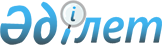 Об утверждении типовых учебных планов и типовых образовательных учебных программ по специальностям технического и профессионального образования
					
			Утративший силу
			
			
		
					Приказ Министра образования и науки Республики Казахстан от 29 июля 2014 года № 312. Зарегистрирован в Министерстве юстиции Республики Казахстан 28 августа 2014 года № 9705. Утратил силу приказом Министра образования и науки Республики Казахстан от 31 марта 2016 года № 236      Сноска. Утратил силу приказом Министра образования и науки РК от 31.03.2016 № 236.      В соответствии с подпунктом 6) статьи 5 Закона Республики Казахстан от 27 июля 2007 года «Об образовании» ПРИКАЗЫВАЮ:



      1. Утвердить прилагаемые:

      1) типовые учебные планы технического и профессионального образования согласно приложениям 1-2 и типовые образовательные учебные программы технического и профессионального образования согласно приложению 3 к настоящему приказу по специальности «Безопасность жизнедеятельности и валеология»;

      2) типовые учебные планы технического и профессионального образования согласно приложениям 4-5 и типовые образовательные учебные программы технического и профессионального образования согласно приложению 6 к настоящему приказу по специальности «Лаборант организации образования»;

      3) типовые учебные планы технического и профессионального образования согласно приложениям 7-24 и типовые образовательные учебные программы технического и профессионального образования согласно приложениям 25-33 к настоящему приказу по специальности «Основное среднее образование»;

      4) типовые учебные планы технического и профессионального образования согласно приложениям 34-35 и типовые образовательные учебные программы технического и профессионального образования согласно приложению 36 к настоящему приказу по специальности «Библиотечное дело»;

      5) типовые учебные планы технического и профессионального образования согласно приложению 37 и типовые образовательные учебные программы технического и профессионального образования согласно приложению 38 к настоящему приказу по специальности «Пение»;

      6) типовые учебные планы технического и профессионального образования согласно приложению 39 и типовые образовательные учебные программы технического и профессионального образования согласно приложению 40 к настоящему приказу по специальности «Цирковое искусство»;

      7) типовые учебные планы технического и профессионального образования согласно приложениям 41-46 и типовые образовательные учебные программы технического и профессионального образования согласно приложению 47 к настоящему приказу по специальности «Театрально-декоративное искусство (по профилю)»;

      8) типовые учебные планы техническою и профессионального образования типовые учебные планы технического и профессионального образования согласно приложениям 48-53 и типовые образовательные учебные программы технического и профессионального образования согласно приложению 54 к настоящему приказу по специальности «Живопись, скульптура и графика (по видам)»;

      9) типовые учебные планы технического и профессионального образования согласно приложениям 55-56 и типовые образовательные учебные программы технического и профессионального образования согласно приложению 57 к настоящему приказу по специальности «Статистика»;

      10) типовые учебные планы технического и профессионального образования согласно приложениям 58-62 и типовые образовательные учебные программы технического и профессионального образования согласно приложению 63 к настоящему приказу по специальности «Бурение нефтяных и газовых скважин и технология буровых работ (по профилю)»;

      11) типовые учебные планы технического и профессионального образования согласно приложениям 64-67 и типовые образовательные учебные программы технического и профессионального образования согласно приложению 68 к настоящему приказу по специальности «Сооружение и эксплуатация газонефтепроводов и газонефтехранилищ»;

      12) типовые учебные планы технического и профессионального образования согласно приложениям 69-72 и типовые образовательные учебные программы технического и профессионального образования согласно приложению 73 к настоящему приказу по специальности «Ремонт и обслуживание электрических систем компрессорных станций и подземных трубопроводов»;

      13) типовые учебные планы технического и профессионального образования согласно приложениям 74-77 и типовые образовательные учебные программы технического и профессионального образования согласно приложению 78 к настоящему приказу по специальности «Монтаж технологического оборудования и трубопроводов»;

      14) типовые учебные планы технического и профессионального образования согласно приложениям 79-85 и типовые образовательные учебные программы технического и профессионального образования согласно приложению 86 к настоящему приказу по специальности «Транспортировка и хранение нефти и газа»;

      15) типовые учебные планы технического и профессионального образования согласно приложениям 87-90 и типовые образовательные учебные программы технического и профессионального образования согласно приложению 91 к настоящему приказу по специальности «Испытание скважин на нефть и газ»;

      16) типовые учебные планы технического и профессионального образования согласно приложениям 92-96 и типовые образовательные учебные программы технического и профессионального образования согласно приложению 97 к настоящему приказу по специальности «Техническое обслуживание и ремонт оборудования нефтяных и газовых промыслов»;

      17) типовые учебные планы техническою и профессионального образования согласно приложениям 98-102 и типовые образовательные учебные программы технического и профессионального образования согласно приложению 103 к настоящему приказу по специальности «Техническое обслуживание и ремонт оборудование предприятий нефтеперерабатывающей и химической промышленности (по видам)»;

      18) типовые учебные планы технического и профессионального образования согласно приложениям 104-107 и типовые образовательные учебные программы технического и профессионального образования согласно приложению 108 к настоящему приказу по специальности «Эксплуатация нефтяных и газовых месторождений (по профилю)»;

      19) типовые учебные планы технического и профессионального образования согласно приложениям 109-114 и типовые образовательные учебные программы технического и профессионального образования согласно приложению 115 к настоящему приказу по специальности «Сооружения и эксплуатация газонефтепроводов, газонефтехранилищ и заправочных станций»;

      20) типовые учебные планы технического и профессионального образования согласно приложениям 116-120 и типовые образовательные учебные программы технического и профессионального образования согласно приложению 121 к настоящему приказу по специальности «Резино-техническое производство»;

      21) типовые учебные планы технического и профессионального образования согласно приложениям 122-125 и типовые образовательные учебные программы технического и профессионального образования согласно приложению 126 к настоящему приказу по специальности «Производство шин и процесс вулканизации»;

      22) типовые учебные планы технического и профессионального образования согласно приложениям 127-130 и типовые образовательные учебные программы технического и профессионального образования согласно приложению 131 к настоящему приказу по специальности «Технология переработки нефти и газа»;

      23) типовые учебные планы техническою и профессионального образования согласно приложениям 132-135 и типовые образовательные учебные программы технического и профессиональною образования согласно приложению 136 к настоящему приказу по специальности «Технология разделения изотопов и вакуумная техника»;

      24) типовые учебные планы технического и профессиональною образования согласно приложениям 137-142 и типовые образовательные учебные программы технического и профессионального образования согласно приложению 143 к настоящему приказу по специальности «Эксплуатация и обслуживание экологических установок»;

      25) типовые учебные планы технического и профессионального образования согласно приложениям 144-148 и типовые образовательные учебные программы технического и профессионального образования согласно приложению 149 к настоящему приказу по специальности «Изготовление фарфоровых и фаянсовых изделий»;

      26) типовые учебные планы технического и профессионального образования согласно приложениям 150-155 и типовые образовательные учебные программы технического и профессионального образования согласно приложению 156 к настоящему приказу по специальности «Керамическое производство»;

      27) типовые учебные планы технического и профессионального образования согласно приложениям 157-160 и типовые образовательные учебные программы технического и профессионального образования согласно приложению 161 к настоящему приказу по специальности «Химическая обработка кожи и меха»;

      28) типовые учебные планы технического и профессионального образования согласно приложениям 162-163 и типовые образовательные учебные программы технического и профессионального образования согласно приложению 164 к настоящему приказу по специальности «Технология воды, топлива и смазочных материалов на электрических станциях»;

      29) типовые учебные планы технического и профессионального образования согласно приложениям 165-166 и типовые образовательные учебные программы технического и профессионального образования согласно приложению 167 к настоящему приказу по специальности «Ядерные реакторы и энергетические установки»;

      30) типовые учебные планы технического и профессионального образования согласно приложениям 168-171 и типовые образовательные учебные программы технического и профессионального образования согласно приложению 172 к настоящему приказу по специальности «Электрическое и электромеханическое оборудование (по видам)»;

      31) типовые учебные планы технического и профессионального образования согласно приложениям 173-174 и типовые образовательные учебные программы технического и профессионального образования согласно приложению 175 к настоящему приказу по специальности «Обслуживание и ремонт доменной печи»;

      32) типовые учебные планы технического и профессионального образования согласно приложениям 176-179 и типовые образовательные учебные программы технического и профессионального образования согласно приложению 180 к настоящему приказу по специальности «Металлургия черных металлов (по видам)»;

      33) типовые учебные планы технического и профессионального образования согласно приложениям 181-184 и типовые образовательные учебные программы технического и профессионального образования согласно приложению 185 к настоящему приказу по специальности «Металлургия цветных металлов»;

      34) типовые учебные планы технического и профессионального образования согласно приложениям 186-190 и типовые образовательные учебные программы технического и профессионального образования согласно приложению 191 к настоящему приказу по специальности «Литейное производство»:

      35) типовые учебные планы технического и профессионального образования согласно приложениям 192-193 и типовые образовательные учебные программы технического и профессионального образования согласно приложению 194 к настоящему приказу по специальности «Внепечная обработка стали»;

      36) типовые учебные планы технического и профессионального образования согласно приложениям 195-196 и типовые образовательные учебные программы технического и профессионального образования согласно приложению 197 к настоящему приказу по специальности «Производство огнеупоров»;

      37) типовые учебные планы технического и профессионального образования согласно приложениям 198-201 и типовые образовательные учебные программы технического и профессионального образования согласно приложению 202 к настоящему приказу по специальности «Гибкие автоматические линии»;

      38) типовые учебные планы технического и профессионального образования согласно приложениям 203-208 и типовые образовательные учебные программы технического и профессионального образования согласно приложению 209 к настоящему приказу по специальности «Механообработка, контрольно-измерительные приборы и автоматика в промышленности»;

      39) типовые учебные планы технического и профессионального образования согласно приложениям 210-212 и типовые образовательные учебные программы технического и профессионального образования согласно приложению 213 к настоящему приказу по специальности «Технология машиностроения (по видам)»;

      40) типовые учебные планы технического и профессионального образования согласно приложениям 214-223 и типовые образовательные учебные программы технического и профессионального образования согласно приложению 224 к настоящему приказу по специальности «Монтаж в машиностроении и испытание автомобиля»;

      41) типовые учебные планы технического и профессионального образования согласно приложениям 225-228 и типовые образовательные учебные программы технического и профессионального образования согласно приложению 229 к настоящему приказу по специальности «Электрорадиомонтаж морской техники»;

      42) типовые учебные планы технического и профессионального образования согласно приложениям 230-233 и типовые образовательные учебные программы технического и профессионального образования согласно приложению 234 к настоящему приказу по специальности «Техническая эксплуатация подъемно-транспортных, строительных, дорожных машин и оборудования (по отраслям)»;

      43) типовые учебные планы и типовые образовательные учебные программы согласно приложениям 235-244 и типовые образовательные учебные программы технического и профессионального образования согласно приложению 245 к настоящему приказу по специальности «Эксплуатация, ремонт и техническое обслуживание подвижного состава железных дорог (по видам)»;

      44) типовые учебные планы технического и профессионального образования согласно приложениям 246-251 и типовые образовательные учебные программы технического и профессионального образования согласно приложению 252 к настоящему приказу по специальности «Токарное дело и металлообработка (по видам)»;

      45) типовые учебные планы технического и профессионального образования согласно приложениям 253-256 и типовые образовательные учебные программы технического и профессионального образования согласно приложению 257 к настоящему приказу по специальности «Грузоподъемные машины и транспортеры»;

      46) типовые учебные планы технического и профессионального образования согласно приложениям 258-261 и типовые образовательные учебные программы технического и профессионального образования согласно приложению 262 к настоящему приказу по специальности «Кузнечно-прессовое оборудование»;

      47) типовые учебные планы технического и профессионального образования согласно приложениям 263-266 и типовые образовательные учебные программы технического и профессионального образования согласно приложению 267 к настоящему приказу по специальности «Эксплуатация машин и оборудования промышленности»;

      48) типовые учебные планы технического и профессионального образования согласно приложениям 268-271 и типовые образовательные учебные программы технического и профессионального образования согласно приложению 272 к настоящему приказу по специальности «Машины и оборудование в металлургии»;

      49) типовые учебные планы технического и профессионального образования согласно приложениям 273-276 и типовые образовательные учебные программы технического и профессионального образования согласно приложению 277 к настоящему приказу по специальности «Организация перевозок и управление движением на транспорте (по отраслям)»;

      50) типовые учебные планы технического и профессионального образования согласно приложениям 278-286 и типовые образовательные учебные программы технического и профессионального образования согласно приложению 287 к настоящему приказу по специальности «Эксплуатация водного транспорта (по профилю)»;

      51) типовые учебные планы технического и профессионального образования согласно приложениям 288-293 и типовые образовательные учебные программы технического и профессионального образования согласно приложению 294 к настоящему приказу по специальности «Технология обработки волокнистых материалов»;

      52) типовые учебные планы технического и профессионального образования согласно приложениям 295-299 и типовые образовательные учебные программы технического и профессионального образования согласно приложению 300 к настоящему приказу по специальности «Технология прядильного и чесального производства (по видам)»;

      53) типовые учебные планы технического и профессионального образования согласно приложениям 301-306 и типовые образовательные учебные программы технического и профессионального образования согласно приложению 307 к настоящему приказу по специальности «Швейное производство и моделирование одежды»;

      54) типовые учебные планы технического и профессионального образования образования согласно приложениям 308-312 и типовые образовательные учебные программы технического и профессионального образования согласно приложению 313 к настоящему приказу по специальности «Обувное производство (по видам)»;

      55) типовые учебные планы технического и профессионального образования согласно приложениям 314-318 и типовые образовательные учебные программы технического и профессионального образования согласно приложению 319 к настоящему приказу по специальности «Технология трикотажных, текстильных, галантерейных изделий»;

      56) типовые учебные планы технического и профессионального образования согласно приложениям 320-323 и типовые образовательные учебные программы технического и профессионального образования согласно приложению 324 к настоящему приказу по специальности «Оборудование организаций легкой промышленности»;

      57) типовые учебные планы технического и профессионального образования согласно приложениям 325-328 и типовые образовательные учебные программы технического и профессионального образования согласно приложению 329 к настоящему приказу по специальности «Элеваторное, мукомольное, крупяное и комбикормовое производство»;

      58) типовые учебные планы технического и профессионального образования согласно приложениям 330-333 и типовые образовательные учебные программы технического и профессионального образования согласно приложению 334 к настоящему приказу по специальности «Оборудование предприятий пищевой промышленности»;

      59) типовые учебные планы технического и профессионального образования согласно приложениям 335-340 и типовые образовательные учебные программы технического и профессионального образования согласно приложению 341 к настоящему приказу по специальности «Производство мяса и мясных продуктов (по видам)»;

      60) типовые учебные планы технического и профессионального образования образования согласно приложениям 342-343 и типовые образовательные учебные программы технического и профессионального образования согласно приложению 344 к настоящему приказу по специальности «Приборостроение (по отраслям)»;

      61) типовые учебные планы технического и профессионального образования согласно приложениям 345-349 и типовые образовательные учебные программы технического и профессионального образования согласно приложению 350 к настоящему приказу по специальности «Строительство и эксплуатация зданий и сооружений»;

      62) типовые учебные планы технического и профессионального образования согласно приложениям 351-355 и типовые образовательные учебные программы технического и профессионального образования согласно приложению 356 к настоящему приказу по специальности «Монтаж и эксплуатация внутренних санитарно-технических устройств, вентиляции и инженерных систем (по видам)»;

      63) типовые учебные планы технического и профессионального образования согласно приложениям 357-360 и типовые образовательные учебные программы технического и профессионального образования согласно приложению 361 к настоящему приказу по специальности «Очистные сооружения систем водоснабжения и водоотведения»;

      64) типовые учебные планы технического и профессионального образования согласно приложениям 362-363 и типовые образовательные учебные программы технического и профессионального образования согласно приложению 364 к настоящему приказу по специальности «Монтаж и эксплуатация оборудования и систем газоснабжения»;

      65) типовые учебные планы технического и профессионального образования согласно приложениям 365-368 и типовые образовательные учебные программы технического и профессионального образования согласно приложению 369 к настоящему приказу по специальности «Монтаж магистральных локальных и сетевых трубопроводов»;

      66) типовые учебные планы технического и профессионального образования согласно приложениям 370-371 и типовые образовательные учебные программы технического и профессионального образования согласно приложению 372 к настоящему приказу по специальности «Гидротехническое строительство»;

      67) типовые учебные планы технического и профессионального образования согласно приложениям 373-376 и типовые образовательные учебные программы технического и профессионального образования согласно приложению 377 к настоящему приказу по специальности «Строительство железных дорог, путь и путевое хозяйство»;

      68) типовые учебные планы технического и профессионального образования согласно приложениям 378-379 и типовые образовательные учебные программы технического и профессионального образования согласно приложению 380 к настоящему приказу по специальности «Мосты и транспортные тоннели»;

      69) типовые учебные планы технического и профессионального образования согласно приложениям 381-385 и типовые образовательные учебные программы технического и профессионального образования согласно приложению 386 к настоящему приказу по специальности «Производство строительных изделий и конструкций»;

      70) типовые учебные планы технического и профессионального образования согласно приложениям 387-390 и типовые образовательные учебные программы технического и профессионального образования согласно приложению 391 к настоящему приказу по специальности «Лифтовое хозяйство и эскалаторы (по видам)»;

      71) типовые учебные планы технического и профессионального образования согласно приложениям 392-395 и типовые образовательные учебные программы технического и профессионального образования согласно приложению 396 к настоящему приказу по специальности «Переработка отходов»;

      72) типовые учебные планы технического и профессионального образования согласно приложениям 397-400 и типовые образовательные учебные программы технического и профессионального образования согласно приложению 401 к настоящему приказу по специальности «Агрономия».



      2. Департаменту модернизации профессионально-технического и послесреднего образования (Мадеев СМ.):

      1) обеспечить в установленном порядке государственную регистрацию настоящего приказа в Министерстве юстиции Республики Казахстан;

      2) после прохождения государственной регистрации опубликовать настоящий приказ в средствах массовой информации.

      3. Контроль за исполнением настоящего приказа возложить на вице-министра образования и науки Республики Казахстан Имангалиев Е.Н.



      4. Настоящий приказ вводится в действие по истечении десяти календарных дней со дня его первого официального опубликования.      Министр                                    А. Саринжипов

Приложение 1          

к приказу Министра образования

и науки Республики Казахстан 

от 29 июля 2014 год № 312   Типовой учебный план

технического и профессионального образованияКод и профиль образования: 0100000 - Образование

Специальность: 0109000 – Безопасность жизнедеятельности и валеология

Квалификация: 0109013 – Учитель основы безопасности жизнедеятельности и валеологии основного образованияФорма обучения: очная                       

Нормативный срок обучения: 2 года 10 месяцев

на базе основного среднего образования      

Примечание:

ООД – общеобразовательные дисциплины; ОГД – общегуманитарные дисциплины; СЭД социально-экономические дисциплины; ОПД – общепрофессиональные дисциплины; СД – специальные дисциплины; ДОО – дисциплины, определяемые организацией образования с учетом требований работодателей; ПО – производственное обучение; ПП – профессиональная практика; ПА – промежуточная аттестация; ИА – итоговая аттестация; ОУППК – оценка уровня профессиональной подготовленности и присвоение квалификации; К – консультации; Ф – факультативные занятия.

*В соответствии с ГОСО ТиПО обязательным для исполнения в типовом учебном плане является перечень дисциплин. Формы контроля (количество курсовых работ, контрольных работ, экзаменов), порядок изучения дисциплин (распределение по курсам) являются примерными и могут изменяться в зависимости от форм обучения, специфики специальностей, местных и других условий (обстоятельств), в т.ч. в соответствии с потребностями работодателей.

**Объем часов на дисциплины, определяемой организацией образования, может быть увеличен за счет сокращения объема часов (до 25%) циклов общепрофессиональных и специальных дисциплин.

***Рекомендуемые формы итоговой аттестации: сдача комплексного экзамена по специальным дисциплинам (СД.01, СД.10, СД.06, СД 09) или защита дипломной работы со сдачей экзамена итоговой аттестации по одной из специальных дисциплин (СД.09, СД 10).

Примерный перечень учебно-производственных оборудований и технических средств обучения определяются исходя из содержания образовательных программ по дисциплинам соответствующей специальности.

Перечень учебно-производственных оборудований и технических средств обучения для оснащения конкретного учебного заведения определяется учебным заведением совместно с предприятием-партнером, для которого готовятся кадры с учетом рабочих учебных программ. При этом необходимо учесть IT-технологии, 3D-технологии, ИКТ, дистанционное, модульное, дуальное, кредитное обучение с учетом перспективы развития отрасли.

Приложение 2          

к приказу Министра образования

и науки Республики Казахстан 

от 29 июля 2014 год № 312   Типовой учебный план

технического и профессионального образованияКод и профиль образования: 0100000 - Образование

Специальность: 0109000 – Безопасность жизнедеятельности и валеология

Квалификация: 0109013 – Учитель основы безопасности жизнедеятельности и валеологии основного образованияФорма обучения: очная                     

Нормативный срок обучения: 1 год 10 месяцев

на базе общего среднего образования       

Примечание:

ООД – общеобразовательные дисциплины; ОГД – общегуманитарные дисциплины; СЭД социально-экономические дисциплины; ОПД – общепрофессиональные дисциплины; СД – специальные дисциплины; ДОО – дисциплины, определяемые организацией образования с учетом требований работодателей; ПО – производственное обучение; ПП – профессиональная практика; ПА – промежуточная аттестация; ИА – итоговая аттестация; ОУППК – оценка уровня профессиональной подготовленности и присвоение квалификации; К – консультации; Ф – факультативные занятия.

*В соответствии с ГОСО ТиПО обязательным для исполнения в типовом учебном плане является перечень дисциплин. Формы контроля (количество курсовых работ, контрольных работ, экзаменов), порядок изучения дисциплин (распределение по курсам) являются примерными и могут изменяться в зависимости от форм обучения, специфики специальностей, местных и других условий (обстоятельств), в т.ч. в соответствии с потребностями работодателей.

**Объем часов на дисциплины, определяемой организацией образования, может быть увеличен за счет сокращения объема часов (до 25%) циклов общепрофессиональных и специальных дисциплин.

***Рекомендуемые формы итоговой аттестации: сдача комплексного экзамена по специальным дисциплинам (СД.01, СД.10, СД.06, СД 09) или защита дипломной работы со сдачей экзамена итоговой аттестации по одной из специальных дисциплин (СД.09, СД 10)/

Примерный перечень учебно-производственных оборудований и технических средств обучения определяются исходя из содержания образовательных программ по дисциплинам соответствующей специальности.

Перечень учебно-производственных оборудований и технических средств обучения для оснащения конкретного учебного заведения определяется учебным заведением совместно с предприятием-партнером, для которого готовятся кадры с учетом рабочих учебных программ. При этом необходимо учесть IT-технологии, 3D-технологии, ИКТ, дистанционное, модульное, дуальное, кредитное обучение с учетом перспективы развития отрасли.

Приложение 3          

к приказу Министра образования

и науки Республики Казахстан 

от 29 июля 2014 год № 312   

Типовые образовательные учебные программы технического и

профессионального образования по специальности: 0109000 –

Безопасность жизнедеятельности и валеологияСодержание образовательной учебной программы по циклам дисциплин и профессиональной практике (специалист среднего звена)

      Примечание: Таблица 1.Базовые компетенции

      Таблица 2. Профессиональные компетенции

Приложение 4          

к приказу Министра образования

и науки Республики Казахстан 

от 29 июля 2014 год № 312   Типовой учебный план

технического и профессионального образования

Код и профиль образования: 0100000 - Образование

Специальность: 0110000 - Лаборант организации образования

Квалификация: 011001 3 - ЛаборантФорма обучения: очная                       

Нормативный срок обучения: 2 года 10 месяцев

на базе основного среднего образования      

Примечание:

ООД – общеобразовательные дисциплины; ОГД – общегуманитарные дисциплины; СЭД социально-экономические дисциплины; ОПД – общепрофессиональные дисциплины; СД – специальные дисциплины; ДОО – дисциплины, определяемые организацией образования с учетом требований работодателей; ПО – производственное обучение; ПП – профессиональная практика; ПА – промежуточная аттестация; ИА – итоговая аттестация; ОУППК – оценка уровня профессиональной подготовленности и присвоение квалификации; К – консультации; Ф – факультативные занятия.

* В соответствии с ГОСО ТиПО обязательным для исполнения в типовом учебном плане является перечень дисциплин. Формы контроля (количество курсовых работ, контрольных работ, экзаменов), порядок изучения дисциплин (распределение по курсам) являются примерными и могут изменяться в зависимости от форм обучения, специфики специальностей, местных и других условий (обстоятельств), в т.ч. в соответствии с потребностями работодателей.

** Объем часов на дисциплины, определяемой организацией образования, может быть увеличен за счет сокращения объема часов (до 25%) циклов общепрофессиональных и специальных дисциплин.

*** Рекомендуемые формы итоговой аттестации: сдача комплексного экзамена по специальным дисциплинам (СД 01, СД 02, СД 03) или защита дипломной работы со сдачей экзамена итоговой аттестации по одной из специальных дисциплин (СД 02).      Примерный перечень учебно-производственных оборудований и технических средств обучения определяются исходя из содержания образовательных программ по дисциплинам соответствующей специальности.

Перечень учебно-производственных оборудований и технических средств обучения для оснащения конкретного учебного заведения определяется учебным заведением совместно с предприятием-партнером, для которого готовятся кадры с учетом рабочих учебных программ. При этом необходимо учесть IT-технологии, 3D-технологии, ИКТ, дистанционное, модульное, дуальное, кредитное обучение с учетом перспективы развития отрасли.

Приложение 5          

к приказу Министра образования

и науки Республики Казахстан 

от 29 июля 2014 год № 312   Типовой учебный план

технического и профессионального образования

Код и профиль образования: 0100000 - Образование

Специальность: 0110000 - Лаборант организации образования

Квалификация: 0110013 - ЛаборантФорма обучения: очная                      

Нормативный срок обучения: 1 год 10 месяцев

на базе общего среднего образования        

Примечание:

ООД – общеобразовательные дисциплины; ОГД – общегуманитарные дисциплины; СЭД социально-экономические дисциплины; ОПД – общепрофессиональные дисциплины; СД – специальные дисциплины; ДОО – дисциплины, определяемые организацией образования с учетом требований работодателей; ПО – производственное обучение; ПП – профессиональная практика; ПА – промежуточная аттестация; ИА – итоговая аттестация; ОУППК – оценка уровня профессиональной подготовленности и присвоение квалификации; К – консультации; Ф – факультативные занятия.

* В соответствии с ГОСО ТиПО обязательным для исполнения в типовом учебном плане является перечень дисциплин. Формы контроля (количество курсовых работ, контрольных работ, экзаменов), порядок изучения дисциплин (распределение по курсам) являются примерными и могут изменяться в зависимости от форм обучения, специфики специальностей, местных и других условий (обстоятельств), в т.ч. в соответствии с потребностями работодателей.

** Объем часов на дисциплины, определяемой организацией образования, может быть увеличен за счет сокращения объема часов (до 25%) циклов общепрофессиональных и специальных дисциплин.

*** Рекомендуемые формы итоговой аттестации: сдача комплексного экзамена по специальным дисциплинам (СД 01, СД 02, СД 03) или защита дипломной работы со сдачей экзамена итоговой аттестации по одной из специальных дисциплин (СД 02).      Примерный перечень учебно-производственных оборудований и технических средств обучения определяются исходя из содержания образовательных программ по дисциплинам соответствующей специальности.

Перечень учебно-производственных оборудований и технических средств обучения для оснащения конкретного учебного заведения определяется учебным заведением совместно с предприятием-партнером, для которого готовятся  кадры с учетом рабочих учебных программ. При этом необходимо учесть IT-технологии, 3D-технологии, ИКТ, дистанционное, модульное, дуальное, кредитное обучение с учетом перспективы развития отрасли.

Приложение 6          

к приказу Министра образования

и науки Республики Казахстан 

от 29 июля 2014 год № 312   

Типовые образовательные учебные программы технического и

профессионального образования по специальности:

0110000 - Лаборант организации образования.

Содержание образовательной программы по циклам дисциплин и профессиональной практике (специалист среднего звена)Примечание:Таблица 1  Базовые компетенцииТаблица 2  Профессиональные компетенции

Приложение 7          

к приказу Министра образования

и науки Республики Казахстан 

от 29 июля 2014 год № 312   Типовой учебный план

технического и профессионального образования

Код и профиль образования:  0100000 – Образование

Специальность: 0111000 - Основное среднее образование

Квалификация: 011101 3  - Учитель казахского языка и литературыФорма обучения: очная                       

Нормативный срок обучения: 3 года 10 месяцев

на базе основного среднего образования      Примечание:

ООД – общеобразовательные дисциплины; ОГД – общегуманитарные дисциплины; СЭД социально-экономические дисциплины; ОПД – общепрофессиональные дисциплины; СД – специальные дисциплины; ДОО – дисциплины, определяемые организацией образования с учетом требований работодателей; ПО – производственное обучение; ПП – профессиональная практика; ПА – промежуточная аттестация; ИА – итоговая аттестация; ОУППК – оценка уровня профессиональной подготовленности и присвоение квалификации; К –  консультации; Ф –  факультативные занятия.

* В соответствии с ГОСО ТиПО обязательным для исполнения в типовом учебном плане является перечень дисциплин. Формы контроля (количество курсовых работ, контрольных работ, экзаменов), порядок изучения дисциплин (распределение по курсам ) являются примерными и могут изменяться в зависимости от форм обучения, специфики специальностей, местных и других условий (обстоятельств), в т.ч. в соответствии с потребностями работодателей.

** Объем часов на дисциплины, определяемой организацией образования, может быть увеличен за счет сокращения объема часов (до 25%) циклов общепрофессиональных и специальных дисциплин.

*** Рекомендуемые формы итоговой аттестации: сдача комплексного  экзамена по общепрофессиональным дисциплинам (ОПД. 01, ОПД. 02, ОПД. 04, ОПД. 05, СД. 13, СД. 14.) и по специальным дисциплинам (СД 03, СД 06, СД 08, СД 09, СД 10, СД 11) или защита дипломной работы по спецдисциплинам и сдача комплексного экзамена по общепрофессиональным дисциплинам      Примерный перечень учебно-производственных  оборудований и технических средств обучения определяются исходя из содержания образовательных программ по дисциплинам соответствующей специальности.

Перечень учебно-производственных оборудований и технических средств обучения для оснащения конкретного учебного заведения определяется учебным заведением совместно с предприятием-партнером, для которого готовятся кадры с учетом рабочих учебных программ. При этом необходимо учесть IT-технологии, 3D-технологии, ИКТ, дистанционное, модульное, дуальное, кредитное обучение с учетом перспективы развития отрасли.

Приложение 8          

к приказу Министра образования

и науки Республики Казахстан 

от 29 июля 2014 год № 312   Типовой учебный план

технического и профессионального  образованияКод и профиль образования: 0100000 – Образование

Специальность: 0111000 - Основное среднее образование

Квалификация: 011101 3 - Учитель казахского языка и литературыФорма обучения: очная                       

Нормативный срок обучения: 2 года 10 месяцев

на базе общего среднего образования         Примечание:

ООД – общеобразовательные дисциплины; ОГД – общегуманитарные дисциплины; СЭД социально-экономические дисциплины; ОПД – общепрофессиональные дисциплины; СД – специальные дисциплины; ДОО – дисциплины, определяемые организацией образования с учетом требований работодателей; ПО – производственное обучение; ПП – профессиональная практика; ПА – промежуточная аттестация; ИА – итоговая аттестация; ОУППК – оценка уровня профессиональной подготовленности и присвоение квалификации; К –  консультации; Ф –  факультативные занятия.

* В соответствии с ГОСО ТиПО обязательным для исполнения в типовом учебном плане является перечень дисциплин. Формы контроля (количество курсовых работ, контрольных работ, экзаменов), порядок изучения дисциплин (распределение по курсам ) являются примерными и могут изменяться в зависимости от форм обучения, специфики специальностей, местных и других условий (обстоятельств), в т.ч. в соответствии с потребностями работодателей.

** Объем часов на дисциплины, определяемой организацией образования, может быть увеличен за счет сокращения объема часов (до 25%) циклов общепрофессиональных и специальных дисциплин.

*** Рекомендуемые формы итоговой аттестации: сдача комплексного экзамена по общепрофессиональным дисциплинам (ОПД. 01, ОПД. 02, ОПД. 04, ОПД. 05, СД. 13, СД. 14.) и по специальным дисциплинам (СД 03, СД 06, СД 08, СД 09, СД 10, СД 11) или защита дипломной работы по спецдисциплинам и сдача комплексного экзамена по общепрофессиональным дисциплинам.      Примерный перечень учебно-производственных  оборудований и технических средств обучения определяются исходя из содержания образовательных программ по дисциплинам соответствующей специальности.

Перечень учебно-производственных оборудований и технических средств обучения для оснащения конкретного учебного заведения определяется учебным заведением совместно с предприятием-партнером, для которого готовятся кадры с учетом рабочих учебных программ. При этом необходимо учесть IT-технологии, 3D-технологии, ИКТ, дистанционное, модульное, дуальное, кредитное обучение с учетом перспективы развития отрасли.

Приложение 9          

к приказу Министра образования

и науки Республики Казахстан 

от 29 июля 2014 год № 312   Типовой учебный план

технического и профессионального  образования

Код и профиль образования: 0100000 - Образование

Специальность: 0111000 – Основное среднее образование

Квалификация: 0111023 - Учитель русского языка и литературыФорма обучения: очная                       

Нормативный срок обучения: 3 года 10 месяцев

на базе: основного среднего образования     Примечание: ООД – общеобразовательные дисциплины; ОГД – общегуманитарные дисциплины; СЭД социально-экономические дисциплины; ОПД – общепрофессиональные дисциплины; СД – специальные дисциплины; ДОО – дисциплины, определяемые организацией образования с учетом требований работодателей; ПО – производственное обучение; ПП – профессиональная практика; ПА – промежуточная аттестация; ИА – итоговая аттестация; ОУППК – оценка уровня профессиональной подготовленности и присвоение квалификации; К – консультации; Ф – факультативные занятия.

*В соответствии с ГОСО ТиПО обязательным для исполнения в типовом учебном плане является перечень дисциплин. Формы контроля (количество курсовых работ, контрольных работ, экзаменов), порядок изучения дисциплин (распределение по курсам) являются примерными и могут изменяться в зависимости от форм обучения, специфики специальностей, местных и других условий (обстоятельств), в т.ч. в соответствии с потребностями работодателей.

** Объем часов на дисциплины, определяемой организацией образования, может быть увеличен за счет сокращения объема часов (до 25%) циклов общепрофессиональных и специальных дисциплин.

*** Рекомендуемые формы итоговой аттестации: сдача комплексного экзамена по общепрофессиональным дисциплинам (ОПД.01,ОПД.02, ОПД. 03, ОПД.04, ОПД.05, ОПД.07) и по специальным дисциплинам (СД.01, СД.02, СД.03,СД.09,СД.10, СД.12, СД.13); или защита дипломной работы по спецдисциплинам и сдача комплексного экзамена по общепрофессиональным дисциплинам.      Примерный перечень учебно-производственных  оборудований и технических средств обучения определяются исходя из содержания образовательных программ по дисциплинам соответствующей специальности.

Перечень учебно-производственных оборудований и технических средств обучения для оснащения конкретного учебного заведения определяется учебным заведением совместно с предприятием-партнером, для которого готовятся кадры с учетом рабочих учебных программ. При этом необходимо учесть IT-технологии, 3D-технологии, ИКТ, дистанционное, модульное, дуальное, кредитное обучение с учетом перспективы развития отрасли.

Приложение 10          

к приказу Министра образования

и науки Республики Казахстан 

от 29 июля 2014 год № 312   Типовой учебный план

технического и профессионального  образования

Код и профиль образования: 0100000 – Образование

Специальность: 0111000 – Основное среднее образование

Квалификация: 0111023 – Учитель русского языка и литературы Форма обучения: очная                       

Нормативный срок обучения: 2 года 10 месяцев

на базе: общего среднего образования        

Примечание:

ООД – общеобразовательные дисциплины; ОГД – общегуманитарные дисциплины; СЭД социально-экономические дисциплины; ОПД – общепрофессиональные дисциплины; СД – специальные дисциплины; ДОО – дисциплины, определяемые организацией образования с учетом требований работодателей; ПО – производственное обучение; ПП – профессиональная практика; ПА – промежуточная аттестация; ИА – итоговая аттестация; ОУППК – оценка уровня профессиональной подготовленности и присвоение квалификации; К – консультации; Ф – факультативные занятия.

* В соответствии с ГОСО ТиПО обязательным для исполнения в типовом учебном плане является перечень дисциплин. Формы контроля (количество курсовых работ, контрольных работ, экзаменов), порядок изучения дисциплин (распределение по курсам ) являются примерными и могут изменяться в зависимости от форм обучения, специфики специальностей, местных и других условий (обстоятельств), в т.ч. в соответствии с потребностями работодателей.

** Объем часов на дисциплины, определяемой организацией образования, может быть увеличен за счет сокращения объема часов (до 25%) циклов общепрофессиональных и специальных дисциплин.

*** Рекомендуемые формы итоговой аттестации: сдача комплексного экзамена по общепрофесиобщепрофесиональнымональным дисциплинам (ОПД.01,ОПД.02,ОПД. 03,ОПД.04,ОПД.05,ОПД.07) и по специальным дисциплинам (СД.01, СД.02, СД.03,СД.09,СД.10, СД.12, СД.13); или защита дипломной работы по спецдисциплинам и сдача комплексного экзамена по общепрофессиональным дисциплинам.

Примерный перечень учебно-производственных оборудований и технических средств обучения определяются исходя из содержания образовательных программ по дисциплинам соответствующей специальности.

Перечень учебно-производственных оборудований и технических средств обучения для оснащения конкретного учебного заведения определяется учебным заведением совместно с предприятием-партнером, для которого готовятся кадры с учетом рабочих учебных программ. При этом необходимо учесть IT-технологии, 3D-технологии, ИКТ, дистанционное, модульное, дуальное, кредитное обучение с учетом перспективы развития отрасли.

Приложение 11          

к приказу Министра образования

и науки Республики Казахстан 

от 29 июля 2014 год № 312   Типовой учебный план

технического и профессионального образования

Код и профиль образования: 0100000 - Образование

Специальность: 0111000 – Основное среднее образование

Квалификация: 011106 3 - Учитель математикиФорма обучения: очная                       

Нормативный срок обучения: 3 года 10 месяцев

на базе: основного среднего образования     

Примечание: ООД – общеобразовательные дисциплины; ОГД – общегуманитарные дисциплины; СЭД социально-экономические дисциплины; ОПД – общепрофессиональные дисциплины; СД – специальные дисциплины; ДОО – дисциплины, определяемые организацией образования с учетом требований работодателей; ПО – производственное обучение; ПП – профессиональная практика; ПА – промежуточная аттестация; ИА – итоговая аттестация; ОУППК – оценка уровня профессиональной подготовленности и присвоение квалификации; К – консультации; Ф – факультативные занятия.

* В соответствии с ГОСО ТиПО обязательным для исполнения в типовом учебном плане является перечень дисциплин. Формы контроля (количество курсовых работ, контрольных работ, экзаменов), порядок изучения дисциплин (распределение по курсам ) являются примерными и могут изменяться в зависимости от форм обучения, специфики специальностей, местных и других условий (обстоятельств), в т.ч. в соответствии с потребностями работодателей.

** Объем часов на дисциплины, определяемой организацией образования, может быть увеличен за счет сокращения объема часов (до 25%) циклов общепрофессиональных и специальных дисциплин.

*** Рекомендуемые формы итоговой аттестации: сдача комплексного экзамена по общепрофесиональным дисциплинам (ОПД.01,ОПД.02,ОПД. 03,ОПД.04,ОПД.05,ОПД.07) и по специальным дисциплинам (СД.01, СД.02, СД.03, СД.05, СД.09, СД.10); или защита дипломной работы по спецдисциплинам и сдача комплексного экзамена по общеобразовательным дисциплинам.      Примерный перечень учебно-производственных оборудований и технических средств обучения определяются исходя из содержания образовательных программ по дисциплинам соответствующей специальности.

Перечень учебно-производственных оборудований и технических средств обучения для оснащения конкретного учебного заведения определяется учебным заведением совместно с предприятием-партнером, для которого готовятся кадры с учетом рабочих учебных программ. При этом необходимо учесть IT-технологии, 3D-технологии, ИКТ, дистанционное, модульное, дуальное, кредитное обучение с учетом перспективы развития отрасли.

Приложение 12          

к приказу Министра образования

и науки Республики Казахстан 

от 29 июля 2014 год № 312   Типовой учебный план

технического и профессионального образования

Код и профиль образования: 0100000 - Образование

Специальность: 0111000 – Основное среднее образование

Квалификация: 011106 3 - Учитель математикиФорма обучения: очная                       

Нормативный срок обучения: 2 года 10 месяцев

на базе: общего среднего образования        

Примечание: ООД – общеобразовательные дисциплины; ОГД – общегуманитарные дисциплины; СЭД социально-экономические дисциплины; ОПД – общепрофессиональные дисциплины; СД – специальные дисциплины; ДОО – дисциплины, определяемые организацией образования с учетом требований работодателей; ПО – производственное обучение; ПП – профессиональная практика; ПА – промежуточная аттестация; ИА – итоговая аттестация; ОУППК – оценка уровня профессиональной подготовленности и присвоение квалификации; К – консультации; Ф – факультативные занятия.

* В соответствии с ГОСО ТиПО обязательным для исполнения в типовом учебном плане является перечень дисциплин. Формы контроля (количество курсовых работ, контрольных работ, экзаменов), порядок изучения дисциплин (распределение по курсам ) являются примерными и могут изменяться в зависимости от форм обучения, специфики специальностей, местных и других условий (обстоятельств), в т.ч. в соответствии с потребностями работодателей.

** Объем часов на дисциплины, определяемой организацией образования, может быть увеличен за счет сокращения объема часов (до 25%) циклов общепрофессиональных и специальных дисциплин.

*** Рекомендуемые формы итоговой аттестации: сдача комплексного экзамена по общепрофесиональным дисциплинам (ОПД.01,ОПД.02,ОПД. 03,ОПД.04,ОПД.05,ОПД.07) и по специальным дисциплинам (СД.01, СД.02, СД.03, СД.05, СД.09, СД.10); или защита дипломной работы по спецдисциплинам и сдача комплексного экзамена по общеобразовательным дисциплинам.

Примерный перечень учебно-производственных оборудований и технических средств обучения определяются исходя из содержания образовательных программ по дисциплинам соответствующей специальности.

Перечень учебно-производственных оборудований и технических средств обучения для оснащения конкретного учебного заведения определяется учебным заведением совместно с предприятием-партнером, для которого готовятся кадры с учетом рабочих учебных программ. При этом необходимо учесть IT-технологии, 3D-технологии, ИКТ, дистанционное, модульное, дуальное, кредитное обучение с учетом перспективы развития отрасли.

Приложение 13          

к приказу Министра образования

и науки Республики Казахстан 

от 29 июля 2014 год № 312   Типовой учебный план

технического и профессионального  образования

Код и профиль образования: 0100000 - Образование

Специальность: 0111000 – Основное среднее образование

Квалификация: 011107 3 - Учитель физикиФорма обучения: очная                       

Нормативный срок обучения: 3 года 10 месяцев

на базе: основного среднего образования     

Примечание:

ООД – общеобразовательные дисциплины; ОГД – общегуманитарные дисциплины; СЭД социально-экономические дисциплины; ОПД – общепрофессиональные дисциплины; СД – специальные дисциплины; ДОО – дисциплины, определяемые организацией образования с учетом требований работодателей; ПО – производственное обучение; ПП – профессиональная практика; ПА – промежуточная аттестация; ИА – итоговая аттестация; ОУППК – оценка уровня профессиональной подготовленности и присвоение квалификации; К – консультации; Ф – факультативные занятия.

* В соответствии с ГОСО ТиПО обязательным для исполнения в типовом учебном плане является перечень дисциплин. Формы контроля (количество курсовых работ, контрольных работ, экзаменов), порядок изучения дисциплин (распределение по курсам) являются примерными и могут изменяться в зависимости от форм обучения, специфики специальностей, местных и других условий (обстоятельств), в т.ч. в соответствии с потребностями работодателей.

** Объем часов на дисциплины, определяемой организацией образования, может быть увеличен за счет сокращения объема часов (до 25%) циклов общепрофессиональных и специальных дисциплин.

*** Рекомендуемые формы итоговой аттестации: сдача комплексного экзамена по общепрофесиональным дисциплинам (ОПД.01,ОПД.02,ОПД. 03,ОПД.04,ОПД.05,ОПД.07) и по специальным дисциплинам (СД.01, СД.02, СД.03, СД.04,СД.05, СД.06, СД.07, СД.08, СД.10); или защита дипломной работы по спецдисциплинам и сдача комплексного экзамена по общепрофессиональным дисциплинам.      Примерный перечень учебно-производственных оборудований и технических средств обучения определяются исходя из содержания образовательных программ по дисциплинам соответствующей специальности.

Перечень учебно-производственных оборудований и технических средств обучения для оснащения конкретного учебного заведения определяется учебным заведением совместно с предприятием-партнером, для которого готовятся кадры с учетом рабочих учебных программ. При этом необходимо учесть IT-технологии, 3D-технологии, ИКТ, дистанционное, модульное, дуальное, кредитное обучение с учетом перспективы развития отрасли.

Приложение 14          

к приказу Министра образования

и науки Республики Казахстан 

от 29 июля 2014 год № 312   Типовой учебный план

технического и профессионального образования

Код и профиль образования: 0100000 - Образование

Специальность: 0111000 – Основное среднее образование

Квалификация: 011107 3 - Учитель физикиФорма обучения: очная                       

Нормативный срок обучения: 2 года 10 месяцев

на базе общего среднего образования         

Примечание:

ООД – общеобразовательные дисциплины; ОГД – общегуманитарные дисциплины; СЭД социально-экономические дисциплины; ОПД – общепрофессиональные дисциплины; СД – специальные дисциплины; ДОО – дисциплины, определяемые организацией образования с учетом требований работодателей; ПО – производственное обучение; ПП – профессиональная практика; ПА – промежуточная аттестация; ИА – итоговая аттестация; ОУППК – оценка уровня профессиональной подготовленности и присвоение квалификации; К – консультации; Ф – факультативные занятия.

* В соответствии с ГОСО ТиПО обязательным для исполнения в типовом учебном плане является перечень дисциплин. Формы контроля (количество курсовых работ, контрольных работ, экзаменов), порядок изучения дисциплин (распределение по курсам) являются примерными и могут изменяться в зависимости от форм обучения, специфики специальностей, местных и других условий (обстоятельств), в т.ч. в соответствии с потребностями работодателей.

** Объем часов на дисциплины, определяемой организацией образования, может быть увеличен за счет сокращения объема часов (до 25%) циклов общепрофессиональных и специальных дисциплин.

*** Рекомендуемые формы итоговой аттестации: сдача комплексного экзамена по общепрофесиональным дисциплинам (ОПД.01,ОПД.02,ОПД. 03,ОПД.04,ОПД.05,ОПД.07) и по специальным дисциплинам (СД.01, СД.02, СД.03, СД.04,СД.05, СД.06, СД.07, СД.08, СД.10); или защита дипломной работы по спецдисциплинам и сдача комплексного экзамена по общепрофессиональным дисциплинам.      Примерный перечень учебно-производственных оборудований и технических средств обучения определяются исходя из содержания образовательных программ по дисциплинам соответствующей специальности.

Перечень учебно-производственных оборудований и технических средств обучения для оснащения конкретного учебного заведения определяется учебным заведением совместно с предприятием-партнером, для которого готовятся кадры с учетом рабочих учебных программ. При этом необходимо учесть IT-технологии, 3D-технологии, ИКТ, дистанционное, модульное, дуальное, кредитное обучение с учетом перспективы развития отрасли.

Приложение 15          

к приказу Министра образования

и науки Республики Казахстан 

от 29 июля 2014 год № 312   Типовой учебный план

технического и профессионального образования

Код и профиль образования: 0111000 "Образование»

Специальность: 0111000 "Основное среднее образование"

Квалификация:  011103 3 - Учитель уйгурского языка и литературыФорма обучения: очная, заочная            

Нормативный срок обучения 3 года 10 месяцев

на базе: основного среднего образования    

Примечание:ООД – общеобразовательные дисциплины; ОГД – общегуманитарные дисциплины; СЭД социально-экономические дисциплины; ОПД – общепрофессиональные дисциплины; СД – специальные дисциплины; ДОО – дисциплины, определяемые организацией образования с учетом требований работодателей; ПО – производственное обучение; ПП – профессиональная практика; ПА – промежуточная аттестация; ИА – итоговая аттестация; ОУППК – оценка уровня профессиональной подготовленности и присвоение квалификации; К – консультации; Ф – факультативные занятия.

* В соответствии с ГОСО ТиПО обязательным для исполнения в типовом учебном плане является перечень дисциплин. Формы контроля (количество курсовых работ, контрольных работ, экзаменов), порядок изучения дисциплин (распределение по курсам) являются примерными и могут изменяться в зависимости от форм обучения, специфики специальностей, местных и других условий (обстоятельств), в т.ч. в соответствии с потребностями работодателей.

** Объем часов на дисциплины, определяемой организацией образования, может быть увеличен за счет сокращения объема часов (до 25%) циклов общепрофессиональных и специальных дисциплин.

.*** Рекомендуемые формы итоговой аттестации: сдача комплексного экзамена по дисциплинам (1.ОПД.01,ОПД.02,СД.02,СД.10 СД.13; 2. СД.01, СД.03,СД.05,СД.07,СД.08,СД.09,СД.10,СД.11) или защита дипломной работы со сдачей экзамена итоговой аттестации по одной из специальных дисциплин (СД.02 или СД.10).      Примерный перечень учебно-производственных оборудований и технических средств обучения определяются исходя из содержания образовательных программ по дисциплинам соответствующей специальности.

Перечень учебно-производственных оборудований и технических средств обучения для оснащения конкретного учебного заведения определяется учебным заведением совместно с предприятием-партнером, для которого готовятся кадры с учетом рабочих учебных программ. При этом необходимо учесть IT-технологии, 3D-технологии, ИКТ, дистанционное, модульное, дуальное, кредитное обучение с учетом перспективы развития отрасли.

Приложение 16          

к приказу Министра образования

и науки Республики Казахстан 

от 29 июля 2014 год № 312   Типовой учебный план

технического и профессионального образования

Код и профиль образования: 0100000 - Образование

Специальность: 0111000 – Основное среднее образование

Квалификация: 011103 3 - Учитель уйгурского языка и литературыФорма обучения: очная, заочная               

Нормативный срок: обучения: 2 года 10 месяцев

на базе: общего среднего образования         

Примечание: ООД – общеобразовательные дисциплины; ОГД – общегуманитарные дисциплины; СЭД социально-экономические дисциплины; ОПД – общепрофессиональные дисциплины; СД – специальные дисциплины; ДОО – дисциплины, определяемые организацией образования с учетом требований работодателей; ПО – производственное обучение; ПП – профессиональная практика; ПА – промежуточная аттестация; ИА – итоговая аттестация; ОУППК – оценка уровня профессиональной подготовленности и присвоение квалификации; К – консультации; Ф – факультативные занятия.

*В соответствии с ГОСО ТиПО обязательным для исполнения в типовом учебном плане является перечень дисциплин. Формы контроля (количество курсовых работ, контрольных работ, экзаменов), порядок изучения дисциплин (распределение по курсам) являются примерными и могут изменяться в зависимости от форм обучения, специфики специальностей, местных и других условий (обстоятельств), в т.ч. в соответствии с потребностями работодателей.

**Объем часов на дисциплины, определяемой организацией образования, может быть увеличен за счет сокращения объема часов (до 25%) циклов общепрофессиональных и специальных дисциплин.

***Рекомендуемые формы итоговой аттестации: сдача комплексного экзамена по дисциплинам (1.ОПД.01,ОПД.02,СД.02,СД.10 СД.13; 2. СД.01, СД.03СД.05,СД.07,СД.08,СД.09,СД.10,СД.11) или защита дипломной работы со сдачей экзамена итоговой аттестации по одной из специальных дисциплин (СД.02 или СД.10)      Примерный перечень учебно-производственных оборудований и технических средств обучения определяются исходя из содержания образовательных программ по дисциплинам соответствующей специальности.

Перечень учебно-производственных оборудований и технических средств обучения для оснащения конкретного учебного заведения определяется учебным заведением совместно с предприятием-партнером, для которого готовятся кадры с учетом рабочих учебных программ. При этом необходимо учесть IT-технологии, 3D-технологии, ИКТ, дистанционное, модульное, дуальное, кредитное обучение с учетом перспективы развития отрасли.

Приложение 17          

к приказу Министра образования

и науки Республики Казахстан 

от 29 июля 2014 год № 312   Типовой учебный план

технического и профессионального образования

Код и профиль образования: 0100000 – Образование

Специальность: 0111000 – Основное среднее образование

Квалификация: 011104 3 – Учитель узбекского языка и литературыФорма обучения: очная                       

Нормативный срок обучения: 3 года 10 месяцев

на базе основного среднего образования      

Примечание: ООД – общеобразовательные дисциплины; ОГД – общегуманитарные дисциплины; СЭД социально-экономические дисциплины; ОПД – общепрофессиональные дисциплины; СД – специальные дисциплины; ДОО – дисциплины, определяемые организацией образования с учетом требований работодателей; ПО – производственное обучение; ПП – профессиональная практика; ПА – промежуточная аттестация; ИА – итоговая аттестация; ОУППК – оценка уровня профессиональной подготовленности и присвоение квалификации; К – консультации; Ф – факультативные занятия.

* В соответствии с ГОСО ТиПО обязательным для исполнения в типовом учебном плане является перечень дисциплин. Формы контроля (количество курсовых работ (проектов), контрольных работ, экзаменов), порядок изучения дисциплин (распределение по курсам ) являются примерными и могут изменяться в зависимости от форм обучения, специфики специальностей, местных и других условий (обстоятельств), в т.ч. в соответствии с потребностями работодателей.

** Объем часов на дисциплины, определяемой организацией образования, может быть увеличен за счет сокращения объема часов (до 25%) циклов общепрофессиональных и специальных дисциплин.

*** Рекомендуемые формы итоговой аттестации: 1) сдача комплексного экзамена по специальным дисциплинам (СД 01, СД 11) или защита дипломной работы (проекта);

2) сдача комплексного экзамена по общепрофессиональным (ОПД 02, ОПД 01) и специальным дисциплинам (СД 05, СД 14) или защита дипломной работы (проекта)       Примерный перечень учебно-производственных оборудований и технических средств обучения определяются исходя из содержания образовательных программ по дисциплинам соответствующей специальности. Перечень учебно-производственных оборудований и технических средств обучения для оснащения конкретного учебного заведения определяется учебным заведением совместно с предприятием-партнером, для которого готовятся кадры с учетом рабочих учебных программ. При этом необходимо учесть IT-технологии, 3D-технологии, ИКТ, дистанционное, модульное, дуальное, кредитное обучение с учетом перспективы развития отрасли.

Приложение 18          

к приказу Министра образования

и науки Республики Казахстан 

от 29 июля 2014 год № 312   Типовой учебный план

технического и профессионального образования (специалист среднего звена)

Код и профиль образования: 0100000 – Образование

Специальность: 0111000 – Основное среднее образование

Квалификация: 011104 3 – Учитель узбекского языка и литературыФорма обучения: очная                       

Нормативный срок обучения: 2 года 10 месяцев

на базе общего среднего образования         

Примечание: ООД – общеобразовательные дисциплины; ОГД – общегуманитарные дисциплины; СЭД социально-экономические дисциплины; ОПД – общепрофессиональные дисциплины; СД – специальные дисциплины; ДОО – дисциплины, определяемые организацией образования с учетом требований работодателей; ПО – производственное обучение; ПП – профессиональная практика; ПА – промежуточная аттестация; ИА – итоговая аттестация; ОУППК – оценка уровня профессиональной подготовленности и присвоение квалификации; К – консультации; Ф – факультативные занятия.

* В соответствии с ГОСО ТиПО обязательным для исполнения в типовом учебном плане является перечень дисциплин. Формы контроля (количество курсовых работ (проектов), контрольных работ, экзаменов), порядок изучения дисциплин (распределение по курсам) являются примерными и могут изменяться в зависимости от форм обучения, специфики специальностей, местных и других условий (обстоятельств), в т.ч. в соответствии с потребностями работодателей.

** Объем часов на дисциплины, определяемой организацией образования, может быть увеличен за счет сокращения объема часов (до 25%) циклов общепрофессиональных и специальных дисциплин.

*** Рекомендуемые формы итоговой аттестации: 1) сдача комплексного экзамена по специальным дисциплинам (СД 01, СД 11) или защита дипломной работы (проекта);

2) сдача комплексного экзамена по общепрофессиональным (ОПД 02, ОПД 01) и специальным дисциплинам (СД 05, СД 14) или защита дипломной работы (проекта).      Примерный перечень учебно-производственных оборудований и технических средств обучения определяются исходя из содержания образовательных программ по дисциплинам соответствующей специальности.

Перечень учебно-производственных оборудований и технических средств обучения для оснащения конкретного учебного заведения определяется учебным заведением совместно с предприятием-партнером, для которого готовятся кадры с учетом рабочих учебных программ. При этом необходимо учесть IT-технологии, 3D-технологии, ИКТ, дистанционное, модульное, дуальное, кредитное обучение с учетом перспективы развития отрасли.

Приложение 19          

к приказу Министра образования

и науки Республики Казахстан 

от 29 июля 2014 год № 312   Типовой учебный план

технического и профессионального образования

Код и профиль образования: 0100000 – Образование

Специальность: 0111000 – Основное среднее образование

Квалификация: 0111053 – Учитель самопознанияФорма обучения: очная                      

Нормативный срок обучения 3 года 10 месяцев

на базе основного среднего образования     

Примечание: ООД – общеобразовательные дисциплины; ОГД – общегуманитарные дисциплины; СЭД социально-экономические дисциплины; ОПД – общепрофессиональные дисциплины; СД – специальные дисциплины; ДОО – дисциплины, определяемые организацией образования с учетом требований работодателей; ПО – производственное обучение; ПП – профессиональная практика; ПА – промежуточная аттестация; ИА – итоговая аттестация; ОУППК – оценка уровня профессиональной подготовленности и присвоение квалификации; К – консультации; Ф – факультативные занятия.

* В соответствии с ГОСО ТиПО обязательным для исполнения в типовом учебном плане является перечень дисциплин. Формы контроля (количество курсовых работ, контрольных работ, экзаменов), порядок изучения дисциплин (распределение по курсам ) являются примерными и могут изменяться в зависимости от форм обучения, специфики специальностей, местных и других условий (обстоятельств), в т.ч. в соответствии с потребностями работодателей.

** Объем часов на дисциплины, определяемой организацией образования, может быть увеличен за счет сокращения объема часов (до 25%) циклов общепрофессиональных и специальных дисциплин.

*** Рекомендуемые формы итоговой аттестации: сдача комплексного экзамена по специальным дисциплинам (СД.02, СД.05, СД.06) или защита дипломной работы со сдачей экзамена итоговой аттестации по одной из специальных дисциплин (СД.03).

Примерный перечень учебно-производственных оборудований и технических средств обучения определяются исходя из содержания образовательных программ по дисциплинам соответствующей специальности. Перечень учебно-производственных оборудований и технических средств обучения для оснащения конкретного учебного заведения определяется учебным заведением совместно с предприятием-партнером, для которого готовятся кадры с учетом рабочих учебных программ. При этом необходимо учесть IT-технологии, 3D-технологии, ИКТ, дистанционное, модульное, дуальное, кредитное обучение с учетом перспективы развития отрасли.

Приложение 20          

к приказу Министра образования

и науки Республики Казахстан 

от 29 июля 2014 год № 312   Типовой учебный план

технического и профессионального образования

Код и профиль образования: 0100000 – Образование

Специальность:0111000 – Основное среднее образование

Квалификация: 0111053 – Учитель самопознанияФорма обучения: очная                      

Нормативный срок обучения 2 года 10 месяцев

на базе общего среднего образования        

Примечание: ООД – общеобразовательные дисциплины; ОГД – общегуманитарные дисциплины; СЭД социально-экономические дисциплины; ОПД – общепрофессиональные дисциплины; СД – специальные дисциплины; ДОО – дисциплины, определяемые организацией образования с учетом требований работодателей; ПО – производственное обучение; ПП – профессиональная практика; ПА – промежуточная аттестация; ИА – итоговая аттестация; ОУППК – оценка уровня профессиональной подготовленности и присвоение квалификации; К – консультации; Ф – факультативные занятия.

* В соответствии с ГОСО ТиПО обязательным для исполнения в типовом учебном плане является перечень дисциплин. Формы контроля (количество курсовых работ, контрольных работ, экзаменов), порядок изучения дисциплин (распределение по курсам) являются примерными и могут изменяться в зависимости от форм обучения, специфики специальностей, местных и других условий (обстоятельств), в т.ч. в соответствии с потребностями работодателей.

**Объем часов на дисциплины, определяемой организацией образования, может быть увеличен за счет сокращения объема часов (до 25%) циклов общепрофессиональных и специальных дисциплин.

*** Рекомендуемые формы итоговой аттестации: сдача комплексного экзамена по специальным дисциплинам (СД.02, СД.05, СД.06) или защита дипломной работы со сдачей экзамена итоговой аттестации по одной из специальных дисциплин (СД.03).      Примерный перечень учебно-производственных оборудований и технических средств обучения определяются исходя из содержания образовательных программ по дисциплинам соответствующей специальности. Перечень учебно-производственных оборудований и технических средств обучения для оснащения конкретного учебного заведения определяется учебным заведением совместно с предприятием-партнером, для которого готовятся кадры с учетом рабочих учебных программ. При этом необходимо учесть IT-технологии, 3D-технологии, ИКТ, дистанционное, модульное, дуальное, кредитное обучение с учетом перспективы развития отрасли.

Приложение 21          

к приказу Министра образования

и науки Республики Казахстан 

от 29 июля 2014 год № 312   Типовой учебный план

технического и профессионального образования

Код и профиль образования: 0100000 - Образование

Специальность: 0111000 – Основное среднее образование

Квалификация: 0111083 - Учитель иностранного языкаФорма обучения: очная                       

Нормативный срок обучения: 3 года 10 месяцев

на базе: основного среднего образования     

Примечание:

ООД – общеобразовательные дисциплины; ОГД – общегуманитарные дисциплины; СЭД социально-экономические дисциплины; ОПД – общепрофессиональные дисциплины; СД – специальные дисциплины; ДОО – дисциплины, определяемые организацией образования с учетом требований работодателей; ПО – производственное обучение; ПП – профессиональная практика; ПА – промежуточная аттестация; ИА – итоговая аттестация; ОУППК – оценка уровня профессиональной подготовленности и присвоение квалификации; К – консультации; Ф – факультативные занятия.

* В соответствии с ГОСО ТиПО обязательным для исполнения в типовом учебном плане является перечень дисциплин. Формы контроля (количество курсовых работ, контрольных работ, экзаменов), порядок изучения дисциплин (распределение по курсам) являются примерными и могут изменяться в зависимости от форм обучения, специфики специальностей, местных и других условий (обстоятельств), в т.ч. в соответствии с потребностями работодателей.

**Объем часов на дисциплины, определяемой организацией образования, может бы ть увеличен за счет сокращения объема часов (до 25%) циклов общепрофессиональных и специальных дисциплин.

*** Рекомендуемые формы итоговой аттестации: 1. Сдача комплексного экзамена по общепрофесиональным дисциплинам (ОПД.01, ОПД.02, ОПД.03, ОПД.04, ОПД.05, ОПД.07) и по специальным дисциплинам (СД.01, СД.02, СД.03, СД.04,СД.05, СД.11,СД.13 ); 2. Защита дипломной работы по спецдисциплинам и сдача комплексного экзамена по общепрофессиональным дисциплинам.

      Примерный перечень учебно-производственных оборудований и технических средств обучения определяются исходя из содержания образовательных программ по дисциплинам соответствующей специальности.

Перечень учебно-производственных оборудований и технических средств обучения для оснащения конкретного учебного заведения определяется учебным заведением совместно с предприятием-партнером, для которого готовятся кадры с учетом рабочих учебных программ. При этом необходимо учесть IT-технологии, 3D-технологии, ИКТ, дистанционное, модульное, дуальное, кредитное обучение с учетом перспективы развития отрасли.

Приложение 22          

к приказу Министра образования

и науки Республики Казахстан 

от 29 июля 2014 год № 312   Типовой учебный план

технического и профессионального  образования

Код и профиль образования: 0100000 - Образование

Специальность: 0111000 – Основное среднее образование

Квалификация: 0111083 - Учитель иностранного языкаФорма обучения: очная                        

Нормативный срок обучения: 2 года 10 месяцев

на базе: общего среднего образования        

Примечание:

ООД – общеобразовательные дисциплины; ОГД – общегуманитарные дисциплины; СЭД социально-экономические дисциплины; ОПД – общепрофессиональные дисциплины; СД – специальные дисциплины; ДОО – дисциплины, определяемые организацией образования с учетом требований работодателей; ПО – производственное обучение; ПП – профессиональная практика; ПА – промежуточная аттестация; ИА – итоговая аттестация; ОУППК – оценка уровня профессиональной подготовленности и присвоение квалификации; К – консультации; Ф – факультативные занятия.

*В соответствии с ГОСО ТиПО обязательным для исполнения в типовом учебном плане является перечень дисциплин. Формы контроля (количество курсовых работ, контрольных работ, экзаменов), порядок изучения дисциплин (распределение по курсам) являются примерными и могут изменяться в зависимости от форм обучения, специфики специальностей, местных и других условий (обстоятельств), в т.ч. в соответствии с потребностями работодателей.

** Объем часов на дисциплины, определяемой организацией образования, может быть увеличен за счет сокращения объема часов (до 25%) циклов общепрофессиональных и специальных дисциплин.

***Рекомендуемые формы итоговой аттестации: 1.Сдача комплексного экзамена по общепрофесиональным дисциплинам (ОПД.01, ОПД.02, ОПД.03, ОПД.04, ОПД.05, ОПД.07) и по специальным дисциплинам (СД.01, СД.02, СД.03,СД.04,СД.05, СД.11,СД.13 ); 2. Защита дипломной работы по спецдисциплинам и сдача комплексного экзамена по общепрофессиональным дисциплинам.      Примерный перечень учебно-производственных оборудований и технических средств обучения определяются исходя из содержания образовательных программ по дисциплинам соответствующей специальности. Перечень учебно-производственных оборудований и технических средств обучения для оснащения конкретного учебного заведения определяется учебным заведением совместно с предприятием-партнером, для которого готовятся кадры с учетом рабочих учебных программ. При этом необходимо учесть IT-технологии, 3D-технологии, ИКТ, дистанционное, модульное, дуальное, кредитное обучение с учетом перспективы развития отрасли.

Приложение 23          

к приказу Министра образования

и науки Республики Казахстан 

от 29 июля 2014 год № 312   Типовой учебный план

технического и профессионального  образования

Код и профиль образования: 0100000 - Образование

Специальность: 0111000 – Основное среднее образование

Квалификация: 011109 3 - Учитель информатики.Форма обучения: очная                       

Нормативный срок обучения: 3 года 10 месяцев

на базе основного среднего образования      

Примечание:

ООД – общеобразовательные дисциплины; ОГД – общегуманитарные дисциплины; СЭД социально-экономические дисциплины; ОПД – общепрофессиональные дисциплины; СД – специальные дисциплины; ДОО – дисциплины, определяемые организацией образования с учетом требований работодателей; ПО – производственное обучение; ПП – профессиональная практика; ПА – промежуточная аттестация; ИА – итоговая аттестация; ОУППК – оценка уровня профессиональной подготовленности и присвоение квалификации; К – консультации; Ф – факультативные занятия.

* В соответствии с ГОСО ТиПО обязательным для исполнения в типовом учебном плане является перечень дисциплин. Формы контроля (количество курсовых работ, контрольных работ, экзаменов), порядок изучения дисциплин (распределение по курсам) являются примерными и могут изменяться в зависимости от форм обучения, специфики специальностей, местных и других условий (обстоятельств), в т.ч. в соответствии с потребностями работодателей.

** Объем часов на дисциплины, определяемой организацией образования, может быть увеличен за счет сокращения объема часов (до 25%) циклов общепрофессиональных и специальных дисциплин.

*** Рекомендуемые формы итоговой аттестации: 1.Сдача комплексного экзамена по общепрофесиональным дисциплинам (ОПД.01, ОПД.02, ОПД.03, ОПД.04, ОПД.05, ОПД.07) и по специальным дисциплинам (СД.01, СД.02, СД.03,СД.04,СД.05, СД.06); 2. Защита дипломной работы по спецдисциплинам и сдача комплексного экзамена по общепрофессиональным дисциплинам.      Примерный перечень учебно-производственных оборудований и технических средств обучения определяются исходя из содержания образовательных программ по дисциплинам соответствующей специальности.

Перечень учебно-производственных оборудований и технических средств обучения для оснащения конкретного учебного заведения определяется учебным заведением совместно с предприятием-партнером, для которого готовятся кадры с учетом рабочих учебных программ. При этом необходимо учесть IT-технологии, 3D-технологии, ИКТ, дистанционное, модульное, дуальное, кредитное обучение с учетом перспективы развития отрасли.

Приложение 24          

к приказу Министра образования

и науки Республики Казахстан 

от 29 июля 2014 год № 312   Типовой учебный план

технического и профессионального образования

Код и профиль образования:0100000 - Образование

Специальность:0111000 – Основное среднее образование

Квалификация: 011109 3 - Учитель информатики.Форма обучения: очная                        

Нормативный срок обучения: 2 года 10 месяцев

на базе: общего среднего образования         

Примечание:

ООД – общеобразовательные дисциплины; ОГД – общегуманитарные дисциплины; СЭД социально-экономические дисциплины; ОПД – общепрофессиональные дисциплины; СД – специальные дисциплины; ДОО – дисциплины, определяемые организацией образования с учетом требований работодателей; ПО – производственное обучение; ПП – профессиональная практика; ПА – промежуточная аттестация; ИА – итоговая аттестация; ОУППК – оценка уровня профессиональной подготовленности и присвоение квалификации; К – консультации; Ф – факультативные занятия.

* В соответствии с ГОСО ТиПО обязательным для исполнения в типовом учебном плане является перечень дисциплин. Формы контроля (количество курсовых работ, контрольных работ, экзаменов), порядок изучения дисциплин (распределение по курсам ) являются примерными и могут изменяться в зависимости от форм обучения, специфики специальностей, местных и других условий (обстоятельств), в т.ч. в соответствии с потребностями работодателей.

** Объем часов на дисциплины, определяемой организацией образования, может быть увеличен за счет сокращения объема часов (до 25%) циклов общепрофессиональных и специальных дисциплин.

*** Рекомендуемые формы итоговой аттестации: 1.Сдача комплексного экзамена по общепрофесиональным дисциплинам (ОПД.01, ОПД.02, ОПД.03, ОПД.04, ОПД.05, ОПД.07) и по специальным дисциплинам (СД.01, СД.02, СД.03,СД.04,СД.05, СД.06); 2.Защита дипломной работы по спецдисциплинам и сдача комплексного экзамена по общепрофессиональным дисциплинам.      Примерный перечень учебно-производственных оборудований и технических средств обучения определяются исходя из содержания образовательных программ по дисциплинам соответствующей специальности.

Перечень учебно-производственных оборудований и технических средств обучения для оснащения конкретного учебного заведения определяется учебным заведением совместно с предприятием-партнером, для которого готовятся кадры с учетом рабочих учебных программ. При этом необходимо учесть IT-технологии, 3D-технологии, ИКТ, дистанционное, модульное, дуальное, кредитное обучение с учетом перспективы развития отрасли.

Приложение 25          

к приказу Министра образования

и науки Республики Казахстан 

от 29 июля 2014 год № 312   Типовые образовательные учебные программы технического и профессионального образования по специальности:

0111000 - «Основное среднее образование»

Содержание образовательной программы по циклам дисциплин и профессиональной практике (специалист среднего звена)Примечание: Таблица 1 Базовые компетенции;Таблица 2 Профессиональные компетенции

Приложение 26          

к приказу Министра образования

и науки Республики Казахстан 

от 29 июля 2014 год № 312   Типовые образовательные учебные программы технического и

профессионального образования

по специальности: 0111000 – Основное среднее образование,

квалификации: 011102 3 - Учитель русского языка и литературы

Содержание образовательной учебной программы по циклам дисциплин и профессиональной практике (специалист среднего звена)Примечание: Таблица 1 Базовые компетенцииТаблица 2 Профессиональные компетенции

Приложение 27          

к приказу Министра образования

и науки Республики Казахстан 

от 29 июля 2014 год № 312   Типовые образовательные учебные программы технического и

профессионального образования

по специальности: 0111000 – Основное среднее образование, квалификации: 011106 3 - Учитель математики

Содержание образовательной учебной программы по циклам дисциплин и профессиональной практике (специалист среднего звена)Примечание. Таблица 1 Базовые компетенцииТаблица 2 Профессиональные компетенции

Приложение 28          

к приказу Министра образования

и науки Республики Казахстан 

от 29 июля 2014 год № 312   Типовые образовательные учебные программы технического и

профессионального образования по специальности: 0111000 – Основное среднее образование,

квалификации: 011107 3 - Учитель физики

Содержание образовательной учебной программы по циклам дисциплин и профессиональной практике (специалист среднего звена)Примечание. Таблица 1 Базовые компетенцииТаблица 2 Профессиональные компетенции

Приложение 29          

к приказу Министра образования

и науки Республики Казахстан 

от 29 июля 2014 год № 312   Типовые образовательные учебные программы технического и профессионального образования по специальности:

0111000 - «Основное среднее образование»

Содержание образовательной учебной программы по циклам дисциплин и профессиональной практике (специалист среднего звена)Примечание: Таблица 1 Базовые компетенцииТаблица 2 Профессиональные компетенции

Приложение 30          

к приказу Министра образования

и науки Республики Казахстан 

от 29 июля 2014 год № 312   Типовые образовательные учебные программы технического и профессионального образования по специальности: 0111000 –  Основное среднее образование

Содержание образовательных учебных программ по циклам дисциплин, производственного обучения и профессиональной практике (специалист среднего звена)                     специальности 0111000 – "Основное среднее образование",

квалификации  011104 3 –  "Учитель узбекского языка и литературы"Примечание: Таблица 1 Базовые компетенцииТаблица 2 Профессиональные компетенции

Приложение 31          

к приказу Министра образования

и науки Республики Казахстан 

от 29 июля 2014 год № 312   Типовые образовательные учебные программы технического и

профессионального образования по специальности:

0111000 – Основное среднее образование,

квалификации: 0111053 – Учитель самопознанияСодержание образовательной программы по циклам дисциплин и профессиональной практике (специалист среднего звена)Примечание. Таблица 1. Базовые компетенцииТаблица 2. Профессиональные компетенции

Приложение 32          

к приказу Министра образования

и науки Республики Казахстан 

от 29 июля 2014 год № 312   Типовые образовательные учебные программы технического и

профессионального

образования по специальности:

0111000 – Основное среднее образование

квалификации: 0111083 - Учитель иностранного языкаСодержание образовательной учебной программы по циклам дисциплин и профессиональной практике (специалист среднего звена)

Примечание. Таблица 1 Базовые компетенцииТаблица 2 Профессиональные компетенции

Приложение 33          

к приказу Министра образования

и науки Республики Казахстан 

от 29 июля 2014 год № 312   Типовые образовательные учебные программы технического и

профессионального образования

по специальности: 0111000 – Основное среднее образование

квалификации: 011109 3 - Учитель информатики.Содержание образовательной учебной программы по циклам дисциплин и профессиональной практике (специалист среднего звена)

Примечание. Таблица 1 Базовые компетенцииТаблица 2 Профессиональные компетенции

Приложение 34          

к приказу Министра образования

и науки Республики Казахстан 

от 29 июля 2014 год № 312   Типовой учебный план

технического и профессионального образования

Код и профиль образования: 0400000 – Искусство и культура

Специальность: 0401000 - Библиотечное дело

Квалификация: 0401013-1 – Библиотекарь

Форма обучения: очная

Нормативный срок обучения: 2 года 10 месяцев

на базе основного среднего образования

Примечание:

ООД – общеобразовательные дисциплины; ОГД – общегуманитарные дисциплины; СЭД социально-экономические дисциплины; ОПД – общепрофессиональные дисциплины; СД – специальные дисциплины; ДОО – дисциплины, определяемые организацией образования с учетом требований работодателей; ПО – производственное обучение; ПП – профессиональная практика; ПА – промежуточная аттестация; ИА – итоговая аттестация; ОУППК – оценка уровня профессиональной подготовленности и присвоение квалификации; К – консультации; Ф – факультативные занятия.

* В соответствии с ГОСО ТиПО обязательным для исполнения в типовом учебном плане является перечень дисциплин. Формы контроля (количество курсовых работ, контрольных работ, экзаменов), порядок изучения дисциплин (распределение по курсам ) являются примерными и могут изменяться в зависимости от форм обучения, специфики специальностей, местных и других условий (обстоятельств), в т.ч. в соответствии с потребностями работодателей.

** Объем часов на дисциплины, определяемой организацией образования, может быть увеличен за счет сокращения объема часов (до 25%) циклов общепрофессиональных и специальных дисциплин.

*** Рекомендуемые формы итоговой аттестации: сдача комплексного экзамена по специальным дисциплинам (СД.02, СД.03) и экзамен по спецдисциплинам (СД.01).      Примерный перечень учебно-производственных оборудований и технических средств обучения определяются исходя из содержания образовательных программ по дисциплинам соответствующей специальности. Перечень учебно-производственных оборудований и технических средств обучения для оснащения конкретного учебного заведения определяется учебным заведением совместно с предприятием-партнером, для которого готовятся кадры с учетом рабочих учебных программ. При этом необходимо учесть IT-технологии, 3D-технологии, ИКТ, дистанционное, модульное, дуальное, кредитное обучение с учетом перспективы развития отрасли.

Приложение 35          

к приказу Министра образования

и науки Республики Казахстан 

от 29 июля 2014 год № 312   Типовой учебный план

технического и профессионального образования

Код и профиль образования: 0400000 – Искусство и культура

Специальность: 0401000 - Библиотечное дело

Квалификация:  040101 3 – Библиотекарь

Форма обучения: очная

Нормативный срок обучения: 1 год 10 месяцев

на базе общего среднего образования

Примечание:

ООД – общеобразовательные дисциплины; ОГД – общегуманитарные дисциплины; СЭД социально-экономические дисциплины; ОПД – общепрофессиональные дисциплины; СД – специальные дисциплины; ДОО – дисциплины, определяемые организацией образования с учетом требований работодателей; ПО – производственное обучение; ПП – профессиональная практика; ПА – промежуточная аттестация; ИА – итоговая аттестация; ОУППК – оценка уровня профессиональной подготовленности и присвоение квалификации; К – консультации; Ф – факультативные занятия.

* В соответствии с ГОСО ТиПО обязательным для исполнения в типовом учебном плане является перечень дисциплин. Формы контроля (количество курсовых работ, контрольных работ, экзаменов), порядок изучения дисциплин (распределение по курсам ) являются примерными и могут изменяться в зависимости от форм обучения, специфики специальностей, местных и других условий (обстоятельств), в т.ч. в соответствии с потребностями работодателей.

** Объем часов на дисциплины, определяемой организацией образования, может быть увеличен за счет сокращения объема часов (до 25%) циклов общепрофессиональных и специальных дисциплин.

*** Рекомендуемые формы итоговой аттестации: сдача комплексного экзамена по специальным дисциплинам (СД.02, СД.03) и по спец.дициплинам (СД.01).      Примерный перечень учебно-производственных оборудований и технических средств обучения определяются исходя из содержания образовательных программ по дисциплинам соответствующей специальности.

Перечень учебно-производственных оборудований и технических средств обучения для оснащения конкретного учебного заведения определяется учебным заведением совместно с предприятием-партнером, для которого готовятся кадры с учетом рабочих учебных программ. При этом необходимо учесть IT-технологии, 3D-технологии, ИКТ, дистанционное, модульное, дуальное, кредитное обучение с учетом перспективы развития отрасли.

Приложение 36          

к приказу Министра образования

и науки Республики Казахстан 

от 29 июля 2014 год № 312   Типовые образовательные учебные программы технического и профессионального образования по специальности: 0401000 - Библиотечное делоСодержание образовательной учебной программы по циклам дисциплин и профессиональной практике (специалист среднего звена)

Примечание:  Таблица 1 Базовые компетенцииТаблица 2 Профессиональные компетенции

Приложение 37          

к приказу Министра образования

и науки Республики Казахстан 

от 29 июля 2014 год № 312   Типовой учебный план

технического и профессионального образования

Код и профиль образования: 0400000 -Искусство и культура

Специальность: 0407000 - Пение

Квалификация: 040701 3 - Преподаватель детской музыкальной школы, артист академического пения, солист ансамбля

040702 3 - Преподаватель детской музыкальной школы, артист народного пения с домброй

040703 3 - Преподаватель детской музыкальной школы, артист эстрадного пения

040704 3 - Артист хораФорма обучения: очная

Нормативный срок обучения 3 года 10 месяцев

на базе основного среднего образования

Примечание: ООД – общеобразовательные дисциплины; ОГД – общегуманитарные дисциплины; СЭД социально-экономические дисциплины; ОПД – общепрофессиональные дисциплины; СД – специальные дисциплины; ДОО – дисциплины, определяемые организацией образования с учетом требований работодателей; ПО – производственное обучение; ПП – профессиональная практика; ПА – промежуточная аттестация; ИА – итоговая аттестация; ОУППК – оценка уровня профессиональной подготовленности и присвоение квалификации; К – консультации; Ф – факультативные занятия.

* В соответствии с ГОСО ТиПО обязательным для исполнения в типовом учебном плане является перечень дисциплин. Формы контроля (количество курсовых работ, контрольных работ, экзаменов), порядок изучения дисциплин (распределение по курсам ) являются примерными и могут изменяться в зависимости от форм обучения, специфики специальностей, местных и других условий (обстоятельств), в т.ч. в соответствии с потребностями работодателей.

** Объем часов на дисциплины, определяемой организацией образования, может быть увеличен за счет сокращения объема часов (до 25%) циклов общепрофессиональных и специальных дисциплин.

*** Рекомендуемые формы итоговой аттестации: сдача комплексного экзамена по дисциплинам квалификация: 040701 3 - Преподаватель детской музыкальной школы, Артист академического пения, солист ансамбля (СД.01, СД.02, СД.07),      Квалификация: 040702 3 - Преподаватель детской музыкальной школы, артист народного пения с домброй (СД.01, СД.02, СД.08), Квалификация: 040703 3- Преподаватель детской музыкальной школы, артист эстрадного пения (СД.01, СД.02, СД.07), Квалификация: 04074 3 - Артист хора (СД.01, СД.02, СД.08).      Примерный перечень учебно-производственных оборудований и технических средств обучения определяются исходя из содержания образовательных программ по дисциплинам соответствующей специальности.

Перечень учебно-производственных оборудований и технических средств обучения для оснащения конкретного учебного заведения определяется учебным заведением совместно с предприятием-партнером, для которого готовятся кадры с учетом рабочих учебных программ. При этом необходимо учесть IT-технологии, 3D-технологии, ИКТ, дистанционное, модульное, дуальное, кредитное обучение с учетом перспективы развития отрасли.

Приложение 38          

к приказу Министра образования

и науки Республики Казахстан 

от 29 июля 2014 год № 312   

Типовые образовательные учебные программы технического и

профессионального образования по специальности: 0407000 – ПениеСодержание образовательной программы по циклам дисциплин и профессиональной практике (специалист среднего звена)Таблица 1 Базовые компетенцииТаблица 2 Профессиональные компетенции

Приложение 39          

к приказу Министра образования

и науки Республики Казахстан 

от 29 июля 2014 год № 312   Типовой учебный план

технического и профессионального образования

Код и профиль образования: 0400000 – Искусство и культура

Специальность: 0410000 - Цирковое искусство

Квалификация: 041001 3 – Артист циркаФорма обучения: очная

Нормативный срок обучения: 3 года 10 месяцев

на базе основного среднего образования

Примечание:

ООД – общеобразовательные дисциплины; ОГД – общегуманитарные дисциплины; СЭД социально-экономические дисциплины; ОПД – общепрофессиональные дисциплины; СД – специальные дисциплины; ДОО – дисциплины, определяемые организацией образования с учетом требований работодателей; ПО – производственное обучение; ПП – профессиональная практика; ПА – промежуточная аттестация; ИА – итоговая аттестация; ОУППК – оценка уровня профессиональной подготовленности и присвоение квалификации; К – консультации; Ф – факультативные занятия.

* В соответствии с ГОСО ТиПО обязательным для исполнения в типовом учебном плане является перечень дисциплин. Формы контроля (количество курсовых работ, контрольных работ, экзаменов), порядок изучения дисциплин (распределение по курсам ) являются примерными и могут изменяться в зависимости от форм обучения, специфики специальностей, местных и других условий (обстоятельств), в т.ч. в соответствии с потребностями работодателей.

** Объем часов на дисциплины, определяемой организацией образования, может быть увеличен за счет сокращения объема часов (до 25%) циклов общепрофессиональных и специальных дисциплин.

*** Рекомендуемые формы итоговой аттестации: сдача экзамена по общепрофессиональным дисциплинам (ОПД 04, ОПД 08, ОПД 09), концертные выступления (цирковые номера согласно выбранному жанру).      Примерный перечень учебно-производственных оборудований и технических средств обучения определяются исходя из содержания образовательных программ по дисциплинам соответствующей специальности.

Перечень учебно-производственных оборудований и технических средств обучения для оснащения конкретного учебного заведения определяется учебным заведением совместно с предприятием-партнером, для которого готовятся кадры с учетом рабочих учебных программ. При этом необходимо учесть IT-технологии, 3D-технологии, ИКТ, дистанционное, модульное, дуальное, кредитное обучение с учетом перспективы развития отрасли.

Приложение 40          

к приказу Министра образования

и науки Республики Казахстан 

от 29 июля 2014 год № 312   

Типовые образовательные учебные программы технического и

профессионального образования по специальности:

0410000-Цирковое искусствоСодержание образовательной программы по циклам дисциплин и профессиональной практике (специалист среднего звена)

Примечание: Таблица 1 Базовые компетенцииТаблица 2 Профессиональные компетенции

Приложение 41          

к приказу Министра образования

и науки Республики Казахстан 

от 29 июля 2014 год № 312   Типовой учебный план

технического и профессионального образования

Код и профиль образования: 0400000 – Искусство и культура

Специальность: 0411000 – Театрально-декоративное искусство (по профилю)

Квалификация: 041105 3 - Художник-декоратор

041107 3 – Художник по костюмамФорма обучения: очная

Нормативный срок обучения: 3 года 10 месяцев

На базе: основного среднего образования

Примечание:

ООД – общеобразовательные дисциплины; ОГД – общегуманитарные дисциплины; СЭД социально-экономические дисциплины; ОПД – общепрофессиональные дисциплины; СД – специальные дисциплины; ДОО – дисциплины, определяемые организацией образования с учетом требований работодателей; ПО – производственное обучение; ПП – профессиональная практика; ПА – промежуточная аттестация; ИА – итоговая аттестация; ОУППК – оценка уровня профессиональной подготовленности и присвоение квалификации; К – консультации; Ф – факультативные занятия.

* В соответствии с ГОСО ТиПО обязательным для исполнения в типовом учебном плане является перечень дисциплин. Формы контроля (количество курсовых работ, контрольных работ, экзаменов), порядок изучения дисциплин (распределение по курсам ) являются примерными и могут изменяться в зависимости от форм обучения, специфики специальностей, местных и других условий (обстоятельств), в т.ч. в соответствии с потребностями работодателей.

** Объем часов на дисциплины, определяемой организацией образования, может быть увеличен за счет сокращения объема часов (до 25%) циклов общепрофессиональных и специальных дисциплин.

*** Рекомендуемые формы итоговой аттестации: защита дипломной работы со сдачей экзамена по общепрофессиональной дисциплине (ОПД.04)      Примерный перечень учебно-производственных оборудований и технических средств обучения определяются исходя из содержания образовательных программ по дисциплинам соответствующей специальности.

Перечень учебно-производственных оборудований и технических средств обучения для оснащения конкретного учебного заведения определяется учебным заведением совместно с предприятием-партнером, для которого готовятся кадры с учетом рабочих учебных программ. При этом необходимо учесть IT-технологии, 3D-технологии, ИКТ, дистанционное, модульное, дуальное, кредитное обучение с учетом перспективы развития отрасли.

Приложение 42          

к приказу Министра образования

и науки Республики Казахстан 

от 29 июля 2014 год № 312   Типовой учебный план

технического и профессионального образования

Код и профиль образования: 0400000 – Искусство и культура

Специальность: 0411000 - Театрально-декоративное искусство (по профилю)

Квалификация: 041105 3 – Художник-декоратор

041107 3 – Художник по костюмамФорма обучения: очная

Нормативный срок обучения: 2 года 10 месяцев

на базе общего среднего образованияПримечание:

ООД – общеобразовательные дисциплины; ОГД – общегуманитарные дисциплины; СЭД социально-экономические дисциплины; ОПД – общепрофессиональные дисциплины; СД – специальные дисциплины; ДОО – дисциплины, определяемые организацией образования с учетом требований работодателей; ПО – производственное обучение; ПП – профессиональная практика; ПА – промежуточная аттестация; ИА – итоговая аттестация; ОУППК – оценка уровня профессиональной подготовленности и присвоение квалификации; К – консультации; Ф – факультативные занятия.

* В соответствии с ГОСО ТиПО обязательным для исполнения в типовом учебном плане является перечень дисциплин. Формы контроля (количество курсовых работ, контрольных работ, экзаменов), порядок изучения дисциплин (распределение по курсам ) являются примерными и могут изменяться в зависимости от форм обучения, специфики специальностей, местных и других условий (обстоятельств), в т.ч. в соответствии с потребностями работодателей.

** Объем часов на дисциплины, определяемой организацией образования, может быть увеличен за счет сокращения объема часов (до 25%) циклов общепрофессиональных и специальных дисциплин.

*** Рекомендуемые формы итоговой аттестации: защита дипломной работы со сдачей экзамена по общепрофессиональной дисциплине (ОПД.04)      Примерный перечень учебно-производственных оборудований и технических средств обучения определяются исходя из содержания образовательных программ по дисциплинам соответствующей специальности.

Перечень учебно-производственных оборудований и технических средств обучения для оснащения конкретного учебного заведения определяется учебным заведением совместно с предприятием-партнером, для которого готовятся кадры с учетом рабочих учебных программ. При этом необходимо учесть IT-технологии, 3D-технологии, ИКТ, дистанционное, модульное, дуальное, кредитное обучение с учетом перспективы развития отрасли.

Приложение 43          

к приказу Министра образования

и науки Республики Казахстан 

от 29 июля 2014 год № 312   Типовой учебный план

технического и профессионального образования

Код и профиль образования:   0400000 – Искусство и культура

Специальность: 0411000 – Театрально-декоративное искусство (по профилю)

Квалификация: 041106 3 – Оператор световой аппаратурыФорма обучения: очная

Нормативный срок обучения: 2 года 10 месяцев

на базе основного среднего образования

Примечание:

ООД – общеобразовательные дисциплины; ОГД – общегуманитарные дисциплины; СЭД социально-экономические дисциплины; ОПД – общепрофессиональные дисциплины; СД – специальные дисциплины; ДОО – дисциплины, определяемые организацией образования с учетом требований работодателей; ПО – производственное обучение; ПП – профессиональная практика; ПА – промежуточная аттестация; ИА – итоговая аттестация; ОУППК – оценка уровня профессиональной подготовленности и присвоение квалификации; К – консультации; Ф – факультативные занятия.

* В соответствии с ГОСО ТиПО обязательным для исполнения в типовом учебном плане является перечень дисциплин. Формы контроля (количество курсовых работ, контрольных работ, экзаменов), порядок изучения дисциплин (распределение по курсам ) являются примерными и могут изменяться в зависимости от форм обучения, специфики специальностей, местных и других условий (обстоятельств), в т.ч. в соответствии с потребностями работодателей.

** Объем часов на дисциплины, определяемой организацией образования, может быть увеличен за счет сокращения объема часов (до 25%) циклов общепрофессиональных и специальных дисциплин.

*** Рекомендуемые формы итоговой аттестации: защита дипломной работы со сдачей экзамена по общепрофессиональной дисциплине (ОПД.04)      Примерный перечень учебно-производственных оборудований и технических средств обучения определяются исходя из содержания образовательных программ по дисциплинам соответствующей специальности.

Перечень учебно-производственных оборудований и технических средств обучения для оснащения конкретного учебного заведения определяется учебным заведением совместно с предприятием-партнером, для которого готовятся кадры с учетом рабочих учебных программ. При этом необходимо учесть IT-технологии, 3D-технологии, ИКТ, дистанционное, модульное, дуальное, кредитное обучение с учетом перспективы развития отрасли.

Приложение 44          

к приказу Министра образования

и науки Республики Казахстан 

от 29 июля 2014 год № 312   Типовой учебный план

технического и профессионального образования

Код и профиль образования: 0400000 – Искусство и культура

Специальность: 0411000 – Театрально-декоративное искусство (по профилю)

Квалификация:  041106 3 – Оператор световой аппаратурыФорма обучения: очная

Нормативный срок обучения: 1 год 10 месяцев

на базе общего среднего образования

Примечание:

ООД – общеобразовательные дисциплины; ОГД – общегуманитарные дисциплины; СЭД социально-экономические дисциплины; ОПД – общепрофессиональные дисциплины; СД – специальные дисциплины; ДОО – дисциплины, определяемые организацией образования с учетом требований работодателей; ПО – производственное обучение; ПП – профессиональная практика; ПА – промежуточная аттестация; ИА – итоговая аттестация; ОУППК – оценка уровня профессиональной подготовленности и присвоение квалификации; К – консультации; Ф – факультативные занятия.

* В соответствии с ГОСО ТиПО обязательным для исполнения в типовом учебном плане является перечень дисциплин. Формы контроля (количество курсовых работ, контрольных работ, экзаменов), порядок изучения дисциплин (распределение по курсам ) являются примерными и могут изменяться в зависимости от форм обучения, специфики специальностей, местных и других условий (обстоятельств), в т.ч. в соответствии с потребностями работодателей.

** Объем часов на дисциплины, определяемой организацией образования, может быть увеличен за счет сокращения объема часов (до 25%) циклов общепрофессиональных и специальных дисциплин.

*** Рекомендуемые формы итоговой аттестации: защита дипломной работы со сдачей экзамена по общепрофессиональной дисциплине (ОПД.07)      Примерный перечень учебно-производственных оборудований и технических средств обучения определяются исходя из содержания образовательных программ по дисциплинам соответствующей специальности.

Перечень учебно-производственных оборудований и технических средств обучения для оснащения конкретного учебного заведения определяется учебным заведением совместно с предприятием-партнером, для которого готовятся кадры с учетом рабочих учебных программ. При этом необходимо учесть IT-технологии, 3D-технологии, ИКТ, дистанционное, модульное, дуальное, кредитное обучение с учетом перспективы развития отрасли.

Приложение 45          

к приказу Министра образования

и науки Республики Казахстан 

от 29 июля 2014 год № 312   Типовой учебный план

технического и  профессионального образования

Код и профиль образования: 0400000 – Искусство и культура

Специальность: 0411000 – Театрально-декоративное искусство (по профилю)

Квалификация: 041101 2 - Бутафор

               041102 2 - Машинист сцены

               041103 2 – Гример-пастижер

               041104 2 - КостюмерФорма обучения: очная

Нормативный срок обучения: 2 года 10 месяцев

на базе основного среднего образования

Примечание:

ООД – общеобразовательные дисциплины; ОГД – общегуманитарные дисциплины; СЭД социально-экономические дисциплины; ОПД – общепрофессиональные дисциплины; СД – специальные дисциплины; ДОО – дисциплины, определяемые организацией образования с учетом требований работодателей; ПО – производственное обучение; ПП – профессиональная практика; ПА – промежуточная аттестация; ИА – итоговая аттестация; ОУППК – оценка уровня профессиональной подготовленности и присвоение квалификации; К – консультации; Ф – факультативные занятия.

* В соответствии с ГОСО ТиПО обязательным для исполнения в типовом учебном плане является перечень дисциплин. Формы контроля (количество курсовых работ, контрольных работ, экзаменов), порядок изучения дисциплин (распределение по курсам ) являются примерными и могут изменяться в зависимости от форм обучения, специфики специальностей, местных и других условий (обстоятельств), в т.ч. в соответствии с потребностями работодателей.

** Объем часов на дисциплины, определяемой организацией образования, может быть увеличен за счет сокращения объема часов (до 25%) циклов общепрофессиональных и специальных дисциплин.

*** Рекомендуемые формы итоговой аттестации: защита дипломной работы со сдачей экзамена по общепрофессиональной дисциплине (ОПД.04)      Примерный перечень учебно-производственных оборудований и технических средств обучения определяются исходя из содержания образовательных программ по дисциплинам соответствующей специальности.

Перечень учебно-производственных оборудований и технических средств обучения для оснащения конкретного учебного заведения определяется учебным заведением совместно с предприятием-партнером, для которого готовятся кадры с учетом рабочих учебных программ. При этом необходимо учесть IT-технологии, 3D-технологии, ИКТ, дистанционное, модульное, дуальное, кредитное обучение с учетом перспективы развития отрасли.

Приложение 46          

к приказу Министра образования

и науки Республики Казахстан 

от 29 июля 2014 год № 312   Типовой учебный план

технического и профессионального образования

Код и профиль образования: 0400000 – Искусство и культура

Специальность: 0411000 – Театрально-декоративное искусство (по профилю)

Квалификация:  0411012 - Бутафор

                041102 2- Машинист сцены

                041103 2 – Гример - пастижер

                041104 2 - КостюмерФорма обучения: очная

Нормативный срок обучения: 1 год 10 месяцев

на базе общего среднего образования

Примечание:

ООД – общеобразовательные дисциплины; ОГД – общегуманитарные дисциплины; СЭД социально-экономические дисциплины; ОПД – общепрофессиональные дисциплины; СД – специальные дисциплины; ДОО – дисциплины, определяемые организацией образования с учетом требований работодателей; ПО – производственное обучение; ПП – профессиональная практика; ПА – промежуточная аттестация; ИА – итоговая аттестация; ОУППК – оценка уровня профессиональной подготовленности и присвоение квалификации; К – консультации; Ф – факультативные занятия.

* В соответствии с ГОСО ТиПО обязательным для исполнения в типовом учебном плане является перечень дисциплин. Формы контроля (количество курсовых работ, контрольных работ, экзаменов), порядок изучения дисциплин (распределение по курсам ) являются примерными и могут изменяться в зависимости от форм обучения, специфики специальностей, местных и других условий (обстоятельств), в т.ч. в соответствии с потребностями работодателей.

** Объем часов на дисциплины, определяемой организацией образования, может быть увеличен за счет сокращения объема часов (до 25%) циклов общепрофессиональных и специальных дисциплин.

*** Рекомендуемые формы итоговой аттестации: защита дипломной работы со сдачей экзамена итоговой аттестации по общепрофессиональной дисциплине (ОПД.04)      Примерный перечень учебно-производственных оборудований и технических средств обучения определяются исходя из содержания образовательных программ по дисциплинам соответствующей специальности.

Перечень учебно-производственных оборудований и технических средств обучения для оснащения конкретного учебного заведения определяется учебным заведением совместно с предприятием-партнером, для которого готовятся кадры с учетом рабочих учебных программ. При этом необходимо учесть IT-технологии, 3D-технологии, ИКТ, дистанционное, модульное, дуальное, кредитное обучение с учетом перспективы развития отрасли.

Приложение 47          

к приказу Министра образования

и науки Республики Казахстан 

от 29 июля 2014 год № 312   Типовые образовательные учебные программы технического и

профессионального образования

по специальности: 0411000 – Театрально-декоративное искусство

(по профилю)Содержание образовательной учебной программы по циклам дисциплин и профессиональной практике (специалист среднего звена)Структура образовательной учебной программы технического и

профессионального образования по специальности 0411000 –

Театрально-декоративное искусство (по профилю) - повышенный уровень

Примечание: Таблица 1 Базовые компетенцииТаблица 2 Профессиональные компетенции

Приложение 48          

к приказу Министра образования

и науки Республики Казахстан 

от 29 июля 2014 год № 312   Типовой учебный план

технического и профессионального образования

Код и профиль образования: 0400000 - Искусство и культура

Специальность: 0412000 – Живопись, скульптура и графика (по видам)

Квалификация: 041201 3 - Художник

               041203 3 - Художник–оформительФорма обучения: очная

Нормативный срок обучения: 2 года 10 месяцев

на базе общего среднего образования

Примечание:

ООД – общеобразовательные дисциплины; ОГД – общегуманитарные дисциплины; СЭД - социально-экономические дисциплины; ОПД – общепрофессиональные дисциплины; СД – специальные дисциплины; ДОО – дисциплины, определяемые организацией образования с учетом требований работодателей; ПО – производственное обучение; ПП – профессиональная практика; ПА – промежуточная аттестация; ИА – итоговая аттестация; ОУППК – оценка уровня профессиональной подготовленности и присвоение квалификации; К – консультации; Ф – факультативные занятия.

* В соответствии с ГОСО ТиПО обязательным для исполнения в типовом учебном плане является перечень дисциплин. Формы контроля (количество курсовых работ, контрольных работ, экзаменов), порядок изучения дисциплин (распределение по курсам ) являются примерными и могут изменяться в зависимости от форм обучения, специфики специальностей, местных и других условий (обстоятельств), в т.ч. в соответствии с потребностями работодателей.

** Объем часов на дисциплины, определяемой организацией образования, может быть увеличен за счет сокращения объема часов (до 25%) циклов общепрофессиональных и специальных дисциплин.

*** Рекомендуемые формы итоговой аттестации: сдача комплексного экзамена по дисциплинам (ОПД.01, ОПД.02, СД.02) или защита дипломной работы со сдачей экзамена итоговой аттестации по одной из дисциплин (ОПД. 04).      Примерный перечень учебно-производственных оборудований и технических средств обучения определяются исходя из содержания образовательных программ по дисциплинам соответствующей специальности.

Перечень учебно-производственных оборудований и технических средств обучения для оснащения конкретного учебного заведения определяется учебным заведением совместно с предприятием-партнером, для которого готовятся кадры с учетом рабочих учебных программ. При этом необходимо учесть IT-технологии, 3D-технологии, ИКТ, дистанционное, модульное, дуальное, кредитное обучение с учетом перспективы развития отрасли.

Приложение 49          

к приказу Министра образования

и науки Республики Казахстан 

от 29 июля 2014 год № 312   Типовой учебный план

технического и профессионального образования

Код и профиль образования: 0400000 - Искусство и культура

Специальность: 0412000 – Живопись, скульптура и графика (по видам)

Квалификация: 041202 3 - Художник-скульпторФорма обучения: очная

Нормативный срок обучения: 2 года 10 месяцев

на базе общего среднего образования

Примечание:

ООД – общеобразовательные дисциплины; ОГД – общегуманитарные дисциплины; СЭД - социально-экономические дисциплины; ОПД – общепрофессиональные дисциплины; СД – специальные дисциплины; ДОО – дисциплины, определяемые организацией образования с учетом требований работодателей; ПО – производственное обучение; ПП – профессиональная практика; ПА – промежуточная аттестация; ИА – итоговая аттестация; ОУППК – оценка уровня профессиональной подготовленности и присвоение квалификации; К – консультации; Ф – факультативные занятия.

* В соответствии с ГОСО ТиПО обязательным для исполнения в типовом учебном плане является перечень дисциплин. Формы контроля (количество курсовых работ, контрольных работ, экзаменов), порядок изучения дисциплин (распределение по курсам ) являются примерными и могут изменяться в зависимости от форм обучения, специфики специальностей, местных и других условий (обстоятельств), в т.ч. в соответствии с потребностями работодателей.

** Объем часов на дисциплины, определяемой организацией образования, может быть увеличен за счет сокращения объема часов (до 25%) циклов общепрофессиональных и специальных дисциплин.

*** Рекомендуемые формы итоговой аттестации: сдача комплексного экзамена по дисциплинам (ОПД.01, СД.01, СД.03) или защита дипломной работы со сдачей экзамена итоговой аттестации по одной из дисциплин (ОПД.03).      Примерный перечень учебно-производственных оборудований и технических средств обучения определяются исходя из содержания образовательных программ по дисциплинам соответствующей специальности.

Перечень учебно-производственных оборудований и технических средств обучения для оснащения конкретного учебного заведения определяется учебным заведением совместно с предприятием-партнером, для которого готовятся кадры с учетом рабочих учебных программ. При этом необходимо учесть IT-технологии, 3D-технологии, ИКТ, дистанционное, модульное, дуальное, кредитное обучение с учетом перспективы развития отрасли.

Приложение 50          

к приказу Министра образования

и науки Республики Казахстан 

от 29 июля 2014 год № 312   Типовой учебный план

технического и профессионального образования

Код и профиль образования: 0400000 - Искусство и культура

Специальность: 0412000 – Живопись, скульптура и графика (по видам)

Квалификация: 041201 3 - Художник

      041203 3 - Художник – оформительФорма обучения: очная

Нормативный срок обучения: 2 года 10 месяцев

на базе основного среднего образования

Примечание:

ООД – общеобразовательные дисциплины; ОГД – общегуманитарные дисциплины; СЭД - социально-экономические дисциплины; ОПД – общепрофессиональные дисциплины; СД – специальные дисциплины; ДОО – дисциплины, определяемые организацией образования с учетом требований  работодателей; ПО– производственное обучение; ПП – профессиональная практика; ПА – промежуточная аттестация; ИА – итоговая аттестация; ОУППК – оценка уровня профессиональной подготовленности и присвоение квалификации; К – консультации; Ф – факультативные занятия.

* В соответствии с ГОСО ТиПО обязательным для исполнения в типовом учебном плане является перечень дисциплин. Формы контроля (количество курсовых работ, контрольных работ, экзаменов), порядок изучения дисциплин (распределение по курсам ) являются примерными и могут изменяться в зависимости от форм обучения, специфики специальностей, местных и других условий (обстоятельств), в т.ч. в соответствии с потребностями работодателей.

** Объем часов на дисциплины, определяемой организацией образования, может быть увеличен за счет сокращения объема часов (до 25%) циклов общепрофессиональных и специальных дисциплин.

*** Рекомендуемые формы итоговой аттестации: сдача комплексного экзамена по дисциплинам (ОПД.01, ОПД.02, СД.02) или защита дипломной работы со сдачей экзамена итоговой аттестации по одной из дисциплин (ОПД.04)      Примерный перечень учебно-производственных оборудований и технических средств обучения определяются исходя из содержания образовательных программ по дисциплинам соответствующей специальности.

Перечень учебно-производственных оборудований и технических средств обучения для оснащения конкретного учебного заведения определяется учебным заведением совместно с предприятием-партнером, для которого готовятся кадры с учетом рабочих учебных программ. При этом необходимо учесть IT-технологии, 3D-технологии, ИКТ, дистанционное, модульное, дуальное, кредитное обучение с учетом перспективы развития отрасли.

Приложение 51          

к приказу Министра образования

и науки Республики Казахстан 

от 29 июля 2014 год № 312   Типовой учебный план

технического и профессионального образования

Код и профиль образования: 0400000 - Искусство и культура

Специальность: 0412000 – Живопись, скульптура и графика (по видам)

Квалификация: 041202 3 - Художник-скульпторФорма обучения: очная

Нормативный срок обучения: 2 года 10 месяцев

на базе основного среднего образования

Примечание:

ООД – общеобразовательные дисциплины; ОГД – общегуманитарные дисциплины; СЭД - социально-экономические дисциплины; ОПД – общепрофессиональные дисциплины; СД – специальные дисциплины; ДОО – дисциплины, определяемые организацией образования с учетом требований работодателей; ПО – производственное обучение; ПП – профессиональная практика; ПА – промежуточная аттестация; ИА – итоговая аттестация; ОУППК – оценка уровня профессиональной подготовленности и присвоение квалификации; К – консультации; Ф – факультативные занятия.

* В соответствии с ГОСО ТиПО обязательным для исполнения в типовом учебном плане является перечень дисциплин. Формы контроля (количество курсовых работ, контрольных работ, экзаменов), порядок изучения дисциплин (распределение по курсам ) являются примерными и могут изменяться в зависимости от форм обучения, специфики специальностей, местных и других условий (обстоятельств), в т.ч. в соответствии с потребностями работодателей.

** Объем часов на дисциплины, определяемой организацией образования, может быть увеличен за счет сокращения объема часов (до 25%) циклов общепрофессиональных и специальных дисциплин.

*** Рекомендуемые формы итоговой аттестации: сдача комплексного экзамена по дисциплинам (ОПД.01, СД.01, СД.03) или защита дипломной работы со сдачей экзамена итоговой аттестации по одной из дисциплин (ОПД.03).      Примерный перечень учебно-производственных оборудований и технических средств обучения определяются исходя из содержания образовательных программ по дисциплинам соответствующей специальности.

Перечень учебно-производственных оборудований и технических средств обучения для оснащения конкретного учебного заведения определяется учебным заведением совместно с предприятием-партнером, для которого готовятся кадры с учетом рабочих учебных программ. При этом необходимо учесть IT-технологии, 3D-технологии, ИКТ, дистанционное, модульное, дуальное, кредитное обучение с учетом перспективы развития отрасли.

Приложение 52          

к приказу Министра образования

и науки Республики Казахстан 

от 29 июля 2014 год № 312   Типовой учебный план

технического и профессионального образования

Код и профиль образования: 0400000 - Искусство и культура

Специальность: 0412000 – Живопись, скульптура и графика(по видам)

Квалификация: 041201 3 - Художник

               041203 3  - Художник – оформительФорма обучения: очная

Нормативный срок обучения: 3 года 10 месяцев

на базе основного среднего образованияПримечание:

ООД – общеобразовательные дисциплины; ОГД – общегуманитарные дисциплины; СЭД - социально-экономические дисциплины; ОПД – общепрофессиональные дисциплины; СД – специальные дисциплины; ДОО – дисциплины, определяемые организацией образования с учетом требований работодателей; ПО – производственное обучение; ПП – профессиональная практика; ПА – промежуточная аттестация; ИА – итоговая аттестация; ОУППК – оценка уровня профессиональной подготовленности и присвоение квалификации; К – консультации; Ф – факультативные занятия.

* В соответствии с ГОСО ТиПО обязательным для исполнения в типовом учебном плане является перечень дисциплин. Формы контроля (количество курсовых работ, контрольных работ, экзаменов), порядок изучения дисциплин (распределение по курсам ) являются примерными и могут изменяться в зависимости от форм обучения, специфики специальностей, местных и других условий (обстоятельств), в т.ч. в соответствии с потребностями работодателей.

** Объем часов на дисциплины, определяемой организацией образования, может быть увеличен за счет сокращения объема часов (до 25%) циклов общепрофессиональных и специальных дисциплин.

*** Рекомендуемые формы итоговой аттестации: сдача комплексного экзамена по дисциплинам (ОПД.01,ОПД 02, СД.02) или защита дипломной работы со сдачей экзамена итоговой аттестации по одной из дисциплин (ОПД.04).      Примерный перечень учебно-производственных оборудований и технических средств обучения определяются исходя из содержания образовательных программ по дисциплинам соответствующей специальности.

Перечень учебно-производственных оборудований и технических средств обучения для оснащения конкретного учебного заведения определяется учебным заведением совместно с предприятием-партнером, для которого готовятся кадры с учетом рабочих учебных программ. При этом необходимо учесть IT-технологии, 3D-технологии, ИКТ, дистанционное, модульное, дуальное, кредитное обучение с учетом перспективы развития отрасли.

Приложение 53          

к приказу Министра образования

и науки Республики Казахстан 

от 29 июля 2014 год № 312   Типовой учебный план

технического и профессионального образования

Код и профиль образования: 0400000 - Искусство и культура

Специальность: 0412000 – Живопись, скульптура и графика (по видам)

Квалификация:       041202 3 - Художник-скульпторФорма обучения: очная

Нормативный срок обучения: 3 года 10 месяцев

на базе основного среднего образования

Примечание:

ООД – общеобразовательные дисциплины; ОГД – общегуманитарные дисциплины; СЭД - социально-экономические дисциплины; ОПД – общепрофессиональные дисциплины; СД – специальные дисциплины; ДОО – дисциплины, определяемые организацией образования с учетом требований работодателей; ПО – производственное обучение; ПП – профессиональная практика; ПА – промежуточная аттестация; ИА – итоговая аттестация; ОУППК – оценка уровня профессиональной подготовленности и присвоение квалификации; К – консультации; Ф – факультативные занятия.

* В соответствии с ГОСО ТиПО обязательным для исполнения в типовом учебном плане является перечень дисциплин. Формы контроля (количество курсовых работ, контрольных работ, экзаменов), порядок изучения дисциплин (распределение по курсам ) являются примерными и могут изменяться в зависимости от форм обучения, специфики специальностей, местных и других условий (обстоятельств), в т.ч. в соответствии с потребностями работодателей.

** Объем часов на дисциплины, определяемой организацией образования, может быть увеличен за счет сокращения объема часов (до 25%) циклов общепрофессиональных и специальных дисциплин.

*** Рекомендуемые формы итоговой аттестации: сдача комплексного экзамена по дисциплинам (ОПД.01, СД.01, СД.02) или защита дипломной работы со сдачей экзамена итоговой аттестации по одной из дисциплин (ОПД.03).      Примерный перечень учебно-производственных оборудований и технических средств обучения определяются исходя из содержания образовательных программ по дисциплинам соответствующей специальности.

Перечень учебно-производственных оборудований и технических средств обучения для оснащения конкретного учебного заведения определяется учебным заведением совместно с предприятием-партнером, для которого готовятся кадры с учетом рабочих учебных программ. При этом необходимо учесть IT-технологии, 3D-технологии, ИКТ, дистанционное, модульное, дуальное, кредитное обучение с учетом перспективы развития отрасли.

Приложение 54          

к приказу Министра образования

и науки Республики Казахстан 

от 29 июля 2014 год № 312   Типовые образовательные учебные программы технического и

профессионального образования по специальности: 0412000 –

«Живопись, скульптура и графика (по видам)»Содержание образовательной учебной программы по циклам дисциплин и профессиональной практике (специалист среднего звена)

                           041201 3 - Художник

                           041203 3 - Художник – оформительСрок обучения 2 года 10 месяцев

(общее среднее образование)Структура образовательной учебной программы технического и

профессионального образования по специальности:

0412000 – «Живопись, скульптура и графика (по видам)» специалист

среднего звена

Квалификация: 041202 3 - Художник-скульпторСрок обучения 2 года 10 месяцев

(общее среднее образование)Структура образовательной учебной программы технического и

профессионального образования по специальности:

0412000 – «Живопись, скульптура и графика (по видам)» специалист

среднего звена 041201 3 - Художник

      041201 3-1- Художник станковой графики

      041201 3-2- Художник станковой живописи

      041201 3-3- Художник анимационной графики

      041203 3 - Художник – оформительСрок обучения 2 года 10 месяцев

(основное среднее образование)Структура образовательной учебной программы технического и

профессионального образования по специальности:

0412000 – «Живопись, скульптура и графика (по видам)» специалист

       среднего звена 041202 3 - Художник-скульпторСрок обучения 2 года 10 месяцев

(основное среднее образование)Структура образовательной учебной программы технического и профессионального образования по специальности:

0412000 – «Живопись, скульптура и графика (по видам)» специалист среднего звена 041201 3 - Художник

               041201 3-1- Художник  станковой графики

               041201 3-2- Художник  станковой живописи

               041201 3-3 - Художник  анимационной графики

              041203 3  - Художник – оформительСрок обучения: 3 года 10 месяцев

(основное среднее образование)Структура образовательной учебной программы технического и

профессионального образования по специальности:

0412000 – «Живопись, скульптура и графика (по видам)» специалист

среднего звена

041202 3 - Художник-скульпторСрок обучения 3 года 10 месяцев (основное среднее образование)

Примечание:

Таблица 1. Базовые компетенцииТаблица 2. Профессиональные компетенции

Приложение 55          

к приказу Министра образования

и науки Республики Казахстан 

от 29 июля 2014 год № 312   Типовой учебный план

технического и профессионального  образования

Код и профиль образования: 0500000 - Сервис, экономика и управление

Специальность: 0517000 – Статистика

Квалификация: 051701 3 - СтатистикФорма обучения: очная                       

Нормативный срок обучения: 2 года 10 месяцев

на базе основного среднего образования      

Примечание:

ООД – общеобразовательные дисциплины; ОГД – общегуманитарные дисциплины; СЭД социально-экономические дисциплины; ОПД – общепрофессиональные дисциплины; СД – специальные дисциплины; ДОО – дисциплины, определяемые организацией образования с учетом требований работодателей; ПО – производственное обучение; ПП – профессиональная практика; ПА – промежуточная аттестация; ИА – итоговая аттестация; ОУППК – оценка уровня профессиональной подготовленности и присвоение квалификации; К –  консультации; Ф – факультативные занятия.

* В соответствии с ГОСО ТиПО обязательным для исполнения в типовом учебном плане является перечень дисциплин. Формы контроля (количество курсовых работ, контрольных работ, экзаменов), порядок изучения дисциплин (распределение по курсам ) являются примерными и могут изменяться в зависимости от форм обучения, специфики специальностей, местных и других условий (обстоятельств), в т.ч. в соответствии с потребностями работодателей.

** Объем часов на дисциплины, определяемой организацией образования, может быть увеличен за счет сокращения объема часов (до 25%) циклов общепрофессиональных и специальных дисциплин.

*** Рекомендуемые формы итоговой аттестации: сдача комплексного экзамена по специальным дисциплинам (СД.01, СД.04, СД.05).      Примерный перечень учебно-производственных  оборудований и технических средств обучения определяются исходя из содержания образовательных программ по дисциплинам соответствующей специальности.

Перечень учебно-производственных оборудований и технических средств обучения для оснащения конкретного учебного заведения определяется учебным заведением совместно с предприятием-партнером, для которого готовятся  кадры с учетом рабочих учебных программ. При этом необходимо учесть IT-технологии, 3D-технологии, ИКТ, дистанционное, модульное, дуальное, кредитное обучение с учетом перспективы развития отрасли.

Приложение 56          

к приказу Министра образования

и науки Республики Казахстан 

от 29 июля 2014 год № 312   Типовой учебный план

технического и профессионального образования

Код и профиль образования: 0500000 - Сервис, экономика и управление

Специальность: 0517000 – Статистика

Квалификация: 051701 3 - СтатистикФорма обучения: очная                     

Нормативный срок обучения 1 год 10 месяцев

на базе общего среднего образования       

Примечание:

ООД – общеобразовательные дисциплины; ОГД – общегуманитарные дисциплины; СЭД социально-экономические дисциплины; ОПД – общепрофессиональные дисциплины; СД – специальные дисциплины; ДОО – дисциплины, определяемые организацией образования с учетом требований работодателей; ПО – производственное обучение; ПП – профессиональная практика; ПА – промежуточная аттестация; ИА – итоговая аттестация; ОУППК – оценка уровня профессиональной подготовленности и присвоение квалификации; К – консультации; Ф – факультативные занятия.

* В соответствии с ГОСО ТиПО обязательным для исполнения в типовом учебном плане является перечень дисциплин. Формы контроля (количество курсовых работ, контрольных работ, экзаменов), порядок изучения дисциплин (распределение по курсам ) являются примерными и могут изменяться в зависимости от форм обучения, специфики специальностей, местных и других условий (обстоятельств), в т.ч. в соответствии с потребностями работодателей.

** Объем часов на дисциплины, определяемой организацией образования, может быть увеличен за счет сокращения объема часов (до 25%) циклов общепрофессиональных и специальных дисциплин.

*** Рекомендуемые формы итоговой аттестации: сдача комплексного экзамена по специальным дисциплинам (СД.01, СД.04, СД.05).      Примерный перечень учебно-производственных оборудований и технических средств обучения определяются исходя из содержания образовательных программ по дисциплинам соответствующей специальности.

Перечень учебно-производственных оборудований и технических средств обучения для оснащения конкретного учебного заведения определяется учебным заведением совместно с предприятием-партнером, для которого готовятся кадры с учетом рабочих учебных программ. При этом необходимо учесть IT-технологии, 3D-технологии, ИКТ, дистанционное, модульное, дуальное, кредитное обучение с учетом перспективы развития отрасли.

Приложение 57          

к приказу Министра образования

и науки Республики Казахстан 

от 29 июля 2014 год № 312   Типовые образовательные учебные программы технического и профессионального образования по специальности:

0517000 – «Статистика»Содержание образовательной учебной программы по циклам дисциплин и профессиональной практике (специалист среднего звена)

Примечание:Таблица 1 Базовые компетенцииТаблица 2 Профессиональные компетенции

Приложение 58          

к приказу Министра образования

и науки Республики Казахстан 

от 29 июля 2014 год № 312    Типовой учебный план

технического и профессионального образования

Код и профиль образования: 0800000 – Нефтегазовое и химическое

                                       производство

Специальность:              0801000 – Бурение нефтяных и газовых

                                       скважин и технология буровых

                                       работ (по профилю)

Квалификации:               080101 2 – Моторист буровой установки*

                             080102 2 – Бурильщик эксплуатационного и

                                        разведочного бурения скважин

                                        на нефть и газ*

                             080103 2 – Бурильщик плавучего

                                        бурильного агрегата на море*

                             080104 2 – Вышкомонтажник*;

                             080105 2 – Помощник бурильщика

                                        эксплуатационного и

                                        разведочного бурения скважин

                                        на нефть и газ*

                             080106 2 – Помощник бурильщика плавучего

                                        бурильного агрегата на море*

                             080107 2 – Помощник бурильщика

                                        эксплуатационного и

                                        разведочного бурения скважин

                                        при электробурении*

                             080108 2 – Машинист буровой установки*

                             080109 2 – Моторист цементировочного

                                        агрегата*

                             080110 2 – Машинист по цементажу

                                        скважин*

                             080111 2 – Лаборант

                             080112 2 – Машинист подъемника по

                                        опробованию скважин*

                             080113 2 – Мастер буровой установки*Форма обучения: очная                       

Нормативный срок обучения: 2 года 10 месяцев

на базе основного среднего образования      

Примечание:

ООД – общеобразовательные дисциплины; ОГД – общегуманитарные дисциплины; СЭД социально-экономические дисциплины; ОПД – общепрофессиональные дисциплины; СД – специальные дисциплины; ДОО – дисциплины, определяемые организацией образования с учетом требований работодателей; ПО– производственное обучение; ПП – профессиональная практика; ПА – промежуточная аттестация; ИА – итоговая аттестация; ОУППК – оценка уровня профессиональной подготовленности и присвоение квалификации; К – консультации; Ф – факультативные занятия.

* В соответствии с ГОСО ТиПО обязательным для исполнения в типовом учебном плане является перечень дисциплин. Формы контроля (количество курсовых работ, контрольных работ, экзаменов), порядок изучения дисциплин (распределение по курсам ) являются примерными и могут изменяться в зависимости от форм обучения, специфики специальностей, местных и других условий (обстоятельств), в т.ч. в соответствии с потребностями работодателей.

** Объем часов на дисциплины, определяемой организацией образования, может быть увеличен за счет сокращения объема часов (до 25%) циклов общепрофессиональных и специальных дисциплин.

*** Рекомендуемые формы итоговой аттестации: сдача комплексного экзамена по дисциплинам (ОПД 10, ОПД 11, СД.01, СД.02, СД.03) или защита дипломной работы со сдачей экзамена итоговой аттестации по одной из специальных дисциплин (СД 01, СД.03).      Примерный перечень учебно-производственных оборудований и технических средств обучения определяются исходя из содержания образовательных программ по дисциплинам соответствующей специальности. Перечень учебно-производственных оборудований и технических средств обучения для оснащения конкретного учебного заведения определяется учебным заведением совместно с предприятием-партнером, для которого готовятся кадры с учетом рабочих учебных программ. При этом необходимо учесть IT-технологии, 3D-технологии, ИКТ, дистанционное, модульное, дуальное, кредитное обучение с учетом перспективы развития отрасли.

Приложение 59          

к приказу Министра образования

и науки Республики Казахстан 

от 29 июля 2014 год № 312   Типовой учебный план

технического и профессионального образования

Код и профиль образования: 0800000 – Нефтегазовое и химическое

                                       производство

Специальность:              0801000 – Бурение нефтяных и газовых

                                       скважин и технология буровых

                                       работ (по профилю)

Квалификации:             080101 2 – Моторист буровой установки*

                            080108 2 – Машинист буровой установки*Форма обучения: очная                        

Нормативный срок обучения: 1 год 10 месяцев  

на базе основного среднего образования       

без получения общего среднего образования****

Примечание:

ООД – общеобразовательные дисциплины; ОГД – общегуманитарные дисциплины; СЭД социально-экономические дисциплины; ОПД – общепрофессиональные дисциплины; СД – специальные дисциплины; ДОО – дисциплины, определяемые организацией образования с учетом требований работодателей; ПО– производственное обучение; ПП – профессиональная практика; ПА – промежуточная аттестация; ИА – итоговая аттестация; ОУППК – оценка уровня профессиональной подготовленности и присвоение квалификации; К – консультации; Ф – факультативные занятия.

* В соответствии с ГОСО ТиПО обязательным для исполнения в типовом учебном плане является перечень дисциплин. Формы контроля (количество курсовых работ, контрольных работ, экзаменов), порядок изучения дисциплин (распределение по курсам) являются примерными и могут изменяться в зависимости от форм обучения, специфики специальностей, местных и других условий (обстоятельств), в т.ч. в соответствии с потребностями работодателей.

** Объем часов на дисциплины, определяемой организацией образования, может быть увеличен за счет сокращения объема часов (до 25%) циклов общепрофессиональных и специальных дисциплин.

*** Рекомендуемые формы итоговой аттестации: сдача комплексного экзамена по дисциплинам (ОПД 09, ОПД 10, СД.01, СД.03) или защита дипломной работы со сдачей экзамена итоговой аттестации по одной из специальных дисциплин (СД 01, СД.03).      Примерный перечень учебно-производственных оборудований и технических средств обучения определяются исходя из содержания образовательных программ по дисциплинам соответствующей специальности.

      Перечень учебно-производственных оборудований и технических средств обучения для оснащения конкретного учебного заведения определяется учебным заведением совместно с предприятием-партнером, для которого готовятся кадры с учетом рабочих учебных программ. При этом необходимо учесть IT-технологии, 3D-технологии, ИКТ, дистанционное, модульное, дуальное, кредитное обучение с учетом перспективы развития отрасли.

Приложение 60         

к приказу Министра образования

и науки Республики Казахстан 

от 29 июля 2014 год № 312   Типовой учебный план

технического и профессионального образования

Код и профиль образования: 0800000 – Нефтегазовое и химическое

                                      производство

Специальность:              0801000 – Бурение нефтяных и газовых

                                       скважин и технология буровых

                                       работ (по профилю)

Квалификации:               080101 2 – Моторист буровой установки*

                             080102 2 – Бурильщик эксплуатационного и

                                        разведочного бурения скважин

                                        на нефть и газ*

                             080103 2 – Бурильщик плавучего

                                        бурильного агрегата на море*

                             080104 2 – Вышкомонтажник*;

                             080105 2 – Помощник бурильщика

                                        эксплуатационного и

                                        разведочного бурения скважин

                                        на нефть и газ*

                             080106 2 – Помощник бурильщика плавучего

                                        бурильного агрегата на море*

                             080107 2 – Помощник бурильщика

                                        эксплуатационного и

                                        разведочного бурения скважин

                                        при электробурении*

                             080108 2 – Машинист буровой установки*

                             080109 2 – Моторист цементировочного

                                        агрегата*

                             080110 2 – Машинист по цементажу

                                        скважин*

                             080111 2 – Лаборант

                             080112 2 – Машинист подъемника по

                                        опробованию скважин*

                             080113 2 – Мастер буровой установки*Форма обучения: очная                 

Нормативный срок обучения:  10 месяцев

на базе общего среднего образования   

Примечание:

ООД – общеобразовательные дисциплины; ОГД – общегуманитарные дисциплины; СЭД социально-экономические дисциплины; ОПД – общепрофессиональные дисциплины; СД – специальные дисциплины; ДОО – дисциплины, определяемые организацией образования с учетом требований работодателей; ПО– производственное обучение; ПП – профессиональная практика; ПА – промежуточная аттестация; ИА – итоговая аттестация; ОУППК – оценка уровня профессиональной подготовленности и присвоение квалификации; К – консультации; Ф – факультативные занятия.

* В соответствии с ГОСО ТиПО обязательным для исполнения в типовом учебном плане является перечень дисциплин. Формы контроля (количество курсовых работ, контрольных работ, экзаменов), порядок изучения дисциплин (распределение по курсам ) являются примерными и могут изменяться в зависимости от форм обучения, специфики специальностей, местных и других условий (обстоятельств), в т.ч. в соответствии с потребностями работодателей.

** Объем часов на дисциплины, определяемой организацией образования, может быть увеличен за счет сокращения объема часов (до 25%) циклов общепрофессиональных и специальных дисциплин.

*** Рекомендуемые формы итоговой аттестации: сдача комплексного экзамена по специальным дисциплинам (ОПД 05, СД.01, СД.03) или защита дипломной работы со сдачей экзамена итоговой аттестации по одной из специальных дисциплин (СД 01, СД.03).      Примерный перечень учебно-производственных оборудований и технических средств обучения определяются исходя из содержания образовательных программ по дисциплинам соответствующей специальности.

Перечень учебно-производственных оборудований и технических средств обучения для оснащения конкретного учебного заведения определяется учебным заведением совместно с предприятием-партнером, для которого готовятся кадры с учетом рабочих учебных программ. При этом необходимо учесть IT-технологии, 3D-технологии, ИКТ, дистанционное, модульное, дуальное, кредитное обучение с учетом перспективы развития отрасли.

Приложение 61          

к приказу Министра образования

и науки Республики Казахстан 

от 29 июля 2014 год № 312   Типовой учебный план

технического и профессионального образования

Код и профиль образования: 0800000 – Нефтегазовое и химическое

                                        производство

Специальность:              0801000 – Бурение нефтяных и газовых

                                       скважин и технология буровых

                                       работ (по профилю)

Квалификации:             080114 3 – Техник - технологФорма обучения: очная                       

Нормативный срок обучения: 3 года 10 месяцев

на базе основного среднего образования      

Примечание:

ООД – общеобразовательные дисциплины; ОГД – общегуманитарные дисциплины; СЭД социально-экономические дисциплины; ОПД – общепрофессиональные дисциплины; СД – специальные дисциплины; ДОО – дисциплины, определяемые организацией образования с учетом требований работодателей; ПО– производственное обучение; ПП – профессиональная практика; ПА – промежуточная аттестация; ИА – итоговая аттестация; ОУППК – оценка уровня профессиональной подготовленности и присвоение квалификации; К – консультации; Ф – факультативные занятия.

* В соответствии с ГОСО ТиПО обязательным для исполнения в типовом учебном плане является перечень дисциплин. Формы контроля (количество курсовых работ, контрольных работ, экзаменов), порядок изучения дисциплин (распределение по курсам) являются примерными и могут изменяться в зависимости от форм обучения, специфики специальностей, местных и других условий (обстоятельств), в т.ч. в соответствии с потребностями работодателей.

** Объем часов на дисциплины, определяемой организацией образования, может быть увеличен за счет сокращения объема часов (до 25%) циклов общепрофессиональных и специальных дисциплин.

*** Рекомендуемые формы итоговой аттестации: защита дипломного проекта      Примерный перечень учебно-производственных оборудований и технических средств обучения определяются исходя из содержания образовательных программ по дисциплинам соответствующей специальности.

Перечень учебно-производственных оборудований и технических средств обучения для оснащения конкретного учебного заведения определяется учебным заведением совместно с предприятием-партнером, для которого готовятся кадры с учетом рабочих учебных программ. При этом необходимо учесть IT-технологии, 3D-технологии, ИКТ, дистанционное, модульное, дуальное, кредитное обучение с учетом перспективы развития отрасли.

Приложение 62          

к приказу Министра образования

и науки Республики Казахстан 

от 29 июля 2014 год № 312   Типовой учебный план

технического и профессионального образования

Код и профиль образования: 0800000 – Нефтегазовое и химическое

                                      производство

Специальность:              0801000 – Бурение нефтяных и газовых

                                       скважин и технология буровых

                                       работ (по профилю)

Квалификации:             080114 3 – Техник - технологФорма обучения: очная                       

Нормативный срок обучения: 2 года 10 месяцев

на базе общего среднего образования         

Примечание:

ООД – общеобразовательные дисциплины; ОГД – общегуманитарные дисциплины; СЭД социально-экономические дисциплины; ОПД – общепрофессиональные дисциплины; СД – специальные дисциплины; ДОО – дисциплины, определяемые организацией образования с учетом требований работодателей; ПО– производственное обучение; ПП – профессиональная практика; ПА – промежуточная аттестация; ИА – итоговая аттестация; ОУППК – оценка уровня профессиональной подготовленности и присвоение квалификации; К – консультации; Ф – факультативные занятия.

* В соответствии с ГОСО ТиПО обязательным для исполнения в типовом учебном плане является перечень дисциплин. Формы контроля (количество курсовых работ, контрольных работ, экзаменов), порядок изучения дисциплин (распределение по курсам) являются примерными и могут изменяться в зависимости от форм обучения, специфики специальностей, местных и других условий (обстоятельств), в т.ч. в соответствии с потребностями работодателей.

** Объем часов на дисциплины, определяемой организацией образования, может быть увеличен за счет сокращения объема часов (до 25%) циклов общепрофессиональных и специальных дисциплин.

*** Рекомендуемые формы итоговой аттестации: защита дипломного проекта      Примерный перечень учебно-производственных оборудований и технических средств обучения определяются исходя из содержания образовательных программ по дисциплинам соответствующей специальности.

Перечень учебно-производственных оборудований и технических средств обучения для оснащения конкретного учебного заведения определяется учебным заведением совместно с предприятием-партнером, для которого готовятся кадры с учетом рабочих учебных программ. При этом необходимо учесть IT-технологии, 3D-технологии, ИКТ, дистанционное, модульное, дуальное, кредитное обучение с учетом перспективы развития отрасли.

Приложение 63          

к приказу Министра образования

и науки Республики Казахстан 

от 29 июля 2014 год № 312   Типовые образовательные учебные программы технического и

профессионального образования по специальности:

0801000 – Бурение нефтяных и газовых скважин и технология буровых

работ (по профилю)Содержание образовательной учебной программы по циклам дисциплин и

профессиональной практике (специалист повышенного уровня)Содержание образовательной учебной программы по циклам

дисциплин и профессиональной практике (специалист среднего

звена)Примечание:  

Таблица 1 Базовые компетенцииТаблица 2 Профессиональные компетенции

Приложение 64          

к приказу Министра образования

и науки Республики Казахстан 

от 29 июля 2014 год № 312   Типовой учебный план

технического и профессионального образования

Код и профиль образования: 0800000 - Нефтегазовое и химическое производство

Специальность:              0802000 – Сооружение и эксплуатация

                                        газонефтепроводов и

                                        газонефтехранилищ

Квалификация:               080201 2 - Трубопроводчик линейный*

                             080202 2 - Слесарь

                                        аварийно-восстановительных

                                        работ*

                             080203 2 - Слесарь по эксплуатации и

                                        ремонту подземных

                                        газопроводов*Форма обучения: очная                 

Нормативный срок обучения : 10 месяцев

на базе общего среднего образования   

Примечание:

ООД – общеобразовательные дисциплины; ОГД – общегуманитарные дисциплины; СЭД социально-экономические дисциплины; ОПД – общепрофессиональные дисциплины; СД – специальные дисциплины; ДОО – дисциплины, определяемые организацией образования с учетом требований работодателей; ПО – производственное обучение; ПП – профессиональная практика; ПА – промежуточная аттестация; ИА – итоговая аттестация; ОУППК – оценка уровня профессиональной подготовленности и присвоение квалификации; К – консультации; Ф – факультативные занятия.

* В соответствии с ГОСО ТиПО обязательным для исполнения в типовом учебном плане является перечень дисциплин. Формы контроля (количество курсовых работ, контрольных работ, экзаменов), порядок изучения дисциплин (распределение по курсам) являются примерными и могут изменяться в зависимости от форм обучения, специфики специальностей, местных и других условий (обстоятельств), в т.ч. в соответствии с потребностями работодателей.

** Объем часов на дисциплины, определяемой организацией образования, может быть увеличен за счет сокращения объема часов (до 25%) циклов общепрофессиональных и специальных дисциплин.

*** Рекомендуемые формы итоговой аттестации: сдача комплексного экзамена по специальным дисциплинам (СД.01, СД.02, СД.03)      Примерный перечень учебно-производственных оборудований и технических средств обучения определяются исходя из содержания образовательных программ по дисциплинам соответствующей специальности.

Перечень учебно-производственных оборудований и технических средств обучения для оснащения конкретного учебного заведения определяется учебным заведением совместно с предприятием-партнером, для которого готовятся кадры с учетом рабочих учебных программ. При этом необходимо учесть IT-технологии, 3D-технологии, ИКТ, дистанционное, модульное, дуальное, кредитное обучение с учетом перспективы развития отрасли.

Приложение 65          

к приказу Министра образования

и науки Республики Казахстан 

от 29 июля 2014 год № 312   Типовой учебный план

технического и профессионального образования

Код и профиль образования: 0800000- Нефтегазовое и химическое

                                       производство

Специальность:              0802000 – Сооружение и эксплуатация

                                        газонефтепроводов и

                                        газонефтехранилищ

Квалификация:               080201 2 - Трубопроводчик линейный*

                             080202 2 - Слесарь

                                        аварийно-восстановительных

                                        работ*

                             080203 2 - Слесарь по эксплуатации и

                                        ремонту подземных

                                        газопроводов*Форма обучения: очная                      

Нормативный срок обучения: 2 года 10 месяцев

на базе основного среднего образования     

Примечание:

ООД – общеобразовательные дисциплины; ОГД – общегуманитарные дисциплины; СЭД социально-экономические дисциплины; ОПД – общепрофессиональные дисциплины; СД – специальные дисциплины; ДОО – дисциплины, определяемые организацией образования с учетом требований работодателей; ПО – производственное обучение; ПП – профессиональная практика; ПА – промежуточная аттестация; ИА – итоговая аттестация; ОУППК – оценка уровня профессиональной подготовленности и присвоение квалификации; К – консультации; Ф – факультативные занятия.

* В соответствии с ГОСО ТиПО обязательным для исполнения в типовом учебном плане является перечень дисциплин. Формы контроля (количество курсовых работ, контрольных работ, экзаменов), порядок изучения дисциплин (распределение по курсам) являются примерными и могут изменяться в зависимости от форм обучения, специфики специальностей, местных и других условий (обстоятельств), в т.ч. в соответствии с потребностями работодателей.

** Объем часов на дисциплины, определяемой организацией образования, может быть увеличен за счет сокращения объема часов (до 25%) циклов общепрофессиональных и специальных дисциплин.

*** Рекомендуемые формы итоговой аттестации: сдача комплексного экзамена по специальным дисциплинам (СД.01, СД.02, СД.03)       Примерный перечень учебно-производственных оборудований и технических средств обучения определяются исходя из содержания образовательных программ по дисциплинам соответствующей специальности.

Перечень учебно-производственных оборудований и технических средств обучения для оснащения конкретного учебного заведения определяется учебным заведением совместно с предприятием-партнером, для которого готовятся кадры с учетом рабочих учебных программ. При этом необходимо учесть IT-технологии, 3D-технологии, ИКТ, дистанционное, модульное, дуальное, кредитное обучение с учетом перспективы развития отрасли.

Приложение 66          

к приказу Министра образования

и науки Республики Казахстан 

от 29 июля 2014 год № 312   Типовой учебный план

технического и профессионального образованияКод и профиль образования: 0800000 - Нефтегазовое и химическое

                                       производство

Специальность:              0802000 – Сооружение и эксплуатация

                                       газонефтепроводов и

                                       газонефтехранилищ

Квалификация:               080204 3 - Техник-механикФорма обучения: очная                       

Нормативный срок обучения: 2 года 10 месяцев

на базе общего среднего образования         

Примечание:

ООД – общеобразовательные дисциплины; ОГД – общегуманитарные дисциплины; СЭД социально-экономические дисциплины; ОПД – общепрофессиональные дисциплины; СД – специальные дисциплины; ДОО – дисциплины, определяемые организацией образования с учетом требований работодателей; ПО – производственное обучение; ПП – профессиональная практика; ПА – промежуточная аттестация; ИА – итоговая аттестация; ОУППК – оценка уровня профессиональной подготовленности и присвоение квалификации; К – консультации; Ф – факультативные занятия.

* В соответствии с ГОСО ТиПО обязательным для исполнения в типовом учебном плане является перечень дисциплин. Формы контроля (количество курсовых работ, контрольных работ, экзаменов), порядок изучения дисциплин (распределение по курсам) являются примерными и могут изменяться в зависимости от форм обучения, специфики специальностей, местных и других условий (обстоятельств), в т.ч. в соответствии с потребностями работодателей.

** Объем часов на дисциплины, определяемой организацией образования, может быть увеличен за счет сокращения объема часов (до 25%) циклов общепрофессиональных и специальных дисциплин.

*** Рекомендуемые формы итоговой аттестации: защита дипломного проекта.      Примерный перечень учебно-производственных оборудований и технических средств обучения определяются исходя из содержания образовательных программ по дисциплинам соответствующей специальности.

Перечень учебно-производственных оборудований и технических средств обучения для оснащения конкретного учебного заведения определяется учебным заведением совместно с предприятием-партнером, для которого готовятся кадры с учетом рабочих учебных программ. При этом необходимо учесть IT-технологии, 3D-технологии, ИКТ, дистанционное, модульное, дуальное, кредитное обучение с учетом перспективы развития отрасли.

Приложение 67          

к приказу Министра образования

и науки Республики Казахстан 

от 29 июля 2014 год № 312   Типовой учебный план

технического и профессионального образованияКод и профиль образования: 0800000 - Нефтегазовое и химическое

                                       производство

Специальность:              0802000 – Сооружение и эксплуатация

                                       газонефтепроводов и

                                       газонефтехранилищ

Квалификация:               080204 3 - Техник-механикФорма обучения: очная                       

Нормативный срок обучения: 3 года 10 месяцев

на базе основного среднего образования      

Примечание:

ООД – общеобразовательные дисциплины; ОГД – общегуманитарные дисциплины; СЭД социально-экономические дисциплины; ОПД – общепрофессиональные дисциплины; СД – специальные дисциплины; ДОО – дисциплины, определяемые организацией образования с учетом требований работодателей; ПО – производственное обучение; ПП – профессиональная практика; ПА – промежуточная аттестация; ИА – итоговая аттестация; ОУППК – оценка уровня профессиональной подготовленности и присвоение квалификации; К – консультации; Ф – факультативные занятия.

* В соответствии с ГОСО ТиПО обязательным для исполнения в типовом учебном плане является перечень дисциплин. Формы контроля (количество курсовых работ, контрольных работ, экзаменов), порядок изучения дисциплин (распределение по курсам) являются примерными и могут изменяться в зависимости от форм обучения, специфики специальностей, местных и других условий (обстоятельств), в т.ч. в соответствии с потребностями работодателей.

** Объем часов на дисциплины, определяемой организацией образования, может быть увеличен за счет сокращения объема часов (до 25%) циклов общепрофессиональных и специальных дисциплин.

*** Рекомендуемые формы итоговой аттестации: защита дипломного проекта.      Примерный перечень учебно-производственных оборудований и технических средств обучения определяются исходя из содержания образовательных программ по дисциплинам соответствующей специальности.

Перечень учебно-производственных оборудований и технических средств обучения для оснащения конкретного учебного заведения определяется учебным заведением совместно с предприятием-партнером, для которого готовятся кадры с учетом рабочих учебных программ. При этом необходимо учесть IT-технологии, 3D-технологии, ИКТ, дистанционное, модульное, дуальное, кредитное обучение с учетом перспективы развития отрасли.

Приложение 68          

к приказу Министра образования

и науки Республики Казахстан 

от 29 июля 2014 год № 312   Типовые образовательные учебные программы технического и

профессионального образования по специальности:

0802000 – Сооружение и эксплуатация газонефтепроводов и

газонефтехранилищСодержание образовательной учебной программы по циклам дисциплин и

профессиональной практике (повышенный  уровень)Содержание образовательной программы по циклам дисциплин и

профессиональной практике (специалист среднего звена)

      Примечание:

      Таблица 1 Базовые компетенции            Таблица 2 Профессиональные компетенции

Приложение 69          

к приказу Министра образования

и науки Республики Казахстан 

от 29 июля 2014 год № 312   Типовой учебный план

технического и профессионального образования

Код и профиль образования: 0800000 – Нефтегазовое и химическое

                                      производство

Специальность:             0803000 – Ремонт и обслуживание

                                        электрических систем

                                        компрессорных станций и

                                        подземных трубопроводов

Квалификации:              080301 2 - Электромонтер по ремонту и

                                         обслуживанию

                                         электрооборудования*

                             080302 2 – Электромонтер подземных

                                        сооружений и коммуникаций

                                        связи*

                              080303 2 – Электромонтер по

                                         обслуживанию

                                         электроустановок*Форма обучения: очная                        

Нормативный срок обучения: 2 года 10 месяцев 

на базе основного среднего образования       

Примечание:

ООД – общеобразовательные дисциплины; ОГД – общегуманитарные дисциплины; СЭД социально-экономические дисциплины; ОПД – общепрофессиональные дисциплины; СД – специальные дисциплины; ДОО – дисциплины, определяемые организацией образования с учетом требований работодателей; ПО– производственное обучение; ПП – профессиональная практика; ПА – промежуточная аттестация; ИА – итоговая аттестация; ОУППК – оценка уровня профессиональной подготовленности и присвоение квалификации; К – консультации; Ф – факультативные занятия.

* В соответствии с ГОСО ТиПО обязательным для исполнения в типовом учебном плане является перечень дисциплин. Формы контроля (количество курсовых работ, контрольных работ, экзаменов), порядок изучения дисциплин (распределение по курсам) являются примерными и могут изменяться в зависимости от форм обучения, специфики специальностей, местных и других условий (обстоятельств), в т.ч. в соответствии с потребностями работодателей.

** Объем часов на дисциплины, определяемой организацией образования, может быть увеличен за счет сокращения объема часов (до 25%) циклов общепрофессиональных и специальных дисциплин.

*** Рекомендуемые формы итоговой аттестации: сдача комплексного экзамена по дисциплинам (ОПД 10, ОПД 11, СД.01, СД.02, СД.03) или защита дипломной работы со сдачей экзамена итоговой аттестации по одной из специальных дисциплин (СД 01, СД.03).      Примерный перечень учебно-производственных оборудований и технических средств обучения определяются исходя из содержания образовательных программ по дисциплинам соответствующей специальности.

Перечень учебно-производственных оборудований и технических средств обучения для оснащения конкретного учебного заведения определяется учебным заведением совместно с предприятием-партнером, для которого готовятся кадры с учетом рабочих учебных программ. При этом необходимо учесть IT-технологии, 3D-технологии, ИКТ, дистанционное, модульное, дуальное, кредитное обучение с учетом перспективы развития отрасли.

Приложение 70          

к приказу Министра образования

и науки Республики Казахстан 

от 29 июля 2014 год № 312   Типовой учебный план

технического и профессионального образования

Код и профиль образования: 0800000 – Нефтегазовое и химическое

                                      производство

Специальность:             0803000 – «Ремонт и обслуживание

                                        электрических систем

                                        компрессорных станций и

                                        подземных трубопроводов»

Квалификации:              080301 2 - Электромонтер по ремонту и

                                         обслуживанию

                                         электрооборудования*

                              080302 2 – Электромонтер подземных

                                         сооружений и коммуникаций

                                         связи*

                              080303 2 – Электромонтер по

                                         обслуживанию

                                         электроустановок*Форма обучения: очная                       

Нормативный срок обучения: 1 год 10 месяцев 

на базе общего среднего образования         

Примечание:

ООД – общеобразовательные дисциплины; ОГД – общегуманитарные дисциплины; СЭД социально-экономические дисциплины; ОПД – общепрофессиональные дисциплины; СД – специальные дисциплины; ДОО – дисциплины, определяемые организацией образования с учетом требований работодателей; ПО– производственное обучение; ПП – профессиональная практика; ПА – промежуточная аттестация; ИА – итоговая аттестация; ОУППК – оценка уровня профессиональной подготовленности и присвоение квалификации; К – консультации; Ф – факультативные занятия.

* В соответствии с ГОСО ТиПО обязательным для исполнения в типовом учебном плане является перечень дисциплин. Формы контроля (количество курсовых работ, контрольных работ, экзаменов), порядок изучения дисциплин (распределение по курсам) являются примерными и могут изменяться в зависимости от форм обучения, специфики специальностей, местных и других условий (обстоятельств), в т.ч. в соответствии с потребностями работодателей.

** Объем часов на дисциплины, определяемой организацией образования, может быть увеличен за счет сокращения объема часов (до 25%) циклов общепрофессиональных и специальных дисциплин.

*** Рекомендуемые формы итоговой аттестации: сдача комплексного экзамена по специальным дисциплинам (СД.01, СД.02, СД.03) или защита дипломной работы со сдачей экзамена итоговой аттестации по одной из специальных дисциплин (СД 01, СД.03).      Примерный перечень учебно-производственных оборудований и технических средств обучения определяются исходя из содержания образовательных программ по дисциплинам соответствующей специальности.

Перечень учебно-производственных оборудований и технических средств обучения для оснащения конкретного учебного заведения определяется учебным заведением совместно с предприятием-партнером, для которого готовятся кадры с учетом рабочих учебных программ. При этом необходимо учесть IT-технологии, 3D-технологии, ИКТ, дистанционное, модульное, дуальное, кредитное обучение с учетом перспективы развития отрасли.

Приложение 71          

к приказу Министра образования

и науки Республики Казахстан 

от 29 июля 2014 год № 312   Типовой учебный план

технического и профессионального образования

Код и профиль образования: 0800000 – Нефтегазовое и химическое

                                      производство

Специальность:             0803000 – Ремонт и обслуживание

                                       электрических систем

                                       компрессорных станций и

                                       подземных трубопроводов

Квалификации:              080304 3 - ЭлектромеханикФорма обучения: очная                        

Нормативный срок обучения: 3 года 10 месяцев 

на базе основного среднего образования       

Примечание:

ООД – общеобразовательные дисциплины; ОГД – общегуманитарные дисциплины; СЭД социально-экономические дисциплины; ОПД – общепрофессиональные дисциплины; СД – специальные дисциплины; ДОО – дисциплины, определяемые организацией образования с учетом требований работодателей; ПО– производственное обучение; ПП – профессиональная практика; ПА – промежуточная аттестация; ИА – итоговая аттестация; ОУППК – оценка уровня профессиональной подготовленности и присвоение квалификации; К – консультации; Ф – факультативные занятия.

* В соответствии с ГОСО ТиПО обязательным для исполнения в типовом учебном плане является перечень дисциплин. Формы контроля (количество курсовых работ, контрольных работ, экзаменов), порядок изучения дисциплин (распределение по курсам) являются примерными и могут изменяться в зависимости от форм обучения, специфики специальностей, местных и других условий (обстоятельств), в т.ч. в соответствии с потребностями работодателей.

** Объем часов на дисциплины, определяемой организацией образования, может быть увеличен за счет сокращения объема часов (до 25%) циклов общепрофессиональных и специальных дисциплин.

*** Рекомендуемые формы итоговой аттестации: защита дипломного проекта      Примерный перечень учебно-производственных оборудований и технических средств обучения определяются исходя из содержания образовательных программ по дисциплинам соответствующей специальности.

Перечень учебно-производственных оборудований и технических средств обучения для оснащения конкретного учебного заведения определяется учебным заведением совместно с предприятием-партнером, для которого готовятся кадры с учетом рабочих учебных программ. При этом необходимо учесть IT-технологии, 3D-технологии, ИКТ, дистанционное, модульное, дуальное, кредитное обучение с учетом перспективы развития отрасли.

Приложение 72          

к приказу Министра образования

и науки Республики Казахстан 

от 29 июля 2014 год № 312   Типовой учебный план

технического и профессионального образования

Код и профиль образования: 0800000 – Нефтегазовое и химическое

                                      производство

Специальность:             0803000 – Ремонт и обслуживание

                                       электрических систем

                                       компрессорных станций и

                                       подземных трубопроводов

Квалификации:                      080304 3 - ЭлектромеханикФорма обучения: очная                         

Нормативный срок обучения: 2 года 10 месяцев 

на базе общего среднего образования          

Примечание:

ООД – общеобразовательные дисциплины; ОГД – общегуманитарные дисциплины; СЭД социально-экономические дисциплины; ОПД – общепрофессиональные дисциплины; СД – специальные дисциплины; ДОО – дисциплины, определяемые организацией образования с учетом требований работодателей; ПО– производственное обучение; ПП – профессиональная практика; ПА – промежуточная аттестация; ИА – итоговая аттестация; ОУППК – оценка уровня профессиональной подготовленности и присвоение квалификации; К – консультации; Ф – факультативные занятия.

* В соответствии с ГОСО ТиПО обязательным для исполнения в типовом учебном плане является перечень дисциплин. Формы контроля (количество курсовых работ, контрольных работ, экзаменов), порядок изучения дисциплин (распределение по курсам) являются примерными и могут изменяться в зависимости от форм обучения, специфики специальностей, местных и других условий (обстоятельств), в т.ч. в соответствии с потребностями работодателей.

** Объем часов на дисциплины, определяемой организацией образования, может быть увеличен за счет сокращения объема часов (до 25%) циклов общепрофессиональных и специальных дисциплин.

*** Рекомендуемые формы итоговой аттестации: защита дипломного проекта.      Примерный перечень учебно-производственных оборудований и технических средств обучения определяются исходя из содержания образовательных программ по дисциплинам соответствующей специальности.

Перечень учебно-производственных оборудований и технических средств обучения для оснащения конкретного учебного заведения определяется учебным заведением совместно с предприятием-партнером, для которого готовятся кадры с учетом рабочих учебных программ. При этом необходимо учесть IT-технологии, 3D-технологии, ИКТ, дистанционное, модульное, дуальное, кредитное обучение с учетом перспективы развития отрасли.

Приложение 73          

к приказу Министра образования

и науки Республики Казахстан 

от 29 июля 2014 год № 312   Типовые образовательные учебные программы технического и

профессионального образования по специальности: 0803000 – «Ремонт и

обслуживание электрических систем компрессорных станций и подземных

трубопроводов»Содержание образовательной учебной программы по циклам дисциплин и

профессиональной практике (специалист повышенного уровня)Содержание образовательной учебной программы по циклам

дисциплин и профессиональной практике (специалиста

среднего звена)

Примечание: Таблица 1 Базовые компетенцииТаблица 2 Профессиональные компетенции

Приложение 74          

к приказу Министра образования

и науки Республики Казахстан 

от 29 июля 2014 год № 312   Типовой учебный план

технического и профессионального образованияКод и профиль образования: 0800000 – Нефтегазовое и химическое

                                        производство

Специальность:              0804000 – Монтаж технологического

                                       оборудования и трубопроводов

Квалификации:              080401 2 - Монтажник технологических

                                         трубопроводов*

                              080402 2 - Монтажник технологического

                                         оборудования и связанных с

                                         ним конструкций*Форма обучения: очная                       

Нормативный срок обучения: 2 года 10 месяцев

на базе основного среднего образования      

Примечание:

ООД – общеобразовательные дисциплины; ОГД – общегуманитарные дисциплины; СЭД социально-экономические дисциплины; ОПД – общепрофессиональные дисциплины; СД – специальные дисциплины; ДОО – дисциплины, определяемые организацией образования с учетом требований работодателей; ПО– производственное обучение; ПП – профессиональная практика; ПА – промежуточная аттестация; ИА – итоговая аттестация; ОУППК – оценка уровня профессиональной подготовленности и присвоение квалификации; К – консультации; Ф – факультативные занятия.

* В соответствии с ГОСО ТиПО обязательным для исполнения в типовом учебном плане является перечень дисциплин. Формы контроля (количество курсовых работ, контрольных работ, экзаменов), порядок изучения дисциплин (распределение по курсам) являются примерными и могут изменяться в зависимости от форм обучения, специфики специальностей, местных и других условий (обстоятельств), в т.ч. в соответствии с потребностями работодателей.

** Объем часов на дисциплины, определяемой организацией образования, может быть увеличен за счет сокращения объема часов (до 25%) циклов общепрофессиональных и специальных дисциплин.

*** Рекомендуемые формы итоговой аттестации: сдача комплексного экзамена по дисциплинам (ОПД 09, ОПД 10, СД.01, СД.02, СД.03) или защита дипломного проекта со сдачей экзамена итоговой аттестации по одной из специальных дисциплин (СД 01, СД.03).      Примерный перечень учебно-производственных оборудований и технических средств обучения определяются исходя из содержания образовательных программ по дисциплинам соответствующей специальности.

Перечень учебно-производственных оборудований и технических средств обучения для оснащения конкретного учебного заведения определяется учебным заведением совместно с предприятием-партнером, для которого готовятся кадры с учетом рабочих учебных программ. При этом необходимо учесть IT-технологии, 3D-технологии, ИКТ, дистанционное, модульное, дуальное, кредитное обучение с учетом перспективы развития отрасли.

Приложение 75          

к приказу Министра образования

и науки Республики Казахстан 

от 29 июля 2014 год № 312   Типовой учебный план

технического и профессионального образования

Код и профиль образования: 0800000 – Нефтегазовое и химическое

                                        производство

Специальность:              0804000 – Монтаж технологического

                                        оборудования и трубопроводов

Квалификации:              080401 2 - Монтажник технологических

                                         трубопроводов*

                              080402 2 - Монтажник технологического

                                         оборудования и связанных с

                                         ним конструкций*Форма обучения: очная                 

Нормативный срок обучения: 10 месяцев 

на базе общего среднего образования   

Примечание:

ООД – общеобразовательные дисциплины; ОГД – общегуманитарные дисциплины; СЭД социально-экономические дисциплины; ОПД – общепрофессиональные дисциплины; СД – специальные дисциплины; ДОО – дисциплины, определяемые организацией образования с учетом требований работодателей; ПО– производственное обучение; ПП – профессиональная практика; ПА – промежуточная аттестация; ИА – итоговая аттестация; ОУППК – оценка уровня профессиональной подготовленности и присвоение квалификации; К – консультации; Ф – факультативные занятия.

* В соответствии с ГОСО ТиПО обязательным для исполнения в типовом учебном плане является перечень дисциплин. Формы контроля (количество курсовых работ, контрольных работ, экзаменов), порядок изучения дисциплин (распределение по курсам ) являются примерными и могут изменяться в зависимости от форм обучения, специфики специальностей, местных и других условий (обстоятельств), в т.ч. в соответствии с потребностями работодателей.

** Объем часов на дисциплины, определяемой организацией образования, может быть увеличен за счет сокращения объема часов (до 25%) циклов общепрофессиональных и специальных дисциплин.

*** Рекомендуемые формы итоговой аттестации: сдача комплексного экзамена по специальным дисциплинам (СД.01, СД.03) или защита дипломного проекта со сдачей экзамена итоговой аттестации по одной из специальных дисциплин (СД 01, СД.03).      Примерный перечень учебно-производственных оборудований и технических средств обучения определяются исходя из содержания образовательных программ по дисциплинам соответствующей специальности.

Перечень учебно-производственных оборудований и технических средств обучения для оснащения конкретного учебного заведения определяется учебным заведением совместно с предприятием-партнером, для которого готовятся кадры с учетом рабочих учебных программ. При этом необходимо учесть IT-технологии, 3D-технологии, ИКТ, дистанционное, модульное, дуальное, кредитное обучение с учетом перспективы развития отрасли.

Приложение 76          

к приказу Министра образования

и науки Республики Казахстан 

от 29 июля 2014 год № 312   Типовой учебный план

технического и профессионального образованияКод и профиль образования: 0800000 – Нефтегазовое и химическое

                                        производство

Специальность:              0804000 – Монтаж технологического

                                        оборудования и трубопроводов

Квалификации:               080403 3 - Техник-механикФорма обучения: очная                        

Нормативный срок обучения: 3 года 10 месяцев 

на базе основного среднего образования       

Примечание:

ООД – общеобразовательные дисциплины; ОГД – общегуманитарные дисциплины; СЭД социально-экономические дисциплины; ОПД – общепрофессиональные дисциплины; СД – специальные дисциплины; ДОО – дисциплины, определяемые организацией образования с учетом требований работодателей; ПО– производственное обучение; ПП – профессиональная практика; ПА – промежуточная аттестация; ИА – итоговая аттестация; ОУППК – оценка уровня профессиональной подготовленности и присвоение квалификации; К – консультации; Ф – факультативные занятия.

* В соответствии с ГОСО ТиПО обязательным для исполнения в типовом учебном плане является перечень дисциплин. Формы контроля (количество курсовых работ, контрольных работ, экзаменов), порядок изучения дисциплин (распределение по курсам) являются примерными и могут изменяться в зависимости от форм обучения, специфики специальностей, местных и других условий (обстоятельств), в т.ч. в соответствии с потребностями работодателей.

** Объем часов на дисциплины, определяемой организацией образования, может быть увеличен за счет сокращения объема часов (до 25%) циклов общепрофессиональных и специальных дисциплин.

*** Рекомендуемые формы итоговой аттестации: защита дипломного проекта      Примерный перечень учебно-производственных оборудований и технических средств обучения определяются исходя из содержания образовательных программ по дисциплинам соответствующей специальности.

Перечень учебно-производственных оборудований и технических средств обучения для оснащения конкретного учебного заведения определяется учебным заведением совместно с предприятием-партнером, для которого готовятся кадры с учетом рабочих учебных программ. При этом необходимо учесть IT-технологии, 3D-технологии, ИКТ, дистанционное, модульное, дуальное, кредитное обучение с учетом перспективы развития отрасли.

Приложение 77          

к приказу Министра образования

и науки Республики Казахстан 

от 29 июля 2014 год № 312   Типовой учебный план

технического и профессионального образования

Код и профиль образования: 0800000 – Нефтегазовое и химическое

                                        производство

Специальность:              0804000 – Монтаж технологического

                                       оборудования и трубопроводов

Квалификации:               080403 3 - Техник-механикФорма обучения: очная                        

Нормативный срок обучения: 2 года 10 месяцев 

на базе общего среднего образования          

Примечание:

ООД – общеобразовательные дисциплины; ОГД – общегуманитарные дисциплины; СЭД социально-экономические дисциплины; ОПД – общепрофессиональные дисциплины; СД – специальные дисциплины; ДОО – дисциплины, определяемые организацией образования с учетом требований работодателей; ПО – производственное обучение; ПП – профессиональная практика; ПА – промежуточная аттестация; ИА – итоговая аттестация; ОУППК – оценка уровня профессиональной подготовленности и присвоение квалификации; К – консультации; Ф – факультативные занятия.

* В соответствии с ГОСО ТиПО обязательным для исполнения в типовом учебном плане является перечень дисциплин. Формы контроля (количество курсовых работ, контрольных работ, экзаменов), порядок изучения дисциплин (распределение по курсам) являются примерными и могут изменяться в зависимости от форм обучения, специфики специальностей, местных и других условий (обстоятельств), в т.ч. в соответствии с потребностями работодателей.

** Объем часов на дисциплины, определяемой организацией образования, может быть увеличен за счет сокращения объема часов (до 25%) циклов общепрофессиональных и специальных дисциплин.

*** Рекомендуемые формы итоговой аттестации: защита дипломного проекта.      Примерный перечень учебно-производственных оборудований и технических средств обучения определяются исходя из содержания образовательных программ по дисциплинам соответствующей специальности. Перечень учебно-производственных оборудований и технических средств обучения для оснащения конкретного учебного заведения определяется учебным заведением совместно с предприятием-партнером, для которого готовятся кадры с учетом рабочих учебных программ. При этом необходимо учесть IT-технологии, 3D-технологии, ИКТ, дистанционное, модульное, дуальное, кредитное обучение с учетом перспективы развития отрасли.

Приложение 78          

к приказу Министра образования

и науки Республики Казахстан 

от 29 июля 2014 год № 312   Типовые образовательные учебные программы технического и

профессионального образования по специальности:

0804000 – Монтаж технологического оборудования и трубопроводовСодержание образовательной учебной программы по циклам дисциплин и

профессиональной практике (специалист повышенного уровня)Содержание образовательной учебной программы по циклам дисциплин и

профессиональной практике (специалисты среднего звена)Примечание: 

Таблица 1 Базовые компетенцииТаблица 2 Профессиональные компетенции

Приложение 79          

к приказу Министра образования

и науки Республики Казахстан 

от 29 июля 2014 год № 312   Типовой учебный план

технического и профессионального образования

Код и профиль образования: 0800000 –Нефтегазовое и химическое

                                      производство

Специальность:              0805000 –Транспортировка и хранение

                                       нефти и газа

Квалификации:               080501 2 – Слесарь-ремонтникФорма обучения: очная                        

Нормативный срок обучения: 2 года 10 месяцев 

на базе основного среднего образования       

Примечание:

ООД – общеобразовательные дисциплины; ОГД – общегуманитарные дисциплины; СЭД социально-экономические дисциплины; ОПД – общепрофессиональные дисциплины; СД – специальные дисциплины; ДОО – дисциплины, определяемые организацией образования с учетом требований работодателей; ПО – производственное обучение; ПП – профессиональная практика; ПА – промежуточная аттестация; ИА – итоговая аттестация; ОУППК – оценка уровня профессиональной подготовленности и присвоение квалификации; К –  консультации; Ф –  факультативные занятия.

* В соответствии с ГОСО ТиПО обязательным для исполнения в типовом учебном плане является перечень дисциплин. Формы контроля (количество курсовых работ, контрольных работ, экзаменов), порядок изучения дисциплин (распределение по курсам ) являются примерными и могут изменяться в зависимости от форм обучения, специфики специальностей, местных и других условий (обстоятельств), в т.ч. в соответствии с потребностями работодателей.

** Объем часов на дисциплины, определяемой организацией образования, может быть увеличен за счет сокращения объема часов (до 25%) циклов общепрофессиональных и специальных дисциплин.

*** Рекомендуемые формы итоговой аттестации: сдача комплексного экзамена по дисциплинам (ОПД 09, ОПД 11, ОПД 12, СД.01, СД.02) или защита дипломной работы со сдачей экзамена итоговой аттестации по одной из специальных дисциплин (СД 01, СД.02).      Примерный перечень учебно-производственных  оборудований и технических средств обучения определяются исходя из содержания образовательных программ по дисциплинам соответствующей специальности.

Перечень учебно-производственных оборудований и технических средств обучения для оснащения конкретного учебного заведения определяется учебным заведением совместно с предприятием-партнером, для которого готовятся  кадры с учетом рабочих учебных программ. При этом необходимо учесть IT-технологии, 3D-технологии, ИКТ, дистанционное, модульное, дуальное, кредитное обучение с учетом перспективы развития отрасли.

Приложение 80          

к приказу Министра образования

и науки Республики Казахстан 

от 29 июля 2014 год № 312   Типовой учебный план

технического и профессионального образования

Код и профиль образования: 0800000 – Нефтегазовое и химическое

                                       производство

Специальность:              0805000 – Транспортировка и хранение

                                       нефти и газа

Квалификации:                         080501 2 – Слесарь-ремонтникФорма обучения: очная                       

Нормативный срок обучения: 1 год 10 месяцев 

на базе общего среднего образования         

Примечание:

ООД – общеобразовательные дисциплины; ОГД – общегуманитарные дисциплины; СЭД социально-экономические дисциплины; ОПД – общепрофессиональные дисциплины; СД – специальные дисциплины; ДОО – дисциплины, определяемые организацией образования с учетом требований работодателей; ПО – производственное обучение; ПП – профессиональная практика; ПА – промежуточная аттестация; ИА – итоговая аттестация; ОУППК – оценка уровня профессиональной подготовленности и присвоение квалификации; К – консультации; Ф – факультативные занятия.

* В соответствии с ГОСО ТиПО обязательным для исполнения в типовом учебном плане является перечень дисциплин. Формы контроля (количество курсовых работ, контрольных работ, экзаменов), порядок изучения дисциплин (распределение по курсам ) являются примерными и могут изменяться в зависимости от форм обучения, специфики специальностей, местных и других условий (обстоятельств), в т.ч. в соответствии с потребностями работодателей.

** Объем часов на дисциплины, определяемой организацией образования, может быть увеличен за счет сокращения объема часов (до 25%) циклов общепрофессиональных и специальных дисциплин.

*** Рекомендуемые формы итоговой аттестации: сдача комплексного экзамена по специальным дисциплинам (ОПД 12, СД.01, СД.02) или защита дипломной работы со сдачей экзамена итоговой аттестации по одной из специальных дисциплин (СД 01, СД.02).      Примерный перечень учебно-производственных оборудований и технических средств обучения определяются исходя из содержания образовательных программ по дисциплинам соответствующей специальности.

Перечень учебно-производственных оборудований и технических средств обучения для оснащения конкретного учебного заведения определяется учебным заведением совместно с предприятием-партнером, для которого готовятся кадры с учетом рабочих учебных программ. При этом необходимо учесть IT-технологии, 3D-технологии, ИКТ, дистанционное, модульное, дуальное, кредитное обучение с учетом перспективы развития отрасли.      См. продолжение V14H09705_1
					© 2012. РГП на ПХВ «Институт законодательства и правовой информации Республики Казахстан» Министерства юстиции Республики Казахстан
				Индекс циклов и дисциплинНаименование циклов и дисциплинФорма контроляФорма контроляФорма контроляФорма контроляОбъем учебного времени (час)Объем учебного времени (час)Объем учебного времени (час)Объем учебного времени (час)Распределение по курсам*Индекс циклов и дисциплинНаименование циклов и дисциплинэкзамензачетколичество контрольных работкурсовой проект (работа)Всегоиз них:из них:из них:Индекс циклов и дисциплинНаименование циклов и дисциплинэкзамензачетколичество контрольных работкурсовой проект (работа)Всеготеоретические занятияпрактические (лабораторно-практические) занятиякурсовой проект (работа)1234567891011ООД. 00Общеобразовательные дисциплины14481-2ОГД. 00Общегуманитарные дисциплины (профессиональный казахский язык, профессиональный иностранный язык, самопознание, физическая культура)2121-3СЭД. 00Социально-экономические дисциплины (культурология, основы философии, основы социологии и политологии, основы экономики, основы права)1802-3ОПД. 00Общепрофессиональные дисциплины3841842002-3ОПД 01Психология++422220ОПД 02Педагогика++++845628ОПД 03Основы коррекционной педагогики и психологии27198ОПД 04Методика воспитательной работы+422418ОПД 05Возрастная анатомия, физиология++703931ОПД 06Методы педагогического исследования+301020ОПД 07Новые педагогические технологии+281414ОПД 08Делопроизводство на государственном языке+27-27ОПД 09Технические и аудиовизуальные средства обучения+34-34СД. 00Специальные дисциплины644264340401-3СД 01Основы безопасности жизнедеятельности++1196455СД 02Гражданская оборона+441628СД 03Оздоровительные работы с методикой обучения+42-42СД 04Основы военно-патриотической работы+42-42СД 05Основы медицинских знаний и педиатрии+271215СД 06Общая валеология++1196455СД 07Педагогическая валеология+27189СД 08Гигиенические основы здорового образа жизни+563026СД 09Методика обучения валеологии+++84303420СД 10Методика обучения основ безопасности жизнедеятельности+++84303420ДОО. 00Дисциплины, определяемые организацией образования **48/305**ПП. 00Профессиональная практика1188ПП. 01Учебная практика216ПП 1.1Внеклассная и внешкольная воспитательная работа36ПП 1.2Работа в летнем оздоровительном лагере и валеологических центрах36ПП 1.3Гигиена образовательных учреждений36ПП 1.4Обеспечение безопасности жизнедеятельности в чрезвычайных ситуациях36ПП 1.5Пробные уроки72ПП. 02Производственно-технологическая практика684ПП 2.1Внеклассная и внешкольная воспитательная работа72ПП 2.2Работа в летнем оздоровительном лагере и валеологических центрах108ПП 2.3Гигиена образовательных учреждений108ПП 2.4Обеспечение безопасности жизнедеятельности в чрезвычайных ситуациях108ПП 2.5Пробные уроки288ПП. 03Преддипломная практика288ПА. 00Промежуточная аттестация144ИА. 00Итоговая аттестация72ИА 01Итоговая аттестация***60ИА 02(ОУППК)Оценка уровня профессиональной подготовленности и присвоение квалификации12Итого на обязательное обучение4320ККонсультацииНе более 100 часов на учебный годНе более 100 часов на учебный годНе более 100 часов на учебный годНе более 100 часов на учебный годНе более 100 часов на учебный годНе более 100 часов на учебный годНе более 100 часов на учебный годНе более 100 часов на учебный годНе более 100 часов на учебный годФФакультативные занятияНе более 4-х часов в неделю в период теоретического обученияНе более 4-х часов в неделю в период теоретического обученияНе более 4-х часов в неделю в период теоретического обученияНе более 4-х часов в неделю в период теоретического обученияНе более 4-х часов в неделю в период теоретического обученияНе более 4-х часов в неделю в период теоретического обученияНе более 4-х часов в неделю в период теоретического обученияНе более 4-х часов в неделю в период теоретического обученияНе более 4-х часов в неделю в период теоретического обученияВсего4960Индекс циклов и дисциплинНаименование циклов и дисциплинФорма контроляФорма контроляФорма контроляФорма контроляФорма контроляФорма контроляОбъем учебного времени (час)Объем учебного времени (час)Объем учебного времени (час)Объем учебного времени (час)Объем учебного времени (час)Объем учебного времени (час)Объем учебного времени (час)Распределение по курсам*Индекс циклов и дисциплинНаименование циклов и дисциплинэкзаменэкзамензачетзачетколичество контрольных работКурсовой проект (работа)Всегоиз них:из них:из них:из них:из них:из них:Распределение по курсам*Индекс циклов и дисциплинНаименование циклов и дисциплинэкзаменэкзамензачетзачетколичество контрольных работКурсовой проект (работа)Всеготеоретические занятиятеоретические занятияпрактические (лабораторно- практические) занятияпрактические (лабораторно- практические) занятиякурсовой проект (работа)курсовой проект (работа)Распределение по курсам*1233445678899101011ОГД. 00Общегуманитарные дисциплины (профессиональный казахский язык, профессиональный иностранный язык, история Казахстана, самопознание физическая культура)3311-2СЭД 00Социально–экономические дисциплины (культурология, основы философии, основы социологии и политологии, основы экономики, основы права)1801ОПД. 00Общепрофессиональные дисциплины4732512512222221-2ОПД 01Психология++5636362020ОПД 02Педагогика+++++10476762828ОПД 03Основы коррекционной педагогики и психологии36282888ОПД 04Методика воспитательной работы++4224241818ОПД 05Возрастная анатомия, физиология+++++7039393131ОПД 06Методы педагогического исследования+4520202525ОПД 07Новые педагогические технологии+4228281414ОПД 08Делопроизводство на государственном языке++36--3636ОПД 09Технические и аудиовизуальные средства обучения+42--4242СД. 00Специальные дисциплины73236436432832840401-2СД 01Основы безопасности жизнедеятельности+++12580804545СД 02Гражданская оборона+5630302626СД 03Оздоровительные работы с методикой обучения++42--4242СД 04Основы военно-патриотической работы+42--4242СД 05Основы медицинских знаний и педиатрии+3620201616СД 06Общая валеология+12580804545СД 07Педагогическая валеология+3624241212СД 08Гигиенические основы здорового образа жизни+5630302626СД 09Методика обучения валеологии++++107505037372020СД 10Методика обучения основ безопасности жизнедеятельности++++107505037372020ДОО 00Дисциплины, определяемые организацией образования**48/350**ПП. 00Профессиональная практика972ПП. 01Учебная практика216ПП 1.1Внеклассная и внешкольная воспитательная работа36ПП 1.2Работа в летнем оздоровительном лагере и валеологических центрах36ПП 1.3Гигиена образовательных учреждений36ПП 1.4Обеспечение безопасности жизнедеятельности в чрезвычайных ситуациях36ПП 1.5Пробные уроки72ПП. 02Производственно-технологическая практика540ПП 2.1Внеклассная и внешкольная воспитательная работа72ПП 2.2Работа в летнем оздоровительном лагере и валеологических центрах108ПП 2.3Гигиена образовательных учреждений72ПП 2.4Обеспечение безопасности жизнедеятельности в чрезвычайных ситуациях72ПП 2.5Пробные уроки216ПП 03Преддипломная практика216ПА. 00Промежуточная аттестация72ИА. 00Итоговая аттестация:72ИА 01Итоговая аттестация***60ИА 02 (ОУППК)Оценка уровня профессиональной подготовленности и присвоение квалификации12Итого на обязательное обучение2880ККонсультацииНе более 100 часов на учебный годНе более 100 часов на учебный годНе более 100 часов на учебный годНе более 100 часов на учебный годНе более 100 часов на учебный годНе более 100 часов на учебный годНе более 100 часов на учебный годНе более 100 часов на учебный годНе более 100 часов на учебный годНе более 100 часов на учебный годНе более 100 часов на учебный годНе более 100 часов на учебный годНе более 100 часов на учебный годНе более 100 часов на учебный годФФакультативные занятияНе более 4-х часов в неделю в период теоретического обученияНе более 4-х часов в неделю в период теоретического обученияНе более 4-х часов в неделю в период теоретического обученияНе более 4-х часов в неделю в период теоретического обученияНе более 4-х часов в неделю в период теоретического обученияНе более 4-х часов в неделю в период теоретического обученияНе более 4-х часов в неделю в период теоретического обученияНе более 4-х часов в неделю в период теоретического обученияНе более 4-х часов в неделю в период теоретического обученияНе более 4-х часов в неделю в период теоретического обученияНе более 4-х часов в неделю в период теоретического обученияНе более 4-х часов в неделю в период теоретического обученияНе более 4-х часов в неделю в период теоретического обученияНе более 4-х часов в неделю в период теоретического обученияВсего3312индекс цикла дисциплин Наименование дисциплин, практик и основные направленияНаименование дисциплин, практик и основные направленияФормируемые знания, деятельность и навыкиКод формируемых компетенцийКод формируемых компетенцийКод формируемых компетенцийООД.00Общеобразовательные дисциплиныОбщеобразовательные дисциплиныОбщеобразовательные дисциплиныОбщеобразовательные дисциплиныОбщеобразовательные дисциплиныОбщеобразовательные дисциплиныОГД.00Общегуманитарные дисциплиныОбщегуманитарные дисциплиныОбщегуманитарные дисциплиныОбщегуманитарные дисциплиныОбщегуманитарные дисциплиныОбщегуманитарные дисциплиныОГД.01Профессиональный казахский язык.

Фонетика, лексика, морфология и синтаксис казахского языка. Словообразование. Профессиональная терминология по специальности. Профессионально-терминологическое словообразование. Техника перевода (со словарем) текста профессиональной направленности. Вопросы профессиональной коммуникации. Основные особенности стиля речи в сфере профессиональной коммуникации. Лаконичность, выразительность, красота и богатство речи. Структура речи. Лексические, морфологические, синтаксические и стилистические нормы. Нормы устной и письменной речи в профессиональной коммуникации. Стилистическая классификация языковых средств. Культура научной коммуникации. Культура публичной речи. Требования к речи учителя.Знания:

- вопросы профессионального терминологического словообразования;

- техника перевода профессиональной направленности;

- основные особенности разговорного стиля в сфере профессиональной коммуникации;

- структура речи;

- требования к речи педагога.

Умения:

- делать фонетический, лексический, морфологический, синтаксический, словообразовательный разбор текста;

- уметь использовать в речи профессиональные термины:

- владеть техникой перевода текста профессиональной направленности;

- говорить образно, правильно;

- правильно использовать слова в профессиональной коммуникации, согласно лексическим, морфологическим, синтаксическим нормам;

- применять нормы устной и письменной речи в профессиональной коммуникации;

- владеть культурой научной коммуникации и публичной речи;

- говорить соответственно требованиям к речи педагога.Знания:

- вопросы профессионального терминологического словообразования;

- техника перевода профессиональной направленности;

- основные особенности разговорного стиля в сфере профессиональной коммуникации;

- структура речи;

- требования к речи педагога.

Умения:

- делать фонетический, лексический, морфологический, синтаксический, словообразовательный разбор текста;

- уметь использовать в речи профессиональные термины:

- владеть техникой перевода текста профессиональной направленности;

- говорить образно, правильно;

- правильно использовать слова в профессиональной коммуникации, согласно лексическим, морфологическим, синтаксическим нормам;

- применять нормы устной и письменной речи в профессиональной коммуникации;

- владеть культурой научной коммуникации и публичной речи;

- говорить соответственно требованиям к речи педагога.Знания:

- вопросы профессионального терминологического словообразования;

- техника перевода профессиональной направленности;

- основные особенности разговорного стиля в сфере профессиональной коммуникации;

- структура речи;

- требования к речи педагога.

Умения:

- делать фонетический, лексический, морфологический, синтаксический, словообразовательный разбор текста;

- уметь использовать в речи профессиональные термины:

- владеть техникой перевода текста профессиональной направленности;

- говорить образно, правильно;

- правильно использовать слова в профессиональной коммуникации, согласно лексическим, морфологическим, синтаксическим нормам;

- применять нормы устной и письменной речи в профессиональной коммуникации;

- владеть культурой научной коммуникации и публичной речи;

- говорить соответственно требованиям к речи педагога.Знания:

- вопросы профессионального терминологического словообразования;

- техника перевода профессиональной направленности;

- основные особенности разговорного стиля в сфере профессиональной коммуникации;

- структура речи;

- требования к речи педагога.

Умения:

- делать фонетический, лексический, морфологический, синтаксический, словообразовательный разбор текста;

- уметь использовать в речи профессиональные термины:

- владеть техникой перевода текста профессиональной направленности;

- говорить образно, правильно;

- правильно использовать слова в профессиональной коммуникации, согласно лексическим, морфологическим, синтаксическим нормам;

- применять нормы устной и письменной речи в профессиональной коммуникации;

- владеть культурой научной коммуникации и публичной речи;

- говорить соответственно требованиям к речи педагога.БК 2

БК 5

БК 8

БК 9ОГД 02Профессиональный иностранный язык.

Специфика артикуляции звуков, интонации, акцентуации и ритма нейтральной речи в изучаемом языке. Чтение транскрипции. Понятие дифференциации лексики по сферам применения. Грамматические навыки, обеспечивающие коммуникацию общего характера без искажения смысла при письменном и устном общении; основные грамматические явления, характерные для профессиональной речи. Понятие о стиле и его видах. Техника перевода научной литературы по специальности. Культура и традиции стран изучаемого языка, правила речевого этикета. Говорение. Диалогическая и монологическая речь в коммуникативных ситуациях неофициального и официального общения. Основы публичной речи.

Аудирование. Чтение. Виды текстов. Письмо. Виды речевых произведений, необходимые для профессионального общения.Знания:

- виды текстов и их особенности;

- виды письменной речи;

- об особенностях интонации, транскрипции иностранных языков;

- основные особенности разговорного стиля в сфере профессионального общения;

- стили, их особенности;

- грамматические навыки, необходимые для разговорной речи и письменного общения;

- культура, традиции, этикет речи зарубежных стран;

- лексический минимум, необходимый для монологической и диалогической речи;

- грамматическая структура, необходимая для профессиональной коммуникации.

Умения:

- читать легкие тексты и несложные публицистические тексты, связанные с профессией;

- грамотно писать аннотацию, реферат, тезисы, сообщения, деловые письма, автобиографию;

- читать транскрипцию;

- владеть необходимым профессионально-лексическим минимумом;

- правильно применять лексическо-грамматические средства, необходимые для устной речи;

- владеть техникой перевода текста, научной литературы;

- владеть литературными, официально-деловыми, научными стилями;

- владеть правилами речевого этикета;

- выступать с кратким сообщением перед аудиторией;

- применять диалогическую и монологическую речь в области профессиональной коммуникаций.Знания:

- виды текстов и их особенности;

- виды письменной речи;

- об особенностях интонации, транскрипции иностранных языков;

- основные особенности разговорного стиля в сфере профессионального общения;

- стили, их особенности;

- грамматические навыки, необходимые для разговорной речи и письменного общения;

- культура, традиции, этикет речи зарубежных стран;

- лексический минимум, необходимый для монологической и диалогической речи;

- грамматическая структура, необходимая для профессиональной коммуникации.

Умения:

- читать легкие тексты и несложные публицистические тексты, связанные с профессией;

- грамотно писать аннотацию, реферат, тезисы, сообщения, деловые письма, автобиографию;

- читать транскрипцию;

- владеть необходимым профессионально-лексическим минимумом;

- правильно применять лексическо-грамматические средства, необходимые для устной речи;

- владеть техникой перевода текста, научной литературы;

- владеть литературными, официально-деловыми, научными стилями;

- владеть правилами речевого этикета;

- выступать с кратким сообщением перед аудиторией;

- применять диалогическую и монологическую речь в области профессиональной коммуникаций.Знания:

- виды текстов и их особенности;

- виды письменной речи;

- об особенностях интонации, транскрипции иностранных языков;

- основные особенности разговорного стиля в сфере профессионального общения;

- стили, их особенности;

- грамматические навыки, необходимые для разговорной речи и письменного общения;

- культура, традиции, этикет речи зарубежных стран;

- лексический минимум, необходимый для монологической и диалогической речи;

- грамматическая структура, необходимая для профессиональной коммуникации.

Умения:

- читать легкие тексты и несложные публицистические тексты, связанные с профессией;

- грамотно писать аннотацию, реферат, тезисы, сообщения, деловые письма, автобиографию;

- читать транскрипцию;

- владеть необходимым профессионально-лексическим минимумом;

- правильно применять лексическо-грамматические средства, необходимые для устной речи;

- владеть техникой перевода текста, научной литературы;

- владеть литературными, официально-деловыми, научными стилями;

- владеть правилами речевого этикета;

- выступать с кратким сообщением перед аудиторией;

- применять диалогическую и монологическую речь в области профессиональной коммуникаций.Знания:

- виды текстов и их особенности;

- виды письменной речи;

- об особенностях интонации, транскрипции иностранных языков;

- основные особенности разговорного стиля в сфере профессионального общения;

- стили, их особенности;

- грамматические навыки, необходимые для разговорной речи и письменного общения;

- культура, традиции, этикет речи зарубежных стран;

- лексический минимум, необходимый для монологической и диалогической речи;

- грамматическая структура, необходимая для профессиональной коммуникации.

Умения:

- читать легкие тексты и несложные публицистические тексты, связанные с профессией;

- грамотно писать аннотацию, реферат, тезисы, сообщения, деловые письма, автобиографию;

- читать транскрипцию;

- владеть необходимым профессионально-лексическим минимумом;

- правильно применять лексическо-грамматические средства, необходимые для устной речи;

- владеть техникой перевода текста, научной литературы;

- владеть литературными, официально-деловыми, научными стилями;

- владеть правилами речевого этикета;

- выступать с кратким сообщением перед аудиторией;

- применять диалогическую и монологическую речь в области профессиональной коммуникаций.БК 2

БК 5

БК 8

БК 9ОГД 03История КазахстанаОГД 04Самопознание.

Основные цели и задачи предмета самопознание, объекты и методы исследования, история развития. Особенности развития личности. Я – человек. Самопознание человека. Межличностные отношения в жизни человека. Нравственное воспитание. Нравственно-интеллектуальная компетентность. Честность и правдивость. Эстетическое воспитание. Мир красоты. Умственное воспитание. Азбука жизни. Семья и я. Я – гражданин своей Родины. Дружба. Любовь. Счастье. Национальные традиции и обычаи. Воспитание начинается с колыбели. Вера и ценности человеческих взаимоотношений. Чувство долга. Духовный опыт человечества. Человек и общество. Человек и окружающая среда.Знания:

- основные цели и задачи предмета;

- история развития и основные направления предмета;

- методы исследования;

- факторы, влияющие на формирование личности;

- структуру системы «Я»;

- виды чувств человека;

- виды взаимоотношений между людьми;

- виды воспитания,

- общечеловеческие ценности;

- нравственно-духовное формирование личности.

Умения:

- обосновывать значимость предмета;

- определять связь с гуманитарными науками;

- применять методы самопознания в воспитании детей;

- познавать себя как личность;

- реализовывать свои потенциальные возможности;

- устанавливать межличностные и деловые взаимоотношения на основе взаимоуважения и согласия;

- заниматься самовоспитанием;

- знать и ценить человеческие взаимоотношения;

- сохранять нормы общественной морали;

- заключать мысль об окружающих с точки зрения общечеловеческих ценностей;

- принимать ответственные решения в сложных ситуациях;

- совершенствовать духовное развитие;

- организовывать виды действий, приводящие к общественно-ценным отношениям;

- ценить красоту окружающей среды и человека.Знания:

- основные цели и задачи предмета;

- история развития и основные направления предмета;

- методы исследования;

- факторы, влияющие на формирование личности;

- структуру системы «Я»;

- виды чувств человека;

- виды взаимоотношений между людьми;

- виды воспитания,

- общечеловеческие ценности;

- нравственно-духовное формирование личности.

Умения:

- обосновывать значимость предмета;

- определять связь с гуманитарными науками;

- применять методы самопознания в воспитании детей;

- познавать себя как личность;

- реализовывать свои потенциальные возможности;

- устанавливать межличностные и деловые взаимоотношения на основе взаимоуважения и согласия;

- заниматься самовоспитанием;

- знать и ценить человеческие взаимоотношения;

- сохранять нормы общественной морали;

- заключать мысль об окружающих с точки зрения общечеловеческих ценностей;

- принимать ответственные решения в сложных ситуациях;

- совершенствовать духовное развитие;

- организовывать виды действий, приводящие к общественно-ценным отношениям;

- ценить красоту окружающей среды и человека.Знания:

- основные цели и задачи предмета;

- история развития и основные направления предмета;

- методы исследования;

- факторы, влияющие на формирование личности;

- структуру системы «Я»;

- виды чувств человека;

- виды взаимоотношений между людьми;

- виды воспитания,

- общечеловеческие ценности;

- нравственно-духовное формирование личности.

Умения:

- обосновывать значимость предмета;

- определять связь с гуманитарными науками;

- применять методы самопознания в воспитании детей;

- познавать себя как личность;

- реализовывать свои потенциальные возможности;

- устанавливать межличностные и деловые взаимоотношения на основе взаимоуважения и согласия;

- заниматься самовоспитанием;

- знать и ценить человеческие взаимоотношения;

- сохранять нормы общественной морали;

- заключать мысль об окружающих с точки зрения общечеловеческих ценностей;

- принимать ответственные решения в сложных ситуациях;

- совершенствовать духовное развитие;

- организовывать виды действий, приводящие к общественно-ценным отношениям;

- ценить красоту окружающей среды и человека.Знания:

- основные цели и задачи предмета;

- история развития и основные направления предмета;

- методы исследования;

- факторы, влияющие на формирование личности;

- структуру системы «Я»;

- виды чувств человека;

- виды взаимоотношений между людьми;

- виды воспитания,

- общечеловеческие ценности;

- нравственно-духовное формирование личности.

Умения:

- обосновывать значимость предмета;

- определять связь с гуманитарными науками;

- применять методы самопознания в воспитании детей;

- познавать себя как личность;

- реализовывать свои потенциальные возможности;

- устанавливать межличностные и деловые взаимоотношения на основе взаимоуважения и согласия;

- заниматься самовоспитанием;

- знать и ценить человеческие взаимоотношения;

- сохранять нормы общественной морали;

- заключать мысль об окружающих с точки зрения общечеловеческих ценностей;

- принимать ответственные решения в сложных ситуациях;

- совершенствовать духовное развитие;

- организовывать виды действий, приводящие к общественно-ценным отношениям;

- ценить красоту окружающей среды и человека.БК 3

БК 6

БК 7

БК 8

БК 9ОГД 05Физическая культура.

Роль физической культуры в общекультурной и профессиональной подготовке современных специалистов. Физическая культура и здоровый образ жизни. Природные и научные основы физической культуры. Основы здорового образа жизни. Основы физического и спортивного самосовершенствования. Профессионально-прикладная физическая подготовка. Значение физической культуры в организации умственного труда. Структура Президентских тестов.Знания:

- о роли физической культуры в формировании общей и профессиональной культуры современного специалиста;

- о природных и научных основах физической культуры;

- основ физической культуры и здорового образа жизни;

- об укреплении и сохранении здоровья, развитии и совершенствовании физических способностей.

Умения:

- владеть системой умений и навыков, способствующих самоопределению;

- правильно планировать режим своей двигательной активности и работоспособности, давать себе самооценку;

- правильно совмещать труд и отдых;

- рационально питаться;

- использовать «малые виды» физического воспитания для повышения работоспособности;

- постоянно совершенствовать профессионально-прикладную и физическую подготовку.Знания:

- о роли физической культуры в формировании общей и профессиональной культуры современного специалиста;

- о природных и научных основах физической культуры;

- основ физической культуры и здорового образа жизни;

- об укреплении и сохранении здоровья, развитии и совершенствовании физических способностей.

Умения:

- владеть системой умений и навыков, способствующих самоопределению;

- правильно планировать режим своей двигательной активности и работоспособности, давать себе самооценку;

- правильно совмещать труд и отдых;

- рационально питаться;

- использовать «малые виды» физического воспитания для повышения работоспособности;

- постоянно совершенствовать профессионально-прикладную и физическую подготовку.Знания:

- о роли физической культуры в формировании общей и профессиональной культуры современного специалиста;

- о природных и научных основах физической культуры;

- основ физической культуры и здорового образа жизни;

- об укреплении и сохранении здоровья, развитии и совершенствовании физических способностей.

Умения:

- владеть системой умений и навыков, способствующих самоопределению;

- правильно планировать режим своей двигательной активности и работоспособности, давать себе самооценку;

- правильно совмещать труд и отдых;

- рационально питаться;

- использовать «малые виды» физического воспитания для повышения работоспособности;

- постоянно совершенствовать профессионально-прикладную и физическую подготовку.Знания:

- о роли физической культуры в формировании общей и профессиональной культуры современного специалиста;

- о природных и научных основах физической культуры;

- основ физической культуры и здорового образа жизни;

- об укреплении и сохранении здоровья, развитии и совершенствовании физических способностей.

Умения:

- владеть системой умений и навыков, способствующих самоопределению;

- правильно планировать режим своей двигательной активности и работоспособности, давать себе самооценку;

- правильно совмещать труд и отдых;

- рационально питаться;

- использовать «малые виды» физического воспитания для повышения работоспособности;

- постоянно совершенствовать профессионально-прикладную и физическую подготовку.БК 7

БК 9СЭД ООСоциально-экономические дисциплиныСоциально-экономические дисциплиныСоциально-экономические дисциплиныСоциально-экономические дисциплиныСоциально-экономические дисциплиныСЭД О1Культурология.

Структура и состав современного культурологического знания. Философия культуры, социология культуры, культурная антропология. Культурология и история культуры. Теоретическая и прикладная культурология. Основные понятия культурологи. Межкультурные отношения, культурные ценности и нормы, культурные традиции. Художественная культура. Языковая культура.

Этническая и национальная, элитарная и массовая культуры. Восточные и западные типы культур. Культура и природа. Культура и общество. Культура и личность. Культура и глобальные проблемы современности. Этапы развития культуры Казахстана. Культура современного Казахстана. Религия – одна из основ праведности.Знания:

- основные понятия о культурных ценностях, национальной культуре, национальных традициях;

- преемственность и типология культур;

- культура и цивилизация народов мира и Казахстана, их развитие в будущем;

- межкультурные связи, просветительское дело;

- взаимосвязь природы и культуры;

- особенности восточных и западных типов культур;

- вероисповедания народов мира;

- роль культуры в обществе;

- типология культуры разных эпох.

Умения:

- характеризовать основные элементы духовного и материального мира и их взаимосвязь, а также взаимоотношения нового в культуре, новшества и преемственности в культуре;

- определять взгляды на основные культурные исторические центры регионов, эстетически оценивать виды и формы культур;

- эстетически оценивать, определять виды и формы мировой культуры, высказывать свое мнение на основные культурные и исторические центры мира;

- объяснять взаимоотношения между понятиями «культура» и «цивилизация», понятие «диалог культур», основные направления политики в культуре;

- оценивать общественное значение искусства, роль культуры в регулировании человеческой деятельности в обществе;

- формировать из молодого поколения культурную личность в обществе;

- различать влияние образцов современной культуры на жизнь людей, характер духовной культуры;

- описывать и уважать особенности казахской культуры;

- сравнивать и пропагандировать прошлое и будущее отечественной культуры;

- обосновывать роль религии в обществе.Знания:

- основные понятия о культурных ценностях, национальной культуре, национальных традициях;

- преемственность и типология культур;

- культура и цивилизация народов мира и Казахстана, их развитие в будущем;

- межкультурные связи, просветительское дело;

- взаимосвязь природы и культуры;

- особенности восточных и западных типов культур;

- вероисповедания народов мира;

- роль культуры в обществе;

- типология культуры разных эпох.

Умения:

- характеризовать основные элементы духовного и материального мира и их взаимосвязь, а также взаимоотношения нового в культуре, новшества и преемственности в культуре;

- определять взгляды на основные культурные исторические центры регионов, эстетически оценивать виды и формы культур;

- эстетически оценивать, определять виды и формы мировой культуры, высказывать свое мнение на основные культурные и исторические центры мира;

- объяснять взаимоотношения между понятиями «культура» и «цивилизация», понятие «диалог культур», основные направления политики в культуре;

- оценивать общественное значение искусства, роль культуры в регулировании человеческой деятельности в обществе;

- формировать из молодого поколения культурную личность в обществе;

- различать влияние образцов современной культуры на жизнь людей, характер духовной культуры;

- описывать и уважать особенности казахской культуры;

- сравнивать и пропагандировать прошлое и будущее отечественной культуры;

- обосновывать роль религии в обществе.Знания:

- основные понятия о культурных ценностях, национальной культуре, национальных традициях;

- преемственность и типология культур;

- культура и цивилизация народов мира и Казахстана, их развитие в будущем;

- межкультурные связи, просветительское дело;

- взаимосвязь природы и культуры;

- особенности восточных и западных типов культур;

- вероисповедания народов мира;

- роль культуры в обществе;

- типология культуры разных эпох.

Умения:

- характеризовать основные элементы духовного и материального мира и их взаимосвязь, а также взаимоотношения нового в культуре, новшества и преемственности в культуре;

- определять взгляды на основные культурные исторические центры регионов, эстетически оценивать виды и формы культур;

- эстетически оценивать, определять виды и формы мировой культуры, высказывать свое мнение на основные культурные и исторические центры мира;

- объяснять взаимоотношения между понятиями «культура» и «цивилизация», понятие «диалог культур», основные направления политики в культуре;

- оценивать общественное значение искусства, роль культуры в регулировании человеческой деятельности в обществе;

- формировать из молодого поколения культурную личность в обществе;

- различать влияние образцов современной культуры на жизнь людей, характер духовной культуры;

- описывать и уважать особенности казахской культуры;

- сравнивать и пропагандировать прошлое и будущее отечественной культуры;

- обосновывать роль религии в обществе.Знания:

- основные понятия о культурных ценностях, национальной культуре, национальных традициях;

- преемственность и типология культур;

- культура и цивилизация народов мира и Казахстана, их развитие в будущем;

- межкультурные связи, просветительское дело;

- взаимосвязь природы и культуры;

- особенности восточных и западных типов культур;

- вероисповедания народов мира;

- роль культуры в обществе;

- типология культуры разных эпох.

Умения:

- характеризовать основные элементы духовного и материального мира и их взаимосвязь, а также взаимоотношения нового в культуре, новшества и преемственности в культуре;

- определять взгляды на основные культурные исторические центры регионов, эстетически оценивать виды и формы культур;

- эстетически оценивать, определять виды и формы мировой культуры, высказывать свое мнение на основные культурные и исторические центры мира;

- объяснять взаимоотношения между понятиями «культура» и «цивилизация», понятие «диалог культур», основные направления политики в культуре;

- оценивать общественное значение искусства, роль культуры в регулировании человеческой деятельности в обществе;

- формировать из молодого поколения культурную личность в обществе;

- различать влияние образцов современной культуры на жизнь людей, характер духовной культуры;

- описывать и уважать особенности казахской культуры;

- сравнивать и пропагандировать прошлое и будущее отечественной культуры;

- обосновывать роль религии в обществе.БК 3

БК 5

БК 7

БК 9СЭД О2Основы философии.

Предмет философия, место и роль философии в культуре. Исторические типы философии. Структура философского знания. Материя и бытие. Пространство, время. Движение и развитие, диалектика. Научные, философские и религиозные картины мира. Человек, общество, цивилизация, культура. Человек и природа. Общество и его структура. Гражданское общество и государство. Человек в системе социальных связей. Свобода и ответственность. Нравственные ценности. Эстетические ценности и их роль в человеческой жизни. Религиозные ценности и свобода совести. Сознание и познание. Проблема истины. Структура научного познания, его методы и формы. Наука и техника. Глобальные проблемы человечества.Знания:

- о философском, научном, религиозном видении мира, о сути и значении человеческой жизни, о познании человека и об особенностях современного общества;

- о мировых философских взглядах;

- понятие и определение материи, формы материи;

- виды бытия, основные характеристики его особенностей;

- учение о развитии, основные законы диалектики;

- идеи и высказывания об обществе и общественных отношениях;

- общественные явления и процессы;

- общественное бытие, общественное сознание;

- о роли духовных и материальных ценностей в жизни человека, общества и цивилизации;

- понятие свободы, его значение в жизни человечества;

- проблемы формирования личности, его свободы и жизни, культуры, ответственности за сохранение окружающей природной среды;

- диалектика процесса познания;

- истина как основная цель познания;

- роль науки и научного познания, его структура, виды и методы;

- проблемы, связанные с развитием и использованием достижений науки, техники и технологии;

- глобальные проблемы человечества, причины их возникновения.

Умения:

- обосновывать связь философии с другими науками;

- сравнивать идеи различных философских школ;

- сравнивать законы диалектики с жизнью, аргументировать конкретными примерами;

- сравнивать религиозные концепции о мире;

- описывать единство «человек-природа-общество»;

- регулировать нравственные нормы взаимоотношений между людьми в обществе;

- анализировать общественные отношения;

- определять поведение человека в биологических, социальных, личностных и духовных началах;

- предлагать пути решения глобальных проблем человечества;

- формулировать роль общества в формировании свободы и ответственности человека;

- сравнивать концепции о проблеме сознания в истории философии;

- анализировать истину как отражение объективного мира;

- сравнивать и исследовать логику и методологию научного познания;

- анализировать и определять роль научно-технической революции в жизни человечества.Знания:

- о философском, научном, религиозном видении мира, о сути и значении человеческой жизни, о познании человека и об особенностях современного общества;

- о мировых философских взглядах;

- понятие и определение материи, формы материи;

- виды бытия, основные характеристики его особенностей;

- учение о развитии, основные законы диалектики;

- идеи и высказывания об обществе и общественных отношениях;

- общественные явления и процессы;

- общественное бытие, общественное сознание;

- о роли духовных и материальных ценностей в жизни человека, общества и цивилизации;

- понятие свободы, его значение в жизни человечества;

- проблемы формирования личности, его свободы и жизни, культуры, ответственности за сохранение окружающей природной среды;

- диалектика процесса познания;

- истина как основная цель познания;

- роль науки и научного познания, его структура, виды и методы;

- проблемы, связанные с развитием и использованием достижений науки, техники и технологии;

- глобальные проблемы человечества, причины их возникновения.

Умения:

- обосновывать связь философии с другими науками;

- сравнивать идеи различных философских школ;

- сравнивать законы диалектики с жизнью, аргументировать конкретными примерами;

- сравнивать религиозные концепции о мире;

- описывать единство «человек-природа-общество»;

- регулировать нравственные нормы взаимоотношений между людьми в обществе;

- анализировать общественные отношения;

- определять поведение человека в биологических, социальных, личностных и духовных началах;

- предлагать пути решения глобальных проблем человечества;

- формулировать роль общества в формировании свободы и ответственности человека;

- сравнивать концепции о проблеме сознания в истории философии;

- анализировать истину как отражение объективного мира;

- сравнивать и исследовать логику и методологию научного познания;

- анализировать и определять роль научно-технической революции в жизни человечества.Знания:

- о философском, научном, религиозном видении мира, о сути и значении человеческой жизни, о познании человека и об особенностях современного общества;

- о мировых философских взглядах;

- понятие и определение материи, формы материи;

- виды бытия, основные характеристики его особенностей;

- учение о развитии, основные законы диалектики;

- идеи и высказывания об обществе и общественных отношениях;

- общественные явления и процессы;

- общественное бытие, общественное сознание;

- о роли духовных и материальных ценностей в жизни человека, общества и цивилизации;

- понятие свободы, его значение в жизни человечества;

- проблемы формирования личности, его свободы и жизни, культуры, ответственности за сохранение окружающей природной среды;

- диалектика процесса познания;

- истина как основная цель познания;

- роль науки и научного познания, его структура, виды и методы;

- проблемы, связанные с развитием и использованием достижений науки, техники и технологии;

- глобальные проблемы человечества, причины их возникновения.

Умения:

- обосновывать связь философии с другими науками;

- сравнивать идеи различных философских школ;

- сравнивать законы диалектики с жизнью, аргументировать конкретными примерами;

- сравнивать религиозные концепции о мире;

- описывать единство «человек-природа-общество»;

- регулировать нравственные нормы взаимоотношений между людьми в обществе;

- анализировать общественные отношения;

- определять поведение человека в биологических, социальных, личностных и духовных началах;

- предлагать пути решения глобальных проблем человечества;

- формулировать роль общества в формировании свободы и ответственности человека;

- сравнивать концепции о проблеме сознания в истории философии;

- анализировать истину как отражение объективного мира;

- сравнивать и исследовать логику и методологию научного познания;

- анализировать и определять роль научно-технической революции в жизни человечества.Знания:

- о философском, научном, религиозном видении мира, о сути и значении человеческой жизни, о познании человека и об особенностях современного общества;

- о мировых философских взглядах;

- понятие и определение материи, формы материи;

- виды бытия, основные характеристики его особенностей;

- учение о развитии, основные законы диалектики;

- идеи и высказывания об обществе и общественных отношениях;

- общественные явления и процессы;

- общественное бытие, общественное сознание;

- о роли духовных и материальных ценностей в жизни человека, общества и цивилизации;

- понятие свободы, его значение в жизни человечества;

- проблемы формирования личности, его свободы и жизни, культуры, ответственности за сохранение окружающей природной среды;

- диалектика процесса познания;

- истина как основная цель познания;

- роль науки и научного познания, его структура, виды и методы;

- проблемы, связанные с развитием и использованием достижений науки, техники и технологии;

- глобальные проблемы человечества, причины их возникновения.

Умения:

- обосновывать связь философии с другими науками;

- сравнивать идеи различных философских школ;

- сравнивать законы диалектики с жизнью, аргументировать конкретными примерами;

- сравнивать религиозные концепции о мире;

- описывать единство «человек-природа-общество»;

- регулировать нравственные нормы взаимоотношений между людьми в обществе;

- анализировать общественные отношения;

- определять поведение человека в биологических, социальных, личностных и духовных началах;

- предлагать пути решения глобальных проблем человечества;

- формулировать роль общества в формировании свободы и ответственности человека;

- сравнивать концепции о проблеме сознания в истории философии;

- анализировать истину как отражение объективного мира;

- сравнивать и исследовать логику и методологию научного познания;

- анализировать и определять роль научно-технической революции в жизни человечества.БК 3

БК 7

БК 8СЭД О3Основы социологии и политологии.

Предмет политология. Объект и методы политологии. История политических учений. Гражданское общество, его происхождение и особенности. Особенности становления гражданского общества в Казахстане. Политическая власть.

Политическая система. Демократия. Современные политологические школы. Политические партии, электоральные системы. Политические отношения и процессы.

Политические конфликты и способы их разрешения. Политические технологии, политический менеджмент. Политические организации и движения. Политическая элита. Политическое лидерство. Социокультурные аспекты политики. Мировая политика и международные отношения. Особенности мирового политического процесса. Национально-государственные интересы Казахстана в новой геополитической ситуации.

Социология как наука. Прикладные социальные исследования.

Общество как социокультурная система. Социальные особенности. Социальные и национальные отношения. Социальные процессы, общество и социальные институты. Социальные группы и общности. Личность: ее социальная роль и социальное поведение. Малые группы и коллективы. Социальные расслоения. Социальные движения, противоречия и пути их решения. Брак и семья. Роль религии в социализации.Знания:

- о социально-философских предпосылках политологии как науки;

- основные понятия и методы, функции политологии;

- история и основные этапы развития политической науки;

- политические мысли и идеи казахского народа;

- гражданское общество, его происхождение и особенности;

- понятие власти и его формулировки;

- о сущности власти, субъектах политики, политических отношениях и процессах;

- структура и классификация, функция политической системы;

- классификация политических партий;

- виды общественных организаций и движений;

- понятие и функция политической элиты;

- принципы классификации политического лидерства;

- методы и виды регулирования политических конфликтов и кризисов;

- структура и функция политической культуры, формирующие факторы;

- функции и типы институтов политической социализации;

- мировая политика и международные отношения;

- предмет социологии, его роль в жизни общества, основные категории и законы, историю развития;

- методы и методологию социальных исследований;

- общественный строй и отношения, их виды;

- особенности процесса социализации и закономерности развития личности;

- понятие брака и семьи, роль и функцию семьи;

- история возникновения и становления социальной религии, научная структура, роль религии в социализации.

Умения:

- описывать возникновение и формирование политической науки;

- анализировать основные политические проблемы;

- использовать методы, применяемые для исследований политических процессов;

- обосновывать связь социологии с другими науками;

- анализировать причины глобальных политических конфликтов, прогнозировать пути их решения;

- сравнивать стили и принципы управления политических режимов;

- характеризовать признаки демократического общества по разным сферам;

- характеризовать политическую систему Республики Казахстан;

- характеризовать вопросы становления многопартийной системы Казахстана, прогнозировать его будущее;

- давать оценку общественным движениям в Казахстане;

- классифицировать и группировать политическую элиту;

- характеризовать классификацию политического руководства и личные качества политических лидеров;

- обосновывать взаимоотношения и взаимосвязь политической культуры и политической социализации;

- оценивать роль Казахстана в системе международных отношений;

- классифицировать социальные законы по разным признакам;

- работать с программами социальных исследований;

- описывать взаимосвязь социологии с другими науками;

- характеризовать эволюцию формирований социальных мыслей и идей;

- анализировать движущие силы и факторы общественного развития;

- различать современные религиозные направления, их особенности, характеризовать влияние основных положений религии на социальные группы.Знания:

- о социально-философских предпосылках политологии как науки;

- основные понятия и методы, функции политологии;

- история и основные этапы развития политической науки;

- политические мысли и идеи казахского народа;

- гражданское общество, его происхождение и особенности;

- понятие власти и его формулировки;

- о сущности власти, субъектах политики, политических отношениях и процессах;

- структура и классификация, функция политической системы;

- классификация политических партий;

- виды общественных организаций и движений;

- понятие и функция политической элиты;

- принципы классификации политического лидерства;

- методы и виды регулирования политических конфликтов и кризисов;

- структура и функция политической культуры, формирующие факторы;

- функции и типы институтов политической социализации;

- мировая политика и международные отношения;

- предмет социологии, его роль в жизни общества, основные категории и законы, историю развития;

- методы и методологию социальных исследований;

- общественный строй и отношения, их виды;

- особенности процесса социализации и закономерности развития личности;

- понятие брака и семьи, роль и функцию семьи;

- история возникновения и становления социальной религии, научная структура, роль религии в социализации.

Умения:

- описывать возникновение и формирование политической науки;

- анализировать основные политические проблемы;

- использовать методы, применяемые для исследований политических процессов;

- обосновывать связь социологии с другими науками;

- анализировать причины глобальных политических конфликтов, прогнозировать пути их решения;

- сравнивать стили и принципы управления политических режимов;

- характеризовать признаки демократического общества по разным сферам;

- характеризовать политическую систему Республики Казахстан;

- характеризовать вопросы становления многопартийной системы Казахстана, прогнозировать его будущее;

- давать оценку общественным движениям в Казахстане;

- классифицировать и группировать политическую элиту;

- характеризовать классификацию политического руководства и личные качества политических лидеров;

- обосновывать взаимоотношения и взаимосвязь политической культуры и политической социализации;

- оценивать роль Казахстана в системе международных отношений;

- классифицировать социальные законы по разным признакам;

- работать с программами социальных исследований;

- описывать взаимосвязь социологии с другими науками;

- характеризовать эволюцию формирований социальных мыслей и идей;

- анализировать движущие силы и факторы общественного развития;

- различать современные религиозные направления, их особенности, характеризовать влияние основных положений религии на социальные группы.Знания:

- о социально-философских предпосылках политологии как науки;

- основные понятия и методы, функции политологии;

- история и основные этапы развития политической науки;

- политические мысли и идеи казахского народа;

- гражданское общество, его происхождение и особенности;

- понятие власти и его формулировки;

- о сущности власти, субъектах политики, политических отношениях и процессах;

- структура и классификация, функция политической системы;

- классификация политических партий;

- виды общественных организаций и движений;

- понятие и функция политической элиты;

- принципы классификации политического лидерства;

- методы и виды регулирования политических конфликтов и кризисов;

- структура и функция политической культуры, формирующие факторы;

- функции и типы институтов политической социализации;

- мировая политика и международные отношения;

- предмет социологии, его роль в жизни общества, основные категории и законы, историю развития;

- методы и методологию социальных исследований;

- общественный строй и отношения, их виды;

- особенности процесса социализации и закономерности развития личности;

- понятие брака и семьи, роль и функцию семьи;

- история возникновения и становления социальной религии, научная структура, роль религии в социализации.

Умения:

- описывать возникновение и формирование политической науки;

- анализировать основные политические проблемы;

- использовать методы, применяемые для исследований политических процессов;

- обосновывать связь социологии с другими науками;

- анализировать причины глобальных политических конфликтов, прогнозировать пути их решения;

- сравнивать стили и принципы управления политических режимов;

- характеризовать признаки демократического общества по разным сферам;

- характеризовать политическую систему Республики Казахстан;

- характеризовать вопросы становления многопартийной системы Казахстана, прогнозировать его будущее;

- давать оценку общественным движениям в Казахстане;

- классифицировать и группировать политическую элиту;

- характеризовать классификацию политического руководства и личные качества политических лидеров;

- обосновывать взаимоотношения и взаимосвязь политической культуры и политической социализации;

- оценивать роль Казахстана в системе международных отношений;

- классифицировать социальные законы по разным признакам;

- работать с программами социальных исследований;

- описывать взаимосвязь социологии с другими науками;

- характеризовать эволюцию формирований социальных мыслей и идей;

- анализировать движущие силы и факторы общественного развития;

- различать современные религиозные направления, их особенности, характеризовать влияние основных положений религии на социальные группы.Знания:

- о социально-философских предпосылках политологии как науки;

- основные понятия и методы, функции политологии;

- история и основные этапы развития политической науки;

- политические мысли и идеи казахского народа;

- гражданское общество, его происхождение и особенности;

- понятие власти и его формулировки;

- о сущности власти, субъектах политики, политических отношениях и процессах;

- структура и классификация, функция политической системы;

- классификация политических партий;

- виды общественных организаций и движений;

- понятие и функция политической элиты;

- принципы классификации политического лидерства;

- методы и виды регулирования политических конфликтов и кризисов;

- структура и функция политической культуры, формирующие факторы;

- функции и типы институтов политической социализации;

- мировая политика и международные отношения;

- предмет социологии, его роль в жизни общества, основные категории и законы, историю развития;

- методы и методологию социальных исследований;

- общественный строй и отношения, их виды;

- особенности процесса социализации и закономерности развития личности;

- понятие брака и семьи, роль и функцию семьи;

- история возникновения и становления социальной религии, научная структура, роль религии в социализации.

Умения:

- описывать возникновение и формирование политической науки;

- анализировать основные политические проблемы;

- использовать методы, применяемые для исследований политических процессов;

- обосновывать связь социологии с другими науками;

- анализировать причины глобальных политических конфликтов, прогнозировать пути их решения;

- сравнивать стили и принципы управления политических режимов;

- характеризовать признаки демократического общества по разным сферам;

- характеризовать политическую систему Республики Казахстан;

- характеризовать вопросы становления многопартийной системы Казахстана, прогнозировать его будущее;

- давать оценку общественным движениям в Казахстане;

- классифицировать и группировать политическую элиту;

- характеризовать классификацию политического руководства и личные качества политических лидеров;

- обосновывать взаимоотношения и взаимосвязь политической культуры и политической социализации;

- оценивать роль Казахстана в системе международных отношений;

- классифицировать социальные законы по разным признакам;

- работать с программами социальных исследований;

- описывать взаимосвязь социологии с другими науками;

- характеризовать эволюцию формирований социальных мыслей и идей;

- анализировать движущие силы и факторы общественного развития;

- различать современные религиозные направления, их особенности, характеризовать влияние основных положений религии на социальные группы.БК 3

БК 7

БК 8СЭД О4Основы экономики.

Введение в экономическую теорию. Экономические отношения. Основные этапы развития экономической теории. Экономические системы. Методы экономической теории.

Микроэкономика. Рынок. Спрос и предложение. Механизмы становления рыночных цен. Конкурентность. Экономические основы работы фирм. Основы бизнеса. Предпринимательство. Маркентиговые исследования. Биржа – основа рынка. Антимонопольное регулирование. Доход и занятость населения.

Регулирование социально-экономических проблем. Макроэкономика. Экономическая структура страны. Бюджетно-налоговая политика. Финансы. Денежно-кредитная и финансовая система. Безработица и ее формы. Инфляция и ее виды. Экономический рост и развитие. Внешняя торговля и политика в торговле. Инвестиции. Государственные расходы и налоги. Мировые основы товаров, услуг и валют. Микро-, макроэкономические проблемы экономики Казахстана. Международные экономические отношения. Международное распределение труда.Знания:

- общие правила экономической теории;

- роль экономики в обществе;

- основные экономические термины;

- организационно-правовые формы предприятий;

- виды собственности;

- факторы производства;

- основные виды производственных ресурсов;

- объекты конкуренции;

- маркетинг как основу рынка;

- виды биржи, работающих субъектов;

- социально-экономическое значение заработной платы, структуру тарифной системы, размер и экономическую роль; прибыли;

- понятия макроэкономики, экономического равновесия, сущность системы национальных счетов;

- государственную денежно-кредитную систему, основы социальной и инвестиционной политики;

- рынок финансов, налоговую систему;

- факторы экономического роста;

- вопросы мирового хозяйства и внешней политики;

- формы международных отношений;

- отклонения в развитии мирового хозяйства;

- преимущества международной торговли;

- международное сотрудничество в торговле;

- экономические аспекты современных глобальных проблем.

Умения:

- различать типы и модели экономических систем;

- характеризовать особенности экономических взглядов;

- обосновывать задачи экономической теории в процессе развития;

- характеризовать деятельность организационно-правовых форм предприятий;

- указывать различия спроса и предложения товаров и услуг, составлять график кривой спроса и предложений;

- пользоваться данными о рынке и объемах оборота;

- различать объекты конкуренции;

- определять пути проведения маркентиговых исследований;

- различать формы оплаты заработной платы;

- анализировать факторы прибыли;

- рассчитывать ВНП и национальный доход;

- определять пути регулирования кредитной политики;

- определять сущность государственного бюджета и политики цен;

- характеризовать факторы экономического роста;

- анализировать методы государственного регулирования экономики;

- толковать вопросы мирового хозяйства и внешней политики;

- различать формы международных отношений;

- объяснять экономические аспекты современных глобальных проблем;

- определять пути финансирования международной торговли;

- анализировать направления интеграции экономики в мировую экономическую систему;

- объяснять методы государственного регулирования международного разделения труда и экономики;

- находить и использовать необходимую экономическую информацию для адаптации к своей профессиональной деятельности.Знания:

- общие правила экономической теории;

- роль экономики в обществе;

- основные экономические термины;

- организационно-правовые формы предприятий;

- виды собственности;

- факторы производства;

- основные виды производственных ресурсов;

- объекты конкуренции;

- маркетинг как основу рынка;

- виды биржи, работающих субъектов;

- социально-экономическое значение заработной платы, структуру тарифной системы, размер и экономическую роль; прибыли;

- понятия макроэкономики, экономического равновесия, сущность системы национальных счетов;

- государственную денежно-кредитную систему, основы социальной и инвестиционной политики;

- рынок финансов, налоговую систему;

- факторы экономического роста;

- вопросы мирового хозяйства и внешней политики;

- формы международных отношений;

- отклонения в развитии мирового хозяйства;

- преимущества международной торговли;

- международное сотрудничество в торговле;

- экономические аспекты современных глобальных проблем.

Умения:

- различать типы и модели экономических систем;

- характеризовать особенности экономических взглядов;

- обосновывать задачи экономической теории в процессе развития;

- характеризовать деятельность организационно-правовых форм предприятий;

- указывать различия спроса и предложения товаров и услуг, составлять график кривой спроса и предложений;

- пользоваться данными о рынке и объемах оборота;

- различать объекты конкуренции;

- определять пути проведения маркентиговых исследований;

- различать формы оплаты заработной платы;

- анализировать факторы прибыли;

- рассчитывать ВНП и национальный доход;

- определять пути регулирования кредитной политики;

- определять сущность государственного бюджета и политики цен;

- характеризовать факторы экономического роста;

- анализировать методы государственного регулирования экономики;

- толковать вопросы мирового хозяйства и внешней политики;

- различать формы международных отношений;

- объяснять экономические аспекты современных глобальных проблем;

- определять пути финансирования международной торговли;

- анализировать направления интеграции экономики в мировую экономическую систему;

- объяснять методы государственного регулирования международного разделения труда и экономики;

- находить и использовать необходимую экономическую информацию для адаптации к своей профессиональной деятельности.Знания:

- общие правила экономической теории;

- роль экономики в обществе;

- основные экономические термины;

- организационно-правовые формы предприятий;

- виды собственности;

- факторы производства;

- основные виды производственных ресурсов;

- объекты конкуренции;

- маркетинг как основу рынка;

- виды биржи, работающих субъектов;

- социально-экономическое значение заработной платы, структуру тарифной системы, размер и экономическую роль; прибыли;

- понятия макроэкономики, экономического равновесия, сущность системы национальных счетов;

- государственную денежно-кредитную систему, основы социальной и инвестиционной политики;

- рынок финансов, налоговую систему;

- факторы экономического роста;

- вопросы мирового хозяйства и внешней политики;

- формы международных отношений;

- отклонения в развитии мирового хозяйства;

- преимущества международной торговли;

- международное сотрудничество в торговле;

- экономические аспекты современных глобальных проблем.

Умения:

- различать типы и модели экономических систем;

- характеризовать особенности экономических взглядов;

- обосновывать задачи экономической теории в процессе развития;

- характеризовать деятельность организационно-правовых форм предприятий;

- указывать различия спроса и предложения товаров и услуг, составлять график кривой спроса и предложений;

- пользоваться данными о рынке и объемах оборота;

- различать объекты конкуренции;

- определять пути проведения маркентиговых исследований;

- различать формы оплаты заработной платы;

- анализировать факторы прибыли;

- рассчитывать ВНП и национальный доход;

- определять пути регулирования кредитной политики;

- определять сущность государственного бюджета и политики цен;

- характеризовать факторы экономического роста;

- анализировать методы государственного регулирования экономики;

- толковать вопросы мирового хозяйства и внешней политики;

- различать формы международных отношений;

- объяснять экономические аспекты современных глобальных проблем;

- определять пути финансирования международной торговли;

- анализировать направления интеграции экономики в мировую экономическую систему;

- объяснять методы государственного регулирования международного разделения труда и экономики;

- находить и использовать необходимую экономическую информацию для адаптации к своей профессиональной деятельности.Знания:

- общие правила экономической теории;

- роль экономики в обществе;

- основные экономические термины;

- организационно-правовые формы предприятий;

- виды собственности;

- факторы производства;

- основные виды производственных ресурсов;

- объекты конкуренции;

- маркетинг как основу рынка;

- виды биржи, работающих субъектов;

- социально-экономическое значение заработной платы, структуру тарифной системы, размер и экономическую роль; прибыли;

- понятия макроэкономики, экономического равновесия, сущность системы национальных счетов;

- государственную денежно-кредитную систему, основы социальной и инвестиционной политики;

- рынок финансов, налоговую систему;

- факторы экономического роста;

- вопросы мирового хозяйства и внешней политики;

- формы международных отношений;

- отклонения в развитии мирового хозяйства;

- преимущества международной торговли;

- международное сотрудничество в торговле;

- экономические аспекты современных глобальных проблем.

Умения:

- различать типы и модели экономических систем;

- характеризовать особенности экономических взглядов;

- обосновывать задачи экономической теории в процессе развития;

- характеризовать деятельность организационно-правовых форм предприятий;

- указывать различия спроса и предложения товаров и услуг, составлять график кривой спроса и предложений;

- пользоваться данными о рынке и объемах оборота;

- различать объекты конкуренции;

- определять пути проведения маркентиговых исследований;

- различать формы оплаты заработной платы;

- анализировать факторы прибыли;

- рассчитывать ВНП и национальный доход;

- определять пути регулирования кредитной политики;

- определять сущность государственного бюджета и политики цен;

- характеризовать факторы экономического роста;

- анализировать методы государственного регулирования экономики;

- толковать вопросы мирового хозяйства и внешней политики;

- различать формы международных отношений;

- объяснять экономические аспекты современных глобальных проблем;

- определять пути финансирования международной торговли;

- анализировать направления интеграции экономики в мировую экономическую систему;

- объяснять методы государственного регулирования международного разделения труда и экономики;

- находить и использовать необходимую экономическую информацию для адаптации к своей профессиональной деятельности.БК 3

БК 5

БК 7

БК 8 СЭД О5Основы права.

Государство и право. Норма права и нормативно-правовые акты. Основная структура права. Основные правовые системы современности. Правовое государство. Конституция Республики Казахстан – основа правовой системы.

Судебная система, правоохранительные органы Республики Казахстан. Международное право как особая система права.

Декларация прав человека.Знания:

- генетическая связь государства с обществом;

- сущность и социальное направление государства;

- понятия «государственный строй» и «объекты управления», «государственный политический режим»;

- основные характеристики правового государства;

- основы теории права, основные понятия;

- основные виды нормативно-правовых актов;

- права и свободы людей и граждан, механизмы их осуществления;

- ответственность за правонарушения перед законом;

- методы правового регулирования, разделы права;

- понятие и значение Конституции, основное содержание;

- правовые основы судебной системы и правозащитных органов;

- основы международного права.

Умения:

- описывать основные характеристики и функции государства;

- обосновывать особенности правового государства, анализировать основные признаки;

- систематизировать нормативно-правовые акты;

- применять нормативно-правовые документы, определяющие профессиональную деятельность;

- классифицировать виды и признаки правовых норм, описывать логическую структуру;

- характеризовать разделы права, правовые отношения;

- описывать особенности, цели, принципы правозащитной службы;

- владеть правовыми и нравственно-этическими нормами в сфере профессиональной деятельности.Знания:

- генетическая связь государства с обществом;

- сущность и социальное направление государства;

- понятия «государственный строй» и «объекты управления», «государственный политический режим»;

- основные характеристики правового государства;

- основы теории права, основные понятия;

- основные виды нормативно-правовых актов;

- права и свободы людей и граждан, механизмы их осуществления;

- ответственность за правонарушения перед законом;

- методы правового регулирования, разделы права;

- понятие и значение Конституции, основное содержание;

- правовые основы судебной системы и правозащитных органов;

- основы международного права.

Умения:

- описывать основные характеристики и функции государства;

- обосновывать особенности правового государства, анализировать основные признаки;

- систематизировать нормативно-правовые акты;

- применять нормативно-правовые документы, определяющие профессиональную деятельность;

- классифицировать виды и признаки правовых норм, описывать логическую структуру;

- характеризовать разделы права, правовые отношения;

- описывать особенности, цели, принципы правозащитной службы;

- владеть правовыми и нравственно-этическими нормами в сфере профессиональной деятельности.Знания:

- генетическая связь государства с обществом;

- сущность и социальное направление государства;

- понятия «государственный строй» и «объекты управления», «государственный политический режим»;

- основные характеристики правового государства;

- основы теории права, основные понятия;

- основные виды нормативно-правовых актов;

- права и свободы людей и граждан, механизмы их осуществления;

- ответственность за правонарушения перед законом;

- методы правового регулирования, разделы права;

- понятие и значение Конституции, основное содержание;

- правовые основы судебной системы и правозащитных органов;

- основы международного права.

Умения:

- описывать основные характеристики и функции государства;

- обосновывать особенности правового государства, анализировать основные признаки;

- систематизировать нормативно-правовые акты;

- применять нормативно-правовые документы, определяющие профессиональную деятельность;

- классифицировать виды и признаки правовых норм, описывать логическую структуру;

- характеризовать разделы права, правовые отношения;

- описывать особенности, цели, принципы правозащитной службы;

- владеть правовыми и нравственно-этическими нормами в сфере профессиональной деятельности.Знания:

- генетическая связь государства с обществом;

- сущность и социальное направление государства;

- понятия «государственный строй» и «объекты управления», «государственный политический режим»;

- основные характеристики правового государства;

- основы теории права, основные понятия;

- основные виды нормативно-правовых актов;

- права и свободы людей и граждан, механизмы их осуществления;

- ответственность за правонарушения перед законом;

- методы правового регулирования, разделы права;

- понятие и значение Конституции, основное содержание;

- правовые основы судебной системы и правозащитных органов;

- основы международного права.

Умения:

- описывать основные характеристики и функции государства;

- обосновывать особенности правового государства, анализировать основные признаки;

- систематизировать нормативно-правовые акты;

- применять нормативно-правовые документы, определяющие профессиональную деятельность;

- классифицировать виды и признаки правовых норм, описывать логическую структуру;

- характеризовать разделы права, правовые отношения;

- описывать особенности, цели, принципы правозащитной службы;

- владеть правовыми и нравственно-этическими нормами в сфере профессиональной деятельности.БК 3

БК 4

БК 7

БК 9ОПД.00Общепрофессиональные дисциплиныОбщепрофессиональные дисциплиныОбщепрофессиональные дисциплиныОбщепрофессиональные дисциплиныОбщепрофессиональные дисциплиныОбщепрофессиональные дисциплиныОПД 01Психология.

Психология как наука. Предмет, задачи, методы и структура современной психологии.

Психика человека как предмет системного исследования. Общее понятие о личности. Основные психологические теории личности. Деятельностный подход и общепсихологическая теория деятельности. Общение. Структура психики человека. Процессы познания.

Предмет, задачи, методы возрастной психологии. Возрастная периодизация психического развития. Психологическая готовность к обучению. Психологическая сущность воспитания, его критерии. Педагогическая деятельность: психологические особенности, структура, механизмы. Психология личности учителя. Учитель как субъект педагогической деятельности. Предмет социальной психологии. Теоретические и прикладные задачи социальной психологии. Этнопсихология. Проблемы личности в социальной психологии. Социализация.Знания:

- содержания предмета психология, цели, задачи, методы и особенности развития психологии личности;

- процессов познания отдельной личности (внимание, ощущение, мышление, память, восприятие, речь, воображение) особенности эмоционально-волевого процесса.

Умения:

- характеризовать психологические особенности личности;

- знать особенности познавательных процессов;

- знать о психологических, анатомических и физиологических особенностях развития учащихся;

- использование научно психолого-педагогических методов исследования, пути развития профессионально значимых качеств будущих учителей.Знания:

- содержания предмета психология, цели, задачи, методы и особенности развития психологии личности;

- процессов познания отдельной личности (внимание, ощущение, мышление, память, восприятие, речь, воображение) особенности эмоционально-волевого процесса.

Умения:

- характеризовать психологические особенности личности;

- знать особенности познавательных процессов;

- знать о психологических, анатомических и физиологических особенностях развития учащихся;

- использование научно психолого-педагогических методов исследования, пути развития профессионально значимых качеств будущих учителей.Знания:

- содержания предмета психология, цели, задачи, методы и особенности развития психологии личности;

- процессов познания отдельной личности (внимание, ощущение, мышление, память, восприятие, речь, воображение) особенности эмоционально-волевого процесса.

Умения:

- характеризовать психологические особенности личности;

- знать особенности познавательных процессов;

- знать о психологических, анатомических и физиологических особенностях развития учащихся;

- использование научно психолого-педагогических методов исследования, пути развития профессионально значимых качеств будущих учителей.БК 1

БК 2

БК 3

ПК 3.1.1

ПК 3.1.4

ПК 3.1.6БК 1

БК 2

БК 3

ПК 3.1.1

ПК 3.1.4

ПК 3.1.6ОПД 02Педагогика.

Предмет педагогики. Возникновение и развитие педагогики как науки. Система педагогических наук. Связь педагогики с другими науками. Категориальный аппарат педагогики. Методы педагогических исследований.

Введение в педагогическую деятельность. Профессиональная деятельность и личность педагога. Общая и профессиональная культура педагога. Профессиональная этика. Общие закономерности развития. Личность. Возрастные и индивидуальные особенности развития.

Теория и методика воспитания. Общие закономерности и принципы воспитания. Дидактика как педагогическая теория обучения. Процесс обучения как целостная система. Основные законы, закономерности и принципы обучения. Содержание общего образования. Нормативные документы, регламентирующие содержание образования.

Методы и приемы обучения. Классификация методов обучения. Средства обучения. Формы организации обучения. Система контроля и оценки знаний. Диагностика и мониторинг. Инновационные образовательные процессы.

Этнопедагогика. Методология казахской этнопедагогики, значение, содержание, методы и приемы. Система образования в Казахстане.

Управление образовательными системами.Знания:

- предмет педагогики, основные педагогические понятия, современные задачи образования, методы научно-педагогических исследований;

- требования к личности и профессиональной компетентности педагога;

- факторы, влияющие на развитие личности;

- возрастная периодизация и особенности воспитания детей различных возрастных групп;

- система, цели и сущность, логика и движущие силы воспитательного процесса;

- средства и формы воспитательного процесса, технологии воспитания;

- категориальный аппарат дидактики;

- сущность и функции, закономерности и принципы процесса обучения;

- нормативные документы, регламентирующие содержание образования;

- методы и приемы, средства обучения, инновационные технологии обучения;

- формы организации учебно-познавательной работы;

- методы контроля знаний, умений, навыков, формы организации контроля, критерии качества знаний, умений и навыков

- основные функции педагогического управления;

- принципы государственной политики в сфере образования.

Умения:

- анализировать и приводить примеры связей педагогики с другими науками;

- применять основные методы исследования в педагогике;

- называть и характеризировать основные категории педагогики;

- описывать группы профессионально значимых качеств личности педагога;

- владеть этикой педагога и управленческой деятельности, методологической культурой педагога;

- владеть методиками диагностики развития;

- сравнивать факторы воспитания личности;

- сопоставлять критерии оценки воспитательного процесса;

- классифицировать и характеризовать методы воспитания;

- организовывать и проводить различные формы внеурочной воспитательной работы;

- сравнивать современные дидактические системы;

- различать закономерности и принципы обучения;

- руководствоваться необходимыми нормативными документами;

- классифицировать методы и средства обучения;

- различать типы и структуру уроков;

- сравнивать деятельность учителя и ученика в различных моделях обучения;

- использовать интерактивные методы обучения;

- планировать учебную деятельность, анализировать уроки и проводить коррекционную работу;

- диагностировать результаты учебно-воспитательного процесса, управлять качеством образования;

- организовывать контроль и оценку, проводить мониторинг;

- давать характеристику типам и видам современных образовательных учреждений;

- конструировать различные формы психолого-педагогической деятельности, моделировать образовательные и педагогические ситуации.Знания:

- предмет педагогики, основные педагогические понятия, современные задачи образования, методы научно-педагогических исследований;

- требования к личности и профессиональной компетентности педагога;

- факторы, влияющие на развитие личности;

- возрастная периодизация и особенности воспитания детей различных возрастных групп;

- система, цели и сущность, логика и движущие силы воспитательного процесса;

- средства и формы воспитательного процесса, технологии воспитания;

- категориальный аппарат дидактики;

- сущность и функции, закономерности и принципы процесса обучения;

- нормативные документы, регламентирующие содержание образования;

- методы и приемы, средства обучения, инновационные технологии обучения;

- формы организации учебно-познавательной работы;

- методы контроля знаний, умений, навыков, формы организации контроля, критерии качества знаний, умений и навыков

- основные функции педагогического управления;

- принципы государственной политики в сфере образования.

Умения:

- анализировать и приводить примеры связей педагогики с другими науками;

- применять основные методы исследования в педагогике;

- называть и характеризировать основные категории педагогики;

- описывать группы профессионально значимых качеств личности педагога;

- владеть этикой педагога и управленческой деятельности, методологической культурой педагога;

- владеть методиками диагностики развития;

- сравнивать факторы воспитания личности;

- сопоставлять критерии оценки воспитательного процесса;

- классифицировать и характеризовать методы воспитания;

- организовывать и проводить различные формы внеурочной воспитательной работы;

- сравнивать современные дидактические системы;

- различать закономерности и принципы обучения;

- руководствоваться необходимыми нормативными документами;

- классифицировать методы и средства обучения;

- различать типы и структуру уроков;

- сравнивать деятельность учителя и ученика в различных моделях обучения;

- использовать интерактивные методы обучения;

- планировать учебную деятельность, анализировать уроки и проводить коррекционную работу;

- диагностировать результаты учебно-воспитательного процесса, управлять качеством образования;

- организовывать контроль и оценку, проводить мониторинг;

- давать характеристику типам и видам современных образовательных учреждений;

- конструировать различные формы психолого-педагогической деятельности, моделировать образовательные и педагогические ситуации.Знания:

- предмет педагогики, основные педагогические понятия, современные задачи образования, методы научно-педагогических исследований;

- требования к личности и профессиональной компетентности педагога;

- факторы, влияющие на развитие личности;

- возрастная периодизация и особенности воспитания детей различных возрастных групп;

- система, цели и сущность, логика и движущие силы воспитательного процесса;

- средства и формы воспитательного процесса, технологии воспитания;

- категориальный аппарат дидактики;

- сущность и функции, закономерности и принципы процесса обучения;

- нормативные документы, регламентирующие содержание образования;

- методы и приемы, средства обучения, инновационные технологии обучения;

- формы организации учебно-познавательной работы;

- методы контроля знаний, умений, навыков, формы организации контроля, критерии качества знаний, умений и навыков

- основные функции педагогического управления;

- принципы государственной политики в сфере образования.

Умения:

- анализировать и приводить примеры связей педагогики с другими науками;

- применять основные методы исследования в педагогике;

- называть и характеризировать основные категории педагогики;

- описывать группы профессионально значимых качеств личности педагога;

- владеть этикой педагога и управленческой деятельности, методологической культурой педагога;

- владеть методиками диагностики развития;

- сравнивать факторы воспитания личности;

- сопоставлять критерии оценки воспитательного процесса;

- классифицировать и характеризовать методы воспитания;

- организовывать и проводить различные формы внеурочной воспитательной работы;

- сравнивать современные дидактические системы;

- различать закономерности и принципы обучения;

- руководствоваться необходимыми нормативными документами;

- классифицировать методы и средства обучения;

- различать типы и структуру уроков;

- сравнивать деятельность учителя и ученика в различных моделях обучения;

- использовать интерактивные методы обучения;

- планировать учебную деятельность, анализировать уроки и проводить коррекционную работу;

- диагностировать результаты учебно-воспитательного процесса, управлять качеством образования;

- организовывать контроль и оценку, проводить мониторинг;

- давать характеристику типам и видам современных образовательных учреждений;

- конструировать различные формы психолого-педагогической деятельности, моделировать образовательные и педагогические ситуации.БК 1

БК 2

БК 3

БК 4

БК 6

БК 7

ПК 3.1.1

ПК 3.1.2

ПК 3.1.3

ПК 3.1.4

ПК 3.1.5

ПК 3.16

ПК 3.1.7

ПК 3.1.8

ПК 3.1.9БК 1

БК 2

БК 3

БК 4

БК 6

БК 7

ПК 3.1.1

ПК 3.1.2

ПК 3.1.3

ПК 3.1.4

ПК 3.1.5

ПК 3.16

ПК 3.1.7

ПК 3.1.8

ПК 3.1.9ОПД 03Основы коррекционной педагогики и психологии.

Предмет и задачи коррекционной педагогики. Принципы, методы, категории и основные научные теории коррекционной педагогики.

Цели и задачи, основные категории специальной психологии. Компенсация, коррекция, адаптация, развитие в специальной психологии. Развитие, аномальное развитие, коррекционное развитие. Первичный и вторичный дефекты. Комбинированные нарушения. Их причины, единство биологических и социальных факторов. Проблемы девиантного поведения. Основные ступени развития и социализации человека при наличии его отклонений, задержек развития (медико-биологическая, психологическая, социально-психологическая, педагогическая характеристики). Система социальных институтов для оказания детям, подросткам, молодежи консультативно- диагностической, коррекционно-педагогической, психологической, реабилитационной и другой специализированной помощи.Знания:

- место коррекционной педагогики в системе отраслей педагогической науки;

- понятие «нормы» в воспитании коррекционной педагогики;

- критерии норм коррекционно-развивающей деятельности;

- категории и классификации нарушений, отклонений в развитии человека;

- основы психодиагностики;

- проблемы адаптации учащихся к школе;

- виды взаимоотношений между учителем и учениками;

- виды эмоционального поведения учащихся;

- причины возникновения детского негативизма;

- причины детской агрессии;

- влияние семьи на процессы и результаты становления личности ребенка;

- виды семейного воспитания;

Умения:

- аргументировать связь предмета с другими педагогическими науками;

- различать понятия «норма» и «абсолютная норма»;

- использовать программу комплексной диагностики поведения учащихся;

- применять методы общих и специальных работ педагогической коррекции;

- владеть методами устранения негативного настроения учащихся;

- выявлять причины и следствия аномального поведения детей;

- вести профилактическую работу с социальнозапущенными детьми;

- аргументировать выбор методов родительского воспитания;

- организовывать мероприятия по профилактике вредных привычек;

- вести работу по поддержке родителей проблемных детей.Знания:

- место коррекционной педагогики в системе отраслей педагогической науки;

- понятие «нормы» в воспитании коррекционной педагогики;

- критерии норм коррекционно-развивающей деятельности;

- категории и классификации нарушений, отклонений в развитии человека;

- основы психодиагностики;

- проблемы адаптации учащихся к школе;

- виды взаимоотношений между учителем и учениками;

- виды эмоционального поведения учащихся;

- причины возникновения детского негативизма;

- причины детской агрессии;

- влияние семьи на процессы и результаты становления личности ребенка;

- виды семейного воспитания;

Умения:

- аргументировать связь предмета с другими педагогическими науками;

- различать понятия «норма» и «абсолютная норма»;

- использовать программу комплексной диагностики поведения учащихся;

- применять методы общих и специальных работ педагогической коррекции;

- владеть методами устранения негативного настроения учащихся;

- выявлять причины и следствия аномального поведения детей;

- вести профилактическую работу с социальнозапущенными детьми;

- аргументировать выбор методов родительского воспитания;

- организовывать мероприятия по профилактике вредных привычек;

- вести работу по поддержке родителей проблемных детей.Знания:

- место коррекционной педагогики в системе отраслей педагогической науки;

- понятие «нормы» в воспитании коррекционной педагогики;

- критерии норм коррекционно-развивающей деятельности;

- категории и классификации нарушений, отклонений в развитии человека;

- основы психодиагностики;

- проблемы адаптации учащихся к школе;

- виды взаимоотношений между учителем и учениками;

- виды эмоционального поведения учащихся;

- причины возникновения детского негативизма;

- причины детской агрессии;

- влияние семьи на процессы и результаты становления личности ребенка;

- виды семейного воспитания;

Умения:

- аргументировать связь предмета с другими педагогическими науками;

- различать понятия «норма» и «абсолютная норма»;

- использовать программу комплексной диагностики поведения учащихся;

- применять методы общих и специальных работ педагогической коррекции;

- владеть методами устранения негативного настроения учащихся;

- выявлять причины и следствия аномального поведения детей;

- вести профилактическую работу с социальнозапущенными детьми;

- аргументировать выбор методов родительского воспитания;

- организовывать мероприятия по профилактике вредных привычек;

- вести работу по поддержке родителей проблемных детей.БК 2

БК 3

БК 5

БК 9

ПК 3.1.1

ПК 3.1.4

ПК 3.1.5

ПК 3.1.9БК 2

БК 3

БК 5

БК 9

ПК 3.1.1

ПК 3.1.4

ПК 3.1.5

ПК 3.1.9ОПД 04Методика воспитательной работы.

Общее понятие о методике воспитательной работы. Цели и задачи современного воспитания.

Особенности воспитательного процесса. Методика и формы организации воспитательной работы.

Ученический коллектив - среда организации воспитания. Методы организации коллектива. Роль классного руководителя в организации воспитательной работы в школе. Внушение, его роль в процессе воспитания. Методика внушения и педагогического воздействия. Роль народного воспитания. Роль семьи в воспитании детей. Личность ученика.

Национальные направления общественных организаций в современных школах. Учитель в роли воспитателя. Педагогическое взаимоотношение. Педагогическое руководство в самовоспитании учеников. Содержание воспитательной работы. Планирование и анализ воспитательного процесса. Формы и методы внеклассного воспитания.Знания:

- о роли воспитания в обществе;

- содержание и принципы воспитания;

- особенности формирования мировоззрения учащихся;

- система и направления воспитания в школе;

- сущность и функции методов воспитания;

- этапы формирования ученического коллектива;

- функции и задачи, содержание работы классного руководителя;

- цели и задачи, функции и требования к организации внеклассной воспитательной работы;

- формы и методы внушения;

- особенности национального воспитания;

- роль семейного воспитания и виды работы с семьей;

- методика исследования классного коллектива;

- значение детских организаций и объединений в процессе воспитания.

Умения:

- классифицировать и характеризовать цели воспитания;

- группировать методы воспитания;

- характеризовать воспитательную функцию коллектива, его особенности;

- прогнозировать перспективу развития коллектива;

- организовывать ученический коллектив;

- планировать воспитательную работу и организовывать внеклассную воспитательную работу;

- работать с документацией классного руководителя;

- использовать методы внушения в работе;

- реализовать различные программы воспитания в воспитательной работе;

- организовывать работу с родителями;

- давать психологическую характеристику личности ученика;

- формировать положительные взаимоотношения детей в классе и группе.Знания:

- о роли воспитания в обществе;

- содержание и принципы воспитания;

- особенности формирования мировоззрения учащихся;

- система и направления воспитания в школе;

- сущность и функции методов воспитания;

- этапы формирования ученического коллектива;

- функции и задачи, содержание работы классного руководителя;

- цели и задачи, функции и требования к организации внеклассной воспитательной работы;

- формы и методы внушения;

- особенности национального воспитания;

- роль семейного воспитания и виды работы с семьей;

- методика исследования классного коллектива;

- значение детских организаций и объединений в процессе воспитания.

Умения:

- классифицировать и характеризовать цели воспитания;

- группировать методы воспитания;

- характеризовать воспитательную функцию коллектива, его особенности;

- прогнозировать перспективу развития коллектива;

- организовывать ученический коллектив;

- планировать воспитательную работу и организовывать внеклассную воспитательную работу;

- работать с документацией классного руководителя;

- использовать методы внушения в работе;

- реализовать различные программы воспитания в воспитательной работе;

- организовывать работу с родителями;

- давать психологическую характеристику личности ученика;

- формировать положительные взаимоотношения детей в классе и группе.Знания:

- о роли воспитания в обществе;

- содержание и принципы воспитания;

- особенности формирования мировоззрения учащихся;

- система и направления воспитания в школе;

- сущность и функции методов воспитания;

- этапы формирования ученического коллектива;

- функции и задачи, содержание работы классного руководителя;

- цели и задачи, функции и требования к организации внеклассной воспитательной работы;

- формы и методы внушения;

- особенности национального воспитания;

- роль семейного воспитания и виды работы с семьей;

- методика исследования классного коллектива;

- значение детских организаций и объединений в процессе воспитания.

Умения:

- классифицировать и характеризовать цели воспитания;

- группировать методы воспитания;

- характеризовать воспитательную функцию коллектива, его особенности;

- прогнозировать перспективу развития коллектива;

- организовывать ученический коллектив;

- планировать воспитательную работу и организовывать внеклассную воспитательную работу;

- работать с документацией классного руководителя;

- использовать методы внушения в работе;

- реализовать различные программы воспитания в воспитательной работе;

- организовывать работу с родителями;

- давать психологическую характеристику личности ученика;

- формировать положительные взаимоотношения детей в классе и группе.БК 3

БК 5

БК 7

БК 9

ПК 3.1.1

ПК 3.1.4

ПК 3.1.5

ПК 3.1.6

ПК 3.1.8

ПК 3.1.9БК 3

БК 5

БК 7

БК 9

ПК 3.1.1

ПК 3.1.4

ПК 3.1.5

ПК 3.1.6

ПК 3.1.8

ПК 3.1.9ОПД 05Возрастная анатомия, физиология.

Понятие об организме человека. Закономерности роста и развития детского организма. Возрастная периодизация. Нервная система. Физиология возбуждения. Рефлекс и его виды. Основы учения о высшей нервной деятельности. Виды высшей нервной деятельности. Анализаторы, их возрастная особенность. Железы внутренней секреции. Половое созревание, половое воспитание. Строение и функция опорно-двигательной системы. Кровь. Кровеносная система. Дыхание. Пищеварительная система. Обмен веществ и энергии. Теплорегуляция. Питание. Выделительная система. Кожа. Закаливание. Гигиена школы.Знания:

- показатели роста и развития;

- общие закономерности роста и развития;

- состояния живого организма, их особенности;

- понятия «возбуждение», «возбудители», «биоэлектрические явления»;

- строение и функция нейрона;

- структурное и функциональное значение различных отделов нервной системы;

- виды условных рефлексов, условия возникновения, торможение и возрастные особенности;

- физиологические основы памяти, эмоции, сна;

- общие свойства и закономерности анализаторов;

- строение и функция анализаторов;

- гормоны желез внутренней секреции, их функции;

- о половом созревании девочек и мальчиков;

- строение, функция и гигиена органов, системы органов;

- гигиенические требования к окружающей среде и школьному комплексу.

Умения:

- проводить антропометрические измерения;

- классифицировать возбудителей;

- описывать общую физиологию нервной системы;

- взаимосвязывать возрастную особенность и функцию высшей нервной системы;

- обосновывать анатомо-физиологические особенности человека, связанные с возрастными особенностями;

- описывать обмен органических и неорганических веществ;

- обосновывать гигиенические требования и владеть навыками выполнения профилактики нарушений функций органов, систем органов;

- организовывать учебно-воспитательный процесс с учетом анатомо-физиологических особенностей детей.Знания:

- показатели роста и развития;

- общие закономерности роста и развития;

- состояния живого организма, их особенности;

- понятия «возбуждение», «возбудители», «биоэлектрические явления»;

- строение и функция нейрона;

- структурное и функциональное значение различных отделов нервной системы;

- виды условных рефлексов, условия возникновения, торможение и возрастные особенности;

- физиологические основы памяти, эмоции, сна;

- общие свойства и закономерности анализаторов;

- строение и функция анализаторов;

- гормоны желез внутренней секреции, их функции;

- о половом созревании девочек и мальчиков;

- строение, функция и гигиена органов, системы органов;

- гигиенические требования к окружающей среде и школьному комплексу.

Умения:

- проводить антропометрические измерения;

- классифицировать возбудителей;

- описывать общую физиологию нервной системы;

- взаимосвязывать возрастную особенность и функцию высшей нервной системы;

- обосновывать анатомо-физиологические особенности человека, связанные с возрастными особенностями;

- описывать обмен органических и неорганических веществ;

- обосновывать гигиенические требования и владеть навыками выполнения профилактики нарушений функций органов, систем органов;

- организовывать учебно-воспитательный процесс с учетом анатомо-физиологических особенностей детей.Знания:

- показатели роста и развития;

- общие закономерности роста и развития;

- состояния живого организма, их особенности;

- понятия «возбуждение», «возбудители», «биоэлектрические явления»;

- строение и функция нейрона;

- структурное и функциональное значение различных отделов нервной системы;

- виды условных рефлексов, условия возникновения, торможение и возрастные особенности;

- физиологические основы памяти, эмоции, сна;

- общие свойства и закономерности анализаторов;

- строение и функция анализаторов;

- гормоны желез внутренней секреции, их функции;

- о половом созревании девочек и мальчиков;

- строение, функция и гигиена органов, системы органов;

- гигиенические требования к окружающей среде и школьному комплексу.

Умения:

- проводить антропометрические измерения;

- классифицировать возбудителей;

- описывать общую физиологию нервной системы;

- взаимосвязывать возрастную особенность и функцию высшей нервной системы;

- обосновывать анатомо-физиологические особенности человека, связанные с возрастными особенностями;

- описывать обмен органических и неорганических веществ;

- обосновывать гигиенические требования и владеть навыками выполнения профилактики нарушений функций органов, систем органов;

- организовывать учебно-воспитательный процесс с учетом анатомо-физиологических особенностей детей.БК 2

БК 3

БК 5

БК 9

ПК 3.1.3

ПК 3.1.5

ПК 3.1.6

ПК 3.1.8БК 2

БК 3

БК 5

БК 9

ПК 3.1.3

ПК 3.1.5

ПК 3.1.6

ПК 3.1.8ОПД 06Методы педагогического исследования.

Методологические основы научного познания и творчества. Возникновение научной проблемы. Методология научного творчества. Цели и задачи педагогических научно-исследовательских работ. Научно-педагогические исследования и методическая деятельность, их содержание. Методологическая культура. Организация научно-педагогических исследований. Опытно-экспериментальные работы, их содержание и методика организации. Педагогическая практика и педагогический эксперимент. Методы педагогических исследований на теоретических и эмпирических уровнях. Обобщение и подытоживание результатов педагогических исследований. Научно-исследовательская работа студентов.Знания:

- основные научные термины;

- сущность и значение научного познания;

- методология научного творчества;

- виды научно-творческих работ;

- логическая структура педагогических исследований;

- программы и планы исследований;

- требования к оформлению научно-исследовательских работ;

- содержание аппарата научно-педагогических исследований;

- основные задачи, виды и этапы педагогического эксперимента;

- виды научной работы студентов.

Умения:

- определять цели и задачи исследовательской работы;

- организовывать экспериментальную работу;

- обосновывать взаимосвязь, закономерности образования и объективной картины мира;

- использовать в педагогических исследованиях научные методы;

- обобщать и подытоживать результаты педагогических исследований;

- планировать и выполнять научную работу согласно требованиям;

- изучать, анализировать и давать оценку педагогической практике;

- классифицировать теоретические и эмпирические методы педагогических исследований.Знания:

- основные научные термины;

- сущность и значение научного познания;

- методология научного творчества;

- виды научно-творческих работ;

- логическая структура педагогических исследований;

- программы и планы исследований;

- требования к оформлению научно-исследовательских работ;

- содержание аппарата научно-педагогических исследований;

- основные задачи, виды и этапы педагогического эксперимента;

- виды научной работы студентов.

Умения:

- определять цели и задачи исследовательской работы;

- организовывать экспериментальную работу;

- обосновывать взаимосвязь, закономерности образования и объективной картины мира;

- использовать в педагогических исследованиях научные методы;

- обобщать и подытоживать результаты педагогических исследований;

- планировать и выполнять научную работу согласно требованиям;

- изучать, анализировать и давать оценку педагогической практике;

- классифицировать теоретические и эмпирические методы педагогических исследований.Знания:

- основные научные термины;

- сущность и значение научного познания;

- методология научного творчества;

- виды научно-творческих работ;

- логическая структура педагогических исследований;

- программы и планы исследований;

- требования к оформлению научно-исследовательских работ;

- содержание аппарата научно-педагогических исследований;

- основные задачи, виды и этапы педагогического эксперимента;

- виды научной работы студентов.

Умения:

- определять цели и задачи исследовательской работы;

- организовывать экспериментальную работу;

- обосновывать взаимосвязь, закономерности образования и объективной картины мира;

- использовать в педагогических исследованиях научные методы;

- обобщать и подытоживать результаты педагогических исследований;

- планировать и выполнять научную работу согласно требованиям;

- изучать, анализировать и давать оценку педагогической практике;

- классифицировать теоретические и эмпирические методы педагогических исследований.БК 2

БК 3

БК 5

БК 7

БК 8

ПК 3.1.3

ПК 3.1.6БК 2

БК 3

БК 5

БК 7

БК 8

ПК 3.1.3

ПК 3.1.6ОПД 07Новые педагогические технологии.

Педагогические технологии, основные виды. Человеческие и технические ресурсы системы образования. Личность ребенка как объект и субъект в образовательной технологии. Методика и педагогические технологии частных дисциплин. Классификация педагогических технологий. Проблемное обучение, игровые технологии. Технологии развивающего обучения. Модульная технология. Педагогические технологии авторских школ. Использование в учебном процессе современных информационных и коммуникационных технологий. Современные технологии контроля и оценки результатов обучения.Знания:

- сущность понятия педагогической технологии;

- значение образовательных технологий и их роль в структуре образования;

- основные категории и закономерности педагогики;

- значение понятий «личность», «человек», «индивид»;

- виды личностно ориентированных общений,

- современные виды педагогических технологий, структуру, содержание, свойства, определения понятий;

- виды педагогических технологий, используемые с учетом специфики предмета;

- дидактико-методические, концептуальные основы отдельных технологий;

- методы и приемы педагогических технологий;

- виды авторских и альтернативных технологий;

- значение и задачи контроля и оценки учебно-познавательной деятельности;

- новые технологии контроля и оценки учебных достижений.

Умения:

- различать понятия «технология» и «методика»;

- реализовать личностно ориентированное и гуманное общение;

- владеть новыми здоровьесберегающими педагогическими технологиями и методикой преподавания предмета;

- анализировать, сравнивать, характеризовать, совершенствовать виды технологий,

- различать виды педагогических технологий;

- использовать методы и приемы педагогических технологий;

- активизировать деятельность учащихся на основе педагогических технологий;

- владеть мастерством управления учебным процессом;

- использовать новые технологии контроля и оценки учебных достижений.Знания:

- сущность понятия педагогической технологии;

- значение образовательных технологий и их роль в структуре образования;

- основные категории и закономерности педагогики;

- значение понятий «личность», «человек», «индивид»;

- виды личностно ориентированных общений,

- современные виды педагогических технологий, структуру, содержание, свойства, определения понятий;

- виды педагогических технологий, используемые с учетом специфики предмета;

- дидактико-методические, концептуальные основы отдельных технологий;

- методы и приемы педагогических технологий;

- виды авторских и альтернативных технологий;

- значение и задачи контроля и оценки учебно-познавательной деятельности;

- новые технологии контроля и оценки учебных достижений.

Умения:

- различать понятия «технология» и «методика»;

- реализовать личностно ориентированное и гуманное общение;

- владеть новыми здоровьесберегающими педагогическими технологиями и методикой преподавания предмета;

- анализировать, сравнивать, характеризовать, совершенствовать виды технологий,

- различать виды педагогических технологий;

- использовать методы и приемы педагогических технологий;

- активизировать деятельность учащихся на основе педагогических технологий;

- владеть мастерством управления учебным процессом;

- использовать новые технологии контроля и оценки учебных достижений.Знания:

- сущность понятия педагогической технологии;

- значение образовательных технологий и их роль в структуре образования;

- основные категории и закономерности педагогики;

- значение понятий «личность», «человек», «индивид»;

- виды личностно ориентированных общений,

- современные виды педагогических технологий, структуру, содержание, свойства, определения понятий;

- виды педагогических технологий, используемые с учетом специфики предмета;

- дидактико-методические, концептуальные основы отдельных технологий;

- методы и приемы педагогических технологий;

- виды авторских и альтернативных технологий;

- значение и задачи контроля и оценки учебно-познавательной деятельности;

- новые технологии контроля и оценки учебных достижений.

Умения:

- различать понятия «технология» и «методика»;

- реализовать личностно ориентированное и гуманное общение;

- владеть новыми здоровьесберегающими педагогическими технологиями и методикой преподавания предмета;

- анализировать, сравнивать, характеризовать, совершенствовать виды технологий,

- различать виды педагогических технологий;

- использовать методы и приемы педагогических технологий;

- активизировать деятельность учащихся на основе педагогических технологий;

- владеть мастерством управления учебным процессом;

- использовать новые технологии контроля и оценки учебных достижений.БК 2

БК 3 

БК 5

БК 9 

ПК 3.1.3

ПК 3.1.6

ПК 3.1.7БК 2

БК 3 

БК 5

БК 9 

ПК 3.1.3

ПК 3.1.6

ПК 3.1.7ОПД 08Делопроизводство на государственном языке.

Цели и задачи предмета. Документирование. Понятие документа, его правовое значение и направления. Управление документацией. Виды деловых бумаг, их распределение. Организационно-управленческие, нормативно-правовые и справочные документы. Информационно-справочные документы. Документирование трудовых отношений. Использование автоматизированной системы управления в делопроизводстве.Знания:

- понятие документации, его правовое значение и направления;

- виды деловых бумаг;

- учет и регистрация документов;

- требования к грамотному ведению и оформлению деловых бумаг;

- порядок входящих и исходящих документов;

- структура управления;

- должностные инструкции.

Умения:

- различать виды деловых бумаг;

- пользоваться основными методами ведения служебных, объяснительных и срочных писем;

- оформлять трудовые отношения;

- работать по систематизации, оформлению, хранению деловых документов;

- использовать основные методы грамотного ведения делопроизводства;

- работать с документами, порядком регистрации входящих и исходящих документов;

- применять автоматизированные системы при ведении делопроизводства.Знания:

- понятие документации, его правовое значение и направления;

- виды деловых бумаг;

- учет и регистрация документов;

- требования к грамотному ведению и оформлению деловых бумаг;

- порядок входящих и исходящих документов;

- структура управления;

- должностные инструкции.

Умения:

- различать виды деловых бумаг;

- пользоваться основными методами ведения служебных, объяснительных и срочных писем;

- оформлять трудовые отношения;

- работать по систематизации, оформлению, хранению деловых документов;

- использовать основные методы грамотного ведения делопроизводства;

- работать с документами, порядком регистрации входящих и исходящих документов;

- применять автоматизированные системы при ведении делопроизводства.Знания:

- понятие документации, его правовое значение и направления;

- виды деловых бумаг;

- учет и регистрация документов;

- требования к грамотному ведению и оформлению деловых бумаг;

- порядок входящих и исходящих документов;

- структура управления;

- должностные инструкции.

Умения:

- различать виды деловых бумаг;

- пользоваться основными методами ведения служебных, объяснительных и срочных писем;

- оформлять трудовые отношения;

- работать по систематизации, оформлению, хранению деловых документов;

- использовать основные методы грамотного ведения делопроизводства;

- работать с документами, порядком регистрации входящих и исходящих документов;

- применять автоматизированные системы при ведении делопроизводства.БК 2

БК 3

БК 5

БК 8

БК 9

ПК 3.1.2

ПК 3.1.5 БК 2

БК 3

БК 5

БК 8

БК 9

ПК 3.1.2

ПК 3.1.5 ОПД 09Технические и аудиовизуальные средства обучения.

Использование в учебном процессе современных технических, информационных и коммуникационных технологий. Основные понятия и проблемы информатизаций образования. Цели и задачи использования информационных и коммуникационных технологий в образовании. Информационные и коммуникационные технологии в реализации системы мониторинга, контроля и оценки учебных достижений учеников. Технические аудиовизуальные средства обучения.

Аудиовизуальная информация: природа, источники, преобразователи, носители. Аудиовизуальная культура: история, концепции, структура, функционирование. Психофизиологические основы восприятия аудиовизуальной информации человеком. Аудиовизуальные технологии: фотография и фотографирование; оптическая проекция (статическая и динамическая), звукозапись (аналоговая и цифровая); телевидение и видеозапись (аналоговая и цифровая); компьютеры и мультимедийные средства.

Аудиовизуальные технологии обучения: типология аудио, видео, компьютерных учебных пособий; типология учебных видеозаписей; банк аудио, видео, компьютерных материалов;

дидактические принципы построения аудио, видео - компьютерных учебных средств. Интерактивные технологии обучения.Знания:

- цели и задачи, основные преимущества информатизации обучения;

- педагогические и психологические основы использования информационных и коммуникационных технологий в школе;

- требования безопасности применения технических средств обучения;

- возможности информационных и коммуникационных технологий;

- характеристика программных оборудований;

- история появления технических и аудиовизуальных средств;

- правила техники безопасности при работе с аудио- и видео средствами.

Умения:

- применять компьютерные и мультимедийные средства;

- настраивать современные информационно-коммуникационные средства;

- готовить проекционные аппараты для работы;

- проводить мелкий ремонт проекционных аппаратов;

- проводить запись видеосъемок для видео и видеомагнитофонов;

- пользоваться методикой применения компьютера;

- создавать базу компьютерных, учебных документов;

- пользоваться элементарными возможностями интерактивной доски.Знания:

- цели и задачи, основные преимущества информатизации обучения;

- педагогические и психологические основы использования информационных и коммуникационных технологий в школе;

- требования безопасности применения технических средств обучения;

- возможности информационных и коммуникационных технологий;

- характеристика программных оборудований;

- история появления технических и аудиовизуальных средств;

- правила техники безопасности при работе с аудио- и видео средствами.

Умения:

- применять компьютерные и мультимедийные средства;

- настраивать современные информационно-коммуникационные средства;

- готовить проекционные аппараты для работы;

- проводить мелкий ремонт проекционных аппаратов;

- проводить запись видеосъемок для видео и видеомагнитофонов;

- пользоваться методикой применения компьютера;

- создавать базу компьютерных, учебных документов;

- пользоваться элементарными возможностями интерактивной доски.Знания:

- цели и задачи, основные преимущества информатизации обучения;

- педагогические и психологические основы использования информационных и коммуникационных технологий в школе;

- требования безопасности применения технических средств обучения;

- возможности информационных и коммуникационных технологий;

- характеристика программных оборудований;

- история появления технических и аудиовизуальных средств;

- правила техники безопасности при работе с аудио- и видео средствами.

Умения:

- применять компьютерные и мультимедийные средства;

- настраивать современные информационно-коммуникационные средства;

- готовить проекционные аппараты для работы;

- проводить мелкий ремонт проекционных аппаратов;

- проводить запись видеосъемок для видео и видеомагнитофонов;

- пользоваться методикой применения компьютера;

- создавать базу компьютерных, учебных документов;

- пользоваться элементарными возможностями интерактивной доски.БК 8

БК 9

ПК 3.1.2

ПК 3.1.3

ПК 3.1.8БК 8

БК 9

ПК 3.1.2

ПК 3.1.3

ПК 3.1.8СД. 00Специальные дисциплины.Специальные дисциплины.Специальные дисциплины.Специальные дисциплины.Специальные дисциплины.Специальные дисциплины.СД.01Основы безопасности жизнедеятельности.

Безопасность жизнедеятельности – как наука. Предмет безопасности жизнедеятельности, методология, теория и практика безопасности. Основные понятия безопасности жизнедеятельности (опасность и безопасность, опасные, экстремальные и чрезвычайные ситуации). Классификация неблагоприятных факторов окружающей среды: физические, химические, биологические, психофизиологические. Виды опасностей, источники и причины. Группы (виды) чрезвычайных ситуаций: природные, техногенные, экологические, социальные, смешанные. Связь человека с окружающей средой и организация безопасности его действий. Профилактика чрезвычайных ситуаций природного и техногенного характера и организация ликвидации последствий чрезвычайных ситуаций. Основные правила и положения безопасности. Безопасный отдых и туризм. Безопасность на дорогах и в общественном транспорте. Пожарная безопасность. Экологическая безопасность. Социализация безопасности. Государственные и международные организации на территории РК по обеспечению безопасности при техногенных, природных и чрезвычайных ситуациях.Знания:

- основы и цели курса безопасности жизнедеятельности;

- понятие безопасности, источники опасностей среды обитания;

- правила безопасности жизни;

- психология поведения людей при чрезвычайных ситуациях;

- характеристики опасностей природного, техногенного и социального происхождения;

- принципы, правила и требования безопасного поведения и защиты в различных условиях и чрезвычайных ситуациях;

- современные средства уничтожения, индивидуальные и коллективные средства защиты;

- Законы и правила противопожарной безопасности;

- системы защиты населения при чрезвычайных ситуациях природного и техногенного характера.

Умения:

- анализировать, сравнивать, обобщать чрезвычайные ситуации природного и техногенного характера;

- сравнивать глобальные и крупные чрезвычайные ситуации в истории человечества и высказывать свое мнение;

- обеспечивать безопасность при аварийно-спасательных работах составов ГО учебных заведений;

- оценивать природные и техногенные чрезвычайные ситуации;

- оказывать первую медицинскую помощь пострадавшим;

- работать с учебной литературой, статистическими данными, периодическими изданиями;

- организовать спасательные работы в условиях чрезвычайных ситуаций различного характера;

- использовать оборудование и снаряжения при спасательно-поисковых работах;

- использовать эффективные средства психологического воздействия на учащихся;

- организовывать и проводить совместную работу с местными исполнительными органами по ликвидации последствий чрезвычайных ситуаций природного и техногенного характера;

- планировать мероприятия при чрезвычайных ситуациях природного и техногенного характера, которые могут иметь место на территории РК.Знания:

- основы и цели курса безопасности жизнедеятельности;

- понятие безопасности, источники опасностей среды обитания;

- правила безопасности жизни;

- психология поведения людей при чрезвычайных ситуациях;

- характеристики опасностей природного, техногенного и социального происхождения;

- принципы, правила и требования безопасного поведения и защиты в различных условиях и чрезвычайных ситуациях;

- современные средства уничтожения, индивидуальные и коллективные средства защиты;

- Законы и правила противопожарной безопасности;

- системы защиты населения при чрезвычайных ситуациях природного и техногенного характера.

Умения:

- анализировать, сравнивать, обобщать чрезвычайные ситуации природного и техногенного характера;

- сравнивать глобальные и крупные чрезвычайные ситуации в истории человечества и высказывать свое мнение;

- обеспечивать безопасность при аварийно-спасательных работах составов ГО учебных заведений;

- оценивать природные и техногенные чрезвычайные ситуации;

- оказывать первую медицинскую помощь пострадавшим;

- работать с учебной литературой, статистическими данными, периодическими изданиями;

- организовать спасательные работы в условиях чрезвычайных ситуаций различного характера;

- использовать оборудование и снаряжения при спасательно-поисковых работах;

- использовать эффективные средства психологического воздействия на учащихся;

- организовывать и проводить совместную работу с местными исполнительными органами по ликвидации последствий чрезвычайных ситуаций природного и техногенного характера;

- планировать мероприятия при чрезвычайных ситуациях природного и техногенного характера, которые могут иметь место на территории РК.Знания:

- основы и цели курса безопасности жизнедеятельности;

- понятие безопасности, источники опасностей среды обитания;

- правила безопасности жизни;

- психология поведения людей при чрезвычайных ситуациях;

- характеристики опасностей природного, техногенного и социального происхождения;

- принципы, правила и требования безопасного поведения и защиты в различных условиях и чрезвычайных ситуациях;

- современные средства уничтожения, индивидуальные и коллективные средства защиты;

- Законы и правила противопожарной безопасности;

- системы защиты населения при чрезвычайных ситуациях природного и техногенного характера.

Умения:

- анализировать, сравнивать, обобщать чрезвычайные ситуации природного и техногенного характера;

- сравнивать глобальные и крупные чрезвычайные ситуации в истории человечества и высказывать свое мнение;

- обеспечивать безопасность при аварийно-спасательных работах составов ГО учебных заведений;

- оценивать природные и техногенные чрезвычайные ситуации;

- оказывать первую медицинскую помощь пострадавшим;

- работать с учебной литературой, статистическими данными, периодическими изданиями;

- организовать спасательные работы в условиях чрезвычайных ситуаций различного характера;

- использовать оборудование и снаряжения при спасательно-поисковых работах;

- использовать эффективные средства психологического воздействия на учащихся;

- организовывать и проводить совместную работу с местными исполнительными органами по ликвидации последствий чрезвычайных ситуаций природного и техногенного характера;

- планировать мероприятия при чрезвычайных ситуациях природного и техногенного характера, которые могут иметь место на территории РК.Знания:

- основы и цели курса безопасности жизнедеятельности;

- понятие безопасности, источники опасностей среды обитания;

- правила безопасности жизни;

- психология поведения людей при чрезвычайных ситуациях;

- характеристики опасностей природного, техногенного и социального происхождения;

- принципы, правила и требования безопасного поведения и защиты в различных условиях и чрезвычайных ситуациях;

- современные средства уничтожения, индивидуальные и коллективные средства защиты;

- Законы и правила противопожарной безопасности;

- системы защиты населения при чрезвычайных ситуациях природного и техногенного характера.

Умения:

- анализировать, сравнивать, обобщать чрезвычайные ситуации природного и техногенного характера;

- сравнивать глобальные и крупные чрезвычайные ситуации в истории человечества и высказывать свое мнение;

- обеспечивать безопасность при аварийно-спасательных работах составов ГО учебных заведений;

- оценивать природные и техногенные чрезвычайные ситуации;

- оказывать первую медицинскую помощь пострадавшим;

- работать с учебной литературой, статистическими данными, периодическими изданиями;

- организовать спасательные работы в условиях чрезвычайных ситуаций различного характера;

- использовать оборудование и снаряжения при спасательно-поисковых работах;

- использовать эффективные средства психологического воздействия на учащихся;

- организовывать и проводить совместную работу с местными исполнительными органами по ликвидации последствий чрезвычайных ситуаций природного и техногенного характера;

- планировать мероприятия при чрезвычайных ситуациях природного и техногенного характера, которые могут иметь место на территории РК.БК 2

БК 3

БК 5

БК 9

ПК 3.1.2

ПК 3.1.5

ПК 3.1.6СД 02Гражданская оборона.

Гражданская оборона – составляющая системы общегосударственных мероприятий. Цели и задачи гражданской обороны. Организация гражданской обороны в учебных заведениях.

Формирование, назначение, снаряжение гражданской обороны. Современные средства поражения. Мероприятия по защите населения при чрезвычайных ситуациях. Индивидуальные и коллективные средства защиты, их классификация. Радиационная и химическая разведка, характеристика назначения действий дозиметрических контрольных средств, методика работы с ними. Основные положения о мерах безопасности в очагах поражения. Первая медицинская помощь при повреждениях.Знания:

- цели и задачи гражданской обороны;

- понятие о ядерном оружии, об использовании внутренней ядерной энергии;

- бактериологическое оружие и его виды;

- химическое оружие, очаги химического поражения, группировка химических отравляющих веществ по влиянию на организм человека;

- система оповещения о чрезвычайных ситуациях в мирное и военное время;

- основные методы поиска пострадавших от разрушений зданий;

- средства индивидуальной и коллективной защиты, их классификация;

- защитные сооружения ГО, их предназначение;

- средства дозиметрического контроля и работа с ними;

- методы измерения ионизирующих излучений;

- представление о травмах;

- основные этапы первой медицинской помощи;

- правила безопасности в очагах поражения;

- нормативно-правовое обеспечение гражданской обороны.

Умения:

- организовывать мероприятия по ГО при чрезвычайных ситуациях мирного и военного времени;

- работать с техническими средствами разведки и контроля;

- имитировать роль разведчика в составе поста радиационной и химической разведки;

- оказывать техническое обслуживание индивидуальным техническим средствам защиты;

- пользоваться методами прохождения через зоны радиоактивного, химического и биологического поражения;

- организовывать аварийно-спасательные и другие неотложные работы в очагах поражения;

- организовывать ликвидацию последствий чрезвычайных ситуаций;

- организовывать действия учащихся при сигнале ГО: «Внимание! Всем!»;

- владеть видами индивидуальной и групповой защиты;

- оказывать первую медицинскую помощь при повреждениях.Знания:

- цели и задачи гражданской обороны;

- понятие о ядерном оружии, об использовании внутренней ядерной энергии;

- бактериологическое оружие и его виды;

- химическое оружие, очаги химического поражения, группировка химических отравляющих веществ по влиянию на организм человека;

- система оповещения о чрезвычайных ситуациях в мирное и военное время;

- основные методы поиска пострадавших от разрушений зданий;

- средства индивидуальной и коллективной защиты, их классификация;

- защитные сооружения ГО, их предназначение;

- средства дозиметрического контроля и работа с ними;

- методы измерения ионизирующих излучений;

- представление о травмах;

- основные этапы первой медицинской помощи;

- правила безопасности в очагах поражения;

- нормативно-правовое обеспечение гражданской обороны.

Умения:

- организовывать мероприятия по ГО при чрезвычайных ситуациях мирного и военного времени;

- работать с техническими средствами разведки и контроля;

- имитировать роль разведчика в составе поста радиационной и химической разведки;

- оказывать техническое обслуживание индивидуальным техническим средствам защиты;

- пользоваться методами прохождения через зоны радиоактивного, химического и биологического поражения;

- организовывать аварийно-спасательные и другие неотложные работы в очагах поражения;

- организовывать ликвидацию последствий чрезвычайных ситуаций;

- организовывать действия учащихся при сигнале ГО: «Внимание! Всем!»;

- владеть видами индивидуальной и групповой защиты;

- оказывать первую медицинскую помощь при повреждениях.Знания:

- цели и задачи гражданской обороны;

- понятие о ядерном оружии, об использовании внутренней ядерной энергии;

- бактериологическое оружие и его виды;

- химическое оружие, очаги химического поражения, группировка химических отравляющих веществ по влиянию на организм человека;

- система оповещения о чрезвычайных ситуациях в мирное и военное время;

- основные методы поиска пострадавших от разрушений зданий;

- средства индивидуальной и коллективной защиты, их классификация;

- защитные сооружения ГО, их предназначение;

- средства дозиметрического контроля и работа с ними;

- методы измерения ионизирующих излучений;

- представление о травмах;

- основные этапы первой медицинской помощи;

- правила безопасности в очагах поражения;

- нормативно-правовое обеспечение гражданской обороны.

Умения:

- организовывать мероприятия по ГО при чрезвычайных ситуациях мирного и военного времени;

- работать с техническими средствами разведки и контроля;

- имитировать роль разведчика в составе поста радиационной и химической разведки;

- оказывать техническое обслуживание индивидуальным техническим средствам защиты;

- пользоваться методами прохождения через зоны радиоактивного, химического и биологического поражения;

- организовывать аварийно-спасательные и другие неотложные работы в очагах поражения;

- организовывать ликвидацию последствий чрезвычайных ситуаций;

- организовывать действия учащихся при сигнале ГО: «Внимание! Всем!»;

- владеть видами индивидуальной и групповой защиты;

- оказывать первую медицинскую помощь при повреждениях.Знания:

- цели и задачи гражданской обороны;

- понятие о ядерном оружии, об использовании внутренней ядерной энергии;

- бактериологическое оружие и его виды;

- химическое оружие, очаги химического поражения, группировка химических отравляющих веществ по влиянию на организм человека;

- система оповещения о чрезвычайных ситуациях в мирное и военное время;

- основные методы поиска пострадавших от разрушений зданий;

- средства индивидуальной и коллективной защиты, их классификация;

- защитные сооружения ГО, их предназначение;

- средства дозиметрического контроля и работа с ними;

- методы измерения ионизирующих излучений;

- представление о травмах;

- основные этапы первой медицинской помощи;

- правила безопасности в очагах поражения;

- нормативно-правовое обеспечение гражданской обороны.

Умения:

- организовывать мероприятия по ГО при чрезвычайных ситуациях мирного и военного времени;

- работать с техническими средствами разведки и контроля;

- имитировать роль разведчика в составе поста радиационной и химической разведки;

- оказывать техническое обслуживание индивидуальным техническим средствам защиты;

- пользоваться методами прохождения через зоны радиоактивного, химического и биологического поражения;

- организовывать аварийно-спасательные и другие неотложные работы в очагах поражения;

- организовывать ликвидацию последствий чрезвычайных ситуаций;

- организовывать действия учащихся при сигнале ГО: «Внимание! Всем!»;

- владеть видами индивидуальной и групповой защиты;

- оказывать первую медицинскую помощь при повреждениях.БК 2

БК 3

БК 5

БК 9

ПК 3.1.2

ПК 3.1.5

ПК 3.1.6

ПК 3.1.8СД 03Оздоровительные работы, с методикой обучения.

Средства и системы оздоровления. Понятие о функциональных и естественных факторах оздоровления. Традиционные и нетрадиционные оздоровительные системы. Естественные факторы природы как обязательное условие обеспечения здоровья. Закаливание. Особенности использования средств восстановления в школе. Паспорт здоровья ученика и учителя.

Врачебно-педагогический контроль в оздоровительной работе. Виды, методы и объем обследования. Генетический экспресс-опрос. Оценка уровня физического развития. Методы оценки функционального состояния организма. Тип конституции. Осанка. Деформации опорно-двигательного аппарата. Методы и содержание врачебно-педагогического контроля.

Методика и организация оздоровительной работы.

Принципы построения оздоровительной работы. Методика работы со здоровыми людьми. Этиология и патогенез основных групп заболеваний. Методика функциональной профилактики и терапии основных групп заболеваний. Сочетание средств оздоровления. Методика разработки индивидуальных программ оздоровления. Культурно-просветительские работы по оздоровлению. Методы и формы организации работы по оздоровлению. Правовое и экономическое обеспечение оздоровительной работы.Знания:

- средства и системы оздоровления;

- принципы построения оздоровительной работы;

- естественные и функциональные факторы оздоровления;

- традиционные и нетрадиционные оздоровительные системы;

- естественные факторы природы;

- методы закаливания;

- содержание паспорта здоровья;

- виды и особенности врачебно-педагогического контроля и оценки;

- содержание и методы врачебно-педагогического контроля;

- культурно-просветительские работы по оздоровлению;

- виды и методы организации оздоровительной работы.

Умения:

- выбирать средства системы оздоровления согласно целям;

- различать традиционные и нетрадиционные системы оздоровления;

- группировать естественные факторы природы;

- подбирать индивидуальные методы закаливания и коррекционные методы физического состояния человека;

- организовывать распространенные системы оздоровления;

- вести паспорт здоровья;

- применять методику генетического опроса по оздоровительной работе;

- соблюдать гигиенические правила для сохранения осанки;

- проводить врачебно-педагогический контроль;

- характеризовать основные группы заболеваний;

- готовить методические программы индивидуального оздоровления;

- организовывать культурно-просветительскую работу.Знания:

- средства и системы оздоровления;

- принципы построения оздоровительной работы;

- естественные и функциональные факторы оздоровления;

- традиционные и нетрадиционные оздоровительные системы;

- естественные факторы природы;

- методы закаливания;

- содержание паспорта здоровья;

- виды и особенности врачебно-педагогического контроля и оценки;

- содержание и методы врачебно-педагогического контроля;

- культурно-просветительские работы по оздоровлению;

- виды и методы организации оздоровительной работы.

Умения:

- выбирать средства системы оздоровления согласно целям;

- различать традиционные и нетрадиционные системы оздоровления;

- группировать естественные факторы природы;

- подбирать индивидуальные методы закаливания и коррекционные методы физического состояния человека;

- организовывать распространенные системы оздоровления;

- вести паспорт здоровья;

- применять методику генетического опроса по оздоровительной работе;

- соблюдать гигиенические правила для сохранения осанки;

- проводить врачебно-педагогический контроль;

- характеризовать основные группы заболеваний;

- готовить методические программы индивидуального оздоровления;

- организовывать культурно-просветительскую работу.Знания:

- средства и системы оздоровления;

- принципы построения оздоровительной работы;

- естественные и функциональные факторы оздоровления;

- традиционные и нетрадиционные оздоровительные системы;

- естественные факторы природы;

- методы закаливания;

- содержание паспорта здоровья;

- виды и особенности врачебно-педагогического контроля и оценки;

- содержание и методы врачебно-педагогического контроля;

- культурно-просветительские работы по оздоровлению;

- виды и методы организации оздоровительной работы.

Умения:

- выбирать средства системы оздоровления согласно целям;

- различать традиционные и нетрадиционные системы оздоровления;

- группировать естественные факторы природы;

- подбирать индивидуальные методы закаливания и коррекционные методы физического состояния человека;

- организовывать распространенные системы оздоровления;

- вести паспорт здоровья;

- применять методику генетического опроса по оздоровительной работе;

- соблюдать гигиенические правила для сохранения осанки;

- проводить врачебно-педагогический контроль;

- характеризовать основные группы заболеваний;

- готовить методические программы индивидуального оздоровления;

- организовывать культурно-просветительскую работу.Знания:

- средства и системы оздоровления;

- принципы построения оздоровительной работы;

- естественные и функциональные факторы оздоровления;

- традиционные и нетрадиционные оздоровительные системы;

- естественные факторы природы;

- методы закаливания;

- содержание паспорта здоровья;

- виды и особенности врачебно-педагогического контроля и оценки;

- содержание и методы врачебно-педагогического контроля;

- культурно-просветительские работы по оздоровлению;

- виды и методы организации оздоровительной работы.

Умения:

- выбирать средства системы оздоровления согласно целям;

- различать традиционные и нетрадиционные системы оздоровления;

- группировать естественные факторы природы;

- подбирать индивидуальные методы закаливания и коррекционные методы физического состояния человека;

- организовывать распространенные системы оздоровления;

- вести паспорт здоровья;

- применять методику генетического опроса по оздоровительной работе;

- соблюдать гигиенические правила для сохранения осанки;

- проводить врачебно-педагогический контроль;

- характеризовать основные группы заболеваний;

- готовить методические программы индивидуального оздоровления;

- организовывать культурно-просветительскую работу.ПК 3.1.1

ПК 3.1.3

ПК 3.1.5

ПК 3.1.9СД 04Основы военно-патриотической работы

Политическая культура – составная часть общей культуры личности обучающихся. Формирование политического взгляда, казахстанского патриотизма, стремления к миру, высокогражданственности, национального единства. Воспитание уважения и любви к истории, культуре, национальным традициям народов страны. История военной культуры. Государственные символы Республики Казахстан. Цель и содержание, структура, методы организации гражданско-патриотической работы. Коллектив ветеранов войны и военно-патриотическая комната при городском управлении по делам обороны. Вечный огонь. Книга памяти. Помощь участникам Великой Отечественной войны и локальных конфликтов. Планирование военно-патриотического воспитания в соответствии с программой. Методика военно-патриотического воспитания учащихся.Знания:

- содержание политической культуры;

- государственные символы Республики Казахстан;

- основные этапы развития военной истории;

- цели и содержание, структура гражданско-патриотической работы;

- цели и содержание работы с различными организациями по распространению передового опыта патриотического воспитания допризывной молодежи.

Умения:

- повышать свою политическую культуру;

- составлять хронологию борьбы за независимость Родины, пропагандировать среди учащихся подвиги народных героев, героев ВОВ;

- объяснять значение государственных символов и использовать их по утвержденным правилам;

- оформлять комнату боевой славы;

- владеть методами гражданско-патриотической работы;

- организовывать мероприятия по пропаганде военно-патриотического воспитания.Знания:

- содержание политической культуры;

- государственные символы Республики Казахстан;

- основные этапы развития военной истории;

- цели и содержание, структура гражданско-патриотической работы;

- цели и содержание работы с различными организациями по распространению передового опыта патриотического воспитания допризывной молодежи.

Умения:

- повышать свою политическую культуру;

- составлять хронологию борьбы за независимость Родины, пропагандировать среди учащихся подвиги народных героев, героев ВОВ;

- объяснять значение государственных символов и использовать их по утвержденным правилам;

- оформлять комнату боевой славы;

- владеть методами гражданско-патриотической работы;

- организовывать мероприятия по пропаганде военно-патриотического воспитания.Знания:

- содержание политической культуры;

- государственные символы Республики Казахстан;

- основные этапы развития военной истории;

- цели и содержание, структура гражданско-патриотической работы;

- цели и содержание работы с различными организациями по распространению передового опыта патриотического воспитания допризывной молодежи.

Умения:

- повышать свою политическую культуру;

- составлять хронологию борьбы за независимость Родины, пропагандировать среди учащихся подвиги народных героев, героев ВОВ;

- объяснять значение государственных символов и использовать их по утвержденным правилам;

- оформлять комнату боевой славы;

- владеть методами гражданско-патриотической работы;

- организовывать мероприятия по пропаганде военно-патриотического воспитания.Знания:

- содержание политической культуры;

- государственные символы Республики Казахстан;

- основные этапы развития военной истории;

- цели и содержание, структура гражданско-патриотической работы;

- цели и содержание работы с различными организациями по распространению передового опыта патриотического воспитания допризывной молодежи.

Умения:

- повышать свою политическую культуру;

- составлять хронологию борьбы за независимость Родины, пропагандировать среди учащихся подвиги народных героев, героев ВОВ;

- объяснять значение государственных символов и использовать их по утвержденным правилам;

- оформлять комнату боевой славы;

- владеть методами гражданско-патриотической работы;

- организовывать мероприятия по пропаганде военно-патриотического воспитания.ПК 3.1.5

ПК 3.1.6

ПК 3.1.7

ПК 3.1.9СД 05Основы медицинских знаний и педиатрии.

Понятие о здоровье и болезни. Внутренние и внешние причины болезни. Стадии развития болезни. Основные факторы формирования здоровья. Понятие о микробиологии, иммунологии и эпидемиологии. Иммунокоррекция. Социально значимые болезни в Казахстане. Понятие о неотложных состояниях. Причины и вызывающие факторы. Виды неотложных состояний. Оказание первой помощи при неотложных состояниях. Основные признаки ухудшения здоровья детей. Наследственные болезни и болезни эндокринной системы детей. Болезни аппаратов пищеварения и дыхания. Болезни сердечнососудистой системы, крови и кроветворных органов. Болезни почек и мочевыделительных путей. Инфекционные, кожные и аллергические болезни детей. Нарушение высшей нервной деятельности учащихся.Знания:

- определения понятий «здоровье» и «болезнь»;

- диалектическая взаимосвязь здоровья и болезни;

- факторы, негативно влияющие на здоровье;

- стадии развития болезни;

- виды иммунитета и пути их формирования;

- распространение микроорганизмов и их влияние на организм человека;

- классификация лекарственных средств и их общая характеристика;

- развитие репродуктивной системы, ее отклонения и патологии;

- лечебно-физическая культура и спортивная медицина;

- гигиена питания больного.

Умения:

- определять факторы, влияющие на улучшение или на ухудшение здоровья;

- организовывать мероприятия по профилактике детских заболеваний и детского травматизма;

- оказывать первую помощь при травмах и болезнях;

- принимать меры по профилактике отклонений в организме учащихся;

- правильно применять лекарственные препараты;

- организовывать лечебно-профилактические работы в оздоровительных организациях.Знания:

- определения понятий «здоровье» и «болезнь»;

- диалектическая взаимосвязь здоровья и болезни;

- факторы, негативно влияющие на здоровье;

- стадии развития болезни;

- виды иммунитета и пути их формирования;

- распространение микроорганизмов и их влияние на организм человека;

- классификация лекарственных средств и их общая характеристика;

- развитие репродуктивной системы, ее отклонения и патологии;

- лечебно-физическая культура и спортивная медицина;

- гигиена питания больного.

Умения:

- определять факторы, влияющие на улучшение или на ухудшение здоровья;

- организовывать мероприятия по профилактике детских заболеваний и детского травматизма;

- оказывать первую помощь при травмах и болезнях;

- принимать меры по профилактике отклонений в организме учащихся;

- правильно применять лекарственные препараты;

- организовывать лечебно-профилактические работы в оздоровительных организациях.Знания:

- определения понятий «здоровье» и «болезнь»;

- диалектическая взаимосвязь здоровья и болезни;

- факторы, негативно влияющие на здоровье;

- стадии развития болезни;

- виды иммунитета и пути их формирования;

- распространение микроорганизмов и их влияние на организм человека;

- классификация лекарственных средств и их общая характеристика;

- развитие репродуктивной системы, ее отклонения и патологии;

- лечебно-физическая культура и спортивная медицина;

- гигиена питания больного.

Умения:

- определять факторы, влияющие на улучшение или на ухудшение здоровья;

- организовывать мероприятия по профилактике детских заболеваний и детского травматизма;

- оказывать первую помощь при травмах и болезнях;

- принимать меры по профилактике отклонений в организме учащихся;

- правильно применять лекарственные препараты;

- организовывать лечебно-профилактические работы в оздоровительных организациях.Знания:

- определения понятий «здоровье» и «болезнь»;

- диалектическая взаимосвязь здоровья и болезни;

- факторы, негативно влияющие на здоровье;

- стадии развития болезни;

- виды иммунитета и пути их формирования;

- распространение микроорганизмов и их влияние на организм человека;

- классификация лекарственных средств и их общая характеристика;

- развитие репродуктивной системы, ее отклонения и патологии;

- лечебно-физическая культура и спортивная медицина;

- гигиена питания больного.

Умения:

- определять факторы, влияющие на улучшение или на ухудшение здоровья;

- организовывать мероприятия по профилактике детских заболеваний и детского травматизма;

- оказывать первую помощь при травмах и болезнях;

- принимать меры по профилактике отклонений в организме учащихся;

- правильно применять лекарственные препараты;

- организовывать лечебно-профилактические работы в оздоровительных организациях.ПК 3.1.1

ПК 3.1.3

ПК 3.1.8

ПК 3.1.9СД 06Общая валеология.

Теоретические основы валеологии. Валеология – наука о формировании, сохранении, укреплении здоровья. История развития науки валеологии. Феномен человека. Концепция здоровья человека. Питание и здоровье. Активная двигательная деятельность и здоровье. Факторы риска здоровья. Концепции «третьего состояния» и «здоровья». Психическое здоровье. Репродуктивное здоровье. Наследственность и здоровье. Иммунитет и здоровье. Возраст человека и здоровье. Сезонные изменения и уход за здоровьем. Вредные привычки. Основы защиты от распространенных инфекционных заболеваний.

Биологический ритм и здоровье. Традиционные и нетрадиционные методы оздоровления. Природные методы оздоровления. Система координации организма человека. Методы диагностирования здоровья.

Влияние двигательной активности на функциональную степень организма. Методы определения показателей физического здоровья. Прогнозирование и типология здоровья.Знания:

- наука о здоровье, теоретическая и методическая основа проблемы «здоровье человека»;

- этапы и закономерности формирования здоровья человека;

- основные валеологические понятия;

- причины и условия возникновения болезней, их диагностика и профилактика;

- правила рационального питания;

- факторы риска здоровья;

- приемы коррекции иммунной системы;

- виды, признаки, причины, условия и принципы уничтожения «третьего состояния»;

- внешние факторы, влияющие на здоровье;

- традиционная и альтернативная медицина;

- народные методы профилактики и лечения болезней;

- концептуальные образцы здоровья, качественные и количественные показатели, методы их определения и оценки;

- особенности физического совершенствования в процессе исторического развития;

- принципы, методы и приемы оздоровительных упражнений.

Умения:

- пропагандировать здоровый образ жизни;

- рассчитывать расход пищевой энергии;

- характеризовать факторы риска здоровья;

- анализировать показатели в области политики здравоохранения;

- определять показатели различных функциональных резервов организма;

- изучать динамику индивидуальных биологических ритмов;

- подбирать систему упражнений, соответствующую уровню физического здоровья;

- применять методы оценки и коррекции работоспособности, функционального состояния детей и взрослых;

- характеризовать вредные привычки человека и аргументировать их влияние на здоровье;

- использовать распространенные природные методы оздоровления;

- группировать биологические активные вещества, применяемые при различных заболеваниях;

- применять углубленные и экспресс-приемы для определения количественных и качественных показателей физического здоровья;

- владеть методами экспресс-диагностики, проверки, оценки здоровья;

- применять методы формирования, сохранения и укрепления здоровья;

- проводить физиологические исследования на реакцию организма во время работы и упражнений;

- предлагать меры, направленные на координацию организма.Знания:

- наука о здоровье, теоретическая и методическая основа проблемы «здоровье человека»;

- этапы и закономерности формирования здоровья человека;

- основные валеологические понятия;

- причины и условия возникновения болезней, их диагностика и профилактика;

- правила рационального питания;

- факторы риска здоровья;

- приемы коррекции иммунной системы;

- виды, признаки, причины, условия и принципы уничтожения «третьего состояния»;

- внешние факторы, влияющие на здоровье;

- традиционная и альтернативная медицина;

- народные методы профилактики и лечения болезней;

- концептуальные образцы здоровья, качественные и количественные показатели, методы их определения и оценки;

- особенности физического совершенствования в процессе исторического развития;

- принципы, методы и приемы оздоровительных упражнений.

Умения:

- пропагандировать здоровый образ жизни;

- рассчитывать расход пищевой энергии;

- характеризовать факторы риска здоровья;

- анализировать показатели в области политики здравоохранения;

- определять показатели различных функциональных резервов организма;

- изучать динамику индивидуальных биологических ритмов;

- подбирать систему упражнений, соответствующую уровню физического здоровья;

- применять методы оценки и коррекции работоспособности, функционального состояния детей и взрослых;

- характеризовать вредные привычки человека и аргументировать их влияние на здоровье;

- использовать распространенные природные методы оздоровления;

- группировать биологические активные вещества, применяемые при различных заболеваниях;

- применять углубленные и экспресс-приемы для определения количественных и качественных показателей физического здоровья;

- владеть методами экспресс-диагностики, проверки, оценки здоровья;

- применять методы формирования, сохранения и укрепления здоровья;

- проводить физиологические исследования на реакцию организма во время работы и упражнений;

- предлагать меры, направленные на координацию организма.Знания:

- наука о здоровье, теоретическая и методическая основа проблемы «здоровье человека»;

- этапы и закономерности формирования здоровья человека;

- основные валеологические понятия;

- причины и условия возникновения болезней, их диагностика и профилактика;

- правила рационального питания;

- факторы риска здоровья;

- приемы коррекции иммунной системы;

- виды, признаки, причины, условия и принципы уничтожения «третьего состояния»;

- внешние факторы, влияющие на здоровье;

- традиционная и альтернативная медицина;

- народные методы профилактики и лечения болезней;

- концептуальные образцы здоровья, качественные и количественные показатели, методы их определения и оценки;

- особенности физического совершенствования в процессе исторического развития;

- принципы, методы и приемы оздоровительных упражнений.

Умения:

- пропагандировать здоровый образ жизни;

- рассчитывать расход пищевой энергии;

- характеризовать факторы риска здоровья;

- анализировать показатели в области политики здравоохранения;

- определять показатели различных функциональных резервов организма;

- изучать динамику индивидуальных биологических ритмов;

- подбирать систему упражнений, соответствующую уровню физического здоровья;

- применять методы оценки и коррекции работоспособности, функционального состояния детей и взрослых;

- характеризовать вредные привычки человека и аргументировать их влияние на здоровье;

- использовать распространенные природные методы оздоровления;

- группировать биологические активные вещества, применяемые при различных заболеваниях;

- применять углубленные и экспресс-приемы для определения количественных и качественных показателей физического здоровья;

- владеть методами экспресс-диагностики, проверки, оценки здоровья;

- применять методы формирования, сохранения и укрепления здоровья;

- проводить физиологические исследования на реакцию организма во время работы и упражнений;

- предлагать меры, направленные на координацию организма.Знания:

- наука о здоровье, теоретическая и методическая основа проблемы «здоровье человека»;

- этапы и закономерности формирования здоровья человека;

- основные валеологические понятия;

- причины и условия возникновения болезней, их диагностика и профилактика;

- правила рационального питания;

- факторы риска здоровья;

- приемы коррекции иммунной системы;

- виды, признаки, причины, условия и принципы уничтожения «третьего состояния»;

- внешние факторы, влияющие на здоровье;

- традиционная и альтернативная медицина;

- народные методы профилактики и лечения болезней;

- концептуальные образцы здоровья, качественные и количественные показатели, методы их определения и оценки;

- особенности физического совершенствования в процессе исторического развития;

- принципы, методы и приемы оздоровительных упражнений.

Умения:

- пропагандировать здоровый образ жизни;

- рассчитывать расход пищевой энергии;

- характеризовать факторы риска здоровья;

- анализировать показатели в области политики здравоохранения;

- определять показатели различных функциональных резервов организма;

- изучать динамику индивидуальных биологических ритмов;

- подбирать систему упражнений, соответствующую уровню физического здоровья;

- применять методы оценки и коррекции работоспособности, функционального состояния детей и взрослых;

- характеризовать вредные привычки человека и аргументировать их влияние на здоровье;

- использовать распространенные природные методы оздоровления;

- группировать биологические активные вещества, применяемые при различных заболеваниях;

- применять углубленные и экспресс-приемы для определения количественных и качественных показателей физического здоровья;

- владеть методами экспресс-диагностики, проверки, оценки здоровья;

- применять методы формирования, сохранения и укрепления здоровья;

- проводить физиологические исследования на реакцию организма во время работы и упражнений;

- предлагать меры, направленные на координацию организма.ПК 3.1.1

ПК 3.1.3

ПК 3.1.8

ПК 3.1.9СД 07Педагогическая валеология.

Предмет и сущность педагогической валеологии. Основные аспекты частной валеологии. Тенденции здоровья учителей и учащихся. Забота о здоровье учащихся – актуальная педагогическая проблема.

Воспитание здорового человека в процессе школьного образования.

Педагогическая валеология и методологические принципы в системе образования. Концептуальные основы педагогической валеологии.

Методы и приемы валеологических исследований. Валеологический анализ школьного образования. Проблемы школьной валеологии. Валеологический анализ школьного образования. Валеология и современные тенденции школьного образования. Валеологическая служба в системе образования. Валеологическое воспитание.

Мотивы воспитания. Педагогическая модель валеологически ориентированной личности.Знания:

- концепция здоровья личности;

- валеологические технологии, способствующие формированию личностно-интеллектуальной деятельности, активизации и использованию потенциальных возможностей человека;

- методы оценки адеквации социально-педагогической деятельности и обеспечения учебно-воспитательного процесса с точки зрения здорового образа жизни;

- валеологические методы обеспечения педагогической деятельности;

- идея целостности педагогического процесса как основа структуры педагогического образования;

- творческие возможности

- организации учебно-воспитательного процесса.

Умения:

- проводить валеологический анализ современного школьного образования;

- осуществлять валеологическое образование в педагогическом процессе;

- строить и реализовывать стратегию здоровья человека с позиций эволюции и онтогенеза;

- использовать принципы и методы педагогической валеологии;

- исследовать здоровье учителей и учащихся – субъектов целостного педагогического процесса;

- создавать, анализировать,

- использовать базу валеологических знаний;

- оказывать валеологическое просвещение, образование, службу;

- оценивать и корректировать методические приемы и педагогические технологии с позиций формирования, сохранения и укрепления здоровья человека;

- воспитывать валеологически ориентированную личность;

- организовывать работу по валеологическому обеспечению педагогической деятельности.Знания:

- концепция здоровья личности;

- валеологические технологии, способствующие формированию личностно-интеллектуальной деятельности, активизации и использованию потенциальных возможностей человека;

- методы оценки адеквации социально-педагогической деятельности и обеспечения учебно-воспитательного процесса с точки зрения здорового образа жизни;

- валеологические методы обеспечения педагогической деятельности;

- идея целостности педагогического процесса как основа структуры педагогического образования;

- творческие возможности

- организации учебно-воспитательного процесса.

Умения:

- проводить валеологический анализ современного школьного образования;

- осуществлять валеологическое образование в педагогическом процессе;

- строить и реализовывать стратегию здоровья человека с позиций эволюции и онтогенеза;

- использовать принципы и методы педагогической валеологии;

- исследовать здоровье учителей и учащихся – субъектов целостного педагогического процесса;

- создавать, анализировать,

- использовать базу валеологических знаний;

- оказывать валеологическое просвещение, образование, службу;

- оценивать и корректировать методические приемы и педагогические технологии с позиций формирования, сохранения и укрепления здоровья человека;

- воспитывать валеологически ориентированную личность;

- организовывать работу по валеологическому обеспечению педагогической деятельности.Знания:

- концепция здоровья личности;

- валеологические технологии, способствующие формированию личностно-интеллектуальной деятельности, активизации и использованию потенциальных возможностей человека;

- методы оценки адеквации социально-педагогической деятельности и обеспечения учебно-воспитательного процесса с точки зрения здорового образа жизни;

- валеологические методы обеспечения педагогической деятельности;

- идея целостности педагогического процесса как основа структуры педагогического образования;

- творческие возможности

- организации учебно-воспитательного процесса.

Умения:

- проводить валеологический анализ современного школьного образования;

- осуществлять валеологическое образование в педагогическом процессе;

- строить и реализовывать стратегию здоровья человека с позиций эволюции и онтогенеза;

- использовать принципы и методы педагогической валеологии;

- исследовать здоровье учителей и учащихся – субъектов целостного педагогического процесса;

- создавать, анализировать,

- использовать базу валеологических знаний;

- оказывать валеологическое просвещение, образование, службу;

- оценивать и корректировать методические приемы и педагогические технологии с позиций формирования, сохранения и укрепления здоровья человека;

- воспитывать валеологически ориентированную личность;

- организовывать работу по валеологическому обеспечению педагогической деятельности.Знания:

- концепция здоровья личности;

- валеологические технологии, способствующие формированию личностно-интеллектуальной деятельности, активизации и использованию потенциальных возможностей человека;

- методы оценки адеквации социально-педагогической деятельности и обеспечения учебно-воспитательного процесса с точки зрения здорового образа жизни;

- валеологические методы обеспечения педагогической деятельности;

- идея целостности педагогического процесса как основа структуры педагогического образования;

- творческие возможности

- организации учебно-воспитательного процесса.

Умения:

- проводить валеологический анализ современного школьного образования;

- осуществлять валеологическое образование в педагогическом процессе;

- строить и реализовывать стратегию здоровья человека с позиций эволюции и онтогенеза;

- использовать принципы и методы педагогической валеологии;

- исследовать здоровье учителей и учащихся – субъектов целостного педагогического процесса;

- создавать, анализировать,

- использовать базу валеологических знаний;

- оказывать валеологическое просвещение, образование, службу;

- оценивать и корректировать методические приемы и педагогические технологии с позиций формирования, сохранения и укрепления здоровья человека;

- воспитывать валеологически ориентированную личность;

- организовывать работу по валеологическому обеспечению педагогической деятельности.ПК 3.1.1

ПК 3.1.3

ПК 3.1.8

ПК 3.1.9СД 08Гигиенические основы здорового образа жизни.

Основа общей гигиены. Социально-психологические и психолого-педагогические, медико-гигиенические аспекты здорового образа жизни. Проблемы мониторинга здоровья. Закаливание – средство физического воспитания и гигиенический фактор укрепления здоровья. Личная гигиена. Гигиена питания. Гигиена умственного труда. Гигиена школы. Основы рационального питания. Основные питательные вещества и биологическая ценность пищевых продуктов. Нормы питания. Режимы питания. Организация питания в школе.

Основы полового воспитания. Гигиена пола и половой жизни. Психосексуальное и половое развитие. Репродуктивное здоровье и семья. Брак и семья. Планирование семьи. Правовые, экономические и психофизиологические аспекты взаимоотношений полов. Виды и особенности семьи. Роль семьи в системе здорового образа жизни человека.Знания:

- теоретическое и практическое содержание гигиенических основ здорового образа жизни;

- здоровый образ жизни и его роль в обеспечении личной безопасности человека;

- меры, обеспечивающие сохранность здоровья;

- цель и особенности разделов гигиены;

- гигиенические основы диетического и лечебно-оздоровительного питания;

- биологическая ценность пищевых продуктов:

- гигиенические нормы питания;

- этапы психосексуального развития человека, половая гигиена;

- особенности полового воспитания девочек и мальчиков;

- о репродуктивном здоровье, его значении в обеспечении благосостояния личности, общества, государства;

- о роли семьи в системе здорового образа жизни.

Умения:

- проводить санитарно-гигиенический контроль за условиями жизни и воспитания детей и подростков, разрабатывать и проводить оздоровительные мероприятия;

- определять соответствие зданий, помещений и оборудований школ санитарно-гигиеническим нормам;

- группировать пищевые продукты по биологической ценности;

- определить калорийность пищи;

- проводить профилактику пищевых отравлений;

- организовывать работу по профилактике и коррекции отклонений в поведении полового развития детей;

- сравнивать виды семьи и анализировать их особенности;

- организовывать в школе «совет семьи и брака»;

- аргументировать свое мнение на гендерную политику;

- характеризовать демографическое положение в Казахстане и анализировать демографическую политику.Знания:

- теоретическое и практическое содержание гигиенических основ здорового образа жизни;

- здоровый образ жизни и его роль в обеспечении личной безопасности человека;

- меры, обеспечивающие сохранность здоровья;

- цель и особенности разделов гигиены;

- гигиенические основы диетического и лечебно-оздоровительного питания;

- биологическая ценность пищевых продуктов:

- гигиенические нормы питания;

- этапы психосексуального развития человека, половая гигиена;

- особенности полового воспитания девочек и мальчиков;

- о репродуктивном здоровье, его значении в обеспечении благосостояния личности, общества, государства;

- о роли семьи в системе здорового образа жизни.

Умения:

- проводить санитарно-гигиенический контроль за условиями жизни и воспитания детей и подростков, разрабатывать и проводить оздоровительные мероприятия;

- определять соответствие зданий, помещений и оборудований школ санитарно-гигиеническим нормам;

- группировать пищевые продукты по биологической ценности;

- определить калорийность пищи;

- проводить профилактику пищевых отравлений;

- организовывать работу по профилактике и коррекции отклонений в поведении полового развития детей;

- сравнивать виды семьи и анализировать их особенности;

- организовывать в школе «совет семьи и брака»;

- аргументировать свое мнение на гендерную политику;

- характеризовать демографическое положение в Казахстане и анализировать демографическую политику.Знания:

- теоретическое и практическое содержание гигиенических основ здорового образа жизни;

- здоровый образ жизни и его роль в обеспечении личной безопасности человека;

- меры, обеспечивающие сохранность здоровья;

- цель и особенности разделов гигиены;

- гигиенические основы диетического и лечебно-оздоровительного питания;

- биологическая ценность пищевых продуктов:

- гигиенические нормы питания;

- этапы психосексуального развития человека, половая гигиена;

- особенности полового воспитания девочек и мальчиков;

- о репродуктивном здоровье, его значении в обеспечении благосостояния личности, общества, государства;

- о роли семьи в системе здорового образа жизни.

Умения:

- проводить санитарно-гигиенический контроль за условиями жизни и воспитания детей и подростков, разрабатывать и проводить оздоровительные мероприятия;

- определять соответствие зданий, помещений и оборудований школ санитарно-гигиеническим нормам;

- группировать пищевые продукты по биологической ценности;

- определить калорийность пищи;

- проводить профилактику пищевых отравлений;

- организовывать работу по профилактике и коррекции отклонений в поведении полового развития детей;

- сравнивать виды семьи и анализировать их особенности;

- организовывать в школе «совет семьи и брака»;

- аргументировать свое мнение на гендерную политику;

- характеризовать демографическое положение в Казахстане и анализировать демографическую политику.Знания:

- теоретическое и практическое содержание гигиенических основ здорового образа жизни;

- здоровый образ жизни и его роль в обеспечении личной безопасности человека;

- меры, обеспечивающие сохранность здоровья;

- цель и особенности разделов гигиены;

- гигиенические основы диетического и лечебно-оздоровительного питания;

- биологическая ценность пищевых продуктов:

- гигиенические нормы питания;

- этапы психосексуального развития человека, половая гигиена;

- особенности полового воспитания девочек и мальчиков;

- о репродуктивном здоровье, его значении в обеспечении благосостояния личности, общества, государства;

- о роли семьи в системе здорового образа жизни.

Умения:

- проводить санитарно-гигиенический контроль за условиями жизни и воспитания детей и подростков, разрабатывать и проводить оздоровительные мероприятия;

- определять соответствие зданий, помещений и оборудований школ санитарно-гигиеническим нормам;

- группировать пищевые продукты по биологической ценности;

- определить калорийность пищи;

- проводить профилактику пищевых отравлений;

- организовывать работу по профилактике и коррекции отклонений в поведении полового развития детей;

- сравнивать виды семьи и анализировать их особенности;

- организовывать в школе «совет семьи и брака»;

- аргументировать свое мнение на гендерную политику;

- характеризовать демографическое положение в Казахстане и анализировать демографическую политику.ПК 3.1.1

ПК 3.1.3

ПК 3.1.8

ПК 3.1.9СД 09Методика обучения валеологии.

Научно-методические основы предмета методики преподавания валеологии. Связь методики преподавания валеологии с другими науками. Методы исследования методики преподавания валеологии. Процесс обучения валеологии. Значение и особенности методики преподавания валеологии. Общепедагогические и частнометодические принципы обучения валеологии. Методы обучения валеологии. Интерактивные методы обучения. Средства и материальная база обучения валеологии. Учебник валеологии. Наглядные и технические средства обучения валеологии. Учебно-дидактические комплексы в преподавании валеологии. Кабинет валеологии в школе. Организация обучения валеологии. Урок – основная форма организации обучения валеологии. Классификация уроков. Содержание уроков. Творческая работа учителя в планировании урока. Структура уроков валеологии. Активные формы организации учебной деятельности учащихся на уроке. Технологизация и управление организацией обучения валеологии. Виды и содержание внеклассной работы. Планирование работ по валеологии. Содержание валеологического образования в школе. Документы, определяющие содержание валеологического образования. Содержание и особенности уроков валеологии в 5-9 классах. Требования, предъявляемые к знаниям и умениям учащихся 5-9 классов.Знания:

- история становления и развития предмета методики преподавания валеологии;

- объект изучения методики преподавания валеологии;

- содержание специальных профессиональных знаний и навыков;

- сущность процесса преподавания валеологии, его функция и структура;

- об учебной деятельности учителя в процессе преподавания валеологии;

- основные принципы дидактики и общие закономерности обучения;

- интерактивные методы преподавания валеологии, их особенности;

- структура уроков валеологии;

- о сути понятия «педагогический менеджмент»;

- значение валеологического мониторинга, его цели и содержание;

- о технологизации организации обучения;

- виды и содержание внеклассных работ;

- содержание и виды планов;

- особенности содержания валеологического образования;

- содержание и структуру учебного материала;

- методы, приемы и способы достижения образовательных, воспитательных и развивающих задач в педагогическом процессе.

Умения:

- обсуждать основные проблемные вопросы методики обучения валеологии;

- сравнивать методы исследования;

- использовать принципы преподавания валеологии;

- эффективно использовать интерактивные методы обучения валеологии;

- выполнять творческие работы профессиональной направленности, готовить необходимую документацию;

- использовать наглядные и технические средства обучения валеологии;

- использовать на уроках электронные пособия по валеологии;

- проводить мероприятия по организации валеологической познавательной деятельности учащихся;

- анализировать и проводить уроки валеологии по новым технологиям обучения в общеобразовательной школе;

- составлять технологическую карту урока;

- владеть методами здоровьесберегающих технологий;

- использовать технические и аудиовизуальные средства обучения;

- проводить валеологический мониторинг;

- проводить внеклассную работу по валеологии;

- правильно использовать методические знания и навыки в целях воспитания валеологически ориентированной личности.Знания:

- история становления и развития предмета методики преподавания валеологии;

- объект изучения методики преподавания валеологии;

- содержание специальных профессиональных знаний и навыков;

- сущность процесса преподавания валеологии, его функция и структура;

- об учебной деятельности учителя в процессе преподавания валеологии;

- основные принципы дидактики и общие закономерности обучения;

- интерактивные методы преподавания валеологии, их особенности;

- структура уроков валеологии;

- о сути понятия «педагогический менеджмент»;

- значение валеологического мониторинга, его цели и содержание;

- о технологизации организации обучения;

- виды и содержание внеклассных работ;

- содержание и виды планов;

- особенности содержания валеологического образования;

- содержание и структуру учебного материала;

- методы, приемы и способы достижения образовательных, воспитательных и развивающих задач в педагогическом процессе.

Умения:

- обсуждать основные проблемные вопросы методики обучения валеологии;

- сравнивать методы исследования;

- использовать принципы преподавания валеологии;

- эффективно использовать интерактивные методы обучения валеологии;

- выполнять творческие работы профессиональной направленности, готовить необходимую документацию;

- использовать наглядные и технические средства обучения валеологии;

- использовать на уроках электронные пособия по валеологии;

- проводить мероприятия по организации валеологической познавательной деятельности учащихся;

- анализировать и проводить уроки валеологии по новым технологиям обучения в общеобразовательной школе;

- составлять технологическую карту урока;

- владеть методами здоровьесберегающих технологий;

- использовать технические и аудиовизуальные средства обучения;

- проводить валеологический мониторинг;

- проводить внеклассную работу по валеологии;

- правильно использовать методические знания и навыки в целях воспитания валеологически ориентированной личности.Знания:

- история становления и развития предмета методики преподавания валеологии;

- объект изучения методики преподавания валеологии;

- содержание специальных профессиональных знаний и навыков;

- сущность процесса преподавания валеологии, его функция и структура;

- об учебной деятельности учителя в процессе преподавания валеологии;

- основные принципы дидактики и общие закономерности обучения;

- интерактивные методы преподавания валеологии, их особенности;

- структура уроков валеологии;

- о сути понятия «педагогический менеджмент»;

- значение валеологического мониторинга, его цели и содержание;

- о технологизации организации обучения;

- виды и содержание внеклассных работ;

- содержание и виды планов;

- особенности содержания валеологического образования;

- содержание и структуру учебного материала;

- методы, приемы и способы достижения образовательных, воспитательных и развивающих задач в педагогическом процессе.

Умения:

- обсуждать основные проблемные вопросы методики обучения валеологии;

- сравнивать методы исследования;

- использовать принципы преподавания валеологии;

- эффективно использовать интерактивные методы обучения валеологии;

- выполнять творческие работы профессиональной направленности, готовить необходимую документацию;

- использовать наглядные и технические средства обучения валеологии;

- использовать на уроках электронные пособия по валеологии;

- проводить мероприятия по организации валеологической познавательной деятельности учащихся;

- анализировать и проводить уроки валеологии по новым технологиям обучения в общеобразовательной школе;

- составлять технологическую карту урока;

- владеть методами здоровьесберегающих технологий;

- использовать технические и аудиовизуальные средства обучения;

- проводить валеологический мониторинг;

- проводить внеклассную работу по валеологии;

- правильно использовать методические знания и навыки в целях воспитания валеологически ориентированной личности.Знания:

- история становления и развития предмета методики преподавания валеологии;

- объект изучения методики преподавания валеологии;

- содержание специальных профессиональных знаний и навыков;

- сущность процесса преподавания валеологии, его функция и структура;

- об учебной деятельности учителя в процессе преподавания валеологии;

- основные принципы дидактики и общие закономерности обучения;

- интерактивные методы преподавания валеологии, их особенности;

- структура уроков валеологии;

- о сути понятия «педагогический менеджмент»;

- значение валеологического мониторинга, его цели и содержание;

- о технологизации организации обучения;

- виды и содержание внеклассных работ;

- содержание и виды планов;

- особенности содержания валеологического образования;

- содержание и структуру учебного материала;

- методы, приемы и способы достижения образовательных, воспитательных и развивающих задач в педагогическом процессе.

Умения:

- обсуждать основные проблемные вопросы методики обучения валеологии;

- сравнивать методы исследования;

- использовать принципы преподавания валеологии;

- эффективно использовать интерактивные методы обучения валеологии;

- выполнять творческие работы профессиональной направленности, готовить необходимую документацию;

- использовать наглядные и технические средства обучения валеологии;

- использовать на уроках электронные пособия по валеологии;

- проводить мероприятия по организации валеологической познавательной деятельности учащихся;

- анализировать и проводить уроки валеологии по новым технологиям обучения в общеобразовательной школе;

- составлять технологическую карту урока;

- владеть методами здоровьесберегающих технологий;

- использовать технические и аудиовизуальные средства обучения;

- проводить валеологический мониторинг;

- проводить внеклассную работу по валеологии;

- правильно использовать методические знания и навыки в целях воспитания валеологически ориентированной личности.ПК 3.1.1

ПК 3.1.3

ПК 3.1.8

ПК 3.1.9СД 10Методика обучения основ безопасности жизнедеятельности.

Научные и организационно-педагогические основы обучения учащихся основам безопасности жизнедеятельности. Методы исследования методики преподавания основ безопасности жизнедеятельности. Процесс обучения предмету. Общепедагогические и частнометодические принципы обучения основам безопасности жизнедеятельности. Методы обучения. Система методов в дидактике и частной методике. Интерактивные методы обучения. Учебно-материальная база кабинета основ безопасности жизнедеятельности. Учебник – основное средство в обучении. Учебно-дидактические комплексы, применяемые в обучении основ безопасности жизнедеятельности. Технические и аудиовизуальные средства обучения. Кабинет безопасности жизнедеятельности, его функции. Организация обучения основ безопасности жизнедеятельности. Урок по основам безопасности жизнедеятельности. Классификация уроков. Содержание уроков. Структура уроков. Активные формы и методы организации учебной деятельности учащихся. Технологизация и управление организацией обучения основ безопасности жизнедеятельности. Виды, задачи и содержание внеклассной работы. Планирование работ по основам безопасности жизнедеятельности. Документы, определяющие содержание предмета. Структура школьного курса основ безопасности жизнедеятельности. Требования к знаниям и умениям учащихся.Знания:

- объекты исследования методики преподавания основ безопасности жизнедеятельности;

- методы исследования методики преподавания предмета;

- содержание и структура программы, учебника основ безопасности жизнедеятельности;

- учебная деятельность учителя в процессе преподавания предмета;

- принципы дидактики и общие закономерности обучения;

- интерактивные методы обучения основам безопасности жизнедеятельности;

- творчество учителя в планировании урока;

- структура уроков основ безопасности жизнедеятельности;

- о сути понятия «педагогический менеджмент»;

- о технологизации организации обучения;

- виды и содержание внеклассных работ по предмету;

- виды и содержание планов;

- содержание и структура учебных материалов;

- методика планирования и проведения занятий по обеспечению безопасности жизнедеятельности учащихся в повседневной жизни, в школе, при проведении массовых мероприятий.

Умения:

- обсуждать основные проблемы методики преподавания предмета;

- сравнивать, сопоставлять, анализировать и применять методы исследований;

- реализовывать принципы методики обучения основ безопасности жизнедеятельности;

- эффективно использовать интерактивные методы обучения в преподавании предмета;

- применять на уроках электронные средства обучения по предмету;

- проводить мероприятия по организации познавательной деятельности учащихся;

- преподавать основы безопасности жизнедеятельности по новым технологиям и анализировать уроки;

- составлять технологическую карту урока;

- эффективно использовать технические и аудиовизуальные средства обучения;

- организовывать внешкольную и внеклассную деятельность учащихся по безопасности жизнедеятельности и совершенствовать навыки, необходимые для здоровой и безопасной жизни;

- владеть методикой проведения занятий по подготовке учащихся к действиям в опасных и чрезвычайных ситуациях.Знания:

- объекты исследования методики преподавания основ безопасности жизнедеятельности;

- методы исследования методики преподавания предмета;

- содержание и структура программы, учебника основ безопасности жизнедеятельности;

- учебная деятельность учителя в процессе преподавания предмета;

- принципы дидактики и общие закономерности обучения;

- интерактивные методы обучения основам безопасности жизнедеятельности;

- творчество учителя в планировании урока;

- структура уроков основ безопасности жизнедеятельности;

- о сути понятия «педагогический менеджмент»;

- о технологизации организации обучения;

- виды и содержание внеклассных работ по предмету;

- виды и содержание планов;

- содержание и структура учебных материалов;

- методика планирования и проведения занятий по обеспечению безопасности жизнедеятельности учащихся в повседневной жизни, в школе, при проведении массовых мероприятий.

Умения:

- обсуждать основные проблемы методики преподавания предмета;

- сравнивать, сопоставлять, анализировать и применять методы исследований;

- реализовывать принципы методики обучения основ безопасности жизнедеятельности;

- эффективно использовать интерактивные методы обучения в преподавании предмета;

- применять на уроках электронные средства обучения по предмету;

- проводить мероприятия по организации познавательной деятельности учащихся;

- преподавать основы безопасности жизнедеятельности по новым технологиям и анализировать уроки;

- составлять технологическую карту урока;

- эффективно использовать технические и аудиовизуальные средства обучения;

- организовывать внешкольную и внеклассную деятельность учащихся по безопасности жизнедеятельности и совершенствовать навыки, необходимые для здоровой и безопасной жизни;

- владеть методикой проведения занятий по подготовке учащихся к действиям в опасных и чрезвычайных ситуациях.Знания:

- объекты исследования методики преподавания основ безопасности жизнедеятельности;

- методы исследования методики преподавания предмета;

- содержание и структура программы, учебника основ безопасности жизнедеятельности;

- учебная деятельность учителя в процессе преподавания предмета;

- принципы дидактики и общие закономерности обучения;

- интерактивные методы обучения основам безопасности жизнедеятельности;

- творчество учителя в планировании урока;

- структура уроков основ безопасности жизнедеятельности;

- о сути понятия «педагогический менеджмент»;

- о технологизации организации обучения;

- виды и содержание внеклассных работ по предмету;

- виды и содержание планов;

- содержание и структура учебных материалов;

- методика планирования и проведения занятий по обеспечению безопасности жизнедеятельности учащихся в повседневной жизни, в школе, при проведении массовых мероприятий.

Умения:

- обсуждать основные проблемы методики преподавания предмета;

- сравнивать, сопоставлять, анализировать и применять методы исследований;

- реализовывать принципы методики обучения основ безопасности жизнедеятельности;

- эффективно использовать интерактивные методы обучения в преподавании предмета;

- применять на уроках электронные средства обучения по предмету;

- проводить мероприятия по организации познавательной деятельности учащихся;

- преподавать основы безопасности жизнедеятельности по новым технологиям и анализировать уроки;

- составлять технологическую карту урока;

- эффективно использовать технические и аудиовизуальные средства обучения;

- организовывать внешкольную и внеклассную деятельность учащихся по безопасности жизнедеятельности и совершенствовать навыки, необходимые для здоровой и безопасной жизни;

- владеть методикой проведения занятий по подготовке учащихся к действиям в опасных и чрезвычайных ситуациях.Знания:

- объекты исследования методики преподавания основ безопасности жизнедеятельности;

- методы исследования методики преподавания предмета;

- содержание и структура программы, учебника основ безопасности жизнедеятельности;

- учебная деятельность учителя в процессе преподавания предмета;

- принципы дидактики и общие закономерности обучения;

- интерактивные методы обучения основам безопасности жизнедеятельности;

- творчество учителя в планировании урока;

- структура уроков основ безопасности жизнедеятельности;

- о сути понятия «педагогический менеджмент»;

- о технологизации организации обучения;

- виды и содержание внеклассных работ по предмету;

- виды и содержание планов;

- содержание и структура учебных материалов;

- методика планирования и проведения занятий по обеспечению безопасности жизнедеятельности учащихся в повседневной жизни, в школе, при проведении массовых мероприятий.

Умения:

- обсуждать основные проблемы методики преподавания предмета;

- сравнивать, сопоставлять, анализировать и применять методы исследований;

- реализовывать принципы методики обучения основ безопасности жизнедеятельности;

- эффективно использовать интерактивные методы обучения в преподавании предмета;

- применять на уроках электронные средства обучения по предмету;

- проводить мероприятия по организации познавательной деятельности учащихся;

- преподавать основы безопасности жизнедеятельности по новым технологиям и анализировать уроки;

- составлять технологическую карту урока;

- эффективно использовать технические и аудиовизуальные средства обучения;

- организовывать внешкольную и внеклассную деятельность учащихся по безопасности жизнедеятельности и совершенствовать навыки, необходимые для здоровой и безопасной жизни;

- владеть методикой проведения занятий по подготовке учащихся к действиям в опасных и чрезвычайных ситуациях.ПК 3.1.3

ПК 3.1.5

ПК 3.1.6

ПК 3.1.7

ПК 3.1.9ДОО 00Дисциплины, определяемые организацией образования**Дисциплины, определяемые организацией образования**Дисциплины, определяемые организацией образования**Дисциплины, определяемые организацией образования**Дисциплины, определяемые организацией образования**ПП 00Профессиональная практикаПрофессиональная практикаПрофессиональная практикаПрофессиональная практикаПрофессиональная практикаПрофессиональная практикаПП. 01Учебная практикаУчебная практикаУчебная практикаУчебная практикаУчебная практикаУчебная практикаПП. 1.1Внеклассная и внешкольная воспитательная работа

Закрепление и расширение психолого-педагогических знаний обучающихся по теории и методике воспитания. Выработка педагогических умений и навыков организации и проведения внеклассной и внешкольной воспитательной работы. Внеклассная и внешкольная воспитательная работа

Закрепление и расширение психолого-педагогических знаний обучающихся по теории и методике воспитания. Выработка педагогических умений и навыков организации и проведения внеклассной и внешкольной воспитательной работы. Умения:

- анализировать содержание

- внеклассной и внешкольной

- воспитательной работы;

- изучать и сопоставлять содержание и систему воспитательной деятельности учителя-валеолога образовательных и оздоровительных учреждений;

Навыки:

- планировать внеклассную и внешкольную воспитательную работу в образовательных учреждениях;

- планировать воспитательный процесс на основе этнопедагогики, этнопсихологии и этнокультуры;

- использовать различные средства воспитания в активизации деятельности учащихся и развитии их интересов с целью социальной адаптации к жизни.Умения:

- анализировать содержание

- внеклассной и внешкольной

- воспитательной работы;

- изучать и сопоставлять содержание и систему воспитательной деятельности учителя-валеолога образовательных и оздоровительных учреждений;

Навыки:

- планировать внеклассную и внешкольную воспитательную работу в образовательных учреждениях;

- планировать воспитательный процесс на основе этнопедагогики, этнопсихологии и этнокультуры;

- использовать различные средства воспитания в активизации деятельности учащихся и развитии их интересов с целью социальной адаптации к жизни.Умения:

- анализировать содержание

- внеклассной и внешкольной

- воспитательной работы;

- изучать и сопоставлять содержание и систему воспитательной деятельности учителя-валеолога образовательных и оздоровительных учреждений;

Навыки:

- планировать внеклассную и внешкольную воспитательную работу в образовательных учреждениях;

- планировать воспитательный процесс на основе этнопедагогики, этнопсихологии и этнокультуры;

- использовать различные средства воспитания в активизации деятельности учащихся и развитии их интересов с целью социальной адаптации к жизни.ПК 3.1.2

ПК 3.1.4

ПК 3.1.5ПП.1.2Работа в летнем оздоровительном лагере и валеологических центрах.

Выработка педагогических умений организации и проведения оздоровительно-воспитательных работ в летнем оздоровительном лагере и валеологических центрах.

Закрепление знаний по организации и проведению воспитательно-оздоровительных работ.

Сформирование у практикантов умений и навыков организации летнего отдыха детей и подростков. Исследование проблем педагогического управления досугом детей и подростков.

Подготовка к осуществлению воспитательно-оздоровительных работ в образовательных и оздоровительных организацияхРабота в летнем оздоровительном лагере и валеологических центрах.

Выработка педагогических умений организации и проведения оздоровительно-воспитательных работ в летнем оздоровительном лагере и валеологических центрах.

Закрепление знаний по организации и проведению воспитательно-оздоровительных работ.

Сформирование у практикантов умений и навыков организации летнего отдыха детей и подростков. Исследование проблем педагогического управления досугом детей и подростков.

Подготовка к осуществлению воспитательно-оздоровительных работ в образовательных и оздоровительных организацияхУмения:

- исследовать проблемы педагогического управления досугом детей и подростков;

- диагностировать поведенческие проявления детей и подростков;

- освоить формы и методы индивидуальной и групповой работы с детьми в летних оздоровительных лагерях;

- анализировать основные направления работы учителя-валеолога в летних оздоровительных лагерях;

- расширение на практике своих профессионально-педагогических знаний по методике проведения воспитательной работы с детьми и подростками в летний период.

Навыки:

- планировать оздоровительно-воспитательные работы в летних оздоровительных лагерях;

- планировать творческий досуг детей и подростков;

- планировать спортивно-оздоровительные работы;

- планировать и готовить к проведению познавательно-творческие работы и тренинги.Умения:

- исследовать проблемы педагогического управления досугом детей и подростков;

- диагностировать поведенческие проявления детей и подростков;

- освоить формы и методы индивидуальной и групповой работы с детьми в летних оздоровительных лагерях;

- анализировать основные направления работы учителя-валеолога в летних оздоровительных лагерях;

- расширение на практике своих профессионально-педагогических знаний по методике проведения воспитательной работы с детьми и подростками в летний период.

Навыки:

- планировать оздоровительно-воспитательные работы в летних оздоровительных лагерях;

- планировать творческий досуг детей и подростков;

- планировать спортивно-оздоровительные работы;

- планировать и готовить к проведению познавательно-творческие работы и тренинги.Умения:

- исследовать проблемы педагогического управления досугом детей и подростков;

- диагностировать поведенческие проявления детей и подростков;

- освоить формы и методы индивидуальной и групповой работы с детьми в летних оздоровительных лагерях;

- анализировать основные направления работы учителя-валеолога в летних оздоровительных лагерях;

- расширение на практике своих профессионально-педагогических знаний по методике проведения воспитательной работы с детьми и подростками в летний период.

Навыки:

- планировать оздоровительно-воспитательные работы в летних оздоровительных лагерях;

- планировать творческий досуг детей и подростков;

- планировать спортивно-оздоровительные работы;

- планировать и готовить к проведению познавательно-творческие работы и тренинги.ПК 3.1.1

ПК 3.1.3

ПК 3.1.5

ПК 3.1.8ПП. 1.3Гигиена образовательных учреждений

Разработать систему промежуточного контроля для отслеживания состояния здоровья учащихся и качества обучения на разных ступенях образования.

Организовать повышение квалификации педагогов по внедрению здоровьесберегающих технологий через освоение дифференцированного подхода в отборе содержания учебного предмета.Гигиена образовательных учреждений

Разработать систему промежуточного контроля для отслеживания состояния здоровья учащихся и качества обучения на разных ступенях образования.

Организовать повышение квалификации педагогов по внедрению здоровьесберегающих технологий через освоение дифференцированного подхода в отборе содержания учебного предмета.Умения:

- систематизировать мировоззренческие позиции и уровни образования по вопросам здоровья и здорового образа жизни у учащихся и педагогов;

- обобщать мониторинг по комплексному отслеживанию уровня здоровья и качества образования учащихся.

Навыки:

- проводить анализ учебного расписания, учитывающего сложность предметов, физиолого-гигиенические требования, определяемые динамикой изменения физиологических функций и работоспособности учащихся;

- подготовить план проверки методики и дозировки домашних заданий, осуществления контроля рациональной организации урока, координации сроков проверочных и зачетных работ;

- разрабатывать методические рекомендации для учителей и родителей по корректировке суммарной статической нагрузке школьников в течении дня, по организации здорового образа жизни.Умения:

- систематизировать мировоззренческие позиции и уровни образования по вопросам здоровья и здорового образа жизни у учащихся и педагогов;

- обобщать мониторинг по комплексному отслеживанию уровня здоровья и качества образования учащихся.

Навыки:

- проводить анализ учебного расписания, учитывающего сложность предметов, физиолого-гигиенические требования, определяемые динамикой изменения физиологических функций и работоспособности учащихся;

- подготовить план проверки методики и дозировки домашних заданий, осуществления контроля рациональной организации урока, координации сроков проверочных и зачетных работ;

- разрабатывать методические рекомендации для учителей и родителей по корректировке суммарной статической нагрузке школьников в течении дня, по организации здорового образа жизни.Умения:

- систематизировать мировоззренческие позиции и уровни образования по вопросам здоровья и здорового образа жизни у учащихся и педагогов;

- обобщать мониторинг по комплексному отслеживанию уровня здоровья и качества образования учащихся.

Навыки:

- проводить анализ учебного расписания, учитывающего сложность предметов, физиолого-гигиенические требования, определяемые динамикой изменения физиологических функций и работоспособности учащихся;

- подготовить план проверки методики и дозировки домашних заданий, осуществления контроля рациональной организации урока, координации сроков проверочных и зачетных работ;

- разрабатывать методические рекомендации для учителей и родителей по корректировке суммарной статической нагрузке школьников в течении дня, по организации здорового образа жизни.ПК 3.1.1

ПК 3.1.8

ПК 3.1.9ПП. 1.4Обеспечение безопасности жизнедеятельности в чрезвычайных ситуациях.

Организация гражданской обороны медицинской службы. Оказание первой медицинской помощи пострадавшим при чрезвычайных обстоятельствах, при несчастных случаях, ранениях. Первая медицинская помощь пострадавшим отравляющими веществами. Инфекционные заболевания и борьба с ними. Медицинская перевязка и их виды. Транспортировка раненых.Обеспечение безопасности жизнедеятельности в чрезвычайных ситуациях.

Организация гражданской обороны медицинской службы. Оказание первой медицинской помощи пострадавшим при чрезвычайных обстоятельствах, при несчастных случаях, ранениях. Первая медицинская помощь пострадавшим отравляющими веществами. Инфекционные заболевания и борьба с ними. Медицинская перевязка и их виды. Транспортировка раненых.Умения:

- решать задачи по экстренной защите населения, предотвращению развития или по уменьшению воздействия последствий ЧС и подготовке к выполнению спасательных и других неотложных работ;

- определение состава, численности и группировки сил и средств ГО и ЧС, привлекаемых для спасательных и неотложных работ.

Навыки:

- подготовить план организации медицинской помощи пораженным и эвакуации их в лечебные учреждения, а также вывода населения в безопасные места;

- подготовить план осуществления соответствующих мер безопасности при ведении спасательных работ.Умения:

- решать задачи по экстренной защите населения, предотвращению развития или по уменьшению воздействия последствий ЧС и подготовке к выполнению спасательных и других неотложных работ;

- определение состава, численности и группировки сил и средств ГО и ЧС, привлекаемых для спасательных и неотложных работ.

Навыки:

- подготовить план организации медицинской помощи пораженным и эвакуации их в лечебные учреждения, а также вывода населения в безопасные места;

- подготовить план осуществления соответствующих мер безопасности при ведении спасательных работ.Умения:

- решать задачи по экстренной защите населения, предотвращению развития или по уменьшению воздействия последствий ЧС и подготовке к выполнению спасательных и других неотложных работ;

- определение состава, численности и группировки сил и средств ГО и ЧС, привлекаемых для спасательных и неотложных работ.

Навыки:

- подготовить план организации медицинской помощи пораженным и эвакуации их в лечебные учреждения, а также вывода населения в безопасные места;

- подготовить план осуществления соответствующих мер безопасности при ведении спасательных работ.ПК 3.1.1

ПК 3.1.8

ПК 3.1.9ПП. 1.5Пробные уроки

Подготовка обучающихся к педагогической деятельности учителя-валеолога. Формирование у практикантов умения наблюдать за учебным процессом и анализировать его результаты. Изучение практикантами содержания и системы планирования учебной работы учителя валеологии. Формирование умений и навыков организации учебной работы. Вооружение обучающихся способами и методами проведения уроков, управления учебным процессом.Пробные уроки

Подготовка обучающихся к педагогической деятельности учителя-валеолога. Формирование у практикантов умения наблюдать за учебным процессом и анализировать его результаты. Изучение практикантами содержания и системы планирования учебной работы учителя валеологии. Формирование умений и навыков организации учебной работы. Вооружение обучающихся способами и методами проведения уроков, управления учебным процессом.Умения:

- анализировать структуру и содержание образовательного процесса в школе, особенности работы учителя-предметника;

- анализировать опыт учителей, описать и применить их эффективные методы и приемы;

- самостоятельно и творчески применить знания и способы деятельности, которые были изучены в процессе освоения специальных и психолого-педагогических дисциплин.

Навыки:

- планировать различные виды учебных занятий в формате здоровьесберегающих образовательных технологий – эффективных и соответствующих условиям конкретной школы;

- составить психологическую характеристику ученика и школьного класса.Умения:

- анализировать структуру и содержание образовательного процесса в школе, особенности работы учителя-предметника;

- анализировать опыт учителей, описать и применить их эффективные методы и приемы;

- самостоятельно и творчески применить знания и способы деятельности, которые были изучены в процессе освоения специальных и психолого-педагогических дисциплин.

Навыки:

- планировать различные виды учебных занятий в формате здоровьесберегающих образовательных технологий – эффективных и соответствующих условиям конкретной школы;

- составить психологическую характеристику ученика и школьного класса.Умения:

- анализировать структуру и содержание образовательного процесса в школе, особенности работы учителя-предметника;

- анализировать опыт учителей, описать и применить их эффективные методы и приемы;

- самостоятельно и творчески применить знания и способы деятельности, которые были изучены в процессе освоения специальных и психолого-педагогических дисциплин.

Навыки:

- планировать различные виды учебных занятий в формате здоровьесберегающих образовательных технологий – эффективных и соответствующих условиям конкретной школы;

- составить психологическую характеристику ученика и школьного класса.ПК 3.1.6

ПК 3.1.9ПП.02Производственно-технологическая практикаПроизводственно-технологическая практикаПроизводственно-технологическая практикаПроизводственно-технологическая практикаПроизводственно-технологическая практикаПроизводственно-технологическая практикаПП.2.1Внеклассная и внешкольная воспитательная работа.

Закрепление и расширение психолого-педагогических знаний обучающихся по теории и методике воспитания. Выработка педагогических умений и навыков организации и проведения внеклассной и внешкольной воспитательной работы.

Закрепление знаний по организации и проведению воспитательных и оздоровительных работ.

Обучение изучению содержания и системы внеклассной и внешкольной воспитательной деятельности учителя-валеолога. Подготовка к осуществлению воспитательно-оздоровительных работ в образовательных и оздоровительных организациях.Внеклассная и внешкольная воспитательная работа.

Закрепление и расширение психолого-педагогических знаний обучающихся по теории и методике воспитания. Выработка педагогических умений и навыков организации и проведения внеклассной и внешкольной воспитательной работы.

Закрепление знаний по организации и проведению воспитательных и оздоровительных работ.

Обучение изучению содержания и системы внеклассной и внешкольной воспитательной деятельности учителя-валеолога. Подготовка к осуществлению воспитательно-оздоровительных работ в образовательных и оздоровительных организациях.Умения:

- закреплять и расширять психолого-педагогические знания по организации и проведению внеклассной и внешкольной воспитательной работы;

- анализировать содержание внеклассной и внешкольной воспитательной работы;

- изучать и сопоставлять содержание и систему воспитательной деятельности учителя-валеолога образовательных и оздоровительных учреждений;

Навыки:

- исследовать проблемы в системе внеклассной и внешкольной воспитательной работы образовательных учреждений;

- планировать и организовать внеклассную и внешкольную воспитательную работу в образовательных учреждениях;

- организовывать воспитательный процесс на основе этнопедагогики, этнопсихологии и этнокультуры;

- использовать различные средства воспитания в активизации деятельности учащихся и развитии их интересов с целью социальной адаптации к жизни;

- применять продуктивные методы воспитания, развивающие личность ученика, адекватные целям и содержанию образования;

- применять здоровьесберегающие технологии в организаций внеклассных и внешкольных воспитательных работ.Умения:

- закреплять и расширять психолого-педагогические знания по организации и проведению внеклассной и внешкольной воспитательной работы;

- анализировать содержание внеклассной и внешкольной воспитательной работы;

- изучать и сопоставлять содержание и систему воспитательной деятельности учителя-валеолога образовательных и оздоровительных учреждений;

Навыки:

- исследовать проблемы в системе внеклассной и внешкольной воспитательной работы образовательных учреждений;

- планировать и организовать внеклассную и внешкольную воспитательную работу в образовательных учреждениях;

- организовывать воспитательный процесс на основе этнопедагогики, этнопсихологии и этнокультуры;

- использовать различные средства воспитания в активизации деятельности учащихся и развитии их интересов с целью социальной адаптации к жизни;

- применять продуктивные методы воспитания, развивающие личность ученика, адекватные целям и содержанию образования;

- применять здоровьесберегающие технологии в организаций внеклассных и внешкольных воспитательных работ.Умения:

- закреплять и расширять психолого-педагогические знания по организации и проведению внеклассной и внешкольной воспитательной работы;

- анализировать содержание внеклассной и внешкольной воспитательной работы;

- изучать и сопоставлять содержание и систему воспитательной деятельности учителя-валеолога образовательных и оздоровительных учреждений;

Навыки:

- исследовать проблемы в системе внеклассной и внешкольной воспитательной работы образовательных учреждений;

- планировать и организовать внеклассную и внешкольную воспитательную работу в образовательных учреждениях;

- организовывать воспитательный процесс на основе этнопедагогики, этнопсихологии и этнокультуры;

- использовать различные средства воспитания в активизации деятельности учащихся и развитии их интересов с целью социальной адаптации к жизни;

- применять продуктивные методы воспитания, развивающие личность ученика, адекватные целям и содержанию образования;

- применять здоровьесберегающие технологии в организаций внеклассных и внешкольных воспитательных работ.ПК 3.1.2

ПК 3.1.4

ПК 3.1.5ПП.2.2Работа в летнем оздоровительном лагере и валеологических центрах.

Закрепление знаний обучающихся по методике работ в летних оздоровительных лагерях и валеологических центрах. Выработка педагогических умений организации и проведения оздоровительно-воспитательных работ в летнем оздоровительном лагере и валеологических центрах.

Закрепление знаний по организации и проведению воспитательно-оздоровительных работ.

Сформирование у практикантов умений и навыков организации летнего отдыха детей и подростков. Исследование проблем педагогического управления досугом детей и подростков.

Подготовка к осуществлению воспитательно-оздоровительных работ в образовательных и оздоровительных организацияхРабота в летнем оздоровительном лагере и валеологических центрах.

Закрепление знаний обучающихся по методике работ в летних оздоровительных лагерях и валеологических центрах. Выработка педагогических умений организации и проведения оздоровительно-воспитательных работ в летнем оздоровительном лагере и валеологических центрах.

Закрепление знаний по организации и проведению воспитательно-оздоровительных работ.

Сформирование у практикантов умений и навыков организации летнего отдыха детей и подростков. Исследование проблем педагогического управления досугом детей и подростков.

Подготовка к осуществлению воспитательно-оздоровительных работ в образовательных и оздоровительных организацияхУмения:

- исследовать проблемы педагогического управления досугом детей и подростков;

- диагностировать поведенческие проявления детей и подростков;

- освоить формы и методы индивидуальной и групповой работы с детьми в летних оздоровительных лагерях;

- анализировать основные направления работы учителя-валеолога в летних оздоровительных лагерях;

- расширять на практике своих профессионально-педагогических знаний по методике проведения воспитательной работы с детьми и подростками в летний период;

Навыки:

- планировать и организовать оздоровительно-воспитательные работы в летних оздоровительных лагерях;

- организовать и провести творческий досуг детей и подростков;

- организовать и провести спортивно-оздоровительные работы;

- организовать и провести познавательно-творческие работы и тренинги.Умения:

- исследовать проблемы педагогического управления досугом детей и подростков;

- диагностировать поведенческие проявления детей и подростков;

- освоить формы и методы индивидуальной и групповой работы с детьми в летних оздоровительных лагерях;

- анализировать основные направления работы учителя-валеолога в летних оздоровительных лагерях;

- расширять на практике своих профессионально-педагогических знаний по методике проведения воспитательной работы с детьми и подростками в летний период;

Навыки:

- планировать и организовать оздоровительно-воспитательные работы в летних оздоровительных лагерях;

- организовать и провести творческий досуг детей и подростков;

- организовать и провести спортивно-оздоровительные работы;

- организовать и провести познавательно-творческие работы и тренинги.Умения:

- исследовать проблемы педагогического управления досугом детей и подростков;

- диагностировать поведенческие проявления детей и подростков;

- освоить формы и методы индивидуальной и групповой работы с детьми в летних оздоровительных лагерях;

- анализировать основные направления работы учителя-валеолога в летних оздоровительных лагерях;

- расширять на практике своих профессионально-педагогических знаний по методике проведения воспитательной работы с детьми и подростками в летний период;

Навыки:

- планировать и организовать оздоровительно-воспитательные работы в летних оздоровительных лагерях;

- организовать и провести творческий досуг детей и подростков;

- организовать и провести спортивно-оздоровительные работы;

- организовать и провести познавательно-творческие работы и тренинги.ПК 3.1.1

ПК 3.1.3

ПК 3.1.5

ПК 3.1.8ПП.2.3Гигиена образовательных учреждений.

Обобщить систему работы по сохранению здоровья всех участников образовательного процесса на основе взаимодействия и сотрудничества социально-психолого-валеологической службы, семьи и педагогического коллектива, включая программу по профилактике правонарушений и предупреждению антисоциальных проявлений.

Создать модель здоровьесберегающего пространства обучения и воспитания, обеспечивающую развитие каждого ученика в соответствии с его здоровьем, склонностями, интересами и возможностями.

Разработать систему промежуточного контроля для отслеживания состояния здоровья учащихся и качества обучения на разных ступенях образования.

Организовать повышение квалификации педагогов по внедрению здоровьесберегающих технологий через освоение дифференцированного подхода в отборе содержания учебного предмета.Гигиена образовательных учреждений.

Обобщить систему работы по сохранению здоровья всех участников образовательного процесса на основе взаимодействия и сотрудничества социально-психолого-валеологической службы, семьи и педагогического коллектива, включая программу по профилактике правонарушений и предупреждению антисоциальных проявлений.

Создать модель здоровьесберегающего пространства обучения и воспитания, обеспечивающую развитие каждого ученика в соответствии с его здоровьем, склонностями, интересами и возможностями.

Разработать систему промежуточного контроля для отслеживания состояния здоровья учащихся и качества обучения на разных ступенях образования.

Организовать повышение квалификации педагогов по внедрению здоровьесберегающих технологий через освоение дифференцированного подхода в отборе содержания учебного предмета.Умения:

- анализ и корректировка условий для сохранения и укрепления физического, психического и социального здоровья детей и их образования;

- систематизация мировоззренческих позиций и уровня образования по вопросам здоровья и здорового образа жизни у учащихся и педагогов;

- обобщение мониторинга по комплексному отслеживанию уровня здоровья и качества образования учащихся;

Навыки:

- проводить анализ учебного расписания, учитывающего сложность предметов, физиолого-гигиенические требования, определяемые динамикой изменения физиологических функций и работоспособности учащихся;

- проводить проверки методики и дозировки домашних заданий, осуществлять контроль рациональной организации урока, координации сроков проверочных и зачетных работ;

- разрабатывать методические рекомендации учителям и родителям по корректировке суммарной статической нагрузки школьников в течении дня, по организации здорового образа жизни.Умения:

- анализ и корректировка условий для сохранения и укрепления физического, психического и социального здоровья детей и их образования;

- систематизация мировоззренческих позиций и уровня образования по вопросам здоровья и здорового образа жизни у учащихся и педагогов;

- обобщение мониторинга по комплексному отслеживанию уровня здоровья и качества образования учащихся;

Навыки:

- проводить анализ учебного расписания, учитывающего сложность предметов, физиолого-гигиенические требования, определяемые динамикой изменения физиологических функций и работоспособности учащихся;

- проводить проверки методики и дозировки домашних заданий, осуществлять контроль рациональной организации урока, координации сроков проверочных и зачетных работ;

- разрабатывать методические рекомендации учителям и родителям по корректировке суммарной статической нагрузки школьников в течении дня, по организации здорового образа жизни.Умения:

- анализ и корректировка условий для сохранения и укрепления физического, психического и социального здоровья детей и их образования;

- систематизация мировоззренческих позиций и уровня образования по вопросам здоровья и здорового образа жизни у учащихся и педагогов;

- обобщение мониторинга по комплексному отслеживанию уровня здоровья и качества образования учащихся;

Навыки:

- проводить анализ учебного расписания, учитывающего сложность предметов, физиолого-гигиенические требования, определяемые динамикой изменения физиологических функций и работоспособности учащихся;

- проводить проверки методики и дозировки домашних заданий, осуществлять контроль рациональной организации урока, координации сроков проверочных и зачетных работ;

- разрабатывать методические рекомендации учителям и родителям по корректировке суммарной статической нагрузки школьников в течении дня, по организации здорового образа жизни.ПК 3.1.1

ПК 3.1.8

ПК 3.1.9ПП.2.4Обеспечение безопасности жизнедеятельности в чрезвычайных ситуациях.

Оповещение населения и объектов хозяйствования об опасности бедствия или возникших опасных последствиях аварий и катастроф.

Ведение разведки, установления степени и объема разрушений, определение размеров зон поражения, скорости распространения и 

возможных границ затопления или наводнения, размеров очагов, районов и направлений распространения пожаров и выявления других данных. 

Определение объектов и населенных пунктов, которым непосредственно угрожает опасность от стихийного бедствия, аварий и катастроф.

Организация гражданской обороны медицинской службы. Оказание первой медицинской помощи пострадавшим при чрезвычайных обстоятельствах, при несчастных случаях, ранениях. Первая медицинская помощь пострадавшим отравляющими веществами. Инфекционные заболевания и борьба с ними. Медицинская перевязка и их виды. Транспортировка раненых.Обеспечение безопасности жизнедеятельности в чрезвычайных ситуациях.

Оповещение населения и объектов хозяйствования об опасности бедствия или возникших опасных последствиях аварий и катастроф.

Ведение разведки, установления степени и объема разрушений, определение размеров зон поражения, скорости распространения и 

возможных границ затопления или наводнения, размеров очагов, районов и направлений распространения пожаров и выявления других данных. 

Определение объектов и населенных пунктов, которым непосредственно угрожает опасность от стихийного бедствия, аварий и катастроф.

Организация гражданской обороны медицинской службы. Оказание первой медицинской помощи пострадавшим при чрезвычайных обстоятельствах, при несчастных случаях, ранениях. Первая медицинская помощь пострадавшим отравляющими веществами. Инфекционные заболевания и борьба с ними. Медицинская перевязка и их виды. Транспортировка раненых.Умения:

- определение состава, численности и группировки сил и средств ГО и ЧС, привлекаемых для спасательных и неотложных работ;

- организация управления силами и средствами ГО и ЧС в районе бедствия, аварий и катастроф;

- организация медицинской помощи пораженным и эвакуация их в лечебные учреждения, а также вывод населения в безопасные места;

- подготовка и осуществление соответствующих мер безопасности при ведении спасательных работ.

Навыки:

- решать задачи по экстренной защите населения, предотвращению развития или по уменьшению воздействия последствий ЧС и подготовке к выполнению спасательных и других неотложных работ.Умения:

- определение состава, численности и группировки сил и средств ГО и ЧС, привлекаемых для спасательных и неотложных работ;

- организация управления силами и средствами ГО и ЧС в районе бедствия, аварий и катастроф;

- организация медицинской помощи пораженным и эвакуация их в лечебные учреждения, а также вывод населения в безопасные места;

- подготовка и осуществление соответствующих мер безопасности при ведении спасательных работ.

Навыки:

- решать задачи по экстренной защите населения, предотвращению развития или по уменьшению воздействия последствий ЧС и подготовке к выполнению спасательных и других неотложных работ.Умения:

- определение состава, численности и группировки сил и средств ГО и ЧС, привлекаемых для спасательных и неотложных работ;

- организация управления силами и средствами ГО и ЧС в районе бедствия, аварий и катастроф;

- организация медицинской помощи пораженным и эвакуация их в лечебные учреждения, а также вывод населения в безопасные места;

- подготовка и осуществление соответствующих мер безопасности при ведении спасательных работ.

Навыки:

- решать задачи по экстренной защите населения, предотвращению развития или по уменьшению воздействия последствий ЧС и подготовке к выполнению спасательных и других неотложных работ.ПК 3.1.6

ПК 3.1.9ПП.2.5Пробные уроки.

Подготовка обучающихся к педагогической деятельности учителя-валеолога. Формирование у практикантов умения наблюдать за учебным процессом и анализировать его результаты. Изучение практикантами содержания и системы планирования учебной работы учителя валеологии. Формирование умений и навыков организации учебной работы. Вооружение обучающихся способами и методами проведения уроков, управление учебным процессом.Пробные уроки.

Подготовка обучающихся к педагогической деятельности учителя-валеолога. Формирование у практикантов умения наблюдать за учебным процессом и анализировать его результаты. Изучение практикантами содержания и системы планирования учебной работы учителя валеологии. Формирование умений и навыков организации учебной работы. Вооружение обучающихся способами и методами проведения уроков, управление учебным процессом.Умения:

- анализировать структуру и содержание образовательного процесса в школе, особенности работы учителя-предметника;

- анализировать опыт учителей, описать и применить их эффективные методы и приемы;

- самостоятельно и творчески применить знания и способы деятельности, которые были изучены в процессе освоения специальных и психолого-педагогических дисциплин.

Навыки:

- планировать, проводить, анализировать различные виды учебных занятий в формате образовательных технологий эффективных и соответствующих условиям конкретной школы;

- составить психологическую характеристику ученика и школьного класса.Умения:

- анализировать структуру и содержание образовательного процесса в школе, особенности работы учителя-предметника;

- анализировать опыт учителей, описать и применить их эффективные методы и приемы;

- самостоятельно и творчески применить знания и способы деятельности, которые были изучены в процессе освоения специальных и психолого-педагогических дисциплин.

Навыки:

- планировать, проводить, анализировать различные виды учебных занятий в формате образовательных технологий эффективных и соответствующих условиям конкретной школы;

- составить психологическую характеристику ученика и школьного класса.Умения:

- анализировать структуру и содержание образовательного процесса в школе, особенности работы учителя-предметника;

- анализировать опыт учителей, описать и применить их эффективные методы и приемы;

- самостоятельно и творчески применить знания и способы деятельности, которые были изучены в процессе освоения специальных и психолого-педагогических дисциплин.

Навыки:

- планировать, проводить, анализировать различные виды учебных занятий в формате образовательных технологий эффективных и соответствующих условиям конкретной школы;

- составить психологическую характеристику ученика и школьного класса.ПК 3.1.1

ПК 3.1.2

ПК 3.1.5ПП.03Преддипломная практика.

Определить уровень готовности выпускников к самостоятельной педагогической деятельности. Формирование и совершенствование педагогической деятельности. Проведение уроков и внеклассных мероприятий. Проведение родительских собраний. Проведение индивидуальной работы с детьми. Знакомство передовыми педагогическими опытами, с методической работой школы. Знакомство с работой педагогического совета и участие в работе методического объединения. Обновление содержания портфолио учителя.Преддипломная практика.

Определить уровень готовности выпускников к самостоятельной педагогической деятельности. Формирование и совершенствование педагогической деятельности. Проведение уроков и внеклассных мероприятий. Проведение родительских собраний. Проведение индивидуальной работы с детьми. Знакомство передовыми педагогическими опытами, с методической работой школы. Знакомство с работой педагогического совета и участие в работе методического объединения. Обновление содержания портфолио учителя.Умения:

- принимать участие в планировании учебно-воспитательной работы в классе, работы методического объединения, педагогического совета;

- владеть способами поиска методической информации по предметам;

Навыки:

- применять инновационные технологии на уроке;

- проводить педагогический эксперимент и творческую работу для курсовых и дипломных работ;

- проводить родительские собрания, устанавливать связь с родителями учащихся;

- проводить профориентационную работу;

- исследовать и обобщать опыт учителей;

- заполнять дневник в период практики.Умения:

- принимать участие в планировании учебно-воспитательной работы в классе, работы методического объединения, педагогического совета;

- владеть способами поиска методической информации по предметам;

Навыки:

- применять инновационные технологии на уроке;

- проводить педагогический эксперимент и творческую работу для курсовых и дипломных работ;

- проводить родительские собрания, устанавливать связь с родителями учащихся;

- проводить профориентационную работу;

- исследовать и обобщать опыт учителей;

- заполнять дневник в период практики.Умения:

- принимать участие в планировании учебно-воспитательной работы в классе, работы методического объединения, педагогического совета;

- владеть способами поиска методической информации по предметам;

Навыки:

- применять инновационные технологии на уроке;

- проводить педагогический эксперимент и творческую работу для курсовых и дипломных работ;

- проводить родительские собрания, устанавливать связь с родителями учащихся;

- проводить профориентационную работу;

- исследовать и обобщать опыт учителей;

- заполнять дневник в период практики.ПК 3.1.1

ПК 3.1.2

ПК 3.1.5Код компетенцииБазовые компетенции (БК)БК 1Понимать сущность и социальную значимость своей будущей профессииБК 2Ставить цель и сформулировать задачи, связанные с реализацией профессиональных функций, уметь использовать для их решения методы других наукБК 3Обладать организационно-деятельностными умениями, необходимыми для самоанализа, самооценки, самореализации, находить, принимать и реализовывать управленческие решения в своей профессиональной деятельностиБК 4Быть готовым к кооперации с коллегами по работе в коллективе, знать методы управленияБК 5Быть способным к проектной деятельности в профессиональной сфере, демонстрировать творчество в разработке различных проектовБК 6Быть готовым психологически и методически к изменению вида и характера своей профессиональной деятельностиБК 7Саморазвиваться и самосовершенствоваться, обновляя знания и навыки в течении всей жизниБК 8Владеть культурой мышления, применяя логические операции, преобразовывать, сохранять и осуществлять перенос информации при помощи современных информационных-коммуникационных технологийБК 9Быть готовым соблюдать правила межличностного и коммуникативного поведения, социальной и профессиональной этики, уметь решать проблемы и принимать решения, соблюдать правила и нормы охраны труда, техники безопасности.Уровень ТиПОКвалификацияПрофессиональные компетенции (ПК)Специалист среднего звена0109000 – Безопасность жизнедеятельности и валеология.

0109013-Учитель основы безопасности жизнедеятельности и валеологии основного образования.ПК3.1.1 Владеть методами валеологического обеспечения педагогической деятельности, руководствуясь гигиеническими нормами, требованиями и положениями;

ПК 3.1.2 Организовывать учебно-воспитательный процесс по безопасности жизнедеятельности и валеологии на инновационной основе; оборудовать необходимую методическую базу;

ПК3.1.3 Определять качество здоровья обучающихся, проводить мониторинг;

ПК3.1.4 Организовывать работу валеологической службы и массовые оздоровительные мероприятия в образовательных учреждениях, уметь организовать оздоровительную и просветительскую работу с целью повышения информированности учителей и родителей;

ПК3.1.5 Организовывать внешкольную и внеклассную деятельность учащихся по предметам безопасность жизнедеятельности и валеология, совершенствовать жизненные навыки, необходимые для здорового образа жизни;

ПК3.1.6 Использовать методику прогнозирования чрезвычайных ситуаций и их последствий, проводить мероприятия по их своевременной ликвидации, организовать спасательные работы;

ПК3.1.7 Участвовать в учебно-методических сборах, учениях и других плановых мероприятиях с целью профессионального развития; исследовать передовые достижения и новшества обучения по своей специальности, собирать нужную информационную базу, совершенствовать профессиональную квалификацию и компетентность;

ПК3.1.8 Организовывать просветительскую работу с целью повышения информированности учителей и родителей о безопасности жизни, здоровом образе жизни;

ПК3.1.9 Организовывать совместную работу с организациями валеологической направленности, со структурными подразделениями отраслевых учреждений, ответственных за безопасность жизнедеятельности.Индекс циклов и дисциплинНаименование

циклов и дисциплинФорма контроляФорма контроляФорма контроляФорма контроляФорма контроляФорма контроляФорма контроляОбъем учебного времени (час)Объем учебного времени (час)Объем учебного времени (час)Объем учебного времени (час)Распределение по курсам*Распределение по курсам*Индекс циклов и дисциплинНаименование

циклов и дисциплинФорма контроляФорма контроляФорма контроляФорма контроляФорма контроляФорма контроляФорма контроляВсегоиз нихиз нихиз нихРаспределение по курсам*Распределение по курсам*Индекс циклов и дисциплинНаименование

циклов и дисциплинэкзаменэкзамензачетколичество контрольных работколичество контрольных работкурсовой проект (работа)курсовой проект (работа)Всеготеоретические занятияпрактические (лабораторно- практические занятия)курсовой проект (работа)Распределение по курсам*Распределение по курсам*ООД 00Общеобразовательные дисциплины14481-21-2ОГД 00Общегуманитарные дисциплины (профессиональный казахский язык, профессиональный иностранный язык, физическая культура, самопознание)2891-31-3СЭД 00Социально-экономические дисциплины (культурология, основы философии, основы экономики, основы политологии и социологии, основы права)1802-32-3ОПД 00Общепрофессиональные дисциплины3522291232-32-3ОПД 01Психология+382810ОПД 02Педагогика+372710ОПД 03Делопроизводство на государственном языке++421032ОПД 04Основы медицинских знаний+482820ОПД 05Возрастная анатомия, физиология и гигиена+37307ОПД 06Основы культуры речи++341816ОПД 07Профессиональное обеспечение деятельности лаборанта организации образования.+725418ОПД 8Основы экологических знаний +443410СД 00Специальные дисциплины7533733802-32-3СД 01Основы общей физики+++++854540СД 02Электроника и электрооборудование++++845430СД 03Охрана труда+3737СД 04Методика организации и проведения лабораторно-практических занятий в школе+++++++1394990СД 05Основы общей химии и биологии++++++985840СД 06Неорганическая химия+301515СД 07Органическая химия+301515СД 08Устройство персонального компьютера и компьютерных сетей+482028СД 09Операционные системы и программное обеспечение вычислительных комплексов++744430СД 10Современные средства мультимедийного и интерактивного оборудования+ + 722052СД 11Основы программирования+561640ДОО 00Дисциплины, определяемые организацией образования**38 -314**ПО и ПП 00Производственное обучение и профессиональная практика1008ПП 01Учебная практика144ПП 01.1Подготовка к пробной практике 36ПП 01.2Работа с интернетом и интерактивным оборудованием72ПП 01.3Подготовка к преддипломной практике36ПП 02Ознакомительная практика36ПП 02.1Введение в специальность. Знакомство с работой лаборанта в школе36ПП 03Технологическая и преддипломная практики828ПП 03.1Пробная практика 612ПП 03.2Преддипломная практика216ПА 00Промежуточная аттестация216ИА 00Итоговая аттестация36ИА 01Итоговая аттестация***24ИА 02(ОУППК)Оценка уровня профессиональной подготовленности и присвоения квалификации12Итого на обязательное обучение4320ККонсультацииНе более 100 часов на учебный годНе более 100 часов на учебный годНе более 100 часов на учебный годНе более 100 часов на учебный годНе более 100 часов на учебный годНе более 100 часов на учебный годНе более 100 часов на учебный годНе более 100 часов на учебный годНе более 100 часов на учебный годНе более 100 часов на учебный годНе более 100 часов на учебный годНе более 100 часов на учебный годНе более 100 часов на учебный годФФакультативные занятияНе более 4-х часов в неделю в период теоретического обученияНе более 4-х часов в неделю в период теоретического обученияНе более 4-х часов в неделю в период теоретического обученияНе более 4-х часов в неделю в период теоретического обученияНе более 4-х часов в неделю в период теоретического обученияНе более 4-х часов в неделю в период теоретического обученияНе более 4-х часов в неделю в период теоретического обученияНе более 4-х часов в неделю в период теоретического обученияНе более 4-х часов в неделю в период теоретического обученияНе более 4-х часов в неделю в период теоретического обученияНе более 4-х часов в неделю в период теоретического обученияНе более 4-х часов в неделю в период теоретического обученияНе более 4-х часов в неделю в период теоретического обученияВСЕГО49604960Индекс циклов и дисциплинНаименование

циклов и дисциплинФорма контроляФорма контроляФорма контроляФорма контроляФорма контроляФорма контроляФорма контроляФорма контроляОбъем учебного времени (час)Объем учебного времени (час)Объем учебного времени (час)Объем учебного времени (час)Объем учебного времени (час)Объем учебного времени (час)Объем учебного времени (час)Объем учебного времени (час)Распределение по курсам*Индекс циклов и дисциплинНаименование

циклов и дисциплинФорма контроляФорма контроляФорма контроляФорма контроляФорма контроляФорма контроляФорма контроляФорма контроляВсегоВсегоиз нихиз нихиз нихиз нихиз нихиз нихРаспределение по курсам*Индекс циклов и дисциплинНаименование

циклов и дисциплинэкзамензачетзачетзачетколичество контрольных работколичество контрольных работкурсовой проект (работа)курсовой проект (работа)ВсегоВсеготеоретическиезанятиятеоретическиезанятияпрактические (лабораторно- практические занятия)практические (лабораторно- практические занятия)курсовой проект (работа)курсовой проект (работа)Распределение по курсам*ОГД 00Общегуманитарные дисциплины

(профессиональный казахский язык, профессиональный иностранный язык, история Казахстана физическая культура, самопознание)4324321-2СЭД 00Социально-экономические дисциплины (культурология, основы философии, основы экономики, основы политологии и социологии, основы права)1801801-2ОПД 00Общепрофессиональные дисциплины3403402232231171171-2ОПД 01Психология+++3737303077ОПД 02Педагогика+++3737303077ОПД 03Делопроизводство на государственном языке+++424210103232ОПД 04Основы медицинских знаний+++484828282020ОПД 05Возрастная анатомия, физиология и гигиена++++3737303077ОПД 06Основы культуры речи++343418181616ОПД 07Профессиональное обеспечение деятельности лаборанта организации образования+++727254541818ОПД 8Основы экологических знаний+++444434341010СД 00Специальные дисциплины7027023593593433431-2СД 01Основы общей физики++++++616141412020СД 02Электроника и электрооборудование+++717141413030СД 03Охрана труда+++37373737СД 04Методика организации и проведения лабораторно-практических занятий в школе++++++++12612660606666СД 05Основы общей химии и биологии+++++858545454040СД 06Неорганическая химия+++303015151515СД 07Органическая химия+++404020202020СД 08Устройство персонального компьютера и компьютерных сетей+++484820202828СД 09Операционные системы и программное обеспечение вычислительных комплексов+747444443030СД 10Современные средства мультимедийного и интерактивного оборудования+747420205454СД 11Основы программирования+565616164040ДОО 00Дисциплины, определяемые организацией образования38 -298**38 -298**ПП 00Профессиональная практика10081008ПП 01Учебная практика180180ПП 01.1Медико-санитарная практика3636ПП 01.2Подготовка к пробной практике 3636ПП 01.3Работа с Интернетом и интерактивным оборудованием7272ПП 01.4Подготовка к преддипломной практике3636ПП 02Ознакомительная практика3636ПП 02.1Введение в специальность. Знакомство с работой лаборанта в школе3636ПП 03Технологическая и преддипломная практики792792ПП 03.1Пробная практика576576ПП 03.2Преддипломная практика216216ПА.00Промежуточная аттестация144144ИА00Итоговая аттестация3636ИА 01Итоговая  аттестация***2424ИА 02(ОУППК)Оценка уровня профессиональной подготовленности и присвоения квалификации1212Итого на обязательное обучение:28802880ККонсультацииНе более 100 часов на учебный годНе более 100 часов на учебный годНе более 100 часов на учебный годНе более 100 часов на учебный годНе более 100 часов на учебный годНе более 100 часов на учебный годНе более 100 часов на учебный годНе более 100 часов на учебный годНе более 100 часов на учебный годНе более 100 часов на учебный годНе более 100 часов на учебный годНе более 100 часов на учебный годНе более 100 часов на учебный годНе более 100 часов на учебный годНе более 100 часов на учебный годНе более 100 часов на учебный годНе более 100 часов на учебный годФФакультативные занятияНе более 4-х часов в неделю в период теоретического обученияНе более 4-х часов в неделю в период теоретического обученияНе более 4-х часов в неделю в период теоретического обученияНе более 4-х часов в неделю в период теоретического обученияНе более 4-х часов в неделю в период теоретического обученияНе более 4-х часов в неделю в период теоретического обученияНе более 4-х часов в неделю в период теоретического обученияНе более 4-х часов в неделю в период теоретического обученияНе более 4-х часов в неделю в период теоретического обученияНе более 4-х часов в неделю в период теоретического обученияНе более 4-х часов в неделю в период теоретического обученияНе более 4-х часов в неделю в период теоретического обученияНе более 4-х часов в неделю в период теоретического обученияНе более 4-х часов в неделю в период теоретического обученияНе более 4-х часов в неделю в период теоретического обученияНе более 4-х часов в неделю в период теоретического обученияНе более 4-х часов в неделю в период теоретического обученияИтого33123312Индекс цикла (дисциплин)Наименование и основные разделы дисциплины, практикиФормируемые знания, умения и навыкиКод формируемой компетенцииООД 00Общеобразовательные дисциплиныОбщеобразовательные дисциплиныОбщеобразовательные дисциплиныОГД 00ОГД 01Профессиональный казахский язык.

Основные составляющие языка; язык и речь; специфика устной и письменной речи; понятие о нормах литературного языка; виды норм; функциональные стили речи; специфика и жанры каждого стиля; лексика; использование в речи изобразительно-выразительных средств; лексические нормы; лексикография; основные типы словарей; фонетика; основные фонетические единицы; фонетические средства языковой выразительности; орфография; принципы орфографии; словообразовательные нормы; морфология; грамматические категории и способы выражения в современном языке; морфологические нормы; синтаксис; основные единицы синтаксиса; пунктуация; лингвистика текста.Знания:

- содержания и специфики устной и письменной речи;

- норм литературного языка;

- литературных стилей, специфики и жанров каждого стиля;

- содержания основных разделов языкознания.

Умения:

- строить предложения в соответствии с литературными нормами;

- использовать в речи изобразительно-выразительные средства;

- пользоваться различными словарями;

- проводить различные разборы (слов и предложений).БК 5ОГД 02Профессиональный иностранный язык.

Лексико-грамматический материал по специальности, необходимый для профессионального общения;

различные виды речевой деятельности и формы речи (устной, письменной, монологической, диалогической);

техника перевода профессионально ориентированных текстов.Знания:

- лексического материала по специальности,

- видов речевой деятельности и форм речи;

- грамматики иностранного языка.

Умения:

- читать тексты на иностранном языке;

-переводить с русского (казахского) на иностранный язык и обратно;

- составить письменные тексты на иностранном языке;

-излагать материал устно в монологической и диалогической форме.БК 5ОГД 03История Казахстана.БК 1ОГД 04Физическая культура.

Роль физической культуры в подготовке специалиста; социально-биологические и психофизиологические основы физической культуры; основы физического и спортивного самосовершенствования; профессионально-прикладная физическая подготовка.Знания:

- роли физической культуры в подготовке специалиста;

- социально-биологических и психофизиологических основ физической культуры;

- правил  спортивных игр.

Умения:

-правильно выполнять физические упражнения;

- играть в спортивные игры.БК 10ОГД 05Самопознание.

Понятие самопознания и саморазвития; становление внутреннего мира человека. Модели и барьеры  саморазвития; развитие рефлексии, произвольности, целеполагание и предвосхищения результатов собственного поведения; понятие “педагогическая поддержка” процесса самопознания и саморазвития; развитие личности ребенка на основе самопознания и совместной творческой деятельности в сообществах детей и взрослых; личностное и профессиональное самоопределение; формирование культуры самовоспитания личности.Знания:

- содержания понятий «самопознание» и «саморазвитие»;

- процесса становления внутреннего мира человека;

- содержания понятия «рефлексия».

Умения:

- осуществить развитие личности ребенка на основе самопознания и совместной творческой деятельности;

- проводить рефлексию;

-оказать помощь в  профессиональном самоопределении учащихся;

-оказать психологическую помощь учащимся;

- обучить учащихся основам планирования.

- планировать результаты собственного поведения.БК 1,9СЭД 00Социально-экономические дисциплиныСоциально-экономические дисциплиныСоциально-экономические дисциплиныСЭД 01Культурология.

Культурология и ее роль в жизни общества.

Определение культуры, многообразность подходов в исследовании культуры; черты и функции культуры. Становление культуры. Культура и цивилизация. Этапы развития культуры. Типы культуры:

конфуцианско-даосистский тип культуры; индо-буддийский тип  культуры; мир исламской культуры; христианский тип культуры. Западноевропейская культура и ее влияние на развитие современного мира;

возникновение и уникальность кочевой цивилизации; культура Казахстана в период Средневековья;

культурные традиции казахов в период 17-20 веков; противоречия и достижения культуры советского периода; культура современного Казахстана.Знания:

- основных понятий курса;

- особенностей китайского, индийского, христианского, исламского типов культуры и их основных достижений;

- западноевропейской культуры;

- системы ценностей кочевников;

- содержания культурного фундамента казахского этноса;

- влияния тюркской и арабской культуры на культуру Казахстана.

Умения:

- раскрыть особенности культуры разных народов;

- проследить связь между периодами развития культуры;

- показать специфику культуры кочевников.БК 11СЭД 02Основы философии.

Предмет философии, основные вехи мировой философской мысли.

Онтология. Гносеология. Диалектика и метафизика.

Природа человека и смысл его существования; человек и Бог;  человек и космос;

человек, общество, цивилизация, культура; свобода и ответственность личности.

Человечество перед лицом глобальных проблем.Знания:

- основных понятий философии;

- философской, научной и религиозной  картины мира;

- роли науки и научного познания, его структуры, форм и методов,

- социальных и этических проблем.

Умения:

- анализировать содержание понятий;

- регулировать нравственные нормы отношений между людьми в обществе.БК 11СЭД 03Основы экономики.

Микроэкономика. Макроэкономика. Цели, основные понятия, функции, сущность, принципы; формы и виды собственности, управление собственностью;

рыночная инфраструктура, анализ состояния рынка товаров народного потребления и услуг; виды планов, их основные этапы, содержание, стратегическое планирование;

методы экономического обоснования планов и разработки прогнозов; бизнес-планирование; экономический анализ.Знания:

- общих положений экономической теории;

- экономической ситуации в стране и за рубежом;

- основ макро- и микроэкономики,

- содержания экономической политики государства.

Умения:

- находить, использовать экономическую информацию, необходимую для профессиональной деятельности.БК 1СЭД 04Основы политологии и социологии.

Предмет, функции, методы   политологии; политическая власть и властные отношения; политические институты; политическая система; социально-политические процессы в Казахстане. Социология как наука; общество как социокультурная система; социальные общности; социальные и этнонациональные отношения; социальные процессы; социальные институты и организации; личность, ее социальные роли и социальное поведение.Знания:

- основных понятий политологии и социологии;

- особенностей процесса социализации личности;

Умения:

- анализировать социально-политические движения и другие факторы социального изменения и развития;

- выявить сущность социально-политических отношений и процессов в мире и в Казахстане;

- анализировать политические системы и политические режимы.БК 11СЭД 05Основы права.

Право - понятие, система, источники. Конституция Республика Казахстан - ядро правовой системы. Всеобщая декларация прав человека, личность, правовое государство. Основные  отрасли права, их характеристика.Знания:

- основных понятий курса;

- основных отраслей права;

- прав  и свобод  человека и гражданина, механизмов  их реализации;

- Конституции Казахстана;

- структуры нормативных актов об образовании;

- особенностей применения административного и трудового законодательства в системе образования.

Умения:

- использовать нормативно-правовые документы в  профессиональной деятельности.

- защитить права детей.БК 11ОПД  00Общепрофессиональные дисциплиныОбщепрофессиональные дисциплиныОбщепрофессиональные дисциплиныОПД 01Психология.

Психология как наука. Значение психологии в работе организатора воспитательной работы и руководителя кружка. Структура, задачи и методы современной психологии: эксперимент, наблюдения, диагностические методы, психологические тесты. Понятие о личности. Индивид и личность. Личность в деятельности и общении. Психомоторика в трудовой деятельности человека. Стресс и методы его профилактики. Межличностные отношения в процессе общения; конфликты в процессе общения. Понятие «тревожность». Отклоняющееся поведение. Познавательная деятельность: внимание, ощущение, восприятие, память, мышление, воображение, интеллект. Эмоционально - волевая сфера: чувства и эмоции, воля. Эмоции и состояние человека. Темперамент. Характер. Способности. Предпосылки и движущие силы развития. Психология воспитания и самовоспитания как целенаправленный процесс формирования личности. Актуальные проблемы возрастной психологии в современных условиях.Знания:

- содержания общей и возрастной психологии;

- структуры, задач и методов и понятий современной психологии;

- содержания познавательной и эмоционально-волевой сфер личности;

- психологических особенностей развития личности;

— психологических основ социально-педагогической деятельности.

Умения:

- осуществить профилактику стресса;

- диагностировать отклоняющееся поведение;

- применить имеющиеся психологические знания в практике работы.БК 9

ПК 3.1.1ОПД 02Педагогика.

Предмет и задачи педагогики. Возникновение и развитие педагогики как науки. Педагогика в Древней Греции. Проблемы педагогики в Средние века и в эпоху Возрождения.  Я.А. Коменский основатель педагогики. Педагогика XVIII века. Основные идеи педагогики XIX века. Дидактическая система К.Д. Ушинского. Особенности школьного образования и педагогических теорий в XX веке (идеи А.С. Макаренко, В.А. Сухомлинского; педагоги-новаторы). Развитие педагогической мысли в Казахстане. Методологические положения современной педагогики. Педагогическая наука и педагогическая практика. Методы исследования в педагогике. Структура и этапы педагогического процесса. Ведущие виды деятельности. Общие закономерности развития. Возрастные особенности развития. Возможности развивающего обучения. Цель воспитания, ее социальная обусловленность. Требования к профессии педагога. Закона Республики Казахстан «Об образовании». Воспитание в целостном педагогическом процессе. Дидактика: система, структура, закономерности, содержание воспитательного процесса. Диагностика воспитанности. Основные принципы воспитания. Система методов, форм и средств воспитания. Классики педагогической мысли о взаимосвязи личности и сотрудничестве педагога и воспитанника. Технология воспитательного процесса. Теоретические и методические основы процесса обучения. Сущность современных дидактических концепций. Законы и закономерности процесса обучения. Основные дидактические принципы. Методы обучения. Средства и формы организации учебного процесса. Личностно - ориентированное обучение. Образовательные технологии.Знания:

- предмета и задач педагогики как науки; истории развития педагогической мысли;

- методологической базы педагогики, структуры и этапов педагогического процесса;

- основных положений Закона Республики Казахстан «Об образовании»;

- содержания воспитательной работы;

- теоретических и методических основ процесса обучения;

- сущности современных дидактических концепций и образовательных технологий.

Умения:

-  установить педагогически целесообразные взаимоотношения с детьми и родителями;

— моделировать различные педагогические ситуации;

— использовать диагностические методы исследования;

- использовать в своей работе возможности развивающего обучения;

- организовать учебный процесс.БК 1,9

ПК 3.1.1ОПД 03Делопроизводство на государственном языке.

Работа со словарями по делопроизводству. Нормативы в области документирования на государственном языке и вопросы обеспечения документами (шаблонами, стандартными формами и др.). Правила составления документов, входящих в перечень административно-организационных документов. Основы офисной и  документационной работы. Основные направления делопроизводства. Виды деловой переписки. Контроль исполнения деловых документов.Знания:

- нормативов в области документирования на государственном языке и вопросов  обеспечения документами (шаблонами, стандартными формами и др.);

- правил составления документов, входящих в перечень административно-организационных документов;

- основ офисной и  документационной работы;

- основных направлений делопроизводства и видов  деловой переписки.

Умения:

—правильно выбирать деловой стиль;

— составить и оформить административно-организационные документы;

- работать со словарями по делопроизводству;

- контролировать исполнение деловых документов.БК 1ОПД 04Основы медицинских знаний.

Понятие «здоровый образ жизни»;  здоровье и факторы, его определяющие; основные факторы риска в разных возрастных периодах, их причины, распространенность; норма и отклонения от нормы у детей и подростков; система самооздоровления  и самосовершенствования;  адаптация и стресс; детские болезни, их классификация; инфекционные заболевания и их профилактика; детский травматизм и его предупреждение.Знания:

- содержания понятий;

- основных факторов риска в разных возрастных периодах,

- понятий нормы и отклонения от нормы;

- симптомов детских и инфекционных болезней;

- основных  положений системы самооздоровления.

Умения:

- определять нормы и отклонения в развитии детей;

- использовать систему самооздоровления;

- диагностировать детские и инфекционные заболевания;

- оказать первую  помощь при травме.БК 10

ПК 3.1.1, 3.1.7ОПД 05Возрастная анатомия, физиология и гигиена.

Человек как целостная биологическая система. Основные закономерности роста и развития организма человека. Анатомо-физиологические особенности организма детей и подростков. Психофизиологические функции на разных этапах развития детей и подростков. Физическая и умственная работоспособность в различные периоды развития организма ребенка. Психофизиологические особенности полового развития детей и подростков. Адаптация. Понятие об адекватности физических и психических нагрузок функциональным возможностям организма детей и подростков.Знания:

- основных закономерностей роста и развития организма человека;

- анатомо-физиологических особенностей организма детей и подростков;

- психофизиологических функций и особенностей развития детей и подростков на разных этапах;

- основных понятий курса.

Умения:

- выполнить дозирование физических нагрузок;

- определить степень утомления и переутомления детей разного возраста.БК 10

ПК 3.1.1, 3.1.7ОПД 06Основы культуры речи.

Правильность, стилистическая целесообразность, выразительность речи. Основные речевые качества. Структура речи. Нормы акцентологические, произносительные, лексические, морфологические, синтаксические. Вариантность нормы. Нормы устной и письменной речи. Стилистическая дифференциация языковых средств. Социальные и собственно языковые причины изменений в языке. Точность,  логичность, чистота, богатство, выразительность, уместность речи. Речевая культура в научном, учебном общении, публичном выступлении, в молодежной среде. Словари и справочники. Требования к речи лаборанта. Основы ораторского искусства.Знания:

- структуры речи;

- речевых норм и качества;

- причин  изменений в языке;

- требований  к речи педагога.

Умения:

- стилистически правильно использовать речевые обороты;

- пользоваться справочной литературой;

- точно,  логично, выразительно и доступно излагать свои мысли.БК 5

ПК  3.1.7ОПД 07Профессиональное обеспечение деятельности лаборанта организации образования.

Правовое обеспечение профессиональной деятельности.

Образовательное право: аспекты, функции, источники; образовательные правоотношения; государственная политика в области образования. Закона Республики Казахстан «Об образовании». Структура нормативных актов об образовании; правовой статус образовательного учреждения; защита прав и законных интересов образовательного учреждения; особенности применения административного и трудового законодательства в системе образования; международное образовательное право; охрана прав и защита интересов детей.

Этика деловых взаимоотношений.

История становления этических традиций. Основные категории этики. Мораль как форма регулирования поведения, взаимообщения индивида в сообществе. «Золотое правило этики». Формирование этического сознания. Многообразие функций профессиональной морали. Этические основы работы лаборанта. Профессиональный этический кодекс. Нормы и правила деловых взаимоотношений. Способы коммуникативного взаимодействия. Этическая регламентация в сфере деловых взаимоотношений. Передовой опыт этических деловых взаимоотношений.

Основы безопасности жизнедеятельности.

Чрезвычайные  ситуации мирного и военного времени природного и техногенного характера, их последствия; устойчивость производств в условиях чрезвычайных ситуаций; назначение и задачи гражданской обороны; организация защиты, жизнеобеспечения населения в  чрезвычайных ситуациях; содержание и организация мероприятий по локализации и ликвидации последствий чрезвычайных ситуаций; средства защиты; негативное воздействие на организм человека курения табака.Знания:

- аспектов, функций, источников образовательного права;

- государственной  политики в области образования;

- Закона Республики Казахстан «Об образовании»;

- структуры нормативных актов об образовании;

- особенностей применения административного и трудового законодательства в системе образования;

- международного образовательного  права.

- истории развития, основных категорий,  содержания этики;

- сущности и функций морали;

- правил  деловых взаимоотношений в общении;

- профессионально значимых личных качеств педагога;

- содержания предмета «Основы безопасности жизнедеятельности»;

- содержания и последствий чрезвычайных ситуаций мирного и военного времени природного и техногенного характера;

- назначения и задач  гражданской обороны;

- содержания мероприятий по локализации и ликвидации последствий чрезвычайных ситуаций;

- негативного воздействия на организм человека курения табака.

Умения:

- использовать источники образовательного права;

- защищать права детей;

- формировать этическое сознание обучающихся;

- использовать нормы деловых взаимоотношений и проявлять педагогический такт в общении;

- предупредить и разрешить конфликты;

- развивать в себе профессионально значимые личные качества;

- заниматься самообразованием и  самовоспитанием;

- организованно вести себя при локализации и ликвидации последствий чрезвычайных ситуаций;

- использовать средства защиты.БК 1,2, 5, 10

ПК 3.1.1, 3.1.3, 3.1.6, 3.1.7ОПД 08Основы экологических знаний.

Особенности  взаимодействия общества и природы; природоресурсный потенциал, принципы и методы рационального природопользования; размещение производства и проблема отходов; понятие мониторинга окружающей среды, экологическое регулирование, прогнозирование последствий природопользования; правовые и социальные вопросы природопользования; охраняемые природные территории; концепция устойчивого развития; международное сотрудничество в области природопользования и охраны окружающей среды.Знания:

- системы отношений общества и природы;

- принципов и методов рационального природопользования;

- понятия  мониторинга окружающей среды;

- правовых  и социальных вопросов  природопользования;

- основных  положений международного сотрудничества в области  природопользования и охраны окружающей среды.

Умения:

- прогнозировать последствия природопользования;

- анализировать и применять концепцию устойчивого развития;

- осуществить мониторинг окружающей среды.БК 5

ПК 3.1.11, 3.1.12СД 00Специальные дисциплиныСпециальные дисциплиныСпециальные дисциплиныСД 01Основы общей физики.

Значение физики для изучения явлений природы. Физические величины.

Кинематика. Динамика материальной точки. Основные положения молекулярно-кинетической теории.

Парообразование и конденсация. Характеристика жидкого состояния вещества. Характеристика твердого состояния вещества. Плавление и кристаллизация.

Электризация тел. Закон Кулона. Электрическое поле. Силовая характеристика поля. Потенциал. Электроемкость проводника. Конденсаторы. Электрический ток. Сила тока. Электродвижущая сила. Напряжение. Закон Ома для участка цепи и для полной цепи. Сопротивление. Виды соединения проводников. Работа, мощность, тепловое действие электрического тока.

Магнитное поле и его свойства. Сила Ампера. Магнитная индукция. Сила Лоренца. Магнитные свойства веществ. Явление электромагнитной индукции. Закон Ленца. Величина ЭДС. Явление самоиндукции.

Волновые свойства света и их проявление. Постулаты теории относительности. Волновая и квантовая теория света.

Фотоэффект.

Открытие электрона. Радиоактивные элементы. Закон радиоактивного распада. Планетарная модель атома. Радиоактивные превращения. Постулаты Бора. Открытие нейтрона. Состав ядра атома. Ядерные силы. Ядерные реакции. Энергия связи атомных ядер.Знания:

- понятия физической величины;

- характеристики  движений;

- законов  Ньютона, всемирного закона тяготения;

- основных  положений молекулярной теории;

- основных  уравнений МКБ идеального газа и его частных случаев;

- I начал  термодинамики,  необратимости тепловых процессов, II закона термодинамики;

- особенностей строения жидкостей и твердого состояния вещества;

- электрического поля;

-понятий: заряд, напряженность и разность потенциалов, электроемкость конденсатора, закон сохранения заряда, закон Кулона;

- единиц сопротивления и их физического  смысла;

- формулы мощности, работы теплового действия электрического тока, закона Ома;

- характеристики магнитного поля;

- законов отражения и преломления;

- физического содержания постулатов теории относительности;

- квантовой  теории;

- природы радиоактивного распада и его закономерностей;

- модели ядра атома, ядерных сил.

Умения:

- пользоваться таблицей  «Международная система единиц (СИ)»;

- определять размерность производных единиц измерения физических величин;

- находить абсолютную и относительную погрешности измерения физических величин.

- рассчитать кинематические характеристики движения материальной точки;

- применять законы Ньютона,

- рассчитать мощность кинетической и потенциальной энергии;

- применять закон сохранения импульсов и  энергии;

- применить основные положения МКТ;

- рассчитать напряженность, напряжение и электроемкость;

- собирать электрическую цепь, работать с амперметром и вольтметром,

- рассчитать несложную электрическую цепь;

- объяснить результат при помощи эксперимента.БК 3,4

ПК 3.1.4,

3.1.5СД 02Электроника и электрооборудование.

Линейные электрические цепи постоянного тока.

Определения, топология, элементы, законы Ома, Кирхгофа, мощность, баланс мощностей.

Методы расчета сложных электрических цепей. Линейные электрические цепи синусоидального тока.

Комплексный метод расчета электрических цепей синусоидального тока.

Резонанс в электрических цепях. Трехфазные цепи.

Способы изображения симметричной системы ЭДС. Способы соединения фаз трехфазных источников. Коэффициент мощности, способы его повышения.

Законы магнитных цепей. Электромагнитные устройства постоянного тока. Электрические измерения и приборы. Электрические машины.

Трансформаторы. Принцип работы. Назначение. Уравнение электрического состояния. Режимы работы. Машины постоянного тока. Двигатели с короткозамкнутым и фазным ротором. Основы промышленной электроники.

Электронные приборы. Источники вторичного электропитания.Знания:

- законов Ома;

- законов Кирхгофа;

- методов расчета сложных электрических цепей;

- элементов цепей синусоидального тока;

- способов соединения элементов электрической цепи;

- элементов трехфазной сети;

- способов соединения фаз;

- законов электромагнитных цепей;

- электрических измерений и приборов;

- электрических машин;

- характеристик, параметров, назначения  полупроводниковых приборов;

- основных логических операций и их реализации на микросхемах.

Умения:

- выполнить расчеты сложных электрических цепей;

- выполнить расчеты линейных электрических цепей синусоидального тока;

- выполнить расчеты  трехфазных электрических цепей;

- выполнить расчеты магнитных цепей;

- выполнить измерения в электрических цепях;

- управлять электрическими машинами постоянного и переменного тока;

- разбираться в логических операциях и их реализации на микросхемах.БК 3, 4, 8

ПК 3.1.4,

3.1.5,

3.1.7СД 03Охрана труда

Единая Государственная система охраны жизни и здоровья детей. Основные законодательные акты по охране труда в Республике Казахстан. Надзор и контроль за соблюдением законов Республики Казахстан. Причины травматизма детей. Мероприятия по предупреждению травматизма. Организация работ по охране труда в школе. Обязанности работников школы по охране труда. Обучение и инструктаж по ТБ, охране труда, пожарной безопасности, производственной санитарии. Санитарно – гигиенические требования к помещениям школы. Требования безопасности при проведении занятий и мероприятий в школе. Основы медицинских знаний. Пожарная безопасность в школе.Знания:

- основных законодательных актов по охране труда Республики Казахстан;

- правил ТБ, производственной санитарии, пожарной безопасности в школе;

- видов инструктажей по ТБ, производственной санитарии и пожарной безопасности;

- мероприятий  по предупреждению травматизма в школе;

- санитарно – гигиенических требований к помещениям школы;

- мер пожарной безопасности.

Умения:

- оформить документацию по ТБ в учебном кабинете, лаборатории;

- проводить инструктаж по ТБ;

- работать с наглядной агитацией;

- организовать безопасные условия воспитания и обучения детей в школе;

- пользоваться первичными средствами тушения пожаров;

- оказать первую медицинскую помощь.БК 8

ПК 3.1.1., 3.1.6, 3.1.7СД 04Методика организации и проведения лабораторно-практических занятий в школе.

Сущность понятия «лабораторно – практический практикум». Теоретические основы обучения методам лабораторно – практических работ. Методика организации лабораторно – практических работ. Структура и этапы выполнения лабораторно – практических работ. Основные требования к лабораторно – практическим работам. Технолого - педагогические подходы к организационной деятельности учащихся при выполнении лабораторно – практических работ. Роль и место лабораторно – практических работ в дисциплинах. Учебно – научное общение при выполнении лабораторных занятий. Использование компьютера при проведении лабораторного занятия. Обеспечение проведения всех лабораторных опытов и практических занятий, предусмотренных программой.

Методика обучения химии как науке. Цели, содержание, организационные формы, средства и методы исследования. Химический кабинет как необходимое условие осуществления полноценного обучения химии в средней школе. Химические реактивы, обращение с ними, условие их хранения, приготовление. Лабораторный практикум и его роль в обучении химии. Формы организации лабораторных практикумов по химии. Индивидуальное и групповое выполнение лабораторных работ.

Методика обучения физике как науке. Кабинет физики как необходимое условие осуществления полноценного обучения физике в средней школе. Оборудование, приборы, используемые в процессе преподавания курса физики. Лабораторный практикум и его роль в обучении физике. Формы организации лабораторных практикумов по физике. Индивидуальная и групповая лабораторная работа.

Основы практического применения  персонального компьютера. Операционная система. Классификация программного обеспечения. Инструментальные пакетные средства. Локальные вычислительные сети. Глобальная сеть Интернет. Электронная почта. Текстовые, графические редакторы. Табличные процессоры. MS Power Point СУБД  Access.Знания:

- правил  расчета электрических цепей;

- назначения, устройства и принципа  действия измерительных устройств и приборов;

- общих  приемов  работы с газами;

- требований к кабинету и лаборатории химии, физики и биологии (техники безопасности и гигиены труда, методические, технические);

- организации лабораторных опытов, практических занятий, лабораторных практикумов;

-  назначения  аппаратного обеспечения компьютера;

- состава и назначения программного обеспечения;

- основных  характеристик ОС;

- компьютерных вирусов и борьбу с ними;

-элементов рабочего листа, их форматов;

-правил использования формул и функций;

- настройки печати;

- правил  управления данными;

- СУБД  Аccess;

- назначения локальных сетей; электронной почты; Интернета.

Умения:

- подготовить  и пользоваться лабораторным оборудованием;

-применять теоретические знания, законы, формулы на практике;

- объяснить и читать схемы, чертежи, рисунки;

- готовить растворы с определенной массовой долей растворенного вещества;

- выполнить опыты, наблюдать и объяснить химические явления, фиксировать результаты опытов, сравнить, вычленить существенное, установить причинно – следственные связи, делать соответствующие обобщения;

-соблюдать правила ТБ при проведении химических опытов и работе с приборами по физике;

- решить расчетные и экспериментальные задачи;

- оказать первую медицинскую помощь;

- работать в операционных системах и программах;

- задать нужную конфигурацию вычислительной системы;

- использовать команды операционных систем для работы с дисками директориями и файлами;

- владеть методами работы с информацией;

- работать с антивирусными программами, с текстом, таблицами, формулами, электронной почтой, с Интернетом.БК  1-11 ПК 3.1.1-3.1.12СД 05Основы общей химии и биологии.

Периодический закон и периодическая система Д.И.Менделеева. Квантомеханическая теория строения атома. S-,  p-,  d-,  f- орбитали. Электронные структуры атомов элементов.

Энергетика химических процессов. Катализатор. Химическое равновесие.

Окислительно-восстановительные реакции. Обзор химии элементов и их важнейших соединений.

Эволюционное учение. Краткие сведения о додарвинском периоде развития биологии. Основные положения эволюционного учения Ч.Дарвина. Происхождение человека.

Основы цитологии. Возникновение жизни на земле.

Основы генетики. Задачи современной селекции. Биосфера и научно-технический прогресс.Знания:

- строения атома и порядка заполнения электронами атомных орбиталей;

-  положения неметаллов и металлов в периодической системе Д.И.Менделеева, зависимость их свойств от строения атома;

- основных типов химических связей;

- основных закономерностей протекания химических реакций;

- основных положений учения Ч.Дарвина;

- основных положений клеточной теории и теории возникновения жизни на Земле;

- основных закономерностей наследственности и изменчивости в свете законов генетики и эволюционного учения.

Умения:

- характеризовать свойства элементов по строению атомов и положению в периодической системе элементов Д.И.Менделеева;

- составить уравнения окислительно-восстановительных реакций;

- проводить наблюдения, устанавливать взаимосвязи, составлять схемы, описывать, сравнивать, анализировать, оценивать биологические объекты и явления.БК  3,4

ПК 3.1.1, 3.1.4, 3.1.8-3.1.12СД 06Неорганическая химия.

Атомно-молекулярное учение в химии и характеристика основных химических законов.

Периодический закон и периодическая система химических элементов Д.И.Менделеева.

Химическая связь. Строение вещества.

Важнейшие классы неорганических соединений, их свойства. Типы химических реакций.

Теория электролитической диссоциации.

Роль химии в жизни человека, в развитии национального хозяйства Республики Казахстан.Знания:

- основных положений атомно-молекулярного учения;

- основных классов  неорганических соединений, их важнейших химических свойств;

- типов химических реакций;

- сущности  электролитической диссоциации.

Умения:

- выполнить химические опыты, фиксировать результаты опытов, делать соответствующие выводы, обобщения;

- решить химические задачи расчетного и теоретического характера;

- соблюдать правила ТБ при работе в кабинете химии.БК 3,4

ПК 3.1.1, 3.1.4, 3.1.8СД 07Органическая химия.

Значение органической химии в формировании материалистического мировоззрения. Основные положения теории химического строения органических веществ А.М. Бутлерова. Изомерия. Теория направленных валентностей. Важнейшие классы и типы органических соединений на основе их генетической связи в порядке усложнения строения от сравнительно простых веществ до наиболее сложных, составляющих организмов. Функциональные группы и свойства, их обусловливающие. Важнейшие органические соединения и их экономическое значение. Современные достижения в теории органической химии, промышленном органическом синтезе. Развитие химической промышленности в Казахстане.Знания:

- основных положений  теории химического строения органических веществ А.М.Бутлерова, гомологию, изомерию;

- видов связей и их влияния на свойства веществ;

- важнейших функциональных групп  органических веществ и обусловливаемых ими свойств веществ;

- правила  работы с органическими веществами, оборудованием, токсичность и пожарную безопасность органических соединений.

Умения:

-составить структурные формулы, называть вещества по современной номенклатуре;

- составить уравнения реакций, характеризующих свойства органических веществ, их генетическую связь;

- решить экспериментальные задачи на получение и распознавание органических веществ.БК 3,4

ПК 3.1.1,3.1.4, 3.1.8СД 08Устройство персонального компьютера и компьютерных сетей.

Технические средства реализации информационных процессов. Базовая система элементов  компьютерных систем. Функциональные узлы  компьютерных систем. Архитектуры вычислительных систем сосредоточенной обработки информации. Функциональная организация персонального  компьютера. Внешние запоминающие устройства. Перспективы развития технических средств обработки информации. Системное программное обеспечение. Базовое  программное обеспечение. Операционные системы. Процессы и потоки. Управление памятью. Ввод-вывод. Драйверы устройств. Файловые системы. Рассмотрение конкретных операционных систем UNIX LINUX, WINDOWS. Служебные программы. Утилиты. Сжатие  информации. Программы резервирования данных. Программы записи компакт-дисков. Программы просмотра и конвертации. Программы сравнения файлов.Знания:

- содержания аппаратного обеспечения компьютера;

- состава базового комплекта компьютера;

- микропроцессора, его назначения и основных характеристик - тактовой частоты и разрядности;

- основных характеристик ОС;

- видов  и назначения компьютерной и оргтехники.

Умения:

- работать в вышеуказанных операционных системах и программах;

- выполнять стандартные функции этих операционных систем и программ;

- использовать команды операционных систем для работы с дисками, директориями и файлами;

- владеть методами обработки информации;

- использовать вспомогательные программы;

- готовить документы к печати и  распечатывать.БК 4,5,7,8

ПК 3.1.3-3.1.5,

3.1.7СД 09Операционные системы и программное обеспечение вычислительных комплексов.

Принцип работы компьютера. Классификация моделей компьютеров. Основные устройства ПК, их назначение. Внешние устройства ПК и работа с ними. Состав и назначение программного обеспечения (ПО).

Операционная система MS-DOS. Общие сведения. Основные модули. Файловая система. Файлы и каталоги. Основные команды MS – DOS. Работа с магнитными дисками. Командные файлы MS – DOS. Общая характеристика WINDOWS. Основные понятия WINDOWS. Рабочий стол. Элементы управления рабочего стола. Управление файлами и папками. Работа с дисками. Утилиты для их обслуживания. Файловые оболочки. Общая характеристика и назначение. Назначение функциональных клавиш. Управляющее меню. Сжатие информации. Понятие об архивации  и ее видах. Программы – архиваторы. Создание архивных файлов и извлечение файлов с помощью различных программ - архиваторов (для DOS и WINDOWS). Компьютерные вирусы и борьба с ними. Понятие вируса. Распространение вирусов. Типы вирусов.

Текстовые редакторы. Графические редакторы. Табличные процессоры.Знания:

- назначения  аппаратного обеспечения компьютера;

- операционной системы MS-DOS;

- файловой системы, файлов и каталогов;

- основных  команд MS – DOS;

- основных  характеристик ОС;

- характеристики устройств, их технического  и материального обеспечения;

- программ – архиваторов;

- компьютерных вирусов  и борьбы с ними;

- видов прикладных систем;

- команд MS-DOS для работы с файлами, каталогами, ,дисками.

Умения:

- работать в вышеуказанных операционных системах и программах;

- выполнить стандартные функции этих операционных систем и программ;

- владеть компьютерными методами сбора, хранения и обработки информации;

- использовать вспомогательные программы;

- работать в среде MS-DOS, знать команды для работы с каталогами;

- создавать файл AUTOEXEC.BAT и файл конфигурации системы MS-DOS CONFIG.SYS;

- работать в  программе  архиваторов  для DOS и WINDOWS (zip, arj, rar) и с антивирусными программами;

- работать с текстовыми, графическими редакторами;

- работать в табличном процессоре.БК 4,5,7,8

ПК 3.1.3-3.1.5,

3.1.7СД 10Современные средства мультимедийного и интерактивного оборудования.

Принтеры, использующие технологию термопечати.

Принтеры коллективного пользования. Языки управления принтерами. Сканеры: принципы работы, виды, программное обеспечение . Программные интерфейсы и TWAIN.

Копировальные аппараты, их виды. Модемы: типы, индикаторы. Протоколы обмена данными. Протоколы передачи файлов. Факс модемы. Факсимильные аппараты. Стандарты факсимильной связи. Принцип работы современных телефаксов. Современные факсимильные системы. Факс-сервер. Факс по запросу. Факс-рассылка. Видеокомпоненты AGP. Графические процессоры и карты. Мультимедийная техника. Интерактивная доска. Цифровая  видеокамера. Видеоцифровой фотоаппарат.Знания:

-  видов  и назначения компьютерной и оргтехники;

- характеристики устройств, их технического и материального обеспечения;

- сканирования изображения;

- основ  работы с интерактивной доской.

Умения:

- владеть компьютерными методами сбора, хранения и обработки информации;

- выполнять настройку параметров в Панели управления;

- готовить документы к печати и  распечатывать;

- работать с принтером, сканером, ксероксом, факсом;

- работать с цифровой  видео камерой;

- работать с видеоцифровым фотоаппаратом;

- работать с универсальным проигрывателем.БК 4,5,7,8

ПК 3.1.3-3.1.5, 3.1.7СД 11Основы программирования.

Алгоритм. Язык алгоритма. Языки программирования

( Turbo Paskal , Cи). Язык Паскаля. Алфавит языка Паскаль. Графические процедуры и функции. Си Центр программирования (Visual Basic,  Borland Delphi). Формы. Создание проекта. Программирование с использованием объектов. Форматы файлов программы Visual Basic, Borland Delphi.Знания:

- алгоритма, свойств, средств изображения алгоритма;

- понятия системы команд  исполнителей;

- строения программы и правила написания;

- алфавита языка; типов сведения, характеристик;

- формата операторов;

- понятия массивов и их характеристик;

- правил  работы с  понятиями вспомогательного алгоритма и внутренней программы;

- графических процедур  и функций.

Умения:

- строить алгоритмы различными методами;

- обработать сведения разных  типов;

- записать арифметические уравнения на любом уровне на языке программирования;

- использовать формат различных операторов;

- делать обработку массивов;

- организовать сочетание циклов;

- обработать символические непостоянства и функции;

- строить вспомогательные алгоритмы и внутренние программы;

- использовать суммы при обработке текстов и массивов;

- выполнить графические процедуры и объекты;

- делать вычисление игровых, обучающих и контрольных программ.БК 4,5,7,8

ПК 3.1.3-3.1.5, 3.1.7ПО и ПППроизводственное обучение и профессиональная практикаПроизводственное обучение и профессиональная практикаПроизводственное обучение и профессиональная практикаПП 00Профессиональная практикаПрофессиональная практикаПрофессиональная практикаПП 01Учебная практикаПП 01.1Медико-санитарная практика.

Общая характеристика детских заболеваний.

Краткая характеристика особенностей детского организма.

Основные детские болезни, их симптомы и способы лечения. Карантин.

Оказание первой медицинской помощи.

Показания к проведению искусственного дыхания. Проведение искусственного дыхания.

Симптомы сердечной недостаточности. Проведение непрямого массажа сердца.

Ранения колющими и режущими предметами. Оказание медицинской помощи при ранениях.

Укусы клещей, ядовитых змей, пауков. Оказание первой медицинской помощи.

Кровотечения. Подручные средства для остановки кровотечений. Оказание медицинской помощи при кровотечениях.

Переломы, их виды. Медицинские и подручные средства при переломах. Оказание медицинской помощи при переломах.

Ожоги. Степени ожогов, их характеристика. Оказание медицинской помощи при ожогах.

Отравления. Оказание медицинской помощи при различных отравлениях.

Аллергия, ее характеристика. Виды аллергии. Признаки аллергической реакции. Первая помощь при аллергии.

Использование средств индивидуальной защиты.

Средства индивидуальной защиты органов дыхания и кожи. Профессиональные и подручные средства защиты.  Противогаз, устройство, пользование противогазом.Умения:

- определить заболевание по симптомам болезни;

- организовать первую медицинскую помощь;

- охарактеризовать особенности детского организма.

Навыки:

- использования средств индивидуальной защиты;

- оказания медицинской помощи при различных заболеваниях и несчастных случаях.ПК 3.1.1, 3.1.6, 3.1.7ПП 01.2Подготовка к пробной практике.

Алгоритм работы лаборанта организации образования. Учет возрастных особенностей детей.

Знакомство с системой деятельности школ региона. Общая характеристика школ региона. Особенности работы школ региона по материалам педагогической печати.Умения:

- организовать деятельность обучающихся в процессе  лабораторной работы;

- развивать творческие возможности детей, расширять их кругозор;

- учитывать возрастные особенности учащихся и учебно-воспитательного режима конкретного детского учреждения.

Навыки:

-организации деятельности детей в процессе занятий;

-  использования различных образовательных технологий.ПК 3.1.1- 3.1.12ПП 01.3Работа с интернетом и интерактивным оборудованием.

Теоретическая часть.

Введение в Интернет. Сервисы сети Интернет.

Поиск информации в Интернете. Средства поиска информации. Теория поиска информации.

Практическая часть.

Подключение к Интернету. Регистрация почтового адреса. Электронная почта. Навигация в Интернете.

Поиск и систематизация образовательных ресурсов.

Архивы учебных программ. Знакомство с официальными сайтами Республики Казахстан.

Самостоятельная работа.

Систематизация материала. Работа с поисковой системой Яндекс. Работа с поисковой системой Google.Умения:

- эффективного  поиска информации  в различных поисковых средствах;

- владеть  языком запросов, формулировать «сложных» запросы  на разные темы;

- создавать электронную почту;

- сохранения информации из Интернета.

Навыки:

- эффективного поиска информации,  в том числе с использованием языка запросов;

- преобразования информации из Интернета;

- работы с официальными сайтами.ПК 3.1.3-3.1.5, 3.1.7ПП 01.4Подготовка к преддипломной практике.

Документация. Портфолио. Рефлексивный самоанализ.

Проблемно-творческий диалог. Деловая игра.

Анализ видеороликов и слайдовых презентаций лабораторно-практических работ.

Обсуждение индивидуальных исследовательских заданий. «Анализ портфолио». Выставка портфолио.

Анализ документации по пробной практике.

Проведение конференции по итогам пробной практики.

Инструктивный  семинар по преддипломной практике.

Распределение по базам практики.

Заполнение  документации.

Самоанализ подготовки к преддипломной практике.Умения:

- аналитической деятельности;

- составления портфолио.

Навыки:

- самоанализа профессиональной деятельности;

- взаимооценки профессиональной деятельности;

- работы с учебной документацией;

- выполнения научно-исследовательских заданий по педагогической практике.ПК 3.1.1- 3.1.12ПП 02Ознакомительная практикаОзнакомительная практикаОзнакомительная практикаПП 02.1Введение в специальность. Знакомство с работой лаборанта в школе.

Знакомство с профессиограммой учителя.

Составление программы саморазвития на основе профессиограммы.

Соблюдение техники безопасности и норм этики.

Деловая этика учителя. Виды педагогического взаимодействия.

Характеристика основных направлений работы. Экскурсия по школе. Учебные кабинеты, их методическое оснащение. Вспомогательные помещения.

Знакомство с учебной и методической документацией.

Методический комплекс учителя. Систематизация материалов. Компьютерная база данных, ее  значимость в деятельности учителя. Отчетная документация лаборанта. Знакомство с материалами педагогического опыта школы. Оформление.

Посещение уроков учителей. Наблюдение за  деятельностью учителя на уроке.

Пропаганда ЗОЖ. Мероприятия по пропаганде ЗОЖ.

Изучение опыта работы лучших учителей; знакомство с передовым педагогическим опытом.

Подготовка и защита творческого проекта.Умения:

- выполнить профессиональные требования лаборанта;

- анализировать работу школ различного типа;

- взаимодействовать с различными субъектами образовательного процесса.

Навыки:

- составления программы личностного роста учителя;

- организаторской деятельности по профилю работы;

- аналитического и конструктивного мышления;

- систематизации  материалов;

- работы с документацией;

- подготовки и защиты творческого проекта.ПК 3.1.1- 3.1.12ПП 03Технологическая практика и преддипломная практикиТехнологическая практика и преддипломная практикиТехнологическая практика и преддипломная практикиПП 03.1Пробная практика.

Знакомство, изучение базы практики.

Знакомство с документацией.

Изучение плана работы учителя,  условий работы и техники безопасности.

Знакомство с техникой безопасности, с нормами санитарной гигиены в помещениях и на рабочих местах.

Знакомство с опытными учителями, составление памяток передового опыта.

Ознакомление с работой учителя. Наблюдение за работой учителя, за проведением занятий с группой, с отдельными учениками.

Оказание помощи учителю в подготовке, проведении открытого урока, внеклассного  мероприятия.

Самостоятельная разработка плана урока, составление конспекта урока, проведение урока.

Требования к ведению дневника наблюдений. Основные разделы.Умения:

- организовать деятельность обучающихся в процессе  лабораторной работы;

- развивать творческие возможности детей, расширять их кругозор;

- учитывать возрастные особенности учащихся и учебно-воспитательного режима конкретного детского учреждения.

Навыки:

-организации деятельности детей в процессе занятий;

- работы с документацией;

- проведения занятий и мероприятий в школе;

- составления конспекта урока и дневника наблюдений;

- использования различных образовательных технологий.ПК 3.1.1- 3.1.12ПП 03.2Преддипломная практика.

Документация лаборанта.

Организация профессиональной  деятельности.

Работа с приборами, макетами, коллекциями и т.д.

Выполнение  расчетов и измерений.

Организация лабораторных опытов, практических занятий, лабораторных практикумов;

Использование компьютера и оргтехники;

Работа с интерактивной доской.Умения:

- осуществить подготовку лабораторно-практических работ в соответствии с современными требованиями психологии, педагогики и методики проведения лабораторной работы в школе;

- руководить познавательной деятельностью школьников,

- работать в соответствии с требованиями к кабинету информатики и лаборатории химии, физики и биологии (техники безопасности и гигиены труда, методические, технические).

Навыки:

- планирования работы с учетом возрастных и индивидуальных особенностей учащихся;

- использования в процессе работы интерактивных технологий и компьютерных средств обучения;

- отбора и систематизации практического материала при проведении лабораторных работ;

- ведения документации;

- выполнения  расчетов и  измерений;

- управления приборами;

- проведения инструктажа по технике безопасности;

- организации  лабораторных опытов, практических занятий, лабораторных практикумов;

- работы с веществами;

- работы с оборудованием;

- основ работы с интерактивной доской.ПК 3.1.1- 3.1.12Код компетенцииБазовые компетенции (БК)БК 1Понимать сущность и социальную значимость своей будущей профессии, проявлять к ней устойчивый интерес.БК 2Использовать стандарты образования по предмету; уметь определять цели, задачи предстоящей деятельности.БК 3Быть способным к  осознанному, системному действию в профессиональной ситуации, к постановке целей, анализу и планированию своей деятельности, самостоятельным действиям в новых условиях.БК 4Быть способным квалифицированно и ответственно  выполнять работу, самостоятельно и эффективно решать проблемы в области профессиональной деятельности на основе применения умений и навыков работы с различными материалами, инструментами и приборами.БК 5Обладать высоким уровнем коммуникативной культуры, формировать исследовательский интерес у учащихся; владеть  навыками формирования политехнических понятий и навыками экологического воспитания.БК 6Быть способным самостоятельно пользоваться источниками информации, владеть методикой перспективного, недельного, текущего планирования; уметь составлять план лабораторных исследований в соответствии с учебным планом.БК 7Владеть методами научно-педагогического исследования по выявлению технического уровня учащихся, выбирать наиболее рациональные способы и средства осуществления профессиональной  деятельности в организациях образования.БК 8Быть способным научно организовать свой труд, быть готовым к применению информационных технологий в сфере профессиональной деятельности, быть готовым к постоянному профессиональному росту, приобретению новых знаний.БК 9Обладать устойчивым стремлением к самосовершенствованию (самопознанию, самоконтролю, самооценке, саморегуляции, саморазвитию).БК 10Обладать знаниями основ здорового образа жизни и стремиться к их использованию.БК 11Обладать педагогическим тактом, коммуникативной культурой; осуществлять помощь в формировании ценностных ориентаций младших школьников и подростков.Уровень ТиПОКвалификацияПрофессиональные компетенции (ПК)3 Специалист среднего звена3.1 - 011001  3 - ЛаборантПК 3.1.1. Знать закономерности жизнедеятельности организма человека, способы поддержания и укрепления здоровья; применять знание норм физических нагрузок и степени утомления и переутомления, правил техники безопасности и охраны труда, обеспечивать  соблюдение условий социальной гигиены и защиты организма человека.3 Специалист среднего звена3.1 - 011001  3 - ЛаборантПК 3.1.2. Выполнять задачи и функциональные обязанности лаборанта организаций образования; использовать нетрадиционные формы организации лабораторных исследований в различных условиях; знать методику планирования и организации лабораторной работы.3 Специалист среднего звена3.1 - 011001  3 - ЛаборантПК 3.1.3. Определять специфику деятельности учебно-лабораторных кабинетов, особенности работы лаборанта кабинетов химии, информатики, физики, биологии, экологии;3 Специалист среднего звена3.1 - 011001  3 - ЛаборантПК 3.1.4. Проводить лабораторные исследования и наблюдения, использовать простейшие приборы, определять особенности использования технических средств в работе образовательных учреждений; осуществлять наладку лабораторного оборудования; работать с показаниями приборов, владеть навыками их обработки, систематизации и оформления, ведения рабочих журналов.3 Специалист среднего звена3.1 - 011001  3 - ЛаборантПК 3.1.5. Пользоваться технической документацией используемых в учебном процессе приборов; работать с инструкциями и другой технической документацией, изучать и использовать периодическую печать по профилю деятельности учебного кабинета.3 Специалист среднего звена3.1 - 011001  3 - ЛаборантПК 3.1.6. Соблюдать санитарно-гигиенические требования организации жизнедеятельности детей при проведении лабораторных исследований.3 Специалист среднего звена3.1 - 011001  3 - ЛаборантПК 3.1.7. Знать, выполнять и контролировать выполнение правил техники безопасности и охраны труда; владеть умениями и навыками работы с различными материалами, инструментами и техническими приборами; организовать инструктаж по соблюдению правил техники безопасности.3 Специалист среднего звена3.1 - 011001  3 - ЛаборантПК 3.1.8. Принимать участие в проведении  опытов, экспериментов, наблюдений по предметам; выполнять  лабораторные анализы, испытания, измерения; проводить фенологические наблюдения; составлять и читать план местности;3 Специалист среднего звена3.1 - 011001  3 - ЛаборантПК 3.1.9. Осуществлять контроль над сохранением коллекций влажных препаратов, фиксированных в формалине. 3 Специалист среднего звена3.1 - 011001  3 - ЛаборантПК 3.1.10. Работать с табличным фондом, их сохранением и систематизацией; моделировать, изготавливать разнообразные приборы, механизмы, гербарии, коллекции;3 Специалист среднего звена3.1 - 011001  3 - ЛаборантПК 3.1.11. Уметь составлять календарь природы на основе знаний биоморфологических признаков растений и животных, явлений неживой природы.3 Специалист среднего звена3.1 - 011001  3 - ЛаборантПК 3.1.12. Принимать участие в озеленении  пришкольного участка; владеть навыками описания растений и животных с целью составления их характеристик; оказывать помощь в экологическом воспитании учащихся; проводить природоохранные мероприятия.Индекс циклов и дисциплинНаименование циклов и дисциплинФорма контроляФорма контроляФорма контроляФорма контроляКурсовой проект (работа)Объем учебного времени (час)Объем учебного времени (час)Объем учебного времени (час)Объем учебного времени (час)Распределение по курсам*Индекс циклов и дисциплинНаименование циклов и дисциплинэкзамензачетКоличество контрольных работКоличество контрольных работКурсовой проект (работа)Всегоиз нихиз нихиз нихРаспределение по курсам*Индекс циклов и дисциплинНаименование циклов и дисциплинэкзамензачетКоличество контрольных работКоличество контрольных работКурсовой проект (работа)ВсегоТеоретические занятияПрактические (лабораторно-практические занятия)Курсовой проект (работа)Распределение по курсам*12345567891011ООД 00Общеобразовательные дисциплины14481-2ОГД 00Общегуманитарные дисциплины (профессиональный казахский язык, профессиональный иностранный язык, самопознание, физическая культура)4401-4СЭД 00Социально-экономические дисциплины (культурология, основы философии, основы экономики, основы политологии и социологии,  основы права)1801-3ОПД 00Общепрофессиональные дисциплины530254226501-4ОПД 01Педагогика+++177955230ОПД 02Психология++118485020ОПД 03Теория и методика воспитательной работы+361620ОПД 04Новые педагогические технологии+543024ОПД 05Методика научно – педагогического исследования+++321616ОПД 06Анатомия, физиология и школьная гигиена+692940ОПД 07Делопроизводство на государственном языке+442024СД 00Специальные дисциплины1278542696401-4СД 01Введение в языкознание+462026СД 02Введение в литературоведение+582038СД 03Устная народная литература+402515СД 04Выразительное чтение+4444СД 05Культура речи, стилистика+442024СД 06Современный казахский язык++++19292100СД 07Теория и история казахского языка+++663432СД 08Практикум казахского языка++++1142886СД 09Литература древней эпохи+763640СД 10Казахская литература+814338СД 11Современная литература+542628СД 12Зарубежная литература+462422СД 13Методика преподавания казахского языка+++++136506620СД 14Методика преподавания литературы+++++128565220СД 15Дисциплины по выбору обучающегося++1536885СД 15.010111013 1 Делопроизводитель++1536885СД 15.01.1.Компьютерные технологииСД 15.01.2Курсы прикладной компьютерной программыСД 15.020111013 2 Переводчик-референт++1536885СД 15.02.1Теория и практика переводаСД 15.02.2Курсы прикладной компьютерной программыСП 15.02. 3Практикум по русскому языкуСД 15.030111013 3 Педагог-психолог++1536885СД 15.03.1Психология общения и деловых отношенийСД 15.03.2Школьная психологияСД 15.040111013 4 Социальный педагог++1536885СД 15.04.1Социальная педагогикаСД 15.04.2Социальная психологияСД 15.050111013 5 Учитель казахского языка и литературы в школах  негосударственным языком обучения++1536885СД 15.05.1Сравнительная  грамматикаСД 15.05.2Методика преподавания  казахского языка в школах  негосударственным языком обученияСД 15.05.3Методика преподавания казахской литературы  в школах  негосударственным языком обученияСД 15.060111013 6 Учитель-воспитатель++1536885СД 15.06.1Психология общения и деловых отношенийСД 15.06.2Теория и технология организации культурных мероприятийДОО 00Дисциплины, определяемые организацией образования**48-462**ПП 00Профессиональная практика 15481-4ПП 01Учебная практика360ПП 01.1Введение в педагогическую деятельность36ПП 01.2Подготовка к внеклассной практике36ПП  01.3Фольклорная практика72ПП 01.4Подготовка к пробной практике108ПП 01.5Подготовка к практике по выбору обучающегося36ПП 01.6Подготовка к летней практике36ПП 01.7Подготовка к преддипломной практике36ПП 02Педагогическая практика1188ПП 02.1Введение в педагогическую деятельность72ПП 02.2Внеклассная практика144ПП. 02.3Пробная и контрольная практика540ПП. 02.4Практика по выбору обучающегося108ПП. 02.5Летняя педагогическая практика108ПП. 02.6Преддипломная практика216ПА.00Промежуточная аттестация216ИА 00Итоговая аттестация72ИА 01Итоговая аттестация***60ИА 02 (ОУППК)Оценка уровня профессиональной подготовленности и присвоения квалификации12Итого на обязательное обучение5760ККонсультацииНе более 100 часов на учебный годНе более 100 часов на учебный годНе более 100 часов на учебный годНе более 100 часов на учебный годНе более 100 часов на учебный годНе более 100 часов на учебный годНе более 100 часов на учебный годНе более 100 часов на учебный годНе более 100 часов на учебный годНе более 100 часов на учебный годФФакультативные занятияНе более 4-х часов в неделю в период теоретического обученияНе более 4-х часов в неделю в период теоретического обученияНе более 4-х часов в неделю в период теоретического обученияНе более 4-х часов в неделю в период теоретического обученияНе более 4-х часов в неделю в период теоретического обученияНе более 4-х часов в неделю в период теоретического обученияНе более 4-х часов в неделю в период теоретического обученияНе более 4-х часов в неделю в период теоретического обученияНе более 4-х часов в неделю в период теоретического обученияНе более 4-х часов в неделю в период теоретического обученияВсего:6588Индекс циклов и дисциплинНаименование циклов и дисциплинФорма контроляФорма контроляФорма контроляФорма контроляКурсовой проект (работа)Курсовой проект (работа)Объем учебного времени (час)Объем учебного времени (час)Объем учебного времени (час)Объем учебного времени (час)Распределение по курсам*Индекс циклов и дисциплинНаименование циклов и дисциплинэкзамензачетКоличество контрольных работКоличество контрольных работКурсовой проект (работа)Курсовой проект (работа)Всегоиз нихиз нихиз нихРаспределение по курсам*Индекс циклов и дисциплинНаименование циклов и дисциплинэкзамензачетКоличество контрольных работКоличество контрольных работКурсовой проект (работа)Курсовой проект (работа)ВсегоТеоретические занятияПрактические (лабораторно-практические занятия)Курсовой проект (работа)Распределение по курсам*123455667891011ООД 00Общегуманитарные дисциплины (профессиональный казахский язык, профессиональный иностранный язык, самопознание, история Казахстана , физическая культура)4401-3СЭД 00Социально-экономические дисциплины (культурология, основы философии, основы экономики, основы политологии и социологии, основы права)1801 - 3ООД 00Общепрофессиональные дисциплины++530254226501-3ООД01Педагогика++++177955230ООД02Психология +++118485020ООД03Теория и методика воспитательной работы+361620ООД 04Новые педагогические технологии+543024ООД05Методика научно – педагогического исследования+++321616ООД06Анатомия, физиология и школьная гигиена+692940ООД 07Делопроизводство на государственном языке+442024СД 00Специальные дисциплины1286542704401-3 СД 01Введение в языкознание+462026СД 02Введение в литературоведение +582038СД 03Устная народная литература+402515СД 04Выразительное чтение+4444СД 05Культура речи, стилистика+442024СД 06Современный казахский язык++++19292100СД 07Теория и история казахского языка+++663432СД 08Практикум казахского языка++++1142886СД 09Литература древней эпохи+763640СД 10Казахская литература+854342СД 11Современная казахская литература+582632СД 12Зарубежная литература+462422СД 13Методика преподавания казахского языка++++++136506620СД 14Методика преподавания литературы+++++128565220СД 15Дисциплины по выбору обучающегося+1536885СП 15.010111013 1     Делопроизводитель +15368851 - 3СД15.01.1Компьютерные технологииСД 15.01.2Курсы прикладной компьтерной программы СД 15.020111013 2 Переводчик-референт+1536885СД 15.02.1Теория и практика переводаСД 15.02.2Курсы прикладной компьютерной программыСП 15.02.3Практикум по русскому языкуСД 15.030111013 3 Педагог-психолог+1536885СД 15.03.1Психология общения  и деловых отношенийСД 15.03.2Школьная психологияСД 15.04011101 3 4 Социальный  педагог +1536885СД 15.04.2Социальная педагогикаСД 15.04.3Социальная  психологияСД 15.050111013 5 Учитель казахского языка и литературы в школах  негосударственным языком обучения+1536885СД 15.05.1Сравнительная  грамматикаСД 15.05.2Методика преподавания  казахского языка в школах  негосударственным языком обученияСД 15.05.3Методика преподавания  казахской литературы  в школах  негосударственным языком обученияСД 15.06011101 3 6 Учитель - воспитатель+15368851 - 3СД 15.06.1Психология общений и деловых отношений  СД 15.06.2Теория и технология организации культурных мероприятийДОО 00Дисциплины, определяемые организацией образования**48- 464**ПП 00Профессиональная практика 15481-3 ПП 01Учебная практика360ПП 01.1Введение в педагогическую деятельность36ПП 01.2Подготовка к внеклассной практике36ПП 01.3Фольклорная практика72ПП 01.4Подготовка к пробной практике108ПП 01.5Подготовка к практике по выбору обучающегося+36ПП 01.6Подготовка к летней практике36ПП 01.7Подготовка к преддипломной практике36ПП 02Педагогическая практика1188ПП 02.1Введение в педагогическую деятельность72ПП 02.2Внеклассная практика144ПП 02.3Пробная и контрольная практика540ПП 02.4Практика по выбору обучающегося108ПП 02.5Летняя педагогическая практика108ПП 02.6Преддипломная практика216ПА. 00Промежуточная аттестация216ИА.00Итоговая аттестация72ИА 01Итоговая аттестация***60ИА 02 (ОУППК)Оценка уровня профессиональной подготовленности и присвоения квалификации12Итого на обязательное обучение4320К КонсультацииНе более 100 часов на учебный годНе более 100 часов на учебный годНе более 100 часов на учебный годНе более 100 часов на учебный годНе более 100 часов на учебный годНе более 100 часов на учебный годНе более 100 часов на учебный годНе более 100 часов на учебный годНе более 100 часов на учебный годНе более 100 часов на учебный годНе более 100 часов на учебный годФ Факультативные занятияНе более 4-х часов в неделю в период теоретического обученияНе более 4-х часов в неделю в период теоретического обученияНе более 4-х часов в неделю в период теоретического обученияНе более 4-х часов в неделю в период теоретического обученияНе более 4-х часов в неделю в период теоретического обученияНе более 4-х часов в неделю в период теоретического обученияНе более 4-х часов в неделю в период теоретического обученияНе более 4-х часов в неделю в период теоретического обученияНе более 4-х часов в неделю в период теоретического обученияНе более 4-х часов в неделю в период теоретического обученияНе более 4-х часов в неделю в период теоретического обученияВсего:49604960Индекс циклов и дисциплинНаименование циклов и дисциплинФорма контроляФорма контроляФорма контроляФорма контроляФорма контроляФорма контроляФорма контроляФорма контроляОбъем учебного времени (час)Объем учебного времени (час)Объем учебного времени (час)Объем учебного времени (час)Объем учебного времени (час)Объем учебного времени (час)Объем учебного времени (час)Распределение по курсам*Распределение по курсам*Распределение по курсам*Индекс циклов и дисциплинНаименование циклов и дисциплинэкзаменэкзамензачетзачетколичество контрольных работколичество контрольных работкурсовой проект (работа)курсовой проект (работа)Всегоиз них:из них:из них:из них:из них:из них:Распределение по курсам*Распределение по курсам*Распределение по курсам*Индекс циклов и дисциплинНаименование циклов и дисциплинэкзаменэкзамензачетзачетколичество контрольных работколичество контрольных работкурсовой проект (работа)курсовой проект (работа)Всеготеоретические занятиятеоретические занятияпрактические (лабораторно-практические) занятияпрактические (лабораторно-практические) занятиякурсовой проект (работа)курсовой проект (работа)Распределение по курсам*Распределение по курсам*Распределение по курсам*1233445566788991010111111ООД 00Общеобразовательные дисциплины14481-21-21-2СЭД 00Социально-экономические дисциплины (культурология, основы философии, основы экономики, основы права, охрана труда)1802-42-42-4ОГД 00Общегуманитарные дисциплины

(профессиональный казахский язык, профессиональный иностранный язык, Самопознание, физическая культура)3482-42-42-4ОПД 00Общепрофессиональные дисциплины69838038028828830302-42-42-4ОПД 01Психология++++9860603838ОПД 02Педагогика++++++++164989836363030ОПД 03Этнопедагогика++++4224241818ОПД 04Методика воспитательной работы++++5622223434ОПД 05Методика научно-педагогического исследования++++4224241818ОПД 06Анатомия, физиология и школьная гигиена++6840402828ОПД 07Новые педагогические технологии ++++9840405858ОПД 08Основы педагогического мастерства++4224241818ОПД 09Основы менеджмента++222222ОПД 10Делопроизводство на государственном языке++6626264040СД 00Специальные дисциплины120257257259059040401-41-41-4СД 01Современный русский язык ++++++2188888130130СД 02Методика русского языка++++++++140565664642020СД 03Практикум русского языка++++626262СД 04Стилистика и культура речи++3018181212СД 05Введение в языкознание++++222222СД 06Устное народное творчество++++2616161010СД 07Русская диалектология++++22141488СД 08Детская литература и практикум по выразительному чтению++++3514142121СД 09Русская литература++++++1841101107474СД 10Методика русской литературы++++++++86525214142020СД 11Сопоставительная грамматика++++5533332222СД 12История казахской литературы++++6238382424СД 13История зарубежной литературы++++4224241818СД 14Дисциплина по выбору обучающихся++++++2188787131131СД 14.1Русский язык в начальной школе  СД 14.2Иностранный язык в начальной школе ДОО 00Дисциплины, определяемые организацией образования**48/523**ПП 00Профессиональная практика1512ПП 01Учебная практика468ПП 1.1Технология внеклассной работы36ПП 1.2Практика по выбору обучающихся144ПП 1.3Подготовка к пробной практике144ПП 1.4Подготовка к летней практике36ПП 1.5Работа с Интернетом36ПП 1.6Подготовка к преддипломной практике72ПП 02Педагогическая практика828ПП 02.1Технология внеклассной работы144ПП 02.2Фольклорная практика36ПП 02.3Практика по выбору обучающихся216ПП 02.4Пробная практика324ПП 02.5Летняя практика в оздоровительном лагере108ПП 03Преддипломная практика216ПА 00Промежуточная аттестация252ИА 00Итоговая аттестация72ИА 01Итоговая аттестация***60ИА 02(ОУППК) Оценки уровня профессиональной подготовленности и присвоения квалификации12Итого на обязательное обучение5760К 00КонсультацииНе более 100 часов на учебный годНе более 100 часов на учебный годНе более 100 часов на учебный годНе более 100 часов на учебный годНе более 100 часов на учебный годНе более 100 часов на учебный годНе более 100 часов на учебный годНе более 100 часов на учебный годНе более 100 часов на учебный годНе более 100 часов на учебный годНе более 100 часов на учебный годНе более 100 часов на учебный годНе более 100 часов на учебный годНе более 100 часов на учебный годНе более 100 часов на учебный годНе более 100 часов на учебный годНе более 100 часов на учебный годНе более 100 часов на учебный годФ 00Факультативные занятияНе более 4-х часов в неделю в период теоретического обучения Не более 4-х часов в неделю в период теоретического обучения Не более 4-х часов в неделю в период теоретического обучения Не более 4-х часов в неделю в период теоретического обучения Не более 4-х часов в неделю в период теоретического обучения Не более 4-х часов в неделю в период теоретического обучения Не более 4-х часов в неделю в период теоретического обучения Не более 4-х часов в неделю в период теоретического обучения Не более 4-х часов в неделю в период теоретического обучения Не более 4-х часов в неделю в период теоретического обучения Не более 4-х часов в неделю в период теоретического обучения Не более 4-х часов в неделю в период теоретического обучения Не более 4-х часов в неделю в период теоретического обучения Не более 4-х часов в неделю в период теоретического обучения Не более 4-х часов в неделю в период теоретического обучения Не более 4-х часов в неделю в период теоретического обучения Не более 4-х часов в неделю в период теоретического обучения Не более 4-х часов в неделю в период теоретического обучения Всего658865886588Индекс циклов и дисциплинНаименование циклов и дисциплинФорма контроляФорма контроляФорма контроляФорма контроляОбъем учебного времени (час)Объем учебного времени (час)Объем учебного времени (час)Объем учебного времени (час)Распределение по курсам*Индекс циклов и дисциплинНаименование циклов и дисциплинэкзамензачетколичество контрольных работкурсовой проект (работа)Всегоиз них:из них:из них:Распределение по курсам*Индекс циклов и дисциплинНаименование циклов и дисциплинэкзамензачетколичество контрольных работкурсовой проект (работа)Всеготеоретические занятияпрактические (лабораторно-практические) занятиякурсовой проект (работа)Распределение по курсам*1234567891011СЭД 00Социально-экономические дисциплины (культурология, основы философии, основы экономики, основы права, охрана труда)1801-3ОГД 00Общегуманитарные дисциплины

(профессиональный казахский язык,

профессиональный иностранный язык,

самопознание, история Казахстана,

физическая культура)4691-3ОПД 00Общепрофессиональные дисциплины698380288301-3ОПД 01Психология++986038ОПД 02Педагогика++++164983630ОПД 03Этнопедагогика++422418ОПД 04Методика воспитательной работы++562234ОПД 05Методика научно-педагогического исследования++422418ОПД 06Анатомия, физиология и гигиена+684028ОПД 07Новые педагогические технологии++984058ОПД 08Основы педагогического мастерства+422418ОПД 09Основы менеджмента+2222ОПД 10Делопроизводство на гос.языке+662640СД 00Специальные дисциплины112553255340 1-3СД 01Современный русский язык+++17369104СД 02Методика русского языка++++140566420СД 03Практикум русского языка+6363СД 04Стилистика и культура речи++301812СД 05Введение в языкознание++2222СД 06Устное народное творчество++261610СД 07Русская диалектология++22148СД 08Детская литература и практикум по выразительному чтению++441826СД 09Русская литература+++1408456СД 10Методика русской литературы++++86521420СД 11Сопоставительная грамматика++553322СД 12История казахской литературы++623824СД 13История зарубежной литературы++422418СД 14Дисциплина по выбору обучающихся+++22088132СД 14.1Русский язык в начальной школеСД 14.2Иностранный язык в начальной школеДОО 00Дисциплины, определяемые организацией образования**48/503**ПП 00Профессиональная практика1512ПП 01Учебная практика468ПП01.1Технология  внеклассной работы36ПП01.2Практика по выбору обучающихся144ПП01.3Подготовка к пробной практике144ПП01.4Подготовка к летней практике36ПП01.5Работа с Интернетом36ПП01.6Подготовка к преддипломной практике72ПП 02Педагогическая практика828ПП 02.1Технология  внеклассной работы144ПП 02.2Фольклорная практика36ПП 02.3Практика по выбору обучающихся216ПП 02.4Пробная практика в школе324ПП 02.5Летняя практика в оздоровительном лагере108ПП 03Преддипломная практика216ПА 00Промежуточная аттестация216ИА 00Итоговая аттестация72ИА 01Итоговая аттестация***60ИА 02(ОУППК)Оценки уровня профессиональной подготовленности и присвоения квалификации12Итого на обязательное обучение4320К 00Консультации Не более 100 часов на учебный год Не более 100 часов на учебный год Не более 100 часов на учебный год Не более 100 часов на учебный год Не более 100 часов на учебный год Не более 100 часов на учебный год Не более 100 часов на учебный год Не более 100 часов на учебный год Не более 100 часов на учебный год Ф 00Факультативные занятияНе более 4-х часов в неделю в период теоретического обучения Не более 4-х часов в неделю в период теоретического обучения Не более 4-х часов в неделю в период теоретического обучения Не более 4-х часов в неделю в период теоретического обучения Не более 4-х часов в неделю в период теоретического обучения Не более 4-х часов в неделю в период теоретического обучения Не более 4-х часов в неделю в период теоретического обучения Не более 4-х часов в неделю в период теоретического обучения Не более 4-х часов в неделю в период теоретического обучения Всего4960Индекс циклов и дисциплинНаименование циклов и дисциплинФорма контроляФорма контроляФорма контроляФорма контроляФорма контроляФорма контроляОбъем учебного времени (час)Объем учебного времени (час)Объем учебного времени (час)Объем учебного времени (час)Объем учебного времени (час)Объем учебного времени (час)Объем учебного времени (час)Распределение по курсам*Индекс циклов и дисциплинНаименование циклов и дисциплинэкзаменэкзамензачетзачетколичество контрольных работкурсовой проект (работа)Всегоиз них:из них:из них:из них:из них:из них:Распределение по курсам*Индекс циклов и дисциплинНаименование циклов и дисциплинэкзаменэкзамензачетзачетколичество контрольных работкурсовой проект (работа)Всеготеоретические занятиятеоретические занятиятеоретические занятияпрактические (лабораторно-практические) занятияпрактические (лабораторно-практические) занятиякурсовой проект (работа)Распределение по курсам*123344567888991011ООД 00Общеобразовательные дисциплины14481-2СЭД 00Социально-экономические дисциплины культурология, основы философии, основы экономики основы права, охрана труда)1802-4ОГД 00Общегуманитарные дисциплины (профессиональный казахский язык профессиональный иностранный язык самопознание, физическая культура)3482-4ОПД 00Общепрофессиональные дисциплины698380380380288288302-4ОПД 01Психология+++986060603838ОПД 02Педагогика++++++164989898363630ОПД 03Этнопедагогика+++422424241818ОПД 04Методика воспитательной работы+++562222223434ОПД 05Методика научно-педагогического исследования+++422424241818ОПД 06Анатомия, физиология и школьная гигиена++684040402828ОПД 07Новые педагогические технологии ++++984040405858ОПД 08Основы педагогического мастерства++422424241818ОПД 09Основы менеджмента+22222222ОПД 10Делопроизводство на государственном языке++662626264040СД 00Специальные дисциплины1202495495495667667401-4СД 01Основы школьного курса математики+++++232888888144144СД 02Практикум по решению математических задач+++++184184184СД 03Теория и методика обучения математике ++++++140848484363620СД 04История и методология математики+++241414141010СД 05Математический анализ+++772424245353СД 06Теория вероятности и математическая статистика+++362222221414СД 07Математическая логика+++362222221414СД 08Методические основы решению задач+++362222221414СД 09Алгебра и теория чисел+++794747473232СД 10Аналитическая геометрия+++704242422828СД 11Компьютерная технология (моделирование)+++704242422828СД 12Дисциплина по выбору обучающихся++++++218888888110110201-4СД 12.1Теоретические основы и методика обучения информатикеСД 12.2Теоретические основы и методика обучения математике в начальных классахДОО 00Дисциплины, определяемые организацией образования**48/ 523**ПП 00Профессиональная практика1512ПП 01Учебная практика504ПП 1.1Технология  внеклассной работы36ПП 1.2Практика по выбору обучающихся144ПП 1.3Подготовка к пробной практике180ПП 1.4Подготовка к летней практике36ПП 1.5Работа с Интернетом36ПП 1.6Подготовка к преддипломной практике72ПП 02Педагогическая практика792ПП 2.1Технология  внеклассной работы144ПП 2.2Практика по выбору обучающихся216ПП 2.3Пробная практика324ПП 2.4Летняя практика в оздоровительном лагере108ПП 03Преддипломная практика216ПА 00Промежуточная аттестация252ИА 00Итоговая аттестация72ИА 01Итоговая аттестация***60ИА 02(ОУППК) Оценки уровня профессиональной подготовленности и присвоения квалификации12Итого на обязательное обучение5760К 00КонсультацииНе более 100 часов на учебный годНе более 100 часов на учебный годНе более 100 часов на учебный годНе более 100 часов на учебный годНе более 100 часов на учебный годНе более 100 часов на учебный годНе более 100 часов на учебный годНе более 100 часов на учебный годНе более 100 часов на учебный годНе более 100 часов на учебный годНе более 100 часов на учебный годНе более 100 часов на учебный годНе более 100 часов на учебный годНе более 100 часов на учебный годФ 00Факультативные занятияНе более 4-х часов в неделю в период теоретического обученияНе более 4-х часов в неделю в период теоретического обученияНе более 4-х часов в неделю в период теоретического обученияНе более 4-х часов в неделю в период теоретического обученияНе более 4-х часов в неделю в период теоретического обученияНе более 4-х часов в неделю в период теоретического обученияНе более 4-х часов в неделю в период теоретического обученияНе более 4-х часов в неделю в период теоретического обученияНе более 4-х часов в неделю в период теоретического обученияНе более 4-х часов в неделю в период теоретического обученияНе более 4-х часов в неделю в период теоретического обученияНе более 4-х часов в неделю в период теоретического обученияНе более 4-х часов в неделю в период теоретического обученияНе более 4-х часов в неделю в период теоретического обученияВсего65886588Объем учебного времени (час)Наименование циклов и дисциплинФорма контроляФорма контроляФорма контроляФорма контроляФорма контроляФорма контроляФорма контроляФорма контроляОбъем учебного времени (час)Объем учебного времени (час)Объем учебного времени (час)Объем учебного времени (час)Объем учебного времени (час)Объем учебного времени (час)Объем учебного времени (час)Объем учебного времени (час)Распределение по курсам*Объем учебного времени (час)Наименование циклов и дисциплинэкзаменэкзамензачетзачетколичество контрольных работколичество контрольных работкурсовой проект (работа)курсовой проект (работа)ВсегоВсегоиз них:из них:из них:из них:из них:из них:Распределение по курсам*Объем учебного времени (час)Наименование циклов и дисциплинэкзаменэкзамензачетзачетколичество контрольных работколичество контрольных работкурсовой проект (работа)курсовой проект (работа)ВсегоВсеготеоретические занятиятеоретические занятияпрактические (лабораторно-практические) занятияпрактические (лабораторно-практические) занятиякурсовой проект (работа)курсовой проект (работа)Распределение по курсам*1233445566778899101011СЭД 00Социально-экономические дисциплины

(культурология, основы философии основы экономики, основы права охрана труда)1801801-3ОГД 00Общегуманитарные дисциплины (профессиональный казахский  язык профессиональный иностранный язык самопознание, история Казахстана физическая культура)4694691-3ОПД 00Общепрофессиональные дисциплины69869838038028828830301-3ОПД 01Психология++++989860603838ОПД 02Педагогика++++++++164164989836363030ОПД 03Этнопедагогика++++424224241818ОПД 04Методика воспитательной работы++++565622223434ОПД 05Методика научно-педагогического исследования++++424224241818ОПД 06Анатомия, физиология и школьная гигиена++686840402828ОПД 07Новые педагогические технологии++++989840405858ОПД 08Основы педагогического мастерства++424224241818ОПД 09Основы менеджмента++22222222ОПД 10Делопроизводство на государственном языке++666626264040СД 00Специальные дисциплины112511254964965895894040 1-3СД 01Основы школьного курса математики++++++2122128888124124СД 02Практикум по решению математических задач++++++140140140140СД 03Теория и методика обучения математике++++++++140140848436362020СД 04История и методология математики++++242414141010СД 05Математический анализ++++777724245353СД 06Теория вероятности и математическая статистика++++363622221414СД 07Математическая логика++++363622221414СД 08Методические основы решению задач++++363622221414СД 09Алгебра и теория чисел++++777746463131СД 10Аналитическая геометрия++++777752522525СД 11Компьютерная технология (моделирование)++++707042422828СД 12Дисциплина по выбору учащихся++++++++20020080801001002020СД 12.1Теоретические основы и методика обучения информатикеСД 12.2Теоретические основы и методика обучения математике в начальных классахДОО 00Дисциплины, определяемые организацией образования**48/446**48/446**ПП 00Профессиональная практика15121512ПП 01Учебная практика504504ПП 1.1Технология внеклассной работы3636ПП 1.2Практика по выбору обучающихся144144ПП 1.3Подготовка к пробной практике180180ПП 1.4Подготовка к летней практике3636ПП 1.5Работа с Интернетом3636ПП 1.6Подготовка к преддипломной практике7272ПП 02Педагогическая практика792792ПП 2.1Технология внеклассной работы144144ПП 2.2Практика по выбору обучающихся216216ПП 2.3Пробная практика324324ПП 2.4Летняя практика в оздоровительном лагере108108ПП 03Преддипломная практика216216ПА 00Промежуточная аттестация216216ИА 00Итоговая аттестация7272ИА 01Итоговая аттестация***6060ИА 02(ОУППК)Оценки уровня профессиональной подготовленности и присвоения квалификации1212Итого на обязательное обучение43204320К 00КонсультацииНе более 100 часов на учебный годНе более 100 часов на учебный годНе более 100 часов на учебный годНе более 100 часов на учебный годНе более 100 часов на учебный годНе более 100 часов на учебный годНе более 100 часов на учебный годНе более 100 часов на учебный годНе более 100 часов на учебный годНе более 100 часов на учебный годНе более 100 часов на учебный годНе более 100 часов на учебный годНе более 100 часов на учебный годНе более 100 часов на учебный годНе более 100 часов на учебный годНе более 100 часов на учебный годНе более 100 часов на учебный годФ 00Факультативные занятияНе более 4-х часов в неделю в период теоретического обученияНе более 4-х часов в неделю в период теоретического обученияНе более 4-х часов в неделю в период теоретического обученияНе более 4-х часов в неделю в период теоретического обученияНе более 4-х часов в неделю в период теоретического обученияНе более 4-х часов в неделю в период теоретического обученияНе более 4-х часов в неделю в период теоретического обученияНе более 4-х часов в неделю в период теоретического обученияНе более 4-х часов в неделю в период теоретического обученияНе более 4-х часов в неделю в период теоретического обученияНе более 4-х часов в неделю в период теоретического обученияНе более 4-х часов в неделю в период теоретического обученияНе более 4-х часов в неделю в период теоретического обученияНе более 4-х часов в неделю в период теоретического обученияНе более 4-х часов в неделю в период теоретического обученияНе более 4-х часов в неделю в период теоретического обученияНе более 4-х часов в неделю в период теоретического обученияВсего49604960Индекс циклов и дисциплинНаименование циклов и дисциплинФорма контроляФорма контроляФорма контроляФорма контроляОбъем учебного времени (час)Объем учебного времени (час)Объем учебного времени (час)Объем учебного времени (час)Объем учебного времени (час)Объем учебного времени (час)Распределение по курсам*Распределение по курсам*Индекс циклов и дисциплинНаименование циклов и дисциплинэкзамензачетколичество контрольных работкурсовой проект (работа)Всегоиз них:из них:из них:из них:из них:Распределение по курсам*Распределение по курсам*Индекс циклов и дисциплинНаименование циклов и дисциплинэкзамензачетколичество контрольных работкурсовой проект (работа)Всеготеоретические занятиятеоретические занятияпрактические (лабораторно-практические) занятиякурсовой проект (работа)курсовой проект (работа)Распределение по курсам*Распределение по курсам*123456788910101111ООД 00Общеобразовательные дисциплины14481-41-4СЭД 00Социально-экономические дисциплины (культурология, основы философии основы экономики, основы права охрана труда)1802-42-4ОГД 00Общегуманитарные дисциплины (профессиональный казахский язык профессиональный иностранный язык самопознание физическая культура)3482-42-4ОПД 00Общепрофессиональные дисциплины69838038028830302-42-4ОПД 01Психология++98606038ОПД 02Педагогика++++1649898363030ОПД 03Этнопедагогика++42242418ОПД 04Методика воспитательной работы++56222234ОПД 05Методика научно-педагогического исследования++42242418ОПД 06Анатомия, физиология и школьная гигиена+68404028ОПД 07Новые педагогические технологии++98404058ОПД 08Основы педагогического мастерства+42242418ОПД 09Основы менеджмента+222222ОПД 10Делопроизводство на государственном языке+66262640СД 00Специальные дисциплины120267467448840401-41-4СД 01Механика++132787854СД 02Молекулярная физика и термодинамика++76464630СД 03Электричество и магнетизм++57343423СД 04Оптика++88525236СД 05Физика атома и атомного ядра++60363624СД 06Классическая механика++66404026СД 07Электродинамика и теория относительности++65383827СД 08Квантовая механика++66404026СД 09Астрономия++44262618СД 10Методика преподавания физики и техника школьного эксперимента++++1408484362020СД 11Математический анализ++48282820СД 12Элементарная математика++62363626СД 13Методы математической физики++36222214СД 14Компьютерная технология (моделирование)++44262618СД 15Дисциплина по выбору обучающихся++++21888881102020СД 15.1Теоретические основы и методика обучения информатикеДОО 00Дисциплины, определяемые организацией образования**48/

523**ПП 00Профессиональная практика1512ПП 01Учебная практика504ПП 1.1Технология  внеклассной работы36ПП 1.2Практика по выбору обучающихся144ПП 1.3Подготовка к пробной практике180ПП 1.4Подготовка к летней практике36ПП 1.5Работа с Интернетом36ПП 1.6Подготовка к преддипломной практике72ПП 02Педагогическая практика792ПП 2.1Технология  внеклассной работыПП 2.2Практика по выбору обучающихся216ПП 2.3Пробная практика324ПП 2.4Летняя практика в оздоровительном лагере108ПП 03Преддипломная практика216ПА 00Промежуточная аттестация252ИА 00Итоговая аттестация72ИА 01Итоговая аттестация***60ИА 02(ОУППК) Оценки уровня профессиональной подготовленности и присвоения квалификации12Итого на обязательное обучение5760К 00КонсультацииНе более 100 часов на учебный годНе более 100 часов на учебный годНе более 100 часов на учебный годНе более 100 часов на учебный годНе более 100 часов на учебный годНе более 100 часов на учебный годНе более 100 часов на учебный годНе более 100 часов на учебный годНе более 100 часов на учебный годНе более 100 часов на учебный годНе более 100 часов на учебный годНе более 100 часов на учебный годФ 00Факультативные занятияНе более 4-х часов в неделю в период теоретического обученияНе более 4-х часов в неделю в период теоретического обученияНе более 4-х часов в неделю в период теоретического обученияНе более 4-х часов в неделю в период теоретического обученияНе более 4-х часов в неделю в период теоретического обученияНе более 4-х часов в неделю в период теоретического обученияНе более 4-х часов в неделю в период теоретического обученияНе более 4-х часов в неделю в период теоретического обученияНе более 4-х часов в неделю в период теоретического обученияНе более 4-х часов в неделю в период теоретического обученияНе более 4-х часов в неделю в период теоретического обученияНе более 4-х часов в неделю в период теоретического обученияВсего65886588Индекс циклов и дисциплинНаименование циклов и дисциплинФорма контроляФорма контроляФорма контроляФорма контроляОбъем учебного времени (час)Объем учебного времени (час)Объем учебного времени (час)Объем учебного времени (час)Распределение по курсам*Индекс циклов и дисциплинНаименование циклов и дисциплинэкзамензачетколичество контрольных работкурсовой проект (работа)Всегоиз них:из них:из них:Распределение по курсам*Индекс циклов и дисциплинНаименование циклов и дисциплинэкзамензачетколичество контрольных работкурсовой проект (работа)Всеготеоретические занятияпрактические (лабораторно-практические) занятиякурсовой проект (работа)Распределение по курсам*1234567891011СЭД 00Социально-экономические дисциплины(культурология, основы философии основы экономики, основы права охрана труда)1801-3ОГД 00Общегуманитарные дисциплины (профессиональный казахский язык профессиональный иностранный язык самопознание история Казахстана физическая культура)+4691-3ОПД 00Общепрофессиональные дисциплины698380288301-3ОПД 01Психология++986038ОПД 02Педагогика++++164983630ОПД 03Этнопедагогика++422418ОПД 04Методика воспитательной работы++562234ОПД 05Методика научно-педагогического исследования++422418ОПД 06Анатомия, физиология и школьная гигиена+684028ОПД 07Новые педагогические технологии++984058ОПД 08Основы педагогического мастерства+422418ОПД 09Основы менеджмента+2222ОПД 10Делопроизводство на государственном языке+662640СД 00Специальные дисциплины1125634451401-3СД 01Механика++985840СД 02Молекулярная физика и термодинамика++764630СД 03Электричество и магнетизм++553223СД 04Оптика++885236СД 05Физика атома и атомного ядра++603624СД 06Классическая механика++664026СД 07Электродинамика и теория относительности++653827СД 08Квантовая механика++664026СД 09Астрономия++442618СД 10Методика преподавания физики и техника школьного эксперимента++++140843620СД 11Математический анализ++482820СД 12Элементарная математика++553223СД 13Методы математической физики++362214СД 14Компьютерная технология (моделирование)++442618СД 15Дисциплина по выбору обучающихся++++184749020СД 15.1Теоретические основы и методика обучения информатикеДОО 00Дисциплины, определяемые организацией образования**48/503**ПП 00Профессиональная практика1512ПП 01Учебная практика504ПП 1.1Технология  внеклассной работы36ПП 1.2Практика по выбору обучающихся144ПП 1.3Подготовка к пробной практике180ПП 1.4Подготовка к летней практике36ПП 1.5Работа с Интернетом36ПП 1.6Подготовка к преддипломной практике72ПП 02Педагогическая практика792ПП 2.1Технология  внеклассной работы144ПП 2.2Практика по выбору обучающихся216ПП 2.3Пробная практика 324ПП 2.4Летняя практика в оздоровительном лагере108ПП 03Преддипломная практика216ПА 00Промежуточная аттестация216ИА 00Итоговая аттестация72ИА 01Итоговая аттестация***60ИА 02(ОУППК) Оценки уровня профессиональной подготовленности и присвоения квалификации12Итого на обязательное обучение4320К 00КонсультацииНе более 100 часов на учебный годНе более 100 часов на учебный годНе более 100 часов на учебный годНе более 100 часов на учебный годНе более 100 часов на учебный годНе более 100 часов на учебный годНе более 100 часов на учебный годНе более 100 часов на учебный годНе более 100 часов на учебный годФ 00Факультативные занятияНе более 4-х часов в неделю в период теоретического обученияНе более 4-х часов в неделю в период теоретического обученияНе более 4-х часов в неделю в период теоретического обученияНе более 4-х часов в неделю в период теоретического обученияНе более 4-х часов в неделю в период теоретического обученияНе более 4-х часов в неделю в период теоретического обученияНе более 4-х часов в неделю в период теоретического обученияНе более 4-х часов в неделю в период теоретического обученияНе более 4-х часов в неделю в период теоретического обученияВсего4960Индекс циклов и дисциплинНаименование циклов и дисциплинФорма контроляФорма контроляФорма контроляФорма контроляФорма контроляОбъем учебного времени (час)Объем учебного времени (час)Объем учебного времени (час)Объем учебного времени (час)Объем учебного времени (час)Объем учебного времени (час)Распределение по курсам*Индекс циклов и дисциплинНаименование циклов и дисциплинэкзаменэкзамензачетКоличество контрольных работкурсовой проект (работа)ВсегоВсегоиз них:из них:из них:из них:Распределение по курсам*Индекс циклов и дисциплинНаименование циклов и дисциплинэкзаменэкзамензачетКоличество контрольных работкурсовой проект (работа)ВсегоВсегоТеоретические занятияпрактические (лабораторно-практические) занятияпрактические (лабораторно-практические) занятиякурсовой проект (работа)Распределение по курсам*1233456778991011ООД 00Общеобразовательные дисциплины144814481-2СЭД 00Социально-экономические дисциплины (культурология, основы философии, основы экономики, основы политологии и социологии, основы права)1801803-4ОГД 00Общегуманитарные дисциплины (профессиональный казахский язык,  профессиональный иностранный язык, самопознание, физическая культура)3483482-4ОПД 00Общепрофессиональные дисциплины698698380288288302-4ОПД 01Психология+++9898603838ОПД 02Педагогика+++++16416498363630ОПД 03Этнопедагогика++4242241818ОПД 04Методика воспитательной работы++5656223434ОПД 05Методика научно-педагогического исследования++4242241818ОПД 06Анатомия, физиология и школьная гигиена+6868402828ОПД 07Новые педагогические технологии +++9898405858ОПД 08Основы педагогического мастерства+4242241818ОПД 09Основы менеджмента+222222ОПД 10Делопроизводство на государственном языке++6666264040СД 00Специальные дисциплины12381238578620620401-4СД 01Современный уйгурский язык ++++21821886132132СД 02Методика преподавания уйгурского языка+++++14014056646420СД 03Практикум уйгурского языка++84848484СД 04Стилистика и культура речи+3030181212СД 05Введение в языкознание++282828СД 06Диалектология++2626161010СД 07Устное народное творчество++4343162727СД 08Введение в литературоведение++4040231717СД 09Уйгурская литература ХХ века++++164164907474СД 10Методика преподавания уйгурской литературы+++++969652242420СД 11История уйгурской литературы древнего периода++109109793030СД 12История зарубежной литературы++4242261616СД 13Дисциплины по выбору обучающегося21821888130130СД 13.1Учитель казахского  языка и литературы в национальной школеСД 13.2Учитель русского языка  и литературы в национальной школеСД 13.3Учитель английского языкаСД 13.4Учитель самопознанияСД 13.5Учитель информатикиСД 13.6Школьный психологСД 13.7Организатор воспитательной работыДОО 00Дисциплины, определяемые организацией образования**48/532**48/532**ПП 00Профессиональная практика14761476ПП 01Учебная практика432432ПП 1.1Введение в педагогическую деятельность7272ПП 1.2Технология внеклассной работы3636ПП 1.3Практика по выбору обучающихся7272ПП 1.4Подготовка к пробной практике144144ПП 1.5Подготовка к летней практике3636ПП 1.6Работа с Интернетом3636ПП 1.7Подготовка к преддипломной практике3636ПП 02Педагогическая практика10441044ПП 02.1Технология  внеклассной работы144144ПП 02.2Фольклорная практика3636ПП 02.3Практика по выбору обучающихся216216ПП 02.4Пробная практика  324324ПП 02.5Летняя практика в оздоровительном лагере108108ПП 02.6Преддипломная практика216216ПА 00Промежуточная аттестация252252ИА 00Итоговая аттестация7272ИА 01Итоговая аттестация***6060ОУПП 00Оценки уровня профессиональной подготовленности и присвоения квалификации1212Итого на обязательное обучение57605760К 00КонсультацииНе более 100 часов на учебный годНе более 100 часов на учебный годНе более 100 часов на учебный годНе более 100 часов на учебный годНе более 100 часов на учебный годНе более 100 часов на учебный годНе более 100 часов на учебный годНе более 100 часов на учебный годНе более 100 часов на учебный годНе более 100 часов на учебный годНе более 100 часов на учебный годНе более 100 часов на учебный годФ 00Факультативные занятияНе более 4-х часов в неделю в период теоретического обученияНе более 4-х часов в неделю в период теоретического обученияНе более 4-х часов в неделю в период теоретического обученияНе более 4-х часов в неделю в период теоретического обученияНе более 4-х часов в неделю в период теоретического обученияНе более 4-х часов в неделю в период теоретического обученияНе более 4-х часов в неделю в период теоретического обученияНе более 4-х часов в неделю в период теоретического обученияНе более 4-х часов в неделю в период теоретического обученияНе более 4-х часов в неделю в период теоретического обученияНе более 4-х часов в неделю в период теоретического обученияНе более 4-х часов в неделю в период теоретического обученияВсего6588Индекс циклов и дисциплинНаименование циклов и дисциплинФорма контроляФорма контроляФорма контроляФорма контроляФорма контроляФорма контроляОбъем учебного времени (час)Объем учебного времени (час)Объем учебного времени (час)Объем учебного времени (час)Объем учебного времени (час)Распределение по курсам*Индекс циклов и дисциплинНаименование циклов и дисциплинэкзаменэкзамензачетзачетколичество контрольных работКурсовой проект (работа)Всегоиз них:из них:из них:из них:Распределение по курсам*Индекс циклов и дисциплинНаименование циклов и дисциплинэкзаменэкзамензачетзачетколичество контрольных работКурсовой проект (работа)Всеготеоретические занятиятеоретические занятияпрактические (лабораторно-практические) занятияКурсовой проект (работа)Распределение по курсам*1233445678891011СЭД 00Социально-экономические дисциплины (культурология, основы философии, основы экономики, основы политологии и социологии, основы права)1801-3ОГД 00Общегуманитарные дисциплины (профессиональный казахский язык, профессиональный иностранный язык, самопознание, история Казахстана, физическая культура)4691-3ОПД 00Общепрофессиональные дисциплины698380380288301-3ОПД 01Психология+++98606038ОПД 02Педагогика++++++16498983630ОПД 03Этнопедагогика+++42242418ОПД 04Методика воспитательной работы+++56222234ОПД 05Методика научно-педагогического исследования+++42242418ОПД 06Анатомия, физиология и гигиена++68404028ОПД 07Новые педагогические технологии++++98404058ОПД 08Основы педагогического мастерства++42242418ОПД 09Основы менеджмента+222222ОПД 10Делопроизводство на государственном языке++66262640СД 00Специальные дисциплины1161551551570401-3СД 01Современный уйгурский язык +++++1957878117СД 02Методика преподавания уйгурского языка++++++14056566420СД 03Практикум уйгурского языка++8585СД 04Стилистика и культура речи+++30181812СД 05Введение в языкознание+++282828СД 06Диалектология+++26161610СД 07Устное народное творчество+++26161610СД 08Введение в литературоведение+++55222233СД 09Уйгурская литература ХХ века+++++140848456СД 10Методика уйгурской  литературы++++++8852521620СД 11История уйгурской литературы+++77515126СД 12История зарубежной литературы+++62464616СД 13Дисциплины по выбору обучающегося2098484125СД 13.1Учитель казахского  языка и литературы в национальной школеСД 13.2Учитель русского  языка и литературы в национальной школеСД 13.3Учитель английского языкаСД 13.4Учитель самопознанияСД 13.5Учитель информатикиСД 13.6Школьный психологСД 13.7Организатор воспитательной работыДОО 00Дисциплины, определяемые организацией образования**48/512**ПП 00Профессиональная практика1476ПП 01Учебная практика432ПП01.1Технология  внеклассной работы36ПП01.2Практика по выбору обучающихся144ПП01.3Подготовка к пробной практике144ПП01.4Подготовка к летней практике36ПП01.5Работа с Интернетом36ПП01.6Подготовка к преддипломной практике36ПП 02Педагогическая практика1044ПП 02.1Технология  внеклассной работы144ПП 02.2Фольклорная практика36ПП 02.3Практика по выбору обучающихся216ПП 02.4Пробная практика в школе324ПП 02.5Летняя практика в оздоровительном лагере108ПП 02.6Преддипломная практика216ПА 00Промежуточная аттестация216ИА 00Итоговая аттестация72ИА 01Итоговая аттестация***60ИА 02Оценки уровня профессиональной подготовленности и присвоения квалификации12Итого на обязательное обучение4320К 00КонсультацииНе более 100 часов на учебный годНе более 100 часов на учебный годНе более 100 часов на учебный годНе более 100 часов на учебный годНе более 100 часов на учебный годНе более 100 часов на учебный годНе более 100 часов на учебный годНе более 100 часов на учебный годНе более 100 часов на учебный годНе более 100 часов на учебный годНе более 100 часов на учебный годНе более 100 часов на учебный годФ 00Факультативные занятияНе более 4-х часов в неделю в период теоретического обученияНе более 4-х часов в неделю в период теоретического обученияНе более 4-х часов в неделю в период теоретического обученияНе более 4-х часов в неделю в период теоретического обученияНе более 4-х часов в неделю в период теоретического обученияНе более 4-х часов в неделю в период теоретического обученияНе более 4-х часов в неделю в период теоретического обученияНе более 4-х часов в неделю в период теоретического обученияНе более 4-х часов в неделю в период теоретического обученияНе более 4-х часов в неделю в период теоретического обученияНе более 4-х часов в неделю в период теоретического обученияНе более 4-х часов в неделю в период теоретического обученияВсего4960Индекс циклов и дисциплинНаименование циклов и дисциплинФорма контроляФорма контроляФорма контроляФорма контроляОбъем учебного времени (час)Объем учебного времени (час)Объем учебного времени (час)Объем учебного времени (час)Распределение по курсам*Индекс циклов и дисциплинНаименование циклов и дисциплинэкзаменызачетыколичество контрольныхработкурсовой проект (работа) Всегоиз них:из них:из них:Распределение по курсам*Индекс циклов и дисциплинНаименование циклов и дисциплинэкзаменызачетыколичество контрольныхработкурсовой проект (работа) Всеготеоретические занятияпрактические (лабораторно-практические занятия)курсовой проект (работа)Распределение по курсам*1234567891011ООД 00Общеобразовательные дисциплины14481-2СЭД 00Социально-экономические дисциплины (культурология, основы философии, основы политологии и социологии, основы экономики, основы права)1801-4ОГД 00Общегуманитарные дисциплины(профессиональный казахский язык, профессиональный иностранный язык, самопознание, физическое воспитание)322ОПД 00Общепрофессиональные дисциплины517343154201-4ОПД 01Психология++674918ОПД 02Педагогика++++1631093420ОПД 03Этнопедагогика+26188ОПД 04Методика воспитательной работы++443014ОПД 05Анатомия, физиология и гигиена школьника++453510ОПД 06Методика научно-педагогических исследований+24186ОПД 07Новые педагогические технологии+392712ОПД 08Компьютерные технологии+522230ОПД 09Делопроизводство на государственном языке++573522СД 00Специальные дисциплины1193773380402-4СД 01Современный узбекский язык+++17613244СД 02Введение в языкознание +2222СД 03Узбекская диалектология+302010СД 04Практикум узбекского языка++8282СД 05Методика обучения узбекского языка++++1661103620СД 06История литературного узбекского языка1616СД 07Стилистика и культура речи+32248СД 08Введение в литературу1515СД 09Литература древних веков++604812СД 10Узбекская устная народная литература+302010СД 11Узбекская литература++725616СД 12Современная узбекская литература+++1047826СД 13Практикум по выразительному чтению+6060СД 14Методика обучения узбекской литературе++++127812620СД 15Дисциплина по выбору обучаемых+++20115150СД 15.1Обучение казахскому языку в основной узбекской школе201СД 15.1.1Современный казахский языкСД 15.1.2Методика обучения казахского языкаСД 15.1.3Сопоставительная грамматика казахского и узбекского языковСД 15.1.4Основы языкознанияСД 15.1.5История литературного казахского языкаСД 15.2Обучение русскому языку в основной узбекской школе+++201СД 15.2.1Современный русский языкСД 15.2.2Методика обучения русского языкаСД 15.2.3Сопоставительная грамматика русского и узбекского языковСД 15.2.4Основы языкознанияСД 15.2.5История литературного русского языкаСД 15.3Обучение английскому языку в основной узбекской школе+++201СД 15.3.1Современный английский языкСД 15.3.2Методика обучения английского языкаСД 15.3.3Основы языкознанияСД 15.3.4История литературного английского языкаСД 15.3.5СтрановедениеСД 15.4Педагог-социолог+++201СД 15.4.1Социальная психологияСД 15.4.2Социальная педагогикаСД 15.4.3Организация работы социального педагогаСД 15.4.4Культура взаимоотношенийСД 15.5Педагог-логопед в школе+++201СД 15.5.1Логопедия СД 15.5.2Практикум по логопедииСД 15.5.3Методика работы с детьми с языковыми дефектами речиСД 15.5.4Основы логопедииСД 15.5.5Логопедическая психологияДОО 00Дисциплины, определяемые организацией образования**48/475**ПО и ПП 00Производственное обучение и профессиональная практика1728ПО 01Производственное обучение396ПО 01.1Введение в педагогическую деятельность36ПО 01.2Практика по компьютерной технологии72ПО 01.3Диалектология и сбор материалов по устной народной литературе72ПО 01.4Подготовка к наблюдению и пробной практике108ПО 01.5Подготовка к практике по выбору дисциплины обучаемых36ПО 01.6Подготовка к летней практике36ПО 01.7Подготовка к преддипломной практике36ПП 02Профессиональная  практика1116ПП  02.1Педагогико-психологические наблюдения72ПП  02.2Практика по внеклассной и внешкольной работе144ПП  02.3Летняя практика108ПП  02.4Наблюдения и пробная практика720ПП  02.5Практика по выбору дисциплины обучаемых72ПП 03Преддипломная практика216ПА 00Промежуточная аттестация252ИА 00Итоговая аттестация72ИА 01Итоговая аттестация***60ИА 02(ОУППК)Оценка уровня профессиональной подготовленности и присвоения квалификации12Итого на обязательное обучение5760ККонсультации Не более 100 часов на учебный годНе более 100 часов на учебный годНе более 100 часов на учебный годНе более 100 часов на учебный годНе более 100 часов на учебный годНе более 100 часов на учебный годНе более 100 часов на учебный годНе более 100 часов на учебный годНе более 100 часов на учебный годФФакультативные занятияНе более 4 часов в неделю в период теоретического обученияНе более 4 часов в неделю в период теоретического обученияНе более 4 часов в неделю в период теоретического обученияНе более 4 часов в неделю в период теоретического обученияНе более 4 часов в неделю в период теоретического обученияНе более 4 часов в неделю в период теоретического обученияНе более 4 часов в неделю в период теоретического обученияНе более 4 часов в неделю в период теоретического обученияНе более 4 часов в неделю в период теоретического обученияВсего6588Индекс циклов и дисциплинНаименование циклов и дисциплинФорма контроляФорма контроляФорма контроляФорма контроляОбъем учебного времени (час)Объем учебного времени (час)Объем учебного времени (час)Объем учебного времени (час)Объем учебного времени (час)Распре-деление по курсам*Индекс циклов и дисциплинНаименование циклов и дисциплинэкзаменызачетыколичество контрольныхработкурсовой проект (работа)ВсегоВсегоиз них:из них:из них:Распре-деление по курсам*Индекс циклов и дисциплинНаименование циклов и дисциплинэкзаменызачетыколичество контрольныхработкурсовой проект (работа)ВсегоВсеготеоретические занятияпрактические (лабораторно-практические занятия)курсовой проект (работа)Распре-деление по курсам*12345677891011СЭД 00Социально-экономические дисциплины (культурология, основы философии, основы политологии и социологии, основы экономики, основы права)1801801-3ОГД 00Общегуманитарные дисциплины(профессиональный казахский язык, профессиональный иностранный язык, история Казахстана самопознание, физическое воспитание)4404401-3ОПД 00Общепрофессиональные дисциплины494494326148201-3ОПД 01Психология++61614516ОПД 02Педагогика++++146146943220ОПД 03Этнопедагогика+2626188ОПД 04Методика воспитательной работы++39392712ОПД 05Анатомия, физиология и гигиена школьника++54544014ОПД 06Методика научно-педагогических исследований +2424186ОПД 07Новые педагогические технологии+39392910ОПД 08Компьютерные технологии+48482226ОПД 09Делопроизводство на государственном языке++57573324СД 00Специальные дисциплины11781178766372401-3СД 01Современный узбекский язык+++17617613244СД 02Введение в языкознание +242424СД 03Узбекская диалектология+30302010СД 04Практикум узбекского языка++747474СД 05Методика обучения узбекского языка++++1661661103620СД 06История литературного узбекского языка161616СД 07Стилистика и культура речи+3232248СД 08Введение в литературу151515СД 09Литература древних веков++60604812СД 10Узбекская устная народная литература+30302010СД 11Узбекская литература++64644816СД 12Современная узбекская литература+++1041047826СД 13Практикум по выразительному чтению+606060СД 14Методика обучения узбекской литературе++++126126802620СД 15Дисциплина по выбору обучающихся+++20120115150СД 15.1Обучение казахскому языку в основной узбекской  школе+++201201СД 15.1.1Современный казахский языкСД 15.1.2Методика обучения казахского языкаСД 15.1.3Сопоставительная грамматика казахского и узбекского языков СД 15.1.4Основы языкознанияСД 15.1.5История литературного казахского языкаСД 15.2Обучение русскому языку в основной узбекской школе+++201201СД 15.2.1Современный русский языкСД 15.2.2Методика обучения русского языкаСД 15.2.3Сопоставительная грамматика русского и узбекского языковСД 15.2.4Основы языкознанияСД 15.2.5История литературного русского языкаСД 15.3Обучение английскому языку в основной узбекской  школе+++201201СД 15.3.1Современный английский языкСД 15.3.2Методика обучения английского языкаСД 15.3.3Основы языкознанияСД 15.3.4История литературного английского языкаСД 15.3.5СтрановедениеСД 15.4Педагог-социолог+++201201СД 15.4.1Социальная психологияСД 15.4.2Социальная педагогикаСД 15.4.3Организация работы социального педагога+СД 15.4.4Культура взаимоотношенийСД 15.5Педагог-логопед в школе+++201201СД 15.5.1ЛогопедияСД 15.5.2Практикум по логопедииСД 15.5.3Методика работы с детьми с языковыми дефектами речиСД 15.5.4Основы логопедииСД 15.5.5Логопедическая психологияДОО 00Дисциплины, определяемые организацией образования**48/ 466**48/ 466**ПОиПП 00Производственное обучение и профессиональная практика17281728ПО 01Производственное обучение396396ПО 01.1Введение в педагогическую деятельность3636ПО 01.2Практика по компьютерной технологии7272ПО 01.3Диалектология и сбор материалов по устной народной литературе7272ПО 01.4Подготовка к наблюдению и пробной практике108108ПО 01.5Подготовка к практике по выбору дисциплины обучаемых3636ПО 01.6Подготовка к летней практике3636ПО 01.7Подготовка к преддипломной практике3636ПП 02Профессиональная  практика11161116ПП  02.1Педагогико-психологические наблюдения7272ПП  02.2Практика по внеклассной и внешкольной работе144144ПП  02.3Летняя практика108108ПП  02.4Наблюдения и пробная практика720720ПП  02.5Практика по выбору дисциплины обучаемых7272ПП 03Преддипломная практика216216ПА 00Промежуточная аттестация180180ИА 00Итоговая аттестация7272ИА 01Итоговая аттестация***6060ИА 02 (ОУППК)Оценка уровня профессиональной подготовленности и присвоения квалификации1212Итого на обязательное обучение43204320ККонсультацииНе более 100 часов на учебный годНе более 100 часов на учебный годНе более 100 часов на учебный годНе более 100 часов на учебный годНе более 100 часов на учебный годНе более 100 часов на учебный годНе более 100 часов на учебный годНе более 100 часов на учебный годНе более 100 часов на учебный годНе более 100 часов на учебный годФФакультативные занятияНе более 4 часов в неделю в период теоретического обученияНе более 4 часов в неделю в период теоретического обученияНе более 4 часов в неделю в период теоретического обученияНе более 4 часов в неделю в период теоретического обученияНе более 4 часов в неделю в период теоретического обученияНе более 4 часов в неделю в период теоретического обученияНе более 4 часов в неделю в период теоретического обученияНе более 4 часов в неделю в период теоретического обученияНе более 4 часов в неделю в период теоретического обученияНе более 4 часов в неделю в период теоретического обученияВсего4960Индекс циклов и дисциплинНаименование циклов и дисциплинФорма контроляФорма контроляФорма контроляФорма контроляОбъем учебного времени (час)Объем учебного времени (час)Объем учебного времени (час)Объем учебного времени (час)Распределение по курсам*Индекс циклов и дисциплинНаименование циклов и дисциплинэкзамензачетколичество контрольных работкурсовой проект (работа)Всегоиз них:из них:из них:Распределение по курсам*Индекс циклов и дисциплинНаименование циклов и дисциплинэкзамензачетколичество контрольных работкурсовой проект (работа)Всеготеоретические занятияпрактические (лабораторно-практические) занятиякурсовой проект (работа)Распределение по курсам*1234567891011ООД. 00Общеобразовательные дисциплины14481-2ОГД. 00Общегуманитарные дисциплины

(профессиональный казахский язык, профессиональный иностранный язык, самопознание физическая культура)4751-4СЭД.00Социально-экономические дисциплины (культурология, основы философии, основы экономики, основы права охрана труда)1802-4ОПД. 00Общепрофессиональные дисциплины641379242202-4ОПД. 01Психология++906030ОПД. 02Педагогика++++140903020ОПД. 03Этнопедагогика++422418ОПД. 04Методика воспитательной работы++422418ОПД. 05Методика научно-педагогического исследования++422418ОПД. 06Анатомия, физиология и школьная гигиена+++684127ОПД. 07Новые педагогические технологии++984058ОПД. 08Основы педагогического мастерства+422418ОПД. 09Основы менеджмента+2222ОПД. 10Делопроизводство на государственном языке+553025СД. 00Специальные дисциплины1060608412401-4СД. 01Введение в специальность+724230СД. 02Теоретические основы программы нравственно-духовного образования «Самопознание»+++1509060СД. 03Основы гуманной педагогики и психологии++164945020СД. 04Основы педагогической этики++986038СД. 05Нормативное и учебно-методическое обеспечение образовательного процесса по самопознанию++442618СД. 06Методика преподавания  самопознания+++1549064СД. 07Мировая художественная литература на уроках самопознания++142645820СД.08Музыкально-эстетическое воспитание на уроках самопознания+522626СД.09Художественный труд и изобразительное искусство на уроках самопознания+503020СД.10Методика мониторинга личностного развития ребенка+301812СД.11Нравственные основы семейного воспитания+523517СД.12Основы социального служения+523319ДОО 00Дисциплины, определяемые организацией образования**48/472**Всего теоретического обучения3852ПП00Профессиональная практика1584ПП 01Учебная практика576ПП 1.1Введение в педагогическую деятельность108ПП 1.2Технология внеклассной работы36ПП 1.3Работа с Интернетом36ПП 1.4Подготовка к летней практике72ПП 1.5Подготовка к пробной практике252ПП 1.6Подготовка к преддипломной практике72ПП 02Педагогическая практика1008ПП 1.1Введение в педагогическую деятельность72ПП 1.2Технология внеклассной работы180ПП 1.3Пробные уроки по самопознанию432ПП 1.4Летняя практика в оздоровительном лагере108ПП 1.5Производственная преддипломная практика216ПА 00Промежуточная аттестация252ИА 00Итоговая аттестация:72ИА 01Итоговая аттестация***60ИА 02(ОУППК)Оценка уровня профессиональной подготовленности и присвоение квалификации12Итого на обязательное обучение5760ККонсультацииНе более 100 часов на учебный годНе более 100 часов на учебный годНе более 100 часов на учебный годНе более 100 часов на учебный годНе более 100 часов на учебный годНе более 100 часов на учебный годНе более 100 часов на учебный годНе более 100 часов на учебный годНе более 100 часов на учебный годФФакультативные занятияНе более 4-х часов в неделю в период теоретического обученияНе более 4-х часов в неделю в период теоретического обученияНе более 4-х часов в неделю в период теоретического обученияНе более 4-х часов в неделю в период теоретического обученияНе более 4-х часов в неделю в период теоретического обученияНе более 4-х часов в неделю в период теоретического обученияНе более 4-х часов в неделю в период теоретического обученияНе более 4-х часов в неделю в период теоретического обученияНе более 4-х часов в неделю в период теоретического обученияВсего658865886588658865886588658865886588Индекс циклов и дисциплинНаименование циклов и дисциплинФорма контроляФорма контроляФорма контроляФорма контроляОбъем учебного времени (час)Объем учебного времени (час)Объем учебного времени (час)Объем учебного времени (час)Распределение по курсам*Индекс циклов и дисциплинНаименование циклов и дисциплинэкзаменЗачетколичество контрольных работкурсовой проект (работа)Всегоиз них:из них:из них:Распределение по курсам*Индекс циклов и дисциплинНаименование циклов и дисциплинэкзаменЗачетколичество контрольных работкурсовой проект (работа)Всеготеоретические занятияпрактические (лабораторно-практические) занятиякурсовой проект (работа)Распределение по курсам*1234567891011ОГД. 00Общегуманитарные дисциплины

(профессиональный казахский язык, профессиональный иностранный  язык, самопознание история Казахстана, физическая культура)5281-3СЭД.00Социально-экономические дисциплины(культурология основы философии, основы экономики основы права, охрана труда)1801-2ОПД. 00Общепрофессиональные дисциплины629363246201-3ОПД. 01Психология+++745024ОПД. 02Педагогика++++138803820ОПД 03Этнопедагогика++422418ОПД. 04.Методика воспитательной работы+432518ОПД. 05Методика научно-педагогического исследования++422418ОПД. 06Анатомия , физиология и школьная гигиена++694425ОПД. 07Новые педагогические технологии++984058ОПД. 08Основы педагогического мастерства+422418ОПД. 09Основы менеджмента+2222ОПД. 10Делопроизводство на государственном языке+593029СД. 00Специальные дисциплины1112663409401-3СД. 01Введение в специальность+825032СД. 02Теоретические основы программы нравственно-духовного образования «Самопознание»+++1509060СД. 03Основы гуманной педагогики и психологии++1641103420СД. 04Основы педагогической этики+1047034СД. 05Нормативное и учебно-методическое обеспечение образовательного процесса по  самопознанию++412318СД. 06Методика преподавания  самопознания+++1439053СД. 07Мировая художественная литература на уроках самопознания++150745620СД.08Музыкально-эстетическое воспитание на уроках самопознания+603030СД.09Художественный труд и изобразительное искусство на уроках самопознания+442024СД.10Методика мониторинга  личностного развития ребенка+322012СД.11Нравственные основы семейного воспитания+704228СД.12Основы социального служения+724428ДОО. 00Дисциплины, определяемые организацией образования** 35/470**ПП 00Профессиональная практика1584ПП 01Учебная практика576ПП 1.1Введение в педагогическую деятельность72ПП 1.2Технология внеклассной работы36ПП 1.3Работа с Интернетом36ПП 1.4Подготовка к летней практике72ПП 1.5Подготовка к пробной практике288ПП 1.6Подготовка к преддипломной практике72ПП. 02Педагогическая практика1008ПП 2.1Введение в педагогическую деятельность72ПП 2.2Технология внеклассной работы180ПП 2.3Пробные уроки по самопознанию432ПП 2.4Летняя практика в оздоровительном лагере108ПП 2.5Производственная преддипломная практика216ПА 00Промежуточная аттестация180ИА 00Итоговая аттестация72ИА 01Итоговая аттестация***60ИА 02(ОУППК)Оценка уровня профессиональной подготовленности и присвоение квалификации12Итого на обязательное обучение4320ККонсультацииНе более 100 часов на учебный годНе более 100 часов на учебный годНе более 100 часов на учебный годНе более 100 часов на учебный годНе более 100 часов на учебный годНе более 100 часов на учебный годНе более 100 часов на учебный годНе более 100 часов на учебный годНе более 100 часов на учебный годФФакультативные занятияНе более 4-х часов в неделю в период теоретического обученияНе более 4-х часов в неделю в период теоретического обученияНе более 4-х часов в неделю в период теоретического обученияНе более 4-х часов в неделю в период теоретического обученияНе более 4-х часов в неделю в период теоретического обученияНе более 4-х часов в неделю в период теоретического обученияНе более 4-х часов в неделю в период теоретического обученияНе более 4-х часов в неделю в период теоретического обученияНе более 4-х часов в неделю в период теоретического обученияВсего496049604960496049604960496049604960Индекс циклов и дисциплинНаименование циклов и дисциплинФорма контроляФорма контроляФорма контроляФорма контроляОбъем учебного времени (час)Объем учебного времени (час)Объем учебного времени (час)Объем учебного времени (час)Распределение по курсам*Индекс циклов и дисциплинНаименование циклов и дисциплинэкзамензачетколичество контрольных работкурсовой проект (работа)Всегоиз них:из них:из них:Распределение по курсам*Индекс циклов и дисциплинНаименование циклов и дисциплинэкзамензачетколичество контрольных работкурсовой проект (работа)Всеготеоретические занятияпрактические (лабораторно-практические) занятиякурсовой проект (работа)Распределение по курсам*1234567891011ООД 00Общеобразовательные дисциплины14481-2СЭД 00Социально-экономические дисциплины (культурология, основы философии, основы экономики, основы права, охрана труда)1802-4ОГД 00Общегуманитарные дисциплины

(профессиональный казахский язык, профессиональный иностранный язык, самопознание, физическая культура)3482-4ОПД 00Общепрофессиональные дисциплины698380288302-4ОПД 01Психология++986038ОПД 02Педагогика++++164983630ОПД 03Этнопедагогика++422418ОПД 04Методика воспитательной работы++562234ОПД 05Методика научно-педагогического исследования++422418ОПД 06Анатомия, физиология и школьная гигиена+684028ОПД 07Новые педагогические технологии ++984058ОПД 08Основы педагогического мастерства+422418ОПД 09Основы менеджмента+2222ОПД 10Делопроизводство на государственном языке+662640СД 00Специальные дисциплины1202342820401-4СД 01Практикум по иностранному (английскому) языку++218218СД 02Теоретическая грамматика++2222СД 03Практическая грамматика+++115115СД 04Теоретическая фонетика++2222СД 05Практическая фонетика+++115115СД 06Лексикология иностранного языка++1818СД 07Общественно-политическая лексика++2424СД 08Стилистика++2222СД 09История иностранного (английского) языка++2222СД 10Детская иностранная литература++552233СД 11Домашнее чтение+++158158СД 12Страноведение++402416СД 13Методика обучения иностранному языку++++140744620СД 14Дисциплина по выбору обучающихся++++2319211920СД 14.1Родной язык в начальной школеСД 14.2Второй иностранный языкДОО 00Дисциплины, определяемые организацией образования**48/ 523**ПП 00Профессиональная практика1512ПП 01Учебная практика504ПП 1.1Технология внеклассной работы36ПП 1.2Практика по выбору обучающихся144ПП 1.3Подготовка к пробной практике180ПП 1.4Подготовка к летней практике36ПП 1.5Работа с Интернетом36ПП 1.6Подготовка к преддипломной практике72ПП 02Педагогическая практика792ПП 2.1Технология внеклассной работы144ПП 2.2Практика по выбору обучающихся216ПП 2.3Пробная практика324ПП 2.4Летняя практика в оздоровительном лагере108ПП 03Преддипломная практика216ПА 00Промежуточная аттестация252ИА 00Итоговая аттестация72ИА 01Итоговая аттестация***60ИА 02 (ОУППК)Оценки уровня профессиональной подготовленности и присвоения квалификации12Итого на обязательное обучение5760К 00КонсультацииНе более 100 часов на учебный годНе более 100 часов на учебный годНе более 100 часов на учебный годНе более 100 часов на учебный годНе более 100 часов на учебный годНе более 100 часов на учебный годНе более 100 часов на учебный годНе более 100 часов на учебный годНе более 100 часов на учебный годФ 00Факультативные занятияНе более 4-х часов в неделю в период теоретического обучения Не более 4-х часов в неделю в период теоретического обучения Не более 4-х часов в неделю в период теоретического обучения Не более 4-х часов в неделю в период теоретического обучения Не более 4-х часов в неделю в период теоретического обучения Не более 4-х часов в неделю в период теоретического обучения Не более 4-х часов в неделю в период теоретического обучения Не более 4-х часов в неделю в период теоретического обучения Не более 4-х часов в неделю в период теоретического обучения Всего6588Индекс циклов и дисциплинНаименование циклов и дисциплинФорма контроляФорма контроляФорма контроляФорма контроляОбъем учебного времени (час)Объем учебного времени (час)Объем учебного времени (час)Объем учебного времени (час)Распределение по курсам*Индекс циклов и дисциплинНаименование циклов и дисциплинэкзамензачетколичество конт-рольных работкурсовой проект (работа)Всегоиз них:из них:из них:Распределение по курсам*Индекс циклов и дисциплинНаименование циклов и дисциплинэкзамензачетколичество конт-рольных работкурсовой проект (работа)Всеготеоретические занятияпрактические (лабораторно-практические) занятиякурсовой проект (работа)Распределение по курсам*1234567891011СЭД 00Социально-экономические дисциплины культурология основы философии, основы экономики основы права, охрана труда)1801-3ОГД 00Общегуманитарные дисциплины (профессиональный казахский язык, профессиональный иностранный язык, самопознание, история Казахстана, физическая культура)4691-3ОПД 00Общепрофессиональные дисциплины698380288301-3ОПД 01Психология++986038ОПД 02Педагогика++++164983630ОПД 03Этнопедагогика++422418ОПД 04Методика воспитательной работы++562234ОПД 05Методика научно-педагогического исследования++422418ОПД 06Анатомия, физиология и школьная гигиена+684028ОПД 07Новые педагогические технологии ++984058ОПД 08Основы педагогического мастерства+422418ОПД 09Основы менеджмента+2222ОПД 10Делопроизводство на государственном языке+662640СД 00Специальные дисциплины1125324761401-3СД 01Практикум по иностранному (английскому) языку++173173СД 02Теоретическая грамматика++2222СД 03Практическая грамматика+++129129СД 04Теоретическая фонетика++2222СД 05Практическая фонетика+++129129СД 06Лексикология иностранного языка++1818СД 07Общественно-политическая лексика++2424СД 08Стилистика++2222СД 09История иностранного (английского) языка++2222СД 10Детская иностранная литература++552233СД 11Домашнее чтение+++145145СД 12Страноведение++402416СД 13Методика обучения иностранному языку++++140744620СД 14Дисциплина по выбору обучающихся++++184749020СД 14.1Родной язык в начальной школеСД 14.2Второй иностранный языкДОО 00Дисциплины, определяемые организацией образования**48/504**ПП 00Профессиональная практика1512ПП 01Учебная практика504ПП 1.1Технология внеклассной работы36ПП 1.2Практика по выбору обучающихся144ПП 1.3Подготовка к пробной практике180ПП 1.4Подготовка к летней практике36ПП 1.5Работа с Интернетом36ПП 1.6Подготовка к преддипломной практике72ПП 02Педагогическая практика792ПП 2.1Технология  внеклассной работы144ПП 2.2Практика по выбору обучающихся216ПП 2.3Пробная практика 324ПП 2.4Летняя практика в оздоровительном лагере108ПП 03Преддипломная практика216ПА 00Промежуточная аттестация216ИА 00Итоговая аттестация72ИА 01Итоговая аттестация***60ИА 02(ОУППК) Оценки уровня профессиональной подготовленности и присвоения квалификации12Итого на обязательное обучение4320К 00Консультации Не более 100 часов на учебный годНе более 100 часов на учебный годНе более 100 часов на учебный годНе более 100 часов на учебный годНе более 100 часов на учебный годНе более 100 часов на учебный годНе более 100 часов на учебный годНе более 100 часов на учебный годФ 00Факультативные занятияНе более 4-х часов в неделю в период теоретического обучения Не более 4-х часов в неделю в период теоретического обучения Не более 4-х часов в неделю в период теоретического обучения Не более 4-х часов в неделю в период теоретического обучения Не более 4-х часов в неделю в период теоретического обучения Не более 4-х часов в неделю в период теоретического обучения Не более 4-х часов в неделю в период теоретического обучения Не более 4-х часов в неделю в период теоретического обучения Всего4960Индекс циклов и дисциплинНаименование циклов и дисциплинФорма контроляФорма контроляФорма контроляФорма контроляОбъем учебного времени (час)Объем учебного времени (час)Объем учебного времени (час)Объем учебного времени (час)Распределение по курсам*Индекс циклов и дисциплинНаименование циклов и дисциплинэкзамензачетколичество контрольных работкурсовой проект (работа)Всегоиз них:из них:из них:Распределение по курсам*Индекс циклов и дисциплинНаименование циклов и дисциплинэкзамензачетколичество контрольных работкурсовой проект (работа)Всеготеоретические занятияпрактические (лабораторно-практические) занятиякурсовой проект (работа)Распределение по курсам*1234567891011ООД 00Общеобразовательные дисциплины14481-2СЭД 00Социально-экономические дисциплины

(культурология, основы философии основы экономики, основы права охрана труда)1802-4ОГД 00Общегуманитарные дисциплины

(профессиональный казахский язык профессиональный иностранный язык самопознание, физическая культура)3482-4ОПД 00Общепрофессиональные дисциплины698380288302-4ОПД 01Психология++986038ОПД 02Педагогика++++164983630ОПД 03Этнопедагогика++422418ОПД 04Методика воспитательной работы++562234ОПД 05Методика научно-педагогического исследования++422418ОПД 06Анатомия, физиология и школьная гигиена+684028ОПД 07Новые педагогические технологии++984058ОПД 08Основы педагогического мастерства+422418ОПД 09Основы менеджмента+2222ОПД 10Делопроизводство на государственном языке+662640СД 00Специальные дисциплины1202658504401-4СД 01Теоретические основы информатики++1126844СД 02Методика обучения  информатики+++162964620СД 03Архитектура компьютера++986038СД 04Программирование+++1405684СД 05Компьютерная графика+++1305278СД 06Системы управления базами данных++553322СД 07Вычислительные системы, сети, коммуникации++422418СД 08Математический анализ++613724СД 09Математическая логика++442618СД 10Теория вероятности и математическая статистика++442618СД 11Информационные и коммуникационные технологии в образовании++421824СД 12Основы физики++623626СД 13Дисциплина по выбору обучающихся++++2101266420СД 13.1Теоретические основы и методика обучения математике в начальных классахСД 13.2Теоретические основы и методика обучения информатике в начальных классахДОО 00Дисциплины, определяемые организацией образования **48/523 **ПП 00Профессиональная практика1512ПП 01Учебная практика504ПП 1.1Технология  внеклассной работы36ПП 1.2Практика по выбору обучающихся144ПП 1.3Подготовка к пробной практике180ПП 1.4Подготовка к летней практике36ПП 1.5Работа с Интернетом36ПП 1.6Подготовка к преддипломной практике72ПП 02Педагогическая практика792ПП 2.1Технология внеклассной работы144ПП 2.2Практика по выбору обучающихся216ПП 2.3Пробная практика324ПП 2.4Летняя практика в оздоровительном лагере108ПП 03Преддипломная практика216ПА 00Промежуточная аттестация252ИА 00Итоговая аттестация72ИА 01Итоговая аттестация***60ИА 02  (ОУППК)Оценки уровня профессиональной подготовленности и присвоения квалификации12Итого на обязательное обучение5760К 00Консультациине более 100 ч. на учебный годне более 100 ч. на учебный годне более 100 ч. на учебный годне более 100 ч. на учебный годне более 100 ч. на учебный годне более 100 ч. на учебный годне более 100 ч. на учебный годне более 100 ч. на учебный годне более 100 ч. на учебный годФ 00Факультативные занятияне более 4-х часов в неделю в период теоретического обученияне более 4-х часов в неделю в период теоретического обученияне более 4-х часов в неделю в период теоретического обученияне более 4-х часов в неделю в период теоретического обученияне более 4-х часов в неделю в период теоретического обученияне более 4-х часов в неделю в период теоретического обученияне более 4-х часов в неделю в период теоретического обученияне более 4-х часов в неделю в период теоретического обученияне более 4-х часов в неделю в период теоретического обученияВсего6588Индекс циклов и дисциплинНаименование циклов и дисциплинФорма контроляФорма контроляФорма контроляФорма контроляОбъем учебного времени (час)Объем учебного времени (час)Объем учебного времени (час)Объем учебного времени (час)Распределение по курсам*Индекс циклов и дисциплинНаименование циклов и дисциплинэкзамензачетколичество конт-рольных работкурсовой проект (работа)Всегоиз них:из них:из них:Распределение по курсам*Индекс циклов и дисциплинНаименование циклов и дисциплинэкзамензачетколичество конт-рольных работкурсовой проект (работа)Всеготеоретические занятияпрактические (лабораторно-практические) занятиякурсовой проект (работа)Распределение по курсам*1234567891011СЭД 00Социально-экономические дисциплины (культурология, основы философии основы экономики, основы права охрана труда)1801-3ОГД 00Общегуманитарные дисциплины профессиональный казахский язык, профессиональный иностранный язык, самопознание, история Казахстана, физическая культура)+4691-3ОПД 00Общепрофессиональные дисциплины698380288301-3ОПД 01Психология++986038ОПД 02Педагогика++++164983630ОПД 03Этнопедагогика++422418ОПД 04Методика воспитательной работы++562234ОПД 05Методика научно-педагогического исследования++422418ОПД 06Анатомия, физиология и школьная гигиена+684028ОПД 07Новые педагогические технологии++984058ОПД 08Основы педагогического мастерства+422418ОПД 09Основы менеджмента+2222ОПД 10Делопроизводство на государственном языке+662640СД 00Специальные дисциплины1125611474401-3СД 01Теоретические основы информатики++905436СД 02Методика обучения  информатики+++162964620СД 03Архитектура компьютера++986038СД 04Программирование+++1405684СД 05Компьютерная графика+++1285276СД 06Системы управления базами данных++553322СД 07Вычислительные системы, сети, коммуникации++422418СД 08Математический анализ++664026СД 09Математическая логика++442618СД 10Теория вероятности и математическая статистика++442618СД 11Информационные и коммуникационные технологии в образовании++421824СД 12Основы физики ++623626СД 13Дисциплина по выбору обучающихся++++152904220СД 13.1Теоретические основы и методика обучения математике в начальных классахСД 13.2Теоретические основы и методика обучения информатике в начальных классахДОО 00Дисциплины, определяемые организацией образования **48/ 504 **ПП 00Профессиональная практика1512ПП 01Учебная практика504ПП 1.1Технология внеклассной работы36ПП 1.2Практика по выбору обучающихся144ПП 1.3Подготовка к пробной практике180ПП 1.4Подготовка к летней практике36ПП 1.5Работа с Интернетом36ПП 1.6Подготовка к преддипломной практике72ПП 02Педагогическая практика792ПП 2.1Технология внеклассной работы144ПП 2.2Практика по выбору обучающихся216ПП 2.3Пробная практика324ПП 2.4Летняя практика в оздоровительном лагере108ПП 03Преддипломная практика216ПА 00Промежуточная аттестация216ИА 00Итоговая аттестация72ИА 01Итоговая аттестация***60ИА 02

(ОУППК)Оценки уровня профессиональной подготовленности и присвоения квалификации12Итого на обязательное обучение4320К 00Консультациине более 100 ч. на учебный годне более 100 ч. на учебный годне более 100 ч. на учебный годне более 100 ч. на учебный годне более 100 ч. на учебный годне более 100 ч. на учебный годне более 100 ч. на учебный годне более 100 ч. на учебный годне более 100 ч. на учебный годФ 00Факультативные занятияне более 4-х часов в неделю в период теоретического обученияне более 4-х часов в неделю в период теоретического обученияне более 4-х часов в неделю в период теоретического обученияне более 4-х часов в неделю в период теоретического обученияне более 4-х часов в неделю в период теоретического обученияне более 4-х часов в неделю в период теоретического обученияне более 4-х часов в неделю в период теоретического обученияне более 4-х часов в неделю в период теоретического обученияне более 4-х часов в неделю в период теоретического обученияВсего4960Индекс цикла (дисциплин)Наименование и основные разделы дисциплины, практикиФормируемые знания, умения и навыкиКод формируемой компетенцииООД.00Общеобразовательные дисциплиныОбщеобразовательные дисциплиныОбщеобразовательные дисциплиныОГД.00Общегуманитарные дисциплиныОбщегуманитарные дисциплиныОбщегуманитарные дисциплиныОГД. 01Профессиональный казахский язык.

Синтаксис казахского языка. Развитие речи, терминология по специальности. Ведение дел на казахском языке, техника перевода (со словарем). Профессиональное общение.Знания:

- навыков правописания на государственном и русском языках;

- основ принципов ведения дел.

Умения:

- делать синтаксический разбор предложений;

- применять профессиональную лексику;

- работать с профессиональным терминологическим словарем.БК 1

БК 2

БК 5

БК 7ОГД. 02Профессиональный иностранный язык.

По специальности основы профессионального языка, профессиональная лексика, фразеологические обороты и термины. Техника перевода профессионально направленных текстов (со словарем). Профессиональное общение.Знания:

- техники чтения текста и перевода с соблюдением лексических и грамматических норм.

Умения:

- применять знания по иностранному языку в профессиональной деятельности;

- использовать лексический минимум для профессионального общения;

- владеть техникой перевода со словарем.БК 1

БК 2

БК 5

БК 7ОГД. 03 Самопознание.

Введение. Человеческие ценности. Связь между общечеловеческими, этнокультурными, национальными ценностями.Знания:

- проявления доброты, эмоциональной отзывчивости, уважения к старшим;

- способы самостоятельного приобретения знаний и демонстрации своей деятельности;

- важности гармонии духовного, физического здоровья, значимости здорового образа жизни;

- значимости понятий о человеческих ценностях: Родина, жизнь, здоровье, любовь, цены дружбы и общения;

- соблюдения правил достойного поведения в обществе, дома, моральных норм, оценивания личных поступков и поступков окружающих.

Умения:

- проявлять культуру положительных взаимоотношений;

- дать объяснение человеческим ценностям: доброта, любовь, уважение, честность, гуманизм;

- самостоятельно принимать ответственные решения;

- отстаивать свои принципы, позиции и убеждения, не унижая достоинства других людей;

- создавать условия для развития личности и самосовершенствования.БК 3

БК 7

БК 10ОГД.04История Казахстана.ОГД. 05Физическая культура.

Роль физической культуры в подготовке специалиста, формирование здорового образа жизни. Социально - биологические основы физического воспитания. Здоровье личности и его спортивное совершенствование. Профессиональное использование физического воспитания.Знания:

- теоретических основ физического воспитания;

- личной гигиены на уроке и правила по технике безопасности;

- о влиянии здорового образа жизни на состояние организма;

- правил использования спортивного инвентаря и оборудования.

Умения:

- выполнять контрольные нормативы и физические упражнения;

- соблюдать правила техники безопасности;

- соблюдать личную гигиену;

- пользоваться современным спортивным инвентарем и оборудованием.БК 5

БК 7

БК 8

БК 9

БК 10СЭД. 00Социально – экономические дисциплиныСоциально – экономические дисциплиныСоциально – экономические дисциплиныСЭД. 01Культурология.

Общество и культура. Культура и цивилизация. Развитие культуры, традиции и новаторство. Связь культуры. Национальность и человечность в культуре. Человеческая ценность и национальные историко – культурные наследия. Период развития искусства Казахстана и культуры на период ранней бронзовой эпохи. Искусство народов Казахстана в средние века, их традиции, обычаи, обряды и народное искусство. Современная музыка, поэзия, искусство, театр и кино Казахстана.Знания:

- культурологии как науки в разделе общественных наук;

- древней культуры и цивилизации;

- основных направлений в культуре;

- типология религий;

- многонациональной культуры Казахстана.

Умения:

- дать характеристику развития культуры в Казахстане;

- различать типы культуры;

- заботиться о сохранности культурного наследия Казахстана.БК 3

БК 4

БК 5

БК 7

БК 8СЭД. 02Основы философии.

Наука философия, основные противоречия философских мыслей. Природа человека, смысл его существования. Человек и бог. Человек и космос. Человек, общество, цивилизация и культура. Свобода и ответственность личности. Восприятие окружающей среды человеком. Наука и его роль. Глобальные проблемы человечества.Знания:

- научных, философских, религиозных основ мира, смысла человеческой жизни;

- функций философии, исторических типов философии;

- основных законов диалектики и исторических форм;

- о проблемах человечества;

- значения жизни человека.

Умения:

- регулировать духовные взаимоотношения людей;

- анализировать условия формирования личности, свободу личности, смысла существования.БК 4

БК 5

БК 7

БК 8СЭД. 03Основы политологии и социологии.

Значение политологии и его субъекты. Политология и политическая культура. Политическая власть и политическая система, политическое сознание и взаимоотношения. Социально – политические процессы в Казахстане. Социология как наука. Общество как социально - культурная структура. Социальное общество. Социальное и этносоциальные отношения. Социальные институты и организации. Личность: ее социальная роль и особенности. Социальные противоречия и пути их решения.Знания:

- целей и задач предмета;

- значений политической власти;

- значений социальных институтов и организаций;

- видов политических партий;

- понятий партий как организаций.

Умения:

- научно объяснять психологическое и культурное значение политической жизни;

- объяснять ценности социальной жизни с точки зрения науки;

- соблюдать свои права и обязанности;

- использовать полученные знания для защиты своих прав.БК 1

БК 2

БК 3

БК 4

БК 5

БК 6

БК 7

БК 8

БК 9СЭД. 04Основы экономики.

Экономика и его основные проблемы.

Микроэкономика. Фонды. Структурный механизм рыночной стоимости. Конкуренция. Экономические основы службы фирмы. Антимонопольное регулирование, пути регулирования социально – экономических проблем. Народный доход. Макроэкономика. Экономическая структура государства. Финансы. Кредитные деньги и налоговая система. Система инфляции, безработица. Экономическое развитие Казахстана, микро и макроэкономические проблемы. Международное деление труда. Основы бизнеса. Товары, услуги, стоимость международной валюты.Знания:

- экономических терминов;

- понятий источников инфляции и их последствий;

- освоения знаний по росту и падению производительности отраслей экономики.

Умения:

- основные понятия и работать с другими источниками;

- применять законодательство о труде Республики Казахстана, нормы и охраны труда;

- определять содержание направлений основных экономических проблем и умение находить различные пути их решения.БК 4

БК 5

БК 6

БК 7

БК 8

БК 10СЭД. 05Основы права.

Права: понятие, система, взгляды. Конституция Республики Казахстан - основа правовой системы. Декларация прав человека.

Личность, право, правовое государство. Основные отрасли прав. Ответственность перед законом и его виды. Судебная система Республики Казахстан. Органы защиты прав.Знания:

- прав и свободы человека;

- понятий правонарушения и преступления, административной и уголовной ответственности;

- основ государственных, административных, гражданских, трудовых и семейных прав в Республике Казахстан.

Умения:

- применять нормативно – правовые документы в профессиональной деятельности;

- использовать основные нормативно-правовые акты Республики Казахстан.БК 1

БК 2

БК 3

БК 4

БК 5

БК 6

БК 7

БК 8

БК 9ОПД00Общепрофессиональные дисциплиныОбщепрофессиональные дисциплиныОбщепрофессиональные дисциплиныОПД 01Педагогика.

Основы общей педагогики: предмет педагогики и его задачи, методы исследования исследования. Система развития образования в Республике Казахстан. Факторы, влияющие на развитие и формирование личности. Теория воспитания и этнопедагогика. Цели, задачи, сущность воспитания в современном обществе; закономерности воспитания; виды воспитания. Учитель - классный руководитель. Дидактика. Теория обучения и особенности; принципы обучения. Содержание образования. Методы обучения. Понятие и история форм организации обучения. Основы школоведения. Передовой педагогический опыт.Знания:

- предмета педагогики основных понятий, методов исследований;

- истории развития системы содержания образования, этапов развития;

- методов, приемов, средства воспитания;

- функций, обязанностей классного руководителя;

- признаков коллектива, этапов развития коллектива;

- основных понятий дидактики, видов обучения, принципов, методы, форм;

- функций обучения учебно-воспитательного процесса: образовательные, развивающие, воспитывающие;

- образовательных стандартов, учебного плана, учебных программ, функции учебников;

- особенностей планирования урока и воспитательных мероприятий;

- документов, необходимых для портфолио учителя и ученика.

Умения:

- применять методы педагогического исследования;

- применять в работе Государственную программу развития образования в Республике Казахстан;

- использовать методы, формы, принципы обучения.БК 1

БК 2

БК 3

БК 4

БК 5

БК 6

БК 7

БК 8

БК 9ОПД 02Психология.

Введение в предмет психология. Понятие о психике. Мозг и психика. Понятие о сознании. Познавательные, эмоционально-волевые воздействие. Психические явления. Психические качества личности. Развитие личности и его направления. Понятие об общении. Основы возрастной психологии. Основы педагогической психологии. Основы психологии обучения. Воспитание и психологические особенности учителя.Знания:

- содержания предмета психология, цели, задачи, методы и особенности развития психологии личности;

- процессов познания отдельной личности (внимание, ощущение, мышление, память, восприятие, речь, воображение) особенности эмоционально-волевого процесса.

Умения:

- характеризовать психологические особенности личности;

- анализировать рефлекторные действия мозга;

- знать особенности познавательных процессов;

- знать о психологических, анатомических и физиологических особенностях развития учащихся;

- использование научно психолого-педагогических методов исследования, пути развития профессионально значимых качеств будущих учителей.БК 2

БК 3

БК 4

БК 5

БК 6

БК 7ОПД 03Теория и методика воспитательной работы.

Основные направления воспитательной работы; методы воспитания; формы деятельности классного руководителя; планирование внеклассных мероприятий. Методы организации коллективно-творческой деятельности учащихся; организация классных часов. Виды работ проводимые с семьей. Роль народной педагогики в воспитании детей. Воспитательные технологии.Знания:

- целей, задач, направлений воспитательной работы в школе;

- планирования воспитательной работы;

- методов организации процесса воспитания;

- особенностей организации классных часов и внеклассных мероприятий;

- методы организации коллективно-творческой деятельности учащихся;

- содержания процесса воспитания, методов организации работы с родителями.

Умения:

- планировать организацию и проведение воспитательных работ;

- организовывать классные часы и внеклассные мероприятия;

- организовывать коллективно-творческой деятельность учащихся;

- планировать работу с родителями.БК 1

БК 2

БК 3

БК 4

БК 5

БК 8

БК 9ОПД 04Новые педагогические технологии.

Понятие о новых педагогических технологиях, видах педагогических технологий. Классификация педагогических технологий. Технологии на основе активизации и интенсификации деятельности учащихся. Развивающие технологии обучения. Информационно-коммуникационные технологии. Здоровьесберегающие технологии. Педагогические технологии в авторских школах Казахстана.Знания:

- понятий и значений педагогической технологии;

- видов педагогических технологий;

- педагогических технологий, направленных на эффективную организацию и управление учебным процессом;

- основных понятий, терминов педагогических технологий;

- методов сбора, анализа и систематизации информации педагогических технологии.

Умения:

- осуществлять классификацию, систематизацию и анализ педагогических технологий;

- использовать педагогических технологий;

- проводить проектирование, организацию уроков по предметам на основе педагогических технологий;

- планировать уроки с использованием педагогических технологий.БК 3

БК 4

БК 5

БК 7

БК 9ОПД 05Методика научно – педагогического исследования.

Методика педагогического исследования. Анализ и синтез методов исследования. Этапы научно-исследовательской работы. Формы научно-исследовательской работы в школе. Виды научно-исследовательской деятельности. Роль психологической службы в организации научно-исследовательской деятельности учащихся. Оформление результатов исследования.Знания:

- целей и задач научно – исследовательских работы;

- особенностей методов педагогического исследования;

- методов изучения литературных источников;

- видов научно-исследовательской деятельности;

- последовательности написания научно-исследовательской работы;

Умения:

- ставить цели и задачи исследования;

- выбирать методы исследования с учетом возрастных особенностей учащихся;

- проводить наблюдение, анкетирование, проведение малого эксперимента;

- анализировать, обрабатывать результаты исследования.БК 3

БК 4

БК 5

БК 7

БК 9ОПД 06Анатомия, физиология и школьная гигиена.

Введение. Морфофункция организма человека. Строение нервной и опорно – двигательной систем. Сердце, кровеносные сосуды, дыхание, система обмена веществ.Знания:

- строение внутреннего органа ребенка, функции, гигиена;

- основы укрепления организма и ведения здорового образа жизни.

Умения:

- проводить антропометрические измерения сравнивать среднестатистические показатели;

- знать особенности развития детей и подростков;

- высказывать свои мысли, иметь объективное мнение;

- соблюдать гигиенические правила при организации учебного процесса.БК 4

БК 5

БК 9

БК 10ОПД 07Делопроизводство на государственном языке. Понятие, система и организация делопроизводства.

Организационно-распорядительные, нормативно-правовые, справочные документы. Документация трудовых отношений. Оформление, хранение и сдача дел в архив. Служебный этикет.Знания:

- основы делопроизводства;

- служебной документации;

- профессиональных терминов;

- служебного этикета;

Умения:

- вести делопроизводство;

- оформлять, хранить и сдавать дела в архив;

-совершенствовать и редактировать тексты, деловые документы профессиональной направленности.БК 6,7,8,СД 00Специальные дисциплиныСпециальные дисциплиныСпециальные дисциплиныСД 01Введение в языкознание.

Введение. Язык и его общественное значение. Лексикология. Лексикография. Фонетика, объект его исследования, значение. Грамматика. История языка и развитие языков. Классификация языков.Знания:

- установления связей между теоретическими и практическими знаниями;

- исторических этапов развития языка, анализа современного развития языка и высказывания своего мнения;

- языка, его общественного значения;

- классификации звуков;

- исторических этапов развития языкознания;

- правописания и его истории;

- классификации языков;

- на основе комплексных методов по предмету «Введение в языкознание» сбора материалов и подведения определенных теоретических итогов;

- сбор научных трудов по предмету;

- исследовательской работы;

Умения:

- связь языкознания с другими науками;

- обработки научных сведений о достижении языкознания на современном этапе;

- подбора необходимых методов и приемов обучения;

- применения современных научных концепций и достижений о введении в языкознание.БК 4

БК 7

ПК 3.1.3

ПК 3.1.7СД 02Введение в литературоведение.

Введение в литературоведение. Стихотворение и его строение. Образ и образность. Происхождение и виды литературы. Вид искусства. Художественная литература как самобытная природа. Литературное произведение как художественная общность. Литературный процесс.Знания:

- пути композиционного анализа художественных произведений;

- различения происхождения и видов литературы;

- понятий целей и задач предмета;

- усвоения теоретических понятий, художественных слов и использования в творческих работах;

- высказывания мыслей в художественной форме;

- использования эффективных методов в соответствии с темой урока;

- работа со словарем во время урока.

Умения:

- устанавливать связь языкознания с другими науками;

- обрабатывать научные сведения о достижении языкознания на современном этапе;

- подбирать необходимые методы и приемы обучения;

- применять современные научные концепции и достижения о введении в языкознание.БК 7

БК 10

ПК 3.1.1

ПК 3.1.2

ПК 3.1.4

ПК 3.1.5

ПК 3.1.7СД 03Устная народная литература.

Понятие об устной народной литературе. История казахского фольклора, развитие устной народной литературы, исследования. Поэзия быта. Песни-стихи об охотничестве. Песни о Наурыз. Колыбельные песни. Творчество связанное с традициями. Сказки. Виды сказок. Пословицы и поговорки. Загадки. Скороговорки. Былины. Сказание о батырах. Структура сказании о батырах. Лиро-эпические сказания. Песни айтыс. Виды айтысов.Знания:

- различий между устной и письменной народной литературой;

- исследований казахской устной литературы;

- сказаний о быте, их разновидностях;

- видов сказок, их построений и художественных особенностей;

- особенности пословиц, поговорок, загадок, скороговорок;

- героев сказаний, былин;

- исторических характеристик, исследований сказаний о батырах;

- лиро-эпических сказаний, их видов;

- истории развития айтыса, особенностей, видов;

- различий художественной особенности айтыса.

Умения:

- различать особенности деления устного народного творчества;

- исследовать развитие, формирование устной народной литературы;

- определять воспитательное значение устной народной литературы;

- развивать способности художественной речи.БК 6

ПК 3.1.4

ПК 3.1.5СД 04Выразительное чтение.

Понятие о выразительном чтении. Изучение методики преподавания выразительного чтения. Культура речи. Голос. Значение голоса при чтений. Дикция. Согласные звуки. Правильная литературная речь (Орфоэпия). Проговаривание согласных звуков. Гармония согласных звуков (Ассимиляция). Постановка ударения. Ритм голоса. (Интонация). Перерыв. (Пауза). Логическое ударение. Выразительность чтения. (Тембр). Техника речи. (Темп). Мелодичность речи. Нормы темпа голоса. Предварительная работа по выразительной речи. Чтение произведений разных жанров. Чтение стихов. Чтение стихов и их анализ. Умение анализировать стихи при выразительном чтении. Чтение басен. Чтение сказок. Чтение драматических произведений. Чтение литературных произведений на аудиторию. Умение рассказывать. Примерный рассказ литературных произведений. Рассказ своими словами с учетом возрастных особенностей слушателей. Полный рассказ. Рассказ в форме беседы (диалог). Слова, связанные с профессией. Умение увлекательно преподносить научный материал. Выразительный рассказ.Знания:

- развитие правильной техники речи;

- требования к выразительному чтению;

- целей и задач предмета;

- место и роль выразительного чтения;

- особенностей;

- общественная значимость предмета;

- обучение выразительному чтению;

- правильное объяснение произношения и проговаривания звуков;

- методы и приемы формирования выразительного чтения;

- правильное использование необходимых научных трудов и документов по выразительному чтению;

- прослушивание звука как результата физиологических действий;

- владеть чистотой произношения (дикция);

- слово и его занимаемое место;

- классификация звуков;

- правописание и его история;

- правильное чтение, проговаривание, законы правописания;

- классификация языка;

- пауза, его виды, интонация, мимика, виды выразительного чтения;

- исторические этапы развития выразительного чтения;

- использование различных художественных произведений на выразительном чтении;

- правильная постановка ударения при чтении и устной речи.

Умения:

- связывать выразительное чтение с другими науками;

- применять закономерности при изучении предмета;

- руководствоваться взглядами, мнениями научных исследований о выразительном чтений;

- рассматривать в учебно-воспитательном процессе предмет выразительное чтение с научной точки зрения;

- использовать первоисточники для необходимой информации;

- связывать несколько информации;

- заниматься творческой работой;

- развивать коммуникативные способности;

- устанавливать социально-психологических отношений;

- связывать теоретические знания с практикой.БК 5

ПК 3.1.4

ПК 3.1.5

ПК 3.1.6

ПК 3.1.7СД 05Культура речи, стилистика.

Общие проблемы стилистики, цели и задачи курса стилистики, общенародный язык и его нормы. Литературный язык и его нормы. История ораторского искусства. Стилистика, его отношение к народному языку. Стили литературного языка. Разговорный стиль и книжный письменный стиль. Пути обучения ораторскому искусству. Делопроизводство и официальный стиль. Публицистический, научный и художественный стили. Культура дискуссии. Стилистическое описание языковых средств. Общее понятие о лексике казахского языка. Нейтральная лексика.Знания:

- соблюдения требований правил;

- выполнения мероприятий по определенным правилам;

- анализа содержания учебников;

- стилистических понятий;

- систематизации стилей литературного языка;

- анализа системы образования стилей.

Умения:

- учитывать соблюдение требуемых правил;

- выполнять мероприятия по определенным правилам;

- использовать различные виды деятельности по развитию культуры речи и стилистики в практической деятельности;

- достигать результата при совместной творческой деятельности учителя и учащегося.БК 6

БК 7

ПК 3.1.4

ПК 3.1.5

ПК 3.1.6

ПК 3.1.7СД 06Современный казахский язык.

Исследования и отрасли казахского языка. Теоретические основы звуковых групп казахского языка. Лексика, пути развития, историческая структура. Морфологическое построение слова и пути образования. Части речи и их морфологическая структура. Словосочетание. Простое предложение. Синтаксис сложного предложения. Пунктуация казахского языка.Знания:

- значимости данного предмета в настоящее время;

- связи теоретического обучения с практикой в школе;

- составления плана урока;

- использования эффективных методов связанных с темой урока;

- умения работать со словарем на уроке;

- при планировании урока особое внимание обращать на новые слова и термины.

Умения:

- использовать новые информационные технологии обучения языку;

- классифицировать новые технологий;

- использовать классифицированные методы на уроке;

- применять эстетические и этические понятия для оценивания деятельности человека;

- выбирать эффективные методы и средства, методов планирования;

- учитывать значимость правильного обучения языку;

- пользоваться законами о терминах.БК 3

БК 7

ПК 3.1.1

ПК 3.1.2

ПК 3.1.3

ПК 3.1.6

ПК 3.1.7СД 07Теория и история казахского языка.

Введение. Теория и история казахского языка, связь с отраслями науки о языках. Методы исследования истории казахского языка. Историческое словообразование. Историческая фонетика. Особенности развития системы согласных звуков. Историческая лексикология. Историческая морфология. Имя существительное. Окончание имен существительных. Образование имен прилагательных. Местоимение. Категории глагола. Повелительное наклонение. Образование повелительного наклонения – основы глагола. История наречии, междометии, союз и союзных слов. Исторический синтаксис.Знания:

- предмета «Теория и история казахского языка», целей и задач, грамматической характеристики различии и связи;

- исторического развития основных этапов грамматического построения казахского языка;

- отрасли истории грамматики в науке о языках;

- необходимых исторических фактов курса грамматики;

- целей, задач, объектов исследования исторического словообразования, значения и роли в словообразовании;

- макросхем словообразующих, их классификаций;

- особенностей синтетического словообразования;

- объектов исследования, целей, задач исторической фонетики;

- лексического значения слов, возникновения, формирования и путей развития, происхождения слова;

- образования слов из морфем, а морфем из звуков;

- структуры морфологического развития в языковых процессах;

- грамматических разрядов имен прилагательных, связи с именами существительными;

- классификации глаголов, деление тюркского языка на отдельные подгруппы.

Умения:

- исследовать проблемы об истории классификации грамматических слов, эволюция формирования отдельных грамматичеких категории, исторические преобразования в системе звуков, их влияние на лексический запас слов, грамматическую структуру;

- раскрыть формирование слов с помощью осложненных слов;

- показать систему гласных звуков в казахском языке, его древнейшее и средне тюркскую особенность в архивных документах по отношению к системе образования гласных звуков;

- раскрыть влияние происходимых изменении при звуковых, семантических и грамматических классификациях;

- применять наклонений в древне-тюркской письменности.ПК 3.1.1

ПК 3.1.2

ПК 3.1.3

ПК 3.1.7СД 08Практикум казахского языка.

Введение. Исследование науки казахского языка, отрасли. Фонетика. Объект исследования фонетики. Языковые звуки. Система гласных звуков. Система согласных звуков. Слоги. Ударения. Интонация. Гармония звуков в зависимости от языковых закономерностей. Орфоэпия и орфография. Лексикология. Объект исследования лексикологии. Словарный запас и состав слова. Проблемы изучаемые семасиологией. Фразеология. Словообразование. Объект исследования словообразования. Способы образования слов в современном казахском языке. Грамматика. Морфология. Понятие о частях речи. Пунктуация.Знания:

- целей и задач предмета «Практикум казахского языка»;

- понятий о фонеме;

- видов и состава согласных и гласных звуков;

- гармонии звуков;

- понятий об орфоэпии;

- классификации казахской лексики в зависимости от происхождения;

- лексического и грамматического значения слова;

- основных понятий словообразования;

- принципов группировки слов.

Умения:

- исследовать литературное значение казахского языка с научно-теоретической точки зрения;

- исследовать образования звуков, систематизация;

- исследовать пути деления слова на слоги;

- исследовать приемы словообразования в современном казахском языке;

- знать о применении знаков препинания их виды, значение.БК 6

БК 7

БК 10

ПК 3.1.1

ПК 3.1.2

ПК 3.1.3

ПК 3.1.7СД 09Литература древней эпохи.

Памятники древнетюркской литературы VІ-ІХ веков.

Древнетюркская литература ІV-ІХ веков. Древняя письменность, Орхонские и руна письменности. Поэмы «Күлтегін», «Тоныкөк», «Білге қаған». Особенности и ценности литературы Х-ХІІ веков. Әбу Насыр әл-Фараби. Ахмет Йүгінеки «Хитат-ул хақайық». Махмут Қашқари «Диуани луғат-ат түрік». Сүлеймен Бақырғани. Жүсіп Хас Хажыб Баласұғын «Кутты білік». Ахмет Йассауи «Диуани Хикмет».

Литература ХІІІ—ХV веков эпохи Золотой Орды, создание Казахского ханства, зарождение казахской литературы. Насреддин Габғузи. Кодекс куманикус. Хорезми «Мухаббат-наме». Құтб «Хусрау-Шырын». Историческое наследие и художественные традиции. Әбілғазы Баһадурхан «Шежіре-и түрік». Қадырғали Жалаири «Жами-ат тауарих». Захириддин Мұхаммед «Бабыр-наме». Мұхаммед Хайдар Дулати «Тарих-и Рашиди».Знания:

- исследования истории поэм, написанных на камнях, особенности поэзии;

- содержания, композиции, героев, художественных особенностей книги «Коркыт ата»;

- исторической правды и легенды в кыпчакско-огузской эпохе;

- влияния казахской письменной литературы на культуру и древнюю историю.

Умения:

- исследовать происхождения слова огуз, различие стилистических особенностей;

- доказывать схожесть казахских поэм про батыров (по языку, образам, сюжетам);

- исследовать научные труды написанных по литературе и языку;

- особенности литературы Х-ХІІ века, представители, особенности выбора тем;

- использовать художественные краски как метафора, приравнивание, метатеза, эпитет, гипербола и др.БК 7

ПК 3.1.4

ПК 3.1.5

ПК 3.1.7СД 10Казахская литература.

Казахская литература в XV – XVIII века. Литература сказителей. Наследие Асан қайғы, Қазтуған, Шалкиіз, Жиембет, Марғасқа, Тәтіқара, Үмбетеу, Ақтамберді, Бұқар жырау. Исследование этапов развития казахской литературы ХІХ веке. Казахская литература начала ХХ века. Исторические события в начале ХХ века.Знания:

- формирования казахского фольклора, этапов развития;

- фольклорных жанров, истории, поэтики;

- художественных особенностей устной литературы;

- особенностей литературы сказителей, основных тем;

- влияния исторических событий начала ХХ века на казахскую литературу.

Умения:

- различать этапы различного фольклора;

- знать пути деления фольклора на жанры;

- раскрывать воспитательное и художественное значение устных литературных произведений;

- анализировать литературные произведения в соответствии с историческими событиями;

- анализировать положительные и отрицательные стороны устной литературы.БК 6

БК 7

ПК 3.1.4

ПК 3.1.5

ПК 3.1.7СД 11Современная литература.

Пути развития современной литературы. Основные направления современной литературы. Жизнь и творчество представителей современной литературы. Учебно – воспитательное значение предмета. Темы Великой Отечественной войны родной земли, патриотизма в современной литературе.Знания:

- целей и задач предмета «Современная литература»;

- целей и задач предмета литературы в школе;

- закономерностей драматических произведений;

- путей развития речи на уроках литературы;

- путей развития ораторского искусства;

- произведений современной литературы и их анализа.

Умения:

- показывать особенности предмета литературы в отличие от других предметов;

- применять виды литературных анализов;

- организовывать обучение эпических произведений;

- показывать сюжеты драматических произведений;

- давать характеристику героям;

- усвоить принципы работы с критикой;

- использовать технические средства обучения.БК 7

БК 10

ПК 3.1.1

ПК 3.1.4

ПК 3.1.5

ПК 3.1.6

ПК 3.1.7СД 12Зарубежная литература.

История русской и зарубежной литературы. Развитие древне-русской литературы Х-XVII века. История древне-русской литературы XVII века. Русская литература ХІХ века. Поэзия русского романтизма. Драматургия. Русская литература 1845-1855 гг. Литература ХІХ века и начала ІІ – половины ХХ века. История зарубежной литературы. Античная литература. Зарубежная литература Новейшего времени. Цели и задачи истории зарубежной литературы. Биографические сведения о писателях.Знания:

- наиболее важных сведений об истории зарубежной литературы;

- целей и задач предмета;

- развития мыслительных способностей учащихся;

- постановки целей для достижений результатов диагностики обучения и воспитания учащихся;

- работы с литературоведческим словарем;

- текстов художественных произведений;

- изобразительно – выразительных средств языка произведения;

- сюжета художественных произведений, особенностей композиции;

- системы образов художественных произведений;

- усвоения жанровых особенностей художественных произведений.

Умения:

- определять историческую значимость художественных произведений;

- сопоставлять героев разных эпох;

- анализировать произведение с учетом его идейно-художественного содержания;

- определять принадлежность произведения к литературным родам;

- выявлять основные проблемы художественного произведения;

- определять идейно-художественную роль в произведении;

- определять систему образов изобразительно – выразительных средств языка;

-выявлять роль героев в раскрытии идейного содержания произведения и давать авторскую оценку героям, иметь собственное мнение о произведении и героях;

- выразительно читать произведения и отрывки из них;

- составлять план художественных произведений;

- готовить доклад, реферат на тему по литературе.БК 6

БК 7

ПК 3.1.4

ПК 3.1.5

ПК 3.1.6

ПК 3.1.7СД 13Методика преподавания казахского языка.

Цели и задачи методики преподавания казахского языка. Исследование методики казахского языка. Методы и пути обучения преподавания фонетики, лексики, морфологии и пунктуации. Связная речь и письменные работы. Планирование и организация урока, использование учебно-методического пособия. Овладение методикой преподавания казахского языка.Знания:

- целей и задач методики преподавания казахского языка;

- истории методики преподавания казахского языка, овладения приемами преподавания;

- составления плана урока;

- использования эффективных методов, связанных с темой урока;

- работы со словарем.

Умения:

- сотрудничать с обучающимися;

- связывать теоретические знания с практикой;

- обмениваться опытом;

- различать методы совершенствования профессиональных умений;

- применять современные методы и формы обучения;

- готовить дидактический материал урока;

- планировать уроки, применяя новые технологии;

- при планировании урока обращать особое внимание на новые слова и термины;

- применять технические средства обучения.БК 6

БК 7

ПК 3.1.1

ПК 3.1.2

ПК 3.1.3

ПК 3.1.6

ПК 3.1.7СД 14Методика преподавания литературы.

Введение. Цели и задачи методики преподавания литературы в школе. Связь с другими науками. Организация учебного процесса. Урок литературы, его виды и методы преподавания. Возрастные особенности учащихся при изучении литературных произведений. Обучение, анализ, направления, виды художественных произведений. Виды жанров. Обучение эпическим произведениям. Обучение драматическим произведениям. Обучение лирическим и поэтическим произведениям. Характеристика героям. Литературно-теоретические понятия и исследования трудов литературной критики. Пути совершенствования культуры языка, мастерства устной, письменной речи. Наглядности, методы и приемы их применения. Виды и эффективность внеклассных работ.Знания:

- целей и задач предмета;

- развития мыслительных способностей учащихся;

- постановки целей для достижения результатов диагностики обучения и воспитания учащихся;

- создания модели формирования компетентности будущих литераторов;

- составления плана урока;

- применения эффективных методов ведения урока;

- планирование уроков по предмету;

- различий методов и приемов;

- работы со словарем;

- планирования урока в соответствии с возрастными особенностями учащихся.

Умения:

- систематизировать полученные знания анализ и синтез;

- применять формы обучения;

- применять современные методы и приемы обучения;

- готовить дидактический материал урока;

- при планировании урока особое внимание обращать на новые слова и термины;

- применять новые педагогические технологии при составлении плана урока;

- использовать технические средства обучения.БК 1

БК 2

БК 6

БК 7

БК 10

ПК 3.1.1

ПК 3.1.2

ПК 3.1.4

ПК 3.1.5

ПК 3.1.6

ПК 3.1.7СП 15

СП 15.01Дисциплины по выбору обучающегося

011101 3 01 ДелопроизводительДисциплины по выбору обучающегося

011101 3 01 ДелопроизводительДисциплины по выбору обучающегося

011101 3 01 ДелопроизводительСП 15.01.1Компьютерные технологии.

Применение компьютерных технологий.

Работа с документацией. Письменный редактор Word. Оборудование для показа презентации Power Point.Знания:

- умений работы на письменном редакторе Word;

- возможности создания документа, внедрения текста;

- программы Power Point, создания слайдовых презентации;

- составления официальных документов, организации работы по делопроизводству и ведения деловой документации.

Умения:

- готовить рабочее место;

- выполнять требования безопасного использования персонального компьютера.БК 4

ПК 3. 1. 1.1

ПК 3. 1.1. 2

ПК 3. 1.1. 4СП 15.01.2Курсы прикладной компьютерной программы.

Программа тестирования МS Excel и техническое планирование.

Программа для создания дидактического материала МS Publisher.

Использование мультимедийных технологий и Интернета.

Применение дистанционного обучения.

Внедрение и использование электронных книг, учебно – методического пособия.

Использование интерактивного графика.Знания:

- программы тестирования МS Excel;

- использования мультимедийных технологий и возможности Интернета;

- технологии создания учебного материала.

Умения:

- использовать электронную документацию;

- готовить наглядные дидактические материалы в программе МS Publisher.БК 4

ПК 3. 1.1.1

ПК 3. 1.1.2

ПК 3. 1.1. 3СП 15.020111013 2 Переводчик-референтСП 15.02.1Теория и практика перевода.

Ведение делопроизводство. Теория перевода. Работа со словарем. Контроль за ведением документацией.Знания:

- грамотного ведения документации;

- работы с различным видами словарей.

Умения:

- ведения правильного делопроизводства;

- ведения правильного переводческого дела;

- контролировать ведения документации;

- сохранять нормы переводческой работы и переводческой теории, профессиональной тактики переводчика и нормы общения делового человека.БК 3

БК 4

БК 10

ПК 3. 1. 2. 1.

ПК 3.1.2. 2

ПК 3.1.2. 3СП 15.02.2Курсы прикладной компьютерной программы.

Программа тестирования МS Excel и техническое планирование.

Программа для создания дидактического материала МS Publisher.

Использование мультимедийных технологий и Интернета.

Применение дистанционного обучения.

Внедрение и использование электронных книг, учебно – методического пособия.

Использование интерактивного графика.Знания:

- программы тестирования МS Excel;

- мультимедийных технологий и возможности Интернета;

- технологии создания учебного материала.

Умения:

- использовать электронную документацию;

- готовить наглядные дидактические материалы в программе МS Publisher.БК 3

БК 4

БК 10

ПК 3. 1. 2. 1.

ПК 3. 1.2. 2

ПК 3.1.2.3СП 15.02.2Синтаксис русского языка. Развитие речи, терминология по специальности. Ведение дел на русском языке, техника перевода (со словарем). Профессиональное общение.Знания:

- навыков правописания на государственном и русском языках;

- основ принципов ведения дел.

Умения:

- делать синтаксический разбор предложений;

- применять профессиональную лексику;

- работать с профессиональным терминологическим словарем.БК 1

БК 2

БК 5

БК 7СП 15.030111013 3 Педагог-психологСП 15.03.1Психология общения и деловых отношений.

Основы психологии общения. Психические особенности личности, его направления. Построение деловых отношений.Знания:

- построения правильных отношения;

- познавательных процессов личности;

- особенности развития личности;

Умения:

- владеть навыками построения деловых психологических отношений;

- развития умений деловых отношений.БК 2

БК 3

БК 5

БК 8

БК 9

ПК 3.1.3.4

ПК 3.1.2.4

ПК 3.1.3.6СП 15.03.2Школьная психология.

Возрастная психология детей школьного возраста. Развитие познавательных процессов. Организация деятельности в обучении и воспитании.Знания:

- психологических возрастных особенностей развития личности;

- развития познавательных процессов личности.

Умения:

- организовывать обучение и воспитание детей;

- владеть навыками построения психолого-педагогической характеристики личности.БК 2

БК 3

БК 5

БК 8

БК 9

ПК 3.1.3.3

ПК 3.1.3.4

ПК 3.1.3.6СП 15.04.011101 3 4 Социальный педагогСП 15.04.1Социальная педагогика.

Понятие о социальной педагогике. Ведение диагностики и мониторинга. Технологии и методы профессиональной деятельности социального педагога.Знания:

- умений работать с нормативной документацией;

- методов исследования социальной педагогики;

- проведения диагностики.

Умения:

- владеть навыками исследования социального положения учащихся;

- владеть технологиями и методами профессиональной деятельности социального педагога.БК 1

БК 2

БК 3

БК 5

БК 8

БК 9

ПК 3.1.4.2

ПК 3.1.4.3

ПК 3.1.4.4СП 15.04.2Социальная психология.

Понятие о социальной психологии. Ведение диагностики и мониторинга.

Психологическая характеристика социальных групп. Психология личности. Закономерности обмена информацией и взаимодействие учителя с учащимися. Становление личности в различных объединениях.Знания:

- методов ведения психологических консультаций;

- основных понятия и терминов, законов, которые раскрывают связь и отношения между разными объектами и конкретными явлениями.

Умения:

- владеть методами ведения психологических консультаций;

- проводить различные психологические диагностики.БК 2

БК 3

БК 5

БК 8

ПК 3.1.4.2

ПК 3.1.4.3

ПК 3.1.4.4СП 15.050111013 5 Учитель казахского языка и литературы в школах

негосударственным языком обучения0111013 5 Учитель казахского языка и литературы в школах

негосударственным языком обучения0111013 5 Учитель казахского языка и литературы в школах

негосударственным языком обученияСП 15.05.1Сравнительная грамматика.

Грамматика. Произношение языка и развитие языков. Классификация языков.Знания:

- анализа современного развития языка;

- языка, его общественного значения;

- классификации звуков;

- на основе комплексных методов по предмету введение в языкознание сбора материалов и подведения определенных итогов.

Умения:

- использовать законы произношения звуков;

- подбирать необходимые методы обучения;

- использовать полученные теоретические знания на практике;

- с помощью учебно-информационных средств умело использовать методы обучения.БК 2

БК 3

БК 4

ПК 3.1.5.3

ПК 3.1.5.4

ПК 3.1.5.5СП 15.05.2Методика преподавания казахского языка в школах негосударственным языком обучения.

Введение. Теоретические основы звуковых групп казахского языка. Исследование науки казахского языка, направления. Словосочетания.Знания:

- исследования истории развития казахского языка;

- планирования урока по предмету;

- различий методов и приемов;

- работы с различными видами словарей на уроках.

Умения:

- использовать современные методы и формы обучения;

- планировать уроки, применяя новые технологии;

- готовить дидактический материал урок;

- применять технические средства обучения.БК 2

БК 3

БК 4

ПК 3.1.5.3

ПК 3.1.5.4

ПК 3.1.5.5СП 15.05.3Методика преподавания казахской литературы в школах негосударственным языком обучения.

Цели и задачи методики преподавания казахской литературы в школах негосударственным языком обучения. Связь с другими дисциплинами. Урок литературы, виды и методы обучения.Знания:

- планирования урока по предмету;

- в соответствии темой урока эффективно применяет методы обучения;

- планирования уроков по предмету;

- различий методов и приемов;

- работы со словарем;

- законов о терминах;

- планирования урока с учетом возрастных особенностей учащихся.

Умения:

- усвоить мыслительные операции навыков – анализа и синтеза, систематизировать знания для достижения педагогической цели;

- применять современные методы и формы обучения;

- применять законы о терминах;

- готовить дидактический материал урока;

- применять новые технологий при составлении плана урока;

- при планировании урока особое внимание обращать на новые слова и термины;

- использовать технические средства обучения.БК 2

БК 3

БК 4

ПК 3.1.5.3

ПК 3.1.5.4

ПК 3.1.5.5СП 15.06.011101 3 6 Учитель - воспитательСП 15.06.1Психология общения и деловых отношений.

Основы психологии общения. Психические особенности личности, его направления. Построение деловых отношений.Знания:

- познавательных процессов личности;

- особенностей развития личности.

Умения:

- строить взаимоотношения;

- владеть навыками построения деловых психологических отношений;

- развития умения установления деловых отношений.БК 1

БК 3

БК 9

БК 10

ПК 3.1.6.2

ПК 3.1.6.3

ПК 3.1.6.4

ПК 3.1.6.6

ПК 3.1.6.7СП 15.06.2Теория и технология организации культурных мероприятий.

Формы организации культурных мероприятий. Организация и проведение праздничных мероприятий в школе. Ведение школьной документации. Направления воспитания в школе: нравственное, эстетическое, умственное, физическое, патриотическое, правовое.Знания:

- целей воспитания и обучения школьников;

- основ наблюдения за личностью ребенка;

- анализа процесса планирования и оценивания результатов;

- фольклорной практики;

- по ведению здорового образа жизни и патриотическому воспитанию;

- нормативно-правовые основы организации кружковой работы.

Умения:

- организовывать проведение культурно-общественных мероприятии с учащимися;

- проводить самоанализ, самоконтроль педагогической деятельности;

- организовывать подготовку и проверку домашнего задания.БК 1

БК 3

БК 9

БК 10

ПК 3.1.6.2

ПК 3.1.6.3

ПК 3.1.6.4

ПК 3.1.6.6

ПК 3.1.6.7ПП 00Педагогическая практикаПедагогическая практикаПедагогическая практикаПП 01Учебная практикаУчебная практикаУчебная практикаПП 01.1Введение в педагогическую специальность.

Требования к профессии учителя и профессиональной направленности. Культура, воспитанность, качества, способности, педагогическое мастерство учителя. Взаимоотношения в педагогическом процессе. Документация учителя и классного руководителя. Традиционные и нетрадиционные уроки.Умения:

- определять главный принцип в выборе профессии учителя;

- наблюдать за культурой, и педагогическими способностями, качествами учителя;

- наблюдать за педагогическим мастерством учителя;

- определять значимость правильных взаимоотношений в учебно – воспитательном процессе;

- значимость уроков казахского языка и литературы;

- анализировать структуру традиционных и нетрадиционных уроков.

Навыки:

- ведения документаций классного руководителя;

- построения работы на основе требований к педагогической деятельности учителя.БК 1

БК 2

БК 4

БК 7

ПК 3.1.1

ПК 3.1.2

ПК 3.1.3

ПК 3.1.4

ПК 3.1.5

ПК 3.1.6ПП 01.2Подготовка к внеклассной практике.

Процесс воспитания, его особенности. Исследование характера учащегося.

Содержание и значение воспитательной работы в школе.

Значение классных часов. Суть народного воспитания.

Внешний вид и культура поведения.

Стиль общения и культура общения учителя.

Документация классного руководителя и организация внеклассной работы.

Методы социометрического исследования классного коллектива.

Образцы характеристик на ученика, на класс.Умения:

- использовать методы наблюдения;

- знать особенности организации внеклассной работы;

- изучать коллектив класса;

- строить отношения с учащимися с учетом их возрастных особенностей;

- использовать методы социометрии;

- знать виды работ с коллективом;

- анализировать классные часы проведенные во время практики;

- различать достижения и недостатки классных часов.

Навыки:

- организации процесса воспитания, знает его особенности;

- ведения документации классного руководителя;

- организация внеклассной работы.БК 1

БК 4

БК 7

БК 9

ПК 3.1.6

ПК 3.1.7ПП 01.3Фольклорная практика.

Понятие о фольклорной практике. Цели и задачи фольклорной практики. Особенности сбора народных пословиц и поговорок, образцы сбора легенд и былин. Сбор материала по истории названия рек родного края;

сведения о красноречии ораторов, судей – биев. Собрание диалектных слов, связанных с местностью, их характеристика. Значение сбора фольклорного наследия.Умения:

- собирать материалы, систематизировать, делать выводы;

- использовать научные исследования классификации разновидностей тем и жанров казахской литературы;

- применять исторические факты, эстетическое, общественное многообразие истории казахской литературы как народное наследие;

- различать диалектные слова.

Навыки:

- организации фольклорных праздников и игр;

- сбора народных пословиц и поговорок;

- анализа и систематизации собранных материалов.БК 3

БК 4

БК 5

БК 9

БК 10

ПК 3.1.6

ПК 3.1.7ПП 01.4Подготовка к пробной практике.

Цели и задачи обучения предмета казахский язык и литература. Методы преподавания казахского языка и литературы. Особенности обучения литературе. Культура языка, наглядности.

Показать эффективность работы видов внеклассной работы. Умеет эффективно построить план урока. Особенности использования новых педагогических технологии.Умения:

- работать над совершенствованием культуры речи, мастерством языка;

- наблюдать за использованием различных видов жанров произведений - эпические, лирические, драматические, а также поэмы, биографии и творчества писателей.

Навыки:

- методики ведения урока казахского языка и литературы;

- формирования устной и письменной речи, культура речи.БК 1

БК 2

БК 4

БК 7

БК 9

БК 10

ПК 3.1.1

ПК 3.1.2

ПК 3.1.3

ПК 3.1.4

ПК 3.1.5

ПК 3.1.6

ПК 3.1.7ПП 01.5Подготовка к летней практике.

Цели и задачи летней оздоровительной практики. Подвижные игры в лагере. Глобальные обучающие упражнения. Эффективное планирование режима дня. Пути организации групповых и коллективных работ.Умения:

- владеть организацией проведением коллективных, групповых работ в летнем оздоровительном лагере;

- составлять режим дня в летнем оздоровительном лагере.

Навыки:

- планирования режима дня пришкольного и загородного лагеря;

- организация работы коллективно – творческой деятельности;

- планирование туристических экскурсии.БК 1

БК 3

БК 4

БК 7

БК 9

БК 10ПП 01.6Подготовка к преддипломной практике.

Требования к учебно- воспитательной работе в школе. Составление практикантом конспекта урока по учебному плану. Уроки построенные традиционно и на основе новых педагогических технологии. Предварительная подготовка материала для внеклассной работы по предмету. Проведение психологической диагностики. Проведение эксперимента по исследуемой теме. Составление и пополнение методической папки. Ознакомление с образцами проведения родительского собрания.Умения:

- работать со школьной документацией (журнал, дневник, проверка тетрадей);

- владеть умением проведения уроков, внеклассных занятий, основных и дополнительных профильных мероприятий;

- отбирать дидактический и наглядный материал для урока;

- проводить внеклассные мероприятия по направлениям: нравственной эстетической, трудовой и физической культуры, сохранению здоровья;

- использовать знания по организации работы с родителями (родительские собрания, интервью и т.д.).

Навыки:

- планирования уроков с применением новых технологий в обучении и воспитании детей в период практики;

- планирование учебного процесса и воспитательной работы согласно требованиям школы;

- сотрудничество с родителями по вопросам воспитания и обучения детей;

- освоение учебно – воспитательном процессе навыков классного руководителя и учителя казахского языка и литературы;

- формирование педагогической этики.БК 1

БК 4

БК 7

БК 9

ПК 3.1.1

ПК 3.1.2

ПК 3.1.3

ПК 3.1.4

ПК 3.1.5

ПК 3.1.6

ПК 3.1.7ПП 02Педагогическая практикаПедагогическая практикаПедагогическая практикаПП 02.1Введение в педагогическую деятельность.

Профессия учителя. Профессиональная направленность учителя. Педагогическое мастерство учителя. Педагогическое общение.Умения:

- создать модель современного учителя.

- анализировать структуру нетрадиционных уроков.

Навыки:

- планирования деятельности в соответствии с педагогическими требованиями к учителю.БК 1

БК 2

БК 4

БК 7

ПК 3.1.1

ПК 3.1.2

ПК 3.1.3

ПК 3.1.4

ПК 3.1.5

ПК 3.1.6ПП 02.2Внеклассная практика.

Формы организации классных часов и внеклассных мероприятий. Организация и проведение праздничных мероприятий в школе. Ведение школьной документации. Направления воспитания в школе: нравственное, эстетическое, умственное, физическое, патриотическое, правовое.Умения:

- осуществлять успешность реализации цели воспитания и обучения;

- владеть основами наблюдения за личностью;

- использовать в своей деятельности психолого-педагогические знания;

- анализировать процесс планирования и оценивания результатов;

- применять знания по фольклорной практике;

- владеть знаниями по ведению здорового образа жизни и патриотическому воспитанию;

- проводить самоанализ, самоконтроль педагогической деятельности.

Навыки:

- планирования классных часов и внеклассных мероприятий;

- ведения наблюдение за личностью;

- планирования мероприятия направленные на патриотическое воспитание и формированию здорового образа жизни.БК 1

БК 4

БК 7

БК 9

ПК 3.1.6

ПК 3.1.7ПП 02.3Пробная и контрольная практика.

Знакомство с документами и учебными программами.

Сбор дидактического материала. Ведение дневника. Консультация методистов. Консультации по проведению уроков казахского языка и литературы и внеклассных воспитательных работ.

Анализ и наблюдение уроков. Проведение классных часов и внеклассных воспитательных мероприятии в соответствие с воспитательным планом классного руководителя.Умения:

- собирать дидактический и наглядные материалы;

- вести дневники наблюдений для анализа уроков в период практики;

- собирать и систематизировать методические папки;

- наблюдать за работой учителя и учащихся класса и вести записи в дневниках наблюдения.

Навыки:

- планирование внеклассных, воспитательных мероприятий в соответствии воспитательным планом;

- планирования проведения уроков;

- подготовка дидактического материал по предмету;

- ведения документов классного руководителя.БК 1

БК 2

БК 4

БК 7

БК 9

БК 10

ПК 3.1.1

ПК 3.1.2

ПК 3.1.3

ПК 3.1.4

ПК 3.1.5

ПК 3.1.6

ПК 3.1.7Практика по выбору обучающегосяПП 02.4011101 3 1 Делопроизводитель.

Применение компьютерных технологий на практике.

Работа с документацией. Письменный редактор Word. Использование мультимедийных технологий и Интернета на практике.

Использование электронных книг, учебно – методического пособия.

Использование интерактивного графика.Умения:

- готовить рабочее место;

- выполнять требования безопасного использования персонального компьютера.

Навыки:

- владение умениями работы на письменном редакторе Word;

- применение возможности создания документа, внедрение текста;

- применения на практике программу Power Point, создавать слайдовые презентации;

- составления официальных документов, организации делопроизводства и деловой документации.БК 4

ПК 3.1.1.1

ПК 3.1.1.2

ПК 3.1.1.40111013 2 Переводчик-референт.

Ведение делопроизводства на практике. Теория перевода. Контроль за ведением документацией. Работа с документацией.Умения:

- ведения правильного делопроизводства;

- ведения правильного переводческого дела;

- контролировать ведение документации;

- сохранять нормы переводческой работы и переводческой теории, профессиональную тактику переводчика и нормы общения делового человека

Навыки:

- грамотное ведение документации;

- работы с различным видами словарей;

- совершенствование навыков перевода.БК 3

БК 4

БК 10

ПК 3.1.2.1

ПК 3.1.2.2

ПК 3.1.2.30111013 3 Педагог-психолог.

Возрастная психология детей школьного возраста. Организация деятельности в обучении и воспитании.Умения:

- организация обучения и воспитания детей на практике;

- давать психолого-педагогическую характеристику личности.

Навыки:

- владения знаниями психологических возрастных особенностей развития личности;

- характеристики развития познавательных процессов личности.БК 2

БК 3

БК 5

БК 8

БК 9

ПК 3.1.3.4

ПК 3.1.2.4

ПК 3.1.3.6011101 3 4 Социальный педагог.

Ведение диагностики и мониторинга учащихся. Технологии и методы профессиональной деятельности социального педагога.Умения:

- владеть методами исследования социальной педагогики на практике;

- владеть технологиями и методами профессиональной деятельности социального педагога.

Навыки:

- умение работать с нормативной документацией;

- методов исследования социального педагога;

- проведение диагностики.БК 1

БК 2

БК 3

БК 5

БК 8

БК 9

ПК 3.1.4.2

ПК 3.1.4.3

ПК 3.1.4.40111013 5 Учитель казахского языка и литературы в школах негосударственным языком обучения.

Цели и задачи методики преподавания казахского языка и литературы в школах негосударственным языком обучения. Связь с другими дисциплинами. Уроки казахского языка и литературы, виды и методы обучения. Предмет сравнительная грамматика, особенности преподавания.Умения:

- исследовать истории особенности развития казахского языка и литературы;

- планировать уроки по предмету;

- различать методы и приемы;

- работать с различными видами словарей на уроках.

Навыки:

- современные методы и формы обучения;

- планирование уроков с применением новых технологии;

- подготовки дидактического материала урока;

- применения технических средств обучения.БК 2

БК 3

БК 4

ПК 3.1.5.3

ПК 3.1.5.4

ПК 3.1.5.5011101 3 6 Учитель – воспитатель.

Формы организации культурных мероприятий. Организация и проведение праздничных мероприятий в школе. Организация работы по направлениям воспитания.Умения:

- реализовывать цели воспитания и обучения школьников;

- владеть основами наблюдения за личностью учащегося;

- анализировать процесс планирования и оценивания результатов;

- применять знания по фольклорной практике;

- владеть знаниями по ведению здорового образа жизни и патриотическому воспитанию;

- проводить самоанализ, самоконтроль педагогической деятельности.

Навыки:

- применение на практике нормативно-правовые основы организации кружковой работы;

- организации и проведения культурно-общественных мероприятии с детьми;

- правильной организации подготовки и проверки домашнего задания.БК 1

БК 3

БК 9

БК 10

ПК 3.1.6.2

ПК 3.1.6.3

ПК 3.1.6.4

ПК 3.1.6.6

ПК 3.1.6.7ПП 02.5Летняя педагогическая практика.

Организаторско – педагогическая работа. Гуманно – патриотическая воспитательная работа с детьми и подростками. Эстетическая работа с детьми и подростками.

Трудовое, экологическое и эстетическое воспитание. Спортивно – оздоровительные работы. Туристическо–производственная работа.Умения:

- составлять план работы в зависимости от смены;

- владеть методами организации проведения подвижных, спортивных игр, соревновании.

Навыки:

- планирование видов деятельности по трудовому, эстетическому, экологическому воспитанию;

- организации работы по туризму и краеведению;

- руководства проведением летних праздников.БК 1

БК 3

БК 4

БК 7

БК 9

БК 10ПП 02.6Преддипломная практика.

Организация учебно-воспитательного процесса в качестве учителя казахского языка и литературы. Наблюдение уроков. Работа со школьной документацией и учебными программами. Портфолио учителя. Родительские собрания.Умения:

- применять новые технологии обучения и воспитания в период практики;

- проводить психолого – педагогические исследования учащихся и ученического коллектива;

- владеть методами и приемами сотрудничество с родителями по проблемам воспитания и обучения детей;

- освоить методы организаций учебно – воспитательной работы учителя казахского языка и литературы и классного руководителя;

- выполнять функции классного руководителя и предметника в период преддипломной практики в соответствии квалификационных требований;

- владеть содержанием учебных программ и методических пособий;

- использовать дидактические материалы;

- вести дневники наблюдений;

- делать выводы из консультации для проведения уроков казахского языка и литературы и внеклассных воспитательных мероприятии.

Навыки:

- обобщения и применение навыков деятельности по специальности;

- применение новых технологий во время прохождения практики для обучения и воспитания детей;

- планирование учебно – воспитательного процесса;

- организации работы по формированию положительных педагогических условий для развития и обучения учащихся.БК 1

БК 4

БК 7

БК 9

ПК 3.1.1

ПК 3.1.2

ПК 3.1.3

ПК 3.1.4

ПК 3.1.5

ПК 3.1.6

ПК 3.1.7Код компетенцииБазовые компетенции (БК)БК 1Знать Законы и нормативные документы  Республики Казахстан.БК 2Понять значение и социальную значимость профессии учителя.БК 3Уметь устанавливать в целях сотрудничества связь с людьми разных убеждений и  взглядов в соответствии с нормами этикета.БК 4Знать компьютерные приемы сбора, обработки и хранения  информации, методы поиска информации в Интернете, освоить работу с электронной почтой, ИКТ, обрабатывать информацию через использование логических операций.БК 5Управлять собой - думать с критической точки зрения, работать целенаправленно.БК 6Уметь оказывать впечатляющие действия в конкретной среде - навыки поиска работы, умение составления трудового  договора с работодателем, умение сделать профессиональную карьеру.БК 7Способность учиться самостоятельно – готовность непрерывно самостоятельно получать знания и совершенствовать профессиональную компетентность.БК 8Понять и использовать духовные ценности и нормы, обоснованные на общечеловеческих ценностях.БК 9Уметь определять проблемы в разных ситуациях, принимать ответственные решения, оценивать последствия своего решения.БК 10.Уметь укреплять свое здоровье.Уровень ТиПОКвалификацияПрофессиональные компетенции (ПК)3 Специалист среднего звена3.1. 011101 3 – Учитель казахского языка и литературыПК 3.1.1. Освоить методы проектирования и составления плана урока казахского языка и литературы, методы анализа и сбора, информации полученных для достижения педагогической цели, знаний;

ПК. 3.1.2. Умение определять цели и задачи предмета казахский язык и литература, прогнозировать поведение обучающихся, развивать организаторские способности;

ПК 3.1.3. Знание истории методики преподавания казахского языка, приемы усвоения новых слов и терминов;

ПК 3.1.4. Анализ художественных произведений, использование теоретических художественных слов и творческих работ;

ПК3.1.5. Разбор стихотворений с учетом системы ролей и объема произведений;

ПК 3.1.6. Владеть способами накопления содержания портфолио учителя и ученика;

ПК 3.1.7. Применять новые информационные технологии обучения на уроках языка, уметь классифицировать технологии.3.2. 011101 3 1 –ДелопроизводительПК 3.1.1.1. Составлять официальные документы, организовывать делопроизводство и деловую документацию;

ПК 3. 1.1.2. Сохранять нормы переводческой работы и переводческой теории, профессиональную тактику переводчика и нормы взаимоотношений  делового человека;

ПК 3. 1.1.3. Применять новые слова и термины;

ПК 3. 1.1.4. Развитие маркетинга, видов менеджмента, целей, использование компьютера в профессиональной деятельности;

ПК 3. 1.1.5. Знание методов и приемов при использовании средств информации;

ПК 3. 1.1.6. Знание схематической связи между языками; их истории и культуры; особенности изучаемого языка; родственной связи между языками, направления развития языка.3.3. 0111013 2 – Переводчик - референтПК 3. 1.2.1. С помощью  административных органов вести государственную деловую документацию;

ПК 3. 1.2.2. Сохранять нормы переводческой работы и переводческой теории, профессиональную тактику переводчика и нормы взаимоотношений делового человека;

ПК 3. 1.2.3. Самонаблюдение, выбор эффективных методов и средств, освоить методы планирования;

ПК 3. 1.2.4. Использование компьютера в профессиональной деятельности;

ПК 3. 1.2.5. Использование собственных коммуникативных качеств, знание связи между традициями, привычками, правовыми нормами;

ПК 3. 1.2.6. Знание о проблемах языка,  как средства общения.3.4. 0111013 3 – Педагог-психологПК 3. 1.3.1. Знание психологических, возрастных особенностей обучающихся, значения учебно-воспитательного процесса, а также законов дидактики;

ПК  3. 1.3.2. Овладеть методами направления психологических консультаций;

ПК 3. 1.3.3. Знать основные понятия и термины, законы, которые раскрывают связь и отношения между разными объектами и конкретными явлениями;

ПК 3. 1.3.4. Знать содержание работы, способы организации диагностирования учеников;

ПК 3. 1.3.5. Мониторинг учебно-воспитательного процесса, проведение различных психологических диагностик;

ПК 3. 1.3.6. Уметь анализировать свою  психологию и психологию детей. Организовывать работу целенаправленно, руководить действиями учеников;

ПК 3. 1.3.7. Освоить основы составления  учебно-программных документов, уметь анализировать содержание школьных учебников и учебно-методических пособий.3.5. 0111013 4 – Социальный  педагогПК 3. 1.4.1. Использование в работе государственных программ развития образования Республики Казахстан;

ПК 3. 1.4.2. Умение определять цели и задачи, прогнозировать поведение обучающихся, развивать организаторские способности;

ПК 3. 1.4.3. Выбирать эффективные методы и приемы, освоить методы планирования;

ПК 3. 1.4.4. Знать содержание работы, способы организации диагностирования учеников;

ПК 3. 1.4.5. Уметь проводить социально-педагогическую диагностику, анализировать и оказывать помощь.;

ПК 3. 1.4.6. Владеть технологиями и методами профессиональной деятельности социального педагога;

ПК 3. 1.4.7. Владеть способами накопления содержания портфолио учителя и ученика.3.6. 0111013 5 – Учитель казахского языка и литературы в школах с негосударственным языком обученияПК 3. 1.5.1. Знать основные понятия и термины, законы, которые раскрывают связь и отношения между разными объектами и конкретными явлениями;

ПК 3. 1.5.2. Овладеть методикой преподавания казахского языка и литературы;

ПК 3. 1.5.3. Выбор эффективных методов, приемов и средств обучения, овладения методами планирования;

ПК 3. 1.5.4. Умение выбирать новые педагогические технологии;

ПК 3. 1.5.5. Освоить методы проектирования и составления плана урока, методы сбора анализа, информации, знаний, полученных для достижения педагогической целей;

ПК 3. 1.5.6. Умение применять новые педагогические технологии;

ПК 3. 1.5.7. Владеть способами накопления содержания портфолио учителя и ученика.3.7. 0111013 6 – Учитель-воспитательПК 3. 1.6.1. Использование в работах государственных программ развитие образования Республики Казахстан;

ПК 3. 1.6.2. Знать нормативно-правовые основы организации кружковой работы;

ПК 3. 1.6.3. Владеть методами и приемами применения учебно-информационных средств и знать правила техники безопасности их использования;

ПК 3. 1.6.4. Знать методы диагностирования ученического коллектива;

ПК 3. 1.6.5. Освоить методы проектирования и составления плана урока, методы сбора анализа, информации, знаний, полученных для достижения педагогической цели;

ПК 3. 1.6.6. Организация проведения культурно-общественных мероприятий с учащимися;

ПК 3. 1.6.7. Умение правильно организовывать подготовку и проверку домашнего задания.Индексцикла дисциплинНаименование дисциплин, практик и основные направленияФормируемые знания, деятельность и навыкиФормируемые знания, деятельность и навыкиКод формируемых компетенцийКод формируемых компетенцийООД 00Общеобразовательные дисциплиныОбщеобразовательные дисциплиныОбщеобразовательные дисциплиныОбщеобразовательные дисциплиныОбщеобразовательные дисциплиныСЭД  00Социально-экономические дисциплиныСоциально-экономические дисциплиныСоциально-экономические дисциплиныСоциально-экономические дисциплиныСоциально-экономические дисциплиныСЭД 01Культурология.

Теория культуры. Культура Древнего мира (Индия, Китай, Месопотамия, Греция, Рим). Культура Средневековья (Средневековый Восток. Средневековая Европа). Культура Нового Времени (ХҮІІ–Х ІХ вв.). Культура ХХ века. Культура и религия.Знания:

- о периодизации развития первобытной культуры;

- основных этапов развития культуры Древней Индии, Китая, Месопотамии, Греции, Рима;

- о вкладе в мировую культуру великих ученых, поэтов Востока, титанов Возрождения;

- особенностей реализма, символизма, натурализма и импрессионизма;

- о культуре ХХ в.;

Умения:

- раскрыть предмет и задачи культурологии как научной дисциплины;

- показать особенности памятников Бегазы-Дандыбаевской культуры;

- анализировать историческую ценность памятников культуры Древней Индии, Вавилонии, Ассирии, Ирана, Древней Греции и Древнего Рима;

- описывать памятники архитектуры Западной Европы и Средневекового Казахстана, известные работы титанов Возрождения;

- анализировать поэзию средневекового Востока;

- дать сравнительный анализ художественных стилей ХҮІІ, ХҮІІІ-ХІХ в.в.;

- охарактеризовать особенности культуры ХХ в.;

- рассказать о взаимосвязях культуры и религии.Знания:

- о периодизации развития первобытной культуры;

- основных этапов развития культуры Древней Индии, Китая, Месопотамии, Греции, Рима;

- о вкладе в мировую культуру великих ученых, поэтов Востока, титанов Возрождения;

- особенностей реализма, символизма, натурализма и импрессионизма;

- о культуре ХХ в.;

Умения:

- раскрыть предмет и задачи культурологии как научной дисциплины;

- показать особенности памятников Бегазы-Дандыбаевской культуры;

- анализировать историческую ценность памятников культуры Древней Индии, Вавилонии, Ассирии, Ирана, Древней Греции и Древнего Рима;

- описывать памятники архитектуры Западной Европы и Средневекового Казахстана, известные работы титанов Возрождения;

- анализировать поэзию средневекового Востока;

- дать сравнительный анализ художественных стилей ХҮІІ, ХҮІІІ-ХІХ в.в.;

- охарактеризовать особенности культуры ХХ в.;

- рассказать о взаимосвязях культуры и религии.БК 1,2,4,5,7,9БК 1,2,4,5,7,9СЭД 02Основы философии.

Философия, ее предмет, история становления и развития.

Философия – единство теории и методологии. Проблемы социальной философии.Знания:

- о процессе формирования научно-философского мировоззрения;

- о понятии «материя» и ее основных формах существования;

- законов и категории диалектики;

- об экономической, политической, социальной сферах общества.

Умения:

- анализировать место и роль философии в системе наук;

- раскрывать суть основного вопроса философии;

- дать характеристику истории развития философской мысли;

- охарактеризовать бытие и его типы;

- охарактеризовать диалектику как науку и как метод познания действительности;

- раскрыть закономерности развития гносеологии в философии;

- дать анализ экономического базиса и идеологической надстройки общества и показать их взаимосвязь;

- охарактеризовать влияние научно-технической революции на человечество;

- дать анализ глобальной проблемы человечества.Знания:

- о процессе формирования научно-философского мировоззрения;

- о понятии «материя» и ее основных формах существования;

- законов и категории диалектики;

- об экономической, политической, социальной сферах общества.

Умения:

- анализировать место и роль философии в системе наук;

- раскрывать суть основного вопроса философии;

- дать характеристику истории развития философской мысли;

- охарактеризовать бытие и его типы;

- охарактеризовать диалектику как науку и как метод познания действительности;

- раскрыть закономерности развития гносеологии в философии;

- дать анализ экономического базиса и идеологической надстройки общества и показать их взаимосвязь;

- охарактеризовать влияние научно-технической революции на человечество;

- дать анализ глобальной проблемы человечества.БК 1,2,4,5, 7,9БК 1,2,4,5, 7,9СЭД 03Основы экономики.

Введение в экономическую теорию. Микроэкономика. Макроэкономика. Мировая экономика. Основы теории переходной экономики.Знания:

- о предмете, функциях экономической теории, о роли экономики в обществе;

- истории развития экономической мысли;

- о понятиях спрос и предложение, товар и услуга, равновесная цена, рыночный механизм;

- теории конкуренции и монополии;

- об экономическом росте, социальной политике государства;

- о тенденциях развития мировой экономики;

- о необходимости макроэкономической стабилизации в переходный период;

Умения:

- дать полное описание экономики как науки;

- разбираться в типах и моделях экономических систем;

- объяснить понятие рынка, назвать основные факторы, функции и виды рынка;

- раскрыть причины образования биржи и его значении в современной экономике;

- определять основные  методы подсчета ВВП и ВНП;

- объяснять экономические аспекты глобальных проблем современности;

- охарактеризовать пути социально - экономического развития общества;

- анализировать, оценивать теории рыночной экономики.Знания:

- о предмете, функциях экономической теории, о роли экономики в обществе;

- истории развития экономической мысли;

- о понятиях спрос и предложение, товар и услуга, равновесная цена, рыночный механизм;

- теории конкуренции и монополии;

- об экономическом росте, социальной политике государства;

- о тенденциях развития мировой экономики;

- о необходимости макроэкономической стабилизации в переходный период;

Умения:

- дать полное описание экономики как науки;

- разбираться в типах и моделях экономических систем;

- объяснить понятие рынка, назвать основные факторы, функции и виды рынка;

- раскрыть причины образования биржи и его значении в современной экономике;

- определять основные  методы подсчета ВВП и ВНП;

- объяснять экономические аспекты глобальных проблем современности;

- охарактеризовать пути социально - экономического развития общества;

- анализировать, оценивать теории рыночной экономики.БК 1,2,4,5,7,9БК 1,2,4,5,7,9СЭД 04Основы права.

Теория государства и права. Конституционное право. Гражданское право. Основы права собственности, семейного, административного,  уголовного и трудового  права. Основы финансового и экологического права.Знания:

- об общественно-исторических условиях, способствовавших становлению государства и права;

- Конституции РК, законов РК;

- об избирательной системе РК и участии граждан в выборах;

- об административных правонарушениях и наказаниях;

- об условиях трудового, коллективного договоров, зарплате, трудовой дисциплине;

- о демократизации общества, строительстве правового государства;

Умения:

- формировать чувство уважения к основному закону государства, государственной символике;

- пользоваться гражданскими правами и свободами;

- анализировать факты правонарушений;

- дать определение уголовного закона, состава преступления;

- использовать нормативно-правовые акты;

- выбирать и правильно применять методы правового воспитания.Знания:

- об общественно-исторических условиях, способствовавших становлению государства и права;

- Конституции РК, законов РК;

- об избирательной системе РК и участии граждан в выборах;

- об административных правонарушениях и наказаниях;

- об условиях трудового, коллективного договоров, зарплате, трудовой дисциплине;

- о демократизации общества, строительстве правового государства;

Умения:

- формировать чувство уважения к основному закону государства, государственной символике;

- пользоваться гражданскими правами и свободами;

- анализировать факты правонарушений;

- дать определение уголовного закона, состава преступления;

- использовать нормативно-правовые акты;

- выбирать и правильно применять методы правового воспитания.БК 1,2,3,4, 5, 6,7,9БК 1,2,3,4, 5, 6,7,9СЭД 05Охрана труда.

Государственный надзор и общественный контроль за соблюдением законодательства о труде.

Организация работы по охране труда в учреждениях образования.

Основы трудового законодательства.

Основы санитарно-технических требований к помещениям учреждений образования.

Травматизм. Работа по предупреждению детского травматизма.

Основные требования к электробезопасности.

Основные требования к пожаробезопасности.Знания: 

- о формах и разновидностях организаций работы по охране труда;

- закона «О безопасности и охране труда»;

- об отношениях между работодателем и работником;

- о видах контроля за состоянием охраны труда;

- об объекте управления охраны труда как подразделении по обеспечению безопасных условий труда;

- санитарных норм, установленных и допустимых температур помещений.

Умения:

- анализировать содержание правовых документов, дать сравнительный анализ санитарно-гигиенических, лечебно- профилактических, эргонометрических мероприятий;

- различать средства защиты человека от поражений электротоком;

- оказывать первую помощь при несчастных случаях;

- использовать знания по охране труда при решений вопросов производственной деятельности.Знания: 

- о формах и разновидностях организаций работы по охране труда;

- закона «О безопасности и охране труда»;

- об отношениях между работодателем и работником;

- о видах контроля за состоянием охраны труда;

- об объекте управления охраны труда как подразделении по обеспечению безопасных условий труда;

- санитарных норм, установленных и допустимых температур помещений.

Умения:

- анализировать содержание правовых документов, дать сравнительный анализ санитарно-гигиенических, лечебно- профилактических, эргонометрических мероприятий;

- различать средства защиты человека от поражений электротоком;

- оказывать первую помощь при несчастных случаях;

- использовать знания по охране труда при решений вопросов производственной деятельности.БК 1,2,3,4, 5, 6,7,9 БК 1,2,3,4, 5, 6,7,9 ОГД 00Общегуманитарные дисциплиныОбщегуманитарные дисциплиныОбщегуманитарные дисциплиныОбщегуманитарные дисциплиныОбщегуманитарные дисциплиныОГД 01Профессиональный казахский язык.

Лексико-грамматический материал (2300 лексических единиц). Синтаксис. Развитие речи. Терминология. Техника перевода (со словарем) профессионально-ориентированных текстов. Служебная документация. Производственные документы. Профессиональные термины. Профессиональное общение. Делопроизводство. Знания:

- казахского языка;

- необходимого лексического (2300 лексических единиц) и грамматического минимумов;

- языковых норм;

- основных сведений по фонетике, словообразованию, морфологии и синтаксису;

- служебных документаций;

- профессиональных терминов.

Умения:

- пользоваться навыками устной деловой коммуникации (ведение деловой беседы, совещания и т.д.);

- создавать письменные тексты различных жанров;

- осуществлять речевой самоконтроль, исправлять грамматические и речевые ошибки.Знания:

- казахского языка;

- необходимого лексического (2300 лексических единиц) и грамматического минимумов;

- языковых норм;

- основных сведений по фонетике, словообразованию, морфологии и синтаксису;

- служебных документаций;

- профессиональных терминов.

Умения:

- пользоваться навыками устной деловой коммуникации (ведение деловой беседы, совещания и т.д.);

- создавать письменные тексты различных жанров;

- осуществлять речевой самоконтроль, исправлять грамматические и речевые ошибки.БК 1,2,4,5, 7,9БК 1,2,4,5, 7,9ОГД 02Профессиональный иностранный язык.

Лексико-грамматический материал (2300 лексических единиц). Основы профессионального языка по специальности, профессиональная лексика, фразеологические обороты и термины. Профессиональное общение.Знания:

- теории изучаемого языка;

- лексических групп слов, грамматического материала, структур предложений, тематических групп слов по своей специальности;

Умения:

- вести деловую беседу;

- письменно передать содержание диалога в виде рассказа и, наоборот, рассказа в виде диалога;

- редактировать деловые документы, добиваясь логичности изложения;

- пользоваться услугами Интернета, факсом, электронной почтой и т. д.Знания:

- теории изучаемого языка;

- лексических групп слов, грамматического материала, структур предложений, тематических групп слов по своей специальности;

Умения:

- вести деловую беседу;

- письменно передать содержание диалога в виде рассказа и, наоборот, рассказа в виде диалога;

- редактировать деловые документы, добиваясь логичности изложения;

- пользоваться услугами Интернета, факсом, электронной почтой и т. д.БК 1,2,4,5, 7,9БК 1,2,4,5, 7,9ОГД. 03История Казахстана.ОГД. 04Самопознание.

Новое общество. Играют ли взрослые в игры? Общение- роскошь, которой надо учиться. Что за горизонтом. Ценностный компас. Путь длинную в жизнь.Знание:

- теоретической основы предмета «Самопознание»;

- о гражданском статусе студента;

- о духовно-нравственных ценностях;

- о самооценке и самоконтроля;

- своих достижений и недостатков;

- об определении жизненной позиции.

Умение:

- поддерживать нравственные основы   взаимоотношении;

- хранить состояние равновесия в природе, социальной системе взаимодействии;

- определять  жизненную позицию;

- правильно выбирать профессию;

- принимать самостоятельное решение при любых жизненных ситуациях.Знание:

- теоретической основы предмета «Самопознание»;

- о гражданском статусе студента;

- о духовно-нравственных ценностях;

- о самооценке и самоконтроля;

- своих достижений и недостатков;

- об определении жизненной позиции.

Умение:

- поддерживать нравственные основы   взаимоотношении;

- хранить состояние равновесия в природе, социальной системе взаимодействии;

- определять  жизненную позицию;

- правильно выбирать профессию;

- принимать самостоятельное решение при любых жизненных ситуациях.БК 1,2,4, 5,7,8,9БК 1,2,4, 5,7,8,9ОГД. 05Физическая культура.

Теоретические сведения. Легкая атлетика. Туризм. Гимнастика. Лыжная подготовка. Плавание. Спортивные игры. Подвижные игры. Знания:

- правил техники безопасности;

- правил по видам спорта;

- техники выполнения гимнастических упражнений, бега;

- техники метания гранаты, толкания ядра, катания на лыжах;

- правил спортивных игр, подвижных игр;

- перечня индивидуального снаряжения туриста.

Умения:

- правильно выполнять физические упражнения;

- играть в волейбол, баскетбол;

- выполнять гимнастические упражнения на снарядах, ходить на лыжах;

- участвовать в туристических походах, пользоваться компасом, определять азимут и туристический маршрут.Знания:

- правил техники безопасности;

- правил по видам спорта;

- техники выполнения гимнастических упражнений, бега;

- техники метания гранаты, толкания ядра, катания на лыжах;

- правил спортивных игр, подвижных игр;

- перечня индивидуального снаряжения туриста.

Умения:

- правильно выполнять физические упражнения;

- играть в волейбол, баскетбол;

- выполнять гимнастические упражнения на снарядах, ходить на лыжах;

- участвовать в туристических походах, пользоваться компасом, определять азимут и туристический маршрут.БК 1,2,4, 5,7,8,9БК 1,2,4, 5,7,8,9ОПД 00Общепрофессиональные дисциплиныОбщепрофессиональные дисциплиныОбщепрофессиональные дисциплиныОбщепрофессиональные дисциплиныОбщепрофессиональные дисциплиныОПД 01Психология.

Введение в психологию. Познавательные процессы: ощущение, восприятие, внимание, память, мышление, воображение.

Основы возрастной психологии.

Основы педагогической психологии.Знания:

- содержания, задач, методов психологии, строения мозга и психики, психологических свойств личности;

- особенностей познавательных и эмоционально-волевых процессов;

- психологических, возрастных особенностей подросткового и старшего школьного возраста;

- педагогических основ обучения и воспитания, педагогических способностей и качеств личности учителя.

Умения:

- определять и изучать психологические свойства личности, анализировать рефлекторную деятельность мозга;

- определять и характеризовать  особенности и развитие   познавательных процессов у  детей;

- различать анатомо-физиологические, психологические особенности детей разных возрастов;

- диагностировать и учитывать индивидуальные особенности учащихся в процессе обучения и воспитания.Знания:

- содержания, задач, методов психологии, строения мозга и психики, психологических свойств личности;

- особенностей познавательных и эмоционально-волевых процессов;

- психологических, возрастных особенностей подросткового и старшего школьного возраста;

- педагогических основ обучения и воспитания, педагогических способностей и качеств личности учителя.

Умения:

- определять и изучать психологические свойства личности, анализировать рефлекторную деятельность мозга;

- определять и характеризовать  особенности и развитие   познавательных процессов у  детей;

- различать анатомо-физиологические, психологические особенности детей разных возрастов;

- диагностировать и учитывать индивидуальные особенности учащихся в процессе обучения и воспитания.БК 1,2,4, 5,7,9

ПК 3.1.1, 3.1.4-3.1.8БК 1,2,4, 5,7,9

ПК 3.1.1, 3.1.4-3.1.8ОПД 02Педагогика.

Общие основы педагогики:

предмет и задачи педагогики, методы исследования, система образования в Республике Казахстан, факторы развития, формирования личности.

Теория воспитания: цели, задачи, методы, содержание, направления воспитания. Дидактика. Основы школоведения.Знания:

- предмета, основных понятий, методов педагогики;

- этапов развития, истории системы образования;

- задач, содержания направлений воспитания;

- задач, функций классного руководителя;

- дидактических понятий, видов, принципов, методов, форм обучения;

- о работе педагогического совета, методических объединений;

- о методах, стилях руководства;

- о передовом педагогическом опыте и инновации.

Умения:

- применять методы педагогического исследования;

- руководствоваться в своей работе государственными документами об образовании Республики Казахстан;

- систематизировать информацию о системе образования;

- изучать ребенка, учащихся, составлять характеристику на ребенка, ученика, класс;

- планировать содержание и применять методы, средства, формы обучения и воспитания;

- планировать обучение и воспитание детей дошкольного возраста;

- осуществлять формы контроля и оценки знаний, умений и навыков ребенка и учащихся;

- устанавливать целесообразные формы взаимодействия с учащимися.Знания:

- предмета, основных понятий, методов педагогики;

- этапов развития, истории системы образования;

- задач, содержания направлений воспитания;

- задач, функций классного руководителя;

- дидактических понятий, видов, принципов, методов, форм обучения;

- о работе педагогического совета, методических объединений;

- о методах, стилях руководства;

- о передовом педагогическом опыте и инновации.

Умения:

- применять методы педагогического исследования;

- руководствоваться в своей работе государственными документами об образовании Республики Казахстан;

- систематизировать информацию о системе образования;

- изучать ребенка, учащихся, составлять характеристику на ребенка, ученика, класс;

- планировать содержание и применять методы, средства, формы обучения и воспитания;

- планировать обучение и воспитание детей дошкольного возраста;

- осуществлять формы контроля и оценки знаний, умений и навыков ребенка и учащихся;

- устанавливать целесообразные формы взаимодействия с учащимися.БК 1,2,3, 4,5, 6,7, 8,9

ПК 3.1.1, 3.1.2, 3.1.4 - 3.1.12БК 1,2,3, 4,5, 6,7, 8,9

ПК 3.1.1, 3.1.2, 3.1.4 - 3.1.12ОПД 03Этнопедагогика.

Казахская этнопедагогика, ее теория и научно –методологическая основа. Виды воспитания в народной педагогике: физическое, трудовое, эстетическое, умственное, патриотическое, экологическое. Семейное воспитание в народной педагогике.

Казахская этнопедагогика в системе образования.Знания:

- целей, задач, предмета, методов исследования этнопедагогики;

- средств умственного, трудового, эстетического, патриотического, экологического воспитания.

Умения:

- осуществлять сбор песен, поговорок, пословиц о воспитании казахского народа;

- применять исследования казахстанских педагогов об этнопедагогике в учебно-воспитательной работе;

- планировать работу по национальному воспитанию.Знания:

- целей, задач, предмета, методов исследования этнопедагогики;

- средств умственного, трудового, эстетического, патриотического, экологического воспитания.

Умения:

- осуществлять сбор песен, поговорок, пословиц о воспитании казахского народа;

- применять исследования казахстанских педагогов об этнопедагогике в учебно-воспитательной работе;

- планировать работу по национальному воспитанию.БК 1,2,4,5, 7,9

ПК 3.1.2, 3.1.4, 3.1.8, 3.1.11БК 1,2,4,5, 7,9

ПК 3.1.2, 3.1.4, 3.1.8, 3.1.11ОПД 04Методика воспитательной работы.

Основные направления воспитательной работы, методы, формы воспитания, деятельность классного руководителя, планирование воспитательной, внеклассной работы. Планирование и проведение классных часов. Модель формирования личности. Народная педагогика о национальном воспитании учащихся.Знания:

- целей, задач, направлений воспитательной работы в школе;

- методов, приемов, средств и форм воспитания;

- особенностей планирования воспитательной работы;

- обязанностей и функций классного руководителя;

- народной педагогики в воспитании учащихся;

Умения:

- планировать и проводить воспитательную работу;

- применять разнообразные методы, приемы средства воспитания;

- организовать различные виды классной, внеклассной, внешкольной воспитательной работы;

- осуществлять работу классного руководителя;

- проводить работу с родителями.Знания:

- целей, задач, направлений воспитательной работы в школе;

- методов, приемов, средств и форм воспитания;

- особенностей планирования воспитательной работы;

- обязанностей и функций классного руководителя;

- народной педагогики в воспитании учащихся;

Умения:

- планировать и проводить воспитательную работу;

- применять разнообразные методы, приемы средства воспитания;

- организовать различные виды классной, внеклассной, внешкольной воспитательной работы;

- осуществлять работу классного руководителя;

- проводить работу с родителями.БК 1,2,4, 5,6,7,8,9

ПК 3.1.2, 3.1.4, 3.1.8, 3.1.11БК 1,2,4, 5,6,7,8,9

ПК 3.1.2, 3.1.4, 3.1.8, 3.1.11ОПД 05Методика научно-педагогического исследования.

Методология педагогических исследований, анализ состояния исследуемого вопроса, наблюдение, педагогический опыт, педагогический эксперимент. Опросные методы.

Первичные документы, используемые в области математического образования: книги, научные статьи, тезисы докладов, энциклопедии, справочники, отчеты и диссертации, нормативно-технические документы (стандарты и др.), патенты и другие правоохранительные документы. Аналитико-синтетическая переработка документальных источников информации. Вторичные документы: аннотация, реферат и обзоры. Библиографические и реферативные издания (реферативные журналы).

Логика и структура студенческого исследования, оформление итогов научной работы.Знания:

- методов педагогических исследований; видов эксперимента, наблюдения, опросных методов;

- логики и структуры исследования;

- процесса изучения и внедрения педагогического опыта.

Умения:

- проводить наблюдения, эксперимент, опрос;

- изучать, обобщать педагогический опыт учителей;

- оформлять результаты научных работ.Знания:

- методов педагогических исследований; видов эксперимента, наблюдения, опросных методов;

- логики и структуры исследования;

- процесса изучения и внедрения педагогического опыта.

Умения:

- проводить наблюдения, эксперимент, опрос;

- изучать, обобщать педагогический опыт учителей;

- оформлять результаты научных работ.БК 1,2,4, 7,9 ПК 3.1.1, 3.1.5, 3.1.12БК 1,2,4, 7,9 ПК 3.1.1, 3.1.5, 3.1.12ОПД 06Анатомия, физиология и школьная гигиена.

Введение. Морфофункциональная организация организма человека. Строение, функции и гигиена нервной и двигательной систем. Сердечнососудистая система. Органы дыхания. Органы пищеварения. Обмен веществ. Органы выделения. Кожа. Закаливание организма. Гигиенические требования к окружающей среде школьников.Знания:

- об основных механизмах, обеспечивающих целостное единство организма;

- о взаимосвязи между строением и функциями органов, между организмом и окружающей средой;

- строения клеток и тканей, их функциональных особенностей;

- значения, строения и основных свойств нервной системы;

- современной теории высшей нервной деятельности, видов торможения;

- определения и классификации сенсорных систем;

- строения и функций опорно-двигательного аппарата, его физиологических особенностей в каждом возрастном периоде;

- значения и структуры желез внутренней секреции;

- значения и видов обменных процессов в организме;

- значения и системы кровообращения, строения сердца и его работы;

- значения и строения дыхательного аппарата;

- значения и строения органов пищеварения;

- строения и значения кожи.

Умения:

- проводить антрометрические измерения, сравнивать со среднестатистическими;

- работать с немыми таблицами по строению ЦНС и вегетативной нервной системы, по строению сенсорных систем, по строению органов выделения;

- различать типы и возрастные особенности высшей нервной деятельности;

- анализировать правильность составления расписания, с учетом возрастных особенностей работоспособности;

- анализировать гигиенические требования к освещенности, окраске и оборудованию комнат для занятий;

- определять показатели основного обмена веществ у детей школьного возраста;

- дать краткие сведения о заболеваниях детей и подростков и их профилактике;

- определять методы изучения функционального состояния сердца;

- определять роль печени в пищеварении;

- соблюдать гигиену и режим питания детей и подростков;

- составлять правила закаливания воздухом, солнцем, водой;

- оказывать первую доврачебную помощь при ожоге, обморожении.Знания:

- об основных механизмах, обеспечивающих целостное единство организма;

- о взаимосвязи между строением и функциями органов, между организмом и окружающей средой;

- строения клеток и тканей, их функциональных особенностей;

- значения, строения и основных свойств нервной системы;

- современной теории высшей нервной деятельности, видов торможения;

- определения и классификации сенсорных систем;

- строения и функций опорно-двигательного аппарата, его физиологических особенностей в каждом возрастном периоде;

- значения и структуры желез внутренней секреции;

- значения и видов обменных процессов в организме;

- значения и системы кровообращения, строения сердца и его работы;

- значения и строения дыхательного аппарата;

- значения и строения органов пищеварения;

- строения и значения кожи.

Умения:

- проводить антрометрические измерения, сравнивать со среднестатистическими;

- работать с немыми таблицами по строению ЦНС и вегетативной нервной системы, по строению сенсорных систем, по строению органов выделения;

- различать типы и возрастные особенности высшей нервной деятельности;

- анализировать правильность составления расписания, с учетом возрастных особенностей работоспособности;

- анализировать гигиенические требования к освещенности, окраске и оборудованию комнат для занятий;

- определять показатели основного обмена веществ у детей школьного возраста;

- дать краткие сведения о заболеваниях детей и подростков и их профилактике;

- определять методы изучения функционального состояния сердца;

- определять роль печени в пищеварении;

- соблюдать гигиену и режим питания детей и подростков;

- составлять правила закаливания воздухом, солнцем, водой;

- оказывать первую доврачебную помощь при ожоге, обморожении.БК 1,2,4, 7,8,9

ПК 3.1.1, 3.1.4БК 1,2,4, 7,8,9

ПК 3.1.1, 3.1.4ОПД 07Новые педагогические технологии:

Основные виды педагогических технологий: технология развивающих игр, педагогические технологии на основе гуманизации и демократизации педагогических отношений, педагогические технологии на основе активизации и интенсификации деятельности учащихся, педагогические технологии на основе методического усовершенствования и дидактического реконструирования учебного материала, педагогические технологии на основе эффективности организации и управления процессом обучения, развивающие технологии обучения.

Технология обучения в авторских школах.

Компьютерная технология. Мультимедиа-технология.

Сетевая технология, Интернет-технология.

Технология дистанционного обучения.

Интерактивная технология.

Информацонно-коммуникационная технология.

Готовность будущего учителя к методической работе в условиях электронно-методической системы.Знания:

- значения, структуры технологии обучения;

- видов педагогических технологий;

- особенностей, содержания модульной, компьютерной, развивающей, дифференцированной, игровой технологий обучения, технологии укрупнения дидактических единиц, технологии сотрудничества, проблемного обучения, технологии группового и коллективного обучения;

- об информационно-обучающей среде;

- о компьютерной технологии;

- принципов  работы мультимедиа- технологии;

- о возможностях сетевой и Интернет-технологии;

- о дистанционном обучении;

- об ИКТ, интерактивной технологии.

Умения:

- анализировать и различать, классифицировать педагогические технологии;

- модулировать учебную информацию;

- планировать уроки с использованием новых педагогических технологий;

- применять педагогические технологии на практике;

- применять возможности компьютера, интерактивной доски и дополнительных устройств, мультимедиа -технологий;

- использовать электронные ресурсы, электронные обучающие программы, возможностей Интернета в учебных целях.Знания:

- значения, структуры технологии обучения;

- видов педагогических технологий;

- особенностей, содержания модульной, компьютерной, развивающей, дифференцированной, игровой технологий обучения, технологии укрупнения дидактических единиц, технологии сотрудничества, проблемного обучения, технологии группового и коллективного обучения;

- об информационно-обучающей среде;

- о компьютерной технологии;

- принципов  работы мультимедиа- технологии;

- о возможностях сетевой и Интернет-технологии;

- о дистанционном обучении;

- об ИКТ, интерактивной технологии.

Умения:

- анализировать и различать, классифицировать педагогические технологии;

- модулировать учебную информацию;

- планировать уроки с использованием новых педагогических технологий;

- применять педагогические технологии на практике;

- применять возможности компьютера, интерактивной доски и дополнительных устройств, мультимедиа -технологий;

- использовать электронные ресурсы, электронные обучающие программы, возможностей Интернета в учебных целях.БК 1,2,4, 5,7,9

ПК 3.1.2, 3.1.3, 3.1.4, 3.1.5, 3.1.6, 3.1.10, 3.1.11, 3.1.12БК 1,2,4, 5,7,9

ПК 3.1.2, 3.1.3, 3.1.4, 3.1.5, 3.1.6, 3.1.10, 3.1.11, 3.1.12ОПД 08Основы педагогического мастерства.

Педагогическая техника. Речь учителя.

Культура  общения  учителя  и учащихся.

Мастерство учителя в управлении учебно- воспитательным процессом.Знания:

- элементов педагогического мастерства: гуманистической направленности, педагогических способностей, профессиональных знаний,  педагогической техники;

- компонентов педагогической техники;

- дидактических, организаторских, коммуникативных умений;

- педагогического общения, его функций, стилей, структуры;

- методов убеждения и внушения.

Умения:

- повышать уровень своего  педагогического мастерства;

- воспитать потребность в самопознании;

- мобилизовать учащихся на интенсивную деятельность, уметь устанавливать общение с коллективом и отдельной личностью, вести наблюдения, организовывать коллектив;

- строить отношения с учащимся, руководить познавательной деятельностью на основе сотрудничества.Знания:

- элементов педагогического мастерства: гуманистической направленности, педагогических способностей, профессиональных знаний,  педагогической техники;

- компонентов педагогической техники;

- дидактических, организаторских, коммуникативных умений;

- педагогического общения, его функций, стилей, структуры;

- методов убеждения и внушения.

Умения:

- повышать уровень своего  педагогического мастерства;

- воспитать потребность в самопознании;

- мобилизовать учащихся на интенсивную деятельность, уметь устанавливать общение с коллективом и отдельной личностью, вести наблюдения, организовывать коллектив;

- строить отношения с учащимся, руководить познавательной деятельностью на основе сотрудничества.БК 1,2,4, 5,7,9

ПК 3.1.2, 3.1.4, 3.1.8, 3.1.11 БК 1,2,4, 5,7,9

ПК 3.1.2, 3.1.4, 3.1.8, 3.1.11 ОПД 09Основы менеджмента.

Менеджмент как наука. Эволюция теории управленческой мысли.

Направления и школы в развитии менеджмента как науки. Управленческая наука. Управленческая культура. Методы управления.

Сущность, методы и функции менеджмента.

Система комплексного управления внутренней и внешней средой. Функции управления. Нетрадиционное научное управление. Уровни менеджмента.

Менеджер предприятия и эффективность управления.

Менеджер как руководитель. Индивидуальный подход к работнику. Широкий спектр деятельности менеджера. Разработка плана. Высокая результативность работы.

Планирование как система управления предприятием.

Бизнес – план. Структура бизнес - плана.

Теория, методика и технология педагогического менеджмента.Знания:

- направлений  школы в развитии менеджмента;

- системы сущности, функций, уровней менеджмента;

- об педагогическом менеджменте;

- методов управления и самоуправления;

- принципов микросоциального управления;

- о спектре деятельности менеджера;

- о структуре бизнес-плана.

Умения:

- регулировать человеческие отношения и поведение;

- использовать методы управления;

- обеспечивать конкурентоспособность;

- использовать принципы микросоциального управления;

- находить индивидуальный подход к сотрудникам;

- разрабатывать бизнес-план.Знания:

- направлений  школы в развитии менеджмента;

- системы сущности, функций, уровней менеджмента;

- об педагогическом менеджменте;

- методов управления и самоуправления;

- принципов микросоциального управления;

- о спектре деятельности менеджера;

- о структуре бизнес-плана.

Умения:

- регулировать человеческие отношения и поведение;

- использовать методы управления;

- обеспечивать конкурентоспособность;

- использовать принципы микросоциального управления;

- находить индивидуальный подход к сотрудникам;

- разрабатывать бизнес-план.БК 1,2,4, 7,9

ПК 3.1.1, 3.1.5, 3.1.12БК 1,2,4, 7,9

ПК 3.1.1, 3.1.5, 3.1.12ОПД 10Делопроизводство на государственном языке.

Понятие, система и организация делопроизводства.

Организационно-распорядительные, нормативно-правовые, справочные документы. Документация трудовых отношений. Оформление, хранение и сдача дел в архив. Служебный этикет.Знания:

- основы делопроизводства;

- служебной документации;

- профессиональных терминов;

- служебного этикета;

Умения:

- вести делопроизводство;

- оформлять, хранить и сдавать дела в архив;

- совершенствовать и редактировать тексты, деловые документы профессиональной направленности.Знания:

- основы делопроизводства;

- служебной документации;

- профессиональных терминов;

- служебного этикета;

Умения:

- вести делопроизводство;

- оформлять, хранить и сдавать дела в архив;

- совершенствовать и редактировать тексты, деловые документы профессиональной направленности.БК 4,5,6, 7,9

ПК 3.1.4, 3.1.5, 3.1.9БК 4,5,6, 7,9

ПК 3.1.4, 3.1.5, 3.1.9СД. 00Специальные дисциплиныСпециальные дисциплиныСпециальные дисциплиныСпециальные дисциплиныСпециальные дисциплиныСД 01Современный русский язык.

Языковая политика  Республики Казахстан. Фонетика. Орфоэпия. Графика. Орфография.

Лексика. Фразеология.

Словообразование и морфология. Синтаксис. Словосочетание. Предложение. Текст. Абзац. Диалог. Монолог. Прямая и косвенная речь.Знания:

- функции языка в обществе, его происхождения и развития, сведений о богатстве русского языка;

- места и роли русского языка в образовательной системе РК;

- понятия о фонетике, фонетической транскрипции, классификации гласных и согласных звуков, их чередовании, вариантов литературных произносительных норм, соотношения звуков и букв, видов алфавитов, принципов русской орфографии;

- о предмете лексикологии, о типах лексических значений слов, о происхождении и употреблении, о фразеологических единицах, крылатых словах, пословицах и поговорках;

- морфологической структуры слова и способов его образования, принадлежности его к определенной  части речи, наличия различных морфологических категорий, выраженных в системе всех его форм и их грамматических значений;

- основных понятий синтаксиса: синтаксических форм связи слов и синтаксических форм предикативности;

- о тексте как высшей информативной единице, синтаксического уровня языка, о композиционно-стилистической роли абзаца, о монологе и диалоге, представляющих собой акты речевой деятельности, о способах передачи  чужой речи.

Умения:

- производить полный фонетический  анализ, толковать лексические значения слов по их многозначным, омонимичным, синонимичным и др.значениям, пользоваться толковыми  и иностранными словарями;

- проводить полный  морфемный и словообразовательный анализы, распозновать части речи по совокупности семантических, морфологических и синтаксических признаков, использовать их для решения языковых и речевых ситуаций;

- проводить полный лингвистический анализ текста, адекватно понимать и передавать информацию устного и письменного сообщения, воспроизводить текст с разной степенью свернутости.

Навыки:

- лингвистического анализа текста, пользования различными типами словарей;

- самостоятельной  работы по сбору материалов и их систематизации;

- создания различных по типу, стилю и жанру текстов  с использованием выразительных средств языка.Знания:

- функции языка в обществе, его происхождения и развития, сведений о богатстве русского языка;

- места и роли русского языка в образовательной системе РК;

- понятия о фонетике, фонетической транскрипции, классификации гласных и согласных звуков, их чередовании, вариантов литературных произносительных норм, соотношения звуков и букв, видов алфавитов, принципов русской орфографии;

- о предмете лексикологии, о типах лексических значений слов, о происхождении и употреблении, о фразеологических единицах, крылатых словах, пословицах и поговорках;

- морфологической структуры слова и способов его образования, принадлежности его к определенной  части речи, наличия различных морфологических категорий, выраженных в системе всех его форм и их грамматических значений;

- основных понятий синтаксиса: синтаксических форм связи слов и синтаксических форм предикативности;

- о тексте как высшей информативной единице, синтаксического уровня языка, о композиционно-стилистической роли абзаца, о монологе и диалоге, представляющих собой акты речевой деятельности, о способах передачи  чужой речи.

Умения:

- производить полный фонетический  анализ, толковать лексические значения слов по их многозначным, омонимичным, синонимичным и др.значениям, пользоваться толковыми  и иностранными словарями;

- проводить полный  морфемный и словообразовательный анализы, распозновать части речи по совокупности семантических, морфологических и синтаксических признаков, использовать их для решения языковых и речевых ситуаций;

- проводить полный лингвистический анализ текста, адекватно понимать и передавать информацию устного и письменного сообщения, воспроизводить текст с разной степенью свернутости.

Навыки:

- лингвистического анализа текста, пользования различными типами словарей;

- самостоятельной  работы по сбору материалов и их систематизации;

- создания различных по типу, стилю и жанру текстов  с использованием выразительных средств языка.БК 2,4,9

ПК 3.1.2, 3.1.4- 3.1.6, 3.1.10БК 2,4,9

ПК 3.1.2, 3.1.4- 3.1.6, 3.1.10СД 02Методика русского языка.

Методика преподавания русского языка в национальной школе.

Лингвистические и психологические и дидактические основы методики обучения русскому языку в национальной школе.  Учебно-методический комплекс. Формы организаций учебно-воспитательного процесса по русскому языку. Методика формирования и развития русской речи. Методика обучения основным разделам школьного курса русского языка.Знания:

- о предмете и задачах, содержании разделов, научных основах методики русского языка;

- об обучении грамматике и правописанию;

- о принципах построения учебной программы;

- о содержании занятий, структуре уроков русского языка;

- приемов работы над развитием речи;

- основных методов  и приемов эффективного преподавания и изучения литературно-художественного произведения.

Умения:

- применять современные методы обучения русскому языку;

- формулировать цели по урока формированию компетентностей (информационной, коммуникативной, по решению проблем);

- составлять календарно-тематические  планы и конспекты интегрированных уроков с использованием современных нформационно-коммуникационных технологий;

- подбирать практический материал для избранной темы, определяя художественные особенности.

Навыки:

- в составлении планов – конспектов, календарно-тематических планов по русскому языку  и внеклассным мероприятиям;

- выступления с монологическими жанрами публичной речи и владения речевого этикета в различных ситуациях.Знания:

- о предмете и задачах, содержании разделов, научных основах методики русского языка;

- об обучении грамматике и правописанию;

- о принципах построения учебной программы;

- о содержании занятий, структуре уроков русского языка;

- приемов работы над развитием речи;

- основных методов  и приемов эффективного преподавания и изучения литературно-художественного произведения.

Умения:

- применять современные методы обучения русскому языку;

- формулировать цели по урока формированию компетентностей (информационной, коммуникативной, по решению проблем);

- составлять календарно-тематические  планы и конспекты интегрированных уроков с использованием современных нформационно-коммуникационных технологий;

- подбирать практический материал для избранной темы, определяя художественные особенности.

Навыки:

- в составлении планов – конспектов, календарно-тематических планов по русскому языку  и внеклассным мероприятиям;

- выступления с монологическими жанрами публичной речи и владения речевого этикета в различных ситуациях.БК 2,4,9ПК 3.1.2- 3.1.7, 3.1.9-3.1.12БК 2,4,9ПК 3.1.2- 3.1.7, 3.1.9-3.1.12СД 03Практикум русского языка.

Фонетика и орфоэпия. Орфография.

Лексика и фразеология. Словообразование.

Морфология. Синтаксис.

Пунктуация. Речевая деятельность.Знания:

- о классификации гласных и согласных звуков и современных нормах орфоэпического произношения;

- принципов и правил русской орфографии;

- лексического значения слова;

- основных способов словообразования;

- грамматических и лексических значений частей речи;

- о классификации предложений по структуре, модальному качеству, целевому назначению;

- об употреблении знаков препинаний;

- о строении, типах и стилях текста.

Умения:

- подготовить сообщение;

- правильно произносить и различать звуки и буквы русского языка;

- применять правила орфографии;

- правильно употреблять в речи слово в различных значениях;

- разграничивать морфемный и словообразовательный анализ;

- определять лексико-грамматические разряды самостоятельных и служебных частей речи;

- различать предложения по конструктивному составу и строению;

- правильно расставлять знаки препинания;

- строить связный текст,

- определять типы и стили текста.

Навыки:

- фонетического разбора;

- обращения со словарями;

- морфемного и словообразовательного разборов;

- морфологического разбора частей речи;

- синтаксического разбора предложений;

- расстановки знаков препинаний;

- составление диалога, монолога.Знания:

- о классификации гласных и согласных звуков и современных нормах орфоэпического произношения;

- принципов и правил русской орфографии;

- лексического значения слова;

- основных способов словообразования;

- грамматических и лексических значений частей речи;

- о классификации предложений по структуре, модальному качеству, целевому назначению;

- об употреблении знаков препинаний;

- о строении, типах и стилях текста.

Умения:

- подготовить сообщение;

- правильно произносить и различать звуки и буквы русского языка;

- применять правила орфографии;

- правильно употреблять в речи слово в различных значениях;

- разграничивать морфемный и словообразовательный анализ;

- определять лексико-грамматические разряды самостоятельных и служебных частей речи;

- различать предложения по конструктивному составу и строению;

- правильно расставлять знаки препинания;

- строить связный текст,

- определять типы и стили текста.

Навыки:

- фонетического разбора;

- обращения со словарями;

- морфемного и словообразовательного разборов;

- морфологического разбора частей речи;

- синтаксического разбора предложений;

- расстановки знаков препинаний;

- составление диалога, монолога.БК 2,4,9

ПК 3.1.2, 3.1.4- 3.1.6, 3.1.10БК 2,4,9

ПК 3.1.2, 3.1.4- 3.1.6, 3.1.10СД 04Стилистика и культура речи.

Предмет и задачи стилистики. Основные понятия и категории стилистики. Фонетическая стилистика. Стилистическое богатство лексики. Стилистические средства словообразования.  Морфологическая стилистика.  Стилистические средства синтаксиса. Функциональные стили современного русского языка. Научный стиль. Официально-деловой стиль.  Публицистический стиль. Разговорный стиль. Язык художественной литературы. Культура речи.Знания:

- об основных понятиях и категориях стилистики;

- о стилистической классификации лексики;

- о стилистической характеристике словообразовательных аффиксов и ресурсов словообразования;

- особенностей морфологической стилистики;

- особенностей синтактической стилистики;

- о характеристике научного стиля;

- особенностей официально-делового стиля;

- специфики публицистического стиля;

- признаков разговорного стиля;

- характеристики художественного стиля.

Умения:

- употреблять понятия и категории стилистики;

- использовать фонетические, стилистические средства в речи;

- использовать богатство лексики в стилистических целях;

- употреблять суффиксы и аффиксы в стилистическом словообразовании;

- употреблять морфологические ресурсы разных уровней языка;

- использовать возможности  синтактической стилистики;

- различать функциональные стили с разных точек зрения;

- характеризовать языковые средства научного стиля;

- определять специфику официально-делового стиля;

- пользоваться публицистическим стилем в речи;

- применять разговорный стиль;

- характеризовать язык художественной литературы;

- определять формы речевого общения;

Навыки:

- определения основных направлений стилистики;

- различения основных понятий и категорий стилистики;

- анализа текстов с фонетической точки зрения;

- характеристики лексических средств языка;

- применения словообразовательных аффиксов и различных суффиксов;

- употребления средств морфологической стилистики;

- применения синтактической стилистики;

- применения научного стиля в речи;

- употребления средств официально- делового стиля в повседневной жизни;

- применения публицистического стиля в речи;

- анализа языка художественной литературы;

- применения норм современного русского литературного языка.Знания:

- об основных понятиях и категориях стилистики;

- о стилистической классификации лексики;

- о стилистической характеристике словообразовательных аффиксов и ресурсов словообразования;

- особенностей морфологической стилистики;

- особенностей синтактической стилистики;

- о характеристике научного стиля;

- особенностей официально-делового стиля;

- специфики публицистического стиля;

- признаков разговорного стиля;

- характеристики художественного стиля.

Умения:

- употреблять понятия и категории стилистики;

- использовать фонетические, стилистические средства в речи;

- использовать богатство лексики в стилистических целях;

- употреблять суффиксы и аффиксы в стилистическом словообразовании;

- употреблять морфологические ресурсы разных уровней языка;

- использовать возможности  синтактической стилистики;

- различать функциональные стили с разных точек зрения;

- характеризовать языковые средства научного стиля;

- определять специфику официально-делового стиля;

- пользоваться публицистическим стилем в речи;

- применять разговорный стиль;

- характеризовать язык художественной литературы;

- определять формы речевого общения;

Навыки:

- определения основных направлений стилистики;

- различения основных понятий и категорий стилистики;

- анализа текстов с фонетической точки зрения;

- характеристики лексических средств языка;

- применения словообразовательных аффиксов и различных суффиксов;

- употребления средств морфологической стилистики;

- применения синтактической стилистики;

- применения научного стиля в речи;

- употребления средств официально- делового стиля в повседневной жизни;

- применения публицистического стиля в речи;

- анализа языка художественной литературы;

- применения норм современного русского литературного языка.БК 2,4,9

ПК 3.1.2, 3.1.4- 3.1.6, 3.1.10БК 2,4,9

ПК 3.1.2, 3.1.4- 3.1.6, 3.1.10СД 05Введение в языкознание.

Языкознание как наука.

Сущность языка. Происхождение языка.

Основные вопросы фонетики.

Основные этапы развития письма.

Графика, орфография и транскрипция.

Основные вопросы лексикологии.

Основные вопросы словообразования.

Основные вопросы морфологии.

Основные вопросы синтаксиса.

Классификация языков.Знания:

- задачи, функции языкознания, теории возникновения языков;

- принципов классификации гласных и согласных звуков;

- о происхождении и основных этапах письма;

- основных принципов орфографии;

- о путях обогащения словарного состава языка;

- способов словообразования;

- о грамматических категориях разных частей речи;

- о признаках предложений и словосочетаний;

- об основных классификациях языков.

Умения:

- определять аспекты современного языкознания;

- классифицировать гласные и согласные;

- соотносить орфоэпию с принципами орфографии;

- выделять морфемы в словах;

- определять грамматические формы, значения, понятия;

- определять члены предложения;

- классифицировать языки.

Навыки:

- владения терминологией современного языкознания;

- выявления в словах закономерности произношения гласных в различных позициях;

- определения принципов орфографии;

- выделения морфемы в словах русского языка и в словах других языков;

- определения языковой группы.Знания:

- задачи, функции языкознания, теории возникновения языков;

- принципов классификации гласных и согласных звуков;

- о происхождении и основных этапах письма;

- основных принципов орфографии;

- о путях обогащения словарного состава языка;

- способов словообразования;

- о грамматических категориях разных частей речи;

- о признаках предложений и словосочетаний;

- об основных классификациях языков.

Умения:

- определять аспекты современного языкознания;

- классифицировать гласные и согласные;

- соотносить орфоэпию с принципами орфографии;

- выделять морфемы в словах;

- определять грамматические формы, значения, понятия;

- определять члены предложения;

- классифицировать языки.

Навыки:

- владения терминологией современного языкознания;

- выявления в словах закономерности произношения гласных в различных позициях;

- определения принципов орфографии;

- выделения морфемы в словах русского языка и в словах других языков;

- определения языковой группы.БК 2,4,9

ПК 3.1.2,

3.1.4- 3.1.6, 3.1.10БК 2,4,9

ПК 3.1.2,

3.1.4- 3.1.6, 3.1.10СД 06Устное народное творчество.

Историческое развитие фольклора. Развитие фольклора в XIII–XII в.в. Ведущие жанры русского фольклора этого периода. Обрядовый фольклор. Народный театр.

Развитие фольклора XVIII–XIX веков. Основные жанры фольклора этого периода. Развитие фольклора XX века.Знания:

- о видах и жанрах эпоса, лирики и драмы;

- об определении и истории возникновения сказок, былин;

- о своеобразии развития фольклора в эпоху образования Московского государства;

- фольклорных произведений двух обрядовых циклов календарного обряда;

- об определении и разновидностях народного театра;

- о двух линиях развития фольклора XVIII века, первой половины XIX века, об особенностях развития крестьянского фольклора;

- об особенностях развития фольклора XX века, о влиянии исторических событий XX века на развитие основных жанров устного народного творчества XX века.

Умения:

- определять различия в фольклорных произведениях русского и казахского народа;

- определять по художественным особенностям виды сказок, былин Киевской Руси и Новгородских былин;

- находить внутреннюю связь между историческими событиями и содержанием фольклорных произведений;

- находить сходство и различия в русском и казахском обрядовом фольклоре;

- определять жанры крестьянского, солдатского и рабочего фольклора;

- определять художественное и тематическое своеобразие песен, сказов;

Навыки:

- анализа содержания произведений устного народного творчества;

- определения принадлежности произведения к одному из жанров фольклора;

- применения пословиц, поговорок в различных речевых ситуациях;

- использования народной мудрости в педагогических ситуациях.Знания:

- о видах и жанрах эпоса, лирики и драмы;

- об определении и истории возникновения сказок, былин;

- о своеобразии развития фольклора в эпоху образования Московского государства;

- фольклорных произведений двух обрядовых циклов календарного обряда;

- об определении и разновидностях народного театра;

- о двух линиях развития фольклора XVIII века, первой половины XIX века, об особенностях развития крестьянского фольклора;

- об особенностях развития фольклора XX века, о влиянии исторических событий XX века на развитие основных жанров устного народного творчества XX века.

Умения:

- определять различия в фольклорных произведениях русского и казахского народа;

- определять по художественным особенностям виды сказок, былин Киевской Руси и Новгородских былин;

- находить внутреннюю связь между историческими событиями и содержанием фольклорных произведений;

- находить сходство и различия в русском и казахском обрядовом фольклоре;

- определять жанры крестьянского, солдатского и рабочего фольклора;

- определять художественное и тематическое своеобразие песен, сказов;

Навыки:

- анализа содержания произведений устного народного творчества;

- определения принадлежности произведения к одному из жанров фольклора;

- применения пословиц, поговорок в различных речевых ситуациях;

- использования народной мудрости в педагогических ситуациях.БК 2,4,9

ПК 3.1.2, 3.1.4- 3.1.6, 3.1.10БК 2,4,9

ПК 3.1.2, 3.1.4- 3.1.6, 3.1.10СД 07Русская диалектология.

Сравнительная характеристика восточнославянских языков. Лингвистическая география. Единицы диалектологии. Наречие и говоры русского языка. Современные процессы развития русских наречий. Безударный вокализм русских наречий. Консолидация говоров русского языка. Диалектные членения русского языка. Северорусское  наречие. Территория распространения. Современные процессы. Среднерусские говоры. Территория распространения. История формирования. Морфология русских диалектов. Именные  части речи. Имя существительные. Имя прилагательные. Местоимения. Глагол.Знания.

- о предмете и методах диалектологии;

- основы теории лингвистической географии;

- о территориальных разновидностях  языка;

- понятий о фонетике и признаках диалектной речи;

- о слоге, ударении, интонации, составе гласных фонем;

- о безударном вокализме;

- характера диалектных различий в морфологии, морфологической структуры слова и способов его образования, принадлежности его к определенной части речи, о наличии различных морфологических категорий;

- основных  понятий о характере диалектных различий в синтаксисе;

- словосочетаний с предиалективными наречиями  и прямым объектом в форме именительного падежа;

- методов изучения диалектной лексики, состава лексики, частной диалектной системы;

- характеристики основных единиц диалекта русского языка;

Умения:

- производить фонетический анализ, определять тип предударного вокализма  после твердых согласные.

- выделять особенности произношение гласных в других безударных позициях;

- полный морфемный анализ;

- распознать части речи по совокупности  семантических, морфологических, и синтаксических  признаков;

- подбирать практический материал для избранной темы, определяя диалектное особенности слова;

- анализировать диалектизмы в языке;

Навыки:

- лингвистического анализа основных признаков диалектных явлений, пользования различными типами словарей;

- самостоятельно проводить сбор материалов и их систематизацию.Знания.

- о предмете и методах диалектологии;

- основы теории лингвистической географии;

- о территориальных разновидностях  языка;

- понятий о фонетике и признаках диалектной речи;

- о слоге, ударении, интонации, составе гласных фонем;

- о безударном вокализме;

- характера диалектных различий в морфологии, морфологической структуры слова и способов его образования, принадлежности его к определенной части речи, о наличии различных морфологических категорий;

- основных  понятий о характере диалектных различий в синтаксисе;

- словосочетаний с предиалективными наречиями  и прямым объектом в форме именительного падежа;

- методов изучения диалектной лексики, состава лексики, частной диалектной системы;

- характеристики основных единиц диалекта русского языка;

Умения:

- производить фонетический анализ, определять тип предударного вокализма  после твердых согласные.

- выделять особенности произношение гласных в других безударных позициях;

- полный морфемный анализ;

- распознать части речи по совокупности  семантических, морфологических, и синтаксических  признаков;

- подбирать практический материал для избранной темы, определяя диалектное особенности слова;

- анализировать диалектизмы в языке;

Навыки:

- лингвистического анализа основных признаков диалектных явлений, пользования различными типами словарей;

- самостоятельно проводить сбор материалов и их систематизацию.БК 2,4,9

ПК 3.1.2, 3.1.4- 3.1.6, 3.1.10БК 2,4,9

ПК 3.1.2, 3.1.4- 3.1.6, 3.1.10СД 08Детская литература и практикум по выразительному чтению.

Детская литература как часть общей литературы. Произведения русских и казахских писателей ХІХ века. Художественная литература ХХ века. Произведения зарубежной литературы. Произведения современных казахстанских писателей.Знания:

- специфики детской литературы;

- о понятиях «детская литература» и «детское чтение»;

- произведений русских и казахских писателей І и ІІ половины ХІХ века;

- истории развития литературы XX века, 50-90-х годов;

- содержания научно-художественной литературы ХХ века;

- произведений творчества зарубежных детских писателей;

- о различии сказки и приключенского жанра зарубежной детской литературы;

- произведений современных казахстанских поэтов и писателей;

Умения:

- различать понятия «детская литература» и «детское чтение»;

- выявлять идейно-тематическое многообразие произведений;

- выявлять национальные особенности каждого писателя;

- анализировать произведения, раскрывая идейный замысел писателя;

- обобщать и сопоставлять произведения разных поэтов, выявлять художественные особенности произведения;

Навыки:

- выразительного рассказывания и чтения произведений разных жанров;

- определения идеи и художественного своеобразия произведений, составления речевой партитуры, подчеркивания логических ударных слов, проставления пауз, методики речи.Знания:

- специфики детской литературы;

- о понятиях «детская литература» и «детское чтение»;

- произведений русских и казахских писателей І и ІІ половины ХІХ века;

- истории развития литературы XX века, 50-90-х годов;

- содержания научно-художественной литературы ХХ века;

- произведений творчества зарубежных детских писателей;

- о различии сказки и приключенского жанра зарубежной детской литературы;

- произведений современных казахстанских поэтов и писателей;

Умения:

- различать понятия «детская литература» и «детское чтение»;

- выявлять идейно-тематическое многообразие произведений;

- выявлять национальные особенности каждого писателя;

- анализировать произведения, раскрывая идейный замысел писателя;

- обобщать и сопоставлять произведения разных поэтов, выявлять художественные особенности произведения;

Навыки:

- выразительного рассказывания и чтения произведений разных жанров;

- определения идеи и художественного своеобразия произведений, составления речевой партитуры, подчеркивания логических ударных слов, проставления пауз, методики речи.БК 2,4,9

ПК 3.1.2, 3.1.4- 3.1.6, 3.1.10БК 2,4,9

ПК 3.1.2, 3.1.4- 3.1.6, 3.1.10СД 09Русская литература.

История древнерусской литературы XI-XYII веков.

Русская литература XYIII века.

Русская литература XIX века.

Русская литература XX века.Знания:

- хронологических и географических границ древнерусской литературы;

- специфических особенностей: рукописного характера, анонимности, места и роли фольклора в формировании литературы;

- о роли петровских реформ в жизни Российского государства;

- истории зарождения и появления классицизма как направления, романтизма, критического реализма модернизма;

- традиций русской классической литературы;

- особенностей развития литературного процесса ХҮІІІ, ХІХ, ХХ веков;

- значения терминов «Золотой век», «Серебряный век»;

- произведения «Возвращенной литературы» и их авторов;

Умения:

- анализировать древнерусские памятники литературы, произведения литературы ХҮІІІ, ХІХ, ХХ веков коллективно и самостоятельно;

- сравнивать, сопоставлять, противопоставлять образы героев произведений;

- связывать литературу и фольклор, литературу и письменность, отличать рукопись и печатную книгу;

- различать новые направления в искусстве и литературе;

- раскрывать своеобразие писательской манеры;

- делать подбор произведений по теме «Петровская эпоха – По пушкинским страницам»;

- показать значение деятельности Ломоносова М.В. в создании основ русского литературного языка;

- объяснить причину постоянного внимания современных поэтов к событиям Великой Отечественной войны.

Навыки:

- самостоятельного анализа содержания художественного произведения русской литературы;

- определения принадлежности произведения к одному из жанров литературы;

- применения истории жизни героев произведений в разрешении собственных проблем;

- изучения научно- методической литературы.Знания:

- хронологических и географических границ древнерусской литературы;

- специфических особенностей: рукописного характера, анонимности, места и роли фольклора в формировании литературы;

- о роли петровских реформ в жизни Российского государства;

- истории зарождения и появления классицизма как направления, романтизма, критического реализма модернизма;

- традиций русской классической литературы;

- особенностей развития литературного процесса ХҮІІІ, ХІХ, ХХ веков;

- значения терминов «Золотой век», «Серебряный век»;

- произведения «Возвращенной литературы» и их авторов;

Умения:

- анализировать древнерусские памятники литературы, произведения литературы ХҮІІІ, ХІХ, ХХ веков коллективно и самостоятельно;

- сравнивать, сопоставлять, противопоставлять образы героев произведений;

- связывать литературу и фольклор, литературу и письменность, отличать рукопись и печатную книгу;

- различать новые направления в искусстве и литературе;

- раскрывать своеобразие писательской манеры;

- делать подбор произведений по теме «Петровская эпоха – По пушкинским страницам»;

- показать значение деятельности Ломоносова М.В. в создании основ русского литературного языка;

- объяснить причину постоянного внимания современных поэтов к событиям Великой Отечественной войны.

Навыки:

- самостоятельного анализа содержания художественного произведения русской литературы;

- определения принадлежности произведения к одному из жанров литературы;

- применения истории жизни героев произведений в разрешении собственных проблем;

- изучения научно- методической литературы.БК 2,4,9

ПК 3.1.2, 3.1.4- 3.1.6, 3.1.10БК 2,4,9

ПК 3.1.2, 3.1.4- 3.1.6, 3.1.10СД 10Методика русской  литературы.

Организация словарно-фразеологической работы. Этапы изучения литературных произведений. Изучение художественных произведений в их родовой специфике. Формирование теоретико-литературных понятий.Знания:

- о личности и творческой судьбе писателей, поэтов;

- об острой политической и эстетической борьбе в литературе 20-х годов;

- о трагическом осмыслении темы революции;

- об особенностях развития литературы периода Великой Отечественной войны и послевоенных десятилетий.

Умения:

- определять задачи обучения русской литературе;

- пользоваться способами схематизации;

- «создать установку» на чтение;

- эмоционально, образно воспроизвести текст произведения;

- последовательно работать в формировании понятий к пониманию основных признаков;

Навыки:

- использования методов и приемов в зависимости от целей учебной деятельности;

- проведения работы с упражнениями с использованием новых слов и словосочетаний в устной и письменной речи;

- владения методами и приемами анализа произведений;

- определения цели урока по формированию компетентностей (информационной, коммуникативной, по решению проблем).Знания:

- о личности и творческой судьбе писателей, поэтов;

- об острой политической и эстетической борьбе в литературе 20-х годов;

- о трагическом осмыслении темы революции;

- об особенностях развития литературы периода Великой Отечественной войны и послевоенных десятилетий.

Умения:

- определять задачи обучения русской литературе;

- пользоваться способами схематизации;

- «создать установку» на чтение;

- эмоционально, образно воспроизвести текст произведения;

- последовательно работать в формировании понятий к пониманию основных признаков;

Навыки:

- использования методов и приемов в зависимости от целей учебной деятельности;

- проведения работы с упражнениями с использованием новых слов и словосочетаний в устной и письменной речи;

- владения методами и приемами анализа произведений;

- определения цели урока по формированию компетентностей (информационной, коммуникативной, по решению проблем).БК 2,4,9

ПК 3.1.2- 3.1.7, 3.1.9-3.1.12БК 2,4,9

ПК 3.1.2- 3.1.7, 3.1.9-3.1.12СД 11Сопоставительная грамматика.

Значение сопоставительного изучения грамматики русского и казахского языков. Сравнительное изучение лексикологии двух языков. Сопоставление фонетической системы русского и казахского языков. Морфемика русского и казахского языков. Сравнительное изучение грамматики двух языков.Знания:

- об особенностях и взаимосвязи казахского и русского языков;

- терминологий казахского языка;

- закономерностей построения правильных речевых оборотов;

- способов словообразования;

- правильного употребления терминологической лексики;

- морфологических категорий и синтаксических конструкций.

Умения:

- сравнивать, сопоставлять, анализировать, классифицировать языковые явления двух языков;

- делать выводы, обобщения;

- выбирать эффективные способы выявления существенных признаков, грамматических понятий, определений;

Навыки:

- владения приемами работы над фонетико-грамматическим материалом двух языков;

- владения терминологией казахского языка.Знания:

- об особенностях и взаимосвязи казахского и русского языков;

- терминологий казахского языка;

- закономерностей построения правильных речевых оборотов;

- способов словообразования;

- правильного употребления терминологической лексики;

- морфологических категорий и синтаксических конструкций.

Умения:

- сравнивать, сопоставлять, анализировать, классифицировать языковые явления двух языков;

- делать выводы, обобщения;

- выбирать эффективные способы выявления существенных признаков, грамматических понятий, определений;

Навыки:

- владения приемами работы над фонетико-грамматическим материалом двух языков;

- владения терминологией казахского языка.БК 2,4,9

ПК 3.1.2, 3.1.4- 3.1.6, 3.1.10БК 2,4,9

ПК 3.1.2, 3.1.4- 3.1.6, 3.1.10СД 12История казахской литературы.

Древнетюркские мифы, предсказания и легенды.

Казахское народно – поэтическое творчество.

От древнетюркской литературы до литературы XIV века. Казахская литература в XY-XYIII веках. Литература первой и второй половины XIX века.

Казахская литература XX века.

Литература в годы Великой Отечественной войны. Современная казахская литература. Литература братских народов Казахстана.Знания:

- об определении терминов: мифы, предсказания, легенды;

- национальных особенностей казахского народно-поэтического творчества;

- сведений о древнетюркских памятниках, среднетюркской литературе (Аль- Фараби, А.Яссави, Ю.Баласугуни, М.Кашгари);

- особенностей научных трактатов, хикметов, филологических трудов;

- сведений об эпохе XV – XVIII веков и литературе этой эпохи;

- сведений об эпохе ХІХ  века и литературе первой и второй половины XIX–века;

- произведений русских писателей на XX века на казахскую тематику;

- сведений о литературе ХХ века;

- основных направлений развития  казахской литературы;

- произведений казахстанских писателей  в годы ВОВ;

- особенностей развития современной казахской литературы;

- произведений писателей братских народов Казахстана.

Умения:

- выявлять основные положения работ ученых и исследователей по вопросу происхождения казахского этноса и государственности;

- определять идейно–художественную роль элементов литературных направлений;

- анализировать произведения древнетюркской, среднетюркской литературы;

- делать подбор произведений казахской литературы ХҮ – ХІІІ веков;

- показать значение казахской литературы первой и второй половины ХІХ века;

- анализировать произведения поэтов и писателей – классиков ХХ века;

- показать на примере героев произведений мужества и стойкость советских народов в период ВОВ;

Навыки:

- в нахождении фактов взаимосвязи мировозрения и творчества писателя;

- в нахождении характерных особенностей индивидуального стиля писателя;

- в определении общественной позиции  автора в художественном произведении;

- в обосновании своей оценки прочитанного с привлечением необходимых научно – теоретических знаний;

- в нахождений типического, конкретно – исторического, общечеловеческого в произведениях.Знания:

- об определении терминов: мифы, предсказания, легенды;

- национальных особенностей казахского народно-поэтического творчества;

- сведений о древнетюркских памятниках, среднетюркской литературе (Аль- Фараби, А.Яссави, Ю.Баласугуни, М.Кашгари);

- особенностей научных трактатов, хикметов, филологических трудов;

- сведений об эпохе XV – XVIII веков и литературе этой эпохи;

- сведений об эпохе ХІХ  века и литературе первой и второй половины XIX–века;

- произведений русских писателей на XX века на казахскую тематику;

- сведений о литературе ХХ века;

- основных направлений развития  казахской литературы;

- произведений казахстанских писателей  в годы ВОВ;

- особенностей развития современной казахской литературы;

- произведений писателей братских народов Казахстана.

Умения:

- выявлять основные положения работ ученых и исследователей по вопросу происхождения казахского этноса и государственности;

- определять идейно–художественную роль элементов литературных направлений;

- анализировать произведения древнетюркской, среднетюркской литературы;

- делать подбор произведений казахской литературы ХҮ – ХІІІ веков;

- показать значение казахской литературы первой и второй половины ХІХ века;

- анализировать произведения поэтов и писателей – классиков ХХ века;

- показать на примере героев произведений мужества и стойкость советских народов в период ВОВ;

Навыки:

- в нахождении фактов взаимосвязи мировозрения и творчества писателя;

- в нахождении характерных особенностей индивидуального стиля писателя;

- в определении общественной позиции  автора в художественном произведении;

- в обосновании своей оценки прочитанного с привлечением необходимых научно – теоретических знаний;

- в нахождений типического, конкретно – исторического, общечеловеческого в произведениях.БК 2,4,9

ПК 3.1.2, 3.1.4- 3.1.6, 3.1.10БК 2,4,9

ПК 3.1.2, 3.1.4- 3.1.6, 3.1.10СД 13История зарубежной литературы.

Античная литература. “Илиада” и “Одиссея” Гомера. Дидактический эпос. Периодизация греческой литературы. Периодизация римской литературы. Мифы Греции и Древнего Рима. Предание о Троянской войне. Греческая  литература эпохи становления полисной системы (VII-VI в.в. до н.э.). Классический период. Лирика. Греческая литература  эпохи расцвета и кризиса полисной системы. (V-середина IV в. до н.э.) Трагедия. Устройство театров и представлений. Эврипид. Комедия. Аристофан. Греческая проза. Риторика. Сократ. Платон. Аристотель. Римская литература эпохи становления империи. Классический период (2-я половина 30-х годов до н.э. – 14 г. н.э.). Расцвет римской литературы. Литература средних веков. Периодизация средневековой литературы. Клерикальная литература. Монастырская школа и латинская письменность. Героический эпос эпохи феодализма. “Песнь о Роланде”. Рыцарская (куртуазная) литература XII-XIII в.в. “Тристан и Изольда”. Литература эпохи Возрождения.  Литература эпохи Просвещения. Зарубежная литература XIX века. Периодизация. Романтизм. Реализм. Критический реализм. Зарубежная литература XX века и современная зарубежная литература. Литература Англии. Литература США. Литература славянских стран. Литература Индии. Зарубежная литература Новейшего времени.Знания:

- об общественно-политической жизни зарубежной литературы, основных темах, жанрах;

- о возникновении античной литературы, специфических особенностях, хронологических и географических границах зарубежной литературы;

- общественно-политического предания конца ХҮІІ начала ХҮІІІ веков, роли троянской войны;

- истории зарождения и появления греческой литературы, биографии, творчества писателей данной эпохи, содержания их произведений;

- об особенностях развития литературного процесса ХІХ века, основных исторических, общеполитических событиях ХІХ века;

- ведущих идей и проблем античной литературы, жанров, литературных направлений и стилей этого периода, жизненного и творческого путей поэтов и писателей  данной эпохи.

Умения:

- находить в текстах художественной литературы элементы классицизма, сентиментализма;

- различать новые направления в искусстве и литературе;

- анализировать образы и монологи героев;

- составлять литературный монтаж произведений;

- видеть черты сходства и отличия разных литературных направлений;

- понять идейно-тематическое содержание литературы;

- делать подборку произведений;

- находить в текстах зарубежной литературы элементы критического реализма, романтизма;

Навыки:

- отличия рукописей и печатных книг;

- перевода памятников древности разных авторов; сопоставления французского классицизма с другими;

- анализа содержания произведения;

- определения значения творчества писателей;

- анализа темы, идеи, сатирической направленности, общечеловеческой позиции героев произведения;

- применения выразительных средств искусства художественного чтения на практике;

- анализа и сравнения произведений литературы с другими видами искусства;

- раскрытия душевного мира героев.Знания:

- об общественно-политической жизни зарубежной литературы, основных темах, жанрах;

- о возникновении античной литературы, специфических особенностях, хронологических и географических границах зарубежной литературы;

- общественно-политического предания конца ХҮІІ начала ХҮІІІ веков, роли троянской войны;

- истории зарождения и появления греческой литературы, биографии, творчества писателей данной эпохи, содержания их произведений;

- об особенностях развития литературного процесса ХІХ века, основных исторических, общеполитических событиях ХІХ века;

- ведущих идей и проблем античной литературы, жанров, литературных направлений и стилей этого периода, жизненного и творческого путей поэтов и писателей  данной эпохи.

Умения:

- находить в текстах художественной литературы элементы классицизма, сентиментализма;

- различать новые направления в искусстве и литературе;

- анализировать образы и монологи героев;

- составлять литературный монтаж произведений;

- видеть черты сходства и отличия разных литературных направлений;

- понять идейно-тематическое содержание литературы;

- делать подборку произведений;

- находить в текстах зарубежной литературы элементы критического реализма, романтизма;

Навыки:

- отличия рукописей и печатных книг;

- перевода памятников древности разных авторов; сопоставления французского классицизма с другими;

- анализа содержания произведения;

- определения значения творчества писателей;

- анализа темы, идеи, сатирической направленности, общечеловеческой позиции героев произведения;

- применения выразительных средств искусства художественного чтения на практике;

- анализа и сравнения произведений литературы с другими видами искусства;

- раскрытия душевного мира героев.БК 2,4,9 ПК 3.1.2, 3.1.4- 3.1.6, 3.1.10БК 2,4,9 ПК 3.1.2, 3.1.4- 3.1.6, 3.1.10СД 14Дисциплины по выбору обучающихсяДисциплины по выбору обучающихсяДисциплины по выбору обучающихсяСД 14.1Русский  язык в начальной школе.

Методика русского языка:

Методика обучения грамоте.

Методика обучения чтению. Методика обучения грамматике и правописанию. Методика развития речи.

Каллиграфия:

Цели, задачи и принципы обучения чистописанию. Методические приемы обучения каллиграфическим навыкам письма.Знания:

- предмета и задачи, содержания разделов  методики русского языка начальной школы;

- классификации методов, характеристики современного аналитико-синтетического метода обучения грамоте;

- организации и содержания работы в разные периоды первоначального обучения чтению и письму;

- методики классного и внеклассного чтения;

- системы и содержания обучения русского языку как учебному предмету в начальной школе;

- понятия о речи, путях ее развития, о видах работ и требованиях к речи учащихся начальной школы;

- задач, приемов, требований, особенностей к обучению современным шрифтам – прописям;

- требований к урокам чистописания в 1-4 классах.

Умения:

- применять приемы и методы, планировать календарно-тематические, поурочные планы;

- составлять компетентно-ориентированные задания, конспекты разных типов уроков;

- проводить уроки и внеклассные мероприятия по по русскому языку, литературному чтению.

Навыки:

- проводить лингвистический анализ текста;

- обучения отчетливому, скорому, ритмическому, плавному каллиграфическому почерку учащихся начальных классов;

- составлять планы – конспекты, календарно-тематические планы по русскому языку, литературному чтению и внеклассным мероприятиям.Знания:

- предмета и задачи, содержания разделов  методики русского языка начальной школы;

- классификации методов, характеристики современного аналитико-синтетического метода обучения грамоте;

- организации и содержания работы в разные периоды первоначального обучения чтению и письму;

- методики классного и внеклассного чтения;

- системы и содержания обучения русского языку как учебному предмету в начальной школе;

- понятия о речи, путях ее развития, о видах работ и требованиях к речи учащихся начальной школы;

- задач, приемов, требований, особенностей к обучению современным шрифтам – прописям;

- требований к урокам чистописания в 1-4 классах.

Умения:

- применять приемы и методы, планировать календарно-тематические, поурочные планы;

- составлять компетентно-ориентированные задания, конспекты разных типов уроков;

- проводить уроки и внеклассные мероприятия по по русскому языку, литературному чтению.

Навыки:

- проводить лингвистический анализ текста;

- обучения отчетливому, скорому, ритмическому, плавному каллиграфическому почерку учащихся начальных классов;

- составлять планы – конспекты, календарно-тематические планы по русскому языку, литературному чтению и внеклассным мероприятиям.БК 2,4,9

ПК 3.1.2, 3.1.4- 3.1.6, 3.1.10БК 2,4,9

ПК 3.1.2, 3.1.4- 3.1.6, 3.1.10СД 14.2Иностранный  язык в начальной школе.

Лексикология и стилистика языка. Особенности разговорной и языковой речи. История языка. Главные этапы развития. Фонетика. Грамматика, лексика. Словообразование. Коммуникация. Работа с текстами.Знания:

- закономерностей и особенностей языка;

- фонетической, лексической, морфологической, синтаксической структуры языка;

- истории языка;

- о представителях литературы разной эпохи и их произведениях;

- об анализе и исполнении произведений;

- о ведении беседы собеседником.

Умения:

- использовать словари;

- проводить  анализы, распознавать части речи по совокупности семантических, морфологических и синтаксических признаков, использовать их для решения языковых и речевых ситуаций;

Навыки:

- пользоваться лексическими, грамматическими, стилистическими нормами языка;

- проводить  лингвистический анализ текста;

- обобщать и сопоставлять  произведения разных поэтов,  выявлять художественные особенности произведения.Знания:

- закономерностей и особенностей языка;

- фонетической, лексической, морфологической, синтаксической структуры языка;

- истории языка;

- о представителях литературы разной эпохи и их произведениях;

- об анализе и исполнении произведений;

- о ведении беседы собеседником.

Умения:

- использовать словари;

- проводить  анализы, распознавать части речи по совокупности семантических, морфологических и синтаксических признаков, использовать их для решения языковых и речевых ситуаций;

Навыки:

- пользоваться лексическими, грамматическими, стилистическими нормами языка;

- проводить  лингвистический анализ текста;

- обобщать и сопоставлять  произведения разных поэтов,  выявлять художественные особенности произведения.БК 2,4,9

ПК 3.1.2, 3.1.4- 3.1.6, 3.1.10БК 2,4,9

ПК 3.1.2, 3.1.4- 3.1.6, 3.1.10ДОО 00Дисциплины, определяемые организацией образования**Дисциплины, определяемые организацией образования**Дисциплины, определяемые организацией образования**ДОО 01Основы проектной деятельности

Предмет, сущность, особенности проектного метода. Требования к методу проектов. Этапы работы над проектом. Система действий учителя и учащихся в работе над проектом. Организация работы по составлению проекта.Знания:

- о методе проектов, истории проектного метода;

- о классификации учебных проектов;

- о требованиях к использованию метода проектов, к оформлению проектной работы;

- о этапах работы над проектом;

- о деятельности учителя и учащихся на стадиях работы с проектом.

Умения:

- организовывать работу над проектом соответственно возрастным особенностям учащихся;

- развивать творческие способности учащихся;

- анализировать ход, содержание и результаты проектной деятельности;

- систематизировать, анализировать  результаты проектной деятельности.Знания:

- о методе проектов, истории проектного метода;

- о классификации учебных проектов;

- о требованиях к использованию метода проектов, к оформлению проектной работы;

- о этапах работы над проектом;

- о деятельности учителя и учащихся на стадиях работы с проектом.

Умения:

- организовывать работу над проектом соответственно возрастным особенностям учащихся;

- развивать творческие способности учащихся;

- анализировать ход, содержание и результаты проектной деятельности;

- систематизировать, анализировать  результаты проектной деятельности.БК 1,2,4,5,7,9

ПК 3.1.1, 3.1.6, 3.1.7, 3.1.10БК 1,2,4,5,7,9

ПК 3.1.1, 3.1.6, 3.1.7, 3.1.10ПП.00Профессиональная практикаПрофессиональная практикаПрофессиональная практикаПрофессиональная практикаПрофессиональная практикаПП 01Учебная практикаУчебная практикаУчебная практикаУчебная практикаПП 1.1Технология внеклассной работы.

Изучение технологии разработки плана по воспитательной работе. Изучение содержания и формы совместной работы учителя с родителями школьников. Организация наблюдения за воспитательной деятельностью учителя, изучение схемы анализа. Организация наблюдения за поведением и деятельностью учащихся, обучение ведению протокола наблюдения.

Разработка сценариев классных часов. Организация и проведение с учащимися коллективных творческих дел.

Проведение семинара. Сбор портфолио классного руководителя. Презентация проектов.Технология внеклассной работы.

Изучение технологии разработки плана по воспитательной работе. Изучение содержания и формы совместной работы учителя с родителями школьников. Организация наблюдения за воспитательной деятельностью учителя, изучение схемы анализа. Организация наблюдения за поведением и деятельностью учащихся, обучение ведению протокола наблюдения.

Разработка сценариев классных часов. Организация и проведение с учащимися коллективных творческих дел.

Проведение семинара. Сбор портфолио классного руководителя. Презентация проектов.Умения:

- структурировать и определять содержание плана воспитательной работы учителя;

- изучение способов реализации учителем воспитательной и развивающей функций обучения;

- применения методов, средств и формы организации воспитания учащихся, методики подготовки и проведения воспитательных мероприятий;

- определения уровня (стадии) развития ученического коллектива и воспитательной работы учителя по его формированию;

- систематизации воспитательной работы учителя по умственному, нравственному, эстетическому и физическому формированию учащихся;

- ведения совместной работы учителя с родителями школьников;

- наблюдения за воспитательной деятельностью учителя, анализировать ее;

- наблюдения за поведением и деятельностью учащихся, вести протокол наблюдения, анализировать его;

Навыки:

- подготовки, составления план-сценария и проведения различных воспитательных мероприятий по всестороннему формированию личности учащихся;

- организации и проведения с учащимися коллективных творческих дел;

- оформления портфолио воспитателя, классного руководителя.Умения:

- структурировать и определять содержание плана воспитательной работы учителя;

- изучение способов реализации учителем воспитательной и развивающей функций обучения;

- применения методов, средств и формы организации воспитания учащихся, методики подготовки и проведения воспитательных мероприятий;

- определения уровня (стадии) развития ученического коллектива и воспитательной работы учителя по его формированию;

- систематизации воспитательной работы учителя по умственному, нравственному, эстетическому и физическому формированию учащихся;

- ведения совместной работы учителя с родителями школьников;

- наблюдения за воспитательной деятельностью учителя, анализировать ее;

- наблюдения за поведением и деятельностью учащихся, вести протокол наблюдения, анализировать его;

Навыки:

- подготовки, составления план-сценария и проведения различных воспитательных мероприятий по всестороннему формированию личности учащихся;

- организации и проведения с учащимися коллективных творческих дел;

- оформления портфолио воспитателя, классного руководителя.ПК 3.1.1, 3.1.4 - 3.1.8, 3.1.10-3.1.12ПП 1.2Практика по выбору обучающихся.

Обучение к применению полученных знаний.

Ознакомление с календарно-тематическими планами, план-конспектами урока.

Разработка и оформление конспектов уроков (стандартных и по шаблону).

Разработка конспектов различных типов урока, включая нестандартные и с применением ИКТ.

Определение целей и задач урока на основе компетентностей: решения проблем, информационной и коммуникативной. Подготовка материалов по применению компьютерной технологии (интерактивной доски, проектора), наглядного методического пособия. Разработка картонного наглядного материала, лабораторные и практические задания. Защита проектов. Сбор материалов портфолио.Практика по выбору обучающихся.

Обучение к применению полученных знаний.

Ознакомление с календарно-тематическими планами, план-конспектами урока.

Разработка и оформление конспектов уроков (стандартных и по шаблону).

Разработка конспектов различных типов урока, включая нестандартные и с применением ИКТ.

Определение целей и задач урока на основе компетентностей: решения проблем, информационной и коммуникативной. Подготовка материалов по применению компьютерной технологии (интерактивной доски, проектора), наглядного методического пособия. Разработка картонного наглядного материала, лабораторные и практические задания. Защита проектов. Сбор материалов портфолио.Умения:

- применять теоретические знания  по выбранным дисциплинам, по которым организуется практика;

- систематизировать собранный материал;

- проводить дидактические исследования;

Навыки:

- владеть способами контроля и самоконтроля; 

- владеть методами исследовательской работы по предмета

- пользоваться результатами диагностики.Умения:

- применять теоретические знания  по выбранным дисциплинам, по которым организуется практика;

- систематизировать собранный материал;

- проводить дидактические исследования;

Навыки:

- владеть способами контроля и самоконтроля; 

- владеть методами исследовательской работы по предмета

- пользоваться результатами диагностики.ПК   3.1.1,

3.1.4 -3.1.7

3.1.11,3.1.12 ПП 1.3Подготовка к пробной практике.Посещение и анализ показательных уроков в школе.

Подготовка план-конспектов по предмету. Организация  пробных уроков  «урок в уроке» с применением электронных учебников, показ этапов урока с применением ИКТ. Подготовка  и систематизация наглядных пособий, дидактических игр, раздаточных материалов для пробных уроков.

Сбор портфолио будущего учителя. Презентация проектов по разделам методик.Подготовка к пробной практике.Посещение и анализ показательных уроков в школе.

Подготовка план-конспектов по предмету. Организация  пробных уроков  «урок в уроке» с применением электронных учебников, показ этапов урока с применением ИКТ. Подготовка  и систематизация наглядных пособий, дидактических игр, раздаточных материалов для пробных уроков.

Сбор портфолио будущего учителя. Презентация проектов по разделам методик.Умения:

- применять знания по методике преподавания русского языка и литературы;

- посещать и анализировать уроки учителей, преподавателей русского языка и литературы,  методистов по схеме;

- пользоваться компьютером, интерактивной доской  и услугами сети Интернет;

- владеть способами поиска учебной информации по русскому языку и литературе;

Навыки:

- составлять пробные конспекты уроков и  проводить уроки по расписанию;

- применять инновационные технологии;

- оформлять портфолио будущего учителя.Умения:

- применять знания по методике преподавания русского языка и литературы;

- посещать и анализировать уроки учителей, преподавателей русского языка и литературы,  методистов по схеме;

- пользоваться компьютером, интерактивной доской  и услугами сети Интернет;

- владеть способами поиска учебной информации по русскому языку и литературе;

Навыки:

- составлять пробные конспекты уроков и  проводить уроки по расписанию;

- применять инновационные технологии;

- оформлять портфолио будущего учителя.ПК

3.1.1-3.1.12ПП 1.4Подготовка к летней практике.

Проведение семинара. Организация знакомства с планами работы воспитателей в летнем оздоровительном лагере и методами анализа. Составление планов мероприятий и сценариев коллективных творческих дел. Подготовка к организации досуга детей по интересам на базе действующего лагеря. Обучение к  овладению способами поиска учебной информации  по летнему отдыху.

Сбор портфолио вожатого. Презентация проектов  по летней практике.Подготовка к летней практике.

Проведение семинара. Организация знакомства с планами работы воспитателей в летнем оздоровительном лагере и методами анализа. Составление планов мероприятий и сценариев коллективных творческих дел. Подготовка к организации досуга детей по интересам на базе действующего лагеря. Обучение к  овладению способами поиска учебной информации  по летнему отдыху.

Сбор портфолио вожатого. Презентация проектов  по летней практике.Умения:

- посещать семинар;

- знакомиться с планами работы воспитателей в летнем оздоровительном лагере, анализировать их;

- организовывать досуг детей по интересам на базе действующего лагеря;

- владеть способами поиска учебной информации;

Навыки:

- составлять пробные сценарии коллективных творческих дел;

- уметь пользоваться компьютером и услугами сети Интернет;

- оформлять портфолио вожатого.Умения:

- посещать семинар;

- знакомиться с планами работы воспитателей в летнем оздоровительном лагере, анализировать их;

- организовывать досуг детей по интересам на базе действующего лагеря;

- владеть способами поиска учебной информации;

Навыки:

- составлять пробные сценарии коллективных творческих дел;

- уметь пользоваться компьютером и услугами сети Интернет;

- оформлять портфолио вожатого.ПК 3.1.1-3.1.12ПП 1.5Работа с Интернетом.

Подготовка к практической работе с оргтехникой. Изучение алгоритма выхода в Интернет. Обучение  работы с поисковыми серверами, с методами  поиска и обработки информации. Обзор сайтов. Работа с электронной почтой. Подготовка к дистанционному обучению, к использованию материалов учебного телевидения. Методика поиска научно-педагогической информации в глобальной сети Интернет. Презентация проектов.Работа с Интернетом.

Подготовка к практической работе с оргтехникой. Изучение алгоритма выхода в Интернет. Обучение  работы с поисковыми серверами, с методами  поиска и обработки информации. Обзор сайтов. Работа с электронной почтой. Подготовка к дистанционному обучению, к использованию материалов учебного телевидения. Методика поиска научно-педагогической информации в глобальной сети Интернет. Презентация проектов.Умения:

- применять знания по использованию возможностей  компьютера, оргтехники;

- самостоятельно  выходить в Интернет, работать с браузером;

- использовать антивирусные программы и программы архивирования;

- отличать особенности поисковых серверов;

- соблюдать технику безопасности при работе с компьютером;

Навыки:

- владеть способами поиска и обработки учебной информации;

- пользоваться компьютером и услугами сети Интернет.Умения:

- применять знания по использованию возможностей  компьютера, оргтехники;

- самостоятельно  выходить в Интернет, работать с браузером;

- использовать антивирусные программы и программы архивирования;

- отличать особенности поисковых серверов;

- соблюдать технику безопасности при работе с компьютером;

Навыки:

- владеть способами поиска и обработки учебной информации;

- пользоваться компьютером и услугами сети Интернет.ПК 3.1.1, 3.1.4 -3.1.7  3.1.9-3.1.12ПП 1.6Подготовка к преддипломной практике(в учебном заведении).

Подготовка папки практиканта. Подготовка к смотру знаний. Подготовка к самостоятельной работе в школе. Защита портфолио будущего учителя. Презентация проектов.Подготовка к преддипломной практике(в учебном заведении).

Подготовка папки практиканта. Подготовка к смотру знаний. Подготовка к самостоятельной работе в школе. Защита портфолио будущего учителя. Презентация проектов.Умения:

- применять технологии, методику  преподавания русского языка и литературы;

- составлять план-конспекты уроков и внеклассных мероприятий;

- владеть способами поиска методической информации;

Навыки:

- владеть способами применения компьютера, интерактивной доски и услугами сети Интернет на уроке;

- применять инновационные технологии на уроке;

- оформлять портфолио будущего учителя.Умения:

- применять технологии, методику  преподавания русского языка и литературы;

- составлять план-конспекты уроков и внеклассных мероприятий;

- владеть способами поиска методической информации;

Навыки:

- владеть способами применения компьютера, интерактивной доски и услугами сети Интернет на уроке;

- применять инновационные технологии на уроке;

- оформлять портфолио будущего учителя.ПК 3.1.1, 3.1.4 -3.1.7, 3.1.9-3.1.12ПП 1.6Подготовка к преддипломной практике (в школе

Знакомство с учебно-воспитательным процессом школы проходящую преддипломную практику.

Изучение планов школы, планов по воспитательной работе учителя, классного руководителя по организации учебно-воспитательной работы. Изучение технологии разработки календарно-тематического и поурочного планов  учителя. Наблюдение за работой учителей, классных руководителей, за стилем общения учителя с учащимися. Изучение общения, поведения и деятельности учащихся в коллективе. Изучение личных дел учащихся.Подготовка к преддипломной практике (в школе

Знакомство с учебно-воспитательным процессом школы проходящую преддипломную практику.

Изучение планов школы, планов по воспитательной работе учителя, классного руководителя по организации учебно-воспитательной работы. Изучение технологии разработки календарно-тематического и поурочного планов  учителя. Наблюдение за работой учителей, классных руководителей, за стилем общения учителя с учащимися. Изучение общения, поведения и деятельности учащихся в коллективе. Изучение личных дел учащихся.- осознавать значимость преддипломной педагогической практики

- изучать структуру педагогической деятельности учителя;

- изучать учебно-воспитательную работу учителя;

- изучать содержание и структуру личных дел учащихся, классного журнала и журнала группы продленного дня;

Навыки:

- планировать свою деятельность в школе в период прохождения преддипломной педагогической практики;

- вести дневник наблюдений и анализировать проделанную во время практики работу.- осознавать значимость преддипломной педагогической практики

- изучать структуру педагогической деятельности учителя;

- изучать учебно-воспитательную работу учителя;

- изучать содержание и структуру личных дел учащихся, классного журнала и журнала группы продленного дня;

Навыки:

- планировать свою деятельность в школе в период прохождения преддипломной педагогической практики;

- вести дневник наблюдений и анализировать проделанную во время практики работу.ПК 3.1.1, 3.1.4 -3.1.7, 3.1.9-3.1.12ПП  02Педагогическая практикаПедагогическая практикаПедагогическая практикаПедагогическая практикаПП  2.1Технология внеклассной работы.

Применение технологии разработки плана по воспитательной работе. Изучение содержания и формы совместной работы учителя с родителями школьников. Наблюдение за воспитательной деятельностью учителя, изучение схемы анализа. Наблюдение за поведением и деятельностью учащихся, обучение ведению протокола наблюдения.

Разработка сценариев классных часов. Организация и проведение с учащимися коллективных творческих дел.

Пополнение портфолио. Презентация проектов.Технология внеклассной работы.

Применение технологии разработки плана по воспитательной работе. Изучение содержания и формы совместной работы учителя с родителями школьников. Наблюдение за воспитательной деятельностью учителя, изучение схемы анализа. Наблюдение за поведением и деятельностью учащихся, обучение ведению протокола наблюдения.

Разработка сценариев классных часов. Организация и проведение с учащимися коллективных творческих дел.

Пополнение портфолио. Презентация проектов.Умения:

- структурировать и определять содержание плана воспитательной работы учителя;

- реализации учителем воспитательной и развивающей функций обучения;

- применения методов, средств и формы организации воспитания учащихся, методики подготовки и проведения воспитательных мероприятий;

- определения уровней (стадии) развития ученического коллектива и воспитательную работу учителя по его формированию;

- изучения системы воспитательной работы учителя по умственному, нравственному, эстетическому и физическому формированию школьников;

- изучения содержания и формы совместной работы учителя с родителями школьников;

- наблюдения за воспитательной деятельностью учителя, анализировать ее;

- наблюдения за поведением и деятельностью учащихся, вести протокол наблюдения, анализировать его;

Навыки:

- подготовки, составления план-сценарий и проведения различных воспитательных мероприятий по всестороннему формированию личности школьников;

- организации и проведения с учащимися коллективных творческих дел;

- пополнения портфолио воспитателя, классного руководителя.Умения:

- структурировать и определять содержание плана воспитательной работы учителя;

- реализации учителем воспитательной и развивающей функций обучения;

- применения методов, средств и формы организации воспитания учащихся, методики подготовки и проведения воспитательных мероприятий;

- определения уровней (стадии) развития ученического коллектива и воспитательную работу учителя по его формированию;

- изучения системы воспитательной работы учителя по умственному, нравственному, эстетическому и физическому формированию школьников;

- изучения содержания и формы совместной работы учителя с родителями школьников;

- наблюдения за воспитательной деятельностью учителя, анализировать ее;

- наблюдения за поведением и деятельностью учащихся, вести протокол наблюдения, анализировать его;

Навыки:

- подготовки, составления план-сценарий и проведения различных воспитательных мероприятий по всестороннему формированию личности школьников;

- организации и проведения с учащимися коллективных творческих дел;

- пополнения портфолио воспитателя, классного руководителя.ПК 3.1.1, 3.1.2, 3.1.4 -3.1.8  3.1.10-3.1.12ПП  2.2Фольклорная практика.

Исследование общности и различия в жанровом составе, в художественном своеобразии русского, казахского фольклора и фольклора других этносов.

Исследование влияния местного колорита на семейно-бытовые обряды и обрядовую поэзию, народные сказки,  несказочную прозу (легенды, предания, сказы и т.д.) разных этносов.

Анализ календарных, семейно-бытовых обрядов и обрядовой поэзии в разных регионах местности.

Анализ сказок, несказочной прозы: предании, легенд, былин, сказов, бывальщин и т.д.

Сбор лирических песен, частушек, как малых жанров местного фольклора.

Сбор и систематизация детского фольклора в его разновидностях:

а) фольклор взрослых, созданный для детей (колыбельные песни, потешки, пестушки);

б) фольклор взрослых, с течением времени перешедший в детский фольклор (сказки о животных, заклички, загадки, веснянки);

в) детский фольклор (считалки, жеребьевки, дразнилки, заманки, страшилки и т.д.).

Научная обработка собранного материала, классификация и составление описи.Фольклорная практика.

Исследование общности и различия в жанровом составе, в художественном своеобразии русского, казахского фольклора и фольклора других этносов.

Исследование влияния местного колорита на семейно-бытовые обряды и обрядовую поэзию, народные сказки,  несказочную прозу (легенды, предания, сказы и т.д.) разных этносов.

Анализ календарных, семейно-бытовых обрядов и обрядовой поэзии в разных регионах местности.

Анализ сказок, несказочной прозы: предании, легенд, былин, сказов, бывальщин и т.д.

Сбор лирических песен, частушек, как малых жанров местного фольклора.

Сбор и систематизация детского фольклора в его разновидностях:

а) фольклор взрослых, созданный для детей (колыбельные песни, потешки, пестушки);

б) фольклор взрослых, с течением времени перешедший в детский фольклор (сказки о животных, заклички, загадки, веснянки);

в) детский фольклор (считалки, жеребьевки, дразнилки, заманки, страшилки и т.д.).

Научная обработка собранного материала, классификация и составление описи.Умения:

- определять систему жанров фольклора, значение, его познавательную, воспитательную,  художественную  ценность;

- отличать фольклорные произведения от художественной литературы и их взаимосвязь;

- уметь анализировать,  определять художественное своебразие языка малых жанров разных этносов (пословиц, поговорок, загадок, считалок, скороговорок, обрядов, народных сказок, героических эпосов, легенд т.д.);

Навыки:

- собирать и систематизировать фольклорно-этнографический материал со слов  носителей фольклорного произведения по проблемам  межэтнических связей местного населения (русских, казахов, татар, украинцев и т.д.);

- проводить научную обработку собранного материала, классифицировать и составлять описи.Умения:

- определять систему жанров фольклора, значение, его познавательную, воспитательную,  художественную  ценность;

- отличать фольклорные произведения от художественной литературы и их взаимосвязь;

- уметь анализировать,  определять художественное своебразие языка малых жанров разных этносов (пословиц, поговорок, загадок, считалок, скороговорок, обрядов, народных сказок, героических эпосов, легенд т.д.);

Навыки:

- собирать и систематизировать фольклорно-этнографический материал со слов  носителей фольклорного произведения по проблемам  межэтнических связей местного населения (русских, казахов, татар, украинцев и т.д.);

- проводить научную обработку собранного материала, классифицировать и составлять описи.ПК 3.1.1, 3.1.2, 3.1.4 -3.1.8  3.1.10-3.1.12ПП  2.3Практика по выбору обучающихся.

Ознакомление с организацией учебно-воспитательного процесса в классе, в школе, работой учителей,  методами и приемами проведения уроков. Проведение посещение и анализ уроков учителей и практикантов. Совершенствование умений и навыков работы с источниками методической, теоретической информаций, использования дидактического материала, наглядных пособий и компьютерный технологии, разработка и оформления конспектов уроков и дидактического материала. Обновление содержания портфолио будущего учителя. Презентация проектов.Практика по выбору обучающихся.

Ознакомление с организацией учебно-воспитательного процесса в классе, в школе, работой учителей,  методами и приемами проведения уроков. Проведение посещение и анализ уроков учителей и практикантов. Совершенствование умений и навыков работы с источниками методической, теоретической информаций, использования дидактического материала, наглядных пособий и компьютерный технологии, разработка и оформления конспектов уроков и дидактического материала. Обновление содержания портфолио будущего учителя. Презентация проектов.Умения:

- применять теоретические знания  по дисциплине;

- изготовят и применять учебно-наглядные пособия;

- составлять календарно-тематические и поурочные планы урока;

- применять инновационные технологии на уроке;

- проводить уроки;

- выбирать наиболее эффективные формы, методы и приемы обучения;

- систематизировать собранный материал;

Навыки:

- определять цели и задачи уроков, в соответствии ожидаемый результатам;

- владеть способами контроля и самоконтроля;

- владеть методами исследовательской работы;

- пользоваться результатами диагностики.Умения:

- применять теоретические знания  по дисциплине;

- изготовят и применять учебно-наглядные пособия;

- составлять календарно-тематические и поурочные планы урока;

- применять инновационные технологии на уроке;

- проводить уроки;

- выбирать наиболее эффективные формы, методы и приемы обучения;

- систематизировать собранный материал;

Навыки:

- определять цели и задачи уроков, в соответствии ожидаемый результатам;

- владеть способами контроля и самоконтроля;

- владеть методами исследовательской работы;

- пользоваться результатами диагностики.ПК 3.1.1 -3.1.12ПП  2.3Пробная практика.

Ознакомление с организацией учебно-воспитательного процесса в классе, с работой отдельных учителей. Использование методов и приемов составления конспектов и проведения уроков и  внеклассных занятий с применением электронных учебников, ИКТ. Руководство познавательной деятельностью учащихся.

Посещение и анализ пробных уроков практикантов.

Использование на уроках наглядных пособий, дидактических игр, раздаточных материалов.

Сбор портфолио будущего учителя. Презентация проектов по разделам методик.Пробная практика.

Ознакомление с организацией учебно-воспитательного процесса в классе, с работой отдельных учителей. Использование методов и приемов составления конспектов и проведения уроков и  внеклассных занятий с применением электронных учебников, ИКТ. Руководство познавательной деятельностью учащихся.

Посещение и анализ пробных уроков практикантов.

Использование на уроках наглядных пособий, дидактических игр, раздаточных материалов.

Сбор портфолио будущего учителя. Презентация проектов по разделам методик.Умения:

- определять цели и задачи уроков и внеклассных занятий, формы и методы уроков и внеклассных занятий;

- изготовлять и применять учебно-наглядные пособия, организовывать исследовательскую и проектную деятельность учащихся;

- составлять календарно-тематические и поурочные планы урока;

- применять инновационные технологии на уроке;

- проводить уроки и внеклассные занятия по русскому языку и литературе;

Навыки:

- выбирать наиболее эффективные формы, методы и приемы проведения урока с учетом возрастных особенностей учащихся;

- контролировать и анализировать свою деятельность в период практики;

- обновлять содержание портфолио будущего учителя.Умения:

- определять цели и задачи уроков и внеклассных занятий, формы и методы уроков и внеклассных занятий;

- изготовлять и применять учебно-наглядные пособия, организовывать исследовательскую и проектную деятельность учащихся;

- составлять календарно-тематические и поурочные планы урока;

- применять инновационные технологии на уроке;

- проводить уроки и внеклассные занятия по русскому языку и литературе;

Навыки:

- выбирать наиболее эффективные формы, методы и приемы проведения урока с учетом возрастных особенностей учащихся;

- контролировать и анализировать свою деятельность в период практики;

- обновлять содержание портфолио будущего учителя.ПК 3.1.1 -3.1.12ПП  2.4Летняя практика в оздоровительном лагере.

Знакомство с планами работы воспитателей в летнем оздоровительном лагере и методами анализа. Проведение  мероприятий  и коллективных творческих работ. Организация досуга детей по интересам на базе действующего лагеря. Спортивно-оздоровительная работа. Туристско-краеведческая работа. Овладение способами поиска учебной информации  по летнему отдыху.

Ведение педагогического дневника. Пополнение  портфолио вожатого. Презентация проектов  по летней практике.Летняя практика в оздоровительном лагере.

Знакомство с планами работы воспитателей в летнем оздоровительном лагере и методами анализа. Проведение  мероприятий  и коллективных творческих работ. Организация досуга детей по интересам на базе действующего лагеря. Спортивно-оздоровительная работа. Туристско-краеведческая работа. Овладение способами поиска учебной информации  по летнему отдыху.

Ведение педагогического дневника. Пополнение  портфолио вожатого. Презентация проектов  по летней практике.Умения:

- знакомиться с планами работы воспитателей в летнем оздоровительном лагере, анализировать их;

- организовывать досуг детей по интересам на базе действующего лагеря;

- организовывать самоуправление во временных объединениях детей;

- владеть способами поиска учебной информации;

Навыки:

- проводить мероприятия и коллективные творческие работы;

- пользоваться компьютером и услугами сети Интернет;

- вести дневник;

- обновлять портфолио вожатого.Умения:

- знакомиться с планами работы воспитателей в летнем оздоровительном лагере, анализировать их;

- организовывать досуг детей по интересам на базе действующего лагеря;

- организовывать самоуправление во временных объединениях детей;

- владеть способами поиска учебной информации;

Навыки:

- проводить мероприятия и коллективные творческие работы;

- пользоваться компьютером и услугами сети Интернет;

- вести дневник;

- обновлять портфолио вожатого.ПК 3.1.1 -3.1.12ПП  03Преддипломная практика.

Организация учебно-воспитательной работы в классе. Проведение 100-150 уроков и внеклассных мероприятий. Проведение родительских собраний. Организация индивидуальной  работы с детьми. Знакомство с передовым педагогическим опытом учителя, с методической работой школы. Участие в работе методического объединения учителей, педагогического совета школы. Обновление содержания портфолио учителя. Презентация проектов.Преддипломная практика.

Организация учебно-воспитательной работы в классе. Проведение 100-150 уроков и внеклассных мероприятий. Проведение родительских собраний. Организация индивидуальной  работы с детьми. Знакомство с передовым педагогическим опытом учителя, с методической работой школы. Участие в работе методического объединения учителей, педагогического совета школы. Обновление содержания портфолио учителя. Презентация проектов.Умения:

- системного планирования учебно-воспитательной работы учителя;

- принимать участие в планировании учебно-воспитательной работы в классе, в работе методического объединения, педагогического совета;

- применять технологии по предмету;

- владеть способами поиска методической информации по предмету;

- владеть способами применения компьютера, интерактивной доски и услугами сети Интернет на уроке;

- проводить педагогический эксперимент или творческую работу с целью сбора материала и использования его при подготовке курсовой и дипломной работ;

- устанавливать связь с родителями учащихся, проводить родительские собрания;

проводить профориентационную работу;

Навыки:

- составлять план-конспекты уроков и внеклассных мероприятий по русскому языку и литературе;

- применять инновационные технологии на уроке;

- вести школьную документацию, культурно-массовую работу с населением, детьми, подростками по месту жительства; 

- наблюдать и обобщать опыт учителя своего класса;

- заполнять дневник;

- обновлять содержание портфолио учителя.Умения:

- системного планирования учебно-воспитательной работы учителя;

- принимать участие в планировании учебно-воспитательной работы в классе, в работе методического объединения, педагогического совета;

- применять технологии по предмету;

- владеть способами поиска методической информации по предмету;

- владеть способами применения компьютера, интерактивной доски и услугами сети Интернет на уроке;

- проводить педагогический эксперимент или творческую работу с целью сбора материала и использования его при подготовке курсовой и дипломной работ;

- устанавливать связь с родителями учащихся, проводить родительские собрания;

проводить профориентационную работу;

Навыки:

- составлять план-конспекты уроков и внеклассных мероприятий по русскому языку и литературе;

- применять инновационные технологии на уроке;

- вести школьную документацию, культурно-массовую работу с населением, детьми, подростками по месту жительства; 

- наблюдать и обобщать опыт учителя своего класса;

- заполнять дневник;

- обновлять содержание портфолио учителя.ПК 3.1.1 -3.1.12Код компетенцииБазовые компетенции (БК)БК 1Понимать сущность и социальную значимость профессии, любить детей. БК 2Понимать и применять духовные ценности и нормы, основанные на идеалах человеческих качеств.БК 3Знать Закон Республики Казахстан «Об образовании», Конвенцию о правах ребенка, нормативные документы.БК 4Уметь определять и решать проблемы в различных ситуациях, заниматься самообразованием.БК 5В соответствии с нормами этикета строить коммуникации в группе с людьми, стоящими на различных позициях.БК 6.Уметь защищать свои права в соответствии с трудовым законодательством. Соблюдать правила техники безопасности.БК 7.Владеть способами свободного устного и письменного общения БК 8.Уметь использовать здоровьесберегающие технологии, развивать свои физические способности.БК 9.Владеть способами обработки, хранения и применения информации, работы с  Интернетом, электронной почтой, ИКТ.Уровень ТиПОКвалификацияПрофессиональные компетенции (ПК)Специалист среднего звена011102 3 - Учитель русского языка и литературы ПК 3.1.1 Знать сущность педагогического процесса, законы дидактики, психологические особенности развития учащихся.

ПК 3.1.2 Уметь применять современные методы, приемы, формы и средства обучения, УМК по русскому языку и литературе основного среднего образования, специально - профессиональные знания.

ПК 3.1.3 Владеть методиками обучения русскому языку и литературе в основной школе.

ПК 3.1.4 Владеть способами модулирования учебной информации.

ПК 3.1.5 Владеть приемами проектирования и конструирования урока, развития мышления, способного отбирать, анализировать и синтезировать приобретенные знания для достижения педагогических целей.

ПК 3.1.6 Уметь формулировать цели и задачи, проектировать деятельность учащихся, развивать организаторские умения.

ПК 3.1.7 Владеть способами планирования, выбора оптимальных методов и средств, контроля, самоконтроля.

ПК 3.1.8 Знать функции и содержание воспитательной работы, методы диагностики ученического коллектива.

ПК 3.1.9 Владеть основами разработки учебно-прогpаммной документации, уметь анализировать содержание школьных учебников и учебно-методических пособий по иностранному языку основного среднего образования.

ПК 3.1.10 Уметь конструировать информационно-обучающее поле.

ПК 3.1.11 Владеть способами накопления содержания портфолио учителя и ученика.

ПК 3.1.12 Уметь проводить мониторинг качества обучения.Индекс цикла дисциплинНаименование дисциплин, практик и основные направленияФормируемые знания, деятельность и навыкиФормируемые знания, деятельность и навыкиФормируемые знания, деятельность и навыкиКод формируемых компетенцийКод формируемых компетенцийООД 00Общеобразовательные дисциплиныОбщеобразовательные дисциплиныОбщеобразовательные дисциплиныОбщеобразовательные дисциплиныОбщеобразовательные дисциплиныОбщеобразовательные дисциплиныСЭД 00Социально-экономические дисциплиныСоциально-экономические дисциплиныСоциально-экономические дисциплиныСоциально-экономические дисциплиныСоциально-экономические дисциплиныСоциально-экономические дисциплиныСЭД 01Культурология.

Теория культуры. Культура Древнего мира (Индия, Китай, Месопотамия, Греция, Рим). Культура Средневековья (Средневековый Восток. Средневековая Европа). Культура Нового Времени

(ХҮІІ–Х ІХ вв.). Культура ХХ века. Культура и религия.Знания:

- о периодизации развития первобытной культуры;

- основных этапов развития культуры Древней Индии, Китая, Месопотамии, Греции, Рима;

- о вкладе в мировую культуру великих ученых, поэтов Востока, титанов Возрождения;

- особенностей реализма, символизма, натурализма и импрессионизма;

- о культуре ХХ в.;

Умения:

- раскрыть предмет и задачи культурологии как научной дисциплины;

- показать особенности памятников Бегазы- Дандыбаевской культуры;

- анализировать историческую ценность памятников культуры Древней Индии, Вавилонии, Ассирии, Ирана, Древней Греции и Древнего Рима;

- описывать памятники архитектуры Западной Европы и Средневекового Казахстана, известные работы титанов Возрождения;

- анализировать поэзию средневекового Востока;

- дать сравнительный анализ художественных стилей ХҮІІ, ХҮІІІ-ХІХв.в.;

- охарактеризовать особенности культуры ХХ в.;

- рассказать о взаимосвязях культуры и религии.Знания:

- о периодизации развития первобытной культуры;

- основных этапов развития культуры Древней Индии, Китая, Месопотамии, Греции, Рима;

- о вкладе в мировую культуру великих ученых, поэтов Востока, титанов Возрождения;

- особенностей реализма, символизма, натурализма и импрессионизма;

- о культуре ХХ в.;

Умения:

- раскрыть предмет и задачи культурологии как научной дисциплины;

- показать особенности памятников Бегазы- Дандыбаевской культуры;

- анализировать историческую ценность памятников культуры Древней Индии, Вавилонии, Ассирии, Ирана, Древней Греции и Древнего Рима;

- описывать памятники архитектуры Западной Европы и Средневекового Казахстана, известные работы титанов Возрождения;

- анализировать поэзию средневекового Востока;

- дать сравнительный анализ художественных стилей ХҮІІ, ХҮІІІ-ХІХв.в.;

- охарактеризовать особенности культуры ХХ в.;

- рассказать о взаимосвязях культуры и религии.Знания:

- о периодизации развития первобытной культуры;

- основных этапов развития культуры Древней Индии, Китая, Месопотамии, Греции, Рима;

- о вкладе в мировую культуру великих ученых, поэтов Востока, титанов Возрождения;

- особенностей реализма, символизма, натурализма и импрессионизма;

- о культуре ХХ в.;

Умения:

- раскрыть предмет и задачи культурологии как научной дисциплины;

- показать особенности памятников Бегазы- Дандыбаевской культуры;

- анализировать историческую ценность памятников культуры Древней Индии, Вавилонии, Ассирии, Ирана, Древней Греции и Древнего Рима;

- описывать памятники архитектуры Западной Европы и Средневекового Казахстана, известные работы титанов Возрождения;

- анализировать поэзию средневекового Востока;

- дать сравнительный анализ художественных стилей ХҮІІ, ХҮІІІ-ХІХв.в.;

- охарактеризовать особенности культуры ХХ в.;

- рассказать о взаимосвязях культуры и религии.Знания:

- о периодизации развития первобытной культуры;

- основных этапов развития культуры Древней Индии, Китая, Месопотамии, Греции, Рима;

- о вкладе в мировую культуру великих ученых, поэтов Востока, титанов Возрождения;

- особенностей реализма, символизма, натурализма и импрессионизма;

- о культуре ХХ в.;

Умения:

- раскрыть предмет и задачи культурологии как научной дисциплины;

- показать особенности памятников Бегазы- Дандыбаевской культуры;

- анализировать историческую ценность памятников культуры Древней Индии, Вавилонии, Ассирии, Ирана, Древней Греции и Древнего Рима;

- описывать памятники архитектуры Западной Европы и Средневекового Казахстана, известные работы титанов Возрождения;

- анализировать поэзию средневекового Востока;

- дать сравнительный анализ художественных стилей ХҮІІ, ХҮІІІ-ХІХв.в.;

- охарактеризовать особенности культуры ХХ в.;

- рассказать о взаимосвязях культуры и религии.БК 1,2,4,5,7,9СЭД 02Основы философии.

Философия, ее предмет, история становления и развития.

Философия – единство теории и методологии. Проблемы социальной философии.Знания:

- о процессе формирования научно-философского мировоззрения;

- о понятии «материя» и ее основных формах существования;

- законов и категории диалектики;

- об экономической, политической, социальной сферах общества.

Умения:

- анализировать место и роль философии в системе наук;

- раскрывать суть основного вопроса философии;

- дать характеристику истории развития философской мысли;

- охарактеризовать бытие и его типы;

- охарактеризовать диалектику как науку и как метод познания действительности;

- раскрыть закономерности развития гносеологии в философии;

- дать анализ экономического базиса и идеологической надстройки общества и показать их взаимосвязь;

- охарактеризовать влияние научно-технической революции на человечество;

- дать анализ глобальной проблемы человечества.Знания:

- о процессе формирования научно-философского мировоззрения;

- о понятии «материя» и ее основных формах существования;

- законов и категории диалектики;

- об экономической, политической, социальной сферах общества.

Умения:

- анализировать место и роль философии в системе наук;

- раскрывать суть основного вопроса философии;

- дать характеристику истории развития философской мысли;

- охарактеризовать бытие и его типы;

- охарактеризовать диалектику как науку и как метод познания действительности;

- раскрыть закономерности развития гносеологии в философии;

- дать анализ экономического базиса и идеологической надстройки общества и показать их взаимосвязь;

- охарактеризовать влияние научно-технической революции на человечество;

- дать анализ глобальной проблемы человечества.Знания:

- о процессе формирования научно-философского мировоззрения;

- о понятии «материя» и ее основных формах существования;

- законов и категории диалектики;

- об экономической, политической, социальной сферах общества.

Умения:

- анализировать место и роль философии в системе наук;

- раскрывать суть основного вопроса философии;

- дать характеристику истории развития философской мысли;

- охарактеризовать бытие и его типы;

- охарактеризовать диалектику как науку и как метод познания действительности;

- раскрыть закономерности развития гносеологии в философии;

- дать анализ экономического базиса и идеологической надстройки общества и показать их взаимосвязь;

- охарактеризовать влияние научно-технической революции на человечество;

- дать анализ глобальной проблемы человечества.Знания:

- о процессе формирования научно-философского мировоззрения;

- о понятии «материя» и ее основных формах существования;

- законов и категории диалектики;

- об экономической, политической, социальной сферах общества.

Умения:

- анализировать место и роль философии в системе наук;

- раскрывать суть основного вопроса философии;

- дать характеристику истории развития философской мысли;

- охарактеризовать бытие и его типы;

- охарактеризовать диалектику как науку и как метод познания действительности;

- раскрыть закономерности развития гносеологии в философии;

- дать анализ экономического базиса и идеологической надстройки общества и показать их взаимосвязь;

- охарактеризовать влияние научно-технической революции на человечество;

- дать анализ глобальной проблемы человечества.БК 1,2,4, 5,7,9СЭД 03Основы экономики.

Введение в экономическую теорию. Микроэкономика. Макроэкономика. Мировая экономика. Основы теории переходной экономики.Знания:

- о предмете, функциях экономической теории, о роли экономики в обществе;

- истории развития экономической мысли;

- о понятиях спрос и предложение, товар и услуга, равновесная цена, рыночный механизм;

- теории конкуренции и монополии;

- об экономическом росте, социальной политике государства;

- о тенденциях развития мировой экономики;

- о необходимости макроэкономической стабилизации в переходный период;

Умения:

- дать полное описание экономики как науки;

- разбираться в типах и моделях экономических систем;

- объяснить понятие рынка, назвать основные факторы, функции и виды рынка;

- раскрыть причины образования биржи и его значении в современной экономике;

- определять основные методы подсчета ВВП и ВНП;

- объяснять экономические аспекты глобальных проблем современности;

- охарактеризовать пути социально -экономического развития общества;

- анализировать, оценивать теории рыночной экономики.Знания:

- о предмете, функциях экономической теории, о роли экономики в обществе;

- истории развития экономической мысли;

- о понятиях спрос и предложение, товар и услуга, равновесная цена, рыночный механизм;

- теории конкуренции и монополии;

- об экономическом росте, социальной политике государства;

- о тенденциях развития мировой экономики;

- о необходимости макроэкономической стабилизации в переходный период;

Умения:

- дать полное описание экономики как науки;

- разбираться в типах и моделях экономических систем;

- объяснить понятие рынка, назвать основные факторы, функции и виды рынка;

- раскрыть причины образования биржи и его значении в современной экономике;

- определять основные методы подсчета ВВП и ВНП;

- объяснять экономические аспекты глобальных проблем современности;

- охарактеризовать пути социально -экономического развития общества;

- анализировать, оценивать теории рыночной экономики.Знания:

- о предмете, функциях экономической теории, о роли экономики в обществе;

- истории развития экономической мысли;

- о понятиях спрос и предложение, товар и услуга, равновесная цена, рыночный механизм;

- теории конкуренции и монополии;

- об экономическом росте, социальной политике государства;

- о тенденциях развития мировой экономики;

- о необходимости макроэкономической стабилизации в переходный период;

Умения:

- дать полное описание экономики как науки;

- разбираться в типах и моделях экономических систем;

- объяснить понятие рынка, назвать основные факторы, функции и виды рынка;

- раскрыть причины образования биржи и его значении в современной экономике;

- определять основные методы подсчета ВВП и ВНП;

- объяснять экономические аспекты глобальных проблем современности;

- охарактеризовать пути социально -экономического развития общества;

- анализировать, оценивать теории рыночной экономики.Знания:

- о предмете, функциях экономической теории, о роли экономики в обществе;

- истории развития экономической мысли;

- о понятиях спрос и предложение, товар и услуга, равновесная цена, рыночный механизм;

- теории конкуренции и монополии;

- об экономическом росте, социальной политике государства;

- о тенденциях развития мировой экономики;

- о необходимости макроэкономической стабилизации в переходный период;

Умения:

- дать полное описание экономики как науки;

- разбираться в типах и моделях экономических систем;

- объяснить понятие рынка, назвать основные факторы, функции и виды рынка;

- раскрыть причины образования биржи и его значении в современной экономике;

- определять основные методы подсчета ВВП и ВНП;

- объяснять экономические аспекты глобальных проблем современности;

- охарактеризовать пути социально -экономического развития общества;

- анализировать, оценивать теории рыночной экономики.БК 1,2,4, 5,7,9СЭД 04Основы права.

Теория государства и права. Конституционное право. Гражданское право. Основы права собственности, семейного, административного, уголовного и трудового права. Основы финансового и экологического права.Знания:

- об общественно-исторических условиях, способствовавших становлению государства и права;

- Конституции РК, законов РК;

- об избирательной системе РК и участии граждан в выборах;

- об административных правонарушениях и наказаниях;

- об условиях трудового, коллективного договоров, зарплате, трудовой дисциплине;

- о демократизации общества, строительстве правового государства;

Умения:

- формировать чувство уважения к основному закону государства, государственной символике;

- пользоваться гражданскими правами и свободами;

- анализировать факты правонарушений;

- дать определение уголовного закона, состава преступления;

- использовать нормативно-правовые акты;

- выбирать и правильно применять методы правового воспитания.Знания:

- об общественно-исторических условиях, способствовавших становлению государства и права;

- Конституции РК, законов РК;

- об избирательной системе РК и участии граждан в выборах;

- об административных правонарушениях и наказаниях;

- об условиях трудового, коллективного договоров, зарплате, трудовой дисциплине;

- о демократизации общества, строительстве правового государства;

Умения:

- формировать чувство уважения к основному закону государства, государственной символике;

- пользоваться гражданскими правами и свободами;

- анализировать факты правонарушений;

- дать определение уголовного закона, состава преступления;

- использовать нормативно-правовые акты;

- выбирать и правильно применять методы правового воспитания.Знания:

- об общественно-исторических условиях, способствовавших становлению государства и права;

- Конституции РК, законов РК;

- об избирательной системе РК и участии граждан в выборах;

- об административных правонарушениях и наказаниях;

- об условиях трудового, коллективного договоров, зарплате, трудовой дисциплине;

- о демократизации общества, строительстве правового государства;

Умения:

- формировать чувство уважения к основному закону государства, государственной символике;

- пользоваться гражданскими правами и свободами;

- анализировать факты правонарушений;

- дать определение уголовного закона, состава преступления;

- использовать нормативно-правовые акты;

- выбирать и правильно применять методы правового воспитания.Знания:

- об общественно-исторических условиях, способствовавших становлению государства и права;

- Конституции РК, законов РК;

- об избирательной системе РК и участии граждан в выборах;

- об административных правонарушениях и наказаниях;

- об условиях трудового, коллективного договоров, зарплате, трудовой дисциплине;

- о демократизации общества, строительстве правового государства;

Умения:

- формировать чувство уважения к основному закону государства, государственной символике;

- пользоваться гражданскими правами и свободами;

- анализировать факты правонарушений;

- дать определение уголовного закона, состава преступления;

- использовать нормативно-правовые акты;

- выбирать и правильно применять методы правового воспитания.БК 1,2,3, 4,5, 6,7,9СЭД 05Охрана труда.

Государственный надзор и общественный контроль за соблюдением законодательства о труде.

Организация работы по охране труда в учреждениях образования.

Основы трудового законодательства.

Основы санитарно-технических требований к помещениям учреждений образования.

Травматизм. Работа по предупреждению детского травматизма.

Основные требования к электробезопасности.

Основные требования к пожаробезопасности.Знания:

- о формах и разновидностях организаций работы по охране труда;

- закона «О безопасности и охране труда»;

- об отношениях между работодателем и работником;

- о видах контроля за состоянием охраны труда;

- об объекте управления охраны труда как подразделении по обеспечению безопасных условий труда;

- санитарных норм, установленных и допустимых температур помещений.

Умения:

- анализировать содержание правовых документов, дать сравнительный анализ санитарно-гигиенических, лечебно- профилактических, эргонометрических мероприятий;

- различать средства защиты человека от поражений электротоком;

- оказывать первую помощь при несчастных случаях;

- использовать знания по охране труда при решений вопросов производственной деятельности.Знания:

- о формах и разновидностях организаций работы по охране труда;

- закона «О безопасности и охране труда»;

- об отношениях между работодателем и работником;

- о видах контроля за состоянием охраны труда;

- об объекте управления охраны труда как подразделении по обеспечению безопасных условий труда;

- санитарных норм, установленных и допустимых температур помещений.

Умения:

- анализировать содержание правовых документов, дать сравнительный анализ санитарно-гигиенических, лечебно- профилактических, эргонометрических мероприятий;

- различать средства защиты человека от поражений электротоком;

- оказывать первую помощь при несчастных случаях;

- использовать знания по охране труда при решений вопросов производственной деятельности.Знания:

- о формах и разновидностях организаций работы по охране труда;

- закона «О безопасности и охране труда»;

- об отношениях между работодателем и работником;

- о видах контроля за состоянием охраны труда;

- об объекте управления охраны труда как подразделении по обеспечению безопасных условий труда;

- санитарных норм, установленных и допустимых температур помещений.

Умения:

- анализировать содержание правовых документов, дать сравнительный анализ санитарно-гигиенических, лечебно- профилактических, эргонометрических мероприятий;

- различать средства защиты человека от поражений электротоком;

- оказывать первую помощь при несчастных случаях;

- использовать знания по охране труда при решений вопросов производственной деятельности.Знания:

- о формах и разновидностях организаций работы по охране труда;

- закона «О безопасности и охране труда»;

- об отношениях между работодателем и работником;

- о видах контроля за состоянием охраны труда;

- об объекте управления охраны труда как подразделении по обеспечению безопасных условий труда;

- санитарных норм, установленных и допустимых температур помещений.

Умения:

- анализировать содержание правовых документов, дать сравнительный анализ санитарно-гигиенических, лечебно- профилактических, эргонометрических мероприятий;

- различать средства защиты человека от поражений электротоком;

- оказывать первую помощь при несчастных случаях;

- использовать знания по охране труда при решений вопросов производственной деятельности.БК 1,2,3, 4,5, 6,7,9ОГД 00Общегуманитарные дисциплиныОбщегуманитарные дисциплиныОбщегуманитарные дисциплиныОбщегуманитарные дисциплиныОбщегуманитарные дисциплиныОбщегуманитарные дисциплиныОГД 01Профессиональный казахский язык.

Лексико-грамматический материал (2300 лексических единиц). Синтаксис. Развитие речи. Терминология. Техника перевода (со словарем) профессионально-ориентированных текстов. Служебная документация. Производственные документы. Профессиональные термины. Профессиональное общение. Делопроизводство.Знания:

- казахского языка;

- необходимого лексического (2300 лексических единиц) и грамматического минимумов;

- языковых норм;

- основных сведений по фонетике, словообразованию, морфологии и синтаксису;

- служебных документаций;

- профессиональных терминов.

Умения:

- пользоваться навыками устной деловой коммуникации (ведение деловой беседы, совещания и т.д.);

- создавать письменные тексты различных жанров;

- осуществлять речевой самоконтроль, исправлять грамматические и речевые ошибки.Знания:

- казахского языка;

- необходимого лексического (2300 лексических единиц) и грамматического минимумов;

- языковых норм;

- основных сведений по фонетике, словообразованию, морфологии и синтаксису;

- служебных документаций;

- профессиональных терминов.

Умения:

- пользоваться навыками устной деловой коммуникации (ведение деловой беседы, совещания и т.д.);

- создавать письменные тексты различных жанров;

- осуществлять речевой самоконтроль, исправлять грамматические и речевые ошибки.Знания:

- казахского языка;

- необходимого лексического (2300 лексических единиц) и грамматического минимумов;

- языковых норм;

- основных сведений по фонетике, словообразованию, морфологии и синтаксису;

- служебных документаций;

- профессиональных терминов.

Умения:

- пользоваться навыками устной деловой коммуникации (ведение деловой беседы, совещания и т.д.);

- создавать письменные тексты различных жанров;

- осуществлять речевой самоконтроль, исправлять грамматические и речевые ошибки.Знания:

- казахского языка;

- необходимого лексического (2300 лексических единиц) и грамматического минимумов;

- языковых норм;

- основных сведений по фонетике, словообразованию, морфологии и синтаксису;

- служебных документаций;

- профессиональных терминов.

Умения:

- пользоваться навыками устной деловой коммуникации (ведение деловой беседы, совещания и т.д.);

- создавать письменные тексты различных жанров;

- осуществлять речевой самоконтроль, исправлять грамматические и речевые ошибки.БК 1,2,4, 5,7,9ОГД 02Профессиональный иностранный язык.

Лексико-грамматический материал (2300 лексических единиц). Основы профессионального языка по специальности, профессиональная лексика, фразеологические обороты и термины. Профессиональное общение.Знания:

- теории изучаемого языка;

- лексических групп слов, грамматического материала, структур предложений, тематических групп слов по своей специальности;

Умения:

- вести деловую беседу;

- письменно передать содержание диалога в виде рассказа и, наоборот, рассказа в виде диалога;

- редактировать деловые документы, добиваясь логичности изложения;

- пользоваться услугами Интернета, факсом, электронной почтой и т. д.Знания:

- теории изучаемого языка;

- лексических групп слов, грамматического материала, структур предложений, тематических групп слов по своей специальности;

Умения:

- вести деловую беседу;

- письменно передать содержание диалога в виде рассказа и, наоборот, рассказа в виде диалога;

- редактировать деловые документы, добиваясь логичности изложения;

- пользоваться услугами Интернета, факсом, электронной почтой и т. д.Знания:

- теории изучаемого языка;

- лексических групп слов, грамматического материала, структур предложений, тематических групп слов по своей специальности;

Умения:

- вести деловую беседу;

- письменно передать содержание диалога в виде рассказа и, наоборот, рассказа в виде диалога;

- редактировать деловые документы, добиваясь логичности изложения;

- пользоваться услугами Интернета, факсом, электронной почтой и т. д.Знания:

- теории изучаемого языка;

- лексических групп слов, грамматического материала, структур предложений, тематических групп слов по своей специальности;

Умения:

- вести деловую беседу;

- письменно передать содержание диалога в виде рассказа и, наоборот, рассказа в виде диалога;

- редактировать деловые документы, добиваясь логичности изложения;

- пользоваться услугами Интернета, факсом, электронной почтой и т. д.БК 1,2,4, 5,7,9ОГД. 03Самопознание.

Новое общество. Играют ли взрослые в игры? Общение- роскошь, которой надо учиться. Что за горизонтом. Ценностный компас. Путь длинною в жизнь.Знание:

- теоретической основы предмета «Самопознание»;

- о гражданском статусе студента;

- о духовно-нравственных ценностях;

- о самооценке и самоконтроля;

- своих достижений и недостатков;

- об определении жизненной позиции.

Умение:

- поддерживать нравственные основы взаимоотношении;

- хранить состояние равновесия в природе, социальной системе взаимодействии;

- определять жизненную позицию;

- правильно выбирать профессию;

- принимать самостоятельное решение при любых жизненных ситуациях.

-Знание:

- теоретической основы предмета «Самопознание»;

- о гражданском статусе студента;

- о духовно-нравственных ценностях;

- о самооценке и самоконтроля;

- своих достижений и недостатков;

- об определении жизненной позиции.

Умение:

- поддерживать нравственные основы взаимоотношении;

- хранить состояние равновесия в природе, социальной системе взаимодействии;

- определять жизненную позицию;

- правильно выбирать профессию;

- принимать самостоятельное решение при любых жизненных ситуациях.

-Знание:

- теоретической основы предмета «Самопознание»;

- о гражданском статусе студента;

- о духовно-нравственных ценностях;

- о самооценке и самоконтроля;

- своих достижений и недостатков;

- об определении жизненной позиции.

Умение:

- поддерживать нравственные основы взаимоотношении;

- хранить состояние равновесия в природе, социальной системе взаимодействии;

- определять жизненную позицию;

- правильно выбирать профессию;

- принимать самостоятельное решение при любых жизненных ситуациях.

-Знание:

- теоретической основы предмета «Самопознание»;

- о гражданском статусе студента;

- о духовно-нравственных ценностях;

- о самооценке и самоконтроля;

- своих достижений и недостатков;

- об определении жизненной позиции.

Умение:

- поддерживать нравственные основы взаимоотношении;

- хранить состояние равновесия в природе, социальной системе взаимодействии;

- определять жизненную позицию;

- правильно выбирать профессию;

- принимать самостоятельное решение при любых жизненных ситуациях.

-БК 1,2,4, 5,7,8,9ОГД. 04История Казахстана.ОГД 05Физическая культура.

Теоретические сведения. Легкая атлетика. Туризм. Гимнастика. Лыжная подготовка. Плавание. Спортивные игры. Подвижные игры.Знания:

- правил техники безопасности;

- правил по видам спорта;

- техники выполнения гимнастических упражнений, бега;

- техники метания гранаты, толкания ядра, катания на лыжах;

- правил спортивных игр, подвижных игр;

- перечня индивидуального снаряжения туриста.

Умения:

- правильно выполнять физические упражнения;

- играть в волейбол, баскетбол;

- выполнять гимнастические упражнения на снарядах, ходить на лыжах;

- участвовать в туристических походах, пользоваться компасом, определять азимут и туристический маршрут.Знания:

- правил техники безопасности;

- правил по видам спорта;

- техники выполнения гимнастических упражнений, бега;

- техники метания гранаты, толкания ядра, катания на лыжах;

- правил спортивных игр, подвижных игр;

- перечня индивидуального снаряжения туриста.

Умения:

- правильно выполнять физические упражнения;

- играть в волейбол, баскетбол;

- выполнять гимнастические упражнения на снарядах, ходить на лыжах;

- участвовать в туристических походах, пользоваться компасом, определять азимут и туристический маршрут.Знания:

- правил техники безопасности;

- правил по видам спорта;

- техники выполнения гимнастических упражнений, бега;

- техники метания гранаты, толкания ядра, катания на лыжах;

- правил спортивных игр, подвижных игр;

- перечня индивидуального снаряжения туриста.

Умения:

- правильно выполнять физические упражнения;

- играть в волейбол, баскетбол;

- выполнять гимнастические упражнения на снарядах, ходить на лыжах;

- участвовать в туристических походах, пользоваться компасом, определять азимут и туристический маршрут.Знания:

- правил техники безопасности;

- правил по видам спорта;

- техники выполнения гимнастических упражнений, бега;

- техники метания гранаты, толкания ядра, катания на лыжах;

- правил спортивных игр, подвижных игр;

- перечня индивидуального снаряжения туриста.

Умения:

- правильно выполнять физические упражнения;

- играть в волейбол, баскетбол;

- выполнять гимнастические упражнения на снарядах, ходить на лыжах;

- участвовать в туристических походах, пользоваться компасом, определять азимут и туристический маршрут.БК 1,2,4, 5,7,8,9ОПД 00Общепрофессиональные дисциплиныОбщепрофессиональные дисциплиныОбщепрофессиональные дисциплиныОбщепрофессиональные дисциплиныОбщепрофессиональные дисциплиныОбщепрофессиональные дисциплиныОПД 01Психология.

Введение в психологию. Познавательные процессы: ощущение, восприятие, внимание, память, мышление, воображение.

Основы возрастной психологии.

Основы педагогической психологии.Знания:

- содержания, задач, методов психологии, строения мозга и психики, психологических свойств личности;

- особенностей познавательных и эмоционально-волевых процессов;

- психологических, возрастных особенностей подросткового и старшего школьного возраста;

- педагогических основ обучения и воспитания, педагогических способностей и качеств личности учителя.

Умения:

- определять и изучать психологические свойства личности, анализировать рефлекторную деятельность мозга;

- определять и характеризовать особенности и развитие познавательных процессов у детей;

- различать анатомо-физиологические, психологические особенности детей разных возрастов;

- диагностировать и учитывать индивидуальные особенности учащихся в процессе обучения и воспитания.Знания:

- содержания, задач, методов психологии, строения мозга и психики, психологических свойств личности;

- особенностей познавательных и эмоционально-волевых процессов;

- психологических, возрастных особенностей подросткового и старшего школьного возраста;

- педагогических основ обучения и воспитания, педагогических способностей и качеств личности учителя.

Умения:

- определять и изучать психологические свойства личности, анализировать рефлекторную деятельность мозга;

- определять и характеризовать особенности и развитие познавательных процессов у детей;

- различать анатомо-физиологические, психологические особенности детей разных возрастов;

- диагностировать и учитывать индивидуальные особенности учащихся в процессе обучения и воспитания.Знания:

- содержания, задач, методов психологии, строения мозга и психики, психологических свойств личности;

- особенностей познавательных и эмоционально-волевых процессов;

- психологических, возрастных особенностей подросткового и старшего школьного возраста;

- педагогических основ обучения и воспитания, педагогических способностей и качеств личности учителя.

Умения:

- определять и изучать психологические свойства личности, анализировать рефлекторную деятельность мозга;

- определять и характеризовать особенности и развитие познавательных процессов у детей;

- различать анатомо-физиологические, психологические особенности детей разных возрастов;

- диагностировать и учитывать индивидуальные особенности учащихся в процессе обучения и воспитания.Знания:

- содержания, задач, методов психологии, строения мозга и психики, психологических свойств личности;

- особенностей познавательных и эмоционально-волевых процессов;

- психологических, возрастных особенностей подросткового и старшего школьного возраста;

- педагогических основ обучения и воспитания, педагогических способностей и качеств личности учителя.

Умения:

- определять и изучать психологические свойства личности, анализировать рефлекторную деятельность мозга;

- определять и характеризовать особенности и развитие познавательных процессов у детей;

- различать анатомо-физиологические, психологические особенности детей разных возрастов;

- диагностировать и учитывать индивидуальные особенности учащихся в процессе обучения и воспитания.БК 1,2,4, 5,7,9

ПК 3.1.1, 3.1.4-3.1.8ОПД 02Педагогика.

Общие основы педагогики:

предмет и задачи педагогики, методы исследования, система образования в Республике Казахстан, факторы развития, формирования личности.

Теория воспитания: цели, задачи, методы, содержание, направления воспитания. Дидактика. Основы школоведения.Знания:

- предмета, основных понятий, методов педагогики;

- этапов развития, истории системы образования;

- задач, содержания направлений воспитания;

- задач, функций классного руководителя;

- дидактических понятий, видов, принципов, методов, форм обучения;

- о работе педагогического совета, методических объединений;

- о методах, стилях руководства;

- о передовом педагогическом опыте и инновации.

Умения:

- применять методы педагогического исследования;

- руководствоваться в своей работе государственными документами об образовании Республики Казахстан;

- систематизировать информацию о системе образования;

- изучать ребенка, учащихся, составлять характеристику на ребенка, ученика, класс;

- планировать содержание и применять методы, средства, формы обучения и воспитания;

- планировать обучение и воспитание детей дошкольного возраста;

- осуществлять формы контроля и оценки знаний, умений и навыков ребенка и учащихся;

- устанавливать целесообразные формы взаимодействия с учащимися.Знания:

- предмета, основных понятий, методов педагогики;

- этапов развития, истории системы образования;

- задач, содержания направлений воспитания;

- задач, функций классного руководителя;

- дидактических понятий, видов, принципов, методов, форм обучения;

- о работе педагогического совета, методических объединений;

- о методах, стилях руководства;

- о передовом педагогическом опыте и инновации.

Умения:

- применять методы педагогического исследования;

- руководствоваться в своей работе государственными документами об образовании Республики Казахстан;

- систематизировать информацию о системе образования;

- изучать ребенка, учащихся, составлять характеристику на ребенка, ученика, класс;

- планировать содержание и применять методы, средства, формы обучения и воспитания;

- планировать обучение и воспитание детей дошкольного возраста;

- осуществлять формы контроля и оценки знаний, умений и навыков ребенка и учащихся;

- устанавливать целесообразные формы взаимодействия с учащимися.Знания:

- предмета, основных понятий, методов педагогики;

- этапов развития, истории системы образования;

- задач, содержания направлений воспитания;

- задач, функций классного руководителя;

- дидактических понятий, видов, принципов, методов, форм обучения;

- о работе педагогического совета, методических объединений;

- о методах, стилях руководства;

- о передовом педагогическом опыте и инновации.

Умения:

- применять методы педагогического исследования;

- руководствоваться в своей работе государственными документами об образовании Республики Казахстан;

- систематизировать информацию о системе образования;

- изучать ребенка, учащихся, составлять характеристику на ребенка, ученика, класс;

- планировать содержание и применять методы, средства, формы обучения и воспитания;

- планировать обучение и воспитание детей дошкольного возраста;

- осуществлять формы контроля и оценки знаний, умений и навыков ребенка и учащихся;

- устанавливать целесообразные формы взаимодействия с учащимися.Знания:

- предмета, основных понятий, методов педагогики;

- этапов развития, истории системы образования;

- задач, содержания направлений воспитания;

- задач, функций классного руководителя;

- дидактических понятий, видов, принципов, методов, форм обучения;

- о работе педагогического совета, методических объединений;

- о методах, стилях руководства;

- о передовом педагогическом опыте и инновации.

Умения:

- применять методы педагогического исследования;

- руководствоваться в своей работе государственными документами об образовании Республики Казахстан;

- систематизировать информацию о системе образования;

- изучать ребенка, учащихся, составлять характеристику на ребенка, ученика, класс;

- планировать содержание и применять методы, средства, формы обучения и воспитания;

- планировать обучение и воспитание детей дошкольного возраста;

- осуществлять формы контроля и оценки знаний, умений и навыков ребенка и учащихся;

- устанавливать целесообразные формы взаимодействия с учащимися.БК 1,2,3, 4,5, 6,7, 8,9 ПК 3.1.1, 3.1.2, 3.1.4 - 3.1.12ОПД 03Этнопедагогика.

Казахская этнопедагогика, ее теория и научно –методологическая основа. Виды воспитания в народной педагогике: физическое, трудовое, эстетическое, умственное, патриотическое, экологическое. Семейное воспитание в народной педагогике.

Казахская этнопедагогика в системе образования.Знания:

- целей, задач, предмета, методов исследования этнопедагогики;

- средств умственного, трудового, эстетического, патриотического, экологического воспитания.

Умения:

- осуществлять сбор песен, поговорок, пословиц о воспитании казахского народа;

- применять исследования казахстанских педагогов об этнопедагогике в учебно-воспитательной работе;

- планировать работу по национальному воспитанию.Знания:

- целей, задач, предмета, методов исследования этнопедагогики;

- средств умственного, трудового, эстетического, патриотического, экологического воспитания.

Умения:

- осуществлять сбор песен, поговорок, пословиц о воспитании казахского народа;

- применять исследования казахстанских педагогов об этнопедагогике в учебно-воспитательной работе;

- планировать работу по национальному воспитанию.Знания:

- целей, задач, предмета, методов исследования этнопедагогики;

- средств умственного, трудового, эстетического, патриотического, экологического воспитания.

Умения:

- осуществлять сбор песен, поговорок, пословиц о воспитании казахского народа;

- применять исследования казахстанских педагогов об этнопедагогике в учебно-воспитательной работе;

- планировать работу по национальному воспитанию.Знания:

- целей, задач, предмета, методов исследования этнопедагогики;

- средств умственного, трудового, эстетического, патриотического, экологического воспитания.

Умения:

- осуществлять сбор песен, поговорок, пословиц о воспитании казахского народа;

- применять исследования казахстанских педагогов об этнопедагогике в учебно-воспитательной работе;

- планировать работу по национальному воспитанию.БК 1,2,4, 5,7,9 ПК

3.1.2, 3.1.4, 3.1.8, 3.1.11ОПД 04Методика воспитательной работы.

Основные направления воспитательной работы, методы, формы воспитания, деятельность классного руководителя, планирование воспитательной, внеклассной работы. Планирование и проведение классных часов. Модель формирования личности. Народная педагогика о национальном воспитании учащихся.Знания:

- целей, задач, направлений воспитательной работы в школе;

- методов, приемов, средств и форм воспитания;

- особенностей планирования воспитательной работы;

- обязанностей и функций классного руководителя;

- народной педагогики в воспитании учащихся;

Умения:

- планировать и проводить воспитательную работу;

- применять разнообразные методы, приемы средства воспитания;

- организовать различные виды классной, внеклассной, внешкольной воспитательной работы;

- осуществлять работу классного руководителя;

- проводить работу с родителями.Знания:

- целей, задач, направлений воспитательной работы в школе;

- методов, приемов, средств и форм воспитания;

- особенностей планирования воспитательной работы;

- обязанностей и функций классного руководителя;

- народной педагогики в воспитании учащихся;

Умения:

- планировать и проводить воспитательную работу;

- применять разнообразные методы, приемы средства воспитания;

- организовать различные виды классной, внеклассной, внешкольной воспитательной работы;

- осуществлять работу классного руководителя;

- проводить работу с родителями.Знания:

- целей, задач, направлений воспитательной работы в школе;

- методов, приемов, средств и форм воспитания;

- особенностей планирования воспитательной работы;

- обязанностей и функций классного руководителя;

- народной педагогики в воспитании учащихся;

Умения:

- планировать и проводить воспитательную работу;

- применять разнообразные методы, приемы средства воспитания;

- организовать различные виды классной, внеклассной, внешкольной воспитательной работы;

- осуществлять работу классного руководителя;

- проводить работу с родителями.Знания:

- целей, задач, направлений воспитательной работы в школе;

- методов, приемов, средств и форм воспитания;

- особенностей планирования воспитательной работы;

- обязанностей и функций классного руководителя;

- народной педагогики в воспитании учащихся;

Умения:

- планировать и проводить воспитательную работу;

- применять разнообразные методы, приемы средства воспитания;

- организовать различные виды классной, внеклассной, внешкольной воспитательной работы;

- осуществлять работу классного руководителя;

- проводить работу с родителями.БК 1,2,4, 5,6, 7,8,9 ПК 3.1.2, 3.1.4, 3.1.8, 3.1.11ОПД 05Методика научно-педагогического исследования.

Методология педагогических исследований, анализ состояния исследуемого вопроса, наблюдение, педагогический опыт, педагогический эксперимент. Опросные методы.

Первичные документы, используемые в области математического образования: книги, научные статьи, тезисы докладов, энциклопедии, справочники, отчеты и диссертации, нормативно-технические документы (стандарты и др.), патенты и другие правоохранительные документы. Аналитико-синтетическая переработка документальных источников информации. Вторичные документы: аннотация, реферат и обзоры. Библиографические и реферативные издания (реферативные журналы).

Логика и структура студенческого исследования, оформление итогов научной работы.Знания:

- методов педагогических исследований; видов эксперимента, наблюдения, опросных методов;

- логики и структуры исследования;

- процесса изучения и внедрения педагогического опыта.

Умения:

- проводить наблюдения, эксперимент, опрос;

- изучать, обобщать педагогический опыт учителей;

- оформлять результаты научных работ.Знания:

- методов педагогических исследований; видов эксперимента, наблюдения, опросных методов;

- логики и структуры исследования;

- процесса изучения и внедрения педагогического опыта.

Умения:

- проводить наблюдения, эксперимент, опрос;

- изучать, обобщать педагогический опыт учителей;

- оформлять результаты научных работ.Знания:

- методов педагогических исследований; видов эксперимента, наблюдения, опросных методов;

- логики и структуры исследования;

- процесса изучения и внедрения педагогического опыта.

Умения:

- проводить наблюдения, эксперимент, опрос;

- изучать, обобщать педагогический опыт учителей;

- оформлять результаты научных работ.Знания:

- методов педагогических исследований; видов эксперимента, наблюдения, опросных методов;

- логики и структуры исследования;

- процесса изучения и внедрения педагогического опыта.

Умения:

- проводить наблюдения, эксперимент, опрос;

- изучать, обобщать педагогический опыт учителей;

- оформлять результаты научных работ.БК 1,2,4, 7,9 ПК 3.1.1, 3.1.5, 3.1.12ОПД 06Анатомия, физиология и школьная гигиена.

Введение. Морфофункциональная организация организма человека. Строение, функции и гигиена нервной и двигательной систем. Сердечно-сосудистая система. Органы дыхания. Органы пищеварения. Обмен веществ. Органы выделения. Кожа. Закаливание организма. Гигиенические требования к окружающей среде школьников.Знания:

- об основных механизмах, обеспечивающих целостное единство организма;

- о взаимосвязи между строением и функциями органов, между организмом и окружающей средой;

- строения клеток и тканей, их функциональных особенностей;

- значения, строения и основных свойств нервной системы;

- современной теории высшей нервной деятельности, видов торможения;

- определения и классификации сенсорных систем;

- строения и функций опорно-двигательного аппарата, его физиологических особенностей в каждом возрастном периоде;

- значения и структуры желез внутренней секреции;

- значения и видов обменных процессов в организме;

- значения и системы кровообращения, строения сердца и его работы;

- значения и строения дыхательного аппарата;

- значения и строения органов пищеварения;

- строения и значения кожи.

Умения:

- проводить антрометрические измерения, сравнивать со среднестатистическими;

- работать с немыми таблицами по строению ЦНС и вегетативной нервной системы, по строению сенсорных систем, по строению органов выделения;

- различать типы и возрастные особенности высшей нервной деятельности;

- анализировать правильность составления расписания, с учетом возрастных особенностей работоспособности;

- анализировать гигиенические требования к освещенности, окраске и оборудованию комнат для занятий;

- определять показатели основного обмена веществ у детей школьного возраста;

- дать краткие сведения о заболеваниях детей и подростков и их профилактике;

- определять методы изучения функционального состояния сердца;

- определять роль печени в пищеварении;

- соблюдать гигиену и режим питания детей и подростков;

- составлять правила закаливания воздухом, солнцем, водой;

- оказывать первую доврачебную помощь при ожоге, обморожении.Знания:

- об основных механизмах, обеспечивающих целостное единство организма;

- о взаимосвязи между строением и функциями органов, между организмом и окружающей средой;

- строения клеток и тканей, их функциональных особенностей;

- значения, строения и основных свойств нервной системы;

- современной теории высшей нервной деятельности, видов торможения;

- определения и классификации сенсорных систем;

- строения и функций опорно-двигательного аппарата, его физиологических особенностей в каждом возрастном периоде;

- значения и структуры желез внутренней секреции;

- значения и видов обменных процессов в организме;

- значения и системы кровообращения, строения сердца и его работы;

- значения и строения дыхательного аппарата;

- значения и строения органов пищеварения;

- строения и значения кожи.

Умения:

- проводить антрометрические измерения, сравнивать со среднестатистическими;

- работать с немыми таблицами по строению ЦНС и вегетативной нервной системы, по строению сенсорных систем, по строению органов выделения;

- различать типы и возрастные особенности высшей нервной деятельности;

- анализировать правильность составления расписания, с учетом возрастных особенностей работоспособности;

- анализировать гигиенические требования к освещенности, окраске и оборудованию комнат для занятий;

- определять показатели основного обмена веществ у детей школьного возраста;

- дать краткие сведения о заболеваниях детей и подростков и их профилактике;

- определять методы изучения функционального состояния сердца;

- определять роль печени в пищеварении;

- соблюдать гигиену и режим питания детей и подростков;

- составлять правила закаливания воздухом, солнцем, водой;

- оказывать первую доврачебную помощь при ожоге, обморожении.Знания:

- об основных механизмах, обеспечивающих целостное единство организма;

- о взаимосвязи между строением и функциями органов, между организмом и окружающей средой;

- строения клеток и тканей, их функциональных особенностей;

- значения, строения и основных свойств нервной системы;

- современной теории высшей нервной деятельности, видов торможения;

- определения и классификации сенсорных систем;

- строения и функций опорно-двигательного аппарата, его физиологических особенностей в каждом возрастном периоде;

- значения и структуры желез внутренней секреции;

- значения и видов обменных процессов в организме;

- значения и системы кровообращения, строения сердца и его работы;

- значения и строения дыхательного аппарата;

- значения и строения органов пищеварения;

- строения и значения кожи.

Умения:

- проводить антрометрические измерения, сравнивать со среднестатистическими;

- работать с немыми таблицами по строению ЦНС и вегетативной нервной системы, по строению сенсорных систем, по строению органов выделения;

- различать типы и возрастные особенности высшей нервной деятельности;

- анализировать правильность составления расписания, с учетом возрастных особенностей работоспособности;

- анализировать гигиенические требования к освещенности, окраске и оборудованию комнат для занятий;

- определять показатели основного обмена веществ у детей школьного возраста;

- дать краткие сведения о заболеваниях детей и подростков и их профилактике;

- определять методы изучения функционального состояния сердца;

- определять роль печени в пищеварении;

- соблюдать гигиену и режим питания детей и подростков;

- составлять правила закаливания воздухом, солнцем, водой;

- оказывать первую доврачебную помощь при ожоге, обморожении.Знания:

- об основных механизмах, обеспечивающих целостное единство организма;

- о взаимосвязи между строением и функциями органов, между организмом и окружающей средой;

- строения клеток и тканей, их функциональных особенностей;

- значения, строения и основных свойств нервной системы;

- современной теории высшей нервной деятельности, видов торможения;

- определения и классификации сенсорных систем;

- строения и функций опорно-двигательного аппарата, его физиологических особенностей в каждом возрастном периоде;

- значения и структуры желез внутренней секреции;

- значения и видов обменных процессов в организме;

- значения и системы кровообращения, строения сердца и его работы;

- значения и строения дыхательного аппарата;

- значения и строения органов пищеварения;

- строения и значения кожи.

Умения:

- проводить антрометрические измерения, сравнивать со среднестатистическими;

- работать с немыми таблицами по строению ЦНС и вегетативной нервной системы, по строению сенсорных систем, по строению органов выделения;

- различать типы и возрастные особенности высшей нервной деятельности;

- анализировать правильность составления расписания, с учетом возрастных особенностей работоспособности;

- анализировать гигиенические требования к освещенности, окраске и оборудованию комнат для занятий;

- определять показатели основного обмена веществ у детей школьного возраста;

- дать краткие сведения о заболеваниях детей и подростков и их профилактике;

- определять методы изучения функционального состояния сердца;

- определять роль печени в пищеварении;

- соблюдать гигиену и режим питания детей и подростков;

- составлять правила закаливания воздухом, солнцем, водой;

- оказывать первую доврачебную помощь при ожоге, обморожении.БК 1,2,4, 7,8,9 ПК 3.1.1, 3.1.4ОПД 07Новые педагогические технологии:

Основные виды педагогических технологий: технология развивающих игр, педагогические технологии на основе гуманизации и демократизации педагогических отношений, педагогические технологии на основе активизации и интенсификации деятельности учащихся, педагогические технологии на основе методического усовершенствования и дидактического реконструирования учебного материала, педагогические технологии на основе эффективности организации и управления процессом обучения, развивающие технологии обучения.

Технология обучения в авторских школах.

Компьютерная технология. Мультимедиа-технология.

Сетевая технология, Интернет-технология.

Технология дистанционного обучения.

Интерактивная технология.

Информационно-коммуникационная технология.

Готовность будущего учителя к методической работе в условиях электронно-методической системы.Знания:

- значения, структуры технологии обучения;

- видов педагогических технологий;

- особенностей, содержания модульной, компьютерной, развивающей, дифференцированной, игровой технологий обучения, технологии укрупнения дидактических единиц, технологии сотрудничества, проблемного обучения, технологии группового и коллективного обучения;

- об информационно-обучающей среде;

- о компьютерной технологии;

- принципов работы мультимедиа- технологии;

- о возможностях сетевой и Интернет-технологии;

- о дистанционном обучении;

- об ИКТ, интерактивной технологии.

Умения:

- анализировать и различать, классифицировать педагогические технологии;

- модулировать учебную информацию;

- планировать уроки с использованием новых педагогических технологий;

- применять педагогические технологии на практике;

- применять возможности компьютера, интерактивной доски и дополнительных устройств, мультимедиа -технологий;

- использовать электронные ресурсы, электронные обучающие программы, возможностей Интернета в учебных целях.Знания:

- значения, структуры технологии обучения;

- видов педагогических технологий;

- особенностей, содержания модульной, компьютерной, развивающей, дифференцированной, игровой технологий обучения, технологии укрупнения дидактических единиц, технологии сотрудничества, проблемного обучения, технологии группового и коллективного обучения;

- об информационно-обучающей среде;

- о компьютерной технологии;

- принципов работы мультимедиа- технологии;

- о возможностях сетевой и Интернет-технологии;

- о дистанционном обучении;

- об ИКТ, интерактивной технологии.

Умения:

- анализировать и различать, классифицировать педагогические технологии;

- модулировать учебную информацию;

- планировать уроки с использованием новых педагогических технологий;

- применять педагогические технологии на практике;

- применять возможности компьютера, интерактивной доски и дополнительных устройств, мультимедиа -технологий;

- использовать электронные ресурсы, электронные обучающие программы, возможностей Интернета в учебных целях.Знания:

- значения, структуры технологии обучения;

- видов педагогических технологий;

- особенностей, содержания модульной, компьютерной, развивающей, дифференцированной, игровой технологий обучения, технологии укрупнения дидактических единиц, технологии сотрудничества, проблемного обучения, технологии группового и коллективного обучения;

- об информационно-обучающей среде;

- о компьютерной технологии;

- принципов работы мультимедиа- технологии;

- о возможностях сетевой и Интернет-технологии;

- о дистанционном обучении;

- об ИКТ, интерактивной технологии.

Умения:

- анализировать и различать, классифицировать педагогические технологии;

- модулировать учебную информацию;

- планировать уроки с использованием новых педагогических технологий;

- применять педагогические технологии на практике;

- применять возможности компьютера, интерактивной доски и дополнительных устройств, мультимедиа -технологий;

- использовать электронные ресурсы, электронные обучающие программы, возможностей Интернета в учебных целях.Знания:

- значения, структуры технологии обучения;

- видов педагогических технологий;

- особенностей, содержания модульной, компьютерной, развивающей, дифференцированной, игровой технологий обучения, технологии укрупнения дидактических единиц, технологии сотрудничества, проблемного обучения, технологии группового и коллективного обучения;

- об информационно-обучающей среде;

- о компьютерной технологии;

- принципов работы мультимедиа- технологии;

- о возможностях сетевой и Интернет-технологии;

- о дистанционном обучении;

- об ИКТ, интерактивной технологии.

Умения:

- анализировать и различать, классифицировать педагогические технологии;

- модулировать учебную информацию;

- планировать уроки с использованием новых педагогических технологий;

- применять педагогические технологии на практике;

- применять возможности компьютера, интерактивной доски и дополнительных устройств, мультимедиа -технологий;

- использовать электронные ресурсы, электронные обучающие программы, возможностей Интернета в учебных целях.БК 1,2,4,5,7,9ПК 3.1.2, 3.1.3, 3.1.4, 3.1.5, 3.1.6, 3.1.10, 3.1.11, 3.1.12

 

 ОПД 08Основы педагогического мастерства.

Педагогическая техника. Речь учителя.

Культура общения учителя и учащихся.

Мастерство учителя в управлении учебно- воспитательным процессом.Знания:

- элементов педагогического мастерства: гуманистической направленности, педагогических способностей, профессиональных знаний, педагогической техники;

- компонентов педагогической техники;

- дидактических, организаторских, коммуникативных умений;

- педагогического общения, его функций, стилей, структуры;

- методов убеждения и внушения.

Умения:

- повышать уровень своего педагогического мастерства;

- воспитать потребность в самопознании;

- мобилизовать учащихся на интенсивную деятельность, уметь устанавливать общение с коллективом и отдельной личностью, вести наблюдения, организовывать коллектив;

- строить отношения с учащимся, руководить познавательной деятельностью на основе сотрудничества.Знания:

- элементов педагогического мастерства: гуманистической направленности, педагогических способностей, профессиональных знаний, педагогической техники;

- компонентов педагогической техники;

- дидактических, организаторских, коммуникативных умений;

- педагогического общения, его функций, стилей, структуры;

- методов убеждения и внушения.

Умения:

- повышать уровень своего педагогического мастерства;

- воспитать потребность в самопознании;

- мобилизовать учащихся на интенсивную деятельность, уметь устанавливать общение с коллективом и отдельной личностью, вести наблюдения, организовывать коллектив;

- строить отношения с учащимся, руководить познавательной деятельностью на основе сотрудничества.Знания:

- элементов педагогического мастерства: гуманистической направленности, педагогических способностей, профессиональных знаний, педагогической техники;

- компонентов педагогической техники;

- дидактических, организаторских, коммуникативных умений;

- педагогического общения, его функций, стилей, структуры;

- методов убеждения и внушения.

Умения:

- повышать уровень своего педагогического мастерства;

- воспитать потребность в самопознании;

- мобилизовать учащихся на интенсивную деятельность, уметь устанавливать общение с коллективом и отдельной личностью, вести наблюдения, организовывать коллектив;

- строить отношения с учащимся, руководить познавательной деятельностью на основе сотрудничества.Знания:

- элементов педагогического мастерства: гуманистической направленности, педагогических способностей, профессиональных знаний, педагогической техники;

- компонентов педагогической техники;

- дидактических, организаторских, коммуникативных умений;

- педагогического общения, его функций, стилей, структуры;

- методов убеждения и внушения.

Умения:

- повышать уровень своего педагогического мастерства;

- воспитать потребность в самопознании;

- мобилизовать учащихся на интенсивную деятельность, уметь устанавливать общение с коллективом и отдельной личностью, вести наблюдения, организовывать коллектив;

- строить отношения с учащимся, руководить познавательной деятельностью на основе сотрудничества.БК 1,2,4,5,7,9ПК 3.1.2, 3.1.4, 3.1.8, 3.1.11 ОПД 09Основы менеджмента.

Менеджмент как наука. Эволюция теории управленческой мысли.

Направления и школы в развитии менеджмента как науки. Управленческая наука. Управленческая культура. Методы управления.

Сущность, методы и функции менеджмента.

Система комплексного управления внутренней и внешней средой. Функции управления. Нетрадиционное научное управление. Уровни менеджмента.

Менеджер предприятия и эффективность управления.

Менеджер как руководитель. Индивидуальный подход к работнику. Широкий спектр деятельности менеджера. Разработка плана. Высокая результативность работы.

Планирование как система управления предприятием.

Бизнес – план. Структура бизнес - плана.

Теория, методика и технология педагогического менеджмента.Знания:

- направлений школы в развитии менеджмента;

- системы сущности, функций, уровней менеджмента;

- об педагогическом менеджменте;

- методов управления и самоуправления;

- принципов микросоциального управления;

- о спектре деятельности менеджера;

- о структуре бизнес-плана.

Умения:

- регулировать человеческие отношения и поведение;

- использовать методы управления;

- обеспечивать конкурентоспособность;

- использовать принципы микросоциального управления;

- находить индивидуальный подход к сотрудникам;

- разрабатывать бизнес-план.Знания:

- направлений школы в развитии менеджмента;

- системы сущности, функций, уровней менеджмента;

- об педагогическом менеджменте;

- методов управления и самоуправления;

- принципов микросоциального управления;

- о спектре деятельности менеджера;

- о структуре бизнес-плана.

Умения:

- регулировать человеческие отношения и поведение;

- использовать методы управления;

- обеспечивать конкурентоспособность;

- использовать принципы микросоциального управления;

- находить индивидуальный подход к сотрудникам;

- разрабатывать бизнес-план.Знания:

- направлений школы в развитии менеджмента;

- системы сущности, функций, уровней менеджмента;

- об педагогическом менеджменте;

- методов управления и самоуправления;

- принципов микросоциального управления;

- о спектре деятельности менеджера;

- о структуре бизнес-плана.

Умения:

- регулировать человеческие отношения и поведение;

- использовать методы управления;

- обеспечивать конкурентоспособность;

- использовать принципы микросоциального управления;

- находить индивидуальный подход к сотрудникам;

- разрабатывать бизнес-план.Знания:

- направлений школы в развитии менеджмента;

- системы сущности, функций, уровней менеджмента;

- об педагогическом менеджменте;

- методов управления и самоуправления;

- принципов микросоциального управления;

- о спектре деятельности менеджера;

- о структуре бизнес-плана.

Умения:

- регулировать человеческие отношения и поведение;

- использовать методы управления;

- обеспечивать конкурентоспособность;

- использовать принципы микросоциального управления;

- находить индивидуальный подход к сотрудникам;

- разрабатывать бизнес-план.БК 1,2,4, 7,9 ПК 3.1.1, 3.1.5, 3.1.12ОПД 10Делопроизводство на государственном языке.

Понятие, система и организация делопроизводства.

Организационно-распорядительные, нормативно-правовые, справочные документы. Документация трудовых отношении. Оформление, хранение и сдача дел в архив. Служебный этикет.Знания:

- основы делопроизводства;

- служебной документации;

- профессиональных терминов;

- служебного этикета;

Умения:

- вести делопроизводство;

- оформлять, хранить и сдавать дела в архив;

- совершенствовать и редактировать тексты, деловые документы профессиональной направленности.Знания:

- основы делопроизводства;

- служебной документации;

- профессиональных терминов;

- служебного этикета;

Умения:

- вести делопроизводство;

- оформлять, хранить и сдавать дела в архив;

- совершенствовать и редактировать тексты, деловые документы профессиональной направленности.Знания:

- основы делопроизводства;

- служебной документации;

- профессиональных терминов;

- служебного этикета;

Умения:

- вести делопроизводство;

- оформлять, хранить и сдавать дела в архив;

- совершенствовать и редактировать тексты, деловые документы профессиональной направленности.Знания:

- основы делопроизводства;

- служебной документации;

- профессиональных терминов;

- служебного этикета;

Умения:

- вести делопроизводство;

- оформлять, хранить и сдавать дела в архив;

- совершенствовать и редактировать тексты, деловые документы профессиональной направленности.БК 4,5,6, 7,9

ПК 3.1.4, 3.1.5, 3.1.9СД. 00Специальные дисциплиныСпециальные дисциплиныСпециальные дисциплиныСпециальные дисциплиныСпециальные дисциплиныСпециальные дисциплиныСД 01Основы школьного курса математики.

Действительные числа. Алгебраические (или рациональные) дроби. О других системах счисления. Комплексные числа. Развитие понятия числа. Функции. Числовые функции. Графики, свойства функций и их геометрические изображения.

Непрерывность и предел функции. Основные элементарные функции. Степенные, показательные, логарифмические, тригонометрические функции. Углы и повороты в градусном и радианном измерениях. Свойства и эскизы графиков основных элементарных функций. Важнейшие тригонометрические формулы. Обратные тригонометрические функции. Уравнения. Неравенства.

Геометрия как аксиоматизированная теория. Основные понятия планиметрии. Основные понятия стереометрии.

Комбинаторика. Основное комбинаторное правило.Основы школьного курса математики.

Действительные числа. Алгебраические (или рациональные) дроби. О других системах счисления. Комплексные числа. Развитие понятия числа. Функции. Числовые функции. Графики, свойства функций и их геометрические изображения.

Непрерывность и предел функции. Основные элементарные функции. Степенные, показательные, логарифмические, тригонометрические функции. Углы и повороты в градусном и радианном измерениях. Свойства и эскизы графиков основных элементарных функций. Важнейшие тригонометрические формулы. Обратные тригонометрические функции. Уравнения. Неравенства.

Геометрия как аксиоматизированная теория. Основные понятия планиметрии. Основные понятия стереометрии.

Комбинаторика. Основное комбинаторное правило.Основы школьного курса математики.

Действительные числа. Алгебраические (или рациональные) дроби. О других системах счисления. Комплексные числа. Развитие понятия числа. Функции. Числовые функции. Графики, свойства функций и их геометрические изображения.

Непрерывность и предел функции. Основные элементарные функции. Степенные, показательные, логарифмические, тригонометрические функции. Углы и повороты в градусном и радианном измерениях. Свойства и эскизы графиков основных элементарных функций. Важнейшие тригонометрические формулы. Обратные тригонометрические функции. Уравнения. Неравенства.

Геометрия как аксиоматизированная теория. Основные понятия планиметрии. Основные понятия стереометрии.

Комбинаторика. Основное комбинаторное правило.Знания:

- о цифрах как числовых знаках и позиционной системы счисления;

- действительных чисел и их записи;

- обыкновенных дробей как записи рациональных чисел;

- десятичных дробей;

- координатной прямой;

- алгебраической (или рациональной) дроби;

- о других системах счисления;

- комплексных чисел;

- о развитии понятия чисел;

- об определении функции;

- числовой функции;

- свойств функций и их геометрических изображений;

- о непрерывности и предела функции;

- основных элементарных функций;

- о свойствах степенных функций;

- о свойствах показательных и логарифмических функций;

- о свойствах тригонометрических, периодических функций;

- об углах и поворотах в градусном и радианном измерениях;

- о свойствах и эскизах графиков основных элементарных функций;

- базовых тригонометрических тождеств;

- обратных тригонометрических функций;

- действий над функциями;

- комбинаторики и основных комбинаторных правил.

Умения:

- производить действия над действительными числами;

- обращать периодические дроби в обыкновенные;

- применять алгоритм Евклида;

- решать уравнения и системы уравнений, рациональные неравенства, тригонометрические неравенства;

- решать планиметрические задачи;

- вычислять объемы и площади тел.

Навыки:

- выполнения арифметических действий над действительными числами;

- выполнение делимости чисел, свойства простых чисел, комбинаторные сложения;

- вычисления оптимальным путем систем уравнении, преобразования алгебраических выражений, уравнений, неравенства;

- анализа путей вычисления нестандартных задач;

- показа конкретных путей вычисления геометрических задач и выполнения чертежей доказательств;

- решения планиметрических задач на доказательства, задач на построение, задач на вычисление объема и площади тел.Знания:

- о цифрах как числовых знаках и позиционной системы счисления;

- действительных чисел и их записи;

- обыкновенных дробей как записи рациональных чисел;

- десятичных дробей;

- координатной прямой;

- алгебраической (или рациональной) дроби;

- о других системах счисления;

- комплексных чисел;

- о развитии понятия чисел;

- об определении функции;

- числовой функции;

- свойств функций и их геометрических изображений;

- о непрерывности и предела функции;

- основных элементарных функций;

- о свойствах степенных функций;

- о свойствах показательных и логарифмических функций;

- о свойствах тригонометрических, периодических функций;

- об углах и поворотах в градусном и радианном измерениях;

- о свойствах и эскизах графиков основных элементарных функций;

- базовых тригонометрических тождеств;

- обратных тригонометрических функций;

- действий над функциями;

- комбинаторики и основных комбинаторных правил.

Умения:

- производить действия над действительными числами;

- обращать периодические дроби в обыкновенные;

- применять алгоритм Евклида;

- решать уравнения и системы уравнений, рациональные неравенства, тригонометрические неравенства;

- решать планиметрические задачи;

- вычислять объемы и площади тел.

Навыки:

- выполнения арифметических действий над действительными числами;

- выполнение делимости чисел, свойства простых чисел, комбинаторные сложения;

- вычисления оптимальным путем систем уравнении, преобразования алгебраических выражений, уравнений, неравенства;

- анализа путей вычисления нестандартных задач;

- показа конкретных путей вычисления геометрических задач и выполнения чертежей доказательств;

- решения планиметрических задач на доказательства, задач на построение, задач на вычисление объема и площади тел.БК 2,4,9ПК 3.1.2, 3.1.4- 3.1.6, 3.1.10СД 02Практикум по решению математических задач.

Практикум по арифметике (арифметические действия над действительными числами, периодические и десятичные дроби, алгоритм Евклида, методы математической индукции, комбинаторика).

Практикум по алгебре (преобразования выражений, решение уравнений и систем уравнений, неравенств, тригонометрические преобразования, уравнение и неравенство).

Начало анализа. Теория вероятности.

Практикум по геометрии (планиметрические задачи на доказательства, задачи на построение многоугольников, круглых тел, вычисление объема, площади и поверхности тел).Практикум по решению математических задач.

Практикум по арифметике (арифметические действия над действительными числами, периодические и десятичные дроби, алгоритм Евклида, методы математической индукции, комбинаторика).

Практикум по алгебре (преобразования выражений, решение уравнений и систем уравнений, неравенств, тригонометрические преобразования, уравнение и неравенство).

Начало анализа. Теория вероятности.

Практикум по геометрии (планиметрические задачи на доказательства, задачи на построение многоугольников, круглых тел, вычисление объема, площади и поверхности тел).Практикум по решению математических задач.

Практикум по арифметике (арифметические действия над действительными числами, периодические и десятичные дроби, алгоритм Евклида, методы математической индукции, комбинаторика).

Практикум по алгебре (преобразования выражений, решение уравнений и систем уравнений, неравенств, тригонометрические преобразования, уравнение и неравенство).

Начало анализа. Теория вероятности.

Практикум по геометрии (планиметрические задачи на доказательства, задачи на построение многоугольников, круглых тел, вычисление объема, площади и поверхности тел).Знания:

- арифметических действий над действительными числами;

- об образовании периодических десятичных дробей и обыкновенных;

- о НОД, НОК, алгоритме Евклида;

- методов математической индукции;

- комбинаторных сложений, формулу бинома Ньютона;

- решения уравнений и систем уравнений;

- тригонометрических преобразований, уравнений и неравенств;

- рациональных неравенств, содержащих переменную под знаком модуля;

- решения задач на доказательства, нестандартных задач;

- вычисления объема, площади и поверхности тел;

- решения задач на построение многоугольников, круглых тел.

Умения:

- производить арифметические действия над действительными числами;

- применять НОК и НОД дробей, алгоритм Евклида;

- применять комбинаторные сложения на практике;

- вычислять уравнения и неравенства, систему уравнений и неравенств;

- вычислять объемы и площади тел.

Навыки:

- выполнения комбинаторных сложений;

- вычисления оптимальными путями систем уравнений, неравенств, преобразования алгебраических выражений;

- решения и анализа нестандартных задач.Знания:

- арифметических действий над действительными числами;

- об образовании периодических десятичных дробей и обыкновенных;

- о НОД, НОК, алгоритме Евклида;

- методов математической индукции;

- комбинаторных сложений, формулу бинома Ньютона;

- решения уравнений и систем уравнений;

- тригонометрических преобразований, уравнений и неравенств;

- рациональных неравенств, содержащих переменную под знаком модуля;

- решения задач на доказательства, нестандартных задач;

- вычисления объема, площади и поверхности тел;

- решения задач на построение многоугольников, круглых тел.

Умения:

- производить арифметические действия над действительными числами;

- применять НОК и НОД дробей, алгоритм Евклида;

- применять комбинаторные сложения на практике;

- вычислять уравнения и неравенства, систему уравнений и неравенств;

- вычислять объемы и площади тел.

Навыки:

- выполнения комбинаторных сложений;

- вычисления оптимальными путями систем уравнений, неравенств, преобразования алгебраических выражений;

- решения и анализа нестандартных задач.БК 2,4,9ПК 3.1.2, 3.1.4- 3.1.6, 3.1.10СД 03Теория и методика обучения математике.

Значение курса математики в общем образовании и формировании научного мировоззрения. Формирование представления о математических моделях. Предмет методики преподавания математики (содержание, цели, задачи). Методика ознакомления с основными понятиями школьного курса математики.

Анализ программ по математике.

Анализ учебников и учебных пособий по математике.

Применение в преподавании математики индукции и дедукции, анализа и синтеза, проблемного обучения.

Формы и методы проверки знаний учащихся.

Специфика работы учителя в школах и классах с углубленным изучением математики. Факультативные занятия по математике.

Внеклассная работа по математике.

Методика изложения числовых систем.

Методика введения понятия функции. Логическое строение школьного курса геометрии. Методика изложения геометрических построений.

Методика преподавания планиметрии и стереометрии.Теория и методика обучения математике.

Значение курса математики в общем образовании и формировании научного мировоззрения. Формирование представления о математических моделях. Предмет методики преподавания математики (содержание, цели, задачи). Методика ознакомления с основными понятиями школьного курса математики.

Анализ программ по математике.

Анализ учебников и учебных пособий по математике.

Применение в преподавании математики индукции и дедукции, анализа и синтеза, проблемного обучения.

Формы и методы проверки знаний учащихся.

Специфика работы учителя в школах и классах с углубленным изучением математики. Факультативные занятия по математике.

Внеклассная работа по математике.

Методика изложения числовых систем.

Методика введения понятия функции. Логическое строение школьного курса геометрии. Методика изложения геометрических построений.

Методика преподавания планиметрии и стереометрии.Теория и методика обучения математике.

Значение курса математики в общем образовании и формировании научного мировоззрения. Формирование представления о математических моделях. Предмет методики преподавания математики (содержание, цели, задачи). Методика ознакомления с основными понятиями школьного курса математики.

Анализ программ по математике.

Анализ учебников и учебных пособий по математике.

Применение в преподавании математики индукции и дедукции, анализа и синтеза, проблемного обучения.

Формы и методы проверки знаний учащихся.

Специфика работы учителя в школах и классах с углубленным изучением математики. Факультативные занятия по математике.

Внеклассная работа по математике.

Методика изложения числовых систем.

Методика введения понятия функции. Логическое строение школьного курса геометрии. Методика изложения геометрических построений.

Методика преподавания планиметрии и стереометрии.Знания:

- целей, задач и содержания обучения математике;

- связи методики математики с другими предметами;

- об учебно-методическом комплексе по математике;

- методов, форм и средств обучения;

- видов и типов уроков;

- норм оценок, требований к устным и письменным ответам учащихся;

- целей, задач и видов внеклассной работы по математике;

- специфики работы учителя в школах и классах с углубленным изучением математики;

- целей, содержания и методов проведения факультативных занятий по математике;

- об истории развития методики математики;

- о выборе материала учебника;

- разработки фрагментов уроков и самостоятельного проведения;

- изготовления наглядно-демонстрационного материала;

- о требованиях к календарно-тематическому плану;

- структуры плана-конспекта урока по математике;

- содержания учебников и учебных пособий по математике;

- актуальных проблем при обучении математике;

- о связи теории с практикой;

- работы с научно-методической литературой;

- применения в преподавании математики индукции и дедукции, анализа и синтеза, проблемного обучения;

- методики изложения числовых систем;

- методики введения понятия «функция»;

- логического строения школьного курса геометрии;

- методики преподавания планиметрии и стереометрии;

- видов и структуры теорем;

- методического разбора математических понятий;

- алфавита математического языка.

Умения:

- определять структуру определений, аксиом, теорем и лемм;

- определять и формулировать различные виды теорем, структуру теорем;

- строить геометрические чертежи;

- составлять различные виды алгоритмов;

- анализировать содержание школьных программ, учебников и учебных пособий по математике;

- проводить «урок» в уроке;

- проводить разных типов уроков математики;

- проводить факультативные и внекассные занятия по математике;

- применять наглядно-демонстрационный материал и электронные учебники по математике;

- разработать тесты, контрольные и самостоятельные работы, математические диктанты, календарно-тематические планы;

- изучить опыт педагогов-новаторов;

Навыки:

- анализа стандарта образования и учебной программы;

- логического структурирования и алгоритмизации учебной информации;

- планирования и проведения уроков, внеклассных занятий по математике;

- применения на практике инновационных педагогических технологий;

- владения методикой проведения работы над ошибками.Знания:

- целей, задач и содержания обучения математике;

- связи методики математики с другими предметами;

- об учебно-методическом комплексе по математике;

- методов, форм и средств обучения;

- видов и типов уроков;

- норм оценок, требований к устным и письменным ответам учащихся;

- целей, задач и видов внеклассной работы по математике;

- специфики работы учителя в школах и классах с углубленным изучением математики;

- целей, содержания и методов проведения факультативных занятий по математике;

- об истории развития методики математики;

- о выборе материала учебника;

- разработки фрагментов уроков и самостоятельного проведения;

- изготовления наглядно-демонстрационного материала;

- о требованиях к календарно-тематическому плану;

- структуры плана-конспекта урока по математике;

- содержания учебников и учебных пособий по математике;

- актуальных проблем при обучении математике;

- о связи теории с практикой;

- работы с научно-методической литературой;

- применения в преподавании математики индукции и дедукции, анализа и синтеза, проблемного обучения;

- методики изложения числовых систем;

- методики введения понятия «функция»;

- логического строения школьного курса геометрии;

- методики преподавания планиметрии и стереометрии;

- видов и структуры теорем;

- методического разбора математических понятий;

- алфавита математического языка.

Умения:

- определять структуру определений, аксиом, теорем и лемм;

- определять и формулировать различные виды теорем, структуру теорем;

- строить геометрические чертежи;

- составлять различные виды алгоритмов;

- анализировать содержание школьных программ, учебников и учебных пособий по математике;

- проводить «урок» в уроке;

- проводить разных типов уроков математики;

- проводить факультативные и внекассные занятия по математике;

- применять наглядно-демонстрационный материал и электронные учебники по математике;

- разработать тесты, контрольные и самостоятельные работы, математические диктанты, календарно-тематические планы;

- изучить опыт педагогов-новаторов;

Навыки:

- анализа стандарта образования и учебной программы;

- логического структурирования и алгоритмизации учебной информации;

- планирования и проведения уроков, внеклассных занятий по математике;

- применения на практике инновационных педагогических технологий;

- владения методикой проведения работы над ошибками.БК 2,4,9 ПК 3.1.2- 3.1.7, 3.1.9-3.1.12СД 04История и методология математики.

Период накопления математических знаний. Формирование математической науки (VI в. до н.э-VI в.н.э.). Математика постоянных величин в VII-ХVI в.в. Панорама развития математики в ХVП-ХIХ в.в. Алгебра ХVI-ХIХ в.в. развитие математического анализа. История геометрии. Математика случайных событий, состояний и процессов. Математика в Казахстане.История и методология математики.

Период накопления математических знаний. Формирование математической науки (VI в. до н.э-VI в.н.э.). Математика постоянных величин в VII-ХVI в.в. Панорама развития математики в ХVП-ХIХ в.в. Алгебра ХVI-ХIХ в.в. развитие математического анализа. История геометрии. Математика случайных событий, состояний и процессов. Математика в Казахстане.История и методология математики.

Период накопления математических знаний. Формирование математической науки (VI в. до н.э-VI в.н.э.). Математика постоянных величин в VII-ХVI в.в. Панорама развития математики в ХVП-ХIХ в.в. Алгебра ХVI-ХIХ в.в. развитие математического анализа. История геометрии. Математика случайных событий, состояний и процессов. Математика в Казахстане.Знания:

- истории развития математики;

- о материалистическом понимании предмета математики, роли практики в развитии математики;

- о связи математики с другими науками;

- о диалектическом характере законов развития математики;

- о роли истории математики в системе подготовки математиков-специалистов;

- о возникновения первых математических понятий и методов;

- математики Древнего Египта, Вавилона, Китая, Индии;

- о первой математической теории в Древней Греции;

- об общих замечаниях периода элементарной математики;

- о математике народов Средней Азии и Ближнего Востока;

- о математике в Европе в средние века и в эпоху Возрождения;

- о начале периода математики переменных величин;

- о возникновении аналитической геометрии;

- о характере развития математики в XIX в.;

- о развитии математики в Казахстане.

Умения:

- дать краткую характеристику основных периодов в развитии математики;

- с помощью литературы ответить на вопросы;

- с помощью выдаваемой им учебной и методической литературы решать типовые задачи исторической математики, увязывая их исторические решения с современными;

Навыки:

- проводить наблюдения, эксперимент, опрос;

- оформлять итоги научных работ.Знания:

- истории развития математики;

- о материалистическом понимании предмета математики, роли практики в развитии математики;

- о связи математики с другими науками;

- о диалектическом характере законов развития математики;

- о роли истории математики в системе подготовки математиков-специалистов;

- о возникновения первых математических понятий и методов;

- математики Древнего Египта, Вавилона, Китая, Индии;

- о первой математической теории в Древней Греции;

- об общих замечаниях периода элементарной математики;

- о математике народов Средней Азии и Ближнего Востока;

- о математике в Европе в средние века и в эпоху Возрождения;

- о начале периода математики переменных величин;

- о возникновении аналитической геометрии;

- о характере развития математики в XIX в.;

- о развитии математики в Казахстане.

Умения:

- дать краткую характеристику основных периодов в развитии математики;

- с помощью литературы ответить на вопросы;

- с помощью выдаваемой им учебной и методической литературы решать типовые задачи исторической математики, увязывая их исторические решения с современными;

Навыки:

- проводить наблюдения, эксперимент, опрос;

- оформлять итоги научных работ.БК 2,4,9

ПК 3.1.2, 3.1.4- 3.1.6, 3.1.10СД 05Математический анализ.

Введение в математический анализ. Математический анализ функций одной переменной. Дифференциальное исчисление. Интегральное исчисление. Математический анализ функций нескольких переменных. Ряды.Математический анализ.

Введение в математический анализ. Математический анализ функций одной переменной. Дифференциальное исчисление. Интегральное исчисление. Математический анализ функций нескольких переменных. Ряды.Математический анализ.

Введение в математический анализ. Математический анализ функций одной переменной. Дифференциальное исчисление. Интегральное исчисление. Математический анализ функций нескольких переменных. Ряды.Знания:

- понятия множества;

- о вещественных числах и их основных свойствах, геометрическом изображении вещественных чисел;

- методов математической индукции, формулы бинома Ньютона;

- о числовых последовательностях;

- понятия функции;

- предела функции, теоремы о пределах функции;

- понятия производной и дифференциала;

- правила дифференцирования, дифференцирования сложной функции и функции высших порядков;

- теоремы дифференциального исчисления;

- свойства неопределенного и определенного интеграла, различных методов интегрирования;

- определения несобственного интеграла;

- понятия функции нескольких переменных и их геометрический смысл;

- частных производных, определения двойного интеграла;

- определения числового и степенного ряда.

Умения:

- выполнять действия над действительными числами;

- доказывать методом математической индукции;

- пользоваться определением предела, замечательными свойствами предела,

- применять основные теоремы дифференциального исчисления;

- находить определенный и неопределенный интеграл;

- применять оптимальные методы интегрирования;

- использовать понятие функции с несколькими переменными,

- находить частные производные.

Навыки:

- решения задач на нахождение функции обратной данной;

- решения задач на применение различных методов интегрирования.Знания:

- понятия множества;

- о вещественных числах и их основных свойствах, геометрическом изображении вещественных чисел;

- методов математической индукции, формулы бинома Ньютона;

- о числовых последовательностях;

- понятия функции;

- предела функции, теоремы о пределах функции;

- понятия производной и дифференциала;

- правила дифференцирования, дифференцирования сложной функции и функции высших порядков;

- теоремы дифференциального исчисления;

- свойства неопределенного и определенного интеграла, различных методов интегрирования;

- определения несобственного интеграла;

- понятия функции нескольких переменных и их геометрический смысл;

- частных производных, определения двойного интеграла;

- определения числового и степенного ряда.

Умения:

- выполнять действия над действительными числами;

- доказывать методом математической индукции;

- пользоваться определением предела, замечательными свойствами предела,

- применять основные теоремы дифференциального исчисления;

- находить определенный и неопределенный интеграл;

- применять оптимальные методы интегрирования;

- использовать понятие функции с несколькими переменными,

- находить частные производные.

Навыки:

- решения задач на нахождение функции обратной данной;

- решения задач на применение различных методов интегрирования.БК 2,4,9

ПК 3.1.2, 3.1.4- 3.1.6, 3.1.10СД 06Теория вероятности и математическая статистика.

Случайные вероятности.

Основные понятия. Алгебра Булева и виды основных событий. Случайные величины. Дискретная случайная величина. Закон больших чисел. Понятие относительной частоты событий. Моменты корреляции. Коэффициент корреляции. Элементы математической статистики.Теория вероятности и математическая статистика.

Случайные вероятности.

Основные понятия. Алгебра Булева и виды основных событий. Случайные величины. Дискретная случайная величина. Закон больших чисел. Понятие относительной частоты событий. Моменты корреляции. Коэффициент корреляции. Элементы математической статистики.Теория вероятности и математическая статистика.

Случайные вероятности.

Основные понятия. Алгебра Булева и виды основных событий. Случайные величины. Дискретная случайная величина. Закон больших чисел. Понятие относительной частоты событий. Моменты корреляции. Коэффициент корреляции. Элементы математической статистики.Знания:

- об основных понятиях, Булеву алгебре и видах основных событий;

- основы аксиоматики теории вероятности;

- об определении классической вероятности и геометрического значения;

- статического определения вероятности и относительной частоту события;

- применения элементов комбинаторики при решении задач;

- об условной вероятности, теореме умножения вероятности;

- теоремы вероятности совместимости событий, теоремы полной вероятности событий и формулы Бейеса;

- локальной и интегральной теоремы Лапласа;

- видов случайных величин, законов и график распределения;

- формулы математического ожидания и значения вероятности;

- неравенства П.Л.Чебышева и его применения на практике;

- системы нескольких случайных величин;

- о свойствах распределения интегральной функции и применение ее на практике;

- коэффициента корреляции.

Умения:

- отличать события полной системы, противоположные события, независимые и зависимые события, теоремы умножений независимых событий и следствий;

- применять формулу Бернулли при решении задач на повторные испытания;

- находить дискретную случайную величину при решении числовых характеристик;

- употреблять примеры, теоремы математического ожидания;

- раскрывает значение определения функции дифференциального распределения;

- применять при решении задач числовую характеристику двухмерных случайных величин;

- употреблять на практике коэффициент корреляции, момент корреляции;

Навыки:

- решения комбинаторных задач, задач на условную вероятность и умножения вероятностей;

- решения неравенств Чебышева;

- решения задач на нахождение коэффициента корреляции.Знания:

- об основных понятиях, Булеву алгебре и видах основных событий;

- основы аксиоматики теории вероятности;

- об определении классической вероятности и геометрического значения;

- статического определения вероятности и относительной частоту события;

- применения элементов комбинаторики при решении задач;

- об условной вероятности, теореме умножения вероятности;

- теоремы вероятности совместимости событий, теоремы полной вероятности событий и формулы Бейеса;

- локальной и интегральной теоремы Лапласа;

- видов случайных величин, законов и график распределения;

- формулы математического ожидания и значения вероятности;

- неравенства П.Л.Чебышева и его применения на практике;

- системы нескольких случайных величин;

- о свойствах распределения интегральной функции и применение ее на практике;

- коэффициента корреляции.

Умения:

- отличать события полной системы, противоположные события, независимые и зависимые события, теоремы умножений независимых событий и следствий;

- применять формулу Бернулли при решении задач на повторные испытания;

- находить дискретную случайную величину при решении числовых характеристик;

- употреблять примеры, теоремы математического ожидания;

- раскрывает значение определения функции дифференциального распределения;

- применять при решении задач числовую характеристику двухмерных случайных величин;

- употреблять на практике коэффициент корреляции, момент корреляции;

Навыки:

- решения комбинаторных задач, задач на условную вероятность и умножения вероятностей;

- решения неравенств Чебышева;

- решения задач на нахождение коэффициента корреляции.БК 2,4,9

ПК 3.1.2, 3.1.4- 3.1.6, 3.1.10СД 07Математическая логика.

Предмет логики и его значение.

Понятия. Виды понятий. Высказывания. Простые и сложные высказывания. Дедуктивные и индуктивные умозаключения.

Аргументация. Софизм.Математическая логика.

Предмет логики и его значение.

Понятия. Виды понятий. Высказывания. Простые и сложные высказывания. Дедуктивные и индуктивные умозаключения.

Аргументация. Софизм.Математическая логика.

Предмет логики и его значение.

Понятия. Виды понятий. Высказывания. Простые и сложные высказывания. Дедуктивные и индуктивные умозаключения.

Аргументация. Софизм.Знания:

- теоретического и практического значения логики;

- познавательной роли понятия, использования на практике объема и содержания понятия;

- определения сходящихся и несходящихся понятий;

- состава и логического значения высказываний;

- структуры: условия и выводов, логических связей между ними;

- математической индукции, научной индукции, единства дедукции и индукции;

- логической структуры доказательства;

- методов отрицания, его цели и связи между ними;

- этапов научного исследования и познания научной логики.

Умения:

- высказывать свои мысли;

- различать высказывания и предложения;

- отличать простые высказывания, составлять таблицы истинности;

Навыки:

- определения видов понятий;

- отличия простых высказываний от сложных;

- выполнения действий над предикатами;

- составления таблиц истинности;

- применения на практике аргументации, научной логики познания, доказательства, софизма, факта, проблемы, гипотезы.Знания:

- теоретического и практического значения логики;

- познавательной роли понятия, использования на практике объема и содержания понятия;

- определения сходящихся и несходящихся понятий;

- состава и логического значения высказываний;

- структуры: условия и выводов, логических связей между ними;

- математической индукции, научной индукции, единства дедукции и индукции;

- логической структуры доказательства;

- методов отрицания, его цели и связи между ними;

- этапов научного исследования и познания научной логики.

Умения:

- высказывать свои мысли;

- различать высказывания и предложения;

- отличать простые высказывания, составлять таблицы истинности;

Навыки:

- определения видов понятий;

- отличия простых высказываний от сложных;

- выполнения действий над предикатами;

- составления таблиц истинности;

- применения на практике аргументации, научной логики познания, доказательства, софизма, факта, проблемы, гипотезы.БК 2,4,9

ПК 3.1.2, 3.1.4- 3.1.6, 3.1.10СД 08Методологические основы решению задач.

Обоснование дидактических и методических моментов и особенностей, характерных для обучения решения математических задач. Функции задач в обучении математике. Выделение этапов процесса решения задач. Способы решения одной и той же задачи. Составление обратных задач. Содержательно-методические линии решения задач.Методологические основы решению задач.

Обоснование дидактических и методических моментов и особенностей, характерных для обучения решения математических задач. Функции задач в обучении математике. Выделение этапов процесса решения задач. Способы решения одной и той же задачи. Составление обратных задач. Содержательно-методические линии решения задач.Методологические основы решению задач.

Обоснование дидактических и методических моментов и особенностей, характерных для обучения решения математических задач. Функции задач в обучении математике. Выделение этапов процесса решения задач. Способы решения одной и той же задачи. Составление обратных задач. Содержательно-методические линии решения задач.Знания:

- целей и задач уроков математики;

- содержания школьного курса математики;

- дидактических принципов;

- анализа методических моментов и особенностей;

- о роли обучения решению математических задач;

- видов и функций задач в обучении математике;

- этапов процесса решения задач;

- способов решения одной и той же задачи несколькими методами;

- составления обратных задач;

- решения нестандартных задач;

- cодержательно-методических линий решения задач.

Умения:

- составлять модели задач и алгоритмы для различных видов задач;

- решать задачи и использовать общие методы обучения;

- определять виды задач;

- анализировать задачи и применять при решение задач;

- использовать на практике деление, решение задачи на этапы;

- использовать способы решения одной и той же задачи несколькими методами;

- составлять обратные задачи;

- решать и анализировать нестандартные задачи;

Навыки:

- учета особенностей решения задач;

- анализировать дидактические и методические этапы;

- решения, анализ и оптимизация нестандартных задач;

- решения одной и той задачи несколькими методами.Знания:

- целей и задач уроков математики;

- содержания школьного курса математики;

- дидактических принципов;

- анализа методических моментов и особенностей;

- о роли обучения решению математических задач;

- видов и функций задач в обучении математике;

- этапов процесса решения задач;

- способов решения одной и той же задачи несколькими методами;

- составления обратных задач;

- решения нестандартных задач;

- cодержательно-методических линий решения задач.

Умения:

- составлять модели задач и алгоритмы для различных видов задач;

- решать задачи и использовать общие методы обучения;

- определять виды задач;

- анализировать задачи и применять при решение задач;

- использовать на практике деление, решение задачи на этапы;

- использовать способы решения одной и той же задачи несколькими методами;

- составлять обратные задачи;

- решать и анализировать нестандартные задачи;

Навыки:

- учета особенностей решения задач;

- анализировать дидактические и методические этапы;

- решения, анализ и оптимизация нестандартных задач;

- решения одной и той задачи несколькими методами.БК 2,4,9ПК 3.1.2, 3.1.4- 3.1.6, 3.1.10СД 09Алгебра и теория чисел.

Комплексные числа. Матрица. Определители.

Решение систем линейных уравнений.

Метод Гаусса. Метод Крамера.

Решение линейных неравенств.Алгебра и теория чисел.

Комплексные числа. Матрица. Определители.

Решение систем линейных уравнений.

Метод Гаусса. Метод Крамера.

Решение линейных неравенств.Алгебра и теория чисел.

Комплексные числа. Матрица. Определители.

Решение систем линейных уравнений.

Метод Гаусса. Метод Крамера.

Решение линейных неравенств.Знания:

- плоскости комплексных чисел;

- алгебраической формы комплексного числа;

- геометрического истолкования действий с комплексными числами;

- возведения в степень и извлечения корня;

- матрицы, действия над матрицей, обратной матрицы;

- определителя матриц второго и третьего порядков;

- системы линейных уравнений;

- линейных неравенств, графического решения неравенств.

Умения:

- геометрически истолковывать действия с комплексными числами;

- производить действия над матрицами;

- находить матрицу обратную данной;

- вычислять определители второго и третьего порядка;

- решать системы линейных уравнений методом Гаусса, методом Крамера;

- решать линейные неравенства графическим методом;

Навыки:

- решения задач на нахождение комплексных чисел;

- решения систем линейных уравнений;

- решения задач на вычисление матриц, определителя матрицы;

- решения линейных неравенств графическим путем.Знания:

- плоскости комплексных чисел;

- алгебраической формы комплексного числа;

- геометрического истолкования действий с комплексными числами;

- возведения в степень и извлечения корня;

- матрицы, действия над матрицей, обратной матрицы;

- определителя матриц второго и третьего порядков;

- системы линейных уравнений;

- линейных неравенств, графического решения неравенств.

Умения:

- геометрически истолковывать действия с комплексными числами;

- производить действия над матрицами;

- находить матрицу обратную данной;

- вычислять определители второго и третьего порядка;

- решать системы линейных уравнений методом Гаусса, методом Крамера;

- решать линейные неравенства графическим методом;

Навыки:

- решения задач на нахождение комплексных чисел;

- решения систем линейных уравнений;

- решения задач на вычисление матриц, определителя матрицы;

- решения линейных неравенств графическим путем.БК 2,4,9

ПК 3.1.2, 3.1.4- 3.1.6, 3.1.10СД 10Аналитическая геометрия.

Аналитическая геометрия на плоскости. Аналитическая геометрия в пространстве. Геометрические построения (на плоскости и в пространстве). Элементы проективной геометрии.Аналитическая геометрия.

Аналитическая геометрия на плоскости. Аналитическая геометрия в пространстве. Геометрические построения (на плоскости и в пространстве). Элементы проективной геометрии.Аналитическая геометрия.

Аналитическая геометрия на плоскости. Аналитическая геометрия в пространстве. Геометрические построения (на плоскости и в пространстве). Элементы проективной геометрии.Знания:

- о прямоугольных и полярных координатах;

- простейших задач аналитической геометрии;

- преобразования прямоугольных координат;

- об уравнении линии второго порядка;

- прямоугольных систем координат в пространстве;

- понятия «вектор»;

- линейных операций над векторами и их основных свойств;

- о проектировании поверхности и аксиомы пространства;

- конструктивных задач;

- о проектировании параллели и ортогонали проекции.

Умения:

- находить расстояние от точки до прямой;

- находить прямоугольные координаты в пространстве;

- производить действия над векторами;

- составлять уравнение кривых второго порядка;

- использовать аксиомы проективной поверхности и аксиомы пространства;

- решать конструктивные задачи, позиционные и метрические задачи;

Навыки:

- решения практических задач на нахождение прямоугольных и скалярных координат, на составление уравнения прямой;

- применения операции над векторами,

- преобразования плоскостей и методы построения геометрических задач.Знания:

- о прямоугольных и полярных координатах;

- простейших задач аналитической геометрии;

- преобразования прямоугольных координат;

- об уравнении линии второго порядка;

- прямоугольных систем координат в пространстве;

- понятия «вектор»;

- линейных операций над векторами и их основных свойств;

- о проектировании поверхности и аксиомы пространства;

- конструктивных задач;

- о проектировании параллели и ортогонали проекции.

Умения:

- находить расстояние от точки до прямой;

- находить прямоугольные координаты в пространстве;

- производить действия над векторами;

- составлять уравнение кривых второго порядка;

- использовать аксиомы проективной поверхности и аксиомы пространства;

- решать конструктивные задачи, позиционные и метрические задачи;

Навыки:

- решения практических задач на нахождение прямоугольных и скалярных координат, на составление уравнения прямой;

- применения операции над векторами,

- преобразования плоскостей и методы построения геометрических задач.БК 2,4,9

ПК 3.1.2, 3.1.4- 3.1.6, 3.1.10СД 11Компьютерная технология (моделирование).

Алгоритм. Теория алгоритмов. Машина Тьюринга. Тезис Тьюринга и его обоснование. Алгоритм Маркова. Свойства алгоритма. Понятие исполнителя. Система команд исполнителю. Способы передачи алгоритмов: естественный, графический, алгоритмический, на языке программирования. Правила составления алгоритмов на алгоритмическом и графическом языках. Виды алгоритмов: линейный, разветвляющийся, циклический. Понятие вспомогательного алгоритма. Этапы решения задач: постановка, алгоритм, метод, математическая модель, программа, анализ результатов. Метод пошагового анализа. Языки программирования. Интерпретатор, компилятор. Трансляция, вспомогательный процессор. Алфавит языка программирования Turbo Pascal. Правила написания алгоритмов на языке программирования. Возможности систем программирования. Понятие программы и ее структура. Команды и операторы. Понятие типов данных. Стандартные типы данных. Понятие переменной и ее основные характеристики: название, тип, значение. Понятие выражения. Использование в выражении значений различного типа. Операторы присваивания. Числовые функции. Организация ввода-вывода данных. Программирование линейных алгоритмов. Прогаммирование условия и организации выбора. Программирование циклических алгоритмов. Графический режим. Координатная плоскость экрана. Графические операторы. Операции с символьными данными. Понятие массива и его значения. Типы, параметры элементов, индексы. Виды массивов. Вспомогательные программы, процедуры. Работа с файлами.Компьютерная технология (моделирование).

Алгоритм. Теория алгоритмов. Машина Тьюринга. Тезис Тьюринга и его обоснование. Алгоритм Маркова. Свойства алгоритма. Понятие исполнителя. Система команд исполнителю. Способы передачи алгоритмов: естественный, графический, алгоритмический, на языке программирования. Правила составления алгоритмов на алгоритмическом и графическом языках. Виды алгоритмов: линейный, разветвляющийся, циклический. Понятие вспомогательного алгоритма. Этапы решения задач: постановка, алгоритм, метод, математическая модель, программа, анализ результатов. Метод пошагового анализа. Языки программирования. Интерпретатор, компилятор. Трансляция, вспомогательный процессор. Алфавит языка программирования Turbo Pascal. Правила написания алгоритмов на языке программирования. Возможности систем программирования. Понятие программы и ее структура. Команды и операторы. Понятие типов данных. Стандартные типы данных. Понятие переменной и ее основные характеристики: название, тип, значение. Понятие выражения. Использование в выражении значений различного типа. Операторы присваивания. Числовые функции. Организация ввода-вывода данных. Программирование линейных алгоритмов. Прогаммирование условия и организации выбора. Программирование циклических алгоритмов. Графический режим. Координатная плоскость экрана. Графические операторы. Операции с символьными данными. Понятие массива и его значения. Типы, параметры элементов, индексы. Виды массивов. Вспомогательные программы, процедуры. Работа с файлами.Компьютерная технология (моделирование).

Алгоритм. Теория алгоритмов. Машина Тьюринга. Тезис Тьюринга и его обоснование. Алгоритм Маркова. Свойства алгоритма. Понятие исполнителя. Система команд исполнителю. Способы передачи алгоритмов: естественный, графический, алгоритмический, на языке программирования. Правила составления алгоритмов на алгоритмическом и графическом языках. Виды алгоритмов: линейный, разветвляющийся, циклический. Понятие вспомогательного алгоритма. Этапы решения задач: постановка, алгоритм, метод, математическая модель, программа, анализ результатов. Метод пошагового анализа. Языки программирования. Интерпретатор, компилятор. Трансляция, вспомогательный процессор. Алфавит языка программирования Turbo Pascal. Правила написания алгоритмов на языке программирования. Возможности систем программирования. Понятие программы и ее структура. Команды и операторы. Понятие типов данных. Стандартные типы данных. Понятие переменной и ее основные характеристики: название, тип, значение. Понятие выражения. Использование в выражении значений различного типа. Операторы присваивания. Числовые функции. Организация ввода-вывода данных. Программирование линейных алгоритмов. Прогаммирование условия и организации выбора. Программирование циклических алгоритмов. Графический режим. Координатная плоскость экрана. Графические операторы. Операции с символьными данными. Понятие массива и его значения. Типы, параметры элементов, индексы. Виды массивов. Вспомогательные программы, процедуры. Работа с файлами.Знания:

- понятия «алгоритм», свойств, способов передачи, видов;

- теории алгоритмов;

- понятия интерпретатор, компилятор, трансляция, вспомогательный процессор;

- машины Тьюринга, тезиса Тьюринга и его обоснования;

- алгоритма Маркова;

- операторов языка Pascal;

- сходства и различия алгоритмического языка и языка программирования Pascal.

Умения:

- писать алгоритмы на алгоритмическом языке;

- писать алгоритмы на языка программирования Pascal.

Навыки:

- разработки алгоритмов при любых жизненных ситуациях;

- решения задач на языке программирования Pascal.Знания:

- понятия «алгоритм», свойств, способов передачи, видов;

- теории алгоритмов;

- понятия интерпретатор, компилятор, трансляция, вспомогательный процессор;

- машины Тьюринга, тезиса Тьюринга и его обоснования;

- алгоритма Маркова;

- операторов языка Pascal;

- сходства и различия алгоритмического языка и языка программирования Pascal.

Умения:

- писать алгоритмы на алгоритмическом языке;

- писать алгоритмы на языка программирования Pascal.

Навыки:

- разработки алгоритмов при любых жизненных ситуациях;

- решения задач на языке программирования Pascal.БК 2,4,9ПК 3.1.2, 3.1.4- 3.1.6, 3.1.10СД 12Дисциплины по выбору обучающихся**Дисциплины по выбору обучающихся**Дисциплины по выбору обучающихся**Дисциплины по выбору обучающихся**Дисциплины по выбору обучающихся**СД 12.1Теоретические основы и методика обучения информатике.

Введение в теорию информатику. Информационные процессы. Этапы развития и классификация ЭВМ. Арифметические – логические устройство ЭВМ. Программное и аппаратное обеспечение персонального компьютера. Пакет MS Office. Методика преподавания информатики. Программное и методическое обучение информатике.Теоретические основы и методика обучения информатике.

Введение в теорию информатику. Информационные процессы. Этапы развития и классификация ЭВМ. Арифметические – логические устройство ЭВМ. Программное и аппаратное обеспечение персонального компьютера. Пакет MS Office. Методика преподавания информатики. Программное и методическое обучение информатике.Теоретические основы и методика обучения информатике.

Введение в теорию информатику. Информационные процессы. Этапы развития и классификация ЭВМ. Арифметические – логические устройство ЭВМ. Программное и аппаратное обеспечение персонального компьютера. Пакет MS Office. Методика преподавания информатики. Программное и методическое обучение информатике.Знания:

- о роли информатики в науке;

- о понятиях «информация» и «информационные процессы»;

- об этапах развития и элементных базах ЭВМ;

- арифметических, логических устройств ЭВМ;

- об аппаратном и программном обеспечении персонального компьютера;

- об использовании пакета MS Office;

- методики обучения предмету «Информатика»;

- видов и структуры урока;

- об электронных ресурсах, методике применения;

- о требованиях, предъявляемых к кабинету информатики.

Умения:

- обрабатывать, сохранять, распространять информацию;

- различать этапы развития ЭВМ;

- кодировать и декодировать информацию;

- составлять логические схемы и таблицу истинности;

- работать с аппаратным обеспечением персонального компьютера;

- работать с программными обеспечениями персонального компьютера;

- работать с программами, входящими в пакет MS Office;

- организовывать рабочее место учителя и ученика;

- организовывать и проводить уроки информатики;

- проводить внеклассную работу по информатике.

Навыки:

- установки аппаратного и программного обеспечения персонального компьютера;

- составления календарно-тематического плана, плана-конспекта урока;

- организация и проведения урока информатики.Знания:

- о роли информатики в науке;

- о понятиях «информация» и «информационные процессы»;

- об этапах развития и элементных базах ЭВМ;

- арифметических, логических устройств ЭВМ;

- об аппаратном и программном обеспечении персонального компьютера;

- об использовании пакета MS Office;

- методики обучения предмету «Информатика»;

- видов и структуры урока;

- об электронных ресурсах, методике применения;

- о требованиях, предъявляемых к кабинету информатики.

Умения:

- обрабатывать, сохранять, распространять информацию;

- различать этапы развития ЭВМ;

- кодировать и декодировать информацию;

- составлять логические схемы и таблицу истинности;

- работать с аппаратным обеспечением персонального компьютера;

- работать с программными обеспечениями персонального компьютера;

- работать с программами, входящими в пакет MS Office;

- организовывать рабочее место учителя и ученика;

- организовывать и проводить уроки информатики;

- проводить внеклассную работу по информатике.

Навыки:

- установки аппаратного и программного обеспечения персонального компьютера;

- составления календарно-тематического плана, плана-конспекта урока;

- организация и проведения урока информатики.БК 3,5,10

ПК 3.1.2, 3.1.3, 3.1.5, 3.1.7СД 12.2Теоретические основы и методика обучения математике в начальных классах.

Арифметический материал и методика работы над ними. Алгебраические понятия и методика работы над ними. Геометрический материал и методика работы над ними. Понятия величины и методика работы над ними.

Теория вероятностей и методика изучения элементов стохастики.

Элементы информатики и методика работы над ними.Теоретические основы и методика обучения математике в начальных классах.

Арифметический материал и методика работы над ними. Алгебраические понятия и методика работы над ними. Геометрический материал и методика работы над ними. Понятия величины и методика работы над ними.

Теория вероятностей и методика изучения элементов стохастики.

Элементы информатики и методика работы над ними.Теоретические основы и методика обучения математике в начальных классах.

Арифметический материал и методика работы над ними. Алгебраические понятия и методика работы над ними. Геометрический материал и методика работы над ними. Понятия величины и методика работы над ними.

Теория вероятностей и методика изучения элементов стохастики.

Элементы информатики и методика работы над ними.Знания:

- основных понятий теоретической основы математики;

- целей и задач, содержания обучения математике в начальных классах, о связи с другими предметами;

- об учебно-методическом комплексе по математике в начальных классах;

- целей и задач, методов, форм и средств, видов и типов уроков математики начальных классов;

- целей, задач и видов внеклассной работы по математике;

- методики обучения арифметическим, алгебраическим, геометрическим понятиям;

- методики обучения решению задач и этапов работы над задачей;

- методики работы с величинами;

- методики работы над задачами с вероятностными величинами;

- методики изучения элементов информатики и стохастики.

Умения:

- применять методику обучения математике в начальных классах;

- делать анализ содержании учебника, УМК по математике;

- проводить уроки, внеклассные мероприятия;

- изготавливать наглядно-демонстрационный материал;

- разрабатывать тесты, контрольные и самостоятельные работы;

- применять методы и средства при изучении основных математических понятий;

Навыки:

- планирования и организации уроков, внеклассных занятий;

- анализа стандарта и учебной программы;

- структурирования и алгоритмизации учебной информации;

- владения методикой изучения арифметического, алгебраического, геометрического материалов, решения задач;

- применения возможностей компьютера в проведении урока.Знания:

- основных понятий теоретической основы математики;

- целей и задач, содержания обучения математике в начальных классах, о связи с другими предметами;

- об учебно-методическом комплексе по математике в начальных классах;

- целей и задач, методов, форм и средств, видов и типов уроков математики начальных классов;

- целей, задач и видов внеклассной работы по математике;

- методики обучения арифметическим, алгебраическим, геометрическим понятиям;

- методики обучения решению задач и этапов работы над задачей;

- методики работы с величинами;

- методики работы над задачами с вероятностными величинами;

- методики изучения элементов информатики и стохастики.

Умения:

- применять методику обучения математике в начальных классах;

- делать анализ содержании учебника, УМК по математике;

- проводить уроки, внеклассные мероприятия;

- изготавливать наглядно-демонстрационный материал;

- разрабатывать тесты, контрольные и самостоятельные работы;

- применять методы и средства при изучении основных математических понятий;

Навыки:

- планирования и организации уроков, внеклассных занятий;

- анализа стандарта и учебной программы;

- структурирования и алгоритмизации учебной информации;

- владения методикой изучения арифметического, алгебраического, геометрического материалов, решения задач;

- применения возможностей компьютера в проведении урока.БК 3,5,10ПК 3.1.2, 3.1.3, 3.1.5, 3.1.7ДОО 00Дисциплины, определяемые организацией образования**Дисциплины, определяемые организацией образования**Дисциплины, определяемые организацией образования**Дисциплины, определяемые организацией образования**Дисциплины, определяемые организацией образования**ДОО 01Основы проектной деятельности

Предмет, сущность, особенности проектного метода. Требования к методу проектов. Этапы работы над проектом. Система действий учителя и учащихся в работе над проектом. Организация работы по составлению проекта.Основы проектной деятельности

Предмет, сущность, особенности проектного метода. Требования к методу проектов. Этапы работы над проектом. Система действий учителя и учащихся в работе над проектом. Организация работы по составлению проекта.Основы проектной деятельности

Предмет, сущность, особенности проектного метода. Требования к методу проектов. Этапы работы над проектом. Система действий учителя и учащихся в работе над проектом. Организация работы по составлению проекта.Знания:

- о методе проектов, истории проектного метода;

- о классификации учебных проектов;

- о требованиях к использованию метода проектов, к оформлению проектной работы;

- этапов работы над проектом;

- о деятельности учителя и учащихся на стадиях работы с проектом.

Умения:

- организовывать работу над проектом соответственно возрастным особенностям учащихся;

- развивать творческие способности учащихся;

- анализировать ход, содержание и результаты проектной деятельности;

- систематизировать, анализировать результаты проектной деятельности.Знания:

- о методе проектов, истории проектного метода;

- о классификации учебных проектов;

- о требованиях к использованию метода проектов, к оформлению проектной работы;

- этапов работы над проектом;

- о деятельности учителя и учащихся на стадиях работы с проектом.

Умения:

- организовывать работу над проектом соответственно возрастным особенностям учащихся;

- развивать творческие способности учащихся;

- анализировать ход, содержание и результаты проектной деятельности;

- систематизировать, анализировать результаты проектной деятельности.БК 1,2,4, 5,7,9

ПК 3.1.1, 3.1.6, 3.1.7, 3.1.10ПП.00Профессиональная практика.Профессиональная практика.Профессиональная практика.Профессиональная практика.Профессиональная практика.Профессиональная практика.ПП 01Учебная практика.Учебная практика.Учебная практика.Учебная практика.Учебная практика.ПП 1.1Технология внеклассной работы.

Изучение технологии разработки плана по воспитательной работе. Изучение содержания и формы совместной работы учителя с родителями школьников. Организация наблюдения за воспитательной деятельностью учителя, изучение схемы анализа. Организация наблюдения за поведением и деятельностью учащихся, обучение ведению протокола наблюдения.

Разработка сценариев классных часов. Организация и проведение с учащимися коллективных творческих дел.

Проведение семинара. Сбор портфолио классного руководителя. Презентация проектов.Технология внеклассной работы.

Изучение технологии разработки плана по воспитательной работе. Изучение содержания и формы совместной работы учителя с родителями школьников. Организация наблюдения за воспитательной деятельностью учителя, изучение схемы анализа. Организация наблюдения за поведением и деятельностью учащихся, обучение ведению протокола наблюдения.

Разработка сценариев классных часов. Организация и проведение с учащимися коллективных творческих дел.

Проведение семинара. Сбор портфолио классного руководителя. Презентация проектов.Технология внеклассной работы.

Изучение технологии разработки плана по воспитательной работе. Изучение содержания и формы совместной работы учителя с родителями школьников. Организация наблюдения за воспитательной деятельностью учителя, изучение схемы анализа. Организация наблюдения за поведением и деятельностью учащихся, обучение ведению протокола наблюдения.

Разработка сценариев классных часов. Организация и проведение с учащимися коллективных творческих дел.

Проведение семинара. Сбор портфолио классного руководителя. Презентация проектов.Умения:

- структурировать и определять содержание плана воспитательной работы учителя;

- изучать способы реализации учителем воспитательной и развивающей функций обучения;

- применять методы, средства и формы организации воспитания учащихся, методику подготовки и проведения воспитательных мероприятий;

- определять уровень (стадии) развития ученического коллектива и воспитательной работы учителя по его формированию;

- систематизировать воспитательную работу учителя по умственному, нравственному, эстетическому и физическому формированию учащихся;

- вести совместную работу учителя с родителями школьников;

- наблюдать за воспитательной деятельностью учителя, анализировать ее;

- наблюдать за поведением и деятельностью учащихся, вести протокол наблюдения, анализировать его.

Навыки:

- подготовки, составления план-сценария и проведения различных воспитательных мероприятий по всестороннему формированию личности учащихся;

- организации и проведения с учащимися коллективных творческих дел;

- оформления портфолио воспитателя, классного руководителя.Умения:

- структурировать и определять содержание плана воспитательной работы учителя;

- изучать способы реализации учителем воспитательной и развивающей функций обучения;

- применять методы, средства и формы организации воспитания учащихся, методику подготовки и проведения воспитательных мероприятий;

- определять уровень (стадии) развития ученического коллектива и воспитательной работы учителя по его формированию;

- систематизировать воспитательную работу учителя по умственному, нравственному, эстетическому и физическому формированию учащихся;

- вести совместную работу учителя с родителями школьников;

- наблюдать за воспитательной деятельностью учителя, анализировать ее;

- наблюдать за поведением и деятельностью учащихся, вести протокол наблюдения, анализировать его.

Навыки:

- подготовки, составления план-сценария и проведения различных воспитательных мероприятий по всестороннему формированию личности учащихся;

- организации и проведения с учащимися коллективных творческих дел;

- оформления портфолио воспитателя, классного руководителя.ПК 3.1.1, 3.1.4 -3.1.8, 3.1.10-3.1.12ПП 1.2Практика по выбору обучающихся.

Обучение к применению полученных знаний.

Ознакомление с календарно-тематическими планами, план-конспектами урока.

Разработка и оформление конспектов уроков (стандартных и по шаблону).

Разработка конспектов различных типов урока, включая нестандартные и с применением ИКТ.

Определение целей и задач урока на основе компетентностей: решения проблем, информационной и коммуникативной. Подготовка материалов по применению компьютерной технологии (интерактивной доски, проектора), наглядного методического пособия. Разработка картонного наглядного материала, лабораторные и практические задания. Защита проектов. Сбор материалов портфолио.Практика по выбору обучающихся.

Обучение к применению полученных знаний.

Ознакомление с календарно-тематическими планами, план-конспектами урока.

Разработка и оформление конспектов уроков (стандартных и по шаблону).

Разработка конспектов различных типов урока, включая нестандартные и с применением ИКТ.

Определение целей и задач урока на основе компетентностей: решения проблем, информационной и коммуникативной. Подготовка материалов по применению компьютерной технологии (интерактивной доски, проектора), наглядного методического пособия. Разработка картонного наглядного материала, лабораторные и практические задания. Защита проектов. Сбор материалов портфолио.Практика по выбору обучающихся.

Обучение к применению полученных знаний.

Ознакомление с календарно-тематическими планами, план-конспектами урока.

Разработка и оформление конспектов уроков (стандартных и по шаблону).

Разработка конспектов различных типов урока, включая нестандартные и с применением ИКТ.

Определение целей и задач урока на основе компетентностей: решения проблем, информационной и коммуникативной. Подготовка материалов по применению компьютерной технологии (интерактивной доски, проектора), наглядного методического пособия. Разработка картонного наглядного материала, лабораторные и практические задания. Защита проектов. Сбор материалов портфолио.Умения:

- применять теоретические знания по выбранным дисциплинам, по которым организуется практика;

- систематизировать собранный материал;

- проводить дидактические исследования;

Навыки:

- владеть способами контроля и самоконтроля;

- владеть методами исследовательской работы по предметам;

- пользоваться результатами диагностики.Умения:

- применять теоретические знания по выбранным дисциплинам, по которым организуется практика;

- систематизировать собранный материал;

- проводить дидактические исследования;

Навыки:

- владеть способами контроля и самоконтроля;

- владеть методами исследовательской работы по предметам;

- пользоваться результатами диагностики.ПК 3.1.1, 3.1.4 -3.1.7, 3.1.11, 3.1.12ПП 1.3Подготовка к пробной практике.

Посещение и анализ показательных уроков в школе.

Подготовка план-конспектов по предмету. Организация пробных уроков «урок в уроке» с применением электронных учебников, показ этапов урока с применением ИКТ. Подготовка и систематизация наглядных пособий, дидактических игр, раздаточных материалов для пробных уроков.

Сбор портфолио будущего учителя. Презентация проектов по разделам методик.Подготовка к пробной практике.

Посещение и анализ показательных уроков в школе.

Подготовка план-конспектов по предмету. Организация пробных уроков «урок в уроке» с применением электронных учебников, показ этапов урока с применением ИКТ. Подготовка и систематизация наглядных пособий, дидактических игр, раздаточных материалов для пробных уроков.

Сбор портфолио будущего учителя. Презентация проектов по разделам методик.Подготовка к пробной практике.

Посещение и анализ показательных уроков в школе.

Подготовка план-конспектов по предмету. Организация пробных уроков «урок в уроке» с применением электронных учебников, показ этапов урока с применением ИКТ. Подготовка и систематизация наглядных пособий, дидактических игр, раздаточных материалов для пробных уроков.

Сбор портфолио будущего учителя. Презентация проектов по разделам методик.Умения:

- применять знания по методике преподавания математики;

- посещать и анализировать уроки учителей, преподавателей математики и методистов по схеме;

- пользоваться компьютером, интерактивной доской и услугами сети Интернет;

- владеть способами поиска учебной информации по математике;

Навыки:

- составлять пробные конспекты уроков и проводить уроки по расписанию;

- применять инновационные технологии;

- оформлять портфолио будущего учителя.Умения:

- применять знания по методике преподавания математики;

- посещать и анализировать уроки учителей, преподавателей математики и методистов по схеме;

- пользоваться компьютером, интерактивной доской и услугами сети Интернет;

- владеть способами поиска учебной информации по математике;

Навыки:

- составлять пробные конспекты уроков и проводить уроки по расписанию;

- применять инновационные технологии;

- оформлять портфолио будущего учителя.ПК 3.1.1-3.1.12ПП 1.4Подготовка к летней практике.

Проведение семинара. Организация знакомства с планами работы воспитателей в летнем оздоровительном лагере и методами анализа. Составление планов мероприятий и сценариев коллективных творческих дел. Подготовка к организации досуга детей по интересам на базе действующего лагеря. Обучение к овладению способами поиска учебной информации по летнему отдыху.

Сбор портфолио вожатого. Презентация проектов по летней практике.Подготовка к летней практике.

Проведение семинара. Организация знакомства с планами работы воспитателей в летнем оздоровительном лагере и методами анализа. Составление планов мероприятий и сценариев коллективных творческих дел. Подготовка к организации досуга детей по интересам на базе действующего лагеря. Обучение к овладению способами поиска учебной информации по летнему отдыху.

Сбор портфолио вожатого. Презентация проектов по летней практике.Подготовка к летней практике.

Проведение семинара. Организация знакомства с планами работы воспитателей в летнем оздоровительном лагере и методами анализа. Составление планов мероприятий и сценариев коллективных творческих дел. Подготовка к организации досуга детей по интересам на базе действующего лагеря. Обучение к овладению способами поиска учебной информации по летнему отдыху.

Сбор портфолио вожатого. Презентация проектов по летней практике.Умения:

- посещать семинар;

- знакомиться с планами работы воспитателей в летнем оздоровительном лагере, анализировать их;

- организовывать досуг детей по интересам на базе действующего лагеря;

- владеть способами поиска учебной информации;

Навыки:

- составлять пробные сценарии коллективных творческих дел;

- уметь пользоваться компьютером и услугами сети Интернет;

- оформлять портфолио вожатого.Умения:

- посещать семинар;

- знакомиться с планами работы воспитателей в летнем оздоровительном лагере, анализировать их;

- организовывать досуг детей по интересам на базе действующего лагеря;

- владеть способами поиска учебной информации;

Навыки:

- составлять пробные сценарии коллективных творческих дел;

- уметь пользоваться компьютером и услугами сети Интернет;

- оформлять портфолио вожатого.ПК 3.1.1-3.1.12ПП 1.5Работа с Интернетом.

Подготовка к практической работе с оргтехникой. Изучение алгоритма выхода в Интернет. Обучение работы с поисковыми серверами, с методами поиска и обработки информации. Обзор сайтов. Работа с электронной почтой. Подготовка к дистанционному обучению, к использованию материалов учебного телевидения. Методика поиска научно-педагогической информации в глобальной сети Интернет. Презентация проектов.Работа с Интернетом.

Подготовка к практической работе с оргтехникой. Изучение алгоритма выхода в Интернет. Обучение работы с поисковыми серверами, с методами поиска и обработки информации. Обзор сайтов. Работа с электронной почтой. Подготовка к дистанционному обучению, к использованию материалов учебного телевидения. Методика поиска научно-педагогической информации в глобальной сети Интернет. Презентация проектов.Работа с Интернетом.

Подготовка к практической работе с оргтехникой. Изучение алгоритма выхода в Интернет. Обучение работы с поисковыми серверами, с методами поиска и обработки информации. Обзор сайтов. Работа с электронной почтой. Подготовка к дистанционному обучению, к использованию материалов учебного телевидения. Методика поиска научно-педагогической информации в глобальной сети Интернет. Презентация проектов.Умения:

- применять знания по использованию возможностей компьютера, оргтехники;

- самостоятельно выходить в Интернет, работать с браузером;

- использовать антивирусные программы и программы архивирования;

- отличать особенности поисковых серверов;

- соблюдать технику безопасности при работе с компьютером;

Навыки:

- владеть способами поиска и обработки учебной информации;

- пользоваться компьютером и услугами сети Интернет.Умения:

- применять знания по использованию возможностей компьютера, оргтехники;

- самостоятельно выходить в Интернет, работать с браузером;

- использовать антивирусные программы и программы архивирования;

- отличать особенности поисковых серверов;

- соблюдать технику безопасности при работе с компьютером;

Навыки:

- владеть способами поиска и обработки учебной информации;

- пользоваться компьютером и услугами сети Интернет.ПК 3.1.1, 3.1.4 -3.1.7, 3.1.9-3.1.12ПП 1.6Подготовка к преддипломной практике (в учебном заведении).

Подготовка папки практиканта. Подготовка к смотру знаний. Подготовка к самостоятельной работе в школе. Защита портфолио будущего учителя. Презентация проектов.Подготовка к преддипломной практике (в учебном заведении).

Подготовка папки практиканта. Подготовка к смотру знаний. Подготовка к самостоятельной работе в школе. Защита портфолио будущего учителя. Презентация проектов.Подготовка к преддипломной практике (в учебном заведении).

Подготовка папки практиканта. Подготовка к смотру знаний. Подготовка к самостоятельной работе в школе. Защита портфолио будущего учителя. Презентация проектов.Умения:

- применять технологии, методику преподавания математики;

- составлять план-конспекты уроков и внеклассных мероприятий;

- владеть способами поиска методической информации;

Навыки:

- владеть способами применения компьютера, интерактивной доски и услугами сети Интернет на уроке;

- применять инновационные технологии на уроке;

- оформлять портфолио будущего учителя.Умения:

- применять технологии, методику преподавания математики;

- составлять план-конспекты уроков и внеклассных мероприятий;

- владеть способами поиска методической информации;

Навыки:

- владеть способами применения компьютера, интерактивной доски и услугами сети Интернет на уроке;

- применять инновационные технологии на уроке;

- оформлять портфолио будущего учителя.ПК 3.1.1, 3.1.4 -3.1.7, 3.1.9-3.1.12ПП 1.6Подготовка к преддипломной практике (в школе).

Знакомство с учебно-воспитательным процессом школы проходящую преддипломную практику.

Изучение планов школы, планов по воспитательной работе учителя, классного руководителя по организации учебно-воспитательной работы. Изучение технологии разработки календарно-тематического и поурочного планов учителя. Наблюдение за работой учителей, классных руководителей, за стилем общения учителя с учащимися. Изучение общения, поведения и деятельности учащихся в коллективе. Изучение личных дел учащихся.Подготовка к преддипломной практике (в школе).

Знакомство с учебно-воспитательным процессом школы проходящую преддипломную практику.

Изучение планов школы, планов по воспитательной работе учителя, классного руководителя по организации учебно-воспитательной работы. Изучение технологии разработки календарно-тематического и поурочного планов учителя. Наблюдение за работой учителей, классных руководителей, за стилем общения учителя с учащимися. Изучение общения, поведения и деятельности учащихся в коллективе. Изучение личных дел учащихся.Подготовка к преддипломной практике (в школе).

Знакомство с учебно-воспитательным процессом школы проходящую преддипломную практику.

Изучение планов школы, планов по воспитательной работе учителя, классного руководителя по организации учебно-воспитательной работы. Изучение технологии разработки календарно-тематического и поурочного планов учителя. Наблюдение за работой учителей, классных руководителей, за стилем общения учителя с учащимися. Изучение общения, поведения и деятельности учащихся в коллективе. Изучение личных дел учащихся.Умения:

- осознавать значимость преддипломной педагогической практики;

- изучать структуру педагогической деятельности учителя;

- изучать учебно-воспитательную работу учителя;

- изучать содержание и структуру личных дел учащихся, классного журнала и журнала группы продленного дня;

Навыки:

- планировать свою деятельность в школе в период прохождения преддипломной педагогической практики;

- вести дневник наблюдений и анализировать проделанную во время практики работу.Умения:

- осознавать значимость преддипломной педагогической практики;

- изучать структуру педагогической деятельности учителя;

- изучать учебно-воспитательную работу учителя;

- изучать содержание и структуру личных дел учащихся, классного журнала и журнала группы продленного дня;

Навыки:

- планировать свою деятельность в школе в период прохождения преддипломной педагогической практики;

- вести дневник наблюдений и анализировать проделанную во время практики работу.ПК 3.1.1, 3.1.4 -3.1.7, 3.1.9-3.1.12ПП 02Педагогическая практикаПедагогическая практикаПедагогическая практикаПедагогическая практикаПедагогическая практикаПП 2.1Технология внеклассной работы.

Применение технологии разработки плана по воспитательной работе. Изучение содержания и формы совместной работы учителя с родителями школьников. Наблюдение за воспитательной деятельностью учителя, изучение схемы анализа. Наблюдение за поведением и деятельностью учащихся, обучение ведению протокола наблюдения.

Разработка сценариев классных часов. Организация и проведение с учащимися коллективных творческих дел.

Пополнение портфолио. Презентация проектов.Технология внеклассной работы.

Применение технологии разработки плана по воспитательной работе. Изучение содержания и формы совместной работы учителя с родителями школьников. Наблюдение за воспитательной деятельностью учителя, изучение схемы анализа. Наблюдение за поведением и деятельностью учащихся, обучение ведению протокола наблюдения.

Разработка сценариев классных часов. Организация и проведение с учащимися коллективных творческих дел.

Пополнение портфолио. Презентация проектов.Умения:

- структурировать и определять содержание плана воспитательной работы учителя;

- изучать способы реализации учителем воспитательной и развивающей функций обучения;

- применять методы, средства и формы организации воспитания учащихся, методику подготовки и проведения воспитательных мероприятий;

- определять уровень (стадии) развития ученического коллектива и воспитательной работы учителя по его формированию;

- систематизировать воспитательную работу учителя по умственному, нравственному, эстетическому и физическому формированию учащихся;

- вести совместную работу учителя с родителями школьников;

- наблюдать за воспитательной деятельностью учителя, анализировать ее;

- наблюдать за поведением и деятельностью учащихся, вести протокол наблюдения, анализировать его.

Навыки:

- подготовки, составления план-сценарий и проведения различных воспитательных мероприятий по всестороннему формированию личности школьников;

- организации и проведения с учащимися коллективных творческих дел;

- пополнения портфолио воспитателя, классного руководителя.Умения:

- структурировать и определять содержание плана воспитательной работы учителя;

- изучать способы реализации учителем воспитательной и развивающей функций обучения;

- применять методы, средства и формы организации воспитания учащихся, методику подготовки и проведения воспитательных мероприятий;

- определять уровень (стадии) развития ученического коллектива и воспитательной работы учителя по его формированию;

- систематизировать воспитательную работу учителя по умственному, нравственному, эстетическому и физическому формированию учащихся;

- вести совместную работу учителя с родителями школьников;

- наблюдать за воспитательной деятельностью учителя, анализировать ее;

- наблюдать за поведением и деятельностью учащихся, вести протокол наблюдения, анализировать его.

Навыки:

- подготовки, составления план-сценарий и проведения различных воспитательных мероприятий по всестороннему формированию личности школьников;

- организации и проведения с учащимися коллективных творческих дел;

- пополнения портфолио воспитателя, классного руководителя.Умения:

- структурировать и определять содержание плана воспитательной работы учителя;

- изучать способы реализации учителем воспитательной и развивающей функций обучения;

- применять методы, средства и формы организации воспитания учащихся, методику подготовки и проведения воспитательных мероприятий;

- определять уровень (стадии) развития ученического коллектива и воспитательной работы учителя по его формированию;

- систематизировать воспитательную работу учителя по умственному, нравственному, эстетическому и физическому формированию учащихся;

- вести совместную работу учителя с родителями школьников;

- наблюдать за воспитательной деятельностью учителя, анализировать ее;

- наблюдать за поведением и деятельностью учащихся, вести протокол наблюдения, анализировать его.

Навыки:

- подготовки, составления план-сценарий и проведения различных воспитательных мероприятий по всестороннему формированию личности школьников;

- организации и проведения с учащимися коллективных творческих дел;

- пополнения портфолио воспитателя, классного руководителя.ПК 3.1.1, 3.1.2, 3.1.4 -3.1.8, 3.1.10-3.1.12ПП 2.2Практика по выбору обучающихся.

Ознакомление с организацией учебно-воспитательного процесса в классе, в школе, работой учителей, методами и приемами проведения уроков. Проведение посещение и анализ уроков учителей и практикантов. Совершенствование умений и навыков работы с источниками методической, теоретической информаций, использования дидактического материала, наглядных пособий и компьютерный технологии, разработка и оформления конспектов уроков и дидактического материала. Обновление содержания портфолио будущего учителя. Презентация проектов.Практика по выбору обучающихся.

Ознакомление с организацией учебно-воспитательного процесса в классе, в школе, работой учителей, методами и приемами проведения уроков. Проведение посещение и анализ уроков учителей и практикантов. Совершенствование умений и навыков работы с источниками методической, теоретической информаций, использования дидактического материала, наглядных пособий и компьютерный технологии, разработка и оформления конспектов уроков и дидактического материала. Обновление содержания портфолио будущего учителя. Презентация проектов.Умения:

- применять теоретические знания по дисциплине;

- изготовить и применять учебно-наглядные пособия;

- составлять календарно-тематические и поурочные планы урока;

- применять инновационные технологии на уроке;

- проводить уроки;

- выбирать наиболее эффективные формы, методы и приемы обучения;

- систематизировать собранный материал.

Навыки:

- определять цели и задачи уроков в соответствии с ожидаемыми результатами;

- владеть способами контроля и самоконтроля;

- владеть методами исследовательской работы;

- пользоваться результатами диагностики.Умения:

- применять теоретические знания по дисциплине;

- изготовить и применять учебно-наглядные пособия;

- составлять календарно-тематические и поурочные планы урока;

- применять инновационные технологии на уроке;

- проводить уроки;

- выбирать наиболее эффективные формы, методы и приемы обучения;

- систематизировать собранный материал.

Навыки:

- определять цели и задачи уроков в соответствии с ожидаемыми результатами;

- владеть способами контроля и самоконтроля;

- владеть методами исследовательской работы;

- пользоваться результатами диагностики.Умения:

- применять теоретические знания по дисциплине;

- изготовить и применять учебно-наглядные пособия;

- составлять календарно-тематические и поурочные планы урока;

- применять инновационные технологии на уроке;

- проводить уроки;

- выбирать наиболее эффективные формы, методы и приемы обучения;

- систематизировать собранный материал.

Навыки:

- определять цели и задачи уроков в соответствии с ожидаемыми результатами;

- владеть способами контроля и самоконтроля;

- владеть методами исследовательской работы;

- пользоваться результатами диагностики.ПК 3.1.1 -3.1.12ПП 2.3Пробная практика.

Ознакомление с организацией учебно-воспитательного процесса в классе, с работой отдельных учителей. Использование методов и приемов составления конспектов и проведения уроков и внеклассных занятий с применением электронных учебников, ИКТ. Руководство познавательной деятельностью учащихся.

Посещение и анализ пробных уроков практикантов.

Использование на уроках наглядных пособий, дидактических игр, раздаточных материалов.

Сбор портфолио будущего учителя. Презентация проектов по разделам методик.Пробная практика.

Ознакомление с организацией учебно-воспитательного процесса в классе, с работой отдельных учителей. Использование методов и приемов составления конспектов и проведения уроков и внеклассных занятий с применением электронных учебников, ИКТ. Руководство познавательной деятельностью учащихся.

Посещение и анализ пробных уроков практикантов.

Использование на уроках наглядных пособий, дидактических игр, раздаточных материалов.

Сбор портфолио будущего учителя. Презентация проектов по разделам методик.Умения:

- определять цели и задачи уроков и внеклассных занятий, формы и методы уроков и внеклассных занятий;

- изготовить и применять учебно-наглядные пособия, организовывать исследовательскую и проектную деятельность учащихся;

- составлять календарно-тематические и поурочные планы урока;

- применять инновационные технологии на уроке;

- проводить уроки и внеклассные занятия по математике.

Навыки:

- выбирать наиболее эффективные формы, методы и приемы проведения урока с учетом возрастных особенностей учащихся;

- контролировать и анализировать свою деятельность в период практики;

- обновлять содержание портфолио будущего учителя.Умения:

- определять цели и задачи уроков и внеклассных занятий, формы и методы уроков и внеклассных занятий;

- изготовить и применять учебно-наглядные пособия, организовывать исследовательскую и проектную деятельность учащихся;

- составлять календарно-тематические и поурочные планы урока;

- применять инновационные технологии на уроке;

- проводить уроки и внеклассные занятия по математике.

Навыки:

- выбирать наиболее эффективные формы, методы и приемы проведения урока с учетом возрастных особенностей учащихся;

- контролировать и анализировать свою деятельность в период практики;

- обновлять содержание портфолио будущего учителя.Умения:

- определять цели и задачи уроков и внеклассных занятий, формы и методы уроков и внеклассных занятий;

- изготовить и применять учебно-наглядные пособия, организовывать исследовательскую и проектную деятельность учащихся;

- составлять календарно-тематические и поурочные планы урока;

- применять инновационные технологии на уроке;

- проводить уроки и внеклассные занятия по математике.

Навыки:

- выбирать наиболее эффективные формы, методы и приемы проведения урока с учетом возрастных особенностей учащихся;

- контролировать и анализировать свою деятельность в период практики;

- обновлять содержание портфолио будущего учителя.ПК 3.1.1 -3.1.12ПП 2.4Летняя практика в оздоровительном лагере.

Знакомство с планами работы воспитателей в летнем оздоровительном лагере и методами анализа. Проведение мероприятий и коллективных творческих работ. Организация досуга детей по интересам на базе действующего лагеря. Спортивно-оздоровительная работа. Туристско-краеведческая работа. Овладение способами поиска учебной информации по летнему отдыху.

Ведение педагогического дневника. Пополнение портфолио вожатого. Презентация проектов по летней практике.Летняя практика в оздоровительном лагере.

Знакомство с планами работы воспитателей в летнем оздоровительном лагере и методами анализа. Проведение мероприятий и коллективных творческих работ. Организация досуга детей по интересам на базе действующего лагеря. Спортивно-оздоровительная работа. Туристско-краеведческая работа. Овладение способами поиска учебной информации по летнему отдыху.

Ведение педагогического дневника. Пополнение портфолио вожатого. Презентация проектов по летней практике.Умения:

- знакомиться с планами работы воспитателей в летнем оздоровительном лагере, анализировать их;

- организовывать досуг детей по интересам на базе действующего лагеря;

- организовывать самоуправление во временных объединениях детей;

- владеть способами поиска учебной информации.

Навыки:

- проводить мероприятия и коллективные творческие работы;

- пользоваться компьютером и услугами сети Интернет;

- вести дневник;

- обновлять портфолио вожатого.Умения:

- знакомиться с планами работы воспитателей в летнем оздоровительном лагере, анализировать их;

- организовывать досуг детей по интересам на базе действующего лагеря;

- организовывать самоуправление во временных объединениях детей;

- владеть способами поиска учебной информации.

Навыки:

- проводить мероприятия и коллективные творческие работы;

- пользоваться компьютером и услугами сети Интернет;

- вести дневник;

- обновлять портфолио вожатого.Умения:

- знакомиться с планами работы воспитателей в летнем оздоровительном лагере, анализировать их;

- организовывать досуг детей по интересам на базе действующего лагеря;

- организовывать самоуправление во временных объединениях детей;

- владеть способами поиска учебной информации.

Навыки:

- проводить мероприятия и коллективные творческие работы;

- пользоваться компьютером и услугами сети Интернет;

- вести дневник;

- обновлять портфолио вожатого.ПК 3.1.1 -3.1.12ПП 03Преддипломная практика.

Организация учебно-воспитательной работы в классе. Проведение 100-150 уроков и внеклассных мероприятий. Проведение родительских собраний. Организация индивидуальной работы с детьми. Знакомство с передовым педагогическим опытом учителя, с методической работой школы. Участие в работе методического объединения учителей, педагогического совета школы. Обновление содержания портфолио учителя. Презентация проектов.Преддипломная практика.

Организация учебно-воспитательной работы в классе. Проведение 100-150 уроков и внеклассных мероприятий. Проведение родительских собраний. Организация индивидуальной работы с детьми. Знакомство с передовым педагогическим опытом учителя, с методической работой школы. Участие в работе методического объединения учителей, педагогического совета школы. Обновление содержания портфолио учителя. Презентация проектов.Умения:

- системного планирования учебно-воспитательной работы учителя;

- принимать участие в планировании учебно-воспитательной работы в классе, в работе методического объединения, педагогического совета;

- применять технологии по математике;

- владеть способами поиска методической информации по математике;

- владеть способами применения компьютера, интерактивной доски и услугами сети Интернет на уроке;

- проводить педагогический эксперимент или творческую работу с целью сбора материала и использования его при подготовке курсовой и дипломной работ;

- устанавливать связь с родителями учащихся, проводить родительские собрания;

- проводить профориентационную работу.

Навыки:

- составлять план-конспекты уроков и внеклассных мероприятий по математике;

- применять инновационные технологии на уроке;

- вести школьную документацию, культурно-массовую работу с населением, детьми, подростками по месту жительства;

- наблюдать и обобщать опыт учителя своего класса;

- заполнять дневник;

- обновлять содержание портфолио учителя.Умения:

- системного планирования учебно-воспитательной работы учителя;

- принимать участие в планировании учебно-воспитательной работы в классе, в работе методического объединения, педагогического совета;

- применять технологии по математике;

- владеть способами поиска методической информации по математике;

- владеть способами применения компьютера, интерактивной доски и услугами сети Интернет на уроке;

- проводить педагогический эксперимент или творческую работу с целью сбора материала и использования его при подготовке курсовой и дипломной работ;

- устанавливать связь с родителями учащихся, проводить родительские собрания;

- проводить профориентационную работу.

Навыки:

- составлять план-конспекты уроков и внеклассных мероприятий по математике;

- применять инновационные технологии на уроке;

- вести школьную документацию, культурно-массовую работу с населением, детьми, подростками по месту жительства;

- наблюдать и обобщать опыт учителя своего класса;

- заполнять дневник;

- обновлять содержание портфолио учителя.Умения:

- системного планирования учебно-воспитательной работы учителя;

- принимать участие в планировании учебно-воспитательной работы в классе, в работе методического объединения, педагогического совета;

- применять технологии по математике;

- владеть способами поиска методической информации по математике;

- владеть способами применения компьютера, интерактивной доски и услугами сети Интернет на уроке;

- проводить педагогический эксперимент или творческую работу с целью сбора материала и использования его при подготовке курсовой и дипломной работ;

- устанавливать связь с родителями учащихся, проводить родительские собрания;

- проводить профориентационную работу.

Навыки:

- составлять план-конспекты уроков и внеклассных мероприятий по математике;

- применять инновационные технологии на уроке;

- вести школьную документацию, культурно-массовую работу с населением, детьми, подростками по месту жительства;

- наблюдать и обобщать опыт учителя своего класса;

- заполнять дневник;

- обновлять содержание портфолио учителя.ПК 3.1.1 -3.1.12Код компетенцииБазовые компетенции (БК)БК 1Понимать сущность и социальную значимость профессии, любить детей.БК 2Понимать и применять духовные ценности и нормы, основанные на идеалах человеческих качеств.БК 3Знать Закон Республики Казахстан «Об образовании», Конвенцию о правах ребенка, нормативные документы.БК 4Уметь определять и решать проблемы в различных ситуациях, заниматься самообразованием.БК 5В соответствии с нормами этикета строить коммуникации в группе с людьми, стоящими на различных позициях.БК 6.Уметь защищать свои права в соответствии с трудовым законодательством. Соблюдать правила техники безопасности.БК 7.Владеть способами свободного устного и письменного общения БК 8.Уметь использовать здоровьесберегающие технологии, развивать свои физические способности.БК 9.Владеть способами обработки, хранения и применения информации, работы с Интернетом, электронной почтой, ИКТ.Уровень ТиПОКвалификацияПрофессиональные компетенции (ПК)Специалист  среднего звена011106 3 - Учитель математикиПК 3.1.1 Знать сущность педагогического процесса, законы дидактики, психологические  особенности  развития учащихся.

ПК 3.1.2 Уметь применять современные методы, приемы, формы и средства обучения, УМК по математике, специально - профессиональные знания.

ПК 3.1.3 Владеть методикой обучения математике в основной школе.

ПК 3.1.4 Владеть способами модулирования учебной информации.

ПК 3.1.5 Владеть приемами проектирования и конструирования урока, развития мышления, способного отбирать, анализировать и синтезировать приобретенные знания для достижения педагогических целей.

ПК 3.1.6 Уметь формулировать цели и задачи, проектировать деятельность учащихся, развивать  организаторские умения.

ПК 3.1.7 Владеть способами планирования, выбора оптимальных методов и средств, контроля, самоконтроля.

ПК 3.1.8 Знать функции и содержание воспитательной работы, методы диагностики ученического коллектива.

ПК 3.1.9 Владеть основами разработки учебно-прогpаммной документации, уметь анализировать содержание школьных учебников и учебно-методических пособий по математике.

ПК 3.1.10 Уметь конструировать информационно-обучающее поле.

ПК 3.1.11 Владеть способами накопления содержания портфолио учителя и ученика.

ПК 3.1.12 Уметь проводить мониторинг качества обучения.Индекс цикла дисциплинНаименование дисциплин, практик и основные направленияФормируемые знания, деятельность и навыкиФормируемые знания, деятельность и навыкиКод формируемых компетенцийКод формируемых компетенцийООД 00Общеобразовательные дисциплиныОбщеобразовательные дисциплиныОбщеобразовательные дисциплиныОбщеобразовательные дисциплиныОбщеобразовательные дисциплиныСЭД 00Социально-экономические дисциплиныСоциально-экономические дисциплиныСоциально-экономические дисциплиныСоциально-экономические дисциплиныСоциально-экономические дисциплиныСЭД 01Культурология.

Теория культуры. Культура Древнего мира (Индия, Китай, Месопотамия, Греция, Рим). Культура Средневековья (Средневековый Восток. Средневековая Европа). Культура Нового Времени (ХҮІІ–Х ІХ в.в.). Культура ХХ века. Культура и религия.Знания:

- о периодизации развития первобытной культуры;

- основных этапов развития культуры Древней Индии, Китая, Месопотамии, Греции, Рима;

- о вкладе в мировую культуру великих ученых, поэтов Востока, титанов Возрождения;

- особенностей реализма, символизма, натурализма и импрессионизма;

- о культуре ХХ в.;

Умения:

- раскрыть предмет и задачи культурологии как научной дисциплины;

- показать особенности памятников Бегазы- Дандыбаевской культуры;

- анализировать историческую ценность памятников культуры Древней Индии, Вавилонии, Ассирии, Ирана, Древней Греции и Древнего Рима;

- описывать памятники архитектуры Западной Европы и Средневекового Казахстана, известные работы титанов Возрождения;

- анализировать поэзию средневекового Востока;

- дать сравнительный анализ художественных стилей ХҮІІ, ХҮІІІ-ХІХв.в.;

- охарактеризовать особенности культуры ХХ в.;

- рассказать о взаимосвязях культуры и религии.Знания:

- о периодизации развития первобытной культуры;

- основных этапов развития культуры Древней Индии, Китая, Месопотамии, Греции, Рима;

- о вкладе в мировую культуру великих ученых, поэтов Востока, титанов Возрождения;

- особенностей реализма, символизма, натурализма и импрессионизма;

- о культуре ХХ в.;

Умения:

- раскрыть предмет и задачи культурологии как научной дисциплины;

- показать особенности памятников Бегазы- Дандыбаевской культуры;

- анализировать историческую ценность памятников культуры Древней Индии, Вавилонии, Ассирии, Ирана, Древней Греции и Древнего Рима;

- описывать памятники архитектуры Западной Европы и Средневекового Казахстана, известные работы титанов Возрождения;

- анализировать поэзию средневекового Востока;

- дать сравнительный анализ художественных стилей ХҮІІ, ХҮІІІ-ХІХв.в.;

- охарактеризовать особенности культуры ХХ в.;

- рассказать о взаимосвязях культуры и религии.Знания:

- о периодизации развития первобытной культуры;

- основных этапов развития культуры Древней Индии, Китая, Месопотамии, Греции, Рима;

- о вкладе в мировую культуру великих ученых, поэтов Востока, титанов Возрождения;

- особенностей реализма, символизма, натурализма и импрессионизма;

- о культуре ХХ в.;

Умения:

- раскрыть предмет и задачи культурологии как научной дисциплины;

- показать особенности памятников Бегазы- Дандыбаевской культуры;

- анализировать историческую ценность памятников культуры Древней Индии, Вавилонии, Ассирии, Ирана, Древней Греции и Древнего Рима;

- описывать памятники архитектуры Западной Европы и Средневекового Казахстана, известные работы титанов Возрождения;

- анализировать поэзию средневекового Востока;

- дать сравнительный анализ художественных стилей ХҮІІ, ХҮІІІ-ХІХв.в.;

- охарактеризовать особенности культуры ХХ в.;

- рассказать о взаимосвязях культуры и религии.БК 1,2,4, 5,7,9СЭД 02Основы философии.

Философия, ее предмет, история становления и развития.

Философия – единство теории и методологии. Проблемы социальной философии.Знания:

- о процессе формирования научно-философского мировоззрения;

- о понятии «материя» и ее основных формах существования;

- законов и категории диалектики;

- об экономической, политической, социальной сферах общества.

Умения:

- анализировать место и роль философии в системе наук;

- раскрывать суть основного вопроса философии;

- дать характеристику истории развития философской мысли;

- охарактеризовать бытие и его типы;

- охарактеризовать диалектику как науку и как метод познания действительности;

- раскрыть закономерности развития гносеологии в философии;

- дать анализ экономического базиса и идеологической надстройки общества и показать их взаимосвязь;

- охарактеризовать влияние научно-технической революции на человечество;

- дать анализ глобальной проблемы человечества.Знания:

- о процессе формирования научно-философского мировоззрения;

- о понятии «материя» и ее основных формах существования;

- законов и категории диалектики;

- об экономической, политической, социальной сферах общества.

Умения:

- анализировать место и роль философии в системе наук;

- раскрывать суть основного вопроса философии;

- дать характеристику истории развития философской мысли;

- охарактеризовать бытие и его типы;

- охарактеризовать диалектику как науку и как метод познания действительности;

- раскрыть закономерности развития гносеологии в философии;

- дать анализ экономического базиса и идеологической надстройки общества и показать их взаимосвязь;

- охарактеризовать влияние научно-технической революции на человечество;

- дать анализ глобальной проблемы человечества.Знания:

- о процессе формирования научно-философского мировоззрения;

- о понятии «материя» и ее основных формах существования;

- законов и категории диалектики;

- об экономической, политической, социальной сферах общества.

Умения:

- анализировать место и роль философии в системе наук;

- раскрывать суть основного вопроса философии;

- дать характеристику истории развития философской мысли;

- охарактеризовать бытие и его типы;

- охарактеризовать диалектику как науку и как метод познания действительности;

- раскрыть закономерности развития гносеологии в философии;

- дать анализ экономического базиса и идеологической надстройки общества и показать их взаимосвязь;

- охарактеризовать влияние научно-технической революции на человечество;

- дать анализ глобальной проблемы человечества.БК 1,2,4, 5,7,9СЭД 03Основы экономики.

Введение в экономическую теорию. Микроэкономика. Макроэкономика. Мировая экономика. Основы теории переходной экономики.Знания:

- о предмете, функциях экономической теории, о роли экономики в обществе;

- истории развития экономической мысли;

- о понятиях спрос и предложение, товар и услуга, равновесная цена, рыночный механизм;

- теории конкуренции и монополии;

- об экономическом росте, социальной политике государства;

- о тенденциях развития мировой экономики;

- о необходимости макроэкономической стабилизации в переходный период.

Умения:

- дать полное описание экономики как науки;

- разбираться в типах и моделях экономических систем;

- объяснить понятие рынка, назвать основные факторы, функции и виды рынка;

- раскрыть причины образования биржи и его значении в современной экономике;

- определять основные методы подсчета ВВП и ВНП;

- объяснять экономические аспекты глобальных проблем современности;

- охарактеризовать пути социально -экономического развития общества;

- анализировать, оценивать теории рыночной экономики.Знания:

- о предмете, функциях экономической теории, о роли экономики в обществе;

- истории развития экономической мысли;

- о понятиях спрос и предложение, товар и услуга, равновесная цена, рыночный механизм;

- теории конкуренции и монополии;

- об экономическом росте, социальной политике государства;

- о тенденциях развития мировой экономики;

- о необходимости макроэкономической стабилизации в переходный период.

Умения:

- дать полное описание экономики как науки;

- разбираться в типах и моделях экономических систем;

- объяснить понятие рынка, назвать основные факторы, функции и виды рынка;

- раскрыть причины образования биржи и его значении в современной экономике;

- определять основные методы подсчета ВВП и ВНП;

- объяснять экономические аспекты глобальных проблем современности;

- охарактеризовать пути социально -экономического развития общества;

- анализировать, оценивать теории рыночной экономики.Знания:

- о предмете, функциях экономической теории, о роли экономики в обществе;

- истории развития экономической мысли;

- о понятиях спрос и предложение, товар и услуга, равновесная цена, рыночный механизм;

- теории конкуренции и монополии;

- об экономическом росте, социальной политике государства;

- о тенденциях развития мировой экономики;

- о необходимости макроэкономической стабилизации в переходный период.

Умения:

- дать полное описание экономики как науки;

- разбираться в типах и моделях экономических систем;

- объяснить понятие рынка, назвать основные факторы, функции и виды рынка;

- раскрыть причины образования биржи и его значении в современной экономике;

- определять основные методы подсчета ВВП и ВНП;

- объяснять экономические аспекты глобальных проблем современности;

- охарактеризовать пути социально -экономического развития общества;

- анализировать, оценивать теории рыночной экономики.БК 1,2,4, 5,7,9СЭД 04Основы права.

Теория государства и права. Конституционное право. Гражданское право. Основы права собственности, семейного, административного, уголовного и трудового права. Основы финансового и экологического права.Знания:

- об общественно-исторических условиях, способствовавших становлению государства и права;

- Конституции РК, законов РК;

- об избирательной системе РК и участии граждан в выборах;

- об административных правонарушениях и наказаниях;

- об условиях трудового, коллективного договоров, зарплате, трудовой дисциплине;

- о демократизации общества, строительстве правового государства;

Умения:

- формировать чувство уважения к основному закону государства, государственной символике;

- пользоваться гражданскими правами и свободами;

- анализировать факты правонарушений;

- дать определение уголовного закона, состава преступления;

- использовать нормативно-правовые акты;

- выбирать и правильно применять методы правового воспитания.Знания:

- об общественно-исторических условиях, способствовавших становлению государства и права;

- Конституции РК, законов РК;

- об избирательной системе РК и участии граждан в выборах;

- об административных правонарушениях и наказаниях;

- об условиях трудового, коллективного договоров, зарплате, трудовой дисциплине;

- о демократизации общества, строительстве правового государства;

Умения:

- формировать чувство уважения к основному закону государства, государственной символике;

- пользоваться гражданскими правами и свободами;

- анализировать факты правонарушений;

- дать определение уголовного закона, состава преступления;

- использовать нормативно-правовые акты;

- выбирать и правильно применять методы правового воспитания.Знания:

- об общественно-исторических условиях, способствовавших становлению государства и права;

- Конституции РК, законов РК;

- об избирательной системе РК и участии граждан в выборах;

- об административных правонарушениях и наказаниях;

- об условиях трудового, коллективного договоров, зарплате, трудовой дисциплине;

- о демократизации общества, строительстве правового государства;

Умения:

- формировать чувство уважения к основному закону государства, государственной символике;

- пользоваться гражданскими правами и свободами;

- анализировать факты правонарушений;

- дать определение уголовного закона, состава преступления;

- использовать нормативно-правовые акты;

- выбирать и правильно применять методы правового воспитания.БК 1,2,3, 4,5, 6,7,9СЭД 05Охрана труда.

Государственный надзор и общественный контроль за соблюдением законодательства о труде.

Организация работы по охране труда в учреждениях образования.

Основы трудового законодательства.

Основы санитарно-технических требований к помещениям учреждений образования.

Травматизм. Работа по предупреждению детского травматизма.

Основные требования к электробезопасности.

Основные требования к пожаробезопасности.Знания:

- о формах и разновидностях организаций работы по охране труда;

- закона «О безопасности и охране труда»;

- об отношениях между работодателем и работником;

- о видах контроля за состоянием охраны труда;

- об объекте управления охраны труда как подразделении по обеспечению безопасных условий труда;

- санитарных норм, установленных и допустимых температур помещений.

Умения:

- анализировать содержание правовых документов, дать сравнительный анализ санитарно-гигиенических, лечебно- профилактических, эргонометрических мероприятий;

- различать средства защиты человека от поражений электротоком;

- оказывать первую помощь при несчастных случаях;

- использовать знания по охране труда при решений вопросов производственной деятельности.Знания:

- о формах и разновидностях организаций работы по охране труда;

- закона «О безопасности и охране труда»;

- об отношениях между работодателем и работником;

- о видах контроля за состоянием охраны труда;

- об объекте управления охраны труда как подразделении по обеспечению безопасных условий труда;

- санитарных норм, установленных и допустимых температур помещений.

Умения:

- анализировать содержание правовых документов, дать сравнительный анализ санитарно-гигиенических, лечебно- профилактических, эргонометрических мероприятий;

- различать средства защиты человека от поражений электротоком;

- оказывать первую помощь при несчастных случаях;

- использовать знания по охране труда при решений вопросов производственной деятельности.Знания:

- о формах и разновидностях организаций работы по охране труда;

- закона «О безопасности и охране труда»;

- об отношениях между работодателем и работником;

- о видах контроля за состоянием охраны труда;

- об объекте управления охраны труда как подразделении по обеспечению безопасных условий труда;

- санитарных норм, установленных и допустимых температур помещений.

Умения:

- анализировать содержание правовых документов, дать сравнительный анализ санитарно-гигиенических, лечебно- профилактических, эргонометрических мероприятий;

- различать средства защиты человека от поражений электротоком;

- оказывать первую помощь при несчастных случаях;

- использовать знания по охране труда при решений вопросов производственной деятельности.БК 1,2,3, 4,5, 6,7,9ОГД 00Общегуманитарные дисциплины.Общегуманитарные дисциплины.Общегуманитарные дисциплины.Общегуманитарные дисциплины.Общегуманитарные дисциплины.ОГД 01Профессиональный казахский язык.

Лексико-грамматический материал (2300 лексических единиц). Синтаксис. Развитие речи. Терминология. Техника перевода (со словарем) профессионально-ориентированных текстов. Служебная документация. Производственные документы. Профессиональные термины. Профессиональное общение. Делопроизводство.Знания:

- казахского языка;

- необходимого лексического (2300 лексических единиц) и грамматического минимумов;

- языковых норм;

- основных сведений по фонетике, словообразованию, морфологии и синтаксису;

- служебных документаций;

- профессиональных терминов.

Умения:

- пользоваться навыками устной деловой коммуникации (ведение деловой беседы, совещания и т.д.);

- создавать письменные тексты различных жанров;

- осуществлять речевой самоконтроль, исправлять грамматические и речевые ошибки.Знания:

- казахского языка;

- необходимого лексического (2300 лексических единиц) и грамматического минимумов;

- языковых норм;

- основных сведений по фонетике, словообразованию, морфологии и синтаксису;

- служебных документаций;

- профессиональных терминов.

Умения:

- пользоваться навыками устной деловой коммуникации (ведение деловой беседы, совещания и т.д.);

- создавать письменные тексты различных жанров;

- осуществлять речевой самоконтроль, исправлять грамматические и речевые ошибки.Знания:

- казахского языка;

- необходимого лексического (2300 лексических единиц) и грамматического минимумов;

- языковых норм;

- основных сведений по фонетике, словообразованию, морфологии и синтаксису;

- служебных документаций;

- профессиональных терминов.

Умения:

- пользоваться навыками устной деловой коммуникации (ведение деловой беседы, совещания и т.д.);

- создавать письменные тексты различных жанров;

- осуществлять речевой самоконтроль, исправлять грамматические и речевые ошибки.БК 1,2,4, 5,7,9ОГД 02Профессиональный иностранный язык.

Лексико-грамматический материал (2300 лексических единиц). Основы профессионального языка по специальности, профессиональная лексика, фразеологические обороты и термины. Профессиональное общение.Знания:

- теории изучаемого языка;

- лексических групп слов, грамматического материала, структур предложений, тематических групп слов по своей специальности;

Умения:

- вести деловую беседу;

- письменно передать содержание диалога в виде рассказа и, наоборот, рассказа в виде диалога;

- редактировать деловые документы, добиваясь логичности изложения;

- пользоваться услугами Интернета, факсом, электронной почтой и т. д.Знания:

- теории изучаемого языка;

- лексических групп слов, грамматического материала, структур предложений, тематических групп слов по своей специальности;

Умения:

- вести деловую беседу;

- письменно передать содержание диалога в виде рассказа и, наоборот, рассказа в виде диалога;

- редактировать деловые документы, добиваясь логичности изложения;

- пользоваться услугами Интернета, факсом, электронной почтой и т. д.Знания:

- теории изучаемого языка;

- лексических групп слов, грамматического материала, структур предложений, тематических групп слов по своей специальности;

Умения:

- вести деловую беседу;

- письменно передать содержание диалога в виде рассказа и, наоборот, рассказа в виде диалога;

- редактировать деловые документы, добиваясь логичности изложения;

- пользоваться услугами Интернета, факсом, электронной почтой и т. д.БК 1,2,4, 5,7,9ОГД. 03Самопознание.

Новое общество. Играют ли взрослые в игры Общение- роскошь, которой надо учиться. Что за горизонтом. Ценностный компас. Путь длинную в жизнь.Знание:

- теоретической основы предмета «Самопознание»;

- о гражданском статусе студента;

- о духовно-нравственных ценностях;

- о самооценке и самоконтроля;

- своих достижений и недостатков;

- об определении жизненной позиции.

Умение:

- поддерживать нравственные основы взаимоотношении;

- хранить состояние равновесия в природе, социальной системе взаимодействии;

- определять жизненную позицию;

- правильно выбирать профессию;

- принимать самостоятельное решение при любых жизненных ситуациях.Знание:

- теоретической основы предмета «Самопознание»;

- о гражданском статусе студента;

- о духовно-нравственных ценностях;

- о самооценке и самоконтроля;

- своих достижений и недостатков;

- об определении жизненной позиции.

Умение:

- поддерживать нравственные основы взаимоотношении;

- хранить состояние равновесия в природе, социальной системе взаимодействии;

- определять жизненную позицию;

- правильно выбирать профессию;

- принимать самостоятельное решение при любых жизненных ситуациях.Знание:

- теоретической основы предмета «Самопознание»;

- о гражданском статусе студента;

- о духовно-нравственных ценностях;

- о самооценке и самоконтроля;

- своих достижений и недостатков;

- об определении жизненной позиции.

Умение:

- поддерживать нравственные основы взаимоотношении;

- хранить состояние равновесия в природе, социальной системе взаимодействии;

- определять жизненную позицию;

- правильно выбирать профессию;

- принимать самостоятельное решение при любых жизненных ситуациях.БК 1,2,4, 5,7,8,9ОГД. 04История Казахстана.ОГД 05Физическая культура.

Теоретические сведения. Легкая атлетика. Туризм. Гимнастика. Лыжная подготовка. Плавание. Спортивные игры. Подвижные игры. Знания:

- правил техники безопасности;

- правил по видам спорта;

- техники выполнения гимнастических упражнений, бега;

- техники метания гранаты, толкания ядра, катания на лыжах;

- правил спортивных игр, подвижных игр;

- перечня индивидуального снаряжения туриста.

Умения:

- правильно выполнять физические упражнения;

- играть в волейбол, баскетбол;

- выполнять гимнастические упражнения на снарядах, ходить на лыжах;

- участвовать в туристических походах, пользоваться компасом, определять азимут и туристический маршрут.Знания:

- правил техники безопасности;

- правил по видам спорта;

- техники выполнения гимнастических упражнений, бега;

- техники метания гранаты, толкания ядра, катания на лыжах;

- правил спортивных игр, подвижных игр;

- перечня индивидуального снаряжения туриста.

Умения:

- правильно выполнять физические упражнения;

- играть в волейбол, баскетбол;

- выполнять гимнастические упражнения на снарядах, ходить на лыжах;

- участвовать в туристических походах, пользоваться компасом, определять азимут и туристический маршрут.Знания:

- правил техники безопасности;

- правил по видам спорта;

- техники выполнения гимнастических упражнений, бега;

- техники метания гранаты, толкания ядра, катания на лыжах;

- правил спортивных игр, подвижных игр;

- перечня индивидуального снаряжения туриста.

Умения:

- правильно выполнять физические упражнения;

- играть в волейбол, баскетбол;

- выполнять гимнастические упражнения на снарядах, ходить на лыжах;

- участвовать в туристических походах, пользоваться компасом, определять азимут и туристический маршрут.БК 1,2,4, 5,7,8,9ОПД 00Общепрофессиональные дисциплины.Общепрофессиональные дисциплины.Общепрофессиональные дисциплины.Общепрофессиональные дисциплины.Общепрофессиональные дисциплины.ОПД 01Психология.

Введение в психологию. Познавательные процессы: ощущение, восприятие, внимание, память, мышление, воображение.

Основы возрастной психологии.

Основы педагогической психологии.Знания:

- содержания, задач, методов психологии, строения мозга и психики, психологических свойств личности;

- особенностей познавательных и эмоционально-волевых процессов;

- психологических, возрастных особенностей подросткового и старшего школьного возраста;

- педагогических основ обучения и воспитания, педагогических способностей и качеств личности учителя.

Умения:

- определять и изучать психологические свойства личности, анализировать рефлекторную деятельность мозга;

- определять и характеризовать особенности и развитие познавательных процессов у учащихся;

- различать анатомо-физиологические, психологические особенности детей разных возрастов;

- диагностировать и учитывать индивидуальные особенности учащихся в процессе обучения и воспитания.Знания:

- содержания, задач, методов психологии, строения мозга и психики, психологических свойств личности;

- особенностей познавательных и эмоционально-волевых процессов;

- психологических, возрастных особенностей подросткового и старшего школьного возраста;

- педагогических основ обучения и воспитания, педагогических способностей и качеств личности учителя.

Умения:

- определять и изучать психологические свойства личности, анализировать рефлекторную деятельность мозга;

- определять и характеризовать особенности и развитие познавательных процессов у учащихся;

- различать анатомо-физиологические, психологические особенности детей разных возрастов;

- диагностировать и учитывать индивидуальные особенности учащихся в процессе обучения и воспитания.Знания:

- содержания, задач, методов психологии, строения мозга и психики, психологических свойств личности;

- особенностей познавательных и эмоционально-волевых процессов;

- психологических, возрастных особенностей подросткового и старшего школьного возраста;

- педагогических основ обучения и воспитания, педагогических способностей и качеств личности учителя.

Умения:

- определять и изучать психологические свойства личности, анализировать рефлекторную деятельность мозга;

- определять и характеризовать особенности и развитие познавательных процессов у учащихся;

- различать анатомо-физиологические, психологические особенности детей разных возрастов;

- диагностировать и учитывать индивидуальные особенности учащихся в процессе обучения и воспитания.БК 1,2,4, 5,7,9

ПК 3.1.1, 3.1.4-3.1.8ОПД 02Педагогика.

Общие основы педагогики:

предмет и задачи педагогики, методы исследования, система образования в Республике Казахстан, факторы развития, формирования личности.

Теория воспитания: цели, задачи, методы, содержание, направления воспитания. Дидактика. Основы школоведения.Знания:

- предмета, основных понятий, методов педагогики;

- этапов развития, истории системы образования;

- задач, содержания направлений воспитания;

- задач, функций классного руководителя;

- дидактических понятий, видов, принципов, методов, форм обучения;

- о работе педагогического совета, методических объединений;

- о методах, стилях руководства;

- о передовом педагогическом опыте и инновации.

Умения:

- применять методы педагогического исследования;

- руководствоваться в своей работе государственными документами об образовании Республики Казахстан;

- систематизировать информацию о системе образования;

- изучать учащихся, составлять характеристику на ученика, класс;

- планировать содержание и применять методы, средства, формы обучения и воспитания;

- осуществлять формы контроля и оценки знаний, умений и навыков учащихся;

- устанавливать целесообразные формы взаимодействия с учащимися.Знания:

- предмета, основных понятий, методов педагогики;

- этапов развития, истории системы образования;

- задач, содержания направлений воспитания;

- задач, функций классного руководителя;

- дидактических понятий, видов, принципов, методов, форм обучения;

- о работе педагогического совета, методических объединений;

- о методах, стилях руководства;

- о передовом педагогическом опыте и инновации.

Умения:

- применять методы педагогического исследования;

- руководствоваться в своей работе государственными документами об образовании Республики Казахстан;

- систематизировать информацию о системе образования;

- изучать учащихся, составлять характеристику на ученика, класс;

- планировать содержание и применять методы, средства, формы обучения и воспитания;

- осуществлять формы контроля и оценки знаний, умений и навыков учащихся;

- устанавливать целесообразные формы взаимодействия с учащимися.Знания:

- предмета, основных понятий, методов педагогики;

- этапов развития, истории системы образования;

- задач, содержания направлений воспитания;

- задач, функций классного руководителя;

- дидактических понятий, видов, принципов, методов, форм обучения;

- о работе педагогического совета, методических объединений;

- о методах, стилях руководства;

- о передовом педагогическом опыте и инновации.

Умения:

- применять методы педагогического исследования;

- руководствоваться в своей работе государственными документами об образовании Республики Казахстан;

- систематизировать информацию о системе образования;

- изучать учащихся, составлять характеристику на ученика, класс;

- планировать содержание и применять методы, средства, формы обучения и воспитания;

- осуществлять формы контроля и оценки знаний, умений и навыков учащихся;

- устанавливать целесообразные формы взаимодействия с учащимися.БК 1,2,3,4,5, 6,7,8,9

ПК 3.1.1, 3.1.2, 3.1.4 - 3.1.12ОПД 03Этнопедагогика.

Казахская этнопедагогика, ее теория и научно –методологическая основа. Виды воспитания в народной педагогике: физическое, трудовое, эстетическое, умственное, патриотическое, экологическое. Семейное воспитание в народной педагогике.

Казахская этнопедагогика в системе образования.Знания:

- целей, задач, предмета, методов исследования этнопедагогики;

- средств умственного, трудового, эстетического, патриотического, экологического воспитания.

Умения:

- осуществлять сбор песен, поговорок, пословиц о воспитании казахского народа;

- применять исследования казахстанских педагогов об этнопедагогике в учебно-воспитательной работе;

- планировать работу по национальному воспитанию.Знания:

- целей, задач, предмета, методов исследования этнопедагогики;

- средств умственного, трудового, эстетического, патриотического, экологического воспитания.

Умения:

- осуществлять сбор песен, поговорок, пословиц о воспитании казахского народа;

- применять исследования казахстанских педагогов об этнопедагогике в учебно-воспитательной работе;

- планировать работу по национальному воспитанию.Знания:

- целей, задач, предмета, методов исследования этнопедагогики;

- средств умственного, трудового, эстетического, патриотического, экологического воспитания.

Умения:

- осуществлять сбор песен, поговорок, пословиц о воспитании казахского народа;

- применять исследования казахстанских педагогов об этнопедагогике в учебно-воспитательной работе;

- планировать работу по национальному воспитанию.БК 1,2,4,5,7,9

ПК 3.1.2, 3.1.4, 3.1.8, 3.1.11ОПД 04Методика воспитательной работы.

Основные направления воспитательной работы, методы, формы воспитания, деятельность классного руководителя, планирование воспитательной, внеклассной работы. Планирование и проведение классных часов. Модель формирования личности. Народная педагогика о национальном воспитании учащихся.Знания:

- целей, задач, направлений воспитательной работы в школе;

- методов, приемов, средств и форм воспитания;

- особенностей планирования воспитательной работы;

- обязанностей и функций классного руководителя;

- народной педагогики в воспитании учащихся.

Умения:

- планировать и проводить воспитательную работу;

- применять разнообразные методы, приемы средства воспитания;

- организовать различные виды классной, внеклассной, внешкольной воспитательной работы;

- осуществлять работу классного руководителя;

- проводить работу с родителями.Знания:

- целей, задач, направлений воспитательной работы в школе;

- методов, приемов, средств и форм воспитания;

- особенностей планирования воспитательной работы;

- обязанностей и функций классного руководителя;

- народной педагогики в воспитании учащихся.

Умения:

- планировать и проводить воспитательную работу;

- применять разнообразные методы, приемы средства воспитания;

- организовать различные виды классной, внеклассной, внешкольной воспитательной работы;

- осуществлять работу классного руководителя;

- проводить работу с родителями.Знания:

- целей, задач, направлений воспитательной работы в школе;

- методов, приемов, средств и форм воспитания;

- особенностей планирования воспитательной работы;

- обязанностей и функций классного руководителя;

- народной педагогики в воспитании учащихся.

Умения:

- планировать и проводить воспитательную работу;

- применять разнообразные методы, приемы средства воспитания;

- организовать различные виды классной, внеклассной, внешкольной воспитательной работы;

- осуществлять работу классного руководителя;

- проводить работу с родителями.БК 1,2,4,5,6, 7,8,9ПК 3.1.2, 3.1.4, 3.1.8, 3.1.11ОПД 05Методика научно-педагогического исследования.

Методология педагогических исследований, анализ состояния исследуемого вопроса, наблюдение, педагогический опыт, педагогический эксперимент. Опросные методы.

Первичные документы, используемые в области математического образования: книги, научные статьи, тезисы докладов, энциклопедии, справочники, отчеты и диссертации, нормативно-технические документы (стандарты и др.), патенты и другие правоохранительные документы. Аналитико-синтетическая переработка документальных источников информации. Вторичные документы: аннотация, реферат и обзоры. Библиографические и реферативные издания (реферативные журналы).

Логика и структура студенческого исследования, оформление итогов научной работы.Знания:

- методов педагогических исследований; видов эксперимента, наблюдения, опросных методов;

- логики и структуры исследования;

- процесса изучения и внедрения педагогического опыта.

Умения:

- проводить наблюдения, эксперимент, опрос;

- изучать, обобщать педагогический опыт учителей;

- оформлять результаты научных работ.Знания:

- методов педагогических исследований; видов эксперимента, наблюдения, опросных методов;

- логики и структуры исследования;

- процесса изучения и внедрения педагогического опыта.

Умения:

- проводить наблюдения, эксперимент, опрос;

- изучать, обобщать педагогический опыт учителей;

- оформлять результаты научных работ.Знания:

- методов педагогических исследований; видов эксперимента, наблюдения, опросных методов;

- логики и структуры исследования;

- процесса изучения и внедрения педагогического опыта.

Умения:

- проводить наблюдения, эксперимент, опрос;

- изучать, обобщать педагогический опыт учителей;

- оформлять результаты научных работ.БК 1,2,4,7,9

ПК 3.1.1, 3.1.5, 3.1.12ОПД 06Анатомия, физиология и школьная гигиена.

Введение. Морфофункциональная организация организма человека. Строение, функции и гигиена нервной и двигательной систем. Сердечнососудистая система. Органы дыхания. Органы пищеварения. Обмен веществ. Органы выделения. Кожа. Закаливание организма. Гигиенические требования к окружающей среде школьников.Знания:

- об основных механизмах, обеспечивающих целостное единство организма;

- о взаимосвязи между строением и функциями органов, между организмом и окружающей средой;

- строения клеток и тканей, их функциональных особенностей;

- значения, строения и основных свойств нервной системы;

- современной теории высшей нервной деятельности, видов торможения;

- определения и классификации сенсорных систем;

- строения и функций опорно-двигательного аппарата, его физиологических особенностей в каждом возрастном периоде;

- значения и структуры желез внутренней секреции;

- значения и видов обменных процессов в организме;

- значения и системы кровообращения, строения сердца и его работы;

- значения и строения дыхательного аппарата;

- значения и строения органов пищеварения;

- строения и значения кожи.

Умения:

- проводить антрометрические измерения, сравнивать со среднестатистическими;

- работать с немыми таблицами по строению ЦНС и вегетативной нервной системы, по строению сенсорных систем, по строению органов выделения;

- различать типы и возрастные особенности высшей нервной деятельности;

- анализировать правильность составления расписания, с учетом возрастных особенностей работоспособности;

- анализировать гигиенические требования к освещенности, окраске и оборудованию комнат для занятий;

- определять показатели основного обмена веществ у детей школьного возраста;

- дать краткие сведения о заболеваниях детей и подростков и их профилактике;

- определять методы изучения функционального состояния сердца;

- определять роль печени в пищеварении;/

- соблюдать гигиену и режим питания детей и подростков;

- составлять правила закаливания воздухом, солнцем, водой;

- оказывать первую доврачебную помощь при ожоге, обморожении.Знания:

- об основных механизмах, обеспечивающих целостное единство организма;

- о взаимосвязи между строением и функциями органов, между организмом и окружающей средой;

- строения клеток и тканей, их функциональных особенностей;

- значения, строения и основных свойств нервной системы;

- современной теории высшей нервной деятельности, видов торможения;

- определения и классификации сенсорных систем;

- строения и функций опорно-двигательного аппарата, его физиологических особенностей в каждом возрастном периоде;

- значения и структуры желез внутренней секреции;

- значения и видов обменных процессов в организме;

- значения и системы кровообращения, строения сердца и его работы;

- значения и строения дыхательного аппарата;

- значения и строения органов пищеварения;

- строения и значения кожи.

Умения:

- проводить антрометрические измерения, сравнивать со среднестатистическими;

- работать с немыми таблицами по строению ЦНС и вегетативной нервной системы, по строению сенсорных систем, по строению органов выделения;

- различать типы и возрастные особенности высшей нервной деятельности;

- анализировать правильность составления расписания, с учетом возрастных особенностей работоспособности;

- анализировать гигиенические требования к освещенности, окраске и оборудованию комнат для занятий;

- определять показатели основного обмена веществ у детей школьного возраста;

- дать краткие сведения о заболеваниях детей и подростков и их профилактике;

- определять методы изучения функционального состояния сердца;

- определять роль печени в пищеварении;/

- соблюдать гигиену и режим питания детей и подростков;

- составлять правила закаливания воздухом, солнцем, водой;

- оказывать первую доврачебную помощь при ожоге, обморожении.Знания:

- об основных механизмах, обеспечивающих целостное единство организма;

- о взаимосвязи между строением и функциями органов, между организмом и окружающей средой;

- строения клеток и тканей, их функциональных особенностей;

- значения, строения и основных свойств нервной системы;

- современной теории высшей нервной деятельности, видов торможения;

- определения и классификации сенсорных систем;

- строения и функций опорно-двигательного аппарата, его физиологических особенностей в каждом возрастном периоде;

- значения и структуры желез внутренней секреции;

- значения и видов обменных процессов в организме;

- значения и системы кровообращения, строения сердца и его работы;

- значения и строения дыхательного аппарата;

- значения и строения органов пищеварения;

- строения и значения кожи.

Умения:

- проводить антрометрические измерения, сравнивать со среднестатистическими;

- работать с немыми таблицами по строению ЦНС и вегетативной нервной системы, по строению сенсорных систем, по строению органов выделения;

- различать типы и возрастные особенности высшей нервной деятельности;

- анализировать правильность составления расписания, с учетом возрастных особенностей работоспособности;

- анализировать гигиенические требования к освещенности, окраске и оборудованию комнат для занятий;

- определять показатели основного обмена веществ у детей школьного возраста;

- дать краткие сведения о заболеваниях детей и подростков и их профилактике;

- определять методы изучения функционального состояния сердца;

- определять роль печени в пищеварении;/

- соблюдать гигиену и режим питания детей и подростков;

- составлять правила закаливания воздухом, солнцем, водой;

- оказывать первую доврачебную помощь при ожоге, обморожении.БК 1,2,4,7,8,9

ПК 3.1.1, 3.1.4ОПД 07Новые педагогические технологии.

Основные виды педагогических технологий: технология развивающих игр, педагогические технологии на основе гуманизации и демократизации педагогических отношений, педагогические технологии на основе активизации и интенсификации деятельности учащихся, педагогические технологии на основе методического усовершенствования и дидактического реконструирования учебного материала, педагогические технологии на основе эффективности организации и управления процессом обучения, развивающие технологии обучения.

Технология обучения в авторских школах.

Компьютерная технология. Мультимедиа-технология.

Сетевая технология, Интернет-технология.

Технология дистанционного обучения.

Интерактивная технология.

Информационно-коммуникационная технология.

Готовность будущего учителя к методической работе в условиях электронно-методической системы.Знания:

- значения, структуры технологии обучения;

- видов педагогических технологий;

- особенностей, содержания модульной, компьютерной, развивающей, дифференцированной, игровой технологий обучения, технологии укрупнения дидактических единиц, технологии сотрудничества, проблемного обучения, технологии группового и коллективного обучения;

- об информационно-обучающей среде;

- о компьютерной технологии;

- принципов работы мультимедиа- технологии;

- о возможностях сетевой и Интернет-технологии;

- о дистанционном обучении;

- об ИКТ, интерактивной технологии.

Умения:

- анализировать и различать, классифицировать педагогические технологии;

- модулировать учебную информацию;

- планировать уроки с использованием новых педагогических технологий;

- применять педагогические технологии на практике;

- применять возможности компьютера, интерактивной доски и дополнительных устройств, мультимедиа -технологий;

- использовать электронные ресурсы, электронные обучающие программы, возможностей Интернета в учебных целях.Знания:

- значения, структуры технологии обучения;

- видов педагогических технологий;

- особенностей, содержания модульной, компьютерной, развивающей, дифференцированной, игровой технологий обучения, технологии укрупнения дидактических единиц, технологии сотрудничества, проблемного обучения, технологии группового и коллективного обучения;

- об информационно-обучающей среде;

- о компьютерной технологии;

- принципов работы мультимедиа- технологии;

- о возможностях сетевой и Интернет-технологии;

- о дистанционном обучении;

- об ИКТ, интерактивной технологии.

Умения:

- анализировать и различать, классифицировать педагогические технологии;

- модулировать учебную информацию;

- планировать уроки с использованием новых педагогических технологий;

- применять педагогические технологии на практике;

- применять возможности компьютера, интерактивной доски и дополнительных устройств, мультимедиа -технологий;

- использовать электронные ресурсы, электронные обучающие программы, возможностей Интернета в учебных целях.Знания:

- значения, структуры технологии обучения;

- видов педагогических технологий;

- особенностей, содержания модульной, компьютерной, развивающей, дифференцированной, игровой технологий обучения, технологии укрупнения дидактических единиц, технологии сотрудничества, проблемного обучения, технологии группового и коллективного обучения;

- об информационно-обучающей среде;

- о компьютерной технологии;

- принципов работы мультимедиа- технологии;

- о возможностях сетевой и Интернет-технологии;

- о дистанционном обучении;

- об ИКТ, интерактивной технологии.

Умения:

- анализировать и различать, классифицировать педагогические технологии;

- модулировать учебную информацию;

- планировать уроки с использованием новых педагогических технологий;

- применять педагогические технологии на практике;

- применять возможности компьютера, интерактивной доски и дополнительных устройств, мультимедиа -технологий;

- использовать электронные ресурсы, электронные обучающие программы, возможностей Интернета в учебных целях.БК 1,2,4,5,7,9

ПК 3.1.2, 3.1.3, 3.1.4, 3.1.5, 3.1.6, 3.1.10, 3.1.11, 3.1.12ОПД 08Основы педагогического мастерства.

Педагогическая техника. Речь учителя.

Культура общения учителя и учащихся.

Мастерство учителя в управлении учебно- воспитательным процессом.Знания:

- элементов педагогического мастерства: гуманистической направленности, педагогических способностей, профессиональных знаний, педагогической техники;

- компонентов педагогической техники;

- дидактических, организаторских, коммуникативных умений;

- педагогического общения, его функций, стилей, структуры;

- методов убеждения и внушения.

Умения:

- повышать уровень своего педагогического мастерства;

- воспитать потребность в самопознании;

- мобилизовать учащихся на интенсивную деятельность, уметь устанавливать общение с коллективом и отдельной личностью, вести наблюдения, организовывать коллектив;

- строить отношения с учащимся, руководить познавательной деятельностью на основе сотрудничества.Знания:

- элементов педагогического мастерства: гуманистической направленности, педагогических способностей, профессиональных знаний, педагогической техники;

- компонентов педагогической техники;

- дидактических, организаторских, коммуникативных умений;

- педагогического общения, его функций, стилей, структуры;

- методов убеждения и внушения.

Умения:

- повышать уровень своего педагогического мастерства;

- воспитать потребность в самопознании;

- мобилизовать учащихся на интенсивную деятельность, уметь устанавливать общение с коллективом и отдельной личностью, вести наблюдения, организовывать коллектив;

- строить отношения с учащимся, руководить познавательной деятельностью на основе сотрудничества.Знания:

- элементов педагогического мастерства: гуманистической направленности, педагогических способностей, профессиональных знаний, педагогической техники;

- компонентов педагогической техники;

- дидактических, организаторских, коммуникативных умений;

- педагогического общения, его функций, стилей, структуры;

- методов убеждения и внушения.

Умения:

- повышать уровень своего педагогического мастерства;

- воспитать потребность в самопознании;

- мобилизовать учащихся на интенсивную деятельность, уметь устанавливать общение с коллективом и отдельной личностью, вести наблюдения, организовывать коллектив;

- строить отношения с учащимся, руководить познавательной деятельностью на основе сотрудничества.БК 1,2,4,5,7,9

ПК 3.1.2, 3.1.4, 3.1.8, 3.1.11ОПД 09Основы менеджмента.

Менеджмент как наука. Эволюция теории управленческой мысли.

Направления и школы в развитии менеджмента как науки. Управленческая наука. Управленческая культура. Методы управления.

Сущность, методы и функции менеджмента.

Система комплексного управления внутренней и внешней средой. Функции управления. Нетрадиционное научное управление. Уровни менеджмента.

Менеджер предприятия и эффективность управления.

Менеджер как руководитель. Индивидуальный подход к работнику. Широкий спектр деятельности менеджера. Разработка плана. Высокая результативность работы.

Планирование как система управления предприятием.

Бизнес – план. Структура бизнес - плана.

Теория, методика и технология педагогического менеджмента.Знания:

- направлений школы в развитии менеджмента;

- системы сущности, функций, уровней менеджмента;

- об педагогическом менеджменте;

- методов управления и самоуправления;

- принципов микросоциального управления;

- о спектре деятельности менеджера;

- о структуре бизнес-плана.

Умения:

- регулировать человеческие отношения и поведение;

- использовать методы управления;

- обеспечивать конкурентоспособность;

- использовать принципы микросоциального управления;

- находить индивидуальный подход к сотрудникам;

- разрабатывать бизнес-план.Знания:

- направлений школы в развитии менеджмента;

- системы сущности, функций, уровней менеджмента;

- об педагогическом менеджменте;

- методов управления и самоуправления;

- принципов микросоциального управления;

- о спектре деятельности менеджера;

- о структуре бизнес-плана.

Умения:

- регулировать человеческие отношения и поведение;

- использовать методы управления;

- обеспечивать конкурентоспособность;

- использовать принципы микросоциального управления;

- находить индивидуальный подход к сотрудникам;

- разрабатывать бизнес-план.Знания:

- направлений школы в развитии менеджмента;

- системы сущности, функций, уровней менеджмента;

- об педагогическом менеджменте;

- методов управления и самоуправления;

- принципов микросоциального управления;

- о спектре деятельности менеджера;

- о структуре бизнес-плана.

Умения:

- регулировать человеческие отношения и поведение;

- использовать методы управления;

- обеспечивать конкурентоспособность;

- использовать принципы микросоциального управления;

- находить индивидуальный подход к сотрудникам;

- разрабатывать бизнес-план.БК 1,2,4,7,9

ПК 3.1.1, 3.1.5, 3.1.12ОПД 10Делопроизводство на государственном языке.

Понятие, система и организация делопроизводства.

Организационно-распорядительные, нормативно-правовые, справочные документы. Документация трудовых отношении. Оформление, хранение и сдача дел в архив. Служебный этикет.Знания:

- основы делопроизводства;

- служебной документации;

- профессиональных терминов;

- служебного этикета;

Умения:

- вести делопроизводство;

- оформлять, хранить и сдавать дела в архив;

- совершенствовать и редактировать тексты, деловые документы профессиональной направленности.Знания:

- основы делопроизводства;

- служебной документации;

- профессиональных терминов;

- служебного этикета;

Умения:

- вести делопроизводство;

- оформлять, хранить и сдавать дела в архив;

- совершенствовать и редактировать тексты, деловые документы профессиональной направленности.Знания:

- основы делопроизводства;

- служебной документации;

- профессиональных терминов;

- служебного этикета;

Умения:

- вести делопроизводство;

- оформлять, хранить и сдавать дела в архив;

- совершенствовать и редактировать тексты, деловые документы профессиональной направленности.БК 4,5,6,7,9

ПК 3.1.4, 3.1.5, 3.1.9СД. 00Специальные дисциплины.Специальные дисциплины.Специальные дисциплины.Специальные дисциплины.Специальные дисциплины.СД 01Механика.

Кинематика материальной точки. Равновесное состояние. Динамика системы материальных точек. Законы сохранения. Механика твердого тела. Всемирное тяготение. Движение в неинерциальных системах отсчета. Линейные колебания системы. Элементы специальной теории относительности. Механика жидкостей и газов. Колебания и волны. Акустика.Механика.

Кинематика материальной точки. Равновесное состояние. Динамика системы материальных точек. Законы сохранения. Механика твердого тела. Всемирное тяготение. Движение в неинерциальных системах отсчета. Линейные колебания системы. Элементы специальной теории относительности. Механика жидкостей и газов. Колебания и волны. Акустика.Знания:

- основных вопросов изучаемой механики;

- кинематики, динамики материальной точки;

- механики жидкостей и газов;

- законов сохранения и преобразования.

Умения:

- решать задачу по кинематике и динамике, используя основные понятия и формулы;

- читать и строить графики в зависимости от кинематических величин, от времени;

- использовать колебательные процессы в технике.

Навыки:

- определения скоростей, ускорений и перемещений при проведении лабораторных работ;

- экспериментального определения коэффициентов трения, упругости, масс тел.Знания:

- основных вопросов изучаемой механики;

- кинематики, динамики материальной точки;

- механики жидкостей и газов;

- законов сохранения и преобразования.

Умения:

- решать задачу по кинематике и динамике, используя основные понятия и формулы;

- читать и строить графики в зависимости от кинематических величин, от времени;

- использовать колебательные процессы в технике.

Навыки:

- определения скоростей, ускорений и перемещений при проведении лабораторных работ;

- экспериментального определения коэффициентов трения, упругости, масс тел.БК 2,4,9

ПК 3.1.2, 3.1.4- 3.1.6, 3.1.10СД 02Молекулярная физика и термодинамика.

Основные положения молекулярно-кинетической теории газов. Статистический метод и элементы теории вероятностей. Распределение Максвелла и Больцмана. Первое начало термодинамики. Второе начало термодинамики. Процессы переноса. Реальные газы. Жидкости. Твердые тела. Фазовые превращения.Молекулярная физика и термодинамика.

Основные положения молекулярно-кинетической теории газов. Статистический метод и элементы теории вероятностей. Распределение Максвелла и Больцмана. Первое начало термодинамики. Второе начало термодинамики. Процессы переноса. Реальные газы. Жидкости. Твердые тела. Фазовые превращения.Знания:

- основных положений молекулярно-кинетической теории;

- законов распределения Максвелла и Больцмана;

- основных положений І и ІІ закона термодинамики.

Умения:

- вычислять с помощью единиц измерений молекулярные массы;

- вычислять внутреннюю энергию и работу теплового поля.

Навыки:

- определения макропараметров состояния идеального газа, использования их графиков в зависимости друг от друга;

- измерения параметров с помощью термометров и манометров;

- вычисления основных законов термодинамики.Знания:

- основных положений молекулярно-кинетической теории;

- законов распределения Максвелла и Больцмана;

- основных положений І и ІІ закона термодинамики.

Умения:

- вычислять с помощью единиц измерений молекулярные массы;

- вычислять внутреннюю энергию и работу теплового поля.

Навыки:

- определения макропараметров состояния идеального газа, использования их графиков в зависимости друг от друга;

- измерения параметров с помощью термометров и манометров;

- вычисления основных законов термодинамики.БК 2,4,9

ПК 3.1.2, 3.1.4- 3.1.6, 3.1.10СД 03Электричество и магнетизм.

Электростатика. Проводники в электрическом поле. Электрическое поле в диэлектриках. Энергия электростатистического поля. Постоянный ток. Электропроводность твердых тел. Электрический ток в газах. Магнитное поле электрического тока. Электромагнитная индукция. Магнитные свойства вещества. Электромагнитные колебания и волны.Электричество и магнетизм.

Электростатика. Проводники в электрическом поле. Электрическое поле в диэлектриках. Энергия электростатистического поля. Постоянный ток. Электропроводность твердых тел. Электрический ток в газах. Магнитное поле электрического тока. Электромагнитная индукция. Магнитные свойства вещества. Электромагнитные колебания и волны.Знания:

- законов электростатического поля;

- Закона Кулона, определения потенциала напряженности;

- закона постоянного тока;

- о прохождении электрического тока в различных средах;

- закона распространения электромагнитных колебаний в различных средах.

Умения:

- вычислять работу по перемещению электрического заряда между двумя точками в электростатическом поле;

- вычислять силу взаимодействия двух известных точечных зарядов при заданном расстоянии между ними.

Навыки:

- определения силы тока, напряжения и сопротивления в электрических цепях;

- определения ЭДС индукции с помощью закона Фарадея;

- практического использования электрической индукции, действия магнитного поля на проводник с током.Знания:

- законов электростатического поля;

- Закона Кулона, определения потенциала напряженности;

- закона постоянного тока;

- о прохождении электрического тока в различных средах;

- закона распространения электромагнитных колебаний в различных средах.

Умения:

- вычислять работу по перемещению электрического заряда между двумя точками в электростатическом поле;

- вычислять силу взаимодействия двух известных точечных зарядов при заданном расстоянии между ними.

Навыки:

- определения силы тока, напряжения и сопротивления в электрических цепях;

- определения ЭДС индукции с помощью закона Фарадея;

- практического использования электрической индукции, действия магнитного поля на проводник с током.БК 2,4,9

ПК 3.1.2, 3.1.4- 3.1.6, 3.1.10СД 04Оптика.

Фотометрия. Интерференция света. Дифракция света. Основы геометрической оптики. Распространение света в изотропных и анизотропных средах. Дисперсия, поглощение и рассеяние света. Виды излучения. Тепловые и рентгеновские излучения. Действия света. Распространение света в движущихся средах.Оптика.

Фотометрия. Интерференция света. Дифракция света. Основы геометрической оптики. Распространение света в изотропных и анизотропных средах. Дисперсия, поглощение и рассеяние света. Виды излучения. Тепловые и рентгеновские излучения. Действия света. Распространение света в движущихся средах.Знания:

- законов фотометрии;

- основы волнового движения света;

- законов интерференции и дифракции света;

- основы геометрической оптики, основы распространения света в изотропных и анизотропных средах;

- законов дисперсии, поглощении и распространении света;

- об оптических квантовых генераторах, нелинейных эффектах в оптике.

Умения:

- вычислять параметры дифракционной решетки;

- использовать чертежи прохождения оптических лучей через линзы и сферические зеркала;

- выполнять задачи по геометрический оптике.

Навыки:

- наблюдений и интерференции и дифракции света;

- измерения длины световой волны с помощью дифракционной решетки;

- определения показателей проломления прозрачных веществ;

- использования оптических приборов.Знания:

- законов фотометрии;

- основы волнового движения света;

- законов интерференции и дифракции света;

- основы геометрической оптики, основы распространения света в изотропных и анизотропных средах;

- законов дисперсии, поглощении и распространении света;

- об оптических квантовых генераторах, нелинейных эффектах в оптике.

Умения:

- вычислять параметры дифракционной решетки;

- использовать чертежи прохождения оптических лучей через линзы и сферические зеркала;

- выполнять задачи по геометрический оптике.

Навыки:

- наблюдений и интерференции и дифракции света;

- измерения длины световой волны с помощью дифракционной решетки;

- определения показателей проломления прозрачных веществ;

- использования оптических приборов.БК 2,4,9 ПК 3.1.2, 3.1.4- 3.1.6, 3.1.10СД 05Физика атома и атомного ядра.

Развитие атомистических представлений. Атом Резерфорда представления о Бора. Современные строении атома. Общие свойства атомных ядер. Ядерные превращения. Взаимодействие ядерного излучения с веществом. Экспериментальные методы ядерной физики. Модели ядер. Элементарные частицы. Фундаментальные взаимодействия.Физика атома и атомного ядра.

Развитие атомистических представлений. Атом Резерфорда представления о Бора. Современные строении атома. Общие свойства атомных ядер. Ядерные превращения. Взаимодействие ядерного излучения с веществом. Экспериментальные методы ядерной физики. Модели ядер. Элементарные частицы. Фундаментальные взаимодействия.Знания:

- о строении атома;

- об опыте Резерфорда;

- о постулатах Бора;

- о строении атомного ядра.

Умения:

- вычислять задачи на энергию связи атомных ядер;

- вычислять задачи на законы радиоактивного распада;

- вычислять задачи на ядерные реакции.

Навыки:

- вычисления выделения и поглощения энергии при ядерных реакциях;

- определения по фотографическим изображениям траектории движения элементарных частиц, их направление, заряд и массу.Знания:

- о строении атома;

- об опыте Резерфорда;

- о постулатах Бора;

- о строении атомного ядра.

Умения:

- вычислять задачи на энергию связи атомных ядер;

- вычислять задачи на законы радиоактивного распада;

- вычислять задачи на ядерные реакции.

Навыки:

- вычисления выделения и поглощения энергии при ядерных реакциях;

- определения по фотографическим изображениям траектории движения элементарных частиц, их направление, заряд и массу.БК 2,4,9

ПК 3.1.2, 3.1.4- 3.1.6, 3.1.10СД 06Классическая механика.

Кинематика, аналитическая статика и основы Ньютоновской механики. Динамика твердого тела и механической системы. Основы аналитической механики. Динамика голономных и неголономных систем. Устойчивость движения. Математические модели механических систем. Методы решения уравнений движения. Прикладные задачи механики.Классическая механика.

Кинематика, аналитическая статика и основы Ньютоновской механики. Динамика твердого тела и механической системы. Основы аналитической механики. Динамика голономных и неголономных систем. Устойчивость движения. Математические модели механических систем. Методы решения уравнений движения. Прикладные задачи механики.Знания:

- основных положений и принципов классической механики;

- вариационного принципа, свойств симметрии пространства и времени, законов сохранения;

- основы аналитической механики;

- методов решения уравнений движения;

- динамики твердого тела, прикладных задач механики.

Умения:

- вычислять задачи на основные положения и принципы классической механики;

- использовать законы сохранения и свойства симметрии пространства и времени при решении основных задач динамики;

- вычислять движение частиц относительно неинерциальной системы отсчета.

Навыки:

- выполнения вычислений задач по теоретической механике на уравнения Ньютона, Лангранжа, Гамильтона, Гамильтона-Якоба.Знания:

- основных положений и принципов классической механики;

- вариационного принципа, свойств симметрии пространства и времени, законов сохранения;

- основы аналитической механики;

- методов решения уравнений движения;

- динамики твердого тела, прикладных задач механики.

Умения:

- вычислять задачи на основные положения и принципы классической механики;

- использовать законы сохранения и свойства симметрии пространства и времени при решении основных задач динамики;

- вычислять движение частиц относительно неинерциальной системы отсчета.

Навыки:

- выполнения вычислений задач по теоретической механике на уравнения Ньютона, Лангранжа, Гамильтона, Гамильтона-Якоба.БК 2,4,9

ПК 3.1.2, 3.1.4- 3.1.6, 3.1.10СД 07Электродинамика и теория относительности.

Электрический заряд и электромагнитное поле в вакууме. Экспериментальные основания электродинамики. Общие свойства электромагнитного поля в вакууме. Электростатическое поле в вакууме. Стационарное магнитное поле в вакууме. Электромагнитные волны. Электромагнитное поле свободно движущихся зарядов. Электромагнитное поле 4-мерной формулировке. Ковариантная форма уравнения движущихся заряженных частицы во внешнем электромагнитном поле. Квазистационарное электромагнитное поле. Основы специальной теории относительности. Релятивистская механика. Основные принципы специальной теории относительности. Релятивистская кинематика и динамика. Релятивистская формулировка электродинамики.Электродинамика и теория относительности.

Электрический заряд и электромагнитное поле в вакууме. Экспериментальные основания электродинамики. Общие свойства электромагнитного поля в вакууме. Электростатическое поле в вакууме. Стационарное магнитное поле в вакууме. Электромагнитные волны. Электромагнитное поле свободно движущихся зарядов. Электромагнитное поле 4-мерной формулировке. Ковариантная форма уравнения движущихся заряженных частицы во внешнем электромагнитном поле. Квазистационарное электромагнитное поле. Основы специальной теории относительности. Релятивистская механика. Основные принципы специальной теории относительности. Релятивистская кинематика и динамика. Релятивистская формулировка электродинамики.Знания:

- об электрическом заряде и электромагнитном поле в вакууме, уравнении Максвелла;

- об электромагнитных волнах;

- о квазистационарном электромагнитном поле;

- основ специальной теории относительности;

- о релятивистской механике;

- принципов специальной теории относительности;

- о релятивистской кинематике и динамике.

Умения:

- применять основы экспериментов по электродинамике;

- применять основные свойства электромагнитного поля.

Навыки:

- вычисления в 4-мерном измерении.Знания:

- об электрическом заряде и электромагнитном поле в вакууме, уравнении Максвелла;

- об электромагнитных волнах;

- о квазистационарном электромагнитном поле;

- основ специальной теории относительности;

- о релятивистской механике;

- принципов специальной теории относительности;

- о релятивистской кинематике и динамике.

Умения:

- применять основы экспериментов по электродинамике;

- применять основные свойства электромагнитного поля.

Навыки:

- вычисления в 4-мерном измерении.БК 2,4,9

ПК 3.1.2, 3.1.4- 3.1.6, 3.1.10СД 08Квантовая механика.

Особенности поведения микрообъекта. Состояния и наблюдаемые в квантовой механике. Уравнения Шредингера и закон сохранения. Одномерное движение. Движение в центрально-симметричном поле. Элементы теории представлений. Приближенные методы в квантовой механике. Спин электрона. Системы тождественных частиц. Атомы и молекулы. Элемент теории излучения.Квантовая механика.

Особенности поведения микрообъекта. Состояния и наблюдаемые в квантовой механике. Уравнения Шредингера и закон сохранения. Одномерное движение. Движение в центрально-симметричном поле. Элементы теории представлений. Приближенные методы в квантовой механике. Спин электрона. Системы тождественных частиц. Атомы и молекулы. Элемент теории излучения.Знания:

- экспериментальных основ по квантовой механике;

- уравнения Шредингера и законов сохранения;

- о движении в центрально – симметричном поле;

- о приближенных методах в квантовой механике;

- спин электрона;

- об атомах и молекулах.

Умения:

- решать задачи на уравнения Шредингера и законы сохранения;

- вычислять задачи оператора по квантовой механике.

Навыки:

- вычисления спина электрона, используя периодическую таблицу Менделеева;

- определения характеристики элементарных частиц по фотографическим снимкам их траекторий.Знания:

- экспериментальных основ по квантовой механике;

- уравнения Шредингера и законов сохранения;

- о движении в центрально – симметричном поле;

- о приближенных методах в квантовой механике;

- спин электрона;

- об атомах и молекулах.

Умения:

- решать задачи на уравнения Шредингера и законы сохранения;

- вычислять задачи оператора по квантовой механике.

Навыки:

- вычисления спина электрона, используя периодическую таблицу Менделеева;

- определения характеристики элементарных частиц по фотографическим снимкам их траекторий.БК 2,4,9

ПК 3.1.2, 3.1.4- 3.1.6, 3.1.10СД 09Астрономия.

Основы сферической и практической астрономии. Развитие взглядов на строение мира. Кинематика солнечной системы. Основы небесной механики.

Законы всемирного тяготения. Инструменты и методы астрофизики и радиоастрономии. Физика солнечной системы. Физика звезд. Наша Галактика. Основы внегалактической астрономии. Основы космогонии и вопросы космологии.Астрономия.

Основы сферической и практической астрономии. Развитие взглядов на строение мира. Кинематика солнечной системы. Основы небесной механики.

Законы всемирного тяготения. Инструменты и методы астрофизики и радиоастрономии. Физика солнечной системы. Физика звезд. Наша Галактика. Основы внегалактической астрономии. Основы космогонии и вопросы космологии.Знания:

- основы астрономии и астрофизики, природы небесных тел, строения вселенной и взглядов на ее эволюцию;

- строения солнечной системы;

- о причинах движения солнца, луны и звезд и их физических характеристиках.

Умения:

- определять географические координаты, используя астрологические наблюдения;

- объяснять причины вращения Луны вокруг Земли, солнечные и лунные затмения, смену дня и ночи и времени года;

- объяснять движения звезд по эклиптике.

Навыки:

- нахождения без синтетических инструментов видимых звезд и созвездий;

- определения месторасположения звезд по подвижной карте неба;

- выполнения практических заданий с использованием оптических приборов.Знания:

- основы астрономии и астрофизики, природы небесных тел, строения вселенной и взглядов на ее эволюцию;

- строения солнечной системы;

- о причинах движения солнца, луны и звезд и их физических характеристиках.

Умения:

- определять географические координаты, используя астрологические наблюдения;

- объяснять причины вращения Луны вокруг Земли, солнечные и лунные затмения, смену дня и ночи и времени года;

- объяснять движения звезд по эклиптике.

Навыки:

- нахождения без синтетических инструментов видимых звезд и созвездий;

- определения месторасположения звезд по подвижной карте неба;

- выполнения практических заданий с использованием оптических приборов.БК 2,4,9

ПК 3.1.2, 3.1.4- 3.1.6, 3.1.10СД 10Методика преподавания физики и техника школьного эксперимента.

Общие вопросы методики преподавания физики. Частная методика. Методический анализ основных разделов и тем школьного курса физики. Методика формирования основных физических понятий, величин, явлений, законов и теорий. Учебное оборудование по физике в средней школе, кабинет физики оборудованное техническим средством обучения и вычислительной техникой. Изучение демонстрационных экспериментов по физике средней школы. Методические основы решения задач. Практикум решение задач по школьному курсу физики.Методика преподавания физики и техника школьного эксперимента.

Общие вопросы методики преподавания физики. Частная методика. Методический анализ основных разделов и тем школьного курса физики. Методика формирования основных физических понятий, величин, явлений, законов и теорий. Учебное оборудование по физике в средней школе, кабинет физики оборудованное техническим средством обучения и вычислительной техникой. Изучение демонстрационных экспериментов по физике средней школы. Методические основы решения задач. Практикум решение задач по школьному курсу физики.Знания:

- о связи методики преподавания физики с физикой, философией, психологией и педагогикой;

- целей и задач методики преподавания физики;

- содержания и системы первой и второй ступени изучения школьного курса физики.

Умения:

- организовать урока физики в различных формах;

- составлять календарно-тематическое планирование на уроках и внеурочное время;

- использовать методические основы решения задач;

- использовать формы устных изложения материала и их особенности.

Навыки:

- планирования и использования на уроках демонстрационного эксперимента;

- выполнения лабораторных занятий;

- использования на уроках возможностей современных технологий;

- проведения внеклассной и кружковой работы по физике.Знания:

- о связи методики преподавания физики с физикой, философией, психологией и педагогикой;

- целей и задач методики преподавания физики;

- содержания и системы первой и второй ступени изучения школьного курса физики.

Умения:

- организовать урока физики в различных формах;

- составлять календарно-тематическое планирование на уроках и внеурочное время;

- использовать методические основы решения задач;

- использовать формы устных изложения материала и их особенности.

Навыки:

- планирования и использования на уроках демонстрационного эксперимента;

- выполнения лабораторных занятий;

- использования на уроках возможностей современных технологий;

- проведения внеклассной и кружковой работы по физике.БК 2,4,9

ПК 3.1.2- 3.1.7, 3.1.9-3.1.12СД 11Математический анализ.

Математический анализ функций одной переменной. Дифференциальное исчисление. Интегральное исчисление. Математический анализ функций нескольких переменных.Математический анализ.

Математический анализ функций одной переменной. Дифференциальное исчисление. Интегральное исчисление. Математический анализ функций нескольких переменных.Знания:

- о понятиях «множество» и «подмножество»;

- о вещественных числах и их основных свойствах, геометрическом изображении вещественных чисел;

- о числовых последовательностях, методах математической индукции, формуле бинома Ньютона;

- о понятии «функция»;

- понятия сложной и обратной функций;

- о понятии «непрерывность функции»;

- предела функции, теоремы о пределах функции;

- о понятиях «производная» и «дифференциал»;

- правил дифференцирования, дифференцирования сложной функции и функции высших порядков;

- основных теорем дифференциального исчисления;

- первообразной и неопределенного интеграла;

- о свойствах неопределенного и определенного интеграла;

- различных методов интегрирования;

- физических и геометрических приложений определенного интеграла;

- несобственных интегралов;

- признаков сходимости несобственного интеграла.

Умения:

- выполнять действия над действительными числами;

- доказывать, применяя метод математической индукции;

- пользоваться определением предела при решении предела функции;

- вычислять производные постоянной, степенной, тригонометрических, показательных, логарифмических функций;

- применять основные теоремы дифференциального исчисления;

- находить определенный и неопределенный интеграл;

- применять методы интегрирования;

- доказать сходимость (расходимость) несобственного интеграла.

Навыки:

- решения задач на нахождение функции обратной данной;

- решения задач на нахождение производной сложной функции, производных высшего порядка;

- решения задач на применение различных методов интегрирования.Знания:

- о понятиях «множество» и «подмножество»;

- о вещественных числах и их основных свойствах, геометрическом изображении вещественных чисел;

- о числовых последовательностях, методах математической индукции, формуле бинома Ньютона;

- о понятии «функция»;

- понятия сложной и обратной функций;

- о понятии «непрерывность функции»;

- предела функции, теоремы о пределах функции;

- о понятиях «производная» и «дифференциал»;

- правил дифференцирования, дифференцирования сложной функции и функции высших порядков;

- основных теорем дифференциального исчисления;

- первообразной и неопределенного интеграла;

- о свойствах неопределенного и определенного интеграла;

- различных методов интегрирования;

- физических и геометрических приложений определенного интеграла;

- несобственных интегралов;

- признаков сходимости несобственного интеграла.

Умения:

- выполнять действия над действительными числами;

- доказывать, применяя метод математической индукции;

- пользоваться определением предела при решении предела функции;

- вычислять производные постоянной, степенной, тригонометрических, показательных, логарифмических функций;

- применять основные теоремы дифференциального исчисления;

- находить определенный и неопределенный интеграл;

- применять методы интегрирования;

- доказать сходимость (расходимость) несобственного интеграла.

Навыки:

- решения задач на нахождение функции обратной данной;

- решения задач на нахождение производной сложной функции, производных высшего порядка;

- решения задач на применение различных методов интегрирования.БК 2,4,9

ПК 3.1.2, 3.1.4- 3.1.6, 3.1.10СД 12Элементарная математика.

Арифметика. Основная теорема арифметики. Тождественные преобразования выражений. Уравнения и неравенства. Тригонометрия. Задачи с параметрами. Планиметрия. Основные геометрические объекты и их свойства. Стереометрия. Многогранники. Вычисление площади поверхности и объемов геометрических тел.Элементарная математика.

Арифметика. Основная теорема арифметики. Тождественные преобразования выражений. Уравнения и неравенства. Тригонометрия. Задачи с параметрами. Планиметрия. Основные геометрические объекты и их свойства. Стереометрия. Многогранники. Вычисление площади поверхности и объемов геометрических тел.Знания:

- арифметических действий над действительными числами;

- образования периодических десятичных дробей и обыкновенных;

- о НОД, НОК, алгоритме Евклида;

- свойств взаимно-простых чисел;

- канонических разложений;

- системы счисления;

- действия в q-ичной позиционных системах счисления и применение к нему арифметических действий;

- о тождественных преобразованиях выражений;

- решения уравнений и систем уравнений;

- решения неравенств и систем неравенств;

- тригонометрических преобразований;

- решения иррациональных, тригонометрических, показательных, логарифмических уравнений и неравенств;

- решения уравнений, неравенств, содержащих переменную под знаком модуля;

- решения (планиметрических) задач на доказательства;

- решения задачи на построение плоских сечений многоугольников, круглых тел;

- вычисления объема, площади и поверхности тел.

Умения:

- производить действия и сравнивать с действительными числами;

- обращать периодические дроби в обыкновенные;

- находить НОК и НОД дробей;

- применять алгоритм Евклида;

- тождественно преобразовывать выражения;

- решать уравнения и системы уравнений,

- решать неравенства и систему неравенств;

- решать планиметрические задачи на доказательство,

- решать задачи на построение;

- вычислять объемы и площади тел.

Навыки:

- выполнения арифметических действий с действительными числами;

- решения уравнений и систем уравнений рациональным способом, тождественные преобразования алгебраических и трансендентных выражений;

- решения уравнении и неравенств, содержащих переменную под знаком модуля;

- решения геометрических задач на доказательства, задач на построение, задач на вычисление объема и площади тел.Знания:

- арифметических действий над действительными числами;

- образования периодических десятичных дробей и обыкновенных;

- о НОД, НОК, алгоритме Евклида;

- свойств взаимно-простых чисел;

- канонических разложений;

- системы счисления;

- действия в q-ичной позиционных системах счисления и применение к нему арифметических действий;

- о тождественных преобразованиях выражений;

- решения уравнений и систем уравнений;

- решения неравенств и систем неравенств;

- тригонометрических преобразований;

- решения иррациональных, тригонометрических, показательных, логарифмических уравнений и неравенств;

- решения уравнений, неравенств, содержащих переменную под знаком модуля;

- решения (планиметрических) задач на доказательства;

- решения задачи на построение плоских сечений многоугольников, круглых тел;

- вычисления объема, площади и поверхности тел.

Умения:

- производить действия и сравнивать с действительными числами;

- обращать периодические дроби в обыкновенные;

- находить НОК и НОД дробей;

- применять алгоритм Евклида;

- тождественно преобразовывать выражения;

- решать уравнения и системы уравнений,

- решать неравенства и систему неравенств;

- решать планиметрические задачи на доказательство,

- решать задачи на построение;

- вычислять объемы и площади тел.

Навыки:

- выполнения арифметических действий с действительными числами;

- решения уравнений и систем уравнений рациональным способом, тождественные преобразования алгебраических и трансендентных выражений;

- решения уравнении и неравенств, содержащих переменную под знаком модуля;

- решения геометрических задач на доказательства, задач на построение, задач на вычисление объема и площади тел.БК 2,4,9

ПК 3.1.2, 3.1.4- 3.1.6, 3.1.10СД 13Методы математической физики.

Векторный анализ. Физический и аналитический смысл ротора. Преобразование уравнения второго порядка. Основные уравнения математической физики. Задача для волнового уравнения Фурье. Задача Коши для уравнения теплопроводности. Методы решения дифференциальных уравнении в частных производных. Метод распространяющихся волн (Метод Даламбера). Метод потенциала решения краевых задач. Функции Грина и ее применения. Метод разделения переменных (Метод Фурье).Методы математической физики.

Векторный анализ. Физический и аналитический смысл ротора. Преобразование уравнения второго порядка. Основные уравнения математической физики. Задача для волнового уравнения Фурье. Задача Коши для уравнения теплопроводности. Методы решения дифференциальных уравнении в частных производных. Метод распространяющихся волн (Метод Даламбера). Метод потенциала решения краевых задач. Функции Грина и ее применения. Метод разделения переменных (Метод Фурье).Знания:

- понятия «вектор»;

- векторного анализа;

- смысла понятия «ротор»;

- физического и аналитического смысла ротора;

- дивергенции и градиента полей;

- определения теории полей;

- системы координат;

- теории поля в криволинейных системах;

- о преобразовании уравнений;

- о преобразовании уравнений второго порядка;

- основных уравнений математической физики;

- постановки задач математической физики;

- понятия «частное уравнение»;

- нахождения частных уравнений математической физики;

- уравнения гиперболического типа;

- о волновом уравнении Фурье;

- задачи Коши для уравнения теплопроводности;

- уравнения эллиптического типа;

- уравнения параболического типа;

- о дифференциальных уравнениях;

- методов решения дифференциальных уравнений в частных производных;

- методов распространяющихся волн (метод Даламбера);

- функции Грина и ее применения;

- методов разделения переменных (метод Фурье).

Умения:

- применять физический и аналитический смысл ротора;

- применять дивергенции и градиента полей, метод координат;

- применять преобразования уравнений второго порядка на практике;

- раскрыть основные уравнения математической физики;

- находить частные уравнения математической физики;

- пользоваться уравнением гиперболического типа;

- пользоваться волновым уравнением Фурье;

- пользоваться задачей Коши для уравнения теплопроводности;

- раскрыть уравнение эллиптического и параболического типа;

- пользоваться методами решения дифференциальных уравнений в частных производных;

- пользоваться методами распространяющихся волн (метод Даламбера);

- применять функцию Грина;

- применять метод разделения переменных (метод Фурье).

Навыки:

- применения основных уравнений математической физики;

- применения различных методов преобразования уравнений.Знания:

- понятия «вектор»;

- векторного анализа;

- смысла понятия «ротор»;

- физического и аналитического смысла ротора;

- дивергенции и градиента полей;

- определения теории полей;

- системы координат;

- теории поля в криволинейных системах;

- о преобразовании уравнений;

- о преобразовании уравнений второго порядка;

- основных уравнений математической физики;

- постановки задач математической физики;

- понятия «частное уравнение»;

- нахождения частных уравнений математической физики;

- уравнения гиперболического типа;

- о волновом уравнении Фурье;

- задачи Коши для уравнения теплопроводности;

- уравнения эллиптического типа;

- уравнения параболического типа;

- о дифференциальных уравнениях;

- методов решения дифференциальных уравнений в частных производных;

- методов распространяющихся волн (метод Даламбера);

- функции Грина и ее применения;

- методов разделения переменных (метод Фурье).

Умения:

- применять физический и аналитический смысл ротора;

- применять дивергенции и градиента полей, метод координат;

- применять преобразования уравнений второго порядка на практике;

- раскрыть основные уравнения математической физики;

- находить частные уравнения математической физики;

- пользоваться уравнением гиперболического типа;

- пользоваться волновым уравнением Фурье;

- пользоваться задачей Коши для уравнения теплопроводности;

- раскрыть уравнение эллиптического и параболического типа;

- пользоваться методами решения дифференциальных уравнений в частных производных;

- пользоваться методами распространяющихся волн (метод Даламбера);

- применять функцию Грина;

- применять метод разделения переменных (метод Фурье).

Навыки:

- применения основных уравнений математической физики;

- применения различных методов преобразования уравнений.БК 2,4,9

ПК 3.1.2, 3.1.4- 3.1.6, 3.1.10СД 14Компьютерная технология (моделирование).

Алгоритм. Теория алгоритмов. Машина Тьюринга. Тезис Тьюринга и его обоснование. Алгоритм Маркова. Свойства алгоритма. Понятие исполнителя. Система команд исполнителю. Способы передачи алгоритмов: естественный, графический, алгоритмический, на языке программирования. Правила составления алгоритмов на алгоритмическом и графическом языках. Виды алгоритмов: линейный, разветвляющийся, циклический. Понятие вспомогательного алгоритма. Этапы решения задач: постановка, алгоритм, метод, математическая модель, программа, анализ результатов. Метод пошагового анализа. Языки программирования. Интерпретатор, компилятор. Трансляция, вспомогательный процессор. Алфавит языка программирования Turbo Pascal. Правила написания алгоритмов на языке программирования. Возможности систем программирования. Понятие программы и ее структура. Команды и операторы. Понятие типов данных. Стандартные типы данных. Понятие переменной и ее основные характеристики: название, тип, значение. Понятие выражения. Использование в выражении значений различного типа. Операторы присваивания. Числовые функции. Организация ввода-вывода данных. Программирование линейных алгоритмов. Программирование условия и организации выбора. Программирование циклических алгоритмов. Графический режим. Координатная плоскость экрана. Графические операторы. Операции с символьными данными. Понятие массива и его значения. Типы, параметры элементов, индексы. Виды массивов. Вспомогательные программы, процедуры. Работа с файлами.Компьютерная технология (моделирование).

Алгоритм. Теория алгоритмов. Машина Тьюринга. Тезис Тьюринга и его обоснование. Алгоритм Маркова. Свойства алгоритма. Понятие исполнителя. Система команд исполнителю. Способы передачи алгоритмов: естественный, графический, алгоритмический, на языке программирования. Правила составления алгоритмов на алгоритмическом и графическом языках. Виды алгоритмов: линейный, разветвляющийся, циклический. Понятие вспомогательного алгоритма. Этапы решения задач: постановка, алгоритм, метод, математическая модель, программа, анализ результатов. Метод пошагового анализа. Языки программирования. Интерпретатор, компилятор. Трансляция, вспомогательный процессор. Алфавит языка программирования Turbo Pascal. Правила написания алгоритмов на языке программирования. Возможности систем программирования. Понятие программы и ее структура. Команды и операторы. Понятие типов данных. Стандартные типы данных. Понятие переменной и ее основные характеристики: название, тип, значение. Понятие выражения. Использование в выражении значений различного типа. Операторы присваивания. Числовые функции. Организация ввода-вывода данных. Программирование линейных алгоритмов. Программирование условия и организации выбора. Программирование циклических алгоритмов. Графический режим. Координатная плоскость экрана. Графические операторы. Операции с символьными данными. Понятие массива и его значения. Типы, параметры элементов, индексы. Виды массивов. Вспомогательные программы, процедуры. Работа с файлами.Знания:

- понятия «алгоритм», свойств, способов передачи, видов;

- теории алгоритмов;

- понятия интерпретатор, компилятор, трансляция, вспомогательный процессор;

- машины Тьюринга, тезиса Тьюринга и его обоснования;

- алгоритма Маркова;

- операторов языка Pascal;

- сходства и различия алгоритмического языка и языка программирования Pascal.

Умения:

- писать алгоритмы на алгоритмическом языке;

- писать алгоритмы на языка программирования Pascal.

Навыки:

- разработки алгоритмов при любых жизненных ситуациях;

- решения задач на языке программирования PascalЗнания:

- понятия «алгоритм», свойств, способов передачи, видов;

- теории алгоритмов;

- понятия интерпретатор, компилятор, трансляция, вспомогательный процессор;

- машины Тьюринга, тезиса Тьюринга и его обоснования;

- алгоритма Маркова;

- операторов языка Pascal;

- сходства и различия алгоритмического языка и языка программирования Pascal.

Умения:

- писать алгоритмы на алгоритмическом языке;

- писать алгоритмы на языка программирования Pascal.

Навыки:

- разработки алгоритмов при любых жизненных ситуациях;

- решения задач на языке программирования PascalБК 2,4,9

ПК 3.1.2, 3.1.4- 3.1.6, 3.1.10СД 15Дисциплины по выбору обучающихсяДисциплины по выбору обучающихсяДисциплины по выбору обучающихсяДисциплины по выбору обучающихсяСД 15.1Теоретические основы и методика обучения информатике.

Введение в теорию информатику. Информационные процессы. Этапы развития и классификация ЭВМ. Арифметические – логические устройство ЭВМ. Программное и аппаратное обеспечение персонального компьютера. Пакет MS Office. Методика преподавания информатики. Программное и методическое обучение информатике.Теоретические основы и методика обучения информатике.

Введение в теорию информатику. Информационные процессы. Этапы развития и классификация ЭВМ. Арифметические – логические устройство ЭВМ. Программное и аппаратное обеспечение персонального компьютера. Пакет MS Office. Методика преподавания информатики. Программное и методическое обучение информатике.Знания:

- о роли информатики в науке;

- о понятиях «информация» и «информационные процессы»;

- об этапах развития и элементных базах ЭВМ;

- арифметических, логических устройств ЭВМ;

- об аппаратном и программном обеспечении персонального компьютера;

- об использовании пакета MS Office;

- методики обучения предмету «Информатика»;

- видов и структуры урока;

- об электронных ресурсах, методике применения;

- о требованиях, предъявляемых к кабинету информатики.

Умения:

- обрабатывать, сохранять, распространять информацию;

- различать этапы развития ЭВМ;

- кодировать и декодировать информацию;

- составлять логические схемы и таблицу истинности;

- работать с аппаратным обеспечением персонального компьютера;

- работать с программными обеспечениями персонального компьютера;

- работать с программами, входящими в пакет MS Office;

- организовывать рабочее место учителя и ученика;

- организовывать и проводить уроки информатики;

- проводить внеклассную работу по информатике.

Навыки:

- установки аппаратного и программного обеспечения персонального компьютера;

- составления календарно-тематического плана, плана-конспекта урока;

- организация и проведения урока информатики.Знания:

- о роли информатики в науке;

- о понятиях «информация» и «информационные процессы»;

- об этапах развития и элементных базах ЭВМ;

- арифметических, логических устройств ЭВМ;

- об аппаратном и программном обеспечении персонального компьютера;

- об использовании пакета MS Office;

- методики обучения предмету «Информатика»;

- видов и структуры урока;

- об электронных ресурсах, методике применения;

- о требованиях, предъявляемых к кабинету информатики.

Умения:

- обрабатывать, сохранять, распространять информацию;

- различать этапы развития ЭВМ;

- кодировать и декодировать информацию;

- составлять логические схемы и таблицу истинности;

- работать с аппаратным обеспечением персонального компьютера;

- работать с программными обеспечениями персонального компьютера;

- работать с программами, входящими в пакет MS Office;

- организовывать рабочее место учителя и ученика;

- организовывать и проводить уроки информатики;

- проводить внеклассную работу по информатике.

Навыки:

- установки аппаратного и программного обеспечения персонального компьютера;

- составления календарно-тематического плана, плана-конспекта урока;

- организация и проведения урока информатики.БК 3,5,10

ПК 3.1.4-3.1.7, 3.1.10-3.1.12ДОО 00Дисциплины, определяемые организацией образованияДисциплины, определяемые организацией образованияДисциплины, определяемые организацией образованияДисциплины, определяемые организацией образованияДОО 01Основы проектной деятельности

Предмет, сущность, особенности проектного метода. Требования к методу проектов. Этапы работы над проектом. Система действий учителя и учащихся в работе над проектом. Организация работы по составлению проекта.Основы проектной деятельности

Предмет, сущность, особенности проектного метода. Требования к методу проектов. Этапы работы над проектом. Система действий учителя и учащихся в работе над проектом. Организация работы по составлению проекта.Знания:

- о методе проектов, истории проектного метода;

- о классификации учебных проектов;

- о требованиях к использованию метода проектов, к оформлению проектной работы;

- этапов работы над проектом;

- о деятельности учителя и учащихся на стадиях работы с проектом.

Умения:

- организовывать работу над проектом соответственно возрастным особенностям учащихся;

- развивать творческие способности учащихся;

- анализировать ход, содержание и результаты проектной деятельности;

- систематизировать, анализировать результаты проектной деятельности.Знания:

- о методе проектов, истории проектного метода;

- о классификации учебных проектов;

- о требованиях к использованию метода проектов, к оформлению проектной работы;

- этапов работы над проектом;

- о деятельности учителя и учащихся на стадиях работы с проектом.

Умения:

- организовывать работу над проектом соответственно возрастным особенностям учащихся;

- развивать творческие способности учащихся;

- анализировать ход, содержание и результаты проектной деятельности;

- систематизировать, анализировать результаты проектной деятельности.БК 1,2,4,5,7,9

ПК 3.1.1, 3.1.6, 3.1.7, 3.1.10ПП.00Профессиональная практика.Профессиональная практика.Профессиональная практика.Профессиональная практика.Профессиональная практика.ПП 01Учебная практика.Учебная практика.Учебная практика.Учебная практика.ПП 1.1Технология внеклассной работы.

Изучение технологии разработки плана по воспитательной работе. Изучение содержания и формы совместной работы учителя с родителями школьников. Организация наблюдения за воспитательной деятельностью учителя, изучение схемы анализа. Организация наблюдения за поведением и деятельностью учащихся, обучение ведению протокола наблюдения.

Разработка сценариев классных часов. Организация и проведение с учащимися коллективных творческих дел.

Проведение семинара. Сбор портфолио классного руководителя. Презентация проектов.Технология внеклассной работы.

Изучение технологии разработки плана по воспитательной работе. Изучение содержания и формы совместной работы учителя с родителями школьников. Организация наблюдения за воспитательной деятельностью учителя, изучение схемы анализа. Организация наблюдения за поведением и деятельностью учащихся, обучение ведению протокола наблюдения.

Разработка сценариев классных часов. Организация и проведение с учащимися коллективных творческих дел.

Проведение семинара. Сбор портфолио классного руководителя. Презентация проектов.Умения:

- структурировать и определять содержание плана воспитательной работы учителя;

- изучать способы реализации учителем воспитательной и развивающей функций обучения;

- применять методы, средства и формы организации воспитания учащихся, методику подготовки и проведения воспитательных мероприятий;

- определять уровень (стадии) развития ученического коллектива и воспитательной работы учителя по его формированию;

- систематизировать воспитательную работу учителя по умственному, нравственному, эстетическому и физическому формированию учащихся;

- вести совместную работу учителя с родителями школьников;

- наблюдать за воспитательной деятельностью учителя, анализировать ее;

- наблюдать за поведением и деятельностью учащихся, вести протокол наблюдения, анализировать его.

Навыки:

- подготовки, составления план-сценария и проведения различных воспитательных мероприятий по всестороннему формированию личности учащихся;

- организации и проведения с учащимися коллективных творческих дел;

- оформления портфолио воспитателя, классного руководителяУмения:

- структурировать и определять содержание плана воспитательной работы учителя;

- изучать способы реализации учителем воспитательной и развивающей функций обучения;

- применять методы, средства и формы организации воспитания учащихся, методику подготовки и проведения воспитательных мероприятий;

- определять уровень (стадии) развития ученического коллектива и воспитательной работы учителя по его формированию;

- систематизировать воспитательную работу учителя по умственному, нравственному, эстетическому и физическому формированию учащихся;

- вести совместную работу учителя с родителями школьников;

- наблюдать за воспитательной деятельностью учителя, анализировать ее;

- наблюдать за поведением и деятельностью учащихся, вести протокол наблюдения, анализировать его.

Навыки:

- подготовки, составления план-сценария и проведения различных воспитательных мероприятий по всестороннему формированию личности учащихся;

- организации и проведения с учащимися коллективных творческих дел;

- оформления портфолио воспитателя, классного руководителяПК 3.1.1, 3.1.4 -3.1.8, 3.1.10-3.1.12ПП 1.2Практика по выбору обучающихся.

Обучение к применению полученных знаний.

Ознакомление с календарно-тематическими планами, план-конспектами урока.

Разработка и оформление конспектов уроков (стандартных и по шаблону).

Разработка конспектов различных типов урока, включая нестандартные и с применением ИКТ.

Определение целей и задач урока на основе компетентностей: решения проблем, информационной и коммуникативной. Подготовка материалов по применению компьютерной технологии (интерактивной доски, проектора), наглядного методического пособия. Разработка картонного наглядного материала, лабораторные и практические задания. Защита проектов. Сбор материалов портфолио.Практика по выбору обучающихся.

Обучение к применению полученных знаний.

Ознакомление с календарно-тематическими планами, план-конспектами урока.

Разработка и оформление конспектов уроков (стандартных и по шаблону).

Разработка конспектов различных типов урока, включая нестандартные и с применением ИКТ.

Определение целей и задач урока на основе компетентностей: решения проблем, информационной и коммуникативной. Подготовка материалов по применению компьютерной технологии (интерактивной доски, проектора), наглядного методического пособия. Разработка картонного наглядного материала, лабораторные и практические задания. Защита проектов. Сбор материалов портфолио.Умения:

- применять теоретические знания по информатике;

- систематизировать собранный материал;

- проводить дидактические исследования;

Навыки:

- владеть способами контроля и самоконтроля;

- владеть методами исследовательской работы по предметам;

- пользоваться результатами диагностики.Умения:

- применять теоретические знания по информатике;

- систематизировать собранный материал;

- проводить дидактические исследования;

Навыки:

- владеть способами контроля и самоконтроля;

- владеть методами исследовательской работы по предметам;

- пользоваться результатами диагностики.ПК 3.1.1, 3.1.4 -3.1.7, 3.1.11,3.1.12ПП 1.3Подготовка к пробной практике.

Посещение и анализ показательных уроков в школе.

Подготовка план-конспектов по предмету. Организация пробных уроков «урок в уроке» с применением электронных учебников, показ этапов урока с применением ИКТ. Подготовка и систематизация наглядных пособий, дидактических игр, раздаточных материалов для пробных уроков.

Сбор портфолио будущего учителя. Презентация проектов по разделам методик.Подготовка к пробной практике.

Посещение и анализ показательных уроков в школе.

Подготовка план-конспектов по предмету. Организация пробных уроков «урок в уроке» с применением электронных учебников, показ этапов урока с применением ИКТ. Подготовка и систематизация наглядных пособий, дидактических игр, раздаточных материалов для пробных уроков.

Сбор портфолио будущего учителя. Презентация проектов по разделам методик.Умения:

- применять знания по методике преподавания физики;

- посещать и анализировать уроки учителей, преподавателей физики и методистов по схеме;

- пользоваться компьютером, интерактивной доской и услугами сети Интернет;

- владеть способами поиска учебной информации по предмету;

Навыки:

- составлять пробные конспекты уроков и проводить уроки по расписанию;

- применять инновационные технологии;

- оформлять портфолио будущего учителя.Умения:

- применять знания по методике преподавания физики;

- посещать и анализировать уроки учителей, преподавателей физики и методистов по схеме;

- пользоваться компьютером, интерактивной доской и услугами сети Интернет;

- владеть способами поиска учебной информации по предмету;

Навыки:

- составлять пробные конспекты уроков и проводить уроки по расписанию;

- применять инновационные технологии;

- оформлять портфолио будущего учителя.ПК 3.1.1-3.1.12ПП 1.4Подготовка к летней практике.

Проведение семинара. Организация знакомства с планами работы воспитателей в летнем оздоровительном лагере и методами анализа. Составление планов мероприятий и сценариев коллективных творческих дел. Подготовка к организации досуга детей по интересам на базе действующего лагеря. Обучение к овладению способами поиска учебной информации по летнему отдыху.

Сбор портфолио вожатого. Презентация проектов по летней практике.Подготовка к летней практике.

Проведение семинара. Организация знакомства с планами работы воспитателей в летнем оздоровительном лагере и методами анализа. Составление планов мероприятий и сценариев коллективных творческих дел. Подготовка к организации досуга детей по интересам на базе действующего лагеря. Обучение к овладению способами поиска учебной информации по летнему отдыху.

Сбор портфолио вожатого. Презентация проектов по летней практике.Умения:

- посещать семинар;

- знакомиться с планами работы воспитателей в летнем оздоровительном лагере, анализировать их;

- организовывать досуг детей по интересам на базе действующего лагеря;

- владеть способами поиска учебной информации;

Навыки:

- составлять пробные сценарии коллективных творческих дел;

- уметь пользоваться компьютером и услугами сети Интернет;

- оформлять портфолио вожатого.Умения:

- посещать семинар;

- знакомиться с планами работы воспитателей в летнем оздоровительном лагере, анализировать их;

- организовывать досуг детей по интересам на базе действующего лагеря;

- владеть способами поиска учебной информации;

Навыки:

- составлять пробные сценарии коллективных творческих дел;

- уметь пользоваться компьютером и услугами сети Интернет;

- оформлять портфолио вожатого.ПК 3.1.1-3.1.12ПП 1.5Работа с Интернетом.

Подготовка к практической работе с оргтехникой. Изучение алгоритма выхода в Интернет. Обучение работы с поисковыми серверами, с методами поиска и обработки информации. Обзор сайтов. Работа с электронной почтой. Подготовка к дистанционному обучению, к использованию материалов учебного телевидения. Методика поиска научно-педагогической информации в глобальной сети Интернет. Презентация проектов.Работа с Интернетом.

Подготовка к практической работе с оргтехникой. Изучение алгоритма выхода в Интернет. Обучение работы с поисковыми серверами, с методами поиска и обработки информации. Обзор сайтов. Работа с электронной почтой. Подготовка к дистанционному обучению, к использованию материалов учебного телевидения. Методика поиска научно-педагогической информации в глобальной сети Интернет. Презентация проектов.Умения:

- применять знания по использованию возможностей компьютера, оргтехники;

- самостоятельно выходить в Интернет, работать с браузером;

- использовать антивирусные программы и программы архивирования;

- отличать особенности поисковых серверов;

- соблюдать технику безопасности при работе с компьютером;

Навыки:

- владеть способами поиска и обработки учебной информации;

- пользоваться компьютером и услугами сети Интернет.Умения:

- применять знания по использованию возможностей компьютера, оргтехники;

- самостоятельно выходить в Интернет, работать с браузером;

- использовать антивирусные программы и программы архивирования;

- отличать особенности поисковых серверов;

- соблюдать технику безопасности при работе с компьютером;

Навыки:

- владеть способами поиска и обработки учебной информации;

- пользоваться компьютером и услугами сети Интернет.ПК 3.1.1, 3.1.4 -3.1.7, 3.1.9-3.1.12ПП 1.6Подготовка к преддипломной практике (в учебном заведении).

Подготовка папки практиканта. Подготовка к смотру знаний. Подготовка к самостоятельной работе в школе. Защита портфолио будущего учителя. Презентация проектов.Подготовка к преддипломной практике (в учебном заведении).

Подготовка папки практиканта. Подготовка к смотру знаний. Подготовка к самостоятельной работе в школе. Защита портфолио будущего учителя. Презентация проектов.Умения:

- применять технологии, методику преподавания физики;

- составлять план-конспекты уроков и внеклассных мероприятий;

- владеть способами поиска методической информации;

Навыки:

- владеть способами применения компьютера, интерактивной доски и услугами сети Интернет на уроке;

- применять инновационные технологии на уроке;

- оформлять портфолио будущего учителя.Умения:

- применять технологии, методику преподавания физики;

- составлять план-конспекты уроков и внеклассных мероприятий;

- владеть способами поиска методической информации;

Навыки:

- владеть способами применения компьютера, интерактивной доски и услугами сети Интернет на уроке;

- применять инновационные технологии на уроке;

- оформлять портфолио будущего учителя.ПК 3.1.1, 3.1.4 -3.1.7, 3.1.9-3.1.12ПП 1.6Подготовка к преддипломной практике (в школе).

Знакомство с учебно-воспитательным процессом школы проходящую преддипломную практику.

Изучение планов школы, планов по воспитательной работе учителя, классного руководителя по организации учебно-воспитательной работы. Изучение технологии разработки календарно-тематического и поурочного планов учителя. Наблюдение за работой учителей, классных руководителей, за стилем общения учителя с учащимися. Изучение общения, поведения и деятельности учащихся в коллективе. Изучение личных дел учащихся.Подготовка к преддипломной практике (в школе).

Знакомство с учебно-воспитательным процессом школы проходящую преддипломную практику.

Изучение планов школы, планов по воспитательной работе учителя, классного руководителя по организации учебно-воспитательной работы. Изучение технологии разработки календарно-тематического и поурочного планов учителя. Наблюдение за работой учителей, классных руководителей, за стилем общения учителя с учащимися. Изучение общения, поведения и деятельности учащихся в коллективе. Изучение личных дел учащихся.Умения:

- осознавать значимость преддипломной педагогической практики;

- изучать структуру педагогической деятельности учителя;

- изучать учебно-воспитательную работу учителя;

- изучать содержание и структуру личных дел учащихся, классҒного журнала и журнала группы продленного дня;

Навыки:

- планировать свою деятельность в школе в период прохождения преддипломной педагогической практики;

- вести дневник наблюдений и анализировать проделанную во время практики работу.Умения:

- осознавать значимость преддипломной педагогической практики;

- изучать структуру педагогической деятельности учителя;

- изучать учебно-воспитательную работу учителя;

- изучать содержание и структуру личных дел учащихся, классҒного журнала и журнала группы продленного дня;

Навыки:

- планировать свою деятельность в школе в период прохождения преддипломной педагогической практики;

- вести дневник наблюдений и анализировать проделанную во время практики работу.ПК 3.1.1, 3.1.4 -3.1.7, 3.1.9-3.1.12ПП 02Педагогическая практика.Педагогическая практика.Педагогическая практика.Педагогическая практика.ПП 2.1Технология внеклассной работы.

Применение технологии разработки плана по воспитательной работе. Изучение содержания и формы совместной работы учителя с родителями школьников. Наблюдение за воспитательной деятельностью учителя, изучение схемы анализа. Наблюдение за поведением и деятельностью учащихся, обучение ведению протокола наблюдения.

Разработка сценариев классных часов. Организация и проведение с учащимися коллективных творческих дел.

Пополнение портфолио. Презентация проектов.Технология внеклассной работы.

Применение технологии разработки плана по воспитательной работе. Изучение содержания и формы совместной работы учителя с родителями школьников. Наблюдение за воспитательной деятельностью учителя, изучение схемы анализа. Наблюдение за поведением и деятельностью учащихся, обучение ведению протокола наблюдения.

Разработка сценариев классных часов. Организация и проведение с учащимися коллективных творческих дел.

Пополнение портфолио. Презентация проектов.Умения:

- структурировать и определять содержание плана воспитательной работы учителя;

- изучать способы реализации учителем воспитательной и развивающей функций обучения;

- применять методы, средства и формы организации воспитания учащихся, методику подготовки и проведения воспитательных мероприятий;

- определять уровень (стадии) развития ученического коллектива и воспитательной работы учителя по его формированию;

- систематизировать воспитательную работу учителя по умственному, нравственному, эстетическому и физическому формированию учащихся;

- вести совместную работу учителя с родителями школьников;

- наблюдать за воспитательной деятельностью учителя, анализировать ее;

- наблюдать за поведением и деятельностью учащихся, вести протокол наблюдения, анализировать его.

Навыки:

- подготовки, составления план-сценарий и проведения различных воспитательных мероприятий по всестороннему формированию личности школьников;

- организации и проведения с учащимися коллективных творческих дел;

- пополнения портфолио воспитателя, классного руководителя.Умения:

- структурировать и определять содержание плана воспитательной работы учителя;

- изучать способы реализации учителем воспитательной и развивающей функций обучения;

- применять методы, средства и формы организации воспитания учащихся, методику подготовки и проведения воспитательных мероприятий;

- определять уровень (стадии) развития ученического коллектива и воспитательной работы учителя по его формированию;

- систематизировать воспитательную работу учителя по умственному, нравственному, эстетическому и физическому формированию учащихся;

- вести совместную работу учителя с родителями школьников;

- наблюдать за воспитательной деятельностью учителя, анализировать ее;

- наблюдать за поведением и деятельностью учащихся, вести протокол наблюдения, анализировать его.

Навыки:

- подготовки, составления план-сценарий и проведения различных воспитательных мероприятий по всестороннему формированию личности школьников;

- организации и проведения с учащимися коллективных творческих дел;

- пополнения портфолио воспитателя, классного руководителя.ПК 3.1.1, 3.1.2, 3.1.4 -3.1.8, 3.1.10-3.1.12ПП 2.2Практика по выбору обучающихся.

Ознакомление с организацией учебно-воспитательного процесса в классе, в школе, работой учителей, методами и приемами проведения уроков. Проведение посещение и анализ уроков учителей и практикантов. Совершенствование умений и навыков работы с источниками методической, теоретической информаций, использования дидактического материала, наглядных пособий и компьютерный технологии, разработка и оформления конспектов уроков и дидактического материала. Обновление содержания портфолио будущего учителя. Презентация проектов.Практика по выбору обучающихся.

Ознакомление с организацией учебно-воспитательного процесса в классе, в школе, работой учителей, методами и приемами проведения уроков. Проведение посещение и анализ уроков учителей и практикантов. Совершенствование умений и навыков работы с источниками методической, теоретической информаций, использования дидактического материала, наглядных пособий и компьютерный технологии, разработка и оформления конспектов уроков и дидактического материала. Обновление содержания портфолио будущего учителя. Презентация проектов.Умения:

- применять теоретические знания по информатике;

- изготовить и применять учебно-наглядные пособия;

- составлять календарно-тематические и поурочные планы урока;

- применять инновационные технологии на уроке;

- проводить уроки;

- выбирать наиболее эффективные формы, методы и приемы обучения;

- систематизировать собранный материал.

Навыки:

- определять цели и задачи уроков в соответствии с ожидаемыми результатами;

- владеть способами контроля и самоконтроля;

- владеть методами исследовательской работы;

- пользоваться результатами диагностики.Умения:

- применять теоретические знания по информатике;

- изготовить и применять учебно-наглядные пособия;

- составлять календарно-тематические и поурочные планы урока;

- применять инновационные технологии на уроке;

- проводить уроки;

- выбирать наиболее эффективные формы, методы и приемы обучения;

- систематизировать собранный материал.

Навыки:

- определять цели и задачи уроков в соответствии с ожидаемыми результатами;

- владеть способами контроля и самоконтроля;

- владеть методами исследовательской работы;

- пользоваться результатами диагностики.ПК 3.1.1 -3.1.12ПП 2.3Пробная практика.

Ознакомление с организацией учебно-воспитательного процесса в классе, с работой отдельных учителей. Использование методов и приемов составления конспектов и проведения уроков и внеклассных занятий с применением электронных учебников, ИКТ. Руководство познавательной деятельностью учащихся.

Посещение и анализ пробных уроков практикантов.

Использование на уроках наглядных пособий, дидактических игр, раздаточных материалов.

Сбор портфолио будущего учителя. Презентация проектов по разделам методик.Пробная практика.

Ознакомление с организацией учебно-воспитательного процесса в классе, с работой отдельных учителей. Использование методов и приемов составления конспектов и проведения уроков и внеклассных занятий с применением электронных учебников, ИКТ. Руководство познавательной деятельностью учащихся.

Посещение и анализ пробных уроков практикантов.

Использование на уроках наглядных пособий, дидактических игр, раздаточных материалов.

Сбор портфолио будущего учителя. Презентация проектов по разделам методик.Умения:

- определять цели и задачи уроков и внеклассных занятий, формы и методы уроков и внеклассных занятий;

- изготовить и применять учебно-наглядные пособия, организовывать исследовательскую и проектную деятельность учащихся;

- составлять календарно-тематические и поурочные планы урока;

- применять инновационные технологии на уроке;

- проводить уроки и внеклассные занятия по физике.

Навыки:

- выбирать наиболее эффективные формы, методы и приемы проведения урока с учетом возрастных особенностей учащихся;

- контролировать и анализировать свою деятельность в период практики;

- обновлять содержание портфолио будущего учителя.Умения:

- определять цели и задачи уроков и внеклассных занятий, формы и методы уроков и внеклассных занятий;

- изготовить и применять учебно-наглядные пособия, организовывать исследовательскую и проектную деятельность учащихся;

- составлять календарно-тематические и поурочные планы урока;

- применять инновационные технологии на уроке;

- проводить уроки и внеклассные занятия по физике.

Навыки:

- выбирать наиболее эффективные формы, методы и приемы проведения урока с учетом возрастных особенностей учащихся;

- контролировать и анализировать свою деятельность в период практики;

- обновлять содержание портфолио будущего учителя.ПК 3.1.1 -3.1.12ПП 2.4Летняя практика в оздоровительном лагере.

Знакомство с планами работы воспитателей в летнем оздоровительном лагере и методами анализа. Проведение мероприятий и коллективных творческих работ. Организация досуга детей по интересам на базе действующего лагеря. Спортивно-оздоровительная работа. Туристско-краеведческая работа. Овладение способами поиска учебной информации по летнему отдыху.

Ведение педагогического дневника. Пополнение портфолио вожатого. Презентация проектов по летней практике.Летняя практика в оздоровительном лагере.

Знакомство с планами работы воспитателей в летнем оздоровительном лагере и методами анализа. Проведение мероприятий и коллективных творческих работ. Организация досуга детей по интересам на базе действующего лагеря. Спортивно-оздоровительная работа. Туристско-краеведческая работа. Овладение способами поиска учебной информации по летнему отдыху.

Ведение педагогического дневника. Пополнение портфолио вожатого. Презентация проектов по летней практике.Умения:

- знакомиться с планами работы воспитателей в летнем оздоровительном лагере, анализировать их;

- организовывать досуг детей по интересам на базе действующего лагеря;

- организовывать самоуправление во временных объединениях детей;

- владеть способами поиска учебной информации.

Навыки:

- проводить мероприятия и коллективные творческие работы;

- пользоваться компьютером и услугами сети Интернет;

- вести дневник;

- обновлять портфолио вожатого.Умения:

- знакомиться с планами работы воспитателей в летнем оздоровительном лагере, анализировать их;

- организовывать досуг детей по интересам на базе действующего лагеря;

- организовывать самоуправление во временных объединениях детей;

- владеть способами поиска учебной информации.

Навыки:

- проводить мероприятия и коллективные творческие работы;

- пользоваться компьютером и услугами сети Интернет;

- вести дневник;

- обновлять портфолио вожатого.ПК 3.1.1 -3.1.12ПП 03Преддипломная практика.

Организация учебно-воспитательной работы в классе. Проведение 100-150 уроков и внеклассных мероприятий. Проведение родительских собраний. Организация индивидуальной работы с детьми. Знакомство с передовым педагогическим опытом учителя, с методической работой школы. Участие в работе методического объединения учителей, педагогического совета школы. Обновление содержания портфолио учителя. Презентация проектов.Преддипломная практика.

Организация учебно-воспитательной работы в классе. Проведение 100-150 уроков и внеклассных мероприятий. Проведение родительских собраний. Организация индивидуальной работы с детьми. Знакомство с передовым педагогическим опытом учителя, с методической работой школы. Участие в работе методического объединения учителей, педагогического совета школы. Обновление содержания портфолио учителя. Презентация проектов.Умения:

- системного планирования учебно-воспитательной работы учителя;

- принимать участие в планировании учебно-воспитательной работы в классе, в работе методического объединения, педагогического совета;

- применять технологии по физике;

- владеть способами поиска методической информации по физике;

- владеть способами применения компьютера, интерактивной доски и услугами сети Интернет на уроке;

- проводить педагогический эксперимент или творческую работу с целью сбора материала и использования его при подготовке курсовой и дипломной работ;

- устанавливать связь с родителями учащихся, проводить родительские собрания;

- проводить профориентационную работу.

Навыки:

- составлять план-конспекты уроков и внеклассных мероприятий по физике;

- применять инновационные технологии на уроке;

- вести школьную документацию, культурно-массовую работу с населением, детьми, подростками по месту жительства;

- наблюдать и обобщать опыт учителя своего класса;

- заполнять дневник;

- обновлять содержание портфолио учителя.Умения:

- системного планирования учебно-воспитательной работы учителя;

- принимать участие в планировании учебно-воспитательной работы в классе, в работе методического объединения, педагогического совета;

- применять технологии по физике;

- владеть способами поиска методической информации по физике;

- владеть способами применения компьютера, интерактивной доски и услугами сети Интернет на уроке;

- проводить педагогический эксперимент или творческую работу с целью сбора материала и использования его при подготовке курсовой и дипломной работ;

- устанавливать связь с родителями учащихся, проводить родительские собрания;

- проводить профориентационную работу.

Навыки:

- составлять план-конспекты уроков и внеклассных мероприятий по физике;

- применять инновационные технологии на уроке;

- вести школьную документацию, культурно-массовую работу с населением, детьми, подростками по месту жительства;

- наблюдать и обобщать опыт учителя своего класса;

- заполнять дневник;

- обновлять содержание портфолио учителя.ПК 3.1.1 -3.1.12Код компетенцииБазовые компетенции (БК)БК 1Понимать сущность и социальную значимость профессии, любить детей. БК 2Понимать и применять духовные ценности и нормы, основанные на идеалах человеческих качеств.БК 3Знать Закон Республики Казахстан «Об образовании», Конвенцию о правах ребенка, нормативные документы.БК 4Уметь определять и решать проблемы в различных ситуациях, заниматься самообразованием.БК 5В соответствии с нормами этикета строить коммуникации в группе с людьми, стоящими на различных позициях.БК 6.Уметь защищать свои права в соответствии с трудовым законодательством. Соблюдать правила техники безопасности.БК 7.Владеть способами свободного устного и письменного общения БК 8.Уметь использовать здоровьесберегающие технологии, развивать свои физические способности.БК 9.Владеть способами обработки, хранения и применения информации, работы с Интернетом, электронной почтой, ИКТ.Уровень ТиПОКвалификация Профессиональные компетенции (ПК)Специалист среднего звена011107 3 - Учитель физикиПК 3.1.1 Знать сущность педагогического процесса, законы дидактики, психологические особенности развития учащихся.

ПК 3.1.2 Уметь применять современные методы, приемы, формы и средства обучения, УМК по физике, специально - профессиональные знания.

ПК 3.1.3 Владеть методикой обучения физике в основной школе.

ПК 3.1.4 Владеть способами модулирования учебной информации.

ПК 3.1.5 Владеть приемами проектирования и конструирования урока, развития мышления, способного отбирать, анализировать и синтезировать приобретенные знания для достижения педагогических целей.

ПК 3.1.6 Уметь формулировать цели и задачи, проектировать деятельность учащихся, развивать организаторские умения.

ПК 3.1.7 Владеть способами планирования, выбора оптимальных методов и средств, контроля, самоконтроля.

ПК 3.1.8 Знать функции и содержание воспитательной работы, методы диагностики ученического коллектива.

ПК 3.1.9 Владеть основами разработки учебно-прогpаммной документации, уметь анализировать содержание школьных учебников и учебно-методических пособий по физике.

ПК 3.1.10 Уметь конструировать информационно-обучающее поле.

ПК 3.1.11 Владеть способами накопления содержания портфолио учителя и ученика.

ПК 3.1.12 Уметь проводить мониторинг качества обучения.Индекс

цикла (дисциплин)Наименование дисциплин, практики основные направленияНаименование дисциплин, практики основные направленияФормирующие знания, деятельность и навыкиФормирующие знания, деятельность и навыкиКод формируемых компетенцииКод формируемых компетенцииОГД.00Общегуманитарные дисциплиныОбщегуманитарные дисциплиныОбщегуманитарные дисциплиныОбщегуманитарные дисциплиныОбщегуманитарные дисциплиныОбщегуманитарные дисциплиныОГД 01Профессиональный казахский язык.

Лексико-грамматический материал (2300 лексических единиц). Синтаксис. Развитие речи. Терминология. Техника перевода (со словарем) профессионально-ориентированных текстов. Служебная документация. Производственные документы. Профессиональные термины. Профессиональное общение. Делопроизводство.Профессиональный казахский язык.

Лексико-грамматический материал (2300 лексических единиц). Синтаксис. Развитие речи. Терминология. Техника перевода (со словарем) профессионально-ориентированных текстов. Служебная документация. Производственные документы. Профессиональные термины. Профессиональное общение. Делопроизводство.Знания:

- казахского языка, владение необходимым лексическим (2300 лексических единиц) и грамматическим минимумом;

- языковых норм;

- основных сведений по фонетике, словообразованию, морфологии и синтаксису; - служебной документации;

- профессиональных терминов.

Умения:

- пользоваться навыками устной деловой коммуникации (ведение деловой беседы, совещания и т.д.);

- создавать письменные тексты различных жанров;

- осуществлять речевой самоконтроль, исправлять грамматические и речевые ошибки;

- совершенствовать и редактировать тексты, деловые документы профессиональной направленности.Знания:

- казахского языка, владение необходимым лексическим (2300 лексических единиц) и грамматическим минимумом;

- языковых норм;

- основных сведений по фонетике, словообразованию, морфологии и синтаксису; - служебной документации;

- профессиональных терминов.

Умения:

- пользоваться навыками устной деловой коммуникации (ведение деловой беседы, совещания и т.д.);

- создавать письменные тексты различных жанров;

- осуществлять речевой самоконтроль, исправлять грамматические и речевые ошибки;

- совершенствовать и редактировать тексты, деловые документы профессиональной направленности.БК 1,2,5,6,8

ПК 3.3.1

ПК 3.3.6

ПК 3.3.7

ПК 3.3.8

ПК 3.3.9

ПК 3.3.14БК 1,2,5,6,8

ПК 3.3.1

ПК 3.3.6

ПК 3.3.7

ПК 3.3.8

ПК 3.3.9

ПК 3.3.14ОГД 02Профессиональный иностранный язык.

Лексико-грамматический материал. (2300 лексических единиц) Основы профессионального языка по специальности, профессиональная лексика, фразеологические обороты и термины. Профессиональное общение.Профессиональный иностранный язык.

Лексико-грамматический материал. (2300 лексических единиц) Основы профессионального языка по специальности, профессиональная лексика, фразеологические обороты и термины. Профессиональное общение.Знания:

- изучаемого языка;

- лексической группы слов, грамматического материала, структуры предложения, тематической группы слов по своей специальности.

Умения:

- вести деловую беседу;

- письменно передать содержание диалога в виде рассказа и, наоборот, рассказа в виде диалога;

- редактировать деловые документы, добиваясь логичности изложения;

- пользоваться услугами Интернета, факсом, электронной почтой ит.д.Знания:

- изучаемого языка;

- лексической группы слов, грамматического материала, структуры предложения, тематической группы слов по своей специальности.

Умения:

- вести деловую беседу;

- письменно передать содержание диалога в виде рассказа и, наоборот, рассказа в виде диалога;

- редактировать деловые документы, добиваясь логичности изложения;

- пользоваться услугами Интернета, факсом, электронной почтой ит.д.БК 1,2,5,6,8

ПК 3.3.3

ПК 3.3.4

ПК 3.3.5

ПК 3.3.7

ПК 3.3.12БК 1,2,5,6,8

ПК 3.3.3

ПК 3.3.4

ПК 3.3.5

ПК 3.3.7

ПК 3.3.12ОГД 03Самопознание.

Новое общество. Играют ли взрослые в игры Общение- роскошь, которой надо учиться. Что за горизонтом. Ценностный компас. Путь длинную в жизнь.Самопознание.

Новое общество. Играют ли взрослые в игры Общение- роскошь, которой надо учиться. Что за горизонтом. Ценностный компас. Путь длинную в жизнь.Знания:

- теоретических основ предмета «Самопознание»; - гражданского статуса студента;

- духовно-нравственных ценностей:

- самооценки и самоконтроля;

- своих достижений и недостатков;

- определять жизненную позицию.

Умения:

- поддерживать нравственные основы

- взаимоотношения;

- хранить состояние равновесия в природе, социальной системе взаимодействий;

- определять жизненную позицию, принимать самостоятельное решение

- при любых жизненных ситуациях.Знания:

- теоретических основ предмета «Самопознание»; - гражданского статуса студента;

- духовно-нравственных ценностей:

- самооценки и самоконтроля;

- своих достижений и недостатков;

- определять жизненную позицию.

Умения:

- поддерживать нравственные основы

- взаимоотношения;

- хранить состояние равновесия в природе, социальной системе взаимодействий;

- определять жизненную позицию, принимать самостоятельное решение

- при любых жизненных ситуациях.БК 1,2,3,5, 6

ПК 3.3.1

ПК 3.3.3

ПК 3.3.5

ПК 3.3.10БК 1,2,3,5, 6

ПК 3.3.1

ПК 3.3.3

ПК 3.3.5

ПК 3.3.10ОГД 04История Казахстана.История Казахстана.ОГД 05Физическая культура.

Теоретические сведения. Легкая атлетика. Туризм. Гимнастика. Лыжная подготовка. Спортивные игры. Подвижные игры.Физическая культура.

Теоретические сведения. Легкая атлетика. Туризм. Гимнастика. Лыжная подготовка. Спортивные игры. Подвижные игры.Знания:

- правил техники безопасности;

- правил по видам спорта;

- техники выполнения гимнастических упражнений, бега;

- метания гранаты, толкания ядра, катания на лыжах;

- спортивных игр, подвижных игр,

- индивидуального снаряжения туриста.

Умения:

- правильно выполнять физические упражнения;

- играть в волейбол, баскетбол, выполнять гимнастические

- упражнения на снарядах, ходить на лыжах:

- участвовать в туристических походах, пользоваться компасом, определять азимут и маршрут туристический.Знания:

- правил техники безопасности;

- правил по видам спорта;

- техники выполнения гимнастических упражнений, бега;

- метания гранаты, толкания ядра, катания на лыжах;

- спортивных игр, подвижных игр,

- индивидуального снаряжения туриста.

Умения:

- правильно выполнять физические упражнения;

- играть в волейбол, баскетбол, выполнять гимнастические

- упражнения на снарядах, ходить на лыжах:

- участвовать в туристических походах, пользоваться компасом, определять азимут и маршрут туристический.БК 9

ПК 3.3.2

ПК 3.3.3

ПК 3.3.8

ПК 3.3.9

ПК 3.3.10БК 9

ПК 3.3.2

ПК 3.3.3

ПК 3.3.8

ПК 3.3.9

ПК 3.3.10СЭД 00Социально-экономические дисциплиныСоциально-экономические дисциплиныСоциально-экономические дисциплиныСоциально-экономические дисциплиныСоциально-экономические дисциплиныСоциально-экономические дисциплиныСЭД 01Культурология.

Теория культуры. Культура Древнего мира (Индия, Китай, Месопотамия, Греция, Рим). Культура Средневековья (Средневековый Восток. Средневековая Европа). Культура Нового Времени

(ХҮІІ–Х ІХ вв.). Культура ХХ века. Культура и религия.Культурология.

Теория культуры. Культура Древнего мира (Индия, Китай, Месопотамия, Греция, Рим). Культура Средневековья (Средневековый Восток. Средневековая Европа). Культура Нового Времени

(ХҮІІ–Х ІХ вв.). Культура ХХ века. Культура и религия.Знания:

- периодизацию развития первобытной культуры;

- основные этапы развития культуры Древней Индии, Китая, Месопотамии, Греции, Рима;

- о вкладе в мировую культуру великих ученых, поэтов Востока, титанов Возрождения;

- особенности реализма, символизма, натурализма и импрессионизма;

- о культуре ХХ в.

Умения:

- раскрыть предмет и задачи культурологии как научной дисциплины;

- показать особенности памятников Бегазы- Дандыбаевской культуры;

- анализировать историческую ценность памятников культуры Древней Индии, Вавилонии, Ассирии, Ирана, Древней Греции и Древнего Рима;

- описывать памятники архитектуры Западной Европы и Средневекового Казахстана, известные работы титанов Возрождения;

- анализировать поэзию средневекового Востока;

- дать сравнительный анализ художественных стилей ХҮІІ, ХҮІІІ-ХІХвв;

- охарактеризовать особенности культуры ХХ в;

- рассказать о взаимосвязях культуры и религии.Знания:

- периодизацию развития первобытной культуры;

- основные этапы развития культуры Древней Индии, Китая, Месопотамии, Греции, Рима;

- о вкладе в мировую культуру великих ученых, поэтов Востока, титанов Возрождения;

- особенности реализма, символизма, натурализма и импрессионизма;

- о культуре ХХ в.

Умения:

- раскрыть предмет и задачи культурологии как научной дисциплины;

- показать особенности памятников Бегазы- Дандыбаевской культуры;

- анализировать историческую ценность памятников культуры Древней Индии, Вавилонии, Ассирии, Ирана, Древней Греции и Древнего Рима;

- описывать памятники архитектуры Западной Европы и Средневекового Казахстана, известные работы титанов Возрождения;

- анализировать поэзию средневекового Востока;

- дать сравнительный анализ художественных стилей ХҮІІ, ХҮІІІ-ХІХвв;

- охарактеризовать особенности культуры ХХ в;

- рассказать о взаимосвязях культуры и религии.БК 1,2,3,4,6,7

ПК 3.3.1

ПК 3.3.3

ПК 3.3.5

ПК 3.3.7

ПК 3.3.9БК 1,2,3,4,6,7

ПК 3.3.1

ПК 3.3.3

ПК 3.3.5

ПК 3.3.7

ПК 3.3.9СЭД 02Основы философии.

Философия, ее предмет, история становления и развития.

Философия – единство теории и методологии. Проблемы социальной философии.Основы философии.

Философия, ее предмет, история становления и развития.

Философия – единство теории и методологии. Проблемы социальной философии.Знания:

- процесс формирования научно - философского мировоззрения;

- о понятии «материя» и ее основных формах существования;

- законы и категории диалектики;

- об экономической, политической, социальной сферах общества.

Умения:

- анализировать место и роль философии в системе наук;

- раскрывать суть основного вопроса философии;

- дать характеристику истории развития философской мысли;

- охарактеризовать бытие и его типы;

- охарактеризовать диалектику как науку и как метод познания действительности;

- раскрыть закономерности развития гносеологии в философии;

- дать анализ экономического базиса и идеологической надстройки общества и показать их взаимосвязь;

- охарактеризовать политическое и отрицательное влияние НТР на человечество;

- дать анализ глобальных проблем человечества.Знания:

- процесс формирования научно - философского мировоззрения;

- о понятии «материя» и ее основных формах существования;

- законы и категории диалектики;

- об экономической, политической, социальной сферах общества.

Умения:

- анализировать место и роль философии в системе наук;

- раскрывать суть основного вопроса философии;

- дать характеристику истории развития философской мысли;

- охарактеризовать бытие и его типы;

- охарактеризовать диалектику как науку и как метод познания действительности;

- раскрыть закономерности развития гносеологии в философии;

- дать анализ экономического базиса и идеологической надстройки общества и показать их взаимосвязь;

- охарактеризовать политическое и отрицательное влияние НТР на человечество;

- дать анализ глобальных проблем человечества.БК 1,3,6

ПК 3.3.1

ПК 3.3.3

ПК 3.3.5

ПК 3.3.7

ПК 3.3.9

ПК 3.3.11БК 1,3,6

ПК 3.3.1

ПК 3.3.3

ПК 3.3.5

ПК 3.3.7

ПК 3.3.9

ПК 3.3.11СЭД 03Основы политологии и социологии.

История политической мысли и современные политические школы. История развития общественной мысли в Казахстане. Политика. Политическая власть. Понятие и типы политических систем. Государство. Политические партии, общественные организации и движения. Политические процессы. Социология, ее место и роль в науке и обществе.Основы политологии и социологии.

История политической мысли и современные политические школы. История развития общественной мысли в Казахстане. Политика. Политическая власть. Понятие и типы политических систем. Государство. Политические партии, общественные организации и движения. Политические процессы. Социология, ее место и роль в науке и обществе.Знания:

- о возникновении и развитии политологии как науки;

- об объектах и субъектах, функциях политики;

- о понятии, структуре, функциях политической системы;

- об эволюции формирования политических партий;

- понятия, структуру, функции общества;

- историю развития социологической мысли.

Умения:

- охарактеризовать исторические периоды развития политической мысли;

- выразить свое мнение о состоянии политического развития Казахстана;

- раскрыть суть политических режимов (тоталитарный, авторитарный, демократический);

- раскрыть причины образования государства его признаки и функции;

- дать оценку деятельности политических партий и общественных движений Казахстана в жизни общества;

- характеризовать структуру и значение политических процессов;

- охарактеризовать взгляды мыслителей, внесших вклад в процесс становления социологии как науки.Знания:

- о возникновении и развитии политологии как науки;

- об объектах и субъектах, функциях политики;

- о понятии, структуре, функциях политической системы;

- об эволюции формирования политических партий;

- понятия, структуру, функции общества;

- историю развития социологической мысли.

Умения:

- охарактеризовать исторические периоды развития политической мысли;

- выразить свое мнение о состоянии политического развития Казахстана;

- раскрыть суть политических режимов (тоталитарный, авторитарный, демократический);

- раскрыть причины образования государства его признаки и функции;

- дать оценку деятельности политических партий и общественных движений Казахстана в жизни общества;

- характеризовать структуру и значение политических процессов;

- охарактеризовать взгляды мыслителей, внесших вклад в процесс становления социологии как науки.БК 1,3,6

ПК 3.3.1

ПК 3.3.3

ПК 3.3.5

ПК 3.3.7

ПК 3.3.8

ПК 3.3.11

ПК 3.3.16БК 1,3,6

ПК 3.3.1

ПК 3.3.3

ПК 3.3.5

ПК 3.3.7

ПК 3.3.8

ПК 3.3.11

ПК 3.3.16СЭД 04Основы экономики.

Введение в экономическую теорию. Микроэкономика. Макроэкономика. Мировая экономика. Основы теории переходной экономики.Основы экономики.

Введение в экономическую теорию. Микроэкономика. Макроэкономика. Мировая экономика. Основы теории переходной экономики.Знания:

- о предмете экономической теории, о роли экономики в обществе;

- истории экономической мысли и современных направлений, школы в развитии экономической теории;

- различий между понятиями спрос и предложение товаров, услуг и равновесной цены,

- о тенденциях развития мировой экономики;

- о необходимости макроэкономической стабилизации в переходный период.

Умения:

- дать полное описание экономики как науки;

- разбираться в типах и моделях экономических систем;

- объяснить понятие рынка, назвать основные факторы, функции и виды рынка;

- раскрыть причины образования биржи и его значении в современной экономике;

- назвать основные факторы экономического роста, уровни и виды экономического роста;

- объяснить экономические аспекты глобальных проблем современности;

- характеризовать пути социально – экономического развития общества;

- анализировать, оценивать теории рыночной экономики.Знания:

- о предмете экономической теории, о роли экономики в обществе;

- истории экономической мысли и современных направлений, школы в развитии экономической теории;

- различий между понятиями спрос и предложение товаров, услуг и равновесной цены,

- о тенденциях развития мировой экономики;

- о необходимости макроэкономической стабилизации в переходный период.

Умения:

- дать полное описание экономики как науки;

- разбираться в типах и моделях экономических систем;

- объяснить понятие рынка, назвать основные факторы, функции и виды рынка;

- раскрыть причины образования биржи и его значении в современной экономике;

- назвать основные факторы экономического роста, уровни и виды экономического роста;

- объяснить экономические аспекты глобальных проблем современности;

- характеризовать пути социально – экономического развития общества;

- анализировать, оценивать теории рыночной экономики.БК 2,3

ПК 3.3.1

ПК 3.3.3

ПК 3.3.5

ПК 3.3.7

ПК 3.3.9

ПК 3.3.12БК 2,3

ПК 3.3.1

ПК 3.3.3

ПК 3.3.5

ПК 3.3.7

ПК 3.3.9

ПК 3.3.12СЭД 05Основы права.

Теория государства и права. Конституционное право. Гражданское право. Основы права собственности, семейного, административного, уголовного и трудового права. Правовая охрана природы. Общие вопросы охраны труда.Основы права.

Теория государства и права. Конституционное право. Гражданское право. Основы права собственности, семейного, административного, уголовного и трудового права. Правовая охрана природы. Общие вопросы охраны труда.Знания:

- об общественно-исторических условиях, способствовавших становлению государства и права;

- Конституции РК, законов РК;

- об избирательной системе РК и участии граждан в выборах;

- об административных правонарушениях и наказаниях;

- об условиях трудового, коллективного договоров, зарплате, трудовой дисциплине;

- о демократизации общества, строительстве правового государства.

Умения:

- формировать чувство уважения к основному закону государства, государственной символике;

- пользоваться гражданскими правами и свободами;

- анализировать факты правонарушений;

- дать определение уголовного закона, состава преступления;

- использовать нормативно-правовые акты;

- выбирать и правильно применять методы правового воспитания;

- анализировать содержание правовых документов.Знания:

- об общественно-исторических условиях, способствовавших становлению государства и права;

- Конституции РК, законов РК;

- об избирательной системе РК и участии граждан в выборах;

- об административных правонарушениях и наказаниях;

- об условиях трудового, коллективного договоров, зарплате, трудовой дисциплине;

- о демократизации общества, строительстве правового государства.

Умения:

- формировать чувство уважения к основному закону государства, государственной символике;

- пользоваться гражданскими правами и свободами;

- анализировать факты правонарушений;

- дать определение уголовного закона, состава преступления;

- использовать нормативно-правовые акты;

- выбирать и правильно применять методы правового воспитания;

- анализировать содержание правовых документов.БК 4,7

ПК 3.3.3

ПК 3.3.5

ПК 3.3.8

ПК 3.3.15БК 4,7

ПК 3.3.3

ПК 3.3.5

ПК 3.3.8

ПК 3.3.15ОПД 00Общепрофессиональные дисциплиныОбщепрофессиональные дисциплиныОбщепрофессиональные дисциплиныОбщепрофессиональные дисциплиныОбщепрофессиональные дисциплиныОбщепрофессиональные дисциплиныОПД 01Психология.

Введение в психологию. Познавательные процессы: ощущение, восприятие, внимание, память, мышление, воображение.

Основы возрастной психологии.

Основы педагогической психологии.Психология.

Введение в психологию. Познавательные процессы: ощущение, восприятие, внимание, память, мышление, воображение.

Основы возрастной психологии.

Основы педагогической психологии.Знания:

- о содержании, задачах, методах психологии, мозге и психики, психологических свойствах личности;

- об особенностях познавательных и эмоционально-волевых процессов;

- психологических, возрастных особенностей дошкольного, младшего, подросткового и старшего школьного возраста;

- педагогических основ обучения и воспитания, педагогических способностей и качества личности учителя.

Умения:

- определять и изучать психологические свойства личности, анализировать рефлекторную деятельность мозга;

- определять и характеризовать особенности и развитие познавательных процессов у детей;

- различать анатомо-физиологические, психологические особенности детей разных возрастов;

- диагностировать и учитывать индивидуальные особенности учащихся в процессе обучения и воспитания.Знания:

- о содержании, задачах, методах психологии, мозге и психики, психологических свойствах личности;

- об особенностях познавательных и эмоционально-волевых процессов;

- психологических, возрастных особенностей дошкольного, младшего, подросткового и старшего школьного возраста;

- педагогических основ обучения и воспитания, педагогических способностей и качества личности учителя.

Умения:

- определять и изучать психологические свойства личности, анализировать рефлекторную деятельность мозга;

- определять и характеризовать особенности и развитие познавательных процессов у детей;

- различать анатомо-физиологические, психологические особенности детей разных возрастов;

- диагностировать и учитывать индивидуальные особенности учащихся в процессе обучения и воспитания.БК 1,2,3,5

ПК 3.3.1

ПК 3.3.2

ПК 3.3.3

ПК 3.3.5

ПК 3.3.7

ПК 3.3.8

ПК 3.3.9БК 1,2,3,5

ПК 3.3.1

ПК 3.3.2

ПК 3.3.3

ПК 3.3.5

ПК 3.3.7

ПК 3.3.8

ПК 3.3.9ОПД 02Педагогика.

Общие основы педагогики:

предмет и задачи педагогики, методы исследования, система образования в Республике Казахстан, факторы развития, формирования личности.

Теория воспитания: цели, задачи, методы, содержание, направления воспитания. Дидактика. Основы школоведения.

Казахская этнопедагогика, ее теория и научно –методологическая основа. Виды воспитания в народной педагогике:

физическое, трудовое, эстетическое, умственное, патриотическое, экологическое.

Казахская этнопедагогика в системе образования.Педагогика.

Общие основы педагогики:

предмет и задачи педагогики, методы исследования, система образования в Республике Казахстан, факторы развития, формирования личности.

Теория воспитания: цели, задачи, методы, содержание, направления воспитания. Дидактика. Основы школоведения.

Казахская этнопедагогика, ее теория и научно –методологическая основа. Виды воспитания в народной педагогике:

физическое, трудовое, эстетическое, умственное, патриотическое, экологическое.

Казахская этнопедагогика в системе образования.Знания:

- предмета, основных понятий, методов педагогики;

- этапов развития истории системы образования;

- задач, содержания направлений воспитания;

- задач, функций классного руководителя;

- дидактических понятий, видов, принципов, методов, форм обучения;

- о работе педагогического совета, методических объединений;

- о методах, стилях руководства;

- о передовом педагогическом опыте и инновациях.

Умения:

- применять методы педагогического исследования;

- руководствоваться в своей работе государственными документами об образовании Республики Казахстан;

- систематизировать информацию о системе образования;

- изучать учащихся составлять характеристику на ученика, класс;

- планировать содержание и применять методы, средства, формы обучения и воспитания;

- осуществлять формы контроля и оценки знаний, умений и навыков учащихся;

- устанавливать существенные различия между традициями, обычаями и ритуалами.Знания:

- предмета, основных понятий, методов педагогики;

- этапов развития истории системы образования;

- задач, содержания направлений воспитания;

- задач, функций классного руководителя;

- дидактических понятий, видов, принципов, методов, форм обучения;

- о работе педагогического совета, методических объединений;

- о методах, стилях руководства;

- о передовом педагогическом опыте и инновациях.

Умения:

- применять методы педагогического исследования;

- руководствоваться в своей работе государственными документами об образовании Республики Казахстан;

- систематизировать информацию о системе образования;

- изучать учащихся составлять характеристику на ученика, класс;

- планировать содержание и применять методы, средства, формы обучения и воспитания;

- осуществлять формы контроля и оценки знаний, умений и навыков учащихся;

- устанавливать существенные различия между традициями, обычаями и ритуалами.БК 1,3,5

ПК 3.3.1

ПК 3.3.2

ПК 3.3.3

ПК 3.3.5

ПК 3.3.7

ПК 3.3.8

ПК 3.3.9

ПК 3.3.10

ПК 3.3.14

ПК 3.3.15

ПК 3.3.16БК 1,3,5

ПК 3.3.1

ПК 3.3.2

ПК 3.3.3

ПК 3.3.5

ПК 3.3.7

ПК 3.3.8

ПК 3.3.9

ПК 3.3.10

ПК 3.3.14

ПК 3.3.15

ПК 3.3.16ОПД 03Этнопедагогика.

Народная педагогика, как составная часть коллективного народного творчества, как проявление культурымасс. Авиценна, Беруни, Аль-Фараби, В.Г.Белинский, Н.Г Чернышевский, К.Д.Ушинский о педагогическом гении народа. Просветительные идеи и народная педагогика. Сушность, цели и задачи народной педагогики, ее отличительные черты и характерные особенности. Памятники народной педагогики как свод педагогических истин. Отражение в устном народном творчестве дидактических принципов. Поговорки, пословицы, как народные педагогические миниатюры. Сказки, дастаны, эпос как учебники жизни народа. Содержание, методы, приемы и средства воспитания в народной педагогике.

Представления народа о формировании личности и умственном воспитании личности. Нравственное воспитание молодого поколения, основные черты нравственной личности в понимании народа.

Значение трудового воспитания в системе народной педагогики. Нормы и средства физического воспитания молодого поколения в народной педагогике.Знания:

- об основных педагогических понятиях, используемых в народной педагогике;

- о целях и задачах, основных форм, методах, средствах, факторах народного воспитания;

- об общности понятий народной педагогики о нравственности, духовности, воспитанности с нормами научной педагогики;

- об особенностях воспитания казахского народа.

Умения:

- использовать идеи народной педагогики;

- использовать знания народной педагогики в учебно-воспитательном процессе.Знания:

- об основных педагогических понятиях, используемых в народной педагогике;

- о целях и задачах, основных форм, методах, средствах, факторах народного воспитания;

- об общности понятий народной педагогики о нравственности, духовности, воспитанности с нормами научной педагогики;

- об особенностях воспитания казахского народа.

Умения:

- использовать идеи народной педагогики;

- использовать знания народной педагогики в учебно-воспитательном процессе.Знания:

- об основных педагогических понятиях, используемых в народной педагогике;

- о целях и задачах, основных форм, методах, средствах, факторах народного воспитания;

- об общности понятий народной педагогики о нравственности, духовности, воспитанности с нормами научной педагогики;

- об особенностях воспитания казахского народа.

Умения:

- использовать идеи народной педагогики;

- использовать знания народной педагогики в учебно-воспитательном процессе.БК 1,2,4,5,7,9

ПК 3.3.1

ПК 3.3.2

ПК 3.3.3

ПК 3.3.5

ПК 3.3.7

ПК 3.3.8

ПК 3.3.9

ПК 3.3.10

ПК 3.3.14

ПК 3.3.15

ПК 3.3.16БК 1,2,4,5,7,9

ПК 3.3.1

ПК 3.3.2

ПК 3.3.3

ПК 3.3.5

ПК 3.3.7

ПК 3.3.8

ПК 3.3.9

ПК 3.3.10

ПК 3.3.14

ПК 3.3.15

ПК 3.3.16ОПД 04Методика воспитательной работы.

Основные направления воспитательной работы, методы, формы воспитания, деятельность классного руководителя, планирование воспитательной, внеклассной работы. Планирование и проведение классных часов. Народная педагогика о национальном воспитании учащихся.Знания:

- о целях, задачах, направления воспитательной работы в школе;

- о методах, приемах, средствах и формах воспитания;

- особенностях планирования воспитательной работы;

- об обязанностях и функциях классного руководителя;

- о народной педагогике в воспитании учащихся.

Умения:

- планировать и проводить воспитательную работу;

- применять разнообразные методы, приемы средства воспитания;

- организовать различные виды классной, внекласной, внешкольной воспитательной работы;

- осуществлять работу классного руководителя;

- проводить работу с родителями.Знания:

- о целях, задачах, направления воспитательной работы в школе;

- о методах, приемах, средствах и формах воспитания;

- особенностях планирования воспитательной работы;

- об обязанностях и функциях классного руководителя;

- о народной педагогике в воспитании учащихся.

Умения:

- планировать и проводить воспитательную работу;

- применять разнообразные методы, приемы средства воспитания;

- организовать различные виды классной, внекласной, внешкольной воспитательной работы;

- осуществлять работу классного руководителя;

- проводить работу с родителями.Знания:

- о целях, задачах, направления воспитательной работы в школе;

- о методах, приемах, средствах и формах воспитания;

- особенностях планирования воспитательной работы;

- об обязанностях и функциях классного руководителя;

- о народной педагогике в воспитании учащихся.

Умения:

- планировать и проводить воспитательную работу;

- применять разнообразные методы, приемы средства воспитания;

- организовать различные виды классной, внекласной, внешкольной воспитательной работы;

- осуществлять работу классного руководителя;

- проводить работу с родителями.БК 1,2,3,8,9

ПК 3.3.1

ПК 3.3.2

ПК 3.3.3

ПК 3.3.5

ПК 3.3.7

ПК 3.3.8

ПК 3.3.9

ПК 3.3.15БК 1,2,3,8,9

ПК 3.3.1

ПК 3.3.2

ПК 3.3.3

ПК 3.3.5

ПК 3.3.7

ПК 3.3.8

ПК 3.3.9

ПК 3.3.15ОПД 05Методика научно-педагогического исследования.

Методология педагогических исследований, анализ состояния исследуемого вопроса, наблюдение, педагогический опыт, педагогический эксперимент. Опросные методы.

Первичные документы, используемые в области математического образования: книги, научные статьи, тезисы докладов, энциклопедии, справочники, отчеты и диссертации, нормативно-технические документы (стандарты и др.), патенты и другие правоохранительные документы Аналитико-синтетическая переработка документальных источников информации. Вторичные документы: аннотация, реферат и обзоры. Библиографические и реферативные издания (реферативные журналы).

Логика и структура студенческого исследования, оформление итогов научной работы.Знания:

- о методах педагогических исследований: эксперимент, наблюдения, опросные методы;

- о логике и структуре исследования;

- о процессе изучения и внедрения педагогического опыта;

Умения:

- проводить наблюдения, эксперимент, опрос;

- изучать, обобщать педагогический опыт учителей;

- оформлять итоги научных работ.Знания:

- о методах педагогических исследований: эксперимент, наблюдения, опросные методы;

- о логике и структуре исследования;

- о процессе изучения и внедрения педагогического опыта;

Умения:

- проводить наблюдения, эксперимент, опрос;

- изучать, обобщать педагогический опыт учителей;

- оформлять итоги научных работ.Знания:

- о методах педагогических исследований: эксперимент, наблюдения, опросные методы;

- о логике и структуре исследования;

- о процессе изучения и внедрения педагогического опыта;

Умения:

- проводить наблюдения, эксперимент, опрос;

- изучать, обобщать педагогический опыт учителей;

- оформлять итоги научных работ.БК 3,5,10

ПК 3.3.1

ПК 3.3.2

ПК 3.3.3

ПК 3.3.5

ПК 3.3.7

ПК 3.3.8

ПК 3.3.9

ПК 3.3.15БК 3,5,10

ПК 3.3.1

ПК 3.3.2

ПК 3.3.3

ПК 3.3.5

ПК 3.3.7

ПК 3.3.8

ПК 3.3.9

ПК 3.3.15ОПД 06Анатомия, физиология и школьная гигиена.

Введение. Морфофункциональная организация организма человека. Строение, функции и гигиена нервной и двигательной систем. Сердечно-сосудистая система. Органы дыхания. Органы пищеварения. Обмен веществ. Органы выделения. Кожа. Закаливание организма. Гигиенические требования к окружающей среде школьников.Знания:

- об основных механизмах, обеспечивающих целостное единство организма; 

- о взаимосвязи между строением и функциями органов, между организмом и окружающей средой;

- о строении клеток и тканей, их функциональных особенностей, влиянии на организм разрушителей здоровья;

- о значении, строении и основных свойств нервной системы;

- о современной теории высшей нервной деятельности, о видах торможения;

- об определении и классификации сенсорных систем, их структурной организации и общих свойствах;

- о строении и функции опорно-двигательного аппарата, его физиологических особенностях в каждом возрастном периоде;

- о значении и структуре желез внутренней секреции;

- о значении и видах обменных процессов в организме;

- о значении и системе кровообращения, о строении сердца и его работе;

- о значении и строении дыхательного аппарата;

- о значении и строении органов пищеварения;

- о строении и значении кожи.

Умения:

- проводить антрометрические измерения, сравнивать со среднестатистическими;

- работать с немыми таблицами по строению ЦНС и вегетативной нервной системы, по строению сенсорных систем, по строению органов выделения;

- различать типы и возрастные особенности высшей нервной деятельности;

- анализировать правильность составления расписания, с учетом возрастных особенностей работоспособности;

- анализировать гигиенические требования к освещенности, окраске и оборудованию комнат для занятий;

- определять показатели основного обмена веществ у детей школьного возраста;

- дать краткие сведения о заболеваниях детей и подростков и их профилактике;

- определять методы изучения функционального состояния сердца;

- определять роль печени в пищеварении;

- соблюдать гигиену и режим питания детей и подростков;

- составлять правила закаливания воздухом, солнцем, водой;

- оказывать первую доврачебную помощь при ожоге, обморожении.Знания:

- об основных механизмах, обеспечивающих целостное единство организма; 

- о взаимосвязи между строением и функциями органов, между организмом и окружающей средой;

- о строении клеток и тканей, их функциональных особенностей, влиянии на организм разрушителей здоровья;

- о значении, строении и основных свойств нервной системы;

- о современной теории высшей нервной деятельности, о видах торможения;

- об определении и классификации сенсорных систем, их структурной организации и общих свойствах;

- о строении и функции опорно-двигательного аппарата, его физиологических особенностях в каждом возрастном периоде;

- о значении и структуре желез внутренней секреции;

- о значении и видах обменных процессов в организме;

- о значении и системе кровообращения, о строении сердца и его работе;

- о значении и строении дыхательного аппарата;

- о значении и строении органов пищеварения;

- о строении и значении кожи.

Умения:

- проводить антрометрические измерения, сравнивать со среднестатистическими;

- работать с немыми таблицами по строению ЦНС и вегетативной нервной системы, по строению сенсорных систем, по строению органов выделения;

- различать типы и возрастные особенности высшей нервной деятельности;

- анализировать правильность составления расписания, с учетом возрастных особенностей работоспособности;

- анализировать гигиенические требования к освещенности, окраске и оборудованию комнат для занятий;

- определять показатели основного обмена веществ у детей школьного возраста;

- дать краткие сведения о заболеваниях детей и подростков и их профилактике;

- определять методы изучения функционального состояния сердца;

- определять роль печени в пищеварении;

- соблюдать гигиену и режим питания детей и подростков;

- составлять правила закаливания воздухом, солнцем, водой;

- оказывать первую доврачебную помощь при ожоге, обморожении.Знания:

- об основных механизмах, обеспечивающих целостное единство организма; 

- о взаимосвязи между строением и функциями органов, между организмом и окружающей средой;

- о строении клеток и тканей, их функциональных особенностей, влиянии на организм разрушителей здоровья;

- о значении, строении и основных свойств нервной системы;

- о современной теории высшей нервной деятельности, о видах торможения;

- об определении и классификации сенсорных систем, их структурной организации и общих свойствах;

- о строении и функции опорно-двигательного аппарата, его физиологических особенностях в каждом возрастном периоде;

- о значении и структуре желез внутренней секреции;

- о значении и видах обменных процессов в организме;

- о значении и системе кровообращения, о строении сердца и его работе;

- о значении и строении дыхательного аппарата;

- о значении и строении органов пищеварения;

- о строении и значении кожи.

Умения:

- проводить антрометрические измерения, сравнивать со среднестатистическими;

- работать с немыми таблицами по строению ЦНС и вегетативной нервной системы, по строению сенсорных систем, по строению органов выделения;

- различать типы и возрастные особенности высшей нервной деятельности;

- анализировать правильность составления расписания, с учетом возрастных особенностей работоспособности;

- анализировать гигиенические требования к освещенности, окраске и оборудованию комнат для занятий;

- определять показатели основного обмена веществ у детей школьного возраста;

- дать краткие сведения о заболеваниях детей и подростков и их профилактике;

- определять методы изучения функционального состояния сердца;

- определять роль печени в пищеварении;

- соблюдать гигиену и режим питания детей и подростков;

- составлять правила закаливания воздухом, солнцем, водой;

- оказывать первую доврачебную помощь при ожоге, обморожении.БК 6,9.

ПК 3.3.3

ПК 3.3.5

ПК 3.3.7

ПК 3.3.15БК 6,9.

ПК 3.3.3

ПК 3.3.5

ПК 3.3.7

ПК 3.3.15ОПД 07Новые педагогические технологии.

Основные виды педагогических технологий: педагогические технологии на основе гуманизации и демократизации педагогических отношений, педагогические технологии на основе активизации и интенсификации деятельности учащихся, педагогические технологии на основе методического усовершенствования и дидактического реконструирования учебного материала, педагогические технологии на основе эффективности организации и управления процессом обучения, развивающие технологии обучения,

Технология обучения в авторских школах.

Компьютерная технология. Мультимедиа-технология.

Сетевая технология, Интернет-технология.

Технология дистанционного обучения.

Интерактивная технология.

Информационно-коммуникационная технология.

Готовность будущего учителя к методической работе в условиях электронно-методической системы.Знания:

- о значении, структуры технологии обучения;

- о видах педагогических технологий;

- об особенностях содержания модульной, компьютерной, развивающей, дифференцированной, игровой технологии обучения, технологии укрупнения дидактических единиц, технологии сотрудничества, проблемного обучения, технологии группового и коллективного обучения;

- об основах компьютерной технологии;

- о представлении принципов работы мультимедиа- технологий;

- о типах, топологии сетей, локальных и глобальных сетях;

- о дистанционном обучении, о путях организации дистанционного обучения;

- об ИКТ, интерактивной технологии.

Умения:

- анализировать и различать, классифицировать педагогические технологии;

- модулировать учебную информацию;

- планировать уроки с использованием новых педагогических технологий;

- применять педагогические технологии на практике;

- применять возможности компьютера, интерактивной доски, интерактивного, графического планшета, электронной указки, карандаша, аппараты постоянной «обратной связи», цифровых аудио и видео технологий;

- использовать контролирующие и тестирующие программы Интернет, электронную почту, чат в учебных целях.Знания:

- о значении, структуры технологии обучения;

- о видах педагогических технологий;

- об особенностях содержания модульной, компьютерной, развивающей, дифференцированной, игровой технологии обучения, технологии укрупнения дидактических единиц, технологии сотрудничества, проблемного обучения, технологии группового и коллективного обучения;

- об основах компьютерной технологии;

- о представлении принципов работы мультимедиа- технологий;

- о типах, топологии сетей, локальных и глобальных сетях;

- о дистанционном обучении, о путях организации дистанционного обучения;

- об ИКТ, интерактивной технологии.

Умения:

- анализировать и различать, классифицировать педагогические технологии;

- модулировать учебную информацию;

- планировать уроки с использованием новых педагогических технологий;

- применять педагогические технологии на практике;

- применять возможности компьютера, интерактивной доски, интерактивного, графического планшета, электронной указки, карандаша, аппараты постоянной «обратной связи», цифровых аудио и видео технологий;

- использовать контролирующие и тестирующие программы Интернет, электронную почту, чат в учебных целях.Знания:

- о значении, структуры технологии обучения;

- о видах педагогических технологий;

- об особенностях содержания модульной, компьютерной, развивающей, дифференцированной, игровой технологии обучения, технологии укрупнения дидактических единиц, технологии сотрудничества, проблемного обучения, технологии группового и коллективного обучения;

- об основах компьютерной технологии;

- о представлении принципов работы мультимедиа- технологий;

- о типах, топологии сетей, локальных и глобальных сетях;

- о дистанционном обучении, о путях организации дистанционного обучения;

- об ИКТ, интерактивной технологии.

Умения:

- анализировать и различать, классифицировать педагогические технологии;

- модулировать учебную информацию;

- планировать уроки с использованием новых педагогических технологий;

- применять педагогические технологии на практике;

- применять возможности компьютера, интерактивной доски, интерактивного, графического планшета, электронной указки, карандаша, аппараты постоянной «обратной связи», цифровых аудио и видео технологий;

- использовать контролирующие и тестирующие программы Интернет, электронную почту, чат в учебных целях.БК 3,5,10

ПК 3.3.1

ПК 3.3.2

ПК 3.3.3

ПК 3.3.5

ПК 3.3.7

ПК 3.3.8

ПК 3.3.9БК 3,5,10

ПК 3.3.1

ПК 3.3.2

ПК 3.3.3

ПК 3.3.5

ПК 3.3.7

ПК 3.3.8

ПК 3.3.9ОПД 08Основы педагогического мастерства.

Педагогическая техника. Речь учителя.

Культура общения учителя и учащихся.

Мастерство учителя в управлении учебно- воспитательным процессом.Знания:

- элементов педагогического мастерства;

- гуманистической направленности, педагогических способностей;

- профессиональных знаний, педагогической техники.

Умения:

- повышать уровень своего педагогического мастерства;

- формировать подробности в самопознании;

- мобилизовать учащихся на интенсивную деятельность, уметь устанавливать общение с коллективом и отдельной личностью, вести наблюдения, организовывать коллектив;

- строить отношения с учащимся, руководить познавательной деятельностью на основе сотрудничества.Знания:

- элементов педагогического мастерства;

- гуманистической направленности, педагогических способностей;

- профессиональных знаний, педагогической техники.

Умения:

- повышать уровень своего педагогического мастерства;

- формировать подробности в самопознании;

- мобилизовать учащихся на интенсивную деятельность, уметь устанавливать общение с коллективом и отдельной личностью, вести наблюдения, организовывать коллектив;

- строить отношения с учащимся, руководить познавательной деятельностью на основе сотрудничества.Знания:

- элементов педагогического мастерства;

- гуманистической направленности, педагогических способностей;

- профессиональных знаний, педагогической техники.

Умения:

- повышать уровень своего педагогического мастерства;

- формировать подробности в самопознании;

- мобилизовать учащихся на интенсивную деятельность, уметь устанавливать общение с коллективом и отдельной личностью, вести наблюдения, организовывать коллектив;

- строить отношения с учащимся, руководить познавательной деятельностью на основе сотрудничества.ОПД 09Основы менеджмента.

Менеджмент как наука. Эволюция теории управленческой мысли.

Направления и школы в развитии менеджмента как науки. Человеческие отношения и поведение. Управленческая наука. Формирование управленческой культуры. Методы управления. Система менеджмента. Методы самоуправления. Обеспечение конкурентоспособности предприятия.

Сущность и, методы и функции менеджмента.

Система комплексного управления внутренней и внешней средой. Функции управления. Нетрадиционное научное управление. Уровни менеджмента. Функциональные цели аппарата управления. Принципы микросоциального управления.

Менеджер предприятия и эффективность управления.

Менеджер как руководитель. Индивидуальный подход к работнику. Широкий спектр деятельности менеджера. Разработка плана. Высокая результативность работы.

Планирование как система управления предприятием.

Бизнес – план. Структура бизнес - плана. Место бизнес – плана в системе управления предприятиеЗнания:

- о направлениях и школах в развитии менеджмента;

- о системе, сущности, функциях, уровнях менеджмента;

- методах управления и самоуправлении;

- принципах микросоциального управления;

- о спектре деятельности менеджера;

- о структуре бизнес-плана.

Умения:

- регулировать человеческие отношения и поведение;

- использовать методы управления;

- обеспечивать конкурентоспособность;

- использовать принципы микросоциального управления;

- находить индивидуальный подход к сотрудникам;

- разрабатывать бизнес план.Знания:

- о направлениях и школах в развитии менеджмента;

- о системе, сущности, функциях, уровнях менеджмента;

- методах управления и самоуправлении;

- принципах микросоциального управления;

- о спектре деятельности менеджера;

- о структуре бизнес-плана.

Умения:

- регулировать человеческие отношения и поведение;

- использовать методы управления;

- обеспечивать конкурентоспособность;

- использовать принципы микросоциального управления;

- находить индивидуальный подход к сотрудникам;

- разрабатывать бизнес план.Знания:

- о направлениях и школах в развитии менеджмента;

- о системе, сущности, функциях, уровнях менеджмента;

- методах управления и самоуправлении;

- принципах микросоциального управления;

- о спектре деятельности менеджера;

- о структуре бизнес-плана.

Умения:

- регулировать человеческие отношения и поведение;

- использовать методы управления;

- обеспечивать конкурентоспособность;

- использовать принципы микросоциального управления;

- находить индивидуальный подход к сотрудникам;

- разрабатывать бизнес план.БК 3,5,10

ПК 3.3.3

ПК 3.3.5

ПК 3.3.7

ПК 3.3.8БК 3,5,10

ПК 3.3.3

ПК 3.3.5

ПК 3.3.7

ПК 3.3.8ОПД 10Делопроизводство на государственном языке.

Понятие, система и организация делопроизводства.

Организационно-распорядительные, нормативно-правовые, справочные документы. Документация трудовых отношении. Оформление, хранение и сдача дел в архив. Служебный этикет.Знания:

- основы делопроизводства;

- служебной документации;

- профессиональных терминов;

- служебного этикета.

Умения:

- вести делопроизводство;

- оформлять, хранить и сдавать дела в архив;

- совершенствовать и редактировать тексты, деловые документы профессиональной направленности.Знания:

- основы делопроизводства;

- служебной документации;

- профессиональных терминов;

- служебного этикета.

Умения:

- вести делопроизводство;

- оформлять, хранить и сдавать дела в архив;

- совершенствовать и редактировать тексты, деловые документы профессиональной направленности.Знания:

- основы делопроизводства;

- служебной документации;

- профессиональных терминов;

- служебного этикета.

Умения:

- вести делопроизводство;

- оформлять, хранить и сдавать дела в архив;

- совершенствовать и редактировать тексты, деловые документы профессиональной направленности.СД 00Специальные дисциплиныСпециальные дисциплиныСпециальные дисциплиныСпециальные дисциплиныСпециальные дисциплиныСпециальные дисциплиныСД 01Современный уйгурский язык

Современный уйгурский язык:

Языковая политика Республики Казахстан. Фонетика. Орфоэпия. Графика. Орфография.

Лексика. Фразеология.

Словообразование и морфология.

Синтаксис. Словосочетание. Предложение.

Текст. Абзац. Диалог. Монолог. Прямая и косвенная речь.Современный уйгурский язык

Современный уйгурский язык:

Языковая политика Республики Казахстан. Фонетика. Орфоэпия. Графика. Орфография.

Лексика. Фразеология.

Словообразование и морфология.

Синтаксис. Словосочетание. Предложение.

Текст. Абзац. Диалог. Монолог. Прямая и косвенная речь.Знания:

- о функции языка в обществе, его происхождении и развитии, сведения о богатстве уйгурского языка;

- понятия о фонетике, фонетической транскрипции, классификации гласных и согласных звуков, их чередовании, вариантах литературных произносительных норм, соотношении звуков и букв, видах алфавитов, принципах уйгурской орфографии;

- о предмете лексикологии, о типах лексических значений слов, о происхождении и употреблении, о фрезеологических единицах, крылатых словах, пословицах и поговорках;

- морфологической структуре слова и способах его образования, принадлежность его к определенной части речи, наличии различных морфологических категорий, выраженных в системе всех его форм и их грамматических значений;

- основные понятия синтаксиса: синтаксические формы связи слов и синтаксические формы предикативности;

- о тексте как высшей информативной единице синтаксического уровня языка, о композиционно-стилистической роли абзаца, о монологе и диалоге, представляющих собой акты речевой деятельности, о способах передачи чужой речи.

Умения:

- производить полный фонетический анализ, толковать лексические значения слов по их многозначным, омонимичным, синонимичным и др.значениям, пользоваться толковыми и другими словарями;

- проводить полный морфемный и словообразовательный анализы, распознавать части речи по совокупности семантических, морфологических и синтаксических признаков, использовать их для решения языковых и речевых ситуаций;

- о лингвистическом анализе текста, о пользовании различными типами словарей, обучения составления отчета;

- о самостоятельной работе по сбору материала и их систематизации;

- о создании различных по типу, стилю и жанру текстов с использованием выразительных средств языка;

- о составлении планов – конспектов, календарных планов по уйгурскому языку, литературному чтению и внеклассным мероприятиям;

- о выступлении с монологическими жанрами публичной речи и владении речевым этикетом в различных ситуациях.Знания:

- о функции языка в обществе, его происхождении и развитии, сведения о богатстве уйгурского языка;

- понятия о фонетике, фонетической транскрипции, классификации гласных и согласных звуков, их чередовании, вариантах литературных произносительных норм, соотношении звуков и букв, видах алфавитов, принципах уйгурской орфографии;

- о предмете лексикологии, о типах лексических значений слов, о происхождении и употреблении, о фрезеологических единицах, крылатых словах, пословицах и поговорках;

- морфологической структуре слова и способах его образования, принадлежность его к определенной части речи, наличии различных морфологических категорий, выраженных в системе всех его форм и их грамматических значений;

- основные понятия синтаксиса: синтаксические формы связи слов и синтаксические формы предикативности;

- о тексте как высшей информативной единице синтаксического уровня языка, о композиционно-стилистической роли абзаца, о монологе и диалоге, представляющих собой акты речевой деятельности, о способах передачи чужой речи.

Умения:

- производить полный фонетический анализ, толковать лексические значения слов по их многозначным, омонимичным, синонимичным и др.значениям, пользоваться толковыми и другими словарями;

- проводить полный морфемный и словообразовательный анализы, распознавать части речи по совокупности семантических, морфологических и синтаксических признаков, использовать их для решения языковых и речевых ситуаций;

- о лингвистическом анализе текста, о пользовании различными типами словарей, обучения составления отчета;

- о самостоятельной работе по сбору материала и их систематизации;

- о создании различных по типу, стилю и жанру текстов с использованием выразительных средств языка;

- о составлении планов – конспектов, календарных планов по уйгурскому языку, литературному чтению и внеклассным мероприятиям;

- о выступлении с монологическими жанрами публичной речи и владении речевым этикетом в различных ситуациях.БК 7

ПК 3.3.1

ПК 3.3.2

ПК 3.3.3

ПК 3.3.5

ПК 3.3.6

ПК 3.3.7

ПК 3.3.9

ПК 3.3.12

ПК 3.3.13

ПК 3.3.14

ПК 3.3.16БК 7

ПК 3.3.1

ПК 3.3.2

ПК 3.3.3

ПК 3.3.5

ПК 3.3.6

ПК 3.3.7

ПК 3.3.9

ПК 3.3.12

ПК 3.3.13

ПК 3.3.14

ПК 3.3.16СД 02Методика обучения уйгурскому языку.

Методика уйгурского языка:

Методика преподавания уйгурского языка в национальной школе.

Лингвистические и психологические и дидактические основы методики обучения уйгурскому языку в национальной школе. Общие вопросы. Учебно-методический комплекс. Анализ. Формы организаций учебно-воспитательного процесса по уйгурскому языку. Методика формирования и развития уйгурского языка. Методика обучения основным разделам школьного курса уйгурского языка.Методика обучения уйгурскому языку.

Методика уйгурского языка:

Методика преподавания уйгурского языка в национальной школе.

Лингвистические и психологические и дидактические основы методики обучения уйгурскому языку в национальной школе. Общие вопросы. Учебно-методический комплекс. Анализ. Формы организаций учебно-воспитательного процесса по уйгурскому языку. Методика формирования и развития уйгурского языка. Методика обучения основным разделам школьного курса уйгурского языка.Знания:

- о предмете и задачах, содержания разделов, о научных основах методики уйгурского языка;

- об обучении грамматике и правилам правописания;

- о принципах построения учебной программы, содержания занятий

- о структуре уроков уйгурского языка и литературы, приемах работы над развитием речи,основных методах и приемах эффективного преподавания и изучения литературно-художественного произведения.

Умения:

- применять современные методы обучения уйгурскому языку;

- формулировать цели по формированию компетентностей (информационной, коммуникативной, по решению проблем);

- составлять календарно-тематические планы и конспекты интегрированных уроков с использованием современных информационно-коммуникационных технологий

- подбирать практический материал для избранной темы, определяя художественные особенности;

- в составлении планов – конспектов, календарных планов по уйгурскому языку, литературному чтению и внеклассным мероприятиям.Знания:

- о предмете и задачах, содержания разделов, о научных основах методики уйгурского языка;

- об обучении грамматике и правилам правописания;

- о принципах построения учебной программы, содержания занятий

- о структуре уроков уйгурского языка и литературы, приемах работы над развитием речи,основных методах и приемах эффективного преподавания и изучения литературно-художественного произведения.

Умения:

- применять современные методы обучения уйгурскому языку;

- формулировать цели по формированию компетентностей (информационной, коммуникативной, по решению проблем);

- составлять календарно-тематические планы и конспекты интегрированных уроков с использованием современных информационно-коммуникационных технологий

- подбирать практический материал для избранной темы, определяя художественные особенности;

- в составлении планов – конспектов, календарных планов по уйгурскому языку, литературному чтению и внеклассным мероприятиям.БК 7

ПК3.3.1

ПК 3.3.2

ПК 3.3.3

ПК 3.3.5

ПК 3.3.6

ПК 3.3.7

ПК 3.3.9

ПК 3.3.12

ПК 3.3.13

ПК 3.3.14

ПК 3.3.16БК 7

ПК3.3.1

ПК 3.3.2

ПК 3.3.3

ПК 3.3.5

ПК 3.3.6

ПК 3.3.7

ПК 3.3.9

ПК 3.3.12

ПК 3.3.13

ПК 3.3.14

ПК 3.3.16СД 03Практикум уйгурского языка.

Языковая политика в Республике Казахстан.

Фонетика и орфоэпия.

Орфография.

Лексика и фразеология.

Словообразование.

Морфология.

Синтаксис.

Пунктуация

Речевая деятельность.Практикум уйгурского языка.

Языковая политика в Республике Казахстан.

Фонетика и орфоэпия.

Орфография.

Лексика и фразеология.

Словообразование.

Морфология.

Синтаксис.

Пунктуация

Речевая деятельность.Знания:

- о языковой политики в Республике Казахстан;

- о классификации гласных и согласных звуков и современных нормах орфоэпического произношения;

- о принципах и правилах уйгурской орфографии;

- о лексическом значении слова;

- об основных способах словообразования;

- о грамматических и лексических значениях частей речи;

- о классификации предложений по структуре, модальному качеству, целевому назначению;

- об употреблении знаков препинания;

- о строении, типах и стилях текста.

Умения:

- подготовить сообщение;

- правильно произносить и различать звуки и буквы уйгурского языка;

- применять правила орфографии;

- правильно употреблять в речи слово в различных значениях;

- разграничивать морфемный и словообразовательный анализ;

- определять лексико- грамматические разряды самостоятельных и служебных частей речи;

- различать предложения по конструктивному составу и строению;

- правильно расставлять знаки препинания;

- строить связный текст,

- определять типы и стили текста.Знания:

- о языковой политики в Республике Казахстан;

- о классификации гласных и согласных звуков и современных нормах орфоэпического произношения;

- о принципах и правилах уйгурской орфографии;

- о лексическом значении слова;

- об основных способах словообразования;

- о грамматических и лексических значениях частей речи;

- о классификации предложений по структуре, модальному качеству, целевому назначению;

- об употреблении знаков препинания;

- о строении, типах и стилях текста.

Умения:

- подготовить сообщение;

- правильно произносить и различать звуки и буквы уйгурского языка;

- применять правила орфографии;

- правильно употреблять в речи слово в различных значениях;

- разграничивать морфемный и словообразовательный анализ;

- определять лексико- грамматические разряды самостоятельных и служебных частей речи;

- различать предложения по конструктивному составу и строению;

- правильно расставлять знаки препинания;

- строить связный текст,

- определять типы и стили текста.БК 7

ПК 3.3.1

ПК 3.3.3

ПК 3.3.4

ПК 3.3.6

ПК 3.3.7

ПК 3.3.7

ПК 3.3.9

ПК 3.3.12

ПК 3.3.13

ПК 3.3.14

ПК 3.3.16БК 7

ПК 3.3.1

ПК 3.3.3

ПК 3.3.4

ПК 3.3.6

ПК 3.3.7

ПК 3.3.7

ПК 3.3.9

ПК 3.3.12

ПК 3.3.13

ПК 3.3.14

ПК 3.3.16СД 04Стилистика и культура речи.

Введение. Предмет и задачи стилистики. Основные понятия и категории стилистики. Фонетическая стилистика. Стилистическое богатство лексики. Стилистические средства словообразования. Морфологическая стилистика. Стилистические средства синтаксиса. Функциональные стили современного уйгурского языка. Научный стиль. Официально-деловой стиль. Публицистический стиль. Разговорный стиль. Язык художественной литературы. Культура речи как учебная дисциплина.Стилистика и культура речи.

Введение. Предмет и задачи стилистики. Основные понятия и категории стилистики. Фонетическая стилистика. Стилистическое богатство лексики. Стилистические средства словообразования. Морфологическая стилистика. Стилистические средства синтаксиса. Функциональные стили современного уйгурского языка. Научный стиль. Официально-деловой стиль. Публицистический стиль. Разговорный стиль. Язык художественной литературы. Культура речи как учебная дисциплина.Знания:

- об основных понятиях и категориях стилистики;

- о стилистической классификации лексики,

- о стилистической характеристике словообразовательных аффиксов и ресурсах словообразования;

- об особенностях морфологической стилистики

- об особенностях синтаксической стилистики;

- о характеристике научного стиля;

- об особенностях официально-делового стиля;

- о специфике публицистического стиля;

- о признаках разговорного стиля;

- о характеристике.

Умения:

- употреблять понятия и категории стилистики;

- использовать фонетические стилистические средства в речи;

- использовать богатство лексики в стилистических целях, различать нейтральную, повышенную и сниженную лексику;

- употреблять суффиксы и аффиксы в стилистическом словообразовании;

- употреблять морфологические ресурсы разных уровней языка;

- использовать возможности синтаксической стилистики;

- различать функциональные стили с разных точек зрения;

- характеризовать языковые средства научного стиля;

- определять специфику официально- делового стиля;

- пользоваться публицистическим стилем в речи;

- применять разговорный стиль речи;

- характеризовать язык художественной литературы;

- определять формы речевого общения;

- определения основных направлений стилистики;

- различения основных понятий и категорий стилистики;

- анализа текстов с фонетической точки зрения;

- характеристики лексических средств языка;

- употребления средств морфологической стилистики, разграничения возможностей стилистических ресурсов разных уровней языка.Знания:

- об основных понятиях и категориях стилистики;

- о стилистической классификации лексики,

- о стилистической характеристике словообразовательных аффиксов и ресурсах словообразования;

- об особенностях морфологической стилистики

- об особенностях синтаксической стилистики;

- о характеристике научного стиля;

- об особенностях официально-делового стиля;

- о специфике публицистического стиля;

- о признаках разговорного стиля;

- о характеристике.

Умения:

- употреблять понятия и категории стилистики;

- использовать фонетические стилистические средства в речи;

- использовать богатство лексики в стилистических целях, различать нейтральную, повышенную и сниженную лексику;

- употреблять суффиксы и аффиксы в стилистическом словообразовании;

- употреблять морфологические ресурсы разных уровней языка;

- использовать возможности синтаксической стилистики;

- различать функциональные стили с разных точек зрения;

- характеризовать языковые средства научного стиля;

- определять специфику официально- делового стиля;

- пользоваться публицистическим стилем в речи;

- применять разговорный стиль речи;

- характеризовать язык художественной литературы;

- определять формы речевого общения;

- определения основных направлений стилистики;

- различения основных понятий и категорий стилистики;

- анализа текстов с фонетической точки зрения;

- характеристики лексических средств языка;

- употребления средств морфологической стилистики, разграничения возможностей стилистических ресурсов разных уровней языка.БК 5,8,10

ПК 3.3.2

ПК 3.3.5

ПК 3.3.6

ПК 3.3.7БК 5,8,10

ПК 3.3.2

ПК 3.3.5

ПК 3.3.6

ПК 3.3.7СД 05Введение в языкознание.

Языкознание как наука.

Сущность языка.

Происхождение языка.

Основные вопросы фонетики.

Основные этапы развития письма.

Графика, орфография и транскрипция.

Основные вопросы лексикологии.

Основные вопросы словообразования.

Основные вопросы морфологии.

Основные вопросы синтаксиса.

Классификация языков.Введение в языкознание.

Языкознание как наука.

Сущность языка.

Происхождение языка.

Основные вопросы фонетики.

Основные этапы развития письма.

Графика, орфография и транскрипция.

Основные вопросы лексикологии.

Основные вопросы словообразования.

Основные вопросы морфологии.

Основные вопросы синтаксиса.

Классификация языков.Знания:

- о задачах, функциях языкознания, теории возникновения языков;

- принципах классификации гласных и согласных звуков;

- происхождения и основных этапов письма;

- основных принципов орфографии;

- путей обогащения словарного состава языка;

- способах словообразования;

- грамматических категорий разных частей речи;

- признаков предложений и словосочетаний;

- основных классификаций языков.

Умения:

- определять аспекты современного языкознания;

- классифицировать гласные и согласные;

- соотносить орфоэпию с принципами орфографии;

- определять стилистическую принадлежность лексики;

- выделять морфемы в словах;

- определять грамматические формы, значения, понятия;

- определять члены предложения;

- классифицировать языки.Знания:

- о задачах, функциях языкознания, теории возникновения языков;

- принципах классификации гласных и согласных звуков;

- происхождения и основных этапов письма;

- основных принципов орфографии;

- путей обогащения словарного состава языка;

- способах словообразования;

- грамматических категорий разных частей речи;

- признаков предложений и словосочетаний;

- основных классификаций языков.

Умения:

- определять аспекты современного языкознания;

- классифицировать гласные и согласные;

- соотносить орфоэпию с принципами орфографии;

- определять стилистическую принадлежность лексики;

- выделять морфемы в словах;

- определять грамматические формы, значения, понятия;

- определять члены предложения;

- классифицировать языки.БК 7

ПК 3.3.3

ПК 3.3.4

ПК 3.3.7БК 7

ПК 3.3.3

ПК 3.3.4

ПК 3.3.7СД 06Диалектология.

Теоретические основы диалектологии. Сравнительная характеристика тюркских языков. Лингвистическая география. Единицы диалектологии. Наречие и говоры уйгурского языка. Современные процессы развития уйгурских наречий. Консолидация говоров уйгурского языка. Диалектные членения уйгурского языка. Территория распространения. Современные процессы. Современные уйгурские говоры. Территория распространения. История формирования. Морфология уйгурских диалектов. Именные части речи. Имя существительные. Имя прилагательные. Местоимения. Глагол.Диалектология.

Теоретические основы диалектологии. Сравнительная характеристика тюркских языков. Лингвистическая география. Единицы диалектологии. Наречие и говоры уйгурского языка. Современные процессы развития уйгурских наречий. Консолидация говоров уйгурского языка. Диалектные членения уйгурского языка. Территория распространения. Современные процессы. Современные уйгурские говоры. Территория распространения. История формирования. Морфология уйгурских диалектов. Именные части речи. Имя существительные. Имя прилагательные. Местоимения. Глагол.Знания:

- предмета и методов диалектологии;

- основ теории лингвистической географии;

- территориальных разновидностей языка.

- понятий о фонетике и признаках диалектной речи;

- о слоге, ударении, интонации, составе гласных фонем.

- о безударном вокализме;

- характере диалектных различий в морфологии, о морфологической структуре слова и способах его образования, принадлежности его к определенной части речи, наличии различных морфологических категорий;

- основных понятий о характере диалектных различий в синтаксисе.

- словосочетаний с предиалективными наречиями и прямым объектом в форме именительного падежа;

- методы изучения диалектной лексики, состав лексики, частной диалектной системы;

- характеристики основных единиц диалекта уйгурского языка.

Умения:

- производить фонетический анализ, определять тип предударного вокализма после твердых согласных;

- выделять особенности произношения гласных в других безударных позициях;

- полный морфемный анализ;

- распознать части речи по совокупности семантических, морфологических и синтаксических признаков;

- подбирать практический материал для избранной темы, определяя диалектные особенности слова;

- анализировать диалектизмы в языке.Знания:

- предмета и методов диалектологии;

- основ теории лингвистической географии;

- территориальных разновидностей языка.

- понятий о фонетике и признаках диалектной речи;

- о слоге, ударении, интонации, составе гласных фонем.

- о безударном вокализме;

- характере диалектных различий в морфологии, о морфологической структуре слова и способах его образования, принадлежности его к определенной части речи, наличии различных морфологических категорий;

- основных понятий о характере диалектных различий в синтаксисе.

- словосочетаний с предиалективными наречиями и прямым объектом в форме именительного падежа;

- методы изучения диалектной лексики, состав лексики, частной диалектной системы;

- характеристики основных единиц диалекта уйгурского языка.

Умения:

- производить фонетический анализ, определять тип предударного вокализма после твердых согласных;

- выделять особенности произношения гласных в других безударных позициях;

- полный морфемный анализ;

- распознать части речи по совокупности семантических, морфологических и синтаксических признаков;

- подбирать практический материал для избранной темы, определяя диалектные особенности слова;

- анализировать диалектизмы в языке.СД 07Устное народное творчество.

Историческое развитие фольклора. Развитие фольклора в XIII – XVII вв. Ведущие жанры уйгурского фольклора этого периода.

Эпос. Героические дастаны. Огузнаме.

Развитие фольклора XVIII – XIX веков. Основные жанры фольклора этого периода. Развитие фольклора XX века.Устное народное творчество.

Историческое развитие фольклора. Развитие фольклора в XIII – XVII вв. Ведущие жанры уйгурского фольклора этого периода.

Эпос. Героические дастаны. Огузнаме.

Развитие фольклора XVIII – XIX веков. Основные жанры фольклора этого периода. Развитие фольклора XX века.Знания:

- определение и историю возникновения сказок, кошаки, песни, беиты Караханидского периода;

- определения и разновидности уйгурского фольклора.

- две линии развития фольклора XVIII века, первой половины XIX века, особенности развития фольклора XVIII и XIX века; Исторические песни;

- особенности развития фольклора XX века, влияние исторических событий XX века на развитие основных жанров устного народного творчества XX века.

Умения:

- определять различия в фольклорных произведениях уйгурского и казахского народа;

- определять по художественным особенностям виды сказок; песен, беиов Караханидского периода;

- находить внутреннюю связь между историческими событиями и содержанием фольклорных произведений;

- находить сходство и различия в тюркоязычном фольклоре;

- определять художественное и тематическое своеобразие песен, сказок;

- анализировать содержание произведений устного народного творчества;

- определять принадлежности произведения к одному из жанров фольклора;

- применять пословицы, поговорки в различных речевых ситуациях;

- использовании народной мудрости в

- педагогических ситуациях.Знания:

- определение и историю возникновения сказок, кошаки, песни, беиты Караханидского периода;

- определения и разновидности уйгурского фольклора.

- две линии развития фольклора XVIII века, первой половины XIX века, особенности развития фольклора XVIII и XIX века; Исторические песни;

- особенности развития фольклора XX века, влияние исторических событий XX века на развитие основных жанров устного народного творчества XX века.

Умения:

- определять различия в фольклорных произведениях уйгурского и казахского народа;

- определять по художественным особенностям виды сказок; песен, беиов Караханидского периода;

- находить внутреннюю связь между историческими событиями и содержанием фольклорных произведений;

- находить сходство и различия в тюркоязычном фольклоре;

- определять художественное и тематическое своеобразие песен, сказок;

- анализировать содержание произведений устного народного творчества;

- определять принадлежности произведения к одному из жанров фольклора;

- применять пословицы, поговорки в различных речевых ситуациях;

- использовании народной мудрости в

- педагогических ситуациях.БК 5,8,10

ПК 3.3.2

ПК 3.3.5

ПК 3.3.6

ПК 3.3.7БК 5,8,10

ПК 3.3.2

ПК 3.3.5

ПК 3.3.6

ПК 3.3.7СД 08Введение в литературоведение.

Особенности художественной литературы.

Виды художественной литературы. Жанры.

Тема и идеи художественного произведения.

Единство темы и идеи.

Композиция и сюжет. Язык произведения. Особенности стихосложения. Художественные выразительные средства. Формирование теоретико – литературных понятий.Введение в литературоведение.

Особенности художественной литературы.

Виды художественной литературы. Жанры.

Тема и идеи художественного произведения.

Единство темы и идеи.

Композиция и сюжет. Язык произведения. Особенности стихосложения. Художественные выразительные средства. Формирование теоретико – литературных понятий.Знания:

- о предмете и методах художественной литературы.

- о специфических особенностях литературы - об истории зарождения и появления литературных направлений

- о традициях уйгурской классической литературы

- об особенностях развития литературного процесса

- о произведениях творчества писателей

- о произведениях современных казахстанских поэтов и писателей.

Умения:

- различать понятия «литература» и «литературоведение»;

- анализировать сюжет и композицию а так же жанровые особенности,

- различать художественно – выразительные средства

- выявлять идейно-тематическое многообразие произведений;

- выявлять национальные особенности каждого писателя;

- анализировать произведения, раскрывая идейный замысел писателя;

- обобщать и сопоставлять произведения разных поэтов, выявлять художественные особенности произведения.Знания:

- о предмете и методах художественной литературы.

- о специфических особенностях литературы - об истории зарождения и появления литературных направлений

- о традициях уйгурской классической литературы

- об особенностях развития литературного процесса

- о произведениях творчества писателей

- о произведениях современных казахстанских поэтов и писателей.

Умения:

- различать понятия «литература» и «литературоведение»;

- анализировать сюжет и композицию а так же жанровые особенности,

- различать художественно – выразительные средства

- выявлять идейно-тематическое многообразие произведений;

- выявлять национальные особенности каждого писателя;

- анализировать произведения, раскрывая идейный замысел писателя;

- обобщать и сопоставлять произведения разных поэтов, выявлять художественные особенности произведения.БК 2, 7

ПК 3.3.3

ПК 3.3.4

ПК 3.3.7

ПК 3.3.9

ПК 3.3.12

ПК 3.3.13БК 2, 7

ПК 3.3.3

ПК 3.3.4

ПК 3.3.7

ПК 3.3.9

ПК 3.3.12

ПК 3.3.13СД 09Уйгурская литература XX века.

Литература начало 20-х. Творчество Л.Ансари, Н.Абдусемятова, А.Мухамади

Литература 30-40х. О.Мухамадди, Т.Хасанов, Х.Искадаров, Н.Исраилов, «Анархан», И.Саттаров, К.Хасанов и др.

Литература 50-90х. Романы З.Самади, Х.Абдуллинна, Дж.Бусакова, М.Зулфикарова, Т.Тохтамова и др. Поэзия. И.Бахтия, Х.Хамраев, Д.Ясенов, С.Мамткулов,А.Ганиев, А.Долятови др. Проза, драматургия. Тема историзма.Современная проза и поэзия.Уйгурская литература XX века.

Литература начало 20-х. Творчество Л.Ансари, Н.Абдусемятова, А.Мухамади

Литература 30-40х. О.Мухамадди, Т.Хасанов, Х.Искадаров, Н.Исраилов, «Анархан», И.Саттаров, К.Хасанов и др.

Литература 50-90х. Романы З.Самади, Х.Абдуллинна, Дж.Бусакова, М.Зулфикарова, Т.Тохтамова и др. Поэзия. И.Бахтия, Х.Хамраев, Д.Ясенов, С.Мамткулов,А.Ганиев, А.Долятови др. Проза, драматургия. Тема историзма.Современная проза и поэзия.Знания:

- о специфике уйгурской литературы ХХ века;

- о произведениях писателей І ІІ половины ХХ века;

- об истории развития литературы XX века, 50-90-х годов;

- о содержании научно-художественной литературы ХХ века;

- о произведениях творчества писателей СНГ и СУАР КНР;

- о произведениях современных казахстанских поэтов и писателей.

Умения:

- выявлять идейно-тематическое многообразие произведений;

- выявлять национальные особенности каждого писателя;

- анализировать произведения, раскрывая идейный замысел писателя;

- обобщать и сопоставлять произведения разных поэтов, выявлять художественные особенности произведения;

- выразительного рассказывания и чтения произведений разных жанров;

- определять идеи и художественное своеобразие произведений.Знания:

- о специфике уйгурской литературы ХХ века;

- о произведениях писателей І ІІ половины ХХ века;

- об истории развития литературы XX века, 50-90-х годов;

- о содержании научно-художественной литературы ХХ века;

- о произведениях творчества писателей СНГ и СУАР КНР;

- о произведениях современных казахстанских поэтов и писателей.

Умения:

- выявлять идейно-тематическое многообразие произведений;

- выявлять национальные особенности каждого писателя;

- анализировать произведения, раскрывая идейный замысел писателя;

- обобщать и сопоставлять произведения разных поэтов, выявлять художественные особенности произведения;

- выразительного рассказывания и чтения произведений разных жанров;

- определять идеи и художественное своеобразие произведений.БК 2,7

ПК 3.3.3

ПК 3.3.4БК 2,7

ПК 3.3.3

ПК 3.3.4СД 10Методика преподавания уйгурской литературы.

Методика преподавания уйгурской литературы в школе как наука. Организация словарно-фразеологической работы. Этапы изучения литературных произведений. Изучение художественных произведений в их родовой специфике. Формирование теоретико-литературных понятий.Методика преподавания уйгурской литературы.

Методика преподавания уйгурской литературы в школе как наука. Организация словарно-фразеологической работы. Этапы изучения литературных произведений. Изучение художественных произведений в их родовой специфике. Формирование теоретико-литературных понятий.Знания:

- о личности и творческой судьбе писателей, поэтов;

- об острой политической и эстетической борьбе в литературе 20х годов;

- о трагическом осмыслении темы революции;

- об особенностях развития литературы периода Великой Отечественной войны и послевоенных десятилетий.

Умения:

- определять задачи обучения уйгурской литературы;

- пользоваться способами схематизации;

- «создать установку» на чтение;

- эмоционально, образно воспроизвести текст произведения;

- последовательно работать в формировании понятий к пониманию основных признаков;

- использовать методы и приемы в зависимости от целей учебной деятельности;

- проводить работы с упражнениями с использованием новых слов и словосочетаний в устной и письменной речи;

- владеть методами и приемами анализа произведений;

- определения цели урока по формированию компетентностей (информационной, коммуникативной, по решению проблем).Знания:

- о личности и творческой судьбе писателей, поэтов;

- об острой политической и эстетической борьбе в литературе 20х годов;

- о трагическом осмыслении темы революции;

- об особенностях развития литературы периода Великой Отечественной войны и послевоенных десятилетий.

Умения:

- определять задачи обучения уйгурской литературы;

- пользоваться способами схематизации;

- «создать установку» на чтение;

- эмоционально, образно воспроизвести текст произведения;

- последовательно работать в формировании понятий к пониманию основных признаков;

- использовать методы и приемы в зависимости от целей учебной деятельности;

- проводить работы с упражнениями с использованием новых слов и словосочетаний в устной и письменной речи;

- владеть методами и приемами анализа произведений;

- определения цели урока по формированию компетентностей (информационной, коммуникативной, по решению проблем).БК 2,7

ПК 3.3.3

ПК 3.3.4

ПК 3.3.6БК 2,7

ПК 3.3.3

ПК 3.3.4

ПК 3.3.6СД 11История уйгурской литературы.

Древнетюркские мифы, предсказания и легенды.

Творчество Юсуфа Хас Хаджиба и Махмуда Кашгари

От древнетюркской литературы до литературы XIV века. Уйгурская литература в XY века. Алишер Наваий

Литература XYI - XYII века.

Литература XYIII века.

Литература первой и второй половины XIX века.

Уйгурская литература XX века.

Литература в годы Великой Отечественной войны.

Современная уйгурская литература.История уйгурской литературы.

Древнетюркские мифы, предсказания и легенды.

Творчество Юсуфа Хас Хаджиба и Махмуда Кашгари

От древнетюркской литературы до литературы XIV века. Уйгурская литература в XY века. Алишер Наваий

Литература XYI - XYII века.

Литература XYIII века.

Литература первой и второй половины XIX века.

Уйгурская литература XX века.

Литература в годы Великой Отечественной войны.

Современная уйгурская литература.Знания:

- определение терминов: мифы, предсказания, легенды;

- национальные особенности письменных памятников древности;

- сведения о древнетюркских памятниках, среднетюркской литературе (Аль- Фараби, А.Яссави, Ю.Баласугуни, М.Кашгари);

- особенности творчества великого Наваи.

- особенности научных трактатов, хикметов, филологических трудов;

- сведения об эпохе XV – XVIII веков и литературе этой эпохи;

- сведения об эпохе ХІХ века и литературе первой и второй половины XIX–века;

- сведения о литературе ХХ века;

- основные направления развития уйгурской литературы;

- особенности развития современной уйгурской литературы.

Умения:

- выявлять основные положения работ ученых и исследователей по вопросу происхождения уйгурского этноса

- определять идейно – художественную роль элементов литературных направлений;

- анализировать произведения древнетюркской, среднетюркской литературы;

- делать подбор произведений уйгурской литературы ХІ – ХҮІІІ веков;

- показать значение уйгурской литературы первой и второй половины ХІХ века;

- анализировать произведения поэтов и писателей – классиков ХХ века.Знания:

- определение терминов: мифы, предсказания, легенды;

- национальные особенности письменных памятников древности;

- сведения о древнетюркских памятниках, среднетюркской литературе (Аль- Фараби, А.Яссави, Ю.Баласугуни, М.Кашгари);

- особенности творчества великого Наваи.

- особенности научных трактатов, хикметов, филологических трудов;

- сведения об эпохе XV – XVIII веков и литературе этой эпохи;

- сведения об эпохе ХІХ века и литературе первой и второй половины XIX–века;

- сведения о литературе ХХ века;

- основные направления развития уйгурской литературы;

- особенности развития современной уйгурской литературы.

Умения:

- выявлять основные положения работ ученых и исследователей по вопросу происхождения уйгурского этноса

- определять идейно – художественную роль элементов литературных направлений;

- анализировать произведения древнетюркской, среднетюркской литературы;

- делать подбор произведений уйгурской литературы ХІ – ХҮІІІ веков;

- показать значение уйгурской литературы первой и второй половины ХІХ века;

- анализировать произведения поэтов и писателей – классиков ХХ века.БК 2,7

ПК 3.3.3

ПК 3.3.4

ПК 3.3.5БК 2,7

ПК 3.3.3

ПК 3.3.4

ПК 3.3.5СД 12История зарубежной литературы.

Древнерусская литература (X-XVII вв). Становление. Литература раннефеодального государства.

История русской литературы XVIII века. Литература петровской эпохи. Классицизм в русской литературе. История русской литературы XIX века. Литература ХХ века

История зарубежной литературы

Античная литература. “Илиада” и “Одиссея” Гомера. Дидактический эпос. Периодизация греческой литературы. Периодизация римской литературы. Мифы Греции и Древнего Рима. Предание о Троянской войне. Лирика. Греческая литература эпохи расцвета. Трагедия. Устройство театров и представлений. Эврипид. Комедия. Аристофан. Греческая проза. Риторика. Сократ. Платон. Аристотель. Расцвет римской литературы. Литература средних веков. Героический эпос эпохи феодализма. “песнь о Роланде”. Рыцарская (куртуазная) литература XII-XIIIвв. “Тристан и Изольда”. Литература эпохи Возрождения. Зарубежная литература XIX века. Периодизация. Романтизм. Реализм. Критический реализм. Зарубежная литература XX века и современная зарубежная литература. Литература Англии. Литература США. Литература славянских стран. Литература Индии. Зарубежная литература Новейшего времени.История зарубежной литературы.

Древнерусская литература (X-XVII вв). Становление. Литература раннефеодального государства.

История русской литературы XVIII века. Литература петровской эпохи. Классицизм в русской литературе. История русской литературы XIX века. Литература ХХ века

История зарубежной литературы

Античная литература. “Илиада” и “Одиссея” Гомера. Дидактический эпос. Периодизация греческой литературы. Периодизация римской литературы. Мифы Греции и Древнего Рима. Предание о Троянской войне. Лирика. Греческая литература эпохи расцвета. Трагедия. Устройство театров и представлений. Эврипид. Комедия. Аристофан. Греческая проза. Риторика. Сократ. Платон. Аристотель. Расцвет римской литературы. Литература средних веков. Героический эпос эпохи феодализма. “песнь о Роланде”. Рыцарская (куртуазная) литература XII-XIIIвв. “Тристан и Изольда”. Литература эпохи Возрождения. Зарубежная литература XIX века. Периодизация. Романтизм. Реализм. Критический реализм. Зарубежная литература XX века и современная зарубежная литература. Литература Англии. Литература США. Литература славянских стран. Литература Индии. Зарубежная литература Новейшего времени.Знания:

- общественно-политической жизни древнерусского государства;

- основных тем, жанров, возникновений летописных сводов;

- специфических особенностей, хронологических и географических границ древнерусской литературы;

- истории зарождения и появление классицизма, сентиментализма как направления;

- общественно-политических преданий конца ХҮІІ начала ХҮІІІ веков, роль троянской войны;

- истории зарождения и появления греческой литературы, биографии, творчества писателей данной эпохи, содержания их произведений;

- особенностей развития литературного процесса ХІХ века, основные исторические, общеполитические события ХІХ века;

- возникновения античной литературы, специфические особенности, хронологические и географические границы зарубежной литературы.

Умения:

- находить в текстах художественной литературы элементы классицизма, сентиментализма;

- различать новые направления в искусстве и литературе;

- анализировать образы и монологи героев;

- составлять литературный монтаж произведений;

- видеть черты сходства и отличия разных литературных направлений;

- понять идейно-тематическое содержание литературы;

- находить в текстах зарубежной литературы элементы критического реализма, романтизма.Знания:

- общественно-политической жизни древнерусского государства;

- основных тем, жанров, возникновений летописных сводов;

- специфических особенностей, хронологических и географических границ древнерусской литературы;

- истории зарождения и появление классицизма, сентиментализма как направления;

- общественно-политических преданий конца ХҮІІ начала ХҮІІІ веков, роль троянской войны;

- истории зарождения и появления греческой литературы, биографии, творчества писателей данной эпохи, содержания их произведений;

- особенностей развития литературного процесса ХІХ века, основные исторические, общеполитические события ХІХ века;

- возникновения античной литературы, специфические особенности, хронологические и географические границы зарубежной литературы.

Умения:

- находить в текстах художественной литературы элементы классицизма, сентиментализма;

- различать новые направления в искусстве и литературе;

- анализировать образы и монологи героев;

- составлять литературный монтаж произведений;

- видеть черты сходства и отличия разных литературных направлений;

- понять идейно-тематическое содержание литературы;

- находить в текстах зарубежной литературы элементы критического реализма, романтизма.БК 2,5,7

ПК 3.3.3

ПК 3.3.4

ПК 3.3.7БК 2,5,7

ПК 3.3.3

ПК 3.3.4

ПК 3.3.7СД 13СпециализацияСпециализацияСпециализацияСпециализацияСпециализацияСпециализацияСД 13.1Учитель казахского языка и литература в национальной школе.

Современный казахский язык:

Языковая политика Республики Казахстан. Фонетика. Орфоэпия. Графика. Орфография.

Лексика. Фразеология.

Словообразование и морфология.

Синтаксис. Словосочетание. Предложение.

Текст. Абзац. Диалог. Монолог. Прямая и косвенная речь.

Методика казахского языка:

Методика преподавания казахского языка в национальной школе.

Лингвистические и психологические и дидактические основы методики обучения казахскому языку в национальной школе. Общие вопросы. Учебно-методический комплекс. Анализ. Формы организаций учебно-воспитательного процесса по казкхскому языку. Методика формирования и развития казахского языка. Методика обучения основным разделам школьного курса казахского языка.

История казахской литературы и методика его преподавания

Древнетюркские мифы, предсказания и легенды. Казахское народно – поэтическое творчество. От древнетюркской литературы до литературы XIY века. Казахская литература XY- XYIII веках. Казахская литература XIX века.

Литература XX века.

Методика преподавания казахской литературы в школе как наука. Организация словарно-фразеологической работы. Этапы изучения литературных произведений. Изучение художественных произведений в их родовой специфике. Формирование теоретико-литературных понятий.Учитель казахского языка и литература в национальной школе.

Современный казахский язык:

Языковая политика Республики Казахстан. Фонетика. Орфоэпия. Графика. Орфография.

Лексика. Фразеология.

Словообразование и морфология.

Синтаксис. Словосочетание. Предложение.

Текст. Абзац. Диалог. Монолог. Прямая и косвенная речь.

Методика казахского языка:

Методика преподавания казахского языка в национальной школе.

Лингвистические и психологические и дидактические основы методики обучения казахскому языку в национальной школе. Общие вопросы. Учебно-методический комплекс. Анализ. Формы организаций учебно-воспитательного процесса по казкхскому языку. Методика формирования и развития казахского языка. Методика обучения основным разделам школьного курса казахского языка.

История казахской литературы и методика его преподавания

Древнетюркские мифы, предсказания и легенды. Казахское народно – поэтическое творчество. От древнетюркской литературы до литературы XIY века. Казахская литература XY- XYIII веках. Казахская литература XIX века.

Литература XX века.

Методика преподавания казахской литературы в школе как наука. Организация словарно-фразеологической работы. Этапы изучения литературных произведений. Изучение художественных произведений в их родовой специфике. Формирование теоретико-литературных понятий.Знания:

- функции языка в обществе, его происхождение и развитие, сведения о богатстве казахского языка;

- понятия о фонетике, фонетическую транскрипцию, классификацию гласных и согласных звуков, их чередования, варианты литературных произносительных норм, соотношения звуков и букв, виды алфавитов, принципы казахской орфографии;

- о предмете лексикологии, о типах лексических значений слов, о происхождении и употреблении, о фразеологических единицах, крылатых словах, пословицах и поговорках;

- принадлежность его к определенной части речи, наличие различных морфологических категорий, выраженных в системе всех его форм и их грамматических значений;

- основных понятий синтаксиса: синтаксические формы связи слов и синтаксические формы предикативности;

- о тексте как высшей информативной единице, синтаксического уровня языка, предмета и задач, содержание разделов, научные основы методики казахского языка;

- обучения грамматики и правописания;

- принципов построения учебной программы, содержания занятий

- структуры уроков казахского языка и литературы, приемы работы над развитием речи, основные методы и приемы эффективного преподавания и изучения литературно-художественного произведения.

Умения:

- производить полный фонетический анализ, толковать лексические значения слов по их многозначным, омонимичным, синонимичным и др. значениям, пользоваться толковыми и др. словарями;

- проводить полный морфемный и словообразовательный анализы, распознавать части речи по совокупности семантических, морфологических и синтаксических признаков, использовать их для решения языковых и речевых ситуаций;

- проводить полный лингвистический анализ текста, адекватно понимать и передавать информацию устного и письменного сообщения, воспроизводить текст с разной степенью свернутости;

- применять современные методы обучения казахскому языку;

- формулировать цели по формированию компетентностей (информационной, коммуникативной, по решению проблем);

- составлять календарно-тематические планы и конспекты интегрированных уроков с использованием современных информационно-коммуникационных технологий

- подбирать практический материал для избранной темы, определяя художественные особенности.Знания:

- функции языка в обществе, его происхождение и развитие, сведения о богатстве казахского языка;

- понятия о фонетике, фонетическую транскрипцию, классификацию гласных и согласных звуков, их чередования, варианты литературных произносительных норм, соотношения звуков и букв, виды алфавитов, принципы казахской орфографии;

- о предмете лексикологии, о типах лексических значений слов, о происхождении и употреблении, о фразеологических единицах, крылатых словах, пословицах и поговорках;

- принадлежность его к определенной части речи, наличие различных морфологических категорий, выраженных в системе всех его форм и их грамматических значений;

- основных понятий синтаксиса: синтаксические формы связи слов и синтаксические формы предикативности;

- о тексте как высшей информативной единице, синтаксического уровня языка, предмета и задач, содержание разделов, научные основы методики казахского языка;

- обучения грамматики и правописания;

- принципов построения учебной программы, содержания занятий

- структуры уроков казахского языка и литературы, приемы работы над развитием речи, основные методы и приемы эффективного преподавания и изучения литературно-художественного произведения.

Умения:

- производить полный фонетический анализ, толковать лексические значения слов по их многозначным, омонимичным, синонимичным и др. значениям, пользоваться толковыми и др. словарями;

- проводить полный морфемный и словообразовательный анализы, распознавать части речи по совокупности семантических, морфологических и синтаксических признаков, использовать их для решения языковых и речевых ситуаций;

- проводить полный лингвистический анализ текста, адекватно понимать и передавать информацию устного и письменного сообщения, воспроизводить текст с разной степенью свернутости;

- применять современные методы обучения казахскому языку;

- формулировать цели по формированию компетентностей (информационной, коммуникативной, по решению проблем);

- составлять календарно-тематические планы и конспекты интегрированных уроков с использованием современных информационно-коммуникационных технологий

- подбирать практический материал для избранной темы, определяя художественные особенности.БК 1-7

ПК 3.3.1

ПК 3.3.3

ПК 3.3.4

ПК 3.3.5

ПК 3.3.6

ПК 3.3.7БК 1-7

ПК 3.3.1

ПК 3.3.3

ПК 3.3.4

ПК 3.3.5

ПК 3.3.6

ПК 3.3.7СД 13.2Учитель русского языка и литература в национальной школе.

Современный русский язык:

Языковая политика Республики Казахстан. Фонетика. Орфоэпия. Графика. Орфография.

Лексика. Фразеология.

Словообразование и морфология.

Синтаксис. Словосочетание. Предложение.

Текст. Абзац. Диалог. Монолог. Прямая и косвенная речь.

Методика русского языка:

Методика обучения грамоте.

Методика обучения чтению. Методика обучения грамматике и правописанию. Методика развития речи.

Каллиграфия:

Цели, задачи и принципы обучения чистописанию. Методические приемы обучения каллиграфическим навыкам письма.Учитель русского языка и литература в национальной школе.

Современный русский язык:

Языковая политика Республики Казахстан. Фонетика. Орфоэпия. Графика. Орфография.

Лексика. Фразеология.

Словообразование и морфология.

Синтаксис. Словосочетание. Предложение.

Текст. Абзац. Диалог. Монолог. Прямая и косвенная речь.

Методика русского языка:

Методика обучения грамоте.

Методика обучения чтению. Методика обучения грамматике и правописанию. Методика развития речи.

Каллиграфия:

Цели, задачи и принципы обучения чистописанию. Методические приемы обучения каллиграфическим навыкам письма.Знания:

- предмета и задачи, содержания разделов методики русского языка начальной школы;

- классификации методов, характеристики современного аналитико-синтетического метода обучения грамоте;

- организации и содержания работы в разные периоды первоначального обучения чтению и письму;

- методики классного и внеклассного чтения;

- системы и содержания обучения русского языку как учебному предмету в национальной школе;

- понятия о речи, путях ее развития, о видах работ и требованиях к речи учащихся в национальной школе;

- задач, приемов, требований, особенностей к обучению современным шрифтам – прописям.

Умения:

- применять приемы и методы, планировать календарно-тематические, поурочные планы;

- составлять компетентно-ориентированные задания, конспекты разных типов уроков;

- проводить уроки и внеклассные мероприятия по по русскому языку, литературному чтению.Знания:

- предмета и задачи, содержания разделов методики русского языка начальной школы;

- классификации методов, характеристики современного аналитико-синтетического метода обучения грамоте;

- организации и содержания работы в разные периоды первоначального обучения чтению и письму;

- методики классного и внеклассного чтения;

- системы и содержания обучения русского языку как учебному предмету в национальной школе;

- понятия о речи, путях ее развития, о видах работ и требованиях к речи учащихся в национальной школе;

- задач, приемов, требований, особенностей к обучению современным шрифтам – прописям.

Умения:

- применять приемы и методы, планировать календарно-тематические, поурочные планы;

- составлять компетентно-ориентированные задания, конспекты разных типов уроков;

- проводить уроки и внеклассные мероприятия по по русскому языку, литературному чтению.БК 2,4,7

ПК 3.3.3

ПК 3.3.6

ПК 3.3.7БК 2,4,7

ПК 3.3.3

ПК 3.3.6

ПК 3.3.7СД 13.3Учитель английского языка.

Лексикология и стилистика языка. Особенности разговорной и языковой речи. История языка. Обучаемый язык. Главные этапы развития. Фонетика. Грамматика, лексика. Словообразование. Коммуникация. Работа с текстами.Учитель английского языка.

Лексикология и стилистика языка. Особенности разговорной и языковой речи. История языка. Обучаемый язык. Главные этапы развития. Фонетика. Грамматика, лексика. Словообразование. Коммуникация. Работа с текстами.Знания:

- закономерностей и особенностей языка;

- фонетической, лексической, морфологической, синтаксической структуры языка;

- истории языка;

- представителей литературы разной эпохи и их произведений;

- анализа и исполнения произведений;

- ведение беседы собеседником.

Умения:

- использовать словари;

- проводить анализы, распознавать части речи по совокупности семантических, морфологических и синтаксических признаков, использовать их для решения языковых и речевых ситуаций;Знания:

- закономерностей и особенностей языка;

- фонетической, лексической, морфологической, синтаксической структуры языка;

- истории языка;

- представителей литературы разной эпохи и их произведений;

- анализа и исполнения произведений;

- ведение беседы собеседником.

Умения:

- использовать словари;

- проводить анализы, распознавать части речи по совокупности семантических, морфологических и синтаксических признаков, использовать их для решения языковых и речевых ситуаций;БК 2,4,7

ПК 3.3.3

ПК 3.3.6

ПК 3.3.7БК 2,4,7

ПК 3.3.3

ПК 3.3.6

ПК 3.3.7СД 13.4Учитель самопознания.

Новое общество. Играют ли взрослые в игры Общение- роскошь, которой надо учиться. Что за горизонтом. Ценностный компас. Путь длинную в жизнь.Учитель самопознания.

Новое общество. Играют ли взрослые в игры Общение- роскошь, которой надо учиться. Что за горизонтом. Ценностный компас. Путь длинную в жизнь.Знания:

- теоретических основ предмета «Самопознание»;

- гражданского статуса студента;

- духовно-нравственных ценностей:

- самооценки и самоконтроля;

- своих достижений и недостатков;

- определять жизненную позицию.

Умения:

- поддерживать

- нравственные основы взаимоотношений;

- хранить состояние равновесия в природе, социальной системе взаимодействий.Знания:

- теоретических основ предмета «Самопознание»;

- гражданского статуса студента;

- духовно-нравственных ценностей:

- самооценки и самоконтроля;

- своих достижений и недостатков;

- определять жизненную позицию.

Умения:

- поддерживать

- нравственные основы взаимоотношений;

- хранить состояние равновесия в природе, социальной системе взаимодействий.БК 1,2,3,5, 6

ПК 3.3.1

ПК 3.3.3

ПК 3.3.5

ПК 3.3.10БК 1,2,3,5, 6

ПК 3.3.1

ПК 3.3.3

ПК 3.3.5

ПК 3.3.10СД 13.5Учитель информатики.

Введение в теорию информатики. Информационные процессы. Этапы ЭВМ. Арифметические – логические устройство ЭВМ. Программное и аппаратное обеспечение персонального компьютера.

Архитектура персонального компьютера. Пакет MS Office.

Мультимедия. Интерактивные технологии.

Обучение предмета информатики. Организация обучению предмета информатики. Обучение информатике в начальной школе. Методика обучения предмета информатики. Программное и методическое обучение информатике.Учитель информатики.

Введение в теорию информатики. Информационные процессы. Этапы ЭВМ. Арифметические – логические устройство ЭВМ. Программное и аппаратное обеспечение персонального компьютера.

Архитектура персонального компьютера. Пакет MS Office.

Мультимедия. Интерактивные технологии.

Обучение предмета информатики. Организация обучению предмета информатики. Обучение информатике в начальной школе. Методика обучения предмета информатики. Программное и методическое обучение информатике.Знания:

- о роли информатики в науке;

- о понятии информация и информационные процессы;

- об этапах ЭВМ;

- об арифметических, логических устройствах ЭВМ;

- об архитектуре персонального компьютера;

- о текстовом редакторе МS Word.

- о системах счисления;

- об аппаратном и программном обеспечении ЭВМ;

- о программе Power Point;

- о программе Access;

- о программе Microsoft Front Page;

- об интерактивных технологиях;

- о методике обучения предмета информатики.

Умения:

- различать информатику от других наук;

- работать с информацией;

- различать этапы ЭВМ;

- кодировать и декодировать информацию;

- составить логические схемы и таблицу истинности;

- работать аппаратным обеспечением персонального компьютера;

- работать с программными обеспечениями ПЭВМ;

- работать с программами входящую в пакет MS Office;

- организовать рабочее место учителя и ученика;

- организовать урок информатики;

- организовать внеклассные часы по информатике.Знания:

- о роли информатики в науке;

- о понятии информация и информационные процессы;

- об этапах ЭВМ;

- об арифметических, логических устройствах ЭВМ;

- об архитектуре персонального компьютера;

- о текстовом редакторе МS Word.

- о системах счисления;

- об аппаратном и программном обеспечении ЭВМ;

- о программе Power Point;

- о программе Access;

- о программе Microsoft Front Page;

- об интерактивных технологиях;

- о методике обучения предмета информатики.

Умения:

- различать информатику от других наук;

- работать с информацией;

- различать этапы ЭВМ;

- кодировать и декодировать информацию;

- составить логические схемы и таблицу истинности;

- работать аппаратным обеспечением персонального компьютера;

- работать с программными обеспечениями ПЭВМ;

- работать с программами входящую в пакет MS Office;

- организовать рабочее место учителя и ученика;

- организовать урок информатики;

- организовать внеклассные часы по информатике.БК 1-7

ПК 3.3.1

ПК 3.3.3

ПК 3.3.4

ПК 3.3.5

ПК 3.3.6

ПК 3.3.7БК 1-7

ПК 3.3.1

ПК 3.3.3

ПК 3.3.4

ПК 3.3.5

ПК 3.3.6

ПК 3.3.7СД 13.6Школьный психолог.

Введение в психологию. Задачи и методы психологической науки. Развитие психики и сознания. Общая характеристика личности и деятельности. Познавательные процессы: ощущение, восприятие, внимание, память, мышление, воображение.

Основы возрастной психологии. Эмоционально – болевая характеристика личности и деятельности. Индивидуально – психологические особенности личности. Трудовая деятельность личности.

Основы педагогической психологии.Школьный психолог.

Введение в психологию. Задачи и методы психологической науки. Развитие психики и сознания. Общая характеристика личности и деятельности. Познавательные процессы: ощущение, восприятие, внимание, память, мышление, воображение.

Основы возрастной психологии. Эмоционально – болевая характеристика личности и деятельности. Индивидуально – психологические особенности личности. Трудовая деятельность личности.

Основы педагогической психологии.Знания:

- о содержании, задачах, методах психологии, мозге и психике, психологических свойствах личности;

- об особенностях познавательных и эмоционально-волевых процессов;

- о психологических, возрастных особенностях дошкольного, младшего, подросткового и старшего школьного возраста;

- о педагогических основах обучения и воспитания, о педагогических способностях и качествах личности учителя;

- о теоретических основах предмета «Самопознание»;

- о гражданском статусе студента;

- о духовно-нравственных ценностях:

- о самооценке и самоконтроле;

- о своих достижениях и недостатках;

- определять жизненную позицию.

Умения:

- определять и изучать психологические свойства личности, анализировать рефлекторную деятельность мозга;

- определять и характеризовать особенности и развитие познавательных процессов у детей;

- различать анатомо-физиологические, психологические особенности детей разных возрастов;

- диагностировать и учитывать индивидуальные особенности учащихся в процессе обучения и воспитания;

- поддерживать нравственные основы взаимоотношений;

- хранить состояние равновесия в природе, социальной системе взаимодействий.Знания:

- о содержании, задачах, методах психологии, мозге и психике, психологических свойствах личности;

- об особенностях познавательных и эмоционально-волевых процессов;

- о психологических, возрастных особенностях дошкольного, младшего, подросткового и старшего школьного возраста;

- о педагогических основах обучения и воспитания, о педагогических способностях и качествах личности учителя;

- о теоретических основах предмета «Самопознание»;

- о гражданском статусе студента;

- о духовно-нравственных ценностях:

- о самооценке и самоконтроле;

- о своих достижениях и недостатках;

- определять жизненную позицию.

Умения:

- определять и изучать психологические свойства личности, анализировать рефлекторную деятельность мозга;

- определять и характеризовать особенности и развитие познавательных процессов у детей;

- различать анатомо-физиологические, психологические особенности детей разных возрастов;

- диагностировать и учитывать индивидуальные особенности учащихся в процессе обучения и воспитания;

- поддерживать нравственные основы взаимоотношений;

- хранить состояние равновесия в природе, социальной системе взаимодействий.БК 1-7

ПК 3.3.1

ПК 3.3.3

ПК 3.3.4

ПК 3.3.5

ПК 3.3.6

ПК 3.3.7БК 1-7

ПК 3.3.1

ПК 3.3.3

ПК 3.3.4

ПК 3.3.5

ПК 3.3.6

ПК 3.3.7СД 13.7Организатор воспитательной работы.

Введение в специальность.

Сущность и задачи воспитательной работы в школе. Досуговедение. Детское и молодежное движение на современном этапе. Использование народной педагогики в воспитательной работе.Организатор воспитательной работы.

Введение в специальность.

Сущность и задачи воспитательной работы в школе. Досуговедение. Детское и молодежное движение на современном этапе. Использование народной педагогики в воспитательной работе.Знания:

- о социальной значимости труда учителя;

- о психологических аспектах исторической роли профессии и современности;

- о профессиональных способностях и качествах учителя;

- о структуре учебно – воспитательного процесса;

- о формах, методах, средствах воспитания;

- о воспитательной возможности воспитательной работы;

- о методике воспитательной работы по направлениям воспитания;

- о планировании воспитательной работы школы;

- об организации досуговедения на различных ступенях обучения;

- об организации воспитательной работы в микрорайоне школы;

- об истории возникновения детской организаций, целях, задачах, структуре детских организаций и их воспитательных возможностях;

- об идеях народной педагогики, понимании взаимосвязи воспитания с духовными ценностями народа, с его национальной культурой, традициями.

Умения:

- анализировать правильность выбора профессии;

- соотносить требования к личности учителя со своими качествами;

- работать над формированием профессиональных качеств;

- владеть методиками работы по направлениям воспитания;

- ориентироваться в содержании в воспитательной работе со школьниками на различных возрастных ступенях;Знания:

- о социальной значимости труда учителя;

- о психологических аспектах исторической роли профессии и современности;

- о профессиональных способностях и качествах учителя;

- о структуре учебно – воспитательного процесса;

- о формах, методах, средствах воспитания;

- о воспитательной возможности воспитательной работы;

- о методике воспитательной работы по направлениям воспитания;

- о планировании воспитательной работы школы;

- об организации досуговедения на различных ступенях обучения;

- об организации воспитательной работы в микрорайоне школы;

- об истории возникновения детской организаций, целях, задачах, структуре детских организаций и их воспитательных возможностях;

- об идеях народной педагогики, понимании взаимосвязи воспитания с духовными ценностями народа, с его национальной культурой, традициями.

Умения:

- анализировать правильность выбора профессии;

- соотносить требования к личности учителя со своими качествами;

- работать над формированием профессиональных качеств;

- владеть методиками работы по направлениям воспитания;

- ориентироваться в содержании в воспитательной работе со школьниками на различных возрастных ступенях;БК 1-7

ПК 3.3.1

ПК 3.3.3

ПК 3.3.4

ПК 3.3.5

ПК 3.3.6

ПК 3.3.7БК 1-7

ПК 3.3.1

ПК 3.3.3

ПК 3.3.4

ПК 3.3.5

ПК 3.3.6

ПК 3.3.7ДОО 00Дисциплины, определяемые организацией образования**Дисциплины, определяемые организацией образования**Дисциплины, определяемые организацией образования**Дисциплины, определяемые организацией образования**Дисциплины, определяемые организацией образования**Дисциплины, определяемые организацией образования**ПО и ПППроизводственное обучение и профессиональная практикаПроизводственное обучение и профессиональная практикаПроизводственное обучение и профессиональная практикаПроизводственное обучение и профессиональная практикаПроизводственное обучение и профессиональная практикаПроизводственное обучение и профессиональная практикаПО ПП 01Учебная практикаУчебная практикаУчебная практикаУчебная практикаУчебная практикаУчебная практикаПО ПП 01.1Технология внеклассной работы.

Знакомство с учебно-воспитательным процессом в школе. Исследование планов школы, планов по воспитательной работе учителя, классного руководителя по организации учебно-воспитательной работы. Изучение технологии разработки календарно-тематического и поурочного планов учителя по формированию компетенции. Наблюдение за работой учителей, классных руководителей, за стилем общения учителя со школьниками. Изучение общения, поведения и деятельности учащихся в коллективе. Исследование личных дел учащихся.Технология внеклассной работы.

Знакомство с учебно-воспитательным процессом в школе. Исследование планов школы, планов по воспитательной работе учителя, классного руководителя по организации учебно-воспитательной работы. Изучение технологии разработки календарно-тематического и поурочного планов учителя по формированию компетенции. Наблюдение за работой учителей, классных руководителей, за стилем общения учителя со школьниками. Изучение общения, поведения и деятельности учащихся в коллективе. Исследование личных дел учащихся.Технология внеклассной работы.

Знакомство с учебно-воспитательным процессом в школе. Исследование планов школы, планов по воспитательной работе учителя, классного руководителя по организации учебно-воспитательной работы. Изучение технологии разработки календарно-тематического и поурочного планов учителя по формированию компетенции. Наблюдение за работой учителей, классных руководителей, за стилем общения учителя со школьниками. Изучение общения, поведения и деятельности учащихся в коллективе. Исследование личных дел учащихся.Умения:

- изучать учебно-воспитательную работу школы, учителя по всестороннему формированию школьников;

- изучать содержание и структуру личных дел учащихся, классного журнала;

- изучать структуру педагогической деятельности учителя,

- изучать стили общения учителя со школьниками;

- освоить социальную роль «учителя»;

- владеть культурой взаимоотношения с членами педагогического коллектива и знаниями новой социальной роли.

Навыки:

- владения способами контроля и самоконтроля; - владения методами исследовательской работы по предмету.

- проведения дидактических исследований.Умения:

- изучать учебно-воспитательную работу школы, учителя по всестороннему формированию школьников;

- изучать содержание и структуру личных дел учащихся, классного журнала;

- изучать структуру педагогической деятельности учителя,

- изучать стили общения учителя со школьниками;

- освоить социальную роль «учителя»;

- владеть культурой взаимоотношения с членами педагогического коллектива и знаниями новой социальной роли.

Навыки:

- владения способами контроля и самоконтроля; - владения методами исследовательской работы по предмету.

- проведения дидактических исследований.БК1-7

ПК 3.3.2

ПК 3.3.4

ПК 3.3.5

ПК 3.3.6

ПК 3.3.7ПО ПП 01.2Практика по дисциплине по выбору обучающихся.

Обучение к применению полученных знаний по предметам, ориентация к получению дополнительной специализации.

Презентация проектов.Практика по дисциплине по выбору обучающихся.

Обучение к применению полученных знаний по предметам, ориентация к получению дополнительной специализации.

Презентация проектов.Практика по дисциплине по выбору обучающихся.

Обучение к применению полученных знаний по предметам, ориентация к получению дополнительной специализации.

Презентация проектов.Умения:

- применять теоретические знания по дисциплине по выбору обучающихся, по которым организуется практика.

Навыки:

- систематизации собранного материала.Умения:

- применять теоретические знания по дисциплине по выбору обучающихся, по которым организуется практика.

Навыки:

- систематизации собранного материала.БК 1,2,3, 4,5,6,7

ПК 3.3.2

ПК 3.3.5

ПК 3.3.6

ПК 3.3.7ПО ПП 01.3Подготовка к пробной практике.

Посещение и анализ показательных уроков в школе.

Подготовка план-конспектов по предметам. Организация пробных уроков «урок в уроке» с применением электронных учебников, показ этапов урока с применением ИКТ. Подготовка и систематизация наглядных пособий, дидактических игр, раздаточных материалов для пробных уроков.

Сбор портфолио будущего учителя. Презентация проектов по разделам методик.Подготовка к пробной практике.

Посещение и анализ показательных уроков в школе.

Подготовка план-конспектов по предметам. Организация пробных уроков «урок в уроке» с применением электронных учебников, показ этапов урока с применением ИКТ. Подготовка и систематизация наглядных пособий, дидактических игр, раздаточных материалов для пробных уроков.

Сбор портфолио будущего учителя. Презентация проектов по разделам методик.Подготовка к пробной практике.

Посещение и анализ показательных уроков в школе.

Подготовка план-конспектов по предметам. Организация пробных уроков «урок в уроке» с применением электронных учебников, показ этапов урока с применением ИКТ. Подготовка и систематизация наглядных пособий, дидактических игр, раздаточных материалов для пробных уроков.

Сбор портфолио будущего учителя. Презентация проектов по разделам методик.Умения:

- применять знания по методике преподавания предметов начальной ступени;

- посещать и анализировать уроки учителей начальных классов, преподавателей и методистов по схеме;

- составлять пробные конспекты уроков и проводить уроки по расписанию.

Навыки:

- владения способами поиска учебной информации по предметам;

- пользование компьютером, интерактивной доской и услугами сети Интернет;

- применения инновационных технологий;

- оформления портфолио будущего учителя.Умения:

- применять знания по методике преподавания предметов начальной ступени;

- посещать и анализировать уроки учителей начальных классов, преподавателей и методистов по схеме;

- составлять пробные конспекты уроков и проводить уроки по расписанию.

Навыки:

- владения способами поиска учебной информации по предметам;

- пользование компьютером, интерактивной доской и услугами сети Интернет;

- применения инновационных технологий;

- оформления портфолио будущего учителя.БК 1-7

ПК 3.3.1

ПК 3.3.2

ПК 3.3.3

ПК 3.3.4

ПК 3.3.5

ПК 3.3.6

ПК 3.3.7ПО ПП 01.4Подготовка к летней практике.

Проведение семинара. Организация знакомства с планами работы воспитателей в летнем оздоровительном лагере и методами анализа. Составление планов мероприятий и сценариев коллективных творческих дел.

Подготовка к организации досуга детей по интересам на базе действующего лагеря. Обучение к овладению способами поиска учебной информации по летнему отдыху.

Сбор портфолио вожатого. Презентация проектов по летней практике.Подготовка к летней практике.

Проведение семинара. Организация знакомства с планами работы воспитателей в летнем оздоровительном лагере и методами анализа. Составление планов мероприятий и сценариев коллективных творческих дел.

Подготовка к организации досуга детей по интересам на базе действующего лагеря. Обучение к овладению способами поиска учебной информации по летнему отдыху.

Сбор портфолио вожатого. Презентация проектов по летней практике.Подготовка к летней практике.

Проведение семинара. Организация знакомства с планами работы воспитателей в летнем оздоровительном лагере и методами анализа. Составление планов мероприятий и сценариев коллективных творческих дел.

Подготовка к организации досуга детей по интересам на базе действующего лагеря. Обучение к овладению способами поиска учебной информации по летнему отдыху.

Сбор портфолио вожатого. Презентация проектов по летней практике.Умения:

- посещать семинар;

- знакомиться с планами работы воспитателей в летнем оздоровительном лагере, анализировать их;

- составлять пробные сценарии коллективных творческих дел;

- организовывать досуг детей по интересам на базе действующего лагеря.

Навыки:

- владения способами поиска учебной информации;

- пользования компьютером и услугами сети Интернет;

- оформления портфолио вожатого.Умения:

- посещать семинар;

- знакомиться с планами работы воспитателей в летнем оздоровительном лагере, анализировать их;

- составлять пробные сценарии коллективных творческих дел;

- организовывать досуг детей по интересам на базе действующего лагеря.

Навыки:

- владения способами поиска учебной информации;

- пользования компьютером и услугами сети Интернет;

- оформления портфолио вожатого.БК 1,2,3, 4,5,6,7

ПК 3.3.1

ПК 3.3.2

ПК 3.3.3

ПК 3.3.4

ПК 3.3.5

ПК 3.3.6

ПК 3.3.7ПО ПП 01.5Подготовка к работе с Интернетом.

Подготовка к практической работе с оргтехникой. Изучение алгоритма выхода в Интернет. Обучение работы с поисковыми серверами, с методами поиска и обработки информации.

Методика поиска научно-педагогической информации в глобальной сети Интернет. Основные информационно-поисковые машины на русском и иностранных языках: Rambler, Апорт и др.

Обзор сайтов. Работа с электронной почтой. Подготовка к дистанционному обучению, к использованию материалов учебного телевидения.

Презентация проектов.Подготовка к работе с Интернетом.

Подготовка к практической работе с оргтехникой. Изучение алгоритма выхода в Интернет. Обучение работы с поисковыми серверами, с методами поиска и обработки информации.

Методика поиска научно-педагогической информации в глобальной сети Интернет. Основные информационно-поисковые машины на русском и иностранных языках: Rambler, Апорт и др.

Обзор сайтов. Работа с электронной почтой. Подготовка к дистанционному обучению, к использованию материалов учебного телевидения.

Презентация проектов.Подготовка к работе с Интернетом.

Подготовка к практической работе с оргтехникой. Изучение алгоритма выхода в Интернет. Обучение работы с поисковыми серверами, с методами поиска и обработки информации.

Методика поиска научно-педагогической информации в глобальной сети Интернет. Основные информационно-поисковые машины на русском и иностранных языках: Rambler, Апорт и др.

Обзор сайтов. Работа с электронной почтой. Подготовка к дистанционному обучению, к использованию материалов учебного телевидения.

Презентация проектов.Умения:

- применять знания по использованию возможностей компьютера, оргтехники;

- самостоятельно выходить в Интернет, работать с браузером;

- использовать антивирусные программы и программы архивирования;

- отличать особенности поисковых серверов;

- соблюдать технику безопасности при работе с компьютером.

Навыки:

- владеть способами поиска и обработки учебной информации;

- пользоваться компьютером и услугами сети Интернет.Умения:

- применять знания по использованию возможностей компьютера, оргтехники;

- самостоятельно выходить в Интернет, работать с браузером;

- использовать антивирусные программы и программы архивирования;

- отличать особенности поисковых серверов;

- соблюдать технику безопасности при работе с компьютером.

Навыки:

- владеть способами поиска и обработки учебной информации;

- пользоваться компьютером и услугами сети Интернет.БК 1,2,3, 4,5,6,7

ПК 3.3.1

ПК 3.3.2

ПК 3.3.3

ПК 3.3.4

ПК 3.3.5

ПК 3.3.6

ПК 3.3.7ПО ПП 01.6Подготовка к производственной преддипломной практике.

Подготовка папки практиканта по всем предметам. Подготовка к смотру знаний. Подготовка к самостоятельной работе в школе. Защита портфолио будущего учителя. Презентация проектов.Подготовка к производственной преддипломной практике.

Подготовка папки практиканта по всем предметам. Подготовка к смотру знаний. Подготовка к самостоятельной работе в школе. Защита портфолио будущего учителя. Презентация проектов.Подготовка к производственной преддипломной практике.

Подготовка папки практиканта по всем предметам. Подготовка к смотру знаний. Подготовка к самостоятельной работе в школе. Защита портфолио будущего учителя. Презентация проектов.Умения:

- применять технологии по предметам начальной ступени;

- составлять план-конспекты уроков и внеклассных мероприятий по предметам;

- владеть способами поиска методической информации по предметам.

Навыки:

- владеть способами применения компьютера, интерактивной доски и услугами сети Интернет на уроке;

- применять инновационные технологии на уроке;

- оформлять портфолио будущего учителя.Умения:

- применять технологии по предметам начальной ступени;

- составлять план-конспекты уроков и внеклассных мероприятий по предметам;

- владеть способами поиска методической информации по предметам.

Навыки:

- владеть способами применения компьютера, интерактивной доски и услугами сети Интернет на уроке;

- применять инновационные технологии на уроке;

- оформлять портфолио будущего учителя.БК 1,2,3, 4,5,6,7

ПК 3.3.1

ПК 3.3.2

ПК 3.3.3

ПК 3.3.4

ПК 3.3.5

ПК 3.3.6

ПК 3.3.7ПО ПП 02Педагогическая практикаПедагогическая практикаПедагогическая практикаПедагогическая практикаПедагогическая практикаПедагогическая практикаПО ПП 02.1Технология внеклассной работы.

Применение технологии разработки плана по воспитательной работе. Изучение содержания и формы совместной работы учителя начальных классов с родителями школьников. Наблюдение за воспитательной деятельностью учителя начальных классов, изучение схемы анализа. Наблюдение за поведением и деятельностью младших школьников, обучение ведению протокола наблюдения.

Разработка сценариев классных часов. Организация и проведение с учащимися начальных классов коллективных творческих дел.

Пополнение портфолио. Презентация проектов.Технология внеклассной работы.

Применение технологии разработки плана по воспитательной работе. Изучение содержания и формы совместной работы учителя начальных классов с родителями школьников. Наблюдение за воспитательной деятельностью учителя начальных классов, изучение схемы анализа. Наблюдение за поведением и деятельностью младших школьников, обучение ведению протокола наблюдения.

Разработка сценариев классных часов. Организация и проведение с учащимися начальных классов коллективных творческих дел.

Пополнение портфолио. Презентация проектов.Технология внеклассной работы.

Применение технологии разработки плана по воспитательной работе. Изучение содержания и формы совместной работы учителя начальных классов с родителями школьников. Наблюдение за воспитательной деятельностью учителя начальных классов, изучение схемы анализа. Наблюдение за поведением и деятельностью младших школьников, обучение ведению протокола наблюдения.

Разработка сценариев классных часов. Организация и проведение с учащимися начальных классов коллективных творческих дел.

Пополнение портфолио. Презентация проектов.Умения:

- структурировать и определять содержание плана воспитательной работы учителя начальных классов;

- реализации учителем начальных классов воспитательной и развивающей функций обучения;

- применения методов, средств и формы организации воспитания учащихся начальных классов, методики подготовки и проведения воспитательных мероприятий;

- определения уровни (стадии) развития ученического коллектива и воспитательной работы учителя начальных классов по его формированию;

- системы воспитательной работы учителя начальных классов по умственному, нравственному, эстетическому и физическому формированию младших школьников;

- содержания и формы совместной работы учителя начальных классов с родителями школьников;

- наблюдения за воспитательной деятельностью учителя начальных классов, анализировать ее;

- наблюдения за поведением и деятельностью младших школьников, вести протокол наблюдения, анализировать его.

Навыки:

- подготовки, составления плана-сценария и проведения различных воспитательных мероприятий по всестороннему формированию личности младших школьников;

- организации и проведения с учащимися начальных классов коллективных творческих дел;

- пополнения портфолио воспитателя, классного руководителя.Умения:

- структурировать и определять содержание плана воспитательной работы учителя начальных классов;

- реализации учителем начальных классов воспитательной и развивающей функций обучения;

- применения методов, средств и формы организации воспитания учащихся начальных классов, методики подготовки и проведения воспитательных мероприятий;

- определения уровни (стадии) развития ученического коллектива и воспитательной работы учителя начальных классов по его формированию;

- системы воспитательной работы учителя начальных классов по умственному, нравственному, эстетическому и физическому формированию младших школьников;

- содержания и формы совместной работы учителя начальных классов с родителями школьников;

- наблюдения за воспитательной деятельностью учителя начальных классов, анализировать ее;

- наблюдения за поведением и деятельностью младших школьников, вести протокол наблюдения, анализировать его.

Навыки:

- подготовки, составления плана-сценария и проведения различных воспитательных мероприятий по всестороннему формированию личности младших школьников;

- организации и проведения с учащимися начальных классов коллективных творческих дел;

- пополнения портфолио воспитателя, классного руководителя.БК 1,2,3, 4,5,6,7

ПК 3.3.1

ПК 3.3.2

ПК 3.3.3

ПК 3.3.4

ПК 3.3.5

ПК 3.3.6

ПК 3.3.7ПО ПП 02.2Фольклорная практика.

Исследование общности и различия в жанровом составе, в художественном своеобразии русского, казахского фольклора и фольклора других этносов.

Исследование влияния местного колорита на семейно-бытовые обряды и обрядовую поэзию, народные сказки, несказочную прозу (легенды, предания, сказы и т.д.) разных этносов.

Анализ календарных, семейно-бытовых обрядов и обрядовой поэзии в разных регионах местности.

Анализ сказок, несказочной прозы: предании, легенд, былин, сказов, бывальщин и т.д.

Сбор лирических песен, частушек, как малых жанров местного фольклора.

Сбор и систематизация детского фольклора в его разновидностях: а) фольклор взрослых, созданный для детей (колыбельные песни, потешки, частушки); б) фольклор взрослых, с течением времени перешедший в детский фольклор (сказки о животных, заклички, загадки, веснянки);

в) собственно детский фольклор (считалки, жеребьевки, дразнилки, заманки, страшилки и т.д.).

Научная обработка собранного материала, классификация и составление описи.Фольклорная практика.

Исследование общности и различия в жанровом составе, в художественном своеобразии русского, казахского фольклора и фольклора других этносов.

Исследование влияния местного колорита на семейно-бытовые обряды и обрядовую поэзию, народные сказки, несказочную прозу (легенды, предания, сказы и т.д.) разных этносов.

Анализ календарных, семейно-бытовых обрядов и обрядовой поэзии в разных регионах местности.

Анализ сказок, несказочной прозы: предании, легенд, былин, сказов, бывальщин и т.д.

Сбор лирических песен, частушек, как малых жанров местного фольклора.

Сбор и систематизация детского фольклора в его разновидностях: а) фольклор взрослых, созданный для детей (колыбельные песни, потешки, частушки); б) фольклор взрослых, с течением времени перешедший в детский фольклор (сказки о животных, заклички, загадки, веснянки);

в) собственно детский фольклор (считалки, жеребьевки, дразнилки, заманки, страшилки и т.д.).

Научная обработка собранного материала, классификация и составление описи.Фольклорная практика.

Исследование общности и различия в жанровом составе, в художественном своеобразии русского, казахского фольклора и фольклора других этносов.

Исследование влияния местного колорита на семейно-бытовые обряды и обрядовую поэзию, народные сказки, несказочную прозу (легенды, предания, сказы и т.д.) разных этносов.

Анализ календарных, семейно-бытовых обрядов и обрядовой поэзии в разных регионах местности.

Анализ сказок, несказочной прозы: предании, легенд, былин, сказов, бывальщин и т.д.

Сбор лирических песен, частушек, как малых жанров местного фольклора.

Сбор и систематизация детского фольклора в его разновидностях: а) фольклор взрослых, созданный для детей (колыбельные песни, потешки, частушки); б) фольклор взрослых, с течением времени перешедший в детский фольклор (сказки о животных, заклички, загадки, веснянки);

в) собственно детский фольклор (считалки, жеребьевки, дразнилки, заманки, страшилки и т.д.).

Научная обработка собранного материала, классификация и составление описи.Умения:

- определять систему жанров фольклора, значения, его познавательную, воспитательную, художественную ценность;

- отличать фольклорные произведения от художественной литературы и их взаимосвязь;

- уметь анализировать, проводить параллели, определять художественное своебразие языка малых жанров разных этносов (пословиц, поговорок, загадок, небылиц, перевертышей, приговорок, считалок, скороговорок, чистоговорок, обрядов, народных сказок, героических эпосов, легенд, сказаний, героев народных дастанов, притчей).

Навыки:

- сбора и систематизации фольклорно-этнографического материала со слов носителей фольклорного произведения по проблемам межэтнических связей местного населения (уйгуров, казахов, и т.д.);

- проведения научной обработки собранного материала, классификации и составления описи.Умения:

- определять систему жанров фольклора, значения, его познавательную, воспитательную, художественную ценность;

- отличать фольклорные произведения от художественной литературы и их взаимосвязь;

- уметь анализировать, проводить параллели, определять художественное своебразие языка малых жанров разных этносов (пословиц, поговорок, загадок, небылиц, перевертышей, приговорок, считалок, скороговорок, чистоговорок, обрядов, народных сказок, героических эпосов, легенд, сказаний, героев народных дастанов, притчей).

Навыки:

- сбора и систематизации фольклорно-этнографического материала со слов носителей фольклорного произведения по проблемам межэтнических связей местного населения (уйгуров, казахов, и т.д.);

- проведения научной обработки собранного материала, классификации и составления описи.БК 1-7

ПК 3.3.1

ПК 3.3.2

ПК 3.3.3

ПК 3.3.4

ПК 3.3.5

ПК 3.3.6

ПК 3.3.7ПО ПП 02.3Практика по дисциплине по выбору обучающихся:

Применение полученных знаний по предметам, ориентация к получению дополнительной специализации.

Презентация проектов.Практика по дисциплине по выбору обучающихся:

Применение полученных знаний по предметам, ориентация к получению дополнительной специализации.

Презентация проектов.Практика по дисциплине по выбору обучающихся:

Применение полученных знаний по предметам, ориентация к получению дополнительной специализации.

Презентация проектов.Умения:

- применять теоретические знания по дисциплине по выбору обучающихся, по которым организуется практика;

- систематизировать собранный материал;

- проводить дидактические исследования.

Навыки:

- владения способами контроля и самоконтроля;

- владения методами исследовательской работы по предметам;

- использования результатов диагностики.Умения:

- применять теоретические знания по дисциплине по выбору обучающихся, по которым организуется практика;

- систематизировать собранный материал;

- проводить дидактические исследования.

Навыки:

- владения способами контроля и самоконтроля;

- владения методами исследовательской работы по предметам;

- использования результатов диагностики.БК 1,2,3, 4,5,6,7

ПК 3.3.1

ПК 3.3.2

ПК 3.3.3

ПК 3.3.4

ПК 3.3.5

ПК 3.3.6

ПК 3.3.7ПО ПП 02.4Пробная практика.

Ознакомление с организацией учебно-воспитательного процесса в классе, с работой отдельных учителей. Использование методов и приемов составления конспектов и проведения уроков и внеклассных занятий с применением электронных учебников, ИКТ, руководства познавательной деятельностью младших школьников.

Посещение и анализ пробных уроков практикантов.

Использование на уроках наглядных пособий, дидактических игр, раздаточных материалов.

Сбор портфолио будущего учителя. Презентация проектов по разделам методик.Пробная практика.

Ознакомление с организацией учебно-воспитательного процесса в классе, с работой отдельных учителей. Использование методов и приемов составления конспектов и проведения уроков и внеклассных занятий с применением электронных учебников, ИКТ, руководства познавательной деятельностью младших школьников.

Посещение и анализ пробных уроков практикантов.

Использование на уроках наглядных пособий, дидактических игр, раздаточных материалов.

Сбор портфолио будущего учителя. Презентация проектов по разделам методик.Пробная практика.

Ознакомление с организацией учебно-воспитательного процесса в классе, с работой отдельных учителей. Использование методов и приемов составления конспектов и проведения уроков и внеклассных занятий с применением электронных учебников, ИКТ, руководства познавательной деятельностью младших школьников.

Посещение и анализ пробных уроков практикантов.

Использование на уроках наглядных пособий, дидактических игр, раздаточных материалов.

Сбор портфолио будущего учителя. Презентация проектов по разделам методик.Умения:

- определять цели и задачи уроков и внеклассных занятий, формы и методы уроков и внеклассных занятий;

- изготовлять и применять учебно-наглядные пособия, организовать исследовательскую и проектную деятельность младших школьников;

- составлять календарно-тематические и поурочные планы урока;

- применять инновационные технологии на уроке;

- проводить уроки и внеклассные занятия по предметам.

Навыки:

- выбора наиболее эффективных форм, методов и приемов проведения урока с учетом возрастных особенностей детей;

- контроля и анализа своей деятельности в период практики;

- обновления содержания портфолио будущего учителя.Умения:

- определять цели и задачи уроков и внеклассных занятий, формы и методы уроков и внеклассных занятий;

- изготовлять и применять учебно-наглядные пособия, организовать исследовательскую и проектную деятельность младших школьников;

- составлять календарно-тематические и поурочные планы урока;

- применять инновационные технологии на уроке;

- проводить уроки и внеклассные занятия по предметам.

Навыки:

- выбора наиболее эффективных форм, методов и приемов проведения урока с учетом возрастных особенностей детей;

- контроля и анализа своей деятельности в период практики;

- обновления содержания портфолио будущего учителя.БК 1,2,3, 4,5,6,7

ПК 3.3.1

ПК 3.3.2

ПК 3.3.3

ПК 3.3.4

ПК 3.3.5

ПК 3.3.6

ПК 3.3.7ПО ПП 02.5Летняя практика в оздоровительном лагере.

Знакомство с планами работы воспитателей в летнем оздоровительном лагере и методами анализа. Проведение мероприятий и коллективных творческих работ.

Организация досуга детей по интересам на базе действующего лагеря. Спортивно-оздоровительная работа. Туристско-краеведческая работа. Овладение способами поиска учебной информации по летнему отдыху.

Ведение педагогического дневника. Пополнение портфолио вожатого. Презентация проектов по летней практике.Летняя практика в оздоровительном лагере.

Знакомство с планами работы воспитателей в летнем оздоровительном лагере и методами анализа. Проведение мероприятий и коллективных творческих работ.

Организация досуга детей по интересам на базе действующего лагеря. Спортивно-оздоровительная работа. Туристско-краеведческая работа. Овладение способами поиска учебной информации по летнему отдыху.

Ведение педагогического дневника. Пополнение портфолио вожатого. Презентация проектов по летней практике.Летняя практика в оздоровительном лагере.

Знакомство с планами работы воспитателей в летнем оздоровительном лагере и методами анализа. Проведение мероприятий и коллективных творческих работ.

Организация досуга детей по интересам на базе действующего лагеря. Спортивно-оздоровительная работа. Туристско-краеведческая работа. Овладение способами поиска учебной информации по летнему отдыху.

Ведение педагогического дневника. Пополнение портфолио вожатого. Презентация проектов по летней практике.Умения:

- знакомиться с планами работы воспитателей в летнем оздоровительном лагере, анализировать их;

- проводить мероприятий и коллективные творческие работы;

- организовывать досуг детей по интересам на базе действующего лагеря;

- организовать самоуправление во временных объединениях детей.

Навыки:

- владения способами поиска учебной информации;

- пользования компьютером, услугами сети интернет;

- ведения дневника;

- обновления портфолио вожатого.Умения:

- знакомиться с планами работы воспитателей в летнем оздоровительном лагере, анализировать их;

- проводить мероприятий и коллективные творческие работы;

- организовывать досуг детей по интересам на базе действующего лагеря;

- организовать самоуправление во временных объединениях детей.

Навыки:

- владения способами поиска учебной информации;

- пользования компьютером, услугами сети интернет;

- ведения дневника;

- обновления портфолио вожатого.ПК 3.3.1

ПК 3.3.2

ПК 3.3.3

ПК 3.3.4

ПК 3.3.5

ПК 3.3.6

ПК 3.3.7ПО ПП 03Производственная преддипломная практика.

Организация учебно-воспитательной работы в классе. Проведение 200-240 уроков. Проведение родительских собраний. Организация индивидуальной работы с детьми. Знакомство с передовым педагогическим опытом учителя, с методической работой школы. Участие в работе методического объединения учителей начальных классов, педагогического совета школы. Обновление содержания портфолио учителя. Презентация проектов.Производственная преддипломная практика.

Организация учебно-воспитательной работы в классе. Проведение 200-240 уроков. Проведение родительских собраний. Организация индивидуальной работы с детьми. Знакомство с передовым педагогическим опытом учителя, с методической работой школы. Участие в работе методического объединения учителей начальных классов, педагогического совета школы. Обновление содержания портфолио учителя. Презентация проектов.Производственная преддипломная практика.

Организация учебно-воспитательной работы в классе. Проведение 200-240 уроков. Проведение родительских собраний. Организация индивидуальной работы с детьми. Знакомство с передовым педагогическим опытом учителя, с методической работой школы. Участие в работе методического объединения учителей начальных классов, педагогического совета школы. Обновление содержания портфолио учителя. Презентация проектов.Умения:

- применения системы планирования учебно-воспитательной работы учителя;

- принимать участие в планировании учебно-воспитательной работы в классе, работы методического объединения, педагогического совета;

- применять технологии по предметам начальной ступени;

- составлять план-конспекты уроков и внеклассных мероприятий по предметам;

- применять инновационные технологии на уроке;

- проводить педагогический эксперимент или творческую работу с целью сбора материала и использования его при подготовке курсовой и дипломной работ;

- устанавливать связь с родителями учащихся, проводить родительские собрания;

- проводить профориентационную работу;

- вести школьную документацию, культурно-массовую работу с населением, детьми, подростками по месту жительства.

Навыки:

- наблюдения и обобщения опыта учителя своего класса;

- заполнения дневника в период практики;

- обновления содержания портфолио учителя.

- владения способами поиска методической информации по предметам;

- владения способами применения компьютера, интерактивной доски и услугами сети Интернет на уроке.Умения:

- применения системы планирования учебно-воспитательной работы учителя;

- принимать участие в планировании учебно-воспитательной работы в классе, работы методического объединения, педагогического совета;

- применять технологии по предметам начальной ступени;

- составлять план-конспекты уроков и внеклассных мероприятий по предметам;

- применять инновационные технологии на уроке;

- проводить педагогический эксперимент или творческую работу с целью сбора материала и использования его при подготовке курсовой и дипломной работ;

- устанавливать связь с родителями учащихся, проводить родительские собрания;

- проводить профориентационную работу;

- вести школьную документацию, культурно-массовую работу с населением, детьми, подростками по месту жительства.

Навыки:

- наблюдения и обобщения опыта учителя своего класса;

- заполнения дневника в период практики;

- обновления содержания портфолио учителя.

- владения способами поиска методической информации по предметам;

- владения способами применения компьютера, интерактивной доски и услугами сети Интернет на уроке.ПК 3.3.1

ПК 3.3.2

ПК 3.3.3

ПК 3.3.4

ПК 3.3.5

ПК 3.3.6

ПК 3.3.7Код компетенцииБазовые компетенции (БК)БК 1

БК 2

БК 3

БК 4

БК 5

БК 6

БК 7

БК 8

БК 9

БК 10Понимать сущность и социальную значимость профессии учителя;

Понимать и применять духовные ценности и нормы, основанные на идеалах человеческих качеств;

Определять проблемы в различных ситуациях, принимать ответственные решения, оценивать последствия своего решения;

Знать Закон Республики Казахстан «Об образовании», Конвенцию о правах ребенка, государственный общеобязательный стандарт образования;

Обрабатывать информацию, применяя логические операции;

В соответствии с нормами этикета строить коммуникации в группе с людьми, стоящими на различных позициях;

Знать свои права в соответствии с трудовым законодательством;

Пользоваться здоровье – сберегающими технологиями, развивая свои способности;

Своевременное и качественное выполнение обязанностей

Соблюдения требований законодательства Республики Казахстан.Уровень ТиПОКвалификацияПрофессиональные компетенции (ПК)3.Специалист среднего звена3.1. Код и наименование квалификации

011103 3 - - Учитель уйгурского языка и литературыПК 3.3.1. Знать сущность педагогического процесса, законы дидактики, психологические особенности развития обучающихся;

ПК 3.3.2.Знать функции руководителя группы, содержание воспитательной работы, методы диагностики ученического коллектива;

ПК 3.3.3. Знать основные понятия и термины, законы науки, раскрывающие связи и отношения между разными объектами и явлениями действительности;

ПК 3.3.4. Владеть способами свободного устного и письменного общения на трех языках;

ПК 3. 3.5.Владеть компьютерными методами сбора, хранения и обработки информации, методами поиска информации в Интернете, электронной почтой, ИКТ;

ПК 3.3.6. Владеть основами разработки учебно-программной документации, уметь анализировать содержание школьных учебников и учебно-методических пособий уйгурского языка и литературы;

ПК 3.3.7.Знать формы проведения мониторинга качества обучения;

ПК 3. 3.8. Уметь формулировать цели и задачи, проектировать деятельности обучающихся, развивать организаторские умения;

ПК 3. 3.9. Владеть приемами проектирования и конструирования урока, развития мышления, способного отбирать, анализировать и синтезировать приобретенные знания для достижения педагогических целей;;

ПК 3. 3.10. Уметь вести культурно- массовую работу с населением, детьми, подростками по месту жительства;

ПК 3.3.11. Владеть способами планирования, выбора оптимальных методов и средств, контроля, самоконтроля;

ПК 3.3.12.Уметь применять современные методы, формы и средства обучения, УМК по уйгурскому языку и литературе, специально-профессиональные знания;

ПК 3.3.13.Владеть методикой обучения уйгурского языка и литературы;

ПК 3.3.14.Владеть способами накопления содержания портфолио учителя и ученика

ПК 3.315.Владеть способами модулирования учебной информации;

ПК 3.316.Уметь конструировать информационно-обучающее полеОбозначение циклаНаименование и основные разделы дисциплины, практикиФормируемые знания, умения и навыкиКод формируемой компетенцииООД 00Общеобразовательные дисциплиныОбщеобразовательные дисциплиныОбщеобразовательные дисциплиныСЭД 00Социально-экономические дисциплиныСоциально-экономические дисциплиныСоциально-экономические дисциплиныСЭД 01Культурология.

Основные вопросы теории культурологии.

Понятие культурологии.

История развития всемирной культуры.

Античная культура.

Средневековая культура арабов и персов.

Культура эпохи Возрождения и Нового времени.

Культура России.

Отечественная культура.

Цивилизация Древних тюрков.

Письменность и литература.

Средневековый период казахской культуры.

Ценности кочевой цивилизации.

Традиционная казахская культура.

Устное народное творчество.

Культура Казахстана второй половины ХІХ века и начала ХХ века.

Развитие культуры Казахстана советского периода.

Современная казахская культура.

История развития религиозных взглядов и религиозное познание казахского народа.

Направление Конфуций-Дао.

Культура Будды.

Цивилизация религий христианства и ислама.Знания:

- дать теоретические основы истории становления науки культурологии;

- освоить понятие о науке культурологии, историю ее развития, принципы культурологии и их взаимосвязь с цивилизацией

- дать понятие истории развития всемирной культуры;

- дать понятие становлению и развитию Вавилонской культуры, творчества и культуры Древнего Китая, основных этапов развития культуры Древней Индии;

- дать понятие философии Греции, становления историографии Рима;

- уметь описывать и анализировать труды великих философов как Фалес, Анаксимен, Гераклит, Сократ, Платон, Аристотель и др;

- освоить влияние арабско-персидской культуры на культуру тюрков;

- дать характеристику арабской культуре, отличительным особенностям духовной и материальной культуре стран, принявших ислам;

- освоить труды великих ученных и мыслителей стран Востока периода средневековья;

- раскрыть основные этапы развития культуры эпохи Возрождения;

- усвоить содержание эпохи Возрождения, и вкладе мыслителей в мировую культуру, содержание науки и техники периода Нового времени;

- освоить направления культур как рационализм, просветительство;

- дать понятие науке и техническом прогрессе эпохи Нового времени;

- раскрыть культурные ценности Древней Руси, архитектуры ХVІІ-ХVІІІ веков;

- знать творчество русских просветителей;

- освоить понятие о древнеславянском мировоззрении;

- описать историю теории отечественной культуры, культуры ХХ века;

- раскрыть сущность петроглифов, культуры Бегазы-Дандыбай, развития с древнейщих времен скифо-сакской культуры, культуры гуннов, уйсуней и т.д.;

- усвоить понятие о Орхонно-Енисейских рукописях, памятниках Культегин, Бильге каган, рукописи Иртыша и Таласа раскрыть отличительные особенности древнетюркской цивилизации;

- раскрыть сущность наследия Аль-Фараби идеи мыслителей как Коркыт, М.Кашгари, Ж.Баласагун, А.Иассауи и их вклад мировой культуру;

- знать развитие письменной культуры периода "Мусульманского Ренессанса", наследие Аль-Фараби, исторические памятники как книга о "Коркыт Ата", "Оғызнама", а также труды М.Кашгари и Ж.Баласагун;

- описать особенности цивилизации кочевников и их обычаи;

- раскрыть содержание цивилизации кочевников, традиции казахской культуры, космогонические представления и их вклад в мировую культуру;

- знать понятие устного народного творчества, подвиги батыров, айтыс, лирические поэмы: "Козы Корпеш-Баян Сулу", "Қыз Жибек" и др.;

- раскрыть становление просветительского направления второй половины ХІХ века в трудах Чокана Валиханова, Ыбырая Алтынсарина, Абая Кунанбаева и их вклад в культуру казахского народа;

- раскрыть достижения, особенности и противоречия культуры ХХ века;

- знать типы казахской культуры современное творчество, изобразительное искусство, рисунок, кино, театр и др.;

- знать религиозные взгляды казахского народа;

- раскрыть содержание мировоззрения китайского народа, о социально-этических нормах направления учения Конфуция, дать понятие нравственной модели его учения знать историю распространения индийской культуры;

- раскрыть сущность религии в культуре Индии, становление философских направлений (учений) таких, как "джайнизм", "буддизм" и др., основанных на учениях о ведах; - дать понятие возникновению религии христианства, их социально-культурным предпосылкам, проблеме нравственности, о направлениях в религии христианства;

- определять роль религии христианства в Европейской цивилизации;

- раскрыть возникновение религии ислам и его распространение.

Умения:

- Раскрывать сущность понятия культурологии как науки;

- осваивать основные понятия, касающиеся типологии культурологии;

- исследует основные взаимоотношения цивилизации культуры;

- раскрывает роль античной культуры и ее влияние на культуру современной Европы;

- различать труды великих философов;

- осваивать исторические ценности культуры персов, различает взаимосвязь культуры персов и культуры ислама;

- описывать творческие сочинения эпохи Нового времени;

- различать особенности эпохи Ренессанса;

- различать взаимосвязь культур;

- анализировать работы русских просветителей как: М.В.Ломоносов, А.Г.Радищев, характеризовать сущность их творчества;

- анализировать работы А.Х.Маргулана, К.А.Акишева, А.Максимова;

- описывать ценности памятников Культегин, Тонеукук, Бильге Каган;

- различать особенности тюркского мировоззрения казахской культуры;

- различать труды мыслителей исламского мировоззрения и их направления;

- различать особенности цивилизации кочевников, и их социальное бытие;

- различать особенности традиционной казахской культуры, их материальные и духовные ценности;

- анализировать сочинения казахских композиторов;

- описывать взаимосвязь столетий, в том числе национально-демократическое направление;

- анализировать роль казахской культуры и ее вклад в мировую культуру;

- описывать религиозное познание казахского народа.БК 2,3,5, 11,12,14СЭД 02Основы философии.

О роле философии в современном мере. Основные исторические этапы философии.

Основные методы и формы материи

Сознание. Возникновение и развитие сознания.

Развитие. Теория о развитии в философии.

Основные законы и категории диалектики.

Теория познания.

Проблема человека в философии.

Основные вопросы современной философии.Знания:

- определять роль философии и ее связь с другими науками; 

- различать основные направления философии: материализм, идеализм;

- раскрывать содержание исторических этапов развития философии: философия Древнего Китая, Древней Индии, Греции, Запада;

- описывать мировоззрение философов и их сочинений;

- дать понятие материи и бытию;

- дать понятие основным формам и методам бытия;

- знать высказывания мыслителей и ученых:

- дать понятие альтернативам диалектики, основным историческим формам и типам диалектики: стихийное, и диалистическое, материалистическое;

- дать характеристику законам и категориям диалектики причина и следствие и др;

- раскрывать виды познание: научное, ненаучное, чувственное и рациональное познание, понятие агностицизма;

- раскрывает основную сферу бытия социума и их виды: материальная, духовная, социальная: структура общественного сознания: гносеологическое, социологическое.

Умения:

- раскрывает содержание термина философии, мировоззрения;

- различает основные направления в философии

- определяет роль философии и ее отличие от других наук;

- отличает исторические типы развития философии (Китая, Индии, Греции и т.д.) а также философские школы и их направления;

- знает имена философов (Сократ, Платон, Аристотель, Аль-Фараби, Дж.Бруно и др.);

- описывает основные виды бытия, форм материи;

- раскрывает содержание категорий диалектики;

- различает и знает законы диалектики: закон отрицания,

- отрицания, закон единства и борьбы противоположностей.БК 1-3СЭД 03Основы политологии и социологии.

Понятие о политологии ее методы и обязанности

Возникновение политологии как науки ее развитие и отличия.

Теория власти и ее взаимоотношения, политическое представительство.

Политическая система.

Государство.

Политические институты.

Политические партии.

Человек и политика.

Международные отношения.

Возникновение и развитие науки социологии.Знания:

- усвоить роль политологии в обществе, возникновение и развитие науки политологии и ее связь с другими науками

- освоить политику с философ элитической взгляда;

- знать деятельность, структуру и понятие политической системы;

- освоить виды типологии государств;

- знать становление и развитие политических партий;

- социологии личности;

- знать основные теории международной политики;

- усвоить возникновение и развитие науки социологии.

Умения:

- описывает полное понятие о политологии как науке;

- излагает политические мысли исторических этапов от древнего периода до периода современности;

- раскрывает содержание политических режимов;

- раскрывает причины возникновения государства и его деятельности;

- оценивает деятельность политических движений и партий в Казахстане и их роль в обществе;

- показывает отличительные особенности социологии в Республике Казахстан;

- объясняет направления внешней политики Республики Казахстан в разрешении проблем;

- разъясняет обязанности и назначение науки социологии.БК 1-3, 9,10 12, 14СЭД 04Основы экономики.

Введение в теорию экономики.

Знакомство с бизнесом. Мировая экономика. Мировой рынок. Актуальные вопросы экономики.Знания:

- освоить экономику и ее роль в обществе;

- знать понятия микро и макроэкономика: экономические теории как меркантелизм, физиократизм, классическая политэкономия, Кейнсианство;

- знать основные виды и понятия о рынке;

- различать отличия приватизации от национализации;

- усвоить понятие о неисчерпаемых ресурсах экономики;

- освоить понятие собственности и их видах, а также методы и виды приватизации;

- раскрывать факторы спроса и предложения;

- знать отличия внутренней национальной продукции от внешней;

- изучить конкуренцию рыночной экономики современного периода;

- определить роль, возникновение и назначение денег;

- раскрыть роль банков и содержание банковского бизнеса;

- знать деятельность банков и их операции таких, как инвестиционные, депозиты и т.д;

- раскрыть роль бирж и их видах;

- определить роль экономического роста;

- знать отличия абсолютизма и относительных преимуществ в экономике;

- раскрыть содержание деятельности Президента Республики Казахстан Н.А.Назарбаева в мировом направлении.

Умения:

- раскрывает факторы производства;

- описывает основные типы экономической системы;

- раскрывает роль закона спроса и предложения;

- раскрывает сущность экономических теорий: меркантелизм, физиократизм, классическая политэкономия и др;

- определяет единство направления рынка;

- различает виды собственности, виды и методы приватизации;

- объясняет прибыль в конкуренции;

- определяет структуру маркетинга;

- определяет основные причины инфляции;

- различает виды инфляции: гиперинфляции и т.д.;

- раскрывает становление биржи в современной экономике;

- описывает виды, особенности экономического роста;

- объясняет основные направления международных отношений в решении проблем человечества;

раскрывает содержание рыночной, социальной, экономической теории.БК 2,3,9, 11,12,14СЭД 05Основы права.

Теория государства и права.

Основы права и их отличия.

Основы Конституционного права.

Административное право.

Понятие о государственной службе.

Основы гражданского права.

Трудовое право.

Налоговое право.

Уголовное право.

Семейное право.

Казахстан в роли субъекта в международном праве.Знания:

- усвоить влияние исторических событий и становление государства и права;

- освоить социальные основы государства;

- изучить нормативно-правовые акты и их виды;

- дать описание Конституции РК, нормам конституционного права и их функциям;

- дать характеристику понятию административного права и их нормам;

- освоить виды административных наказаний;

- дать характеристику государственной службе и их принципам;

- дать понятие субъектам гражданского права, понятию предприниматель и его роли;

- различать виды правоспособности личности;

- дать понятие принципам трудового права, видам трудового

- договора, резюме, охране труда, путям разрешения трудовых споров;

- освоить понятие налогового права и их функций, видам налога: корпоративные, налог на имущество, налог на добавленную стоимость и т.д.;

- дать характеристику уголовному праву, основным принципам, видам преступлений, Закону о коррупции, о мерах наказаний;

- изучить основные права, цели, принципы семейного права, порядок вступления в брак, о воспитании детей, оставшихся без попечения родителей;

- освоить понятие внешней политики государства, понятие договора ратификации.

Умения:

- описывает основные категории и понятия государства и права;

- раскрывает взаимосвязь законности и актов, касающихся Законов;

- применяет на практике основные Законы государства;

- прививает бережное отношение к государственным символам;

- применяет права и свободы граждан;

- дает понятие о преступлении и структуре преступления;

- применяет нормативно-правовые акты;

- применяет и выбирает правовые методы воспитания;

- описывает содержание правовых документов;

- объясняет понятия о трудовом договоре, коллективном договоре, заработной плате и трудовой дисциплине;

- раскрывает функции и пути налогооблажения и осознает ответственность за невыплату налогов;

- различает виды преступлений: хищение, убийство, кража и т.д.

- различает виды мер наказаний;

- описывает пути борьбы с коррупцией в Казахстане;

- разъясняет права родителей, лишенных прав; детей, оставшихся без попечения родителей; об алиментных отношениях;

- объясняет права и обязанности молодоженов, а также взаимосвязь правовых отношений родителей и детей;

- разъясняет внешнюю политику государства и договора ратификации.БК 1-3, 12,14, 15ОГД 00Общегуманитарные дисциплиныОбщегуманитарные дисциплиныОГД 01Профессиональный казахский язык.

Стилистика.

Культура речи.

Фонетика.

Лексикология.

Историческое строение лексики современного казахского языка.

Морфология.

Синтаксис.

Профессиональная терминология.

Техника перевода.Знания:

- дать понятие о стилистике, знать задачи и особенности стилей, виды стилей;

- различать особенности употребления официально-делового и научного стилей в устной и письменной форме;

- сохранять в устной и письменной форме культуру речи;

- знать основные литературные нормы культурной речи, литературные нормы (фонетические, орфоэпические, орфографические, лексические, грамматические, стилистические);

- различать систематизацию звуков речи, деление звуков по способу образования, по участию голоса;

- различать слова и их основные отличия;

- определять лексическое и грамматическое значение слов, прямое и переносное значение слов, антонимы, синонимы, виды омонимов;

- употреблять в тексте устойчивые сочетания слов;

- разбирать слово по составу, иметь, словарный запас, знать особенности и пути обогащения языка;

- знать правила правописания и употребления в предложениях частей речи;

- различать виды словосочетаний;

- освоит простые предложения по целям высказывания;

- определять способы выражения главных и второстепенных членов предложения;

- образовать сложные предложения, использовать знаки препинания в сложных предложениях;

- распределять профессиональные слова;

- систематизировать слова, связанные по разным профессиям;

- выделять профессиональную лексику, научную терминологию;

- знать коммуникативные нормы и правила употребления профессиональной лексики при профессиональном общении;

- читать и переводить профессионально-ориентированные тексты на государственном языке, используя терминологую, словари, необходимые лексический и грамматический минимумы.

Умения:

- составляет деловые документы;

- использует современную технологию для составления деловых бумаг;

- соблюдает стиль деловой речи;

- в разных жанрах составляет письменно тексты;

- контролирует себя;

- исправляет грамматические и речевые ошибки;

- переводит профессионально-ориентированные тексты;

- различает деловые документы, документацию.БК 1-3,6, 7,9, 10,2,14,16ОГД 02Профессиональный иностранный язык.

Лексический и грамматический материал профессионального иностранного языка.

Профессиональная лексика, фразеологические и грамматические обороты.

Фонетический курс иностранного языка. Особенности морфологии и синтаксиса.

Временные формы глагола: инфинитив, герундий, ParticipleII.

Обороты “there is/there are” в настоящем и прошедшем временах.

Модальные глаголы.

Прошедшее время.

Правильные и неправильные глаголы.

Будущее время, наречия времени.

Продолжительное настоящее, прошедшее и будущее времена и их причастия.

Перфектные времена глагола.

Прилагательное.

Степени сравнения прилагательных.

Наречие. Степени сравнения наречий

Глаголы в изъявительном и повелительном наклонении.

Типы вопросов.

Предложения в прямой и косвенной речи.

Активный и пассивный залог.Знания:

- использовать практическую фонетику, произношение и артикуляцию звуков;

- осваивать практическую грамматику части речи; имя существительное; множественное число, падеж.

- использовать определенные и неопределенные артикли;

- использовать вспомогательные глаголы "to be", "to have";

- осваивать местоимения: личные, возвратные и неопределенные;

- использовать временные формы глагола, правильные и неправильные глаголы в прошедшем времени;

- использовать формы глаголов: инфинитив, герундий, причастие ІІ, деепричастие;

- различать модальные глаголы;

- различать грамматические обороты "there is\there are" в настоящем и прошедшем времени;

- использовать будущее время, наречия времени;

- использовать времена: продолжительное настоящее, прошедшее, будущее время и их причастия;

- использовать перфектные времена глаголов;

- использовать сравнительную и превосходную степени прилагательных;

- осваивать виды наречий и степени сравнения;

- использовать глаголы в изъявительном и повелительном наклонениях;

- осваивать типы вопросов: специальные, общие и альтернативные;

- осваивать прямую и косвенную речь.

- осваивать пассивный и активный залог.

Умения:

- употребляет грамматические материалы;

- правильно составляет предложения;

- использует вспомогательные глаголы в настоящем и прошедшем времени;

- употребляет глаголы во временных формах;

- переводит тексты;

- опираясь на грамматику и лексику составляет диалоги, пишет сочинения (эссе);

- формирует формы глагола путем прибавления суффиксов;

- употребляет модальные глаголы в предложениях;

- употребляет отрицательные и вопросительные предложения в настоящем и прошедшем времени грамматических оборотов;

- использует глагол "to be" в будущем времени;

- употребляет обстоятельства времени;

- ведет деловой разговор и знает навыки его проведения;

- интерпретирует текст в форме диалога;

- использует настоящее и прошедшее перфектное время, формирует вопросительные и отрицательные предложения;

- употребляет прилагательное и формирует степени сравнения прилагательных;

- употребляет наречия и формирует степени сравнений наречий.

- употребляет общие, специальные, альтернативные и разделительные вопросы;

- формирует простые, вопросительные и повелительные предложения в косвенной речи;

- переводит глагол из формы активного глагола в пассивный;

- опираясь на грамматику и лексику составляет диалоги и эссе;

- переводит и пересказывает текст, составляет к нему вопросы.БК 1,2,4,7,11,16ОГД 03История Казахстана.ОГД 04Самопознание.

Сущность человеческой жизни.

На пути к развитию.

В жизни есть свое место.

В сфере человеческих ценностей.Знания:

- иметь понятие целостности мира, взаимозависимости человека, общества и природы:

- определять значимость человеческих ценностей, жизнь человека, его права и свободу, сохранение общечеловеческих ценностей;

- знать, что он гражданин Республики Казахстан и обязан любить свою Родину;

- определять свое место и роль в обществе, показать себя с творческой стороны;

- изучить отечественное и всемирное культурное наследие, историю;

- проявить активность в самопознании себя и мира;

- знать, что берется за основу нравственных критерий в жизненных и профессиональных ситуациях;

- проявлять терпимость, быть толерантным к людям с другими взглядами и верой, быть позитивными в отношениях с людьми;

- определять сущность значения и ценность семьи в жизни человека;

- смотреть с ответственностью на природу и окружающую среду;

- знать, что надо держать себя в физическом, эмоционально-духовном равновесии и придерживаться здорового образа жизни.

Умения:

- определяет человеческие ценности, его жизнь и значимость, чтит права и свободу, сохраняет общие гражданские ценности;

- передает свои взгляды во взаимоотношениях с людьми в устной и письменной форме;

- делает заключения, анализируя высказывания великих мудрецов и философов по темам;

- самостоятельно работает с дополнительной литературой;

- сохраняет отечественное и всемирное культурное наследие и историю;

- понимает сущность и значение, ценность семьи в жизни человека и придерживается здорового образа жизни;

- полученные теоретические знания использует в жизни.БК 1,2,3, 5,7,12, 13,14ОГД 05Физическое воспитание.

Теоретические сведения.

Правила безопасности.

Легкая атлетика.

Спортивные игры.

Гимнастика.

Национальные и подвижные игры.Знания:

- знать правила техники безопасности;

- различать правила по видам спорта;

- бегать на длинные, короткие дистанции, совершать эстафету 4 х 100 м, метать гранаты, прыгать в длину, высоту;

- играть в баскетбол: ведение мяча, ловля и передача мяча, броски в корзину, техника нападения, зонная техника, техника защиты;

- играть в волейбол: подача мяча, прием мяча, методы защиты, одиночный и групповой блок;

- знать элементы гимнастики: строевые упражнения, акробатику, опорный прыжок;

- использовать казахские национальные и подвижные игры.

Умения:

- совершает бег: общее развитие бега, поднятие уровня общеразвивающих упражнений, бегает на длинные дистанции (2000-3000 м);

- принимает участие в эстафете, выполняет специальные упражнения, принимает и передает эстафетную палочку на дистанцию 4 х 100 м;

- бегает с низкого старта, выполняет средний бег, бегает с ускорением до финиша;

- метает гранату: использует технику и элементы метания гранаты, держит гранату, совершает разбег, делает скрестные шаги, финальное усилие, специальные упражнения, метает гранату с места, с короткого и полного разбега;

- прыгает в длину с места, соблюдает технику прыжка, стартовое положение, толчок, совершает полҰт, приземление;

- совершает бег на короткие дистанции: выполняет специальные упражнения, низкий старт, стартовый разбег, бег на дистанции, пробегание финишной отметки с максимальной скоростью, бег с низкого старта на 100 м;

- играет в баскетбол: совершает бег с ведением мяча, ведение мяча с места и в движении, левой и правой рукой, передает мяч на месте и в движении, штрафной бросок двумя руками с близкого и среднего расстояния;

- делает передвижения вперед, при сопротивлении поворотов во время игры;

- выполняет зонную защиту, выбор места, стойку игрока при защите, передвижение спиной вперед;

- выполняет технику защиты, выбор места, стойка игрока при защите, перемещение с медленной с постепенным переходом на шаг назад;

- играет в волейбол: в процессе игры подает мяч, совершает нижнюю и верхнюю подачу мяча;

- выполняет приемы мяча: прием мяча от стены, прием мяча снизу и передачу мяча, прием мяча с задней линии;

- соблюдает технику защиты: защиту с перемещением вперед, защиту с перемещением назад, командно-тактические действия при защите;

- использует способы одиночного и группового блока, страховку при нападающем ударе и блокировании, блокирование на месте и при перемещении с одной зоны на другую зону;

- занимается гимнастикой: выполняет строевые упражнения на месте, повторение и закрепление предыдущих упражнений, способы передвижений, бег с высоким подниманием бедра, бег на носках, бег со скрестым шагом размыкания и смыкания, разведения и сведения;

- выполняет акробатические упражнения с положения сидя, лежа с согнутыми коленями, кувырки вперед, в группировке, в группировке со стойки на лопатках, с согнутыми коленями, кувырки вперед, из различных исходных положений вперед, с шага;

- выполняет опорные прыжки, согнув ноги, ноги врозь через козла в ширину и в длину;

- выполняет прыжки в длину, высоту;

- играет в казахские национальные и подвижные игры, предназначенные для развития опорно-двигательного аппарата: "Аударыспақ", "Асық", "Хан талапай", "Тымақ ұру" и другие.БК 1,4,5, 9,12,13ОПД 00Общепрофессиональные дисциплиныОбщепрофессиональные дисциплиныОбщепрофессиональные дисциплиныОПД 01Психология.

Введение в психологию.

Предмет психология, ее методы и значение.

Происхождение психики и ее развитие.

История развития психологии.

Связь предмета психологии с другими науками.

Психологический тест.

Диагностический метод.

Психологические особенности личности.

Личность и ее направления.

Темперамент.

Характер.

Способность. Познавательные процессы личности.

Ощущения.

Восприятие.

Память.

Мышление.

Речь.

Воображение.

Эмоции личности, волевые процессы. Эмоции и чувства.

Воля.

Внимание, действие, навыки.

Психология воспитания.

Психология педагога.Знания:

- знать содержание, задачи, методы обучения предмета психологии;

- освоить значение психологии;

- знать общее понятие о происхождении и развитии психики;

- знать о развитии разума человека;

- иметь общие понятия о личности, его интересах;

- определять связь психологии с другими науками;

- знать методологическую основу науки психология;

- иметь общее понятие о темпераменте;

- знать психологическое описание темперамента;

- знать особенности познавательных процессов;

- иметь общее понятие о характере;

- определять индивидуальные особенности в сфере способностей и воспитание способностей;

- знать особенности психологического развития личности;

- определять возрастные и индивидуальные особенности личности;

- знать основные закономерности ощущений;

- иметь понятие о наблюдении и наблюдательности;

- иметь общее понятие о памяти;

- различать виды памяти;

- определять память и ее особенности;

- иметь общее понятие о мышлении, формах мышления, операциях мышления;

- иметь общее понятие о речи, видах речи, вображении, видах вображения, воссознании вображения;

- иметь общее понятие об эмоциях и чувствах;

- иметь общее понятие о воле, волевых качествах; общие понятия о внимании, видах внимания;

- знать про учебную, игровую, трудовую деятельность.

- раскрыть роль учителя в формировании психологии обучаемых.

Умения:

- проводит самостоятельную работу с учебной литературой по психологии;

- анализирует психологические особенности ребенка;

- определяет материалистическое понимание психики личности и анализирует рефлекторную деятельность мозга;

- определяет особенности познавательных процессов у детей;

- различает анатомические, физиологические особенности психики у детей;

- учитывает особенности личности обучаемых в учебном процессе;

- применяет методы исследований для развития педагогических способностей, профессиональных качеств будущего учителя.БК 1-5,7,9, 10, 12-15

ПК 3.4.3 3.4.5 3.4.12 3.4.14 3.4.16ОПД 02Педагогика.

Общие основы педагогики.

Теория и методика воспитания.

Дидактика как теория образования и обучения.

Система образования в школе.

Управление работой в школе.

Порядок и особенности выполнения курсовых работ.Знания:

- освоить основные понятия предмета педагогики, методику обучения;

- знать цели и задачи предмета педагогики;

- различать структуру педагогических наук и ее связь с другими науками;

- освоить этапы развития личности, общие закономерности развития личности, возрастные и индивидуальные особенности развития;

- иметь понятие о педагогике сотрудничества;

- освоить развитие системы образования в Республике Казахстан, ее перспективы развития;

- определять роль и задачи учителя в педагогическом процессе, цели и задачи воспитания, виды, методику обучения;

- освоить методы воспитания, принципы воспитания, понятие о коллективе, его влиянии на личность, значение самовоспитания и перевоспитания;

- различать стадии формирования научного мировоззрения;

- иметь понятие о целях, задачах, видах, формах и путях организации нравственного, умственного, трудового, экономического, физического, правового воспитания;

- формировать сотрудничество школы, семьи и общественных организаций;

- определять общие задачи дидактики;

- освоить закономерности и принципы обучения;

- освоить целостность педагогического процесса;

- знать систему образования в школе;

- освоить формы и методы обучения, типы, виды и средства обучения уроков, подготовку к урокам, составление поурочных и календарных планов, контроль, оценку и учет познавательных способностей обучаемых, процесс руководства работой школы;

- освоить основные направления деятельности организации общественных органов молодежи;

- определять значение, задачи и принципы всеобщего обучения;

- освоить пути научной организации педагогического труда;

- освоить пути повышения педагогического и методического уровня учителей;

- управлять процессом обучения;

- освоить формы методики управления учебным процессом;

- определять функции руководителя школы, формы методических работ;

- определять роль народной педагогики и семьи.

Умения:

- использует методы научно-педагогических исследований;

- использует в учебно-воспитательном процессе основные идеи педагогики сотрудничества;

- использует нормативные документы, касающиеся образования и воспитания в Республике Казахстан;

- систематизирует систему образования;

- решает педагогические проблемы;

- классифицирует методику воспитания;

- использует методы, средства и формы воспитания;

- определяет пути и средства формирования мировоззрения обучаемых;

- воспитывает и приобщает к культуре учебного труда;

- проводит систему профориентационных работ обучаемых;

- определяет пути и задачи экономического, экологического, эстетического, физического, правового воспитания;

- составляет план урока в сответствии с типом урока;

- использует формы контроля, оценки и навыков обучаемых;

- внедряет в жизнь единство самоуправления обучаемых со школой;

- планирует, организовывает и проводит общенациональное воспитание;

- строит взаимоотношения между коллективом и личностью;

- изучает и собирает материалы передового педагогического опыта;

- использует методы и стили управления школой;

- пропагандирует и развивает народную педагогику, традиции и обычаи народа. БК 1-5,9,10, 12-16

ПК 3.4.3 3.4.4 3.4.5 3.4.12 3.4.16ОПД 03Этнопедагогика.

Предмет этнопедагогика, место среди других наук, задачи иследования. Методологические основы педагогики. Семейное воспитание.

Традиции и обычаи народа.

Основные этапы истории этнопедагогики.

Древне-тюркские изречения. Изречения наставников средневековья.

Изречения наставников поэтов и писателей XV-XVII веков.

Педагогико-психологические высказывания поэтов и писателей XIX-XX веков.

Основные направления системы народного воспитания: физическое, трудовое, умственное, нравственное, эстетическое, экологическое, правовое.Знания:

- освоить задачи предмета этнопедагогики;

- знать методологические основы этнопедагогики;

- раскрыть содержание семейного воспитания;

- освоить национальные обычаи и традиции.

Умения:

- различает основные этапы истории этнопедагогики;

- использует древне-тюркские изречения;

- анализирует высказывания поэтов и писателей XV-XVII веков;

- берет за основу педагогико-психологические высказывания поэтов и писателей XIX-XX веков;

- использует основные направления народного воспитания.БК 1-3, 5,7,11,12

ПК 3.4.3 3.4.4 3.4.5 3.4.10 3.4.12 3.4.14ОПД 04Методика воспитательной работы.

Основные направления работы воспитания школьников.

Методы воспитания, его виды, формы проведения.

Требования к воспитанию в современной школе.

Пути коллективной подготовки.

Планирование воспитательной работы.

Общественные организации в школах.

Основные задачи и функции классного руководителя.

Взаимосвязь школы и семьи.

Внеклассные и внешкольные виды работ.

Внушение и его роль

в процессе воспитания.

Роль народной педагогики в воспитании школьников.

Оценка воспитательной работы.Знания:

- знать цели и задачи воспитания, его содержание;

- знать пути развития общества и разностороннее воспитание личности;

- определять объективные и субъективные факторы в развитии и воспитании личности;

- знать основное содержание воспитания подрастающего поколения, особенности воспитательного процесса;

- иметь общее понятие о воспитательном процессе;

- знать принципы воспитания;

- определять пути самопознания и перевоспитания;

- знать формы организации воспитательного процесса;

- знакомиться с содержанием работ общественных организаций;

- формировать понятия об основных задачах и функциях классного руководителя;

- освоить формы работ с родителями;

- планировать воспитательную работу в соответствии с планом школы;

- знать роль убеждения в процессе воспитания;

- определять методы и формы внушительных работ по убеждению;

- оценить показатели диагностики оценки уровня воспитания школьников;

- использовать народную педагогику в учебно-воспитательном процессе;

- знать направления, цели, обязанности в воспитательной работе;

- определять средства и методы воспитания;

- планировать воспитательную работу;

- знать функции классного руководителя.

Умения:

- планирует воспитательную работу;

- проводит воспитательную работу;

- использует методы, способы, средства воспитания;

- проводит внеклассные мероприятия в различных формах;

- организует работу классного руководителя;

- использует в народной педагогике виды воспитательных работ;

- определяет компоненты в системе воспитания школы;

- определяет содержание, сущность системы воспитания школы;

- определяет основные пути формирования классного коллектива;

- применяет методы диагностики формирования коллектива;

- использует основные формы и методы убеждения обучаемых.БК 1-5,10, 12-16

ПК 3.4.3 3.4.4 3.4.5 3.4.12 3.4.14 3.4.16ОПД 05Анатомия, физиология и гигиена школьника.

Общее развитие организма человека и строение клетки.

Закономерности роста и развития.

Нервная система. Значение и функции нервной системы.

Высшая нервная деятельность.

Сущность функции высшей нервной системы.

Учения И.М.Сеченова и И.П.Павлова в развитии высшей нервной деятельности.

Анализаторы.

Строение и функции анализаторов.

Кровь, функция крови.

Движения крови по сосудам.

Строение сердца.

Органы дыхания. Строение органов дыхания и их функции.

Пищеварительная система.

Строение и гигиена органов пищеварения.

Обмен веществ и энергии. Мочеиспускание.

Выделение.

Строение и функции органов выделения.

Кожа.

Строение и функции кожи.

Закаливание.

Железы внутренней секреции.

Понятие о внутренних, внешних, смешанных железах.

Санитарно-оздоровительные работы.

Гигиенические требования при проведении воспитательных работ в учреждениях.Знания:

- различать черты, сходства и отличия человека и млекопитающих;

- знать строение, химический состав клетки;

- определять признаки живого организма:

- определять по микроскопу части клетки;

- согласно поставленной цели делать соответствующие выводы;

- различать строение и функции нервной системы;

- знать рефлекторную и проводниковую строение и функции спинного мозга;

- определять строение головного мозга;

- определять функции деятельности высшей нервной системы;

- иметь понятие о санитарно-гигиенических требованиях к проведению уроков письма и чтения;

- освоить гигиену и меры придотвращения усталости;

- знать о роли анализаторов и их особенностях;

- освоить строение крови и ее функции;

- освоить меры предотвращения анемии

- знать правила оказания первой медицинской помощи при кровотечениях;

- знать болезни органов дыхания;

- различать строение органов пищеварительной системы и ее функции;

- знать гигиену питания;

- знать основы профилактической работы заболеваний желудочно-кишечного тракта;

- иметь понятие о процессах ассимиляции и диссимиляции;

- различать особенности обмена веществ у школьника;

- уметь определять важность пищеварения;

- знать строение и функции мочевыделительной системы;

- знать пути предотвращения почечных заболивании;

- уметь различать виды желез внутренней секреции;

- знать пути предотвращения почечных заболевании;

- определять взаимодействия желез внутренней секреции;

- знать о гигиенических требованиях при проведений воспитательных работ в учреждениях;

- освоить виды инфекционных заболеваний, - знать об оказании первой медицинской помощи.

Умения:

- объясняет механизмы условных рефлексов;

- определять различия безусловных и условных рефлексов;

- определять торможения условных рефлексов;

- составляет таблицу нервной систем;

- излагает расположения симпатических, парасимпатических узлов вегетативной нервной системы;

- делает анализ о деятельности обучаемого в процессе режима распорядка дня и во время проведения внеклассной работы;

- правильно определяет место расположения анализаторов по таблице;

- разъясняет работу опорно-двигательной системы;

- останавливает кровь при кровотечениях, делает перевязку;

- определяет значимость органов дыхания;

- своевременно выявляет болезни органов дыхания;

- составляет суточный рацион питания школьника;

- определяет закономерности развития обмена веществ в соответствии с возрастными особенностями школьника;

- изображает наглядно органы мочевыделительной системы;

- работает по таблице "Строение кожи";

- делает выводы;

- в классе, школе организует "Уголок здоровья" и выставки по профилактике оздоровительных работ;

- проводит мероприятия по предотвращению инфекционных заболеваний;

- оказывает первую медицинскую помощь при укусах.БК 1,4,5, 7,9,10, 12,15

ПК 3.4.3

3.4.5

3.4.12

3.4.14

3.4.16ОПД 06Методика научно-педагогических исследований.

Понятие о научных знаниях и научных исследованиях.

Методы педагогического исследования.

Методы эмпирических исследований и моделирование.

Исследование литературы и документации.

Методы исследования коллектива и личности.

Исследования педагогических опытов в школе.

Педагогический эксперимент.

Методы проведения педагогических исследований.

Методы статистических разработок результатов исследования.Знания:

- освоить цели и задачи научно-исследовательских работ;

- знать методы и формы организации научно-исследовательских работ;

- освоить технику и структуру организации научного исследования и требования к нему;

- анализировать состояние исследуемой проблемы: исследовать литературные очаги, собирать факты педагогической практики;

- делать анализ о педагогическом исследовании;

- использовать методы педагогического исследования: оценка и контроль, диагностический рейтинг;

- освоить логическую структуру педагогических исследований;

- внедрять в жизнь программу педагогического исследования;

- знать содержание художественного оформления научно-исследовательских работ;

- использовать теоретические и эмпирические методы педагогических исследований.

Умения:

- определяет цели и задачи исследования;

- использует методы исследования;

- составляет содержание научно-исследовательского аппарата;

- организовывает практико- экспериментальную работу;

- художественно оформляет научно-исследовательскую работу;

- использует педагогический опыт, методы его исследования и обобщения;

- составляет моделирование педагогического исследования и определяет его виды;

- использует графические методы в разработке результатов эксперимента: статистические материальные методы, тест.БК 1-5,7,9, 12,13

ПК 3.4.3

3.4.5

3.4.12

3.4.14ОПД 07Новые педагогические технологии.

Введение в образовательную технологию.

Понятие о педагогической технологии.

Педагогические технологии:

Система обучения литературы на основе формирования нравственности (Е.И.Ильин).

Технология обучения на основе развития и воодушевления действия обучаемого:

Технология обучения через игры;

Технология дифференцированного обучения;

Проблемное обучение;

Технология модульного обучения;

Технология обучения через опорные сигналы.

Технология обучения на основе эффективного управления и организации учебного процесса:

Технология программного обучения;

Технология коллективного обучения;

Компьютерная технология.

Технология ступенчатого комплексного разбора языкового материала:

Альтернативная технология обучения;

Технологии развивающего обучения;

Педагогические технологии в авторских школах;

Технология ступенчатого комплексного разбора (А.Оразакынова);

Педагогическая мастерская.Знания:

- раскрыть содержание педагогической инновации;

- освоить современные технологии обучения:

- гуманизация обучения;

- обучение через игры;

- дифференцированное обучение;

- развивающее обучение;

- модульное обучение;

- программное обучение;

- коллективное обучение;

- компьютерная технология;

- технология ступенчатого комплексного разбора языковых материалов;

- знать особенности новых педагогических технологий;

- освоить содержание и приемы обучающих технологий, пути внедрения новых педагогических технологий;

- знать информирование и организацию инноваций и поиски нового в обучении;

- внедрять новшества в учебно-воспитательный процесс с учетом проведения начального контроля;

- исследовать пути использования инновационных методов в учебно-воспитательном процессе;

- использовать технологию оценивания результатов новшеств и внедрять их в учебно-воспитательный процесс.

Умения:

- делает разбор определениям "Педагогическая технология", "Технология обучения учебных предметов";

- делает разбор и описание педагогических технологий, используемых в учебном процессе при обучении предметов в основной школе;

- делает разбор новых современных видов педагогических технологий, используемых в обучении предметов;

- конкретизирует свои взгляды и направления о современных инновационных технологиях и их идеях;

- выбирает и составляет из определенных педагогических технологий педагогические процессы.БК 1-5, 7,9,10, 12,13

ПК 3.4.3

3.4.5

3.4.12

3.4.14

3.4.16ОПД 08Компьютерные технологии.

Общие сведения об ЭВМ.

Операционные системы.

Текстовый редактор Microsoft Word. Электронная таблица Microsoft Excel.

Мультимедийные возможности.

Графический редактор Microsoft Power Point.

База данных Microsoft Access.

Компьютерные сети.Знания:

- соблюдать правила техники безопасности в кабинете вычислительной техники;

- знать историю развития электронно-вычислительных машин;

- пользоваться новейшими современными компьютерными устройствами;

- усвоить рабочую продуктивность новейших компьютеров;

- пользоваться списком аппаратных оборудований ЭВМ;

- пользоваться элементной базой персонального ЭВМ;

- освоить основные блоки персонального компьютера;

- усвоить названия дисково-информационных накопителей;

- пользоваться устройствами ввода, вывода и сохранения информаций на компьютере;

- пользоваться дополнительными устройствами персонального компьютера;

- усвоить функции операционной системы MS DOS;

- пользоваться основными понятиями и обозначениями операционной системы;

- изучить каталоги файлов, маршрутов, запоминать названия неиспользуемых файлов;

- освоить виды стандартных названий файлов;

- различать отличия резидентных команд от транзитных;

- усвоить основы работы с операционной системой Windows;

- пользоваться основными функциями операционной системы и их условными знаками обозначения, графическими ссылками;

- знать основные технологические принципы операционной системы;

- пользоваться справочной системой операционной среды Windows;

- уметь пользоваться основными операциями, выполняющиеся окнами в системе Windows;

- пользоваться стандартными элементами диалогового окна;

- освоить общие сведения о текстовом редакторе Microsoft Word;

- пользоваться стандартными элементами окна текстового редактора;

- отличать функции в текстовом редакторе панелей инструментов: стандартная и форматирования;

- составлять набор текстов и их пути сохранения в текстовом редакторе;

- показывать пути открытия сохраненных документов на диске;

- знать пути определения параметров основных шрифтов;

- выполнять действия форматирования символов, шрифтов;

- знать установку междустрочных интервалов;

- использовать формулы редакторов;

- знать пути создания таблиц и их обработку;

- освоить общие сведения об электронной таблице Microsoft Excel;

- знать пути ввода информации в ячейку: текста, числа, формулы;

- освоить операции, выполняющиеся со строками, столбцами и блоками;

- знать пути удаления ячеек и их очистку;

- знать правильность написания адресов и блоков в абсолютном, сравнительном и смешанном виде;

- использовать графические возможности электронной таблицы;

- изучить пути построения и изменения типов, размеров, цветов и перемещения диаграмм;

- знать пути форматирования информаций и пояснений;

- усвоить пути печати диаграмм;

- знать технологию построения графиков функций;

- освоить использование электронной таблицы в виде информационной базы данных;

- изучить основы работы с мультимедийными файлами;

- различать типы аудио и видео форматных файлов, знать регистрацию файлов;

- знать пути введения звуковых файлов в документ;

- освоить возможности графического редактора Microsoft PowerPoint;

- знать пути работы с образцами;

- знать пути оформления презентаций;

- усвоить пути построения графиков и покрытия узором, использовать рисунки из библиотеки ClipArt;

- составлять презентации с помощью мастера;

- использовать пути ввода и оформления текста;

- освоить использование анимационных эффектов в тексте;

- знать пути установки гиперссылки между слайдами;

- составлять рисунки образцов украшений;

- освоить возможности работы с базами данных Microsoft Access;

- освоить понятие о базе данных;

- отличать фактографические и документные базы;

- знать структуру реляционных баз данных;

- знать отличие между централизованными и отдельными базами данных;

- усвоить форматирование типов полей;

- пользоваться действиями, выполняющиеся в базе данных;

- знать назначение операций в базе данных;

- пользоваться технологией обработки базы данных в компьютере;

- освоить работу над записями в базе данных;

- знать пути обработки базы данных, подбора базы;

- проводить фильтрацию данных;

- знать пути ввода задачи на печать;

- усвоить теоретические основы компьютерных сетей;

- показывать пути объединения компьютерных сетей;

- освоить пути подключения принтера через переключатель к компьютеру;

- научиться пользоваться принтером в локальной сети;

- соединять топологии шины, кольца, звездчатую топологию локальной сети;

-усвоить объединение локальных и общих сетей;

- усвоить разделение внешних и внутренних видов модемов;

- знать отличие единых сетей от иерархических.

Умения:

- использует оборудования правил техники безопасности в кабинете вычислительной техники;

- строит магистральные чертежи ЭВМ;

- проводит регистрацию новейших компьютерных сетей;

- анализирует аппаратные оборудования ЭВМ;

- делает технологические чертежи основных блоков персонального компьютера;

- сравнивает названия информационных дисковых накопителей;

- пользуется устройствами ввода, вывода и сохранения информаций в компьютере;

- пользуется системами файлов и их групповых обозначений на практике;

- находит каталоги файлов, маршрутов, названия неиспользуемых файлов;

- определяет отличия резидентных от транзитных команд;

- находит пути использования основных функций операционной системы, условных знаков обозначения;

- запускает основные операции, выполняющиеся окнами в системе Windows;

- определяет пути установки стандартных элементов диалогового окна;

- использует стандартные элементы окна текстового редактора, показывает установку панели стандартная и форматирования в текстовом редакторе;

- набирает тексты и их пути сохранения в текстовом редакторе;

- находит пути открытия сохраненных документов в диске;

- определяет основные параметры шрифтов;

- проводит установку параметров форматирования шрифтов и символов;

- устанавливает междустрочные интервалы;

- применяет пути запуска формул редакторов;

- создает таблицы и умеет их обрабатывать;

- умеет использовать информации в ячейках: текста, числа, формулы, решения задач;

- выполняет операции со строками, столбцами и блоками;

- находит пути удаления ячеек и их очистку;

- проводит вычисления адресов ячеек и блоков в абсолютном, сравнительном и смешанном виде;

- строит и изменяет типы, размеры, цвета и перемещение диаграмм;

- дает пояснения, умеет выполнять форматирование информаций;

- умеет печатать составленные диаграммы с использованием принтера;

- различает типы мультимедийных файлов и проводит регистрацию файлов;

- делает выбор аудио и видео форматных файлов;

- делает звукозаписи и умеет их вводить в документ;

- выполняет презентацию, используя художественные украшения;

- рисует, украшает графики;

- вводит в слайд рисунки из библиотеки ClipArt;

- строит слайды для презентации с помощью мастера автосодержания;

- составляет текст и вводит его в редактор;

- применяет анимационные эффекты в текстах;

- пользуется гиперссылкой между слайдами и файлами;

- выполняет работу с фактографическими и документными базами;

- строит структуру реляционных баз данных;

- определяет структуру типов полей;

- строит чертежи технологической обработки базы данных на компьютере;

- показывает проведение данных через фильтр;

- выполняет пути печати задач;

- конструирует варианты чертежей объединения компьютерных сетей;

- подключает принтер к компьютеру с помощью переключателя;

- составляет топологии шины, структуру кольцевой, звездчатой топологии;

- выполняет варианты чертежей общих сетевых топологий;

- объединяет локальные и общие сети;

- делает установку и использует аппаратные оборудования;

- устанавливает операционную систему Windows ХР;

- использует форматирование в текстовом редакторе Microsoft Word;

- делает установку графиков в текстовом редакторе и выполняет их обработку;

- пользуется формулами в электронной таблице Microsoft Excel при проведении сложных вычислений;

- вводит, выводит и обрабатывает мультимедийные файлы в компьютере;

- готовит презентацию, используя анимационные эффекты в графическом редакторе Microsoft PowerPoint;

- строит базу данных библиотеки в базе данных Microsoft Access.БК 5,7,9,10,16

ПК 3.4.5

3.4.12

3.4.13

3.4.14ОПД 09Делопроизводство на государственном языке.

Предмет, содержание и задачи курса.

Документ, его назначение и cпособы ведения документов.

Система документации.

Структура документа.

Сборник документов.

Технология ведения документов и работа с ними.

Электронное делопроизводство.Знания:

- знать основные понятия и их развитие в делопроизводстве и области обеспечения документами;

- освоить работу со словарями;

- определять значение деловых бумаг в жизни человека и общества;

- выделять роль деловых бумаг в области управления;

- знать закономерности и особенности ведения деловых бумаг в различных исторических периодах;

- знать формирование документации и цели их ведения;

- определять управленческие, исторические и правовые аспекты ведения документов;

- определять государственную стандартизацию деловых документов;

- распределять функции информационных документов;

- знать социально-коммуникативную роль деловых бумаг;

- давать историческую характеристику деловых документов и документирования;

- знать историческую характеристику документов иопределять исторические этапы развития методов документирования;

- определять группировку информации в документах;

- знать способы подготовки документов, их появление, содержание, наименование, место составления, уровень достоверности, рассмотренные проблемы, срочность, цели, их группировку согласно законодательной силы;

- научиться заполнять формуляры личных и типовых документов;

- формировать систему документации;

- знать единую систему документов;

- использовать опыт международной стандартизации документации;

- употреблять формуляры документов, их структурные элементы;

- знать индивидуальные и типовые формуляры документов;

- знать проблемы документирования;

- знать оформлении и составлении документов;

- определять роль бланков в оформлении документов;

знать порядок составления бланка;

знать порядок оформления документов несколькими клиентами;

освоить утверждение документов;

- знать состав отметки утверждения и порядок его оформления;

- согласовывать документы;

- выполнять контроль над документами и делать отметку об его выполнении;

- знать порядок сообщения текстов документов делать первоначальный сбор текстов и документов;

- собирать документы заведения, организации и структурных подразделений;

- организовать документооборот;

- знать структуру документооборота и общее ее описание;

- знать порядок исполнения принятия прохождения входящих документов;

- проводить регистрацию документов и организацию составления справочных информаций;

- организовывать делопроизводство по заявлению граждан;

- знать формирование и сохранение дел в делопроизводстве;

- определять номенклатуру дел, его использование и требования к ним;

- определять ценность документов в делопроизводстве, подготовку дел для передачи в ведомственный архив.

Умения:

- глубоко понимает сущность терминов и понятий, касающихся учебного предмета и использование их в учебном процессе;

- различает, анализирует, пишет деловые бумаги в соответствии со свойственными им строениями;

- осваивает навыки высказывания собственного мнения по каждой теме, сохраняя свои взгляды;

- находит сходство некоторых деловых бумаг и их различие;

- свободно владеет в любой сфере общественной жизни деловыми бумагами;

- определяет исследования терминов законов языка;

- анализирует Законы РК: "О государственной службе", "О языках", "Об образовании"; государственные стандарты оформления документов и делопроизводства, особенности языка законов и направления их развития;

- оформляет протоколы;

- определяет характер протоколов в государственных правительственных системах управления и акиматах;

- исследует языковый характер малых деловых стилей курьирования;

- применяет сведения, часто используемые в письме, заключении;

- составляет автобиографию и определяет строение его видов;

- выделяет виды и строение заявлений;

- использует печать и знает его виды определяет порядок постановки печати в документах, распознает особенности использования штампа;

- делает копии из приказов и протоколов;

- систематизирует документы организации в соответствии с правилами;

- оформляет административные документы;

- составляет инструкции, указы, уставы в соответствии с правилами;

- выносит постановления, решения, приговоры;

- использует информационно-справочные документы, отправляет документы, передаваемые через факс, телефоннограмму, телеграмму и справки;

- применяет содержание и структуру трудового договора;

- выделяет особенности оформления договора;

- использует единое оформление документов для передачи в архив;

- проводит электронное делопроизводство.БК 1,5, 7,9,10, 15,16;

ПК 3.4.1

3.4.3

3.4.6

3.4.8

3.4.12

3.4.14СД 00Специальные дисциплиныСпециальные дисциплиныСпециальные дисциплиныСД 01Современный узбекский язык.

Фонетика.

Орфография, орфоэпия.

Звуки языка, их классификация.

Правильное произношение.

Слог.

Ударение.

Произношение букв.

Лексикология.

Слово и его значение.

Прямое и переносное значение слов.

Смысловые группы слов.

Диалектные слова, слова профессионализмы и термины, лексикография.

Словообразование.

Произношение целого слова.

Корень и окончания.

Простые и сложные слова: составные слова, сложносокращенные слова, сложение основ, сложение основ и суффиксации.

Морфология.

Связь морфологии с лексикой, фонетикой, словообразованием.

Основные способы словообразования частей речи.

Словосочетание, их виды.

Синтаксис.

Виды связи слов в словосочетаниях. Предложения.

Виды предложений по составу.

Обособленные члены предложения.

Однородные члены предложения.

Члены предложений. Виды простых и сложных предложений.

Прямая и косвенная речь.

Пунктуация.

Знаки препинания в предложениях.

Правильное употребление знаков препинания.Знания:

- определять фонемы, фонетические свойства звуков, лексическое значение слов, взаимосвязь звуков;

- усвоить взаимосвязь и дать характеристику народного узбекского языка, понять культуру и взаимосвязь звукового сочетания и сингармонизма звуков;

- делить звуки на гласные и согласные, различать артикуляции и произношения звуков;

- правильно использовать лексические термины;

- определять связь лексики с другими разделами языка;

-различать синонимы, антонимы, омонимы, их особенности, их взаимосвязь и группировать их по значению;

- использовать словосочетания, пословицы и поговорки, различать эмоционально-экспрессивную окраску, уметь употреблять в речи синонимичные и антонимичные пары слов;

- знать основные способы словообразования, их особенности и различия;

- различать особенности производных и непроизводных слов, определять их как части речи;

- определять смысловое единство новых слов, образованных сложением, объединением и сочетанием, определять характер их употребления;

- знать имя существительное, имя прилагательное, имя числительное как части речи, их употребление и роль в предложениях;

- определять глагол как часть речи, его формы, изменение и употребление глаголов в речи;

- знать морфологический способ образования слов, умение их объяснять;

- употреблять части речи и знать связь их с культурой речи, способы связи через приемы управления, усвоенных частей речи;

- отличать части речи, связанные путем примыкания;

- освоить связь синтаксиса с лексикой, фонетикой, словообразованием и морфологией, основные понятия предложения, пути деления предложений по структуре и содержанию;

- определять компоненты, входящие в состав предложения;

- различать члены предложения, их виды, знать свойственные им особенности;

- различать виды сложных предложений и их знаки препинания, особенности сложносочиненных и сложноподчиненных предложений, особенности прямой и косвенной речи и слов автора, ставить знаки препинания;

- знать постановку знаков препинания в предложениях, в конце предложения, выделять однородные члены предложения и обобщающие слова, обособленные члены, их знаки препинания и интонационно выделять их в предложениях.

Умения:

- правильно употребляет фонетические термины, различает языковые категории;

- различает звуки и буквы, их соотношение и правильное произношение;

- правильно произносит слова в соответствии орфоэпическим нормам;

- дает точное понятие с помощью слов, терминов, использует их в соответствии с научным стилем;

- определяет обобщающий характер языка, дифференцирует пути пополнения и обогащения словарного состава;

- определяет способы лексического образования слов;

- осваивает слова, образованные синтаксическим путем попарно и сочетаясь;

- различает родственные и однокоренные слова;

- определяет значение культуры речи, употребляет группы слов в устной и письменной форме с соблюдением орфографических норм, делит слова на виды, их особенности: объясняет возможности изменения значений слов в контексте;

- делает синтаксический разбор предложений;

- различает в предложении виды членов предложений;

- правильно различает синтаксические понятия друг от друга;

- использует словосочетания в предложении, соблюдая логическое значение слов и их применение;

- находит предложения со сложной конструкцией в художественных произведениях;

- определяет роль знаков препинания в различных стилях;

- правильно использует знаки препинания по цели высказывания;

- объясняет с научной точки зрения причины постановки знаков препинания;

- в целях улучшения процесса обучения выбирает разнообразные эффективные технологии обучения;

- развивает способности обучаемых и формирует методы развития;

- в процессе качественного и системного освоения знания связывает жизнь с творчеством;

- уделяет внимание методам поисковой и самостоятельной творческой работы обучаемых.БК 1,2,5, 6-9,11, 14,16

ПК 3.4.1

3.4.3

3.4.5

3.4.6

3.4.7

3.4.8

3.4.11

3.4.12

3.4.14СД 02Введение в языкознание.

Содержание и задачи предмета введение в языкознание.

Задачи и объект обучения фонетике. Классификация гласных и согласных звуков.

Закон сингармонизма.

Лексика.

Понятие о лексикологии и семасиологии.

Омонимы, синонимы, антонимы.

Табу, эвфемизм, этимология, фразеология, лексикография.

Синтаксис.

Словосочетание и его виды.

Предложения.

Виды предложений.

Типы предложений.

Сложные предложения, их виды.

Письмо.

Фонография, буквы, их обозначения, алфавит.

Орфография.

Орфоэпия.

Транслитерация.

Зарождение и развитие языка.

Классификация языков.Знания:

- различать взаимосвязь звуков речи;

- различать согласные звуки в речи, их произношение и написание;

- знать гласные и согласные звуки, их классификацию;

- знать об изменении значения слов в узбекском языке, развитии и использовании их в широком масштабе;

- различать омонимы, синонимы, антонимы, их особенности;

- правильно использовать лексические термины, различать и определять связь лексики с разделами языка;

- устанавливать взаимосвязь этимологических особенностей табу и эвфемизмов;

- устанавливать связь синтаксиса с лексикой, фонетикой, словообразованием, морфологией;

- знать своеобразные особенности предложения;

- знать пути деления предложений по значению и структуре;

- различать компоненты, входящие в состав предложения;

- различать виды членов предложений, члены предложения;

- распознавать сложное предложение, их типы, значения и особенности;

- знать появление человеческого языка, конкретных языков, связь письменности с языком, графему, идеографию и особенности фонографии;

- определять возникновение письменности, историю пиктографии, идеографии, фонографии;

- различать образцы последних письменностей, письменности Лаоса, Индии, арабов, славян; фонографию, буквы и графику, алфавит, соотношение звуков и букв.

Умения:

- правильно использует фонетические термины;

- определяет сходство и различие звуков и букв;

- выделяет и группирует слова по смысловым характеристикам;

- анализирует пути пополнения и обогащения словарного запаса, определяет общественный характер языка;

- устанавливает связь лексики с лексикографией;

- делает синтаксический разбор предложений;

- различает члены предложений;

- отличает синтаксические понятия друг от друга;

- определяет функции предложения с разными типами связи;

- определяет различные изменения в развитии языка: в фонетике, лексике, грамматике;

- определяет происхождение языка с появлением мышления и развитие языка с развитием мышления;

- определяет значение языка и его общественную функцию;

- использует язык как общее средство высказывания мысли, обмена мнений и общения;

- различает генелогическую и типологическую группировку языков;

- определяет связь фонетической системы и грамматического строения и словарный состав языка;

- раскрывает языковые единицы и языковые ступени, определения по сходству и различию мастерства языка;

- использует основные понятия языкознания при знакомстве с терминами, изложения ее теоретических принципов;

- раскрывает сущность языковых закономерностей в сответствии использования определений на уроках;

- свободно передает свои мысли, используя языковое мастерство.БК 1,2,5, 7,9,16

ПК 3.4.1

3.4.2.

3.4.6

3.4.11

3.4.12СД 03Узбекская диалектология.

Цели и задачи диалектологии.

Классификация узбекской диалектологии.

Фонетика.

Замена гласных и согласных звуков в узбекской диалектологии.

Морфология.

Синтаксис.

Словообразование, словосочетание, члены предложения, их особенности в узбекской диалектологии.

Лексикология.

Омонимы, синонимы, антонимы, многозначные слова в диалектах.

Устаревшие и новые слова, их происхождение.

Синекдоха, эвфемизм.Знания:

- знать особенности классификации диалектов;

- различать особенности фонетического произношения, изменение и замену звуков в речи, их непостоянство;

- освоить чередование звуков йя, же, о, иа, встречающихся в двух-трех словах одновременно;

- знать порядок звуков в слове или слогах, которые встречаются в чередовании друг с другом;

- употреблять варианты окончаний -лар множественного числа;

- освоить особенности взаимосвязи падежных окончаний и служебных частей речи;

- знать функциональное чередование узбекских диалектов;

- знать особенности использования падежных окончаний;

- использовать диалектные слова в прямом и переносном значениях;

- составлять синонимический ряд, данный в карлукском, огузском, кыпчакском диалектах, в простых и сложных сочетаниях;

- выделять виды омонимов;

- знать полисемию, особенности и различие омонимов;

- знать особенности архаизмов, историзмов, неологизмов.

Умения:

- различает особенности и недостатки классификации;

- выявляет систему звуков в слове, характеризующих их непостоянство;

- различает твердое и мягкое произношение слов;

- определяет морфологические особенности узбекских диалектов языка, связанные с глаголами;

- различает образование в литературе новых диалектных слов при помощи суффиксов, определяет их связь с морфологией;

- выявляет особенности употребления падежных окончаний в предложениях;

- определяет способы связи слов в словосочетании;

- анализирует высказывания исследователей об особенностях диалектов узбекского языка, их классификации и связи с национальным литературным языком;

- объясняет образование диалектов в связи с изменением формации, экономики и исторического развития языка в обществе;

- учит обучающихся по месту жительства применять диалектные слова и анализировать их;

- анализирует особенности узбекской диалектологии, их связи с национальным языком;

- объясняет образование диалектологии, их связи с национальным языком;

- анализирует местные слова-диалекты;

- определяет особенности узбекских диалектов;

- проводит работу над правильным обьяснением слов-диалектов через художественную литературу.БК 1,2, 5-7, 9, 11,13,14

ПК 3.4.2

3.4.3

3.4.4

3.4.5

3.4.6

3.4.7

3.4.8

3.4.12

3.4.14

3.4.15СД 04Практикум узбекского языка.

Фонетика.

Орфоэпия.

Графика и орфография.

Введение в практику узбекского языка.

Звуки и буквы.

Согласные звуки.

Лексикология.

Слово и его значение.

Граматическое строение.

Лексическое и грамматическое значение слов.

Методы грамматического разбора.

Синтаксис.

Члены предложения.

Главные члены предложения: подлежащее, сказуемое.

Обращение.

Второстепенные члены предложения: обстоятельства, определение, дополнение.

Понятие о вводных словах.

Стилистика и ведение деловых бумаг. Морфология.

Грамматическая форма имени существительного и его категории.

Значение и грамматические признаки имени прилагательного, имени числительного, местоимения, глагола.Знания:

- делить звуки узбекского языка на гласные и согласные;

- распознавать звонкие согласные узбекского языка, их твердость и мягкость в произношении;

- иметь понятие о согласных звуках к, ц, их неупотребляемость в узбекских словах;

- использовать современный узбекский букварь;

- различать звуки от букв;

- знать правописание ь знака на конце слова;

- употреблять правила пунктуации узбекской графики;

- произносить и писать согласные звуки, знать их различие;

- различать фразеологические обороты, омонимию, полисемию, синонимию и антонимию;

- знать пути обогащения лексического значения слов узбекского языка;

- знать взаимосвязь слов в предложениях и их роль в предложении;

- определять место подлежащего и сказуемого в предложении;

- выделять члены предложения, служащие для пополнения основных мыслей: определение, дополнение, обстоятельства;

- выделять личные и безличные предложения, назывные предложения, диалоги;

- определять неполные предложения, прямую речь;

- осваивать методы литературного языка, грамматические синонимы;

- находить устойчивое сочетание слов, знать их значение, особенности правильного употребления фраз, фразеологических оборотов в предложении;

- определять морфологическую структуру слова, грамматическое значение и его формы;

- выделять аффиксы, их виды, делить их на группы;

- определять специальные грамматические категории языка, указывающие на принадлежность предметов одному человеку или множеству людей;

- знать склонение существительных;

- знать, что имя прилагательное и имя существительное без аффиксов выполняют роль определения;

- делить числительные по составу на простые и сложные;

- делить местоимения по значению на группы;

- делить глаголы на производные и непроизводные;

- выделять глаголы: простые и сложные, основные и вспомогательные, переходные и непереходные, отрицательные формы глаголов.

Умения:

- выделяет заимствованные слова и знает правописание двойных согласных в них;

- делит слова на слоги, переносит слова;

- употребляет правила правописания сокращенных имен существительных;

- пользуется правилами правописания двойной согласной в середине слова;

- употребляет в устной и письменной форме гласные и согласные звуки;

- определяет соответствие норм речи данного материала;

- обращает внимание на орфоэпические нормы правильного произношения согласных звуков;

- пользуется различными формами говоров в литературном языке;

- различает диалектные, профессиональные и терминологическую лексику;

- употребляет неологизмы, устаревшие слова в текстах;

- определяет полное значение устойчивых сочетаний слов;

- выделяет союзы как служебные части речи;

- делит группы на звукоподражательные слова и междометия по их значимости;

- понимает, что при объединении сложные предложения по значению и интонационно бывают в тесной взаимосвязи;

- находит способы построения сложноподчиненных предложений;

- определяет виды и особенности сложноподчиненных предложений;

- определяет глагол, причастие, деление причастий, деепричастия, неопределенную форму глагола, модальную категорию, категорию наклонения: повелительное, условное, сослагательное;

- различает категорию времени глагола;

- определяет наречия, которые обозначают действия, состояние, различные признаки;

- организует написание изложения, сочинения через работу по развитию речи;

- заполняет документы;

- использует в учебном процессе рациональные методы и приемы новых педагогических технологий;

- приучает обучаемых к самостоятельной, поисковой и исследовательской работе;

- на практических занятиях при помощи пословиц и поговорок развивает знания и навыки;

- обучает чтению стихотворений наизусть, определяет их содержание;

- обучает выразительному чтению и использует слова из стихотворения при составлении словосочетаний и предложений;

- делает все виды граматического разбора в устной и письменной форме.БК 1,5-7, 9-12

ПК 3.4.1

3.4.3

3.4.5

3.4.6

3.4.10

3.4.11

3.4.12

3.4.13

3.4.14СД 05Методика обучения узбекского языка.

Основные вопросы обучения узбекскому языку в основной школе.

Общие дидактические принципы и задачи обучения узбекскому языку.

Программа, учебники и дидактический материал по узбекскому языку.

Методика работы по развитию речи.

Использование наглядности и технических средств в процессе обучения.

Методика обучения фонетике.

Значение обучения лексике.

Сущность и задачи обучения словообразованию в школе.

Методика обучения грамматике.

Методика проведения внеклассной работы.

Новые методы в обучении.Знания:

- знать место психологии в методике обучения узбекскому языку;

- изучить научно-исследовательские приемы и способы в обучении методики узбекского языка;

- изучить общие дидактические принципы обучения узбекского языка;

- изучить цели и задачи фонетики, связь фонетики с другими отраслями языка;

- освоить методику использования лексических значений слов, новые слова, заимствованных слов, диалектов и профессиональных слов;

- знать объем знаний по словообразованию и его обучению;

- изучить закономерности образования каждой части речи, при разъяснении грамматических значений рассматривать их во взаимосвязи с фонетикой, лексикой, орфоэпией;

- применять дидактические и методические приемы обучения орфоэпии;

- освоить основные принципы работ по развитию речи, секреты языка при изучении грамматики;

- знать правильное использование наглядных материалов и технических средств обучения.

- использовать научно-исследовательские приемы методики обучения узбекскому языку.

Умения:

- предусматривает пути проведения лексических работ;

- составляет поурочные планы, в соответствии с требованиями педагогики, опираясь на интерактивные методы и приемы;

- готовит наглядные пособия в соответствии с дидактическими целями;

- определяет пути формирования орфографических навыков;

- правильно употребляет навыки закономерностей языка на деле;

- использует государственный стандарт образования РК, учебную программу, учебники, научно-методическую литературу;

- проводит виды лексических работ: беседа, сочинение, изложение, диктант;

- применяет знания по психологии, педагогике при обучении узбекскому языку;

- использует методы обучения для формирования знаний, умений, навыков при изучении узбекского языка;

- обучает методам анализа, сравнения, аналогии;

- применяет наглядные и технические средства обучения при развитии мыслительной деятельности посредством восприятия зрения и слуха;

- ведет учет и контроль результатов обучения.БК 1,5-10, 12,13,15

ПК 3.4.1

3.4.2

3.4.3

3.4.5

3.4.11

3.4.12

3.4.14

3.4.15СД 06История литературного узбекского языка.

Методы исследования истории узбекского литературного языка.

Деление истории узбекского литературного языка на этапы.

Цели и задачи в изучении истории узбекского литературного языка.

Место узбекского языка среди тюркских языков.

Фонетические, грамматические, лексические особенности языков тюркского происхождения.

Основы истории узбекского литературного языка, их направления, формирование и периоды их развития.

Сравнение узбекского литературного языка в истории и использование исторических методов.

Древнетюркский литературный язык (ХІ-ХІV, ХІV-ХІХ века).

Знаменитые произведения в истории узбекского литературного языка.

Исследования истории узбекского литературного языка учеными и писателями.Знания:

- освоить соответствие связи литературного узбекского языка с древними тюркскими языками;

- знать формирование узбекского литературного языка, поэтапный процесс развития письменности, ее роль;

- освоить знакомство с историей узбекского литературного языка в соответствии с особенностями местного диалекта;

- знать особенности изучения древнего узбекского языка и других тюркских языков в содержании древнего уйгурского букваря;

- освоить появление письма у тюркоязычных народов и начало развития древнего литературного языка;

- знать историю появления нарицательных обозначений в языке народов, связанной с историей;

- освоить развитие народов и историю появления использования нарицательных обозначений "Тюрк", "Сарт", "Шыгатай", "Узбек";

- знать образцы книг письменности Средней Азии ХІ-ХІV веков, являющихся доказательством принадлежности к тюркской литературе;

- изучить исследователей, высказавших мнение по истории формирования и истоках узбекского литературного языка;

- изучить вклад в развитие узбекского литературного языка ХІV-ХVІ веков; трудов А.Навои, Бобура Махаммада Салиха, Мажшита;

- освоить рождение литературного языка ХХ века, темп развития языка и уровень достижения;

- исследовать роль произведений Ниязий, Фитрата, Чулпана, Авлоний в развитии узбекского литературного языка;

- изучить язык и стиль драматурга К.Яшина.

Умения:

- определяет языковые особенности узбекских и таджикских народов и их связь;

- определяет взгляды ученых о диалекте древнего тюркского языка;

- выделяет проблемы, касающиеся узбекского литературного языка, нормативные процессы языка литературных жанров, особенности развития истории узбекского литературного языка в разные периоды;

- определяет древний язык, встречающийся в древнеуйгурском алфавите, узбекском и других тюркских языках и их историю;

- раскрывает особенности культурной литературной жизни второй половины ХІV и ХV веков;

- характеризует словарное богатство узбекской литературы ХV века и формирование грамматических явлений;

- при изучении истории узбекского литературного языка объясняет обучающимся языковые особенности местного диалекта;

- при выделении некоторых проблем узбекского литературного языка в отдельные периоды определяет значимость письменного литературного языка в определенный период;

- анализирует статьи, труды, повествующие языковые особенности произведений поэтов, писателей;

- анализирует высказывания, исследования ученых, касающихся проблем литературного языка, языка литературных жанров, процесс нормирования, выделения особенностей языка в определенный период и историю узбекского литературного языка;

- обращает внимание на тесную связь культурного развития и развития с историей формирования народа – носителя литературного языка;

- объясняет истоки древнетюркского литературного языка, основные нормы фонетической системы, грамматическую структуру, состав слов узбекского литературного языка.БК 1,5-9, 11,16

ПК 3.4.1

3.4.2

3.4.3

3.4.4

3.4.5

3.4.6

3.4.7

3.4.8

3.4.12

3.4.14СД 07Стилистика и культура речи.

Цели и задачи курса стилистика.

Основы культуры речи.

Культура речи и ее виды общения.

Культура речи и социально-бытовое общение.

Деловое общение и культура речи.

Культура письменной речи в деловом общении.

Литературный язык и его формы.

Стилистика и его связь с общенародным языком.

Стили литературного языка.

Разговорный, официально-деловой, публицистический, научный, художественный стиль.

Грамматическая стилистика.

Связь стилистики с языкознанием и другими отраслями науки.Знания:

- определить отношение стилистики к общенародному языку;

- освоить связь стилистики с другими отраслями науки;

- использовать слова в соответствии стилистическим нормам;

- различать текст по характеру стилистических особенностей;

- анализировать научный текст;

- сохранять особенности публицистического стиля, анализировать материалы по разным темам;

- использовать слова в соответствии с нормам литературного языка;

- беседовать и использовать требования, предъявляемые к культуре речи;

- освоить способы высказывания мыслей перед публикой, соблюдая требования речи.

Умения:

- употребляет своеобразные особенности частей слова, сохранять их в разговорной речи;

- использует навыки речи, касающиеся национальных традиций и обычаев;

- составляет диалог в соответствии с видами деловых отношений, сохраняя нормы этики слов;

- пользуется видами письменных работ в творческом направлении и видит особенности языкового характера;

- различает виды стилей;

- определяет стили и нормы пунктуации;

- использует слова в соответствии с нормами литературной речи;

- использует разговорный стиль, различает его особенности;

- применяет официально-деловой стиль как особенное средство;

- использует формы публицистического стиля: в газетах, журналах, радио и телевидении;

- определяет особенности научного стиля: использует слова в прямом значении, разнообразные слова-термины, многозначность, меньше образных выражений, определяет сложность мысли и употребляет их на практике.БК 1,3,5, 7,9,11, 14,16

ПК 3.4.1

3.4.5

3.4.6

3.4.8

3.4.10

3.4.11

3.4.12

3.4.13СД 08Введение в литературу.

Понятие о художественной литературе.

Сведения о художественном произведении.

Литературный процесс.

Жанр и его виды.

Народность литературы.

Единство темы и идеи художественного произведения.

Композиция и сюжет.

Язык художественной литературы.

Строение стихотворения.

Изобразительные средства языка.Знания:

- иметь понятие о художественной литературе, о теме и идее;

- различать сюжет и композицию;

- осваивать язык как основное средство в художественной литературе для создания образа;

- распознавать изобразительные средства;

- знать литературные роды и жанры: эпос, лирику, драму;

- различать песни и их строение, виды песен в системе бармак и аруз;

- знать методы обучения в художественной литературе;

- различать реализм – литературные направления: классицизм, романтизм.

Умения:

- дает понятия о художественной литературе;

- понимает значимость понятия о целостности и законченности произведения: идейно-тематическую основу, сюжет, композицию, взаимосвязь между героями и событиями, раскрытие образа героя в развитии и становлении, приемы написания характеристики, их описание и изображение;

- рассказывает о литературных направлениях;

- рассказывает о художественном изображении, литературном типе, об основном знаке описания понятии условности в литературе;

- делает выводы и систематизирует знания о литературных родах и жанрах;

- изображает авторское познание через различные образцы произведения в литературных родах и жанрах, делает заключительные сведения об основных приемах их ознакомления;

- делает заключительные сведения о целостности литературного произведения, об уровне содержания и вида, об идейно-стилистическом единстве;

- рассматривает литературное произведение в целом, понятия народности, правдивости, оригинальности, художественной образности произведения, эстетической идеи, мировосприятия;

- раскрывает идеи художественного произведения;

- определяет строение художественого произведения: сюжет, его элементы, композицию;

- определяет художественный язык речи, ее виды, стили языка художественной литературы;

- определяет литературные жанры: эпос, эпик, лиро-эпос, драма, сатира, их виды, их определение, различие и особенности;

- определяет классицизм, сентиментизм, романтизм, реализм – литературные направления и их различие;

- определяет особенности литературных методов.БК 1,2,4, 5,9,14

ПК 3.4.3

3.4.5

3.4.9

3.4.10

3.4.14СД 09Литература древних веков.

Памятники литературы древних веков.

Турецкие письменные памятники VІ-ІХ веков.

Древние письменные памятники.

Памятники Авеста, Орхон-Енисей, Култегин, эпосы "Билқа қаон", "Тон юқуқ".

Литература Х-ХІІІ веков: жизнь и творчество Махмуда Кашгари, Юсуфа Хас Хажиба, Ахмада Югнакий, Ахмеда Ясауи, Дивани Хикмета, Литература ХІV-ХVІ веков:

жизнь и творчество Рабгузий, Хорезми, Сараий, Атоий, Саккокий, Лутфий.

Лирика А.Навои: "Хазойин-ул-маоний", Произведение "Хамса".Знания:

- знать этапы развития истории узбекской литературы;

- освоить памятники древней литературы;

- знать мифы, лгенды и сказания и их виды;

- осмыслить героические эпосы "Шырақ", "Томирис", "Зарина и Стриангия";

- изучить памятники исторической письменности Авеста, Орхон-Енисея;

- освоить литературу Х-ХІІІ веков: жизнь Юсуфа Хас Хажиба, эпос "Қутадғу билиг"; жизнь и творчество Ахмета Югнакий и вера его исповедения, его эпос "Хибатул хақайық"; А.Ясауи – великого поэта тюркской литературы, богатство и бесценное значение его назидании; творчество и биография Атоий, Саккокий, Рабгузий, Харазми, Сайфи Сарайи, Лутфий;

- изучить А.Навои – великого поэта, мастера, донесшего литературу на высокую ступень; лирику А.Навои;

- знать содержание произведений "Хазойин-ул-маоний, Девони-Фонин", тему произведения "Хамса", идею, композиционный строй, изобразительные особенности, язык и воспитательное значение.

Умения:

- самостоятельно изучает и анализирует памятники древней литературы;

- определяет сведения историко- литературного характера художественного произведения;

- определяет стиль произведения;

- конкретизирует мысли автора произведения, обобщает понятие о познавательных методах;

- анализирует произведения в соответствии с усвоенными знаниями, оценивает и делает заключения, определяет нравственно-эстетическое положение и авторскую идею;

- выразительно читает художественные произведения древних литературных памятников, определяет их значения;

- анализирует изобразительные средства текста;

- определяет выводы и сведения с историко-литературной точки зрения;

- составляет заключения о первоначальной идее стиля произведения;

- пересказывает содержание произведения и высказывает свое мнение;

- использует полученные теоретические знания по всем темам на практике.БК 1,4,7, 9,11,13

ПК 3.4.1

3.4.2

3.4.5

3.4.9

3.4.12

3.4.15СД 10Узбекская устная народная литература.

Основные признаки устного народного творчества.

История узбекского фольклора.

Жанры фольклора.

Поэтика и историзм фольклора.

Исследования устной народной литературы.

Основные принципы исследований. Художественные особенности и воспитательная роль произведений устной народной литературы.

Детский фольклор, особенности его жанров.

Творчество устной народной литературы.

Произведения, связанные с бытом и традициями.Знания:

- освоить историю расцвета и роста устной литературы, протянувшейся на долгие годы пути развития;

- освоить жанры фольклора, историзм и поэтику;

- знать принципы исследования устной народной литературы;

- различать особенности и своеобразие свойственное пословицам;

- освоить развитие загадок как жанра с далеких времен до наших дней;

- применять приемы связи с жизнью лирических образов в песнях;

- различать сказки как художественный рассказ, возникший в древние времена;

- исследовать легенды, характеризующие значимые части художественных произведений;

- использовать в жизни слова, связанные с играми;

- знать, что в народных песнях заключена правда;

- освоить особенности жанра - сказки;

- знать содержание произведений, дошедших до наших дней;

- освоить значимость праздничных мероприятий, обычаев, традиций, обрядов, занимающих особое место в жизни народа.

Умения:

- делает анализ структуры произведений из устной народной литературы;

- раскрывает воспитательное значение песен;

- определяет варианты и содержание легенд;

- дает полную хронологию загадок;

- выделяет лаконичность, краткость содержания, точность выражений и язык пословиц;

- выразительно пересказывает сказки, определяет своеообразное построение сказок, выделяет их художественные особенности;

- читает и объясняет все жанры устной народной литературы;

- определяет соответствие народным желаниям общественного мнения, процесса развития, формирования произведений устной литературы;

- анализирует употребление многозначных слов в контексте, где слово имеет свое значение;

- различает употребление в диалектах в большинстве качественных прилагательных, чем относительных;

- выявляет возможность употребления в диалекте некоторых слов разных по значению, одинаковых по смыслу и употребляет их на практике;

- знакомит с основными вопросами устной народной литературы, общей характеристикой и особенностями диалектов языка и с их исследованием;

- раскрывает воспитательное значение жанров устной народной литературы, связь видов и содержания легенд с жизнью;

- выразительно пересказывает рассказы, действий в них, раскрывает художественные особенности героев сказок;

- раскрывает общественное мнение на процесс развития устной литературы;

- использует пословицы, поговорки, загадки на уроках.БК 1,4,5, 7,9,14

ПК 3.4.1

3.4.3

3.4.5

3.4.9

3.4.10

3.4.14СД 11Узбекская литература.

Продолжение узбекской литературы ХIV-XVI веков:

А.Навои - "Лисан-ут тайр", "Махбуб ул кулуб".

Научная деятельность А.Навои:

"Мухокамат-ул луғатайн", "Мажолис-ун нафоис".

Лирика З.М.Бобура. Произведение "Бобурнома".

Литература XVI-ХІХ веков:

Лирика Мужрим Абида.

Ш.Мунис, Машраб, Т.Фараги, Увайси, Надира, Агахий, Мукими.

Узбекская литература второй половины ХІХ века и начала ХХ века.Знания:

- анализировать поэму А.Навои "Лисан-ут тайр", сочинение "Махбуб-ул кулуб", научные работы А.Навои "Мухакамат-ул луғатайн", "Мажолис-ун нафоис";

- изучать жизнь и творчество З.М.Бобура как поэта-лирика, сочинение "Бобурнома" – бесценное наследие узбекского народа;

- знать узбекскую литературу ХVI-XIX веков как продолжение литературно-эстетической традиции;

- произведения М.Абида, Ш.Муниса, Гулханий, Махмура, Машраба, Фараги, Увайси, Нодира, Агахи;

- раскрыть расцвет узбекской литературы в эпоху развития нации;

- исследовать творчество К.Харезми, Мукими, Фурқат, Завки, Анбар, Атына в 1865-1905 годах;

- знать узбекскую литературу 1905-1917 годов и творчество Жадида. Жизнь и творчество М.Бехбуди, А.Авлоний, Фитрата, Х.Ниязи.

Умения:

- раскрывает богатство видов и содержания в литературе, имеет представление о развитии литературы в определенный период времени, определяет общественное значение литературы;

- определяет пути творческого создания лучших произведений, описанные в них эпохи и их значение в наши дни;

- раскрывает в художественном произведении индивидуальные и общие описания каждого героя, характеризует главного героя и оценивает его;

- различает средства, описывающие внутренний мир, волнения и переживания героев;

- выразительно читает текст стихотворений наизусть;

- дает оценку главным героям произведений, предназначенных для внеклассного чтения, и самостоятельно раскрывает их тему и основную идею;

- пользуется энциклопедиями, словарями, словарем литературных терминов;

- раскрывает в прочитанном лирическом произведении идейно-художественные особенности и, понимая, сопереживая сердцем, давать им оценку;

- определяет навыки проведения работ по выразительному чтению литературных произведений и в литературном разборе;

- оценивает развитие всех видов жанров и этапов узбекской литературы;

- системно пересказывает содержание произведения и высказывает свое мнение;

- делает разбор историко-социального значения и идейного направления произведения;

- раскрывает основную идею произведения, анализирует его и составляет план;

- раскрывает воспитательное значение произведения;

- рассматривает ситуацию в историко-социальном единстве, овладевает полными сведениями о поэтах и писателях ХVI-XX веков.БК 1,3,5, 7,9,13,14

ПК 3.4.2

3.4.5

3.4.9

3.4.12

3.4.14

3.4.15СД 12Современная узбекская литература.

Современная узбекская литература, ее основные направления.

Виды жанров.

Широта, многообразие тем.

Узбекская литература 1920-1930 годов.

Узбекская литература 1930-1950 годов.

Узбекская литература 1960-1990 годов. Современный узбекский литературный процесс.Знания:

- изучить эпоху социально-политической и идеологической борьбы 1917-1929 годов, описания судьбы народа в произведениях А.Фитрата, Х.Ниязи, А.Кадири, А.Чулпана;

- освоить социально-политический период 1930-1950 годов и развитие узбекской литературы;

- знать жизнь и творчество Айбека, У.Насира, Г.Гуляма, Х.Алимжана;

- освоить социальный и политический период 1960-1990 годов и развитие узбекской литературы;

- изучить жизнь и творчество, знать место в узбекской литературе писателей А.Каххара, М.Шайхзода, Миртемира, Камил Яшина, Зулфии, А.Мухтара, Саид Ахмада, А.Яқубова, П.Кадирова, Э.Вахидова, А.Арипова, У.Хашимова, Ш.Х.Халмырзаева, Р.Парфи;

- знать современный узбекский литературный процесс.

Умения:

- самостоятельно читает и анализирует произведения, считающиеся в развитии отечественной литературы этапными произведениями;

- пересказывает основные эпизоды и сценарии прочитанного произведения, применяя авторское повествование, описание и используя аналитический разбор:

- дает характеристику эпических и драмматических произведений главным героям, правильно оценивает их;

- определяет авторское заключение и особенности внутреннего мира героев, понимает, что их действия зависимы от общественной среды и с ситуациями в жизни;

- объясняет методы повествования автора, знакомящие с изученным произведением и их взаимосвязь с одной из родов и жанров литературы;

- сообщает и раскрывает полностью, опираясь на доказательства, определенные проблемы и вопросы по средствам целенаправленных размышлений;

- самостоятельно определяет цели и проблемы, планирует и систематизирует их, уместно использует необходимые сведения эпиграфа, цитаты и делает заключения;

- проводит литературно-творческие работы: высказывает свое мнение, пишет рецензию, поддерживает диалог, проводит интервью, составляет объявления, пишет доклады, делает рекламы, составляет сценарии, инсценировки, делает литературный монтаж.БК 1,4,5, 7,9,14

ПК 3.4.1

3.4.5

3.4.9

3.4.12

3.4.14

3.4.15СД 13Практикум по выразительному чтению.

Понятие о выразительном чтении.

Выразительное чтение и история ораторства.

Выразительное чтение с соблюдением правильно поставленного голоса, дикции и норм литературной речи.

Виды пауз, постановка ударения.

Понятие о фонетической акустике.

Произношение гласных звуков.

Сочетания согласных звуков.

Упражнения в выразительном чтении.

Особенности выразительного чтения художественных произведений.

Темп голоса.

Выступления и его виды.

Мимика и движение рук.

Выразительное чтение учителя.

Инсценирование. Постановка для зрителей.

Виды театра.

Игра на сцене, постановка.Знания:

- изучать историю чтения и пересказа художественного текста;

- освоить голос человека и его слова со своеобразной мелодикой, передающей настроение, направленные на слушателя;

- определять силу голоса и чистоту, устойчивость, способность;

- знать постановку правильного ритма голоса в соответствии с содержанием;

- знать методику техники чтения;

- освоить методы работы по совершенствованию выразительного произношения слов обучаемых;

- знать орфоэпические правила и речевое мастерство;

- умело использовать произношение и пути использования мимики.

Умения:

- правильно использует силу голоса;

- при чтении художественнного текста делает паузы и исправляет ритм голоса;

- соблюдает особенности жанров художественных произведений;

- читает произведения Аристотеля, Демосфена, Цицерона;

- сочетает корень и аффиксы;

- передает мысли и чувства, внутреннее состояние героев произведений через ритм голоса;

- упражняется в фонетическом произношении слов, звуков, различает правильную постановку ударения в словах и словосочетаниях;

- вовремя исправляет ошибки при неправильном произношении и формирует навыки чтения;

- правильно использует влияние выразительного чтения, делает паузы в ритме голоса;

- обучает фонетике и грамматике, знает звуковой строй узбекского языка, отдельное произношение каждого звука, читает звуки в слове, произносит, объясняет протяжное звучание гласных звуков;

- проводит творческие работы, обращает внимание на выразительное чтение и рассказывание;

- определяет в достаточной мере работу анатомических и звуковых органов речи для выразительного чтения художественного произведения, образования звуков речи и проведения упражнений в процессе обучения;

- работает с книгой, различает основную мысль текста, связывает друг с другом мысли каждой части, сравнивает особенности, сходства, различия.БК 1,5,7, 9,11,13, 14,16

ПК 3.4.1

3.4.5

3.4.6

3.4.10

3.4.11

3.4.12

3.4.13СД 14Методика обучения узбекской литературе.

Методика обучения, методологические основы узбекской литературы.

Пути развития и самообразования учителя на уроках литературы.

Учебная программа узбекской литературы и понятие об учебнике.

Научно-исследовательские методы методики обучения литературы и ее принципы.

Строение и содержание предмета литература.

Методы организации уроков узбекской литературы.

Подготовка к чтению литературного произведения.

Знакомство с произведением, его анализ.

Виды чтения по содержанию художественного произведения.

Изготовление наглядностей на уроках литературы и их эффективное использование.

Нетрадиционные виды уроков.

Методы и приемы обучения в литературе.

Виды уроков литературы.

Организация внеклассных работ.

Уроки литературы, пути развития самообразования учителя.

Эффективность использования инновационных технологий на уроках литературы.Знания:

- правильно использовать эффективные виды, методы, пути и приемы системы обучения;

- определять суть основного знания, этапы выдачи знания, знать основные понятия, искать эффективные пути их объяснения;

- правильно подбирать типы и виды уроков литературы в изучении и воспитании;

- эффективно использовать пути интеграционного обучения;

- применять способы и средства использования дидактического материала;

- знать методы групповой, попарной и индивидуальной работы, прививать интерес к познавательно-исследовательской работе;

- знать пути совершенствования знаний и навыков обучаемых;

- определять пути взаимосвязи уроков с воспитанием при чтении литературы.

Умения:

- планирует образовательную, развивающую, воспитательную цели обучения;

- сохраняет систему логического мышления, выделяет основные идеи содержания знания;

- изучает дополнительную литературу, ежедневно пополняет свои знания;

- работает с научно-методической литературой и справочниками;

- находит в произведениях художественные слова и проводит словарную работу с ними;

- показывает свое отношение к тексту, творчески работать над текстом;

- обогащает духовный мир, давая эстетическое, интеллектуальное, художественно-нравственное и гражданское воспитание;

- использует нужные знания и навыки, воспринимает описанное в произведениях писателя с эстетической точки зрения;

- рационально использует проблемы интеграционного обучения литературе;

- при обучении литературе использует новые образовательные технологии;

- результативно применяет дидактические материалы;

- использует пути совершенствования знаний и деловых навыков;

- использует художественную историю народа, как учебник для воспитания национального познания;

- умеет упорядочить логику мышления, формировать культуру устной и письменной речи;

- правильно использует наглядный материал на уроках узбекской литературы;

- руководит познавательной деятельностью обучающихся и направляет их поиски на творческую работу.БК 1,5, 7-10, 14,15

ПК 3.4.1

3.4.2

3.4.3

3.4.5

3.4.9

3.4.12

3.4.13

3.4.14

3.4.15СД 15Дисциплина по выбору обучаемыхДисциплина по выбору обучаемыхДисциплина по выбору обучаемыхСД 15.1Обучение казахскому языку в основной узбекской школеОбучение казахскому языку в основной узбекской школеОбучение казахскому языку в основной узбекской школеСД 15.1.1Современный казахский язык.

Фонетика.

Орфоэпия.

Лексика.

Фразеология.

Морфология.

Синтаксис.Знания:

- правильно произносить и писать специфические звуки казахского языка;

- систематически осваивать гласные и согласные звуки знать закон сингармонизма;

- использовать слова в разных значениях;

- находить в контексте лексическое значение слов;

- находить в тексте омонимы, синонимы, антонимы, устаревшие слова, неологизмы и обьяснять их значения;

- знать значения сложных, сложносокращенных слов, использовать их в речи и грамотно говорить;

- определять части речи, их грамматические показатели;

- различать предложения от словосочетания;

- знать порядок разбора простых и сложных предложений;

- различать виды сложносочиненных предложений;

- различать виды сложноподчиненных предложений по значению;

- определять способы связи простых предложений в сложные смешанного типа;

- определять и находить однородные члены предложений;

- различать сложносочиненные и сложноподчиненные предложения;

- составлять предложения, включая в них прямую и косвенную речь и слова автора.

Умения:

- делает фонетический разбор слов;

- работает с орфоэпическими, орфографическими словарями;

- определяет устойчивые словосочетания;

- находит в предложениях междометия, звукоподражательные слова и правильно использует их в речи;

- делает разбор предложений по цели высказывания, по структуре, по эмоциональной окраске, по наличию главных членов;

- из двух и более простых предложений составляет сложносочиненные предложения;

- различает виды придаточных частей сложноподчиненных предложениях;

- находит главную и придаточную часть в составе сложного;

- находит в предложении прямую речь, переделывает их в косвенную;

- правильно ставит знаки препинания в простых предложениях с однородными членами и вводными словами.БК 1,5-7, 9,11,16

ПК 3.4.1

3.4.2

3.4.3

3.4.5

3.4.7

3.4.8

3.4.11

3.4.12

3.4.14СД 15.1.2Методика обучения казахского языка.

Методика обучения произношению слов казахского языка.

Методика проведения работ с иллюстрациями, таблицами, диафильмами, видеосюжетами и другими наглядными пособиями.

Методика обучения специфических звуков и букв казахского языка.

Методика правописания и развития речи.

Методика развития речи и обучение чтению.

Методика проведения словарной работы и переводы на уроках.

Связь методики грамматики и развития речи, методика обучения связной речи.

Методика внеклассной работы.Знания:

- знать содержание материала, данного в учебнике, ставить вопросы и составлять предложения, отвечая на вопросы;

- применять способы правильного произношения специфических звуков казахского языка;

- использовать методику работы с иллюстрациями, таблицами, диафильмами, видеосюжетами и другими наглядными пособиями;

- использовать методы и приемы обучения специфических звуков казахского языка;

- научиться читать текст и слушать его;

- использовать требования, предьявляемые к чтению текста;

- знать требования к обучаемым во время уроков;

- переводить слова и тексты;

- проводить грамматический, сопоставительной разбор в устной и письменной формах;

- использовать правила связного разговора на уроках казахского языка;

- знать цели и задачи внеклассных работ, организаванных на казахском языке.

Умения:

- делает методический разбор материалов учебника;

- проводит методическую работу с учебниками;

- внедряет методы по использованию новых технологий;

- составляет развернутый план урока;

- использует в учебном процессе методику обучения грамматике;

- проводит различные формы уроков соответственно новым требованиям;

- использует наглядности и словари;

- делает разбор ошибок, допущенных в письменных работах;

- проводит разнообразную словарную работу;

- использует различные методы и приемы обьяснения новых слов по темам;

- планирует и организует внеклассную работу.БК 1,2,4, 5,7-10, 12,16

ПК 3.4.1

3.4.2

3.4.3

3.4.11

3.4.12

3.4.14СД 15.1.3Сопоставительная грамматика казахского и узбекского языков.

Фонетика.

Орфоэпия.

Лексика.

Морфология.

Синтаксис.

Организация сопоставительной работы казахского и узбекского языков.Знания:

- знать сходства и различия звуков и букв двух языков;

- различать гласные и согласные звуки;

- различать слоги и их виды;

- объяснять лексическое значение слов;

- освоить особенности употребления устойчивых сочетаний;

- определять состав слов и части речи двух языков;

- делать разбор тюркских языков, сопоставляя их, а также знать основные требования к ним;

- разбирать слова казахского и узбекского языков в соответсвии с требованиями;

- объяснять и различать виды предложений в казахском и узбекском языках;

- освоить сложные предложения и их виды;

- выделять прямую и косвенную речь.

Умения:

- пишет и произносит слова в соответствии с орфографическими и орфоэпическими нормами;

- правильно ставит ударения и произносит слова, соблюдая интонацию;

- правильно использует лексические термины;

- правильно использует многозначные слова и слова с переносным значением;

- уместно вставляет и употребляет фразеологизмы и пословицы-поговорки;

- различает морфологические сходства и различия частей речи двух языков;

- определяет виды сложных предложений двух языков, место и способы связи предложения в составе сложного;

- составляет, переводит и сравнивает диалоги;

- обращает прямую речь в косвенную.БК 1,5,7, 9-15

ПК 3.4.1

3.4.3

3.4.5

3.4.8

3.4.12

3.4.14СД 15.1.4Основы языкознания.

Языкознание и его связь с другими науками.

Язык и мышление.

Характеристика языковых знаков.

Синхрония и диахрония.

Фонетика.

Лексикология.

Фразеология.

Грамматика.

Морфология.

Синтаксис.Знания:

- определять связь языкознания с другими разделами науки;

- освоить формирование языкознания как науки;

- знать задачи курса языкознания;

- давать характеристику языков;

- давать характеристику строения и классификации языка;

- освоить понятия синхронии и диахронии;

- знать понятие о фонетике, его основные вопросы;

- освоить лингвистический аспект исследования звуков языка;

- знать артикуляционные и акустические аспекты;

- иметь понятие о сингармонизме;

- освоить понятия о редукции и элизии;

- исследовать лексикологию, типы слов и их варианты;

- иметь понятия об омоформах, омографах, омофонах, паронимах, каламбуре;

- изучить этимологию, фразеологические обороты и их образования;

- освоить грамматику и их разделы, объекты исследования;

- знать лексико-грамматические группы слов;

- определять части речи и их классификацию;

- различать синтаксис, словосочетание и виды предложений;

- знать типологическую классификацию языков.

Умения:

- показывает в фонетическом разборе изменения звуков и сингармонизм;

- различает причины изменения значения слов и употребления в переносном значении;

- рассматривает вопрос о частях речи в языкознании;

- различает этапы развития письма;

- делает разбор предложений и различает их виды, проводит синтаксический разбор предложения.БК 1,5,7, 13-15

ПК 3.4.1

3.4.5

3.4.8

3.4.14СД 15.1.5История литературного казахского языка.

Сведения об истории языка.

Казахский язык - это одна из ветвей тюркских языков и наследие кипчакского языка.

Первый образец казахского письма.

Руническое древне-тюркское письмо.

Особенности использования исторически заимствованных слов в лексике казахского языка, их фонетическое описание.

Этнолингвистика.

Ораторское мастерство.Знания:

- иметь понятие о формирований семьи тюркских языков;

- освоить понятие о том, что первый образец казахского письма - руническое и древнетюркское письмо;

- различать современные языки, которые входят в кипчакскую группу;

- иметь понятие об исторической фонетике;

- знать об истории закона сингармонизма;

- изучить историческую лексикологию;

- знать особенности использования в казахском языке исторически заимствованных слов;

- освоить фонетическое описание освоить названия традиций и обычаев, связанных с воспитанием детей;

- знать названия бытовых обычаев и традиций;

- знать социально-культурных обычаев и традици;

- освоить названия народных измерений;

- знать историю ораторского слова;

- определять нормы и требования к ораторскому мастерству;

- различать лексико-грамматические обозначения ораторских слов.

Умения:

- разливает устаревшие слова, используемые казахами и тюрками;

- понимает смысл раздела этнолингвистики;

- различает национальные понятия;

- обогащает словарный состав мудрыми понятиями и народными высказываниями;

- пишет, свободно говорит, используя в речи народные измерения;

- владеет особенностями ораторского мастерства;

- определяет место применения ораторского мастерства;

- использует ораторское мастерство;

- использует нормы и законы ораторского мастерства;

- слушает ораторов, знакомится с их культурой речи, вполняет упражнения;

- определяет общественные положения, оказавшие воздействие на развитие и становление ораторского мастерства.БК 1,7,9, 13,15

ПК 3.4.1

3.4.5

3.4.12

3.4.14

3.4.16СД 15.2Обучение русскому языку в основной узбекской школеОбучение русскому языку в основной узбекской школеОбучение русскому языку в основной узбекской школеСД 15.2.1Современный русский язык.

Фонетика.

Орфоэпия.

Графика.

Орфография.

Лексика.

Фразеология.

Словообразование.

Морфология.

Части речи:

имя существительное, имя прилагательное, имя числительное, местоимение, глагол, наречие, служебные части речи, междометие.

Синтаксис.

Словосочетание.

Простое предложение. Виды простых предложений.

Главные и второстепенные члены предложения.

Сложное предложение.

Типы сложных предложений.

Прямая и косвенная речь.

Текст.

Стили речи.

Культура речи.Знания:

- правильно произносить гласные звуки русского языка в различных позициях (под ударением и в безударной позиции);

- различать на слух и произносить твердые и мягкие, глухие и звонкие согласные русского языка;

- различать звуки и буквы, правильно произносить согласные и гласные в разных позициях;

- знать правила пользования орфографическим словарем;

- уметь различать лексические значения слов в контексте, употреблять в речи слова в различных значениях, пользоваться толковым словарем в работе с многозначными словами;

- знать особенности нахождения в тексте фразеологических единиц и объяснять их значения, используя толковые и фразеологические словари, заменять слова близкими по значению фразеологическими единицами в речи;

- знать способы образования слов;

- давать характеристику разрядов существительного и употреблять в речи существительные различных разрядов;

- согласовывать прилагательные с существительными в различных падежах и употреблять их в речи;

- употреблять в речи в правильной форме местоимения;

- знать способы нахождения в предложениях глаголов и устанавливать морфологические признаки (определять переходность, непереходность, возвратность, вид, наклонение, лицо, число, спряжение);

- знать правила выделения в предложении наречия и характеризовать их грамматические свойства;

- употреблять служебные части речи;;

- знать условия вычленения словосочетания в предложении,определять главное и зависимое слово по основным его признакам, выделять из предложения слова и словосочетания;

- от слова и словочетания по основным его признакам, интонировать предложения;

- различать предложения по составу;

- уметь выделять и определять главные члены предложения;

- употреблять второстепенные члены предложения;

- выделять простые предложения по составу;

- составлять сложные предложения и отличать их от простых;

- отличать сложносочиненные предложения от простых с однородными членами;

- выделять сложноподчиненные предложения;

- выделять в предложении прямую речь и преобразовывать прямую речь в косвенную и наоборот;

- проводить виды работ по определению типов текстов, уметь определять главные слова;

- строить сыязный текст.

Умения:

- определяет фонетический строй языка;

- употребляет орфоэпические нормы современного русского языка;

- правильно использует орфографические правила;

- пользуется лексикой современного русского языка;

- выделяет фразеологические единицы;

- определяет части речи и делает морфологический разбор;

- различает служебные части речи, употребляет их в речи;

- определяет способы связи слов в словосочетаниях;

- находит способы выражения главных и второстепенных членов предложения;

- определяет виды сложных предложений;

- различает типы текстов;

- различает стили речи.БК 1,3,5-7, 9-11,14,16

ПК 3.4.1

3.4.2

3.4.3

3.4.5

3.4.6

3.4.7

3.4.8

3.4.12

3.4.14СД 15.2.2Методика обучения русского языка.

Общие вопросы методики обучения русскому языку в национальной школе. Обучение русскому произношению. Обогащение словарного запаса.

Обучение русской грамматике.

Методика обучения чтению.

Обучение правописанию.

Внеклассная работа по русскому языку.Знания:

- знать специфику обучения русскому языку обучающихся национальных школ;

- глубоко изучать программный материал, учебники и учебные пособия по русскому языку для национальных школ;

- знать методику овладения практическими навыками организации и проведения уроков русского языка;

- знать требования по русскому языку к обучаемым, окончившим национальную школу;

- определять общедидактические и специфические принципы обучения русскому языку обучающихся национальных школ;

- знать методику работы над произношением;

- знать методику работы над ударением и интонацией;

- определять содержание и структуру предварительного устного курса;

- знать методику работы со словарем и связной речью;

- выявлять систему работы в букварный период;

- знать методику обучения чтению слогов в составе слов, отдельных предложений, связных текстов;

- определять особенности работы по усвоению грамматических форм в начальный период обучения;

- знать требования к чтению на русском языке;

- выделять этапы работы при чтении текста и развитию устной речи;

- знать правила употребления строчных и прописных букв;

- организовать внеклассную работу, знать основные формы проведения внеклассной работы по русскому языку.

Умения:

- определяет цели и задачи русского языка в национальной школе;

- определяет содержание обучения русскому языку в национальной школе;

- составляет календарно-тематический план по темам школьной программы;

- анализирует учебный план и учебники в обучении русскому языку;

- дает характеристику учебников и учебных пособий по русскому языку;

- проводит дидактические игры на русском языке;

- анализирует учебники и дидактические пособия;

- делает разбор текстов и упражнений, обеспечивающих практическое усвоение грамматического материала;

- составляет планы и конспекты утренника на русском языке.БК 1,5, 7-9,12

ПК 3.4.1

3.4.3

3.4.5

3.4.8

3.4.11

3.4.12

3.4.13

3.4.14СД 15.2.3Сопоставительная грамматика русского и узбекского языков.

Сопоставительная классификация звуков русского и узбекского языков.

Основные способы словообразования в русском и узбекском языках.

Сопоставительная морфология русского и узбекского языков. Сопоставительный синтаксис узбекского и русского языков.Знания:

- освоить сопоставительную классификацию звуков русского и узбекского языков;

- знать способы словообразования в русском и узбекском языках;

- знать правила определения рода, числа имен существительных;

- освоить правила определения степени сравнения имен прилагательных;

- различать разряды имен числительных, правильно употреблять числительные с существительными;

- определять лексико-семантические разряды местоимений;

- различать переходные и непереходные глаголы, виды глагола;

- освоить правила изменения глаголов по лицам и числам;

- различать глагольные формы – причастие и деепричастие в русском и узбекском языках;

- различать служебные части речи;

- освоить синтаксические особенности русского и узбекского языков.

Умения:

- определяет фонетический строй русского и узбекского языков;

- выделяет основные способы словообразования в русском и узбекском языках и их особенности;

- отличает типы формообразования в обоих языках;

- выделяет части речи в обоих языках и их сходства и различия;

- сочетает синтаксические особенности русского и узбекского языков.БК 1,2,7, 9-11, 13,16

ПК 3.4.1

3.4.3

3.4.4

3.4.5

3.4.6

3.4.11

3.4.12

3.4.13

3.4.14СД 15.2.4Основы языкознания.

Язык и мышление, закономерности развития языков.

Классификация языков.

Фонетика.

Лексикология.

Основные вопросы разделов морфологии и синтаксиса.Знания:

- определять связь языкознания с другими науками;

- изучить вопросы о происхождении и закономерностях развития языков;

- определять уровни и единицы языка;

- знать классификацию звуков языка;

- определять законы сингармонизма, ассимиляции и диссимиляции;

- освоить морфемный состав слов;

- различать лексическое и грамматические значения слов;

- знать словарный состав языка;

- освоить типы грамматических категорий;

- освоить типы связи слов

- в словосочетании и предложении;

- различать виды предложений по структуре;

- знать типологическую классификацию языка.

Умения:

- определяет закономерности развития языков;

- определяет классификацию звуков речи;

- делает синтаксический разбор словосочетаний и предложений;

- различает виды предложений по структуре;

- определяет способы связи слов в словосочентании.БК 1,5,9,10, 13-15

ПК 3.4.1

3.4.5

3.4.8

3.4.12

3.4.14СД 15.2.5История литературного русского языка.

История развития русского литературного языка.

История фонетики.

Понятие о морфологии.

Древнеязычные материалы.Знания:

- различать литературный язык и разговорную речь;

- освоить основные нормы литературного языка;

- изучить этапы истории развития русского литературного языка;

- знать предпосылки для образования русского литературного языка;

- освоить пути формирования русского литературного национального языка (доломоносовского, ломоновского, карамзинского, пушкинского);

- освоить современное состояние русского языка.

Умения:

- опеределяет историю русского литературного языка;

- определяет закономерности развития языков;

- составляет классификацию звуков речи;

- делает синтаксический разбор словосочетаний и предложений;

- различает виды предложений по структуре;

- определяет способы связи слов в словосочетании.БК 1,5,9, 13,14

ПК 3.4.1

3.4.5

3.4.8

3.4.12СД 15.3Обучение английскому языку в основной узбекской школеОбучение английскому языку в основной узбекской школеОбучение английскому языку в основной узбекской школеСД 15.3.1Современный английский язык.

Фонетика.

Артикуляция звуков.

Интонация на английском языке предложений.

Ударение.

Лексика.

Аффиксация.

Лексикология. Морфология.

Синтаксис.

Виды предложений.

Согласование времен.

Стилистика.

Текст и понятие о стиле и культуре речи.Знания:

- соблюдать интонацию в предложениях английского языка;

- знать значение и употребление слов;

- использовать правила грамматических материалов;

- использовать формы глаголов во временах;

- освоить виды предложений, стили речи;

- освоить классификацию звуков, пути их образования и произношения;

- использовать фонетическую стилистику и особенности культуры речи;

- использовать закон сингармонизма, диссимиляцию звуков и место их применения;

- освоить связь стилистики с фонетикой, лексикой, грамматикой;

- освоить технику правильного говорения.

Умения:

- владеет всеми звуками английского языка;

- владеет всеми видами интонации;

- ставит правильно ударения;

- проводит работу со словарями;

- выполнет упражнения, правильно использует порядок слов;

- применяет графическую и грамматическую форму слов записи в предложении;

- устанавливает взаимосвязь слов в предложениях;

- воспроизводит многократно используемые слова;

- выполняет упражнения, способствующие усвоению грамматического материала;

- различает формы глагола, сопоставляя с родным языком;

- правильно употребляет грамматические формы при говорении;

- делает фонетический разбор слова в тексте;

- развивает способности обучаемых при устном и письменном переводах текстов;

- правильно использует культуру речи в устной и письменной форме;

- пользуется словарем, справочной литературой.БК 2,6,7,11,16

ПК 3.4.1

3.4.3

3.4.5

3.4.8

3.4.11

3.4.12

3.4.14СД 15.3.2Методика обучения английского языка.

Цели и задачи обучения английскому языку.

Образовательные, развивающие, воспитательные, практические цели обучения английского языка.

Содержание обучения английскому языку.

Основные компоненты обучения английскому языку.

Принципы обучения английскому языку.

Методы и приемы обучения английскому языку.

Средства обучения английскому языку. Технология обучения английскому языку.

Задачи и цели внеклассной работы при обучении английскому языку.

Контроль знаний, навыков и коммукативных умений в обучений английского языкаЗнания:

- изучить методику обучения английского языка;

- освоить содержание работы по национальным, человеческим и идейно-политическим воспитаниям;

- освоить методику работы по развитию логического мышления, памяти, воображения;

- изучить методику работы по развитию интеллектуальных способностей обучаемого;

- знать систему обучения английскому языку, научиться излагать последовательно свои мысли;

- изучить основы самоконтроля передовых технологий обучения;

- использовать пути совершенствования правильного изложения своей речи;

- освоить специфические и общие дидактические принципы обучения;

- изучить методы и приемы обучения;

- освоить функции обучения английскому языку;

- изучить классификацию средств обучения;

- научиться приемам умелого использования дидактических материалов;

- освоить фонетические звуки, особенности произношения звуков;

- использовать фонетические, морфологические, традиционные принципы письма;

- изучить грамматику английского языка;

- освоить формирование культуры речи;

- изучить методику освоения ведения урока;

- использовать требования, предъявляемые к уроку английского языка;

- использовать виды проведения уроков и их различия;

- изучить воспитательное значение внеклассных работ;

- освоить организацию видов внеклассных работ.

Умения:

- читает, понимает, говорит, пишет предложения на английском языке;

- произносит все звуки в соответствии с фонетическими нормами;

- исправляет деффекты при произношении разных звуков;

- пользуется правилами правильного произношения звуков;

- применяет приемы обучения графическим, фонематическим соответствиям;

- воспринимает значение слов через слуховые анализаторы;

- через слуховые восприятия пишет слова, предложения;

- развивает познавательную активность;

- расширяет кругозор;

- повышает культуру, развивает эмоциональную, мотивационную сферу личности;

- развивает разговорные навыки речи;

- умело использует принципы обучения английскому языку;

- рационально пользуется техническими средствами обучения;

- уместно пользуется раздаточными материалами;

- оформляет кабинет английского языка;

- строит связное высказывание (монолог);

- принимает участие в диалоге;

- делает анализ грамматического материала при работе с текстом;

- прививает знания, умения, навыки при освоении грамматического материала;

- пользуется на уроке дидактическими играми, пословицами-поговорками;

- проводит урок в соответствии его видам;

- строит структуру урока и составляет его план;

- использует аналитико-имитивный подход при изучении английского языка;

- работает над произношением на каждом уроке;

- внимательно слушает звучащую речь;

- проводит внеклассную работу по предмету;

- организует разные виды внеклассных работ при обучении английскому языку.БК 2,3,5, 12,13,14

ПК 3.4.3

3.4.4

3.4.5

3.4.12СД 15.3.3Основы языкознания.

Язык и мышление.

Общественное значение английского языка, его система и содержание.

Наука о языке.

Обучение языку.

Фонетика.

Лексика.

Лексикология.

Грамматика.

Сведения о частях речи.

Письмо и основные этапы его развития.

Состав слова и понятие о нем.

Мировые языки и их разделы.

Лексикология и семасиология.Знания:

- освоить назначение языка;

- изучить язык и мышление, их взаимосвязь;

- освоить работу органов речи;

- освоить артикуляцию звуков;

- изучить различные виды фонем и их обозначение;

- изучить лексические и грамматические значения языка;

- освоить систему знаковых обозначений;

- освоить возникновение письменности в соответствии с потребностями человека;

- изучить появление письменности во времена неолита;

- изучить графическое изображение букв;

- освоить орфографию - правила о системе правильного правописания.

Умения:

- работает с органами речи;

- связывает разделы языкознания

- с теоретическим содержанием обучения;

- использует фразеологизмы в работе с текстом;

- использует новые слова и их образование с помощью значимых частей слова;

- различает виды словосочетаний;

- употребляет синонимы, антонимы, полисемию, омонимы в английском языке;

- отличает и использует лексическое значение слов;

- использует закономерности языковых структур;

- определяет связь имени существительного, имени прилагательного, имени числительного, местоимения со стилистикой и культурой речи;

- перебирает состав слов.БК 1,3, 6,11,16

ПК 3.4.5

3.4.6

3.4.8

3.4.11

3.4.14СД 15.3.4История литературного английского языка.

- Классификация языков.

- История возникновения языка.

- Закономерности развития английского языка.

- Развитие английского языка в эпоху феодолизма.

- Архаизмы.

- Пиктография.

- Идеография.

Английский язык в период возрождения. Закономерности развития английского языка в эпоху неологизма.Знания:

- освоить закономерности развития языка;

- изучить историю изучаемого языка;

- изучить новые слова в развитии культуры;

- изучить появление наскальной, настенной живописи;

-изучить появление новых слов;

- освоить разнообразие диалектов: местного и других;

- изучить процветание английского языка во всех исторических периодах.

Умения:

- делит языки на группы;

- использует диалекты разговорной речи;

- употребляет неологизмы в английском языке;

- различает лексическое значение слова;

- определяет появление новых и устаревших слов;

- работает со словарями;

- использует в разговорной речи слова профессиональной лексики;

- использует слова, архаизмы в своей речи. БК 1-3,6, 11,12,14

ПК 3.4.6

3.4.9

3.4.10

3.4.11СД 15.3.5Страноведение.

Государства, входящие в состав страны изучаемого языка.

Географическое положение, экономика, государственные символы.

Природа, погода.

Численность населения, площадь.

Национальная культура, искусство, традиции и обычаи.

Английская детская литература.

Художники XVI-XIX вв.

Архитектура.

Монарх и семья.

Великие люди.

Система образования государства.

Политическая система Великобританий.Знания:

- изучить историю государственных символов;

- изучить историю государства, национальный состав;

- освоить состояние сельского хозяйства;

- освоить руководство индустрии и их производства;

- изучить систему образования в Великобритании;

- освоить виды школ;

- изучить систему начального образования;

- изучить развитие культуры Великобритании;

изучить историю великих художников XVI-XIX веков и их произведения;

- изучить развитие архитектуры и музеев.

Умения:

- находит местоположение государства на карте;

- определяет места производства индустрии на карте;

- дает характеристику сельскому хозяйству;

- дает характеристику направления в области образования частных и государственных заведений;

заучивает песни английских поэтов и писателей;

различает цели и задачи государственных форм получения образования;

- Различает архитектурные памятники.БК 1-3, 6,11,15, 16

ПК 3.4.1

3.4.3

3.4.8

3.4.10

3.4.14СД 15.4Педагог-социологПедагог-социологПедагог-социологСД 15.4.1Социальная психология.

Наука о социальной психологии.

Формирование и развитие социальной психологии.

Социальная среда.

Влияние человека на человека.Знания:

- знать о формировании и развитии социальной психологии;

- определять, что личность - это феномен социальной психологии;

- иметь понятие о группе, его видах;

- знать социальную среду и отношение личности к ней;

- определять виды действий;

- знать социальные и психологические проблемы;

- иметь понятие о формировании социальных потребностей, их удовлетворении;

- знать национальные особенности психологии человека;

- определять, что разговор - это социально-психологическая проблема;

- знать общие процессы использования средств массовой информации;

- определять условия и средства, влияющие на формирование личности;

- знать социальную волю и личность;

- иметь понятие о коллективе, о состоянии коллектива;

- исследовать психологические аспекты организации и управления коллективом;

- использовать формы воспитания вне коллектива;

- знать психологию религии.

Умения:

- формирует социальную психологию;

- создает отношения в социальной среде;

- выполняет функции социального психолога;

- формирует психологические потребности социальной среде;

- поимает значимость национальной психологии;

- решает социальные психологические проблемы;

- влияет на людей;

- развивает социальную волю;

- управляет состоянием коллектива.БК 1,3,5, 12,15

ПК 3.4.3

3.4.4

3.4.12

3.4.16СД 15.4.2Социальная педагогика.

Понятия о социальной педагогике.

Инфраструктура социальной педагогики.

Права взаимоотношений социальной педагогики.

Национальные традиции и обычаи социальной педагогики.Знания:

- знать предмет социальной педагогики, его цели и задачи;

- освоить особенности ведения диагностики в соответствии семейного положения, места жительства, педагогической деятельности;

- исследовать инфраструктуру: социально-педагогическую семью, школу, группу, социума, микросоциума;

- определять методы и средства проведения диагностики в соответствии семейного положения, места жительства;

- организовывать работу с подростками в различных кружках и секциях;

- знать правовые основы взаимоотношения социального педагога с детьми в микросоциуме, семьей;

- осуществлять социально-педагогическую работу с детьми по охране их жизни и здоровья;

- проводить действия социального педагога с детьми и подростками в соответствии их места жительства;

- знать особенности воспитательной работы в семье на основе национальных традиций и обычаев;

- знать, что школа является центром педагогической деятельности;

- знать работу социального педагога с трудными детьми;

- проводить воспитательную работу с детьми, не поддающимися воспитанию.

Умения:

- ведет диагностику в соответствии с семейным положением и местом жительства;

- ведет работу с подростками;

- организует мероприятия по охране здоровья и жизни детей;

- ведет воспитательную работу на основе национальных традиций и обычаев;

- ведет работу с трудными детьми.БК 1-5, 12-16

ПК 3.4.3 3.4.4 3.4.5 3.4.12

3.4.16СД 15.4.3Организация работы социального педагога.

Сотрудничество социального педагога со средой.

Внешкольные мероприятия, проводимые социальным педагогом.Знания:

- знать основы сотрудничества в работе социального педагога;

- освоить содержание работы творческих центров;

- проводить мероприятия, связанные со здоровым образом жизни во внешкольных заведениях;

- определять роль народной педагогики в организации работы социального педагога;

- знать методику проведения индивидуальных, групповых и коллективных работ.

Умения:

- планирует работу социального педагога;

- оформляет внешкольные мероприятия и планирует работу их проведения;

- связывает работу социального педагога с народной педагогикой;

- проводит коллективную работу.БК 1,3-5, 12-15

ПК 3.4.3 3.4.4 3.4.5 3.4.12СД 15.4.4Культура взаимоотношений.

Общение людей.

Чувства.

Народные традиции и обычаи.

Воспитание общения.Знания:

- осмыслить основные приципы жизни людей в общении;

- знать основные приметы и особенности общения в обществе;

- освоить функции общения;

- знать культуру чувства;

- научить культуре общения;

- осмыслить самостоятельный эталон общения людей между собой;

- определять роль самовоспитания и самоконтроля;

- знать культуру общения с окружающими;

- освоить национальные традиции и обычаи в культуре общения.

Умения:

- использует основные принципы существования человечества в работе социального педагога;

- решает основные функции культуры общения;

- влияет на воспитание через самоконтроль;

- определяет роль национальных традиций и обычаев в общении.БК 1,4,5, 13,15

ПК 3.4.3 3.4.5 3.4.12 3.4.16СД 15.5Педагог-логопед в школеПедагог-логопед в школеПедагог-логопед в школеСД 15.5.1Логопедия.

Цели и задачи науки логопедии.

Основы логопедии.

Принципы и методы логопедии.Знания:

- знать особенности логопедии;

- освоить проблемы современной логопедии;

- знать этнологию нарушения языка;

- определить принципы анализа нарушения языка;

- освоить нарушения темпа речи: заикание, афазия, адалия, нарушение письменной речи; при тяжелых формах - развитие дефектов речи.

Умения:

- определяет особенности проведения логопедических работ с умственно отсталыми детьми;

- работает в специальных школах для детей с нарушенной речью;

- распределяет детей в специальные школы;

- организует логопедическую помощь детям с нарушенной речью.БК 1,5,7, 9,11,14, 15

ПК 3.4.1

3.4.3

3.4.4

3.4.5

3.4.7

3.4.8

3.4.11

3.4.12

3.4.14СД 15.5.2Практикум по логопедии.

Сигматизм, ротацизм и ламбодацизм, каппацизм и йотацизм, их взаимодействие.

Риналалия, дизартрия особенностей произношения звуков.Знания:

- знать возникновение дефектов речи и общую характеристику их профилактики;

- осмыслить взаимодействия сигматизма, ротацизма и ламбодацизма, каппацизма и йотацизма;

- различать особенности произношения звуков в процессе риналалии;

- знать определение и характеристику понятиям: дизартрия, алалия и афазия, особенности произношения звуков.

Умения:

- определяет недостаток скорости речи;

- организует помощь детям с заиканием, с нарушением речи.БК 1,5,7, 11,14,15

ПК 3.4.3

3.4.5

3.4.7

3.4.11

3.4.12

3.4.14СД 15.5.3Методика работы с детьми с языковыми дефектами речи.

Нарушение речи и их строение.

Классификация звуков речи.

Особенности организации логопедических уроков.Знания:

- знать возникновение причин речевых недостатков;

- определять нарушение речи, методы их исправления;

- знать виды и причины дефектов, методы и способы их устранения;

- проводить классификацию произношения звуков языка.

Умения:

- организует проведение уроков с заикающимися детьми;

- проводит дидактические игры;

- проводит профилактику работы со звуками и нарушениями в произношении звуков.БК 1,5, 11,14,15

ПК 3.4.5

3.4.7

3.4.11

3.4.12

3.4.13

3.4.14

3.4.16СД 15.5.4Основы логопедии.

Основы методики логопедии.

Общая база знаний по приемам диалектики.

Научная методология общей логопедии.Знания:

- освоить влияние внутренних и внешних факторов на мыслительное и речевое развитие детей;

- знать процессы развития речи и психики;

- определять движущуюся силу развития психики.

Умения:

- определяет методическую основу логопедии;

- пользуется диалектическими методами.БК 1,3,5, 6,9,10,14

ПК 3.4.1

3.4.3

3.4.5

3.4.11

3.4.12

3.4.14СД 15.5.5Логопедическая психология.

Общая патология развития речи.

Определение дефектов речи.

Устранение дефектов речи.

Отклонения в устной и письменной речи.

Специальные школы для детей с дефектами речи.Знания:

- осознать особенности развития речи, мышления, восприятия;

- определять развитие разговорной речи у детей;

- обогащать словарный запас;

- обучать связной речи;

- освоить звуковой состав слова, обращать всестороннее внимание на их развитие.

Умения:

- строит работу по развитию у детей устной речи и культуры речи;

- проводит работу по обучению и воспитанию детей с дефектами речи;

- проводит упражнения при дисграфии с детьми;

- планирует логопедическую работу в специализированных школах.БК 1,2,5, 7,9,11-13

ПК 3.4.1

3.4.3

3.4.5

3.4.8

3.4.11

3.4.12

3.4.14ПО и

ПП 00Производственное обучение и профессиональная практикаПроизводственное обучение и профессиональная практикаПроизводственное обучение и профессиональная практикаПО 01Производственное обучениеПроизводственное обучениеПроизводственное обучениеПО 01.1Введение в педагогическую деятельность.

Подготовка к полному педагогическому процессу.

Изучение внутренних правил школы, исследование учебно- воспитательного плана классного руководителя.

Ознакомление с содержанием плана работы классного руководителя и учителей-предметников, их контроль.

Ознакомление с нормативными документами, их составление, контроль взаимоотношений учеников с учителями и классным руководителем основной средней школы.

Исследование взаимоотношений дисциплины и поведения учеников в коллективе, подготовка их документов для исследования.Умения:

- наблюдает за учебно-воспитательной работой учителя, который способствует всестороннему развитию учеников основной средней школы и анализирует его результаты;

- ведет наблюдения за методами и приемами преподавания учителя;

- делает анализ психофизиологическим отношениям между учителем и учениками;

- делает анализ методики ведения воспитательных мероприятий и внеклассных занятий по предмету;

- знакомится со строением и содержанием личных дел учеников и планом классного руководителя;

- анализирует педагогическую работу классного руководителя основной средней школы;

- уделяет внимание на взаимоотношения учителя с учениками;

- определяет психологическую и общественную роль учителя;

- помогает усвоить во время урока национальные и мировые культурные ценности;

- понимает смысл ведения практики педагогической работы в подготовке к будущей педагогической работе.

Навыки:

- знакомится с нормативными документами учебно-воспитательного процесса;

- следит за применением полученных дидактических знаний по теории воспитания, а также по методикам отдельных предметов;

- использует оборудование класса;

- знакомится с планом воспитательной работы по внедрению этичных взаимоотношений между учащимися и родителями, между учителями;

- знакомится с планом работы классного руководителя с родителями;

- анализирует работу, проводимую классным руководителем с трудными детьми;

- определяет виды работ, проводимые классным руководителем со слабоуспевающими учениками;

- изучает план работы классного руководителя с одаренными детьми;

- знакомится с планом работы, связанной с посещением кружков и общественной работы детей основной средней школы;

- обращает внимание на значимость использования педагогического мастерства в процессе проведения урока;

- определяет пути рационального использования инновационных технологий в процессе учебно-воспитательной работы с детьми основной средней школы.ПК 3.4.3

3.4.5

3.4.12

3.4.13

3.4.16ПО 01.2Практика по компьютерной технологии.

Общие сведения об ЭВМ.

Операционная система Windows ХР.

Текстовый редактор Microsoft Word. Электронная таблица Microsoft Excel.

Мультимедийные возможности.

Графический редактор Microsoft Power Point.

База данных Microsoft Access.

Компьютерные сети.Умения:

- осваивает работу на электронно-вычислительной машине;

- усваивает исправление аппаратного оборудования и его установку;

- работает с папками и ярлыками на операционной системе Windows;

- ведет работу с пакетом Microsoft Officce;

- ведет работу с текстом на текстовом редакторе Microsoft Word;

- усваивает построения таблиц и их пути форматирования в текстовом редакторе;

- усваивает типы диаграмм и их расположение;

- на базе данных Microsoft Access строит библиотеку базы данных;

Навыки:

- сканирует текстовые и графические информации;

- устанавливает панели инструментов на текстовом редакторе Microsoft Word;

- показывает пути построения таблиц и форматирует их в текстовом редакторе;

- вставляет, обрабатывает графические объекты на текстовом редакторе;

- проводит сложные вычисления, используя формулы в электронной таблице Microsoft Excel;

- строит диаграммы в электронной таблице Microsoft Excel;

- применяет пути ввода, вывода и обработку мультимедийных файлов на компьютере;

- строит слайды на графическом редакторе Microsoft Power Point;

- готовит презентации, используя анимационные эффекты на графическом редакторе Microsoft PowerPoint;

- устанавливает компьютерные сети в локальную сеть;

- ведет работу в сети Интернет.ПК 3.4.3

3.4.5

3.4.12

3.4.13

3.4.16ПП 01.3Диалектология и сбор материалов по устной народной литературе.

Ознакомление с задачами практики.

Ведение дневника во время прохождения практики.

Практика общения с местным населением.

Сбор диалектных материалов.

Написание собранных материалов в транскрипции.

Снятие собранных материалов по диалектологии и устному народному творчеству на видео и аудио кассеты.Умения:

- определяет различия диалектов (карлук, чыгыл-уйгур, огуз кыпшак);

- составляет транскрипцию собранных материалов;

- определяет важность исследования местных диалектов;

- различает местные диалекты от литературного языка;

- использует особенности языка той или иной местности и художественной литературы.

Навыки:

- определяет фонетические, лексические, грамматические различия местных диалектов;

- собирает образцы устного народного творчества.ПК 3.4.3

3.4.5

3.4.12

3.4.13

3.4.16ПО 01.4Подготовка к наблюдению и пробной практике.

Участие и анализ уроков основной средней школы.

Ознакомление с педагогическими технологиями, связанными с проведением уроков.

Знакомство с особенностями составления планов уроков.

Знакомство с особенностями работы с интерактивной доской и интернетом.

Построение психофизиологических отношений с учащимися и учителями основной средней школы. Знакомство с нормативными документами, связанными с образованием.

Составление плана-конспекта урока.

Требования, предъявляемые к оборудованию класса.

Ознакомление с работой, связанную с родителями.

Знакомство с общественно-полезным и производственным трудом.Умения:

- использует методику обучения предметов;

- формирует в себе деловые качества, пополняет свои знания, умения как учителя основной средней школы;

- следит за методами и приемами ведения уроков учителями-предметниками;

- владеет методами поиска информации по обучаелым предметам;

- наблюдает за методами проведения воспитательных мероприятий и внеклассных занятий по предмету;

- знакомится с календарно-тематическим планом изучаемых предметов;

- знакомится с расположеним оборудования в классе в целях рационального их использования, проводит воспитательную работу, где наблюдаются этичные взаимоотношения между учителем, учеником и родителями;

- знакомится с передовым педагогическим опытом работы учителя основной средней школы во время прохождения профессиональной практики.

Навыки:

- использует во время пробной практики материалы интернета и интерактивную доску;

- ищет пути использования инновационных технологий;

- делает анализ психофизиологических взаимоотношений между учителем и учеником;

- дает профессиональные направления, организовывая с учащимися основной средней школы общественно-полезный и производственный труд;

- строит культурные взаимоотношения с учениками, родителями и учителями;

- проверяет тетради, ведет документацию школы (школьный журнал, дневники учеников);

- проводит индивидуальную работу с родителями;

- использует различные методы воспитательной работы с населением, с учащимися основной средней школы по месту жительства;

- собирает материалы педагогического эксперимента, творческих исследовательских работ для написания курсовых работ.ПК 3.4.3

3.4.5

3.4.12

3.4.13

3.4.16ПП 01.5Подготовка к практике по выбору дисциплины обучаемых.

Знакомство с государственными всеобщими обязательными стандартами образования Республики Казахстан.

Знакомство с календарно-тематическим и поурочным планами.

Составление и оформление поурочного плана.

Определение целей урока в зависимости от темы урока.

Знакомство с путями использования технических средств обучения (интерактивная доска, мультимедийные средства).

Подготовка дидактических материалов.

Знание строения и содержания портфолио.Умения:

- использует свои теоретические знания по содержанию предметов на практике;

- систематизирует и собирает дидактические материалы;

- рационально использует технические средства обучения, средства информации.

Навыки:

- использует методы исследования работ по предметам;

- диагностирует результаты успеваемости обучаемых.ПК 3.4.3

3.4.5

3.4.12

3.4.13

3.4.14

3.4.16ПО 01.6Подготовка к летней практике.

Проведение семинара при подготовке к летней практике.

Знакомство с планом работы воспитателей в летнем оздоровительном лагере.

Знакомство с планом мероприятий и коллективных творческих работ, особенностями их составления в летнем оздоровительном лагере.

Сбор портфолио воспитателя.

Презентация проектов документов, сделанных для прохождения летней практики.Умения:

- знакомится с планом воспитательной работы в летнем оздоровительном лагере и делает его анализ;

- составляет сценарии коллективных, творческих воспитательных мероприятий;

- рационально организует свободное время по интересам детей;

- осваивает методы поиска учебной информации;

- использует службу интернет связи и компьютера;

- оформляет портфолио данных.

Навыки:

- использует правила техники безопасности;

- оказывает скорую медицинскую помощь;

- составляет планы в оздоровительном и трудовом лагерях;

- составляет сценарии, планы мероприятий, проводимых с отдыхающими детьми;

проводит воспитательную работу во дворце школьников;

организует праздники, конкурсы, спортивные игры во дворе школы, в местных дворовых клубах;

составляет план и проводит дебаты, КВН (клуб веселых и находчивых), конференции, интеллектуальные игры "Звездный час","Лидер ХХІ века", встречи, экскурсии;

проводит различные работы с родителями;

проводит конкурс по подготовке к летней практике.ПК 3.4.3

3.4.5

3.4.12

3.4.13

3.4.16ПО 01.7Подготовка к преддипломной практике.

Анализ и контроль уроков учителей основной средней школы.

Пути использования новых педагогических технологий для формиравания у учащихся основной средней школы умений, навыков, знаний.

Составление планов по предметам и внеклассным мероприятиям.

Знакомство с материальной базой учебного заведения, представляемого для прохождения практики.

Посещение уроков методистами, отведенными для них, изготовление наглядных пособий, поиск дидактического материала.Умения:

- использует новые педагогические технологии обучения узбекскому языку и литературе, которые изучаются в основной средней школе;

- использует методы поиска учебной информации по изучаемым предметам;

- использует приемы использования компьютера, интерактивной доски и службы интернет связи;

- знакомится с педагогическим коллективом и материально-технической базой школы, где проходит практика;

- знакомится с планом воспитательной работы закрепленного класса, делает анализ и проводит подготовительную работу с ним;

- знакомится с документацией учителя, классного руководителя, посещает уроки и внеклассные занятия учителя основной средней школы;

- знакомится с инструкцией о соблюдении техники безопасности;

- знакомится с видами работ, организуемыми с родителями.

Навыки:

- составляет планы внеклассных мероприятий и конспекты уроков по предметам;

- использует на уроках рациональные инновационные технологии;

- оформляет портфолио учителя;

- составляет календарно-тематитеский план по изучаемым предметам и план воспитательной работы;

- готовит необходимые наглядные пособия, дидактический материал для проведения уроков, внеклассной работы;

- составляет план урока и план воспитательного внеклассного часа;

- проводит инструктаж о прохождении преддипломной практики;

- составляет характеристику на класс, исследуя психолого-педагогические особенности развития основной средней школы;

- проводит конкурс-презентацию по подготовке к преддипломной практикеПК 3.4.3

3.4.5

3.4.12

3.4.13

3.4.16ПП 02Профессиональная практикаПрофессиональная практикаПрофессиональная практикаПП 02.1Педагогико-психологические наблюдения.

Знакомство с работой психологического наблюдения учащихся основной средней школы.

Составление характеристики каждому ученику закрепленного класса основной средней школы.

Сущность стилей взаимоотношения учителей основной средней школы с учениками.

Исследование, определение психологических особенностей учащихся основной средней школы.

Проведение работы по развитию мышления, восприятия, внимания у учащихся основной средней школы.

Определение темперамента учащихся основной средней школы.

Определение и развитие творческих способностей учащихся основной средней школы.

Определение трудных детей, знакомство с работой, проводимой с ними.Умения:

- использует виды образцов инструкций, направленных для индивидуального ознакомления с учеником основной средней школы;

- знает его фамилию, имя, дату рождения, состояние здоровья, положение в семье, взаимоотношения со старшими, положительные формы воспитания в семье;

- строит взаимоотношения со школой и коллективом учащихся;

- определяет индивидуальные особенности памяти, степень и характеристику памяти учащихся основной средней школы;

- определяет степень увлеченности учащихся;

- выявляет пути повышения заитересованности учащихся основной средней школы к учебно-воспитательному процессу;

- определяет особенности способностей учащихся в определенных ситуациях;

- знает их мечты, умения ставить перед собой цель;

- определяет, какие ситуации действуют на изменение настроения.

Навыки:

- контролирует уровень знаний, заинтересованность к предметам, успеваемость ученика основной средней школы;

- владеет сведениями об особенностях внимания, развития внимания, его глубину, постоянство;

- дает характеристику учащемуся основной средней школы;

- определяет полное выполнение правил школы;

- определяет положительные и отрицательные стороны характера учащихся основной средней школы;

- выявляет их темпераментные особенности;

- исследует достижения и недостатки индивидуального развития учащихся основной средней школы;

- определяет уровень развития ума и качество нравственного воспитания;

- определяет причину недостатков;

- определяет постоянство настроения учащихся основной средней школы.ПК 3.4.3

3.4.4

3.4.5

3.4.12

3.4.13

3.4.14

3.4.16ПП 02.2Практика по внеклассной и внешкольной работе

Знакомство с учебно-материальной базой школы.

Ознакомление с внутренними правилами школы.

Содержание внешкольной и внеклассной воспитательной работы, организуемой с учащимися основной средней школы.

Нормативные документы, связанные с организацией внеклассных мероприятий.

Составление плана мероприятий, его анализ.

Использование новых технологий при проведении внешкольных мероприятий.

Выбор внеклассной работы с учетом возрастных и индивидуальных особенностей детей основной средней школы.Умения:

- выбирает тему и форму внеклассной воспитательной работы;

выбирает учеников, которые будут - участвовать в воспитательной работе;

- готовит материалы, группирует их и составляет план воспитательной работы;

раскрывает главную часть воспитательного мероприятия (полностью ли раскрылась тема воспитательной работы, как дети участвовали в ней, результаты, воспитательное значение и др.);

- готовит заключительное слово (влияние внеклассного мероприятия на участников, поздравление их, высказывание пожелания и др.);

- определяет содержание и особенности внеклассных воспитательных работ, понятия о функциональных обязанностях учителя и воспитателя;

- использует знания, полученные по теории воспитания и использует их в решении конкретных педагогических обязанностей;

- знакомится с учебно-материальной базой школы и документацией класса;

- знакомится с педагогическим коллективом и классным руководителем;

исследует особенности психолого-педагогического развития детей разного возраста.

Навыки:

- организует и проводит воспитательные работы в классах основной средней школы;

- использует рациональные методы изучения и использования дидактического материала (стихи, танцы, песни и др.);

- проводит оформительские работы: выпускает стенгазеты, готовит плакаты, рисунки, диски и др.;

- подбирает музыку и проводит оформительские работы во время проведения внутришкольных воспитательных мероприятий;

- составляет выступление для вступительной части (конкретность цели работы, влияние и воспитательное значение работы);

- использует мастерство во время проведения внеклассных воспитательных работ с детьми класса;

- организует и проводит внеклассные воспитательные работы в школах разного типа;

- развивает и формирует в профессиональных отраслях педагогические знания, умения и навыки будущих учителей;

- применяет методы воспитательной работы с учетом индивидуальных особенностей детей основной средней школы;

- выполняет обязанности дежурного при проведении воспитательной работы в условиях школы и в определеных местах основной средней школы;

- поддерживает связь с семьями учащихся и участвует вместе с родителями в общественно-полезных работах.ПК 3.4.3

3.4.5

3.4.12

3.4.13

3.4.14

3.4.16ПП 02.3Летняя практика.

Знакомство с планом работы летней практики.

Организация внеклассных воспитательных мероприятий и коллективных творческих работ.

Рациональное проведение свободного времени детей во время летней практики.

Планирование и организация подвижных и спортивных игр.

Составление образца педагогико-психологической харектеристики коллективу учащихся.

Организация работ по самоуправлению учащихся во время летней практики.Умения:

- проводит ежедневную и сезонную воспитательную работу с учетом индивидуальных особенностей детей;

- организует работу по самоуправлению учащихся;

- проводит коллективную и творческую работу;

- планирует с отдыхающими детьми различные формы внеклассных работ;

- ведет дневник наблюдения во время прохождения летней практики;

- делает анализ проведенных внеклассных работ и дает отчеты по ним;

- использует методику проведения внеклассной работы по предметам и других мероприятий с учащимися основной средней школы.

Навыки:

- заполняет педагогические дневники;

- посещает собрания и педагогические советы во время летней практики;

- определяет цели и задачи воспитательной работы в процессе прохождения летней практики;

- строит педагогически этичные взаимоотношения с детьми;

- делает анализ педагогической деятельности практикантов по проведению внеклассных мероприятий во время летней практики;

- составляет педагогико-психологическую характеристику на коллектив учащихся;

- контролирует воспитательный процесс, анализирует его результаты;

- для формирования познавательных способностей отдыхающих детей уместно использует интерактивные методы и передовые технологии при проведении внеклассных мероприятий.ПК 3.4.3

3.4.5

3.4.12

3.4.13

3.4.14

3.4.16ПП 02.4Наблюдения и пробная практика.

Знакомство с содержанием работ учителей-предметников.

Посещение показательных уроков учителей основной средней школы, проведение наблюдений и анализ.

Посещение и анализ традиционных и нетрадиционных уроков, проводимых учителями основной средней школы.

Выявление учителями основной средней школы новых педагогических технологий, пути их рационального использования в учебно-воспитательном процессе.

Использование необходимых методов и приемов в учебно-методическом комплексе при составлении планов- конспектов уроков и внеклассных занятий по узбекскому языку и литературе.

Руководство познавательной деятельностью учащихся основной средней школы.

Обновления портфолио будущих учителей.

Организация презентации творческих работ по наблюдениям и пробной практике.Умения:

- контролирует учебно-воспитательный процесс, анализирует его результаты;

- составляет планы уроков узбекского языка и литературы, внеклассных мероприятия;

- выбирает необходимые формы и методы проведения уроков;

- собирает материалы по передовым педагогическим технологиям обучения и рационально применяет их на уроках;

- выбирает методы учебно-воспитательных работ с учетом психологических особенностей развития учащихся основной средней школы.

Навыки:

- применяет рациональные передовые педагогические технологии обучения на уроках, формирует у учащихся познавательные способности;

- систематически применяет на практике знания, полученные по методикам предметов, дидактике, методике воспитательной работы;

- рационально использует на уроках научную, учебную, методическую литературу, школьные учебники, наглядные пособия и технологические средства обучения;

- оформляет, составляет планы уроков, внеклассных и воспитательных мероприятий;

- подбирает для уроков и воспитательных часов дидактические материалы, наглядные и технические средства обучения.ПК 3.4.3

3.4.5

3.4.12

3.4.13

3.4.14

3.4.16ПП 02.5Практика по выбору дисциплины обучаемых.

Знакомство с материально-технической базой школы.

Знакомство с правилами техники безопасности.

Знакомство с учебно-воспитательным процессом школы и класса.

Посещение и анализ уроков учителей и практикантов.

Знакомство с методами и приемами обучения.

Составление календарно-тематического плана по предметам.

Составление плана урока, сохраняя структуру урока.

Использование технических средств обучения, дидактических материалов в обучении, повышение квалификации.

Сбор портфолио будущего учителя.Умения:

- организует учебно-воспитательный процесс с учетом возрастных осбенностей учащихся;

- составляет календарно-тематические планы и планы уроков;

- использует инновационные технологии обучения;

- организует разные формы обучения.

Навыки:

- ведет учет и контроль знаний, умений и навыков обучаемых;

- использует методы исследования обучаемых;

- составляет портфолио будущего учителя.ПК 3.4.3

3.4.5

3.4.12

3.4.13

3.4.14

3.4.16ПП 03Преддипломная практика.

Знакомство с материально-технической базой основной средней школы и педагогическим коллективом.

Планы, методы и приемы, используемые учителем школы, классным руководителем в процессе учебно-воспитательной работы.

Планирование учебно- воспитательной работы учителей-предметников, классного руководителя основной средней школы.

Организация творческих работ учащихся с учетом их возрастных индивидуальных особенностей.

Формирование компетентности практикантов в роли учителя основной средней школы.

Ознакомление с видами работ, проводимыми с родителями.Умения:

- использует методы и приемы проведения учебно-воспитательных работ классного руководителя и учителей-предметников школ города и села;

- знакомится с материально-технической базой, обеспечивающей учебно-воспитательный процесс педагогического коллектива основной средней школы;

- знакомится с системой планирования учебно-воспитательных работ учителей-предметников, классного руководителя основной средней школы;

- знакомится с работой учителей-предметников, классного руководителя, методического объединения, педагогического совета, предметных комиссий основной средней школы;

- делает сообщения по вопросам семейного воспитания на родительских собраниях класса, школы;

- рационально использует передовой опыт учителей во время практики;

- формирует умения и навыки, повышает знания учащихся, контролирует себя для результативного проведения практики;

Навыки:

- планирует уроки и тематические учебные работы, внеклассные работы;

- самостоятельно готовится и проводит уроки, создает условия учащимся основной средней школы;

- проводит внеклассную и внешкольную комплексную воспитательную работу разного содержания с учащимися основной средней школы;

- заполняет школьную документацию: классный журнал, дневники учащихся, проверяет тетради;

- проводит индивидуальную работу с родителями;ПК 3.4.3

3.4.5

3.4.11

3.4.12

3.4.13

3.4.14

3.4.16Код

компетенцииБазовые компетенции (БК)БК 1Знать постановления, нормативные документы, касающиеся образования: Конституцию РК, Законы РК "Об образовании", "О языках", Конвенцию о правах ребенка, государственную программу развития образования РК на 2011-2020 годы, государственную программу технического и профессионального образованияБК 2Понять сущность и социальную значимость педагогической специальности, строить взаимоотношения с обучаемыми на доверии, выносливости, сдержанности, доброте и относиться к ним с пониманиемБК 3Понимать и применять духовные ценности и нормы, основанные на идеалах человеческих качествБК 4Освоить особенности научной организации педагогического труда и его основные направленияБК 5Использовать в учебно-воспитательном процессе эффективные инновационные технологии, представляемые педагогической наукойБК 6Освоить лексические и грамматические понятия государственного, официального и мировых языковБК 7Знать информационные технологии обучения, их особенности, использовать технические средства обучения, электронные учебники, средства мультимедии, систему ОнлайнБК 8Делать разбор содержания учебников и учебно-методических пособий по узбекскому языку и узбекской литературеБК 9Использовать нетрадиционные формы (мониторинг, диагностику, рейтинг, тест) оценки, контроля и учета знаний обучаемыхБК 10Освоение компьютерной грамотности и оформление учебно-методических материалов и разработка информации на компьютереБК 11Освоить способы свободного общения в устной и письменной формеБК 12Знать возрастные и индивидуальные педагогико-психологические особенности развития личностиБК 13Соблюдать нормы и правила педагогической этикиБК 14Разделять ценности и нормы, основанные на идеалах добра, справедливости, чести, долга, толерантности, любви к детям и к своей профессии БК 15Знать и защищать свои права в соответствии с Законом РК "О труде"БК 16Освоить информационную и коммуникативную культуру, методы общения на государственном и иностранном языкахУровень ТиПОКвалификацияПрофессиональные компетенции (ПК)Специалист среднего звена011104 3 - Учитель узбекского языка и литературыПК 3.4.1 Освоить научные тенденции и достижения науки, сведения о достижениях в языкознанииПК 3.4.2 Знать содержание и требования учебных программ по узбекскому языку и узбекской литературеПК 3.4.3 Уметь работать с государственными стандартами, учебно-нормативными документами, научной и методической литературойПК 3.4.4 Знать точные, оптимально отобранные методы в различных языковых ситуацияхПК 3.4.5 Использовать в учебно-воспитательном процессе инновационные методы и формы обученияПК 3.4.6 Знать лексическое значение, способы словообразования, грамматические и стилистические нормы языкаПК 3.4.7 Использовать лингвистическую диалектику узбекского языка, основные обозначения фонетических звуков, транскрипцию, классификацию узбекских диалектовПК 3.4.8 Освоить грамматические закономерности языка, правила, морфемы, их виды, формы слов, уметь различать грамматические значения от лексических ПК 3.4.9 Раскрывать основную идею произведения, язык героев в произведении, основные особенности художественного произведения, делать сравнительный анализ произведений между собойПК 3.4.10 Изучить культуру речи и речевое мастерство великих личностей и владеть нормами культуры речи и использовать ихПК 3.4.11 Знать методы и основные приемы обучения письму, чтению, грамматике и разговорной речиПК 3.4.12 Умело использовать в учебном процессе технические средства обучения, электронные учебники, средства мультимедии, дидактические материалыПК 3.4.13 Использовать теоретические знания на профессионнальной практике, осуществлять связь с жизньюПК 3.4.14 Осуществлять межпредметную связь в учебном процессеПК 3.4.15 Составлять план урока узбекского языка и узбекской литературы в соответствии с типами и видами уроков, уметь анализировать ихПК 3.4.16 Владеть способами накопления содержания портфолио учителя и обучаемого, уметь организовывать самостоятельную работуИндекс цикла дисциплинНаименование дисциплин, практик и основные направленияФормируемые знания, деятельность и навыкиКод формируемых компетенцийКод формируемых компетенцийООД.00Общеобразовательные дисциплиныОбщеобразовательные дисциплиныОбщеобразовательные дисциплиныОбщеобразовательные дисциплиныОГД.00Общегуманитарные дисциплиныОбщегуманитарные дисциплиныОбщегуманитарные дисциплиныОбщегуманитарные дисциплиныОГД.01Профессиональный казахский язык:

Лексико-грамматический материал. Синтаксис казахского (русского) языка. Терминология по специальности.

Техника перевода (со словарем) профессионально ориентированных текстов. Профессиональное общение.Знания:

- необходимый лексический и грамматический минимум;

- синтаксис казахского (русского) языка;

- профессиональное общение;

- основные термины.

Умения:

- применять терминологию по специальности;

- пользоваться техническим переводом (со словарем) профессионально ориентированного текстаЗнания:

- необходимый лексический и грамматический минимум;

- синтаксис казахского (русского) языка;

- профессиональное общение;

- основные термины.

Умения:

- применять терминологию по специальности;

- пользоваться техническим переводом (со словарем) профессионально ориентированного текстаБК 3, 4, 5, 9ОГД.02Профессиональный иностранный язык:

Профессиональная лексика по специальности.

Техника перевода (со словарем) профессионально ориентированных текстов. Профессиональное общение.Знания:

- профессиональное общение;

- основные слова и термины.

Умения:

- применять профессиональную лексику по специальности;

- пользоваться переводом (со словарем) профессионально ориентированного текстаЗнания:

- профессиональное общение;

- основные слова и термины.

Умения:

- применять профессиональную лексику по специальности;

- пользоваться переводом (со словарем) профессионально ориентированного текстаБК 3, 4, 5, 9ОГД.03Самопознание.

В поисках истины. По пути самопознания. Быть собой.

Верить в себя. Привычки, характер. Сила позитивной мысли. Мое призвание. Моя жизненная позиция, жизненные ценности и цели. Самодисциплина, самоконтроль, ответственность. Личностный рост и самосовершенствование личности. Искры творчества. Радость общения. Взаимопонимание и дружба.

В зеркале дружбы. Философия любви. Сила любви. Я и ты. Доброта спасет мир. О богатстве реальном и мнимом. Человек в потоке истории. Качества истинного лидера. Казахстан - наш общий дом. Мы - дети Земли. В гармонии с природой. В стремлении к красоте. Целостное здоровье. Счастье – в служении.Знания:

- смысла и значения общечеловеческих ценностей;

- необходимости любить себя, мир, людей, быть внутренне свободным и наполненным энергией;

- качеств совершенного характера, качеств истинного лидера;

- понимание того, как жить среди людей, дружить, любить, радоваться, а значит быть счастливым практически в любой ситуации;

- значения саморазвития и самовоспитания для нравственно-духовного совершенствования;

- важности гармоничных отношений с окружающим миром, сознательного выбора профессии, создания собственной семьи;

- значения воображения, позитивного отношения к жизни, ответственности за свои поступки, за свой выбор, равного общения с людьми, совместной работы с ними.

Умения:

- активно слушать, вести дискуссию, свободно выражать свои мысли и чувства; аргументировать свое мнение, отстаивать свои принципы и убеждения, формулировать вопросы, трудиться в команде, сотрудничать;

- осмысливать и проявлять в жизни общечеловеческие ценности: истину, любовь, праведное поведение, внутренний покой, ненасилие.

- давать нравственную оценку событиям и своим поступкам, анализировать собственные роли и личные переживания;

- объективно соизмерять желания и возможности, различать потребности материального и духовно-нравственного плана, отдавая предпочтение последним;

- самостоятельно принимать решения в соответствии с общечеловеческими ценностями, исследовать ситуации, предотвращать и разрешать конфликты;

- позитивно общаться с людьми, быть толерантным к людям с иными взглядами и убеждениями;

- находить и чувствовать прекрасное в обыденной жизни;

- проявлять эстетический вкус, хорошие манеры, творить повседневную жизнь по законам красоты;

- понимать и анализировать окружающую действительность;

- планировать и осуществлять действия для позитивных изменений, применять на практике навыки служения обществу;

- быть гражданином, любить свою Родину - Республику Казахстан;

-бережно относиться к истории, отечественному и мировому культурному наследию;

- уважительно относиться к государственному языку и казахским национальным традициям, языкам и традициям представителей всех этносов Республики Казахстан;

- управлять своим поведением, физическим и психическим состоянием, уметь вырабатывать свой здоровый стиль жизни и вести здоровый образ жизни;

- проявлять созидательную активность в познании мира и самого себя;

- руководствоваться в жизненных и профессиональных ситуациях нравственными критериями;

- ответственно относиться к природе, окружающей среде, осознанно следовать здоровому образу жизни, поддерживать в норме свое физическое и эмоционально-духовное состояние.Знания:

- смысла и значения общечеловеческих ценностей;

- необходимости любить себя, мир, людей, быть внутренне свободным и наполненным энергией;

- качеств совершенного характера, качеств истинного лидера;

- понимание того, как жить среди людей, дружить, любить, радоваться, а значит быть счастливым практически в любой ситуации;

- значения саморазвития и самовоспитания для нравственно-духовного совершенствования;

- важности гармоничных отношений с окружающим миром, сознательного выбора профессии, создания собственной семьи;

- значения воображения, позитивного отношения к жизни, ответственности за свои поступки, за свой выбор, равного общения с людьми, совместной работы с ними.

Умения:

- активно слушать, вести дискуссию, свободно выражать свои мысли и чувства; аргументировать свое мнение, отстаивать свои принципы и убеждения, формулировать вопросы, трудиться в команде, сотрудничать;

- осмысливать и проявлять в жизни общечеловеческие ценности: истину, любовь, праведное поведение, внутренний покой, ненасилие.

- давать нравственную оценку событиям и своим поступкам, анализировать собственные роли и личные переживания;

- объективно соизмерять желания и возможности, различать потребности материального и духовно-нравственного плана, отдавая предпочтение последним;

- самостоятельно принимать решения в соответствии с общечеловеческими ценностями, исследовать ситуации, предотвращать и разрешать конфликты;

- позитивно общаться с людьми, быть толерантным к людям с иными взглядами и убеждениями;

- находить и чувствовать прекрасное в обыденной жизни;

- проявлять эстетический вкус, хорошие манеры, творить повседневную жизнь по законам красоты;

- понимать и анализировать окружающую действительность;

- планировать и осуществлять действия для позитивных изменений, применять на практике навыки служения обществу;

- быть гражданином, любить свою Родину - Республику Казахстан;

-бережно относиться к истории, отечественному и мировому культурному наследию;

- уважительно относиться к государственному языку и казахским национальным традициям, языкам и традициям представителей всех этносов Республики Казахстан;

- управлять своим поведением, физическим и психическим состоянием, уметь вырабатывать свой здоровый стиль жизни и вести здоровый образ жизни;

- проявлять созидательную активность в познании мира и самого себя;

- руководствоваться в жизненных и профессиональных ситуациях нравственными критериями;

- ответственно относиться к природе, окружающей среде, осознанно следовать здоровому образу жизни, поддерживать в норме свое физическое и эмоционально-духовное состояние.БК 1, 2, 3, 4, 5, 7ОГД.04История Казахстана.ОГД.05Физическая культура.

Роль физической культуры в подготовке специалиста, формирование его здорового образа жизни.

Социально-биологические и психофизиологические основы физической культуры.

Основы физического и спортивного самосовершенствования.

Профессионально-прикладная физическая подготовка.Знания:

- социально-биологические и психофизиологические основы физической культуры.

Умения:

- формировать здоровый образ жизни физической культурой;

- физически и спортивно самосовершенствоваться.Знания:

- социально-биологические и психофизиологические основы физической культуры.

Умения:

- формировать здоровый образ жизни физической культурой;

- физически и спортивно самосовершенствоваться.БК 4, 11СЭД. 00Социально-экономические дисциплиныСоциально-экономические дисциплиныСоциально-экономические дисциплиныСоциально-экономические дисциплиныСЭД. 01Культурология.

Теория культуры. Культура Древнего мира (Индия, Китай, Месопотамия, Греция, Рим).

Культура Средневековья (Средневековый Восток, Средневековая Европа).

Культура Нового времени (XVII-XIX вв.).

Культура XX в. Культура и религия.Знания:

- периодизация развития первобытной культуры;

- основные этапы развития культуры Древнего мира;

- о вкладе в мировую культуру великих ученых, поэтов Востока, титанов Возрождения;

- особенности реализма, символизма, натурализма и импрессионизма;

- о культуре XX в.

Умения:

- определять предмет и задачи культурологи как научной дисциплины;

- анализировать историческую ценность памятников культуры;

- описывать памятники архитектуры;

- давать сравнительный анализ художественных стилей XVII- XX вв.Знания:

- периодизация развития первобытной культуры;

- основные этапы развития культуры Древнего мира;

- о вкладе в мировую культуру великих ученых, поэтов Востока, титанов Возрождения;

- особенности реализма, символизма, натурализма и импрессионизма;

- о культуре XX в.

Умения:

- определять предмет и задачи культурологи как научной дисциплины;

- анализировать историческую ценность памятников культуры;

- описывать памятники архитектуры;

- давать сравнительный анализ художественных стилей XVII- XX вв.БК 1, 2, 3, 4СЭД. 02Основы философии.

Философия, ее предмет, история становления и развития.

Единство теории и методологии.

Проблемы социальной философии.Знания:

- о процессе формирования научно-философского мировоззрения;

- о понятии «материя» и ее основных формах существования;

- законы и категории диалектики;

- об экономической, политической, социальной сферах общества.

Умения:

- анализировать место и роль философии в системе наук;

- раскрывать суть основного вопроса философии;

- давать характеристику истории развития философской мысли;

- характеризовать бытие и его типы;

- давать характеристику диалектике как науке и как методу познания действительности;

- раскрывать закономерности развития гносеологии в философии;

- давать анализ экономическому базису и идеологической надстройке общества в их взаимосвязи;

- раскрывать отрицательное влияние НТР на человечество;

- анализировать глобальные проблемы человечества.Знания:

- о процессе формирования научно-философского мировоззрения;

- о понятии «материя» и ее основных формах существования;

- законы и категории диалектики;

- об экономической, политической, социальной сферах общества.

Умения:

- анализировать место и роль философии в системе наук;

- раскрывать суть основного вопроса философии;

- давать характеристику истории развития философской мысли;

- характеризовать бытие и его типы;

- давать характеристику диалектике как науке и как методу познания действительности;

- раскрывать закономерности развития гносеологии в философии;

- давать анализ экономическому базису и идеологической надстройке общества в их взаимосвязи;

- раскрывать отрицательное влияние НТР на человечество;

- анализировать глобальные проблемы человечества.БК 1, 2, 3, 4СЭД. 03Основы экономики.

Введение в экономическую теорию.

Микроэкономика.

Макроэкономика.

Мировая экономика.

Основы теории переходной экономики.Знания:

- о предмете экономической теории, о роли экономики в обществе;

- историю экономической мысли и современные направления, школы в развитии экономической теории;

- различия между понятиями спрос и предложение товаров, услуг и равновесной ценой;

- о тенденциях развития мировой экономики;

- о необходимости макроэкономической стабилизации в переходный период.

Умения:

- давать полное описание экономике как науки;

- разбираться в типах и моделях экономических систем;

- объяснять понятие рынка, называть основные факторы, функции и виды рынка;

- раскрывать причины образования биржи и ее значение в современной экономике;

- называть основные факторы экономического роста, уровни и виды экономического роста;

- объяснять экономические аспекты глобальных проблем современности;

- характеризовать пути социально-экономического развития общества;

- анализировать, оценивать теории рыночной экономики.Знания:

- о предмете экономической теории, о роли экономики в обществе;

- историю экономической мысли и современные направления, школы в развитии экономической теории;

- различия между понятиями спрос и предложение товаров, услуг и равновесной ценой;

- о тенденциях развития мировой экономики;

- о необходимости макроэкономической стабилизации в переходный период.

Умения:

- давать полное описание экономике как науки;

- разбираться в типах и моделях экономических систем;

- объяснять понятие рынка, называть основные факторы, функции и виды рынка;

- раскрывать причины образования биржи и ее значение в современной экономике;

- называть основные факторы экономического роста, уровни и виды экономического роста;

- объяснять экономические аспекты глобальных проблем современности;

- характеризовать пути социально-экономического развития общества;

- анализировать, оценивать теории рыночной экономики.БК 1, 2, 3, 4, 5СЭД. 04Основы права.

Теория государства и права. Конституционное право. Гражданское право. Основы права собственности, семейного, административного, уголовного и трудового права. Знания:

- об общественно-исторических условиях, способствовавших становлению государства и права;

- Конституцию РК, законы РК;

- об избирательной системе РК и участии граждан в выборах;

- об административных правонарушениях и наказаниях;

- об условиях трудового, коллективного договоров, зарплате, трудовой дисциплине;

- о демократизации общества, строительстве правового государства.

Умения:

- проявлять уважение к основному закону государства, государственной символике;

- пользоваться гражданскими правами и свободами;

- анализировать факты правонарушений;

- давать определения составу преступления;

- пользоваться нормативно-правовыми актами;

- выбирать и правильно применять методы правового воспитания;

- анализировать содержание правовых документов.Знания:

- об общественно-исторических условиях, способствовавших становлению государства и права;

- Конституцию РК, законы РК;

- об избирательной системе РК и участии граждан в выборах;

- об административных правонарушениях и наказаниях;

- об условиях трудового, коллективного договоров, зарплате, трудовой дисциплине;

- о демократизации общества, строительстве правового государства.

Умения:

- проявлять уважение к основному закону государства, государственной символике;

- пользоваться гражданскими правами и свободами;

- анализировать факты правонарушений;

- давать определения составу преступления;

- пользоваться нормативно-правовыми актами;

- выбирать и правильно применять методы правового воспитания;

- анализировать содержание правовых документов.БК 1, 3, 4, 5, 6СЭД. 05Охрана труда.

Государственный надзор и общественный контроль за соблюдением законодательства о труде.

Организация работы по охране труда в учреждениях образования.

Основы трудового законодательства.

Основы санитарно-технических требований к помещениям учреждений образования.

Травматизм. Работа по предупреждению детского травматизма.

Основные требования к электробезопасности.

Основные требования к пожаробезопасности.Знания:

- о формах и разновидностях организаций работы по охране труда;

- закона «О безопасности и охране труда»;

- об отношениях между работодателем и работником;

- о видах контроля за состоянием охраны труда;

- об объекте управления охраны труда как подразделении по обеспечению безопасных условий труда;

- санитарных норм, установленных и допустимых температур помещений.

Умения:

- анализировать содержание правовых документов, дать сравнительный анализ санитарно-гигиенических, лечебно- профилактических, эргонометрических мероприятий;

- различать средства защиты человека от поражений электротоком;

- оказывать первую помощь при несчастных случаях;

- использовать знания по охране труда при решений вопросов производственной деятельности.Знания:

- о формах и разновидностях организаций работы по охране труда;

- закона «О безопасности и охране труда»;

- об отношениях между работодателем и работником;

- о видах контроля за состоянием охраны труда;

- об объекте управления охраны труда как подразделении по обеспечению безопасных условий труда;

- санитарных норм, установленных и допустимых температур помещений.

Умения:

- анализировать содержание правовых документов, дать сравнительный анализ санитарно-гигиенических, лечебно- профилактических, эргонометрических мероприятий;

- различать средства защиты человека от поражений электротоком;

- оказывать первую помощь при несчастных случаях;

- использовать знания по охране труда при решений вопросов производственной деятельности.БК 5, 6, 7, 8ОПД.00Общепрофессиональные дисциплиныОбщепрофессиональные дисциплиныОбщепрофессиональные дисциплиныОбщепрофессиональные дисциплиныОПД. 01Психология.

Введение в психологию. Познавательные процессы: ощущение, восприятие, внимание, память, мышление, воображение.

Основы возрастной психологии.

Основы педагогической психологии.Знания:

- содержания, задач, методов психологии, строения мозга и психики, психологических свойств личности;

- особенностей познавательных и эмоционально-волевых процессов;

- психологических, возрастных особенностей подросткового и старшего школьного возраста;

- педагогических основ обучения и воспитания, педагогических способностей и качеств личности учителя.

Умения:

- определять и изучать психологические свойства личности, анализировать рефлекторную деятельность мозга;

- определять и характеризовать особенности и развитие познавательных процессов у учащихся;

- различать анатомо-физиологические, психологические особенности детей разных возрастов;

- диагностировать и учитывать индивидуальные особенности учащихся в процессе обучения и воспитания.Знания:

- содержания, задач, методов психологии, строения мозга и психики, психологических свойств личности;

- особенностей познавательных и эмоционально-волевых процессов;

- психологических, возрастных особенностей подросткового и старшего школьного возраста;

- педагогических основ обучения и воспитания, педагогических способностей и качеств личности учителя.

Умения:

- определять и изучать психологические свойства личности, анализировать рефлекторную деятельность мозга;

- определять и характеризовать особенности и развитие познавательных процессов у учащихся;

- различать анатомо-физиологические, психологические особенности детей разных возрастов;

- диагностировать и учитывать индивидуальные особенности учащихся в процессе обучения и воспитания.БК 1, 4, 5, 7

ПК 3.1.1, 3.1.2, 3.1.4ОПД. 02Педагогика.

Общие основы педагогики:

предмет и задачи педагогики, методы исследования, система образования в Республике Казахстан, факторы развития, формирования личности.

Теория воспитания: цели, задачи, методы, содержание, направления воспитания. Дидактика. Основы школоведения.Знания:

- предмета, основных понятий, методов педагогики;

- этапов развития, истории системы образования;

- задач, содержания направлений воспитания;

- задач, функций классного руководителя;

- дидактических понятий, видов, принципов, методов, форм обучения;

- о работе педагогического совета, методических объединений;

- о методах, стилях руководства;

- о передовом педагогическом опыте и инновации.

Умения:

- применять методы педагогического исследования;

- руководствоваться в своей работе государственными документами об образовании Республики Казахстан;

- систематизировать информацию о системе образования;

- изучать учащихся, составлять характеристику на ученика, класс;

- планировать содержание и применять методы, средства, формы обучения и воспитания;

- осуществлять формы контроля и оценки знаний, умений и навыков учащихся;

- устанавливать целесообразные формы взаимодействия с учащимися.Знания:

- предмета, основных понятий, методов педагогики;

- этапов развития, истории системы образования;

- задач, содержания направлений воспитания;

- задач, функций классного руководителя;

- дидактических понятий, видов, принципов, методов, форм обучения;

- о работе педагогического совета, методических объединений;

- о методах, стилях руководства;

- о передовом педагогическом опыте и инновации.

Умения:

- применять методы педагогического исследования;

- руководствоваться в своей работе государственными документами об образовании Республики Казахстан;

- систематизировать информацию о системе образования;

- изучать учащихся, составлять характеристику на ученика, класс;

- планировать содержание и применять методы, средства, формы обучения и воспитания;

- осуществлять формы контроля и оценки знаний, умений и навыков учащихся;

- устанавливать целесообразные формы взаимодействия с учащимися.БК 1, 4, 5, 7

ПК 3.1.1, 3.1.2, 3.1.4ОПД. 03Этнопедагогика.

Казахская этнопедагогика, ее теория и научно-методологическая основа. Виды воспитания в народной педагогике:

физическое, трудовое, эстетическое, умственное, патриотическое, экологическое.

Семейное воспитание в народной педагогике.

Казахская этнопедагогика в системе образования.Знания:

- целей, задач, предмета, методов исследования этнопедагогики;

- средств умственного, трудового, эстетического, патриотического, экологического воспитания.

Умения:

- осуществлять сбор песен, поговорок, пословиц

- о воспитании казахского народа;

- применять исследования казахстанских педагогов об этнопедагогике в учебно-воспитательной работе;

- планировать работу по национальному воспитанию.Знания:

- целей, задач, предмета, методов исследования этнопедагогики;

- средств умственного, трудового, эстетического, патриотического, экологического воспитания.

Умения:

- осуществлять сбор песен, поговорок, пословиц

- о воспитании казахского народа;

- применять исследования казахстанских педагогов об этнопедагогике в учебно-воспитательной работе;

- планировать работу по национальному воспитанию.БК 1, 4, 5, 7

ПК 3.1.1, 3.1.2, 3.1.4ОПД. 04Методика воспитательной работы.

Основные направления воспитательной работы, методы, формы воспитания, деятельность классного руководителя, планирование воспитательной, внеклассной работы.

Планирование и проведение классных часов.

Народная педагогика о национальном воспитании учащихся.Знания:

- о целях, задачах, направлениях воспитательной работы в школе;

- о методах, приемах, средствах и формах воспитания;

- особенности планирования воспитательной работы;

- обязанности и функции классного руководителя;

- о роли народной педагогики в воспитании учащихся.

Умения:

- планировать и проводить воспитательную работу;

- применять разнообразные методы, приемы, средства воспитания;

- организовывать различные виды классной, внеклассной, внешкольной воспитательной работы;

- осуществлять работу классного руководителя;

- проводить работу с родителями.Знания:

- о целях, задачах, направлениях воспитательной работы в школе;

- о методах, приемах, средствах и формах воспитания;

- особенности планирования воспитательной работы;

- обязанности и функции классного руководителя;

- о роли народной педагогики в воспитании учащихся.

Умения:

- планировать и проводить воспитательную работу;

- применять разнообразные методы, приемы, средства воспитания;

- организовывать различные виды классной, внеклассной, внешкольной воспитательной работы;

- осуществлять работу классного руководителя;

- проводить работу с родителями.БК 1, 4, 5, 7

ПК 3.1.5, 3.1.7ОПД. 05Методика научно-педагогического исследования.

Методология педагогических исследований, анализ состояния исследуемого вопроса, наблюдение, педагогический опыт, педагогический эксперимент. Опросные методы.

Первичные документы, используемые в области педагогического исследования образования: книги, научные статьи, тезисы докладов, энциклопедии, справочники, отчеты и диссертации, нормативно-технические документы (стандарты и др.), патенты и другие правоохранительные документы.

Аналитико-синтетическая переработка документальных источников информации.

Вторичные документы: аннотация, реферат и обзоры.

Библиографические и реферативные издания.

Логика и структура студенческого исследования, оформление итогов научной работы.Знания:

- о методах педагогических исследований: эксперименте, наблюдениях, опросных методах;

- о логике и структуре исследования;

- о процессе изучения и внедрения педагогического опыта.

Умения:

- проводить наблюдения, эксперимент, опрос;

- изучать, обобщать педагогический опыт учителей;

- оформлять итоги научных работ.Знания:

- о методах педагогических исследований: эксперименте, наблюдениях, опросных методах;

- о логике и структуре исследования;

- о процессе изучения и внедрения педагогического опыта.

Умения:

- проводить наблюдения, эксперимент, опрос;

- изучать, обобщать педагогический опыт учителей;

- оформлять итоги научных работ.БК 10 ПК 3.1.1, 3.1.2, 3.1.8ОПД. 06Анатомия, физиология и школьная гигиена.

Введение. Морфофункциональная организация организма человека. Строение, функции и гигиена нервной и двигательной систем. Сердечнососудистая система. Органы дыхания. Органы пищеварения. Обмен веществ. Органы выделения. Кожа. Закаливание организма. Гигиенические требования к окружающей среде школьников.Знания:

- основных механизмов, обеспечивающих целостное единство организма;

- о взаимосвязи между строением и функциями органов, между организмом и окружающей средой;

- строения клеток и тканей, их функциональных особенностей;

- значения, строения и основных свойств нервной системы;

- современной теории высшей нервной деятельности, видов торможения;

- определения и классификации сенсорных систем;

- строения и функций опорно-двигательного аппарата, его физиологических особенностей в каждом возрастном периоде;

- значения и структуры желез внутренней секреции;

- значения и видов обменных процессов в организме;

- значения и системы кровообращения, строения сердца и его работы;

- значения и строения дыхательного аппарата;

- значения и строения органов пищеварения;

- строения и значения кожи.

Умения:

- проводить антрометрические измерения, сравнивать со среднестатистическими;

- работать с немыми таблицами по строению ЦНС и вегетативной нервной системы, по строению сенсорных систем, по строению органов выделения;

- различать типы и возрастные особенности высшей нервной деятельности;

- анализировать правильность составления расписания, с учетом возрастных особенностей работоспособности;

- анализировать гигиенические требования к освещенности, окраске и оборудованию комнат для занятий;

- определять показатели основного обмена веществ у детей школьного возраста;

- дать краткие сведения о заболеваниях детей и подростков и их профилактике;

- определять методы изучения функционального состояния сердца;

- определять роль печени в пищеварении;

- соблюдать гигиену и режим питания детей и подростков;

- составлять правила закаливания воздухом, солнцем, водой;

- оказывать первую доврачебную помощь при ожоге, обморожении.Знания:

- основных механизмов, обеспечивающих целостное единство организма;

- о взаимосвязи между строением и функциями органов, между организмом и окружающей средой;

- строения клеток и тканей, их функциональных особенностей;

- значения, строения и основных свойств нервной системы;

- современной теории высшей нервной деятельности, видов торможения;

- определения и классификации сенсорных систем;

- строения и функций опорно-двигательного аппарата, его физиологических особенностей в каждом возрастном периоде;

- значения и структуры желез внутренней секреции;

- значения и видов обменных процессов в организме;

- значения и системы кровообращения, строения сердца и его работы;

- значения и строения дыхательного аппарата;

- значения и строения органов пищеварения;

- строения и значения кожи.

Умения:

- проводить антрометрические измерения, сравнивать со среднестатистическими;

- работать с немыми таблицами по строению ЦНС и вегетативной нервной системы, по строению сенсорных систем, по строению органов выделения;

- различать типы и возрастные особенности высшей нервной деятельности;

- анализировать правильность составления расписания, с учетом возрастных особенностей работоспособности;

- анализировать гигиенические требования к освещенности, окраске и оборудованию комнат для занятий;

- определять показатели основного обмена веществ у детей школьного возраста;

- дать краткие сведения о заболеваниях детей и подростков и их профилактике;

- определять методы изучения функционального состояния сердца;

- определять роль печени в пищеварении;

- соблюдать гигиену и режим питания детей и подростков;

- составлять правила закаливания воздухом, солнцем, водой;

- оказывать первую доврачебную помощь при ожоге, обморожении.БК 4, 11

ПК 3.1.4ОПД. 07Новые педагогические технологии.

Основные виды педагогических технологий: педагогические технологии на основе гуманизации и демократизации педагогических отношений, педагогические технологии на основе активизации и интенсификации деятельности учащихся, педагогические технологии на основе методического усовершенствования и дидактического реконструирования учебного материала, педагогические технологии на основе эффективности организации и управления процессом обучения, развивающие технологии обучения,

Технология обучения в авторских школах.

Компьютерная технология. Мультимедиа-технология.

Сетевая технология, Интернет-технология.

Технология дистанционного обучения.

Интерактивная технология.

Информацонно-коммуникационная технология.

Готовность будущего учителя к методической работе в условиях электронно-методической системы.Знания:

- значение, структуру технологии обучения;

- виды педагогических технологий;

- особенности, содержание модульной, компьютерной, развивающей, диференцированной, игровой технологий обучения, технологии укрупнения дидактических единиц, технологии сотрудничества, проблемного обучения, технологии группового и коллективного обучения;

- основы компьютерной технологии;

- представление о принципах работы мультимедиа-технологии;

- типы, топологии сетей, локальные и глобальные сети;

- о дистанционном обучении, о путях организации дистанционного обучения;

- об ИКТ, интерактивной технологии;

- виды систем управления базами данных.

Умения:

- анализировать и различать, классифицировать педагогические технологии;

- модулировать учебную информацию;

- планировать уроки с использованием новых педагогических технологий;

- применять педагогические технологии на практике;

- применять возможности компьютера, интерактивной доски, интерактивного, графического планшета, электронной указки, карандаша, аппараты постоянной «обратной связи», цифровых аудио- и видео технологий;

-использовать контролирующие и тестирующие программы Интернет, электронную почту, чат в учебных целях.Знания:

- значение, структуру технологии обучения;

- виды педагогических технологий;

- особенности, содержание модульной, компьютерной, развивающей, диференцированной, игровой технологий обучения, технологии укрупнения дидактических единиц, технологии сотрудничества, проблемного обучения, технологии группового и коллективного обучения;

- основы компьютерной технологии;

- представление о принципах работы мультимедиа-технологии;

- типы, топологии сетей, локальные и глобальные сети;

- о дистанционном обучении, о путях организации дистанционного обучения;

- об ИКТ, интерактивной технологии;

- виды систем управления базами данных.

Умения:

- анализировать и различать, классифицировать педагогические технологии;

- модулировать учебную информацию;

- планировать уроки с использованием новых педагогических технологий;

- применять педагогические технологии на практике;

- применять возможности компьютера, интерактивной доски, интерактивного, графического планшета, электронной указки, карандаша, аппараты постоянной «обратной связи», цифровых аудио- и видео технологий;

-использовать контролирующие и тестирующие программы Интернет, электронную почту, чат в учебных целях.БК10, ПК 3.1.1, 3.1.5, 3.1.6, 3.1.8ОПД. 08Основы педагогического мастерства:

Педагогическая техника. Речь учителя.

Культура общения учителя и учащихся.

Мастерство учителя в управлении учебно- воспитательным процессом.Знания:

- элементов педагогического мастерства: гуманистической направленности, педагогических способностей, профессиональных знаний, педагогической техники;

- компонентов педагогической техники;

- дидактических, организаторских, коммуникативных умений;

- педагогического общения, его функций, стилей, структуры;

- методов убеждения и внушения.

Умения:

- повышать уровень своего педагогического мастерства;

- формировать подробности в самопознании;

- мобилизовать учащихся на интенсивную деятельность, уметь устанавливать общение с коллективом и отдельной личностью, вести наблюдения, организовывать коллектив;

- строить отношения с учащимся, руководить познавательной деятельностью на основе сотрудничества.Знания:

- элементов педагогического мастерства: гуманистической направленности, педагогических способностей, профессиональных знаний, педагогической техники;

- компонентов педагогической техники;

- дидактических, организаторских, коммуникативных умений;

- педагогического общения, его функций, стилей, структуры;

- методов убеждения и внушения.

Умения:

- повышать уровень своего педагогического мастерства;

- формировать подробности в самопознании;

- мобилизовать учащихся на интенсивную деятельность, уметь устанавливать общение с коллективом и отдельной личностью, вести наблюдения, организовывать коллектив;

- строить отношения с учащимся, руководить познавательной деятельностью на основе сотрудничества.БК10, ПК 3.1.1, 3.1.5, 3.1.6, 3.1.8ОПД. 09Основы менеджмента:

Менеджмент как наука. Эволюция теории управленческой мысли.

Направления и школы в развитии менеджмента как науки. Управленческая наука. Управленческая культура. Методы управления.

Сущность, методы и функции менеджмента.

Система комплексного управления внутренней и внешней средой. Функции управления. Нетрадиционное научное управление. Уровни менеджмента.

Менеджер предприятия и эффективность управления.

Менеджер как руководитель. Индивидуальный подход к работнику. Широкий спектр деятельности менеджера. Разработка плана. Высокая результативность работы.

Планирование как система управления предприятием.

Бизнес – план. Структура бизнес - плана.

Теория, методика и технология педагогического менеджмента.Знания:

- направлений школы в развитии менеджмента;

- системы сущности, функций, уровней менеджмента;

- об педагогическом менеджменте;

- методов управления и самоуправления;

- принципов микросоциального управления;

- спектра деятельности менеджера;

- структуры бизнес-плана.

Умения:

- регулировать человеческие отношения и поведение;

- использовать методы управления;

- обеспечивать конкурентоспособность;

- использовать принципы микросоциального управления;

- находить индивидуальный подход к сотрудникам;

- разрабатывать бизнес-план.Знания:

- направлений школы в развитии менеджмента;

- системы сущности, функций, уровней менеджмента;

- об педагогическом менеджменте;

- методов управления и самоуправления;

- принципов микросоциального управления;

- спектра деятельности менеджера;

- структуры бизнес-плана.

Умения:

- регулировать человеческие отношения и поведение;

- использовать методы управления;

- обеспечивать конкурентоспособность;

- использовать принципы микросоциального управления;

- находить индивидуальный подход к сотрудникам;

- разрабатывать бизнес-план.БК 1, 3-10,

ПК 3.1.1, 3.1.4, 3.1.5, 3.1.6, 3.1.9ОПД. 10Делопроизводство на государственном языке:

Понятие, система и организация делопроизводства.

Организационно-распорядительные, нормативно-правовые, справочные документы. Документация трудовых отношении. Оформление, хранение и сдача дел в архив. Служебный этикет.Знания:

- основы делопроизводства;

- служебной документации;

- профессиональных терминов;

- служебного этикета;

Умения:

- вести делопроизводство;

- оформлять, хранить и сдавать дела в архив;

- совершенствовать и редактировать тексты, деловые документы профессиональной направленности.Знания:

- основы делопроизводства;

- служебной документации;

- профессиональных терминов;

- служебного этикета;

Умения:

- вести делопроизводство;

- оформлять, хранить и сдавать дела в архив;

- совершенствовать и редактировать тексты, деловые документы профессиональной направленности.БК 4,5,6,7, 9, 10

ПК 3.1.5, 3.1.6, 3.1.8, 3.1.9СД. 00Специальные дисциплиныСпециальные дисциплиныСпециальные дисциплиныСпециальные дисциплиныСД.01Введение в специальность:

Профессиональная педагогическая деятельность. Принципы педагогической деятельности. Личность педагога. Единство мысли, слова и дела как основа профессиональной деятельности учителя. Ш.А. Амонашвили о роли учителя. Философские истоки духовно-нравственного самосовершенствования. О важности позитивного настроя в жизни учителя. Мысль и воспитание мыслью. Профессионально-педагогическая культура учителя. Личностно-творческий компонент профессионально-педагогической культуры. Технология самообразовательной деятельности и культура умственного труда.Знания:

- о специфике учительского труда;

- функции и роли учителя;

- о сущности и принципах системы образования, о структуре системы образования, государственных приоритетах в области образования;

- о великих педагогах Казахстана и зарубежных стран;

- о сущности и социальной роли педагогической деятельности, главные направления педагогической деятельности и профессионально-личностного самосовершенствования;

- методологические основы личностно-ориентированного, индивидуального и компетентностного подхода к обучению, воспитанию и механизм их реализации.

Умения:

- формировать и развивать способности для избранной профессии;

- использовать передовой опыт учителей-новаторов;

- применять профессионально-педагогическую терминологию, общенаучную и профессиональную лексику;

- выстраивать гармоничные отношения с самим собой и окружающим миром.Знания:

- о специфике учительского труда;

- функции и роли учителя;

- о сущности и принципах системы образования, о структуре системы образования, государственных приоритетах в области образования;

- о великих педагогах Казахстана и зарубежных стран;

- о сущности и социальной роли педагогической деятельности, главные направления педагогической деятельности и профессионально-личностного самосовершенствования;

- методологические основы личностно-ориентированного, индивидуального и компетентностного подхода к обучению, воспитанию и механизм их реализации.

Умения:

- формировать и развивать способности для избранной профессии;

- использовать передовой опыт учителей-новаторов;

- применять профессионально-педагогическую терминологию, общенаучную и профессиональную лексику;

- выстраивать гармоничные отношения с самим собой и окружающим миром.БК 1

ПК 3.1.1, 3.1.4, 3.1.6СД.02Теоретические основы программы нравственно-духовного образования «Самопознание».

Актуальность нравственно-духовного образования в современном мире. Глобальные проблемы современности. Общепланетарное единство человечества. Духовно-нравственный характер глобальных проблем человечества.

Цель и сущность программы НДО «Самопознание».

Исторические основы программы НДО «Самопознание». Духовно-нравственное наследие человечества как основа содержания программы НДО «Самопознание».Становление и развитие НДО в Республике Казахстан.

Ключевые понятия нравственно-духовного образования. Духовность, нравственность, их взаимосвязь. Вечные общечеловеческие ценности.

Психологические основы процесса нравственно-духовного образования.

Сознание - высшая способность личности.

Принципы программы НДО «Самопознание».

Возрождение духовно-нравственных ценностей как единственная возможность выживания человечества. Исторические основы аксиологии. Классификация ценностей. Абсолютные ценности. Общечеловеческие ценности как основа содержания программы «Самопознание». Связь общечеловеческих ценностей друг с другом, с человеком и природой. Истина как цель самопознания. Истина абсолютная и относительная. Сила настоящего момента. Любовь – основополагающий принцип самопознания. Виды любви. Бескорыстная и безусловная любовь. Любовь – это энергия, которая поддерживает жизнь на земле. Практика праведного поведения как основа жизни. Качества, присущие праведному поведению. Совесть как мерило праведного поведения. Бескорыстное служение. Покой как внутренняя природа человека. Ненасилие – результат гармоничного развития личности. Новая философия науки: восстановление духовно-нравственных основ в современной науке. Интеграция самопознания и других учебных дисциплин. Виды интеграции и пути интеграции. Самопознание через внеучебную деятельность.

Роль учителя в программе НДО «Самопознание».

Условия реализации НДО «Самопознание» в школах.Знания:

- духовно-гуманные тенденции в современном образовании;

- концептуальные основы программы нравственно-духовного образования «Самопознание», цель и сущность программы;

- особенности духовного наследия человечества в мировой исторической ретроспективе;

- смысл и значение общечеловеческих ценностей;

- структуру сознания и процесс восприятия информации;

- принципы программы НДО «Самопознание»;

- понятие «аксиология»;

- исторические основы аксиологии;

- классификация ценностей;

- сущность общечеловеческих ценностей: истины, любви, праведного поведения, внутреннего покоя, ненасилия.

- виды и пути интеграции самопознания и других дисциплин.

- предназначение и роль учителя в программе НДО «Самопознание»;

- условия реализации НДО «Самопознание» в школах.

Умения:

- анализировать мировую философскую, педагогическую, психологическую мысль в контексте духовно-нравственного содержания;

- различать между истинными (вечными) и ложными (временными) ценностями в жизни;

- анализировать мировую философско-историческую мысль в контексте аксиологии;

- выявлять связь общечеловеческих ценностей друг с другом, с человеком и природой;

- развивать позитивное мышление и позитивное отношение к себе и другим людям;

- выстраивать нравственную педагогическую позицию, следуя принципу единства мысли, слова и дела;

- руководствоваться в жизненных и профессиональных ситуациях нравственными критериями, принимать ответственные решения в соответствии с общечеловеческими ценностями.Знания:

- духовно-гуманные тенденции в современном образовании;

- концептуальные основы программы нравственно-духовного образования «Самопознание», цель и сущность программы;

- особенности духовного наследия человечества в мировой исторической ретроспективе;

- смысл и значение общечеловеческих ценностей;

- структуру сознания и процесс восприятия информации;

- принципы программы НДО «Самопознание»;

- понятие «аксиология»;

- исторические основы аксиологии;

- классификация ценностей;

- сущность общечеловеческих ценностей: истины, любви, праведного поведения, внутреннего покоя, ненасилия.

- виды и пути интеграции самопознания и других дисциплин.

- предназначение и роль учителя в программе НДО «Самопознание»;

- условия реализации НДО «Самопознание» в школах.

Умения:

- анализировать мировую философскую, педагогическую, психологическую мысль в контексте духовно-нравственного содержания;

- различать между истинными (вечными) и ложными (временными) ценностями в жизни;

- анализировать мировую философско-историческую мысль в контексте аксиологии;

- выявлять связь общечеловеческих ценностей друг с другом, с человеком и природой;

- развивать позитивное мышление и позитивное отношение к себе и другим людям;

- выстраивать нравственную педагогическую позицию, следуя принципу единства мысли, слова и дела;

- руководствоваться в жизненных и профессиональных ситуациях нравственными критериями, принимать ответственные решения в соответствии с общечеловеческими ценностями.БК 1, 2, 3, 4.

ПК 3.1.2СД. 03Основы гуманной педагогики и психологии:

Гуманизм как феномен культуры: история и современность.

Гуманизм как современное мировоззрение. Гуманистическое понимание человека. Базовые принципы гуманистического мировоззрения. Гуманизм как система ценностей.

Гуманистическое направление в современной западной психологии. (К. Юнг, К. Роджерс, А. Маслоу, Э. Фромм»). Особенности гуманистической психологии.

Историческое наследие гуманной педагогики. Гуманистические идеи в философских и педагогических воззрениях мыслителей Казахстана (аль-Фараби, Ю. Баласагуни, Абай, Шакарим, А.Байтурсынов, М.Жумабаев и др.).

Великие педагоги-гуманисты (Я. А. Коменский, И.Г. Песталоцци, К. Д. Ушинский, А.С.Макаренко, В.А. Сухомлинский, И.А. Ильин, Я. Корчак).

Гуманная педагогика в современной образовательной парадигме. Идея целостного образования. Сущность и значение гуманной педагогики.

Новые подходы к гуманизации современного образования. (В.И. Андреев, В.А. Сластенин, И.Ф. Исаев, Т. К. Стефановская). Международный Центр Гуманной Педагогики Ш.А. Амонашвили. Сущность и значение духовного гуманизма. «Манифест гуманной педагогики».

Педагогические идеи С.А. Назарбаевой.

Сущность и особенности гуманистического понимания педагогики. Основные идеи и принципы гуманной педагогики.

Гуманизм, глобальные проблемы и будущее человечества.Знания:

- история зарождения и развития гуманизма;

- базовые определения гуманизма, человека как носителя гуманистических добродетелей, общие принципы гуманизма;

- психологические основы гуманного поведения, позитивные ресурсы психологии человека;

- основные положения духовно-гуманистической педагогики;

- глобальные достижения человечества и глобальные проблемы современности.

Умения:

- определять роль и место гуманизма в современном мире;

- анализировать гуманизм как систему ценностей;

- рассматривать гуманизм как естественный результат мировой эволюции;

- определять современные тенденции перехода от гуманной педагогики к педагогике духовного гуманизма;

- выстраивать собственные жизненные цели на основе духовного гуманизма;

- анализировать гуманистическую педагогическую мысль в мировой исторической ретроспективе;

- осуществлять самопознание и профессиональное самосовершенствование в соответствии с гуманистическими идеалами.Знания:

- история зарождения и развития гуманизма;

- базовые определения гуманизма, человека как носителя гуманистических добродетелей, общие принципы гуманизма;

- психологические основы гуманного поведения, позитивные ресурсы психологии человека;

- основные положения духовно-гуманистической педагогики;

- глобальные достижения человечества и глобальные проблемы современности.

Умения:

- определять роль и место гуманизма в современном мире;

- анализировать гуманизм как систему ценностей;

- рассматривать гуманизм как естественный результат мировой эволюции;

- определять современные тенденции перехода от гуманной педагогики к педагогике духовного гуманизма;

- выстраивать собственные жизненные цели на основе духовного гуманизма;

- анализировать гуманистическую педагогическую мысль в мировой исторической ретроспективе;

- осуществлять самопознание и профессиональное самосовершенствование в соответствии с гуманистическими идеалами.БК 1, 3,4.

ПК 3.1.1, 3.1.2СД. 04Основы педагогической этики:

Профессиональная этика в системе прикладного этического знания. Духовное творчество и нравственная культура педагога.

Зарождение и развитие педагогической этики.

Нормативные характеристики профессиональной этики. Морально-этический кодекс педагога. Правила для учителей. Совершенствование духовного мира учителя как основа нравственного оздоровления общества.

Принципы педагогической морали.

Основные категории педагогической этики. Нравственный долг и моральная ответственность педагога.

Моральное самосознание личности педагога.

Нравственные проблемы педагогической деятельности.

Этика отношений в системе "педагог - учащийся". Принципы гуманизма и демократизма как основа общения в системе "педагог - учащийся".

Этика отношений в системе "педагог - педагог". Этика и культура межличностного общения педагога.

Этикет в профессиональной культуре педагога.Знания:

- предмет, функции и задачи педагогической этики;

- моральные нормы отношения педагога к своему труду;

- принципы и основные категории педагогической этики;

- сущность духовно-нравственного самосознания личности педагога;

- особенности отношений в системе "педагог - учащийся", общения "по вертикали";

- нормы и требования к общению в системе "педагог – учащийся";

- особенности профессионально-деловых отношений в педагогическом коллективе;

- основы служебного этикета, его нормы и правила.

Умения:

- определять специфику деятельности педагога и нравственные основы его отношения к своему труду;

- выстраивать перспективы собственной профессиональной деятельности в соответствии с принципами педагогической этики;

- различать гуманные и негуманные подходы в педагогической деятельности, определять истинное и сущностное в исполнении педагогического долга;

- решать проблемные ситуации педагогической деятельности в соответствии с нравственными нормами;

- анализировать роль и место поступка в нравственной деятельности педагога;

- управлять своими эмоциями, чувствами, мыслями, воспитывать в себе положительное отношение, чувство любви к учащимся;

- проявлять доброжелательность, доверие и терпимость к взглядам и личности учащегося;

- осуществлять профессиональное общение с коллегами на основе общечеловеческих ценностей и профессиональных регулятивных норм;

- следовать правилам этикета, развивать профессиональную культуру педагога.Знания:

- предмет, функции и задачи педагогической этики;

- моральные нормы отношения педагога к своему труду;

- принципы и основные категории педагогической этики;

- сущность духовно-нравственного самосознания личности педагога;

- особенности отношений в системе "педагог - учащийся", общения "по вертикали";

- нормы и требования к общению в системе "педагог – учащийся";

- особенности профессионально-деловых отношений в педагогическом коллективе;

- основы служебного этикета, его нормы и правила.

Умения:

- определять специфику деятельности педагога и нравственные основы его отношения к своему труду;

- выстраивать перспективы собственной профессиональной деятельности в соответствии с принципами педагогической этики;

- различать гуманные и негуманные подходы в педагогической деятельности, определять истинное и сущностное в исполнении педагогического долга;

- решать проблемные ситуации педагогической деятельности в соответствии с нравственными нормами;

- анализировать роль и место поступка в нравственной деятельности педагога;

- управлять своими эмоциями, чувствами, мыслями, воспитывать в себе положительное отношение, чувство любви к учащимся;

- проявлять доброжелательность, доверие и терпимость к взглядам и личности учащегося;

- осуществлять профессиональное общение с коллегами на основе общечеловеческих ценностей и профессиональных регулятивных норм;

- следовать правилам этикета, развивать профессиональную культуру педагога.БК 1, 4, 5.

ПК 3.1.1, 3.1.2СД. 05Нормативное и учебно-методическое обеспечение образовательного процесса по самопознанию

Значение нормативных документов в профессиональной деятельности учителя. Особенности современных образовательных стандартов. Компоненты ГОСО – основные объекты стандартизации в НДО. Принципы построения и особенности учебных программ по самопознанию. Тематическое планирование. Понятие об УМК. Структура УМК. Особенности программы НДО «Самопознание»: творческий подход к использованию материала учебников, методических пособий и рабочих тетрадей ученика по самопознанию, новые требования к оформлению кабинетов и оцениванию.Знания:

- ГОСО РК по предмету «Самопознание»;

- учебные программы, алгоритм работы учителя с учебной программой;

- особенности учебно-методических материалов по программе НДО «Самопознание».

Умения:

- планировать и организовать свою деятельность в соответствии с требованиями стандарта;

- составлять тематическое планирование по предмету «Самопознание» в соответствии с программой НДО «Самопознание»;

- применять в процессе обучения учебно-методический комплекс по самопознанию.Знания:

- ГОСО РК по предмету «Самопознание»;

- учебные программы, алгоритм работы учителя с учебной программой;

- особенности учебно-методических материалов по программе НДО «Самопознание».

Умения:

- планировать и организовать свою деятельность в соответствии с требованиями стандарта;

- составлять тематическое планирование по предмету «Самопознание» в соответствии с программой НДО «Самопознание»;

- применять в процессе обучения учебно-методический комплекс по самопознанию.БК 6, 8.

ПК 3.1.2, 3.1.9СД.06Методика преподавания самопознания:

Современные подходы к нравственно-духовному образованию. Понятия: методы обучения, методические приемы, Символический, образный и действенный способы освоения знаний.

Структурно-содержательные основы построения урока по предмету «Самопознание». Цель и задачи урока самопознания. Методические особенности преподавания предмета «Самопознание». Роль позитивного мышления (позитивный настрой, положительное высказывание, цитата) на уроках самопознания. Искусство рассказывания историй (притч). Творческая и групповая работа на уроках самопознания.

Значение музыки и пения хором на уроках самопознания.

Самоанализ и анализ урока самопознания.

Дидактические игры на уроках самопознания. Этические игры.

Использование ИКТ на уроках самопознания, Подбор и систематизация аудио и видеоматериалов к занятиям.

Самопознание во внеучебной деятельности. Методика проведения внеклассных мероприятий по самопознанию.

Связь с родителями. Организация психолого-педагогических семинаров и тренингов для родителей.

Организационные условия преподавания предмета «Самопознание». Материально-технические и эстетические требования к кабинету самопознания.

Мониторинг деятельности школы по духовно-нравственному образованию.Знания:

- современные подходы к методике обучения самопознанию;

- особенности применения различных методов и приемов на уроках самопознания;

- структура урока самопознания, требования к содержанию;

- возможности реализации идей НДО «Самопознание» во внеучебной деятельности, во взаимоотношениях с родителями учащихся;

- специфика организации учебно-материальной базы преподавания курса самопознания в школе.

Умения:

- проектировать урок самопознания: формулировать цель урока, определять задачи; отбирать содержание и методические приемы; выстраивать структуру урока;

- применять различные методические приемы, средства, техники на уроках самопознания;

- осуществлять самоанализ и анализ урока;

- готовить дидактические материалы к урокам с учетом специфики содержания предмета;

- использовать различные источники при подготовке уроков;

- составлять познавательные задания к урокам, развивать мыслительную деятельность учащихся;

- организовывать и проводить внеклассные мероприятия по НДО;

осуществлять взаимодействие с родителями учащихся в направлении нравственно-духовного просвещения.Знания:

- современные подходы к методике обучения самопознанию;

- особенности применения различных методов и приемов на уроках самопознания;

- структура урока самопознания, требования к содержанию;

- возможности реализации идей НДО «Самопознание» во внеучебной деятельности, во взаимоотношениях с родителями учащихся;

- специфика организации учебно-материальной базы преподавания курса самопознания в школе.

Умения:

- проектировать урок самопознания: формулировать цель урока, определять задачи; отбирать содержание и методические приемы; выстраивать структуру урока;

- применять различные методические приемы, средства, техники на уроках самопознания;

- осуществлять самоанализ и анализ урока;

- готовить дидактические материалы к урокам с учетом специфики содержания предмета;

- использовать различные источники при подготовке уроков;

- составлять познавательные задания к урокам, развивать мыслительную деятельность учащихся;

- организовывать и проводить внеклассные мероприятия по НДО;

осуществлять взаимодействие с родителями учащихся в направлении нравственно-духовного просвещения.БК 1, 2, 3, 4

ПК 3.1.2, 3.1.4, 3.1.5, 3.1.6СД.07Мировая художественная литература на уроках самопознания:

Роль литературы на уроках самопознания. Этапы развития мировой художественной литературы. Мифы Древнего мира. Представление о происхождении мира и Человека. Литература Древнего мира и изображение Человека в ней. Нравственно-духовные ценности в произведениях западноевропейской и восточной литературы средних веков. Гуманизм и проблема человеческой индивидуальности в литературе эпохи Возрождения.

Духовно-нравственные ценности в литературе XVII-XVIII веков. Обращение к науке как специфической форме познавательной деятельности Человека.

Духовно-нравственные ценности в литературе XIX- начала XX века. Мировоззренческие и познавательные принципы многообразия и единства мира. Зарубежная литература первой половины XX века. Взаимоотношение человека, природы и общества.

Духовно-нравственные искания и гуманистическая направленность в зарубежной литературе второй половины XX века - начала XXI века.Знания:

- о роли литературы на уроках самопознания;

- о вечных общечеловеческих ценностях, отраженных в мировой художественной литературе;

- основные закономерности нравственно-духовного, эстетического развития литературного процесса, периоды его развития, черты и особенности литературных методов и течений;

- основные сведения об авторах мировой классики и авторскую принадлежность произведений;

- основное (или полное) содержание изучаемых литературных произведений, их духовно-нравственный и историко-культурный контекст.

Умения:

- соотносить художественную литературу с духовно-нравственными ценностями и фактами общественной жизни и культуры, мировыми историческими событиями;

- определять конститутивные признаки творческого метода и жанровые особенности произведения;

- самостоятельно анализировать духовно-нравственный контекст литературного произведения;

- аргументировано формулировать свое отношение к прочитанному произведению;

- давать сравнительно-историческую характеристику двух произведений или двух писателей определенной литературной эпохи с духовно-нравственной точки зрения;

- составлять конспекты лекций, критических и литературоведческих статей;

- использовать для решения учебных задач справочную литературу, Интернет и другие базы данных;

- выразительно читать тексты художественной литературы;

- использовать материалы мировой художественной литературы для разработок уроков Самопознания.Знания:

- о роли литературы на уроках самопознания;

- о вечных общечеловеческих ценностях, отраженных в мировой художественной литературе;

- основные закономерности нравственно-духовного, эстетического развития литературного процесса, периоды его развития, черты и особенности литературных методов и течений;

- основные сведения об авторах мировой классики и авторскую принадлежность произведений;

- основное (или полное) содержание изучаемых литературных произведений, их духовно-нравственный и историко-культурный контекст.

Умения:

- соотносить художественную литературу с духовно-нравственными ценностями и фактами общественной жизни и культуры, мировыми историческими событиями;

- определять конститутивные признаки творческого метода и жанровые особенности произведения;

- самостоятельно анализировать духовно-нравственный контекст литературного произведения;

- аргументировано формулировать свое отношение к прочитанному произведению;

- давать сравнительно-историческую характеристику двух произведений или двух писателей определенной литературной эпохи с духовно-нравственной точки зрения;

- составлять конспекты лекций, критических и литературоведческих статей;

- использовать для решения учебных задач справочную литературу, Интернет и другие базы данных;

- выразительно читать тексты художественной литературы;

- использовать материалы мировой художественной литературы для разработок уроков Самопознания.БК 1, 3, 4.

ПК 3. 1. 2, 3. 1. 5, 3.1.6СД.08Музыкально-эстетическое воспитание на уроках самопознания:

Общая характеристика музыки как вида искусства. Влияние музыки на человека.

Музыкально-эстетическое сознание. Отражение общечеловеческих ценностей в музыкальных произведениях.

Элементарная теория музыки и сольфеджио. Средства музыкальной выразительности. Лад и тональность. Структура музыкальной речи. Музыкальная форма: мотив, фраза, предложение, период, куплет. Основные жанры традиционной казахской музыки. Использование композиторами народной музыки в своем творчестве. Виды симфонической музыки.

Музыка и обучение. Основные функции методики музыкального обучения. Возрастные особенности и музыкальное развитие учащихся. Методические приемы использования музыки на уроках самопознания: позитивный настрой, пение хором. Содержание музыкального материала в программе НДО «Самопознание».Знания:

- особенности музыки как вида искусства;

- мировое наследие музыкального искусства;

- основные жанры народной и профессиональной музыки;

- структуру, элементы музыкальной речи;

- содержание и методы музыкального воспитания на уроках самопознания.

Умения:

- проявлять педагогическое мастерство, выдумку и творческую инициативу;

- характеризовать и раскрывать художественную ценность музыкального произведения;

- подбирать музыкальный материал к урокам самопознания;

- применять методы музыкального воспитания на уроках самопознания.

- составлять репертуар внеклассных мероприятий по нравственно-духовному воспитанию.Знания:

- особенности музыки как вида искусства;

- мировое наследие музыкального искусства;

- основные жанры народной и профессиональной музыки;

- структуру, элементы музыкальной речи;

- содержание и методы музыкального воспитания на уроках самопознания.

Умения:

- проявлять педагогическое мастерство, выдумку и творческую инициативу;

- характеризовать и раскрывать художественную ценность музыкального произведения;

- подбирать музыкальный материал к урокам самопознания;

- применять методы музыкального воспитания на уроках самопознания.

- составлять репертуар внеклассных мероприятий по нравственно-духовному воспитанию.БК 1, 3

ПК 3.1.2, 3.1. 5.СД.09Художественный труд и изобразительное искусство на уроках самопознания:

Искусство художественного труда и изобразительное искусство. Роль художественного труда и изобразительного искусства в духовной жизни человека.

Художественный труд, изобразительное искусство как средство развития позитивного мышления и творческого потенциала учащихся. Влияние занятий художественным трудом и изобразительным искусством на духовно-нравственное развитие личности. Виды и жанры изобразительного искусства. Выразительные средства искусства. Законы композиции. Психологические основы обучения изобразительному искусству. Содержание обучения. Методика обучения рисованию. Особенности художественного творчества учащихся на уроках самопознания. Приемы раскрытия творческих способностей учащихся. Педагогическое руководство изобразительной деятельностью учащихся. Использование спокойной музыки во время творческой работы. Создание эмоционально-положительной творческой атмосферы в процессе совместной педагогической деятельности с учащимися.Знания:

- понятия художественного труда и изобразительного искусства;

- виды изобразительного искусства;

- виды изобразительной деятельности;

- особенности творческой деятельности на уроках самопознания;

- приемы обучения: рассматривание предметов в натуре, обследование предметов;

- способы изображения;

- возрастные особенности психологического, педагогического развития детей;

- о пользе творческой деятельности для раскрытия духовно-нравственного потенциала учащегося;

- особенности раскрытия духовно-нравственного потенциала учащегося и его творческих данных через художественный труд и рисование.

Умения:

- воплощать свои мысли, представления, чувства в художественной форме;

- использовать различные виды художественного творчества для раскрытия и развития внутреннего мира ребенка;

- использовать музыку и различные материалы для орагнизации творческой деятельности на уроках самопознания;

- самостоятельно сочетать различные техники для придания продукту художественного творчества большей индивидуальности и выразительности;

- создавать условия для экспериментирования с различными художественными материалами, инструментами;

- создавать условия для раскрытия духовно-нравственного потенциала учащегося и его творческих данных через художественный труд и рисование;

- видеть и чувствовать прекрасное.Знания:

- понятия художественного труда и изобразительного искусства;

- виды изобразительного искусства;

- виды изобразительной деятельности;

- особенности творческой деятельности на уроках самопознания;

- приемы обучения: рассматривание предметов в натуре, обследование предметов;

- способы изображения;

- возрастные особенности психологического, педагогического развития детей;

- о пользе творческой деятельности для раскрытия духовно-нравственного потенциала учащегося;

- особенности раскрытия духовно-нравственного потенциала учащегося и его творческих данных через художественный труд и рисование.

Умения:

- воплощать свои мысли, представления, чувства в художественной форме;

- использовать различные виды художественного творчества для раскрытия и развития внутреннего мира ребенка;

- использовать музыку и различные материалы для орагнизации творческой деятельности на уроках самопознания;

- самостоятельно сочетать различные техники для придания продукту художественного творчества большей индивидуальности и выразительности;

- создавать условия для экспериментирования с различными художественными материалами, инструментами;

- создавать условия для раскрытия духовно-нравственного потенциала учащегося и его творческих данных через художественный труд и рисование;

- видеть и чувствовать прекрасное.БК 1,3.

ПК 3.1.2, 3.1. 5.СД.10Методика мониторинга личностного развития ребенка:

Мониторинг как технология управления качеством знания. Организация мониторинга предмета «Самопознание». Методики отслеживания аспектов нравственного развития школьников по предмету «Самопознание». Тестирование на уроках самопознания. Анализ результативности мониторинга. Духовно-нравственная поддержка учеников и родителей. Отслеживание динамики развития ученика после коррекционной работы.

Рефлексивная культура учителя самопознания. Основные подходы к изучению рефлексии в психолого-педагогической теории и практике. Общие понятия рефлексии в педагогике. Роль и место рефлексии в деятельности учителя. Виды и механизмы педагогической рефлексии. Способы формирования и развития рефлексии на уроках «Самопознания». Приемы технологии рефлексии (тестирование, анкетирование, написание эссе и др.) на уроках «Самопознания».Знания:

- общие понятия и особенности мониторинга в системе образования;

- общие методические требования организации и этапы проведения мониторинга;

- технологические процедуры мониторинга;

- требования к выполнению и оформлению мониторинга;

- методы осуществления и отслеживания учебных достижений и личностного развития учащихся в процессе нравственно-духовного образования;

- методы и приемы психокоррекционной работы с учащимися и родителями;

- общие понятия о рефлексии в педагогике;

- роль рефлексии в психическом развитии личности;

- основные виды, формы и приемы рефлексии, техники развития рефлексии.

Умения:

- подбирать и готовить диагностический материал для проведения мониторинга;

- использовать методы мониторинга в отслеживании учебных достижений и личностного развития учащихся;

- оформлять результаты диагностической работы;

- использовать приемы психокоррекционной работы;

- использовать методы и приемы формирования и развития рефлексии учащихся на уроках самопознания.Знания:

- общие понятия и особенности мониторинга в системе образования;

- общие методические требования организации и этапы проведения мониторинга;

- технологические процедуры мониторинга;

- требования к выполнению и оформлению мониторинга;

- методы осуществления и отслеживания учебных достижений и личностного развития учащихся в процессе нравственно-духовного образования;

- методы и приемы психокоррекционной работы с учащимися и родителями;

- общие понятия о рефлексии в педагогике;

- роль рефлексии в психическом развитии личности;

- основные виды, формы и приемы рефлексии, техники развития рефлексии.

Умения:

- подбирать и готовить диагностический материал для проведения мониторинга;

- использовать методы мониторинга в отслеживании учебных достижений и личностного развития учащихся;

- оформлять результаты диагностической работы;

- использовать приемы психокоррекционной работы;

- использовать методы и приемы формирования и развития рефлексии учащихся на уроках самопознания.БК 1, 4, 10.

ПК 3.1.2, 3.1.4, 3.1. 7.СД.11Нравственные основы семейного воспитания:

Актуальность возрождения и сохранения нравственно-духовных основ семейного воспитания. Кризис современной семьи.

Сущность семьи и семейного воспитания. Ценностный подход к пониманию сущности и назначения семьи. Семейные ценности как фактор нравственно-духовного воспитания.

Семейная педагогика в исторической ретроспективе. Педагоги – классики о нравственном воспитании в семье.

Воспитательный потенциал семьи. Ответственность и роль родителей в воспитании. Организация жизни ребенка в семье.

Сущность и типы семейных отношений. Роль матери в семье. Роль отца в семье. Психологический климат в семье.

Методы нравственного воспитания детей в семье. Особенности воспитания девушек в семье. Особенности воспитания юношей в семье. Воспитание в сотрудничестве. Роль традиций в семейном воспитании.

Основные профессиональные функции учителя в работе с семьями учащихся. Формы работы учителя с семьей. Роль учителя в повышении педагогической культуры родителей.Знания:

- характеристика и функции семьи;

- роль семьи в нравственно-духовном становлении личности;

- понятие воспитательного потенциала семьи, условия духовно-нравственного семейного воспитания;

- основы организации жизни ребенка в семье;

- сущность и типы семейных отношений;

- методы нравственного воспитания детей в семье;

- формы работы учителя с семьей;

- роль матери и отца;

- особенности воспитания девушек и юношей.

Умения:

- руководствоваться в жизненных (личных, семейных) ситуациях нравственными критериями, принимать ответственные решения, основанные на общечеловеческих ценностях;

- анализировать взгляды выдающихся мыслителей человечества на нравственное воспитание в семье;

- определять специфику воспитания детей в семьях разного типа;

- выявлять признаки благоприятного и неблагоприятного психологического климата в семье;

- устанавливать и осуществлять взаимодействие в системе «школа – ученик - семья»;

- осуществлять диагностику семейного воспитания с целью выявления значимости нравственно-духовных ценностей в семье ребенка;

- осуществлять педагогическое образование родителей с целью повышения их педагогической культуры.Знания:

- характеристика и функции семьи;

- роль семьи в нравственно-духовном становлении личности;

- понятие воспитательного потенциала семьи, условия духовно-нравственного семейного воспитания;

- основы организации жизни ребенка в семье;

- сущность и типы семейных отношений;

- методы нравственного воспитания детей в семье;

- формы работы учителя с семьей;

- роль матери и отца;

- особенности воспитания девушек и юношей.

Умения:

- руководствоваться в жизненных (личных, семейных) ситуациях нравственными критериями, принимать ответственные решения, основанные на общечеловеческих ценностях;

- анализировать взгляды выдающихся мыслителей человечества на нравственное воспитание в семье;

- определять специфику воспитания детей в семьях разного типа;

- выявлять признаки благоприятного и неблагоприятного психологического климата в семье;

- устанавливать и осуществлять взаимодействие в системе «школа – ученик - семья»;

- осуществлять диагностику семейного воспитания с целью выявления значимости нравственно-духовных ценностей в семье ребенка;

- осуществлять педагогическое образование родителей с целью повышения их педагогической культуры.БК 1, 4, 5.

ПК 3.1.2, 3.1.7СД.12Основы социального служения:

Общечеловеческие ценности – основа единства человечества. Роль добровольческой деятельности и социального служения в решении глобальных проблем человечества.

Социальное служение (волонтерство): понятие, история, основные характеристики. Деятельность волонтерских объединений в современном Казахстане.

Социально - педагогические аспекты организации молодежной добровольческой деятельности. Роль детских общественных организаций в развитии добровольческой деятельности. Вариативность форм детских общественных организаций.

Социальное служение как важнейший фактор нравственно-духовного образования. Формы и методы обучения Служению обществу.Знания:

- права ребенка, закрепленные в международных и отечественных документах,

- основные принципы волонтерского движения;

- история развития волонтерского движения в мире и в Казахстане;

- молодежные добровольческие программы;

- характерные черты детских общественных организаций;

- сущность социального служения, социально значимые мотивы участия в социальном служении;

- формы и методы обучения Служению обществу.

Умения:

- осуществлять самопознание и самосовершенствование, следуя принципу единства мысли, слова и дела;

- проводить анализ деятельности во благо общества с точки зрения духовно-нравственных ценностей;

- определять пути к улучшению собственной жизни и жизни других людей;

- принимать активное позитивное участие в жизни общества;

- приобретать и осуществлять опыт ответственного лидерства и социального взаимодействия.Знания:

- права ребенка, закрепленные в международных и отечественных документах,

- основные принципы волонтерского движения;

- история развития волонтерского движения в мире и в Казахстане;

- молодежные добровольческие программы;

- характерные черты детских общественных организаций;

- сущность социального служения, социально значимые мотивы участия в социальном служении;

- формы и методы обучения Служению обществу.

Умения:

- осуществлять самопознание и самосовершенствование, следуя принципу единства мысли, слова и дела;

- проводить анализ деятельности во благо общества с точки зрения духовно-нравственных ценностей;

- определять пути к улучшению собственной жизни и жизни других людей;

- принимать активное позитивное участие в жизни общества;

- приобретать и осуществлять опыт ответственного лидерства и социального взаимодействия.БК 1, 3,5.

ПК 3.1.2, 3.1.3ДОО 00Дисциплины, определяемые организацией образованияДисциплины, определяемые организацией образованияДисциплины, определяемые организацией образованияДисциплины, определяемые организацией образованияДОО01Основы проектной деятельности

Предмет, сущность, особенности проектного метода. Требования к методу проектов. Этапы работы над проектом. Система действий учителя и учащихся в работе над проектом. Организация работы по составлению проекта.Знания:

- о методе проектов, историю проектного метода;

- о классификации учебных проектов;

- требования к использованию метода проектов, к оформлению проектной работы;

- этапы работы над проектом;

- деятельность учителя и учащихся на стадиях работы с проектом.

Умения:

- организовывать работу над проектом соответственно возрастным особенностям учащихся;

- развивать творческие способности учащихся;

- анализировать ход, содержание и результаты проектной деятельности;

- систематизировать, анализировать результаты проектной деятельности.Знания:

- о методе проектов, историю проектного метода;

- о классификации учебных проектов;

- требования к использованию метода проектов, к оформлению проектной работы;

- этапы работы над проектом;

- деятельность учителя и учащихся на стадиях работы с проектом.

Умения:

- организовывать работу над проектом соответственно возрастным особенностям учащихся;

- развивать творческие способности учащихся;

- анализировать ход, содержание и результаты проектной деятельности;

- систематизировать, анализировать результаты проектной деятельности.БК 10

ПК 3.1.5ПО и ПППроизводственное обучение и профессиональная практикаПроизводственное обучение и профессиональная практикаПроизводственное обучение и профессиональная практикаПроизводственное обучение и профессиональная практикаПО. 00Производственное обучениеПроизводственное обучениеПроизводственное обучениеПроизводственное обучениеПП 01Учебная практикаУчебная практикаУчебная практикаУчебная практикаПП 1.1Введение в педагогическую деятельность:

Подготовка к знакомству со специальностью и учебно-воспитательным процессом места прохождения практики. Изучение и наблюдение за работой учителя самопознания. Знакомство со школьной документацией и порядком ее заполнения. Изучение взаимоотношений учащихся в коллективе.Знания:

- учебно-воспитательной работы в школе по всестороннему формированию школьников;

- структуру педагогической деятельности учителя самопознания в основной школе;

- значимость педагогической практики, как средства подготовки к будущей педагогической деятельности.

Умения:

- понимать роль педагогического труда и необходимость постепенного вхождения в мир профессий учителя;

- понимать значимость выбора будущей сферы профессиональной деятельности;

- вести дневник наблюдений и анализировать проделанную во время педагогической практики работу;

- наблюдать за учебно-воспитательной деятельностью учителя самопознания, поведением и деятельностью школьников.Знания:

- учебно-воспитательной работы в школе по всестороннему формированию школьников;

- структуру педагогической деятельности учителя самопознания в основной школе;

- значимость педагогической практики, как средства подготовки к будущей педагогической деятельности.

Умения:

- понимать роль педагогического труда и необходимость постепенного вхождения в мир профессий учителя;

- понимать значимость выбора будущей сферы профессиональной деятельности;

- вести дневник наблюдений и анализировать проделанную во время педагогической практики работу;

- наблюдать за учебно-воспитательной деятельностью учителя самопознания, поведением и деятельностью школьников.БК 1,5

ПК 3.1.1, 3.1.4 3.1.7ПП 1.2Технология внеклассной работы:

Изучение системы планирования воспитательной работы, системы работы классного руководителя, учителя самопознания.

Подготовка к изучению психолого-педагогических особенностей развития детей различного возраста. Подготовка материалов анкетирования, тренинга, методик психологического исследования.

Наблюдение и анализ различных форм внеклассной и воспитательной работы. Оформление портфолио классного руководителя. Структурирование и определение содержание плана воспитательной работы учителя самопознания. Владение методикой самоанализа и самооценки своей деятельности.Знания:

- структура и содержание плана воспитательной работы учителя самопознания и классного руководителя;

- методов, средств и формы организации воспитания учащихся, методики подготовки и проведения воспитательных мероприятий.

Умения:

- наблюдение за воспитательной деятельностью учителя самопознания и составление анализа;

- наблюдение за поведением и деятельностью школьников, вести протокол наблюдения, анализировать его;

- подготовки, составления план-сценарий и проведения различных воспитательных мероприятий по НДО;

- организации и проведения с учащимися коллективных творческих дел.Знания:

- структура и содержание плана воспитательной работы учителя самопознания и классного руководителя;

- методов, средств и формы организации воспитания учащихся, методики подготовки и проведения воспитательных мероприятий.

Умения:

- наблюдение за воспитательной деятельностью учителя самопознания и составление анализа;

- наблюдение за поведением и деятельностью школьников, вести протокол наблюдения, анализировать его;

- подготовки, составления план-сценарий и проведения различных воспитательных мероприятий по НДО;

- организации и проведения с учащимися коллективных творческих дел.БК 1,5

ПК 3.1.1, 3.1.4, 3.1.5, 3.1.7ПП 1.3Работа с Интернетом:

Практическая работа с оргтехникой. Выход в Интернет. Поиск и обработка информации. Обзор сайтов. Работа с электронной почтой. Дистанционное обучение. Учебное телевидение.Знания:

- использование возможностей компьютера, оргтехники;

- способы поиска и обработки учебной информации;

- WEB-сайты и –страницы;

- информационные ресурсы Интернет.

Умения:

- самостоятельно работать с браузерами;

- копировать информацию с различных серверов в Интернете;

- применять способы поиска и обработки учебной информации;

- вести поиск научно-технической и научно-педагогической информации на традиционных носителях и с помощью глобальной сети Интернет.Знания:

- использование возможностей компьютера, оргтехники;

- способы поиска и обработки учебной информации;

- WEB-сайты и –страницы;

- информационные ресурсы Интернет.

Умения:

- самостоятельно работать с браузерами;

- копировать информацию с различных серверов в Интернете;

- применять способы поиска и обработки учебной информации;

- вести поиск научно-технической и научно-педагогической информации на традиционных носителях и с помощью глобальной сети Интернет.БК 10

ПК 3.1.5ПП 1.4Подготовка к летней практике:

Составление примерного плана работы отряда.

Подготовка к изучению системой работы воспитателей в летнем оздоровительном лагере. Разработка план-конспектов, сценарий воспитательных мероприятий, связанные с организацией трудовой, игровой, художественно-творческой, спортивной деятельности детей.

Составление пробных сценариев коллективных творческих дел. Разработка материалов диагностирования личности ребенка и коллектива. Методы исследования детей и коллектива: социометрия, методики определения активности, эмоции, творческого уровня, интереса детей.Знания:

- структуры и особенностей плана воспитательной работы на каждую смену, на каждый день;

- особенности детей и их интересы, - организацию мероприятий по направлениям воспитания.

Умения:

- составлять план работы воспитателя в летнем оздоровительном лагере;

- организовывать и проводить коллективные творческие дела.Знания:

- структуры и особенностей плана воспитательной работы на каждую смену, на каждый день;

- особенности детей и их интересы, - организацию мероприятий по направлениям воспитания.

Умения:

- составлять план работы воспитателя в летнем оздоровительном лагере;

- организовывать и проводить коллективные творческие дела.БК 1

ПК 3.1.4, 3.1.6, 3.1. 7.ПП 1.5Подготовка к пробной практике:

Составление пробных конспектов уроков и воспитательных мероприятий с применением электронных учебников. Посещение и анализ уроков учителей самопознания. Организация «урока в уроке» и внеклассных занятий по самопознанию. Подготовка к изучению психолого-педагогических особенностей развития детей различного возраста. Подготовка материалов анкетирования, тренинга, методик психологического исследования.

Сбор портфолио будущего учителя.Знания:

- структуру и содержание учебного плана и учебных программ;

- структуру и содержание планирования учителем самопознания учебной работы;

- методы обучения учащихся;

- определения цели и задач уроков и внеклассных мероприятий по НДО;

- структуру и содержание различных типов уроков, методику их подготовки и проведения.

Умения:

- изготовливать и применять учебно-наглядные пособия;

- составлять календарно- тематические и поурочные планы уроков;

- организовать уроки самопознания и внеклассные мероприятия по НДО;

- пользоваться методическими пособиями и учебниками, использовать наглядности и технические средства обучения;

- наблюдать за учебно-воспитательной деятельностью учителя самопознания, осуществлять ее анализ.Знания:

- структуру и содержание учебного плана и учебных программ;

- структуру и содержание планирования учителем самопознания учебной работы;

- методы обучения учащихся;

- определения цели и задач уроков и внеклассных мероприятий по НДО;

- структуру и содержание различных типов уроков, методику их подготовки и проведения.

Умения:

- изготовливать и применять учебно-наглядные пособия;

- составлять календарно- тематические и поурочные планы уроков;

- организовать уроки самопознания и внеклассные мероприятия по НДО;

- пользоваться методическими пособиями и учебниками, использовать наглядности и технические средства обучения;

- наблюдать за учебно-воспитательной деятельностью учителя самопознания, осуществлять ее анализ.БК 1

ПК 3.1.2, 3.1.4, 3.1.5, 3.1.6, 3.1.7, 3.1.9ПП 1.6Подготовка к преддипломной практике:

Проведение открытых уроков по самопознанию и внеклассных мероприятий по НДО. Организация воспитательной работы с детьми. Участие в планировании учебно-воспитательной работы в школе. Индивидуальная работа с детьми. Работа с родителями. Изучение передового педагогического опыта. Исследовательская, экспериментальная работа. Оформление документации. Защита портфолио выпускника. Приобщение их к будущей трудовой деятельности.Знания:

- содержание работы и полномочия педагогического совета школы;

- систему методической работы с учителями самопознания систему планирования учебно-воспитательной работы учителя самопознания.

Умения:

- определять цель и задачи урока и в соответствии с ними отбирать содержание и методы обучения;

- проводить учебно-воспитательную работу с учащимися основной школы;

- составлять планы-конспекты уроков самопознания и внеклассных мероприятий по НДО;

- анализировать уроки и внеклассные мероприятия по НДО.Знания:

- содержание работы и полномочия педагогического совета школы;

- систему методической работы с учителями самопознания систему планирования учебно-воспитательной работы учителя самопознания.

Умения:

- определять цель и задачи урока и в соответствии с ними отбирать содержание и методы обучения;

- проводить учебно-воспитательную работу с учащимися основной школы;

- составлять планы-конспекты уроков самопознания и внеклассных мероприятий по НДО;

- анализировать уроки и внеклассные мероприятия по НДО.БК 1

ПК 3.1.1, 3.1.2, 3.1.4, 3.1.5, 3.1.6, 3.1.7, 3.1.8, 3.1.9ПП.02Педагогическая практикаПедагогическая практикаПедагогическая практикаПедагогическая практикаПП.2.1Введение в педагогическую деятельность:

Знакомство с организацией учебного и воспитательного процесса в школе. Наблюдение за деятельностью учителя и учащихся в учебно-воспитательном процессе. Изучение школьной документации. Наблюдение за деятельностью классного руководителя с учащимися и родителями. Проведение воспитательных мероприятий, классных часов. Составление профессиограммы учителя. Тренинг профессионально-личностного самоопределения и самосовершенствования учителя.Знания:

- структуру педагогической деятельности учителя самопознания;

- роль педагогического труда и необходимость постепенного вхождения в мир профессий учителя;

- значимость педагогической практики как средства подготовки к будущей педагогической деятельности;

- методы педагогического исследования и их использование учителем самопознания для изучения личности школьников.

Умения:

- изучать учебно-воспитательную работу школы, учителя по всестороннему формированию школьников;

- проявлять осознанный интерес к мировоззренческим проблемам, собственному социальному статусу в коллективе;

- иметь потребность в овладении ценностями национальной и мировой культур;

- вести дневник наблюдений и анализировать проделанную во время педагогической практики работу.Знания:

- структуру педагогической деятельности учителя самопознания;

- роль педагогического труда и необходимость постепенного вхождения в мир профессий учителя;

- значимость педагогической практики как средства подготовки к будущей педагогической деятельности;

- методы педагогического исследования и их использование учителем самопознания для изучения личности школьников.

Умения:

- изучать учебно-воспитательную работу школы, учителя по всестороннему формированию школьников;

- проявлять осознанный интерес к мировоззренческим проблемам, собственному социальному статусу в коллективе;

- иметь потребность в овладении ценностями национальной и мировой культур;

- вести дневник наблюдений и анализировать проделанную во время педагогической практики работу.БК 1,5

ПК 3.1.1, 3.1.4 3.1.7ПП.2.2Технология внеклассной работы:

Знакомство с учебно-методической базой и документацией школы. Знакомство с педагогическим коллективом школы, системой работы учителя самопознания и классного руководителя. Изучение психолого-педагогических особенностей развития детей. Психология педагогической деятельности и личности учителя.

Оказание помощи учителям, организаторам внеклассной работы в проведении воспитательной работы в школе. Развитие профессионального мышления, привитие умения организаторской деятельности и приобретение практического опыта профессиональной деятельности в организациях образования. Разработка сценариев и проведение классных часов по плану школы. Организация и проведение с учащимися коллективных творческих дел.Знания:

- структуру и содержание плана воспитательной работы учителя самопознания;

- методы, средства и формы организации воспитания учащихся,

- методику подготовки и проведения воспитательных мероприятий;

- содержание и формы совместной работы учителя самопознания с родителями школьников.

Умения:

- структурировать и определять содержание плана воспитательной работы учителя самопознания;

- наблюдать за воспитательной деятельностью учителя самопознания, анализировать ее;

- наблюдать за поведением и деятельностью школьников, вести протокол наблюдения, анализировать его;

- составлять план-сценарий и проводить воспитательные мероприятий по НДО;

- организовывать и проводить с учащимися коллективные творческие дела.Знания:

- структуру и содержание плана воспитательной работы учителя самопознания;

- методы, средства и формы организации воспитания учащихся,

- методику подготовки и проведения воспитательных мероприятий;

- содержание и формы совместной работы учителя самопознания с родителями школьников.

Умения:

- структурировать и определять содержание плана воспитательной работы учителя самопознания;

- наблюдать за воспитательной деятельностью учителя самопознания, анализировать ее;

- наблюдать за поведением и деятельностью школьников, вести протокол наблюдения, анализировать его;

- составлять план-сценарий и проводить воспитательные мероприятий по НДО;

- организовывать и проводить с учащимися коллективные творческие дела.БК 1,5

ПК 3.1.1, 3.1.4, 3.1.5, 3.1.7ПП.2.3Пробные уроки по самопознанию:

Овладение студентами методами и приемами проведения учебных занятий и внеклассных мероприятий по самопознанию. Пробные уроки по самопознанию. Посещение и анализ пробных уроков, факультативных занятий и внеклассных мероприятий по предмету «Самопознание».Знания:

- структуру и содержание учебного плана и учебных программ;

- структуру и содержание планирования учителем самопознания учебной работы;

- методы обучения учащихся;

- определения цели и задачи уроков и внеклассных занятий;

- структуру и содержание различных типов уроков, методику их подготовки и проведения;

- виды домашних учебных заданий и степень самостоятельности младших школьников в их выполнении;

- содержание и особенности организации внеурочной учебной работы по НДО.

Умения:

- изготавливать и применять учебно-наглядные пособия;

- составлять календарно-тематические и поурочные планы уроков;

- проводить уроки и внеклассные занятия по самопознанию;

- пользоваться методическими пособиями и учебниками, использовать наглядности и технические средства обучения, творчески отбирать учебных материалов к уроку;

- наблюдать за учебно-воспитательной деятельностью учителя самопознания, осуществлять ее анализ.Знания:

- структуру и содержание учебного плана и учебных программ;

- структуру и содержание планирования учителем самопознания учебной работы;

- методы обучения учащихся;

- определения цели и задачи уроков и внеклассных занятий;

- структуру и содержание различных типов уроков, методику их подготовки и проведения;

- виды домашних учебных заданий и степень самостоятельности младших школьников в их выполнении;

- содержание и особенности организации внеурочной учебной работы по НДО.

Умения:

- изготавливать и применять учебно-наглядные пособия;

- составлять календарно-тематические и поурочные планы уроков;

- проводить уроки и внеклассные занятия по самопознанию;

- пользоваться методическими пособиями и учебниками, использовать наглядности и технические средства обучения, творчески отбирать учебных материалов к уроку;

- наблюдать за учебно-воспитательной деятельностью учителя самопознания, осуществлять ее анализ.БК 1

ПК 3.1.2, 3.1.4, 3.1.5, 3.1.6, 3.1.7ПП.2.4Летняя практика в оздоровительном лагере:

Знакомство с организационно-педагогической работой в лагере. Эстетическая работа с детьми, подростками. Спортивно-оздоровительная работа. Занимательная работа с детьми. Организация досуга детей, проведение занимательных игр с детьми, игровых тренингов. Участие в педагогических советах.Знания:

- разработку плана воспитательной работы на каждую смену лагеря;

- способы организации мероприятия по направлениям воспитания;

- использования всех систем педагогического воздействия с учетом возрастных особенностей детей.

Умения:

- составлять план работы воспитателя в летнем оздоровительном лагере, работать по плану и анализировать;

- организовать самоуправление во временных объединениях детей;

- организовать и проводить коллективные творческие работы;

- организовывать досуг детей по интересам на базе лагеря;

- пользоваться результатами контроля и самоконтроля своей деятельности в детском оздоровительном лагере.Знания:

- разработку плана воспитательной работы на каждую смену лагеря;

- способы организации мероприятия по направлениям воспитания;

- использования всех систем педагогического воздействия с учетом возрастных особенностей детей.

Умения:

- составлять план работы воспитателя в летнем оздоровительном лагере, работать по плану и анализировать;

- организовать самоуправление во временных объединениях детей;

- организовать и проводить коллективные творческие работы;

- организовывать досуг детей по интересам на базе лагеря;

- пользоваться результатами контроля и самоконтроля своей деятельности в детском оздоровительном лагере.БК 1

ПК 3.1.4, 3.1.6, 3.1. 7.ПП.2.5Производственная преддипломная практика:

Проведение открытых уроков по самопознанию и внеклассных занятий по НДО. Организация воспитательной работы с детьми. Участие в планировании учебно-воспитательной работы в школе. Проведение родительских собраний. Индивидуальная работа с детьми. Знакомство с передовым педагогическим опытом, с работой педагогического совета и участие в работе методического объединения учителей.Знания:

- содержание работы и полномочия педагогического совета школы;

- систему методической работы с учителями самопознания;

- содержание работы методического объединения учителей самопознания;

- систему планирования учебно-воспитательной работы учителя;

- психолого-педагогическую диагностику.

Умения:

- определять цель и задачи урока и в соответствии с ними отбирать содержание и методы обучения;

- проводить учебно-воспитательную работу;

- стимулировать учебно-познавательную деятельность школьников по усвоению содержания учебного материала;

- использовать разнообразные методы и формы организации обучения и воспитания школьников;

- применять ИКТ на уроке;

- учитывать в процессе обучения и воспитания возрастные и индивидуальные особенности развития школьников;

- проводить совместную работу с родителями;

- использовать разнообразные методы педагогического исследования для изучения личности школьника;

- принимать участие в планировании учебно-воспитательной работы в классе, работы методического объединения, педагогического совета;

- составлять планы-конспекты уроков и внеклассных мероприятий по самопознанию;

- владеть способами применения компьютера, интерактивной доски и услугами сети Интернет на уроке;

- применять инновационные технологии на уроке;

- проводить педагогический эксперимент или творческую работу с целью сбора материала и использования его при подготовке курсовой и дипломной работ;

- устанавливать связь с родителями учащихся, проводить родительские собрания;

- проводить профориентационную работу;

- заполнять дневник в период практики;

- обновлять содержание портфолио учителя.Знания:

- содержание работы и полномочия педагогического совета школы;

- систему методической работы с учителями самопознания;

- содержание работы методического объединения учителей самопознания;

- систему планирования учебно-воспитательной работы учителя;

- психолого-педагогическую диагностику.

Умения:

- определять цель и задачи урока и в соответствии с ними отбирать содержание и методы обучения;

- проводить учебно-воспитательную работу;

- стимулировать учебно-познавательную деятельность школьников по усвоению содержания учебного материала;

- использовать разнообразные методы и формы организации обучения и воспитания школьников;

- применять ИКТ на уроке;

- учитывать в процессе обучения и воспитания возрастные и индивидуальные особенности развития школьников;

- проводить совместную работу с родителями;

- использовать разнообразные методы педагогического исследования для изучения личности школьника;

- принимать участие в планировании учебно-воспитательной работы в классе, работы методического объединения, педагогического совета;

- составлять планы-конспекты уроков и внеклассных мероприятий по самопознанию;

- владеть способами применения компьютера, интерактивной доски и услугами сети Интернет на уроке;

- применять инновационные технологии на уроке;

- проводить педагогический эксперимент или творческую работу с целью сбора материала и использования его при подготовке курсовой и дипломной работ;

- устанавливать связь с родителями учащихся, проводить родительские собрания;

- проводить профориентационную работу;

- заполнять дневник в период практики;

- обновлять содержание портфолио учителя.БК 1

ПК 3.1.1, 3.1.2, 3.1.4, 3.1.5, 3.1.6, 3.1.7, 3.1.8, 3.1.9Код компетенцииБазовые компетенции (БК)БК 1Понимать сущность духовно-нравственных ценностей и норм, положительных качеств личности и социального опыта, накопленного человечеством.БК 2Иметь целостные представления о современной научной и нравственно-духовной картине мира, понимать взаимосвязанность частей мира как единой системы.БК 3Осознавать значимость влияния духовных факторов, социально-культурного уровня людей на современные общественные тенденции и противоречия.БК 4Осознавать необходимость самопознания, нравственного совершенствования и гармоничного личностного развития.БК 5Применять правила нравственно-ориентированного поведения в процессе профессиональной, общественной и личной коммуникации.БК 6Применять знания Закона Республики Казахстан «Об образовании», Конвенцию о правах ребенка, государственный стандарт образования.БК 7Определять проблемы в различных ситуациях, принимать ответственные решения, оценивать последствия своего решения.БК 8Защищать свои права в соответствии с трудовым законодательством.БК 9Владеть способами свободного устного и письменного общения на государственном, русском, английском языках.БК 10Владеть различными методами сбора, хранения и обработки информации, методами поиска информации в Интернете, пользования электронной почтой, владеть ИКТ.БК 11Осознавать необходимость ответственного отношения к здоровью, значимость здорового образа жизни; развивать физические способности.Уровень ТиПОКвалификацияПрофессиональные компетенции (ПК)3. Специалист среднего звена3.1. 0111053 – Учитель самопознанияПК 3.1.1. Понимать сущность и профессиональную значимость профессии учителя самопознания.

ПК 3.1.2. Владеть концептуальными основами содержания нравственно-духовного образования «Самопознание»;

ПК 3.1.3. Применять на практике навыки нравственного поведения в соответствии с ключевыми идеями НДО «Самопознание»;

ПК 3.1.4. Знать сущность педагогического процесса, законы дидактики, возрастные физиологические и психологические особенности развития учащихся.

ПК 3.1.5. Уметь формулировать цели и задачи, проектировать урок, внеурочную деятельность учащихся, развивать организаторские умения.

ПК 3.1.6. Владеть способами планирования, выбора оптимальных методов и средств, контроля, самоконтроля.

ПК 3.1.7. Знать содержание воспитательной работы, методы диагностики ученического коллектива.

ПК 3.1.8. Владеть приемами аналитического мышления, уметь осуществлять педагогические исследования;

ПК 3.1.9. Владеть основами разработки учебно-прогpаммной документации, уметь анализировать содержание школьных учебников и учебно-методических пособий.Индекс цикла дисциплинНаименование дисциплин, практик и основные направленияФормируемые знания, умения и навыкиКод формируемых компетенцийКод формируемых компетенцийКод формируемых компетенцийООД 00Общеобразовательные дисциплиныОбщеобразовательные дисциплиныОбщеобразовательные дисциплиныОбщеобразовательные дисциплиныОбщеобразовательные дисциплиныСЭД 00Социально-экономические дисциплиныСоциально-экономические дисциплиныСоциально-экономические дисциплиныСоциально-экономические дисциплиныСоциально-экономические дисциплиныСЭД 01Культурология.

Теория культуры. Культура Древнего мира (Индия, Китай, Месопотамия, Греция, Рим). Культура Средневековья (Средневековый Восток. Средневековая Европа). Культура Нового Времени

(ХҮІІ–Х ІХ вв.). Культура ХХ века. Культура и религия.Знания:

- о периодизации развития первобытной культуры;

- основных этапов развития культуры Древней Индии, Китая, Месопотамии, Греции, Рима;

- о вкладе в мировую культуру великих ученых, поэтов Востока, титанов Возрождения;

- особенностей реализма, символизма, натурализма и импрессионизма;

- о культуре ХХ в.

Умения:

- раскрыть предмет и задачи культурологии как научной дисциплины;

- показать особенности памятников Бегазы- Дандыбаевской культуры;

- анализировать историческую ценность памятников культуры Древней Индии, Вавилонии, Ассирии, Ирана, Древней Греции и Древнего Рима;

- описывать памятники архитектуры Западной Европы и Средневекового Казахстана, известные работы титанов Возрождения;

- анализировать поэзию средневекового Востока;

- дать сравнительный анализ художественных стилей ХҮІІ, ХҮІІІ-ХІХв.в.;

- охарактеризовать особенности культуры ХХ в.;

- рассказать о взаимосвязях культуры и религии.Знания:

- о периодизации развития первобытной культуры;

- основных этапов развития культуры Древней Индии, Китая, Месопотамии, Греции, Рима;

- о вкладе в мировую культуру великих ученых, поэтов Востока, титанов Возрождения;

- особенностей реализма, символизма, натурализма и импрессионизма;

- о культуре ХХ в.

Умения:

- раскрыть предмет и задачи культурологии как научной дисциплины;

- показать особенности памятников Бегазы- Дандыбаевской культуры;

- анализировать историческую ценность памятников культуры Древней Индии, Вавилонии, Ассирии, Ирана, Древней Греции и Древнего Рима;

- описывать памятники архитектуры Западной Европы и Средневекового Казахстана, известные работы титанов Возрождения;

- анализировать поэзию средневекового Востока;

- дать сравнительный анализ художественных стилей ХҮІІ, ХҮІІІ-ХІХв.в.;

- охарактеризовать особенности культуры ХХ в.;

- рассказать о взаимосвязях культуры и религии.БК 1,2,4,5,7,9БК 1,2,4,5,7,9СЭД 02Основы философии.

Философия, ее предмет, история становления и развития.

Философия – единство теории и методологии. Проблемы социальной философии.Знания:

- о процессе формирования научно-философского мировоззрения;

- о понятии «материя» и ее основных формах существования;

- законов и категории диалектики;

- об экономической, политической, социальной сферах общества.

Умения:

- анализировать место и роль философии в системе наук;

- раскрывать суть основного вопроса философии;

- дать характеристику истории развития философской мысли;

- охарактеризовать бытие и его типы;

- охарактеризовать диалектику как науку и как метод познания действительности;

- раскрыть закономерности развития гносеологии в философии;

- дать анализ экономического базиса и идеологической надстройки общества и показать их взаимосвязь;

- охарактеризовать влияние научно-технической революции на человечество;

- дать анализ глобальной проблемы человечества.Знания:

- о процессе формирования научно-философского мировоззрения;

- о понятии «материя» и ее основных формах существования;

- законов и категории диалектики;

- об экономической, политической, социальной сферах общества.

Умения:

- анализировать место и роль философии в системе наук;

- раскрывать суть основного вопроса философии;

- дать характеристику истории развития философской мысли;

- охарактеризовать бытие и его типы;

- охарактеризовать диалектику как науку и как метод познания действительности;

- раскрыть закономерности развития гносеологии в философии;

- дать анализ экономического базиса и идеологической надстройки общества и показать их взаимосвязь;

- охарактеризовать влияние научно-технической революции на человечество;

- дать анализ глобальной проблемы человечества.БК 1,2,4,5,7,9БК 1,2,4,5,7,9СЭД 03Основы экономики.

Введение в экономическую теорию. Микроэкономика. Макроэкономика. Мировая экономика. Основы теории переходной экономики.Знания:

- о предмете, функциях экономической теории, о роли экономики в обществе;

- истории развития экономической мысли;

- о понятиях спрос и предложение, товар и услуга, равновесная цена, рыночный механизм;

- теории конкуренции и монополии;

- об экономическом росте, социальной политике государства;

- о тенденциях развития мировой экономики;

- о необходимости макроэкономической стабилизации в переходный период;

Умения:

- дать полное описание экономики как науки;

- разбираться в типах и моделях экономических систем;

- объяснить понятие рынка, назвать основные факторы, функции и виды рынка;

- раскрыть причины образования биржи и его значении в современной экономике;

- определять основные методы подсчета ВВП и ВНП;

- объяснять экономические аспекты глобальных проблем современности;

- охарактеризовать пути социально -экономического развития общества;

- анализировать, оценивать теории рыночной экономики.Знания:

- о предмете, функциях экономической теории, о роли экономики в обществе;

- истории развития экономической мысли;

- о понятиях спрос и предложение, товар и услуга, равновесная цена, рыночный механизм;

- теории конкуренции и монополии;

- об экономическом росте, социальной политике государства;

- о тенденциях развития мировой экономики;

- о необходимости макроэкономической стабилизации в переходный период;

Умения:

- дать полное описание экономики как науки;

- разбираться в типах и моделях экономических систем;

- объяснить понятие рынка, назвать основные факторы, функции и виды рынка;

- раскрыть причины образования биржи и его значении в современной экономике;

- определять основные методы подсчета ВВП и ВНП;

- объяснять экономические аспекты глобальных проблем современности;

- охарактеризовать пути социально -экономического развития общества;

- анализировать, оценивать теории рыночной экономики.БК 1,2,4,5,7,9БК 1,2,4,5,7,9СЭД 04Основы права.

Теория государства и права. Конституционное право. Гражданское право. Основы права собственности, семейного, административного, уголовного и трудового права. Основы финансового и экологического права.Знания:

- об общественно-исторических условиях, способствовавших становлению государства и права;

- Конституции РК, законов РК;

- об избирательной системе РК и участии граждан в выборах;

- об административных правонарушениях и наказаниях;

- об условиях трудового, коллективного договоров, зарплате, трудовой дисциплине;

- о демократизации общества, строительстве правового государства;

Умения:

- формировать чувство уважения к основному закону государства, государственной символике;

- пользоваться гражданскими правами и свободами;

- анализировать факты правонарушений;

- дать определение уголовного закона, состава преступления;

- использовать нормативно-правовые акты;

- выбирать и правильно применять методы правового воспитания.Знания:

- об общественно-исторических условиях, способствовавших становлению государства и права;

- Конституции РК, законов РК;

- об избирательной системе РК и участии граждан в выборах;

- об административных правонарушениях и наказаниях;

- об условиях трудового, коллективного договоров, зарплате, трудовой дисциплине;

- о демократизации общества, строительстве правового государства;

Умения:

- формировать чувство уважения к основному закону государства, государственной символике;

- пользоваться гражданскими правами и свободами;

- анализировать факты правонарушений;

- дать определение уголовного закона, состава преступления;

- использовать нормативно-правовые акты;

- выбирать и правильно применять методы правового воспитания.БК 1,2,3,4,5, 6,7,9 БК 1,2,3,4,5, 6,7,9 СЭД 05Охрана труда.

Государственный надзор и общественный контроль за соблюдением законодательства о труде.

Организация работы по охране труда в учреждениях образования.

Основы трудового законодательства.

Основы санитарно-технических требований к помещениям учреждений образования.

Травматизм. Работа по предупреждению детского травматизма.

Основные требования к электробезопасности.

Основные требования к пожаробезопасности.Знания:

- о формах и разновидностях организаций работы по охране труда;

- закона «О безопасности и охране труда»;

- об отношениях между работодателем и работником;

- о видах контроля за состоянием охраны труда;

- об объекте управления охраны труда как подразделении по обеспечению безопасных условий труда;

- санитарных норм, установленных и допустимых температур помещений.

Умения:

- анализировать содержание правовых документов, дать сравнительный анализ санитарно-гигиенических, лечебно- профилактических, эргонометрических мероприятий;

- различать средства защиты человека от поражений электротоком;

- оказывать первую помощь при несчастных случаях;

- использовать знания по охране труда при решений вопросов производственной деятельности.Знания:

- о формах и разновидностях организаций работы по охране труда;

- закона «О безопасности и охране труда»;

- об отношениях между работодателем и работником;

- о видах контроля за состоянием охраны труда;

- об объекте управления охраны труда как подразделении по обеспечению безопасных условий труда;

- санитарных норм, установленных и допустимых температур помещений.

Умения:

- анализировать содержание правовых документов, дать сравнительный анализ санитарно-гигиенических, лечебно- профилактических, эргонометрических мероприятий;

- различать средства защиты человека от поражений электротоком;

- оказывать первую помощь при несчастных случаях;

- использовать знания по охране труда при решений вопросов производственной деятельности.БК 1,2,3,4,5, 6,7,9 БК 1,2,3,4,5, 6,7,9 ОГД 00Общегуманитарные дисциплины.Общегуманитарные дисциплины.Общегуманитарные дисциплины.Общегуманитарные дисциплины.Общегуманитарные дисциплины.ОГД 01Профессиональный казахский язык.

Лексико-грамматический материал (2300 лексических единиц). Синтаксис. Развитие речи. Терминология. Техника перевода (со словарем) профессионально-ориентированных текстов. Служебная документация. Производственные документы. Профессиональные термины. Профессиональное общение. Делопроизводство.Знания:

- казахского языка;

- необходимого лексического (2300 лексических единиц) и грамматического минимумов;

- языковых норм;

- основных сведений по фонетике, словообразованию, морфологии и синтаксису;

- служебных документаций;

- профессиональных терминов.

Умения:

- пользоваться навыками устной деловой коммуникации (ведение деловой беседы, совещания и т.д.);

- создавать письменные тексты различных жанров;

- осуществлять речевой самоконтроль, исправлять грамматические и речевые ошибки.Знания:

- казахского языка;

- необходимого лексического (2300 лексических единиц) и грамматического минимумов;

- языковых норм;

- основных сведений по фонетике, словообразованию, морфологии и синтаксису;

- служебных документаций;

- профессиональных терминов.

Умения:

- пользоваться навыками устной деловой коммуникации (ведение деловой беседы, совещания и т.д.);

- создавать письменные тексты различных жанров;

- осуществлять речевой самоконтроль, исправлять грамматические и речевые ошибки.Знания:

- казахского языка;

- необходимого лексического (2300 лексических единиц) и грамматического минимумов;

- языковых норм;

- основных сведений по фонетике, словообразованию, морфологии и синтаксису;

- служебных документаций;

- профессиональных терминов.

Умения:

- пользоваться навыками устной деловой коммуникации (ведение деловой беседы, совещания и т.д.);

- создавать письменные тексты различных жанров;

- осуществлять речевой самоконтроль, исправлять грамматические и речевые ошибки.БК 1,2,4,5,7,9ОГД 02Профессиональный иностранный язык.

Лексико-грамматический материал (2300 лексических единиц). Основы профессионального языка по специальности, профессиональная лексика, фразеологические обороты и термины. Профессиональное общение.Знания:

- теории изучаемого языка;

- лексических групп слов, грамматического материала, структур предложений, тематических групп слов по своей специальности;

Умения:

- вести деловую беседу;

- письменно передать содержание диалога в виде рассказа и, наоборот, рассказа в виде диалога;

- редактировать деловые документы, добиваясь логичности изложения;

- пользоваться услугами Интернета, факсом, электронной почтой и т. д.Знания:

- теории изучаемого языка;

- лексических групп слов, грамматического материала, структур предложений, тематических групп слов по своей специальности;

Умения:

- вести деловую беседу;

- письменно передать содержание диалога в виде рассказа и, наоборот, рассказа в виде диалога;

- редактировать деловые документы, добиваясь логичности изложения;

- пользоваться услугами Интернета, факсом, электронной почтой и т. д.Знания:

- теории изучаемого языка;

- лексических групп слов, грамматического материала, структур предложений, тематических групп слов по своей специальности;

Умения:

- вести деловую беседу;

- письменно передать содержание диалога в виде рассказа и, наоборот, рассказа в виде диалога;

- редактировать деловые документы, добиваясь логичности изложения;

- пользоваться услугами Интернета, факсом, электронной почтой и т. д.БК 1,2,4,5,7,9ОГД 03Самопознание.

Новое общество. Играют ли взрослые в игры Общение- роскошь, которой надо учиться. Что за горизонтом. Ценностный компас. Путь длинную в жизнь.Знание:

- теоретической основы предмета «Самопознание»;

- о гражданском статусе студента;

- о духовно-нравственных ценностях;

- о самооценке и самоконтроля;

- своих достижений и недостатков;

- об определении жизненной позиции.

Умение:

- поддерживать нравственные основы взаимоотношении;

- хранить состояние равновесия в природе, социальной системе взаимодействии;

- определять жизненную позицию;

- правильно выбирать профессию;

- принимать самостоятельное решение при любых жизненных ситуациях.Знание:

- теоретической основы предмета «Самопознание»;

- о гражданском статусе студента;

- о духовно-нравственных ценностях;

- о самооценке и самоконтроля;

- своих достижений и недостатков;

- об определении жизненной позиции.

Умение:

- поддерживать нравственные основы взаимоотношении;

- хранить состояние равновесия в природе, социальной системе взаимодействии;

- определять жизненную позицию;

- правильно выбирать профессию;

- принимать самостоятельное решение при любых жизненных ситуациях.Знание:

- теоретической основы предмета «Самопознание»;

- о гражданском статусе студента;

- о духовно-нравственных ценностях;

- о самооценке и самоконтроля;

- своих достижений и недостатков;

- об определении жизненной позиции.

Умение:

- поддерживать нравственные основы взаимоотношении;

- хранить состояние равновесия в природе, социальной системе взаимодействии;

- определять жизненную позицию;

- правильно выбирать профессию;

- принимать самостоятельное решение при любых жизненных ситуациях.БК 1,2,4,5,7,8,9ОГД 04История Казахстана.ОГД 05Физическая культура.

Теоретические сведения. Легкая атлетика. Туризм. Гимнастика. Лыжная подготовка. Плавание. Спортивные игры. Подвижные игры.Знания:

- правил техники безопасности;

- правил по видам спорта;

- техники выполнения гимнастических упражнений, бега;

- техники метания гранаты, толкания ядра, катания на лыжах;

- правил спортивных игр, подвижных игр;

- перечня индивидуального снаряжения туриста.

Умения:

- правильно выполнять физические упражнения;

- играть в волейбол, баскетбол;

- выполнять гимнастические упражнения на снарядах, ходить на лыжах;

- участвовать в туристических походах, пользоваться компасом, определять азимут и туристический маршрут.Знания:

- правил техники безопасности;

- правил по видам спорта;

- техники выполнения гимнастических упражнений, бега;

- техники метания гранаты, толкания ядра, катания на лыжах;

- правил спортивных игр, подвижных игр;

- перечня индивидуального снаряжения туриста.

Умения:

- правильно выполнять физические упражнения;

- играть в волейбол, баскетбол;

- выполнять гимнастические упражнения на снарядах, ходить на лыжах;

- участвовать в туристических походах, пользоваться компасом, определять азимут и туристический маршрут.Знания:

- правил техники безопасности;

- правил по видам спорта;

- техники выполнения гимнастических упражнений, бега;

- техники метания гранаты, толкания ядра, катания на лыжах;

- правил спортивных игр, подвижных игр;

- перечня индивидуального снаряжения туриста.

Умения:

- правильно выполнять физические упражнения;

- играть в волейбол, баскетбол;

- выполнять гимнастические упражнения на снарядах, ходить на лыжах;

- участвовать в туристических походах, пользоваться компасом, определять азимут и туристический маршрут.БК 1,2,4,5, 7,8,9ОПД 00Общепрофессиональные дисциплины.Общепрофессиональные дисциплины.Общепрофессиональные дисциплины.Общепрофессиональные дисциплины.Общепрофессиональные дисциплины.ОПД 01Психология.

Введение в психологию. Познавательные процессы: ощущение, восприятие, внимание, память, мышление, воображение.

Основы возрастной психологии.

Основы педагогической психологии.Знания:

- содержания, задач, методов психологии, строения мозга и психики, психологических свойств личности;

- особенностей познавательных и эмоционально-волевых процессов;

- психологических, возрастных особенностей подросткового и старшего школьного возраста;

- педагогических основ обучения и воспитания, педагогических способностей и качеств личности учителя.

Умения:

- определять и изучать психологические свойства личности, анализировать рефлекторную деятельность мозга;

- определять и характеризовать особенности и развитие познавательных процессов у детей;

- различать анатомо-физиологические, психологические особенности детей разных возрастов;

- диагностировать и учитывать индивидуальные особенности учащихся в процессе обучения и воспитания.Знания:

- содержания, задач, методов психологии, строения мозга и психики, психологических свойств личности;

- особенностей познавательных и эмоционально-волевых процессов;

- психологических, возрастных особенностей подросткового и старшего школьного возраста;

- педагогических основ обучения и воспитания, педагогических способностей и качеств личности учителя.

Умения:

- определять и изучать психологические свойства личности, анализировать рефлекторную деятельность мозга;

- определять и характеризовать особенности и развитие познавательных процессов у детей;

- различать анатомо-физиологические, психологические особенности детей разных возрастов;

- диагностировать и учитывать индивидуальные особенности учащихся в процессе обучения и воспитания.Знания:

- содержания, задач, методов психологии, строения мозга и психики, психологических свойств личности;

- особенностей познавательных и эмоционально-волевых процессов;

- психологических, возрастных особенностей подросткового и старшего школьного возраста;

- педагогических основ обучения и воспитания, педагогических способностей и качеств личности учителя.

Умения:

- определять и изучать психологические свойства личности, анализировать рефлекторную деятельность мозга;

- определять и характеризовать особенности и развитие познавательных процессов у детей;

- различать анатомо-физиологические, психологические особенности детей разных возрастов;

- диагностировать и учитывать индивидуальные особенности учащихся в процессе обучения и воспитания.БК 1,2,4,5, 7,9

ПК 3.1.1, 3.1.4-3.1.8ОПД 02Педагогика.

Общие основы педагогики:

предмет и задачи педагогики, методы исследования, система образования в Республике Казахстан, факторы развития, формирования личности.

Теория воспитания: цели, задачи, методы, содержание, направления воспитания. Дидактика. Основы школоведения.Знания:

- предмета, основных понятий, методов педагогики;

- этапов развития, истории системы образования;

- задач, содержания направлений воспитания;

- задач, функций классного руководителя;

- дидактических понятий, видов, принципов, методов, форм обучения;

- о работе педагогического совета, методических объединений;

- о методах, стилях руководства;

- о передовом педагогическом опыте и инновации.

Умения:

- применять методы педагогического исследования;

- руководствоваться в своей работе государственными документами об образовании Республики Казахстан;

- систематизировать информацию о системе образования;

- изучать ребенка, учащихся, составлять характеристику на ребенка, ученика, класс;

- планировать содержание и применять методы, средства, формы обучения и воспитания;

- планировать обучение и воспитание детей дошкольного возраста;

- осуществлять формы контроля и оценки знаний, умений и навыков ребенка и учащихся;

- устанавливать целесообразные формы взаимодействия с учащимися.Знания:

- предмета, основных понятий, методов педагогики;

- этапов развития, истории системы образования;

- задач, содержания направлений воспитания;

- задач, функций классного руководителя;

- дидактических понятий, видов, принципов, методов, форм обучения;

- о работе педагогического совета, методических объединений;

- о методах, стилях руководства;

- о передовом педагогическом опыте и инновации.

Умения:

- применять методы педагогического исследования;

- руководствоваться в своей работе государственными документами об образовании Республики Казахстан;

- систематизировать информацию о системе образования;

- изучать ребенка, учащихся, составлять характеристику на ребенка, ученика, класс;

- планировать содержание и применять методы, средства, формы обучения и воспитания;

- планировать обучение и воспитание детей дошкольного возраста;

- осуществлять формы контроля и оценки знаний, умений и навыков ребенка и учащихся;

- устанавливать целесообразные формы взаимодействия с учащимися.Знания:

- предмета, основных понятий, методов педагогики;

- этапов развития, истории системы образования;

- задач, содержания направлений воспитания;

- задач, функций классного руководителя;

- дидактических понятий, видов, принципов, методов, форм обучения;

- о работе педагогического совета, методических объединений;

- о методах, стилях руководства;

- о передовом педагогическом опыте и инновации.

Умения:

- применять методы педагогического исследования;

- руководствоваться в своей работе государственными документами об образовании Республики Казахстан;

- систематизировать информацию о системе образования;

- изучать ребенка, учащихся, составлять характеристику на ребенка, ученика, класс;

- планировать содержание и применять методы, средства, формы обучения и воспитания;

- планировать обучение и воспитание детей дошкольного возраста;

- осуществлять формы контроля и оценки знаний, умений и навыков ребенка и учащихся;

- устанавливать целесообразные формы взаимодействия с учащимися.БК 1,2,3,4, 5, 6,7,8,9

ПК 3.1.1, 3.1.2, 3.1.4 - 3.1.12ОПД 03Этнопедагогика.

Казахская этнопедагогика, ее теория и научно –методологическая основа. Виды воспитания в народной педагогике: физическое, трудовое, эстетическое, умственное, патриотическое, экологическое. Семейное воспитание в народной педагогике.

Казахская этнопедагогика в системе образования.Знания:

- целей, задач, предмета, методов исследования этнопедагогики;

- средств умственного, трудового, эстетического, патриотического, экологического воспитания.

Умения:

- осуществлять сбор песен, поговорок, пословиц о воспитании казахского народа;

- применять исследования казахстанских педагогов об этнопедагогике в учебно-воспитательной работе;

- планировать работу по национальному воспитанию.Знания:

- целей, задач, предмета, методов исследования этнопедагогики;

- средств умственного, трудового, эстетического, патриотического, экологического воспитания.

Умения:

- осуществлять сбор песен, поговорок, пословиц о воспитании казахского народа;

- применять исследования казахстанских педагогов об этнопедагогике в учебно-воспитательной работе;

- планировать работу по национальному воспитанию.Знания:

- целей, задач, предмета, методов исследования этнопедагогики;

- средств умственного, трудового, эстетического, патриотического, экологического воспитания.

Умения:

- осуществлять сбор песен, поговорок, пословиц о воспитании казахского народа;

- применять исследования казахстанских педагогов об этнопедагогике в учебно-воспитательной работе;

- планировать работу по национальному воспитанию.БК 1,2,4,5, 7,9

ПК

3.1.2, 3.1.4, 3.1.8, 3.1.11ОПД 04Методика воспитательной работы.

Основные направления воспитательной работы, методы, формы воспитания, деятельность классного руководителя, планирование воспитательной, внеклассной работы. Планирование и проведение классных часов. Модель формирования личности. Народная педагогика о национальном воспитании учащихся.Знания:

- целей, задач, направлений воспитательной работы в школе;

- методов, приемов, средств и форм воспитания;

- особенностей планирования воспитательной работы;

- обязанностей и функций классного руководителя;

- народной педагогики в воспитании учащихся.

Умения:

- планировать и проводить воспитательную работу;

- применять разнообразные методы, приемы средства воспитания;

- организовать различные виды классной, внеклассной, внешкольной воспитательной работы;

- осуществлять работу классного руководителя;

- проводить работу с родителями.Знания:

- целей, задач, направлений воспитательной работы в школе;

- методов, приемов, средств и форм воспитания;

- особенностей планирования воспитательной работы;

- обязанностей и функций классного руководителя;

- народной педагогики в воспитании учащихся.

Умения:

- планировать и проводить воспитательную работу;

- применять разнообразные методы, приемы средства воспитания;

- организовать различные виды классной, внеклассной, внешкольной воспитательной работы;

- осуществлять работу классного руководителя;

- проводить работу с родителями.Знания:

- целей, задач, направлений воспитательной работы в школе;

- методов, приемов, средств и форм воспитания;

- особенностей планирования воспитательной работы;

- обязанностей и функций классного руководителя;

- народной педагогики в воспитании учащихся.

Умения:

- планировать и проводить воспитательную работу;

- применять разнообразные методы, приемы средства воспитания;

- организовать различные виды классной, внеклассной, внешкольной воспитательной работы;

- осуществлять работу классного руководителя;

- проводить работу с родителями.БК 1,2,4, 5,6, 7,8,9

ПК

3.1.2, 3.1.4, 3.1.8, 3.1.11ОПД 05Методика научно-педагогического исследования.

Методология педагогических исследований, анализ состояния исследуемого вопроса, наблюдение, педагогический опыт, педагогический эксперимент. Опросные методы.

Первичные документы, используемые в области образования: книги, научные статьи, тезисы докладов, энциклопедии, справочники, отчеты и диссертации, нормативно-технические документы (стандарты и др.), патенты и другие правоохранительные документы. Аналитико-синтетическая переработка документальных источников информации. Вторичные документы: аннотация, реферат и обзоры. Библиографические и реферативные издания (реферативные журналы).

Логика и структура студенческого исследования, оформление итогов научной работы.Знания:

- методов педагогических исследований; видов эксперимента, наблюдения, опросных методов;

- логики и структуры исследования;

- процесса изучения и внедрения педагогического опыта.

Умения:

- проводить наблюдения, эксперимент, опрос;

- изучать, обобщать педагогический опыт учителей;

- оформлять результаты научных работ.Знания:

- методов педагогических исследований; видов эксперимента, наблюдения, опросных методов;

- логики и структуры исследования;

- процесса изучения и внедрения педагогического опыта.

Умения:

- проводить наблюдения, эксперимент, опрос;

- изучать, обобщать педагогический опыт учителей;

- оформлять результаты научных работ.Знания:

- методов педагогических исследований; видов эксперимента, наблюдения, опросных методов;

- логики и структуры исследования;

- процесса изучения и внедрения педагогического опыта.

Умения:

- проводить наблюдения, эксперимент, опрос;

- изучать, обобщать педагогический опыт учителей;

- оформлять результаты научных работ.БК 1,2,4,7,9

ПК 3.1.1, 3.1.5, 3.1.12ОПД 06Анатомия, физиология и школьная гигиена.

Введение. Морфофункциональная организация организма человека. Строение, функции и гигиена нервной и двигательной систем. Сердечно-сосудистая система. Органы дыхания. Органы пищеварения. Обмен веществ. Органы выделения. Кожа. Закаливание организма. Гигиенические требования к окружающей среде школьников.Знания:

- об основных механизмах, обеспечивающих целостное единство организма;

- о взаимосвязи между строением и функциями органов, между организмом и окружающей средой;

- строения клеток и тканей, их функциональных особенностей;

- значения, строения и основных свойств нервной системы;

- современной теории высшей нервной деятельности, видов торможения;

- определения и классификации сенсорных систем;

- строения и функций опорно-двигательного аппарата, его физиологических особенностей в каждом возрастном периоде;

- значения и структуры желез внутренней секреции;

- значения и видов обменных процессов в организме;

- значения и системы кровообращения, строения сердца и его работы;

- значения и строения дыхательного аппарата;

- значения и строения органов пищеварения;

- строения и значения кожи.

Умения:

- проводить антрометрические измерения, сравнивать со среднестатистическими;

- работать с немыми таблицами по строению ЦНС и вегетативной нервной системы, по строению сенсорных систем, по строению органов выделения;

- различать типы и возрастные особенности высшей нервной деятельности;

- анализировать правильность составления расписания, с учетом возрастных особенностей работоспособности;

- анализировать гигиенические требования к освещенности, окраске и оборудованию комнат для занятий;

- определять показатели основного обмена веществ у детей школьного возраста;

- дать краткие сведения о заболеваниях детей и подростков и их профилактике;

- определять методы изучения функционального состояния сердца;

- определять роль печени в пищеварении;

- соблюдать гигиену и режим питания детей и подростков;

- составлять правила закаливания воздухом, солнцем, водой;

- оказывать первую доврачебную помощь при ожоге, обморожении.Знания:

- об основных механизмах, обеспечивающих целостное единство организма;

- о взаимосвязи между строением и функциями органов, между организмом и окружающей средой;

- строения клеток и тканей, их функциональных особенностей;

- значения, строения и основных свойств нервной системы;

- современной теории высшей нервной деятельности, видов торможения;

- определения и классификации сенсорных систем;

- строения и функций опорно-двигательного аппарата, его физиологических особенностей в каждом возрастном периоде;

- значения и структуры желез внутренней секреции;

- значения и видов обменных процессов в организме;

- значения и системы кровообращения, строения сердца и его работы;

- значения и строения дыхательного аппарата;

- значения и строения органов пищеварения;

- строения и значения кожи.

Умения:

- проводить антрометрические измерения, сравнивать со среднестатистическими;

- работать с немыми таблицами по строению ЦНС и вегетативной нервной системы, по строению сенсорных систем, по строению органов выделения;

- различать типы и возрастные особенности высшей нервной деятельности;

- анализировать правильность составления расписания, с учетом возрастных особенностей работоспособности;

- анализировать гигиенические требования к освещенности, окраске и оборудованию комнат для занятий;

- определять показатели основного обмена веществ у детей школьного возраста;

- дать краткие сведения о заболеваниях детей и подростков и их профилактике;

- определять методы изучения функционального состояния сердца;

- определять роль печени в пищеварении;

- соблюдать гигиену и режим питания детей и подростков;

- составлять правила закаливания воздухом, солнцем, водой;

- оказывать первую доврачебную помощь при ожоге, обморожении.Знания:

- об основных механизмах, обеспечивающих целостное единство организма;

- о взаимосвязи между строением и функциями органов, между организмом и окружающей средой;

- строения клеток и тканей, их функциональных особенностей;

- значения, строения и основных свойств нервной системы;

- современной теории высшей нервной деятельности, видов торможения;

- определения и классификации сенсорных систем;

- строения и функций опорно-двигательного аппарата, его физиологических особенностей в каждом возрастном периоде;

- значения и структуры желез внутренней секреции;

- значения и видов обменных процессов в организме;

- значения и системы кровообращения, строения сердца и его работы;

- значения и строения дыхательного аппарата;

- значения и строения органов пищеварения;

- строения и значения кожи.

Умения:

- проводить антрометрические измерения, сравнивать со среднестатистическими;

- работать с немыми таблицами по строению ЦНС и вегетативной нервной системы, по строению сенсорных систем, по строению органов выделения;

- различать типы и возрастные особенности высшей нервной деятельности;

- анализировать правильность составления расписания, с учетом возрастных особенностей работоспособности;

- анализировать гигиенические требования к освещенности, окраске и оборудованию комнат для занятий;

- определять показатели основного обмена веществ у детей школьного возраста;

- дать краткие сведения о заболеваниях детей и подростков и их профилактике;

- определять методы изучения функционального состояния сердца;

- определять роль печени в пищеварении;

- соблюдать гигиену и режим питания детей и подростков;

- составлять правила закаливания воздухом, солнцем, водой;

- оказывать первую доврачебную помощь при ожоге, обморожении.БК 1,2,4,7,8,9

ПК 3.1.1, 3.1.4ОПД 07Новые педагогические технологии:

Основные виды педагогических технологий: технология развивающих игр, педагогические технологии на основе гуманизации и демократизации педагогических отношений, педагогические технологии на основе активизации и интенсификации деятельности учащихся, педагогические технологии на основе методического усовершенствования и дидактического реконструирования учебного материала, педагогические технологии на основе эффективности организации и управления процессом обучения, развивающие технологии обучения.

Технология обучения в авторских школах.

Компьютерная технология. Мультимедиа-технология.

Сетевая технология, Интернет-технология.

Технология дистанционного обучения.

Интерактивная технология.

Информационно-коммуникационная технология.

Готовность будущего учителя к методической работе в условиях электронно-методической системы.Знания:

- значения, структуры технологии обучения;

- видов педагогических технологий;

- особенностей, содержания модульной, компьютерной, развивающей, дифференцированной, игровой технологий обучения, технологии укрупнения дидактических единиц, технологии сотрудничества, проблемного обучения, технологии группового и коллективного обучения;

- об информационно-обучающей среде;

- о компьютерной технологии;

- принципов работы мультимедиа- технологии;

- о возможностях сетевой и Интернет-технологии;

- о дистанционном обучении;

- об ИКТ, интерактивной технологии.

Умения:

- анализировать и различать, классифицировать педагогические технологии;

- модулировать учебную информацию;

- планировать уроки с использованием новых педагогических технологий;

- применять педагогические технологии на практике;

- применять возможности компьютера, интерактивной доски и дополнительных устройств, мультимедиа-технологий;

- использовать электронные ресурсы, электронные обучающие программы, возможностей Интернета в учебных целях.Знания:

- значения, структуры технологии обучения;

- видов педагогических технологий;

- особенностей, содержания модульной, компьютерной, развивающей, дифференцированной, игровой технологий обучения, технологии укрупнения дидактических единиц, технологии сотрудничества, проблемного обучения, технологии группового и коллективного обучения;

- об информационно-обучающей среде;

- о компьютерной технологии;

- принципов работы мультимедиа- технологии;

- о возможностях сетевой и Интернет-технологии;

- о дистанционном обучении;

- об ИКТ, интерактивной технологии.

Умения:

- анализировать и различать, классифицировать педагогические технологии;

- модулировать учебную информацию;

- планировать уроки с использованием новых педагогических технологий;

- применять педагогические технологии на практике;

- применять возможности компьютера, интерактивной доски и дополнительных устройств, мультимедиа-технологий;

- использовать электронные ресурсы, электронные обучающие программы, возможностей Интернета в учебных целях.Знания:

- значения, структуры технологии обучения;

- видов педагогических технологий;

- особенностей, содержания модульной, компьютерной, развивающей, дифференцированной, игровой технологий обучения, технологии укрупнения дидактических единиц, технологии сотрудничества, проблемного обучения, технологии группового и коллективного обучения;

- об информационно-обучающей среде;

- о компьютерной технологии;

- принципов работы мультимедиа- технологии;

- о возможностях сетевой и Интернет-технологии;

- о дистанционном обучении;

- об ИКТ, интерактивной технологии.

Умения:

- анализировать и различать, классифицировать педагогические технологии;

- модулировать учебную информацию;

- планировать уроки с использованием новых педагогических технологий;

- применять педагогические технологии на практике;

- применять возможности компьютера, интерактивной доски и дополнительных устройств, мультимедиа-технологий;

- использовать электронные ресурсы, электронные обучающие программы, возможностей Интернета в учебных целях.БК 1,2,4,5,7,9

ПК 3.1.2, 3.1.3, 3.1.4, 3.1.5, 3.1.6, 3.1.10, 3.1.11, 3.1.12ОПД 08Основы педагогического мастерства.

Педагогическая техника. Речь учителя.

Культура общения учителя и учащихся.

Мастерство учителя в управлении учебно- воспитательным процессом.Знания:

- элементов педагогического мастерства: гуманистической направленности, педагогических способностей, профессиональных знаний, педагогической техники;

- компонентов педагогической техники;

- дидактических, организаторских, коммуникативных умений;

- педагогического общения, его функций, стилей, структуры;

- методов убеждения и внушения.

Умения:

- повышать уровень своего педагогического мастерства;

- воспитать потребность в самопознании;

- мобилизовать учащихся на интенсивную деятельность, уметь устанавливать общение с коллективом и отдельной личностью, вести наблюдения, организовывать коллектив;

- строить отношения с учащимся, руководить познавательной деятельностью на основе сотрудничества.Знания:

- элементов педагогического мастерства: гуманистической направленности, педагогических способностей, профессиональных знаний, педагогической техники;

- компонентов педагогической техники;

- дидактических, организаторских, коммуникативных умений;

- педагогического общения, его функций, стилей, структуры;

- методов убеждения и внушения.

Умения:

- повышать уровень своего педагогического мастерства;

- воспитать потребность в самопознании;

- мобилизовать учащихся на интенсивную деятельность, уметь устанавливать общение с коллективом и отдельной личностью, вести наблюдения, организовывать коллектив;

- строить отношения с учащимся, руководить познавательной деятельностью на основе сотрудничества.Знания:

- элементов педагогического мастерства: гуманистической направленности, педагогических способностей, профессиональных знаний, педагогической техники;

- компонентов педагогической техники;

- дидактических, организаторских, коммуникативных умений;

- педагогического общения, его функций, стилей, структуры;

- методов убеждения и внушения.

Умения:

- повышать уровень своего педагогического мастерства;

- воспитать потребность в самопознании;

- мобилизовать учащихся на интенсивную деятельность, уметь устанавливать общение с коллективом и отдельной личностью, вести наблюдения, организовывать коллектив;

- строить отношения с учащимся, руководить познавательной деятельностью на основе сотрудничества.БК 1,2,4,5,7,9

ПК 3.1.2, 3.1.4, 3.1.8, 3.1.11ОПД 09Основы менеджмента.

Менеджмент как наука. Эволюция теории управленческой мысли.

Направления и школы в развитии менеджмента как науки. Управленческая наука. Управленческая культура. Методы управления.

Сущность, методы и функции менеджмента.

Система комплексного управления внутренней и внешней средой. Функции управления. Нетрадиционное научное управление. Уровни менеджмента.

Менеджер предприятия и эффективность управления.

Менеджер как руководитель. Индивидуальный подход к работнику. Широкий спектр деятельности менеджера. Разработка плана. Высокая результативность работы.

Планирование как система управления предприятием.Бизнес – план. Структура бизнес - плана.

Теория, методика и технология педагогического менеджмента.Знания:

- направлений школы в развитии менеджмента;

- системы сущности, функций, уровней менеджмента;

- об педагогическом менеджменте;

- методов управления и самоуправления;

- принципов микросоциального управления;

- о спектре деятельности менеджера;

- о структуре бизнес-плана

Умения:

- регулировать человеческие отношения и поведение;

- использовать методы управления;

- обеспечивать конкурентоспособность;

- использовать принципы - микросоциального управления;

- находить индивидуальный подход к сотрудникам;

- разрабатывать бизнес-план.Знания:

- направлений школы в развитии менеджмента;

- системы сущности, функций, уровней менеджмента;

- об педагогическом менеджменте;

- методов управления и самоуправления;

- принципов микросоциального управления;

- о спектре деятельности менеджера;

- о структуре бизнес-плана

Умения:

- регулировать человеческие отношения и поведение;

- использовать методы управления;

- обеспечивать конкурентоспособность;

- использовать принципы - микросоциального управления;

- находить индивидуальный подход к сотрудникам;

- разрабатывать бизнес-план.Знания:

- направлений школы в развитии менеджмента;

- системы сущности, функций, уровней менеджмента;

- об педагогическом менеджменте;

- методов управления и самоуправления;

- принципов микросоциального управления;

- о спектре деятельности менеджера;

- о структуре бизнес-плана

Умения:

- регулировать человеческие отношения и поведение;

- использовать методы управления;

- обеспечивать конкурентоспособность;

- использовать принципы - микросоциального управления;

- находить индивидуальный подход к сотрудникам;

- разрабатывать бизнес-план.БК 1,2,4,7,9

ПК 3.1.1, 3.1.5, 3.1.12ОПД 10Делопроизводство на государственном языке.

Понятие, система и организация делопроизводства.

Организационно-распорядительные, нормативно-правовые, справочные документы. Документация трудовых отношении. Оформление, хранение и сдача дел в архив. Служебный этикет.Знания:

- основы делопроизводства;

- служебной документации;

- профессиональных терминов;

- служебного этикета;

Умения:

- вести делопроизводство;

- оформлять, хранить и сдавать дела в архив;

- совершенствовать и редактировать тексты, деловые документы профессиональной направленности.Знания:

- основы делопроизводства;

- служебной документации;

- профессиональных терминов;

- служебного этикета;

Умения:

- вести делопроизводство;

- оформлять, хранить и сдавать дела в архив;

- совершенствовать и редактировать тексты, деловые документы профессиональной направленности.Знания:

- основы делопроизводства;

- служебной документации;

- профессиональных терминов;

- служебного этикета;

Умения:

- вести делопроизводство;

- оформлять, хранить и сдавать дела в архив;

- совершенствовать и редактировать тексты, деловые документы профессиональной направленности.БК 4,5,6,7,9

ПК 3.1.4, 3.1.5, 3.1.9СД. 00Специальные дисциплины.Специальные дисциплины.Специальные дисциплины.Специальные дисциплины.Специальные дисциплины.СД 01Практикум по иностранному (английскому) языку.

Практика устной и письменной речи. Аудирование и говорение аутентичных текстов и диалогов в монологической и диалогической и полилогической речи. Чтение: вслух и про себя. Письмо.Знания:

- основных единиц языка и использования их при решении элементарных коммуникативных задач;

- правильного графического написания всех букв алфавита, звукобуквенных соответствий;

- разных видов речевой деятельности (аудирование, чтение, говорение, письмо);

- использования устной диалогической и монологической речи в пределах бытовой, общественно-политической, литературной и научно-педагогической тематики;

- письменной передачи содержания диалога в виде рассказа и, наоборот, рассказа в виде диалога;

- передачи содержания рассказа в очень сжатом виде с помощью 6-8 предложений;

- написания самостоятельного сочинения с различного рода опорами.

Умения:

- использовать правильную интонацию в зависимости от коммуникативной цели;

- использовать речевые формулы приветствия, прощания, благодарности, извинения;

- воспринимать речь на слух, выполнять конкретные задания на понимание;

- грамматически правильно строить простые и сложные повествовательные и вопросительные предложения;

- активно использовать в речи 800-1000 слов из средней школы; 750-850 – 1 курс; 700-800 – 2 курс; 450-500 – 3 курс;

- вести диалог, соблюдая речевой этикет в общении;

- воспринимать с достаточной степенью понимания чужую речь, произнесенную в темпе, приближающемся к нормальному для носителей данного языка;

- делать грамотный перевод на родной язык иностранного литературного текста;

- сообщать информацию о себе, описывать картинки;

- писать информацию личного характера (о себе, семье, друзьях).

Навыки:

- речевой деятельности (аудированием, чтением, говорением и письмом) и диалогическими формами общения;

- устной диалогической и монологической речью в пределах бытовой, общественно-политической, литературной и научно-педагогической тематики;

- письменно передать содержание диалога в виде рассказа и, наоборот, рассказа в виде диалога.Знания:

- основных единиц языка и использования их при решении элементарных коммуникативных задач;

- правильного графического написания всех букв алфавита, звукобуквенных соответствий;

- разных видов речевой деятельности (аудирование, чтение, говорение, письмо);

- использования устной диалогической и монологической речи в пределах бытовой, общественно-политической, литературной и научно-педагогической тематики;

- письменной передачи содержания диалога в виде рассказа и, наоборот, рассказа в виде диалога;

- передачи содержания рассказа в очень сжатом виде с помощью 6-8 предложений;

- написания самостоятельного сочинения с различного рода опорами.

Умения:

- использовать правильную интонацию в зависимости от коммуникативной цели;

- использовать речевые формулы приветствия, прощания, благодарности, извинения;

- воспринимать речь на слух, выполнять конкретные задания на понимание;

- грамматически правильно строить простые и сложные повествовательные и вопросительные предложения;

- активно использовать в речи 800-1000 слов из средней школы; 750-850 – 1 курс; 700-800 – 2 курс; 450-500 – 3 курс;

- вести диалог, соблюдая речевой этикет в общении;

- воспринимать с достаточной степенью понимания чужую речь, произнесенную в темпе, приближающемся к нормальному для носителей данного языка;

- делать грамотный перевод на родной язык иностранного литературного текста;

- сообщать информацию о себе, описывать картинки;

- писать информацию личного характера (о себе, семье, друзьях).

Навыки:

- речевой деятельности (аудированием, чтением, говорением и письмом) и диалогическими формами общения;

- устной диалогической и монологической речью в пределах бытовой, общественно-политической, литературной и научно-педагогической тематики;

- письменно передать содержание диалога в виде рассказа и, наоборот, рассказа в виде диалога.Знания:

- основных единиц языка и использования их при решении элементарных коммуникативных задач;

- правильного графического написания всех букв алфавита, звукобуквенных соответствий;

- разных видов речевой деятельности (аудирование, чтение, говорение, письмо);

- использования устной диалогической и монологической речи в пределах бытовой, общественно-политической, литературной и научно-педагогической тематики;

- письменной передачи содержания диалога в виде рассказа и, наоборот, рассказа в виде диалога;

- передачи содержания рассказа в очень сжатом виде с помощью 6-8 предложений;

- написания самостоятельного сочинения с различного рода опорами.

Умения:

- использовать правильную интонацию в зависимости от коммуникативной цели;

- использовать речевые формулы приветствия, прощания, благодарности, извинения;

- воспринимать речь на слух, выполнять конкретные задания на понимание;

- грамматически правильно строить простые и сложные повествовательные и вопросительные предложения;

- активно использовать в речи 800-1000 слов из средней школы; 750-850 – 1 курс; 700-800 – 2 курс; 450-500 – 3 курс;

- вести диалог, соблюдая речевой этикет в общении;

- воспринимать с достаточной степенью понимания чужую речь, произнесенную в темпе, приближающемся к нормальному для носителей данного языка;

- делать грамотный перевод на родной язык иностранного литературного текста;

- сообщать информацию о себе, описывать картинки;

- писать информацию личного характера (о себе, семье, друзьях).

Навыки:

- речевой деятельности (аудированием, чтением, говорением и письмом) и диалогическими формами общения;

- устной диалогической и монологической речью в пределах бытовой, общественно-политической, литературной и научно-педагогической тематики;

- письменно передать содержание диалога в виде рассказа и, наоборот, рассказа в виде диалога.БК 1,2,4,5,7,9

ПК 3.1.4, 3.1.7, 3.1.10СД 02Теоретическая грамматика.

Морфология. Знаменательные части речи. Служебные части речи. Синтаксис. Простое предложение. Сложное предложение.Знания:

- основных грамматических единиц иностранного языка;

- грамматических категорий иностранного языка;

- методов грамматического анализа.

Умения:

- различать знаменательные и служебные части речи и определять их функцию в предложении;

- различать главные и второстепенные члены предложения.

Навыки:

- разделения простого и сложного предложений на члены предложения.Знания:

- основных грамматических единиц иностранного языка;

- грамматических категорий иностранного языка;

- методов грамматического анализа.

Умения:

- различать знаменательные и служебные части речи и определять их функцию в предложении;

- различать главные и второстепенные члены предложения.

Навыки:

- разделения простого и сложного предложений на члены предложения.Знания:

- основных грамматических единиц иностранного языка;

- грамматических категорий иностранного языка;

- методов грамматического анализа.

Умения:

- различать знаменательные и служебные части речи и определять их функцию в предложении;

- различать главные и второстепенные члены предложения.

Навыки:

- разделения простого и сложного предложений на члены предложения.БК 1,2,4,5,7,9

ПК 3.1.4, 3.1.7, 3.1.10СД 03Практическая грамматика.

Части речи. Наклонение. Согласование времен. Структура английского предложения. Типы вопросов. Части речи. Имя существительное (множественное число и притяжательный падеж). Местоимения и его виды. Прилагательные и наречия. Числительные: количественные и порядковые. Артикль. Модальные глаголы. Активный и страдательный залог глагола.Знания:

- классификации иностранных частей речи, отличительных и специфических особенностей иностранных частей речи в отличие от родного языка;

- правил образования притяжательного падежа существительных;

- системы английских местоимений;

- о степенях сравнения прилагательных и наречий;

- о классификации числительных;

- о системе артиклей;

- видовременных форм глагола групп Indefinite, Continuous, Perfect, Perfect Continuous;

- об образовании действительного и страдательного залога;

- правил согласования времен, перевода прямой речи в косвенную речь;

- модальные глаголы, эквиваленты.

Умения:

- использовать множественное число существительных;

- определять функции и место наречий в предложении;

- образовывать количественные и порядковые числительные;

- определять основные функции артикля.

Навыки:

- использовать модальные глаголы и их эквиваленты;

- образования и изменения разных частей речи;

- употреблять активного и страдательного залога.Знания:

- классификации иностранных частей речи, отличительных и специфических особенностей иностранных частей речи в отличие от родного языка;

- правил образования притяжательного падежа существительных;

- системы английских местоимений;

- о степенях сравнения прилагательных и наречий;

- о классификации числительных;

- о системе артиклей;

- видовременных форм глагола групп Indefinite, Continuous, Perfect, Perfect Continuous;

- об образовании действительного и страдательного залога;

- правил согласования времен, перевода прямой речи в косвенную речь;

- модальные глаголы, эквиваленты.

Умения:

- использовать множественное число существительных;

- определять функции и место наречий в предложении;

- образовывать количественные и порядковые числительные;

- определять основные функции артикля.

Навыки:

- использовать модальные глаголы и их эквиваленты;

- образования и изменения разных частей речи;

- употреблять активного и страдательного залога.Знания:

- классификации иностранных частей речи, отличительных и специфических особенностей иностранных частей речи в отличие от родного языка;

- правил образования притяжательного падежа существительных;

- системы английских местоимений;

- о степенях сравнения прилагательных и наречий;

- о классификации числительных;

- о системе артиклей;

- видовременных форм глагола групп Indefinite, Continuous, Perfect, Perfect Continuous;

- об образовании действительного и страдательного залога;

- правил согласования времен, перевода прямой речи в косвенную речь;

- модальные глаголы, эквиваленты.

Умения:

- использовать множественное число существительных;

- определять функции и место наречий в предложении;

- образовывать количественные и порядковые числительные;

- определять основные функции артикля.

Навыки:

- использовать модальные глаголы и их эквиваленты;

- образования и изменения разных частей речи;

- употреблять активного и страдательного залога.БК 1,2,4,5,7,9

ПК 3.1.4, 3.1.7, 3.1.10СД 04Теоретическая фонетика.

Фонетическая структура английского языка. Английское литературное произношение на Британских островах. Английское литературное произношение в Соединенных Штатах Америки. Механизмы речи. Артикуляционная база английского языка. Фонологический аспект звуков речи. Слоговая структура английских слов. Интонационная структура английских предложений. Фонетическая структура иностранного языка.Знания:

- связи фонетики с другими лингвистическими и нелингвистическими науками;

- о различных видах фонетики;

- понятия об интонации;

- основных типов литературного произношения в Британии.

Умения:

- различать английское и американское произношение;

- определять три типа ударения.

Навыки:

- произносить предложения с правильной интонацией;

- различать виды речевой деятельности;

- определять артикуляцию английских гласных и согласных.Знания:

- связи фонетики с другими лингвистическими и нелингвистическими науками;

- о различных видах фонетики;

- понятия об интонации;

- основных типов литературного произношения в Британии.

Умения:

- различать английское и американское произношение;

- определять три типа ударения.

Навыки:

- произносить предложения с правильной интонацией;

- различать виды речевой деятельности;

- определять артикуляцию английских гласных и согласных.Знания:

- связи фонетики с другими лингвистическими и нелингвистическими науками;

- о различных видах фонетики;

- понятия об интонации;

- основных типов литературного произношения в Британии.

Умения:

- различать английское и американское произношение;

- определять три типа ударения.

Навыки:

- произносить предложения с правильной интонацией;

- различать виды речевой деятельности;

- определять артикуляцию английских гласных и согласных.БК 1,2,4,5,7,9

ПК 3.1.4, 3.1.7, 3.1.10СД 05Практическая фонетика.

Артикуляция английских звуков. Интонация. Фундаментальные интонационные структуры.

Определение звука. Ударение и интонация. Графическое изображение звуков и интонации. Аспирация, палатализация. Деление предложение на смысловые группы и их интонационные оформление. Знания:

- понятий о звуковом строе языка и его компонентах;

- звукового и буквенного состава слова;

- о фонетической транскрипции и произносительной норме иностранного языка;

- классификации гласных и согласных звуков;

- об интонационной структуре и ее основных элементах;

- о способах расстановки ударений;

- особенностей деления на слоги в иностранном языке;

- о количественной и качественной редукции;

- о правилах аспирации;

- о палатализации и ассимиляции;

- об основных компонентах интонационной структуры;

- об основных видов ударений.

Умения:

- определять основные компоненты интонации;

- составлять коммуникативные типы предложения.

Навыки:

- использовать правила артикуляции английских звуков.Знания:

- понятий о звуковом строе языка и его компонентах;

- звукового и буквенного состава слова;

- о фонетической транскрипции и произносительной норме иностранного языка;

- классификации гласных и согласных звуков;

- об интонационной структуре и ее основных элементах;

- о способах расстановки ударений;

- особенностей деления на слоги в иностранном языке;

- о количественной и качественной редукции;

- о правилах аспирации;

- о палатализации и ассимиляции;

- об основных компонентах интонационной структуры;

- об основных видов ударений.

Умения:

- определять основные компоненты интонации;

- составлять коммуникативные типы предложения.

Навыки:

- использовать правила артикуляции английских звуков.Знания:

- понятий о звуковом строе языка и его компонентах;

- звукового и буквенного состава слова;

- о фонетической транскрипции и произносительной норме иностранного языка;

- классификации гласных и согласных звуков;

- об интонационной структуре и ее основных элементах;

- о способах расстановки ударений;

- особенностей деления на слоги в иностранном языке;

- о количественной и качественной редукции;

- о правилах аспирации;

- о палатализации и ассимиляции;

- об основных компонентах интонационной структуры;

- об основных видов ударений.

Умения:

- определять основные компоненты интонации;

- составлять коммуникативные типы предложения.

Навыки:

- использовать правила артикуляции английских звуков.БК 1,2,4,5,7,9

ПК 3.1.4, 3.1.7, 3.1.10СД 06Лексикология иностранного языка. Морфологическая структура слова. Словарь английского языка: антоним, синоним и омоним. Словообразование. Английские диалекты. Фразеология. Лексикография.

Тенденции развития словарного состава иностранного языка.

Семантическая, грамматическая и фонетическая характеристика слова.Знания:

- связи лексикологии с другими науками: фонетикой, грамматикой, стилистикой;

- семантических структур слов;

- типов лексических значений;

- о свободных и связанных морфемах;

- суффиксов, префиксов;

- определения слова по составу;

- синонимов, антонимов и омонимов;

- о заимствовании;

- английского диалекта;

- концепции фразеологии;

- о типах лексикографии.

Умения:

- моделировать слова;

- определять признаки фразеологических единиц;

- пользоваться фразеологическим словарем.

Навыки:

- определять морфологическую структуры слова;

- выявления основных путей и способов развития словаря;

- употребления и перевода на родной язык фразеологических единиц;

- определения слова с точки зрения его семантической, грамматической и фонетической характеристик.Знания:

- связи лексикологии с другими науками: фонетикой, грамматикой, стилистикой;

- семантических структур слов;

- типов лексических значений;

- о свободных и связанных морфемах;

- суффиксов, префиксов;

- определения слова по составу;

- синонимов, антонимов и омонимов;

- о заимствовании;

- английского диалекта;

- концепции фразеологии;

- о типах лексикографии.

Умения:

- моделировать слова;

- определять признаки фразеологических единиц;

- пользоваться фразеологическим словарем.

Навыки:

- определять морфологическую структуры слова;

- выявления основных путей и способов развития словаря;

- употребления и перевода на родной язык фразеологических единиц;

- определения слова с точки зрения его семантической, грамматической и фонетической характеристик.Знания:

- связи лексикологии с другими науками: фонетикой, грамматикой, стилистикой;

- семантических структур слов;

- типов лексических значений;

- о свободных и связанных морфемах;

- суффиксов, префиксов;

- определения слова по составу;

- синонимов, антонимов и омонимов;

- о заимствовании;

- английского диалекта;

- концепции фразеологии;

- о типах лексикографии.

Умения:

- моделировать слова;

- определять признаки фразеологических единиц;

- пользоваться фразеологическим словарем.

Навыки:

- определять морфологическую структуры слова;

- выявления основных путей и способов развития словаря;

- употребления и перевода на родной язык фразеологических единиц;

- определения слова с точки зрения его семантической, грамматической и фонетической характеристик.БК 1,2,4,5,7,9

ПК 3.1.4, 3.1.7, 3.1.10СД 07Общественно-политическая лексика.

Подготовка к чтению газеты. Особенности работы с основными газетными жанрами. Работа с газетными статьями. Работа с информационными сообщениями.

Характеристика особенностей общественно-политической лексики. Этапы работы над газетным материалом. Работа с заголовками.Знания:

- важности общественно-политической лексики в обучении иностранному языку;

- специфических терминов печатного языка;

- путей сбора, переработки, накопления и сохранения информации;

- способов составления плана работы с газетным материалом;

- содержания, стиля, художественных приемов организации передовиц;

- способов передачи краткого и полного содержания передовых статей;

- способов организации обсуждения на базе прочитанной статьи;

- способов передачи содержания прочитанной статьи с опорой на план;

- способов ведения словарной работы со специфическим газетным материалом.

Умения:

- выполнять творческие задания на основе газетной статьи;

- задавать вопросы на материале прочитанного сообщения с целью получения расширенных ответов;

- интерпретировать газетный материал.Знания:

- важности общественно-политической лексики в обучении иностранному языку;

- специфических терминов печатного языка;

- путей сбора, переработки, накопления и сохранения информации;

- способов составления плана работы с газетным материалом;

- содержания, стиля, художественных приемов организации передовиц;

- способов передачи краткого и полного содержания передовых статей;

- способов организации обсуждения на базе прочитанной статьи;

- способов передачи содержания прочитанной статьи с опорой на план;

- способов ведения словарной работы со специфическим газетным материалом.

Умения:

- выполнять творческие задания на основе газетной статьи;

- задавать вопросы на материале прочитанного сообщения с целью получения расширенных ответов;

- интерпретировать газетный материал.Знания:

- важности общественно-политической лексики в обучении иностранному языку;

- специфических терминов печатного языка;

- путей сбора, переработки, накопления и сохранения информации;

- способов составления плана работы с газетным материалом;

- содержания, стиля, художественных приемов организации передовиц;

- способов передачи краткого и полного содержания передовых статей;

- способов организации обсуждения на базе прочитанной статьи;

- способов передачи содержания прочитанной статьи с опорой на план;

- способов ведения словарной работы со специфическим газетным материалом.

Умения:

- выполнять творческие задания на основе газетной статьи;

- задавать вопросы на материале прочитанного сообщения с целью получения расширенных ответов;

- интерпретировать газетный материал.БК 1,2,4, 5,7,9

ПК 3.1.4, 3.1.7, 3.1.10СД 08Стилистика.

Стилистическая классификация словарного состава английского языка. Фонетические выразительные средства и стилистические приемы. Лексические выразительные средства и стилистические приемы. Синтаксические выразительные средства. Лексико-синтаксические приемы. Функциональные стили языка. Языковая вариативность. Фонетические, лексические, синтаксические, лексико-синтаксические выразительные средства и стилистические приемы. Функциональные стили иностранного языка.Знания:

- о стилистике;

- о стилистической классификации словарного состава английского языка;

- о составе и особенностях специального литературного вокабуляра;

- о понятиях: сленг, жаргон, профессиональные слова, диалект, вульгаризмы, разговорное создание новых слов и выражений;

- понятий: звукоподражание, аллитерация, рифма, ритм;

- об особенностях употребления устойчивых выражений;

- синтаксических выразительных средств и стилистических приемов;

- понятий: инверсия, особенные и параллельные конструкции, хиазм, полисиндетон, псиндетон, риторический вопрос;

- понятий: экспрессивность отрицания, литота, антитеза, кульминация.

Умения:

- определять принадлежность текста к тому или иному функциональному стилю;

- использовать сленг, жаргон, профессиональные слова, диалект, вульгаризмы, разговорное создание новых слов и выражений.

Навыки:

- использовать лексических выразительных средств и стилистических приемов;

- использовать фонетических выразительных средств и стилистических приемов;

- использовать лексико-синтаксических выразительных средств и стилистических приемов.Знания:

- о стилистике;

- о стилистической классификации словарного состава английского языка;

- о составе и особенностях специального литературного вокабуляра;

- о понятиях: сленг, жаргон, профессиональные слова, диалект, вульгаризмы, разговорное создание новых слов и выражений;

- понятий: звукоподражание, аллитерация, рифма, ритм;

- об особенностях употребления устойчивых выражений;

- синтаксических выразительных средств и стилистических приемов;

- понятий: инверсия, особенные и параллельные конструкции, хиазм, полисиндетон, псиндетон, риторический вопрос;

- понятий: экспрессивность отрицания, литота, антитеза, кульминация.

Умения:

- определять принадлежность текста к тому или иному функциональному стилю;

- использовать сленг, жаргон, профессиональные слова, диалект, вульгаризмы, разговорное создание новых слов и выражений.

Навыки:

- использовать лексических выразительных средств и стилистических приемов;

- использовать фонетических выразительных средств и стилистических приемов;

- использовать лексико-синтаксических выразительных средств и стилистических приемов.Знания:

- о стилистике;

- о стилистической классификации словарного состава английского языка;

- о составе и особенностях специального литературного вокабуляра;

- о понятиях: сленг, жаргон, профессиональные слова, диалект, вульгаризмы, разговорное создание новых слов и выражений;

- понятий: звукоподражание, аллитерация, рифма, ритм;

- об особенностях употребления устойчивых выражений;

- синтаксических выразительных средств и стилистических приемов;

- понятий: инверсия, особенные и параллельные конструкции, хиазм, полисиндетон, псиндетон, риторический вопрос;

- понятий: экспрессивность отрицания, литота, антитеза, кульминация.

Умения:

- определять принадлежность текста к тому или иному функциональному стилю;

- использовать сленг, жаргон, профессиональные слова, диалект, вульгаризмы, разговорное создание новых слов и выражений.

Навыки:

- использовать лексических выразительных средств и стилистических приемов;

- использовать фонетических выразительных средств и стилистических приемов;

- использовать лексико-синтаксических выразительных средств и стилистических приемов.БК 1,2,4,5,7,9

ПК 3.1.4, 3.1.7, 3.1.10СД 09История иностранного (английского) языка.

Германские языки. Английский язык - один из германских языков. Основные исторические события древнего периода. Образование английского языка. Проблема периодизации истории английского языка. Формирование английского национального языка. Основные исторические события современного периода. Распространение английского языка в мире.

Предмет и задачи курса истории иностранного языка. Этапы и эволюция изучаемого языка в связи с историей народа. Основные тенденции развития звуковой системы, грамматического строя, словарного состава.Знания:

- об истории английского языка;

- о связи истории английского языка с историей страны.

Умения:

- определять этапы истории английского языка;

- сравнивать этапы;

- анализировать исторические события;

- сравнивать основные особенности каждого этапа;

- определять диалекты каждого этапа;

- определять германские языки и народности страны.

Навыки:

- определять значение слов по его составу;

- рассказать о важных этапах развития истории английского языка;

- выделять основные исторические события современного периода.Знания:

- об истории английского языка;

- о связи истории английского языка с историей страны.

Умения:

- определять этапы истории английского языка;

- сравнивать этапы;

- анализировать исторические события;

- сравнивать основные особенности каждого этапа;

- определять диалекты каждого этапа;

- определять германские языки и народности страны.

Навыки:

- определять значение слов по его составу;

- рассказать о важных этапах развития истории английского языка;

- выделять основные исторические события современного периода.Знания:

- об истории английского языка;

- о связи истории английского языка с историей страны.

Умения:

- определять этапы истории английского языка;

- сравнивать этапы;

- анализировать исторические события;

- сравнивать основные особенности каждого этапа;

- определять диалекты каждого этапа;

- определять германские языки и народности страны.

Навыки:

- определять значение слов по его составу;

- рассказать о важных этапах развития истории английского языка;

- выделять основные исторические события современного периода.БК 1,2,4,5,7,9

ПК 3.1.4, 3.1.7, 3.1.10СД 10Детская иностранная литература.

Памятники древней литературы для детей. Английская детская литература. Американская детская литература. Детская литература других стран. Древняя и средневековая литература народов мира. Особенности английской детской литературы. Английский фольклор. Система жанров английской литературы. Характеристика детской американской литературы. Краткий обзор датской и французской детской литературы.Знания:

- историко-литературного значения произведений античности;

- понятий: миф, мифология, оракул, героический эпос, сага, фольклор, библейская символика, мистика, готика;

- содержания ряда древнегреческих мифов, библейских сказаний и скандинавских эпических песен, английского героического эпоса «Беофульф»;

- детских песен, потешек, небылиц, сказок;

- характерных черт детского английского фольклора;

- содержания старинных шотландских баллад, баллад о Робине Гуде;

- биографии и творчества детских писателей;

- особенностей жанра приключенческого романа;

- понятий: фольклор, баллада, новелла, притча, памфлет, сентиментализм, лимерик, абсурд, нонсенс и сонет;

- понятий: романтизм, гуманизм, гипербола, реализм, юмор, сатира, модернизм, новаторство, прагматизм;

- американского детского фольклора и его собирателя Д.Харриса;

- общих направлений в детской литературе в Америке, Дании, Франции и Германии;

- о научных гипотезах в романах Ж.Верна.

Умения:

- дать характеристику английской детской литературе 17-18 в.в.;

- определять нравственные идеалы, отраженные в сказках братьев Гримм.

Навыки:

- определять исторический период произведений английской, американской, датской и французской литературы.Знания:

- историко-литературного значения произведений античности;

- понятий: миф, мифология, оракул, героический эпос, сага, фольклор, библейская символика, мистика, готика;

- содержания ряда древнегреческих мифов, библейских сказаний и скандинавских эпических песен, английского героического эпоса «Беофульф»;

- детских песен, потешек, небылиц, сказок;

- характерных черт детского английского фольклора;

- содержания старинных шотландских баллад, баллад о Робине Гуде;

- биографии и творчества детских писателей;

- особенностей жанра приключенческого романа;

- понятий: фольклор, баллада, новелла, притча, памфлет, сентиментализм, лимерик, абсурд, нонсенс и сонет;

- понятий: романтизм, гуманизм, гипербола, реализм, юмор, сатира, модернизм, новаторство, прагматизм;

- американского детского фольклора и его собирателя Д.Харриса;

- общих направлений в детской литературе в Америке, Дании, Франции и Германии;

- о научных гипотезах в романах Ж.Верна.

Умения:

- дать характеристику английской детской литературе 17-18 в.в.;

- определять нравственные идеалы, отраженные в сказках братьев Гримм.

Навыки:

- определять исторический период произведений английской, американской, датской и французской литературы.Знания:

- историко-литературного значения произведений античности;

- понятий: миф, мифология, оракул, героический эпос, сага, фольклор, библейская символика, мистика, готика;

- содержания ряда древнегреческих мифов, библейских сказаний и скандинавских эпических песен, английского героического эпоса «Беофульф»;

- детских песен, потешек, небылиц, сказок;

- характерных черт детского английского фольклора;

- содержания старинных шотландских баллад, баллад о Робине Гуде;

- биографии и творчества детских писателей;

- особенностей жанра приключенческого романа;

- понятий: фольклор, баллада, новелла, притча, памфлет, сентиментализм, лимерик, абсурд, нонсенс и сонет;

- понятий: романтизм, гуманизм, гипербола, реализм, юмор, сатира, модернизм, новаторство, прагматизм;

- американского детского фольклора и его собирателя Д.Харриса;

- общих направлений в детской литературе в Америке, Дании, Франции и Германии;

- о научных гипотезах в романах Ж.Верна.

Умения:

- дать характеристику английской детской литературе 17-18 в.в.;

- определять нравственные идеалы, отраженные в сказках братьев Гримм.

Навыки:

- определять исторический период произведений английской, американской, датской и французской литературы.БК 1,2,4,5,7,9

ПК 3.1.4, 3.1.7, 3.1.10СД 11Домашнее чтение.

Чтение и анализ адаптированных произведений. Различные виды пересказа. Составление плана. Работа с лексикой художественных произведений.Знания:

- основных принципов грамматического строя языка;

- стилистических средств изучаемого языка;

- работы с различными видами словарей;

- художественных особенностей английской литературы.

Умения:

- делать сообщения по пройденной тематике;

- описывать картины;

- делать пересказ прочитанного текста;

- читать и понимать без перевода на родной язык незнакомый оригинальный художественный текст;

- осмысливать литературный текст;

- составлять характеристику образам героев;

- описывать какого- либо эпизода из произведения;

- пересказывать рассказ от имени его героев или автора.

Навыки:

- организовывать обсуждение;

- организовывать диалоги между действующими лицами;

- применять интерпретацию текста;

- анализировать произведения самостоятельно;

- работать со словарями, книгами, справочниками;

- читать и анализировать адаптированные произведения;

- пересказать, составлять план;

- работать с активной лексикой художественных произведений.Знания:

- основных принципов грамматического строя языка;

- стилистических средств изучаемого языка;

- работы с различными видами словарей;

- художественных особенностей английской литературы.

Умения:

- делать сообщения по пройденной тематике;

- описывать картины;

- делать пересказ прочитанного текста;

- читать и понимать без перевода на родной язык незнакомый оригинальный художественный текст;

- осмысливать литературный текст;

- составлять характеристику образам героев;

- описывать какого- либо эпизода из произведения;

- пересказывать рассказ от имени его героев или автора.

Навыки:

- организовывать обсуждение;

- организовывать диалоги между действующими лицами;

- применять интерпретацию текста;

- анализировать произведения самостоятельно;

- работать со словарями, книгами, справочниками;

- читать и анализировать адаптированные произведения;

- пересказать, составлять план;

- работать с активной лексикой художественных произведений.Знания:

- основных принципов грамматического строя языка;

- стилистических средств изучаемого языка;

- работы с различными видами словарей;

- художественных особенностей английской литературы.

Умения:

- делать сообщения по пройденной тематике;

- описывать картины;

- делать пересказ прочитанного текста;

- читать и понимать без перевода на родной язык незнакомый оригинальный художественный текст;

- осмысливать литературный текст;

- составлять характеристику образам героев;

- описывать какого- либо эпизода из произведения;

- пересказывать рассказ от имени его героев или автора.

Навыки:

- организовывать обсуждение;

- организовывать диалоги между действующими лицами;

- применять интерпретацию текста;

- анализировать произведения самостоятельно;

- работать со словарями, книгами, справочниками;

- читать и анализировать адаптированные произведения;

- пересказать, составлять план;

- работать с активной лексикой художественных произведений.БК 1,2,4,5,7,9

ПК 3.1.4, 3.1.7, 3.1.10СД 12Страноведение.

Основные исторические этапы развития Великобритании. Население Великобритании, его численность и география. Государственное устройство Великобритании. Образование. Печать, радио и телевидения. Изобразительное искусство и архитектура.

Пути исторического развития Великобритании. Физическая и экономическая география страны. Население. Общественно-политическое устройство: структура власти и многопартийность. Система образования. Культура. Телевидение. Печать. Радио. Праздники, обычаи и традиции. Спорт.Знания:

- основных исторических этапов развития Великобритании;

- о государственном строе;

- о размещении населения;

- о городах;

- о законодательной и исполнительной власти;

- об избирательной системе;

- о системе образования;

- о средствах массовой информации;

- о художественных галереях;

- об архитектуре;

- имен известных художников;

- праздников, обычаев и традиций;

- национальных видов спорта.

Умения:

- различать палаты парламента;

- сравнивать систему образования Великобритании и Казахстана;

- сравнивать традиции и обычаи Великобритании и Казахстана;

- пользоваться лингвострановедческими словарями, атласами и картами.

Навыки:

- обоснования основных исторических этапов развития Великобритании;

- описать географию Великобритании и Казахстана;

- составлять рассказ о государственном устройстве, многопартийности, печати, радио и телевидении;

- составлять рассказа о традициях, обычаях и праздниках;

- описать основные виды спорта.Знания:

- основных исторических этапов развития Великобритании;

- о государственном строе;

- о размещении населения;

- о городах;

- о законодательной и исполнительной власти;

- об избирательной системе;

- о системе образования;

- о средствах массовой информации;

- о художественных галереях;

- об архитектуре;

- имен известных художников;

- праздников, обычаев и традиций;

- национальных видов спорта.

Умения:

- различать палаты парламента;

- сравнивать систему образования Великобритании и Казахстана;

- сравнивать традиции и обычаи Великобритании и Казахстана;

- пользоваться лингвострановедческими словарями, атласами и картами.

Навыки:

- обоснования основных исторических этапов развития Великобритании;

- описать географию Великобритании и Казахстана;

- составлять рассказ о государственном устройстве, многопартийности, печати, радио и телевидении;

- составлять рассказа о традициях, обычаях и праздниках;

- описать основные виды спорта.Знания:

- основных исторических этапов развития Великобритании;

- о государственном строе;

- о размещении населения;

- о городах;

- о законодательной и исполнительной власти;

- об избирательной системе;

- о системе образования;

- о средствах массовой информации;

- о художественных галереях;

- об архитектуре;

- имен известных художников;

- праздников, обычаев и традиций;

- национальных видов спорта.

Умения:

- различать палаты парламента;

- сравнивать систему образования Великобритании и Казахстана;

- сравнивать традиции и обычаи Великобритании и Казахстана;

- пользоваться лингвострановедческими словарями, атласами и картами.

Навыки:

- обоснования основных исторических этапов развития Великобритании;

- описать географию Великобритании и Казахстана;

- составлять рассказ о государственном устройстве, многопартийности, печати, радио и телевидении;

- составлять рассказа о традициях, обычаях и праздниках;

- описать основные виды спорта.БК 1,2,4,5,7,9

ПК 3.1.4, 3.1.7, 3.1.10СД 13Методика обучения иностранному языку.

Теоретические основы методики обучения:

цели обучения, содержание обучения, принципы обучения, методы и приемы обучения, средства обучения, этапы обучения.

Обучение фонетическим, лексическим и грамматическим навыкам. Содержание обучения фонетике, лексике, грамматике.

Обучение общению на иностранном языке: аудированию, говорению, чтению, письму.

Обучения говорению, аудированию, чтению и письме на иностранном языке.

Организация процесса обучения иностранному языку в основной школе.

Организация процесса обучения иностранному языку.

Требования к календарно-тематическому планированию.

Организация уроков английского языка.

Структура урока английского языка.

Схемы анализа и самоанализа урока.

Контроль и оценка деятельности учащихся. Факультативные занятия. Внеклассная работа.

Обучение иностранному языку дошкольников и учащихся начальной школы. Организация игровой деятельности на начальном этапе обучения с учетом психологических особенностей детей. Виды игр.Знания:

- истории методики преподавания иностранных языков в школе;

- целей обучения;

- содержания и средств обучения;

- принципов обучения;

- трудностей в обучении аудированию;

- трудностей в обучении говорению;

- методики обучения чтению;

- методов и приемов обучения письму;

- трудностей при обучении произношению;

- методики обучения лексике;

- содержания, методов и приемов обучения грамматике;

- схемы анализа и самоанализа уроков, норм оценок знаний, умений и навыков учащихся;

- организации факультативных занятий;

- основных форм проведения урока и внеклассной работы;

- целей и задач раннего обучения иностранному языку;

- содержания и особенностей обучения;

- методики организации игровой деятельности.

Умения:

- обьяснять методы и приемы;

- применять технологию обучения аудированию, говорению, чтению и письму;

- отбирать фонетического и лексического материала;

- обьяснять главные принципы обучения грамматике;

- определять основные принципы обучения;

- изучать нормативные документы, учебно-методический комплекс по иностранному языку;

- составить календарно-тематические планы, поурочные планы;

- организовывать обучение иностранному языку.

Навыки:

- организовывать уроки иностранного языка;

- применять на уроках иностранного языка возможности ИКТ;

- проводить внеклассные и факультативные занятия;

- организовывать игровую деятельность.Знания:

- истории методики преподавания иностранных языков в школе;

- целей обучения;

- содержания и средств обучения;

- принципов обучения;

- трудностей в обучении аудированию;

- трудностей в обучении говорению;

- методики обучения чтению;

- методов и приемов обучения письму;

- трудностей при обучении произношению;

- методики обучения лексике;

- содержания, методов и приемов обучения грамматике;

- схемы анализа и самоанализа уроков, норм оценок знаний, умений и навыков учащихся;

- организации факультативных занятий;

- основных форм проведения урока и внеклассной работы;

- целей и задач раннего обучения иностранному языку;

- содержания и особенностей обучения;

- методики организации игровой деятельности.

Умения:

- обьяснять методы и приемы;

- применять технологию обучения аудированию, говорению, чтению и письму;

- отбирать фонетического и лексического материала;

- обьяснять главные принципы обучения грамматике;

- определять основные принципы обучения;

- изучать нормативные документы, учебно-методический комплекс по иностранному языку;

- составить календарно-тематические планы, поурочные планы;

- организовывать обучение иностранному языку.

Навыки:

- организовывать уроки иностранного языка;

- применять на уроках иностранного языка возможности ИКТ;

- проводить внеклассные и факультативные занятия;

- организовывать игровую деятельность.Знания:

- истории методики преподавания иностранных языков в школе;

- целей обучения;

- содержания и средств обучения;

- принципов обучения;

- трудностей в обучении аудированию;

- трудностей в обучении говорению;

- методики обучения чтению;

- методов и приемов обучения письму;

- трудностей при обучении произношению;

- методики обучения лексике;

- содержания, методов и приемов обучения грамматике;

- схемы анализа и самоанализа уроков, норм оценок знаний, умений и навыков учащихся;

- организации факультативных занятий;

- основных форм проведения урока и внеклассной работы;

- целей и задач раннего обучения иностранному языку;

- содержания и особенностей обучения;

- методики организации игровой деятельности.

Умения:

- обьяснять методы и приемы;

- применять технологию обучения аудированию, говорению, чтению и письму;

- отбирать фонетического и лексического материала;

- обьяснять главные принципы обучения грамматике;

- определять основные принципы обучения;

- изучать нормативные документы, учебно-методический комплекс по иностранному языку;

- составить календарно-тематические планы, поурочные планы;

- организовывать обучение иностранному языку.

Навыки:

- организовывать уроки иностранного языка;

- применять на уроках иностранного языка возможности ИКТ;

- проводить внеклассные и факультативные занятия;

- организовывать игровую деятельность.БК 1,2,4,5,7,9

ПК 3.1.2- 3.1.7, 3.1.9- 3.1.12СД 14Дисциплины по выбору обучающихсяДисциплины по выбору обучающихсяДисциплины по выбору обучающихсяДисциплины по выбору обучающихсяСД 14.1Родной язык в начальной школе

Современный русский язык:

Языковая политика Республики Казахстан. Фонетика. Орфоэпия. Графика. Орфография.

Лексика. Фразеология.

Словообразование и морфология.

Синтаксис. Словосочетание. Предложение.

Культура речи.

Методика русского языка:

Методика преподавания русского языка как наука. Методика обучения грамоте.

Методика обучения чтению. Методика обучения грамматике и правописанию. Методика развития речи. Методика внеклассной работы.

Каллиграфия:

Цели, задачи и принципы обучения чистописанию. Методические приемы обучения каллиграфическим навыкам письма.

Детская литература и практикум по выразительному чтению:

Детская литература как часть общей литературы. Произведения русских и казахских писателей ХІХ века. Художественная литература ХХ века. Произведения зарубежной литературы. Произведения современных казахстанских писателей.Знания:

- функции языка в обществе, его происхождения и развития, сведений о богатстве русского языка;

- места и роли русского языка в образовательной системе РК;

- понятий о фонетике, фонетической транскрипции, классификации гласных и согласных звуков, их чередования, варианты литературных произносительных норм, соотношения звуков и букв, видов алфавитов, принципов русской орфографии;

- о предмете лексикологии, о типах лексических значений слов, о происхождении и употреблении, о фразеологических единицах, крылатых словах, пословицах и поговорках;

- морфологической структуры слова и способов его образования, принадлежность его к определенной части речи, наличие различных морфологических категорий, выраженных в системе всех его форм и их грамматических значений;

- основных понятий синтаксиса: синтаксические формы связи слов и синтаксические формы предикативности;

- о тексте как высшей информативной единице, синтаксического уровня языка, о композиционно-стилистической роли абзаца, о монологе и диалоге, представляющих собой акты речевой деятельности, о способах передачи чужой речи;

- предмета и задач, содержания разделов, научных основ методики русского языка;

- классификации методов, характеристики современного аналитико-синтетического метода обучения грамоте, организации и содержания работы в разные периоды первоначального обучения чтению и письму;

- методики классного и внеклассного чтения;

- системы и содержания обучения русского языку как учебному предмету в начальной школе;

- понятий о речи, путях ее развития, о видах работ и требованиях к речи учащихся начальной школы;

- задач, приемов, требований, особенностей к обучению современным шрифтам – прописям;

- требований к урокам чистописания в 1-4 классах;

- специфики детской литературы;

- понятий «детская литература» и «детское чтение»;

- произведений русских и казахских писателей І и ІІ половины ХІХ века;

- истории развития литературы XX века, 50-90-х годов;

- содержания научно-художественной литературы ХХ века;

- произведений творчества зарубежных детских писателей;

- различия сказки и приключенческого жанра зарубежной детской литературы;

- произведений современных казахстанских поэтов и писателей.

Умения:

- производить полный фонетический анализ, толковать лексические значения слов по их многозначным, омонимичным, синонимичным и др. значениям, пользоваться толковыми и иностранными словарями;

- проводить полный морфемный и словообразовательный анализы, распознавать части речи по совокупности семантических, морфологических и синтаксических признаков, использовать их для решения языковых и речевых ситуаций;

- проводить полный лингвистический анализ текста, адекватно понимать и передавать информацию устного и письменного сообщения, воспроизводить текст с разной степенью свернутости;

- различать понятия «детская литература» и «детское чтение»;

- выявлять идейно-тематическое многообразие произведений;

- выявлять национальные особенности каждого писателя;

- анализировать произведения, раскрывая идейный замысел писателя;

- обобщать и сопоставлять произведения разных поэтов, выявлять художественные особенности произведения.

Навыки:

- проводить лингвистический анализ текста, пользоваться различными типами словарей, обучения отчетливому, скорому, ритмическому, плавному каллиграфическому почерку учащихся начальных классов;

- создать различные по типу, стилю и жанру тексты с использованием выразительных средств языка;

- составлять планы – конспекты, календарные планы по русскому языку, литературному чтению и внеклассным мероприятиям;

- выступать с монологическими жанрами публичной речи и владения речевого этикета в различных ситуациях;

- выразительно рассказывать и читать произведений разных жанров;

- определять идеи и художественного своеобразия произведений, составлять речевые партитуры, подчеркивать логические ударные слова, проставлять паузы, мелодики речи.Знания:

- функции языка в обществе, его происхождения и развития, сведений о богатстве русского языка;

- места и роли русского языка в образовательной системе РК;

- понятий о фонетике, фонетической транскрипции, классификации гласных и согласных звуков, их чередования, варианты литературных произносительных норм, соотношения звуков и букв, видов алфавитов, принципов русской орфографии;

- о предмете лексикологии, о типах лексических значений слов, о происхождении и употреблении, о фразеологических единицах, крылатых словах, пословицах и поговорках;

- морфологической структуры слова и способов его образования, принадлежность его к определенной части речи, наличие различных морфологических категорий, выраженных в системе всех его форм и их грамматических значений;

- основных понятий синтаксиса: синтаксические формы связи слов и синтаксические формы предикативности;

- о тексте как высшей информативной единице, синтаксического уровня языка, о композиционно-стилистической роли абзаца, о монологе и диалоге, представляющих собой акты речевой деятельности, о способах передачи чужой речи;

- предмета и задач, содержания разделов, научных основ методики русского языка;

- классификации методов, характеристики современного аналитико-синтетического метода обучения грамоте, организации и содержания работы в разные периоды первоначального обучения чтению и письму;

- методики классного и внеклассного чтения;

- системы и содержания обучения русского языку как учебному предмету в начальной школе;

- понятий о речи, путях ее развития, о видах работ и требованиях к речи учащихся начальной школы;

- задач, приемов, требований, особенностей к обучению современным шрифтам – прописям;

- требований к урокам чистописания в 1-4 классах;

- специфики детской литературы;

- понятий «детская литература» и «детское чтение»;

- произведений русских и казахских писателей І и ІІ половины ХІХ века;

- истории развития литературы XX века, 50-90-х годов;

- содержания научно-художественной литературы ХХ века;

- произведений творчества зарубежных детских писателей;

- различия сказки и приключенческого жанра зарубежной детской литературы;

- произведений современных казахстанских поэтов и писателей.

Умения:

- производить полный фонетический анализ, толковать лексические значения слов по их многозначным, омонимичным, синонимичным и др. значениям, пользоваться толковыми и иностранными словарями;

- проводить полный морфемный и словообразовательный анализы, распознавать части речи по совокупности семантических, морфологических и синтаксических признаков, использовать их для решения языковых и речевых ситуаций;

- проводить полный лингвистический анализ текста, адекватно понимать и передавать информацию устного и письменного сообщения, воспроизводить текст с разной степенью свернутости;

- различать понятия «детская литература» и «детское чтение»;

- выявлять идейно-тематическое многообразие произведений;

- выявлять национальные особенности каждого писателя;

- анализировать произведения, раскрывая идейный замысел писателя;

- обобщать и сопоставлять произведения разных поэтов, выявлять художественные особенности произведения.

Навыки:

- проводить лингвистический анализ текста, пользоваться различными типами словарей, обучения отчетливому, скорому, ритмическому, плавному каллиграфическому почерку учащихся начальных классов;

- создать различные по типу, стилю и жанру тексты с использованием выразительных средств языка;

- составлять планы – конспекты, календарные планы по русскому языку, литературному чтению и внеклассным мероприятиям;

- выступать с монологическими жанрами публичной речи и владения речевого этикета в различных ситуациях;

- выразительно рассказывать и читать произведений разных жанров;

- определять идеи и художественного своеобразия произведений, составлять речевые партитуры, подчеркивать логические ударные слова, проставлять паузы, мелодики речи.Знания:

- функции языка в обществе, его происхождения и развития, сведений о богатстве русского языка;

- места и роли русского языка в образовательной системе РК;

- понятий о фонетике, фонетической транскрипции, классификации гласных и согласных звуков, их чередования, варианты литературных произносительных норм, соотношения звуков и букв, видов алфавитов, принципов русской орфографии;

- о предмете лексикологии, о типах лексических значений слов, о происхождении и употреблении, о фразеологических единицах, крылатых словах, пословицах и поговорках;

- морфологической структуры слова и способов его образования, принадлежность его к определенной части речи, наличие различных морфологических категорий, выраженных в системе всех его форм и их грамматических значений;

- основных понятий синтаксиса: синтаксические формы связи слов и синтаксические формы предикативности;

- о тексте как высшей информативной единице, синтаксического уровня языка, о композиционно-стилистической роли абзаца, о монологе и диалоге, представляющих собой акты речевой деятельности, о способах передачи чужой речи;

- предмета и задач, содержания разделов, научных основ методики русского языка;

- классификации методов, характеристики современного аналитико-синтетического метода обучения грамоте, организации и содержания работы в разные периоды первоначального обучения чтению и письму;

- методики классного и внеклассного чтения;

- системы и содержания обучения русского языку как учебному предмету в начальной школе;

- понятий о речи, путях ее развития, о видах работ и требованиях к речи учащихся начальной школы;

- задач, приемов, требований, особенностей к обучению современным шрифтам – прописям;

- требований к урокам чистописания в 1-4 классах;

- специфики детской литературы;

- понятий «детская литература» и «детское чтение»;

- произведений русских и казахских писателей І и ІІ половины ХІХ века;

- истории развития литературы XX века, 50-90-х годов;

- содержания научно-художественной литературы ХХ века;

- произведений творчества зарубежных детских писателей;

- различия сказки и приключенческого жанра зарубежной детской литературы;

- произведений современных казахстанских поэтов и писателей.

Умения:

- производить полный фонетический анализ, толковать лексические значения слов по их многозначным, омонимичным, синонимичным и др. значениям, пользоваться толковыми и иностранными словарями;

- проводить полный морфемный и словообразовательный анализы, распознавать части речи по совокупности семантических, морфологических и синтаксических признаков, использовать их для решения языковых и речевых ситуаций;

- проводить полный лингвистический анализ текста, адекватно понимать и передавать информацию устного и письменного сообщения, воспроизводить текст с разной степенью свернутости;

- различать понятия «детская литература» и «детское чтение»;

- выявлять идейно-тематическое многообразие произведений;

- выявлять национальные особенности каждого писателя;

- анализировать произведения, раскрывая идейный замысел писателя;

- обобщать и сопоставлять произведения разных поэтов, выявлять художественные особенности произведения.

Навыки:

- проводить лингвистический анализ текста, пользоваться различными типами словарей, обучения отчетливому, скорому, ритмическому, плавному каллиграфическому почерку учащихся начальных классов;

- создать различные по типу, стилю и жанру тексты с использованием выразительных средств языка;

- составлять планы – конспекты, календарные планы по русскому языку, литературному чтению и внеклассным мероприятиям;

- выступать с монологическими жанрами публичной речи и владения речевого этикета в различных ситуациях;

- выразительно рассказывать и читать произведений разных жанров;

- определять идеи и художественного своеобразия произведений, составлять речевые партитуры, подчеркивать логические ударные слова, проставлять паузы, мелодики речи.БК 1,2,4,5,7,9

ПК 3.1.2- 3.1.7, 3.1.9- 3.1.12СД 14.2Второй иностранный язык.

Лексикология и стилистика языка. Особенности разговорной и языковой речи. История языка. Главные этапы развития. Фонетика. Грамматика, лексика. Словообразование. Коммуникация. Работа с текстами.Знания:

- закономерностей и особенностей языка;

- фонетической, лексической, морфологической, синтаксической структуры языка;

- истории языка;

- представителей литературы разной эпохи и их произведений;

- анализа и исполнения произведений.

Умения:

- использовать словари;

- проводить анализы, распознавать части речи по совокупности семантических, морфологических и синтаксических признаков, использовать их для решения языковых и речевых ситуаций;

Навыки:

- пользоваться лексическими, грамматическими, стилистическими нормами языка;

- проводить лингвистический анализ текста;

- обобщать и сопоставлять произведения разных поэтов, выявлять художественные особенности произведения.Знания:

- закономерностей и особенностей языка;

- фонетической, лексической, морфологической, синтаксической структуры языка;

- истории языка;

- представителей литературы разной эпохи и их произведений;

- анализа и исполнения произведений.

Умения:

- использовать словари;

- проводить анализы, распознавать части речи по совокупности семантических, морфологических и синтаксических признаков, использовать их для решения языковых и речевых ситуаций;

Навыки:

- пользоваться лексическими, грамматическими, стилистическими нормами языка;

- проводить лингвистический анализ текста;

- обобщать и сопоставлять произведения разных поэтов, выявлять художественные особенности произведения.Знания:

- закономерностей и особенностей языка;

- фонетической, лексической, морфологической, синтаксической структуры языка;

- истории языка;

- представителей литературы разной эпохи и их произведений;

- анализа и исполнения произведений.

Умения:

- использовать словари;

- проводить анализы, распознавать части речи по совокупности семантических, морфологических и синтаксических признаков, использовать их для решения языковых и речевых ситуаций;

Навыки:

- пользоваться лексическими, грамматическими, стилистическими нормами языка;

- проводить лингвистический анализ текста;

- обобщать и сопоставлять произведения разных поэтов, выявлять художественные особенности произведения.БК 1,2,4,5,7,9

ПК 3.1.2- 3.1.7, 3.1.9- 3.1.12ДОО 00Дисциплины, определяемые организацией образования**Дисциплины, определяемые организацией образования**Дисциплины, определяемые организацией образования**Дисциплины, определяемые организацией образования**ДОО 01Основы проектной деятельности.

Предмет, сущность, особенности проектного метода. Требования к методу проектов. Этапы работы над проектом. Система действий учителя и учащихся в работе над проектом. Организация работы по составлению проекта.Знания:

- о методе проектов, истории проектного метода;

- о классификации учебных проектов;

- требований к использованию метода проектов, к оформлению проектной работы;

- этапов работы над проектом;

- о деятельности учителя и учащихся на стадиях работы с проектом.

Умения:

- организовывать работу над проектом соответственно возрастным особенностям учащихся;

- развивать творческие способности учащихся;

- анализировать ход, содержание и результаты проектной деятельности;

- систематизировать, анализировать результаты проектной деятельности.Знания:

- о методе проектов, истории проектного метода;

- о классификации учебных проектов;

- требований к использованию метода проектов, к оформлению проектной работы;

- этапов работы над проектом;

- о деятельности учителя и учащихся на стадиях работы с проектом.

Умения:

- организовывать работу над проектом соответственно возрастным особенностям учащихся;

- развивать творческие способности учащихся;

- анализировать ход, содержание и результаты проектной деятельности;

- систематизировать, анализировать результаты проектной деятельности.Знания:

- о методе проектов, истории проектного метода;

- о классификации учебных проектов;

- требований к использованию метода проектов, к оформлению проектной работы;

- этапов работы над проектом;

- о деятельности учителя и учащихся на стадиях работы с проектом.

Умения:

- организовывать работу над проектом соответственно возрастным особенностям учащихся;

- развивать творческие способности учащихся;

- анализировать ход, содержание и результаты проектной деятельности;

- систематизировать, анализировать результаты проектной деятельности.БК 1,2,4,5,7,9

ПК 3.1.1, 3.1.6, 3.1.7, 3.1.10ПП.00Профессиональная практика.Профессиональная практика.Профессиональная практика.Профессиональная практика.Профессиональная практика.ПП 01Учебная практика.Учебная практика.Учебная практика.Учебная практика.ПП 1.1Технология внеклассной работы.

Изучение технологии разработки плана по воспитательной работе. Изучение содержания и формы совместной работы учителя с родителями школьников. Организация наблюдения за воспитательной деятельностью учителя, изучение схемы анализа. Организация наблюдения за поведением и деятельностью учащихся, обучение ведению протокола наблюдения.

Разработка сценариев классных часов. Организация и проведение с учащимися коллективных творческих дел.

Проведение семинара. Сбор портфолио классного руководителя. Презентация проектов.Умения:

- структурировать и определять содержание плана воспитательной работы учителя;

- изучать способы реализации учителем воспитательной и развивающей функций обучения;

- применять методы, средства и формы организации воспитания учащихся, методику подготовки и проведения воспитательных мероприятий;

- определять уровень (стадии) развития ученического коллектива и воспитательной работы учителя по его формированию;

- систематизировать воспитательную работу учителя по умственному, нравственному, эстетическому и физическому формированию учащихся;

- вести совместную работу учителя с родителями школьников;

- наблюдать за воспитательной деятельностью учителя, анализировать ее;

- наблюдать за поведением и деятельностью учащихся, вести протокол наблюдения, анализировать его.

Навыки:

- подготовки, составления план-сценария и проведения различных воспитательных мероприятий по всестороннему формированию личности учащихся;

- организации и проведения с учащимися коллективных творческих дел;

- оформления портфолио воспитателя, классного руководителя.Умения:

- структурировать и определять содержание плана воспитательной работы учителя;

- изучать способы реализации учителем воспитательной и развивающей функций обучения;

- применять методы, средства и формы организации воспитания учащихся, методику подготовки и проведения воспитательных мероприятий;

- определять уровень (стадии) развития ученического коллектива и воспитательной работы учителя по его формированию;

- систематизировать воспитательную работу учителя по умственному, нравственному, эстетическому и физическому формированию учащихся;

- вести совместную работу учителя с родителями школьников;

- наблюдать за воспитательной деятельностью учителя, анализировать ее;

- наблюдать за поведением и деятельностью учащихся, вести протокол наблюдения, анализировать его.

Навыки:

- подготовки, составления план-сценария и проведения различных воспитательных мероприятий по всестороннему формированию личности учащихся;

- организации и проведения с учащимися коллективных творческих дел;

- оформления портфолио воспитателя, классного руководителя.Умения:

- структурировать и определять содержание плана воспитательной работы учителя;

- изучать способы реализации учителем воспитательной и развивающей функций обучения;

- применять методы, средства и формы организации воспитания учащихся, методику подготовки и проведения воспитательных мероприятий;

- определять уровень (стадии) развития ученического коллектива и воспитательной работы учителя по его формированию;

- систематизировать воспитательную работу учителя по умственному, нравственному, эстетическому и физическому формированию учащихся;

- вести совместную работу учителя с родителями школьников;

- наблюдать за воспитательной деятельностью учителя, анализировать ее;

- наблюдать за поведением и деятельностью учащихся, вести протокол наблюдения, анализировать его.

Навыки:

- подготовки, составления план-сценария и проведения различных воспитательных мероприятий по всестороннему формированию личности учащихся;

- организации и проведения с учащимися коллективных творческих дел;

- оформления портфолио воспитателя, классного руководителя.ПК 3.1.1,

3.1.4 -3.1.8, 3.1.10-3.1.12ПП 1.2Практика по выбору обучающихся.

Обучение к применению полученных знаний.

Ознакомление с календарно-тематическими планами, план-конспектами урока.

Разработка и оформление конспектов уроков (стандартных и по шаблону).

Разработка конспектов различных типов урока, включая нестандартные и с применением ИКТ.

Определение целей и задач урока на основе компетентностей: решения проблем, информационной и коммуникативной. Подготовка материалов по применению компьютерной технологии (интерактивной доски, проектора), наглядного методического пособия. Разработка картонного наглядного материала, лабораторные и практические задания. Защита проектов. Сбор материалов портфолио.Умения:

применять теоретические знания по выбранным дисциплинам, по которым организуется практика;

систематизировать собранный материал;

проводить дидактические исследования;

Навыки:

владеть способами контроля и самоконтроля;

владеть методами исследовательской работы по предметам;

пользоваться результатами диагностики.Умения:

применять теоретические знания по выбранным дисциплинам, по которым организуется практика;

систематизировать собранный материал;

проводить дидактические исследования;

Навыки:

владеть способами контроля и самоконтроля;

владеть методами исследовательской работы по предметам;

пользоваться результатами диагностики.Умения:

применять теоретические знания по выбранным дисциплинам, по которым организуется практика;

систематизировать собранный материал;

проводить дидактические исследования;

Навыки:

владеть способами контроля и самоконтроля;

владеть методами исследовательской работы по предметам;

пользоваться результатами диагностики.ПК

3.1.1, 3.1.4 -3.1.7, 3.1.11,3.1.12ПП 1.3Подготовка к пробной практике.

Посещение и анализ показательных уроков в школе.

Подготовка план-конспектов по предмету. Организация пробных уроков «урок в уроке» с применением электронных учебников, показ этапов урока с применением ИКТ. Подготовка и систематизация наглядных пособий, дидактических игр, раздаточных материалов для пробных уроков.

Сбор портфолио будущего учителя. Презентация проектов по разделам методик.Умения:

- применять знания по методике преподавания английского языка;

- посещать и анализировать уроки учителей, преподавателей английского языка и методистов по схеме;

- пользоваться компьютером, интерактивной доской и услугами сети Интернет;

- владеть способами поиска учебной информации по предмету;

Навыки:

- составлять пробные конспекты уроков и проводить уроки по расписанию;

- применять инновационные технологии;

- оформлять портфолио будущего учителя.Умения:

- применять знания по методике преподавания английского языка;

- посещать и анализировать уроки учителей, преподавателей английского языка и методистов по схеме;

- пользоваться компьютером, интерактивной доской и услугами сети Интернет;

- владеть способами поиска учебной информации по предмету;

Навыки:

- составлять пробные конспекты уроков и проводить уроки по расписанию;

- применять инновационные технологии;

- оформлять портфолио будущего учителя.Умения:

- применять знания по методике преподавания английского языка;

- посещать и анализировать уроки учителей, преподавателей английского языка и методистов по схеме;

- пользоваться компьютером, интерактивной доской и услугами сети Интернет;

- владеть способами поиска учебной информации по предмету;

Навыки:

- составлять пробные конспекты уроков и проводить уроки по расписанию;

- применять инновационные технологии;

- оформлять портфолио будущего учителя.ПК

3.1.1-3.1.12ПП 1.4Подготовка к летней практике.

Проведение семинара. Организация знакомства с планами работы воспитателей в летнем оздоровительном лагере и методами анализа. Составление планов мероприятий и сценариев коллективных творческих дел. Подготовка к организации досуга детей по интересам на базе действующего лагеря. Обучение к овладению способами поиска учебной информации по летнему отдыху.

Сбор портфолио вожатого. Презентация проектов по летней практике.Умения:

- посещать семинар;

- знакомиться с планами работы воспитателей в летнем оздоровительном лагере, анализировать их;

- организовывать досуг детей по интересам на базе действующего лагеря;

- владеть способами поиска учебной информации;

Навыки:

- составлять пробные сценарии коллективных творческих дел;

- уметь пользоваться компьютером и услугами сети Интернет;

- оформлять портфолио вожатого.Умения:

- посещать семинар;

- знакомиться с планами работы воспитателей в летнем оздоровительном лагере, анализировать их;

- организовывать досуг детей по интересам на базе действующего лагеря;

- владеть способами поиска учебной информации;

Навыки:

- составлять пробные сценарии коллективных творческих дел;

- уметь пользоваться компьютером и услугами сети Интернет;

- оформлять портфолио вожатого.Умения:

- посещать семинар;

- знакомиться с планами работы воспитателей в летнем оздоровительном лагере, анализировать их;

- организовывать досуг детей по интересам на базе действующего лагеря;

- владеть способами поиска учебной информации;

Навыки:

- составлять пробные сценарии коллективных творческих дел;

- уметь пользоваться компьютером и услугами сети Интернет;

- оформлять портфолио вожатого.ПК 3.1.1-3.1.12ПП 1.5Работа с Интернетом.

Подготовка к практической работе с оргтехникой. Изучение алгоритма выхода в Интернет. Обучение работы с поисковыми серверами, с методами поиска и обработки информации. Обзор сайтов. Работа с электронной почтой. Подготовка к дистанционному обучению, к использованию материалов учебного телевидения. Методика поиска научно-педагогической информации в глобальной сети Интернет. Презентация проектов.Умения:

- применять знания по использованию возможностей компьютера, оргтехники;

- самостоятельно выходить в Интернет, работать с браузером;

- использовать антивирусные программы и программы архивирования;

- отличать особенности поисковых серверов;

- соблюдать технику безопасности при работе с компьютером;|

Навыки:

- владеть способами поиска и обработки учебной информации;

- пользоваться компьютером и услугами сети Интернет.Умения:

- применять знания по использованию возможностей компьютера, оргтехники;

- самостоятельно выходить в Интернет, работать с браузером;

- использовать антивирусные программы и программы архивирования;

- отличать особенности поисковых серверов;

- соблюдать технику безопасности при работе с компьютером;|

Навыки:

- владеть способами поиска и обработки учебной информации;

- пользоваться компьютером и услугами сети Интернет.Умения:

- применять знания по использованию возможностей компьютера, оргтехники;

- самостоятельно выходить в Интернет, работать с браузером;

- использовать антивирусные программы и программы архивирования;

- отличать особенности поисковых серверов;

- соблюдать технику безопасности при работе с компьютером;|

Навыки:

- владеть способами поиска и обработки учебной информации;

- пользоваться компьютером и услугами сети Интернет.ПК 3.1.1, 3.1.4 -3.1.7, 3.1.9-3.1.12ПП 1.6Подготовка к преддипломной практике (в учебном заведении).

Подготовка папки практиканта. Подготовка к смотру знаний. Подготовка к самостоятельной работе в школе. Защита портфолио будущего учителя. Презентация проектов.Умения:

- применять технологии, методику преподавания дисциплин;

- составлять план-конспекты уроков и внеклассных мероприятий;

- владеть способами поиска методической информации;

Навыки:

- владеть способами применения компьютера, интерактивной доски и услугами сети Интернет на уроке;

- применять инновационные технологии на уроке;

- оформлять портфолио будущего учителя.Умения:

- применять технологии, методику преподавания дисциплин;

- составлять план-конспекты уроков и внеклассных мероприятий;

- владеть способами поиска методической информации;

Навыки:

- владеть способами применения компьютера, интерактивной доски и услугами сети Интернет на уроке;

- применять инновационные технологии на уроке;

- оформлять портфолио будущего учителя.Умения:

- применять технологии, методику преподавания дисциплин;

- составлять план-конспекты уроков и внеклассных мероприятий;

- владеть способами поиска методической информации;

Навыки:

- владеть способами применения компьютера, интерактивной доски и услугами сети Интернет на уроке;

- применять инновационные технологии на уроке;

- оформлять портфолио будущего учителя.ПК 3.1.1, 3.1.4 -3.1.7, 3.1.9-3.1.12ПП 1.6Подготовка к преддипломной практике (в школе).

Знакомство с учебно-воспитательным процессом школы проходящую преддипломную практику.

Изучение планов школы, планов по воспитательной работе учителя, классного руководителя по организации учебно-воспитательной работы. Изучение технологии разработки календарно-тематического и поурочного планов учителя. Наблюдение за работой учителей, классных руководителей, за стилем общения учителя с учащимися. Изучение общения, поведения и деятельности учащихся в коллективе. Изучение личных дел учащихся.Умения:

- осознавать значимость преддипломной педагогической практики;

- изучать структуру педагогической деятельности учителя;

- изучать учебно-воспитательную работу учителя;

- изучать содержание и структуру личных дел учащихся, классного журнала и журнала группы продленного дня;

Навыки:

- планировать свою деятельность в школе в период прохождения преддипломной педагогической практики;

- вести дневник наблюдений и анализировать проделанную во время практики работу.Умения:

- осознавать значимость преддипломной педагогической практики;

- изучать структуру педагогической деятельности учителя;

- изучать учебно-воспитательную работу учителя;

- изучать содержание и структуру личных дел учащихся, классного журнала и журнала группы продленного дня;

Навыки:

- планировать свою деятельность в школе в период прохождения преддипломной педагогической практики;

- вести дневник наблюдений и анализировать проделанную во время практики работу.Умения:

- осознавать значимость преддипломной педагогической практики;

- изучать структуру педагогической деятельности учителя;

- изучать учебно-воспитательную работу учителя;

- изучать содержание и структуру личных дел учащихся, классного журнала и журнала группы продленного дня;

Навыки:

- планировать свою деятельность в школе в период прохождения преддипломной педагогической практики;

- вести дневник наблюдений и анализировать проделанную во время практики работу.ПК 3.1.1, 3.1.4 -3.1.7, 3.1.9-3.1.12ПП 02Педагогическая практика.Педагогическая практика.Педагогическая практика.Педагогическая практика.ПП 2.1Технология внеклассной работы.

Применение технологии разработки плана по воспитательной работе. Изучение содержания и формы совместной работы учителя с родителями школьников. Наблюдение за воспитательной деятельностью учителя, изучение схемы анализа. Наблюдение за поведением и деятельностью учащихся, обучение ведению протокола наблюдения.

Разработка сценариев классных часов. Организация и проведение с учащимися коллективных творческих дел.

Пополнение портфолио. Презентация проектов.Умения:

- структурировать и определять содержание плана воспитательной работы учителя;

- реализации учителем воспитательной и развивающей функций обучения;

- применения методов, средств и формы организации воспитания учащихся, методики подготовки и проведения воспитательных мероприятий;

- определения уровней (стадии) развития ученического коллектива и воспитательную работу учителя по его формированию;

- изучения системы воспитательной работы учителя по умственному, нравственному, эстетическому и физическому формированию школьников;

- изучения содержания и формы совместной работы учителя с родителями школьников;

- наблюдения за воспитательной деятельностью учителя, анализировать ее;

- наблюдения за поведением и деятельностью учащихся, вести протокол наблюдения, анализировать его;

Навыки:

- подготовки, составления план-сценарий и проведения различных воспитательных мероприятий по всестороннему формированию личности школьников;

- организации и проведения с учащимися коллективных творческих дел;

- пополнения портфолио воспитателя, классного руководителя.Умения:

- структурировать и определять содержание плана воспитательной работы учителя;

- реализации учителем воспитательной и развивающей функций обучения;

- применения методов, средств и формы организации воспитания учащихся, методики подготовки и проведения воспитательных мероприятий;

- определения уровней (стадии) развития ученического коллектива и воспитательную работу учителя по его формированию;

- изучения системы воспитательной работы учителя по умственному, нравственному, эстетическому и физическому формированию школьников;

- изучения содержания и формы совместной работы учителя с родителями школьников;

- наблюдения за воспитательной деятельностью учителя, анализировать ее;

- наблюдения за поведением и деятельностью учащихся, вести протокол наблюдения, анализировать его;

Навыки:

- подготовки, составления план-сценарий и проведения различных воспитательных мероприятий по всестороннему формированию личности школьников;

- организации и проведения с учащимися коллективных творческих дел;

- пополнения портфолио воспитателя, классного руководителя.Умения:

- структурировать и определять содержание плана воспитательной работы учителя;

- реализации учителем воспитательной и развивающей функций обучения;

- применения методов, средств и формы организации воспитания учащихся, методики подготовки и проведения воспитательных мероприятий;

- определения уровней (стадии) развития ученического коллектива и воспитательную работу учителя по его формированию;

- изучения системы воспитательной работы учителя по умственному, нравственному, эстетическому и физическому формированию школьников;

- изучения содержания и формы совместной работы учителя с родителями школьников;

- наблюдения за воспитательной деятельностью учителя, анализировать ее;

- наблюдения за поведением и деятельностью учащихся, вести протокол наблюдения, анализировать его;

Навыки:

- подготовки, составления план-сценарий и проведения различных воспитательных мероприятий по всестороннему формированию личности школьников;

- организации и проведения с учащимися коллективных творческих дел;

- пополнения портфолио воспитателя, классного руководителя.ПК 3.1.1, 3.1.2, 3.1.4 -3.1.8, 3.1.10-3.1.12ПП 2.2Практика по выбору обучающихся.

Ознакомление с организацией учебно-воспитательного процесса в классе, в школе, работой учителей, методами и приемами проведения уроков. Проведение посещение и анализ уроков учителей и практикантов. Совершенствование умений и навыков работы с источниками методической, теоретической информаций, использования дидактического материала, наглядных пособий и компьютерный технологии, разработка и оформления конспектов уроков и дидактического материала. Обновление содержания портфолио будущего учителя. Презентация проектов.Умения:

- применять теоретические знания по дисциплине;

- изготовят и применять учебно-наглядные пособия;

- составлять календарно-тематические и поурочные планы урока;

- применять инновационные технологии на уроке;

- проводить уроки;

- выбирать наиболее эффективные формы, методы и приемы обучения;

- систематизировать собранный материал;

Навыки:

- определять цели и задачи уроков, в соответствии ожидаемый результатам;

- владеть способами контроля и самоконтроля;

- владеть методами исследовательской работы;

- пользоваться результатами диагностики.Умения:

- применять теоретические знания по дисциплине;

- изготовят и применять учебно-наглядные пособия;

- составлять календарно-тематические и поурочные планы урока;

- применять инновационные технологии на уроке;

- проводить уроки;

- выбирать наиболее эффективные формы, методы и приемы обучения;

- систематизировать собранный материал;

Навыки:

- определять цели и задачи уроков, в соответствии ожидаемый результатам;

- владеть способами контроля и самоконтроля;

- владеть методами исследовательской работы;

- пользоваться результатами диагностики.Умения:

- применять теоретические знания по дисциплине;

- изготовят и применять учебно-наглядные пособия;

- составлять календарно-тематические и поурочные планы урока;

- применять инновационные технологии на уроке;

- проводить уроки;

- выбирать наиболее эффективные формы, методы и приемы обучения;

- систематизировать собранный материал;

Навыки:

- определять цели и задачи уроков, в соответствии ожидаемый результатам;

- владеть способами контроля и самоконтроля;

- владеть методами исследовательской работы;

- пользоваться результатами диагностики.ПК 3.1.1 -3.1.12ПП 2.3Пробная практика.

Ознакомление с организацией учебно-воспитательного процесса в классе, с работой отдельных учителей. Использование методов и приемов составления конспектов и проведения уроков и внеклассных занятий с применением электронных учебников, ИКТ. Руководство познавательной деятельностью учащихся.

Посещение и анализ пробных уроков практикантов.

Использование на уроках наглядных пособий, дидактических игр, раздаточных материалов.

Сбор портфолио будущего учителя. Презентация проектов по разделам методик.Умения:

- определять цели и задачи уроков и внеклассных занятий, формы и методы уроков и внеклассных занятий;

- изготовлять и применять учебно-наглядные пособия, организовывать исследовательскую и проектную деятельность учащихся;

- составлять календарно-тематические и поурочные планы урока;

- применять инновационные технологии на уроке;

- проводить уроки и внеклассные занятия по английскому языку.

Навыки:

- выбирать наиболее эффективные формы, методы и приемы проведения урока с учетом возрастных особенностей учащихся;

- контролировать и анализировать свою деятельность в период практики;

- обновлять содержание портфолио будущего учителя.Умения:

- определять цели и задачи уроков и внеклассных занятий, формы и методы уроков и внеклассных занятий;

- изготовлять и применять учебно-наглядные пособия, организовывать исследовательскую и проектную деятельность учащихся;

- составлять календарно-тематические и поурочные планы урока;

- применять инновационные технологии на уроке;

- проводить уроки и внеклассные занятия по английскому языку.

Навыки:

- выбирать наиболее эффективные формы, методы и приемы проведения урока с учетом возрастных особенностей учащихся;

- контролировать и анализировать свою деятельность в период практики;

- обновлять содержание портфолио будущего учителя.Умения:

- определять цели и задачи уроков и внеклассных занятий, формы и методы уроков и внеклассных занятий;

- изготовлять и применять учебно-наглядные пособия, организовывать исследовательскую и проектную деятельность учащихся;

- составлять календарно-тематические и поурочные планы урока;

- применять инновационные технологии на уроке;

- проводить уроки и внеклассные занятия по английскому языку.

Навыки:

- выбирать наиболее эффективные формы, методы и приемы проведения урока с учетом возрастных особенностей учащихся;

- контролировать и анализировать свою деятельность в период практики;

- обновлять содержание портфолио будущего учителя.ПК 3.1.1 -3.1.12ПП 2.4Летняя практика в оздоровительном лагере.

Знакомство с планами работы воспитателей в летнем оздоровительном лагере и методами анализа. Проведение мероприятий и коллективных творческих работ. Организация досуга детей по интересам на базе действующего лагеря. Спортивно-оздоровительная работа. Туристско-краеведческая работа. Овладение способами поиска учебной информации по летнему отдыху.

Ведение педагогического дневника. Пополнение портфолио вожатого. Презентация проектов по летней практике.Умения:

- знакомиться с планами работы воспитателей в летнем оздоровительном лагере, анализировать их;

- организовывать досуг детей по интересам на базе действующего лагеря;

- организовывать самоуправление во временных объединениях детей;

- владеть способами поиска учебной информации.

Навыки:

- проводить мероприятия и коллективные творческие работы;

- пользоваться компьютером и услугами сети Интернет;

- вести дневник;

- обновлять портфолио вожатого.Умения:

- знакомиться с планами работы воспитателей в летнем оздоровительном лагере, анализировать их;

- организовывать досуг детей по интересам на базе действующего лагеря;

- организовывать самоуправление во временных объединениях детей;

- владеть способами поиска учебной информации.

Навыки:

- проводить мероприятия и коллективные творческие работы;

- пользоваться компьютером и услугами сети Интернет;

- вести дневник;

- обновлять портфолио вожатого.Умения:

- знакомиться с планами работы воспитателей в летнем оздоровительном лагере, анализировать их;

- организовывать досуг детей по интересам на базе действующего лагеря;

- организовывать самоуправление во временных объединениях детей;

- владеть способами поиска учебной информации.

Навыки:

- проводить мероприятия и коллективные творческие работы;

- пользоваться компьютером и услугами сети Интернет;

- вести дневник;

- обновлять портфолио вожатого.ПК 3.1.1 -3.1.12ПП 03Преддипломная практика.

Организация учебно-воспитательной работы в классе. Проведение 100-150 уроков и внеклассных мероприятий. Проведение родительских собраний. Организация индивидуальной работы с детьми. Знакомство с передовым педагогическим опытом учителя, с методической работой школы. Участие в работе методического объединения учителей, педагогического совета школы. Обновление содержания портфолио учителя. Презентация проектов.Умения:

- системного планирования учебно-воспитательной работы учителя;

- принимать участие в планировании учебно-воспитательной работы в классе, в работе методического объединения, педагогического совета;

- применять технологии по предмету;

- составлять план-конспекты уроков и внеклассных мероприятий владеть способами поиска методической информации по английскому языку;

- владеть способами применения компьютера, интерактивной доски и услугами сети Интернет на уроке;

- проводить педагогический эксперимент или творческую работу с целью сбора материала и использования его при подготовке курсовой и дипломной работ;

- устанавливать связь с родителями учащихся, проводить родительские собрания;

- проводить профориентационную работу;

Навыки:

- составлять план-конспекты уроков и внеклассных мероприятий по английскому языку;

- применять инновационные технологии на уроке;

- вести школьную документацию, культурно-массовую работу с населением, детьми, подростками по месту жительства;

- наблюдать и обобщать опыт учителя своего класса;

- заполнять дневник;

- обновлять содержание портфолио учителя.Умения:

- системного планирования учебно-воспитательной работы учителя;

- принимать участие в планировании учебно-воспитательной работы в классе, в работе методического объединения, педагогического совета;

- применять технологии по предмету;

- составлять план-конспекты уроков и внеклассных мероприятий владеть способами поиска методической информации по английскому языку;

- владеть способами применения компьютера, интерактивной доски и услугами сети Интернет на уроке;

- проводить педагогический эксперимент или творческую работу с целью сбора материала и использования его при подготовке курсовой и дипломной работ;

- устанавливать связь с родителями учащихся, проводить родительские собрания;

- проводить профориентационную работу;

Навыки:

- составлять план-конспекты уроков и внеклассных мероприятий по английскому языку;

- применять инновационные технологии на уроке;

- вести школьную документацию, культурно-массовую работу с населением, детьми, подростками по месту жительства;

- наблюдать и обобщать опыт учителя своего класса;

- заполнять дневник;

- обновлять содержание портфолио учителя.Умения:

- системного планирования учебно-воспитательной работы учителя;

- принимать участие в планировании учебно-воспитательной работы в классе, в работе методического объединения, педагогического совета;

- применять технологии по предмету;

- составлять план-конспекты уроков и внеклассных мероприятий владеть способами поиска методической информации по английскому языку;

- владеть способами применения компьютера, интерактивной доски и услугами сети Интернет на уроке;

- проводить педагогический эксперимент или творческую работу с целью сбора материала и использования его при подготовке курсовой и дипломной работ;

- устанавливать связь с родителями учащихся, проводить родительские собрания;

- проводить профориентационную работу;

Навыки:

- составлять план-конспекты уроков и внеклассных мероприятий по английскому языку;

- применять инновационные технологии на уроке;

- вести школьную документацию, культурно-массовую работу с населением, детьми, подростками по месту жительства;

- наблюдать и обобщать опыт учителя своего класса;

- заполнять дневник;

- обновлять содержание портфолио учителя.ПК 3.1.1 -3.1.12Код компетенцииБазовые компетенции (БК)БК 1Понимать сущность и социальную значимость профессии, любить детей. БК 2Понимать и применять духовные ценности и нормы, основанные на идеалах человеческих качеств.БК 3Знать Закон Республики Казахстан «Об образовании», Конвенцию о правах ребенка, нормативные документы.БК 4Уметь определять и решать проблемы в различных ситуациях, заниматься самообразованием.БК 5В соответствии с нормами этикета строить коммуникации в группе с людьми, стоящими на различных позициях.БК 6.Уметь защищать свои права в соответствии с трудовым законодательством. Соблюдать правила техники безопасности.БК 7.Владеть способами свободного устного и письменного общения БК 8.Уметь использовать здоровьесберегающие технологии, развивать свои физические способности.БК 9.Владеть способами обрабатки, хранения  и применения информации, работы с  Интернетом, электронной почтой, ИКТ.Уровень ТиПОКвалификацияПрофессиональные компетенции (ПК)Специалист среднего звена0111083 Учитель иностранного языкаПК 3.1.1 Знать сущность педагогического процесса, законы дидактики, психологические особенности  развития учащихся.

ПК 3.1.2 Уметь применять современные методы, приемы, формы и средства обучения, УМК по иностранному языку основного среднего образования, специально - профессиональные знания.

ПК 3.1.3 Владеть методикой обучения иностранному языку в основной школе.

ПК 3.1.4 Владеть способами модулирования учебной информации.

ПК 3.1.5 Владеть приемами проектирования и конструирования урока, развития мышления, способного отбирать, анализировать и синтезировать приобретенные знания для достижения педагогических целей.

ПК 3.1.6 Уметь формулировать цели и задачи, проектировать деятельность учащихся, развивать  организаторские умения.

ПК 3.1.7 Владеть способами планирования, выбора оптимальных методов и средств, контроля, самоконтроля.

ПК 3.1.8 Знать функции и содержание воспитательной работы, методы диагностики ученического коллектива.

ПК 3.1.9 Владеть основами разработки учебно-прогpаммной документации, уметь анализировать содержание школьных учебников и учебно-методических пособий по иностранному языку основного среднего образования.

ПК 3.1.10 Уметь конструировать информационно-обучающее поле.

ПК 3.1.11 Владеть способами накопления содержания портфолио учителя и ученика.

ПК 3.1.12 Уметь проводить мониторинг качества обучения.Индекс цикла дисциплинНаименование дисциплин, практик и основные направленияФормируемые знания, деятельность и навыкиКод формируемых компетенцииООД 00Общеобразовательные дисциплиныОбщеобразовательные дисциплиныОбщеобразовательные дисциплиныСЭД 00Социально-экономические дисциплиныСоциально-экономические дисциплиныСоциально-экономические дисциплиныСЭД 01Культурология.

Теория культуры. Культура Древнего мира (Индия, Китай, Месопотамия, Греция, Рим). Культура Средневековья (Средневековый Восток. Средневековая Европа). Культура Нового Времени (ХҮІІ–Х ІХ в.в.). Культура ХХ века. Культура и религия.Знания:

- о периодизации развития первобытной культуры;

- основных этапов развития культуры Древней Индии, Китая, Месопотамии, Греции, Рима;

- о вкладе в мировую культуру великих ученых, поэтов Востока, титанов Возрождения;

- особенностей реализма, символизма, натурализма и импрессионизма;

- о культуре ХХ в.;

Умения:

- раскрыть предмет и задачи культурологии как научной дисциплины;

- показать особенности памятников Бегазы- Дандыбаевской культуры;

- анализировать историческую ценность памятников культуры Древней Индии, Вавилонии, Ассирии, Ирана, Древней Греции и Древнего Рима;

- описывать памятники архитектуры Западной Европы и Средневекового Казахстана, известные работы титанов Возрождения;

- анализировать поэзию средневекового Востока;

- дать сравнительный анализ художественных стилей ХҮІІ, ХҮІІІ-ХІХв.в.;

- охарактеризовать особенности культуры ХХ в.;

- рассказать о взаимосвязях культуры и религии.БК 1,2,4,5,7,9СЭД 02Основы философии.

Философия, ее предмет, история становления и развития.

Философия – единство теории и методологии. Проблемы социальной философии.Знания:

- о процессе формирования научно-философского мировоззрения;

- о понятии «материя» и ее основных формах существования;

- законов и категории диалектики;

- об экономической, политической, социальной сферах общества.

Умения:

- анализировать место и роль философии в системе наук;

- раскрывать суть основного вопроса философии;

- дать характеристику истории развития философской мысли;

- охарактеризовать бытие и его типы;

- охарактеризовать диалектику как науку и как метод познания действительности;

- раскрыть закономерности развития гносеологии в философии;

- дать анализ экономического базиса и идеологической надстройки общества и показать их взаимосвязь;

- охарактеризовать влияние научно-технической революции на человечество;

- дать анализ глобальной проблемы человечества.БК 1,2,4,5,7,9СЭД 03Основы экономики.

Введение в экономическую теорию. Микроэкономика. Макроэкономика. Мировая экономика. Основы теории переходной экономики.Знания:

- о предмете, функциях экономической теории, о роли экономики в обществе;

- истории развития экономической мысли;

- о понятиях спрос и предложение, товар и услуга, равновесная цена, рыночный механизм;

- теории конкуренции и монополии;

- об экономическом росте, социальной политике государства;

- о тенденциях развития мировой экономики;

- о необходимости макроэкономической стабилизации в переходный период.

Умения:

- дать полное описание экономики как науки;

- разбираться в типах и моделях экономических систем;

- объяснить понятие рынка, назвать основные факторы, функции и виды рынка;

- раскрыть причины образования биржи и его значении в современной экономике;

- определять основные методы подсчета ВВП и ВНП;

- объяснять экономические аспекты глобальных проблем современности;

- охарактеризовать пути социально - экономического развития общества;

- анализировать, оценивать теории рыночной экономики.БК 1,2,4,5,7,9СЭД 04Основы права.

Теория государства и права. Конституционное право. Гражданское право. Основы права собственности, семейного, административного, уголовного и трудового права. Основы финансового и экологического права.Знания:

- об общественно-исторических условиях, способствовав-ших становлению государства и права;

- Конституции РК, законов РК;

- об избирательной системе РК и участии граждан в выборах;

- об административных правонарушениях и наказаниях;

- об условиях трудового, коллективного договоров, зарплате, трудовой дисциплине;

- о демократизации общества, строительстве правового государства;

Умения:

- формировать чувство уважения к основному закону государства, государственной символике;

- пользоваться гражданскими правами и свободами;

- анализировать факты правонарушений;

- дать определение уголовного закона, состава преступления;

- использовать нормативно-правовые акты;

- выбирать и правильно применять методы правового воспитания.БК 1,2,3,4,5, 6,7,9 СЭД 05Охрана труда.

Государственный надзор и общественный контроль за соблюдением законодательства о труде.

Организация работы по охране труда в учреждениях образования.

Основы трудового законодательства.

Основы санитарно-технических требований к помещениям учреждений образования.

Травматизм. Работа по предупреждению детского травматизма.

Основные требования к электробезопасности.

Основные требования к пожаробезопасности.Знания:

- о формах и разновидностях организаций работы по охране труда;

- закона «О безопасности и охране труда»;

- об отношениях между работодателем и работником;

- о видах контроля за состоянием охраны труда;

- об объекте управления охраны труда как подразделении по обеспечению безопасных условий труда;

- санитарных норм, установленных и допустимых температур помещений.

Умения:

- анализировать содержание правовых документов, дать сравнительный анализ санитарно-гигиенических, лечебно- профилактических, эргонометрических мероприятий;

- различать средства защиты человека от поражений электротоком;

- оказывать первую помощь при несчастных случаях;

- использовать знания по охране труда при решений вопросов производственной деятельности.БК 1,2,3,4,5, 6,7,9ОГД 00Общегуманитарные дисциплиныОбщегуманитарные дисциплиныОбщегуманитарные дисциплиныОГД 01Профессиональный казахский язык.

Лексико-грамматический материал (2300 лексических единиц). Синтаксис. Развитие речи. Терминология. Техника перевода (со словарем) профессионально-ориентированных текстов. Служебная документация. Производственные документы. Профессиональные термины. Профессиональное общение. Делопроизводство.Знания:

- казахского языка;

- необходимого лексического (2300 лексических единиц) и грамматического минимумов;

- языковых норм;

- основных сведений по фонетике, словообразованию, морфологии и синтаксису;

- служебных документаций;

- профессиональных терминов.

Умения:

- пользоваться навыками устной деловой коммуникации (ведение деловой беседы, совещания и т.д.);

- создавать письменные тексты различных жанров;

- осуществлять речевой самоконтроль, исправлять грамматические и речевые ошибки.БК 1,2,4,5,7,9ОГД 02Профессиональный иностранный язык.

Лексико-грамматический материал (2300 лексических единиц). Основы профессионального языка по специальности, профессиональная лексика, фразеологические обороты и термины. Профессиональное общение.Знания:

- теории изучаемого языка;

- лексических групп слов, грамматического материала, структур предложений, тематических групп слов по своей специальности;

Умения:

- вести деловую беседу;

- письменно передать содержание диалога в виде рассказа и, наоборот, рассказа в виде диалога;

- редактировать деловые документы, добиваясь логичности изложения;

- пользоваться услугами Интернета, факсом, электронной почтой и т. д.БК 1,2,4,5,7,9ОГД. 03Самопознание.

Новое общество. Играют ли взрослые в игры Общение- роскошь, которой надо учиться. Что за горизонтом. Ценностный компас. Путь длинную в жизнь.Знание:

- теоретической основы предмета «Самопознание»;

- о гражданском статусе студента;

- о духовно-нравственных ценностях;

- о самооценке и самоконтроля;

- своих достижений и недостатков;

- об определении жизненной позиции.

Умение:

- поддерживать нравственные основы взаимоотношении;

- хранить состояние равновесия в природе, социальной системе взаимодействии;

- определять жизненную позицию;

- правильно выбирать профессию;

- принимать самостоятельное решение при любых жизненных ситуациях.БК 1,2,4,5,7,8,9ОГД. 04История Казахстана.ОГД 05Физическая культура.

Теоретические сведения. Легкая атлетика. Туризм. Гимнастика. Лыжная подготовка. Плавание. Спортивные игры. Подвижные игры.Знания:

- правил техники безопасности;

- правил по видам спорта;

- техники выполнения гимнастических упражнений, бега;

- техники метания гранаты, толкания ядра, катания на лыжах;

- правил спортивных игр, подвижных игр;

- перечня индивидуального снаряжения туриста.

Умения:

- правильно выполнять физические упражнения;

- играть в волейбол, баскетбол;

- выполнять гимнастические упражнения на снарядах, ходить на лыжах;

- участвовать в туристических походах, пользоваться компасом, определять азимут и туристический маршрут.БК 1,2,4, 5,7,8,9ОПД 00Общепрофессиональные дисциплиныОбщепрофессиональные дисциплиныОбщепрофессиональные дисциплиныОПД 01Психология.

Введение в психологию. Познавательные процессы: ощущение, восприятие, внимание, память, мышление, воображение.

Основы возрастной психологии.

Основы педагогической психологии.Знания:

- содержания, задач, методов психологии, строения мозга и психики, психологических свойств личности;

- особенностей познавательных и эмоционально-волевых процессов;

- психологических, возрастных особенностей подросткового и старшего школьного возраста;

- педагогических основ обучения и воспитания, педагогических способностей и качеств личности учителя.

Умения:

- определять и изучать психологические свойства личности, анализировать рефлекторную деятельность мозга;

- определять и характеризовать особенности и развитие познавательных процессов у учащихся;

- различать анатомо-физиологические, психологические особенности детей разных возрастов;

- диагностировать и учитывать индивидуальные особенности учащихся в процессе обучения и воспитания.БК 1,2,4, 5,7,9

ПК 3.1.1, 3.1.4-3.1.8ОПД 02Педагогика.

Общие основы педагогики:

предмет и задачи педагогики, методы исследования, система образования в Республике Казахстан, факторы развития, формирования личности.

Теория воспитания: цели, задачи, методы, содержание, направления воспитания. Дидактика. Основы школоведения.Знания:

- предмета, основных понятий, методов педагогики;

- этапов развития, истории системы образования;

- задач, содержания направлений воспитания;

- задач, функций классного руководителя;

- дидактических понятий, видов, принципов, методов, форм обучения;

- о работе педагогического совета, методических объединений;

- о методах, стилях руководства;

- о передовом педагогическом опыте и инновации.

Умения:

- применять методы педагогического исследования;

- руководствоваться в своей работе государственными документами об образовании Республики Казахстан;

- систематизировать информацию о системе образования;

- изучать учащихся, составлять характеристику на ученика, класс;

- планировать содержание и применять методы, средства, формы обучения и воспитания;

- осуществлять формы контроля и оценки знаний, умений и навыков учащихся;

- устанавливать целесообразные формы взаимодействия с учащимися.БК 1,2,3, 4,5, 6,7, 8,9

ПК 3.1.1, 3.1.2, 3.1.4 - 3.1.12ОПД 03Этнопедагогика.

Казахская этнопедагогика, ее теория и научно –методологическая основа. Виды воспитания в народной педагогике: физическое, трудовое, эстетическое, умственное, патриотическое, экологическое. Семейное воспитание в народной педагогике.

Казахская этнопедагогика в системе образования.Знания:

- целей, задач, предмета, методов исследования этнопедагогики;

- средств умственного, трудового, эстетического, патриотического, экологического воспитания.

Умения:

- осуществлять сбор песен, поговорок, пословиц о воспитании казахского народа;

- применять исследования казахстанских педагогов об этнопедагогике в учебно-воспитательной работе;

- планировать работу по национальному воспитанию.БК 1,2,4, 5,7,9

ПК 3.1.2, 3.1.4, 3.1.8, 3.1.11ОПД 04Методика воспитательной работы.

Основные направления воспитательной работы, методы, формы воспитания, деятельность классного руководителя, планирование воспитательной, внеклассной работы. Планирование и проведение классных часов. Модель формирования личности. Народная педагогика о национальном воспитании учащихся.Знания:

- целей, задач, направлений воспитательной работы в школе;

- методов, приемов, средств и форм воспитания;

- особенностей планирования воспитательной работы;

- обязанностей и функций классного руководителя;

- народной педагогики в воспитании учащихся.

Умения:

- планировать и проводить воспитательную работу;

- применять разнообразные методы, приемы средства воспитания;

- организовать различные виды классной, внеклассной, внешкольной воспитательной работы;

- осуществлять работу классного руководителя;

- проводить работу с родителями.БК 1,2,4, 5,6, 7,8,9

ПК 3.1.2, 3.1.4, 3.1.8, 3.1.11ОПД 05Методика научно-педагогического исследования.

Методология педагогических исследований, анализ состояния исследуемого вопроса, наблюдение, педагогический опыт, педагогический эксперимент. Опросные методы.

Первичные документы, используемые в области математического образования: книги, научные статьи, тезисы докладов, энциклопедии, справочники, отчеты и диссертации, нормативно-технические документы (стандарты и др.), патенты и другие правоохранительные документы. Аналитико-синтетическая переработка документальных источников информации. Вторичные документы: аннотация, реферат и обзоры. Библиографические и реферативные издания (реферативные журналы).

Логика и структура студенческого исследования, оформление итогов научной работы.Знания:

- методов педагогических исследований; видов эксперимента, наблюдения, опросных методов;

- логики и структуры исследования;

- процесса изучения и внедрения педагогического опыта.

Умения:

- проводить наблюдения, эксперимент, опрос;

- изучать, обобщать педагогический опыт учителей;

- оформлять результаты научных работ.БК 1,2,4, 7,9

ПК 3.1.1, 3.1.5, 3.1.12ОПД 06Анатомия, физиология и школьная гигиена.

Введение. Морфофункциональная организация организма человека. Строение, функции и гигиена нервной и двигательной систем. Сердечнососудистая система. Органы дыхания. Органы пищеварения. Обмен веществ. Органы выделения. Кожа. Закаливание организма. Гигиенические требования к окружающей среде школьников.Знания:

- об основных механизмах, обеспечивающих целостное единство организма;

- о взаимосвязи между строением и функциями органов, между организмом и окружающей средой;

- строения клеток и тканей, их функциональных особенностей;

- значения, строения и основных свойств нервной системы;

- современной теории высшей нервной деятельности, видов торможения;

- определения и классификации сенсорных систем;

- строения и функций опорно-двигательного аппарата, его физиологических особенностей в каждом возрастном периоде;

- значения и структуры желез внутренней секреции;

- значения и видов обменных процессов в организме;

- значения и системы кровообращения, строения сердца и его работы;

- значения и строения дыхательного аппарата;

- значения и строения органов пищеварения;

- строения и значения кожи.

Умения:

- проводить антрометрические измерения, сравнивать со среднестатистическими;

- работать с немыми таблицами по строению ЦНС и вегетативной нервной системы, по строению сенсорных систем, по строению органов выделения;

- различать типы и возрастные особенности высшей нервной деятельности;

- анализировать правильность составления расписания, с учетом возрастных особенностей работоспособности;

- анализировать гигиенические требования к освещенности, окраске и оборудованию комнат для занятий;

- определять показатели основного обмена веществ у детей школьного возраста;

- дать краткие сведения о заболеваниях детей и подростков и их профилактике;

- определять методы изучения функционального состояния сердца;

- определять роль печени в пищеварении;

- соблюдать гигиену и режим питания детей и подростков;

- составлять правила закаливания воздухом, солнцем, водой;

- оказывать первую доврачебную помощь при ожоге, обморожении.БК 1,2,4, 7,8,9

ПК 3.1.1, 3.1.4ОПД 07Новые педагогические технологии.

Основные виды педагогических технологий: технология развивающих игр, педагогические технологии на основе гуманизации и демократизации педагогических отношений, педагогические технологии на основе активизации и интенсификации деятельности учащихся, педагогические технологии на основе методического усовершенствования и дидактического реконструирования учебного материала, педагогические технологии на основе эффективности организации и управления процессом обучения, развивающие технологии обучения.

Технология обучения в авторских школах.

Компьютерная технология. Мультимедиа-технология.

Сетевая технология, Интернет-технология.

Технология дистанционного обучения.

Интерактивная технология.

Информацонно-коммуникационная технология.

Готовность будущего учителя к методической работе в условиях электронно-методической системы.Знания:

- значения, структуры технологии обучения;

- видов педагогических технологий;

- особенностей, содержания модульной, компьютерной, развивающей, диференцированной, игровой технологий обучения, технологии укрупнения дидактических единиц, технологии сотрудничества, проблемного обучения, технологии группового и коллективного обучения;

- об информационно-обучающей среде;

- о компьютерной технологии;

- принципов работы мультимедиа- технологии;

- о возможностях сетевой и Интернет-технологии;

- о дистанционном обучении;

- об ИКТ, интерактивной технологии.

Умения:

- анализировать и различать, классифицировать педагогические технологии;

- модулировать учебную информацию;

- планировать уроки с использованием новых педагогических технологий;

- применять педагогические технологии на практике;

- применять возможности компьютера, интерактивной доски и дополнительных устройств, мультимедиа -технологий;

- использовать электронные ресурсы, электронные обучающие программы, возможностей Интернета в учебных целях.БК 1,2,4, 5,7,9 ПК 3.1.2, 3.1.3, 3.1.4, 3.1.5, 3.1.6, 3.1.10, 3.1.11, 3.1.12ОПД 08Основы педагогического мастерства.

Педагогическая техника. Речь учителя.

Культура общения учителя и учащихся.

Мастерство учителя в управлении учебно- воспитательным процессом.Знания:

- элементов педагогического мастерства: гуманистической направленности, педагогических способностей, профессиональных знаний, педагогической техники;

- компонентов педагогической техники;

- дидактических, организаторских, коммуникативных умений;

- педагогического общения, его функций, стилей, структуры;

- методов убеждения и внушения.

Умения:

- повышать уровень своего педагогического мастерства;

- воспитать потребность в самопознании;

- мобилизовать учащихся на интенсивную деятельность, уметь устанавливать общение с коллективом и отдельной личностью, вести наблюдения, организовывать коллектив;

- строить отношения с учащимся, руководить познавательной деятельностью на основе сотрудничества.БК 1,2,4, 5,7,9

ПК 3.1.2, 3.1.4, 3.1.8, 3.1.11 ОПД 09Основы менеджмента.

Менеджмент как наука. Эволюция теории управленческой мысли.

Направления и школы в развитии менеджмента как науки. Управленческая наука. Управленческая культура. Методы управления.

Сущность, методы и функции менеджмента.

Система комплексного управления внутренней и внешней средой. Функции управления. Нетрадиционное научное управление. Уровни менеджмента.

Менеджер предприятия и эффективность управления.

Менеджер как руководитель. Индивидуальный подход к работнику. Широкий спектр деятельности менеджера. Разработка плана. Высокая результативность работы.

Планирование как система управления предприятием.

Бизнес – план. Структура бизнес - плана.

Теория, методика и технология педагогического менеджмента.Знания:

- направлений школы в развитии менеджмента;/

- системы сущности, функций, уровней менеджмента;

- об педагогическом менеджменте;

- методов управления и самоуправления;

- принципов микросоциального управления;

- о спектре деятельности менеджера;

- о структуре бизнес-плана.

Умения:

- регулировать человеческие отношения и поведение;

- использовать методы управления;

- обеспечивать конкурентоспособность;

- использовать принципы микросоциального управления;

- находить индивидуальный подход к сотрудникам;

- разрабатывать бизнес-план.БК 1,2,4, 7,9

ПК 3.1.1, 3.1.5, 3.1.12ОПД 10Делопроизводство на государственном языке.

Понятие, система и организация делопроизводства.

Организационно-распорядительные, нормативно-правовые, справочные документы. Документация трудовых отношении. Оформление, хранение и сдача дел в архив. Служебный этикет.Знания:

- основы делопроизводства;

- служебной документации;

- профессиональных терминов;

- служебного этикета;

Умения:

- вести делопроизводство;

- оформлять, хранить и сдавать дела в архив;

- совершенствовать и редактировать тексты, деловые документы профессиональной направленности.БК 4,5,6, 7,9

ПК 3.1.4, 3.1.5, 3.1.9СД.00Специальные дисциплиныСпециальные дисциплиныСпециальные дисциплиныСД 01Теоретические основы информатики.

Фундаментальные основы информатики. Информация, информационные процессы. Системы счисления. Основные понятия логики. Логические схемы. Автоматизация информационного процесса. Машины Поста и Тьюринга. Теория алгоритмов. Цифровые автоматы. Информационное моделирование. Информационные системы.Знания:

- основы информатики;

- о понятии информация и информационные процессы;

- о системе счисления;

- об основных понятиях логики и логических операций;

- об основах автоматизации информационного процесса;

- об основных этапах развития ЭВМ, классификации;

- основы теории алгоритмов;

- об информационных системах.

Умения:

- обрабатывать, сохранять, распространить информацию;

- переводить числа с одной системы счисления в другую;

- составлять логические схемы и таблицу истинности;

- составлять алгоритм.

Навыки:

- применения способов обработки информации;

- перевода чисел с одной системы счисления в другую;

- анализа информационной системы.БК 10

ПК 3.1.1, 3.1.2, 3.1.4, 3.1.5СД 02Методика преподавания информатики.

Методика преподавания информатики как педагогическая наука. Цели и задачи обучения информатике в школе.

Государственный стандарт среднего образования РК.

Базовое содержание школьной информатики.

Анализ программ и школьных учебников по информатике.

Требования к учебным программам и учебникам. Учебно-методические пособия по информатике.

Программное обеспечение. Планирование учебного процесса по информатике. Структура и анализ урока информатики. Технические средства обучения и методика их использования. Проверка и оценка результатов обучения. Внеклассная работа. Олимпиада. Профильные курсы. Оборудование кабинета информатики и организация работы учащихся в кабинете информатики.Знания:

- методики обучения информатике;

- о преподавании информатики;

- содержания Государственного стандарта среднего образования РК;

- о базовом содержании школьной информатики;

- о программном, информационном и методическом обеспечении информатики в школе;

- структуры урока информатики, требований к нему;

- методики проведения олимпиады;

- о технических средствах обучения и методики их использования;

- требований к оборудованию кабинета информатики.

Умения:

- организовывать рабочее место учителя и ученика;

- планировать учебный процесс по информатике;

- анализировать программы и школьные учебники по информатике;

- организовывать и проводить, анализировать уроки информатики;

- проводить олимпиаду по информатике;

- организовывать внеклассную работу по информатике;

- применять технические средства обучения.

Навыки:

- составления плана урока;

- применения информационных и телекоммуникационных технологий в педагогической деятельности;

- владения методикой работы с электронным программным обеспечением.БК 10

ПК 3.1.1, 3.1.2, 3.1.4, 3.1.5СД 03Архитектура компьютера.

Принципы организации ЭВМ. История развития компьютерной техники, поколения ЭВМ и их классификация. Арифметические и логические основы ЭВМ. Функциональная организация ЭВМ. Организация устройств ЭВМ. Управление памятью ЭВМ. Архитектура микропроцессорных систем. Процессорный модуль.

Функционирование основных подсистем. Прерывания. Базовая система ввода/вывода. Интерфейсы.

Конвейеры. Параллелизм. Современные тенденции развития архитектуры ЭВМ. Мультикомпьютеры и мультипроцессоры.Знания:

- принципов организации ЭВМ;

- истории и этапов развития ЭВМ, их классификации;

- архитектуры компьютера;

- арифметических и логических основ ЭВМ;

- работы процессора, памяти.

Умения:

- проводить работу с ЭВМ;

- различать виды ЭВМ;

- управлять устройствами ЭВМ;

- определять ошибки в работе с ЭВМ;

Навыки:

- установки устройств ЭВМ;

- исследования новинок ЭВМ и в применении на практике;

- организации работы с ЭВМ.БК 10

ПК 3.1.7СД 04Программирование.

Алгоритм. Алгоритмический язык. Языки программирования (Basic, Pascal). Среда программирования (Visual Basic).Знания:

- о понятии алгоритм, свойствах, способах передач (природный, графический, алгоритмический, языки программирования), видах (линейный, разветвленный, циклический);

- о теории алгоритмов, интерпретаторах, компиляторах, трансляции, понятии вспомогательного процессора;

- правил записи алгоритма на алгоритмическом языке;

- об алгоритмах работы с табличными, текстовыми, графическими величинами;

- вспомогательных алгоритм подпрограмм;

- алфавита языков программирования Basic, Pascal;

- правил написания переменных, постоянных величин, цифровых данных в языке программирования Basic, Pascal;

- основ программирования в Basic, Pascal;

- операторов языков программирования Basic, Pascal;

- о сходстве и различии языков программирования Basic, Pascal;

- о понятии программная среда;

- принципов работы в среде Visual Basic;

- объектов, их видов в среде программирования Visual Basic.

Умения:

- различать свойства алгоритмов;

- различать в языке программирования алгоритмы: природные, графические, алгоритмические;

- различать виды алгоритмов;

- различать интерпретацию, компиляцию, трансляцию;

- написать программы на алгоритмическом языке и языке программирования;

- работать с табличными, текстовыми и графическими данными на алгоритмическом языке и языке программирования;

- применять вспомогательные алгоритмы подпрограмм;

- различать особенности программирования в Basic, Pascal;

- работать в среде программирования Visual Basic;

- использовать объекты в среде программирования Visual Basic;

Навыки:

- составления алгоритма в любых жизненных ситуациях;

- решении задач на языках программирования Basic, Pascal;

- построения и применение вставок в среде программирования Visual Basic.БК 10

ПК 3.1.7СД 05Компьютерная графика.

Основы компьютерной графики (направления, история развития, виды, форматы представления информации, разрешение, цвет, модели, палитры). Программа Adobe Photoshop: интерфейс, инструменты, палитры, фильтры эффектов, операции с файлами и изображениями, фрагментами изображений, слоями, коллаж.

Программа Corel Draw: интерфейс, инструменты, эффекты, операции страницами, файлами, изображениями.

Программа Macromedia Flash: интерфейс, инструменты, кадры, слои, виды анимации.Знания:

- о видах, направлениях, назначении компьютерной графики;

- принципов построения изображений;

- о цвете, цветовой палитре, цветовых моделях;

- о понятии разрешение и его типах;

- форматов графических данных, их особенностей, достоинств и недостатков;

- аппаратных средств работы с графической информацией, об их назначении, видах и параметрах;

- о программах обработки графической информации: Paint, Adobe Illustrator, Image Ready др.;

- о назначении, особенностях и возможностях программы Adobe Photoshop;

- о назначении, особенностях и возможностях программы Corel Draw;

- о назначении, особенностях и возможностях программы Macromedia Flash.

Умения:

- различать виды, направления компьютерной графики;

- определять принципы построения изображений;

- использовать цвет, цветовую палитру, выбирать цветовые модели;

- определять и задавать разрешение и работать с его типами;

- использовать оптимальные форматы графических данных, учитывать их особенности, достоинства и недостатки;

- применять в практических целях аппаратные средства работы с графической информацией по их назначению и возможностям;

- выбирать программное средство обработки изображения в соответствии с ожидаемым результатом;

- создавать новые, обрабатывать готовые изображения с использованием программы Adobe Photoshop и Corel Draw, Macromedia Flash;

Навыки:

- работы с электронной графической информацией;

- применения цвета, цветовой палитры, цветовых моделей;

- настройки разрешения оригинала, печатного изображения, монитора;

- использования форматов графических данных в соответствии с их особенностями, достоинствами и недостатками;

- работы с аппаратными средствами работы, с графической информацией в соответствии с их назначением, видами и параметрами;

- работы в среде программ обработки графический информации;

- создания и обработки графических файлов в программах Adobe Photoshop и Corel Draw, Macromedia Flash.БК 10

ПК 3.1.3СД 06Система управления базами данных.

Теоретические основы баз данных.

Информационные модели данных: фактографические, реляционные, иерархические, сетевые.

Система управления базами данных Microsoft Access.

Сведения по исследованию и обработке баз данных.Знания:

- о сохранении и эволюции инструментов управления информацией;

- о понятиях баз данных, системы управления базами данных, их структуры и видов;

- особенностей управления базами данных с центра;

- о понятии реляционные системы и модели, реляционные данные;

- о понятии домен, отношение, поле, записи и их особенностях;

- особенностей языка SQL;

- принципов работы системы управления базами данных Microsoft Access, его основных рабочих объектов;

- новых направлений исследования и обработки баз данных.

Умения:

- различать виды баз данных: фактографические, реляционные, иерархические, сетевые;

- проектировать, строить, управлять базы данных;

- различать роли основных компонентов базы данных: данные, аппаратное и программное обеспечение, пользователи;

- работать с доменами, полями и записями;

- в базе данных заполнять записи, искать, удалять, менять, защищать, связывать таблицы;

- различать понятия базы данных и системы управления базами данных.

Навыки:

- составления системы управления баз данных в программе Microsoft Access.БК 10

ПК 3.1.7СД 07Вычислительные системы, сети и коммуникации.

Топология сетей. Интернет – технология. Аппаратное обеспечение (центральный процессор, магистраль, устройства ввода-вывода, сохранение) Электронно-вычислительная техника. Аппаратные системы.Знания:

- об основных принципах строения вычислительных сетей;

- о назначении, классификации и ресурсах вычислительных сетей;

- об организации и видах локальной и общей сетей;

- о понятии «протокол» и его применении;

- понятия «сообщение»;

- правил работы с электронными сообщениями;

- основного списка аппаратных частей;

- о назначении центрального процессора, магистрали, устройства ввода-вывода;

- о назначении и характеристике монитора и его составляющих;

- о задачах клавиатуры;

- об основных функциях специальных клавиш;

- правил техники работы с клавиатурой;

- о видах электронно-вычислительной техники;

- об этапах развития ВТ;

- принципов построения цифровых вычислительных машин;

- о поколении ЭВМ и их элементных базах;

- области применения ЭВМ;

- о понятии, способах построения и видах аппаратных систем.

Умения:

- работать с локальной сетью;

- работать с ящиком “Сетевой центр ”;

- составлять, редактировать, открывать и сохранять сообщения;

- отправлять и принимать сообщения;

- работать в глобальной сети;

- использовать ресурсы Интернета;

- работать с электронными адресами и сообщениями;

- использовать Интернет, мультимедиа-, сетевые технологии;

- работать с центральным процессором, магистралью, устройством ввода-вывода;

- работать с монитором и его составляющими;

- работать со специальными клавишами;

- работать с аппаратными системами.

Навыки:

- образования сетей;

- работы с аппаратными частями программного обеспечения.БК 10

ПК 3.1.7СД 08Математический анализ.

Математический анализ функций одной переменной. Дифференциальное исчисление. Интегральное исчисление. Математический анализ функций нескольких переменных. Ряды.Знания:

- о понятиях «множество» и «подмножество»;

- о вещественных числах и их основных свойствах, геометрическом изображении вещественных чисел;

- о методах математической индукции;

- формулы бинома Ньютона;

- числовых последовательностей;

- о понятии «функция»;

- о пределе функции, теоремы о пределах функции;

- понятий производной и дифференциала;

- правила дифференцирования, дифференцирование сложной функции и функции высших порядков;

- теоремы дифференциального исчисления;

- о свойствах неопределенного и определенного интеграла;

- несобственного интеграла;

- о понятии функции нескольких переменных и их геометрическом смысле;

- о частных производных, определении двойного интеграла;

- об определении числового и степенного ряда.

Умения:

- выполнять действия над действительными числами;

- доказывать методом математической индукции;

- применять основные теоремы дифференциального исчисления;

- находить определенный и неопределенный интеграл, применять методы интегрирования;

- использовать функции с несколькими переменными.

Навыки:

- определять дифференцируемость, числовой и степенной ряд;

- решать задачи на нахождение функции обратной данной, производной сложной функции, производных высшего порядка, на применение различных методов интегрирования.БК 10

ПК 3.1.1, 3.1.2, 3.1.4, 3.1.5СД 09Математическая логика.

Предмет логики и его значение. Понятия. Высказывания. Умозаключения. Аргументация. Софизм.Знания:

- о понятиях «язык» и «мышление»;

- теоретического и практического значения логики;

- познавательной роли понятия, использования на практике объема и содержания понятия;

- об определении сходящихся и несходящихся понятий;

- о составе и логическом значении высказываний;

- о структуре логических связей между высказываниями;

- о понятиях полной и неполной индукции и повешения условий индуктивного высказывания;

- математической индукции, научной индукции единства дедукции и индукции;

- логической структуры доказательств;

- методов отрицания его цели и связи между ними, примеров;

- этапов научного исследования и познания научной логики.

Умения:

- высказывать свои мысли;

- выявлять ошибки при составлении определения;

- различать высказывания и предложения;

- составлять таблицы истинности.

Навыки:

- определять логические отношения между высказываниями;

- выполнять действия над предикатами.БК 10

ПК 3.1.1, 3.1.2, 3.1.4, 3.1.5СД 10Теория вероятностей и математическая статистика.

Случайные вероятности.

Основные понятия. Алгебра Булева и виды основных событий. Случайные величины.

Дискретная случайная величина Законы распределения случайных величин. Системы случайных величин Элементы математической статистики.Знания:

- об основных понятиях, Булеву алгебры и видах основных событий;

- об основах аксиоматики теории вероятности;

- об определении классической вероятности и геометрического значения;

- о статическом определении вероятности и относительной частоты события;

- о применении элементов комбинаторики при решении задач;

- условной вероятности, теоремы умножения вероятности;

- теоремы вероятности совместимости событий, теоремы полной вероятности событий и формулы Бейеса.

- формулы Бернулли и Пуассона;

- дискретных случайных величин;

- законов распределениия вероятностей числовой характеристики дискретных случайных величин;

- понятий о законе больших чисел;

- понятий о сходимости относительной частоты;

- функций распределения интеграла;

- числовых характеристик системы двух случайных величин;

- моментов корреляции;

- коэффициента корреляции;

- функций интегрального распределения и определения значения вероятности;

- основных выборочных понятий;

- эмпрической функции распределения;

- полигона и гистограммы;

- статистической оценки параметров распределения;

- проверки статических гипотез;

- эмпрического распределения условных вариантов;

- структуры ассиметрий и экцесс.

Умения:

- применять определения основных понятий, Булеву алгебры и виды основных событий при решении примеров;

- применять на практике теоремы полной и условной вероятности, теоремы умножения вероятности;

- применять на практике противоположные события, независимые и зависимые события, теоремы умножений независимых событий и следствия;

- применять формулу Бернулли при решении задач на повторные испытания;

- находить дискретную случайную величину при решении числовых характеристик;

Навыки:

- решать числовую характеристику двухмерных случайных величин;

- употреблять на практике моменты корреляции; коэффициент корреляции; основные выборочные методы;

- применять методы решения комбинаторных задач;

- решать задачи на нахождение коэффициента корреляции.БК 10

ПК 3.1.1, 3.1.2, 3.1.4, 3.1.5СД 11Информационные и коммуникационные технологии в образовании.

Дидактические основы создания и использования средств ИКТ. История развития средств ИКТ. Методические аспекты, направления и перспективы использования ИКТ в образовании. Требования к качеству образовательных средств ИКТ. Классификация и виды образовательных средств ИКТ.Знания:

- о дидактических основах создания и использования средств ИКТ;

- об истории развития средств ИКТ;

- методических аспектов, направлений, перспектив использования ИКТ в образовании;

- о требованиях к качеству образовательных средств ИКТ;

- классификации образовательных средств ИКТ;

- основных видов, роли, специфических особенностей, достоинств и недостатков образовательных средств ИКТ;

- видов образовательных средств ИКТ и принципов использования.

Умения:

- создавать и применять средства ИКТ в образовании;

- определять перспективы использования средств ИКТ в соответствии с ожидаемым результатом обучения;

- реализовать требования к качеству образовательных средств ИКТ;

- различать основные виды, достоинства и недостатки образовательных средств ИКТ;

- различать роль, специфические особенности видов образовательных средств ИКТ и принципы использования.

Навыки:

- создания и использования средств ИКТ;

- определения методических аспектов, направлений, перспективы использования ИКТ в образовании;

- реализации требований к качеству образовательных средств ИКТ;

- определения, сравнения основных видов, достоинств и недостатков образовательных средств ИКТ;

- выбора оптимальных средств для достижения конкретных целей обучения и воспитания.БК 10

ПК 3.1.5СД 12Основы физики.

Системы координат, понятие времени, кинематика материальной точки и твердого тела, динамика материальной точки, законы сохранения, динамика твердого тела, преобразования Лоренца, колебательное движение, механика жидкостей и газов, волны в сплошной среде. Молекулярное движение, давление и температура, броуновское движение, первое и второе начала термодинамики, газы с межмолекулярным взаимодействием и жидкости. Закон Кулона. Законы Кирхгофа. Законы постоянного тока. Конденсатор. Законы электрического тока в различных электрических цепях. Работа и мощность электрического тока. Принципы работы электрических генераторов и двигателей. Постоянное электрическое поле, диэлектрики, электропроводность, стационарное магнитное поле, магнетики, электромагнитная индукция. Описание электромагнитных волн, распространение, преломление и отражение света в изотропных средах, геометрическая оптика, физическая оптика, генерация света, нелинейные явления в оптике. Развитие атомистических представлений, развитие квантовых представлений, корпускулярно волновой дуализм, элементарные процессы в газах и плазме. Общие свойства атомных ядер, радиоактивность, ядерные реакции, деление и синтез атомных ядер, модели атомных ядер. Взаимодействие ядерного излучения с веществом. Динамика кристаллической решетки. Тепловое расширение твердых тел. Зонная теория твердого тела. Электропроводность кристаллов. Влияние дефектов и примесей на физические свойства кристаллов.Знания:

- о динамике материальной точки и твердого тела, законе сохранения;

- о колебательном движении, механике жидкостей и газов;

- молекулярно-кинетической теории;

- І и ІІ начала термодинамики;

- основных законов электричества и электрического тока;

- законов оптики и распространение светлых волн;

- строения атома и ядра;

- о зонной теории и физических свойствах кристаллов.

Умения:

- применять законы физики при решении физических задач;

- проводить физические опыты.

Навыки:

- выполнения лабораторных работ, практического задания;

- использования знания по электричеству при составлении различных электрических цепей и их соединений.БК 10

ПК 3.1.1, 3.1.2СД 13Дисциплины по выбору обучающихсяДисциплины по выбору обучающихсяДисциплины по выбору обучающихсяСД 13.1Теоретические основы и методика обучения математике в начальных классах.

Арифметический материал и методика работы над ними. Алгебраические понятия и методика работы над ними. Геометрический материал и методика работы над ними. Понятия величины и методика работы над ними.

Теория вероятности и методика изучения элементов стохастики.

Элементы информатики и методика работы над ними.Знания:

- понятие о множестве и операции над множествами;

- математических высказываний, предложений, основных понятий высказывания;

- о понятии «алгоритм» и видах алгоритмов;

- понятий отношения и соответствия, их свойств;

- алгоритма действий над целыми неотрицательными числами;

- о расширении понятия числа;

- о процессе и этапах работы над задачей, методах и способах решений задач;

- содержания обучения математике в начальных классах, о связи математики с другими предметами;

- содержания учебно-методического комплекса по математике в начальных классах;

- целей, задач уроков математики в начальных классах, методов, способов, педагогических технологий и средств обучения, применямые на уроках, структуры и типов урока;

- нумерации чисел;

- арифметических действий, свойств и законов;

- методики работы с текстовой задачей;

- методики обучения доли;

- работы над простыми и составными задачами;

- о числовых, буквенных выражениях и их значений;

- о числовых равенствах и неравенствах, их свойствах;

- работы над выражениями с переменными;

- чтения, написания, составления и сравнения числовых равенств и неравенств, числовых и буквенных выражений;

- нахождения неизвестного компонента арифметических действий, решение с помощью уравнений;

- определения геометрических фигур, свойства и признаки;

- методики обучения геометрическим понятиям в начальной школе;

- понятий величин и их измерений, сравнение, зависимость между величинами;

- методики обучения понятиям величин в начальных классах;

- методики обучения понятиям информатики в начальных классах;

- об информации и их свойствах, роль информации в жизни человека;

- о средствах обработки информации;

- методики обучения случайных и вероятных событий;

- об особенностях обучения в малокомплектной школе;

- о целях, задачах и видах внеклассной работы по математике;

- об истории развития методики обучения математике, экспериментальной исследовательской работе, педагогическом опыте педагогов-новаторов.

Умения:

- определять и изображать элементы множества и выполнять различные операции над множествами;

- строить высказывания, предложения, определять виды и структуру теорем, геометрические чертежи, строить график отношений и соответствий;

- составлять разные виды алгоритмов;

- применять арифметические действия к целым неотрицательным и положительным рациональным числам;

- находить числа по доле и доли по числу;

- составлять алгоритм устного и письменного решения задач;

- решать задачи разными способами;

- сравнивать, составлять задачи, работать над ошибками;

- применять методы и средства при изучении основных математических понятий;

- решать задачи с помощью выражений и уравнений;

- находить значения числовых и буквенных выражений, решать арифметические задачи с помощью уравнения;

- строить геометрические фигуры с помощью линейки и циркуля;

- находить объем и площадь геометрических фигур в начальных классах;

- преобразовать скалярные величины;

- искать, обобщать, преобразовывать, сохранять, выводить информацию с помощью компьютера;

- работать с текстовой и графической информацией;

- подбирать материал по темам из электронных учебников по математике;

- разрабатывать тесты, контрольные и самостоятельные работы, математические диктанты, календарно-тематические планы;

- составлять план-конспект урока по математике для малокомплектной школы;

- разрабатывать и проводить внеклассные занятия по математике.

Навыки:

- анализировать стандарт образования и учебные программы;

- логически конструировать учебную информацию и алгоритмизировать;

- владеть методикой обучения арифметических, алгебраических, геометрических материалов и понятиями величин, методикой обучения решению задач;

- планировать и проводить урок с применением компьютера;

- обрабатывать текстовую, числовую, графическую, звуковую информацию.БК 1,2,10

ПК 3.1.1, 3.1.2, 3.1.3, 3.1.5, 3.1.7СД 13.2Теоретические основы и методика обучения информатике в начальных классах.

Методика обучения информатике в начальной школе. Формы и методы обучения информатике.

Планирование учебного процесса по информатике. Программное и методическое обеспечение информатики в начальной школе. Оборудование кабинета информатики и организация работы учащихся. Внеклассная работа.Знания:

- теоретических основ информатики;

- методики обучения информатике в начальной школе;

- целей и задач обучения информатике;

- содержания программы, учебников и учебно-методического комплекса по информатике;

- программного, информационного и методического обеспечение информатики в начальной школе;

- структуры урока информатики, требований к нему.

Умения:

- организовывать рабочее место учителя и ученика;

- организовывать и проводить уроки информатики;

- организовывать внеклассную работу по информатике;

- обучить компьютерной грамотности детей младшего школьного возраста;

Навыки:

- владения методикой составления плана урока;

- формирования компьютерной грамотности учащихся начальных классов;

- применения информационных и телекоммуникационных технологий в начальной школе;

- владения методикой работы с электронным программным обеспечением в начальной школе.БК 10

ПК 3.1.1, 3.1.2, 3.1.4, 3.1.5ДОО 00Дисциплины, определяемые организацией образованияДисциплины, определяемые организацией образованияДОО 01Основы проектной деятельности.

Предмет, сущность, особенности проектного метода. Требования к методу проектов. Этапы работы над проектом. Система действий учителя и учащихся в работе над проектом. Организация работы по составлению проекта.Знания:

- о методе проектов, истории проектного метода;

- о классификации учебных проектов;

- требований к использованию метода проектов, к оформлению проектной работы;

- об этапах работы над проектом;

- о деятельности учителя и учащихся на стадиях работы с проектом.

Умения:

- организовывать работу над проектом соответственно возрастным особенностям учащихся;

- развивать творческие способности учащихся;

- анализировать ход, содержание и результаты проектной деятельности;

- систематизировать, анализировать результаты проектной деятельности.БК 1,2,4,5,7,9

ПК 3.1.1, 3.1.6, 3.1.7, 3.1.10ПП.00Профессиональная практика.Профессиональная практика.Профессиональная практика.ПП 01Учебная практика.Учебная практика.ПП 1.1Технология внеклассной работы.

Изучение технологии разработки плана по воспитательной работе. Изучение содержания и формы совместной работы учителя с родителями школьников. Организация наблюдения за воспитательной деятельностью учителя, изучение схемы анализа. Организация наблюдения за поведением и деятельностью учащихся, обучение ведению протокола наблюдения.

Разработка сценариев классных часов. Организация и проведение с учащимися коллективных творческих дел.

Проведение семинара. Сбор портфолио классного руководителя. Презентация проектов.Умения:

- структурировать и определять содержание плана воспитательной работы учителя;

- реализации учителем воспитательной и развивающей функций обучения;

- применения методов, средств и формы организации воспитания учащихся, методики подготовки и проведения воспитательных мероприятий;

- определения уровня (стадии) развития ученического коллектива и воспитательной работы учителя по его формированию;

- систематизации воспитательной работы учителя по умственному, нравственному, эстетическому и физическому формированию учащихся;

- ведения совместной работы учителя с родителями школьников;

- наблюдения за воспитательной деятельностью учителя, анализировать ее;

- наблюдения за поведением и деятельностью учащихся, вести протокол наблюдения, анализировать его.

Навыки:

- подготовки, составления план-сценария и проведения различных воспитательных мероприятий по всестороннему формированию личности учащихся;

- организации и проведения с учащимися коллективных творческих дел;

- оформления портфолио воспитателя, классного руководителя.ПК 3.1.1, 3.1.4 -3.1.8, 3.1.10-3.1.12ПП 1.2Практика по выбору обучающихся.

Обучение к применению полученных знаний.

Ознакомление с календарно- тематическими планами, план-конспектами урока.

Разработка и оформление конспектов уроков (стандартных и по шаблону).

Разработка конспектов различных типов урока, включая нестандартные и с применением ИКТ.

Определение целей и задач урока на основе компетентностей: решения проблем, информационной и коммуникативной. Подготовка материалов по применению компьютерной технологии /интерактивной доски, проектора/, наглядного методического пособия. Разработка картонного наглядного материала, лабораторные и практические задания.

Защита проектов. Сбор материалов портфолио.Умения:

- применять теоретические знания по выбранным дисциплинам, по которым организуется практика;

- систематизировать собранный материал;

- проводить дидактические исследования.

Навыки:

- владеть способами контроля и самоконтроля;

- владеть методами исследовательской работы по предметам;

- пользоваться результатами диагностики.ПК 3.1.1, 3.1.4 -3.1.7, 3.1.11,3.1.12 ПП 1.3Подготовка к пробной практике:

Посещение и анализ показательных уроков в школе.

Подготовка план-конспектов по предмету. Организация пробных уроков «урок в уроке» с применением электронных учебников, показ этапов урока с применением ИКТ. Подготовка и систематизация наглядных пособий, дидактических игр, раздаточных материалов для пробных уроков.

Сбор портфолио будущего учителя. Презентация проектов по разделам методик.Умения:

- применять знания по методике преподавания информатики;

- посещать и анализировать уроки учителей, преподавателей информатики и методистов по схеме;

- пользоваться компьютером, интерактивной доской и услугами сети Интернет;

- владеть способами поиска учебной информации по предмету.

Навыки:

- составлять пробные конспекты уроков и проводить уроки по расписанию;

- применять инновационные технологии;

- оформлять портфолио будущего учителя.ПК 3.1.1-3.1.12 ПП 1.4Подготовка к летней практике.

Проведение семинара. Организация знакомства с планами работы воспитателей в летнем оздоровительном лагере и методами анализа. Составление планов мероприятий и сценариев коллективных творческих дел. Подготовка к организации досуга детей по интересам на базе действующего лагеря. Обучение к овладению способами поиска учебной информации по летнему отдыху.

Сбор портфолио вожатого. Презентация проектов по летней практике.Умения:

- посещать семинар;

- знакомиться с планами работы воспитателей в летнем оздоровительном лагере, анализировать их;

- организовывать досуг детей по интересам на базе действующего лагеря;

- владеть способами поиска учебной информации.

Навыки:

- составлять пробные сценарии коллективных творческих дел;

- уметь пользоваться компьютером и услугами сети Интернет;

- оформлять портфолио вожатого.ПК 3.1.1-3.1.12ПП 1.5Работа с Интернетом.

Подготовка к практической работе с оргтехникой. Изучение алгоритма выхода в Интернет. Обучение работы с поисковыми серверами, с методами поиска и обработки информации. Обзор сайтов. Работа с электронной почтой. Подготовка к дистанционному обучению, к использованию материалов учебного телевидения. Методика поиска научно-педагогической информации в глобальной сети Интернет. Презентация проектов.Умения:

- применять знания по использованию возможностей компьютера, оргтехники;

- самостоятельно выходить в Интернет, работать с браузером;

- использовать антивирусные программы и программы архивирования;

- отличать особенности поисковых серверов;

- соблюдать технику безопасности при работе с компьютером.

Навыки:

- владеть способами поиска и обработки учебной информации;

- пользоваться компьютером и услугами сети Интернет.ПК 3.1.1, 3.1.4 -3.1.7, 3.1.9-3.1.12ПП 1.6Подготовка к преддипломной практике (в учебном заведении).

Подготовка папки практиканта. Подготовка к смотру знаний. Подготовка к самостоятельной работе в школе. Защита портфолио будущего учителя. Презентация проектов.Умения:

- применять технологии, методику преподавания дисциплин;

- составлять план-конспекты уроков и внеклассных мероприятий;

- владеть способами поиска методической информации;

Навыки:

- владеть способами применения компьютера, интерактивной доски и услугами сети Интернет на уроке;

- применять инновационные технологии на уроке;

- оформлять портфолио будущего учителя.ПК 3.1.1, 3.1.4 -3.1.7, 3.1.9-3.1.12ПП 1.6Подготовка к преддипломной практике (в школе).

Знакомство с учебно-воспитательным процессом школы проходящую преддипломную практику.

Изучение планов школы, планов по воспитательной работе учителя, классного руководителя по организации учебно-воспитательной работы. Изучение технологии разработки календарно-тематического и поурочного планов учителя. Наблюдение за работой учителей, классных руководителей, за стилем общения учителя с учащимися. Изучение общения, поведения и деятельности учащихся в коллективе. Наблюдение личных дел учащихся.Умения:

- осознавать значимость преддипломной педагогической практики;

- изучать структуру педагогической деятельности учителя;

- изучать учебно-воспитательную работу учителя;

- изучать содержание и структуру личных дел учащихся, классного журнала и журнала группы продленного дня.

Навыки:

- планировать свою деятельность в школе в период прохождения преддипломной педагогической практики;

- вести дневник наблюдений и анализировать проделанную во время практики работу.ПК 3.1.1, 3.1.4 -3.1.7, 3.1.9-3.1.12ПП 02Педагогическая практика.Педагогическая практика.ПП 2.1Технология внеклассной работы.

Применение технологии разработки плана по воспитательной работе. Изучение содержания и формы совместной работы учителя с родителями школьников. Наблюдение за воспитательной деятельностью учителя, изучение схемы анализа. Наблюдение за поведением и деятельностью учащихся, обучение ведению протокола наблюдения.

Разработка сценариев классных часов. Организация и проведение с учащимися коллективных творческих дел.

Пополнение портфолио. Презентация проектов.Умения:

- структурировать и определять содержание плана воспитательной работы учителя;

- реализации учителем воспитательной и развивающей функций обучения;

- применения методов, средств и формы организации воспитания учащихся, методики подготовки и проведения воспитательных мероприятий;

- определения уровней (стадии) развития ученического коллектива и воспитательную работу учителя по его формированию;

- системы воспитательной работы учителя по умственному, нравственному, эстетическому и физическому формированию школьников;

- содержания и формы совместной работы учителя с родителями школьников;

- наблюдения за воспитательной деятельностью учителя, анализировать ее;

- наблюдения за поведением и деятельностью учащихся, вести протокол наблюдения, анализировать его.

Навыки:

- подготовки, составления план-сценарий и проведения различных воспитательных мероприятий по всестороннему формированию личности школьников;

- организации и проведения с учащимися коллективных творческих дел;

- пополнения портфолио воспитателя, классного руководителя.ПК 3.1.1, 3.1.2, 3.1.4 -3.1.8, 3.1.10-3.1.12ПП 2.2Практика по выбору обучающихся.

Ознакомление с организацией учебно-воспитательного процесса в классе, в школе, работой учителей, методами и приемами проведения уроков. Проведение посещение и анализ уроков учителей и практикантов. Совершенствование умений и навыков работы с источниками методической, теоретической информации, использования дидактического материала, наглядных пособий и компьютерный технологии, разработка и оформления конспектов уроков и дидактического материала. Обновление содержания портфолио будущего учителя. Презентация проектов.Умения:

- применять теоретические знания по дисциплине;

- изготовят и применять учебно-наглядные пособия;

- составлять календарно-тематические и поурочные планы урока;

- применять инновационные технологии на уроке;

- проводить уроки;

- выбирать наиболее эффективные формы, методы и приемы проведения урока с учетом возрастных особенности детей;

- систематизировать собранный материал;

Навыки:

- определять цели и задачи уроков, в соответствии ожидаемый результатам;

- владеть способами контроля и самоконтроля;

- владеть методами исследовательской работы;

- пользоваться результатами диагностики.ПК 3.1.1 -3.1.12ПП 2.3Пробная практика.

Ознакомление с организацией учебно-воспитательного процесса в классе, с работой отдельных учителей. Использование методов и приемов составления конспектов и проведения уроков и внеклассных занятий с применением электронных учебников, ИКТ, руководства познавательной деятельностью учащихся.

Посещение и анализ пробных уроков практикантов.

Использование на уроках наглядных пособий, дидактических игр, раздаточных материалов.

Сбор портфолио будущего учителя. Презентация проектов по разделам методик.Умения:

- определять цели и задачи уроков и внеклассных занятий, формы и методы уроков и внеклассных занятий;

- изготовлять и применять учебно-наглядные пособия, организовывать исследовательскую и проектную деятельность учащихся;

- составлять календарно-тематические и поурочные планы урока;

- применять инновационные технологии на уроке;

- проводить уроки и внеклассные занятия по предмету;

Навыки:

- выбирать наиболее эффективные формы, методы и приемы проведения урока с учетом возрастных особенностей учащихся;

- контролировать и анализировать свою деятельность в период практики;

- обновлять содержание портфолио будущего учителя.ПК 3.1.1 -3.1.12ПП 2.4Летняя практика в оздоровительном лагере:

Знакомство с планами работы воспитателей в летнем оздоровительном лагере и методами анализа. Проведение мероприятий и коллективных творческих работ. Организация досуга детей по интересам на базе действующего лагеря. Спортивно-оздоровительная работа. Туристско-краеведческая работа. Овладение способами поиска учебной информации по летнему отдыху.

Ведение педагогического дневника. Пополнение портфолио вожатого. Презентация проектов по летней практике.Умения:

- знакомиться с планами работы воспитателей в летнем оздоровительном лагере, анализировать их;

- организовывать досуг детей по интересам на базе действующего лагеря;

- организовывать самоуправление во временных объединениях детей;

- владеть способами поиска учебной информации;

Навыки:

- проводить мероприятия и коллективные творческие работы;

- пользоваться компьютером и услугами сети Интернет;

- вести дневник;

- обновлять портфолио вожатого.ПК 3.1.1 -3.1.12ПП 03Преддипломная практика:

Организация учебно-воспитательной работы в классе. Проведение 100-150 уроков и внеклассных мероприятий. Проведение родительских собраний. Организация индивидуальной работы с детьми. Знакомство с передовым педагогическим опытом учителя, с методической работой школы. Участие в работе методического объединения учителей, педагогического совета школы. Обновление содержания портфолио учителя. Презентация проектов.Умения:

- системного планирования учебно-воспитательной работы учителя;

- принимать участие в планировании учебно-воспитательной работы в классе, в работе методического объединения, педагогического совета;

- применять технологии по предмету;

- составлять план-конспекты уроков и внеклассных мероприятий по предмету;

- владеть способами поиска методической информации по предмету;

- владеть способами применения компьютера, интерактивной доски и услугами сети Интернет на уроке;

- проводить педагогический эксперимент или творческую работу с целью сбора материала и использования его при подготовке курсовой и дипломной работ;

- устанавливать связь с родителями учащихся, проводить родительские собрания;

- проводить профориентационную работу;

- учебной информации;

- заполнять дневник в период практики;

Навыки:

- составлять план-конспекты уроков и внеклассных мероприятий по предмету;

- применять инновационные технологии на уроке;

- вести школьную документацию, культурно-массовую работу с населением, детьми, подростками по месту жительства;

- наблюдать и обобщать опыт учителя своего класса;

- обновлять содержание портфолио учителя.ПК 3.1.1 -3.1.12Код компетенцииБазовые компетенции (БК)БК 1Понимать сущность и социальную значимость профессии, любить детей. БК 2Понимать и применять духовные ценности и нормы, основанные на идеалах человеческих качеств.БК 3Знать Закон Республики Казахстан «Об образовании», Конвенцию о правах ребенка, нормативные документы.БК 4Уметь определять и решать проблемы в различных ситуациях, заниматься самообразованием.БК 5В соответствии с нормами этикета строить коммуникации в группе с людьми, стоящими на различных позициях.БК 6.Уметь защищать свои права в соответствии с трудовым законодательством. Соблюдать правила техники безопасности.БК 7.Владеть способами свободного устного и письменного общения БК 8.Уметь использовать здоровьесберегающие технологии, развивать свои физические способности.БК 9.Владеть способами обрабатки, хранения  и применения информации, работы с  Интернетом, электронной почтой, ИКТ.Уровень ТиПОКвалификацияПрофессиональные компетенции (ПК)Специалист  среднего звена011109 3 Учитель информатикиПК 3.1.1 Знать сущность педагогического процесса, законы дидактики, психологические  особенности  развития учащихся.

ПК 3.1.2 Уметь применять современные методы, приемы, формы и средства обучения, УМК по информатике основного среднего образования, специально - профессиональные знания.

ПК 3.1.3 Владеть методикой обучения информатике в основной школе.

ПК 3.1.4 Владеть способами модулирования учебной информации.

ПК 3.1.5 Владеть приемами проектирования и конструирования урока, развития мышления, способного отбирать, анализировать и синтезировать приобретенные знания для достижения педагогических целей.

ПК 3.1.6 Уметь формулировать цели и задачи, проектировать деятельность учащихся, развивать  организаторские умения.

ПК 3.1.7 Владеть способами планирования, выбора оптимальных методов и средств, контроля, самоконтроля.

ПК 3.1.8 Знать функции и содержание воспитательной работы, методы диагностики ученического коллектива.

ПК 3.1.9 Владеть основами разработки учебно-прогpаммной документации, уметь анализировать содержание учебников и учебно-методических пособий по информатике основного среднего образования.

ПК 3.1.10 Уметь конструировать информационно-обучающее поле.

ПК 3.1.11 Владеть способами накопления содержания портфолио учителя и ученика.

ПК 3.1.12 Уметь проводить мониторинг качества обучения.Индекс циклов и дисциплинНаименование циклов и дисциплинФорма контроляФорма контроляФорма контроляФорма контроляФорма контроляОбъем учебного времени (час)Объем учебного времени (час)Объем учебного времени (час)Объем учебного времени (час)Объем учебного времени (час)Объем учебного времени (час)Распределение по курсам*Индекс циклов и дисциплинНаименование циклов и дисциплинэкзаменэкзамензачетколичество контрольных работкурсовой проект (работа)Всегоиз них:из них:из них:из них:из них:Распределение по курсам*Индекс циклов и дисциплинНаименование циклов и дисциплинэкзаменэкзамензачетколичество контрольных работкурсовой проект (работа)Всеготеоретические занятиятеоретические занятияпрактические (лабораторно-практические) занятияИндивидуальные занятиякурсовой проект (работа)Распределение по курсам*12334567889101112ООД. 00Общеобразовательные дисциплины14481ОГД 00Общегуманитарные дисциплины (профессиональный казахский язык, профессиональный иностранный язык, физическая культура)3722-3СЭД 00Социально-экономические дисциплины (культурология, основы философии, основы экономики, основы политологии и социологии, основы права)1802-3ОПД 00Общепрофессиональные дисциплины4821101103721-3ОПД 01Литература народов СНГ++++120282892ОПД 02Казахская литература++++120303090ОПД 03Зарубежная литература++106262680ОПД 04Детская литература++106262680ОПД 05Делопроизводство на государственном языке++3030СД 00Специальные дисциплины+56424424427418281-3СД  01Библиография++++1447070686СД  02Библиотековедение+++++172707068628СД  03Организация библиотечных фондов и каталогов++++1447070686СД 04Информационные технологии в библиотечном деле++4040СД 05Книговедение и история книги++343434СД 06Менеджмент и маркетинг в библиотечном деле++3030ДОО 00Дисциплины, определяемые организацией образования** 50-312**ПП 00Профессиональная практика 10441-3ПП 01 Учебная практика  414ПП 02 Технологическая практика  414ПП 03Преддипломная практика216ПА 00Промежуточная аттестация108ИА 00Итоговая аттестация72ИА 01Итоговая аттестация***60ИА 02 (ОУППК)Оценка уровня профессиональной подготовленности и присвоение квалификации12Итого на обязательное обучение4320ККонсультацииНе более 100 часов на учебный годНе более 100 часов на учебный годНе более 100 часов на учебный годНе более 100 часов на учебный годНе более 100 часов на учебный годНе более 100 часов на учебный годНе более 100 часов на учебный годНе более 100 часов на учебный годНе более 100 часов на учебный годНе более 100 часов на учебный годНе более 100 часов на учебный годНе более 100 часов на учебный годФФакультативные занятияНе более 4-х часов в неделю в период теоретического обученияНе более 4-х часов в неделю в период теоретического обученияНе более 4-х часов в неделю в период теоретического обученияНе более 4-х часов в неделю в период теоретического обученияНе более 4-х часов в неделю в период теоретического обученияНе более 4-х часов в неделю в период теоретического обученияНе более 4-х часов в неделю в период теоретического обученияНе более 4-х часов в неделю в период теоретического обученияНе более 4-х часов в неделю в период теоретического обученияНе более 4-х часов в неделю в период теоретического обученияНе более 4-х часов в неделю в период теоретического обученияНе более 4-х часов в неделю в период теоретического обученияВсего:49604960Индекс циклов и дисциплинНаименование циклов и дисциплинФорма контроляФорма контроляФорма контроляФорма контроляОбъем учебного времени (час)Объем учебного времени (час)Объем учебного времени (час)Объем учебного времени (час)Объем учебного времени (час)Распределение по курсам*Индекс циклов и дисциплинНаименование циклов и дисциплинэкзамензачетколичество контрольных работкурсовой проект (работа)Всегоиз них:из них:из них:из них:Распределение по курсам*Индекс циклов и дисциплинНаименование циклов и дисциплинэкзамензачетколичество контрольных работкурсовой проект (работа)Всеготеоретические занятияпрактические (лабораторно-практические) занятияИндивидуальные занятиякурсовой проект (работа)Распределение по курсам*123456789101112ОГД 00Общегуманитарные дисциплины (профессиональный казахский язык, профессиональный иностранный язык, история Казахстана, физическая культура)4381-2СЭД 00Социально-экономические дисциплины (культурология, основы философии, основы экономики, основы политологии и социологии,  основы права)1802ОПД 00Общепрофессиональные дисциплины4743281461-2ОПД 01Литература народов СНГ+++1128230ОПД 02Казахская литература+++1128230ОПД 03Зарубежная литература++1128230ОПД 04Детская литература++1128230ОПД 05Делопроизводство на государственном языке++2626СД  00Специальные дисциплины+5544486018281-2СД  01Библиография+++1441386СД  02Библиотековедение++++172138628СД  03Организация библиотечных фондов и каталогов+++1441386СД 04Информационные технологии в библиотечном деле++3434СД 05Книговедение и история книги3434СД 06Менеджмент и маркетинг в библиотечном деле++2626ДОО 00Дисциплины, определяемые организацией образования**60/317**ПП 00Профессиональная практика10081-2ПП 01 Учебная практика378ПП 02 Технологическая практика414ПП 03Преддипломная практика216ПА 00Промежуточная аттестация94ИА 00Итоговая аттестация72ИА 01Итоговая аттестация***60ИА 02(ОУППК)Оценка уровня профессиональной подготовленности и присвоение квалификации12Итого на обязательное обучение2880ККонсультацииНе более 100 часов на учебный годНе более 100 часов на учебный годНе более 100 часов на учебный годНе более 100 часов на учебный годНе более 100 часов на учебный годНе более 100 часов на учебный годНе более 100 часов на учебный годНе более 100 часов на учебный годНе более 100 часов на учебный годНе более 100 часов на учебный годФФакультативные занятияНе более 4-х часов в неделю в период теоретического обученияНе более 4-х часов в неделю в период теоретического обученияНе более 4-х часов в неделю в период теоретического обученияНе более 4-х часов в неделю в период теоретического обученияНе более 4-х часов в неделю в период теоретического обученияНе более 4-х часов в неделю в период теоретического обученияНе более 4-х часов в неделю в период теоретического обученияНе более 4-х часов в неделю в период теоретического обученияНе более 4-х часов в неделю в период теоретического обученияНе более 4-х часов в неделю в период теоретического обученияВсего:3312Индекс

цикла (дисциплин)Наименование и основные разделы дисциплины, практикиФормируемые знания, умения и навыкиКод формируемой компетенцииОГД.00Общегуманитарные дисциплиныОбщегуманитарные дисциплиныОбщегуманитарные дисциплиныОГД.01Профессиональный казахский язык.

Синтаксис русского языка; развитие устной связной речи, развитие письменной речи; терминология по специальности; частичное делопроизводство на русском языке; техника перевода (со словарем), профессиональное общение; информация, тексты художественной литературы.Знания:

- лексический и грамматический минимум для чтения и перевода текстов профессиональной направленности.

Умения:

- воспринимать на слух информацию, конспектировать и реферировать материалы;

- оформлять деловые бумаги в соответствии с международными стандартами;

- использовать информацию, документы, литературу другие материалы на русском языке.БК 3

БК 6

БК 7

БК 8

БК 9

БК 10ОГД.02Профессиональный иностранный язык.

Лексико-грамматический материал по специальности, необходимый для профессионального общения;

различные виды речевой деятельности и формы речи (устной, письменной, монологической, диалогической);

техника перевода профессионально ориентированных.Знания:

- лексико-грамматический материал по специальности, необходимый для профессионального общения.

Умения:

- различать виды речевой деятельности и формы речи (устной, письменной, монологической, диалогической).БК 3

БК 6

БК 7

БК 8

БК 9

БК 10ОГД.03История Казахстана.ОГД.04Физическая культура.

Теоретические основы физического воспитания; физическая культура – одна из частей современной культуры; социально-биологическая основа физической культуры; здоровье и здоровый образ жизни; активная подвижность; психо-физическая и профессионально-прикладная подготовка; научная организация труда и физическое воспитание; средства физического воспитания; гимнастика; легкая атлетика; лыжный спорт; плавание; туризм; спортивные игры; казахские национальные спортивные и подвижные игры; Президентский тест.Знания:

- теоретические и методические основы физического воспитания;

- значение и назначение физического воспитания;

- техника выполнения физических упражнений;

- основные способы формирования физических возможностей тела;

- необходимость занятия физическим воспитанием, укрепление здоровья.

Умения:

- владеть навыками физического воспитания по здоровому образу жизни;

- выполнять систему физических упражнений;

- соблюдать требования и технологии, предъявляемые выполнению физических упражнений;

- пользоваться спортивным инвентарем.БК 1

БК 6

БК 8

БК 9

БК 10СЭД.00Социально-экономические дисциплиныСоциально-экономические дисциплиныСоциально-экономические дисциплиныСЭД.01Культурология.

Культурология и ее роль в жизни общества;

многообразность подходов в исследовании культуры;

культура и цивилизация;

становление культуры;

конфуцианско-даосистский тип культуры;

индо-буддийский тип культуры; мир исламской культуры; христианский тип культуры; западноевропейская культура и ее влияние на развитие современного мира; особенность и уникальность африканской культуры; проблема расизма; возникновение и уникальность кочевой цивилизации;

культура Казахстана в период Средневековья;

культурные традиции казахов в период XVII-XIX веков; культура современного Казахстана.Знания:

- основные понятия курса;

- особенности китайского, индийского, христианского, исламского типа культуры и основные достижения;

- западно-европейская культура;

- система ценностей кочевников;

- содержание культурного фундамента казахского этноса;

- влияние тюркской и арабской культуры на развитие культуры Казахстана.

Умения:

- раскрыть особенности культуры разных народов;

- свободно владеть понятиями культурологии;

- показать специфику культуры кочевников.БК 3

БК 6

БК 7

БК 8

БК 9

БК 10СЭД.02Основы философии.

Предмет философии, основные вехи мировой философской мысли; природа человека и смысл его существования; человек и Бог;

человек и космос; человек, общество, цивилизация, культура; свобода и ответственность личности;

человеческое познание и деятельность;

наука и ее роль; человечество перед лицом глобальных проблем.Знания:

- основные понятия философии;

- философская, научная и религиозная картина мира;

- роль науки и научного познания, его структура, формы и методы;

- социальные и этические проблемы.

Умения:

- анализировать содержание понятий;

- регулировать нравственные нормы отношений между людьми в обществе.БК 3

БК 6

БК 7

БК 8

БК 9

БК 10СЭД.03Основы экономики.

Цели, основные понятия, функции, сущность, принципы; формы и виды собственности, управление собственностью;

виды планов, их основные этапы, содержание, стратегическое планирование; методы экономического обоснования планов и разработки прогнозов;

бизнес-планирование;

экономический анализ;

анализ состояния рынка товаров народного потребления и услуг; рыночная инфраструктура.Знания:

- общие положения и понятия экономической теории;

- экономическая ситуация в стране и за рубежом;

- основы макро- и микроэкономики;

- содержание экономической политики государства.

Умения:

- находить, использовать экономическую информацию, необходимую для профессиональной деятельности.БК 3

БК 6

БК 7

БК 8

БК 9

БК 10СЭД.04Основы социологии и политологии.

Социология как наука; общество как социокультурная система; социальные общности;

социальные и этнонациональные отношения;

социальные процессы; социальные институты и организации; личность: ее социальные роли и социальное поведение; предмет политологии;

политическая власть и властные отношения;

политическая система; социально-экономические процессы в Казахстане.Знания:

- основные понятия политологии и социологии;

- особенности процесса социализации личности.

Умения:

- анализировать социально-политические движения и другие факторы социального изменения и развития;

- выявлять сущность социально-политических отношений и процессов в мире и в Казахстане;

- анализировать политические системы и политические режимы.БК 3

БК 6

БК 7

БК 8

БК 9

БК 10СЭД.05Основы права.

Право, понятие, система, источники, Конституция Республики Казахстан – ядро правовой системы;

Всеобщая декларация прав человека, личность, право, правовое государство; юридическая ответственность и ее виды, основные отрасли права; судебная система Республики Казахстан; правоохранительные органы.Знания:

- основные понятия курса;

- основные отрасли права;

- права и свободы человека и гражданина, механизмы их реализации;

- конституция Казахстана;

- аспекты, функции, источники образовательного права;

- государственная политика в области образования;

- закон Республики Казахстан «об образовании»;

- структура нормативных актов об образовании;

- особенности применения административного и трудового законодательства в системе образования;

- международное образовательное право.

Умения:

- использовать нормативно-правовые документы в профессиональной деятельности;

- использовать источники образовательного права;

- защищать права детей.БК 3

БК 5

БК 6

БК 7

БК 8

БК 9

БК 10ОПД.00Общепрофессиональные дисциплиныОбщепрофессиональные дисциплиныОбщепрофессиональные дисциплиныОПД.01Литература народов СНГ.

«Коран» - духовная книга, свод законов и правил мусульманского мира; устное народное творчество народов Средней Азии: героический эпос; древнетюркские произведения –золотой фонд литературы народов Средней Азии; древняя литература народов СНГ; литература ХІІІ-XV вв., XVI-XVII вв., XIXв.; литература народов СНГ ХХ в.; современная литература народов СНГ.Знания:

- ценности художественной литературы народов СНГ;

- деление художественной литературы по периодам.

Умения:

- подбирать произведения художественной литературы для различных форм библиотечной работы;

- использования произведений устного народного творчества и литературного наследия народов СНГ в пропаганде художественных произведений через формы библиотечной работы.БК 3

БК 7

БК 8

БК 9

БК 10

ПК 3.1.4. ПК 3.1.5. ПК 3.1.6. ПК 3.1.11ОПД.02Казахская литература.

Казахское устное народное творчество; акын и жырау; литература первой половины XIX в.; литература второй половины XIXв.; литература ХХ века; влияние социально-политических событий на развитие литературы; жанры; тематика и проблематика произведений художественной литературы; влияние литературы братских народов на развитие казахской литературы; современная литература, ее особенности.Знания:

- классическое наследие казахских авторов;

- значение художественных произведений в воспитании и формировании человека.

Умения:

- пропагандировать произведения устного народного творчества и казахское литературное наследие;

- связывать влияние социально-политических событий общества на формирование жанров и развитие художественной литературы;

- пропаганды произведений художественной литературы.БК 3

БК 7

БК 8

БК 9

БК 10

ПК 3.1.4.

ПК 3.1.5.

ПК 3.1.6.

ПК 3.1.11ОПД.03Зарубежная литература.

Античная литература; литература средневековья; литература эпохи Возрождения; литература XVII в; литература эпохи Просвещения; литература конца XVIII- начала XIX века; литература XIX века; литература ХХ века; современная литература; влияние развития общества на формирование литературы; тематика произведений; проблематика произведений.Знания:

- жанры и стили произведений зарубежных авторов;

- круг чтения читателей разного возраста.

Умения:

- удовлетворять спрос читателей разного возраста;

- знакомить читателей с всемирным литературным наследием человечества;

- использовать литературу для духовного развития личности.БК 3

БК 7

БК 8

БК 9

БК 10

ПК 3.1.4.

ПК 3.1.5.

ПК 3.1.6.

ПК 3.1.11ОПД.04Детская литература.

Назначение литературы для подрастающего поколения; тематика произведений для детей; воспитательное и познавательное значение произведений для детского чтения; произведения устного народного творчества казахского народа для детей; XV-XVIIIвв., акыны и жырау для подрастающего поколения; назидания; казахская детская литература XIX- XX вв.; современная казахская литература; русские поэты и писатели половины XIX века для детского чтения; авторы для детского чтения в ХХ веке; новые жанры в детской литературе; детская периодика, ее значение.Знания:

- детский круг чтения;

- история становления литературы для детей и юношества.

Умения:

- определять воспитательное и познавательное значение произведений;

- удовлетворять читательский спрос детей;

- прививать культуру чтения и развивать читательский интерес у детей и юношества;

- пропагандировать детскую и юношескую литературу через формы и средства библиотечной работы.БК 3

БК 7

БК 8

БК 9

БК 10

ПК 3.1.4.

ПК 3.1.5.

ПК 3.1.6.

ПК 3.1.11ОПД.05Делопроизводство на государственном языке.

Характеристика средств оргтехники, их назначение и внедрение в организационные и управленческие процессы на предприятии;

понятие о делопроизводстве и корреспонденции;

способы создания и функции документов;

классификация носителей, их назначение; правила оформления документов;

унифицированная система организационно-распорядительной документации (ОРД): классификация, характеристика, особенности оформления;

другие виды документов;

государственная система документационного обеспечения управления (ГСДОУ);

организация работы с документами, документооборот, документопотоки, их виды;

регистрация, учет, хранение и контроль исполнения документов;

компьютеризация делопроизводства: значение, задачи, перспективы, составные части, основные принципы, организация;

оформление документов на ПЭВМ.Знания:

- характеристика средств оргтехники, их назначение;

- делопроизводство и корреспонденции;

- способы создания и функции документов;

- классификация носителей, их назначение, правила оформления документов;

- классификация, характеристика, особенности оформления организационно-распорядительной документации (ОРД);

- другие виды документов;

- Государственная система документационного обеспечения управления (ГСДОУ);

- значение, задачи, перспективы, составные части, основные принципы компьютеризации делопроизводства.

Умения:

- унифицировать систему организационно-распорядительной документации (ОРД);

- организовывать работу с документами, документооборотом, документопотоком;

- регистрировать, вести учет, хранить и контролировать исполнение документов;

оформлять документы на ПЭВМ.БК 6

БК 7

БК 8

БК 9

БК 10

ПК 3.1.2.

ПК 3.1.4.СД. 00Специальные дисциплиныСпециальные дисциплиныСпециальные дисциплиныСД. 01Библиография.

Основные разделы библиографоведения; основы теории библиографии (библиографическая информация как исходная и библиографическая деятельность, как центральная категория библиографоведения; компонентная и видовая структуры библиографии как области деятельности; видовая классификация библиографической продукции); отраслевое библиографоведение (основные источники библиографии естествознания и техники, социально-экономической, художественной литературы и искусства, их использование в библиотеке); организация и методика библиографической деятельности библиотеки; общие вопросы: справочно-библиографический аппарат библиотеки; общая методика библиографирования документов и библиографического обслуживания в библиотеке.Знания:

- структура библиографоведения;

- история библиографии;

- основы теории и истории библиографии как области документально-информационной деятельности.

Умения:

- осуществлять профессионально-практическую библиографическую деятельность;

- осуществлять справочно-библиографическое обслуживание в библиотеке. БК 1

БК 3

БК 4

БК 6

ПК 3.1.4.

ПК 3.1.5.

ПК 3.1.7.

ПК 3.1.8.

ПК 3.1.10.

ПК 3.1.15.СД. 02Библиотековедение.

Библиотека и библиотечное дело как центральные категории библиотековедения; социальные функции библиотеки; типология библиотек; организация библиотечного обслуживания (стационарное и внестационарное обслуживание абонентов); библиотечная деятельность пользователей; массовая работа современной библиотеки: формы, методика организации; работа с читателями – детьми, подростками, юношеством; роль библиотек в развитии навыков информационной культуры.Знания:

- типология читателей;

- история библиотечного дела;

- сущность, структура библиотековедения, объект и предметы библиотековедения;

- общая характеристика библиотечного дела;

- нормы библиотечной этики.

Умения:

- изучать читателей и круг чтения в библиотеке;

- индивидуально обслуживать различные категории пользователей;

- оказывать библиотечные услуги;

- применять теоретические основы отечественного библиотековедения;

- проводить работу с читателями – детьми, подростками, юношеством;

- организовать библиотечное обслуживание.БК 7

БК 8

БК 9

БК 10

ПК 3.1.1.

ПК 3.1.3.

ПК 3.1.4.

ПК 3.1.5.

ПК 3.1.6.

ПК 3.1.7.

ПК 3.1.8.

ПК 3.1.9.

ПК 3.1.10.СД. 03Организация библиотечных фондов и каталогов.

Процессы формирования библиотечных фондов: моделирование, изучение, комплектование, техническая обработка, размещение, расстановка, учет и хранение; источники и виды комплектования; планирование, виды планов; проверка, сдача и прием библиотечных фондов; библиографическое описание: методика составления библиографических описаний различных видов документов для традиционных и автоматизированных документо-графических информационно-поисковых систем; библиотечно-библиографическая классификация и др.; общая и частная методика систематизации; аналитико-синтетическая обработка документа; виды библиотечных каталогов; формы каталогов; универсальная десятичная классификация; новые технологии по обработке фондов и составлению каталогов.Знания:

- состав, структура, функции и свойства фондов;

- виды и формы каталогов, система каталогов и картотек централизованной библиотечной системы;

- библиотечно-библиографические классификации.

Умения:

- комплектовать, обрабатывать, хранить библиотечные фонды;

- обеспечить сохранность фондов;

- обеспечить документациями каталоги и картотеки;

- применять язык предметных рубрик в традиционном и автоматизированном режимах;

- соблюдать систему каталогов и картотек;

- применять новые технологии по обработке фондов и составлению каталогов.БК 4

БК 6

БК 7

БК 8

ПК 3.1.2.

ПК 3.1.4.

ПК 3.1.5.

ПК 3.1.7.

ПК 3.1.8.

ПК 3.1.10.

ПК 3.1.11.

ПК 3.1.12.

ПК 3.1.13.СД. 04Информационные технологии в библиотечном деле.

Работа в системе Интернет; работа автоматизированной программы библиотек в Казахстане; национальная электронная библиотека Казахстана; электронные каталоги; общее понятие об электронных программах РАБИС, КАБИС и др.Знания:

- поисковая работа в системе Интернет;

- функции автоматизированной программы библиотек в Казахстане.

Умения:

- пользоваться автоматизированными программами РАБИС, КАБИС и др.

- вести поисковую работу в электронной библиотеке.БК 1

БК 3

БК 9

БК 10

ПК 3.1.1.

ПК 3.1.2.

ПК 3.1.3.

ПК 3.1.4.

ПК 3.1.10.

ПК 3.1.13.СД. 05Книговедение и история книги.

научная основа книговедения и истории книги; историяграфия истории книги; казахская рукописная книга; книгоиздательское дело в Казахстане ХІХ – начале ХХ вв.; зарождение и развитие книгоиздательского дела в Казахстане (1917-1927 гг.); книгоиздательское дело в Казахстане в 1927-1937 гг., в 1938-1941 гг.,в годы войны, в 1945-1949 гг., в 50-60 годы, 70-80 годы; современное состояние книгоиздательского дела в Республике Казахстан.Знания:

- зарождение и развитие казахской печатной книги и книгоиздательского дела;

- развитие книгоиздательского дела в Казахстане;

- тематика и типы изданий;

- современное состояние книгоиздательского дела в Республике Казахстан.

Умения:

- классифицировать древнейшие казахские рукописи;

- подбирать древнейшие рукописные книги, эпические сказания.БК 1

БК 8

БК 9

БК 10

ПК 3.1.1.

ПК 3.1.2.

ПК 3.1.4.

ПК 3.1.10.

ПК 3.1.11.СД. 06Менеджмент и маркетинг в библиотечном деле.

элементы организации и процесса управления;

современный менеджмент;

основы менеджмента в библиотечной сфере; успешное управление;

социальная ответственность и этика; коммуникация;

связующие процессы;

принятые решения; модели и методы принятия решений;

план и его роль в управлении библиотек;

функции управления;

мотивация; контроль; групповая динамика, руководство, лидерство;

управление конфликтами, изменениями, стрессами;

управление трудовыми ресурсами; управление библиотеками в Казахстане;

процесс управления маркетингом;

социальные основы маркетинга и процесс его управления;

маркетинговая среда и система маркетинговых исследований; сеть и типы библиотек; разработка проводимых мероприятий;

претворение в жизнь маркетинговых мероприятийЗнания:

- задачи и перспективы библиотеки в условиях рыночной экономики;

- социальные функции библиотеки;

- различия социальной и юридической ответственности.

Умения:

- анализировать микроклимат в коллективе;

- сравнивать и отличать маркетинговую концепцию;

- выбирать методы определения оценки услуг;

- использовать принципы и методы менеджмента и маркетинга в библиотечном деле;

- отличать этапы элементов маркетинга и процесса управления;

- анализировать и определять общественные факторы, влияющие на развитие менеджмента в обществе;

- создавать программу по организации маркетингового места отдельных лиц.БК 1

БК 8

БК 9

БК 10

ПК 3.1.1.

ПК 3.1.3.

ПК 3.1.4.

ПК 3.1.5.

ПК 3.1.6.

ПК 3.1.7.

ПК 3.1.8.

ПК 3.1.9.

ПК 3.1.10.

ПК 3.1.14.ДОО.00Дисциплины, определяемые организацией образованияПП.00Профессиональная практикаПрофессиональная практикаПрофессиональная практикаПП.01.1Учебная практика (по библиографии).

информационно-библиографическая работа;

организация библиографической работы библиотеки; справочно-библиографический аппарат библиотеки; библиографическое обслуживание пользователей библиотеки; библиографическая работа в помощь пропаганде литературы по отдельным отраслям знаний; библиографическое обслуживание читателей – детей.Умения:

- вести поисковую работу по информационно-библиографическим ресурсам;

- обслуживать читателей разных категорий.

Навыки:

- пропагандировать и библиографировать литературу разных отраслей знаний;

- удовлетворять запросы пользователей, используя информационно-поисковую систему.ПК 3.1.1. –

ПК 3.1.10.

ПК 3.1.12.ПП.01.2Учебная практика (по библиотековедению).

организация работы библиотеки; воспитание культуры чтения в библиотеке; работа с пользователями в библиотеке; массовая работа в библиотеке; работа библиотек различных типов с отраслевой и художественной литературой; специфика обслуживания пользователей отдельных групп;

организация работы библиотеки;

методическое руководство библиотеками;

оформительская работа в библиотеке; новые информационные технологии.Умения:

- работать с документацией библиотеки;

- вести обслуживание пользователей;

- организовывать различные книжные выставки.

Навыки:

- составлять сценарии и проводить разные массовые мероприятия библиотеки;

- используя различные формы работы, пропагандировать отраслевую и художественную литературу;

- обслуживать пользователей отдельных групп с учетом их особенностей;

- участвовать в подготовке и проведении методической работы по актуальной тематике.ПК 3.1.1. –

ПК 3.1.10.

ПК 3.1.14.ПП.01.3Учебная практика (по организации библиотечных фондов и каталогов).

работа с библиотечным фондом и каталогом;

комплектование библиотечных фондов;

описание произведений печати и других материалов;

алфавитный каталог;

библиотечная классификация;

систематический каталог;

организация каталогов произведений для детей;

учет произведений печати и других материалов;

определение авторских знаков; библиотечная обработка, расстановка и хранение фондов;

организация фондов и каталогов детской литературы.Умения:

- обрабатывать литературу и комплектовать библиотечный фонд;

- делать библиографическое описание произведений печати для каталога.

Навыки:

- классифицировать произведения печати для систематического каталога;

- вести учет печатной продукции;

- вести работу по организации и расстановке фонда литературы по отдельным областям знаний.ПК 3.1.1. –

ПК 3.1.10.

ПК 3.1.13.ПП.02.1Технологическая практика (по библиографии).

библиографирование; технология библиографирования; виды библиографии; общие вопросы организации и управления библиографической деятельностью в библиотеке;

справочно-библиографический аппарат библиотеки; технология составления библиографического пособия; справочно-библиографическое обслуживание: организация и методики; библиографическое информирование: организация и методика;

рекомендательно-библиографическое обслуживание;

формирование библиографической культуры и распространение библиографических знаний: организация и методика;

литература и библиография по отраслям знаний.Умения:

- анализировать библиографические пособия разного содержания;

- работать со справочной литературой;

- вести поиск по каталогам и картотекам библиотеки;

- пропагандировать и библиографировать произведения печати по отдельным отраслям знаний.

Навыки:

- обрабатывать информацию и вводить в базу данных;

- планировать библиографическую работу библиотеки;

- анализировать и классифицировать содержание непериодических изданий по отраслям знаний;

- характеризовать содержание периодических изданий разных отраслей знаний.ПК 3.1.1. –

ПК 3.1.10.

ПК 3.1.12.ПП.02.2Технологическая практика (по библиотековедению).

библиотеки и их социальные функции; обслуживание пользователей в библиотеках различных типов; работа библиотек различных типов с отраслевой и художественной литературой; специфика обслуживания отдельных групп пользователей; организация работы библиотеки.Умения:

- руководствуясь нормативными документами, вести работу библиотеки;

- вести обслуживание читателей;

- соблюдать этические требования библиотекаря.

Навыки:

- изучение интересов читателей;

- пропагандировать отраслевую и художественную литературу;

- вести библиотечное обслуживание пользователей с учетом индивидуальных особенностей читателей;

организовать массовую работу.ПК 3.1.1. –

ПК 3.1.10.

ПК 3.1.14.ПП.02.3Технологическая практика (по организации библиотечных фондов и каталогов).

библиотечный фонд; аналитико-синтетическая обработка документов; библиотечные каталоги; алфавитный каталог; индексирование документов; систематический каталог; комплектование библиотечного фонда; размещение, расстановка, хранение библиотечного фонда; учет библиотечных фондов.Умения:

- производить аналитико-синтетическую обработку документов;

- составлять библиографическое описание произведений печати;

- пользоваться таблицей библиотечно-библиографической классификации;

Навыки:

- составлять проекты алфавитного каталога;

- составлять проекты систематического каталога.ПК 3.1.1. –

ПК 3.1.10.

ПК 3.1.13.ПП.03Профессиональная преддипломная практика.организация работ библиотек; учет, отчетность, планирование работы; работа по обслуживанию читателей на абонементе; работа в читальном зале; массовая работа; работа с фондами и каталогами; информационная и справочно-библиографическая работа.Умения:

- расставлять библиотечный фонд;

- пропагандировать печатную продукцию через активные формы и методы библиотечной работы;

- Навыки:

- работать с библиографическими источниками;

- организовать справочно-библиографическое обслуживание и библиогрфическое информирование;

- производить техническую обработку документов;

- делать аналитико-синтетическую обработку документов;

- индексировать документы;

- производить организацию каталогов;

- организовывать массовую работу.ПК 3.1.1. –

ПК 3.1.11.

ПК 3.1.13.Код компетенцииБазовые компетенции БК 1

БК 2

БК 3

БК 4

БК 5

БК 6

БК 7

БК 8

БК 9

БК 10Организовать рабочее место, соблюдать правила техники безопасности и противопожарной безопасности;

Выполнять действия, предусмотренные методикой работы библиотеки;

Решать творческие и практические задачи на основе определения и самостоятельного поиска источников информации;

Выполнять профессиональные требования;

Знать основные признаки и принципы правового государства, уметь защищать свои права в соответствии с трудовым законодательством;

Соблюдать правила коммуникативного поведения, этики делового стиля;

Участвовать в коллективном принятии решений по вопросам выбора наиболее эффективных путей создания  творческой работы;

Обновлять свои знания и навыки в течение всей жизни;

Проявлять ответственность за выполняемую работу, самостоятельно и эффективно решать проблемы в области профессиональной деятельности;

Соблюдать этические и правовые нормы, регулирующие отношения человека к человеку, обществу, окружающей природной среде.Уровень ТиПОКвалификацияПрофессиональные компетенции1 Специалист среднего звена3.1. Код и наименование квалификации

040101 3 – БиблиотекарьПК 3.1.1. Сохраняя печатную продукцию, уметь распределять ее по отраслям;

ПК 3.1.2. Вести номенклатуру дел и контролировать ее исполнение и применение, составлять и оформлять служебную и личностную документацию;

ПК 3.1.3. Организовывать различные формы и виды труда;

ПК 3.1.4. Применять современные технические средства, соблюдая правила техники безопасности;

ПК 3.1.5. Вести плановую воспитательную работу с коллективом и личностью;

ПК 3.1.6. Проводить массовые мероприятия, используя различные формы библиотечной работы;

ПК 3.1.7. Среди пользователей пропагандировать литературу по всем отраслям, воспитывать эстетический и художественный вкус;

ПК 3.1.8. Используя различные формы библиотечной работы, вести пропаганду печатной продукции с учҰтом возрастных особенностей пользователей;

ПК 3.1.9. Проектировать оформление культурных мероприятий и фирменный стиль библиотеки;

ПК 3.1.10. По всем отраслям пропагандировать печатную продукцию на государственном языке и других национальных языках;

ПК 3.1.11. Уметь связывать развитие литературных жанров и литературы в целом с  социально-политическими изменениями общества;

ПК 3.1.12. Организовывать работу библиотеки, руководствуясь основными законами, программами и положениями по деятельности библиотек, документами Правительства Республики Казахстан в области культуры и искусства;

ПК 3.1.13. Для организации и комплектования фонда, ведения поисковых работ и выполнения заказов уметь пользоваться библиотечными программами;

ПК 3.1.14. В библиотечном деле использовать принципы и методы менеджмента и маркетинга;

ПК 3.1.15. Реставрировать обветшалые, но ценные необходимые печатные материалы.Индекс циклов и дисциплинНаименование циклов и дисциплинФорма контроляФорма контроляФорма контроляФорма контроляФорма контроляФорма контроляОбъем учебного времени (час)Объем учебного времени (час)Объем учебного времени (час)Объем учебного времени (час)Объем учебного времени (час)Объем учебного времени (час)Распределение по курсам*Индекс циклов и дисциплинНаименование циклов и дисциплинэкзамензачетКоличество контрольных работкурсовой проект (работа)курсовой проект (работа)Всегоиз них:из них:из них:из них:из них:из них:Распределение по курсам*Индекс циклов и дисциплинНаименование циклов и дисциплинэкзамензачетКоличество контрольных работкурсовой проект (работа)курсовой проект (работа)Всеготеоретические занятияпрактическиепрактическиепрактическиепрактическиеИндекс циклов и дисциплинНаименование циклов и дисциплинэкзамензачетКоличество контрольных работкурсовой проект (работа)курсовой проект (работа)Всеготеоретические занятиягрупповыеиндивиндивиндивкурсовой проект (работа)12345667891010101112ООД 00Общеобразовательные дисциплины14481-4ОГД 00Общегуманитарные дисциплины (Профессиональный казахский  язык, профессиональный иностранный  язык, физическая культура (ритмика))1483-4СЭД 00Социально-экономические дисциплины (культурология, основы философии, основы экономики, основы политологии и социологии,  основы права)1804Всего: ООД, ОГД, СЭД1776Квалификация: 040701 3 - Преподаватель детской музыкальной школы, артист академического пения, солист ансамбляОПД 00Общепрофессиональные дисциплины17645088154414414411-4ОПД 01Основы музыкальной психологии и педагогики+745024ОПД 02Музыкальная грамота (групповая)++7474ОПД 03Музыкальная грамота, теория музыки, основы гармонии (индивидуально)+147147147147ОПД 04Теория музыки (групповая)+1489850ОПД 05Основы гармонии (групповая)722646ОПД 06Сольфеджио+441441ОПД 07Казахская музыкальная литература и фольклор ++1489850ОПД 08Мировая музыкальная литература++29420094ОПД 09Анализ музыкальных произведений++723636ОПД 10Фортепиано+294294294294СД 00Специальные дисциплины19592569367677677671-4СД 01Сольное пение (Академическое)++640640640640СД 02Вокальный ансамбль+320320СД 03Хоровой класс+320320СД 04Основы физиологии и гигиены голоса+3636СД 05Культура речи++7474СД 06Танец148148СД 07Методика преподавания академического пения+7474СД 08Изучение репертуара ДМШ+36363636СД 09История вокального исполнительского искусства+7272СД 10Основы дирижирования+55555555СД 11Изучение оперных сольных партий+36363636СД 12Основы мастерства актера, сценическое движение++148148Квалификация: 040702 3 -Преподаватель детской музыкальной школы, артист народного пения с домбройОПД 00Общепрофессиональные дисциплины17645088154414414411-4ОПД 01Основы музыкальной психологии и педагогики+745024ОПД 02Музыкальная грамота (групповая)++7474ОПД 03Музыкальная грамота, теория музыки, основы гармонии (индивидуально)147147147147ОПД 04Теория музыки (групповая)++1489850ОПД 05Основы гармонии (групповая)+722646ОПД 06Сольфеджио++441441ОПД 07Казахская музыкальная литература и фольклор +1489850ОПД 08Мировая музыкальная литература+29420094ОПД 09Анализ музыкальных произведений+723636ОПД 10Фортепиано++294294294294СД 00Специальные дисциплины19592928438248248241-4СД 01Сольное  Пение (традиционное)+640640640640СД 02Вокальный ансамбль++320320СД 03Хоровой класс320320СД 04Постановка голоса74747474СД 05Общая домбра++74747474СД 06Основы физиологии и гигиены голоса+3636СД 07Сценическая речь+7474СД 08Методика преподавания традиционного пения++7474СД 09Изучение репертуара ДМШ3636СД 10История традиционного исполнительского искусства7272СД 11Основы мастерства актера, сценическое движение+148148СД 12Дополнительный инструмент36363636СД 13Практическое освоение региональных вокальных школ5555Квалификация: 040703 3- Преподаватель детской музыкальной школы, артист эстрадного пенияОПД 00Общепрофессиональные дисциплины17645088154414414411-2ОПД 01Основы музыкальной психологии и педагогики++745024ОПД 02Музыкальная грамота (групповая)++7474ОПД 03Музыкальная грамота, теория музыки, основы гармонии (индивидуально)+147147147147ОПД 04Теория музыки (групповая)+1489850ОПД 05Основы гармонии (групповая)722646ОПД 06Сольфеджио+441441ОПД 07Казахская музыкальная литература и фольклор ++1489850ОПД 08Мировая музыкальная литература++29420094ОПД 09Анализ музыкальных произведений+723636ОПД 10Фортепиано+294294294294СД 00Специальные дисциплины19592569727317317311-2СД 01Сольное пение (эстрадное)+640640640640СД 02Вокальный ансамбль+320320СД 03Хоровой класс320320СД 04Основы физиологии и гигиены голоса3636СД 05Культура речи7474СД 06Танец148148СД 07Методика преподавания академического пения7474СД 08Изучение репертуара ДМШ36363636СД 09История эстрадного вокального исполнительского искусства7272СД 10Основы мастерства актера, сценическое движение148148СД 11Основы джазовой импровизации+55555555СД 12Постановка концертных номеров3636Квалификация: 04074 3 - Артист хораОПД 00Общепрофессиональные дисциплины17645088154414414411-4ОПД 01Основы музыкальной психологии и педагогики+745024ОПД 02Музыкальная грамота (групповая)++7474ОПД 03Музыкальная грамота, теория музыки, основы гармонии (индивидуально)+147147147147ОПД 04Теория музыки (групповая)+1489850ОПД 05Основы гармонии (групповая)722646ОПД 06Сольфеджио+441441ОПД 07Казахская музыкальная литература и фольклор ++1489850ОПД 08Мировая музыкальная литература++29420094ОПД 09Анализ музыкальных произведений+723636ОПД 10Фортепиано+294294294294СД 00Специальные дисциплины19592569367677677671-2СД 01Сольное пение (Академическое)+640640640640СД 02Вокальный ансамбль+320320СД 03Хоровой класс320320СД 04Основы дирижирования55555555СД 05Основы физиологии и гигиены голоса3636СД 06Культура речи7474СД 07Танец148148СД 08Хороведение и методика работы с хором+7474СД 09Изучение репертуара ДМШ36363636СД 10История вокального исполнительского искусства7272СД 11Изучение оперных хоровых партий36363636СД 12Основы мастерства актера, сценическое движение148148ДОО 00Дисциплины, определяемые организацией образования**36-967**ДОО 01Дисциплина по выбору36Итого теоретического обучения:5535ПП 00Профессиональная практика136ПП 01Педагогическая практика+136ПА 00Промежуточная аттестация47ИА 00Итоговая аттестация:42Всего на обязательное обучение5760ККонсультацииНе более 100 часов на учебный годНе более 100 часов на учебный годНе более 100 часов на учебный годНе более 100 часов на учебный годНе более 100 часов на учебный годНе более 100 часов на учебный годНе более 100 часов на учебный годНе более 100 часов на учебный годНе более 100 часов на учебный годНе более 100 часов на учебный годНе более 100 часов на учебный годНе более 100 часов на учебный годНе более 100 часов на учебный годФФакультативные занятияНе более 4-х часов в неделю в период теоретического обученияНе более 4-х часов в неделю в период теоретического обученияНе более 4-х часов в неделю в период теоретического обученияНе более 4-х часов в неделю в период теоретического обученияНе более 4-х часов в неделю в период теоретического обученияНе более 4-х часов в неделю в период теоретического обученияНе более 4-х часов в неделю в период теоретического обученияНе более 4-х часов в неделю в период теоретического обученияНе более 4-х часов в неделю в период теоретического обученияНе более 4-х часов в неделю в период теоретического обученияНе более 4-х часов в неделю в период теоретического обученияНе более 4-х часов в неделю в период теоретического обученияНе более 4-х часов в неделю в период теоретического обученияВсего6588Индекс цикла (дисциплин)Наименование и основные разделы дисциплины, практикиФормируемые знания, умения и навыкиФормируемые знания, умения и навыкиФормируемые знания, умения и навыкиФормируемые знания, умения и навыкиКод формируемой компетенцииКод формируемой компетенцииКод формируемой компетенцииООД 00Общеобразовательные дисциплиныОбщеобразовательные дисциплиныОбщеобразовательные дисциплиныОбщеобразовательные дисциплиныОбщеобразовательные дисциплиныОГД 00Общегуманитарные дисциплиныОбщегуманитарные дисциплиныОбщегуманитарные дисциплиныОбщегуманитарные дисциплиныОбщегуманитарные дисциплиныОГД 01Профессиональный казахский (русский) язык

Лексико-грамматический материал по специальности, необходимый для профессионального общения (1200-1400 лексических единиц). Техника перевода профессионально ориентированных текстов; профессиональное общение.Знания:

- профессиональной терминологии;

- системы казахского (русского) языка и правила оперирования языковыми средствами общения;

Умения:

- владеть техникой перевода;

- переводить без словаря устно и письменно в пределах программного языкового материала.Знания:

- профессиональной терминологии;

- системы казахского (русского) языка и правила оперирования языковыми средствами общения;

Умения:

- владеть техникой перевода;

- переводить без словаря устно и письменно в пределах программного языкового материала.Знания:

- профессиональной терминологии;

- системы казахского (русского) языка и правила оперирования языковыми средствами общения;

Умения:

- владеть техникой перевода;

- переводить без словаря устно и письменно в пределах программного языкового материала.Знания:

- профессиональной терминологии;

- системы казахского (русского) языка и правила оперирования языковыми средствами общения;

Умения:

- владеть техникой перевода;

- переводить без словаря устно и письменно в пределах программного языкового материала.БК 6

ПК 3.1.9БК 6

ПК 3.1.9БК 6

ПК 3.1.9ОГД 02Профессиональный иностранный язык

Лексико-грамматический материал по специальности, необходимый для профессионального общения (1200-1400 лексических единиц). Техника перевода профессионально ориентированных текстов; профессиональное общение.Знания:

- профессиональной терминологии;

-системы иностранного языка и правила оперирования языковыми средствами общения;

Умения:

- владеть техникой перевода;

- переводить без словаря устно и письменно в пределах программного языкового материала;Знания:

- профессиональной терминологии;

-системы иностранного языка и правила оперирования языковыми средствами общения;

Умения:

- владеть техникой перевода;

- переводить без словаря устно и письменно в пределах программного языкового материала;Знания:

- профессиональной терминологии;

-системы иностранного языка и правила оперирования языковыми средствами общения;

Умения:

- владеть техникой перевода;

- переводить без словаря устно и письменно в пределах программного языкового материала;Знания:

- профессиональной терминологии;

-системы иностранного языка и правила оперирования языковыми средствами общения;

Умения:

- владеть техникой перевода;

- переводить без словаря устно и письменно в пределах программного языкового материала;БК 6

ПК 3.1.9БК 6

ПК 3.1.9БК 6

ПК 3.1.9ОГД 03Физическая культура (ритмика).

Роль физической культуры в формировании здорового образа жизни. Основы физического самосовершенствования, гармонического развития личности.

Профессионально-прикладная физическая подготовка. Занятия ритмикой для улучшения координации движения, выработка пластики, осанки, необходимых для дальнейшей профессиональной артистической деятельности.Знания:

- роли физической культуры в общекультурном профессиональном и социальном развитии человека;

- основ здорового образа жизни;

Умения:

- использовать физкультурно- оздоровительную деятельность для укрепления здоровья, достижения жизненных и профессиональных целей.Знания:

- роли физической культуры в общекультурном профессиональном и социальном развитии человека;

- основ здорового образа жизни;

Умения:

- использовать физкультурно- оздоровительную деятельность для укрепления здоровья, достижения жизненных и профессиональных целей.Знания:

- роли физической культуры в общекультурном профессиональном и социальном развитии человека;

- основ здорового образа жизни;

Умения:

- использовать физкультурно- оздоровительную деятельность для укрепления здоровья, достижения жизненных и профессиональных целей.Знания:

- роли физической культуры в общекультурном профессиональном и социальном развитии человека;

- основ здорового образа жизни;

Умения:

- использовать физкультурно- оздоровительную деятельность для укрепления здоровья, достижения жизненных и профессиональных целей.БК 12

ПК 3.1.10БК 12

ПК 3.1.10БК 12

ПК 3.1.10СЭД 00Социально-экономические дисциплиныСоциально-экономические дисциплиныСоциально-экономические дисциплиныСоциально-экономические дисциплиныСоциально-экономические дисциплиныСЭД 01Культурология.

Культурология и ее роль в обществе. Теория культуры. Культура и цивилизация. Развитие и становление культуры. Античные, средневековые представления о культуре; культура в эпоху Ренессанса; системы ценностей капитализма. Познание культурно-исторических ценностей своего народа, нации в сочетании с достоянием общечеловеческой культуры. Этапы развития культуры Казахстана. Художественная культура средневековых народов Казахстана, их обряды, традиции, обычаи и народное искусство. Культура современного Казахстана.Знания:

- материала по темам: общество и культура, культура и цивилизация, развитие культуры, традиции, преемственность, новаторство. Национальное и общечеловеческое в культуре.

-культурно-исторических ценностей своего народа, нации в сочетании с достоянием общечеловеческой культуры;

-этапов развития культуры Казахстана от зарождения до современности.

Умения:

- свободно пользоваться понятиями культурологии;

-объяснить специфику материальной и духовной культуры.Знания:

- материала по темам: общество и культура, культура и цивилизация, развитие культуры, традиции, преемственность, новаторство. Национальное и общечеловеческое в культуре.

-культурно-исторических ценностей своего народа, нации в сочетании с достоянием общечеловеческой культуры;

-этапов развития культуры Казахстана от зарождения до современности.

Умения:

- свободно пользоваться понятиями культурологии;

-объяснить специфику материальной и духовной культуры.Знания:

- материала по темам: общество и культура, культура и цивилизация, развитие культуры, традиции, преемственность, новаторство. Национальное и общечеловеческое в культуре.

-культурно-исторических ценностей своего народа, нации в сочетании с достоянием общечеловеческой культуры;

-этапов развития культуры Казахстана от зарождения до современности.

Умения:

- свободно пользоваться понятиями культурологии;

-объяснить специфику материальной и духовной культуры.Знания:

- материала по темам: общество и культура, культура и цивилизация, развитие культуры, традиции, преемственность, новаторство. Национальное и общечеловеческое в культуре.

-культурно-исторических ценностей своего народа, нации в сочетании с достоянием общечеловеческой культуры;

-этапов развития культуры Казахстана от зарождения до современности.

Умения:

- свободно пользоваться понятиями культурологии;

-объяснить специфику материальной и духовной культуры.БК 8

БК 9БК 8

БК 9БК 8

БК 9СЭД 02Основы философии.

Предмет философии, основные вехи мировой философской мысли; природа человека и смысл его существования; человек и Бог; человек и космос;

человек, общество, цивилизация, культура; свобода и ответственность личности; человеческое познание и деятельность; наука и ее роль; человечество перед лицом глобальных проблем.Знания:

- основ философского учения о бытии;

- сущности процесса познания;

- основ научной, философской и религиозной картин мира;

- условий формирования личности, свободы и ответственности за сохранение жизни, культуры, окружающей среды;

- роли науки и научного познания, его структуре, формах и этических проблемах;

- основных категорий и понятия философии;

- роли философии в жизни человека и общества;

- социальных и этических проблем, связанных с развитием и использованием достижения науки и техники.

Умения:

-определять поведение человека в биологическом и социальном, телесном и духовном началах, сущности его сознания, сознательного и бессознательного поведения;

- регулировать нравственные нормы отношений людьми в обществе;

- ориентироваться в наиболее общих проблемах бытия, познания, ценностей, свободы и смысла жизни как основа формирования культуры гражданина и будущего специалиста;Знания:

- основ философского учения о бытии;

- сущности процесса познания;

- основ научной, философской и религиозной картин мира;

- условий формирования личности, свободы и ответственности за сохранение жизни, культуры, окружающей среды;

- роли науки и научного познания, его структуре, формах и этических проблемах;

- основных категорий и понятия философии;

- роли философии в жизни человека и общества;

- социальных и этических проблем, связанных с развитием и использованием достижения науки и техники.

Умения:

-определять поведение человека в биологическом и социальном, телесном и духовном началах, сущности его сознания, сознательного и бессознательного поведения;

- регулировать нравственные нормы отношений людьми в обществе;

- ориентироваться в наиболее общих проблемах бытия, познания, ценностей, свободы и смысла жизни как основа формирования культуры гражданина и будущего специалиста;Знания:

- основ философского учения о бытии;

- сущности процесса познания;

- основ научной, философской и религиозной картин мира;

- условий формирования личности, свободы и ответственности за сохранение жизни, культуры, окружающей среды;

- роли науки и научного познания, его структуре, формах и этических проблемах;

- основных категорий и понятия философии;

- роли философии в жизни человека и общества;

- социальных и этических проблем, связанных с развитием и использованием достижения науки и техники.

Умения:

-определять поведение человека в биологическом и социальном, телесном и духовном началах, сущности его сознания, сознательного и бессознательного поведения;

- регулировать нравственные нормы отношений людьми в обществе;

- ориентироваться в наиболее общих проблемах бытия, познания, ценностей, свободы и смысла жизни как основа формирования культуры гражданина и будущего специалиста;Знания:

- основ философского учения о бытии;

- сущности процесса познания;

- основ научной, философской и религиозной картин мира;

- условий формирования личности, свободы и ответственности за сохранение жизни, культуры, окружающей среды;

- роли науки и научного познания, его структуре, формах и этических проблемах;

- основных категорий и понятия философии;

- роли философии в жизни человека и общества;

- социальных и этических проблем, связанных с развитием и использованием достижения науки и техники.

Умения:

-определять поведение человека в биологическом и социальном, телесном и духовном началах, сущности его сознания, сознательного и бессознательного поведения;

- регулировать нравственные нормы отношений людьми в обществе;

- ориентироваться в наиболее общих проблемах бытия, познания, ценностей, свободы и смысла жизни как основа формирования культуры гражданина и будущего специалиста;БК 4

БК 5

БК 9БК 4

БК 5

БК 9БК 4

БК 5

БК 9СЭД 03Основы социологии и политологии.

Функции социологии. Социологические концепции. Социологический анализ общностей; социальные процессы, институты, организации. Методики социологических опросов. Политика и ее роль в современном обществе. Политика и политология, системное представление об истории и этапах возникновения и развития зарубежной социально- политической мысли, генезисе и эволюции ее основных идей и теорий. Социальные группы и их роль в политике. Политическая власть, система, сущность, особенности политической культуры и ее компонентов. Внешняя политика и международные отношения. Казахстан в системе международных отношений. Глобальные проблемы современности и пути их преодоления.Знания:

- понятий социологии;

-основ социальной структуры общества, ее критериев;

-видов социологических исследований;

- политологии как науку и учебную дисциплину;

- политической власти;

-основ международных организаций;

- основных политических прав граждан;

-основных принципов международных отношений;

-современных глобальных проблем;

Умения:

- выявлять сущность власти, субъектов политики;

-политические отношения и процессы в Казахстане и в мире в целом;

- составить представление о политических системах и режимах.Знания:

- понятий социологии;

-основ социальной структуры общества, ее критериев;

-видов социологических исследований;

- политологии как науку и учебную дисциплину;

- политической власти;

-основ международных организаций;

- основных политических прав граждан;

-основных принципов международных отношений;

-современных глобальных проблем;

Умения:

- выявлять сущность власти, субъектов политики;

-политические отношения и процессы в Казахстане и в мире в целом;

- составить представление о политических системах и режимах.Знания:

- понятий социологии;

-основ социальной структуры общества, ее критериев;

-видов социологических исследований;

- политологии как науку и учебную дисциплину;

- политической власти;

-основ международных организаций;

- основных политических прав граждан;

-основных принципов международных отношений;

-современных глобальных проблем;

Умения:

- выявлять сущность власти, субъектов политики;

-политические отношения и процессы в Казахстане и в мире в целом;

- составить представление о политических системах и режимах.Знания:

- понятий социологии;

-основ социальной структуры общества, ее критериев;

-видов социологических исследований;

- политологии как науку и учебную дисциплину;

- политической власти;

-основ международных организаций;

- основных политических прав граждан;

-основных принципов международных отношений;

-современных глобальных проблем;

Умения:

- выявлять сущность власти, субъектов политики;

-политические отношения и процессы в Казахстане и в мире в целом;

- составить представление о политических системах и режимах.БК 6

БК 7

БК 8БК 6

БК 7

БК 8БК 6

БК 7

БК 8СЭД 04Основы экономики.

Экономическая теория в историческом плане. Сущность, формы, виды собственности. Понятие, виды, функции конкуренции. Сущность и условия возникновения рынка. Формирование основ рыночной экономики в Республике Казахстан. Спрос, предложение, рыночная цена. Предпринимательство и индивидуальная трудовая деятельность. Доход, прибыль. Виды государственного регулирования экономики. Национальная и мировые валютные системыЗнания:

- общих положений экономической теории;

- форм и видов собственности;

- формирования рыночной системы Казахстана;

- форм предпринимательства;

Умения:

-находить и использовать экономическую информацию;

- ориентироваться в экономических терминах и понятиях;

- ориентироваться в мире экономики;Знания:

- общих положений экономической теории;

- форм и видов собственности;

- формирования рыночной системы Казахстана;

- форм предпринимательства;

Умения:

-находить и использовать экономическую информацию;

- ориентироваться в экономических терминах и понятиях;

- ориентироваться в мире экономики;Знания:

- общих положений экономической теории;

- форм и видов собственности;

- формирования рыночной системы Казахстана;

- форм предпринимательства;

Умения:

-находить и использовать экономическую информацию;

- ориентироваться в экономических терминах и понятиях;

- ориентироваться в мире экономики;Знания:

- общих положений экономической теории;

- форм и видов собственности;

- формирования рыночной системы Казахстана;

- форм предпринимательства;

Умения:

-находить и использовать экономическую информацию;

- ориентироваться в экономических терминах и понятиях;

- ориентироваться в мире экономики;БК 8

БК 11БК 8

БК 11БК 8

БК 11СЭД 05Основы права.

Право, понятие, система, источники.

Конституция Республики Казахстан – ядро правовой системы. Всеобщая декларация прав человека. Личность, право, правовое государство.

Юридическая ответственность и ее виды. Основные отрасли права, судебная система Республики Казахстан, правоохранительные органы.Знания:

-прав и свобод человека и гражданина, механизмов их реализаций;

- правовых и нравственно – этических норм в сфере профессиональной деятельности;

Умения:

-использовать нормативно-правовые документы, регламентирующие профессиональную деятельность специалиста.Знания:

-прав и свобод человека и гражданина, механизмов их реализаций;

- правовых и нравственно – этических норм в сфере профессиональной деятельности;

Умения:

-использовать нормативно-правовые документы, регламентирующие профессиональную деятельность специалиста.Знания:

-прав и свобод человека и гражданина, механизмов их реализаций;

- правовых и нравственно – этических норм в сфере профессиональной деятельности;

Умения:

-использовать нормативно-правовые документы, регламентирующие профессиональную деятельность специалиста.Знания:

-прав и свобод человека и гражданина, механизмов их реализаций;

- правовых и нравственно – этических норм в сфере профессиональной деятельности;

Умения:

-использовать нормативно-правовые документы, регламентирующие профессиональную деятельность специалиста.БК 7

БК 8БК 7

БК 8БК 7

БК 8ОПД 00Общепрофессиональные дисциплиныОбщепрофессиональные дисциплиныОбщепрофессиональные дисциплиныОбщепрофессиональные дисциплиныОбщепрофессиональные дисциплиныОбщепрофессиональные дисциплиныОбщепрофессиональные дисциплиныОбщепрофессиональные дисциплиныОПД 01Основы музыкальной психологии и педагогики.

Предмет психологии. Понятие о личности. Вопросы общей психологии. Вопросы возрастной психологии. Основы педагогики. Педагогика, как предмет. Музыкальная педагогика. Процесс обучения, его основные принципы, формы, методы и средства. Средства обучения в детской музыкальной школе.Знания:

-истории становления и развития музыкальной психологии и музыкальной педагогики;

-место музыкальной педагогики и психологии в системе психолого-педагогических наук и их прикладного значения;

- концепций и подходов, лежащих в основе современных принципов музыкальной педагогики и психологии;

- основных направлений развития наук на современном этапе, парадигм музыкального образования;

- проблем современного музыкального образования и музыкальной культуры;

- особенностей возрастной педагогики и психологии;

- особенностей работы с детьми в детской музыкальной школе;

- основных принципов, формы, методов и средств организаций музыкальных занятий;

Умения:

- свободно ориентироваться в современных психолого-педагогических концепциях в области музыкального образования;

- применять полученные знания на практике в собственной музыкально-творческой деятельности, музыкально-педагогической работе и повседневной жизни;

- организовать целостный музыкально-педагогический процесс в соответствии с требованиями современной действительности;

- использования современных тестовых методик диагностики музыкальных способностей, уровня развития психических процессов, психических состояний и др.Знания:

-истории становления и развития музыкальной психологии и музыкальной педагогики;

-место музыкальной педагогики и психологии в системе психолого-педагогических наук и их прикладного значения;

- концепций и подходов, лежащих в основе современных принципов музыкальной педагогики и психологии;

- основных направлений развития наук на современном этапе, парадигм музыкального образования;

- проблем современного музыкального образования и музыкальной культуры;

- особенностей возрастной педагогики и психологии;

- особенностей работы с детьми в детской музыкальной школе;

- основных принципов, формы, методов и средств организаций музыкальных занятий;

Умения:

- свободно ориентироваться в современных психолого-педагогических концепциях в области музыкального образования;

- применять полученные знания на практике в собственной музыкально-творческой деятельности, музыкально-педагогической работе и повседневной жизни;

- организовать целостный музыкально-педагогический процесс в соответствии с требованиями современной действительности;

- использования современных тестовых методик диагностики музыкальных способностей, уровня развития психических процессов, психических состояний и др.Знания:

-истории становления и развития музыкальной психологии и музыкальной педагогики;

-место музыкальной педагогики и психологии в системе психолого-педагогических наук и их прикладного значения;

- концепций и подходов, лежащих в основе современных принципов музыкальной педагогики и психологии;

- основных направлений развития наук на современном этапе, парадигм музыкального образования;

- проблем современного музыкального образования и музыкальной культуры;

- особенностей возрастной педагогики и психологии;

- особенностей работы с детьми в детской музыкальной школе;

- основных принципов, формы, методов и средств организаций музыкальных занятий;

Умения:

- свободно ориентироваться в современных психолого-педагогических концепциях в области музыкального образования;

- применять полученные знания на практике в собственной музыкально-творческой деятельности, музыкально-педагогической работе и повседневной жизни;

- организовать целостный музыкально-педагогический процесс в соответствии с требованиями современной действительности;

- использования современных тестовых методик диагностики музыкальных способностей, уровня развития психических процессов, психических состояний и др.Знания:

-истории становления и развития музыкальной психологии и музыкальной педагогики;

-место музыкальной педагогики и психологии в системе психолого-педагогических наук и их прикладного значения;

- концепций и подходов, лежащих в основе современных принципов музыкальной педагогики и психологии;

- основных направлений развития наук на современном этапе, парадигм музыкального образования;

- проблем современного музыкального образования и музыкальной культуры;

- особенностей возрастной педагогики и психологии;

- особенностей работы с детьми в детской музыкальной школе;

- основных принципов, формы, методов и средств организаций музыкальных занятий;

Умения:

- свободно ориентироваться в современных психолого-педагогических концепциях в области музыкального образования;

- применять полученные знания на практике в собственной музыкально-творческой деятельности, музыкально-педагогической работе и повседневной жизни;

- организовать целостный музыкально-педагогический процесс в соответствии с требованиями современной действительности;

- использования современных тестовых методик диагностики музыкальных способностей, уровня развития психических процессов, психических состояний и др.Знания:

-истории становления и развития музыкальной психологии и музыкальной педагогики;

-место музыкальной педагогики и психологии в системе психолого-педагогических наук и их прикладного значения;

- концепций и подходов, лежащих в основе современных принципов музыкальной педагогики и психологии;

- основных направлений развития наук на современном этапе, парадигм музыкального образования;

- проблем современного музыкального образования и музыкальной культуры;

- особенностей возрастной педагогики и психологии;

- особенностей работы с детьми в детской музыкальной школе;

- основных принципов, формы, методов и средств организаций музыкальных занятий;

Умения:

- свободно ориентироваться в современных психолого-педагогических концепциях в области музыкального образования;

- применять полученные знания на практике в собственной музыкально-творческой деятельности, музыкально-педагогической работе и повседневной жизни;

- организовать целостный музыкально-педагогический процесс в соответствии с требованиями современной действительности;

- использования современных тестовых методик диагностики музыкальных способностей, уровня развития психических процессов, психических состояний и др.Знания:

-истории становления и развития музыкальной психологии и музыкальной педагогики;

-место музыкальной педагогики и психологии в системе психолого-педагогических наук и их прикладного значения;

- концепций и подходов, лежащих в основе современных принципов музыкальной педагогики и психологии;

- основных направлений развития наук на современном этапе, парадигм музыкального образования;

- проблем современного музыкального образования и музыкальной культуры;

- особенностей возрастной педагогики и психологии;

- особенностей работы с детьми в детской музыкальной школе;

- основных принципов, формы, методов и средств организаций музыкальных занятий;

Умения:

- свободно ориентироваться в современных психолого-педагогических концепциях в области музыкального образования;

- применять полученные знания на практике в собственной музыкально-творческой деятельности, музыкально-педагогической работе и повседневной жизни;

- организовать целостный музыкально-педагогический процесс в соответствии с требованиями современной действительности;

- использования современных тестовых методик диагностики музыкальных способностей, уровня развития психических процессов, психических состояний и др.БК 3

ПК 3.1.3ОПД 02Музыкальная грамота.

Музыкальная речь, нотация и правописание; введение в круг понятий, необходимых для первоначальных упражнений по развитию музыкального слуха 

элементы музыкального языка: понятия звукоряда и лада, интервала, аккорда, синтаксис музыкальной речи анализ нотного текста; характеристика выразительных средств в контексте содержания музыкального произведения;

навыки применения элементов музыкального языка на клавиатуре и в письменном виде.Знания:

- важнейших элементов музыкального языка и их взаимосвязи;

- закономерностей музыкальной речи, различных музыкально-теоретических явлений, понятий, определений, терминологию.

Умения:

- строить и играть звукоряды, интервалы, аккорды;

- разрешать в тональности интервалы и аккорды;

- анализировать нотный текст.Знания:

- важнейших элементов музыкального языка и их взаимосвязи;

- закономерностей музыкальной речи, различных музыкально-теоретических явлений, понятий, определений, терминологию.

Умения:

- строить и играть звукоряды, интервалы, аккорды;

- разрешать в тональности интервалы и аккорды;

- анализировать нотный текст.Знания:

- важнейших элементов музыкального языка и их взаимосвязи;

- закономерностей музыкальной речи, различных музыкально-теоретических явлений, понятий, определений, терминологию.

Умения:

- строить и играть звукоряды, интервалы, аккорды;

- разрешать в тональности интервалы и аккорды;

- анализировать нотный текст.Знания:

- важнейших элементов музыкального языка и их взаимосвязи;

- закономерностей музыкальной речи, различных музыкально-теоретических явлений, понятий, определений, терминологию.

Умения:

- строить и играть звукоряды, интервалы, аккорды;

- разрешать в тональности интервалы и аккорды;

- анализировать нотный текст.Знания:

- важнейших элементов музыкального языка и их взаимосвязи;

- закономерностей музыкальной речи, различных музыкально-теоретических явлений, понятий, определений, терминологию.

Умения:

- строить и играть звукоряды, интервалы, аккорды;

- разрешать в тональности интервалы и аккорды;

- анализировать нотный текст.Знания:

- важнейших элементов музыкального языка и их взаимосвязи;

- закономерностей музыкальной речи, различных музыкально-теоретических явлений, понятий, определений, терминологию.

Умения:

- строить и играть звукоряды, интервалы, аккорды;

- разрешать в тональности интервалы и аккорды;

- анализировать нотный текст.БК 3

ПК 3.1.4ОПД 03Теория музыки (групповая).

Музыкальная система (мелодия, фактура, склад, мелизмы, ритм, метр). Лад и тональность. Секвенции. Хроматизм и альтерация, хроматическая гамма. Интервалы. Аккорды. Отклонение, модуляция, сопоставление. Родство тональностей. Мелодия. Транспозиция. Мелизмы. Элементы строения музыкальной речи. Знаки сокращения нотного письма. Музыкальные термины.Знания:

- принципов построения звукорядов тонального и модального типов, диатонических и хроматических интервалов, аккордов (трезвучия, септаккорды и нонаккорды), взаимоотношения мажорных и минорных тональностей;

- типов фактурного изложения музыкального материала;

- принципов группировки вокальной и инструментальной музыки в простых и сложных размерах;

Умения:

- свободно ориентироваться на клавиатуре в любой октаве и ключах «соль», «фа», «до»;

- определять тональный план, хроматические, диатонические и аккордовые, неаккордовые звуки, форму небольшого музыкального отрывка;

- делать группировки вокальной и инструментальной музыки в простых и сложных размерах;

- делать транспозицию всеми известными способами;

- делать подбор известной мелодии одноголосно и с аккомпанементомЗнания:

- принципов построения звукорядов тонального и модального типов, диатонических и хроматических интервалов, аккордов (трезвучия, септаккорды и нонаккорды), взаимоотношения мажорных и минорных тональностей;

- типов фактурного изложения музыкального материала;

- принципов группировки вокальной и инструментальной музыки в простых и сложных размерах;

Умения:

- свободно ориентироваться на клавиатуре в любой октаве и ключах «соль», «фа», «до»;

- определять тональный план, хроматические, диатонические и аккордовые, неаккордовые звуки, форму небольшого музыкального отрывка;

- делать группировки вокальной и инструментальной музыки в простых и сложных размерах;

- делать транспозицию всеми известными способами;

- делать подбор известной мелодии одноголосно и с аккомпанементомЗнания:

- принципов построения звукорядов тонального и модального типов, диатонических и хроматических интервалов, аккордов (трезвучия, септаккорды и нонаккорды), взаимоотношения мажорных и минорных тональностей;

- типов фактурного изложения музыкального материала;

- принципов группировки вокальной и инструментальной музыки в простых и сложных размерах;

Умения:

- свободно ориентироваться на клавиатуре в любой октаве и ключах «соль», «фа», «до»;

- определять тональный план, хроматические, диатонические и аккордовые, неаккордовые звуки, форму небольшого музыкального отрывка;

- делать группировки вокальной и инструментальной музыки в простых и сложных размерах;

- делать транспозицию всеми известными способами;

- делать подбор известной мелодии одноголосно и с аккомпанементомЗнания:

- принципов построения звукорядов тонального и модального типов, диатонических и хроматических интервалов, аккордов (трезвучия, септаккорды и нонаккорды), взаимоотношения мажорных и минорных тональностей;

- типов фактурного изложения музыкального материала;

- принципов группировки вокальной и инструментальной музыки в простых и сложных размерах;

Умения:

- свободно ориентироваться на клавиатуре в любой октаве и ключах «соль», «фа», «до»;

- определять тональный план, хроматические, диатонические и аккордовые, неаккордовые звуки, форму небольшого музыкального отрывка;

- делать группировки вокальной и инструментальной музыки в простых и сложных размерах;

- делать транспозицию всеми известными способами;

- делать подбор известной мелодии одноголосно и с аккомпанементомЗнания:

- принципов построения звукорядов тонального и модального типов, диатонических и хроматических интервалов, аккордов (трезвучия, септаккорды и нонаккорды), взаимоотношения мажорных и минорных тональностей;

- типов фактурного изложения музыкального материала;

- принципов группировки вокальной и инструментальной музыки в простых и сложных размерах;

Умения:

- свободно ориентироваться на клавиатуре в любой октаве и ключах «соль», «фа», «до»;

- определять тональный план, хроматические, диатонические и аккордовые, неаккордовые звуки, форму небольшого музыкального отрывка;

- делать группировки вокальной и инструментальной музыки в простых и сложных размерах;

- делать транспозицию всеми известными способами;

- делать подбор известной мелодии одноголосно и с аккомпанементомЗнания:

- принципов построения звукорядов тонального и модального типов, диатонических и хроматических интервалов, аккордов (трезвучия, септаккорды и нонаккорды), взаимоотношения мажорных и минорных тональностей;

- типов фактурного изложения музыкального материала;

- принципов группировки вокальной и инструментальной музыки в простых и сложных размерах;

Умения:

- свободно ориентироваться на клавиатуре в любой октаве и ключах «соль», «фа», «до»;

- определять тональный план, хроматические, диатонические и аккордовые, неаккордовые звуки, форму небольшого музыкального отрывка;

- делать группировки вокальной и инструментальной музыки в простых и сложных размерах;

- делать транспозицию всеми известными способами;

- делать подбор известной мелодии одноголосно и с аккомпанементомБК 3

ПК 3.1.4ОПД 04Музыкальная грамота, Теория музыки, Гармония (индивидуальная).

Игра секвенций.

Игра последовательностей (ступеневых, интервальных, аккордовых).

Разрешения аккордов в тональности.

Письменные задания.

Анализ фрагментов из музыкальных произведений.Знания:

- элементарного анализа нотного текста с объяснением роли выразительных средств в контексте музыкального произведения;

- транспонирования всеми известными способами;

- правил сочинения коротких эскизов в объеме восьми тактов по определенным заданиям педагога;

Умения:

- владения элементами музыкального языка на клавиатуре и в письменном виде;

- подбора аккомпанемента одноголосным мелодиям;

- гармонизации мелодии в четырехголосной аккордово-гармонической фактуре письменно и на фортепиано.Знания:

- элементарного анализа нотного текста с объяснением роли выразительных средств в контексте музыкального произведения;

- транспонирования всеми известными способами;

- правил сочинения коротких эскизов в объеме восьми тактов по определенным заданиям педагога;

Умения:

- владения элементами музыкального языка на клавиатуре и в письменном виде;

- подбора аккомпанемента одноголосным мелодиям;

- гармонизации мелодии в четырехголосной аккордово-гармонической фактуре письменно и на фортепиано.Знания:

- элементарного анализа нотного текста с объяснением роли выразительных средств в контексте музыкального произведения;

- транспонирования всеми известными способами;

- правил сочинения коротких эскизов в объеме восьми тактов по определенным заданиям педагога;

Умения:

- владения элементами музыкального языка на клавиатуре и в письменном виде;

- подбора аккомпанемента одноголосным мелодиям;

- гармонизации мелодии в четырехголосной аккордово-гармонической фактуре письменно и на фортепиано.Знания:

- элементарного анализа нотного текста с объяснением роли выразительных средств в контексте музыкального произведения;

- транспонирования всеми известными способами;

- правил сочинения коротких эскизов в объеме восьми тактов по определенным заданиям педагога;

Умения:

- владения элементами музыкального языка на клавиатуре и в письменном виде;

- подбора аккомпанемента одноголосным мелодиям;

- гармонизации мелодии в четырехголосной аккордово-гармонической фактуре письменно и на фортепиано.Знания:

- элементарного анализа нотного текста с объяснением роли выразительных средств в контексте музыкального произведения;

- транспонирования всеми известными способами;

- правил сочинения коротких эскизов в объеме восьми тактов по определенным заданиям педагога;

Умения:

- владения элементами музыкального языка на клавиатуре и в письменном виде;

- подбора аккомпанемента одноголосным мелодиям;

- гармонизации мелодии в четырехголосной аккордово-гармонической фактуре письменно и на фортепиано.Знания:

- элементарного анализа нотного текста с объяснением роли выразительных средств в контексте музыкального произведения;

- транспонирования всеми известными способами;

- правил сочинения коротких эскизов в объеме восьми тактов по определенным заданиям педагога;

Умения:

- владения элементами музыкального языка на клавиатуре и в письменном виде;

- подбора аккомпанемента одноголосным мелодиям;

- гармонизации мелодии в четырехголосной аккордово-гармонической фактуре письменно и на фортепиано.БК 3

ПК 3.1.4ОПД 05Основы гармонии (групповые).

Изучение важнейших закономерностей классической гармонии. Функции гармонии в музыке (конструктивно-композиционные, фонические, функционально-ладовые). Функциональность, функциональная система аккордов, гармонические обороты. Гармонизация мелодии и баса. Полная функциональная диатоническая система.Знания:

-теоретических основ закономерностей музыкальной организации классической гармонии в объеме программы (диатоника);

- основных правил гармонизации мелодии и баса;

- важнейших закономерностей классической гармонии;

- выразительных и формообразующих возможностей гармонии.

Умения:

- анализировать музыкальную ткань с точки зрения ладовой системы, особенностей звукоряда гармонической системы (модальной и функциональной стороны гармонии), фактурного изложения материала (типов фактур), типов изложения музыкального материала;

-характеризовать гармонические средства в контексте с содержанием музыкального произведения;

- применять изучаемые средства в упражнениях на фортепиано, играть аккорды в различных мелодических положениях в тесном и широком расположении голосов, всех видов кадансов, гармонических оборотов, секвенций;

- применять изучаемые средства в письменных заданиях на гармонизацию.Знания:

-теоретических основ закономерностей музыкальной организации классической гармонии в объеме программы (диатоника);

- основных правил гармонизации мелодии и баса;

- важнейших закономерностей классической гармонии;

- выразительных и формообразующих возможностей гармонии.

Умения:

- анализировать музыкальную ткань с точки зрения ладовой системы, особенностей звукоряда гармонической системы (модальной и функциональной стороны гармонии), фактурного изложения материала (типов фактур), типов изложения музыкального материала;

-характеризовать гармонические средства в контексте с содержанием музыкального произведения;

- применять изучаемые средства в упражнениях на фортепиано, играть аккорды в различных мелодических положениях в тесном и широком расположении голосов, всех видов кадансов, гармонических оборотов, секвенций;

- применять изучаемые средства в письменных заданиях на гармонизацию.Знания:

-теоретических основ закономерностей музыкальной организации классической гармонии в объеме программы (диатоника);

- основных правил гармонизации мелодии и баса;

- важнейших закономерностей классической гармонии;

- выразительных и формообразующих возможностей гармонии.

Умения:

- анализировать музыкальную ткань с точки зрения ладовой системы, особенностей звукоряда гармонической системы (модальной и функциональной стороны гармонии), фактурного изложения материала (типов фактур), типов изложения музыкального материала;

-характеризовать гармонические средства в контексте с содержанием музыкального произведения;

- применять изучаемые средства в упражнениях на фортепиано, играть аккорды в различных мелодических положениях в тесном и широком расположении голосов, всех видов кадансов, гармонических оборотов, секвенций;

- применять изучаемые средства в письменных заданиях на гармонизацию.Знания:

-теоретических основ закономерностей музыкальной организации классической гармонии в объеме программы (диатоника);

- основных правил гармонизации мелодии и баса;

- важнейших закономерностей классической гармонии;

- выразительных и формообразующих возможностей гармонии.

Умения:

- анализировать музыкальную ткань с точки зрения ладовой системы, особенностей звукоряда гармонической системы (модальной и функциональной стороны гармонии), фактурного изложения материала (типов фактур), типов изложения музыкального материала;

-характеризовать гармонические средства в контексте с содержанием музыкального произведения;

- применять изучаемые средства в упражнениях на фортепиано, играть аккорды в различных мелодических положениях в тесном и широком расположении голосов, всех видов кадансов, гармонических оборотов, секвенций;

- применять изучаемые средства в письменных заданиях на гармонизацию.Знания:

-теоретических основ закономерностей музыкальной организации классической гармонии в объеме программы (диатоника);

- основных правил гармонизации мелодии и баса;

- важнейших закономерностей классической гармонии;

- выразительных и формообразующих возможностей гармонии.

Умения:

- анализировать музыкальную ткань с точки зрения ладовой системы, особенностей звукоряда гармонической системы (модальной и функциональной стороны гармонии), фактурного изложения материала (типов фактур), типов изложения музыкального материала;

-характеризовать гармонические средства в контексте с содержанием музыкального произведения;

- применять изучаемые средства в упражнениях на фортепиано, играть аккорды в различных мелодических положениях в тесном и широком расположении голосов, всех видов кадансов, гармонических оборотов, секвенций;

- применять изучаемые средства в письменных заданиях на гармонизацию.Знания:

-теоретических основ закономерностей музыкальной организации классической гармонии в объеме программы (диатоника);

- основных правил гармонизации мелодии и баса;

- важнейших закономерностей классической гармонии;

- выразительных и формообразующих возможностей гармонии.

Умения:

- анализировать музыкальную ткань с точки зрения ладовой системы, особенностей звукоряда гармонической системы (модальной и функциональной стороны гармонии), фактурного изложения материала (типов фактур), типов изложения музыкального материала;

-характеризовать гармонические средства в контексте с содержанием музыкального произведения;

- применять изучаемые средства в упражнениях на фортепиано, играть аккорды в различных мелодических положениях в тесном и широком расположении голосов, всех видов кадансов, гармонических оборотов, секвенций;

- применять изучаемые средства в письменных заданиях на гармонизацию.БК 3

БК 10

ПК 3.1.4ОПД 06Сольфеджио.

Основа курса – развитие музыкального слуха. Практическое применение знаний, полученных в курсе теории музыки, гармонии:

- интонирование и определение на слух;

- чтение с листа;

- развитие техники записи музыкального одноголосного диктанта.Знания:

- тональностей от камертона трех групп

- звукорядов гамм диатонических, полудиатонических, альтерированных, хроматических

- ладов ангемитонной пентатоники, первой гептатоники

- интервалов диатоничсеких, полудиатоничсеких и хроматических

- аккордов 4 видов трезвучия, 9 видов септаккордов

- гармонических оборотов, диатоничсеких цепей, эффектов гармонического и натурального мажора и минора

Умения:

-сольфеджировать одноголосные, двухголосные музыкальные примеры;

-сольфеджировать один голос в двухголосных музыкальных примерах;

-записывать музыкальные построения, в соответствии с программными требованиями, по памяти с предварительным подробным анализом;

-пение с аккомпанементом;

-слышать, петь и анализировать ступеневые, интервальные и аккордовые последовательности;

-применять навыки владения элементами музыкального языка на клавиатуре и в письменном виде.Знания:

- тональностей от камертона трех групп

- звукорядов гамм диатонических, полудиатонических, альтерированных, хроматических

- ладов ангемитонной пентатоники, первой гептатоники

- интервалов диатоничсеких, полудиатоничсеких и хроматических

- аккордов 4 видов трезвучия, 9 видов септаккордов

- гармонических оборотов, диатоничсеких цепей, эффектов гармонического и натурального мажора и минора

Умения:

-сольфеджировать одноголосные, двухголосные музыкальные примеры;

-сольфеджировать один голос в двухголосных музыкальных примерах;

-записывать музыкальные построения, в соответствии с программными требованиями, по памяти с предварительным подробным анализом;

-пение с аккомпанементом;

-слышать, петь и анализировать ступеневые, интервальные и аккордовые последовательности;

-применять навыки владения элементами музыкального языка на клавиатуре и в письменном виде.Знания:

- тональностей от камертона трех групп

- звукорядов гамм диатонических, полудиатонических, альтерированных, хроматических

- ладов ангемитонной пентатоники, первой гептатоники

- интервалов диатоничсеких, полудиатоничсеких и хроматических

- аккордов 4 видов трезвучия, 9 видов септаккордов

- гармонических оборотов, диатоничсеких цепей, эффектов гармонического и натурального мажора и минора

Умения:

-сольфеджировать одноголосные, двухголосные музыкальные примеры;

-сольфеджировать один голос в двухголосных музыкальных примерах;

-записывать музыкальные построения, в соответствии с программными требованиями, по памяти с предварительным подробным анализом;

-пение с аккомпанементом;

-слышать, петь и анализировать ступеневые, интервальные и аккордовые последовательности;

-применять навыки владения элементами музыкального языка на клавиатуре и в письменном виде.Знания:

- тональностей от камертона трех групп

- звукорядов гамм диатонических, полудиатонических, альтерированных, хроматических

- ладов ангемитонной пентатоники, первой гептатоники

- интервалов диатоничсеких, полудиатоничсеких и хроматических

- аккордов 4 видов трезвучия, 9 видов септаккордов

- гармонических оборотов, диатоничсеких цепей, эффектов гармонического и натурального мажора и минора

Умения:

-сольфеджировать одноголосные, двухголосные музыкальные примеры;

-сольфеджировать один голос в двухголосных музыкальных примерах;

-записывать музыкальные построения, в соответствии с программными требованиями, по памяти с предварительным подробным анализом;

-пение с аккомпанементом;

-слышать, петь и анализировать ступеневые, интервальные и аккордовые последовательности;

-применять навыки владения элементами музыкального языка на клавиатуре и в письменном виде.Знания:

- тональностей от камертона трех групп

- звукорядов гамм диатонических, полудиатонических, альтерированных, хроматических

- ладов ангемитонной пентатоники, первой гептатоники

- интервалов диатоничсеких, полудиатоничсеких и хроматических

- аккордов 4 видов трезвучия, 9 видов септаккордов

- гармонических оборотов, диатоничсеких цепей, эффектов гармонического и натурального мажора и минора

Умения:

-сольфеджировать одноголосные, двухголосные музыкальные примеры;

-сольфеджировать один голос в двухголосных музыкальных примерах;

-записывать музыкальные построения, в соответствии с программными требованиями, по памяти с предварительным подробным анализом;

-пение с аккомпанементом;

-слышать, петь и анализировать ступеневые, интервальные и аккордовые последовательности;

-применять навыки владения элементами музыкального языка на клавиатуре и в письменном виде.Знания:

- тональностей от камертона трех групп

- звукорядов гамм диатонических, полудиатонических, альтерированных, хроматических

- ладов ангемитонной пентатоники, первой гептатоники

- интервалов диатоничсеких, полудиатоничсеких и хроматических

- аккордов 4 видов трезвучия, 9 видов септаккордов

- гармонических оборотов, диатоничсеких цепей, эффектов гармонического и натурального мажора и минора

Умения:

-сольфеджировать одноголосные, двухголосные музыкальные примеры;

-сольфеджировать один голос в двухголосных музыкальных примерах;

-записывать музыкальные построения, в соответствии с программными требованиями, по памяти с предварительным подробным анализом;

-пение с аккомпанементом;

-слышать, петь и анализировать ступеневые, интервальные и аккордовые последовательности;

-применять навыки владения элементами музыкального языка на клавиатуре и в письменном виде.БК 3

ПК 3.1.4ОПД 07Казахская музыкальная литература и фольклор.

Профессиональное искусство устной традиции; региональные школы (песенные и инструментальные);

Становление профессиональной музыки письменной традиции; Творчество композиторов Казахстана (Е.Брусиловский, А.Жубанов, Л.Хамиди, М.Тулебаев и т.д.).

Основные жанры творчества композиторов Казахстана; Творчество композиторов и современная музыкальная культура Казахстана;

Основные виды и жанры казахского народного фольклора; народная песня; казахская народная инструментальная музыка, эпос; функционирование народной музыки.Знания:

- богатого наследия казахского народа - древнейших пластов обрядового и бытового песенного и инструментального фольклора, а так же профессиональной композиторской музыки ХХ-ХХІ века;

- основных этапов развития казахской музыки;

-музыкального искусства древности и начало развития специфических элементов музыкальной речи;

- музыкального искусства 20 века- проблемы, тенденции развития;

- исторической периодизации и жанровой системы отечественного фольклора;

- методологии исследования народного творчества;

синкретической формы фольклора;

- народных и композиторских песен и кюйев; стилевых особенностей региональных песенных и инструментальных школ;

- основных исторических периодов развития казахской музыкальной культуры, основных направлений, стилей и жанров;

- формирования национальных композиторских школ;

- творческих биографийказахских композиторов и тот минимум произведений симфонического, оперного, камерно-вокального, камерно-инструментального и других жанров, который заложен в программу обучения.

Умения:

- работать с нотным текстом и литературой;

- профессионально грамотно излагать свои знания в устной и письменной форме;

- различать стилевые особенности региональных школ и стилевые черты профессиональных композиторов;

-анализировать и узнавать на слух произведения казахских композиторов за весь период развития музыкальной культуры;

- играть темы по казахской музыкальной литературе;

- писать рефераты по заданным темам.Знания:

- богатого наследия казахского народа - древнейших пластов обрядового и бытового песенного и инструментального фольклора, а так же профессиональной композиторской музыки ХХ-ХХІ века;

- основных этапов развития казахской музыки;

-музыкального искусства древности и начало развития специфических элементов музыкальной речи;

- музыкального искусства 20 века- проблемы, тенденции развития;

- исторической периодизации и жанровой системы отечественного фольклора;

- методологии исследования народного творчества;

синкретической формы фольклора;

- народных и композиторских песен и кюйев; стилевых особенностей региональных песенных и инструментальных школ;

- основных исторических периодов развития казахской музыкальной культуры, основных направлений, стилей и жанров;

- формирования национальных композиторских школ;

- творческих биографийказахских композиторов и тот минимум произведений симфонического, оперного, камерно-вокального, камерно-инструментального и других жанров, который заложен в программу обучения.

Умения:

- работать с нотным текстом и литературой;

- профессионально грамотно излагать свои знания в устной и письменной форме;

- различать стилевые особенности региональных школ и стилевые черты профессиональных композиторов;

-анализировать и узнавать на слух произведения казахских композиторов за весь период развития музыкальной культуры;

- играть темы по казахской музыкальной литературе;

- писать рефераты по заданным темам.Знания:

- богатого наследия казахского народа - древнейших пластов обрядового и бытового песенного и инструментального фольклора, а так же профессиональной композиторской музыки ХХ-ХХІ века;

- основных этапов развития казахской музыки;

-музыкального искусства древности и начало развития специфических элементов музыкальной речи;

- музыкального искусства 20 века- проблемы, тенденции развития;

- исторической периодизации и жанровой системы отечественного фольклора;

- методологии исследования народного творчества;

синкретической формы фольклора;

- народных и композиторских песен и кюйев; стилевых особенностей региональных песенных и инструментальных школ;

- основных исторических периодов развития казахской музыкальной культуры, основных направлений, стилей и жанров;

- формирования национальных композиторских школ;

- творческих биографийказахских композиторов и тот минимум произведений симфонического, оперного, камерно-вокального, камерно-инструментального и других жанров, который заложен в программу обучения.

Умения:

- работать с нотным текстом и литературой;

- профессионально грамотно излагать свои знания в устной и письменной форме;

- различать стилевые особенности региональных школ и стилевые черты профессиональных композиторов;

-анализировать и узнавать на слух произведения казахских композиторов за весь период развития музыкальной культуры;

- играть темы по казахской музыкальной литературе;

- писать рефераты по заданным темам.Знания:

- богатого наследия казахского народа - древнейших пластов обрядового и бытового песенного и инструментального фольклора, а так же профессиональной композиторской музыки ХХ-ХХІ века;

- основных этапов развития казахской музыки;

-музыкального искусства древности и начало развития специфических элементов музыкальной речи;

- музыкального искусства 20 века- проблемы, тенденции развития;

- исторической периодизации и жанровой системы отечественного фольклора;

- методологии исследования народного творчества;

синкретической формы фольклора;

- народных и композиторских песен и кюйев; стилевых особенностей региональных песенных и инструментальных школ;

- основных исторических периодов развития казахской музыкальной культуры, основных направлений, стилей и жанров;

- формирования национальных композиторских школ;

- творческих биографийказахских композиторов и тот минимум произведений симфонического, оперного, камерно-вокального, камерно-инструментального и других жанров, который заложен в программу обучения.

Умения:

- работать с нотным текстом и литературой;

- профессионально грамотно излагать свои знания в устной и письменной форме;

- различать стилевые особенности региональных школ и стилевые черты профессиональных композиторов;

-анализировать и узнавать на слух произведения казахских композиторов за весь период развития музыкальной культуры;

- играть темы по казахской музыкальной литературе;

- писать рефераты по заданным темам.Знания:

- богатого наследия казахского народа - древнейших пластов обрядового и бытового песенного и инструментального фольклора, а так же профессиональной композиторской музыки ХХ-ХХІ века;

- основных этапов развития казахской музыки;

-музыкального искусства древности и начало развития специфических элементов музыкальной речи;

- музыкального искусства 20 века- проблемы, тенденции развития;

- исторической периодизации и жанровой системы отечественного фольклора;

- методологии исследования народного творчества;

синкретической формы фольклора;

- народных и композиторских песен и кюйев; стилевых особенностей региональных песенных и инструментальных школ;

- основных исторических периодов развития казахской музыкальной культуры, основных направлений, стилей и жанров;

- формирования национальных композиторских школ;

- творческих биографийказахских композиторов и тот минимум произведений симфонического, оперного, камерно-вокального, камерно-инструментального и других жанров, который заложен в программу обучения.

Умения:

- работать с нотным текстом и литературой;

- профессионально грамотно излагать свои знания в устной и письменной форме;

- различать стилевые особенности региональных школ и стилевые черты профессиональных композиторов;

-анализировать и узнавать на слух произведения казахских композиторов за весь период развития музыкальной культуры;

- играть темы по казахской музыкальной литературе;

- писать рефераты по заданным темам.Знания:

- богатого наследия казахского народа - древнейших пластов обрядового и бытового песенного и инструментального фольклора, а так же профессиональной композиторской музыки ХХ-ХХІ века;

- основных этапов развития казахской музыки;

-музыкального искусства древности и начало развития специфических элементов музыкальной речи;

- музыкального искусства 20 века- проблемы, тенденции развития;

- исторической периодизации и жанровой системы отечественного фольклора;

- методологии исследования народного творчества;

синкретической формы фольклора;

- народных и композиторских песен и кюйев; стилевых особенностей региональных песенных и инструментальных школ;

- основных исторических периодов развития казахской музыкальной культуры, основных направлений, стилей и жанров;

- формирования национальных композиторских школ;

- творческих биографийказахских композиторов и тот минимум произведений симфонического, оперного, камерно-вокального, камерно-инструментального и других жанров, который заложен в программу обучения.

Умения:

- работать с нотным текстом и литературой;

- профессионально грамотно излагать свои знания в устной и письменной форме;

- различать стилевые особенности региональных школ и стилевые черты профессиональных композиторов;

-анализировать и узнавать на слух произведения казахских композиторов за весь период развития музыкальной культуры;

- играть темы по казахской музыкальной литературе;

- писать рефераты по заданным темам.БК 3

БК 7

БК 10

ПК 3.1.5 ОПД 08Мировая музыкальная литература.

I раздел: Зарубежная музыкальная литература. Музыка как вид искусства и ее выразительные средства. Основные жанры музыки. Формирование и развитие жанровых разновидностей классического музыкального искусства (театральные, вокально-хоровые, симфонические и камерно-инструментальные жанры. Эволюция музыкального искусства; художественные течения – барокко, классицизм, романтизм, импрессионизм. Композиторы и их произведения от И. Баха до М.Равеля с учетом специальностей и общего музыкального и эстетического развития учащихся.

II раздел: русская музыкальная литература от М.Глинки до И.Стравинского. Основные оперы, симфонии, вокально-хоровые произведения: творческие кружки, исторические и художественные параллели.

III раздел: Музыка XX века (К.Орф, Онеггер, М. де Фалья, Б.Барток, Б. Бриттен, Гершвин) и советская музыка: (С.Прокофьев, Д.Шостакович, Г.Свиридов, Н.Гаврилин, Р.Щедрин).Знания:

- роли и значения музыкального искусства в системе культуры;

- основных исторических периодов развития музыкальной культуры, основных направлений, стилей и жанров;

- основных этапов развития отечественной и зарубежной музыки от музыкального искусства древности и античного периода до современного периода, включая музыкальное искусство ХX–XXI вв.;

- особенностей национальных традиций, фольклорных истоков музыки;

- творческих биографий крупнейших русских и зарубежных композиторов;

-программного минимума произведений симфонического, оперного, камерно-вокального, камерно-инструментального и других жанров музыкального искусства (слуховые представления и нотный текст);

-теоретических основ музыкального искусства в контексте музыкального произведения:

Умения:

-ориентироваться в музыкальных произведениях различных направлений, стилей и жанров;

-выполнять теоретический и исполнительский анализ музыкального произведения;

-характеризовать выразительные средства в контексте содержания музыкального произведения;

-анализировать незнакомое музыкальное произведение по следующим параметрам: стилевые особенности, жанровые черты, особенности формообразования, фактурные, метроритмические, ладовые особенности;

-выполнять сравнительный анализ различных редакций музыкального произведения;Знания:

- роли и значения музыкального искусства в системе культуры;

- основных исторических периодов развития музыкальной культуры, основных направлений, стилей и жанров;

- основных этапов развития отечественной и зарубежной музыки от музыкального искусства древности и античного периода до современного периода, включая музыкальное искусство ХX–XXI вв.;

- особенностей национальных традиций, фольклорных истоков музыки;

- творческих биографий крупнейших русских и зарубежных композиторов;

-программного минимума произведений симфонического, оперного, камерно-вокального, камерно-инструментального и других жанров музыкального искусства (слуховые представления и нотный текст);

-теоретических основ музыкального искусства в контексте музыкального произведения:

Умения:

-ориентироваться в музыкальных произведениях различных направлений, стилей и жанров;

-выполнять теоретический и исполнительский анализ музыкального произведения;

-характеризовать выразительные средства в контексте содержания музыкального произведения;

-анализировать незнакомое музыкальное произведение по следующим параметрам: стилевые особенности, жанровые черты, особенности формообразования, фактурные, метроритмические, ладовые особенности;

-выполнять сравнительный анализ различных редакций музыкального произведения;Знания:

- роли и значения музыкального искусства в системе культуры;

- основных исторических периодов развития музыкальной культуры, основных направлений, стилей и жанров;

- основных этапов развития отечественной и зарубежной музыки от музыкального искусства древности и античного периода до современного периода, включая музыкальное искусство ХX–XXI вв.;

- особенностей национальных традиций, фольклорных истоков музыки;

- творческих биографий крупнейших русских и зарубежных композиторов;

-программного минимума произведений симфонического, оперного, камерно-вокального, камерно-инструментального и других жанров музыкального искусства (слуховые представления и нотный текст);

-теоретических основ музыкального искусства в контексте музыкального произведения:

Умения:

-ориентироваться в музыкальных произведениях различных направлений, стилей и жанров;

-выполнять теоретический и исполнительский анализ музыкального произведения;

-характеризовать выразительные средства в контексте содержания музыкального произведения;

-анализировать незнакомое музыкальное произведение по следующим параметрам: стилевые особенности, жанровые черты, особенности формообразования, фактурные, метроритмические, ладовые особенности;

-выполнять сравнительный анализ различных редакций музыкального произведения;Знания:

- роли и значения музыкального искусства в системе культуры;

- основных исторических периодов развития музыкальной культуры, основных направлений, стилей и жанров;

- основных этапов развития отечественной и зарубежной музыки от музыкального искусства древности и античного периода до современного периода, включая музыкальное искусство ХX–XXI вв.;

- особенностей национальных традиций, фольклорных истоков музыки;

- творческих биографий крупнейших русских и зарубежных композиторов;

-программного минимума произведений симфонического, оперного, камерно-вокального, камерно-инструментального и других жанров музыкального искусства (слуховые представления и нотный текст);

-теоретических основ музыкального искусства в контексте музыкального произведения:

Умения:

-ориентироваться в музыкальных произведениях различных направлений, стилей и жанров;

-выполнять теоретический и исполнительский анализ музыкального произведения;

-характеризовать выразительные средства в контексте содержания музыкального произведения;

-анализировать незнакомое музыкальное произведение по следующим параметрам: стилевые особенности, жанровые черты, особенности формообразования, фактурные, метроритмические, ладовые особенности;

-выполнять сравнительный анализ различных редакций музыкального произведения;Знания:

- роли и значения музыкального искусства в системе культуры;

- основных исторических периодов развития музыкальной культуры, основных направлений, стилей и жанров;

- основных этапов развития отечественной и зарубежной музыки от музыкального искусства древности и античного периода до современного периода, включая музыкальное искусство ХX–XXI вв.;

- особенностей национальных традиций, фольклорных истоков музыки;

- творческих биографий крупнейших русских и зарубежных композиторов;

-программного минимума произведений симфонического, оперного, камерно-вокального, камерно-инструментального и других жанров музыкального искусства (слуховые представления и нотный текст);

-теоретических основ музыкального искусства в контексте музыкального произведения:

Умения:

-ориентироваться в музыкальных произведениях различных направлений, стилей и жанров;

-выполнять теоретический и исполнительский анализ музыкального произведения;

-характеризовать выразительные средства в контексте содержания музыкального произведения;

-анализировать незнакомое музыкальное произведение по следующим параметрам: стилевые особенности, жанровые черты, особенности формообразования, фактурные, метроритмические, ладовые особенности;

-выполнять сравнительный анализ различных редакций музыкального произведения;Знания:

- роли и значения музыкального искусства в системе культуры;

- основных исторических периодов развития музыкальной культуры, основных направлений, стилей и жанров;

- основных этапов развития отечественной и зарубежной музыки от музыкального искусства древности и античного периода до современного периода, включая музыкальное искусство ХX–XXI вв.;

- особенностей национальных традиций, фольклорных истоков музыки;

- творческих биографий крупнейших русских и зарубежных композиторов;

-программного минимума произведений симфонического, оперного, камерно-вокального, камерно-инструментального и других жанров музыкального искусства (слуховые представления и нотный текст);

-теоретических основ музыкального искусства в контексте музыкального произведения:

Умения:

-ориентироваться в музыкальных произведениях различных направлений, стилей и жанров;

-выполнять теоретический и исполнительский анализ музыкального произведения;

-характеризовать выразительные средства в контексте содержания музыкального произведения;

-анализировать незнакомое музыкальное произведение по следующим параметрам: стилевые особенности, жанровые черты, особенности формообразования, фактурные, метроритмические, ладовые особенности;

-выполнять сравнительный анализ различных редакций музыкального произведения;БК 3

БК 10

ПК 3.1.5 ОПД 09Анализ музыкальных произведений.

Жанры и виды музыки. Понятие о целостном анализе. Период, простые формы. Сложные формы. Формы вокальной камерной музыки. Контрастно-составные и концентрические формы. Рондо и вариационные формы. Сонатная форма, ее разновидности. Циклические формы. Полифонические формы. Свободные и смешанные формы.Знания:

- закономерностей исторически сложившихся музыкальных форм, развития музыкального мышления и формообразования;

- определения простых и сложных форм, вариационную и сонатную форму, рондо и рондо-сонату;

понятие о циклических и смешанных формах;

- функции частей музыкальной формы;

- специфику формообразования в вокальных произведениях.

Умения:

- профессионально выполнять анализ и свободно ориентироваться в музыкальной форме по нотам и на слух;

- рассматривать музыкальные произведения в связи с жанром, стилем эпохи и индивидуальным стилем композитора;

- анализировать музыкальные произведения в единстве содержания и художественной формы;

- правильно оценивать достоинства музыкального произведения.Знания:

- закономерностей исторически сложившихся музыкальных форм, развития музыкального мышления и формообразования;

- определения простых и сложных форм, вариационную и сонатную форму, рондо и рондо-сонату;

понятие о циклических и смешанных формах;

- функции частей музыкальной формы;

- специфику формообразования в вокальных произведениях.

Умения:

- профессионально выполнять анализ и свободно ориентироваться в музыкальной форме по нотам и на слух;

- рассматривать музыкальные произведения в связи с жанром, стилем эпохи и индивидуальным стилем композитора;

- анализировать музыкальные произведения в единстве содержания и художественной формы;

- правильно оценивать достоинства музыкального произведения.Знания:

- закономерностей исторически сложившихся музыкальных форм, развития музыкального мышления и формообразования;

- определения простых и сложных форм, вариационную и сонатную форму, рондо и рондо-сонату;

понятие о циклических и смешанных формах;

- функции частей музыкальной формы;

- специфику формообразования в вокальных произведениях.

Умения:

- профессионально выполнять анализ и свободно ориентироваться в музыкальной форме по нотам и на слух;

- рассматривать музыкальные произведения в связи с жанром, стилем эпохи и индивидуальным стилем композитора;

- анализировать музыкальные произведения в единстве содержания и художественной формы;

- правильно оценивать достоинства музыкального произведения.Знания:

- закономерностей исторически сложившихся музыкальных форм, развития музыкального мышления и формообразования;

- определения простых и сложных форм, вариационную и сонатную форму, рондо и рондо-сонату;

понятие о циклических и смешанных формах;

- функции частей музыкальной формы;

- специфику формообразования в вокальных произведениях.

Умения:

- профессионально выполнять анализ и свободно ориентироваться в музыкальной форме по нотам и на слух;

- рассматривать музыкальные произведения в связи с жанром, стилем эпохи и индивидуальным стилем композитора;

- анализировать музыкальные произведения в единстве содержания и художественной формы;

- правильно оценивать достоинства музыкального произведения.Знания:

- закономерностей исторически сложившихся музыкальных форм, развития музыкального мышления и формообразования;

- определения простых и сложных форм, вариационную и сонатную форму, рондо и рондо-сонату;

понятие о циклических и смешанных формах;

- функции частей музыкальной формы;

- специфику формообразования в вокальных произведениях.

Умения:

- профессионально выполнять анализ и свободно ориентироваться в музыкальной форме по нотам и на слух;

- рассматривать музыкальные произведения в связи с жанром, стилем эпохи и индивидуальным стилем композитора;

- анализировать музыкальные произведения в единстве содержания и художественной формы;

- правильно оценивать достоинства музыкального произведения.Знания:

- закономерностей исторически сложившихся музыкальных форм, развития музыкального мышления и формообразования;

- определения простых и сложных форм, вариационную и сонатную форму, рондо и рондо-сонату;

понятие о циклических и смешанных формах;

- функции частей музыкальной формы;

- специфику формообразования в вокальных произведениях.

Умения:

- профессионально выполнять анализ и свободно ориентироваться в музыкальной форме по нотам и на слух;

- рассматривать музыкальные произведения в связи с жанром, стилем эпохи и индивидуальным стилем композитора;

- анализировать музыкальные произведения в единстве содержания и художественной формы;

- правильно оценивать достоинства музыкального произведения.БК 3

БК 10

ПК 3.1.5 ОПД 10Фортепиано.

правильная посадка и постановка рук.

Нотная грамота. Способы звукоизвлечения на фортепиано, развитие технических навыков. Работа над гаммами, арпеджио, упражнениями и этюдами; игра аккордов. Игра пьес различных жанров; пьесы с элементами полифонии;

Игра произведений крупной формы (сонатины, вариации, рондо);

Овладение необходимыми навыками самостоятельной работы над несложным репертуаром; овладение приемами чтения нот с листа, подбора по слуху, ансамблевой игры.Знания:

- жанров, форм, стилей музыкального искусства;

- специальной музыкальной терминологии;

- творчества выдающихся композиторов;

Умения:

- навыков игры на фортепиано;

- разбирать нотный текст;

- самостоятельно работать над произведением;

- применять полученные знания и навыки в исполнительской и педагогической деятельностиЗнания:

- жанров, форм, стилей музыкального искусства;

- специальной музыкальной терминологии;

- творчества выдающихся композиторов;

Умения:

- навыков игры на фортепиано;

- разбирать нотный текст;

- самостоятельно работать над произведением;

- применять полученные знания и навыки в исполнительской и педагогической деятельностиЗнания:

- жанров, форм, стилей музыкального искусства;

- специальной музыкальной терминологии;

- творчества выдающихся композиторов;

Умения:

- навыков игры на фортепиано;

- разбирать нотный текст;

- самостоятельно работать над произведением;

- применять полученные знания и навыки в исполнительской и педагогической деятельностиЗнания:

- жанров, форм, стилей музыкального искусства;

- специальной музыкальной терминологии;

- творчества выдающихся композиторов;

Умения:

- навыков игры на фортепиано;

- разбирать нотный текст;

- самостоятельно работать над произведением;

- применять полученные знания и навыки в исполнительской и педагогической деятельностиЗнания:

- жанров, форм, стилей музыкального искусства;

- специальной музыкальной терминологии;

- творчества выдающихся композиторов;

Умения:

- навыков игры на фортепиано;

- разбирать нотный текст;

- самостоятельно работать над произведением;

- применять полученные знания и навыки в исполнительской и педагогической деятельностиЗнания:

- жанров, форм, стилей музыкального искусства;

- специальной музыкальной терминологии;

- творчества выдающихся композиторов;

Умения:

- навыков игры на фортепиано;

- разбирать нотный текст;

- самостоятельно работать над произведением;

- применять полученные знания и навыки в исполнительской и педагогической деятельностиБК 3

ПК 3.1.2 СД 00Специальные дисциплины

040701 3 - Преподаватель детской музыкальной школы, артист академического пения, солист ансамбляСпециальные дисциплины

040701 3 - Преподаватель детской музыкальной школы, артист академического пения, солист ансамбляСпециальные дисциплины

040701 3 - Преподаватель детской музыкальной школы, артист академического пения, солист ансамбляСпециальные дисциплины

040701 3 - Преподаватель детской музыкальной школы, артист академического пения, солист ансамбляСпециальные дисциплины

040701 3 - Преподаватель детской музыкальной школы, артист академического пения, солист ансамбляСпециальные дисциплины

040701 3 - Преподаватель детской музыкальной школы, артист академического пения, солист ансамбляСпециальные дисциплины

040701 3 - Преподаватель детской музыкальной школы, артист академического пения, солист ансамбляСпециальные дисциплины

040701 3 - Преподаватель детской музыкальной школы, артист академического пения, солист ансамбляСД 01Сольное пение (академическое).

Работа над дыханием, атакой звука, звуковедением на вокальных упражнениях и несложных произведениях. Выработка автоматизма в певческих навыках. Исполнительские навыки и художественные задачи первого года обучения: изучение 5-6 вокализов, 6-8 произведений с текстом, второго года обучения: 3 вокализа, 3 романса, 5 арий, 3 народные песни, третьего года обучения: усложнение исполнительских и художественных задач: расширение диапазона, развитие подвижности голоса, выразительность голоса; 8 вокализов; 7 арий, 4 романса, 4 песни композиторов Казахстана и зарубежных, 4 народных песни, четвертого года обучения: подготовка гос.программой, совершенствование вокально-технических навыков, 4-5 оперных арий, 5-6 романсов, 4 песни зарубежных и Казахстанских композиторов, 4 народных песни.Знания:

- сольного исполнительского репертуара, включающий произведения различных вокальных жанров, стиль, эпох и направлений различной степени сложности;

- особенностей развития и постановки голоса;

- основ звукоизвлечения, технику дыхания;

- профессиональной терминологии -особенностей работы в качестве солиста в составе ансамбля;

-художественно исполнительских приемов

Умения:

-применять полученные знания и навыки в исполнительской деятельности;

- самостоятельно решать профессиональные задачи с учетом современных требований

- пользоваться резонаторами, головным и грудным, регистрами головным, грудным и смешанным;

владеть различными штрихами, (легато, стоккато, нон легато, акценты, глиссандо, портаменто)

петь различные нюансы (пиано, форте, меццовоче и т.д.)

- чисто интонировать, дикционные, развития подвижности артикуляционного аппарата; знания орфоэпии;

-репетиционно работать в концертно-исполнительской и организаторской деятельности;Знания:

- сольного исполнительского репертуара, включающий произведения различных вокальных жанров, стиль, эпох и направлений различной степени сложности;

- особенностей развития и постановки голоса;

- основ звукоизвлечения, технику дыхания;

- профессиональной терминологии -особенностей работы в качестве солиста в составе ансамбля;

-художественно исполнительских приемов

Умения:

-применять полученные знания и навыки в исполнительской деятельности;

- самостоятельно решать профессиональные задачи с учетом современных требований

- пользоваться резонаторами, головным и грудным, регистрами головным, грудным и смешанным;

владеть различными штрихами, (легато, стоккато, нон легато, акценты, глиссандо, портаменто)

петь различные нюансы (пиано, форте, меццовоче и т.д.)

- чисто интонировать, дикционные, развития подвижности артикуляционного аппарата; знания орфоэпии;

-репетиционно работать в концертно-исполнительской и организаторской деятельности;БК 1

БК 2

БК 3

БК 4

БК 5

ПК 3.1.1

ПК 3.1.2

ПК 3.1.8БК 1

БК 2

БК 3

БК 4

БК 5

ПК 3.1.1

ПК 3.1.2

ПК 3.1.8БК 1

БК 2

БК 3

БК 4

БК 5

ПК 3.1.1

ПК 3.1.2

ПК 3.1.8БК 1

БК 2

БК 3

БК 4

БК 5

ПК 3.1.1

ПК 3.1.2

ПК 3.1.8БК 1

БК 2

БК 3

БК 4

БК 5

ПК 3.1.1

ПК 3.1.2

ПК 3.1.8СД 02Вокальный ансамбль.

Виды ансамблевого исполнения произведения; изучение особенностей ансамблевого пения на примере несложных вокальных произведений (дуэты, трио, фрагменты из опер Зарубежных, Русских и Казахстанских композиторов); усложнение техники ансамблевого пения, подготовка государственной экзаменационной программы: народных песен, 2-3 фрагмента из классических опер Казахстана.Знания:

-ансамблевый репертуар, включающий произведения основных вокальных жанров;

-исполнительские возможности голосов в вокальном ансамбле;

-специфику репетиционной работы вокального ансамбля

Умения:

-петь в ансамбле (дуэт, трио, квартет и т.д.)

-держать свою партию и слышать партнера (ов)

- применять ансамблевый репертуар, включающий произведения разных жанров и стилей в исполнительской деятельности;

-применять в исполнительской деятельности специфику ансамблевого исполнительства;Знания:

-ансамблевый репертуар, включающий произведения основных вокальных жанров;

-исполнительские возможности голосов в вокальном ансамбле;

-специфику репетиционной работы вокального ансамбля

Умения:

-петь в ансамбле (дуэт, трио, квартет и т.д.)

-держать свою партию и слышать партнера (ов)

- применять ансамблевый репертуар, включающий произведения разных жанров и стилей в исполнительской деятельности;

-применять в исполнительской деятельности специфику ансамблевого исполнительства;БК 1

БК 2

БК 3

БК 4

БК 5

ПК 3.1.2

ПК 3.1.7 БК 1

БК 2

БК 3

БК 4

БК 5

ПК 3.1.2

ПК 3.1.7 БК 1

БК 2

БК 3

БК 4

БК 5

ПК 3.1.2

ПК 3.1.7 БК 1

БК 2

БК 3

БК 4

БК 5

ПК 3.1.2

ПК 3.1.7 БК 1

БК 2

БК 3

БК 4

БК 5

ПК 3.1.2

ПК 3.1.7 СД 03Хоровой класс.

Работа руководителя с хором, с исполнителями отдельных хоровых партий и отдельными певцами.

Работа учащихся с коллективом хорового класса. Анализ партитуры исполняемых произведений. Применение теоретических знаний в исполнительской практике, составление плана разучивания и исполнения произведения, Накопление репертуара, включающее произведения различных жанров, форм, стилей.Знания:

- специфики формирования программы, как единого композиционно целого;

- камерных хоровых произведений классической, современной и народной музыки;

-репертуара средней сложности для хоровых коллективов различного типа, включающий произведения важнейших жанров (оратории, кантаты, мессы, концерты, поэмы, сюиты);

- ансамблевых разновидностей и работы над мелодическим и гармоническим строем в хоровой группе;

- координации движений, связанной с разучиванием произведения с сопровождением игры на фортепиано;

Умения:

- владеть вокально-хоровыми навыками;

- настроить хор по камертону в начале и в процессе работы с любого места в партитуре;

- позиционно правильно спеть любую партию;

- найти способ преодоления сложного эпизода в произведении;

- проследить и откорректировать процесс дыхания участников хора;

- решать вопросы дикции и артикуляции ( в частности), всего многообразия средств музыкальной выразительности- ( в целом):

хорового пения – дыхания (приемы дыхания), звукообразования (атака звук, округление звука;

- пользоваться резонаторами, головным и грудным, регистрами головным, грудным и смешанным;

- владеть различными видами тесситуры, развитие различных тембров хорового звучания, звуковедения,

- владетья различными штрихами, ансамблевыми навыками;

- держать строй, чисто интонировать, дикционные, развития подвижности артикуляционного аппарата; знания орфоэпии;

- читать с листа хоровые партии;Знания:

- специфики формирования программы, как единого композиционно целого;

- камерных хоровых произведений классической, современной и народной музыки;

-репертуара средней сложности для хоровых коллективов различного типа, включающий произведения важнейших жанров (оратории, кантаты, мессы, концерты, поэмы, сюиты);

- ансамблевых разновидностей и работы над мелодическим и гармоническим строем в хоровой группе;

- координации движений, связанной с разучиванием произведения с сопровождением игры на фортепиано;

Умения:

- владеть вокально-хоровыми навыками;

- настроить хор по камертону в начале и в процессе работы с любого места в партитуре;

- позиционно правильно спеть любую партию;

- найти способ преодоления сложного эпизода в произведении;

- проследить и откорректировать процесс дыхания участников хора;

- решать вопросы дикции и артикуляции ( в частности), всего многообразия средств музыкальной выразительности- ( в целом):

хорового пения – дыхания (приемы дыхания), звукообразования (атака звук, округление звука;

- пользоваться резонаторами, головным и грудным, регистрами головным, грудным и смешанным;

- владеть различными видами тесситуры, развитие различных тембров хорового звучания, звуковедения,

- владетья различными штрихами, ансамблевыми навыками;

- держать строй, чисто интонировать, дикционные, развития подвижности артикуляционного аппарата; знания орфоэпии;

- читать с листа хоровые партии;БК 1

БК 2

БК 3

БК 4

БК 5

ПК 3.1.2

ПК 3.1.7БК 1

БК 2

БК 3

БК 4

БК 5

ПК 3.1.2

ПК 3.1.7БК 1

БК 2

БК 3

БК 4

БК 5

ПК 3.1.2

ПК 3.1.7БК 1

БК 2

БК 3

БК 4

БК 5

ПК 3.1.2

ПК 3.1.7БК 1

БК 2

БК 3

БК 4

БК 5

ПК 3.1.2

ПК 3.1.7СД 04Основы физиологии и гигиены голоса.

Знание гигиены голосового аппарата и специфических особенностей работы с голосом, умение самостоятельно приготовить голосовой аппарат к работе.Знания:

- основ физиологии и гигиены голоса;

- наиболее полезных упражнений и вокализов лучших педагогов вокалистов и певцов: Ламперти, Дюпре, Гарсиа, Варламова, Панофки, Зейдлер, Конконе и др.;

Умения:

-применять полученные знания и навыки в исполнительской деятельностиЗнания:

- основ физиологии и гигиены голоса;

- наиболее полезных упражнений и вокализов лучших педагогов вокалистов и певцов: Ламперти, Дюпре, Гарсиа, Варламова, Панофки, Зейдлер, Конконе и др.;

Умения:

-применять полученные знания и навыки в исполнительской деятельностиБК 12

ПК 3.1.6 БК 12

ПК 3.1.6 БК 12

ПК 3.1.6 БК 12

ПК 3.1.6 БК 12

ПК 3.1.6 СД 05Культура речи.

Понятие культуры речи в пении; функциональные стили речи; нормы литературного произношения в исполняемом произведении; законы орфоэпии, речевой фонации, работа над дикцией, звуковедением в пении и речи. Логический разбор текста вокальных произведений.Знания:

- особенностей выразительной речи в пении;

- законы орфоэпии и дикции

Умения:

- работать над текстами поэтических и вокальных произведений;

- выработать четкую дикцию.Знания:

- особенностей выразительной речи в пении;

- законы орфоэпии и дикции

Умения:

- работать над текстами поэтических и вокальных произведений;

- выработать четкую дикцию.БК 6

ПК 3.1.9БК 6

ПК 3.1.9БК 6

ПК 3.1.9БК 6

ПК 3.1.9БК 6

ПК 3.1.9СД 06Танец.

Элементы танца и система тренировочных упражнений для развития хореографических навыков и пластики танцевальных движений, необходимых для работы певца.

Выработка навыков сценического движения, актерского воображения на примере несложных по рисунку танцев, актерских этюдов.Знания:

- основ фольклорных, классических, историко-бытовых, бальных танцев;

- основных элементов танца

Умения:

- исполнять элементы фольклорных, классических, историко-бытовых, бальных танцев;

- использовать базовые элементы движения фольклорных, классических, историко-бытовых, бальных танцев;Знания:

- основ фольклорных, классических, историко-бытовых, бальных танцев;

- основных элементов танца

Умения:

- исполнять элементы фольклорных, классических, историко-бытовых, бальных танцев;

- использовать базовые элементы движения фольклорных, классических, историко-бытовых, бальных танцев;ПК 3.1.10 ПК 3.1.10 ПК 3.1.10 ПК 3.1.10 ПК 3.1.10 СД 07Методика преподавания академического пения.

Педагогические принципы различных школ обучения пению детей с учетом возрастных особенностей. Обучение особенностям стиля пения оперных певцов. Формирование отечественной музыкально-педагогической школы, воспитание солистов. Изучение опыта выдающихся педагогов – певцов академического пения. Роль педагога в воспитании молодого музыканта. Приемы педагогической работы. Важнейшие предпосылки становления музыканта-исполнителя. Способы оценки и развития природных данных учащихся. Организация и планирование учебного процесса в классе «Академическое Пение (по видам)» в музыкальной школе. Методика проведения различных форм учебной работы. Ознакомление с произведениями различных жанров и стилей классического песенного искусства, изучаемых на разных этапах обучения детей и подростков.Знания:

-педагогических принципов выдающихся педагогов

-методов вокального воспитания;

-особенностей детского голоса;

-основ певческого воспитания;

-вокальных упражнений

-этапов работы над репертуаром;

Умения:

-комплексно решать учебно-воспитательные задачи и систематически проверять и оценивать музыкальную деятельность учащихся;

-моделировать учебно-воспитательный процесс;

-прогнозировать музыкальное развитие учащихся;

-формировать навыки сознательной творческой деятельности учащихся.Знания:

-педагогических принципов выдающихся педагогов

-методов вокального воспитания;

-особенностей детского голоса;

-основ певческого воспитания;

-вокальных упражнений

-этапов работы над репертуаром;

Умения:

-комплексно решать учебно-воспитательные задачи и систематически проверять и оценивать музыкальную деятельность учащихся;

-моделировать учебно-воспитательный процесс;

-прогнозировать музыкальное развитие учащихся;

-формировать навыки сознательной творческой деятельности учащихся.БК 3

ПК 3.1.3

ПК 3.1.11БК 3

ПК 3.1.3

ПК 3.1.11БК 3

ПК 3.1.3

ПК 3.1.11БК 3

ПК 3.1.3

ПК 3.1.11БК 3

ПК 3.1.3

ПК 3.1.11СД 08Изучение репертуара ДМШ.

Формирование навыков самостоятельной работы студента над вокальным репертуаром. Ознакомление с произведениями различных жанров и стилей, изучаемых на разных этапах обучения детей и подростков.Знания:

- специфики звучания детского голоса, его охраны;

- методов воспитания детского голоса и его развития;

Умения:

- составлять план постепенного развития детского голоса с учетом его возрастных особенностей;

- составлять план разучивания и исполнения произведения;

- работать с нотным материалом и аудионосителями;

- выбрать репертуар с учетом вокальных особенностей возраста учащихся и возможностей голосового аппарата.Знания:

- специфики звучания детского голоса, его охраны;

- методов воспитания детского голоса и его развития;

Умения:

- составлять план постепенного развития детского голоса с учетом его возрастных особенностей;

- составлять план разучивания и исполнения произведения;

- работать с нотным материалом и аудионосителями;

- выбрать репертуар с учетом вокальных особенностей возраста учащихся и возможностей голосового аппарата.БК 3

ПК 3.1.3

ПК 3.1.11БК 3

ПК 3.1.3

ПК 3.1.11БК 3

ПК 3.1.3

ПК 3.1.11БК 3

ПК 3.1.3

ПК 3.1.11БК 3

ПК 3.1.3

ПК 3.1.11СД 09История вокального исполнительского искусства.

Основные этапы становления и развития вокального исполнительского искусстваЗнания:

- основных этапов истории развития теории сольного вокального исполнительства. Особенностей музыкальных стилей и направлений. Творческих достижений выдающихся исполнителей вокального искусства, в т.ч. и Казахстана.

Умения:

- применять полученные знания и навыки в исполнительской деятельностиЗнания:

- основных этапов истории развития теории сольного вокального исполнительства. Особенностей музыкальных стилей и направлений. Творческих достижений выдающихся исполнителей вокального искусства, в т.ч. и Казахстана.

Умения:

- применять полученные знания и навыки в исполнительской деятельностиБК 3

ПК 3.1.8БК 3

ПК 3.1.8БК 3

ПК 3.1.8БК 3

ПК 3.1.8БК 3

ПК 3.1.8СД 10Основы дирижирования.

Принципы дирижерского жеста, тактирование, схемы дирижирования.

Дирижер - руководитель, организатор, педагог, воспитатель. Процесс дирижирования, его сущность, основные выразительные средства. Техника дирижирования, элементы автономии рук, приемы показа вступления, окончания, ферматы, паузы, снятия. Работа с камертоном. Подготовка к работе над партитурой. Проведение репетиций. Основы дирижерской техники: жест, динамика, ритмический рисунок, дирижирование в классе по партитуре. Смены темпов, весь спектр динамики. Методика работы над хором «acappella». Репетиционная работа с хором.Знания:

-методов мануальных средств дирижирования, управления хоровой звучностью;

-методов управления развитой слуховой культурой;

-основ практической работы с хоровым коллективом различного состава;

- правил прочтения и охвата хорового произведения в целом, детального разбора авторского текста;

- методов репетиционной работы в качестве хормейстера;

Умения:

- отражать в дирижерском жесте ритмическую структуру произведения, как организующего начала;

- в жесте отразить стиль хорового произведения, его тембровую окрашенность, динамику, агогику;

- владеть различными штрихами для выработки характера звучания;

- использовать «рабочий жест», фиксирующий вокально – хоровые особенности произведения;

– слышать, анализировать и исправлять ошибки;

- увлечь собственным исполнением;

- делать анализ исполняемых произведений, применять теоретические знания в исполнительской практике;

- использовать научно- исследовательские труды в области теории хорового исполнительства, рекомендации и советы крупнейших музыкантов;

- делать сравнительный анализ исполнения произведения различными хоровыми коллективами;

- накапливать репертуар, включающий хоровые произведения различных жанров, форм, стилей;

- исполнять на фортепиано хоровые партитуры для различных типов хоров «a’cappella», аккомпанировать с транспонированием в другие тональности;

-дирижировать хоровые произведения различных типов: «a’cappella» и с сопровождением, исполняемых концертмейстером на фортепиано, с одновременным Пение (по видам) хоровых партий;

-анализировать эмоционально-образное содержание хорового произведения;

- определять жанр, форму, стиль хорового письма, вокально-хоровые особенности партитуры, музыкальные художественно - выразительные средства;

- выявлять трудности исполнения хоровых сочинений (вокальные, хоровые, дирижерские);

- применять навыки игры на фортепиано в работе над хоровыми произведениямиЗнания:

-методов мануальных средств дирижирования, управления хоровой звучностью;

-методов управления развитой слуховой культурой;

-основ практической работы с хоровым коллективом различного состава;

- правил прочтения и охвата хорового произведения в целом, детального разбора авторского текста;

- методов репетиционной работы в качестве хормейстера;

Умения:

- отражать в дирижерском жесте ритмическую структуру произведения, как организующего начала;

- в жесте отразить стиль хорового произведения, его тембровую окрашенность, динамику, агогику;

- владеть различными штрихами для выработки характера звучания;

- использовать «рабочий жест», фиксирующий вокально – хоровые особенности произведения;

– слышать, анализировать и исправлять ошибки;

- увлечь собственным исполнением;

- делать анализ исполняемых произведений, применять теоретические знания в исполнительской практике;

- использовать научно- исследовательские труды в области теории хорового исполнительства, рекомендации и советы крупнейших музыкантов;

- делать сравнительный анализ исполнения произведения различными хоровыми коллективами;

- накапливать репертуар, включающий хоровые произведения различных жанров, форм, стилей;

- исполнять на фортепиано хоровые партитуры для различных типов хоров «a’cappella», аккомпанировать с транспонированием в другие тональности;

-дирижировать хоровые произведения различных типов: «a’cappella» и с сопровождением, исполняемых концертмейстером на фортепиано, с одновременным Пение (по видам) хоровых партий;

-анализировать эмоционально-образное содержание хорового произведения;

- определять жанр, форму, стиль хорового письма, вокально-хоровые особенности партитуры, музыкальные художественно - выразительные средства;

- выявлять трудности исполнения хоровых сочинений (вокальные, хоровые, дирижерские);

- применять навыки игры на фортепиано в работе над хоровыми произведениямиПК 3.1.7ПК 3.1.7ПК 3.1.7ПК 3.1.7ПК 3.1.7СД 11Изучение оперных сольных партий.

Владение информацией об оперном жанре – структуры и драматургического плана оперы;

Изучение оперных сольных партий мировых классических шедевров;

Формирование навыков самостоятельной работы студента над вокальным оперным репертуаром.Знания:

- сольных партий оперного репертуара в ознакомительном объеме;

Умения:

- ориентироваться в оперном репертуаре;

- техническое владение музыкальным материалом (оперными ариями и ансамблями из опер)Знания:

- сольных партий оперного репертуара в ознакомительном объеме;

Умения:

- ориентироваться в оперном репертуаре;

- техническое владение музыкальным материалом (оперными ариями и ансамблями из опер)БК 1

БК 2

БК 3

ПК 3.1.1

ПК 3.1.2БК 1

БК 2

БК 3

ПК 3.1.1

ПК 3.1.2БК 1

БК 2

БК 3

ПК 3.1.1

ПК 3.1.2БК 1

БК 2

БК 3

ПК 3.1.1

ПК 3.1.2БК 1

БК 2

БК 3

ПК 3.1.1

ПК 3.1.2СД 12Основы мастерства актера, сценическое движение.

Виды сценического действия:

психологическое, физическое, словесное, их органическое единство и взаимосвязь; внимание, воображение, предлагаемые обстоятельства, конфликты. Развитие артистических способностей, освоение элементов актерского мастерства в работе над музыкальным произведениемЗнания:

- видов сценического движения;

- элементов актерской работы на сценической площадке;

Умения:

- использовать навыки актерского мастерства в работе над сольными и ансамблевыми произведениями в сценических выступлениях;

- создать сценический образ, согласно тексту музыкального произведения;Знания:

- видов сценического движения;

- элементов актерской работы на сценической площадке;

Умения:

- использовать навыки актерского мастерства в работе над сольными и ансамблевыми произведениями в сценических выступлениях;

- создать сценический образ, согласно тексту музыкального произведения;БК 2

БК 4

ПК 3.1.10БК 2

БК 4

ПК 3.1.10БК 2

БК 4

ПК 3.1.10БК 2

БК 4

ПК 3.1.10БК 2

БК 4

ПК 3.1.10ПП 00Профессиональная практикаПрофессиональная практикаПрофессиональная практикаПрофессиональная практикаПрофессиональная практикаПрофессиональная практикаПрофессиональная практикаПрофессиональная практикаПП 01Педагогическая практика.

Соединение знаний и навыков, полученных в классах специального цикла, в педагогической работе, организация обучения учащихся с учетом базовых основ педагогики;

организация обучения учащихся пению с учетом их возраста и уровня подготовки; организация индивидуальной художественно-творческой работы с детьми с учетом возрастных и личностных особенностей;Умения:

-делать педагогический анализ ситуации в классе индивидуального творческого обучения;

-использовать теоретические сведения о личности и межличностных отношениях в педагогической деятельности;

-делать педагогический анализ музыкальной (вокальной) литературы;

-пользоваться специальной литературой;

-определять важнейшие характеристики голоса обучающегося и планировать его дальнейшее развитие

Навыки:

-применения на практике основ теории воспитания и образования;

-психолого-педагогических особенностей работы с детьми школьного возраста;

-требования к личности педагога;

-творческие и педагогические вокальные школы, современные методики постановки голоса, преподавания специальных (вокальных дисциплин);

-педагогический (вокальный) репертуар Детских музыкальных школ и Детских школ искусств;

-порядок ведения учебной документации в учреждениях дополнительного образования детей, общеобразовательных школах.Умения:

-делать педагогический анализ ситуации в классе индивидуального творческого обучения;

-использовать теоретические сведения о личности и межличностных отношениях в педагогической деятельности;

-делать педагогический анализ музыкальной (вокальной) литературы;

-пользоваться специальной литературой;

-определять важнейшие характеристики голоса обучающегося и планировать его дальнейшее развитие

Навыки:

-применения на практике основ теории воспитания и образования;

-психолого-педагогических особенностей работы с детьми школьного возраста;

-требования к личности педагога;

-творческие и педагогические вокальные школы, современные методики постановки голоса, преподавания специальных (вокальных дисциплин);

-педагогический (вокальный) репертуар Детских музыкальных школ и Детских школ искусств;

-порядок ведения учебной документации в учреждениях дополнительного образования детей, общеобразовательных школах.Умения:

-делать педагогический анализ ситуации в классе индивидуального творческого обучения;

-использовать теоретические сведения о личности и межличностных отношениях в педагогической деятельности;

-делать педагогический анализ музыкальной (вокальной) литературы;

-пользоваться специальной литературой;

-определять важнейшие характеристики голоса обучающегося и планировать его дальнейшее развитие

Навыки:

-применения на практике основ теории воспитания и образования;

-психолого-педагогических особенностей работы с детьми школьного возраста;

-требования к личности педагога;

-творческие и педагогические вокальные школы, современные методики постановки голоса, преподавания специальных (вокальных дисциплин);

-педагогический (вокальный) репертуар Детских музыкальных школ и Детских школ искусств;

-порядок ведения учебной документации в учреждениях дополнительного образования детей, общеобразовательных школах.БК 3

ПК 3.1.3

ПК 3.1.11БК 3

ПК 3.1.3

ПК 3.1.11БК 3

ПК 3.1.3

ПК 3.1.11БК 3

ПК 3.1.3

ПК 3.1.11Специальные дисциплины

040702 3 Преподаватель детской музыкальной школы, артист народного пения с домбройСпециальные дисциплины

040702 3 Преподаватель детской музыкальной школы, артист народного пения с домбройСпециальные дисциплины

040702 3 Преподаватель детской музыкальной школы, артист народного пения с домбройСпециальные дисциплины

040702 3 Преподаватель детской музыкальной школы, артист народного пения с домбройСД 01Сольное пение (традиционное).

Развитие и постановка голоса; основы звукоизвлечения, техника дыхания;

работа с текстом; актерское воплощение исполняемых произведений; освоение репертуара.Знания:

-особенностей народной (открытой, речевой) манеры пения и способов ее достижения на основе соединения регистров;

-особенностей народного песнетворчества, его специфических средств выразительности, многообразия певческих жанров и диалектов;

-специфики синкретизма народно-песенного творчества;

Умения:

-импровизировать в рамках заданных народных напевов.Знания:

-особенностей народной (открытой, речевой) манеры пения и способов ее достижения на основе соединения регистров;

-особенностей народного песнетворчества, его специфических средств выразительности, многообразия певческих жанров и диалектов;

-специфики синкретизма народно-песенного творчества;

Умения:

-импровизировать в рамках заданных народных напевов.Знания:

-особенностей народной (открытой, речевой) манеры пения и способов ее достижения на основе соединения регистров;

-особенностей народного песнетворчества, его специфических средств выразительности, многообразия певческих жанров и диалектов;

-специфики синкретизма народно-песенного творчества;

Умения:

-импровизировать в рамках заданных народных напевов.БК 1

БК 2

БК 3

БК 4

БК 5

ПК 3.2.1 ПК 3.2.2

ПК 3.2.8БК 1

БК 2

БК 3

БК 4

БК 5

ПК 3.2.1 ПК 3.2.2

ПК 3.2.8БК 1

БК 2

БК 3

БК 4

БК 5

ПК 3.2.1 ПК 3.2.2

ПК 3.2.8БК 1

БК 2

БК 3

БК 4

БК 5

ПК 3.2.1 ПК 3.2.2

ПК 3.2.8СД 02Вокальный ансамбль.

Виды ансамблевого исполнения произведения; изучение особенностей ансамблевого пения на примере несложных вокальных произведений (дуэты, трио, фрагменты из опер Казахстанских композиторов); усложнение техники ансамблевого пения, подготовка государственной экзаменационной программы: народных песен, 2-3 фрагмента из классических опер Казахстана.Знания:

-ансамблевого репертуара, включающего произведения основных вокальных жанров;

-исполнительских возможностей голосов в вокальном ансамбле;

-специфики репетиционной работы вокального ансамбля

Умения:

- применять ансамблевый репертуар, включающий произведения разных жанров и стилей в исполнительской деятельности;

-применять в исполнительской деятельности специфику ансамблевого исполнительства;Знания:

-ансамблевого репертуара, включающего произведения основных вокальных жанров;

-исполнительских возможностей голосов в вокальном ансамбле;

-специфики репетиционной работы вокального ансамбля

Умения:

- применять ансамблевый репертуар, включающий произведения разных жанров и стилей в исполнительской деятельности;

-применять в исполнительской деятельности специфику ансамблевого исполнительства;Знания:

-ансамблевого репертуара, включающего произведения основных вокальных жанров;

-исполнительских возможностей голосов в вокальном ансамбле;

-специфики репетиционной работы вокального ансамбля

Умения:

- применять ансамблевый репертуар, включающий произведения разных жанров и стилей в исполнительской деятельности;

-применять в исполнительской деятельности специфику ансамблевого исполнительства;БК 1

БК 2

БК 3

БК 4

БК 5

ПК 3.2.2

ПК 3.2.7БК 1

БК 2

БК 3

БК 4

БК 5

ПК 3.2.2

ПК 3.2.7БК 1

БК 2

БК 3

БК 4

БК 5

ПК 3.2.2

ПК 3.2.7БК 1

БК 2

БК 3

БК 4

БК 5

ПК 3.2.2

ПК 3.2.7СД 03Хоровой класс.

Работа руководителя с хором, с исполнителями отдельных хоровых партий и отдельными певцами.

Работа учащихся с коллективом хорового класса. Анализ партитуры исполняемых произведений. Применение теоретических знаний в исполнительской практике, составление плана разучивания и исполнения произведения, Накопление репертуара, включающее произведения различных жанров, форм, стилей.Знания:

- специфики формирования программы, как единого композиционно целого;

- камерных хоровых произведений классической, современной и народной музыки;

- репертуара средней сложности для хоровых коллективов различного типа, включающий произведения важнейших жанров (оратории, кантаты, мессы, концерты, поэмы, сюиты);

- ансамблевых разновидностей и работы над мелодическим и гармоническим строем в хоровой группе;

- координации движений, связанной с разучиванием произведения с сопровождением игры на фортепиано;

Умения:

- владеть вокально-хоровыми навыками;

- настроить хор по камертону в начале и в процессе работы с любого места в партитуре;

- позиционно правильно спеть любую партию;

- найти способ преодоления сложного эпизода в произведении;

- проследить и откорректировать процесс дыхания участников хора;

- решать вопросы дикции и артикуляции (в частности), всего многообразия средств музыкальной выразительности- (в целом):

хорового пения – дыхания (приемы дыхания), звукообразования (атака звук, округление звука;

- пользоваться резонаторами, головным и грудным, регистрами головным, грудным и смешанным;

- владеть различными видами тесситуры, развитие различных тембров хорового звучания, звуковедения,

- владеть различными штрихами, ансамблевыми навыками;

- держать строй, чисто интонировать, дикционные, развития подвижности артикуляционного аппарата; знания орфоэпии;

- читать с листа хоровые партии;Знания:

- специфики формирования программы, как единого композиционно целого;

- камерных хоровых произведений классической, современной и народной музыки;

- репертуара средней сложности для хоровых коллективов различного типа, включающий произведения важнейших жанров (оратории, кантаты, мессы, концерты, поэмы, сюиты);

- ансамблевых разновидностей и работы над мелодическим и гармоническим строем в хоровой группе;

- координации движений, связанной с разучиванием произведения с сопровождением игры на фортепиано;

Умения:

- владеть вокально-хоровыми навыками;

- настроить хор по камертону в начале и в процессе работы с любого места в партитуре;

- позиционно правильно спеть любую партию;

- найти способ преодоления сложного эпизода в произведении;

- проследить и откорректировать процесс дыхания участников хора;

- решать вопросы дикции и артикуляции (в частности), всего многообразия средств музыкальной выразительности- (в целом):

хорового пения – дыхания (приемы дыхания), звукообразования (атака звук, округление звука;

- пользоваться резонаторами, головным и грудным, регистрами головным, грудным и смешанным;

- владеть различными видами тесситуры, развитие различных тембров хорового звучания, звуковедения,

- владеть различными штрихами, ансамблевыми навыками;

- держать строй, чисто интонировать, дикционные, развития подвижности артикуляционного аппарата; знания орфоэпии;

- читать с листа хоровые партии;Знания:

- специфики формирования программы, как единого композиционно целого;

- камерных хоровых произведений классической, современной и народной музыки;

- репертуара средней сложности для хоровых коллективов различного типа, включающий произведения важнейших жанров (оратории, кантаты, мессы, концерты, поэмы, сюиты);

- ансамблевых разновидностей и работы над мелодическим и гармоническим строем в хоровой группе;

- координации движений, связанной с разучиванием произведения с сопровождением игры на фортепиано;

Умения:

- владеть вокально-хоровыми навыками;

- настроить хор по камертону в начале и в процессе работы с любого места в партитуре;

- позиционно правильно спеть любую партию;

- найти способ преодоления сложного эпизода в произведении;

- проследить и откорректировать процесс дыхания участников хора;

- решать вопросы дикции и артикуляции (в частности), всего многообразия средств музыкальной выразительности- (в целом):

хорового пения – дыхания (приемы дыхания), звукообразования (атака звук, округление звука;

- пользоваться резонаторами, головным и грудным, регистрами головным, грудным и смешанным;

- владеть различными видами тесситуры, развитие различных тембров хорового звучания, звуковедения,

- владеть различными штрихами, ансамблевыми навыками;

- держать строй, чисто интонировать, дикционные, развития подвижности артикуляционного аппарата; знания орфоэпии;

- читать с листа хоровые партии;БК 1

БК 2

БК 3

БК 4

БК 5

ПК 3.2.2

ПК 3.2.7БК 1

БК 2

БК 3

БК 4

БК 5

ПК 3.2.2

ПК 3.2.7БК 1

БК 2

БК 3

БК 4

БК 5

ПК 3.2.2

ПК 3.2.7БК 1

БК 2

БК 3

БК 4

БК 5

ПК 3.2.2

ПК 3.2.7СД 04Постановка голоса.

Изучение строения голосового аппарата, формирования понятия «певческая установка», понятие гигиены голосового аппарата и специфических особенностей работы с голосом; изучение основ звукоизвлечения – техника дыхания; различные виды атаки звука, типы звуковедения, развитие певческого диапазона, работа с текстом; актерское воплощение исполняемых произведений. Изучение и освоение вокального репертуара различных степеней сложности, формирование навыка работы в ансамбле с аккомпаниатором.Знания:

-вокальной орфоэпии,

-возможностей голосов различной тесситуры;

- правильной постановки дыхания;

- песенного репертуара.

Умения:

- петь распевки и вокализы;Знания:

-вокальной орфоэпии,

-возможностей голосов различной тесситуры;

- правильной постановки дыхания;

- песенного репертуара.

Умения:

- петь распевки и вокализы;Знания:

-вокальной орфоэпии,

-возможностей голосов различной тесситуры;

- правильной постановки дыхания;

- песенного репертуара.

Умения:

- петь распевки и вокализы;БК 1

БК 2

ПК 3.2.1

ПК 3.2.2

ПК 3.2.6БК 1

БК 2

ПК 3.2.1

ПК 3.2.2

ПК 3.2.6БК 1

БК 2

ПК 3.2.1

ПК 3.2.2

ПК 3.2.6БК 1

БК 2

ПК 3.2.1

ПК 3.2.2

ПК 3.2.6СД 05Общая домбра.

Развитие навыков игры на домбре и использование их в концертно-исполнительской деятельности.Знания:

Основных приемов звукоизвлечения и игры на домбыре;

-правил применения инструмента в работе над народной песней;

Умения:

-применять полученные знания и навыки в исполнительской деятельности;

-использовать технические навыки и приемы, средства исполнительской выразительности для грамотной интерпретации нотного текста песниЗнания:

Основных приемов звукоизвлечения и игры на домбыре;

-правил применения инструмента в работе над народной песней;

Умения:

-применять полученные знания и навыки в исполнительской деятельности;

-использовать технические навыки и приемы, средства исполнительской выразительности для грамотной интерпретации нотного текста песниЗнания:

Основных приемов звукоизвлечения и игры на домбыре;

-правил применения инструмента в работе над народной песней;

Умения:

-применять полученные знания и навыки в исполнительской деятельности;

-использовать технические навыки и приемы, средства исполнительской выразительности для грамотной интерпретации нотного текста песниБК 3

ПК 3.2.1

ПК 3.2.2БК 3

ПК 3.2.1

ПК 3.2.2БК 3

ПК 3.2.1

ПК 3.2.2БК 3

ПК 3.2.1

ПК 3.2.2СД 06Основы физиологии и гигиены голоса.

Знание гигиены голосового аппарата и специфических особенностей работы с голосом, умение самостоятельно приготовить голосовой аппарат к работе;Знания:

- основ физиологии и гигиены голоса;

- наиболее полезных упражнений и вокализов лучших педагогов вокалистов и певцов: Ламперти, Дюпре, Гарсиа, Варламова, Панофки, Зейдлер, Конконе и др.;

Умения:

-применять полученные знания и навыки в исполнительской деятельности.Знания:

- основ физиологии и гигиены голоса;

- наиболее полезных упражнений и вокализов лучших педагогов вокалистов и певцов: Ламперти, Дюпре, Гарсиа, Варламова, Панофки, Зейдлер, Конконе и др.;

Умения:

-применять полученные знания и навыки в исполнительской деятельности.Знания:

- основ физиологии и гигиены голоса;

- наиболее полезных упражнений и вокализов лучших педагогов вокалистов и певцов: Ламперти, Дюпре, Гарсиа, Варламова, Панофки, Зейдлер, Конконе и др.;

Умения:

-применять полученные знания и навыки в исполнительской деятельности.БК 12

ПК 3.2.6БК 12

ПК 3.2.6БК 12

ПК 3.2.6БК 12

ПК 3.2.6СД 07Сценическая речь.

Освоение общих норм языка, техники речи. Изучение принципов и форм сценической речи. Овладение искусством интонирования на разных языках. Практическое применение навыков речи в пении. Развитие артикуляционного аппарата.Знания:

- особенностей выразительной речи в пении;

- законы орфоэпии и дикции

Умения:

- работать над текстами поэтических и вокальных произведений;

- владеть четкой дикцией.Знания:

- особенностей выразительной речи в пении;

- законы орфоэпии и дикции

Умения:

- работать над текстами поэтических и вокальных произведений;

- владеть четкой дикцией.Знания:

- особенностей выразительной речи в пении;

- законы орфоэпии и дикции

Умения:

- работать над текстами поэтических и вокальных произведений;

- владеть четкой дикцией.БК 6

ПК 3.2.9БК 6

ПК 3.2.9БК 6

ПК 3.2.9БК 6

ПК 3.2.9СД 08Методика преподавания традиционного пения.

Педагогические принципы различных школ обучения пению детей с учетом возрастных особенностей. Обучение особенностям стиля пения казахских народных певцов. Формирование отечественной музыкально-педагогической школы, воспитание солистов. Изучение опыта выдающихся педагогов – певцов народного пения. Роль педагога в воспитании молодого музыканта. Приемы педагогической работы. Важнейшие предпосылки становления музыканта-исполнителя. Способы оценки и развития природных данных учащихся. Организация и планирование учебного процесса в классе «Народное Пение (по видам)» в музыкальной школе. Методика проведения различных форм учебной работы. Ознакомление с произведениями различных жанров и стилей народного песенного искусства, изучаемых на и разных этапах обучения детей и подростков.Знания:

-педагогических принципов выдающихся педагогов

-методов вокального воспитания;

-особенностей детского голоса;

-основ певческого воспитания;

-вокальных упражнений

-этапов работы над репертуаром.

Умения:

-комплексно решать учебно-воспитательные задачи и систематически проверять и оценивать музыкальную деятельность учащихся;

-моделировать учебно-воспитательный процесс;

-прогнозировать музыкальное развитие учащихся;

-формировать навыки сознательной творческой деятельности учащихся.Знания:

-педагогических принципов выдающихся педагогов

-методов вокального воспитания;

-особенностей детского голоса;

-основ певческого воспитания;

-вокальных упражнений

-этапов работы над репертуаром.

Умения:

-комплексно решать учебно-воспитательные задачи и систематически проверять и оценивать музыкальную деятельность учащихся;

-моделировать учебно-воспитательный процесс;

-прогнозировать музыкальное развитие учащихся;

-формировать навыки сознательной творческой деятельности учащихся.Знания:

-педагогических принципов выдающихся педагогов

-методов вокального воспитания;

-особенностей детского голоса;

-основ певческого воспитания;

-вокальных упражнений

-этапов работы над репертуаром.

Умения:

-комплексно решать учебно-воспитательные задачи и систематически проверять и оценивать музыкальную деятельность учащихся;

-моделировать учебно-воспитательный процесс;

-прогнозировать музыкальное развитие учащихся;

-формировать навыки сознательной творческой деятельности учащихся.БК 3

ПК 3.2.3

ПК 3.2.11БК 3

ПК 3.2.3

ПК 3.2.11БК 3

ПК 3.2.3

ПК 3.2.11БК 3

ПК 3.2.3

ПК 3.2.11СД 09Изучение репертуара ДМШ.

Формирование навыков самостоятельной работы студента над репертуаром по специальности «народное пение с домброй». Ознакомление с произведениями различных локальных школ и традиций, изучаемых на разных этапах обучения детей и подростков

Обучение простейших образцов народных песен и кара олен.

Обучение детей исполнению песен по слогам и по музыкальным фразам.Знания:

- специфики звучания детского голоса, его охраны;

- методов воспитания детского голоса и его развития;

- простых образцов народных песен и кара олен;

- простых образцов проигрышей народных и народно-профессиональных песен.

Умения:

- правильно установить постановку рук ребенка на народном инструменте;

- составлять план постепенного развития вокально-инструментальных навыков детского голоса с учетом его возрастных особенностей;

- составлять план разучивания и исполнения произведения;

- научить ребенка самостоятельной работе с аудионосителями;

- выбрать репертуар с учетом вокальных особенностей возраста учащихся и возможностей голосового аппарата;

- разучивать песни по слогам и по музыкальным фразам;

самостоятельно сочинять проигрыши для простых образцов народных песен.Знания:

- специфики звучания детского голоса, его охраны;

- методов воспитания детского голоса и его развития;

- простых образцов народных песен и кара олен;

- простых образцов проигрышей народных и народно-профессиональных песен.

Умения:

- правильно установить постановку рук ребенка на народном инструменте;

- составлять план постепенного развития вокально-инструментальных навыков детского голоса с учетом его возрастных особенностей;

- составлять план разучивания и исполнения произведения;

- научить ребенка самостоятельной работе с аудионосителями;

- выбрать репертуар с учетом вокальных особенностей возраста учащихся и возможностей голосового аппарата;

- разучивать песни по слогам и по музыкальным фразам;

самостоятельно сочинять проигрыши для простых образцов народных песен.Знания:

- специфики звучания детского голоса, его охраны;

- методов воспитания детского голоса и его развития;

- простых образцов народных песен и кара олен;

- простых образцов проигрышей народных и народно-профессиональных песен.

Умения:

- правильно установить постановку рук ребенка на народном инструменте;

- составлять план постепенного развития вокально-инструментальных навыков детского голоса с учетом его возрастных особенностей;

- составлять план разучивания и исполнения произведения;

- научить ребенка самостоятельной работе с аудионосителями;

- выбрать репертуар с учетом вокальных особенностей возраста учащихся и возможностей голосового аппарата;

- разучивать песни по слогам и по музыкальным фразам;

самостоятельно сочинять проигрыши для простых образцов народных песен.БК 3

ПК 3.2.3

3.2.11БК 3

ПК 3.2.3

3.2.11БК 3

ПК 3.2.3

3.2.11БК 3

ПК 3.2.3

3.2.11СД 10История традиционного исполнительского искусства.

Народное Пение (по видам) как составная часть традиционной народной кульуры, разновидность вокального искусства и школы; теоретические основы и история развития казахского народного исполнительства.Знания:

-определения «народного пения»;

-основных этапы истории и развития теории народного вокального исполнительства

– профессиональной терминологии.

Умения:

-применять полученные знания и навыки в исполнительской деятельностиЗнания:

-определения «народного пения»;

-основных этапы истории и развития теории народного вокального исполнительства

– профессиональной терминологии.

Умения:

-применять полученные знания и навыки в исполнительской деятельностиЗнания:

-определения «народного пения»;

-основных этапы истории и развития теории народного вокального исполнительства

– профессиональной терминологии.

Умения:

-применять полученные знания и навыки в исполнительской деятельностиБК 3

ПК 3.2.5

ПК 3.2.8БК 3

ПК 3.2.5

ПК 3.2.8БК 3

ПК 3.2.5

ПК 3.2.8БК 3

ПК 3.2.5

ПК 3.2.8СД 11Основы мастерства актера, сценическое движение.

Виды сценического действия:

психологическое, физическое, словесное, их органическое единство и взаимосвязь; внимание, воображение, предлагаемые обстоятельства, конфликты. Развитие артистических способностей, освоение элементов актерского мастерства в работе над музыкальным произведениемЗнания:

- видов сценического движения;

- элементов актерской работы на сценической площадке.

Умения:

- использовать навыки актерского мастерства в работе над сольными и ансамблевыми произведениями в сценических выступлениях;

- создать сценический образ, согласно тексту музыкального произведения.Знания:

- видов сценического движения;

- элементов актерской работы на сценической площадке.

Умения:

- использовать навыки актерского мастерства в работе над сольными и ансамблевыми произведениями в сценических выступлениях;

- создать сценический образ, согласно тексту музыкального произведения.Знания:

- видов сценического движения;

- элементов актерской работы на сценической площадке.

Умения:

- использовать навыки актерского мастерства в работе над сольными и ансамблевыми произведениями в сценических выступлениях;

- создать сценический образ, согласно тексту музыкального произведения.БК 2

БК 4

ПК 3.2.10БК 2

БК 4

ПК 3.2.10БК 2

БК 4

ПК 3.2.10БК 2

БК 4

ПК 3.2.10СД 12Дополнительный инструмент (кобыз, домбыра, сырнай).

Развитие навыков игры на народных инструментах и использование их в концертно-исполнительских номерах.Знания:

- основных приемов звукоизвлечения и игры на народных инструментах (кобыз, домбыра, сырнай);

- правил применения инструмента в работе над сольными вокальными произведениями

Умения:

- применять полученные знания и навыки в исполнительской деятельности;

- использовать технические навыки и приемы, средства исполнительской выразительности для грамотной интерпретации нотного текста.Знания:

- основных приемов звукоизвлечения и игры на народных инструментах (кобыз, домбыра, сырнай);

- правил применения инструмента в работе над сольными вокальными произведениями

Умения:

- применять полученные знания и навыки в исполнительской деятельности;

- использовать технические навыки и приемы, средства исполнительской выразительности для грамотной интерпретации нотного текста.Знания:

- основных приемов звукоизвлечения и игры на народных инструментах (кобыз, домбыра, сырнай);

- правил применения инструмента в работе над сольными вокальными произведениями

Умения:

- применять полученные знания и навыки в исполнительской деятельности;

- использовать технические навыки и приемы, средства исполнительской выразительности для грамотной интерпретации нотного текста.БК 3

ПК 3.2.1

ПК 3.2.2БК 3

ПК 3.2.1

ПК 3.2.2БК 3

ПК 3.2.1

ПК 3.2.2БК 3

ПК 3.2.1

ПК 3.2.2СД 13Практическое освоение региональных вокальных школ.

Региональные особенности певческих традиций; знакомство с творчеством личностей заложивших основы региональных певческих школ и их последователей (арка, батыс, жетысу, сырдарьинская школа)Знания:

- особенностей региональных певческих традиций;

- творчества личностей заложивших основы региональных певческих школ и их последователей.

Умения:

- различать региональные особенности певческих традиций по аудиозаписям;

- применять штриховые особенности при исполнении песен различных локальных школ.Знания:

- особенностей региональных певческих традиций;

- творчества личностей заложивших основы региональных певческих школ и их последователей.

Умения:

- различать региональные особенности певческих традиций по аудиозаписям;

- применять штриховые особенности при исполнении песен различных локальных школ.Знания:

- особенностей региональных певческих традиций;

- творчества личностей заложивших основы региональных певческих школ и их последователей.

Умения:

- различать региональные особенности певческих традиций по аудиозаписям;

- применять штриховые особенности при исполнении песен различных локальных школ.БК 3

ПК 3.2.1

ПК 3.2.2

ПК 3.2.8

ПК 3.2.11БК 3

ПК 3.2.1

ПК 3.2.2

ПК 3.2.8

ПК 3.2.11БК 3

ПК 3.2.1

ПК 3.2.2

ПК 3.2.8

ПК 3.2.11БК 3

ПК 3.2.1

ПК 3.2.2

ПК 3.2.8

ПК 3.2.11ПП 00Профессиональная практикаПрофессиональная практикаПрофессиональная практикаПрофессиональная практикаПрофессиональная практикаПрофессиональная практикаПрофессиональная практикаПрофессиональная практикаПП 01Педагогическая практика.

Соединение знаний и навыков, полученных в классах специального цикла, в работе над музыкально-сценическим образом и подготовкой концертных программ; формирование навыков самостоятельной работы учащегося над музыкальным репертуаромУмения:

применять полученные знания и навыки в исполнительской деятельности;

-использовать технические навыки и приемы, средства исполнительской выразительности для грамотной интерпретации нотного текста;

-профессионально и психофизически владеть собой в процессе репетиционной и концертной работы с сольными программами;

-использовать слуховой контроль для управления процессом исполнения;

Навыки:

- самостоятельной работы с произведениями разных жанров, в соответствии с программными требованиями;

- аккомпанирования голосу в работе над произведениями разных жанров (в соответствии с программными требованиями);

- применения фортепиано в работе над сольными и ансамблевыми вокальными произведениямиУмения:

применять полученные знания и навыки в исполнительской деятельности;

-использовать технические навыки и приемы, средства исполнительской выразительности для грамотной интерпретации нотного текста;

-профессионально и психофизически владеть собой в процессе репетиционной и концертной работы с сольными программами;

-использовать слуховой контроль для управления процессом исполнения;

Навыки:

- самостоятельной работы с произведениями разных жанров, в соответствии с программными требованиями;

- аккомпанирования голосу в работе над произведениями разных жанров (в соответствии с программными требованиями);

- применения фортепиано в работе над сольными и ансамблевыми вокальными произведениямиУмения:

применять полученные знания и навыки в исполнительской деятельности;

-использовать технические навыки и приемы, средства исполнительской выразительности для грамотной интерпретации нотного текста;

-профессионально и психофизически владеть собой в процессе репетиционной и концертной работы с сольными программами;

-использовать слуховой контроль для управления процессом исполнения;

Навыки:

- самостоятельной работы с произведениями разных жанров, в соответствии с программными требованиями;

- аккомпанирования голосу в работе над произведениями разных жанров (в соответствии с программными требованиями);

- применения фортепиано в работе над сольными и ансамблевыми вокальными произведениямиБК 3

ПК 3.2.3

3.2.11БК 3

ПК 3.2.3

3.2.11БК 3

ПК 3.2.3

3.2.11БК 3

ПК 3.2.3

3.2.11040703 3 - Преподаватель детской музыкальной школы, артист эстрадного пения040703 3 - Преподаватель детской музыкальной школы, артист эстрадного пения040703 3 - Преподаватель детской музыкальной школы, артист эстрадного пения040703 3 - Преподаватель детской музыкальной школы, артист эстрадного пенияСД 01Сольное пение (эстрадное).

Работа над дыханием, на упражнениях, на народных и эстрадных песнях, выработка певческих навыков, приемов, манеры эстрадного пения, Пение под фонограмму (минус), работа с микрофоном. 1 курс - исполнение 8 вокализов, 8 песен в сопровождении фортепиано, 8 под фонограмму-минус;

2 курс- 8 вокализов, 2-4 народных песен, 4 песни казахстанских и зарубежных композиторов.

3 курс- усложнение исполнительских и художественных задач: расширение диапазона, развитие подвижности голоса, 4-8 вокализов, 2-4 народных песен, 4 песни казахстанских и зарубежных композиторов в сопровождении фортепиано, 8 песен под фонограмму-минус (казахстанских и зарубежных композиторов);

4 курс: подготовка государственной программы, совершенствование вокально-технических навыков; продолжение работы над выработкой индивидуальной манеры пения и совершенствование приемов эстрадного вокала. 2 народные песни, 8 песен казахстанских и зарубежных авторов в сопровождении фортепиано, 8 песен казахстанских и зарубежных авторов под фонограмму-минус; на гос.экзамен: 2 разноплановые песни в сопровождении фортепиано, 2 разнохарактерные песни под фонограмму-минус казахстанских и зарубежных композиторов.Знания:

- сольного исполнительского репертуара, включающего произведения основных вокальных жанров различной степени сложности;

- особенностей развития и постановки голоса;

- основ звукоизвлечения, техники дыхания;

- профессиональной терминологии

- особенностей работы в качестве солиста в составе ансамбля;

Умения:

- применять полученные знания и навыки в исполнительской деятельности;Знания:

- сольного исполнительского репертуара, включающего произведения основных вокальных жанров различной степени сложности;

- особенностей развития и постановки голоса;

- основ звукоизвлечения, техники дыхания;

- профессиональной терминологии

- особенностей работы в качестве солиста в составе ансамбля;

Умения:

- применять полученные знания и навыки в исполнительской деятельности;Знания:

- сольного исполнительского репертуара, включающего произведения основных вокальных жанров различной степени сложности;

- особенностей развития и постановки голоса;

- основ звукоизвлечения, техники дыхания;

- профессиональной терминологии

- особенностей работы в качестве солиста в составе ансамбля;

Умения:

- применять полученные знания и навыки в исполнительской деятельности;БК 1

БК 2

БК 3

БК 4

БК 5

ПК 3.3.1

ПК 3.3.2

ПК 3.3.8БК 1

БК 2

БК 3

БК 4

БК 5

ПК 3.3.1

ПК 3.3.2

ПК 3.3.8БК 1

БК 2

БК 3

БК 4

БК 5

ПК 3.3.1

ПК 3.3.2

ПК 3.3.8БК 1

БК 2

БК 3

БК 4

БК 5

ПК 3.3.1

ПК 3.3.2

ПК 3.3.8СД 02Вокальный ансамбль.

Виды ансамблевого исполнения произведения; изучение особенностей ансамблевого пения на примере несложных вокальных произведений (дуэты, трио) народных песен, джазовых вокальных произведений; усложнение техники ансамблевого пения, подготовка государственной экзаменационной программы: 5-6 песен разных по характеру, стилю.Знания:

-ансамблевого репертуара, включающие произведения основных вокальных жанров;

-исполнительских возможностей голосов в вокальном ансамбле;

-специфики репетиционной работы вокального ансамбля

Умения:

- применять ансамблевый репертуар, включающий произведения разных эпох, жанров и стилей в исполнительской деятельности;

-применять в исполнительской деятельности специфику ансамблевого исполнительства.Знания:

-ансамблевого репертуара, включающие произведения основных вокальных жанров;

-исполнительских возможностей голосов в вокальном ансамбле;

-специфики репетиционной работы вокального ансамбля

Умения:

- применять ансамблевый репертуар, включающий произведения разных эпох, жанров и стилей в исполнительской деятельности;

-применять в исполнительской деятельности специфику ансамблевого исполнительства.Знания:

-ансамблевого репертуара, включающие произведения основных вокальных жанров;

-исполнительских возможностей голосов в вокальном ансамбле;

-специфики репетиционной работы вокального ансамбля

Умения:

- применять ансамблевый репертуар, включающий произведения разных эпох, жанров и стилей в исполнительской деятельности;

-применять в исполнительской деятельности специфику ансамблевого исполнительства.БК 1

БК 2

БК 3

БК 4

БК 5

ПК 3.3.2

ПК 3.3.7БК 1

БК 2

БК 3

БК 4

БК 5

ПК 3.3.2

ПК 3.3.7БК 1

БК 2

БК 3

БК 4

БК 5

ПК 3.3.2

ПК 3.3.7БК 1

БК 2

БК 3

БК 4

БК 5

ПК 3.3.2

ПК 3.3.7СД 03Хоровой класс.

Работа руководителя с хором, с исполнителями отдельных хоровых партий и отдельными певцами.

Работа учащихся с коллективом хорового класса. Анализ партитуры исполняемых произведений. Применение теоретических знаний в исполнительской практике, составление плана разучивания и исполнения произведения, Накопление репертуара, включающее произведения различных жанров, форм, стилей.Знания:

- специфики формирования программы, как единого композиционно целого;

- камерных хоровых произведений классической, современной и народной музыки;

- репертуара средней сложности для хоровых коллективов различного типа, включающий произведения важнейших жанров (оратории, кантаты, мессы, концерты, поэмы, сюиты);

- ансамблевых разновидностей и работы над мелодическим и гармоническим строем в хоровой группе;

- координации движений, связанной с разучиванием произведения с сопровождением игры на фортепиано;

Умения:

- владеть вокально-хоровыми навыками;

- настроить хор по камертону в начале и в процессе работы с любого места в партитуре;

- позиционно правильно спеть любую партию;

- найти способ преодоления сложного эпизода в произведении;

- проследить и откорректировать процесс дыхания участников хора;

- решать вопросы дикции и артикуляции ( в частности), всего многообразия средств музыкальной выразительности (в целом):

хорового пения – дыхания (приемы дыхания), звукообразования (атака звук, округление звука;

- пользоваться резонаторами, головным и грудным, регистрами головным, грудным и смешанным;

- владеть различными видами тесситуры, развитие различных тембров хорового звучания, звуковедения,

- владетья различными штрихами, ансамблевыми навыками;

- держать строй, чисто интонировать, дикционные, развития подвижности артикуляционного аппарата; знания орфоэпии;

- читать с листа хоровые партии;Знания:

- специфики формирования программы, как единого композиционно целого;

- камерных хоровых произведений классической, современной и народной музыки;

- репертуара средней сложности для хоровых коллективов различного типа, включающий произведения важнейших жанров (оратории, кантаты, мессы, концерты, поэмы, сюиты);

- ансамблевых разновидностей и работы над мелодическим и гармоническим строем в хоровой группе;

- координации движений, связанной с разучиванием произведения с сопровождением игры на фортепиано;

Умения:

- владеть вокально-хоровыми навыками;

- настроить хор по камертону в начале и в процессе работы с любого места в партитуре;

- позиционно правильно спеть любую партию;

- найти способ преодоления сложного эпизода в произведении;

- проследить и откорректировать процесс дыхания участников хора;

- решать вопросы дикции и артикуляции ( в частности), всего многообразия средств музыкальной выразительности (в целом):

хорового пения – дыхания (приемы дыхания), звукообразования (атака звук, округление звука;

- пользоваться резонаторами, головным и грудным, регистрами головным, грудным и смешанным;

- владеть различными видами тесситуры, развитие различных тембров хорового звучания, звуковедения,

- владетья различными штрихами, ансамблевыми навыками;

- держать строй, чисто интонировать, дикционные, развития подвижности артикуляционного аппарата; знания орфоэпии;

- читать с листа хоровые партии;Знания:

- специфики формирования программы, как единого композиционно целого;

- камерных хоровых произведений классической, современной и народной музыки;

- репертуара средней сложности для хоровых коллективов различного типа, включающий произведения важнейших жанров (оратории, кантаты, мессы, концерты, поэмы, сюиты);

- ансамблевых разновидностей и работы над мелодическим и гармоническим строем в хоровой группе;

- координации движений, связанной с разучиванием произведения с сопровождением игры на фортепиано;

Умения:

- владеть вокально-хоровыми навыками;

- настроить хор по камертону в начале и в процессе работы с любого места в партитуре;

- позиционно правильно спеть любую партию;

- найти способ преодоления сложного эпизода в произведении;

- проследить и откорректировать процесс дыхания участников хора;

- решать вопросы дикции и артикуляции ( в частности), всего многообразия средств музыкальной выразительности (в целом):

хорового пения – дыхания (приемы дыхания), звукообразования (атака звук, округление звука;

- пользоваться резонаторами, головным и грудным, регистрами головным, грудным и смешанным;

- владеть различными видами тесситуры, развитие различных тембров хорового звучания, звуковедения,

- владетья различными штрихами, ансамблевыми навыками;

- держать строй, чисто интонировать, дикционные, развития подвижности артикуляционного аппарата; знания орфоэпии;

- читать с листа хоровые партии;БК 1

БК 2

БК 3

БК 4

БК 5

ПК 3.3.2

ПК 3.3.7БК 1

БК 2

БК 3

БК 4

БК 5

ПК 3.3.2

ПК 3.3.7БК 1

БК 2

БК 3

БК 4

БК 5

ПК 3.3.2

ПК 3.3.7БК 1

БК 2

БК 3

БК 4

БК 5

ПК 3.3.2

ПК 3.3.7СД 04Основы физиологии и гигиены голоса.

Знание гигиены голосового аппарата и специфических особенностей работы с голосом, умение самостоятельно приготовить голосовой аппарат к работе;Знания:

- основ физиологии и гигиены голоса;

- наиболее полезных упражнений и вокализов лучших педагогов вокалистов и певцов: Ламперти, Дюпре, Гарсиа, Варламова, Панофки, Зейдлер, Конконе и др.;

Умения:

- применять полученные знания и навыки в исполнительской деятельности.Знания:

- основ физиологии и гигиены голоса;

- наиболее полезных упражнений и вокализов лучших педагогов вокалистов и певцов: Ламперти, Дюпре, Гарсиа, Варламова, Панофки, Зейдлер, Конконе и др.;

Умения:

- применять полученные знания и навыки в исполнительской деятельности.Знания:

- основ физиологии и гигиены голоса;

- наиболее полезных упражнений и вокализов лучших педагогов вокалистов и певцов: Ламперти, Дюпре, Гарсиа, Варламова, Панофки, Зейдлер, Конконе и др.;

Умения:

- применять полученные знания и навыки в исполнительской деятельности.БК 12

ПК 3.3.6 БК 12

ПК 3.3.6 БК 12

ПК 3.3.6 БК 12

ПК 3.3.6 СД 05Культура речи.

Понятие культуры речи в пении; функциональные стили речи; нормы литературного произношения в исполняемом произведении; законы орфоэпии, речевой фонации, работа над дикцией, звуковедением в пении и речи. Логический разбор текста вокальных произведений.Знания:

- особенностей выразительной речи в пении;

- законы орфоэпии и дикции.

Умения:

- работать над текстами поэтических и вокальных произведений;

- выработать четкую дикцию.Знания:

- особенностей выразительной речи в пении;

- законы орфоэпии и дикции.

Умения:

- работать над текстами поэтических и вокальных произведений;

- выработать четкую дикцию.Знания:

- особенностей выразительной речи в пении;

- законы орфоэпии и дикции.

Умения:

- работать над текстами поэтических и вокальных произведений;

- выработать четкую дикцию.БК 6

ПК 3.3.9БК 6

ПК 3.3.9БК 6

ПК 3.3.9БК 6

ПК 3.3.9СД 06Танец.

Элементы танца и система тренировочных упражнений для развития хореографических навыков и пластики танцевальных движений, необходимых для работы певца

Выработка навыков сценического движения, актерского воображения на примере несложных по рисунку танцев, актерских этюдов.Знания:

- основ фольклорных, классических, историко-бытовых, бальных и современных танцев;

- основных элементов танца

Умения:

- исполнять элементы фольклорных, классических, историко-бытовых, бальных и современных танцев;

- использовать базовые элементы движения фольклорных, классических, историко-бытовых, бальных и современных танцев;Знания:

- основ фольклорных, классических, историко-бытовых, бальных и современных танцев;

- основных элементов танца

Умения:

- исполнять элементы фольклорных, классических, историко-бытовых, бальных и современных танцев;

- использовать базовые элементы движения фольклорных, классических, историко-бытовых, бальных и современных танцев;Знания:

- основ фольклорных, классических, историко-бытовых, бальных и современных танцев;

- основных элементов танца

Умения:

- исполнять элементы фольклорных, классических, историко-бытовых, бальных и современных танцев;

- использовать базовые элементы движения фольклорных, классических, историко-бытовых, бальных и современных танцев;ПК 3.3.10 ПК 3.3.10 ПК 3.3.10 ПК 3.3.10 СД 07Методика преподавания эстрадного пения.

Педагогические принципы различных школ обучения пению детей с учетом возрастных особенностей. Формирование отечественной музыкально-педагогической школы, создание детских эстрадно-вокальных коллективов, воспитание солистов. Изучение опыта выдающихся педагогов. Роль педагога в воспитании молодого музыканта. Приемы педагогической работы. Важнейшие предпосылки становления музыканта-исполнителя. Способы оценки и развития природных данных учащихся. Организация и планирование учебного процесса в классе «Эстрадного пения» в музыкальной школе. Методика проведения различных форм учебной работы. Ознакомление с произведениями различных жанров и стилей эстрадного искусства, изучаемых на разных этапах обучения детей и подростков.Знания:

-педагогических принципов выдающихся педагогов

-методов вокального воспитания;

-особенностей детского голоса;

-организаций эстрадного коллектива-ансамбля;

-основ певческого воспитания;

-вокальных упражнений

-этапов работы над репертуаром.

Умения:

-комплексно решать учебно-воспитательные задачи и систематически проверять и оценивать музыкальную деятельность учащихся;

-моделировать учебно-воспитательный процесс;

-прогнозировать музыкальное развитие учащихся;

-формировать навыки сознательной творческой деятельности учащихся.Знания:

-педагогических принципов выдающихся педагогов

-методов вокального воспитания;

-особенностей детского голоса;

-организаций эстрадного коллектива-ансамбля;

-основ певческого воспитания;

-вокальных упражнений

-этапов работы над репертуаром.

Умения:

-комплексно решать учебно-воспитательные задачи и систематически проверять и оценивать музыкальную деятельность учащихся;

-моделировать учебно-воспитательный процесс;

-прогнозировать музыкальное развитие учащихся;

-формировать навыки сознательной творческой деятельности учащихся.Знания:

-педагогических принципов выдающихся педагогов

-методов вокального воспитания;

-особенностей детского голоса;

-организаций эстрадного коллектива-ансамбля;

-основ певческого воспитания;

-вокальных упражнений

-этапов работы над репертуаром.

Умения:

-комплексно решать учебно-воспитательные задачи и систематически проверять и оценивать музыкальную деятельность учащихся;

-моделировать учебно-воспитательный процесс;

-прогнозировать музыкальное развитие учащихся;

-формировать навыки сознательной творческой деятельности учащихся.БК 3

ПК 3.3.3

ПК 3.3.11БК 3

ПК 3.3.3

ПК 3.3.11БК 3

ПК 3.3.3

ПК 3.3.11БК 3

ПК 3.3.3

ПК 3.3.11СД 08Изучение репертуара ДМШ.

Формирование навыков самостоятельной работы студента над вокальным репертуаром эстрадно-джазового направления. Ознакомление с произведениями различных жанров и стилей, изучаемых на разных этапах обучения детей и подростковЗнания:

- методов соединения вокальной строчки с клавиром;

-правил транспонирования произведений;

- специфики звучания детского голоса, его охраны;

- чтение с листа.

Умения:

- составлять план разучивания и исполнения произведения;

- работать с нотным материалом и аудионосителями;

- выбрать репертуар с учетом вокальных особенностей возраста учащихся.Знания:

- методов соединения вокальной строчки с клавиром;

-правил транспонирования произведений;

- специфики звучания детского голоса, его охраны;

- чтение с листа.

Умения:

- составлять план разучивания и исполнения произведения;

- работать с нотным материалом и аудионосителями;

- выбрать репертуар с учетом вокальных особенностей возраста учащихся.Знания:

- методов соединения вокальной строчки с клавиром;

-правил транспонирования произведений;

- специфики звучания детского голоса, его охраны;

- чтение с листа.

Умения:

- составлять план разучивания и исполнения произведения;

- работать с нотным материалом и аудионосителями;

- выбрать репертуар с учетом вокальных особенностей возраста учащихся.БК 3

ПК 3.3.3

ПК 3.3.11БК 3

ПК 3.3.3

ПК 3.3.11БК 3

ПК 3.3.3

ПК 3.3.11БК 3

ПК 3.3.3

ПК 3.3.11СД 09История эстрадного вокального исполнительского искусства.

Основные этапы становления и развития эстрадного вокального исполнительского искусства.Знания:

- основных этапов истории развития теории сольного вокального исполнительства

- особенностей музыкальных стилей и направлений

творческих достижений выдающихся исполнителей вокального искусства, в т.ч. и Казахстана.

Умения:

- применять полученные знания и навыки в исполнительской деятельности.Знания:

- основных этапов истории развития теории сольного вокального исполнительства

- особенностей музыкальных стилей и направлений

творческих достижений выдающихся исполнителей вокального искусства, в т.ч. и Казахстана.

Умения:

- применять полученные знания и навыки в исполнительской деятельности.Знания:

- основных этапов истории развития теории сольного вокального исполнительства

- особенностей музыкальных стилей и направлений

творческих достижений выдающихся исполнителей вокального искусства, в т.ч. и Казахстана.

Умения:

- применять полученные знания и навыки в исполнительской деятельности.БК 3

ПК 3.3.8БК 3

ПК 3.3.8БК 3

ПК 3.3.8БК 3

ПК 3.3.8СД 10Основы мастерства актера, сценическое движение.

Виды сценического действия:

психологическое, физическое, словесное, их органическое единство и взаимосвязь; внимание, воображение, предлагаемые обстоятельства, конфликты. Развитие артистических способностей, освоение элементов актерского мастерства в работе над музыкальным произведениемЗнания:

- видов сценического движения;

- элементов актерской работы на сценической площадке.

Умения:

- использовать навыки актерского мастерства в работе над сольными и ансамблевыми произведениями в сценических выступлениях;

- создать сценический образ, согласно тексту музыкального произведения.Знания:

- видов сценического движения;

- элементов актерской работы на сценической площадке.

Умения:

- использовать навыки актерского мастерства в работе над сольными и ансамблевыми произведениями в сценических выступлениях;

- создать сценический образ, согласно тексту музыкального произведения.Знания:

- видов сценического движения;

- элементов актерской работы на сценической площадке.

Умения:

- использовать навыки актерского мастерства в работе над сольными и ансамблевыми произведениями в сценических выступлениях;

- создать сценический образ, согласно тексту музыкального произведения.БК 2

БК 4

ПК 3.3.10БК 2

БК 4

ПК 3.3.10БК 2

БК 4

ПК 3.3.10БК 2

БК 4

ПК 3.3.10СД 11Основы джазовой импровизации.

Стили и направления джазовой музыки. Особенности джазовой музыки. Особенности строения мелодии, гармонии и структуры джазовых произведений. Изучения стиля композиторов джазовой музыки: Дж.Гершвин, Г. Уорен, Дж.Ширинг и др. Импровизация мелодии песни.Знания:

- основ классической гармонии;

-стилей и направлений джаза;

- особенностей джазовой музыки;

Умения:

-гармонизовать мелодию;

-различать стили и направления джазовой музыки;

-использовать элементы импровизации в пении.Знания:

- основ классической гармонии;

-стилей и направлений джаза;

- особенностей джазовой музыки;

Умения:

-гармонизовать мелодию;

-различать стили и направления джазовой музыки;

-использовать элементы импровизации в пении.Знания:

- основ классической гармонии;

-стилей и направлений джаза;

- особенностей джазовой музыки;

Умения:

-гармонизовать мелодию;

-различать стили и направления джазовой музыки;

-использовать элементы импровизации в пении.ПК 3.3.4

ПК 3.3.12ПК 3.3.4

ПК 3.3.12ПК 3.3.4

ПК 3.3.12ПК 3.3.4

ПК 3.3.12СД 12Постановка концертных номеров.

Постановка сценического «оформления» исполняемого произведения (выход, поклон, танец, жест и т.д.). Методы постановки и режиссуры концертных номеров. Работа с техническими средствами, звукозаписи, запись песен в условиях студии.Знания:

- основных методов постановки исполняемого произведения;

- методов режиссуры концертных номеров;

- видов профессиональных постановок концертных номеров.

Умения:

- творчески оформлять исполняемое произведение;

- работать с техническими средствами, звукозаписи при постановке номеров;

- записывать песни в условиях студии.Знания:

- основных методов постановки исполняемого произведения;

- методов режиссуры концертных номеров;

- видов профессиональных постановок концертных номеров.

Умения:

- творчески оформлять исполняемое произведение;

- работать с техническими средствами, звукозаписи при постановке номеров;

- записывать песни в условиях студии.Знания:

- основных методов постановки исполняемого произведения;

- методов режиссуры концертных номеров;

- видов профессиональных постановок концертных номеров.

Умения:

- творчески оформлять исполняемое произведение;

- работать с техническими средствами, звукозаписи при постановке номеров;

- записывать песни в условиях студии.ПК 3.3.10ПК 3.3.10ПК 3.3.10ПК 3.3.10ПП 00Профессиональная практикаПрофессиональная практикаПрофессиональная практикаПрофессиональная практикаПрофессиональная практикаПрофессиональная практикаПрофессиональная практикаПрофессиональная практикаПП 01Педагогическая практика.

Соединение знаний и навыков, полученных в классах специального цикла, в работе над музыкально-сценическим образом и подготовкой концертных программ; формирование навыков самостоятельной работы учащегося над музыкальным репертуаромУмения:

- применять полученные знания и навыки в исполнительской деятельности;

-использовать технические навыки и приемы, средства исполнительской выразительности для грамотной интерпретации нотного текста;

-профессионально и психофизически владеть собой в процессе репетиционной и концертной работы с сольными программами;

-использовать слуховой контроль для управления процессом исполнения;

Навыки:

- самостоятельной работы с произведениями разных жанров, в соответствии с программными требованиями;

- применения игры на фортепиано в работе над сольными и ансамблевыми вокальными произведениямиУмения:

- применять полученные знания и навыки в исполнительской деятельности;

-использовать технические навыки и приемы, средства исполнительской выразительности для грамотной интерпретации нотного текста;

-профессионально и психофизически владеть собой в процессе репетиционной и концертной работы с сольными программами;

-использовать слуховой контроль для управления процессом исполнения;

Навыки:

- самостоятельной работы с произведениями разных жанров, в соответствии с программными требованиями;

- применения игры на фортепиано в работе над сольными и ансамблевыми вокальными произведениямиУмения:

- применять полученные знания и навыки в исполнительской деятельности;

-использовать технические навыки и приемы, средства исполнительской выразительности для грамотной интерпретации нотного текста;

-профессионально и психофизически владеть собой в процессе репетиционной и концертной работы с сольными программами;

-использовать слуховой контроль для управления процессом исполнения;

Навыки:

- самостоятельной работы с произведениями разных жанров, в соответствии с программными требованиями;

- применения игры на фортепиано в работе над сольными и ансамблевыми вокальными произведениямиУмения:

- применять полученные знания и навыки в исполнительской деятельности;

-использовать технические навыки и приемы, средства исполнительской выразительности для грамотной интерпретации нотного текста;

-профессионально и психофизически владеть собой в процессе репетиционной и концертной работы с сольными программами;

-использовать слуховой контроль для управления процессом исполнения;

Навыки:

- самостоятельной работы с произведениями разных жанров, в соответствии с программными требованиями;

- применения игры на фортепиано в работе над сольными и ансамблевыми вокальными произведениямиУмения:

- применять полученные знания и навыки в исполнительской деятельности;

-использовать технические навыки и приемы, средства исполнительской выразительности для грамотной интерпретации нотного текста;

-профессионально и психофизически владеть собой в процессе репетиционной и концертной работы с сольными программами;

-использовать слуховой контроль для управления процессом исполнения;

Навыки:

- самостоятельной работы с произведениями разных жанров, в соответствии с программными требованиями;

- применения игры на фортепиано в работе над сольными и ансамблевыми вокальными произведениямиБК 3

ПК 3.3.3

ПК 3.3.11БК 3

ПК 3.3.3

ПК 3.3.11СД 00Специальные дисциплины

040704 3 – Артист хораСпециальные дисциплины

040704 3 – Артист хораСпециальные дисциплины

040704 3 – Артист хораСпециальные дисциплины

040704 3 – Артист хораСпециальные дисциплины

040704 3 – Артист хораСпециальные дисциплины

040704 3 – Артист хораСпециальные дисциплины

040704 3 – Артист хораСпециальные дисциплины

040704 3 – Артист хораСД 01Сольное пение (Академическое).

Работа над дыханием, атакой звука, звуковедением на вокальных упражнениях и несложных произведениях. Выработка автоматизма в певческих навыках. Исполнительские навыки и художественные задачи первого года обучения: изучение 5-6 вокализов, 6-8 произведений с текстом, второго года обучения: 3 вокализа, 3 романса, 5 арий, 3 народные песни, третьего года обучения: усложнение исполнительских и художественных задач: расширение диапазона, развитие подвижности голоса, выразительность голоса; 8 вокализов; 7 арий, 4 романса, 4 песни композиторов Казахстана и зарубежных, 4 народных песни, четвертого года обучения: подготовка гос. программой, совершенствование вокально-технических навыков, 4-5 оперных арий, 5-6 романсов, 4 песни зарубежных и Казахстанских композиторов, 4 народных песни.Знания:

- сольного исполнительского репертуара, включающий произведения различных вокальных жанров, стиль, эпох и направлений различной степени сложности;

- особенностей развития и постановки голоса;

- основ звукоизвлечения, технику дыхания;

- профессиональной терминологии

- особенностей работы в качестве солиста в составе ансамбля;

- художественно исполнительских приемов.

Умения:

-применять полученные знания и навыки в исполнительской деятельности;

- самостоятельно решать профессиональные задачи с учетом современных требований

- пользоваться резонаторами, головным и грудным, регистрами головным, грудным и смешанным;

-владеть различными штрихами, (легато, стоккато, нон легато, акценты, глиссандо, портаменто)

-петь различные нюансы (пиано, форте, меццовоче и т.д.)

- чисто интонировать, дикционные, развития подвижности артикуляционного аппарата; знания орфоэпии;

- репетиционно работать в концертно-исполнительской и организаторской деятельности.Знания:

- сольного исполнительского репертуара, включающий произведения различных вокальных жанров, стиль, эпох и направлений различной степени сложности;

- особенностей развития и постановки голоса;

- основ звукоизвлечения, технику дыхания;

- профессиональной терминологии

- особенностей работы в качестве солиста в составе ансамбля;

- художественно исполнительских приемов.

Умения:

-применять полученные знания и навыки в исполнительской деятельности;

- самостоятельно решать профессиональные задачи с учетом современных требований

- пользоваться резонаторами, головным и грудным, регистрами головным, грудным и смешанным;

-владеть различными штрихами, (легато, стоккато, нон легато, акценты, глиссандо, портаменто)

-петь различные нюансы (пиано, форте, меццовоче и т.д.)

- чисто интонировать, дикционные, развития подвижности артикуляционного аппарата; знания орфоэпии;

- репетиционно работать в концертно-исполнительской и организаторской деятельности.БК 1

БК 2

БК 3

БК 4

БК 5

ПК 3.4.1

ПК 3.4.2

ПК 3.4.8БК 1

БК 2

БК 3

БК 4

БК 5

ПК 3.4.1

ПК 3.4.2

ПК 3.4.8БК 1

БК 2

БК 3

БК 4

БК 5

ПК 3.4.1

ПК 3.4.2

ПК 3.4.8БК 1

БК 2

БК 3

БК 4

БК 5

ПК 3.4.1

ПК 3.4.2

ПК 3.4.8БК 1

БК 2

БК 3

БК 4

БК 5

ПК 3.4.1

ПК 3.4.2

ПК 3.4.8СД 02Вокальный ансамбль.

Виды ансамблевого исполнения произведения; изучение особенностей ансамблевого пения на примере несложных вокальных произведений (дуэты, трио, фрагменты из опер Зарубежных,Русских и Казахстанских композиторов); усложнение техники ансамблевого пения, подготовка государственной экзаменационной программы: народных песен, 2-3 фрагмента из классических опер Казахстана.Знания:

-ансамблевый репертуар, включающий произведения основных вокальных жанров;

-исполнительские возможности голосов в вокальном ансамбле;

-специфику репетиционной работы вокального ансамбля

Умения:

-петь в ансамбле (дуэт, трио, квартет и т.д.)

-держать свою партию и слышать партнера (ов)

- применять ансамблевый репертуар, включающий произведения разных жанров и стилей в исполнительской деятельности;

-применять в исполнительской деятельности специфику ансамблевого исполнительства.Знания:

-ансамблевый репертуар, включающий произведения основных вокальных жанров;

-исполнительские возможности голосов в вокальном ансамбле;

-специфику репетиционной работы вокального ансамбля

Умения:

-петь в ансамбле (дуэт, трио, квартет и т.д.)

-держать свою партию и слышать партнера (ов)

- применять ансамблевый репертуар, включающий произведения разных жанров и стилей в исполнительской деятельности;

-применять в исполнительской деятельности специфику ансамблевого исполнительства.БК 1

БК 2

БК 3

БК 4

БК 5

ПК 3.4.2

ПК 3.4.7БК 1

БК 2

БК 3

БК 4

БК 5

ПК 3.4.2

ПК 3.4.7БК 1

БК 2

БК 3

БК 4

БК 5

ПК 3.4.2

ПК 3.4.7БК 1

БК 2

БК 3

БК 4

БК 5

ПК 3.4.2

ПК 3.4.7БК 1

БК 2

БК 3

БК 4

БК 5

ПК 3.4.2

ПК 3.4.7СД 03Хоровой класс.

Работа руководителя с хором, с исполнителями отдельных хоровых партий и отдельными певцами.

Работа учащихся с коллективом хорового класса. Анализ партитуры исполняемых произведений. Применение теоретических знаний в исполнительской практике, составление плана разучивания и исполнения произведения, Накопление репертуара, включающее произведения различных жанров, форм, стилей.Знания:

- специфики формирования программы, как единого композиционно целого;

- камерных хоровых произведений классической, современной и народной музыки;

- репертуара средней сложности для хоровых коллективов различного типа, включающий произведения важнейших жанров (оратории, кантаты, мессы, концерты, поэмы, сюиты);

- ансамблевых разновидностей и работы над мелодическим и гармоническим строем в хоровой группе;

- координации движений, связанной с разучиванием произведения с сопровождением игры на фортепиано;

Умения:

- владеть вокально-хоровыми навыками;

- настроить хор по камертону в начале и в процессе работы с любого места в партитуре;

- позиционно правильно спеть любую партию;

- найти способ преодоления сложного эпизода в произведении;

- проследить и откорректировать процесс дыхания участников хора;

- решать вопросы дикции и артикуляции ( в частности), всего многообразия средств музыкальной выразительности (в целом):

хорового пения – дыхания (приемы дыхания), звукообразования (атака звук, округление звука;

- пользоваться резонаторами, головным и грудным, регистрами головным, грудным и смешанным;

- владеть различными видами тесситуры, развитие различных тембров хорового звучания, звуковедения,

- владетья различными штрихами, ансамблевыми навыками;

- держать строй, чисто интонировать, дикционные, развития подвижности артикуляционного аппарата; знания орфоэпии;

- читать с листа хоровые партии.Знания:

- специфики формирования программы, как единого композиционно целого;

- камерных хоровых произведений классической, современной и народной музыки;

- репертуара средней сложности для хоровых коллективов различного типа, включающий произведения важнейших жанров (оратории, кантаты, мессы, концерты, поэмы, сюиты);

- ансамблевых разновидностей и работы над мелодическим и гармоническим строем в хоровой группе;

- координации движений, связанной с разучиванием произведения с сопровождением игры на фортепиано;

Умения:

- владеть вокально-хоровыми навыками;

- настроить хор по камертону в начале и в процессе работы с любого места в партитуре;

- позиционно правильно спеть любую партию;

- найти способ преодоления сложного эпизода в произведении;

- проследить и откорректировать процесс дыхания участников хора;

- решать вопросы дикции и артикуляции ( в частности), всего многообразия средств музыкальной выразительности (в целом):

хорового пения – дыхания (приемы дыхания), звукообразования (атака звук, округление звука;

- пользоваться резонаторами, головным и грудным, регистрами головным, грудным и смешанным;

- владеть различными видами тесситуры, развитие различных тембров хорового звучания, звуковедения,

- владетья различными штрихами, ансамблевыми навыками;

- держать строй, чисто интонировать, дикционные, развития подвижности артикуляционного аппарата; знания орфоэпии;

- читать с листа хоровые партии.БК 1

БК 2

БК 3

БК 4

БК 5

ПК 3.4.2

ПК 3.4.7БК 1

БК 2

БК 3

БК 4

БК 5

ПК 3.4.2

ПК 3.4.7БК 1

БК 2

БК 3

БК 4

БК 5

ПК 3.4.2

ПК 3.4.7БК 1

БК 2

БК 3

БК 4

БК 5

ПК 3.4.2

ПК 3.4.7БК 1

БК 2

БК 3

БК 4

БК 5

ПК 3.4.2

ПК 3.4.7СД 04Основы дирижирования.

Принципы дирижерского жеста, тактирование, схемы дирижирования.

Дирижер - руководитель, организатор, педагог, воспитатель. Процесс дирижирования, его сущность, основные выразительные средства. Техника дирижирования, элементы автономии рук, приемы показа вступления, окончания, ферматы, паузы, снятия. Работа с камертоном. Подготовка к работе над партитурой. Проведение репетиций. Основы дирижерской техники: жест, динамика, ритмический рисунок, дирижирование в классе по партитуре. Смены темпов, весь спектр динамики. Методика работы над хором «acappella». Репетиционная работа с хором.Знания:

- методов мануальных средств дирижирования, управления хоровой звучностью;

- методов управления развитой слуховой культурой;

- основ практической работы с хоровым коллективом различного состава;

- правил прочтения и охвата хорового произведения в целом, детального разбора авторского текста;

- методов репетиционной работы в качестве хормейстера.

Умения:

- отражать в дирижерском жесте ритмическую структуру произведения, как организующего начала;

- в жесте отразить стиль хорового произведения, его тембровую окрашенность, динамику, агогику;

- владеть различными штрихами для выработки характера звучания;

- использовать «рабочий жест», фиксирующий вокально – хоровые особенности произведения;

– слышать, анализировать и исправлять ошибки;

- увлечь собственным исполнением;

- делать анализ исполняемых произведений, применять теоретические знания в исполнительской практике;

- использовать научно- исследовательские труды в области теории хорового исполнительства, рекомендации и советы крупнейших музыкантов;

- делать сравнительный анализ исполнения произведения различными хоровыми коллективами;

- накапливать репертуар, включающий хоровые произведения различных жанров, форм, стилей;

- исполнять на фортепиано хоровые партитуры для различных типов хоров «a’cappella», аккомпанировать с транспонированием в другие тональности;

- дирижировать хоровые произведения различных типов: «a’cappella» и с сопровождением, исполняемых концертмейстером на фортепиано, с одновременным Пение (по видам) хоровых партий;

- анализировать эмоционально-образное содержание хорового произведения;

- определять жанр, форму, стиль хорового письма, вокально-хоровые особенности партитуры, музыкальные художественно - выразительные средства;

- выявлять трудности исполнения хоровых сочинений (вокальные, хоровые, дирижерские);

- применять навыки игры на фортепиано в работе над хоровыми произведениями.Знания:

- методов мануальных средств дирижирования, управления хоровой звучностью;

- методов управления развитой слуховой культурой;

- основ практической работы с хоровым коллективом различного состава;

- правил прочтения и охвата хорового произведения в целом, детального разбора авторского текста;

- методов репетиционной работы в качестве хормейстера.

Умения:

- отражать в дирижерском жесте ритмическую структуру произведения, как организующего начала;

- в жесте отразить стиль хорового произведения, его тембровую окрашенность, динамику, агогику;

- владеть различными штрихами для выработки характера звучания;

- использовать «рабочий жест», фиксирующий вокально – хоровые особенности произведения;

– слышать, анализировать и исправлять ошибки;

- увлечь собственным исполнением;

- делать анализ исполняемых произведений, применять теоретические знания в исполнительской практике;

- использовать научно- исследовательские труды в области теории хорового исполнительства, рекомендации и советы крупнейших музыкантов;

- делать сравнительный анализ исполнения произведения различными хоровыми коллективами;

- накапливать репертуар, включающий хоровые произведения различных жанров, форм, стилей;

- исполнять на фортепиано хоровые партитуры для различных типов хоров «a’cappella», аккомпанировать с транспонированием в другие тональности;

- дирижировать хоровые произведения различных типов: «a’cappella» и с сопровождением, исполняемых концертмейстером на фортепиано, с одновременным Пение (по видам) хоровых партий;

- анализировать эмоционально-образное содержание хорового произведения;

- определять жанр, форму, стиль хорового письма, вокально-хоровые особенности партитуры, музыкальные художественно - выразительные средства;

- выявлять трудности исполнения хоровых сочинений (вокальные, хоровые, дирижерские);

- применять навыки игры на фортепиано в работе над хоровыми произведениями.ПК 3.4.7ПК 3.4.7ПК 3.4.7ПК 3.4.7ПК 3.4.7СД 05Основы физиологии и гигиены голоса.

Знание гигиены голосового аппарата и специфических особенностей работы с голосом, умение самостоятельно приготовить голосовой аппарат к работе;Знания:

- основ физиологии и гигиены голоса;

- наиболее полезных упражнений и вокализов лучших педагогов вокалистов и певцов: Ламперти, Дюпре, Гарсиа, Варламова, Панофки, Зейдлер, Конконе и др.

Умения:

- применять полученные знания и навыки в исполнительской деятельности.Знания:

- основ физиологии и гигиены голоса;

- наиболее полезных упражнений и вокализов лучших педагогов вокалистов и певцов: Ламперти, Дюпре, Гарсиа, Варламова, Панофки, Зейдлер, Конконе и др.

Умения:

- применять полученные знания и навыки в исполнительской деятельности.БК 12

ПК 3.4.6 БК 12

ПК 3.4.6 БК 12

ПК 3.4.6 БК 12

ПК 3.4.6 БК 12

ПК 3.4.6 СД 06Культура речи.

Понятие культуры речи в пении; функциональные стили речи; нормы литературного произношения в исполняемом произведении; законы орфоэпии, речевой фонации, работа над дикцией, звуковедением в пении и речи. Логический разбор текста вокальных произведений.Знания:

- особенностей выразительной речи в пении;

- законы орфоэпии и дикции.

Умения:

- работать над текстами поэтических и вокальных произведений;

- выработать четкую дикцию.Знания:

- особенностей выразительной речи в пении;

- законы орфоэпии и дикции.

Умения:

- работать над текстами поэтических и вокальных произведений;

- выработать четкую дикцию.БК 6

ПК 3.4.9БК 6

ПК 3.4.9БК 6

ПК 3.4.9БК 6

ПК 3.4.9БК 6

ПК 3.4.9СД 07Танец.

Элементы танца и система тренировочных упражнений для развития хореографических навыков и пластики танцевальных движений, необходимых для работы певца

Выработка навыков сценического движения, актерского воображения на примере несложных по рисунку танцев, актерских этюдов.Знания:

- основ фольклорных, классических, историко-бытовых, бальных танцев;

- основных элементов танца

Умения:

- исполнять элементы фольклорных, классических, историко-бытовых, бальных танцев;

- использовать базовые элементы движения фольклорных, классических, историко-бытовых, бальных танцев;Знания:

- основ фольклорных, классических, историко-бытовых, бальных танцев;

- основных элементов танца

Умения:

- исполнять элементы фольклорных, классических, историко-бытовых, бальных танцев;

- использовать базовые элементы движения фольклорных, классических, историко-бытовых, бальных танцев;ПК 3.4.10 ПК 3.4.10 ПК 3.4.10 ПК 3.4.10 ПК 3.4.10 СД 08Хороведение и методика работы с хором.

Роль педагога в воспитании молодого музыканта; Важнейшие предпосылки становления музыканта – исполнителя. Хоровое пение как искусство. Голосовой аппарат человека. Хор как вокальная организация, ансамбль, строй. Дикция и орфоэпия в пении. Метр и ритм в хоровом исполнительстве. Нюансы в хоровом исполнительстве, принципы распевания хора, жанры хоровой музыки.Знания:

- истории развития зарубежного, русского, казахского хорового исполнительства;

- основ теории хороуправления;

- видов и типов хоров, классификации голосов и определения певческого голоса;

- строения голосового аппарата, регистрового строения и тесситурных возможностей каждого голоса;

- упражнениий на развитие определенных видов дыхания, звуковедений в хоре (легато, нон легато, маркато, стаккато), выравнивание гласных в пении, теория резонансного пения.

- специфики работы с детским хоровым коллективом;

- наиболее известных методических систем хорового образования (отечественные и зарубежные);

- педагогического хорового репертуара детских музыкальных школ, детских художественных школ и детских школ искусств;

- методов обучения учащихся пению в хоре с учетом их возраста и уровня подготовки.

Умения:

- использовать методы и упражнения распевания хора;

-самостоятельно формировать музыкально-исполнительский замысел хорового произведения и воплощать его в процессе репетиционной работы в хоре, учитывая особенности формы произведения, его стиля и жанра, расстановки смысловых и звуковысотных кульминаций;

- развивать вокальный слух, художественный вкус (выразительность исполнения, ощущение и передачу красоты, стиля, формы и содержания хорового произведения в определенной вокальной манере, штрихах, нюансах).

- применять полученные знания в будущей исполнительской деятельности;

- принципов применения определения певческого голоса;

- самостоятельно исполнять разучиваемое произведение голосом (по партиям) и на (инструменте);

- работать с различными жанрами хоровой музыки (песня, хоровая миниатюра, частями развернутого хорового сочинения: хорового концерта, хоровой сцены, кантаты, оратории;

- творчески решать художественно-педагогические задачи в процессе работы над хоровым произведением.Знания:

- истории развития зарубежного, русского, казахского хорового исполнительства;

- основ теории хороуправления;

- видов и типов хоров, классификации голосов и определения певческого голоса;

- строения голосового аппарата, регистрового строения и тесситурных возможностей каждого голоса;

- упражнениий на развитие определенных видов дыхания, звуковедений в хоре (легато, нон легато, маркато, стаккато), выравнивание гласных в пении, теория резонансного пения.

- специфики работы с детским хоровым коллективом;

- наиболее известных методических систем хорового образования (отечественные и зарубежные);

- педагогического хорового репертуара детских музыкальных школ, детских художественных школ и детских школ искусств;

- методов обучения учащихся пению в хоре с учетом их возраста и уровня подготовки.

Умения:

- использовать методы и упражнения распевания хора;

-самостоятельно формировать музыкально-исполнительский замысел хорового произведения и воплощать его в процессе репетиционной работы в хоре, учитывая особенности формы произведения, его стиля и жанра, расстановки смысловых и звуковысотных кульминаций;

- развивать вокальный слух, художественный вкус (выразительность исполнения, ощущение и передачу красоты, стиля, формы и содержания хорового произведения в определенной вокальной манере, штрихах, нюансах).

- применять полученные знания в будущей исполнительской деятельности;

- принципов применения определения певческого голоса;

- самостоятельно исполнять разучиваемое произведение голосом (по партиям) и на (инструменте);

- работать с различными жанрами хоровой музыки (песня, хоровая миниатюра, частями развернутого хорового сочинения: хорового концерта, хоровой сцены, кантаты, оратории;

- творчески решать художественно-педагогические задачи в процессе работы над хоровым произведением.БК 3

ПК 3.4.3

ПК 3.4.11БК 3

ПК 3.4.3

ПК 3.4.11БК 3

ПК 3.4.3

ПК 3.4.11БК 3

ПК 3.4.3

ПК 3.4.11БК 3

ПК 3.4.3

ПК 3.4.11СД 09Изучение репертуара ДМШ.

Формирование навыков самостоятельной работы студента над вокальным репертуаром эстрадно-джазового направления ознакомление с произведениями различных жанров и стилей, изучаемых на разных этапах обучения детей и подростковЗнания:

- методов соединения вокальной строчки с клавиром;

- правил транспонирования произведений;

- специфики звучания детского голоса, его охраны;

- чтение с листа.

Умения:

- составлять план разучивания и исполнения произведения;

- работать с нотным материалом и аудионосителями;

- выбрать репертуар с учетом вокальных особенностей возраста учащихся.Знания:

- методов соединения вокальной строчки с клавиром;

- правил транспонирования произведений;

- специфики звучания детского голоса, его охраны;

- чтение с листа.

Умения:

- составлять план разучивания и исполнения произведения;

- работать с нотным материалом и аудионосителями;

- выбрать репертуар с учетом вокальных особенностей возраста учащихся.БК 3

ПК 3.4.3

ПК 3.4.11БК 3

ПК 3.4.3

ПК 3.4.11БК 3

ПК 3.4.3

ПК 3.4.11БК 3

ПК 3.4.3

ПК 3.4.11БК 3

ПК 3.4.3

ПК 3.4.11СД 10История вокального исполнительского искусства.

Основные этапы становления и развития вокального исполнительского искусстваЗнания:

- основных этапов истории развития теории сольного вокального исполнительства. Особенностей музыкальных стилей и направлений. Творческих достижений выдающихся исполнителей вокального искусства, в т.ч. и Казахстана.

Умения:

- применять полученные знания и навыки в исполнительской деятельности.Знания:

- основных этапов истории развития теории сольного вокального исполнительства. Особенностей музыкальных стилей и направлений. Творческих достижений выдающихся исполнителей вокального искусства, в т.ч. и Казахстана.

Умения:

- применять полученные знания и навыки в исполнительской деятельности.БК 3

ПК 3.4.8БК 3

ПК 3.4.8БК 3

ПК 3.4.8БК 3

ПК 3.4.8БК 3

ПК 3.4.8СД 11Изучение вокальных оперных хоровых партий.

Выработка основных навыков транспонирования и чтения с листа оперных и хоровых произведений;

Исполнение на фортепиано хоров различной сложности с разнообразными динамическими изменениями.

Исполнение оперных хоровых партий в оперных спектакляхЗнания:

- специфику чтения с листа несложных хоровых произведений;

- особенности жанров народных хоров;

-особенности оперных хоров;

Умения:

- читать с листа и транспонировать хоровые партии;

- исполнять на фортепиано и транспонировать однородные и смешанные хоры на 2 – 3 - 4 строчках, произведения крупной формы со сложной фактурой.

- исполнять оперные хоровые партии в оперных спектакляхЗнания:

- специфику чтения с листа несложных хоровых произведений;

- особенности жанров народных хоров;

-особенности оперных хоров;

Умения:

- читать с листа и транспонировать хоровые партии;

- исполнять на фортепиано и транспонировать однородные и смешанные хоры на 2 – 3 - 4 строчках, произведения крупной формы со сложной фактурой.

- исполнять оперные хоровые партии в оперных спектакляхБК 1

БК 2

БК 3

ПК 3.4.1

ПК 3.4.2БК 1

БК 2

БК 3

ПК 3.4.1

ПК 3.4.2БК 1

БК 2

БК 3

ПК 3.4.1

ПК 3.4.2БК 1

БК 2

БК 3

ПК 3.4.1

ПК 3.4.2БК 1

БК 2

БК 3

ПК 3.4.1

ПК 3.4.2СД 12Основы мастерства актера, сценическое движение.

Виды сценического действия:

психологическое, физическое, словесное, их органическое единство и взаимосвязь; внимание, воображение, предлагаемые обстоятельства, конфликты. Развитие артистических способностей, освоение элементов актерского мастерства в работе над музыкальным произведением.Знания:

- видов сценического движения;

- элементов актерской работы на сценической площадке.

Умения:

- использовать навыки актерского мастерства в работе над сольными и ансамблевыми произведениями в сценических выступлениях;

- создать сценический образ, согласно тексту музыкального произведения.Знания:

- видов сценического движения;

- элементов актерской работы на сценической площадке.

Умения:

- использовать навыки актерского мастерства в работе над сольными и ансамблевыми произведениями в сценических выступлениях;

- создать сценический образ, согласно тексту музыкального произведения.БК 2

БК 4

ПК 3.4.10БК 2

БК 4

ПК 3.4.10БК 2

БК 4

ПК 3.4.10БК 2

БК 4

ПК 3.4.10БК 2

БК 4

ПК 3.4.10ПП 00Профессиональная практикаПрофессиональная практикаПрофессиональная практикаПрофессиональная практикаПрофессиональная практикаПрофессиональная практикаПрофессиональная практикаПрофессиональная практикаПП 01Педагогическая практика.

Соединение знаний и навыков, полученных в классах специального цикла, в работе над музыкально-сценическим образом и подготовкой концертных программ; формирование навыков самостоятельной работы учащегося над музыкальным репертуаром.Педагогическая практика.

Соединение знаний и навыков, полученных в классах специального цикла, в работе над музыкально-сценическим образом и подготовкой концертных программ; формирование навыков самостоятельной работы учащегося над музыкальным репертуаром.Умения:

применять полученные знания и навыки в исполнительской деятельности;

-использовать технические навыки и приемы, средства исполнительской выразительности для грамотной интерпретации нотного текста;

-профессионально и психофизически владеть собой в процессе репетиционной и концертной работы с сольными программами;

-использовать слуховой контроль для управления процессом исполнения.

Навыки:

- самостоятельной работы с произведениями разных жанров, в соответствии с программными требованиями;

- аккомпанирования голосу в работе над произведениями разных жанров (в соответствии с программными требованиями);

- применения фортепиано в работе над сольными и ансамблевыми вокальными произведениями.БК 3

ПК 3.4.3

ПК 3.4.11БК 3

ПК 3.4.3

ПК 3.4.11БК 3

ПК 3.4.3

ПК 3.4.11БК 3

ПК 3.4.3

ПК 3.4.11БК 3

ПК 3.4.3

ПК 3.4.11Код компетенцииБазовые компетенции (БК)БК 1Понимать сущность и социальную значимость своей будущей профессии, проявлять к ней устойчивый интерес;БК 2Организовывать собственную деятельность, определять методы и способы выполнения профессиональных задач, оценивать их эффективность и качество; работать в коллективе и команде, эффективно общаться с коллегами, руководством;БК 3Осуществлять поиск, анализ и оценку информации, необходимой для постановки и решения профессиональных задач, самостоятельно определять задачи профессионального и личностного развития, заниматься самообразованием, осознанно планировать повышение квалификации;БК 4Быть способным к системному действию в профессиональной ситуации, к анализу и проектированию своей деятельности;БК 5Быть способным к самостоятельным действиям в условиях неопределҰнности, уметь решать проблемы, оценивать риски и принимать решения в нестандартных ситуациях;БК 6Знать нормы государственного и русского литературного языка, специфику устной и письменной речи, правила продуцирования текстов разных деловых жанров; уметь строить свою речь в соответствии с языковыми, коммуникативными и этическими нормами; уметь анализировать свою речь с точки зрения ее нормативности, уместности и целесообразности; устранять ошибки и недочеты в своей устной и письменной речи, владеть элементарными навыками общения на иностранном языке;БК 7Знать основные этапы и ключевые события истории Казахстана с древнейших времен до наших дней, биографии выдающихся деятелей истории Казахстана и современности; знать важнейшие достижения культуры и системы ценностей, сформировавшиеся в ходе исторического развития;БК 8Знать основы Конституции Республики Казахстан, этические и правовые нормы, регулирующие отношения человека к человеку, обществу и природе, иметь представление о социальной структуре, основных социальных институтах общества и уметь учитывать полученные знания при решении профессиональных задач;БК 9Иметь представление о философских, научных, художественных и религиозных картинах мира, смысле жизни человека;БК 10Ориентироваться в условиях частой смены технологий, быть готовым к применению элементарных знаний естественно-научных, математических дисциплин, использовать информационно-коммуникационные технологии для совершенствования профессиональной деятельностиБК 11Знать общие положения экономической теории, иметь представление об основах микро- и макроэкономики, экономической ситуации в стране и за рубежом, знать основы предпринимательской деятельности, уметь использовать особенности предпринимательства в профессиональной сфере;БК 12Иметь научное представление о здоровом образе жизни, владеть умениями и навыками физического совершенствования; иметь представление об условиях формирования личности, ее свободы и ответственности за сохранение жизни, культуры, окружающей природной средыБК 13Исполнять воинскую обязанность, в том числе с применением полученных профессиональных знаний для юношей и для девушек знания основ медико-санитарной подготовки.Уровень ТиПОКвалификация Профессиональные компетенции (ПК)Специалист среднего звена040701 3 - Преподаватель детской музыкальной школы, артист академического пения, солист ансамбляПК 3.1.1. Исполнять на профессиональном уровне музыкальные произведения, уметь самостоятельно осваивать сольный, ансамблевый репертуар;

ПК 3.1.2. Выявлять особенности исполнения классических, народных произведений и творчески их интерпретировать, осуществлять концертно-исполнительскую работу в условиях концертной аудитории;

ПК 3.1.3 Понимать особенности возрастной педагогики и психологии;

ПК 3.1.4. Применять основы теории музыки и гармонии в профессиональной деятельности;

ПК 3.1.5. Знать историю развития мирового и отечественного музыкального искусства, выполнять теоретический и исполнительский анализ музыкального произведения;

ПК 3.1.6. Знать основы физиологии и гигиены голоса, уметь следить за состоянием голосовых связок для профилактики профессиональных заболеваний.

ПК 3.1.7. Владеть основами ансамблевого и хорового пения, знать специфику репетиционной работы вокального ансамбля и хора, техникой дирижирования;

ПК 3.1.8. Отслеживать современные направления в классическом вокальном исполнительском искусстве;

ПК 3.1.9. Владеть культурой устной и письменной речи, профессиональной терминологией.

ПК 3.1.10. Использовать навыки актерского мастерства в профессиональной деятельности, совершенствовать координацию, пластику, осанку, владеть навыками сценического движения.

ПК 3.1.11. Знать историю развития мирового и отечественного вокального искусства, знать специфику различных вокальных школ и направлений, уметь применить полученные знания в профессиональной деятельности;

ПК 3.1.12. Самостоятельно осваивать учебно-педагогический репертуар, осуществлять педагогическую и учебно-методическую деятельность в детских школах искусств и детских музыкальных школах.040702 3 - Преподаватель детской музыкальной школы, артист народного пения с домбройПК 3.2.1. Исполнять на профессиональном уровне музыкальные произведения, уметь самостоятельно осваивать сольный, ансамблевый репертуар;

ПК 3.2.2. Выявлять особенности исполнения произведений традиционного искусства и творчески их интерпретировать, осуществлять концертно-исполнительскую работу в условиях концертной аудитории;

ПК 3.2.3 Понимать особенности возрастной педагогики и психологии;

ПК 3.2.4. Применять основы теории музыки и гармонии в профессиональной деятельности;

ПК 3.2.5. Знать историю развития мирового и отечественного музыкального искусства, выполнять теоретический и исполнительский анализ музыкального произведения;

ПК 3.2.6. Знать основы физиологии и гигиены голоса, уметь следить за состоянием голосовых связок для профилактики профессиональных заболеваний.

ПК 3.2.7. Владеть основами ансамблевого пения и знать специфику репетиционной работы вокального ансамбля;

ПК 3.2.8. Отслеживать современные направления в традиционном вокальном исполнительском искусстве;

ПК 3.2.9. Владеть культурой устной и письменной речи, профессиональной терминологией.

ПК 3.2.10. Использовать навыки актерского мастерства в профессиональной деятельности, совершенствовать координацию, пластику, осанку, владеть навыками сценического движения;

ПК 3.2.11. Самостоятельно осваивать учебно-педагогический репертуар, осуществлять педагогическую и учебно-методическую деятельность в детских школах искусств и детских музыкальных школах;

ПК 3.2.12. Знать историю развития отечественного традиционного искусства, знать специфику стилей и направлений основных традиционных школ, уметь применить полученные знания в профессиональной деятельности.040703 3 - Преподаватель детской музыкальной школы, артист эстрадного пенияПК 3.3.1. Исполнять на профессиональном уровне музыкальные произведения, уметь самостоятельно осваивать сольный, ансамблевый репертуар;

ПК 3.3.2. Выявлять особенности исполнения эстрадно-джазовых произведений и творчески их интерпретировать, осуществлять концертно-исполнительскую работу в условиях концертной аудитории;

ПК 3.3.3 Понимать особенности возрастной педагогики и психологии;

ПК 3.3.4. Применять основы теории музыки и гармонии в профессиональной деятельности;

ПК 3.3.5. Знать историю развития мирового и отечественного музыкального искусства, выполнять теоретический и исполнительский анализ музыкального произведения;

ПК 3.3.6. Знать основы физиологии и гигиены голоса, уметь следить за состоянием голосовых связок для профилактики профессиональных заболеваний.

ПК 3.3.7. Владеть основами ансамблевого и хорового пения, знать специфику репетиционной работы вокального ансамбля и хора;

ПК 3.3.8. Отслеживать современные направления в эстрадном вокальном исполнительском искусстве;

ПК 3.3.9. Владеть культурой устной и письменной речи, профессиональной терминологией.

ПК 3.3.10. Использовать навыки актерского мастерства в профессиональной деятельности, совершенствовать координацию, пластику, осанку, владеть навыками сценического движения;

ПК 3.3.11. Самостоятельно осваивать учебно-педагогический репертуар, осуществлять педагогическую и учебно-методическую деятельность в детских школах искусств и детских музыкальных школах;

ПК 3.3.12. Знать особенности джазовой музыки: гармонический язык, типичные ритмические струкуры, различать стили, владеть основами вокальной импровизации.040704 3 - Артист хораПК 3.4.1. Исполнять на профессиональном уровне музыкальные произведения, уметь самостоятельно осваивать сольный, ансамблевый, хоровой репертуар;

ПК 3.4.2. Выявлять особенности исполнения классических хоровых произведений и творчески их интерпретировать, осуществлять концертно-исполнительскую работу в условиях концертной аудитории;

ПК 3.4.3 Понимать особенности возрастной педагогики и психологии;

ПК 3.4.4. Применять основы теории музыки и гармонии в профессиональной деятельности;

ПК 3.4.5. Знать историю развития мирового и отечественного музыкального искусства, выполнять теоретический и исполнительский анализ музыкального произведения;

ПК 3.4.6. Знать основы физиологии и гигиены голоса, уметь следить за состоянием голосовых связок для профилактики профессиональных заболеваний.

ПК 3.4.7. Владеть основами ансамблевого и хорового пения, знать специфику репетиционной работы вокального ансамбля и хора, самостоятельно осваивать хоровой репертуар;

ПК 3.4.8. Отслеживать современные направления в классическом вокальном исполнительском искусстве;

ПК 3.4.9. Владеть культурой устной и письменной речи, профессиональной терминологией.

ПК 3.4.10. Использовать навыки актерского мастерства в профессиональной деятельности, совершенствовать координацию, пластику, осанку, владеть навыками сценического движения.Индекс циклов и дисциплинНаименование циклов и дисциплинФормы контроляФормы контроляФормы контроляОбъем учебного времени (час)Объем учебного времени (час)Объем учебного времени (час)Объем учебного времени (час)Распределение по курсам*Индекс циклов и дисциплинНаименование циклов и дисциплинФормы контроляФормы контроляФормы контроляВсегоиз нихиз нихиз нихРаспределение по курсам*Индекс циклов и дисциплинНаименование циклов и дисциплинэкзамензачетколичество контрольных работВсеготеоретические занятияпрактические (мелко-групповые)индивидуальныеРаспределение по курсам*12345678910ООД 00Общеобразовательные дисциплины14481-2ОГД 00Общегуманитарные дисциплины (профессиональный казахский язык, профессиональный иностранный язык)1122-3СЭД 00Социально-экономические дисциплины (культурология, основы философии, основы экономики, основы политологии и социологии,  основы права)1802-3ОПД 00Общепрофессиональные дисциплины10423706721-4ОПД.01Грим+7676ОПД.02Мастерство актера++148148ОПД.03Хореография++228228ОПД.04История цирка++148148ОПД.05Пантомима+7676ОПД.06Охрана труда+3838ОПД.07Безопасность жизнедеятельности++7676ОПД.08Методика преподавания циркового жанра++144144ОПД.09Основы психологии и педагогики+7272ОПД.10Делопроизводство на государственном языке+3636СД 00Специальные дисциплины152015201-4СД.01Акробатика++304304СД.02Гимнастика++304304СД.03Жонглирование++304304СД.04Эквилибр ручной++304304СД.05Эквилибр на свободной проволоке++304304ДОО.00Дисциплины определяемые организацией образования**222-642**ПО и ПППроизводственное обучение и профессиональная практика9721088641-4ПО.00Производственное обучение108108ПО.01Практика для получения первичных профессиональных навыков (производственное обучение)108108ПП.00Профессиональная практика864864ПП.01Практика по закреплению профессиональных навыков (на приобретение рабочей профессии)288288ПП.02Практика по профилю специальности (технологическая)504504ПП.03Практика преддипломная (концертно-исполнительская)7272ПА.00Промежуточная аттестация192ИА.00Итоговая аттестация72ИА.01Итоговая аттестация***60ИА.02Оценка уровня профессиональной подготовленности и приссвоение квалификации12Итого на обязательное обучение5760ККонсультацииНе более 100 часов на учебный годНе более 100 часов на учебный годНе более 100 часов на учебный годНе более 100 часов на учебный годНе более 100 часов на учебный годНе более 100 часов на учебный годНе более 100 часов на учебный годНе более 100 часов на учебный годФФакультативные занятияНе более 4 часов в неделю в период теоретического обученияНе более 4 часов в неделю в период теоретического обученияНе более 4 часов в неделю в период теоретического обученияНе более 4 часов в неделю в период теоретического обученияНе более 4 часов в неделю в период теоретического обученияНе более 4 часов в неделю в период теоретического обученияНе более 4 часов в неделю в период теоретического обученияНе более 4 часов в неделю в период теоретического обученияВсего6588Индекс цикла (дисциплин)Наименование и основные разделы дисциплины, практикиНаименование и основные разделы дисциплины, практикиФормируемые знания, умения и навыкиФормируемые знания, умения и навыкиКод формируемой компетенцииООД.00Общеобразовательные дисциплиныОбщеобразовательные дисциплиныОбщеобразовательные дисциплиныОбщеобразовательные дисциплиныОбщеобразовательные дисциплиныОГД.00Общегуманитарные дисциплиныОбщегуманитарные дисциплиныОбщегуманитарные дисциплиныОбщегуманитарные дисциплиныОбщегуманитарные дисциплиныОГД.01Профессиональный казахский язык.

Развитие устной связной речи, развитие письменной речи; терминология по специальности; техника перевода (со словарем), профессиональное общение; информация, лексический минимумПрофессиональный казахский язык.

Развитие устной связной речи, развитие письменной речи; терминология по специальности; техника перевода (со словарем), профессиональное общение; информация, лексический минимумЗнания:

- лексический и грамматический минимум для чтения и перевода текстов профессиональной направленности.

Умения:

- воспринимать на слух информацию, конспектировать;

- использовать литературу.Знания:

- лексический и грамматический минимум для чтения и перевода текстов профессиональной направленности.

Умения:

- воспринимать на слух информацию, конспектировать;

- использовать литературу.БК 4

БК 5

БК 7ОГД.02Профессиональный иностранный язык.

Лексико-грамматический материал по специальности, необходимый для профессионального общения;

различные виды речевой деятельности и формы речи (устной, письменной, монологической, диалогической);

техника перевода профессионально ориентированныхПрофессиональный иностранный язык.

Лексико-грамматический материал по специальности, необходимый для профессионального общения;

различные виды речевой деятельности и формы речи (устной, письменной, монологической, диалогической);

техника перевода профессионально ориентированныхЗнания:

- лексико-грамматический материал по специальности, необходимый для профессионального общения.

Умения:

- различать виды речевой деятельности и формы речи (устной, письменной. монологической, диалогической).Знания:

- лексико-грамматический материал по специальности, необходимый для профессионального общения.

Умения:

- различать виды речевой деятельности и формы речи (устной, письменной. монологической, диалогической).БК 4

БК 5

БК 7ОГД.03История Казахстана.История Казахстана.ОГД.04Физическая культура.

Теоретические основы физического воспитания; физическая культура – одна из частей современной культуры; социально-биологическая основа физической культуры; здоровье и здоровый образ жизни; активная подвижность; психо-физическая и профессионально-прикладная подготовка; средства физического воспитания; гимнастика; легкая атлетика; лыжный спорт; плавание; туризм; спортивные игры; казахские национальные спортивные и подвижные игрыФизическая культура.

Теоретические основы физического воспитания; физическая культура – одна из частей современной культуры; социально-биологическая основа физической культуры; здоровье и здоровый образ жизни; активная подвижность; психо-физическая и профессионально-прикладная подготовка; средства физического воспитания; гимнастика; легкая атлетика; лыжный спорт; плавание; туризм; спортивные игры; казахские национальные спортивные и подвижные игрыЗнания:

- теоретические и методические основы физического воспитания;

- значение и назначение физического воспитания;

- технику выполнения физических упражнений;

- основные способы формирования физических возможностей тела;

- о необходимость занятия физическим воспитанием, об укреплении здоровья.

Умения:

- владеть навыками физического воспитания по здоровому образу жизни;

- выполнять систему физических упражнений;

- соблюдать требования и технологию, предъявляемые выполнению физических упражнений;

- пользоваться спортивным инвентарем.Знания:

- теоретические и методические основы физического воспитания;

- значение и назначение физического воспитания;

- технику выполнения физических упражнений;

- основные способы формирования физических возможностей тела;

- о необходимость занятия физическим воспитанием, об укреплении здоровья.

Умения:

- владеть навыками физического воспитания по здоровому образу жизни;

- выполнять систему физических упражнений;

- соблюдать требования и технологию, предъявляемые выполнению физических упражнений;

- пользоваться спортивным инвентарем.БК 4

БК 5

БК 7СЭД.00Социально-экономические дисциплиныСоциально-экономические дисциплиныСоциально-экономические дисциплиныСоциально-экономические дисциплиныСоциально-экономические дисциплиныСЭД.01Культурология.

Культурология и ее роль в жизни общества;

многообразность подходов в исследовании культуры;

культура и цивилизация;

становление культуры;

конфуцианско-даосистский тип культуры;

индо-буддийский тип культуры; мир исламской культуры; христианский тип культуры; западноевропейская культура и ее влияние на развитие современного мира; особенность и уникальность африканской культуры; проблема расизма; возникновение и уникальность кочевой цивилизации;

культура Казахстана в период Средневековья;

культурные традиции казахов в период 17-19 веков; культура современного Казахстана.Культурология.

Культурология и ее роль в жизни общества;

многообразность подходов в исследовании культуры;

культура и цивилизация;

становление культуры;

конфуцианско-даосистский тип культуры;

индо-буддийский тип культуры; мир исламской культуры; христианский тип культуры; западноевропейская культура и ее влияние на развитие современного мира; особенность и уникальность африканской культуры; проблема расизма; возникновение и уникальность кочевой цивилизации;

культура Казахстана в период Средневековья;

культурные традиции казахов в период 17-19 веков; культура современного Казахстана.Знания:

-основные понятия;

- понятия: конфуцианство; даосизм; искусство Китая;

- особенности индийской культуры и ее основные достижения.

- ислам;

- основные принципы христианского учения и его ценностные ориентации;

- культуру Франции;

- об образе жизни и системе ценностей кочевников;

- сформировать знания о культурном фундаменте казахского этноса в период средневековья.

- о влиянии тюркской и арабской культуры на средневековую культуру Казахстана.

Умения:

-свободно пользоваться понятиями культурологии;

- показать специфику материальной и духовной культуры кочевников, ее место в общественной культуре.Знания:

-основные понятия;

- понятия: конфуцианство; даосизм; искусство Китая;

- особенности индийской культуры и ее основные достижения.

- ислам;

- основные принципы христианского учения и его ценностные ориентации;

- культуру Франции;

- об образе жизни и системе ценностей кочевников;

- сформировать знания о культурном фундаменте казахского этноса в период средневековья.

- о влиянии тюркской и арабской культуры на средневековую культуру Казахстана.

Умения:

-свободно пользоваться понятиями культурологии;

- показать специфику материальной и духовной культуры кочевников, ее место в общественной культуре.БК 4

БК 5

БК 7СЭД.02Основы философии.

Предмет философии, основные вехи мировой философской мысли;

природа человека и смысл его существования; человек и Бог;

человек и космос;

человек, общество, цивилизация, культура; свобода и ответственность личности;

человеческое познание и деятельность;

наука и ее роль; человечество перед лицом глобальных проблем.Основы философии.

Предмет философии, основные вехи мировой философской мысли;

природа человека и смысл его существования; человек и Бог;

человек и космос;

человек, общество, цивилизация, культура; свобода и ответственность личности;

человеческое познание и деятельность;

наука и ее роль; человечество перед лицом глобальных проблем.Знания:

- основные понятия философии;

- философскую, научную и религиозную картину мира.

- роль науки и научного познания, его структуру, формы и методы;

- социальные и этические проблемы.

Умения:

- анализировать содержание понятий;

- регулировать нравственные нормы отношений между людьми в обществе.Знания:

- основные понятия философии;

- философскую, научную и религиозную картину мира.

- роль науки и научного познания, его структуру, формы и методы;

- социальные и этические проблемы.

Умения:

- анализировать содержание понятий;

- регулировать нравственные нормы отношений между людьми в обществе.БК 4

БК 5

БК 7СЭД.03Основы социологии и политологии.

Социология как наука;

общество как социокультурная система;

социальные общности;

социальные и этнонациональные отношения;

социальные процессы;

социальные институты и организации;

личность: ее социальные роли и социальное поведение;

предмет политологии;

политическая власть и властные отношения;

политическая система;

социально-экономические процессы в Казахстане.Основы социологии и политологии.

Социология как наука;

общество как социокультурная система;

социальные общности;

социальные и этнонациональные отношения;

социальные процессы;

социальные институты и организации;

личность: ее социальные роли и социальное поведение;

предмет политологии;

политическая власть и властные отношения;

политическая система;

социально-экономические процессы в Казахстане.Знания:

- основные понятия политологии и социологии;

- особенности процесса социализации личности.

Умения:

- анализировать социально-политические движения и другие факторы социального изменения и развития;

- выявлять сущность социально-политических отношений и процессов в мире и в Казахстане;

- анализировать политические системы и политические режимы.Знания:

- основные понятия политологии и социологии;

- особенности процесса социализации личности.

Умения:

- анализировать социально-политические движения и другие факторы социального изменения и развития;

- выявлять сущность социально-политических отношений и процессов в мире и в Казахстане;

- анализировать политические системы и политические режимы.БК 4

БК 5

БК 7СЭД.04Основы экономики.

Цели, основные понятия, функции, сущность, принципы; формы и виды собственности, управление собственностью;

виды планов, их основные этапы, содержание, стратегическое планирование; методы экономического обоснования планов и разработки прогнозов;

бизнес-планирование;

экономический анализ;

анализ со стояния рынка товаров народного потребления и услуг; рыночная инфраструктура.Основы экономики.

Цели, основные понятия, функции, сущность, принципы; формы и виды собственности, управление собственностью;

виды планов, их основные этапы, содержание, стратегическое планирование; методы экономического обоснования планов и разработки прогнозов;

бизнес-планирование;

экономический анализ;

анализ со стояния рынка товаров народного потребления и услуг; рыночная инфраструктура.Знания:

- общие положения и понятия экономической теории;

- экономическую ситуацию в стране и за рубежом;

- основы макро- и микроэкономики;

- содержание экономической политики государства.

Умения:

- находить, использовать экономическую информацию, необходимую для профессиональной деятельности.Знания:

- общие положения и понятия экономической теории;

- экономическую ситуацию в стране и за рубежом;

- основы макро- и микроэкономики;

- содержание экономической политики государства.

Умения:

- находить, использовать экономическую информацию, необходимую для профессиональной деятельности.БК 4

БК 5

БК 7СЭД.05Основы права.

Право, понятие, система, источники, Конституция Республика Казахстан – ядро правовой системы;

Всеобщая декларация прав человека, личность, право, правовое государство; юридическая ответственность и ее виды, основные отрасли права; судебная система Республики Казахстан; правоохранительные органы.Основы права.

Право, понятие, система, источники, Конституция Республика Казахстан – ядро правовой системы;

Всеобщая декларация прав человека, личность, право, правовое государство; юридическая ответственность и ее виды, основные отрасли права; судебная система Республики Казахстан; правоохранительные органы.Знания:

- основные понятия курса;

- основные отрасли права;

- права и свободы человека и гражданина, механизмы их реализации;

- Конституцию Казахстана;

- аспекты, функции, источники образовательного права.

- государственную политику в области образования;

- Закон Республики Казахстан «Об образовании»;

- структуру нормативных актов об образовании;

- особенности применения административного и трудового законодательства в системе образования;

- международное образовательное право.

Умения:

- использовать нормативно-правовые документы в профессиональной деятельности;

- использовать источники образовательного права;

- защищать права детей.Знания:

- основные понятия курса;

- основные отрасли права;

- права и свободы человека и гражданина, механизмы их реализации;

- Конституцию Казахстана;

- аспекты, функции, источники образовательного права.

- государственную политику в области образования;

- Закон Республики Казахстан «Об образовании»;

- структуру нормативных актов об образовании;

- особенности применения административного и трудового законодательства в системе образования;

- международное образовательное право.

Умения:

- использовать нормативно-правовые документы в профессиональной деятельности;

- использовать источники образовательного права;

- защищать права детей.БК 4

БК 5

БК 7ОПД.00Общепрофессиональные дисциплиныОбщепрофессиональные дисциплиныОбщепрофессиональные дисциплиныОбщепрофессиональные дисциплиныОбщепрофессиональные дисциплиныОПД.01Грим.

Об истории возникновения косметики и причесок; о театральном гриме; технические средства гримирования; гримировальные средства и материалы, овладение навыками сценического гримаЗнания:

- исторические условия появления маски-образа, грима

Умения:

- владеет практическими навыками работы с гримом.Знания:

- исторические условия появления маски-образа, грима

Умения:

- владеет практическими навыками работы с гримом.Знания:

- исторические условия появления маски-образа, грима

Умения:

- владеет практическими навыками работы с гримом.БК 7

ПК 3.1.2.ОПД.02Мастерство актера.

Элементы системы К.С. Станиславского с учетом специфики циркового искусства; основа актерского искусства-действия; трюк в цирковом номере как средство воздействия на зрителя; овладение элементами органического действия, развитие обостренного внимания, сосредоточенности, организованности, активности, наблюдательности и зрительной памяти; тренировка органов восприятия; логика физических действий, взаимодействие, развитие фантазии; фиксация материала в репетиционном процессе; общение со зрительской аудиториейЗнания:

- основных положении теории актерского мастерства.

Умения:

- владеет основами актерского мастерства, свободно применяет комплекс технологических навыков в выбранной профессии.Знания:

- основных положении теории актерского мастерства.

Умения:

- владеет основами актерского мастерства, свободно применяет комплекс технологических навыков в выбранной профессии.Знания:

- основных положении теории актерского мастерства.

Умения:

- владеет основами актерского мастерства, свободно применяет комплекс технологических навыков в выбранной профессии.БК 7

ПК 3.1.3.ОПД.03Хореография.

Экзерсис классического танца (с учетом специфики циркового искусства); элементы на-родных, историко-бытовых и современных (эстрадных и бальных) танцев; постановка головы, рук, корпуса и ног; элементы координации; классический станок; характерный станок; основы танцевального искусстваЗнания:

- смысловой и эмоциональной окраски музыки через движение

Умения:

- использует элементы классического, народного, историко-бытового и современного танца в выбранном цирковом жанре при подготовке учебного номера.Знания:

- смысловой и эмоциональной окраски музыки через движение

Умения:

- использует элементы классического, народного, историко-бытового и современного танца в выбранном цирковом жанре при подготовке учебного номера.Знания:

- смысловой и эмоциональной окраски музыки через движение

Умения:

- использует элементы классического, народного, историко-бытового и современного танца в выбранном цирковом жанре при подготовке учебного номера.БК 7

ПК 3.1. 5.ОПД.04История цирка.

Возникновение и развитие общественных формаций; периодизация истории цирка, балаганы, штукарство и шутовство; первые стационарные цирки; цирк братьев Ринглинг, цирки К.Гинне и Гаэтано, Чинизелли в Москве; московский цирк Соломонского; цирки Барнума и Бейли, Барнума и Коупа, Гагенбеки, братьев Никитиных, Буша, Сарразани, Кроне; развитие отечественного и зарубежного цирка; разновидности цирковых жанров, цирковые династии; значение отечественного, английского, немецкого, французского цирков в развитии мирового цирка; цирковая терминологияЗнания:

- историю возникновения жанров циркового искусства;

- исторические условия появления маски-образа, грима, костюма, трюка

- бытовые, социальные и политические условия, в которых развиваются жанры циркового искусства;

- роль жанров циркового искусства в других видах искусства; роль балета и хореографии в цирковом искусстве

Умения:

- применяет теоретические знания в процессе поиска оформления циркового номера.Знания:

- историю возникновения жанров циркового искусства;

- исторические условия появления маски-образа, грима, костюма, трюка

- бытовые, социальные и политические условия, в которых развиваются жанры циркового искусства;

- роль жанров циркового искусства в других видах искусства; роль балета и хореографии в цирковом искусстве

Умения:

- применяет теоретические знания в процессе поиска оформления циркового номера.Знания:

- историю возникновения жанров циркового искусства;

- исторические условия появления маски-образа, грима, костюма, трюка

- бытовые, социальные и политические условия, в которых развиваются жанры циркового искусства;

- роль жанров циркового искусства в других видах искусства; роль балета и хореографии в цирковом искусстве

Умения:

- применяет теоретические знания в процессе поиска оформления циркового номера.БК 7

ПК 3.1.1.ОПД.05Пантомима.

Приобретение навыков в пластическом решении образа и в работе с конкретным репертуаром; овладение комплексом психофизических навыков для снятия мышечного зажима; овладение методикой разделения сложной пластической задачи на более простые составляющие; методом возвращения к исходной, конкретной задаче по ступеням последовательного усложненияЗнания:

- особенности пантомимы, а также актерской манеры игры в комедии «дель-арте»;

Умения:

- владеет средствами пластической выразительности.Знания:

- особенности пантомимы, а также актерской манеры игры в комедии «дель-арте»;

Умения:

- владеет средствами пластической выразительности.Знания:

- особенности пантомимы, а также актерской манеры игры в комедии «дель-арте»;

Умения:

- владеет средствами пластической выразительности.БК 7

ПК 3.1. 4.ОПД.06Охрана труда.

Освоение основных положений по охране труда; основные нормы и правила техники безопасности и производственной санитарии; организация труда в цирковом предприятииЗнания:

- особенности обеспечения безопасных условий труда в сфере профессиональной деятельности, правовые, нормативные и организационные основы охраны труда в цирковом предприятии.

Умения:

- проводит анализ травмоопасных и вредных факторов в сфере профессиональной деятельности.Знания:

- особенности обеспечения безопасных условий труда в сфере профессиональной деятельности, правовые, нормативные и организационные основы охраны труда в цирковом предприятии.

Умения:

- проводит анализ травмоопасных и вредных факторов в сфере профессиональной деятельности.Знания:

- особенности обеспечения безопасных условий труда в сфере профессиональной деятельности, правовые, нормативные и организационные основы охраны труда в цирковом предприятии.

Умения:

- проводит анализ травмоопасных и вредных факторов в сфере профессиональной деятельности.БК 7

ПК 3.1.6.ОПД.07Безопасность жизнедеятельности.

Общие сведения о чрезвычайных ситуациях; чрезвычайные ситуации мирного и военного времени, природного и техногенного характера, их последствия; устойчивость производств в условиях чрезвычайных ситуаций; назначение и задачи гражданской обороны; организация защиты и жизнеобеспечения населения в чрезвычайных ситуациях; содержание и организация мероприятий по локализации и ликвидации последствий чрезвычайных ситуаций; средства защиты; основы медицинских знаний; негативное воздействие на организм человека курения табакаЗнание:

- принципы обеспечения устойчивости объектов экономики, прогнозирования развития событий и оценки последствий при техногенных чрезвычайных ситуациях и стихийных явлениях;

- представление о медицинских знаниях.

Умения:

- организовывает и проводит мероприятия по защите работающих и населения от негативных воздействий чрезвычайных ситуаций.Знание:

- принципы обеспечения устойчивости объектов экономики, прогнозирования развития событий и оценки последствий при техногенных чрезвычайных ситуациях и стихийных явлениях;

- представление о медицинских знаниях.

Умения:

- организовывает и проводит мероприятия по защите работающих и населения от негативных воздействий чрезвычайных ситуаций.Знание:

- принципы обеспечения устойчивости объектов экономики, прогнозирования развития событий и оценки последствий при техногенных чрезвычайных ситуациях и стихийных явлениях;

- представление о медицинских знаниях.

Умения:

- организовывает и проводит мероприятия по защите работающих и населения от негативных воздействий чрезвычайных ситуаций.БК 7

ПК 3.1.6.ОПД.08Методика преподавания циркового жанра.

О роли и значении циркового искусства в системе культуры, в воспитании и развитии личности; о социальной роли искусства и особенностях его функционирования в современном обществе; о специальной литературе, как по профилю циркового искусства, так и по смежным областям художественного творчества; о качественных отличиях строения и функций организма человека, связанных с трудовой деятельностью артиста циркаЗнания:

- специальной литературы, как по профилю циркового искусства, так и по смежным областям художественного творчества.

умения:

- организовывать обучение учащихся цирковым жанрам с учетом их возраста и уровня подготовки.Знания:

- специальной литературы, как по профилю циркового искусства, так и по смежным областям художественного творчества.

умения:

- организовывать обучение учащихся цирковым жанрам с учетом их возраста и уровня подготовки.Знания:

- специальной литературы, как по профилю циркового искусства, так и по смежным областям художественного творчества.

умения:

- организовывать обучение учащихся цирковым жанрам с учетом их возраста и уровня подготовки.БК 1

БК 2

БК 3ОПД.09Основы психологии и педагогики.

Психологии; личность и межличностные отношения; познавательные процессы и эмоциональная сфера личности; психология художественного творчества, проблемы восприятия искусства; педагогическая профессия, требования к личности педагога; основы теории воспитания и образования; искусство педагогического общения; педагогика сотрудничества; индивидуальная художественно-творческая работа с детьми; семейное воспитание и семейная педагогикаЗнания:

- представление о закономерностях психического развития, о роли сознания и самосознания в поведении человека, в развитии личности;

- психологические основы профессионального творчества;

- основные педагогические понятия, психолого-педагогические основы воспитания и обучения, цели, задачи, закономерности и принципы воспитания, концепции образования и обучения в современной дидактике.

умения:

- дает психологическую характеристику личности;

- владеет приемами психической саморегуляции.Знания:

- представление о закономерностях психического развития, о роли сознания и самосознания в поведении человека, в развитии личности;

- психологические основы профессионального творчества;

- основные педагогические понятия, психолого-педагогические основы воспитания и обучения, цели, задачи, закономерности и принципы воспитания, концепции образования и обучения в современной дидактике.

умения:

- дает психологическую характеристику личности;

- владеет приемами психической саморегуляции.Знания:

- представление о закономерностях психического развития, о роли сознания и самосознания в поведении человека, в развитии личности;

- психологические основы профессионального творчества;

- основные педагогические понятия, психолого-педагогические основы воспитания и обучения, цели, задачи, закономерности и принципы воспитания, концепции образования и обучения в современной дидактике.

умения:

- дает психологическую характеристику личности;

- владеет приемами психической саморегуляции.БК 7ОПД.10Делопроизводство на государственном языке.

Основные составляющие казахского языка; язык и речь; специфика устной и письменной речи; понятие культуры речи; понятие о нормах казахского литературного языка; виды норм; функциональные стили речи; специфика и жанры каждого стиля;Знания:

- нормы казахского литературного языка, специфику устной и письменной речи, правила продуцирования текстов разных деловых жанров.

Умения:

- оформлять деловые бумаги в соответствии с международными стандартами;

- использовать информацию, документы, литературу и другие материалы на казахском языке.Знания:

- нормы казахского литературного языка, специфику устной и письменной речи, правила продуцирования текстов разных деловых жанров.

Умения:

- оформлять деловые бумаги в соответствии с международными стандартами;

- использовать информацию, документы, литературу и другие материалы на казахском языке.Знания:

- нормы казахского литературного языка, специфику устной и письменной речи, правила продуцирования текстов разных деловых жанров.

Умения:

- оформлять деловые бумаги в соответствии с международными стандартами;

- использовать информацию, документы, литературу и другие материалы на казахском языке.БК 7СД.00Специальные дисциплиныСпециальные дисциплиныСпециальные дисциплиныСпециальные дисциплиныСпециальные дисциплиныСД.01Акробатика.

Основные элементы акробатики, понятия координации, ориентировки в пространстве; статические упражнения; прыжки; кульбиты и каскады; произвольные прыжки; упражнения на гибкость и растягивание; темповые упражнения; упражнения с трамплина и мостика; парно-темповые упражнения; парно-групповые упражненияЗнания:

- приемы общения со зрительской аудиторией в условиях циркового представления;

- основных элементов акробатики;

- о понятии координации, ориентировки в пространстве.

умения:

- прыжки; кульбиты и каскады;

- произвольные прыжки;

- упражнения на гибкость и растягивание;

- парно-групповые упражнения.Знания:

- приемы общения со зрительской аудиторией в условиях циркового представления;

- основных элементов акробатики;

- о понятии координации, ориентировки в пространстве.

умения:

- прыжки; кульбиты и каскады;

- произвольные прыжки;

- упражнения на гибкость и растягивание;

- парно-групповые упражнения.Знания:

- приемы общения со зрительской аудиторией в условиях циркового представления;

- основных элементов акробатики;

- о понятии координации, ориентировки в пространстве.

умения:

- прыжки; кульбиты и каскады;

- произвольные прыжки;

- упражнения на гибкость и растягивание;

- парно-групповые упражнения.БК 1

БК 2

БК 3

ПК 3.1.6.

ПК 3.1.7.СД.02Гимнастика.

Технические и художественные элементы упражнений на снарядах и аппаратах; понятие творческой инициативы; силовые и маховые комбинации на кольцах; формирование навыков упражнений на трапеции, на канате, в рамке, на батуте, на турникеЗнания:

- приемы общения со зрительской аудиторией в условиях циркового представления;

- понятие творческой инициативы;

- о технических и художественных элементах.

умения:

- силовые и маховые комбинации на кольцах;

- упражнений на трапеции, на канате, в рамке, на батуте, на турнике.Знания:

- приемы общения со зрительской аудиторией в условиях циркового представления;

- понятие творческой инициативы;

- о технических и художественных элементах.

умения:

- силовые и маховые комбинации на кольцах;

- упражнений на трапеции, на канате, в рамке, на батуте, на турнике.Знания:

- приемы общения со зрительской аудиторией в условиях циркового представления;

- понятие творческой инициативы;

- о технических и художественных элементах.

умения:

- силовые и маховые комбинации на кольцах;

- упражнений на трапеции, на канате, в рамке, на батуте, на турнике.БК 1

БК 2

БК 3

ПК 3.1.6.

ПК 3.1.7.СД.03Жонглирование.

Технические приемы жонглирования; точность глазомера, быстрота движений, ловкость, темп; подбрасывание от трех до восьми предметов (булав, колец, шаров, тарелок, палок); комбинации правой и левой рукой; жонглирование тремя, четырьмя и пятью предметами с балансом на лбу; понятие перекидки (от трех до шести предметов с партнерами); понятие работы со шляпой, теннисной ракеткой, большим мячом, веревками с тяжестью на концахЗнания:

-приемы общения со зрительской аудиторией в условиях циркового представления;

- технические приемы жонглирования.

Умения:

- точность глазомера, быстрота движений, ловкость, темп.Знания:

-приемы общения со зрительской аудиторией в условиях циркового представления;

- технические приемы жонглирования.

Умения:

- точность глазомера, быстрота движений, ловкость, темп.Знания:

-приемы общения со зрительской аудиторией в условиях циркового представления;

- технические приемы жонглирования.

Умения:

- точность глазомера, быстрота движений, ловкость, темп.БК 1

БК 2

БК 3

ПК 3.1.6.

ПК 3.1.7.СД.04Эквилибр ручной.

Развитие равновесия в разных положениях: в стойке на двух руках – на одной руке; на голове (копфштейн); стойке в упоре на локте; формирование навыков равновесия на специальных опорах: на площадке – кубиках, «стояках», тростях и руле, катушках; балансированиеЗнания:

- приемы общения со зрительской аудиторией в условиях циркового представления;

- развития равновесия в разных положениях;

- формирования навыков равновесия на специальных опорах.

Умения:

- стойка на двух руках – на одной руке; на голове (копфштейн); стойка в упоре на локте;

- сохранения равновесия на специальных опорах: на площадке – кубиках, «стоялках», тростях и руле, катушках.Знания:

- приемы общения со зрительской аудиторией в условиях циркового представления;

- развития равновесия в разных положениях;

- формирования навыков равновесия на специальных опорах.

Умения:

- стойка на двух руках – на одной руке; на голове (копфштейн); стойка в упоре на локте;

- сохранения равновесия на специальных опорах: на площадке – кубиках, «стоялках», тростях и руле, катушках.Знания:

- приемы общения со зрительской аудиторией в условиях циркового представления;

- развития равновесия в разных положениях;

- формирования навыков равновесия на специальных опорах.

Умения:

- стойка на двух руках – на одной руке; на голове (копфштейн); стойка в упоре на локте;

- сохранения равновесия на специальных опорах: на площадке – кубиках, «стоялках», тростях и руле, катушках.БК 1

БК 2

БК 3

ПК 3.1.6.

ПК 3.1.7.СД.05Эквилибр на свободной проволоке.

Формирование навыков сохранения равновесия на туго натянутой проволоке; владение веером, балансирование на правой и левой ноге, продвижение вперед и назад, приседание на колено, скольжение вперед на полупальцах, полушпагаты, повороты на 180о, бег вперед и назад, подскоки, прыжки, арабеск, шпагат, арабское колесо с приходом на мостик; формирование навыков равновесия на свободно подвешенной проволоке; продвижение вперед и назад, приседание на колено, боковой качу, хождение, основная стойка с шестом, полуоборот с переброской шестаЗнание:

- о формировании навыков сохранения равновесия.

Умения:

- сохранение равновесия на туго натянутой проволоке;

- сохранение равновесия на свободно подвешенной проволоке.Знание:

- о формировании навыков сохранения равновесия.

Умения:

- сохранение равновесия на туго натянутой проволоке;

- сохранение равновесия на свободно подвешенной проволоке.Знание:

- о формировании навыков сохранения равновесия.

Умения:

- сохранение равновесия на туго натянутой проволоке;

- сохранение равновесия на свободно подвешенной проволоке.БК 1

БК 2

БК 3

ПК 3.1.6.

ПК 3.1.7.ПО и ПППроизводственное обучение и профессиональная практикаПроизводственное обучение и профессиональная практикаПроизводственное обучение и профессиональная практикаПроизводственное обучение и профессиональная практикаПроизводственное обучение и профессиональная практикаПО.00Производственное обучениеПроизводственное обучениеПроизводственное обучениеПроизводственное обучениеПроизводственное обучениеПО.01Практика для получения первичных профессиональных навыков.

Основы цирковых жанров: акробатики, гимнастики, жонглирования, эквилибра на проволоке, ручного эквилибраПрактика для получения первичных профессиональных навыков.

Основы цирковых жанров: акробатики, гимнастики, жонглирования, эквилибра на проволоке, ручного эквилибраУмения:

- оказывает взаимопомощь в установке реквизита, подготовке манежа к выступлению.

Навыки:

- навыки работы в цирковых коллективах, цирковых программах.БК 1

БК 2

БК 3

ПК 3.1.6.

ПК 3.1.7.БК 1

БК 2

БК 3

ПК 3.1.6.

ПК 3.1.7.ПП.00Профессиональная практикаПрофессиональная практикаПрофессиональная практикаПрофессиональная практикаПрофессиональная практикаПП.01Практика по закреплению профессиональных навыков (на приобретение рабочей профессии).

Использовать современные педагогические методики и технологии преподавания циркового жанраПрактика по закреплению профессиональных навыков (на приобретение рабочей профессии).

Использовать современные педагогические методики и технологии преподавания циркового жанраУмения:

- организовывать обучение учащихся цирковым жанрам с учетом их возраста и уровня подготовки.

Навыки:

- трудовой дисциплины, правила охраны труда и техники безопасности, установленные для цирков.БК 1

БК 2

БК 3

ПК 3.1.6.

ПК 3.1.7.БК 1

БК 2

БК 3

ПК 3.1.6.

ПК 3.1.7.ПП.02Практика по профилю специальности (технологическая).

Применять теоретические знания в процессе оформления циркового номераПрактика по профилю специальности (технологическая).

Применять теоретические знания в процессе оформления циркового номераУмения:

- готовить учебный цирковой номер в соответствии с выбранной специализацией;

- импровизировать по предложенным сценариям.

Навыки:

- средства пластической выразительности, технику безопасных методов работы (пассировки).БК 1

БК 2

БК 3

ПК 3.1.6.

ПК 3.1.7.БК 1

БК 2

БК 3

ПК 3.1.6.

ПК 3.1.7.ПП.03Практика преддипломная (концертно-исполнительская).

Работать в цирковых коллективах, цирковых программах; импровизировать по предложенным сценариям; общаться со зрительской аудиторией в условиях циркового представления; гримироваться перед выступлением; владеть средствами пластической выразительности, техникой безопасных методов работы (пассировка)Практика преддипломная (концертно-исполнительская).

Работать в цирковых коллективах, цирковых программах; импровизировать по предложенным сценариям; общаться со зрительской аудиторией в условиях циркового представления; гримироваться перед выступлением; владеть средствами пластической выразительности, техникой безопасных методов работы (пассировка)Умения:

- готовить концертное выступление в соответствии с выбранной специализацией.

- участвовать в цирковых представлениях и концертных программах.

Навыки:

- приемы общения со зрительской аудиторией в условиях циркового представления.БК 1

БК 2

БК 3

ПК 3.1.6.

ПК 3.1.7.БК 1

БК 2

БК 3

ПК 3.1.6.

ПК 3.1.7.Код компетенцииБазовые компетенцииБК 1

БК 2

БК 3

БК 4

БК 5

БК 6

БК 7- понимать сущность и социальную значимость своей будущей профессии, проявлять к ней устойчивый интерес;

- быть способным к  осознанному, системному действию в профессиональной ситуации, к постановке целей, анализу и планированию своей деятельности, самостоятельным действиям в новых условиях;

- быть способным квалифицированно и ответственно  выполнять работу, самостоятельно и эффективно решать проблемы в области профессиональной деятельности;

- обладать высоким уровнем коммуникативной культуры; быть готовым к позитивному взаимодействию и сотрудничеству, соблюдать нравственно-этические нормы поведения;

- быть способным самостоятельно пользоваться источниками информации;  владеть профессиональной лексикой;

- быть способным научно организовать свой труд, готовым к применению информационных технологий в сфере профессиональной деятельности;

- быть готовым к постоянному профессиональному росту, приобретению новых знаний;Уровень ТиПОКвалификацияПрофессиональные компетенции (ПК)1 Специалист среднего звена1.1

041001 3 – Артист циркаПК 3.1.1. Иметь необходимые знания о становлении и развитии циркового  искусства;

ПК 3.1.2. Применять на практике навыки работы с гримом;

ПК 3.1.3. Владеть основами актерского мастерства, свободно применять комплекс технологических навыков в выбранной профессии;

ПК 3.1. 4. Владеть развитой координацией движений и пластикой;

ПК 3.1. 5. Использовать элементы танца в выбранном цирковом жанре при подготовке номера;

ПК 3.1.6. Соблюдать меры по обеспечению безопасных условий труда в сфере профессиональной деятельности;

ПК 3.1.7. Подготовить цирковой номер в соответствии с выбранным жанромИндекс  циклов  и дисциплинНаименование циклов и дисциплинФорма контроляФорма контроляФорма контроляФорма контроляФорма контроляОбъем учебного времени (час)Объем учебного времени (час)Объем учебного времени (час)Объем учебного времени (час)Объем учебного времени (час)Объем учебного времени (час)Распределение по курсам*Индекс  циклов  и дисциплинНаименование циклов и дисциплинэкзамен (просмотр)зачетколичество контрольных работкурсовой проект(просмотр)курсовой проект(просмотр)Всегоиз нихиз нихиз нихиз нихиз нихРаспределение по курсам*Индекс  циклов  и дисциплинНаименование циклов и дисциплинэкзамен (просмотр)зачетколичество контрольных работкурсовой проект(просмотр)курсовой проект(просмотр)ВсегоТеоретические занятияПрактические (лабораторно-практические) занятияПрактические (лабораторно-практические) занятиякурсовой проект (работа)курсовой проект (работа)Распределение по курсам*12345667899101011ООД 00Общеобразовательные дисциплины14481-2СЭД 00Социально-экономические дисциплины (культурология, основы философии, основы экономики, основы политологии и социологии,  основы права)1802-3ОГД 00Общегуманитарные дисциплины (профессиональный казахский язык, профессиональный иностранный язык, физическая культура)4002-4ОПД 00Общепрофессиональные дисциплины1260196106410641-4ОПД 01Рисунок+48120461461ОПД 02Живопись+48120461461ОПД 03Пластическая анатомия++36162020ОПД 04Всемирная история искусств и художественная культура Казахстана+++122784444ОПД 05Шрифты++32102222ОПД 06Перспектива++36102626ОПД 07Делопроизводство на государственном языке++72423030СД 00Специальные дисциплины (по профилю)12844907947941-4СД 01Композиция+520200320320СД 02Узкая специализация (по профилю)+110605050СД 03Материаловедение и технология (по профилю)++72423030СД 04Техника сцены++36261010СД 05История мировой культуры++36261010СД 06История театрально-декоративного искусства (История театрального костюма)++36261010СД07Мастерство+++474110364364ДОО 00Дисциплины, определяемые организацией образования**72-717**ПП 00Профессиональная практика756ПП 01Пленэр252ПП 02Музейная практика72ПП 03Производственно-творческая практика144ПП 04Преддипломная практика72ПП 05Дипломное проектирование216ПА 00Промежуточная аттестация288ИА 00Итоговая аттестация72ИА 01Итоговая аттестация***60ИА 02 (ОУППК)Оценки уровня профессиональной подготовленности и присвоения квалификации12ИТОГО на обязательное обучение5760ККонсультацииНе более 100 часов на учебный годНе более 100 часов на учебный годНе более 100 часов на учебный годНе более 100 часов на учебный годНе более 100 часов на учебный годНе более 100 часов на учебный годНе более 100 часов на учебный годНе более 100 часов на учебный годНе более 100 часов на учебный годНе более 100 часов на учебный годНе более 100 часов на учебный годНе более 100 часов на учебный годФФакультативные занятияНе более 4-х часов в неделю в период теоретического обученияНе более 4-х часов в неделю в период теоретического обученияНе более 4-х часов в неделю в период теоретического обученияНе более 4-х часов в неделю в период теоретического обученияНе более 4-х часов в неделю в период теоретического обученияНе более 4-х часов в неделю в период теоретического обученияНе более 4-х часов в неделю в период теоретического обученияНе более 4-х часов в неделю в период теоретического обученияНе более 4-х часов в неделю в период теоретического обученияНе более 4-х часов в неделю в период теоретического обученияНе более 4-х часов в неделю в период теоретического обученияНе более 4-х часов в неделю в период теоретического обученияВсего65886588Индекс  циклов  и дисциплинНаименование циклов и дисциплинФорма контроляФорма контроляФорма контроляФорма контроляОбъем учебного времени (час)Объем учебного времени (час)Объем учебного времени (час)Объем учебного времени (час)Объем учебного времени (час)Распределение по курсам*Индекс  циклов  и дисциплинНаименование циклов и дисциплинЭкзамен(просмотр)зачетКоличество контрольных работкурсовой проект (просмотр)Всегоиз нихиз нихиз нихиз нихРаспределение по курсам*Индекс  циклов  и дисциплинНаименование циклов и дисциплинЭкзамен(просмотр)зачетКоличество контрольных работкурсовой проект (просмотр)ВсегоТеоретические занятияПрактические (лабораторно-практические) занятияКурсовой проект (работа)Курсовой проект (работа)Распределение по курсам*123456789101011СЭД 00Социально-экономические дисциплины (культурология, основы философии, основы экономики, основы политологии и социологии,  основы права)1802-3ОГД 00Общегуманитарные дисциплины (профессиональный казахский, профессиональный иностранный язык, история Казахстана, физическая культура)4082-3ОПД 00Общепрофессиональные дисциплины137631410621-3ОПД 01Рисунок+49838460ОПД 02Живопись+49838460ОПД 03Пластическая анатомия++722052ОПД 04Всемирная история искусства и художественная культура Казахстана+++20017030ОПД 05Шрифты++361620ОПД 06Перспектива++361026ОПД 07Делопроизводство на государственном языке++362214СД 00Специальные дисциплины (по профилю)13725728001-3СД 01Композиция++520200320СД 02Введение в специальность  (по профилю)+362610СД 03Материаловедение и технология+++726210СД 04История театрально-декоративного искусства (История театрального костюма)++5252СД 05История мировой культуры++3636СД 06Техника сцены++362610СД 07Узкая специализация (по профилю)++1106050СД08Мастерство++510110400ДОО 00Дисциплины, определяемые организацией образования**48/735**ПП 00Профессиональная практика 648ПП 01Пленэр144ПП 02Музейная практика72ПП 03Производственно-творческая практика144ПП 04Преддипломная практика72ПП 05Дипломное проектирование216ПА 00Промежуточная аттестация216ИА 00Итоговая аттестация72ИА 01Итоговая аттестация***60ИА 02(ОУППК)Оценки уровня профессиональной подготовленности и присвоения квалификации12ИТОГО на обязательное обучение4320ККонсультацииНе более 100 часов на учебный годНе более 100 часов на учебный годНе более 100 часов на учебный годНе более 100 часов на учебный годНе более 100 часов на учебный годНе более 100 часов на учебный годНе более 100 часов на учебный годНе более 100 часов на учебный годНе более 100 часов на учебный годНе более 100 часов на учебный годФФакультативные занятияНе более 4-х часов в неделю в период теоретического обученияНе более 4-х часов в неделю в период теоретического обученияНе более 4-х часов в неделю в период теоретического обученияНе более 4-х часов в неделю в период теоретического обученияНе более 4-х часов в неделю в период теоретического обученияНе более 4-х часов в неделю в период теоретического обученияНе более 4-х часов в неделю в период теоретического обученияНе более 4-х часов в неделю в период теоретического обученияНе более 4-х часов в неделю в период теоретического обученияНе более 4-х часов в неделю в период теоретического обученияВсего4960Индекс циклов и дисциплинНаименование циклов и дисциплинФорма контроляФорма контроляФорма контроляФорма контроляОбъем учебного времени (час)Объем учебного времени (час)Объем учебного времени (час)Объем учебного времени (час)Объем учебного времени (час)Объем учебного времени (час)Объем учебного времени (час)Распределение по курсам*Индекс циклов и дисциплинНаименование циклов и дисциплинэкзамензачетКоличество контрольных работкурсовой проект (просмотр)ВсегоВсегоиз нихиз нихиз нихиз нихиз нихРаспределение по курсам*Индекс циклов и дисциплинНаименование циклов и дисциплинэкзамензачетКоличество контрольных работкурсовой проект (просмотр)ВсегоВсегоТеоретические занятияТеоретические занятияПрактические (лабораторно-практические) занятияКурсовой проект (работа)Курсовой проект (работа)Распределение по курсам*12345677889101011ООД 00Общеобразовательные дисциплины144814481-2СЭД 00Социально-экономические дисциплины (культурология, основы философии, основы экономики, основы политологии и социологии,  основы права)1801802-3ОГД 00Общегуманитарные дисциплины (профессиональный казахский, профессиональный иностранный язык, история Казахстана, физическая культура)4204202ОПД 00Общепрофессиональные дисциплины888888272272616

 1-3ОПД 01Рисунок+3003003838262ОПД 02Живопись+3003003838262ОПД 03Пластическая анатомия++3636202016ОПД 04Всемирная история искусства и художественная культура Казахстана+++14414412012024ОПД 05Шрифты++3636161620ОПД 06Охрана труда+3636202016ОПД 07Делопроизводство на государственном языке++3636202016СД 00Специальные дисциплины55655611111111443431-3СД 01Введение в специальность+34343434СД 02Специальный предмет+++1871875858963333СД 03История театрально-декоративного искусства+323224248СД 04Материаловедение и технология++32321212101010СД05Мастерство++2712717171200ДОО 00Дисциплины, определяемые организацией образования**36/397**36/397**ПП 00Профессиональная практика540540ПП 01Пленэр144144ПП 02Музейная практика3636ПП 03Производственно-творческая практика144144ПП 04Преддипломная практика7272ПП 05Дипломное проектирование144144ПА 00Промежуточная аттестация180180ИА 01Итоговая аттестация7272ИА 01Итоговая аттестация***6060ИА 02(ОУППК)Оценки уровня профессиональной подготовленности и присвоения квалификации1212ИТОГО на обязательное обучение43204320ККонсультацииНе более 100 часов на учебный годНе более 100 часов на учебный годНе более 100 часов на учебный годНе более 100 часов на учебный годНе более 100 часов на учебный годНе более 100 часов на учебный годНе более 100 часов на учебный годНе более 100 часов на учебный годНе более 100 часов на учебный годНе более 100 часов на учебный годНе более 100 часов на учебный годНе более 100 часов на учебный годФФакультативные занятияНе более 4-х часов в неделю в период теоретического обученияНе более 4-х часов в неделю в период теоретического обученияНе более 4-х часов в неделю в период теоретического обученияНе более 4-х часов в неделю в период теоретического обученияНе более 4-х часов в неделю в период теоретического обученияНе более 4-х часов в неделю в период теоретического обученияНе более 4-х часов в неделю в период теоретического обученияНе более 4-х часов в неделю в период теоретического обученияНе более 4-х часов в неделю в период теоретического обученияНе более 4-х часов в неделю в период теоретического обученияНе более 4-х часов в неделю в период теоретического обученияНе более 4-х часов в неделю в период теоретического обученияВсего49604960Индекс  циклов  и дисциплинНаименование циклов и дисциплинФорма контроляФорма контроляФорма контроляФорма контроляОбъем учебного времени (час)Объем учебного времени (час)Объем учебного времени (час)Объем учебного времени (час)Объем учебного времени (час)Распределение по курсам*Индекс  циклов  и дисциплинНаименование циклов и дисциплинЭкзамен(просмотр)зачетКоличество контрольных работкурсовой проект (просмотр)Всегоиз них:из них:из них:из них:Распределение по курсам*Индекс  циклов  и дисциплинНаименование циклов и дисциплинЭкзамен(просмотр)зачетКоличество контрольных работкурсовой проект (просмотр)ВсегоТеоретические занятияТеоретические занятияПрактические (лабораторно-практические) занятияКурсовой проект(работа)Распределение по курсам*12345678891011СЭД 00Социально-экономические дисциплины (культурология, основы философии, основы экономики, основы политологии и социологии, основы права)1801ОГД 00Общегуманитарные дисциплины (профессиональный казахский, профессиональный иностранный язык, история Казахстана, физическая культура)4001ОПД 00Общепрофессиональные дисциплины8142182185961-2ОПД 01Рисунок+3003838262ОПД 02Живопись+3003838262ОПД 03Пластическая анатомия++34141420ОПД 04Всемирная история искусств и художественная культура Казахстана+++108888820ОПД 05Охрана труда+36202016ОПД 06Делопроизводство на государственном языке++36202016СД 00Специальные дисциплины6941431435511-2СД 01Введение в специальность+33121221СД 02Специальный предмет+++2983030268СД 03Материаловедение и технология++51313120СД 04История театрально-декоративного искусства+3630306СД 05Мастерство++2764040236ДОО 00Дисциплины, определяемые организацией образования**36-413**ПП 00Профессиональная практика540ПП 01Пленер72ПП 02Музейная практика36ПП 03Производственно-творческая практика144ПП 04Преддипломная практика144ПП 05Дипломное проектирование144ПА 00Промежуточная аттестация144ИА 01Итоговая аттестация72ИА 01Итоговая аттестация***60ИА 02(ОУППК)Оценки уровня профессиональной подготовленности и присвоения квалификации12Итого на обязательное обучение2880ККонсультацииНе более 100 часов на учебный годНе более 100 часов на учебный годНе более 100 часов на учебный годНе более 100 часов на учебный годНе более 100 часов на учебный годНе более 100 часов на учебный годНе более 100 часов на учебный годНе более 100 часов на учебный годНе более 100 часов на учебный годНе более 100 часов на учебный годФФакультативные занятияНе более 4-х часов в неделю в период теоретического обучения

 

 Не более 4-х часов в неделю в период теоретического обучения

 

 Не более 4-х часов в неделю в период теоретического обучения

 

 Не более 4-х часов в неделю в период теоретического обучения

 

 Не более 4-х часов в неделю в период теоретического обучения

 

 Не более 4-х часов в неделю в период теоретического обучения

 

 Не более 4-х часов в неделю в период теоретического обучения

 

 Не более 4-х часов в неделю в период теоретического обучения

 

 Не более 4-х часов в неделю в период теоретического обучения

 

 Не более 4-х часов в неделю в период теоретического обучения

 

 Всего3312Индекс циклов и дисциплинНаименование циклов и дисциплинФорма контроляФорма контроляФорма контроляФорма контроляОбъем учебного времени (час)Объем учебного времени (час)Объем учебного времени (час)Объем учебного времени (час)Объем учебного времени (час)Распределение по курсам*Индекс циклов и дисциплинНаименование циклов и дисциплинэкзамен (просмотр)зачетКоличество контрольных работкурсовой проект (работа)Всегоиз них:из них:из них:из них:Распределение по курсам*Индекс циклов и дисциплинНаименование циклов и дисциплинэкзамен (просмотр)зачетКоличество контрольных работкурсовой проект (работа)ВсегоТеоретические занятияПрактические (лабораторно-практические) занятияПрактические (лабораторно-практические) занятияКурсовой проект (работа)Распределение по курсам*12345678991011ООД 00Общеобразовательные дисциплины14481-2ОГД 00Общегуманитарные дисциплины (профессиональный казахский, профессиональный иностранный язык, физическая культура)3402ОПД 00Общепрофессиональные дисциплины10402727687681-3ОПД 01Рисунок+34838310310ОПД 02Живопись+34838310310ОПД 03Пластическая анатомия+72324040ОПД 04Всемирная история искусства и художественная культура Казахстана+++132963636ОПД 05Шрифты++3262626ОПД 06Охрана труда+36201616ОПД 07Делопроизводство на государственном языке++72423030СД 00Специальные дисциплины (по профилю)6282244044041-3СД 01Введение в специальность (по профилю)+32221010СД 02Композиция+144588686СД 03История театрально-декоративного искусства+322488СД 04Материаловедение и технология (по профилю)++108723636СД 05Мастерство (по профилю)++31248264264ДОО 00Дисциплины, определяемые организацией образования**72/489**ПП 00Профессиональная практика576ПП 01Пленэр144ПП 02Музейная практика72ПП 03Производственно-творческая практика144ПП 04Преддипломная практика72ПП 05Дипломное проектирование144ПА 00Промежуточная аттестация180ИА 00Итоговая аттестация36ИА 01Итоговая аттестация***24ИА 02(ОУППК)Оценки уровня профессиональной подготовленности и присвоения квалификации12ИТОГО на обязательное обучение4320ККонсультацииНе более 100 часов на учебный годНе более 100 часов на учебный годНе более 100 часов на учебный годНе более 100 часов на учебный годНе более 100 часов на учебный годНе более 100 часов на учебный годНе более 100 часов на учебный годНе более 100 часов на учебный годНе более 100 часов на учебный годНе более 100 часов на учебный годФФакультативные занятияНе более 4-х часов в неделю в период теоретического обученияНе более 4-х часов в неделю в период теоретического обученияНе более 4-х часов в неделю в период теоретического обученияНе более 4-х часов в неделю в период теоретического обученияНе более 4-х часов в неделю в период теоретического обученияНе более 4-х часов в неделю в период теоретического обученияНе более 4-х часов в неделю в период теоретического обученияНе более 4-х часов в неделю в период теоретического обученияНе более 4-х часов в неделю в период теоретического обученияНе более 4-х часов в неделю в период теоретического обученияВсего4960Индекс  циклов  и дисциплинНаименование циклов и дисциплинФорма контроляФорма контроляФорма контроляФорма контроляФорма контроляОбъем учебного времени (час)Объем учебного времени (час)Объем учебного времени (час)Объем учебного времени (час)Объем учебного времени (час)Распределение по курсам*Индекс  циклов  и дисциплинНаименование циклов и дисциплинэкзамензачетКоличество контрольных работкурсовой проект (просмотр)курсовой проект (просмотр)Всегоиз нихиз нихиз нихиз нихРаспределение по курсам*Индекс  циклов  и дисциплинНаименование циклов и дисциплинэкзамензачетКоличество контрольных работкурсовой проект (просмотр)курсовой проект (просмотр)ВсегоТеоретические занятияПрактические (лабораторно-практические) занятияКурсовой проект (работа)Курсовой проект (работа)Распределение по курсам*1234566789101011ОГД 00Общегуманитарные дисциплины (профессиональный казахский, профессиональный иностранный язык, история Казахстана, физическая культура)4001ОПД 00Общепрофессиональные дисциплины10662727941-2ОПД 01Рисунок+36138323ОПД 02Живопись+36138323ОПД 03Пластическая анатомия+723240ОПД 04Всемирная история искусства и художественная культура Казахстана+++1329636ОПД 05Шрифты++32626ОПД 06Охрана труда+362016ОПД 07Делопроизводство на государственном языке++724230СД 00Специальные дисциплины (по профилю)6222243981-2СД 01Введение в специальность (по профилю)+322210СД 02Композиция+19858140СД 03История театрально-декоративного искусства+32248СД 04Материаловедение и технология (по профилю)++1087236СД 05Мастерство (по профилю)+++25248204ДОО 00Дисциплины, определяемые организацией образования**36/458**ПП 00Профессиональная практика540ПП 01Пленэр108ПП 02Производственно-творческая практика144ПП 03Преддипломная практика144ПП 05Дипломное проектирование144ПА 00Промежуточная аттестация144ИА 00Итоговая аттестация72ИА 01Итоговая аттестация***60ИА 02(ОУППК)Оценки уровня профессиональной подготовленности и присвоения квалификации12ИТОГО на обязательное обучение2880ККонсультацииНе более 100 часов на учебный годНе более 100 часов на учебный годНе более 100 часов на учебный годНе более 100 часов на учебный годНе более 100 часов на учебный годНе более 100 часов на учебный годНе более 100 часов на учебный годНе более 100 часов на учебный годНе более 100 часов на учебный годНе более 100 часов на учебный годФФакультативные занятияНе более 4-х часов в неделю в период теоретического обученияНе более 4-х часов в неделю в период теоретического обученияНе более 4-х часов в неделю в период теоретического обученияНе более 4-х часов в неделю в период теоретического обученияНе более 4-х часов в неделю в период теоретического обученияНе более 4-х часов в неделю в период теоретического обученияНе более 4-х часов в неделю в период теоретического обученияНе более 4-х часов в неделю в период теоретического обученияНе более 4-х часов в неделю в период теоретического обученияНе более 4-х часов в неделю в период теоретического обученияВсего3312Индекс цикла (дисциплин)Наименование и основные разделы дисциплины, практикиФормируемые знания, умения и навыкиФормируемые знания, умения и навыкиКод формируемой компетенцииООД 00Общеобразовательные дисциплиныОбщеобразовательные дисциплиныОбщеобразовательные дисциплиныОбщеобразовательные дисциплиныОГД 00Общегуманитарные дисциплиныОбщегуманитарные дисциплиныОбщегуманитарные дисциплиныОбщегуманитарные дисциплиныОГД 01Профессиональный казахский язык.

Курс профессионального языка должен расширять знания по профессиональной терминологии, и использовать в речи. Научить правильному оформлению профессиональных знаний в языке, правильному оформлению деловых бумаг (рецензии, рекомендации, описание и так далее)Знания:

- основного лексического минимума профессионального языка;

- толкования устоявшихся профессиональных терминов;

- принципов построения речи;

- функции профессионального языка.

Умения:

- владения лингвистическими знаниями языка для формирования профессиональной речи;

- применения знаний профессионального языка в оформлении документации;

- формирования навыков правильного использования профессиональной терминологии в речи, профессионального общения, адекватного перевода на казахский (русский) язык иноязычных терминов;

- работы с терминологическими словарямиЗнания:

- основного лексического минимума профессионального языка;

- толкования устоявшихся профессиональных терминов;

- принципов построения речи;

- функции профессионального языка.

Умения:

- владения лингвистическими знаниями языка для формирования профессиональной речи;

- применения знаний профессионального языка в оформлении документации;

- формирования навыков правильного использования профессиональной терминологии в речи, профессионального общения, адекватного перевода на казахский (русский) язык иноязычных терминов;

- работы с терминологическими словарямиБК7

БК8ОГД 02Профессиональный иностранный язык.

Основы делового языка по специальности, профессиональная лексика, фразеологические обороты и термины. Техника перевода (со словарем) профессионально-ориентированных текстов. Профессиональное общение.Знания:

- активной лексики;

- времен глагола,

- модальных глаголы;

- артиклей;

- герундий;

- страноведческий материал

Умения:

- использовать все виды речевой деятельности;

- аудирование и говорение;

- чтение и письмоЗнания:

- активной лексики;

- времен глагола,

- модальных глаголы;

- артиклей;

- герундий;

- страноведческий материал

Умения:

- использовать все виды речевой деятельности;

- аудирование и говорение;

- чтение и письмоБК7

БК8ОГД 03Физическая культура.

Представление о роли физической культуры в общекультурном, профессиональном и социальном развитии человека. Основы физической культуры и здорового образа жизни. Правила использования спортивного инвентаря и спортивного оборудования, правила личной гигиены. История Олимпийских игр и спортивные достижения Казахстанских спортсменов.Знания:

- ролей физической культуры в подготовке к здоровому образу жизни;

- социально-биологических основ;

- Законодательства РК о физической культуре и спорте.

Умения:

- использовать средства физической культуры для оптимизации работоспособности;

- самостоятельно заниматься физической подготовкой и вести самоконтроль за состоянием своего здоровьяЗнания:

- ролей физической культуры в подготовке к здоровому образу жизни;

- социально-биологических основ;

- Законодательства РК о физической культуре и спорте.

Умения:

- использовать средства физической культуры для оптимизации работоспособности;

- самостоятельно заниматься физической подготовкой и вести самоконтроль за состоянием своего здоровьяБК8

БК10ОГД 04История КазахстанаБК 1

БК 2

БК 3СЭД 00Социально-экономические дисциплиныСоциально-экономические дисциплиныСоциально-экономические дисциплиныСоциально-экономические дисциплиныСЭД01Культурология.

Культурология и ее роль в жизни общества.

Многообразность подходов в исследовании культуры.

Архаическая культура.

Культура и цивилизация;

Конфуцианско-даосистский тип культуры.

Индо-буддийский тип культуры.

Мир исламской культуры.

Христианский тип культуры.

Западноевропейская культура средних веков и ее влияние на развитие современного мира.

Возникновение и уникальность кочевой цивилизации.

Культура Казахстана в период средневековья.

Традиционная культура Казахстана 18-19 веков.

Культура современного Казахстана.Знания:

- основных понятий культурологии;

- определение культуры и цивилизации;

- ранней формы верований;

- особенностей конфуцианско-даосистского типа культуры и ее основных достижения;

- особенностей индо-буддийского типа культуры.

- индийской культуры и ее основных достижениий;

- основных принципов исламского учения и его ценностных ориентаций;

- основных принципов христианского учения и его ценностныхориентаций;

- Западноевропейской культуры средних веков;

- об образе жизни и системе ценностей кочевников;

- о культурном фундаменте казахского этноса в период средневековья;

- об особенностях развития культуры казахов в 18-19 вв.

- современных тенденций развития современной Казахстанской культуры.

Умения:

- свободно пользоваться аппаратом культурологии;

- раскрыть особенности культуры.Знания:

- основных понятий культурологии;

- определение культуры и цивилизации;

- ранней формы верований;

- особенностей конфуцианско-даосистского типа культуры и ее основных достижения;

- особенностей индо-буддийского типа культуры.

- индийской культуры и ее основных достижениий;

- основных принципов исламского учения и его ценностных ориентаций;

- основных принципов христианского учения и его ценностныхориентаций;

- Западноевропейской культуры средних веков;

- об образе жизни и системе ценностей кочевников;

- о культурном фундаменте казахского этноса в период средневековья;

- об особенностях развития культуры казахов в 18-19 вв.

- современных тенденций развития современной Казахстанской культуры.

Умения:

- свободно пользоваться аппаратом культурологии;

- раскрыть особенности культуры.БК 1

БК 2

БК 8СЭД 02Основы философии.

Общественная природа человека. Предмет и значение философии. Основные вехи мировойфилософской мысли.

Человеческое познание и деятельность. Наука и ее роль. Общественное сознание и многообразие ее форм.

Философия искусства. Будущее человечества.Знания:

- философской, научной и религиозной картины мира;

- истории развития философии;

- роли науки и научного познания, его структуру;

- мира ценностей

Умения:

- свободно и логично излагать свою мысль по обсуждаемым проблемам;

- аргументированно рассуждать на темы, связанные с проблемами культуры, цивилизации, личности и социально-нравственных ценностей;

- сформировать и довести до слушателей собственное мнение.Знания:

- философской, научной и религиозной картины мира;

- истории развития философии;

- роли науки и научного познания, его структуру;

- мира ценностей

Умения:

- свободно и логично излагать свою мысль по обсуждаемым проблемам;

- аргументированно рассуждать на темы, связанные с проблемами культуры, цивилизации, личности и социально-нравственных ценностей;

- сформировать и довести до слушателей собственное мнение.БК8

БК9

БК10СЭД 03Основы политологии и социологии.

Политология как наука. Политика как общественное явление.

Политическая власть. Политическая система и политический режим. Политические институты. Человек и политика. Международная политика и международные отношения.

Социология как наука. Общество как социокультурная система.

Социальные и этнонациональные отношения.

Личность: ее социальные роли и социальное поведение.Знания:

- основных понятий политологии и социологии;

- элементов политики и ее разновидностией;

- природы, понятия и основных признаков политической власти, политической системы и политических режимов;

- элементов и видов политического института;

- представления о социальной структуре, социальном расслоении общества и социальном взаимодействии людей;

-особенностей процесса социализации личности, форм регуляции поведения человека

Умения:

- свободно пользоваться понятийным аппаратом политологии и социологии;

- раскрыть социальный смысл и назначение политической власти;

- раскрыть содержание понятий: «политическая система», «политический режим», «политическая культура»

- раскрыть специфику предмета социологии;

- раскрыть структуру общества;

- раскрыть понятия «личность», «социальная роль» и «социальное поведениеЗнания:

- основных понятий политологии и социологии;

- элементов политики и ее разновидностией;

- природы, понятия и основных признаков политической власти, политической системы и политических режимов;

- элементов и видов политического института;

- представления о социальной структуре, социальном расслоении общества и социальном взаимодействии людей;

-особенностей процесса социализации личности, форм регуляции поведения человека

Умения:

- свободно пользоваться понятийным аппаратом политологии и социологии;

- раскрыть социальный смысл и назначение политической власти;

- раскрыть содержание понятий: «политическая система», «политический режим», «политическая культура»

- раскрыть специфику предмета социологии;

- раскрыть структуру общества;

- раскрыть понятия «личность», «социальная роль» и «социальное поведениеБК8

БК9

БК10СЭД 04Основы экономики.

Цели. Основные понятия, функции, сущность, принципы.

Формы и виды собственности. Управление собственностью.

Виды планов, их основные этапы, содержание, стратегическое планирование.

Методы экономического обоснования планов и разработки прогнозов.

Бизнес-планирование.

Экономический анализ.

Анализ состояния рынка товаров народного потребления и услуг.

Рыночная инфраструктура.Знания:

-общих положений экономической теории;

-экономической ситуации в стране и за рубежом;

-основ макро- и микроэкономики, о налоговой, денежно-кредитной, социальной и инвестиционной политике

Умения:

-находить и использовать экономическую информацию, необходимую для ориентации в своей профессиональной деятельности.Знания:

-общих положений экономической теории;

-экономической ситуации в стране и за рубежом;

-основ макро- и микроэкономики, о налоговой, денежно-кредитной, социальной и инвестиционной политике

Умения:

-находить и использовать экономическую информацию, необходимую для ориентации в своей профессиональной деятельности.БК8

БК9

БК10СЭД 05Основы права.

Право. Понятие, система, Конституция

Республики Казахстан – источники правовой системы.

Всеобщая декларация прав человека, личность, правовое государство,

юридическая ответственность и ее виды, основные отрасли права, судебная система, административное право Республики Казахстан,

правоохранительные органыЗнания:

-прав и свобод человека и гражданина, механизмов их реализации;

-правовых и нравственно-этических норм в сфере профессиональной деятельности

Умения:

- использовать нормативные акты, правовые документы, регламентирующие профессиональную деятельность специалиста.Знания:

-прав и свобод человека и гражданина, механизмов их реализации;

-правовых и нравственно-этических норм в сфере профессиональной деятельности

Умения:

- использовать нормативные акты, правовые документы, регламентирующие профессиональную деятельность специалиста.БК5

БК7

БК8

БК9ОПД 00Общепрофессиональные дисциплиныОбщепрофессиональные дисциплиныОбщепрофессиональные дисциплиныОбщепрофессиональные дисциплиныОПД 01Рисунок.

Композиция в рисунке. Общие понятия о строении формы и ее конструкции. Общие сведения о перспективе. Оптические иллюзии, понятия о пропорции, средства выявления формы. Светотень и ее закономерности. Геометрические фигуры и законы их построения. Рисунок гипсовых моделей с натуры. Рисунок простого натюрморта. Рисунок сложного натюрморта с изучением гипсовой розетки и капители. Анатомия и построение скелета, черепа человека, верхних и нижних конечностей на основе изучения гипсовой и живой моделей. Свето- теневая моделировка в изображении портрета и фигуры человека. Свето – тональные соотношения в передаче объема.Знания:

- законов композиции в рисунке;

- законов построения формы и ее конструкции;

- законов о линейной и воздушной перспективе;

- об оптических иллюзиях;

- о пропорции, законов о распределении светотени по форме;

- законов построения геометрических фигур;

- правильности исполнения рисунка гипсовых моделей с натуры, рисунка простого натюрморта и с гипсовой розеткой, рисунка капители;

- анатомии и построения скелета, черепа человека, верхних и нижних конечностей на основе изучения гипсовой и живой моделей;

- законыов свето – теневой моделировки в изображении портрета и фигуры человека;

Умения:

- правильно закомпоновать изображение на заданном формате;

- правильно построить форму (геометрическую, гипсовую модель: розетка, капитель и так далее) с учетом знаний о линейной перспективе;

- передать объем формы с помощью знаний о свето-теневой моделировки;

- грамотно изобразить анатомическую голову человека (череп ), скелет, части лица (гипс), портрет, фигуру человека со знанием анатомии, правил построения и свето-теневой моделировки.Знания:

- законов композиции в рисунке;

- законов построения формы и ее конструкции;

- законов о линейной и воздушной перспективе;

- об оптических иллюзиях;

- о пропорции, законов о распределении светотени по форме;

- законов построения геометрических фигур;

- правильности исполнения рисунка гипсовых моделей с натуры, рисунка простого натюрморта и с гипсовой розеткой, рисунка капители;

- анатомии и построения скелета, черепа человека, верхних и нижних конечностей на основе изучения гипсовой и живой моделей;

- законыов свето – теневой моделировки в изображении портрета и фигуры человека;

Умения:

- правильно закомпоновать изображение на заданном формате;

- правильно построить форму (геометрическую, гипсовую модель: розетка, капитель и так далее) с учетом знаний о линейной перспективе;

- передать объем формы с помощью знаний о свето-теневой моделировки;

- грамотно изобразить анатомическую голову человека (череп ), скелет, части лица (гипс), портрет, фигуру человека со знанием анатомии, правил построения и свето-теневой моделировки.БК 1

БК 2

БК 3ОПД 02Живопись.

Рисунок в живописи. Виды и жанры живописи. Цвет и тон в живописи. Ахроматические и хроматические цвета. Цветовой круг. Смешение цветов, смешение красок. Контраст и нюанс в живописи. Техника акварельной живописи особенности преимущества. Техника гуаши, темперной и масляной живописи особенности и преимущества. Живопись натюрморта. Плановость, материальность, целостность восприятия в натюрморте. Портрет в живописи. Лепка больших форм цветом и тоном. Моделировка объема. Колористическое единство в постановках.Знания:

- рисунка в живописи;

- видов и жанров живописи;

- цвета и тона в живописи;

- ахроматических и хроматических цвета;

- цветового круга;

- контраста и нюанса в живописи;

- свето-теневых отношений в живописи

Умения:

- работать в технике акварельной живописи;

- работать в технике гуашевой, темперной и масляной живописи;

- компоновать натюрморт, портрет, фигуру на заданном формате и применить знания живописных приемов;

- передать плановость, материальность, целостность восприятия в натюрморте;

- моделировать объем, лепку больших форм цветом и тоном в портрете и фигуре;

- передать колористическое единство в постановках.Знания:

- рисунка в живописи;

- видов и жанров живописи;

- цвета и тона в живописи;

- ахроматических и хроматических цвета;

- цветового круга;

- контраста и нюанса в живописи;

- свето-теневых отношений в живописи

Умения:

- работать в технике акварельной живописи;

- работать в технике гуашевой, темперной и масляной живописи;

- компоновать натюрморт, портрет, фигуру на заданном формате и применить знания живописных приемов;

- передать плановость, материальность, целостность восприятия в натюрморте;

- моделировать объем, лепку больших форм цветом и тоном в портрете и фигуре;

- передать колористическое единство в постановках.БК 1

БК 2

БК 3ОПД 03Пластическая анатомия.

Анатомия - наука о строении тела человека. Исторические сведения о пластической анатомии. Анатомия, как необходимый предмет в изобразительном искусстве. Анатомические термины. Пластическая анатомия головы человека. Пластическая анатомия туловища. Части тела. Кости. Мышцы. Пластическая анатомия фигуры человека. Разбор конструктивной связи человеческого тела. Пропорции. Размер, рост, пропорциональность человеческого тела.Знания:

- анатомии человека;

- костей;

- мышц;

- анатомических терминов.

Умения:

-изобразить суставные соединения состоянии покоя и во время движения;

-показать конструктивный разбор частей человеческого тела.

-делать различие в анатомическом строении человеческого тела (мужского, женского);

-определять по пропорциям возраст, рост и т. д;Знания:

- анатомии человека;

- костей;

- мышц;

- анатомических терминов.

Умения:

-изобразить суставные соединения состоянии покоя и во время движения;

-показать конструктивный разбор частей человеческого тела.

-делать различие в анатомическом строении человеческого тела (мужского, женского);

-определять по пропорциям возраст, рост и т. д;БК 1

БК 3

БК 5ОПД 04Всемирная история искусств и художественная культура Казахстана.

Искусство, как специфическая форма художественно-образного освоения и преобразования мира. Многообразие функции искусства в обществе. Специфика прогресса в искусстве.

Искусство древнего мира Казахстана: искусство каменного и бронзового веков; искусство саков и гуннов. Искусство Казахстана в средние века: памятники Тюркского каганата; гончарное искусство Казахстана; орнаменты тюркских народов; великий художник тюркского мира

К.Бекзад. Формирование и развитие традиционного казахского искусства: декоративно-прикладное искусство.

Формирование школы изобразительного искусства КазахстанаЗнания:

- сведений об искусстве древнего Казахстана;

- особенностей эпох;

- понятий о саках и гуннах;

- о памятниках Тюркского каганата;

- о гончарном искусстве;

- о декоративно-прикладном искусстве;

- новых стилей и новых направлений в изобразительном искусстве

Умения:

- описывать, анализировать и находить особенности произведений художников;

- определять особенности прикладного искусства;

- выявлять своеобразные особенности древних памятников.Знания:

- сведений об искусстве древнего Казахстана;

- особенностей эпох;

- понятий о саках и гуннах;

- о памятниках Тюркского каганата;

- о гончарном искусстве;

- о декоративно-прикладном искусстве;

- новых стилей и новых направлений в изобразительном искусстве

Умения:

- описывать, анализировать и находить особенности произведений художников;

- определять особенности прикладного искусства;

- выявлять своеобразные особенности древних памятников.БК 1

БК 2

БК 3ОПД 05Шрифты.

История письменности. Стили шрифтов. Инструменты и материалы. Современные наборные шрифты. Создание шрифтовой композиции. Типографика.Знания:

- истории письменности;

- стили шрифтов;

- инструментов и материалов;

- современных наборных шрифтов;

- типографики.

Умения:

- создавать шрифтовые композиции;

- работать с инструментами и материалами.Знания:

- истории письменности;

- стили шрифтов;

- инструментов и материалов;

- современных наборных шрифтов;

- типографики.

Умения:

- создавать шрифтовые композиции;

- работать с инструментами и материалами.БК 4

БК 5

БК9ОПД 06Охрана труда.

Обеспечение безопасности труда.

Организация труда и технологические процессы.

Правовые и организационные вопросы охраны труда.

Производственная санитария и гигиена труда.

Техника безопасности.

Пожарная безопасность.Знания:

- правовых вопросов;

- техники безопасности;

- производственной санитарии;

- противопожарной защиты;

- промышленных оборудований;

- технологических процессов.

Умения:

- работать с инструментами;

- ликвидировать пожароопасные объекты;

- пользоваться системой организационных мероприятий;

- оказывать первую необходимую медицинскую помощь.Знания:

- правовых вопросов;

- техники безопасности;

- производственной санитарии;

- противопожарной защиты;

- промышленных оборудований;

- технологических процессов.

Умения:

- работать с инструментами;

- ликвидировать пожароопасные объекты;

- пользоваться системой организационных мероприятий;

- оказывать первую необходимую медицинскую помощь.БК5

БК6ОПД 07Перспектива.

Основные методы построения пространства на плоскости и обоснование законов линейной перспективы; картинная плоскость, горизонт, главная точка схода; перспектива прямых линий углов, геометрических фигур и тел; построение теней; построение угловой перспективы по двум точкам схода; масштабы в линейной перспективе.Знания:

- общих понятий перспективы;

- перспектив точки и прямых линий;

- перспектив углов;

Умения:

- создавать перспективные масштабы;

- строить перспективы плоских фигур;

- строить геометрические тела в перспективе;

- строить перспективу интерьера;

- работать с инструментами и материалами.Знания:

- общих понятий перспективы;

- перспектив точки и прямых линий;

- перспектив углов;

Умения:

- создавать перспективные масштабы;

- строить перспективы плоских фигур;

- строить геометрические тела в перспективе;

- строить перспективу интерьера;

- работать с инструментами и материалами.БК 4

БК 5

БК9

ПК 3.5.4ОПД 08Делопроизводство на государственном языке

Делопроизводство. Организация и ведение документации. Информационно-справочные документы. Основы делового языка по специальности, профессиональная лексика, фразеологические обороты и термины. Техника перевода (со словарем) профессионально-ориентированных текстов. Профессиональное общение.Знания:

-государственного языка;

-основ делового государственного языка;

-языка и стиля инструктивно-методических документов

Умения:

-составлять деловые бумаги и профессионально работать на государственном языке.Знания:

-государственного языка;

-основ делового государственного языка;

-языка и стиля инструктивно-методических документов

Умения:

-составлять деловые бумаги и профессионально работать на государственном языке.БК7

БК10СД 00Специальные дисциплины (по профилю)Специальные дисциплины (по профилю)Специальные дисциплины (по профилю)СД 01Композиция.

Композиция в театрально-декорационном искусстве. Основы композиции: композиция на плоскости, объемно-пространственная композиция.

Сценография: классическая, казахская, зарубежная классическая драматургия.

Сценография музыкального театра, кукольного театра.

Пластический образ спектакля.

Понятие образа спектакля.Знания:

-законов плоскостной и пространственной композиции;

- законов свето-теневой композиции;

-законов перспективы;

-истории костюма;

-истории античного театра;

-использования технологий в макете;

-техники и технологии сцены;

-технологии изготовления декорации;

-стилей архитектуры.

Умения:

-анализировать, понять образ и характер персонажей;

-пользоваться разными материалами в исполнении макета;

-работать разными театральными фактурами;

-владеть хорошим академическим рисунком, видением цветаЗнания:

-законов плоскостной и пространственной композиции;

- законов свето-теневой композиции;

-законов перспективы;

-истории костюма;

-истории античного театра;

-использования технологий в макете;

-техники и технологии сцены;

-технологии изготовления декорации;

-стилей архитектуры.

Умения:

-анализировать, понять образ и характер персонажей;

-пользоваться разными материалами в исполнении макета;

-работать разными театральными фактурами;

-владеть хорошим академическим рисунком, видением цветаБК3

БК4

БК5

ПК 3.5.6

ПК 3.6.2

ПК 3.7.2СД 02Узкая специализация.

Основы технологии изготовления декорационного оформления спектакля, применяемое в современных зрелищных мероприятиях.

Профессионально-грамотное исполнение декорационного оформления спектакля с учетом художественного качество декорации.

Понятия постановочной части, структура производственной части, организация производства, планирование производства, пуск в производство.

Организация в производстве, контроль над исполнительными цехами; ткани, применяемые в театральном производстве. Разделения декорации на две группы: жесткие и мягкие. Определения по стилю спектакля одежды сцены,кулисы, падуги, задник, а.р.з.(антрактно-раздвижной занавес).

Контроль при монтаже декорации, распределения декорации по штанкетам.Знания:

-места механического оборудования сцены;

-этапов развития театральной сцены;

-принципов формообразования театральной сцены;

- устройства зрительного зала и сцены;

-одежды сцены и ее развеску;

- способов художественной обработки ткани для оформления сцены.

Умения:

-изготавливать макеты сцены (масштабы);

-выполнять бутафорские формы;

-применять в декоративных работах различные красители, масляные и эмалевые краски;

-применять фактуры и текстуры для одежды сцены, занавесов;

-определять качество и структуру материала.Знания:

-места механического оборудования сцены;

-этапов развития театральной сцены;

-принципов формообразования театральной сцены;

- устройства зрительного зала и сцены;

-одежды сцены и ее развеску;

- способов художественной обработки ткани для оформления сцены.

Умения:

-изготавливать макеты сцены (масштабы);

-выполнять бутафорские формы;

-применять в декоративных работах различные красители, масляные и эмалевые краски;

-применять фактуры и текстуры для одежды сцены, занавесов;

-определять качество и структуру материала.ПК 3.5.1

ПК 3.5.2

ПК 3.6.1

ПК 3.7.4СД 03Материаловедение и технология(по профилю).

Технология художественного оформления спектакля в театре.

Конструирование и технология в создании театральной декорации, макетирование и расчет театральных конструкций

Технология художественно- светового оформления спектакля.

Принципы формирования театрального пространства,технологии проектирования и изготовления декораций и бутафории.

Технологическая задача, методы конструирования декораций, расчет элементов театральных конструкций на прочность, жесткость и устойчивость.Знания:

-технологии сценического театрального оформления спектакля;

- макетирования;

-расчета театральных конструкций;

- театрально-технологической графики;

-технических оборудований современного театра

Умения:

-использовать в своей работе новейшие достижения в области театрально-постановочной техники, технологии и материаловедении;

-творчески применять полученные знания при решении конкретных художественно-технологических задач, работать со справочной и специальной технической литературой, самостоятельно разбираться в направлениях и концепциях современной художественной жизни.Знания:

-технологии сценического театрального оформления спектакля;

- макетирования;

-расчета театральных конструкций;

- театрально-технологической графики;

-технических оборудований современного театра

Умения:

-использовать в своей работе новейшие достижения в области театрально-постановочной техники, технологии и материаловедении;

-творчески применять полученные знания при решении конкретных художественно-технологических задач, работать со справочной и специальной технической литературой, самостоятельно разбираться в направлениях и концепциях современной художественной жизни.ПК 3.5.5

ПК 3.6.1

ПК 3.6.5

ПК 3.7.2

ПК 3.7.4СД 04История театрально-декоративного искусства.

История развития театрального искусства.

Значение терминов «Трагедия». «Комедия». Главные компоненты древнего театра. Античный театр. Древневосточный театр. Театр средних веков. Театр эпохи Возрождения.Классицизм.

Театр эпохи Просвещения. Театр Западной Европы IXX-XX века. Русский драматический театр. Казахский национальный театр.Знания:

-классификации видов искусства;

-смысла, целей, задач театрально-декоративного искусства;

-основных жанров;

-стилей и направлений в театрально-декоративном искусстве;

-выдающихся мастеров театрально-декоративного искусства и их произведений;

Умения:

-определять вид, жанр, технику выполнения произведения декоративного искусства;

-определять принадлежность произведения театрально-декоративного искусства и дизайна по его характерным признакам;

-анализировать произведения.Знания:

-классификации видов искусства;

-смысла, целей, задач театрально-декоративного искусства;

-основных жанров;

-стилей и направлений в театрально-декоративном искусстве;

-выдающихся мастеров театрально-декоративного искусства и их произведений;

Умения:

-определять вид, жанр, технику выполнения произведения декоративного искусства;

-определять принадлежность произведения театрально-декоративного искусства и дизайна по его характерным признакам;

-анализировать произведения.БК1

БК2СД 05История театрального костюма.

Происхождение костюма. Определение понятий: «одежда», «костюм», «стиль», «мода». Силуэт костюма и его разновидности. Специфика театрального костюма. Западноевропейский костюм. Костюмы эпохи Возрождения. Восточный костюм. Национальный костюм.Знания:

-истории театрального костюма;

-значения истории костюма в своей профессиональной деятельности;

-логической последовательности в ходе развития истории костюма;

-взаимосвязи костюма с бытом, социальным статусом его хозяина, нравственностью, моралью конкретного общества, экономическим и политическим устройством мира;

-основных этапов развития театрально-декорационного искусства;

-приемов изготовления театральных головных уборов;

Умения:

-выполнять эскизы костюмов любой исторической эпохи;

-конструировать и моделировать современный и исторический театральный костюм;

-использовать современные и исторические конструктивно-технологические приемы изготовления костюма.Знания:

-истории театрального костюма;

-значения истории костюма в своей профессиональной деятельности;

-логической последовательности в ходе развития истории костюма;

-взаимосвязи костюма с бытом, социальным статусом его хозяина, нравственностью, моралью конкретного общества, экономическим и политическим устройством мира;

-основных этапов развития театрально-декорационного искусства;

-приемов изготовления театральных головных уборов;

Умения:

-выполнять эскизы костюмов любой исторической эпохи;

-конструировать и моделировать современный и исторический театральный костюм;

-использовать современные и исторические конструктивно-технологические приемы изготовления костюма.БК1

БК2СД 06История мировой культуры.

Теория культуры. Становление понятия культуры. Культурологические концепции ХХ века.

Виды и типы культуры. Социальные функции культуры. Основные этапы истории мировой культуры. Первобытная культура. Культуры Древнего Востока. Культура Древнего Египта.

Культура Месопотамии. Культура Древнего Китая. Культура Древней Индии.

Исторические традиции в развитии культуры и цивилизации. Изобразительное искусство.Знания:

- основных этапов и характеристики истории мировой культуры;

-особенностей исторических традиций в цивилизационном развитии;

-специфики современных культурных процессов на национальном и международном уровнях и их цивилизационных доминант;

-типологии культур и принципов цивилизованного подхода, сущности и структуры явлений культуры, диалектики развития мировой культуры;

- социокультурных, религиозных и этнических особенностей культуры,

специфики культурной коммуникации в современном обществе, культурных аспектов развития информационного общества.

Умения:

- владеть навыками анализа культурно-исторического прошлого;

- анализировать основные этапы истории мировой культуры, выявлять и понимать особенности исторических традиций в развитии культуры и цивилизации.Знания:

- основных этапов и характеристики истории мировой культуры;

-особенностей исторических традиций в цивилизационном развитии;

-специфики современных культурных процессов на национальном и международном уровнях и их цивилизационных доминант;

-типологии культур и принципов цивилизованного подхода, сущности и структуры явлений культуры, диалектики развития мировой культуры;

- социокультурных, религиозных и этнических особенностей культуры,

специфики культурной коммуникации в современном обществе, культурных аспектов развития информационного общества.

Умения:

- владеть навыками анализа культурно-исторического прошлого;

- анализировать основные этапы истории мировой культуры, выявлять и понимать особенности исторических традиций в развитии культуры и цивилизации.БК1

БК2СД 07Введение в специальность.

Цель курса « Введение в специальность» -дать целостное представление об основах сценографии, технических возможностях сцены и сценического оборудования:

-дать фундаментальные знания по театральной технике;

-сформировать представление о средствах и принципах сценографии;

-подготовить к изучению и познанию современных театральных машин и механизмов.Знания:

-истории театрального- декорационного искусства, творчества крупнейших театральных художников;

- различных живописных систем и стилей;

- способов имитации в оформлении спектакля;

-современныхтребований к зданию театра, оснащению сцены системами механизации, света, электроакустики и технологической связи;

- способов организации и оснащения производства театральных декораций и костюмов

Умения:

- владеть технологиями изготовления декораций, обеспечивающими полноценную реализацию авторского проекта художника-постановщика;

- владеть технологиями макетирования (предметного и компьютерного), теорией и практикой расчета театральных конструкций.Знания:

-истории театрального- декорационного искусства, творчества крупнейших театральных художников;

- различных живописных систем и стилей;

- способов имитации в оформлении спектакля;

-современныхтребований к зданию театра, оснащению сцены системами механизации, света, электроакустики и технологической связи;

- способов организации и оснащения производства театральных декораций и костюмов

Умения:

- владеть технологиями изготовления декораций, обеспечивающими полноценную реализацию авторского проекта художника-постановщика;

- владеть технологиями макетирования (предметного и компьютерного), теорией и практикой расчета театральных конструкций.БК4

БК5

ПК3.5.1

ПК3.6.1СД 08Специальный предмет.

Цель учебы по композиции, мастерство, техника и технология сцены- дать целостное преставление об основах сценографии, технических возможностях сцены и сценического пространства.

Иметь системное представление о предмете, принципах познавательных подходах и практиках, которые представлены современном знании о сценографии и художественном оформлении спектакля.

Образное решение спектакля это главный замысел художника- постановщика в совместном сотрудничестве с режиссером.Знания:

- теоретических понятий и терминологию предметов «Композиция, мастерство, техника и технология сцены».

Умения:

- оценивать, какие технические и художественные средства сцены можно использовать для решения поставленных задач;

- объяснять режиссеру- постановщику идею спектакля, вместе с ним изучать художественные принципы воплощения данной идеи;

-ставить и решать проблемы, связанные с воплощением сценического замысла;

-использовать полученные знания и навыки в работе, связанной с художественным оформлением спектакля.Знания:

- теоретических понятий и терминологию предметов «Композиция, мастерство, техника и технология сцены».

Умения:

- оценивать, какие технические и художественные средства сцены можно использовать для решения поставленных задач;

- объяснять режиссеру- постановщику идею спектакля, вместе с ним изучать художественные принципы воплощения данной идеи;

-ставить и решать проблемы, связанные с воплощением сценического замысла;

-использовать полученные знания и навыки в работе, связанной с художественным оформлением спектакля.БК4

БК5

БК6

ПК 3.5.2

ПК 3.6.5

ПК 3.7.2СД 09Техника сцены.

Основные этапы развития сцены и ее техники. Устройство сцены. Механическое оборудование сцены. Вспомогательное оборудование сцены. Планшет сцены. Одежда сцены.Знания:

- основных этапов развития сцены и ее техники;

-устройства сцены, основных ее частей и оборудования;

- принципов работы и устройства механического оборудования сцены

Умения:

- использовать полученные знания в работе над театральной композицией;

-профессионально и грамотно использовать основы технологии механизма сцены.Знания:

- основных этапов развития сцены и ее техники;

-устройства сцены, основных ее частей и оборудования;

- принципов работы и устройства механического оборудования сцены

Умения:

- использовать полученные знания в работе над театральной композицией;

-профессионально и грамотно использовать основы технологии механизма сцены.ПК 3.6.5

ПК3.6.2СД 10Мастерство.

Макетирование. Картон, бумага, папье-маше. Живописно-бутафорские изделия. Выполнение объемно-бутафорских изделий в натуральную величину. Выполнение ручного реквизита в натуральную величину. Техника «Паяния», «Аппликации». Исполнительское мастерство в театре: роспись и отделка костюмов, изготовление театральных бутафоров, имитация витража, имитация грубых поверхностей, подбор материала и изготовление костюмов.Знания:

- основ общей и специальной театральной композиции;

- характеристики свойств бумаги и картона;

- способы применения инструментов и техники безопасности работы с ними;

- понятий о масштабе;

- особенностей живописно-декоративных и бутафорских работ в театре;

- специфики сценографии кукольного театра;

- истори и национальных костюмов и головных уборов

Умения:

- владеть техническим арсеналом оборудования сцены в работе по созданию спектакля;

-работать с инструментами, развивать навыки правильной обработки материалов;

-изготавливать бутафорские изделия, объемные детали по технике папье-маше.Знания:

- основ общей и специальной театральной композиции;

- характеристики свойств бумаги и картона;

- способы применения инструментов и техники безопасности работы с ними;

- понятий о масштабе;

- особенностей живописно-декоративных и бутафорских работ в театре;

- специфики сценографии кукольного театра;

- истори и национальных костюмов и головных уборов

Умения:

- владеть техническим арсеналом оборудования сцены в работе по созданию спектакля;

-работать с инструментами, развивать навыки правильной обработки материалов;

-изготавливать бутафорские изделия, объемные детали по технике папье-маше.БК3

БК6

ПК 3.5.1

ПК 3.5.2

ПК 3.6.3

ПК 3.7.1

ПК 3.7.6ПП 00Профессиональная практикаПрофессиональная практикаПрофессиональная практикаПрофессиональная практикаПП.01Пленэр для всех квалификаций.

Натюрморт. Тематический натюрморт при солнечном освещении и в тени. Наброски, зарисовки растительных мотивов и животных. Пейзаж с ведением людей и группы людей. Пейзаж многоплановый, с архитектурным фрагментом. Портрет с натуры на фоне пейзажа.Умения:

- видеть этапы развития целостного реалистического восприятия окружающего мира;

- формировать композиционное пространственное мышление;

- изображать форму в соответствии с линейно-конструктивным построением и законами линейной и воздушной перспектив;

-использовать законы композиции в изображении окружающего мира.

Навыки:

- построения, изображения формы с учетом пространственного размещения и законами линейно и воздушной перспектив;

- восприятия натуры цельно, в сочетании тонально-цветовых отношений по композиции, перспективе, пропорции;

-владения графическими и живописными средствами;

- выбора материалов и техники исполнения.БК 1

БК 2

БК 3

БК 4БК 1

БК 2

БК 3

БК 4ПП.02Музейная практика для всех квалификаций.

Посещение музеев. Знакомство с экспозицией, экспонатами музей. Знакомство с произведениями искусств разных эпох. Знакомство с современными выставочными залами

Копии с работ старых мастеров. Копии с работ современных художников.Умения:

-отличает произведения искусства по жанрам;

- описывать, анализировать и находить особенности произведений художников;

-определять особенности прикладного искусства;

Навыки:

-применять традиционные навыки с использованием новых технологий при выполнения копии творческих работ мастеров.БК 1

БК 2

БК 3

БК 4

БК 5БК 1

БК 2

БК 3

БК 4

БК 5ПП.03Производственно-творческая практика для всех квалификаций.

Знакомство с производственными цехами в театре, телевидении. Изучение организационной структуры, технологических процессов и оборудования в театре. Практическая работа в театре.Умения:

- создавать и расписывать театральные декорации;

- владеть техникой коллажа и аппликации;

- выполнять подготовительные работы по обслуживанию осветительной аппаратуры;

- работать над образом костюма с учетом колористического решения декораций и костюмов спектакля;

Навыки:

-профессионально выполнять декорационное оформление спектакля;

- использования сценических и световых эффектов в композиционном решении спектакля;

-выполнении эскиза, умении рассчитывать ткани, имитации материалов, раскрытие образа через создание костюма.

-эксплуатации оборудования и техники;

- управления различными сценическими эффектами и технологиями.БК 4

БК 5

БК 6

БК 7

БК8

БК9

ПК 3.5.1

ПК 3.5.2

ПК 3.6.3

ПК 3.7.1

ПК 3.7.6БК 4

БК 5

БК 6

БК 7

БК8

БК9

ПК 3.5.1

ПК 3.5.2

ПК 3.6.3

ПК 3.7.1

ПК 3.7.6ПП.04Преддипломная практика для всех квалификаций.

Подготовительный этап. Сбор материала: пьесы, эскизы, зарисовки, чертежи, фотографии, репродукции. Знакомство с материалами в библиотеках, музеях, театрах, телевидении. Разработка концепции темы дипломного проекта. Идейно-поисковая часть. Применение полученных знаний на практике.Умения:

- выполнять работы под руководством специалиста более высокой квалификации: режиссера, художника-постановщика;

-применять полученные теоретические знания в профессиональной деятельности.

Навыки:

- работы по сбору материала для дипломного проекта;

-выполнения подготовительных работ по графической, технологической и экономической части дипломного проектирования.БК 4

БК 5

БК 6

БК 7

БК8

БК9

ПК 3.5.1

ПК 3.5.2

ПК 3.6.3

ПК 3.7.1

ПК 3.7.6БК 4

БК 5

БК 6

БК 7

БК8

БК9

ПК 3.5.1

ПК 3.5.2

ПК 3.6.3

ПК 3.7.1

ПК 3.7.6ПП.05Дипломное проектирование для всех квалификаций.

Идейно-поисковая часть.

Проектная часть. Пояснительная записка (Введение. Историческая часть. Идейно-композиционная часть. Графическая часть. Технологическая часть. Экономическая часть. Заключение. Литература). Часть, выполненная в материале. Оформление работы.Умения:

- развивать самостоятельный творческий подход в работе;

- развивать концептуальное мышление;

- развивать образно- художественное мышление;

- применять приобретенные теоретические знания и умения.

Навыки:

-совершенствовать приобретенные теоретические знания и умения;

- подборе материала по выполнению дипломного проекта;

-применять полученные теоретические знания в профессиональной деятельности.БК 4

БК 5

БК6

БК 7

ПК 3.5.2

ПК 3.6.1

ПК 3.7.2БК 4

БК 5

БК6

БК 7

ПК 3.5.2

ПК 3.6.1

ПК 3.7.2Индекс цикла (дисциплин)Наименование и основные разделы дисциплины, практикиФормируемые знания, умения и навыкиКод формируемойкомпетенцииООД 00Общеобразовательные дисциплиныОбщеобразовательные дисциплиныОбщеобразовательные дисциплиныОГД 00Общегуманитарные дисциплиныОбщегуманитарные дисциплиныОбщегуманитарные дисциплиныОГД 01Профессиональный казахский язык.

Курс профессионального языка должен расширять знания по профессиональной терминологии, и использовать в речи. Научить правильному оформлению профессиональных знаний в языке, правильному оформлению деловых бумаг (рецензии, рекомендации, описание и так далее)Знания:

- основного лексического минимума профессионального языка;

- толкования устоявшихся профессиональных терминов;

- принципов построения речи;

- функции профессионального языка.

Умения:

- овладеть лингвистическими знаниями языка для формирования профессиональной речи

- применять знания профессионального языка в оформлении документации

- формировать навыки правильного использования профессиональной терминологии в речи, профессионального общения, переводить адекватно на казахский язык иноязычных терминов

- работать с терминологическими словарямиБК7

БК8ОГД 02Профессиональный иностранный язык.

Основы делового языка по специальности, профессиональная лексика, фразеологические обороты и термины. Техника перевода (со словарем) профессионально-ориентированных текстов. Профессиональное общение.Знания:

- активной лексики;

- времен глагола,

- модальных глаголы;

- артиклей;

- герундий;

- страноведческого материала

Умения

- использовать все виды речевой деятельности как

- аудирование и говорение;

чтение и письмоБК7

БК8ОГД 03Физическая культура.

Представление о роли физической культуры в общекультурном, профессиональном и социальном развитии человека. Основы физической культуры и здорового образа жизни. Правила использования спортивного инвентаря и спортивного оборудования, правила личной гигиены. История Олимпийских игр и спортивные достижения Казахстанских спортсменов.Знания:

- роли физической культуры в подготовке к здоровому образу жизни;

- социально-биологических основ;

- Законодательства РК о физической культуре и спорте.

Умения

- использовать средства физической культуры для оптимизации работоспособности

- самостоятельно заниматься физподготовкой и вести самоконтроль за состоянием своего здоровьяБК 8

БК 10ОГД 04История Казахстана.БК 1

БК 2

БК 3ОПД00Общепрофессиональные дисциплиныОбщепрофессиональные дисциплиныОбщепрофессиональные дисциплиныОПД 01Рисунок.

Композиция в рисунке. Общие понятия о строении формы и ее конструкции. Общие сведения о перспективе. Оптические иллюзии, понятия о пропорции, средства выявления формы. Светотень и ее закономерности. Геометрические фигуры и законы их построения. Рисунок гипсовых моделей с натуры. Рисунок простого натюрморта. Рисунок сложного натюрморта с изучением гипсовой розетки и капители. Анатомия и построение скелета, черепа человека, верхних и нижних конечностей на основе изучения гипсовой и живой моделей. Свето- теневая моделировка в изображении портрета и фигуры человека. Свето – тональные соотношения в передаче объема.Знания:

- законов композиции в рисунке;

- законов построения формы и ее конструкции;

- законов о линейной и воздушной перспективе;

- об оптических иллюзиях;

- о пропорции, законов о распределении светотени по форме;

- законов построения геометрических фигур;

- правильности исполнения рисунка гипсовых моделей с натуры, рисунка простого натюрморта и с гипсовой розеткой, рисунка капители;

- анатомии и построения скелета, черепа человека, верхних и нижних конечностей на основе изучения гипсовой и живой моделей;

- законов свето – теневой моделировки в изображении портрета и фигуры человека

Умения:

- правильно закомпоновать изображение на заданном формате;

- правильно построить форму (геометрическую, гипсовую модель: розетка, капитель и так далее) с учетом знаний о линейной перспективе;

- передать объем формы с помощью знаний о свето-теневой моделировки;

- грамотно изобразить анатомическую голову человека (череп ), скелет, части лица (гипс), портрет, фигуру человека со знанием анатомии, правил построения и свето-теневой моделировки.БК 1

БК 2

БК 3ОПД 02Живопись.

Рисунок в живописи. Виды и жанры живописи. Цвет и тон в живописи. Ахроматические и хроматические цвета. Цветовой круг. Смешение цветов, смешение красок. Контраст и нюанс в живописи. Техника акварельной живописи особенности преимущества. Техника гуаши, темперной и масляной живописи особенности и преимущества. Живопись натюрморта. Плановость, материальность, целостность восприятия в натюрморте. Портрет в живописи. Лепка больших форм цветом и тоном. Моделировка объема. Колористическое единство в постановках.Знания:

- рисунка в живописи;

- видов и жанров живописи;

- цвета и тона в живописи;

- ахроматических и хроматических цвета;

- цветового круга;

- контраста и нюанса в живописи;

- свето-теневых отношений в живописи

Умения:

- работать в технике акварельной живописи

- работать в технике гуашевой, темперной и масляной живописи.

- Компоновать натюрморт, портрет, фигуру на заданном формате и применить знания живописных приемов.

- передать плановость, материальность, целостность восприятия в натюрморте.

- моделировать объем, лепку больших форм цветом и тоном в портрете и фигуре.

- передать колористическое единство в постановках.БК 1

БК 2

БК 3ОПД 03Пластическая анатомия.

Анатомия - наука о строении тела человека. Исторические сведения о пластической анатомии. Анатомия, как необходимый предмет в изобразительном искусстве. Анатомические термины. Пластическая анатомия головы человека. Пластическая анатомия туловища. Части тела. Кости. Мышцы. Пластическая анатомия фигуры человека. Разбор конструктивной связи человеческого тела. Пропорции. Размер, рост, пропорциональность человеческого тела.Знания:

- анатомии человека;

- костей;

- мышц;

- анатомических терминов.

Умения:

-изобразить суставные соединения состоянии покоя и во время движения.

-показать конструктивный разбор частей человеческого тела.

-делать различие в анатомическом строении человеческого тела (мужского, женского)

-определять по пропорциям возраст, рост и так далее.

- применять приобретенные теоретические знания в практических работах.БК 1

БК 3

БК 5ОПД 04Всемирная история искусств и художественная культура Казахстана.

Искусство,.как специфическая форма художественно-образного освоения и преобразования мира. Многообразие функции искусства в обществе. Специфика прогресса в искусстве.

Искусство древнего мира Казахстана: искусство каменного и бронзового веков; искусство саков и гуннов. Искусство Казахстана в средние века: памятники Тюркского каганата; гончарное искусство Казахстана; орнаменты тюркских народов; великий художник тюркского мира К.Бекзад. Формирование и развитие традиционного казахского искусства: декоративно-прикладное искусство.

Формирование школы изобразительного искусства КазахстанаЗнания:

- сведений об искусстве древнего Казахстана;

- особенностей эпох;

- понятий о саках и гуннах;

- о памятниках Тюркского каганата;

- о гончарном искусстве;

- о декоративно-прикладном искусстве;

- новых стилей и новых направлений в изобразительном искусстве

Умения:

-описывать, анализировать и находить особенности произведений художников;

-определять особенности прикладного искусства;

-выявлять своеобразные особенности древних памятников.БК 1

БК 2

БК 3ОПД 05Шрифты.

История письменности. Стили шрифтов. Инструменты и материалы. Современные наборные шрифты. Создание шрифтовой композиции. Типографика.Знания:

- истории письменности;

- стили шрифтов;

- инструментов и материалов;

- современных наборных шрифтов;

- типографики

Умения:

- создавать шрифтовые композиции.

- работать с инструментами и материалами.БК 4

БК 5

БК 9ОПД 06Охрана труда.

Обеспечение безопасности труда.

Организация труда и технологические процессы.

Правовые и организационные вопросы охраны труда.

Производственная санитария и гигиена труда.

Техника безопасности.

Пожарная безопасность.Знания:

- правовых вопросов;

- техники безопасности;

- производственной санитарии;

- противопожарной защиты;

- промышленных оборудований;

- технологических процессов

Умения:

- работать с инструментами;

- ликвидировать пожароопасные объекты;

- пользоваться системой организационных мероприятий;

- оказывать первую необходимую медицинскую помощь.БК 5

БК 6ОПД 07Делопроизводство на государственном языке

Делопроизводство. Организация и ведение документации. Информационно-справочные документы. Основы делового языка по специальности, профессиональная лексика, фразеологические обороты и термины. Техника перевода (со словарем) профессионально-ориентированных текстов. Профессиональное общение.Знания:

-государственного языка;

-основ делового государственного языка;

-языка и стиля инструктивно-методических документов

Умения:

-составлять деловые бумаги и профессионально работать на государственном языке.БК 7

БК 10СД 00Специальные дисциплины (по профилю)Специальные дисциплины (по профилю)СД 01Введение в специальность.

Цель курса «Введение в специальность» -дать целостное представление об основах сценографии, технических возможностях сцены и сценического оборудования:

-дать фундаментальные знания по театральной технике;

-сформировать представление о средствах и принципах сценографии;

-подготовить к изучению и познанию современных театральных оборудований;

- о технологических процессах изготовления, применяемых материалов, работы с различными материалами.Знания:

- истории театрального-декорационного искусства, творчества крупнейших театральных художников;

- различных живописных системы и стилей, способов имитация их в оформлении спектакля:

- современных требований к зданию театра, оснащению сцены системами механизации, света, электроакустики и технологической связи;

- способов организации и оснащении производства театральных декораций и костюмов.

Умения:

- владеть технологиями изготовления декораций, обеспечивающими полноценную реализацию авторского проекта художника-постановщика;

- технологиями макетирования (предметного и компьютерного) теорией и практикой расчета театральных конструкций.БК 4

БК 5

ПК 2.1.5

ПК 2.2.1СД 02Композиция.

Композиция в театрально-декорационном искусстве. Основы композиции: композиция на плоскости, объемно-пространственная композиция.

Сценография: классическая, казахская, зарубежная классическая драматургия.

Сценография музыкального театра, кукольного театра.

Пластический образ спектакля.

Понятие образа спектакля.Знания:

-законов плоскостной и пространственной композиции;

- законов свето-теневой композиции;

-законов перспективы;

-историикостюма;

-истории античного театра;

-композиции, пропорции предметов бутафории;

-техники и технологии сцены;

-композиции костюма, оптических иллюзий ткани и ее фактуры;

-верхового оборудования сцены

Умения:

-анализировать, понять образ и характер персонажей;

-пользоваться разными материалами в исполнении макета;

-работать разными театральными фактурами;

-организовать планшет сцены и его механизацию;

- выполнять эскиз грима;

- обновлять износившиеся части костюма, с учетом композиционного решения модели;

- владеть различными композиционными приемами и средствами при изготовлении бутафорских изделий.БК 3

БК 4

БК 5

ПК 2.1.4

ПК 2.3.1СД 03История театрально-декоративного искусства.

История развития театрального искусства.

Значение терминов «Трагедия». «Комедия». Главные компоненты древнего театра. Античный театр. Древневосточный театр. Театр средних веков. Театр эпохи Возрождения.Классицизм.

Театр эпохи Просвещения. Театр Западной Европы IXX-XX века. Русский драматический театр. Казахский национальный театр.Знания:

-классификации видов искусства;

-смысла, целей, задач театрально-декоративного искусства;

-основных жанров;

-стилей и направлений в театрально-декоративном искусстве;

-выдающихся мастеров театрально-декоративного искусства и их произведений

Умения:

-определять вид, жанр, технику выполнения произведения декоративного искусства;

-определять принадлежность произведения театрально-декоративного искусства и дизайна по его характерным признакам;

-анализировать произведения.БК 1

БК 2СД 04Материаловедение и технология(по профилю).

Технология художественного оформления спектакля в театре.

Конструирование и технология в создании театральной декорации, макетирование и расчет театральных конструкций

Технология художественно- светового оформления спектакля.

Принципы формирования театрального пространства,технологии проектирования и изготовления декораций и бутафории.

Технологическая задача, методы конструирования декораций, расчет элементов театральных конструкций на прочность, жесткость и устойчивость.Знания:

-технологии сценического театрального оформления спектакля;

- макетирования;

-расчета театральных конструкций;

- театрально-технологической графики;

-технических оборудований современного театра

Умения:

-использовать в своей работе новейшие достижения в области театрально-постановочной техники, технологии и материаловедении;

-творчески применять полученные знания при решении конкретных художественно-технологических задач, работать со справочной и специальной технической литературой, самостоятельно разбираться в направлениях и концепциях современной художественной жизни.ПК 2.1.3

ПК 2.1.5

ПК 2.2.1

ПК 2.3.4

ПК 2.4.6СД 05Мастерство.

Макетирование. Картон, бумага, папье-маше. Живописно-бутафорские изделия. Выполнение объемно-бутафорских изделий в натуральную величину. Выполнение ручного реквизита в натуральную величину. Техника «Паяния», «Аппликации». Исполнительское мастерство в театре: роспись и отделка костюмов, изготовление театральных бутафоров, имитация витража, имитация грубых поверхностей, подбор материала и изготовление костюмов.Знания:

- основ общей и специальной театральной композиции;

- характеристики свойств бумаги и картона;

- способы применения инструментов и техники безопасности работы с ними;

- понятий о масштабе;

- особенностей живописно-декоративных и бутафорских работ в театре;

- специфики сценографии кукольного театра;

- истории национальных костюмов и головных уборов

Умения:

- владеть техническим арсеналом оборудования сцены в работе по созданию спектакля;

-работать с инструментами, развивать навыки правильной обработки материалов;

-изготавливать бутафорские изделия, объемные детали по технике папье-маше.БК 3

БК 6

ПК 2.1.2

ПК 2.1.3

ПК 2.2.2

ПК 2.3.3

ПК 2.4.5ПП 00Профессиональная практикаПрофессиональная практикаПрофессиональная практикаПП.01Пленэр для всех квалификаций.

Натюрморт. Тематический натюрморт при солнечном освещении и в тени. Наброски, зарисовки расти тельных мотивов и животных. Пейзаж с ведением людей и группы людей. Пейзаж многоплановый, с архитектурным фрагментом. Портрет с натуры на фоне пейзажа.Умения:

- владеть техникой акварельной живописи;

- работать технике гуашевой, темперной и масляной живописи.

- применять законы линейной и воздушной перспективы;

- применять законы свето – теневой моделировки в изображении портрета и фигуры человека;

Навыки:

- построения, изображения формы с учетом пространственного размещения;

- применения законов композиции при выполнении работ;

-в построении, изображении формы в соответствии с линейно-конструктивным построением;

- в освоении основ изобразительной грамотностиБК 1

БК 17

ПК 2.1.1

ПК 2.3.2ПП.02Музейная практика для всех квалификаций.

Посещение музеев. Знакомство с экспозицией, экспонатами музей. Знакомство с произведениями искусств разных эпох. Знакомство с современными выставочными залами

Копии с работ старых мастеров. Копии с работ современных художников.Умения:

-отличать произведения искусства по жанрам;

-применять традиционные навыки с использованием новых технологий;

-выполнять копии мастеров.

Навыки:

- имеет представление о мировых эстетических ценностях, о формах, стилях и видах мирового искусства;

-выбора материала и техники изготовления;

- использования технологического процесса;

- освоения на практике работ с применением традиционных техникБК1

БК2

БК17

ПК2.1.1

ПК 2.3.3ПП.03Производственно-творческая практика для всех квалификаций.

Знакомство с производственными цехами в театре, телевидении. Изучение организационной структуры, технологических процессов и оборудования в театре. Практическая работа в театре.Умения:

- создавать декорации;

- расписать театральные декорации, владеть техникой коллажа и аппликации;

-выполнять подготовительные работы по обслуживанию осветительной аппаратуры;

- работать над образом костюма с учетом колористического решения декораций и костюмов спектакля;

Навыки:

-профессионального выполнения декорационного оформления спектакля;

- использования сценических и световых эффектов в композиционном решении спектакля;

- технологической обработки сырьевого материала;

-организации смены картин действия посредством техники и других вид работ по специализации;

- в размещении и компоновки светотехнического оборудования;

- выполнения эскиза, умении рассчитывать ткани, имитации материалов, раскрытие образа через создание костюма.БК 4

БК 5

БК 6

БК 7

БК 8

БК 9

ПК 2.1.5

ПК 2.1.7

ПК 2.2.1

ПК 2.2.4

ПК 2.3.5

ПК 2.3.6

ПК 2.4.1

ПК 2.4.3ПП.04Преддипломная практика для всех квалификаций.

Подготовительный этап. Сбор материала: пьесы, эскизы, зарисовки, чертежи, фотографии, репродукции. Знакомство с материалами в библиотеках. Разработка концепции темы дипломного проекта. Идейно-поисковая часть. Применение полученных знаний на практике.Умения:

- выполнять работы под руководством специалиста более высокой квалификации: режиссера, художника-постановщика;

Навыки:

-эксплуатации оборудования и техники;

- управления различными сценическими эффектами;

- содействия режиссеру и художнику;

- применения практических навыков с использованием новых технологий.БК 4

БК 5

БК 6

БК 7

БК 8

БК 9

ПК 2.1.2

ПК 2.1.3

ПК 2.2.2

ПК 2.3.3

ПК 2.4.5ПП.05Дипломное проектирование для всех квалификаций.

Идейно-поисковая часть.

Проектная часть. Пояснительная записка (Введение. Историческая часть. Идейно-композиционная часть. Графическая часть. Технологическая часть. Экономическая часть. Заключение. Литература). Часть, выполненная в материале. Оформление работы.Умения:

- развивать самостоятельный творческий подход в работе;

- развивать концептуальное мышление;

- развивать образно- художественное мышление;

- применять приобретенные теоретические знания и умения;

Навыки:

-совершенствования приобретенных теоретических знаний умений;

- подбора материала по выполнению дипломного проекта;

-применения полученных теоретических знаний в профессиональной деятельности.БК 4

БК 5

БК 6

БК 7

ПК 2.1.4

ПК 2.2.1

ПК 2.3.1

ПК 2.4.1Код компетенцииБазовые компетенции (БК)БК 1Обладать общим  представлением: о видах мирового искусства различных эпох;

об эстетических ценностях, формах, стилях и видах мирового театрального искусства.БК 2Иметь представление о традиции мирового искусства и ее влиянии на развитие культуры.БК 3Владеть графическими и живописными средствами, применять знания о композиции, перспективе, о пропорции, об оптических иллюзиях, об оборудовании сцены.БК 4Применять традиционные навыки с использованием новых технологий, технические приемы в композиционном решении образа.БК 5Проявлять самостоятельность мышления, техническое и пространственное мышление, креативность, способность к решению проблем, оценочные способности.БК 6Выполнять работы под руководством специалиста более высокой квалификации:

режиссера, художника- постановщика.БК 7Обладать экологической, правовой, информационной, коммуникативной культурой, умением общения на государственном и иностранном языках.БК 8Проявлять ответственность, решать проблемы в профессиональной деятельности.

Быть готовым к постоянному профессиональному росту, приобретению новых знанийБК 9Быть способным научно организовать свой труд, применять компьютерную технику в сфере профессиональной  деятельности.БК 10Быть готовым к позитивному взаимодействию и сотрудничеству с коллегамиУровень ТиПОКвалификацияПрофессиональные компетенции (ПК)2. Повышенный уровень2.1 041101 2 – БутафорПК 2.1.1 Искусно выполняет предметы театральной бутафории.

ПК 2.1.2 Выполняет работы с папье-маше, парафином, картонажные, осветительной бутафории, синтетические материалы.

ПК 2.1.3 Выполняет лепную бумажную, скульптурную бутафорию в объеме из бумажной массы и пенопласта.

ПК 2.1.4 Использует композицию, пропорции предметов бутафории.

ПК 2.1.5 Применяет традиционные навыки с использованием новых технологий.2. Повышенный уровень2.2.041102 2 – Машинист сценыПК 2.2.1 Различает механическое оборудование и устройство и основные части сцены.

ПК 2.2.2 Владеет механизмом устройства верхового и вспомогательного оборудования сцены.

ПК 2.2.3 Владеет механизмом устройства планшета сцены, кулисных машин, подъемно-отпускных площадок.

ПК 2.2.4 Использует различные виды театрального занавеса.

ПК 2.2.5 Различает панорамы и горизонты, как элементы декорационного оформления сцены, технологии их изготовления.2. Повышенный уровень2.3 041103 2 – Гример-постижерПК 2.3.1 Раскрывает внутреннюю сущность создаваемого образа, путем соответствующего преобразования внешности актера по эскизам грима, созданных художником- постановщиком.

ПК 2.3.2 Использует гримировальные принадлежности (грим, пуховка, пудра, шпатели для снятия грима) в композиционном решении театрального образа.

ПК 2.3.3 Готовит для актеров парики, наклейки (усы, бороды, баки), гримерную, инструменты и материалы.

ПК 2.3.4 Использует характерный грим и прическу, портретный грим, грим сказочных персонажей для спектаклей стилизованного, условного или сказочного характера.2. Повышенный уровень2.4 041104 2 – КостюмерПК 2.4.1 Учитывает амортизацию костюма, обеспечивает сохранность и надлежащий вид.

ПК 2.4.2 Контролирует чистоту костюма, чистоту сценической мебели и обыгрываемых частей декораций.

ПК 2.4.3 Отвечает за все составные части костюма каждого актера, подписывает каждый костюм во избежание путаницы.

ПК 2.4.4 Различает виды костюмов, область применения.

ПК 2.4.5 Выполняет несложную переделку и несложный ремонт театральных костюмов.3. Специалист среднего звена

 3.504110153 –Художник декораторПК 3.5.1 Выполняет декорационно-живописные работы, владеет техникой коллажа и аппликации.

ПК 3.5.2 Выполняет художественную обработку разными технологическими приемами: роспись павильонов, мягких декораций, тканей, имитации укрупненных фактур.

ПК 3.5.3 Владеет техникой клеевой живописи.

ПК 3.5.4 Исполняет театральный макет спектакля.

ПК 3.5.5 Определяет порядок изготовления составных частей художественного оформления спектакля.

ПК 3.5.6 Исполняет и утверждает эскизы костюмов для актеров согласно режиссерскому замыслу3. Специалист среднего звена3.6 041106 3 – Оператор световой аппаратурыПК 3.6.1 Владеет механизмом устройства и работы театрально световых приборов.

ПК 3.6.2 Использует сценические и световые эффекты в композиционном решении спектакля.

ПК 3.6.3 Выполняет подготовительные работы по обслуживанию осветительной аппаратуры.

ПК 3.6.4 Руководит световой аппаратурой на сцене и в зале.

ПК 3.6.5 Владеет правилами эксплуатации светотехнических оборудований и применяет защитные приспособления.3. Специалист среднего звена3.7. 041107 3 – Художник по костюмамПК 3.7.1 Выполняет чертеж конструкций для изготовления лекал.

ПК 3.7.2 Использует в композиционном решении костюма различные материалы.

ПК 3.7.3 Участвует в художественном совете по выбору и утверждении эскиза костюмов.

ПК 3.7.4 Проводит отбор тканей для костюмов, мебели, украшений, определяет порядок изготовления составных частей художественного оформления спектакля.

ПК 3.7.5 Владеет техникой выполнения имитации материалов.

ПК 3.7.6 Применяет технику «старения» костюма и специальные способы обработки костюма.Индекс циклов и дисциплинНаименование циклов и дисциплинФорма контроляФорма контроляФорма контроляФорма контроляФорма контроляФорма контроляФорма контроляОбъем учебного времени (час)Объем учебного времени (час)Объем учебного времени (час)Объем учебного времени (час)Объем учебного времени (час)Объем учебного времени (час)Объем учебного времени (час)Распределение по курсам**Индекс циклов и дисциплинНаименование циклов и дисциплинэкзаменэкзамензачетколичество контрольных работколичество контрольных работкурсовой проект (работа)курсовой проект (работа)всеговсегоиз нихиз нихиз нихиз нихиз нихРаспределение по курсам**Индекс циклов и дисциплинНаименование циклов и дисциплинэкзаменэкзамензачетколичество контрольных работколичество контрольных работкурсовой проект (работа)курсовой проект (работа)всеговсеготеоретические занятияПрактические (лабораторно-практические) занятияПрактические (лабораторно-практические) занятияКурсовой проект (работа)Курсовой проект (работа)Распределение по курсам**12334556677899101011ОГД 00Общегуманитарные дисциплины (профессиональный казахский язык, профессиональный иностранный язык, история Казахстана, физическая культура)4444441-2СЭД 00Социально-экономические дисциплины (культурология, основы философии, основы экономики, основы политологии и социологии, основы права)1801802-3ОПД 00Общепрофессиональные дисциплины112611262189089081-3ОПД 01Рисунок++400400400400ОПД 02Живопись++400400400400ОПД 03Пластическая анатомия+54545454ОПД 04Изобразительное искусство Казахстана+++++200200200ОПД 05Шрифт+36363636ОПД 06Делопроизводство на государственном языке3636181818СД 00Специальные дисциплины 041201 3-1 - Станковая графика17301730108162216221-3СД 01Введение в специальность+3636162020СД 02Композиция++300300300300СД 03Теория графики+525252СД 04Техника и технология++19019040150150СД 05Мастерство+++1152115211521152СД 00Специальные дисциплины 041201 3-2 - Станковая живопись17301730108162216221-3СД 01Введение в специальность+3636162020СД 02Композиция++300300300300СД 03Теория цвета+525252СД 04Техника и технология++19019040150150СД 05Мастерство+++1152115211521152СД 00Специальные дисциплины 041201 3-3 - Анимационная графика17301730108162216221-3СД 01Техника движения в анимации+3636162020СД 02Композиция++300300300300СД 03Биомеханика в анимации+525252СД 04Поведение персонажей в анимации++19019040150150СД 05Мастерство+++1152115211521152СД 00Специальные дисциплины 041203 3 - Художник-оформитель17301730108162216221-3СД 01Введение в специальность+3636162020СД 02Композиция++300300300300СД 03Теория цвета+525252СД 04Техника и технология++19019040150150СД 05Мастерство+++1152115211521152ДОО 00Дисциплины, определяемые организацией образования**48/726**48/726**ПП 00Профессиональная практика576576ПП 01Учебная практика (пленэр)144144ПП 02Музейная практика7272ПП 03Производственная практика144144ПП 04Преддипломная практика7272ПП 05Работа над дипломом144144ПА 00Промежуточная аттестация144144ИА 00Итоговая аттестация7272ИА 01Итоговая аттестация***6060ИА 02 (ОУППК)Оценка уровня профессиональной подго- товленности и присвоения квалификации1212Итого на обязательное обучение:43204320ККонсультацииВ объеме 100 часов на учебный годВ объеме 100 часов на учебный годВ объеме 100 часов на учебный годВ объеме 100 часов на учебный годВ объеме 100 часов на учебный годВ объеме 100 часов на учебный годВ объеме 100 часов на учебный годВ объеме 100 часов на учебный годВ объеме 100 часов на учебный годВ объеме 100 часов на учебный годВ объеме 100 часов на учебный годВ объеме 100 часов на учебный годВ объеме 100 часов на учебный годВ объеме 100 часов на учебный годВ объеме 100 часов на учебный годФФакультативные занятияНе более 4-х часов в неделю в период теоретического обученияНе более 4-х часов в неделю в период теоретического обученияНе более 4-х часов в неделю в период теоретического обученияНе более 4-х часов в неделю в период теоретического обученияНе более 4-х часов в неделю в период теоретического обученияНе более 4-х часов в неделю в период теоретического обученияНе более 4-х часов в неделю в период теоретического обученияНе более 4-х часов в неделю в период теоретического обученияНе более 4-х часов в неделю в период теоретического обученияНе более 4-х часов в неделю в период теоретического обученияНе более 4-х часов в неделю в период теоретического обученияНе более 4-х часов в неделю в период теоретического обученияНе более 4-х часов в неделю в период теоретического обученияНе более 4-х часов в неделю в период теоретического обученияНе более 4-х часов в неделю в период теоретического обученияВсего:49604960Индекс циклов и дисциплинНаименование циклов и дисциплинФорма контроляФорма контроляФорма контроляФорма контроляОбъем учебного времени (час)Объем учебного времени (час)Объем учебного времени (час)Объем учебного времени (час)Распределение по курсам**Индекс циклов и дисциплинНаименование циклов и дисциплинэкзамензачетколичество контрольных работкурсовой проект (работа)всегоиз нихиз нихиз нихРаспределение по курсам**Индекс циклов и дисциплинНаименование циклов и дисциплинэкзамензачетколичество контрольных работкурсовой проект (работа)всеготеоретические занятияпрактические (лабораторно-практические) занятиякурсовой проект (работа)Распределение по курсам**1234567891011ОГД 00Общегуманитарные дисциплины (профессиональный казахский язык, профессиональный иностранный язык, история Казахстана, физическая культура)4441-2СЭД 00Социально-экономические дисциплины (культурология, основы философии, основы экономики, основы политологии и социологии, основы права)1802-3ОПД 00Общепрофессиональные дисциплины+7262185081-3ОПД 01Рисунок+400400ОПД 02Пластическая анатомия+5454ОПД 03Изобразительное искусство Казахстана+++200200ОПД 04Шрифт+3636ОПД 05Делопроизводство на государственном  языке361818СД 00Специальные дисциплины213010820221-3СД 01Работа в материале+400400СД 02Введение в специальность361620СД 03Композиция+300300СД 04Материаловедение+5252СД 05Техника и технология+19040150СД 06Мастерство++11521152ДОО 00Дисциплины, определяемые организацией образования**48-726**ПП 00Профессиональная практика576ПП 01Учебная практика (пленэр)144ПП 02Музейная практика72ПП 03Производственная практика144ПП 04Преддипломная практика72ПП 05Работа над дипломом144ПА 00Промежуточная аттестация144ИА 00Итоговая аттестация72ИА 01Итоговая аттестация***60ИА 02 (ОУППК)Оценка уровня профессиональной подготовленности и присвоения квалификации12Итого на обязательное обучение:4320ККонсультацииВ объеме 100 часов на учебный годВ объеме 100 часов на учебный годВ объеме 100 часов на учебный годВ объеме 100 часов на учебный годВ объеме 100 часов на учебный годВ объеме 100 часов на учебный годВ объеме 100 часов на учебный годВ объеме 100 часов на учебный годВ объеме 100 часов на учебный годФФакультативные занятияНе более 4-х часов в неделю в период теоретического обученияНе более 4-х часов в неделю в период теоретического обученияНе более 4-х часов в неделю в период теоретического обученияНе более 4-х часов в неделю в период теоретического обученияНе более 4-х часов в неделю в период теоретического обученияНе более 4-х часов в неделю в период теоретического обученияНе более 4-х часов в неделю в период теоретического обученияНе более 4-х часов в неделю в период теоретического обученияНе более 4-х часов в неделю в период теоретического обученияВсего:4960Индекс циклов и дисциплинНаименование циклов и дисциплинФорма контроляФорма контроляФорма контроляФорма контроляФорма контроляОбъем учебного времени (час)Объем учебного времени (час)Объем учебного времени (час)Объем учебного времени (час)Объем учебного времени (час)Распределение по курсам**Индекс циклов и дисциплинНаименование циклов и дисциплинэкзамензачетколичество контрольных работкурсовой проект (работа)курсовой проект (работа)всегоиз нихиз нихиз нихиз нихРаспределение по курсам**Индекс циклов и дисциплинНаименование циклов и дисциплинэкзамензачетколичество контрольных работкурсовой проект (работа)курсовой проект (работа)всеготеоретические занятиятеоретические занятияпрактические (лабораторно-практические) занятиякурсовой проект (работа)Распределение по курсам**123456678891011ООД 00Общеобразовательные дисциплины14481-2СЭД 00Социально-экономические дисциплины (культурология, основы философии, основы экономики, основы политологии и социологии, основы права)1803ОГД 00Общегуманитарные дисциплины (профессиональный казахский язык, профессиональный иностранный язык, физическая культура)3042-3ОПД 00Общепрофессиональные дисциплины73669696671-3ОПД 01Рисунок+300300ОПД  02Живопись+300300ОПД  03Пластическая анатомия+3434ОПД  04Изобразительное искусство Казахстана++515151ОПД  05Шрифт+1515ОПД 06Делопроизводство на государственном языке36181818СД 00Специальные дисциплины 041201 3-1 - Станковая  графика81232327801-3СД 01Введение в специальность+1717СД 02Композиция+187187СД 03Теория графики+151515СД 04Техника и технология+171717СД 05Мастерство576576СД 00Специальные дисциплины 041201 3-2 - Станковая живопись81232327801-3СД 01Введение в специальность+1717СД 02Композиция+187187СД 03Теория цвета+151515СД 04Техника и технология+171717СД 05Мастерство576576СД 00Специальные дисциплины 041201 3-3 - Анимационная  графика81232327801-3СД 01Техника движения в анимации+1717СД 02Композиция+187187СД 03Биомеханика в анимации+151515СД 04Поведение персонажей в анимации+171717СД 05Мастерство576576СД 00Специальные дисциплины 041203 3 - Художник-оформитель81232327801-3СД 01Введение в специальность+1717СД 02Композиция+187187СД 03Теория цвета+151515СД 04Техника и технология+171717СД 05Мастерство576576ДОО 00Дисциплины, определяемые организацией образования**48/399**ПП 00Профессиональная практика576ПП 01Учебная практика (пленэр)144ПП 02Музейная практика72ПП 03Производственная практика144ПП 04Преддипломная практика72ПП 05Работа над дипломом144ПА 00Промежуточная аттестация144ИА 00Итоговая аттестация72ИА 01Итоговая  аттестация***60ИА 02 (ОУППК)Оценка уровня профессиональной подготовленности и присвоения квалификации12Итого на обязательное обучение:4320ККонсультацииВ объеме 100 часов на учебный годВ объеме 100 часов на учебный годВ объеме 100 часов на учебный годВ объеме 100 часов на учебный годВ объеме 100 часов на учебный годВ объеме 100 часов на учебный годВ объеме 100 часов на учебный годВ объеме 100 часов на учебный годВ объеме 100 часов на учебный годВ объеме 100 часов на учебный годВ объеме 100 часов на учебный годФФакультативные занятияПроводится во время теоретического обучения не более 4 часовПроводится во время теоретического обучения не более 4 часовПроводится во время теоретического обучения не более 4 часовПроводится во время теоретического обучения не более 4 часовПроводится во время теоретического обучения не более 4 часовПроводится во время теоретического обучения не более 4 часовПроводится во время теоретического обучения не более 4 часовПроводится во время теоретического обучения не более 4 часовПроводится во время теоретического обучения не более 4 часовПроводится во время теоретического обучения не более 4 часовПроводится во время теоретического обучения не более 4 часовВсего49604960Индекс циклов и дисциплинНаименование циклов и дисциплинФорма контроляФорма контроляФорма контроляФорма контроляОбъем учебного времени (час)Объем учебного времени (час)Объем учебного времени (час)Объем учебного времени (час)Распределение по курсам*Индекс циклов и дисциплинНаименование циклов и дисциплинэкзамензачетколичество контрольных работкурсовой проект(работа)всегоиз нихиз нихиз нихРаспределение по курсам*Индекс циклов и дисциплинНаименование циклов и дисциплинэкзамензачетколичество контрольных работкурсовой проект(работа)всеготеоретические занятияпрактические лабораторно -практические) занятиякурсовой проект (работа)Распределение по курсам*1234567891011ООД 00Общеобразовательные дисциплины14481-2СЭД 00Социально-экономические дисциплины (культурология, основы философии, основы экономики, основы политологии и социологии,  основы права)1803ОГД 00Общегуманитарные дисциплины (профессиональный казахский язык, профессиональный иностранный язык, физическая культура)3042-3ОПД 00Общепрофессиональные дисциплины436693671-3ОПД 01Рисунок+300300ОПД 02Пластическая анатомия+3434ОПД 03Изобразительное искусство Казахстана++5151ОПД 04Шрифт+1515ОПД 05Делопроизводство на государственном языке361818СД 00Специальные дисциплины11124910631-3СД 01Работа в материале+300300СД 02Введение в специальность+1717СД 03Композиция+187187СД 04Материаловедение+1717СД 05Техника и технология1515СД 06Мастерство576576ДОО 00Дисциплины, определяемые организацией образования**48/399**ПП00  Профессиональная практика576ПП 01Учебная практика (пленэр)144ПП 02Музейная практика72ПП 03Производственная практика144ПП 04Преддипломная практика72ПП 05Работа над дипломом144ПА 00Промежуточная аттестация144ИА 00Итоговая аттестация72ИА 01Итоговая  аттестация***60ИА 02 (ОУППК)Оценка уровня профессиональной подготовленности и присвоения квалификации12Итого на обязательное обучение:4320ККонсультацииВ объеме 100 часов на учебный годВ объеме 100 часов на учебный годВ объеме 100 часов на учебный годВ объеме 100 часов на учебный годВ объеме 100 часов на учебный годВ объеме 100 часов на учебный годВ объеме 100 часов на учебный годВ объеме 100 часов на учебный годВ объеме 100 часов на учебный годФФакультативные занятияНе более 4-х часов в неделю в период теоретического обученияНе более 4-х часов в неделю в период теоретического обученияНе более 4-х часов в неделю в период теоретического обученияНе более 4-х часов в неделю в период теоретического обученияНе более 4-х часов в неделю в период теоретического обученияНе более 4-х часов в неделю в период теоретического обученияНе более 4-х часов в неделю в период теоретического обученияНе более 4-х часов в неделю в период теоретического обученияНе более 4-х часов в неделю в период теоретического обученияВсего:4960Индекс  циклов  и дисциплинНаименование циклов и дисциплинФорма контроляФорма контроляФорма контроляФорма контроляОбъем учебного времени (час)Объем учебного времени (час)Объем учебного времени (час)Объем учебного времени (час)Объем учебного времени (час)Объем учебного времени (час)Объем учебного времени (час)Распределение по курсам*Распределение по курсам*Индекс  циклов  и дисциплинНаименование циклов и дисциплинэкзамензачетколичество контрольных работкурсовой  проект (работа)всегоиз нихиз нихиз нихиз нихиз нихиз нихРаспределение по курсам*Распределение по курсам*Индекс  циклов  и дисциплинНаименование циклов и дисциплинэкзамензачетколичество контрольных работкурсовой  проект (работа)всеготеоретические занятиятеоретические занятияпрактические (лабораторно-практические) занятияпрактические (лабораторно-практические) занятиякурсовой проект (работа)курсовой проект (работа)Распределение по курсам*Распределение по курсам*1234567889910101111ООД 00Общеобразовательные дисциплины14481 - 21 - 2СЭД 00Социально-экономические дисциплины (культурология, основы философии, основы экономики, основы политологии и социологии, основы права)1801 - 31 - 3ОГД 00Общегуманитарные дисциплины (профессиональный казахский язык, профессиональный иностранный язык, физическая культура)3642 - 32 - 3ОПД 00Общепрофессиональные дисциплины1188162162102610261 - 41 - 4ОПД 01Рисунок+489489489ОПД 02Живопись+481481481ОПД 03Пластическая анатомия+191919ОПД 04Изобразительное искусство Казахстана++144144144ОПД 05Шрифт191919ОПД 06Делопроизводство на государственном языке3618181818СД 00Специальные дисциплины 040201 3 -1 - Художник станковой графики13947474132013201 - 41 - 4СД 01Введение в специальность191919СД 02Композиция++410410410СД 03Теория графики+191919СД 04Техника и технология+363636СД 05Мастерство++910910910СД 00Специальные дисциплины 040201 3 -2 -Художник станковой живописи13947474132013201 - 41 - 4СД 01Введение в специальность191919СД 02Композиция++410410410СД 03Теория цвета+191919СД 04Техника и технология+363636СД 05Мастерство++910910910СД 00Специальные дисциплины 040201 3 -3 Художник анимационной  графики13947474132013201 - 41 - 4СД 01Техника движения в анимации191919СД 02Композиция++410410410СД 03Биомеханика в анимации+191919СД 04Поведение персонажей в анимации+363636СД 05Мастерство ++910910910СД 00Специальные дисциплины 040203 3 - Художник-оформитель13947474132013201 - 41 - 4СД 01Введение в специальность191919СД 02Композиция++410410410СД 03Теория цвета +191919СД 04Техника и технология +363636СД 05Мастерство++910910910ДОО 00Дисциплины, определяемые организацией образования**70-715**ПП 00Профессиональная практика828ПП 01Учебная практика (пленэр)252ПП 02Музейная практика72ПП 03Производственная практика144ПП 04Преддипломная практика72ПП 05Работа над дипломом (дипломное проектирование)288ПА 00Промежуточная аттестация216ИА 00Итоговая аттестация72ИА 01Итоговая  аттестация***60ИА 02 (ОУППК)Оценка уровня профессиональной подготовленности и присвоения квалификации12Итого на обязательное обучение:5760ККонсультацииВ объеме 100 часов на учебный годВ объеме 100 часов на учебный годВ объеме 100 часов на учебный годВ объеме 100 часов на учебный годВ объеме 100 часов на учебный годВ объеме 100 часов на учебный годВ объеме 100 часов на учебный годВ объеме 100 часов на учебный годВ объеме 100 часов на учебный годВ объеме 100 часов на учебный годВ объеме 100 часов на учебный годВ объеме 100 часов на учебный годВ объеме 100 часов на учебный годФФакультативные занятияНе более 4-х  часов в неделю в период теоретического обученияНе более 4-х  часов в неделю в период теоретического обученияНе более 4-х  часов в неделю в период теоретического обученияНе более 4-х  часов в неделю в период теоретического обученияНе более 4-х  часов в неделю в период теоретического обученияНе более 4-х  часов в неделю в период теоретического обученияНе более 4-х  часов в неделю в период теоретического обученияНе более 4-х  часов в неделю в период теоретического обученияНе более 4-х  часов в неделю в период теоретического обученияНе более 4-х  часов в неделю в период теоретического обученияНе более 4-х  часов в неделю в период теоретического обученияНе более 4-х  часов в неделю в период теоретического обученияНе более 4-х  часов в неделю в период теоретического обученияВсего:65886588Индекс  циклов и дисциплинНаименование циклов и дисциплинФорма контроляФорма контроляФорма контроляФорма контроляОбъем учебного времени (час)Объем учебного времени (час)Объем учебного времени (час)Объем учебного времени (час)Объем учебного времени (час)Распределение по курсам*Индекс  циклов и дисциплинНаименование циклов и дисциплинэкзамензачетколичество контрольных работкурсовой  проект (работа)всеговсегоиз нихиз нихиз нихРаспределение по курсам*Индекс  циклов и дисциплинНаименование циклов и дисциплинэкзамензачетколичество контрольных работкурсовой  проект (работа)всеговсеготеоретические занятияпрактические (лабораторно-практические) занятиякурсовой проект (работа)Распределение по курсам*12345677891011ООД 00Общеобразовательные дисциплины144814481 - 2СЭД 00Социально-экономические дисциплины (культурология, основы философии, основы экономики, основы политологии и социологии,  основы права)1801801 - 3ОГД 00Общегуманитарные дисциплины (профессиональный казахский язык, профессиональный иностранный язык, физическая культура)3643642 - 3ОПД 00Общепрофессиональные  дисциплины7077071625451 - 4ОПД 01Рисунок+489489489ОПД 02Пластическая анатомия+191919ОПД 03Изобразительное искусство Казахстана++144144144ОПД 04Шрифт191919ОПД 05Делопроизводство на государственном языке36361818СД 00Специальные дисциплины  1875187514817271 - 4СД 01Работа в материале++48148119462СД 02Композиция++300300300СД 03Материаловедение и технология объемной пластики+1101105555СД 04Техника и технология+747474СД 05Мастерство ++910910910ДОО 00Дисциплины , определяемые организацией образования**70-715**70-715**ПП 00Профессиональная практика828828ПП 01Учебная практика (пленэр)252252ПП 02Музейная практика7272ПП 03Производственная практика144144ПП 04Преддипломная практика7272ПП 05Работа над дипломом(дипломное проектирование)288288ПА 00Промежуточная аттестация216216ИА 00Итоговая аттестация7272ИА 01Итоговая  аттестация***6060ИА 02 (ОУППК)Оценка уровня профессиональной подготовленности и присвоения квалификации1212Итого на обязательное обучение:57605760ККонсультацииВ объеме 100 часов на учебный годВ объеме 100 часов на учебный годВ объеме 100 часов на учебный годВ объеме 100 часов на учебный годВ объеме 100 часов на учебный годВ объеме 100 часов на учебный годВ объеме 100 часов на учебный годВ объеме 100 часов на учебный годВ объеме 100 часов на учебный годВ объеме 100 часов на учебный годФФакультативные занятияНе более 4-х часов в неделю в период теоретического обученияНе более 4-х часов в неделю в период теоретического обученияНе более 4-х часов в неделю в период теоретического обученияНе более 4-х часов в неделю в период теоретического обученияНе более 4-х часов в неделю в период теоретического обученияНе более 4-х часов в неделю в период теоретического обученияНе более 4-х часов в неделю в период теоретического обученияНе более 4-х часов в неделю в период теоретического обученияНе более 4-х часов в неделю в период теоретического обученияНе более 4-х часов в неделю в период теоретического обученияВсего6588Индекс цикла (дисциплин)Наименование и основные разделы дисциплины, практикиФормируемые знания, умения и навыкиКод формируемой компетенцииОГД 00Общегуманитарные дисциплиныОбщегуманитарные дисциплиныОбщегуманитарные дисциплиныОГД 01Профессиональный казахский язык.

Курс профессионального языка должен расширять знания по профессиональной терминологии и использование в речи. Научить правильному оформлению профессиональных знаний в языке, правильному оформлению деловых бумаг (рецензии, рекомендации, описание и так далее).Знания:

- основного лексического минимума профессионального языка;

- толкования устоявшихся профессиональных терминов принципов построения речи;

- функций профессионального языка.

Умения:

- владеть лингвистическими знаниями языка для формирования профессиональной речи;

- применять знания профессионального языка в оформлении документации;

- формировать навыки правильного использования профессиональной терминологии в речи, профессионального общения, переводить адекватно на казахский язык иноязычных терминов;

- работать с терминологическими словарями.БК 1

БК 4

БК 5ОГД 02Профессиональный иностранный язык.

Основы делового языка по специальности, профессиональная лексика, фразеологические обороты и термины. Техника перевода (со словарем) профессионально-ориентированных текстов. Профессиональное общение.Знания:

- активной лексики;

- времен глагола;

- модальных глаголов;

- артиклей;

- герундий;

- страноведческих материалов.

Умения:

- использовать все виды речевой деятельности как:

- аудирование и говорение;

- чтение и письмо.БК 1

БК 4

БК 5ОГД 03История Казахстана.ОГД 04Физическая культура.

Легкая атлетика;

гимнастика;

баскетбол;

атлетическая гимнастика;

волейбол;

настольный теннис;

футбол;

- казахские национальные игры.Знания:

- основы теории физической культуры;

- истории развития видов спорта;

- правил игры изучаемых видов спорта;

- спортивной терминологии;

- теоретического раздела по литературным источникам.

Умения:

- выполнить контрольные нормативы по физической подготовке;

- выполнить контрольные упражнения и показать впадение техникой изучаемых разделов.БК 7СЭД 00Социально-экономические дисциплиныСоциально-экономические дисциплиныСоциально-экономические дисциплиныСЭД 01Культурология.

Культурология и ее роль в жизни общества. Многообразность подходов в исследовании культуры. Архаическая культура. Культура и цивилизация. Конфуцианско-даосистский тип культуры.Индо-буддийский тип культуры. Мир исламской культуры. Христианский тип культуры. Западноевропейская культура средних веков и ее влияние на развитие современного мира. Возникновение и уникальность кочевой цивилизации. Культура Казахстана в период средневековья.Традиционная культура Казахстана 18-19 веков. Культура современного Казахстана.Знания:

- основных понятий культурологии;

- определения культуры и цивилизаций;

- ранних форм верований;

- особенностей конфуцианско-даосистского типа культуры и ее основных достижений;

- особенностей индо-буддийского типа культуры;

- индийской культуры и ее основных достижений;

- основных принципов исламского учения и его ценностных ориентаций;

- основных принципов христианского учения и его ценностных ориентаций;

- Западноевропейской культуры средних веков;

- об образе жизни и системе ценностей кочевников;

- о культурном фундаменте казахского этноса в период средневековья;

- об особенностях развития культуры казахов в 18-19 вв;

- современных тенденций развития современной Казахстанской культуры.

Умения:

- свободно пользоваться понятийным аппаратом культурологии;

- раскрыть особенности культуры:

- Культуры Древней Индии и Китая;

- Западноевропейской культуры;

- Казахской культуры.БК 1

БК 2

БК 5СЭД 02Основы философии.

Общественная природа человека. Предмет и значение философии. Основные вехи мировой философской мысли.Человеческое познание и деятельность. Наука и ее роль. Общественное сознание и многообразие ее форм.Философия искусства. Будущее человечества.Знания:

- философской, научной и религиозной картины мира;

- об истории развития философии;

- о роли науки и научного познания, его структуре;

- о мире ценностей.

Умения:

- свободно и логично излагать свою мысль по обсуждаемым проблемам;

- аргументированно рассуждать на темы, связанные с проблемами культуры, цивилизации, личности и социально-нравственных ценностей;

- сформировать и довести до слушателей собственное мнение.БК 1

БК 2СЭД 03Основы политологии и социологии.

Политология как наука. Политика как общественное явление.

Политическая власть. Политическая система и политический режим. Политические институты. Человек и политика. Международная политика и международные отношения. Социология как наука. Общество как социокультурная система. Социальные и этнонациональные отношения. Личность: ее социальные роли и социальное поведение.Знания:

- основных понятий политологии и социологии;

- элементов политики и ее разновидностей;

- природы, понятия и основных признаков политической власти, политической системы и политических режимов;

- элементов и видов политического института;

- социальной структуры, социального расслоения общества и социального взаимодействия людей;

- особенностей процесса социализации личности, форм регуляции поведения человека.

Умения:

- свободно пользоваться понятийным аппаратом политологии и социологии;

- раскрыть социальный смысл и назначение политической власти;

- раскрыть содержание понятий: «политическая система», «политический режим», «политическая культура»;

- раскрыть специфику предмета социологии;

- раскрыть структуру общества;

- раскрыть понятия «личность», «социальная роль» и «социальное поведение».БК 1

БК 5СЭД 04Основы экономики.

Цели. Основные понятия, функции, сущность, принципы. Формы и виды собственности. Управление собственностью. Виды планов, их основные этапы, содержание, стратегическое планирование. Методы экономического обоснования планов и разработки прогнозов.

Бизнес-планирование. Экономический анализ. Анализ состояния рынка товаров народного потребления и услуг. Рыночная инфраструктура.Знания:

- общих положений экономической теории;

- экономических ситуаций в стране и за рубежом;

- основ макро- и микроэкономики, о налоговой, денежно-кредитной, социальной и инвестиционной политике.

Умения:

- находить и использовать экономическую информацию, необходимую для ориентации в своей профессиональной деятельности.БК 2СЭД 05Основы права.

Право. Понятие, система, Конституция Республики Казахстан – источники правовой системы. Всеобщая декларация прав человека, личность, правовое государство, юридическая ответственность и ее виды, основные отрасли права, судебная система, административное право Республики Казахстан, правоохранительные органы.Знания:

- прав и свобод человека и гражданина, механизма их реализации;

- правовых и нравственно-этических норм в сфере профессиональной деятельности.

Умения:

- использовать нормативные акты, правовые документы, регламентирующие профессиональную деятельность специалиста.БК 1

БК 7ОПД 00Общепрофессиональные дисциплиныОбщепрофессиональные дисциплиныОбщепрофессиональные дисциплиныОПД 01Рисунок.

Композиция в рисунке. Общие понятия о строении формы и ее конструкции. Общие сведения о перспективе. Оптические иллюзии, понятия о пропорции, средства выявления формы. Светотень и ее закономерности. Геометрические фигуры и законы их построения. Рисунок гипсовых моделей с натуры. Рисунок простого натюрморта. Рисунок сложного натюрморта с изучением гипсовой розетки и капители. Анатомия и построение скелета, черепа человека, верхних и нижних конечностей на основе изучения гипсовой и живой моделей. Свето - теневая моделировка визображении портрета и фигуры человека. Свето - тональные соотношения в передаче объема.Знания:

- законов композиции в рисунке;

- законов построения формы и ее конструкции;

- законов о линейной и воздушной перспективе;

- понятий об оптических иллюзиях;

- понятий о пропорции, законов о распределении светотени по форме;

- законов построения геометрических фигур;

- правильности исполнения рисунка гипсовых моделей с натуры, рисунка простого натюрморта и с гипсовой розеткой, рисунка капители;

- анатомии и построения скелета, черепа человека, верхних и нижних конечностей на основе изучения гипсовой и живой моделей;

- законов свето - теневой моделировки в изображении портрета и фигуры человека;

Умения:

- правильно закомпоновать изображение на заданном формате;

- правильно построить форму (геометрическую, гипсовую модель: розетка, капитель и так далее) с учетом знаний о линейной перспективе;

- передать объем формы с помощью знаний о свето-теневой моделировки;

- грамотно изобразить анатомическую голову человека (череп), скелет, части лица (гипс), портрет, фигуру человека со знанием анатомии, правил построения и свето-теневой моделировки.БК 3

БК 1

ПК 3.1.1.3

ПК 3.1.2.3

ПК 3.1.3.3

ПК 3.3.3

ПК 3.1.1.5

ПК 3.1.2.5

ПК 3.1.3.5

ПК 3.3.5

ПК 3.1.1.7

ПК 3.1.2.7

ПК 3.1.3.7

ПК 3.3.7ОПД 02Живопись.

Рисунок в живописи. Виды и жанры живописи. Цвет и тон в живописи. Ахроматические и хроматические цвета. Цветовой круг. Смешение цветов, смешение красок. Контраст и нюанс в живописи. Техника акварельной живописи особенности преимущества. Техника гуаши, темперной и масляной живописи особенности и преимущества. Живопись натюрморта. Плановость, материальность, целостность восприятия в натюрморте. Портрет в живописи. Лепка больших форм цветом и тоном. Моделировка объҰма. Колористическое единство в постановках. Знания:

- рисунка в живописи;

- видов и жанров живописи;

- цвета и тона в живописи;

- ахроматических и хроматических цветов;

- цветового круга;

- контраста и нюанса в живописи;

- свето-теневых отношений в живописи.

Умения:

- работать в технике акварельной живописи;

- работать в технике гуашевой, темперной и масляной живописи;

- компоновать натюрморт, портрет, фигуру на заданном формате и применить знания живописных приемов;

- передать плановость, материальность, целостность восприятия в натюрморте;

- моделировать объЕм, лепку больших форм цветом и тоном в портрете и фигуре;

- передать колористическое единство в постановках.

- смешивать цвета и краски.БК 3

БК 6

ПК 3.1.1.2

ПК 3.1.2.2

ПК 3.1.3.2

ПК 3.3.2

ПК 3.1.1.7

ПК 3.1.2.7

ПК 3.1.3.7

ПК 3.3.7ОПД 03Пластическая анатомия.

Анатомия – наука о строении тела человека. Исторические сведения о пластической анатомии. Анатомия, как необходимый предмет в изобразительном искусстве. Анатомические термины. Пластическая анатомия головы человека. Пластическая анатомия туловища. Части тела. Кости. Мышцы. Пластическая анатомия фигуры человека. Разбор конструктивной связи человеческого тела. Пропорции. Размер, рост, пропорциональность человеческого тела.Знания:

- анатомии человека;

- костей;

- мышц;

- анатомических терминов.

Умения:

- изобразить суставные соединения в состоянии покоя и во время движения;

- показать конструктивный разбор частей человеческого тела;

- делать различие в анатомическом строении человеческого тела (мужского, женского);

- определять по пропорциям возраст, рост и так далее;

- применять приобретенные теоретические знания в практических работах.БК 4

ПК 3.1.1.2

ПК 3.1.2.2

ПК 31.3.2

ПК 3.3.2

ПК 3.1.1.3

ПК 3.1.2.3

ПК 3.1.3.3

ПК 3.3.3ОПД 04Изобразительное искусство Казахстана.

Искусство древнего Казахстана: искусство каменного и бронзового веков; искусство саков и гуннов. Искусство Казахстана в средние века: памятники Тюркского каганата; гончарное искусство Казахстана; орнаменты тюркских народов; великий художник тюркского мира К.Бекзад. Формирование и развитие традиционного казахского искусства: декоративно-прикладное искусство.Формирование школы изобразительного искусства Казахстана.Знания:

- искусства древнего Казахстана;

- особенностей эпох;

- искусства саков и гуннов;

- памятников Тюркского каганата;

- гончарного искусства;

- декоративно-прикладного искусства;

- ссыльных художников;

- новых стилей и новых направлений в изобразительном искусстве.

Умения:

- описать, анализировать и находить особенности произведений художников;

- определять особенности прикладного искусства;

- выявлять своеобразные особенности древних памятников.БК 1

БК 2

БК 5

ПК 3.1.1.1

ПК 3.1.2.1

ПК 3.1.3.1

ПК 3.3.1

ПК 3.1.1.6

ПК 3.1.2.6

ПК 3.1.3.6

ПК 3.3.6ОПД 05Шрифт.

История письменности. Стили шрифтов. Инструменты и материалы. Современные наборные шрифты. Создание шрифтовой композиции. Типографика.Знания:

- истории письменности;

- стилей шрифтов;

- инструментов и материалов;

- современных наборных шрифтов;

- типографики.

Умения:

- создать шрифтовые композиции;

- работать с инструментами и материалами.ПК 3.1.1.4

ПК 3.1.2.4

ПК 3.1.3.4

ПК 3.3.4

ПК 3.1.1.5

ПК 3.2.5

ПК 3.3.5

ПК 3.3.5

ПК 3.1.1.8

ПК 3.1.2.8

ПК 3.1.3.8

ПК 3.3.8ОПД 06Делопроизводство на государственном языке

Владеть основами делового государственного языка, уметь составлять деловые бумаги (заявления, автобиография, характеристика и так далее)Знания:

- термины

- правила работы с документами

- типовая инструкция по делопроизводству

- этапы составления официальных документов

Умения:

- правильно употреблять терминологию

- составлять деловые бумаги

- грамотно организовать работу с официальными документамиБК 1

БК 4

БК 5СД 00Специальные дисциплины (по видам)Специальные дисциплины (по видам)Специальные дисциплины (по видам)СД 01Введение в специальностьВведение в специальностьВведение в специальность(Художник станковой живописи, художник станковой графики, художник-оформитель)

Общие сведения по специальности. История развития предмета.

Основные жанры живописи, графики, искусства оформления.

Различные техники жанров.

Используемые материалы. Основные различия между гравюрой и рисунком. Основы цветоведения, оптики, линейно-воздушной перспективы, пластической анатомии, закономерности зрительного восприятия, знать основные законы композиции. Объемно-пластическое и цветовое решение формы, пропорции;Знания:

- краткой истории возникновения станковой живописи, станковой графики, искусства оформления;

- об истории возникновения жанровой живописи, графики, искусства оформления;

- об основах цветоведения, оптики, линейно-воздушной перспективы, пластической анатомии, закономерностях зрительного восприятия, основных законах композиции.

Умения:

- применять законы в практической деятельности;

- применять теоретические знания при создании станковой живописи, станковой графики, оформлении;

- находить объемно-пластическое и цветовое решение формы, пропорции;

- передавать материальность предметов, состояние среды, освещенность, плановость;

- передавать характерные особенности натуры;

- передавать цветовое, колористическое единство постановки.ПК 3.1.1.3

ПК 3.1.2.2

ПК 3.3.3СД 01Tехника движения в анимации (для квалификации: художник анимационной графики ).

Природа движения. Основные формы движения и их источники. Движение инертных сил. Составные элементы механической формы движения. Методы и приемы анимации инертных тел. Компановки и фазы. Понятие об устройстве и работе на просвет – столе. Инструменты для выполнения заданий по анимации (стол-просвет, карандаши, бумага), требования к технике безопасности.Знания:

- природы основных форм движения, их источников и составных элементов;

- методов использования оборудований и инструментов;

- техники выполнения анимации традиционных школ.

Умения:

- рисовать компановки и фазы;

- грамотно использовать материалы;

- соблюдать технику безопасности при работе на просвет-столе.ПК 3.1.3.4

ПК 3.1.3.10СД 02Композиция (художник станковой живописи, художник станковой графики, художник-оформитель).

Законы композиции. Правила и приҰмы композиции. Классические средства композиции. Статика, динамика, ритм, симметрия, асимметрия и так далее. Сюжетно-композиционный центр. Тон, цвет, колорит. Орнаментальные мотивы. Текстура и фактура материала. Стилизация. Объемная и объемно-пространственная композиция. Глубинная и рельефная композиции. Пространственная композиция. Пластическая композиция. Эмоционально - психологические свойства цвета.Знания:

- законов композиции;

- правил и приҰмов композиции;

- классических средств композиции;

- статики, динамики, ритма, симметрии, асимметрии и так далее;

- сюжетно-композиционного центра;

- тона, цвета, колорита.

Умения:

- создать различные композиции по специализациям.БК 4

ПК 3.1.1.2

ПК 3.1.2.2

ПК 3.3.2

ПК 3.1.1.3

ПК 3.1.2.3

ПК 3.3.3

ПК 3.1.1.6

ПК 3.1.2.6

ПК 3.3.6СД 02Композиция (для квалификации: художник анимационной графики).

Специфика изобразительного решения анимационного фильма. Единый стиль в изорешении фильма. Экспликация как серия киноиллюстраций к сценарию. Приемы и виды композиционного построения кинокадра. Фоны и панорамы. Раскрытие драматургии сценария в рисунках. Графика. Ритм цветных и темных сцен. Изобразительные особенности персонажа в анимации. Преувеличение, как основной прием в разработке персонажа. Стилизация и основные типы фигуры. Разработка персонажа. Основные движения. Повороты, ракурсы, мимика. Сводная таблица персонажей.Знания:

- основных принципов единого стиля в изорешении фильма;

- видов композиции кинокадра и раскрытие драматургии сценария фильма;

- стилизации фигуры и головы персонажа;

- изобразительных особенностей персонажа в анимации.

Умения:

- построить стилизацию основных типов фигуры и головы персонажа;

- изображать характерные движения, позы и ракурсы персонажа;

- разработать варианты мимики персонажа в анимационном фильме. ПК 3.1.3.6

ПК 3.1.3.7СД 03Теория цвета/теория графики (Художник станковой живописи, художник станковой графики, художник-оформитель)

Закономерности изменения цвета натурального объекта в свето-воздушной среде. Передача его живописными средствами на плоскости. Теория цвета - как средство художественной выразительности. Цветовой спектр. Хроматические и ахроматические цвета. Отмывка. Основы теории графии. Основы научного цветоведения.Терминология по специализациям.Знания:

- физических основ цвета и света;

- понятий живописности и колорита;

- особенностей восприятия цвета;

- оптики красочного слоя;

- применений полученных знаний по цветоведению на занятих по живописи;

- развития у учащихся художественно-эстетического восприятия цвета.

Умения:

- показать основные понятия и термины научного цветоведения;

- построить объемно – пластическую, тонально – цветовую формы;

- передать условия освещения, пространственного положения предмета;

- выявлять характерные качества натуры средствами живописи;

- показать цельность цветового решение постановки.ПК 3.1.1.3

ПК 3.1.2.3

ПК 3.3.3

ПК 3.1.1.11

ПК 3.1.2.11

ПК 3.3.11

ПК 3.3.12СД 03Биомеханика в анимации(для квалификации: художник анимационной графики).

Физическая форма движения. Одушевление сил. Элементы физического движения (замах, действие, торможение, остаточное движение ). Биомеханика движения животных. Анатомическое строение животных. Устройство двигательного аппарата, функциональное назначение и механизм действия у отдельных видов животных (копытные, хищники, птицы). Разработка схем движения животных. Установочные листы. Использование для анализа и изображения движений животных кинограмм, снятых с натуры.Знания:

- основ физической (биомеханической) форм движения;

- элементов биомеханического движения;

- механизма действия двигательного аппарата у животных.

Умения:

- делать расчет схемы движения животных;

- разработать установочные листы для сцен с движением животных, птиц;

- использовать кинограммы для выполнения движений.ПК 3.1.3.8СД 04Технология и техникаТехнология и техникаТехнология и техника(Художник станковой живописи, художник станковой графики, художник-оформитель)

Физические основы цвета. Методы и приемы письма масляными и водяными красками. Понятие и подрамнике, холстах, грунтах и палитре и так далее. Технология и свойства красок. Подготовка рабочего места. Техника приемов технологического процесса. Свойства черно-белой и цветовой гравюрой. Знакомство с видами печатей и станками. Технология и свойства типографических красок. Современные технологии и материалы полиграфии. Технология изготовления упаковок. Новые технологии в наружной рекламе и интерьере. Новые технологии в компьютерном дизайне. Требования техники безопасности.Знания:

- методов использования оборудования и инструментов;

- основ технологии и сочетания материалов;

- правильного использования фактуры и других методов технологического использования материалов;

- техники старых и современных мастеров;

- видов и назначений POS-материалов;

- видов упаковок;

- видов элементов наружной рекламы.

Умения:

- грамотно использовать материалы;

- использовать фактуру, материалы и инструменты;

- владеть художественными материалами;

- применять теоретические знания в технологии производства упаковок;

- применять современные компьютерные технологии.ПК 3.1.1.9

ПК 3.1.2.9

ПК 3.3.9

ПК 3.1.1.10

ПК 3.1.2.10

ПК 3.3.10

ПК 3.1.1.11

ПК 3.1.2.11

ПК 3.3.11СД 04Поведение персонажей в анимации (для квалификации: художник анимационной графики).

Поведение персонажа как простое физическое действие. Сравнительный анализ устройства двигательного аппарата человека и животных. Источники движения (точка приложения сил). Принцип координации отдельных частей тела при координации. Принцип гиперболизации рисованного движения и способ определения основных положений (компановок). Деформация, как прием анимации при выполнении движений персонажей и простых физических движений.Знания:

- основ поведения персонажа;

- устройства двигательного аппарата у человека и животных;

- применения гиперболы и деформации при анимации персонажей.

Умения:

- определять основные положения персонажа (компановки);

- разрабатывать мимические движения у персонажей;

- использовать и анализировать кинограммы простых и физических действий.ПК 3.1.3.2

ПК 3.1.3.8

ПК 3.1.3.9

ПК 3.1.3.12СД 05МастерствоМастерствоМастерство(Художник станковой живописи)

Изучение и познание законов окружающего мира средствами рисунка и живописи. Изучение правил и законов живописного изображения натуры, ее объемных материальных и пространственных качеств, построения правдивого эмоцианально-действенного колорита на примере изображения учебных постановок натюрморта, головы и фигуры человека, а также выполнение копии работ (репродукции) мастеров живописи.

Выполнение работ в различных жанрах станковой живописи (натюрморт, портрет, фигура человека), различных техниках (гуашь, темпера, масло).Знания:

- законов цветоведения, оптики, линейно воздушной перспективы, пластической анатомии, основных законов композиции.

Умения:

- применять эти законы в практической деятельности;

- находить объемно-пластическое и цветовое решение формы, пропорции;

- передавать материальность предметов, состояние среды, освещенность, плановость;

- передавать характерные особенности натуры;

- передавать цветовое, колористическое единство постановки;

- самостоятельно применять теоретические знания на практике.ПК 3.1.2.2

ПК 3.1.2.4

ПК 3.1.2.9

ПК 3.1.2.10

ПК 3.1.2.11(Художник станковой графики)

Книжная графика. Выполнение книжных знаков (Экслибрис). История развития гравюр.. Инструменты и материалы. Различные приемы станковой графики. Выполнение пейзажей, натюрмортов, портретов,сюжетных, многофигурных композиции. Выполнение черно-белой линогравюры. Выполнение цветной линогравюры. Выполнение техники «сухая игла». Организация рабочего места.Знания:

- истории развития разных гравюр;

- книжной графики;

- основных видов станковой графики;

- инструментов и материалов.

Умения:

- работать в технике черно-белой линогравюры;

- работать в технике цветной линогравюры;

- работать в технике «сухая игла» (оргстекло);

- выполнять копии старых мастеров;

- работать в портретном жанре;

- правильно пользоваться инструментами и материалами для гравюры;

- применять в практической работе различные виды резьбы;

- изображать пейзажи, портреты, натюрморты, сюжетные, многофигурные композиции, иллюстрации, экслибрисы;

- организовать рабочее место.ПК 3.1.1.10

ПК 3.1.1.11(Художник анимационной графики)

Ознакомиться и использовать в заданиях основные законы анимации, тайминг, изобразительное и звуковое решение фильма, основы монтажа практически выполнять в заданных упражнениях. Фоны, панорамы и схемы движения персонажей Владеть графическими движениями при выполнении мультипликата и фазовки, используя законы композиции анимационного фильма. Используя прикладные программы по анимации изучать технологию съемки анимационного фильма и производственный процесс. Соблюдать технику безопасности при работе на просвет-столах и компьютерах.Знания:

- основных законов анимации;

- видов движения и их применения в работе над заданиями и фильмами;

- графических приемов, тайминга, основ монтажа;

- изобразительных, звуковых выразительных средств.

Умения:

- пользоваться просвет-столом при изготовлении мультипликата;

- использовать анимационные программы при работе на компьютерах;

- организовать рабочее место.ПК 3.1.3.2

ПК 3.1.3.5

ПК 3.1.3.9

ПК 3.1.3.10

ПК 3.1.3.12 (Художник-оформитель)

Бумагопластика. Стилизация растений и животных. Куб в стиле. Передача исторического(«барокко», «модерн» и т.д.) или концептуального («хай-тек», «ретро», «мемфис» и пр.) стилей через простую геометрическую форму. Товарный знак и логотип. Монохромная графика, цветовое пятно, рельеф. Разработка конструкции упаковки и ее графического оформления. Фирменный стиль. Графическое оформление посуды. Графическое решение интерьера. Декорирование. Разработка индивидуальных элементов книги.Знания:

- способов стилизации;

- характерных признаков различных стилей;

- понятий «товарного знака» и «логотипа»;

- понятий «фирменного стиля», атрибутов;

- способов графического решения объемов;

- способов решения пространства.

Умения:

- разработать товарный знак и логотип;

- разработать конструкции упаковки и ее графического оформления;

- разработать индивидуальные элементы книги и так далее.ПК 3.3.2

ПК 3.3.3

ПК 3.3.4

ПК 3.3.9

ПК 3.3.12ПП 00Профессиональная практикаПрофессиональная практикаПП 01Учебная практика (пленэр)

Рисование с натуры. Пейзаж-акварель; зарисовки животных – карандаш, сангина, тушь и другие виды графики; фигура человека в движении- карандаш, сангина, тушь.Умения:

- владеть техникой акварельной живописи;

- работать в технике гуашевой, темперной и масляной живописи;

- применять законы линейной и воздушной перспективы;

- применять законы свето-теневой моделировки в изображении фигуры и портрета человека.

Навыки:

- создания прочной основы для самостоятельной творческой деятельности;

- совершенствования приобретенных знаний и умений в живописи и рисунке.ПК

3.1.2.2

ПК 3.1.2.4

ПК 3.1.2.9

ПК 3.1.2.10

ПК 3.1.2.11

ПК 3.1.2.12

ПК 3.1.1.10

ПК 3.1.1.11

ПК 3.1.3.2

ПК 3.1.3.5

ПК 3.1.3.9

ПК 3.1.3.10

ПК 3.1.3.12

ПК 3.3.2

ПК 3.3.3

ПК 3.3.4

ПК 3.3.9

ПК 3.3.12ПП 02Музейная практика

Посещение музеев. Городской пейзаж. Копии работ старых мастеров. Копии с работ современных графиков. Акварель, линогравюра.Умения:

- отличать произведения искусства по жанрам;

- выполнять копии мастеров.

Навыки:

- иметь представление о мировых эстетических ценностях, о формах, стилях и видах мирового искусства.ПК

3.1.2.2

ПК 3.1.2.4

ПК 3.1.2.9

ПК 3.1.2.10

ПК 3.1.2.11

ПК 3.1.1.10

ПК 3.1.1.11

ПК 3.1.3.2

ПК 3.1.3.5

ПК 3.1.3.9

ПК 3.1.3.10

ПК 3.1.3.12

ПК 3.3.2

ПК 3.3.3

ПК 3.3.4

ПК 3.3.9

ПК 3.3.12ПП 03Производственная практика

Изучение технологического процесса цеха (мастерской, подразделения), работа в качестве дублера по профессии, соответствующей квалификации.Умения:

- применять в работе классификацию технологических процессов;

- развивать структуру и организацию работы предприятия;

- соблюдать правила техники безопасности труда.

Навыки:

- применения теоретических знаний в практической деятельности;

- применения различных материалов в творческой деятельности;

- выполнения операции, обслуживания оборудования и аппаратуры в соответствии с квалификацией.ПК 3.1.2.2

ПК 3.1.2.4

ПК 3.1.2.9

ПК 3.1.2.10

ПК 3.1.2.11

ПК 3.1.2.12

ПК 3.1.1.10

ПК 3.1.1.11

ПК 3.1.3.2

ПК 3.1.3.5

ПК 3.1.3.9

ПК 3.1.3.10

ПК 3.1.3.12

ПК 3.3.2

ПК 3.3.3

ПК 3.3.4

ПК 3.3.9

ПК 3.3.12ПП 04Преддипломная практика.

Знакомство со структурой предприятия, мастерской, его основными подразделениями, режимом работы, основными и вспомогательными цехами, мастерскими, их назначением. Сырье и продукты основных цехов, технологическая цепочка предприятия. Организация рабочего места. Отчет по практике в виде дневника. Сбор материалов. Изучение и закрепление основных приемов и навыков ведения технологического процесса на рабочем месте согласно регламенту.Умения:

- распознать профессиональную терминологию; соблюдать классификацию технологических процессов; ориентироваться в содержании работы смежных профессий; применять правила организации труда на участке; разбираться в конструкции и правилах эксплуатации оборудования цеха (мастерской); соблюдать правила техники безопасности труда.

Навыки:

обслуживания оборудования и аппаратуры, задействованных в технологическом процессе; осуществления общего контроля и регулирования процесса.ПК 3.1.2.2

ПК 3.1.2.4

ПК 3.1.2.9

ПК 3.1.2.10

ПК 3.1.2.11

ПК 3.1.2.12

ПК 3.1.1.10

ПК 3.1.1.11

ПК 3.1.3.2

ПК 3.1.3.5

ПК 3.1.3.9

ПК 3.1.3.10

ПК 3.1.3.12

ПК 3.3.2

ПК 3.3.3

ПК 3.3.4

ПК 3.3.9

ПК 3.3.12ПП 05Работа над дипломом

Разработка эскиза проекта. Основные элементы проекта. Разработка общей художественной и композиционной цели. Выбор колористического и светового решения. Разработка основных композиционных деталей.Умения:

- развивать самостоятельный творческий подход в работе;

- развивать образно-художественное мышление;

- выбрать колористическое решение всей композиции.

Навыки:

- совершенствования приобретенных теоретических знаний и умений и применения их в творческом процессе.ПК 3.1.2.2

ПК 3.1.2.4

ПК 3.1.2.9

ПК 3.1.2.10

ПК 3.1.2.11

ПК 3.1.2.12

ПК 3.1.1.10

ПК 3.1.1.11

ПК 3.1.3.2

ПК 3.1.3.5

ПК 3.1.3.9

ПК 3.1.3.10

ПК 3.1.3.12

ПК 3.3.2

ПК 3.3.3

ПК 3.3.4

ПК 3.3.9

ПК 3.3.12Индекс цикла (дисциплин)Наименование и основные разделы дисциплины, практикиНаименование и основные разделы дисциплины, практикиФормируемые знания, умения и навыкиКод формируемой компетенцииОГД 00Общегуманитарные дисциплиныОбщегуманитарные дисциплиныОбщегуманитарные дисциплиныОбщегуманитарные дисциплиныОГД 01Профессиональный казахский язык.

Курс профессионального языка должен расширять знания по профессиональной терминологии, из использовать в речи. Научить правильному оформлению профессиональных знаний в языке, правильному оформлению деловых бумаг (рецензии, рекомендации, описание и так далее).Профессиональный казахский язык.

Курс профессионального языка должен расширять знания по профессиональной терминологии, из использовать в речи. Научить правильному оформлению профессиональных знаний в языке, правильному оформлению деловых бумаг (рецензии, рекомендации, описание и так далее).Знания:

- основного лексического минимума профессионального языка;

- толкования устоявшихся профессиональных терминов;

- принципов построения речи;

- функций профессионального языка.

Умения:

- владеть лингвистическими знаниями языка для формирования профессиональной речи;

- применять знания профессионального языка в оформлении документации;

- формировать навыки правильного использования профессиональной терминологии в речи, профессионального общения, переводить адекватно на казахский (русский) язык иноязычных терминов;

- работать с терминологическими словарями.БК 1

БК 4

БК 5ОГД 02Профессиональный иностранный язык.

Основы делового языка по специальности, профессиональная лексика, фразеологические обороты и термины. Техника перевода (со словарем) профессионально-ориентированных текстов. Профессиональное общение.Профессиональный иностранный язык.

Основы делового языка по специальности, профессиональная лексика, фразеологические обороты и термины. Техника перевода (со словарем) профессионально-ориентированных текстов. Профессиональное общение.Знания:

- активной лексики;

- времен глагола,

- модальных глаголов;

- артиклей;

- герундий;

- страноведческих материалов.

Умения:

- использовать все виды речевой деятельности как:

- аудирование и говорение;

- чтение и письмо.БК 1

БК 4

БК 5ОГД 03История Казахстана.История Казахстана.ОГД 04Физическая культура.

Легкая атлетика;

гимнастика;

баскетбол;

атлетическая гимнастика;

волейбол;

настольный теннис;

футбол;

- казахские национальные игры.Физическая культура.

Легкая атлетика;

гимнастика;

баскетбол;

атлетическая гимнастика;

волейбол;

настольный теннис;

футбол;

- казахские национальные игры.Знания:

- основ теории физической культуры;

- истории развития видов спорта;

- правил игры изучаемых видов спорта;

- спортивной терминологии.

Умения:

- выполнять контрольные нормативы по физической подготовке;

- выполнять контрольные упражнения и показать впадение техникой изучаемых разделов.БК 7СЭД 00Социально-экономические дисциплиныСоциально-экономические дисциплиныСоциально-экономические дисциплиныСоциально-экономические дисциплиныСЭД 01Культурология.

Культурология и ее роль в жизни общества. Многообразность подходов в исследовании культуры. Архаическая культура.Культура и цивилизация. Конфуцианско-даосистский тип культуры. Индо-буддийский тип культуры. Мир исламской культуры. Христианский тип культуры. Западноевропейская культура средних веков и ее влияние на развитие современного мира. Возникновение и уникальность кочевой цивилизации. Культура Казахстана в период средневековья. Традиционная культура Казахстана 18-19 веков. Культура современного Казахстана.Культурология.

Культурология и ее роль в жизни общества. Многообразность подходов в исследовании культуры. Архаическая культура.Культура и цивилизация. Конфуцианско-даосистский тип культуры. Индо-буддийский тип культуры. Мир исламской культуры. Христианский тип культуры. Западноевропейская культура средних веков и ее влияние на развитие современного мира. Возникновение и уникальность кочевой цивилизации. Культура Казахстана в период средневековья. Традиционная культура Казахстана 18-19 веков. Культура современного Казахстана.Знания:

- основных понятий культурологии;

- определений культуры и цивилизации;

- ранних форм верований;

- особенностей конфуцианско-даосистского типа культуры и ее основных достижений;

- особенностей индо-буддийского типа культуры;

- индийской культуры и ее основных достижений;

- основных принципов исламского учения и его ценностных ориентаций;

- основных принципов христианского учения и его ценностных ориентаций;

- западноевропейской культуры средних веков;

- образа жизни и системы ценностей кочевников;

- культурного фундамента казахского этноса в период средневековья;

- особенностей развития культуры казахов в 18-19 вв;

- cовременных тенденций развития современной Казахстанской культуры.

Умения:

- свободно пользоваться понятийным аппаратом; культурологии;

- раскрыть особенности культуры:

- культуры Древней Индии и Китая;

- западноевропейской культуры;

- казахской культуры.БК 1

БК 2

БК 5СЭД 02Основы философии.

Общественная природа человека. Предмет и значение философии. Основные вехи мировой философской мысли. Человеческое познание и деятельность. Наука и ее роль. Общественное сознание и многообразие ее форм. Философия искусства. Будущее человечества.Основы философии.

Общественная природа человека. Предмет и значение философии. Основные вехи мировой философской мысли. Человеческое познание и деятельность. Наука и ее роль. Общественное сознание и многообразие ее форм. Философия искусства. Будущее человечества.Знания:

- философской, научной и религиозной картины мира;

- истории развития философии;

- роли науки и научного познания, его структуры;

- мира ценностей;

Умения:

- свободно и логично излагать свою мысль по обсуждаемым проблемам;

- аргументированно рассуждать на темы, связанные с проблемами культуры, цивилизации, личности и социально-нравственных ценностей;

- сформировать и довести до слушателей собственное мнение.БК 1

БК 2СЭД 03Основы политологии и социологии.

Политология как наука. Политика как общественное явление.

Политическая власть. Политическая система и политический режим. Политические институты. Человек и политика. Международная политика и международные отношения. Социология как наука. Общество как социокультурная система. Социальные и этнонациональные отношения. Личность: ее социальные роли и социальное поведение.Основы политологии и социологии.

Политология как наука. Политика как общественное явление.

Политическая власть. Политическая система и политический режим. Политические институты. Человек и политика. Международная политика и международные отношения. Социология как наука. Общество как социокультурная система. Социальные и этнонациональные отношения. Личность: ее социальные роли и социальное поведение.Знания:

- основных понятий политологии и социологии;

- элементов политики и ее разновидностей;

- природы, понятий и основных признаков политической власти, политической системы и политических режимов;

- элементов и видов политического института;

- социальной структуры, социального расслоения общества и социального взаимодействия людей;

- особенностей процесса социализации личности, форм регуляции поведения человека.

Умения:

- свободно пользоваться понятийным аппаратом политологии и социологии;

- раскрыть социальный смысл и назначение политической власти;

- раскрыть содержание понятий: «политическая система», «политический режим», «политическая культура»;

- раскрыть специфику предмета социологии;

- раскрыть структуру общества;

- раскрыть понятия «личность», «социальная роль» и «социальное поведение».БК 1

БК 5СЭД 04Основы экономики.

Цели. Основные понятия, функции, сущность, принципы. Формы и виды собственности. Управление собственностью. Виды планов, их основные этапы, содержание, стратегическое планирование.

Методы экономического обоснования планов и разработки прогнозов. Бизнес-планирование.

Экономический анализ. Анализ состояния рынка товаров народного потребления и услуг. Рыночная инфраструктура.Основы экономики.

Цели. Основные понятия, функции, сущность, принципы. Формы и виды собственности. Управление собственностью. Виды планов, их основные этапы, содержание, стратегическое планирование.

Методы экономического обоснования планов и разработки прогнозов. Бизнес-планирование.

Экономический анализ. Анализ состояния рынка товаров народного потребления и услуг. Рыночная инфраструктура.Знания:

- общих положений экономической теории;

- экономических ситуаций в стране и за рубежом;

- основ макро- и микроэкономики, о налоговой, денежно-кредитной, социальной и инвестиционной политике.

Умения:

- находить и использовать экономическую информацию, необходимую для ориентации в своей профессиональной деятельности.БК 2СЭД 05Основы права.

Право. Понятие, система, Конституция Республики Казахстан – источники правовой системы. Всеобщая декларация прав человека, личность, правовое государство, юридическая ответственность и ее виды, основные отрасли права, судебная система, административное право Республики Казахстан, правоохранительные органы.Основы права.

Право. Понятие, система, Конституция Республики Казахстан – источники правовой системы. Всеобщая декларация прав человека, личность, правовое государство, юридическая ответственность и ее виды, основные отрасли права, судебная система, административное право Республики Казахстан, правоохранительные органы.Знания:

- прав и свобод человека и гражданина, механизмов их реализации;

- правовых и нравственно-этических норм в сфере профессиональной деятельности.

Умения:

- использовать нормативные акты, правовые документы, регламентирующие профессиональную деятельность специалиста.БК 1

БК 7ОПД 00Общепрофессиональные дисциплиныОбщепрофессиональные дисциплиныОбщепрофессиональные дисциплиныОбщепрофессиональные дисциплиныОПД 01Рисунок.

Композиция в рисунке. Общие понятия о строении формы и ее конструкции. Общие сведения о перспективе. Оптические иллюзии, понятия о пропорции, средства выявления формы. Светотень и ее закономерности. Геометрические фигуры и законы их построения. Рисунок гипсовых моделей с натуры. Рисунок простого натюрморта. Рисунок сложного натюрморта с изучением гипсовой розетки и капители. Анатомия и построение скелета, черепа человека, верхних и нижних конечностей на основе изучения гипсовой и живой моделей. Свето – теневая моделировка в изображении портрета и фигуры человека. Свето – тональные соотношения в передаче объема.Рисунок.

Композиция в рисунке. Общие понятия о строении формы и ее конструкции. Общие сведения о перспективе. Оптические иллюзии, понятия о пропорции, средства выявления формы. Светотень и ее закономерности. Геометрические фигуры и законы их построения. Рисунок гипсовых моделей с натуры. Рисунок простого натюрморта. Рисунок сложного натюрморта с изучением гипсовой розетки и капители. Анатомия и построение скелета, черепа человека, верхних и нижних конечностей на основе изучения гипсовой и живой моделей. Свето – теневая моделировка в изображении портрета и фигуры человека. Свето – тональные соотношения в передаче объема.Знания:

- законов композиции в рисунке;

- законов построения формы и ее конструкции;

- законов линейной и воздушной перспективы;

- понятий об оптических иллюзиях;

- понятий пропорции, законов распределения светотени по форме;

- законов построения геометрических фигур;

- правильности исполнения рисунка гипсовых моделей с натуры, рисунка простого натюрморта и с гипсовой розеткой, рисунка капители;

- анатомии и построении скелета, черепа человека, верхних и нижних конечностей на основе изучения гипсовой и живой моделей;

- законов свето - теневой моделировки в изображении портрета и фигуры человека.

Умения:

- правильно закомпановать изображение на заданном формате;

- правильно построить форму (геометрическую, гипсовую модель: розетка, капитель и так далее) с учетом знаний о линейной перспективе;

- передать объем формы с помощью знаний о свето-теневой моделировки;

- грамотно изобразить анатомическую голову человека (череп), скелет, части лица (гипс), портрет, фигуру человека со знанием анатомии, правил построения и свето-теневой моделировки.БК 3

БК 1

ПК 3.2.3

ПК 3.2.5

ПК 3.2.7ОПД 02Пластическая анатомия.

Анатомия - наука о строении тела человека. Исторические сведения о пластической анатомии. Анатомия, как необходимый предмет в изобразительном искусстве. Анатомические термины. Пластическая анатомия головы человека. Пластическая анатомия туловища. Части тела. Кости. Мышцы. Пластическая анатомия фигуры человека. Разбор конструктивной связи человеческого тела. Пропорции. Размер, рост, пропорциональность человеческого тела.Пластическая анатомия.

Анатомия - наука о строении тела человека. Исторические сведения о пластической анатомии. Анатомия, как необходимый предмет в изобразительном искусстве. Анатомические термины. Пластическая анатомия головы человека. Пластическая анатомия туловища. Части тела. Кости. Мышцы. Пластическая анатомия фигуры человека. Разбор конструктивной связи человеческого тела. Пропорции. Размер, рост, пропорциональность человеческого тела.Знания:

- анатомии человека;

- костей человека;

- мышц человека;

- анатомических терминов.

Умения:

- изобразить суставные соединения в состоянии покоя и во время движения;

- конструктивного разбора частей человеческого тела;

- различать анатомической строении человеческого тела (мужского, женского);

- определить по пропорциям возраст, рост и так далее;

- применить приобретенные теоретические знания в практических работах.БК 4

ПК 3.2.2

ПК 3.2.3ОПД 03Изобразительное искусство Казахстана.

Искусство древнего Казахстана: искусство каменного и бронзового веков; искусство саков и гуннов. Искусство Казахстана в средние века: памятники Тюркского каганата; гончарное искусство Казахстана; орнаменты тюркских народов; великий художник тюркского мира К.Бекзад. Формирование и развитие традиционного казахского искусства: декоративно-прикладное искусство. Формирование школы изобразительного искусства Казахстана.Изобразительное искусство Казахстана.

Искусство древнего Казахстана: искусство каменного и бронзового веков; искусство саков и гуннов. Искусство Казахстана в средние века: памятники Тюркского каганата; гончарное искусство Казахстана; орнаменты тюркских народов; великий художник тюркского мира К.Бекзад. Формирование и развитие традиционного казахского искусства: декоративно-прикладное искусство. Формирование школы изобразительного искусства Казахстана.Знания:

- искусства древнего Казахстана;

- особенностей эпох;

- искусства саков и гуннов;

- памятников Тюркского каганата;

- гончарного искусства Казахстана;

- декоративно-прикладного искусства;

- ссыльных художников;

- новых стилей и новых направлений в изобразительном искусстве.

Умения:

- описать, анализировать и находить особенности произведений художников;

- определить особенности прикладного искусства;

- выявить своеобразные особенности древних памятников.БК 1

БК 2

БК 5

ПК 3.2.1

ПК 3.2.6ОПД 04Шрифт.

История письменности. Стили шрифтов. Инструменты и материалы. Современные наборные шрифты. Создание шрифтовой композиции. Типографика.Шрифт.

История письменности. Стили шрифтов. Инструменты и материалы. Современные наборные шрифты. Создание шрифтовой композиции. Типографика.Знания:

- истории письменности;

- стилей шрифтов;/

- об инструментах и материалах;

- современных наборных шрифтов;

- типографики.

Умения:

- создать шрифтовые композиции;

- работать с инструментами и материалами.ПК 3.2.4

ПК 3.2.5

ПК 3.2.8ОПД 05Делопроизводство на государственном языке

Владеть основами делового государственного языка, уметь составлять деловые бумаги (заявления, автобиография, характеристика и так далее)Делопроизводство на государственном языке

Владеть основами делового государственного языка, уметь составлять деловые бумаги (заявления, автобиография, характеристика и так далее)Знания:

- термины

- правила работы с документами

- типовая инструкция по делопроизводству

- этапы составления официальных документов

Умения:

- правильно употреблять терминологию

- составлять деловые бумаги

- грамотно организовать работу с официальными документамиБК 1

БК 4

БК 5СД 01Работа в материалеРабота в материалеРабота в материалеПрактические занятия: Форматирование(черновое, кусковое).Построение скульптурной композиции из ломотной глины.Приготовление формовки для заливки. Набивка: шамотная, глинная. Аджик шамотный скульптуре Скульптура из различных материалов. Выбор материала для скульптуры. Установка пунктирной машинки. Отсекание лишних кусков Нахождение большой формы. Практические занятия: Форматирование(черновое, кусковое).Построение скульптурной композиции из ломотной глины.Приготовление формовки для заливки. Набивка: шамотная, глинная. Аджик шамотный скульптуре Скульптура из различных материалов. Выбор материала для скульптуры. Установка пунктирной машинки. Отсекание лишних кусков Нахождение большой формы. Знания:

- принципов форматирования;

- видов материалов и их свойств;

- устройства и назначении пунктирной машинки.

Умения:

- грамотно подбирать материалы для различных скульптурных композиций;

- работать на пунктирной машинке;

- применять теоретические знания в практической работе;

- соблюдать правила техники безопасности;

- организовать рабочее место.ПК 3.2.9

ПК 3.2.10

ПК 3.2.11

ПК 3.2.12СД 02Введение в специальностьВведение в специальностьВведение в специальность(Художник- скульптор)

Введение. Скульптурные станки. Глина и ее свойства. Подготовка глины к работе. Изготовление различных каркасов. Изготовление стеков, колец. Гипс и его применение в скульптуре. Инструменты по дереву. Инструменты по камню.(Художник- скульптор)

Введение. Скульптурные станки. Глина и ее свойства. Подготовка глины к работе. Изготовление различных каркасов. Изготовление стеков, колец. Гипс и его применение в скульптуре. Инструменты по дереву. Инструменты по камню.Знания:

- законов, видов и жанров скульптуры;

- классификации различных станков по скульптуре;

- происхождения и свойствах глины;

- физико-механических свойств гипса;

- различных инструментов, применяемых в скульптуре по дереву, камню.

Умения:

- изготовить каркасы;

- заготовить стеки различной конфигурации;

- изготовить формовки из гипса;

- тонировать гипсовую скульптуру.ПК 3.2.2

ПК 3.2.6 СД 03(художник-скульптор)

Введение. Ритм в скульптуре. Гипс и его свойства. Бетон. Дерево и скульптура из него. Камень. Происхождение архитектурных форм. Композиция общей формы. Основные понятия о законе равновесия, пропорциональной гармонии, правила золотого сечения. Ритм в композиции и его значение. Передача состояния животного, человека. Основные принципы построения в круглой скульптуре. Выбор пластического мотива, передача конструкции, пропорции и взаимосвязи фигур.(художник-скульптор)

Введение. Ритм в скульптуре. Гипс и его свойства. Бетон. Дерево и скульптура из него. Камень. Происхождение архитектурных форм. Композиция общей формы. Основные понятия о законе равновесия, пропорциональной гармонии, правила золотого сечения. Ритм в композиции и его значение. Передача состояния животного, человека. Основные принципы построения в круглой скульптуре. Выбор пластического мотива, передача конструкции, пропорции и взаимосвязи фигур.Знания:

- о законах композиции;

- о правилах и приҰмах композиции;

- о классических средствах композиции;

- о статике, динамике, ритме, симметрии, асимметрии и так далее.

- о cюжетно-композиционном центре;

- о законах равновесия, пропорции и золотого сечения;

Умения:

- создавать различные композиции;

- выполнять различные работы в круглой скульптуре, в различных видах рельефа;

- выбирать существенные элементы для скульптурной композиции;

- распределять планы, пластическую, динамическую выразительность, ритм, роли фона;

- выполнять эскизы композиций в виде набросков, зарисовок.ПК 3.2.2

ПК 3.2.7

ПК 3.2.8

ПК 3.2.11СД 04МатериаловедениеМатериаловедениеГлина и ее происхождение. Виды глины. Гипс и его свойства. Деревянная скульптура. Свойства дерева. Виды древесных пород. Сушка древесины. Тонирование деревянных скульптур. Бетон. Известняк. Твердые каменные породы. Мрамор. Гальванопластическая скульптура. Металлы, применяемые в скульптуре.Глина и ее происхождение. Виды глины. Гипс и его свойства. Деревянная скульптура. Свойства дерева. Виды древесных пород. Сушка древесины. Тонирование деревянных скульптур. Бетон. Известняк. Твердые каменные породы. Мрамор. Гальванопластическая скульптура. Металлы, применяемые в скульптуре.Знания:

- видов глины и ее свойств;

- механических свойств глины;

- физико-механических свойств гипса;

- свойств дерева;

- пластичных и декоративных свойств дерева;

- видов древесных пород;

- пластических свойств твердокаменных пород;

- свойств мрамора.

Умения:

- различить основные материалы для скульптуры;

- этапы подготовительной операции по заготовке и подготовке материалов к работе;

- тонировать различными способами поверхности.ПК 3.2.5

ПК 3.2.9СД 05Технология и техникаТехнология и техникаТехнология и техникаТехнология и техника(Художник – скульптор)

Гипс. Формовка. Отлив формы. Заливка формы. Расколотка. Снятие кусковой формы. Кожух. Кусковой отлив формы. Скульптура из дерева. Установка пунктирной машинки. Отсекание лишних кусков. Нахождение большой общей формы.(Художник – скульптор)

Гипс. Формовка. Отлив формы. Заливка формы. Расколотка. Снятие кусковой формы. Кожух. Кусковой отлив формы. Скульптура из дерева. Установка пунктирной машинки. Отсекание лишних кусков. Нахождение большой общей формы.Знания:

- технологических материалов;

- различных инструментов для передачи художественной формы.

Умения:

- владеть пластической техникой;

- использовать фактуру, материалы и инструменты;

- владеть художественными материалами;

- применить теоретические знания в технологии производства.ПК 3.2.9

ПК 3.2.10

ПК 3.2.11

ПК 3.2.12СД 06МастерствоМастерствоМастерствоМастерство(Художник-скульптор)

Введение. Череп человека. Экорше (гипсовая голова). Голова Гермеса. Части лица Давида. Голова Сократа. Портрет натурщика. Портрет в рельефе. Стопа, кисть с гипсовой модели. Портрет натурщика с плечевым поясом. Краткосрочный этюд обнаженной фигуры. Копия с гипсового слепка классического рельефа. Торс Венеры. Классический слепок фигуры человека. Обнаженная модель с опорой на одну ногу. Краткосрочные этюды фигур людей (сидячие, стоячие, бегущие). Обнаженная модель с опорой на одну ногу (рельеф).(Художник-скульптор)

Введение. Череп человека. Экорше (гипсовая голова). Голова Гермеса. Части лица Давида. Голова Сократа. Портрет натурщика. Портрет в рельефе. Стопа, кисть с гипсовой модели. Портрет натурщика с плечевым поясом. Краткосрочный этюд обнаженной фигуры. Копия с гипсового слепка классического рельефа. Торс Венеры. Классический слепок фигуры человека. Обнаженная модель с опорой на одну ногу. Краткосрочные этюды фигур людей (сидячие, стоячие, бегущие). Обнаженная модель с опорой на одну ногу (рельеф).Знания:

- мышц в области черепа и мышц лица;

- характерных особенностей выступающих костей черепа;

- этапности в работе композиционной постановки портрета;

- конструктивного построения фигуры человека;

- движений, центра тяжести фигуры, анатомических основ.

Умения:

- видеть свою работу цельно;

- соблюдать пропорциональное соотношение, конструктивность формы головы;

- соблюдать этапность в работе над рельефом;

- найти целостность образа, неповторимость и индивидуаность характера человека;

- образно передать эмоциональное впечатление от живой модели.ПК 3.2.10

ПК 3.2.12ПП 00ПП 00Профессиональная практикаПрофессиональная практикаПП 01ПП 01Учебная практика (пленэр)

Рисование с натуры. Пейзаж-акварель; зарисовки животных – карандаш, сангина, тушь и другие виды графики; фигура человека в движении- карандаш, сангина, тушь.Умения:

- владеть техникой акварельной живописи;

- работать в технике гуашевой, темперной и масляной живописи;

- применять законы линейной и воздушной перспективы;

- применять законы свето-теневой

- оделировки в изображении фигуры и портрета человека.

Навыки:

- создания прочной основы для самостоятельной творческой деятельности;

- совершенствования приобретенных знаний и умений в живописи и рисунке.ПК 3.2.10

ПК 3.2.12ПП 02ПП 02Музейная практика

Посещение музеев. Городской пейзаж. Копии работ старых мастеров. Копии с работ современных графиков. Акварель, линогравюра.Умения:

- отличать произведения искусства по жанрам;

- выполнять копии мастеров.

Навыки:

- имеет представление о мировых эстетических ценностях, о формах, стилях и видах мирового искусства. ПК 3.2.10

ПК 3.2.12ПП 03ПП 03Производственная практика

Изучение технологического процесса цеха (мастерской, подразделения), работа в качестве дублера по профессии, соответствующей квалификации.Умения:

- применять в работе классификацию технологических процессов; развивает структуру и организацию работы предприятия; соблюдает правила техники безопасности труда;

Навыки:

- применения теоретических знаний в практической деятельности;

- применения различных материалов в творческой деятельности;

- выполнения операции, обслуживания оборудования и аппаратуры в соответствии с квалификацией.ПК 3.2.10

ПК 3.2.12ПП 04ПП 04Преддипломная практика.

Знакомство со структурой предприятия, мастерской, его основными подразделениями, режимом работы, основными и вспомогательными цехами, мастерскими, их назначением. Сырье и продукты основных цехов, технологическая цепочка предприятия. Организация рабочего места. Отчет по практике в виде дневника. Сбор материалов. Изучение и закрепление основных приемов и навыков ведения технологического процесса на рабочем месте согласно регламенту.Умения:

- распознать профессиональную терминологию;

- соблюдать классификацию технологических процессов;

- ориентироваться в содержании работы смежных профессий применять правила организации труда на участке;

- разбираться в конструкции и правилах эксплуатации оборудования цеха (мастерской);

- соблюдать правила техники безопасности труда.

Навыки:

- обслуживания оборудования и аппаратуры, задействованных в технологическом процессе;

- осуществления общего контроля и регулирования процесса.ПК 3.2.10

ПК 3.2.12ПП 05ПП 05Работа над дипломом

Разработка эскиза проекта. Основные элементы проекта. Разработка общей художественной и композиционной цели. Выбор колористического и светового решения. Разработка основных композиционных деталей.Умения:

- развивать самостоятельный творческий подход в работе;

- развивать образно-художественное мышление;

- выбирать колористическое решение всей композиции.

Навыки:

- совершенствования приобретенных теоретических знаний и умений и применения их в творческом процессе.ПК 3.2.10

ПК 3.2.12Индекс цикла (дисциплин)Наименование и основные разделы дисциплины, практикиФормируемые знания, умения и навыкиКод формируемой компетенцииООД 00Общеобразовательные дисциплиныОбщеобразовательные дисциплиныОбщеобразовательные дисциплиныОГД 00Общегуманитарные дисциплиныОбщегуманитарные дисциплиныОбщегуманитарные дисциплиныОГД 01Профессиональный казахский язык.

Курс профессионального языка должен расширять знания по профессиональной терминологии, из использовать в речи. Научить правильному оформлению профессиональных знаний в языке, правильному оформлению деловых бумаг (рецензии, рекомендации, описание и так далее).Знания:

- основного лексического минимума профессионального языка;

- толкования устоявшихся профессиональных терминов;

- принципов построения речи;

- функций профессионального языка;

Умения:

- владеть лингвистическими знаниями языка для формирования профессиональной речи;

- применять знания профессионального языка в оформлении документации;

- формировать навыки правильного использования профессиональной терминологии в речи, профессионального общения, переводить адекватно на казахский (русский) язык иноязычных терминов;

- работать с терминологическими словарями.БК 1

БК 4

БК 5ОГД 02Профессиональный иностранный язык.

Основы делового языка по специальности, профессиональная лексика, фразеологические обороты и термины. Техника перевода (со словарем) профессионально-ориентированных текстов. Профессиональное общение.Знания:

- активной лексики;

- времен глагола, модальных глаголов;

- артиклей;

- герундий;

- страноведческий материал.

Умения:

- использовать все виды речевой деятельности как:

- аудирование и говорение;

- чтение и письмо.БК 1

БК 4

БК 5ОГД 03Физическая культура.

легкая атлетика;

гимнастика;

баскетбол;

атлетическая гимнастика;

волейбол;

настольный теннис;

футбол;

- казахские национальные игры.Знания:

- основ теории физической культуры;

- истории развития видов спорта;

- правил игры изучаемых видов спорта;

- спортивной терминологии;

Умения:

- выполнять контрольные нормативы по физической подготовке;

- выполнять контрольные упражнения и показать впадение техникой изучаемых разделов.БК 7СЭД 00Социально-экономические дисциплиныСоциально-экономические дисциплиныСоциально-экономические дисциплиныСЭД 01Культурология.

Культурология и ее роль в жизни общества. Многообразность подходов в исследовании культуры. Архаическая культура.Культура и цивилизация;

Конфуцианско-даосистский тип культуры. Индо-буддийский тип культуры. Мир исламской культуры. Христианский тип культуры. Западноевропейская культура средних веков и ее влияние на развитие современного мира. Возникновение и уникальность кочевой цивилизации. Культура Казахстана в период средневековья. Традиционная культура Казахстана 18-19 веков. Культура современного Казахстана.Знания:

- основных понятий культурологии;

- определений культуры и цивилизации;

- ранних форм верований;

- особенностей конфуцианско-даосистского типа культуры и ее основных достижений;

- особенностей индо-буддийского типа культуры;

- индийской культуры и ее основных достижений;

- основных принципов исламского учения и его ценностных ориентаций;

- основных принципов христианского учения и его ценностных ориентаций;

- западноевропейской культуры средних веков;

- образа жизни и системы ценностей кочевников;

- культурного фундамента казахского этноса в период средневековья;

- особенностей развития культуры казахов в 18-19 вв;

- cовременных тенденций развития современной Казахстанской культуры.

Умения:

- свободно пользоваться понятиийным аппаратом культурологии;

- раскрывать особенности культуры:

- культуры Древней Индии и Китая;

- западноевропейской культуры;

- казахской культуры.БК 1

БК 2

БК 5СЭД 02Основы философии.

Общественная природа человека. Предмет и значение философии. Основные вехи мировой философской мысли.

Человеческое познание и деятельность. Наука и ее роль. Общественное сознание и многообразие ее форм. Философия искусства. Будущее человечества.Знания:

- философской, научной и религиозной картины мира;

- истории развития философии;

- роли науки и научного познания, его структуры;

- мира ценностей.

Умения:

- свободно и логично излагать свою мысль по обсуждаемым проблемам;

- аргументированно рассуждать на темы, связанные с проблемами культуры, цивилизации, личности и социально-нравственных ценностей;

- сформировать и довести до слушателей собственное мнение.БК 1

БК 2СЭД 03Основы политологии и социологии.

Политология как наука. Политика как общественное явление. Политическая власть. Политическая система и политический режим. Политические институты. Человек и политика. Международная политика и международные отношения. Социология как наука. Общество как социокультурная система. Социальные и этнонациональные отношения. Личность: ее социальные роли и социальное поведение.Знания:

- основных понятий политологии и социологии;

- элементов политики и ее разновидностей;

- природы, понятий основных признаков политической власти, политической системы и политических режимов;

- элементов и видов политического института;

- социальной структуры, социальном расслоении общества и социальном взаимодействии людей;

- особенностей процесса социализации личности, форм регуляции поведения человека;

Умения:

- свободно пользоваться понятийным аппаратом политологии и социологии;

- раскрыть социальный смысл и назначение политической власти;

- раскрыть содержание понятий: «политическая система», «политический режим», «политическая культура»;

- раскрыть специфику предмета социологии;

- раскрыть структуру общества;

- раскрыть понятия «личность», «социальная роль» и «социальное поведение».БК 1

БК 5СЭД 04Основы экономики.

Цели. Основные понятия, функции, сущность, принципы.

Формы и виды собственности. Управление собственностью.

Виды планов, их основные этапы, содержание, стратегическое планирование. Методы экономического обоснования планов и разработки прогнозов. Бизнес-планирование. Экономический анализ. Анализ состояния рынка товаров народного потребления и услуг. Рыночная инфраструктура.Знания:

- общих положений экономической теории;

- экономических ситуаций в стране и за рубежом;

- основ макро- и микроэкономики, о налоговой, денежно-кредитной, социальной и инвестиционной политике.

Умения:

- находить и использовать экономическую информацию, необходимую для ориентации в своей профессиональной деятельности.БК 2СЭД 05Основы права.

Право. Понятие, система, Конституция Республики Казахстан – источники правовой системы. Всеобщая декларация прав человека, личность, правовое государство, юридическая ответственность и ее виды, основные отрасли права, судебная система, административное право Республики Казахстан, правоохранительные органы.Знания:

- прав и свободе человека и гражданина, механизмов их реализации;

- правовых и нравственно-этических норм в сфере профессиональной деятельности.

Умения:

- использовать нормативные акты, правовые документы, регламентирующие профессиональную деятельность специалиста.БК 1

БК 7ОПД 00Общепрофессиональные дисциплиныОбщепрофессиональные дисциплиныОбщепрофессиональные дисциплиныОПД 01Рисунок.

Композиция в рисунке. Общие понятия о строении формы и ее конструкции. Общие сведения о перспективе. Оптические иллюзии, понятия о пропорции, средства выявления формы. Светотень и ее закономерности. Геометрические фигуры и законы их построения. Рисунок гипсовых моделей с натуры. Рисунок простого натюрморта. Рисунок сложного натюрморта с изучением гипсовой розетки и капители. Анатомия и построение скелета, черепа человека, верхних и нижних конечностей на основе изучения гипсовой и живой моделей. Свето - теневая моделировка в изображении портрета и фигуры человека. Свето - тональные соотношения в передаче объема.Знания:

- законов композиции в рисунке;

- законов построения формы и ее конструкции;

- законов линейной и воздушной перспективы;

- понятий об оптических иллюзиях;

- понятий пропорции, законов распределения светотени по форме;

- законов построения геометрических фигур;

- правильности исполнения рисунка гипсовых моделей с натуры, рисунка простого натюрморта и с гипсовой розеткой, рисунка капители;

- анатомии и построении скелета, черепа человека, верхних и нижних конечностей на основе изучения гипсовой и живой моделей;

- законов свето - теневой моделировки в изображении портрета и фигуры человека;

Умения:

- правильно закомпоновать изображение на заданном формате;

- правильно построить форму (геометрическую, гипсовую модель: розетка, капитель и так далее) с учетом знаний о линейной перспективе;

- передать объем формы с помощью знаний о свето-теневой моделировки;

- грамотно изобразить анатомическую голову человека (череп ), скелет, части лица (гипс), портрет, фигуру человека со знанием анатомии, правил построения и свето-теневой моделировки.БК 3

БК 1

ПК 3.1.1.3

ПК 3.1.2.3

ПК 3.1.3.3

ПК 3.1.1.5

ПК 3.1.2.5

ПК 3.3.5

ПК 3.1.1.7

ПК 3.1.2.7

ПК 3.3.7ОПД 02Живопись.

Рисунок в живописи. Виды и жанры живописи. Цвет и тон в живописи. Ахроматические и хроматические цвета. Цветовой круг. Смешение цветов, смешение красок. Контраст и нюанс в живописи. Техника акварельной живописи особенности преимущества. Техника гуаши, темперной и масляной живописи особенности и преимущества. Живопись натюрморта. Плановость, материальность, целостность восприятия в натюрморте. Портрет в живописи. Лепка больших форм цветом и тоном. Моделировка объема. Колористическое единство в постановках.Знания:

- рисунка в живописи;

- видов и жанров живописи;

- цвета и тона в живописи;

- ахроматических и хроматических цветов;

- цветового круга;

- контраста и нюанса в живописи;

- свето-теневых отношений в живописи.

Умения:

- работать в технике акварельной живописи;

- работать в технике гуашевой, темперной и масляной живописи;

- компоновать натюрморт, портрет, фигуру на заданном формате и применить знания живописных приемов;

- передать плановость, материальность, целостность восприятия в натюрморте;

- моделировать объем, лепку больших форм цветом и тоном в портрете и фигуре;

- передать колористическое единство в постановках.

- смешивать цвета и краски.БК 3

БК 6

ПК 3.1.1.2

ПК 3.1.2.2

ПК 3.3.2

ПК 3.1.1.7

ПК 3.1.2.7

ПК 3.3.7ОПД 03Пластическая анатомия.

Анатомия - наука о строении тела человека. Исторические сведения о пластической анатомии. Анатомия, как необходимый предмет в изобразительном искусстве. Анатомические термины. Пластическая анатомия головы человека. Пластическая анатомия туловища. Части тела. Кости. Мышцы. Пластическая анатомия фигуры человека. Разбор конструктивной связи человеческого тела. Пропорции. Размер, рост, пропорциональность человеческого тела.Знания:

- анатомии человека;

- костей человека;/

- мышц человека;

- анатомических терминов.

Умения:

- изображения суставных соединений в состоянии покоя и во время движения;

- конструктивного разбора частей человеческого тела;

- различать анатомическое строение человеческого тела (мужского, женского);

- определять по пропорциям возраст, рост и так далее;

- применять приобретенные теоретические знания в практических работах.БК 4

ПК 3.1.1.2

ПК 3.1.2.2

ПК 3.3.2

ПК 3.1.1.3

ПК 3.1.2.3

ПК 3.3.3ОПД 04Изобразительное искусство Казахстана.

Искусство древнего Казахстана: искусство каменного и бронзового веков; искусство саков и гуннов. Искусство Казахстана в средние века: памятники Тюркского каганата; гончарное искусство Казахстана; орнаменты тюркских народов; великий художник тюркского мира К.Бекзад. Формирование и развитие традиционного казахского искусства: декоративно-прикладное искусство. Формирование школы изобразительного искусства КазахстанаЗнания:

- искусства древнего Казахстана;

- особенностей эпох;

- искусства саков и гуннов;

- памятников Тюркского каганата;

- гончарного искусства;

- декоративно-прикладного искусства;

- ссыльных художников;

- новых стилей и новых направлений в изобразительном искусстве.

Умения:

- описать, анализировать и находить особенности произведений художников;

- определять особенности прикладного искусства;

- выявлять своеобразные особенности древних памятников.БК 1

БК 2

БК 5

ПК 3.1.1.1

ПК 3.1.2.1

ПК 3.3.1

ПК 3.1.1.6

ПК 3.1.2.6

ПК 3.3.6ОПД 05Шрифт.

История письменности. Стили шрифтов. Инструменты и материалы. Современные наборные шрифты. Создание шрифтовой композиции. Типографика.Знания:

- истории письменности;

- стилей шрифтов;

- инструментов и материалов;

- современных наборных шрифтов;

- типографики.

Умения:

- создать шрифтовые композиции;

- работать с инструментами и материалами.ПК 3.1.1.4

ПК 3.1.2.4

ПК 3.3.4

ПК 3.1.1.5

ПК 3.1.2.5

ПК 3.3.5

ПК 3.1.1.8

ПК 3.1.2.8

ПК 3.3.8СД 00Специальные дисциплины (по профилю)Специальные дисциплины (по профилю)Специальные дисциплины (по профилю)СД 01Введение в специальностьВведение в специальностьВведение в специальность(Художник станковой живописи, художник станковой графики, художник-оформитель)

Лекционные занятия: Общие сведения по специальности.История развития предмета. Основные жанры живописи, графики, искусства оформления. Различные техники жанров. Используемые материалы. Основные различия между гравюрой и рисунком. Основы цветоведения, оптики, линейно-воздушной перспективы, пластической анатомии, законамерности зрительного восприятия, знать основные законы композиции. Объемно-пластическое и цветовое решение формы, пропорции.Знания:

- краткой истории возникновения станковой живописи; станковой графики; искусства оформления;

- истории возникновения жанровой живописи; графики; искусства оформления;

- основ цветоведения, оптики, линейно-воздушной перспективы, пластической анатомии, закономерностей зрительного восприятия, знать основные законы композиции.

Умения:

- применять эти законы в практической деятельности;

- применять теоретические знания при создании станковой живописи; станковой графики; оформления;

- находить объемно-пластическое и цветовое решение формы, пропорции;

- передавать материальность предметов, состояние среды, освещенность, плановость;

- передавать характерные особенности натуры;

- передавать цветовое, колористическое единство постановки.ПК 31.1.3

ПК 3.1.2.3

ПК 3.3.3СД 01Техника движения в анимации(для квалификации: художник анимационной графики ).

Природа движения. Основные формы движения и их источники. Движение инертных сил. Составные элементы механической формы движения. Методы и приемы анимации инертных тел. Компановки и фазы. Понятие об устройстве и работе на просвет – столе. Инструменты для выполнения заданий по анимации (стол-просвет, карандаши, бумага), требования к технике безопасности.Знания:

- природы основных форм движения, их источников и составных элементов;

- методов использования оборудования и инструментов;

- техники выполнения анимации традиционных школ.

Умения:

- рисовать компановки и фазы;

- грамотно использовать материалы;

- соблюдать технику безопасности при работе на просвет-столе.ПК 3.1.3.4

ПК 3.1.3.10СД 02Композиция (художник станковой живописи, художник станковой графики, художник-оформитель)

Законы композиции. Правила и приемы композиции. Классические средства композиции. Статика, динамика, ритм, симметрия, асимметрия и так далее. Сюжетно-композиционный центр. Тон, цвет, колорит. Орнаментальные мотивы. Текстура и фактура материала. Стилизация. Объемная и объемно-пространственная композиция. Глубинная и рельефная композиции. Пространственная композиция. Пластическая композиция. Эмоционально - психологические свойства цвета.Знания:

- законов композиции;

- правил и приемов композиции;

- классических средств композиции;

- статики, динамики, ритма, симметрии, асимметрии и так далее;

- сюжетно-композиционного центра;

- тона, цвета, колорита;

Умения:

- создавать различные композиции по специализации.БК 4

ПК 3.1.1.2

ПК 3.1.2.2

ПК 3.3.2

ПК 3.1.1.3

ПК 3.1.2.3

ПК 3.3.3

ПК 3.1.1.6

ПК 3.2.1.6

ПК 3.3.6СД 02Композиция (для квалификации: художник анимационной графики).

Специфика изобрази- тельного решения анима -ционного фильма. Единый стиль в изорешении фильма. Экспликация как серия киноиллюстраций к сценарию. Приемы и виды композиционного построения кинокадра.Фоны и панорамы. Расркытие драматургии сценария в рисунках. Графика. Ритм цветных и темных сцен. Изобразительные особенности персонажа в анимации. Преувеличение, как основной прием в разработке персонажа. Стилизация и основные типы фигуры. Разработка персонажа. Основные движения. Повороты, ракурсы, мимика.Сводная таблицыперсонажей.Знания:

- основных принципов единого стиля в изорешении фильма;

- видов композиции кинокадра и раскрытии драматургии сценария фильма;

- стилизации фигуры и головы персонажа;

- изобразительных особенностей персонажа в анимации.

Умения:

- построить стилизацию основных типов фигуры и головы персонажа;

- изображать характерные движения, позы и ракурсы персонажа;

- разрабатывать варианты мимики персонажа в анимационном фильме.ПК 3.1.3.6

ПК 3.1.3.7СД 03Теория цвета/теория графикиТеория цвета/теория графикиТеория цвета/теория графики(Художник станковой живописи, художник станковой графики, художник-оформитель)

Лекционные занятия: Закономерности изменения цвета натурального объекта в свето-воздушной среде. Передача его живописными средствами на плоскости. Теория цвета - как средство художественной выразительности. Цветовой спектр. Хроматические и ахроматические цвета. Отмывка. Основы теории графии. Основы научного цветоведения. Терминология по специализациям.Знания:

- физических основ цвета и света;

- понятии живописности и колорите;

- осбенностей восприятия цвета;

- оптики красочного слоя;

- применения полученных знанией по цветоведению на занятих по живописи;

- развития у учащихся художественно-эстетического восприятия цвета.

Умения:

- показать основные понятия и термины научного цветоведения;

- построить объемно – пластическую, тонально – цветовую формы;

- передать условия освещения, пространственного положения предмета;

- выявлять характерные качества натуры средствами живописи;

- показать цельность цветового решение постановки.ПК 3.1.1.3

ПК 3.1.2.3

ПК 3.3.3

ПК 3.1.1.11

ПК 3.1.2.11

ПК 3.3.11

ПК 3.1.1.12

ПК 3.1.2.12

ПК 3.3.12СД 03Биомеханика в анимации(лекционные занятия для квалификации: художник анимационной графики).

Физическая форма движения. Одушевление сил. Элементы физического движения (замах, действие, торможение, остаточное движение ). Биомеханика движения животных. Анатомическое строение животных. Устройство двигательного аппарата, функциональное назначение и механизм действия у отдельных видов животных (копытные, хищники, птицы). Разработка схем движения животных. Установочные листы. Использование для анализа и изображения движений животных кинограмм, снятых с натуры.Знания:

- основ физической (биомеханической) формы движения;

- элементов биомеханического движения;

- механизма действия двигательного аппарата у животных.

Умения:

- делать расчет схемы движения животных;

- разрабатывать установочные листы для сцен с движением животных, птиц;

- использовать кинограммы для выполнения движений.ПК 3.1.3.8СД 04Техника и технологияТехника и технологияТехника и технология(Художник станковой живописи, художник станковой графики, художник-оформитель)

Лекционные занятия: Физические основы цвета. Методы и приемы письма масляными и водяными красками. Понятие и подрамнике, холстах, грунтах и палитре и так далее. Технология и свойства красок. Подготовка рабочего места. Техника приемов технологического процесса. Свойства черно-белой и цветовой гравюрой. Знакомство с видами печатей и станками. Технология и свойства типографических красок.Современные технологии и материалы полиграфии. Технология изготовления упаковок. Новые технологии в наружной рекламе и интерьере. Новые технологии в компьютерном дизайне.Требования техники безопасности.Знания:

- методов использования оборудования и инструментов;

- основ технологии и сочетания материалов;

- правильного использования фактуры и других методов технологического использования материалов;

- знакомства с техникой старых и современных мастеров;

- видха и назначении POS-материалов;

- видов упаковок;

- видов элементов наружной рекламы.

Умения:

- грамотно использовать материалы;

- использовать фактуру, материалы и инструменты;

- владеть художественными материалами;

- применять теоретические знания в технологии производства упаковок;

- применять современные компьютерные технологии.ПК 3.1.1.9

ПК 3.1.2.9

ПК 3.3.9

ПК 3.1.1.10

ПК 3.1.2.10

ПК 3.3.10

ПК 3.1.1.11

ПК 3.1.2.11

ПК 3.3.11СД 04Поведение персонажей в анимации(лекционные занятия для квалификации: художниканимационной графики ).

Поведение персонажа как простое физическое действие. Сравнительный анализ устройства двигательного аппарата человека и животных. Источники движения (точка приложения сил). Принцип координации отдельных частей тела при координации. Принцип гиперболизации рисованного движения и способ определения основных положений (компановок). Деформация, как прием анимации при выполнении движений персонажей и простых физических движений.Знания:

- основ поведения персонажа;

- устройства двигательного аппарата у человека и животных;

- применения гиперболы и деформации при анимации персонажей.

Умения:

- определять основные положения персонажа (компановки);

- разрабатывать мимические движения у персонажей

- использовать и анализировать кинограммы простых и физических действий.ПК 3.1.3.2

ПК 3.1.3.8

ПК 3.1.3.9

ПК 3.1.3.12СД 05МастерствоМастерствоМастерство(Художник станковой живописи)

Изучение и познание законов окружающего мира средствами рисунка и живописи. Изучение правил и законов живописного изображения натуры, еҰ объемных материальных и пространственных качеств, построения правдивого эмоцианально-действенного колорита на примере изображения учебных постановок натюрморта, головы и фигуры человека, а также выполнение копии работ (репродукции) мастеров живописи. Выполнение работ в различных жанрах станковой живописи (натюрморт, портрет, фигура человека), раличных техниках (гуашь, темпера, масло).Знания:

- законов цветоведения, оптики, линейно воздушной перспективы, пластической анатомии, основных законов композиции.

Умения:

- применять законы в практической деятельности;

- находить объемно-пластическое и цветовое решение формы, пропорции;

- передавать материальность предметов, состояние среды, освещенность, плановость;

- передавать характерные особенности натуры;

- передавать цветовое, колористическое единство постановки

- самостоятельно применять теоретические знания на практике. ПК 3.2.2

ПК 3.2.4

ПК 3.2.8

ПК 3.2.9

ПК 3.2.10 ПК 3.2.11

ПК 3.2.12(Художник станковой графики)

Книжная графика. Выполнение книжных знаков (Экслибрис)История развития гравюр. Инструменты и материалы. Различные приемы станковой графики. Выполнение пейзажей, натюрмортов, портретов, сюжетных, многофигурных композиции. Выполнение черно-белой линогравюры. Выполнение цветной линогравюры. Выполнение техники «сухая игла». Организация рабочего места.Знания:

- истории развития разных гравюр;

- книжной графики;

- основных видов станковой графики;

- инструментов и материалов.

Умения:

- работать в технике черно-белой линогравюры;

- работать в технике цветной линогравюры;

- работать в технике «сухая игла» (оргстекло);

- выполнять копии старых мастеров;

- работать в портретном жанре;

- правильно пользоваться инструментами и материалами для гравюры;

- применять в практической работе различные виды резьбы;

- изображать пейзажи, портреты, натюрморты, сюжетные,многофигурные композиции, иллюстрации, экслибрисы;

- организовать рабочее место.ПК 3.1.1.10

ПК 3.1.1.11

ПК 3.1.1.12(Художник анимационной графики)

Ознакомиться и использовать в заданиях основные законы анимации, тайминг, изобразительное и звуковое решение фильма, основы монтажа практически выполнять в заданных упражнениях. Фоны, панорамы и схемы движения персонажей Владеть графическими движениями при выполнении мультипликата и фазовки, используя законы композиции анимационного фильма. Используя прикладные программы по анимации изучать технологию съемки анимационного фильма и производственный процесс. Соблюдать технику безопасности при работе на просвет-столах и компьютерах.Знания:

- основных законов анимации;

- видов движения и примененияв работе над заданиями и фильмами;

- графических приемов, тайминга, основ монтажа;

- изобразительных, звуковых выразительных средств.

Умения:

- пользоваться просвет-столом при изготовлении мультипликата;

- использовать анимационные программы при работе на компьютерах;

- организовать рабочее место.ПК3.1.3.2

ПК 3.1.3.5

ПК 3.1.3.9

ПК 3.1.3.10

ПК 3.1. 3.12(Художник-оформитель)

Бумагопластика. Стилизация растений и животных. Куб в стиле. Передача исторического («барокко», «модерн» и т.д.) или концептуального («хай-тек», «ретро», «мемфис» и пр.) стилей через простую геометрическую форму.Товарный знак и логотип. Монохромная графика, цветовое пятно, рельеф. Разработка конструкции упаковки и ее графического оформления. Фирменный стиль. Графическое оформление посуды. Графическое решение интерьера. Декорирование. Разработка индивидуальных элементов книги.Знания:

- способов стилизации;

- характерных признаков различных стилей;

- понятий «товарного знака» и «логотипа»;

- понятии «фирменного стиля». Атрибуты;

- способов графического решения объемов;

- способов решения пространства.

Умения:

- разработать товарный знак и логотип;

- разработать конструкции упаковки и ее графического оформления;

- разработать индивидуальные элементы книги и так далее.ПК 3.3.2

ПК 3.3.3

ПК 3.3.4

ПК 3.3.9

ПК 3.3.12ПП 00Профессиональная практикаПрофессиональная практикаПП 01Учебная практика (пленэр)

Рисование с натуры. Пейзаж-акварель; зарисовки животных – карандаш, сангина, тушь и другие виды графики; фигура человека в движении- карандаш, сангина, тушь.Умения:

- владеть техникой акварельной живописи;

- работать в технике гуашевой, темперной и масляной живописи;

- применять законы линейной и воздушной перспективы;

- применять законы свето-теневой моделировки в изображении фигуры и портрета человека.

Навыки:

- создания прочной основы для самостоятельной творческой деятельности;

- совершенствования приобретенных знаний и умений в живописи и рисунке.ПК 3.1.2.2

ПК 3.1.2.4

ПК 3.1.2.9

ПК 3.1.2.10

ПК 3.1.2.11

ПК 3.1.2.12

ПК 3.1.1.10

ПК 3.1.1.11

ПК 3.1.3.2

ПК 3.1.3.5

ПК 3.1.3.9

ПК 3.1.3.10

ПК 3.1.3.12

ПК 3.3.2

ПК 3.3.3

ПК 3.3.4

ПК 3.3.9

ПК 3.3.12ПП 02Музейная практика

Посещение музеев. Городской пейзаж. Копии работ старых мастеров. Копии с работ современных графиков. Акварель, линогравюра.Умения:

- отличать произведения искусства по жанрам;

- выполнять копии мастеров.

Навыки:

- имеет представление о мировых эстетических ценностях, о формах, стилях и видах мирового искусства. ПК 3.1.2.2

ПК 3.1.2.4

ПК 3.1.2.9

ПК 3.1.2.10

ПК 3.1.2.11

ПК 3.1.2.12

ПК 3.1.1.10

ПК 3.1.1.11

ПК 3.1.3.2

ПК 3.1.3.5

ПК 3.1.3.9

ПК 3.1.3.10

ПК 3.1.3.12

ПК 3.3.2

ПК 3.3.3

ПК 3.3.4

ПК 3.3.9

ПК 3.3.12ПП 03Производственная практика

Изучение технологического процесса цеха (мастерской, подразделения), работа в качестве дублера по профессии, соответствующей квалификации.Умения:

- применять в работе классификацию технологических процессов;

- развивать структуру и организацию работы предприятия;

- соблюдать правила техники безопасности труда.

Навыки:

- применения теоретических знаний в практической деятельности,

- применения различных материалов в творческой деятельности,

- выполнения операции, обслуживания оборудования и аппаратуры в соответствии с квалификацией.ПК 3.1.2.2

ПК 3.1.2.4

ПК 3.1.2.9

ПК 3.1.2.10

ПК 3.1.2.11

ПК 3.1.2.12

ПК 3.1.1.10

ПК 3.1.1.11

ПК 3.1.3.2

ПК 3.1.3.5

ПК 3.1.3.9

ПК 3.1.3.10

ПК 3.1.3.12

ПК 3.3.2

ПК 3.3.3

ПК 3.3.4

ПК 3.3.9

ПК 3.3.12ПП 04Преддипломная практика.

Знакомство со структурой предприятия, мастерской, его основными подразделениями, режимом работы, основными и вспомогательными цехами, мастерскими, их назначением. Сырье и продукты основных цехов, технологическая цепочка предприятия. Организация рабочего места. Отчет по практике в виде дневника. Сбор материалов. Изучение и закрепление основных приемов и навыков ведения технологического процесса на рабочем месте согласно регламенту.Умения:

- распознать профессиональную терминологию;

- соблюдать классификацию технологических процессов;

- ориентироваться в содержании работы смежных профессий применять правила организации труда на участке;

- разбираться в конструкции и правилах эксплуатации оборудования цеха (мастерской);

- соблюдать правила техники безопасности труда.

Навыки:

- обслуживания оборудования и аппаратуры;

- ведения технологического процесса;

- осуществления общего контроля и регулирования процесса.ПК 3.1.2.2

ПК 3.1.2.4

ПК 3.1.2.9

ПК 3.1.2.10

ПК 3.1.2.11

ПК 3.1.2.12

ПК 3.1.1.10

ПК 3.1.1.11

ПК 3.1.3.2

ПК 3.1.3.5

ПК 3.1.3.9

ПК 3.1.3.10

ПК 3.1.3.12

ПК 3.3.2

ПК 3.3.3

ПК 3.3.4

ПК 3.3.9

ПК 3.3.12ПП 05Работа над дипломом

Разработка эскиза проекта. Основные элементы проекта. Разработка общей художественной и композиционной цели. Выбор колористического и светового решения. Разработка основных композиционных деталей.Умения:

- развивать самостоятельный творческий подход в работе;

- развивать образно-художественное мышление;

- выбирать колористическое решение всей композиции.

Навыки:

- совершенствования приобретенных теоретических знаний и умений и их применения в творческом процессе.ПК 3.1.2.2

ПК 3.1.2.4

ПК 3.1.2.9

ПК 3.1.2.10

ПК 3.1.2.11

ПК 3.1.2.12

ПК 3.1.1.10

ПК 3.1.1.11

ПК 3.1.3.2

ПК 3.1.3.5

ПК 3.1.3.9

ПК 3.1.3.10

ПК 3.1.3.12

ПК 3.3.2

ПК 3.3.3

ПК 3.3.4

ПК 3.3.9

ПК 3.3.12Индекс цикла (дисциплин)Наименование и основные разделы дисциплины, практикиФормируемые знания, умения и навыкиФормируемые знания, умения и навыкиКод формируемой компетенцииООД 00ОбщеобразовательныедисциплиныОбщеобразовательныедисциплиныОбщеобразовательныедисциплиныОбщеобразовательныедисциплиныОГД 00Общегуманитарные дисциплиныОбщегуманитарные дисциплиныОбщегуманитарные дисциплиныОбщегуманитарные дисциплиныОГД 01Профессиональный казахский язык:

Курс профессионального языка должен расширять знания по профессиональной терминологии, из использовать в речи. Научить правильному оформлению профессиональных знаний в языке, правильному оформлению деловых бумаг (рецензии, рекомендации, описание и так далее).Знания:

- основного лексического минимума профессионального языка;

- толкования устоявшихся профессиональных терминов

- принципов построения речи;

- функций профессионального языка;

Умения:

- владеть лингвистическими знаниями языка для формирования профессиональной речи;

- применять знания профессионального языка в оформлении документации;

- формировать навыки правильного использования профессиональной терминологии в речи, профессионального общения, переводить адекватно на казахский (русский) язык иноязычных терминов;

- работать с терминологическими словарями.Знания:

- основного лексического минимума профессионального языка;

- толкования устоявшихся профессиональных терминов

- принципов построения речи;

- функций профессионального языка;

Умения:

- владеть лингвистическими знаниями языка для формирования профессиональной речи;

- применять знания профессионального языка в оформлении документации;

- формировать навыки правильного использования профессиональной терминологии в речи, профессионального общения, переводить адекватно на казахский (русский) язык иноязычных терминов;

- работать с терминологическими словарями.БК 1

БК 4

БК 5ОГД 02Профессиональный иностранный язык.

Основы делового языка по специальности, профессиональная лексика, фразеологические обороты и термины. Техника перевода (со словарем) профессионально-ориентированных текстов. Профессиональное общение.Знания:

- активной лексики;

- времен глагола;

- модальных глаголов;

- артиклей;

- герундий;

- страноведческих материалов.

Умения:

- использовать все виды речевой деятельности как:

- аудирование и говорение;

- чтение и письмо.Знания:

- активной лексики;

- времен глагола;

- модальных глаголов;

- артиклей;

- герундий;

- страноведческих материалов.

Умения:

- использовать все виды речевой деятельности как:

- аудирование и говорение;

- чтение и письмо.БК 1

БК 4

БК 5ОГД 03Физическая культура.

Легкая атлетика;

гимнастика;

баскетбол;

атлетическая гимнастика;

волейбол;

настольный теннис;

футбол;

- казахские национальные игры.Знания:

- основы теории физической культуры;

- истории развития видов спорта;

- правил игры изучаемых видов спорта;

- спортивной терминологию;

- теоретического раздела по литературным источникам.

Умения:

- выполнить контрольные нормативы по физической подготовке;

- выполнить контрольные упражнения и показать впадение техникой изучаемых разделов.Знания:

- основы теории физической культуры;

- истории развития видов спорта;

- правил игры изучаемых видов спорта;

- спортивной терминологию;

- теоретического раздела по литературным источникам.

Умения:

- выполнить контрольные нормативы по физической подготовке;

- выполнить контрольные упражнения и показать впадение техникой изучаемых разделов.БК 7СЭД 00Социально-экономические дисциплиныСоциально-экономические дисциплиныСоциально-экономические дисциплиныСоциально-экономические дисциплиныСЭД 01Культурология.

Культурология и ее роль в жизни общества. Многообразность подходов в исследовании культуры. Архаическая культура. Культура и цивилизация; Конфуцианско-даосистский тип культуры. Индо-буддийский тип культуры. Мир исламской культуры. Христианский тип культуры. Западноевропейская культура средних веков и ее влияние на развитие современного мира. Возникновение и уникальность кочевой цивилизации. Культура Казахстана в период средневековья. Традиционная культура Казахстана 18-19 веков. Культура современного Казахстана.Знания:

- основных понятий культурологии;

- определения культуры и цивилизаций;

- ранних форм верований;

- особенностей конфуцианско-даосистского типа культуры и ее основных достижений;

- особенностей индо-буддийского типа культуры;

миндийской культуры и ее основных достижений;

- основных принципов исламского учения и его ценностных ориентаций;

- основных принципов христианского учения и его ценностных ориентаций;

- западноевропейской культуры средних веков;

- образа жизни и системе ценностей кочевников;

- культурного фундамента казахского этноса в период средневековья;

- особенностей развития культуры казахов в 18-19 вв;

- современных тенденций развития современной казахстанской культуры.

Умения:

- свободно пользоваться понятийным аппаратом культурологии;

- раскрыть особенности культуры: Культуры Древней Индии и Китая, Западноевропейской культуры, Казахской культуры.Знания:

- основных понятий культурологии;

- определения культуры и цивилизаций;

- ранних форм верований;

- особенностей конфуцианско-даосистского типа культуры и ее основных достижений;

- особенностей индо-буддийского типа культуры;

миндийской культуры и ее основных достижений;

- основных принципов исламского учения и его ценностных ориентаций;

- основных принципов христианского учения и его ценностных ориентаций;

- западноевропейской культуры средних веков;

- образа жизни и системе ценностей кочевников;

- культурного фундамента казахского этноса в период средневековья;

- особенностей развития культуры казахов в 18-19 вв;

- современных тенденций развития современной казахстанской культуры.

Умения:

- свободно пользоваться понятийным аппаратом культурологии;

- раскрыть особенности культуры: Культуры Древней Индии и Китая, Западноевропейской культуры, Казахской культуры.БК 1

БК 2

БК 5СЭД 02Основы философии.

Общественная природа человека. Предмет и значение философии. Основные вехи мировой философской мысли.Человеческое познание и деятельность. Наука и ее роль. Общественное сознание и многообразие ее форм.Философия искусства. Будущее человечества.Знания:

- философской, научной и религиозной картины мира;

- истории развития философии;

- роли науки и научного познания, его структуры;

- мире ценностей.

Умения:

- свободно и логично излагать свою мысль по обсуждаемым проблемам;

- аргументированно рассуждать на темы, связанные с проблемами культуры, цивилизации, личности и социально-нравственных ценностей;

- сформировать и довести до слушателей собственное мнение.Знания:

- философской, научной и религиозной картины мира;

- истории развития философии;

- роли науки и научного познания, его структуры;

- мире ценностей.

Умения:

- свободно и логично излагать свою мысль по обсуждаемым проблемам;

- аргументированно рассуждать на темы, связанные с проблемами культуры, цивилизации, личности и социально-нравственных ценностей;

- сформировать и довести до слушателей собственное мнение.БК 1

БК 2СЭД 03Основы политологии и социологии.

Политология как наука. Политика как общественное явление.Политическая власть. Политическая система и политический режим. Политические институты. Человек и политика. Международная политика и международные отношения.Социология как наука. Общество как социо-культурная система.Социальные и этнонациональные отношения.Личность: ее социальные роли и социальное поведение.Знания:

- основных понятий политологии и социологии;

- элементов политики и ее разновидностей;

- природы, понятия и основных признаков политической власти, политической системы и политических режимов;

- элементов и видов политического института;

- социальной структуры, социального расслоения общества и социального взаимодействия людей;

- особенностей процесса социализации личности, форм регуляции поведения человека.

Умения:

- свободно пользоваться понятийным аппаратом политологии и социологии;

- раскрыть социальный смысл и назначение политической власти;

- раскрыть содержание понятий: «политическая система», «политический режим», «политическая культура»;

- раскрыть специфику предмета социологии;

- раскрыть структуру общества;

- раскрыть понятия «личность», «социальная роль» и «социальное поведение».Знания:

- основных понятий политологии и социологии;

- элементов политики и ее разновидностей;

- природы, понятия и основных признаков политической власти, политической системы и политических режимов;

- элементов и видов политического института;

- социальной структуры, социального расслоения общества и социального взаимодействия людей;

- особенностей процесса социализации личности, форм регуляции поведения человека.

Умения:

- свободно пользоваться понятийным аппаратом политологии и социологии;

- раскрыть социальный смысл и назначение политической власти;

- раскрыть содержание понятий: «политическая система», «политический режим», «политическая культура»;

- раскрыть специфику предмета социологии;

- раскрыть структуру общества;

- раскрыть понятия «личность», «социальная роль» и «социальное поведение».БК 1

БК 5СЭД 04Основы экономики.

Цели. Основные понятия, функции, сущность, принципы.Формы и виды собственности. Управление собственностью.Виды планов, их основные этапы, содержание, стратегическое планирование.Методы экономического обоснования планов и разработки прогнозов. Бизнес-планирование.Экономический анализ.Анализ состояния рынка товаров народного потребления и услуг.Рыночная инфраструктура.Знания:

- общих положений экономической теории;

- экономических ситуаций в стране и за рубежом;

- основ макро- и микроэкономики, о налоговой, денежно-кредитной, социальной и инвестиционной политике.

Умения:

- находить и использовать экономическую информацию, необходимую для ориентации в своей профессиональной деятельности.Знания:

- общих положений экономической теории;

- экономических ситуаций в стране и за рубежом;

- основ макро- и микроэкономики, о налоговой, денежно-кредитной, социальной и инвестиционной политике.

Умения:

- находить и использовать экономическую информацию, необходимую для ориентации в своей профессиональной деятельности.БК 2СЭД 05Основы права.

Право. Понятие, система, КонституцияРеспублики Казахстан – источники правовой системы.Всеобщая декларация прав человека, личность, правовое государство, юридическая ответственность и ее виды, основные отрасли права, судебная система, административное право Республики Казахстан, правоохранительные органы.Знания:

- прав и свобод человека и гражданина, механизма их реализации;

- правовых и нравственно-этических норм в сфере профессиональной деятельности.

Умения:

- использовать нормативные акты, правовые документы, регламентирующие профессиональную деятельность специалиста.Знания:

- прав и свобод человека и гражданина, механизма их реализации;

- правовых и нравственно-этических норм в сфере профессиональной деятельности.

Умения:

- использовать нормативные акты, правовые документы, регламентирующие профессиональную деятельность специалиста.БК 1

БК 7ОПД 00Общепрофессиональные дисциплиныОбщепрофессиональные дисциплиныОбщепрофессиональные дисциплиныОбщепрофессиональные дисциплиныОПД 01Рисунок

Композиция в рисунке. Общие понятия о строении формы и ее конструкции. Общие сведения о перспективе. Оптические иллюзии, понятия о пропорции, средства выявления формы. Светотень и ее закономерности. Геометрические фигуры и законы их построения. Рисунок гипсовых моделей с натуры. Рисунок простого натюрморта. Рисунок сложного натюрморта с изучением гипсовой розетки и капители. Анатомия и построение скелета, черепа человека, верхних и нижних конечностей на основе изучения гипсовой и живой моделей. Свето - теневая моделировка в изображении портрета и фигуры человека. Свето - тональные соотношения в передаче объема.Знания:

- законов композиции в рисунке;

- законов построения формы и ее конструкции;

- законов линейной и воздушной перспективы;

- оптических иллюзий;

- пропорции, законов о распределения светотени по форме;

- законов построения геометрических фигур;

- правильности исполнения рисунка гипсовых моделей с натуры, рисунка простого натюрморта и с гипсовой розеткой, рисунка капители;

- анатомии и построении скелета, черепа человека, верхних и нижних конечностей на основе изучения гипсовой и живой моделей;

- законов свето-теневой моделировки в изображении портрета и фигуры человека;

Умения:

- правильно закомпановать изображение на заданном формате;

- правильно построить форму (геометрическую, гипсовую модель: розетка, капитель и так далее) с учетом знаний о линейной перспективе;

- передать объем формы с помощью знаний о свето-теневой моделировки;

- грамотно изобразить анатомическую голову человека (череп), скелет, части лица (гипс), портрет, фигуру человека со знанием анатомии, правил построения и свето-теневой моделировки.Знания:

- законов композиции в рисунке;

- законов построения формы и ее конструкции;

- законов линейной и воздушной перспективы;

- оптических иллюзий;

- пропорции, законов о распределения светотени по форме;

- законов построения геометрических фигур;

- правильности исполнения рисунка гипсовых моделей с натуры, рисунка простого натюрморта и с гипсовой розеткой, рисунка капители;

- анатомии и построении скелета, черепа человека, верхних и нижних конечностей на основе изучения гипсовой и живой моделей;

- законов свето-теневой моделировки в изображении портрета и фигуры человека;

Умения:

- правильно закомпановать изображение на заданном формате;

- правильно построить форму (геометрическую, гипсовую модель: розетка, капитель и так далее) с учетом знаний о линейной перспективе;

- передать объем формы с помощью знаний о свето-теневой моделировки;

- грамотно изобразить анатомическую голову человека (череп), скелет, части лица (гипс), портрет, фигуру человека со знанием анатомии, правил построения и свето-теневой моделировки.БК 3

БК 1

ПК 3.2.3

ПК 3.2.5

ПК 3.2.7ОПД 02Пластическая анатомия.

Анатомия - наука о строении тела человека. Исторические сведения о пластической анатомии. Анатомия, как необходимый предмет в изобразительном искусстве. Анатомические термины. Пластическая анатомия головы человека. Пластическая анатомия туловища. Части тела. Кости. Мышцы. Пластическая анатомия фигуры человека. Разбор конструктивной связи человеческого тела. Пропорции. Размер, рост, пропорциональность человеческого тела.Знания:

- законов композиции в рисунке;

- законов построения формы и ее конструкции;

- законов о линейной и воздушной перспективе;

- понятий об оптических иллюзиях;

- понятий о пропорции, законов о распределении светотени по форме;

- законов построения геометрических фигур;

- правильности исполнения рисунка гипсовых моделей с натуры, рисунка простого натюрморта и с гипсовой розеткой, рисунка капители;

- анатомии и построения скелета, черепа человека, верхних и нижних конечностей на основе изучения гипсовой и живой моделей;

- законов свето - теневой моделировки в изображении портрета и фигуры человека;

Умения:

- правильно закомпоновать изображение на заданном формате;

- правильно построить форму (геометрическую, гипсовую модель: розетка, капитель и так далее) с учетом знаний о линейной перспективе;

- передать объем формы с помощью знаний о свето-теневой моделировки;

- грамотно изобразить анатомическую голову человека (череп ), скелет, части лица (гипс), портрет, фигуру человека со знанием анатомии, правил построения и свето-теневой моделировки.Знания:

- законов композиции в рисунке;

- законов построения формы и ее конструкции;

- законов о линейной и воздушной перспективе;

- понятий об оптических иллюзиях;

- понятий о пропорции, законов о распределении светотени по форме;

- законов построения геометрических фигур;

- правильности исполнения рисунка гипсовых моделей с натуры, рисунка простого натюрморта и с гипсовой розеткой, рисунка капители;

- анатомии и построения скелета, черепа человека, верхних и нижних конечностей на основе изучения гипсовой и живой моделей;

- законов свето - теневой моделировки в изображении портрета и фигуры человека;

Умения:

- правильно закомпоновать изображение на заданном формате;

- правильно построить форму (геометрическую, гипсовую модель: розетка, капитель и так далее) с учетом знаний о линейной перспективе;

- передать объем формы с помощью знаний о свето-теневой моделировки;

- грамотно изобразить анатомическую голову человека (череп ), скелет, части лица (гипс), портрет, фигуру человека со знанием анатомии, правил построения и свето-теневой моделировки.БК 4

ПК 3.2.2

ПК 3.2.3ОПД 03Изобразительное искусство Казахстана

Искусство древнего Казахстана: искусство каменного и бронзового веков; искусство саков и гуннов. Искусство Казахстана в средние века: памятники Тюркского каганата; гончарное искусство Казахстана; орнаменты тюркских народов; великий художник тюркского мира К.Бекзад. Формирование и развитие традиционного казахского искусства: декоративно-прикладное искусство.Формирование школы изобразительного искусства Казахстана.Знания:

- искусства древнего Казахстана;

- особенностей эпох;

- искусства саков и гуннов;

- памятников Тюркского каганата;

- гончарного искусства;

- декоративно-прикладном искусства;

- ссыльных художников;

- новых стилей и новых направлений в изобразительном искусстве.

Умения:

- описать, анализировать и находить особенности в произведениях художников;

- определять ососбенности прикладного искусства.

- выявить своеобразные особенности древних памятников.Знания:

- искусства древнего Казахстана;

- особенностей эпох;

- искусства саков и гуннов;

- памятников Тюркского каганата;

- гончарного искусства;

- декоративно-прикладном искусства;

- ссыльных художников;

- новых стилей и новых направлений в изобразительном искусстве.

Умения:

- описать, анализировать и находить особенности в произведениях художников;

- определять ососбенности прикладного искусства.

- выявить своеобразные особенности древних памятников.БК 1

БК 2

БК 5

ПК 3.2.1

ПК 3.2.6ОПД 04Шрифт

История письменности. Стили шрифтов. Инструменты и материалы. Современные наборные шрифты. Создание шрифтовой композиции. Типографика.Знания:

- истории письменности;

- стилей шрифтов;

- инструментов и материалов;

- современных наборных шрифтов;

- типографики.

Умения:

- создать шрифтовые композиции;

- работать с инструментами и материалами.Знания:

- истории письменности;

- стилей шрифтов;

- инструментов и материалов;

- современных наборных шрифтов;

- типографики.

Умения:

- создать шрифтовые композиции;

- работать с инструментами и материалами.ПК 3.2.4

ПК 3.2.5

ПК 3.2.8СД 00Специальные дисциплины (по профилю)Специальные дисциплины (по профилю)Специальные дисциплины (по профилю)Специальные дисциплины (по профилю)СД 01Работа в материалеРабота в материалеРабота в материалеРабота в материалеПрактические занятия: Форматирование(черновое, кусковое).Построение скульптурной.композиции из ломотной глины. Приготовление.формовки для заливки. Набивка: шамотная, глинная. Обжиг шамотный в скульптуре. Скульптура из различных материалов. Выбор материала для скульптуры. Установка пунктирной машинки. Отсекание лишних кусков Нахождение большой формы.Знания:

- принципов форматирования;

- видов материалов и их свойств;

- устройства и назначения пунктирной машинки.

Умения:

- грамотно подбирать материалы для различных скульптурных композиций;

- работать на пунктирной машинке;

- применять теоретические знания в практической работе;

- соблюдать правила техники безопасности;

- организовать рабочее место.Знания:

- принципов форматирования;

- видов материалов и их свойств;

- устройства и назначения пунктирной машинки.

Умения:

- грамотно подбирать материалы для различных скульптурных композиций;

- работать на пунктирной машинке;

- применять теоретические знания в практической работе;

- соблюдать правила техники безопасности;

- организовать рабочее место.ПК 3.2.9 ПК 3.2.10 ПК 3.2.11 ПК 3.2.12СД 02Введение в специальностьВведение в специальностьВведение в специальность(Художник - скульптор)

Введение. Скульптурные станки. Глина и ее свойства. Подготовка глины к работе. Изготовление различных каркасов. Изготовление стеков, колец. Гипс и его применение в скульптуре. Инструменты по дереву. Инструменты по камню.Знания:

- законов, видов и жанров скульптуры;

- классификации различных станков по скульптуре;

- происхождения и свойств глины;

- физико-механических свойств гипса;

- различных инструментов, применяемых в скульптуре по дереву, камню.

Умения:

- изготовить каркасы;

- заготовить стеки различной конфигурации;

- изготовить формовки из гипса;

- тонировать гипсовую скульптуру.Знания:

- законов, видов и жанров скульптуры;

- классификации различных станков по скульптуре;

- происхождения и свойств глины;

- физико-механических свойств гипса;

- различных инструментов, применяемых в скульптуре по дереву, камню.

Умения:

- изготовить каркасы;

- заготовить стеки различной конфигурации;

- изготовить формовки из гипса;

- тонировать гипсовую скульптуру.ПК 3.2.2

ПК 3.2.6СД 03КомпозицияКомпозицияКомпозицияКомпозиция(Художник-скульптор)

Введение. Ритм в скульптуре. Гипс и его свойства. Бетон. Дерево и скульптура из него. Камень. Происхождение архитектурных форм. Композиция общей формы. Основные понятия о законе равновесия, пропорциональной гармонии, правила золотого сечения. Ритм в композиции и его значение. Передача состояния животного, человека. Основные принципы построения в круглой скульптуре. Выбор пластического мотива, передача конструкции, пропорции и взаимосвязи фигур.Знания:

- о законах композиции;

- о правилах и приҰмах композиции;

- о классических средствах композиции;

- о статике, динамике, ритме, симметрии, асимметрии и так далее;

- о сюжетно-композиционный центр;

- о законах равновесия, пропорции и золотого сечения;

Умения:

- создавать различные композиции;

- выполнять различные работы в круглой скульптуре, в различных видах рельефа;

- выбирать существенные элементы для скульптурной композиции;

- распределять планы, пластическую, динамическую выразительность, ритм, роли фона;

- выполнять эскизы композиций в виде набросков, зарисовок.Знания:

- о законах композиции;

- о правилах и приҰмах композиции;

- о классических средствах композиции;

- о статике, динамике, ритме, симметрии, асимметрии и так далее;

- о сюжетно-композиционный центр;

- о законах равновесия, пропорции и золотого сечения;

Умения:

- создавать различные композиции;

- выполнять различные работы в круглой скульптуре, в различных видах рельефа;

- выбирать существенные элементы для скульптурной композиции;

- распределять планы, пластическую, динамическую выразительность, ритм, роли фона;

- выполнять эскизы композиций в виде набросков, зарисовок.ПК 3.2.2

ПК 3.2.7

ПК 3.2.8

ПК 3.2.11СД 04МатериаловедениеМатериаловедениеМатериаловедениеМатериаловедениеГлина и ее происхождение. Виды глины. Гипс и его свойства. Деревянная скульптура. Свойства дерева. Виды древесных пород. Сушка древесины. Тонирование деревянных скульптур. Бетон. Известняк. Твердые каменные породы. Мрамор. Гальванопластическая скульптура. Металлы, применяемые в скульптуре. Знания:

- видов глины и ее свойств;

- механических свойств глины;

- физико-механических свойств гипса;

- свойств дерева;

- пластичных и декоративных свойствах дерева;

- видов древесных пород;

- пластических свойств твердокаменных пород;

- свойств мрамора.

Умения:

- различать основные материалы для скульптуры;

- этапы подготовительной операции по заготовке и подготовке материалов к работе;

- тонировать различными способами поверхности.Знания:

- видов глины и ее свойств;

- механических свойств глины;

- физико-механических свойств гипса;

- свойств дерева;

- пластичных и декоративных свойствах дерева;

- видов древесных пород;

- пластических свойств твердокаменных пород;

- свойств мрамора.

Умения:

- различать основные материалы для скульптуры;

- этапы подготовительной операции по заготовке и подготовке материалов к работе;

- тонировать различными способами поверхности.ПК 3.2.9 ПК 3.2.5 СД 05Техника и технологияТехника и технологияТехника и технологияТехника и технология(Художник – скульптор)

Гипс. Формовка. Отлив формы. Заливка формы. Расколотка. Снятие кусковой формы. Кожух. Кусковой отлив формы. Скульптура из дерева. Установка пунктирной машинки. Отсекание лишних кусков. Нахождение большой общей формы.Знания:

- технологических сведений о материалах;

- различных инструментов для передачи художественной формы;

Умения:

- владеть пластической техникой;

- использовать фактуру, материалы и инструменты;

- владеть художественными материалами;

- применять теоретические знания в технологии производства.Знания:

- технологических сведений о материалах;

- различных инструментов для передачи художественной формы;

Умения:

- владеть пластической техникой;

- использовать фактуру, материалы и инструменты;

- владеть художественными материалами;

- применять теоретические знания в технологии производства.ПК 3.2.9

ПК 3.2.10

ПК 3.2.11СД 06МастерствоМастерствоМастерствоМастерство(Художник-скульптор)

Введение. Череп человека. Экорше (гипсовая голова)

Голова Гермеса. Части лица Давида. Голова Сократа. Портрет натурщика. Портрет в рельефе. Стопа, кисть с гипсовой модели. Портрет натурщика с плечевым поясом. Краткосрочный этюд обнаженной фигуры. Копия с гипсового слепка классического рельефа. Торс Венеры. Классический слепок фигуры человека. Обнаженная модель с опорой на одну ногу. Краткосрочные этюды фигур людей (сидячие, стоячие, бегущие). Обнаженная модель с опорой на одну ногу (рельеф).Знания:

- мышц в области черепа и лица;

- характерных особенностей выступающих костей черепа;

- этапности в работе от композиционной постановки портрета;

- конструктивного построения фигуры человека;

- движения, центра тяжести фигуры, анатомических основ.

Умения:

- видеть свою работу цельно;

- соблюдать пропорциональное соотношение, конструктивность формы головы;

- соблюдать этапность в работе над рельефом;

- найти целостность образа, неповторимость и индивидуальность характера человека;

- образно передать эмоциональное впечатление от живой модели.ПК 3.2.10

ПК 3.2.12ПК 3.2.10

ПК 3.2.12ПП 00Профессиональная практикаПрофессиональная практикаПП 01Учебная практика (пленэр)

Рисование с натуры. Пейзаж-акварель; зарисовки животных – карандаш, сангина, тушь и другие виды графики; фигура человека в движении- карандаш, сангина, тушь.Умения:

- владеть техникой акварельной живописи;

- работать в технике гуашевой, темперной и масляной живописи;

- применять законы линейной и воздушной перспективы;

- применять законы свето-теневой моделировки в изображении фигуры и портрета человека.

Навыки:

- создания прочной основы для самостоятельной творческой деятельности;

- совершенствования приобретенных знаний и умений в живописи и рисунке.ПК 3.2.10

ПК 3.2.12ПК 3.2.10

ПК 3.2.12ПП 02Музейная практика

Посещение музеев. Городской пейзаж. Копии работ старых мастеров. Копии с работ современных графиков. Акварель, линогравюра.Умения:

- отличать произведения искусства по жанрам;

- выполнять копии мастеров.

Навыки:

- иметь представление о мировых эстетических ценностях, о формах, стилях и видах мирового искусства.ПК 3.2.10

ПК 3.2.12ПК 3.2.10

ПК 3.2.12ПП 03Производственная практика

Изучение технологического процесса цеха (мастерской, подразделения), работа в качестве дублера по профессии, соответствующей квалификации.Умения:

- применять в работе классификацию технологических процессов;

- развивать структуру и организацию работы предприятия;

- соблюдать правила техники безопасности труда.

Навыки:

- применения теоретических знаний в практической деятельности,

- применения различных материалов в творческой деятельности,

- выполнения операций, обслуживания оборудования и аппаратуры в соответствии с квалификацией.ПК 3.2.10

ПК 3.2.12ПК 3.2.10

ПК 3.2.12ПП 04Преддипломная практика.

Знакомство со структурой предприятия, мастерской, его основными подразделениями, режимом работы, основными и вспомогательными цехами, мастерскими, их назначением. Сырье и продукты основных цехов, технологическая цепочка предприятия. Организация рабочего места. Отчет по практике в виде дневника. Сбор материалов. Изучение и закрепление основных приемов и навыков ведения технологического процесса на рабочем месте согласно регламенту.Умения:

- распознать профессиональную терминологию;

- соблюдать классификацию технологических процессов;

- ориентироваться в содержании работы смежных профессий применять правила организации труда на участке;

- разбираться в конструкции и правилах эксплуатации оборудования цеха (мастерской);

- соблюдать правила техники безопасности труда.

Навыки:

- обслуживания оборудования и аппаратуры, задействованных в технологическом процессе;

- осуществления общего контроля и регулирования процесса.ПК 3.2.10

ПК 3.2.12ПК 3.2.10

ПК 3.2.12ПП 05Работа над дипломом

Разработка эскиза проекта. Основные элементы проекта. Разработка общей художественной и композиционной цели. Выбор колористического и светового решения. Разработка основных композиционных деталей.Умения:

- развивать самостоятельный творческий подход в работе;

- развивать образно-художественное мышление;

- выбирать колористическое решение всей композиции.

Навыки:

- совершенствования приобретенных теоретических знаний и умений;

- применения в творческом процессе.ПК 3.2.10

ПК 3.2.12ПК 3.2.10

ПК 3.2.12Индекс цикла (дисциплин)Наименование и основные разделы дисциплины, практикиНаименование и основные разделы дисциплины, практикиФормируемые знания, умения и навыкиФормируемые знания, умения и навыкиКод формируемой компетенцииКод формируемой компетенцииООД 00Общеобразовательные дисциплиныОбщеобразовательные дисциплиныОбщеобразовательные дисциплиныОбщеобразовательные дисциплиныОбщеобразовательные дисциплиныОбщеобразовательные дисциплиныОГД 00Общегуманитарные дисциплиныОбщегуманитарные дисциплиныОбщегуманитарные дисциплиныОбщегуманитарные дисциплиныОбщегуманитарные дисциплиныОбщегуманитарные дисциплиныОГД 01Профессиональный казахский язык.

Курс профессионального языка должен расширять знания по профессиональной терминологии, из использовать в речи. Научить правильному оформлению профессиональных знаний в языке, правильному оформлению деловых бумаг (рецензии, рекомендации, описание и так далее).Профессиональный казахский язык.

Курс профессионального языка должен расширять знания по профессиональной терминологии, из использовать в речи. Научить правильному оформлению профессиональных знаний в языке, правильному оформлению деловых бумаг (рецензии, рекомендации, описание и так далее).Знания:

- основного лексического минимума профессионального языка;

- толкования устоявшихся профессиональных терминов принципов построения речи;

- функций профессионального языка.

Умения:

- владеть лингвистическими знаниями языка для формирования профессиональной речи;

- применять знания профессионального языка в оформлении документации;

- формировать навыки правильного использования профессиональной терминологии в речи, профессионального общения, переводить адекватно на казахский (русский) язык иноязычных терминов;

- работать с терминологическими словарями.Знания:

- основного лексического минимума профессионального языка;

- толкования устоявшихся профессиональных терминов принципов построения речи;

- функций профессионального языка.

Умения:

- владеть лингвистическими знаниями языка для формирования профессиональной речи;

- применять знания профессионального языка в оформлении документации;

- формировать навыки правильного использования профессиональной терминологии в речи, профессионального общения, переводить адекватно на казахский (русский) язык иноязычных терминов;

- работать с терминологическими словарями.Знания:

- основного лексического минимума профессионального языка;

- толкования устоявшихся профессиональных терминов принципов построения речи;

- функций профессионального языка.

Умения:

- владеть лингвистическими знаниями языка для формирования профессиональной речи;

- применять знания профессионального языка в оформлении документации;

- формировать навыки правильного использования профессиональной терминологии в речи, профессионального общения, переводить адекватно на казахский (русский) язык иноязычных терминов;

- работать с терминологическими словарями.БК 1

БК 4

БК 5ОГД 02Профессиональный иностранный язык.

Основы делового языка по специальности, профессиональная лексика, фразеологические обороты и термины. Техника перевода (со словарем) профессионально-ориентированных текстов. Профессиональное общение.Профессиональный иностранный язык.

Основы делового языка по специальности, профессиональная лексика, фразеологические обороты и термины. Техника перевода (со словарем) профессионально-ориентированных текстов. Профессиональное общение.Знания:

- активной лексики;

- времен глагола;

- модальных глаголов;

- артиклей;

- герундий;

- страноведческих материалов.

Умения:

- использовать все виды речевой деятельности как:

- аудирование и говорение;

- чтение и письмо.Знания:

- активной лексики;

- времен глагола;

- модальных глаголов;

- артиклей;

- герундий;

- страноведческих материалов.

Умения:

- использовать все виды речевой деятельности как:

- аудирование и говорение;

- чтение и письмо.Знания:

- активной лексики;

- времен глагола;

- модальных глаголов;

- артиклей;

- герундий;

- страноведческих материалов.

Умения:

- использовать все виды речевой деятельности как:

- аудирование и говорение;

- чтение и письмо.БК 1

БК 4

БК 5ОГД 03Физическая культура.

Легкая атлетика;

гимнастика;

баскетбол;

атлетическая гимнастика;

волейбол;

настольный теннис;

футбол;

- казахские национальные игры.Физическая культура.

Легкая атлетика;

гимнастика;

баскетбол;

атлетическая гимнастика;

волейбол;

настольный теннис;

футбол;

- казахские национальные игры.Знания:

- основ теории физической культуры;

- истории развития видов спорта;

- правил игры изучаемых видов спорта;

- спортивной терминологии;

- теоретического раздела по литературным источникам.

Умения:

- выполнить контрольные нормативы по физической подготовке;

- выполнить контрольные упражнения и показать впадение техникой изучаемых разделов.Знания:

- основ теории физической культуры;

- истории развития видов спорта;

- правил игры изучаемых видов спорта;

- спортивной терминологии;

- теоретического раздела по литературным источникам.

Умения:

- выполнить контрольные нормативы по физической подготовке;

- выполнить контрольные упражнения и показать впадение техникой изучаемых разделов.Знания:

- основ теории физической культуры;

- истории развития видов спорта;

- правил игры изучаемых видов спорта;

- спортивной терминологии;

- теоретического раздела по литературным источникам.

Умения:

- выполнить контрольные нормативы по физической подготовке;

- выполнить контрольные упражнения и показать впадение техникой изучаемых разделов.БК 7СЭД 00Социально-экономические дисциплиныСоциально-экономические дисциплиныСоциально-экономические дисциплиныСоциально-экономические дисциплиныСоциально-экономические дисциплиныСоциально-экономические дисциплиныСЭД 01Культурология

Культурология и ее роль в жизни общества. Многообразность подходов в исследовании культуры. Архаическая культура. Культура и цивилизация. Конфуцианско-даосистский тип культуры. Индо-буддийский тип культуры. Мир исламской культуры. Христианский тип культуры. Западноевропейская культура средних веков и ее влияние на развитие современного мира. Возникновение и уникальность кочевой цивилизации. Культура Казахстана в период средневековья. Традиционная культура Казахстана 18-19 веков.

Культура современного Казахстана.Культурология

Культурология и ее роль в жизни общества. Многообразность подходов в исследовании культуры. Архаическая культура. Культура и цивилизация. Конфуцианско-даосистский тип культуры. Индо-буддийский тип культуры. Мир исламской культуры. Христианский тип культуры. Западноевропейская культура средних веков и ее влияние на развитие современного мира. Возникновение и уникальность кочевой цивилизации. Культура Казахстана в период средневековья. Традиционная культура Казахстана 18-19 веков.

Культура современного Казахстана.Знания:

- основных понятий культурологии;

- определения культуры и цивилизаций;

- ранних форм верований;

- особенностей конфуцианско-даосистского типа культуры и ее основных достижений;

- особенностей индо-буддийского типа культуры;

- индийской культуры и ее основных достижений;

- основных принципов исламского учения и его ценностных ориентаций;

- основных принципов христианского учения и его ценностных ориентаций;

- Западноевропейской культуры средних веков;

- об образе жизни и системе ценностей кочевников;

- культурного фундамента казахского этноса в период средневековья;

- особенностей развития культуры казахов в 18-19 вв;

- современных тенденций развития современной Казахстанской культуры.

Умения:

- свободно пользоваться понятийным аппаратом культурологии;

- раскрыть особенности культуры:

- Культуры Древней Индии и Китая;

- Западноевропейской культуры;

- Казахской культуры.Знания:

- основных понятий культурологии;

- определения культуры и цивилизаций;

- ранних форм верований;

- особенностей конфуцианско-даосистского типа культуры и ее основных достижений;

- особенностей индо-буддийского типа культуры;

- индийской культуры и ее основных достижений;

- основных принципов исламского учения и его ценностных ориентаций;

- основных принципов христианского учения и его ценностных ориентаций;

- Западноевропейской культуры средних веков;

- об образе жизни и системе ценностей кочевников;

- культурного фундамента казахского этноса в период средневековья;

- особенностей развития культуры казахов в 18-19 вв;

- современных тенденций развития современной Казахстанской культуры.

Умения:

- свободно пользоваться понятийным аппаратом культурологии;

- раскрыть особенности культуры:

- Культуры Древней Индии и Китая;

- Западноевропейской культуры;

- Казахской культуры.БК 1

БК 2

БК 5БК 1

БК 2

БК 5СЭД 02Основы философии.

Общественная природа человека. Предмет и значение философии. Основные вехи мировой философской мысли.Человеческое познание и деятельность. Наука и ее роль. Общественное сознание и многообразие ее форм.

Философия искусства. Будущее человечества.Основы философии.

Общественная природа человека. Предмет и значение философии. Основные вехи мировой философской мысли.Человеческое познание и деятельность. Наука и ее роль. Общественное сознание и многообразие ее форм.

Философия искусства. Будущее человечества.Знания:

- философской, научной и религиозной картины мира;

- об истории развития философии;

- роли науки и научного познания, его структуры;

- мира ценностей.

Умения:

- свободно и логично излагать свою мысль по обсуждаемым проблемам;

- аргументированно рассуждать на темы, связанные с проблемами культуры, цивилизации, личности и социально-нравственных ценностей;

- сформировать и довести до слушателей собственное мнение.Знания:

- философской, научной и религиозной картины мира;

- об истории развития философии;

- роли науки и научного познания, его структуры;

- мира ценностей.

Умения:

- свободно и логично излагать свою мысль по обсуждаемым проблемам;

- аргументированно рассуждать на темы, связанные с проблемами культуры, цивилизации, личности и социально-нравственных ценностей;

- сформировать и довести до слушателей собственное мнение.БК 1

БК 2БК 1

БК 2СЭД 03Основы политологии и социологии.

Политология как наука. Политика как общественное явление. Политическая власть. Политическая система и политический режим. Политические институты. Человек и политика. Международная политика и международные отношения. Социология как наука. Общество как социокультурная система. Социальные и этнонациональные отношения. Личность: ее социальные роли и социальное поведение.Основы политологии и социологии.

Политология как наука. Политика как общественное явление. Политическая власть. Политическая система и политический режим. Политические институты. Человек и политика. Международная политика и международные отношения. Социология как наука. Общество как социокультурная система. Социальные и этнонациональные отношения. Личность: ее социальные роли и социальное поведение.Знания:

- основных понятий политологии и социологии;

- элементов политики и ее разновидностей;

- природы, понятия и основных признаков политической власти, политической системы и политических режимов;

- элементов и видов политического института;

- социальной структуры, социального расслоения общества и социального взаимодействия людей;

- особенностей процесса социализации личности, форм регуляции поведения человека.

Умения:

- свободно пользоваться понятийным аппаратом политологии и социологии;

- раскрыть социальный смысл и назначение политической власти;

- раскрыть содержание понятий: «политическая система», «политический режим», «политическая культура»;

- раскрыть специфику предмета социологии;

- раскрыть структуру общества;

- раскрыть понятия «личность», «социальная роль» и «социальное поведение».Знания:

- основных понятий политологии и социологии;

- элементов политики и ее разновидностей;

- природы, понятия и основных признаков политической власти, политической системы и политических режимов;

- элементов и видов политического института;

- социальной структуры, социального расслоения общества и социального взаимодействия людей;

- особенностей процесса социализации личности, форм регуляции поведения человека.

Умения:

- свободно пользоваться понятийным аппаратом политологии и социологии;

- раскрыть социальный смысл и назначение политической власти;

- раскрыть содержание понятий: «политическая система», «политический режим», «политическая культура»;

- раскрыть специфику предмета социологии;

- раскрыть структуру общества;

- раскрыть понятия «личность», «социальная роль» и «социальное поведение».БК 1

БК 5БК 1

БК 5СЭД 04Основы экономики.

Цели. Основные понятия, функции, сущность, принципы. Формы и виды собственности. Управление собственностью. Виды планов, их основные этапы, содержание, стратегическое планирование. Методы экономического обоснования планов и разработки прогнозов. Бизнес-планирование. Экономический анализ. Анализ состояния рынка товаров народного потребления и услуг. Рыночная инфраструктура.Основы экономики.

Цели. Основные понятия, функции, сущность, принципы. Формы и виды собственности. Управление собственностью. Виды планов, их основные этапы, содержание, стратегическое планирование. Методы экономического обоснования планов и разработки прогнозов. Бизнес-планирование. Экономический анализ. Анализ состояния рынка товаров народного потребления и услуг. Рыночная инфраструктура.Знания:

- общих положений экономической теории;

- экономических ситуаций в стране и за рубежом;

- основ макро- и микроэкономики, о налоговой, денежно-кредитной, социальной и инвестиционной политике.

Умения:

- находить и использовать экономическую информацию, необходимую для ориентации в своей профессиональной деятельности.Знания:

- общих положений экономической теории;

- экономических ситуаций в стране и за рубежом;

- основ макро- и микроэкономики, о налоговой, денежно-кредитной, социальной и инвестиционной политике.

Умения:

- находить и использовать экономическую информацию, необходимую для ориентации в своей профессиональной деятельности.БК 2БК 2СЭД 05Основы права.

Право. Понятие, система, Конституция Республики Казахстан – источники правовой системы. Всеобщая декларация прав человека, личность, правовое государство, юридическая ответственность и ее виды, основные отрасли права, судебная система, административное право Республики Казахстан, правоохранительные органы.Основы права.

Право. Понятие, система, Конституция Республики Казахстан – источники правовой системы. Всеобщая декларация прав человека, личность, правовое государство, юридическая ответственность и ее виды, основные отрасли права, судебная система, административное право Республики Казахстан, правоохранительные органы.Знания:

- прав и свобод человека и гражданина, механизмов их реализации;

- правовых и нравственно-этических норм в сфере профессиональной деятельности.

Умения:

- использовать нормативные акты, правовые документы, регламентирующие профессиональную деятельность специалиста.Знания:

- прав и свобод человека и гражданина, механизмов их реализации;

- правовых и нравственно-этических норм в сфере профессиональной деятельности.

Умения:

- использовать нормативные акты, правовые документы, регламентирующие профессиональную деятельность специалиста.БК 1

БК 7БК 1

БК 7ОПД 00Общепрофессиональные дисциплиныОбщепрофессиональные дисциплиныОбщепрофессиональные дисциплиныОбщепрофессиональные дисциплиныОбщепрофессиональные дисциплиныОбщепрофессиональные дисциплиныОПД 01Рисунок.

Композиция в рисунке. Общие понятия о строении формы и ее конструкции. Общие сведения о перспективе. Оптические иллюзии, понятия о пропорции, средства выявления формы. Светотень и ее закономерности. Геометрические фигуры и законы их построения. Рисунок гипсовых моделей с натуры. Рисунок простого натюрморта. Рисунок сложного натюрморта с изучением гипсовой розетки и капители. Анатомия и построение скелета, черепа человека, верхних и нижних конечностей на основе изучения гипсовой и живой моделей. Свето - теневая моделировка в изображении портрета и фигуры человека. Свето - тональные соотношения в передаче объема.Рисунок.

Композиция в рисунке. Общие понятия о строении формы и ее конструкции. Общие сведения о перспективе. Оптические иллюзии, понятия о пропорции, средства выявления формы. Светотень и ее закономерности. Геометрические фигуры и законы их построения. Рисунок гипсовых моделей с натуры. Рисунок простого натюрморта. Рисунок сложного натюрморта с изучением гипсовой розетки и капители. Анатомия и построение скелета, черепа человека, верхних и нижних конечностей на основе изучения гипсовой и живой моделей. Свето - теневая моделировка в изображении портрета и фигуры человека. Свето - тональные соотношения в передаче объема.Знания:

- законов композиции в рисунке;

- законов построения формы и ее конструкции;

- законов о линейной и воздушной перспективе;

- понятий об оптических иллюзиях;

- понятий о пропорции, законов о распределении светотени по форме;

- законов построения геометрических фигур;

- правильности исполнения рисунка гипсовых моделей с натуры, рисунка простого натюрморта и с гипсовой розеткой, рисунка капители;

- анатомии и построения скелета, черепа человека, верхних и нижних конечностей на основе изучения гипсовой и живой моделей;

- законов свето - теневой моделировки в изображении портрета и фигуры человека;

Умения:

- правильно закомпоновать изображение на заданном формате;

- правильно построить форму (геометрическую, гипсовую модель: розетка, капитель и так далее) с учетом знаний о линейной перспективе;

- передать объем формы с помощью знаний о свето-теневой моделировки;

- грамотно изобразить анатомическую голову человека (череп ), скелет, части лица (гипс), портрет, фигуру человека со знанием анатомии, правил построения и свето-теневой моделировки.Знания:

- законов композиции в рисунке;

- законов построения формы и ее конструкции;

- законов о линейной и воздушной перспективе;

- понятий об оптических иллюзиях;

- понятий о пропорции, законов о распределении светотени по форме;

- законов построения геометрических фигур;

- правильности исполнения рисунка гипсовых моделей с натуры, рисунка простого натюрморта и с гипсовой розеткой, рисунка капители;

- анатомии и построения скелета, черепа человека, верхних и нижних конечностей на основе изучения гипсовой и живой моделей;

- законов свето - теневой моделировки в изображении портрета и фигуры человека;

Умения:

- правильно закомпоновать изображение на заданном формате;

- правильно построить форму (геометрическую, гипсовую модель: розетка, капитель и так далее) с учетом знаний о линейной перспективе;

- передать объем формы с помощью знаний о свето-теневой моделировки;

- грамотно изобразить анатомическую голову человека (череп ), скелет, части лица (гипс), портрет, фигуру человека со знанием анатомии, правил построения и свето-теневой моделировки.БК 3

БК 1

ПК 3.1.1.3

ПК 3.1.2.3

ПК 3.3.3

ПК 3.1.1.5

ПК 3.1.2.5

ПК 3.3.5

ПК 3.1.1.7

ПК 3.1.2.7

ПК 3.1.5.7БК 3

БК 1

ПК 3.1.1.3

ПК 3.1.2.3

ПК 3.3.3

ПК 3.1.1.5

ПК 3.1.2.5

ПК 3.3.5

ПК 3.1.1.7

ПК 3.1.2.7

ПК 3.1.5.7ОПД 02Живопись.

Рисунок в живописи. Виды и жанры живописи. Цвет и тон в живописи. Ахроматические и хроматические цвета. Цветовой круг. Смешение цветов, смешение красок. Контраст и нюанс в живописи. Техника акварельной живописи особенности преимущества. Техника гуаши, темперной и масляной живописи особенности и преимущества. Живопись натюрморта. Плановость, материальность, целостность восприятия в натюрморте. Портрет в живописи. Лепка больших форм цветом и тоном. Моделировка объема. Колористическое единство в постановках.Живопись.

Рисунок в живописи. Виды и жанры живописи. Цвет и тон в живописи. Ахроматические и хроматические цвета. Цветовой круг. Смешение цветов, смешение красок. Контраст и нюанс в живописи. Техника акварельной живописи особенности преимущества. Техника гуаши, темперной и масляной живописи особенности и преимущества. Живопись натюрморта. Плановость, материальность, целостность восприятия в натюрморте. Портрет в живописи. Лепка больших форм цветом и тоном. Моделировка объема. Колористическое единство в постановках.Знания:

- рисунка в живописи;

- видов и жанров живописи;

- цвета и тона в живописи;

- ахроматических и хроматических цветов;

- цветового круга;

- контраста и нюанса в живописи;

- свето-теневых отношений в живописи;

Умения:

- работать в технике акварельной живописи;

- работать в технике гуашевой, темперной и масляной живописи;

- компоновать натюрморт, портрет, фигуру на заданном формате и применить знания живописных приемов;

- передать плановость, материальность, целостность восприятия в натюрморте;

- моделировать объем, лепку больших форм цветом и тоном в портрете и фигуре;

- передать колористическое единство в постановках;

- смешивать цвета и краски.Знания:

- рисунка в живописи;

- видов и жанров живописи;

- цвета и тона в живописи;

- ахроматических и хроматических цветов;

- цветового круга;

- контраста и нюанса в живописи;

- свето-теневых отношений в живописи;

Умения:

- работать в технике акварельной живописи;

- работать в технике гуашевой, темперной и масляной живописи;

- компоновать натюрморт, портрет, фигуру на заданном формате и применить знания живописных приемов;

- передать плановость, материальность, целостность восприятия в натюрморте;

- моделировать объем, лепку больших форм цветом и тоном в портрете и фигуре;

- передать колористическое единство в постановках;

- смешивать цвета и краски.БК 3

БК 6

ПК 3.1.1.2

ПК 3.1.2.2

ПК 3.3.2

ПК 3.1.1.7

ПК 3.1.2.7

ПК 3.3.7БК 3

БК 6

ПК 3.1.1.2

ПК 3.1.2.2

ПК 3.3.2

ПК 3.1.1.7

ПК 3.1.2.7

ПК 3.3.7ОПД 03Пластическая анатомия.

Анатомия - наука о строении тела человека. Исторические сведения о пластической анатомии. Анатомия, как необходимый предмет в изобразительном искусстве. Анатомические термины. Пластическая анатомия головы человека. Пластическая анатомия туловища. Части тела. Кости. Мышцы. Пластическая анатомия фигуры человека. Разбор конструктивной связи человеческого тела. Пропорции. Размер, рост, пропорциональность человеческого тела.Пластическая анатомия.

Анатомия - наука о строении тела человека. Исторические сведения о пластической анатомии. Анатомия, как необходимый предмет в изобразительном искусстве. Анатомические термины. Пластическая анатомия головы человека. Пластическая анатомия туловища. Части тела. Кости. Мышцы. Пластическая анатомия фигуры человека. Разбор конструктивной связи человеческого тела. Пропорции. Размер, рост, пропорциональность человеческого тела.Знания:

- анатомии человека;

- костей человека;

- мышц человека;

- анатомических терминов.

Умения:

- изображать суставные соединения состоянии покоя и во время движения;

- показывать конструктивный разбор частей человеческого тела;

- делать различие в анатомическом строении человеческого тела (мужского, женского);

- определять по пропорциям возраст, рост и так далее;

- применять приобретенные теоретические знания в практических работах.Знания:

- анатомии человека;

- костей человека;

- мышц человека;

- анатомических терминов.

Умения:

- изображать суставные соединения состоянии покоя и во время движения;

- показывать конструктивный разбор частей человеческого тела;

- делать различие в анатомическом строении человеческого тела (мужского, женского);

- определять по пропорциям возраст, рост и так далее;

- применять приобретенные теоретические знания в практических работах.БК 4

ПК 3.1.1.2

ПК 3.1.2.2

ПК 3.1.5.2

ПК 3.1.1.3

ПК 3.1.2.3

ПК 3.3.3БК 4

ПК 3.1.1.2

ПК 3.1.2.2

ПК 3.1.5.2

ПК 3.1.1.3

ПК 3.1.2.3

ПК 3.3.3ОПД 04Изобразительное искусство Казахстана.

Искусство древнего Казахстана: искусство каменного и бронзового веков; искусство саков и гуннов. Искусство Казахстана в средние века: памятники Тюркского каганата; гончарное искусство Казахстана; орнаменты тюркских народов; великий художник тюркского мира К.Бекзад. Формирование и развитие традиционного казахского искусства: декоративно-прикладное искусство. Формирование школы изобразительного искусства Казахстана.Изобразительное искусство Казахстана.

Искусство древнего Казахстана: искусство каменного и бронзового веков; искусство саков и гуннов. Искусство Казахстана в средние века: памятники Тюркского каганата; гончарное искусство Казахстана; орнаменты тюркских народов; великий художник тюркского мира К.Бекзад. Формирование и развитие традиционного казахского искусства: декоративно-прикладное искусство. Формирование школы изобразительного искусства Казахстана.Знания:

- искусства древнего Казахстана;

- особенностей эпох;

- искусства саков и гуннов;

- памятников Тюркского каганата;

- гончарного искусства;

- декоративно-прикладного искусства;

- ссыльных художников;

- новых стилей и новых направлений в изобразительном искусстве.

Умения:

- описать, анализировать и находить особенности произведений художников;

- определять особенности прикладного искусства.

- выявлять своеобразные особенности древних памятников.Знания:

- искусства древнего Казахстана;

- особенностей эпох;

- искусства саков и гуннов;

- памятников Тюркского каганата;

- гончарного искусства;

- декоративно-прикладного искусства;

- ссыльных художников;

- новых стилей и новых направлений в изобразительном искусстве.

Умения:

- описать, анализировать и находить особенности произведений художников;

- определять особенности прикладного искусства.

- выявлять своеобразные особенности древних памятников.БК 1

БК 2

БК 5

ПК 3.1.1.1

ПК 3.1.2.1

ПК 3.3.1

ПК 3.1.1.6

ПК 3.1.2.6

ПК 3.3.6БК 1

БК 2

БК 5

ПК 3.1.1.1

ПК 3.1.2.1

ПК 3.3.1

ПК 3.1.1.6

ПК 3.1.2.6

ПК 3.3.6ОПД 05Шрифт.

История письменности. Стили шрифтов. Инструменты и материалы. Современные наборные шрифты. Создание шрифтовой композиции. Типографика.Шрифт.

История письменности. Стили шрифтов. Инструменты и материалы. Современные наборные шрифты. Создание шрифтовой композиции. Типографика.Знания:

- истории письменности;

- стилей шрифтов;

- инструментов и материалов;

- современных наборных шрифтов;

- типографики.

Умения:

- создать шрифтовые композиции;

- работать с инструментами и материалами.Знания:

- истории письменности;

- стилей шрифтов;

- инструментов и материалов;

- современных наборных шрифтов;

- типографики.

Умения:

- создать шрифтовые композиции;

- работать с инструментами и материалами.ПК 3.1.1.4

ПК 3.1.2.4

ПК 3.3.4

ПК 3.1.1.5

ПК 3.1.2.5

ПК 3.3.5

ПК 3.1.1.8

ПК 3.1.2.8

ПК 3.1.5.8ПК 3.1.1.4

ПК 3.1.2.4

ПК 3.3.4

ПК 3.1.1.5

ПК 3.1.2.5

ПК 3.3.5

ПК 3.1.1.8

ПК 3.1.2.8

ПК 3.1.5.8СД 00Специальные дисциплины (по видам)Специальные дисциплины (по видам)Специальные дисциплины (по видам)Специальные дисциплины (по видам)Специальные дисциплины (по видам)Специальные дисциплины (по видам)СД 01Введение в специальностьВведение в специальностьВведение в специальностьВведение в специальностьВведение в специальностьВведение в специальность(Художник станковой живописи, художник станковой графики, художник-оформитель)

Лекционные занятия: Общие сведения по специальности. История развития предмета.

Основные жанры живописи, графики, искусства оформления

Различные техники жанров.

Используемые материалы. Основные различия между гравюрой и рисунком. Основы цветоведения, оптики, линейно-воздушной перспективы, пластической анатомии, закономерности зрительного восприятия, знать основные законы композиции. Объемно-пластическое и цветовое решение формы, пропорции;(Художник станковой живописи, художник станковой графики, художник-оформитель)

Лекционные занятия: Общие сведения по специальности. История развития предмета.

Основные жанры живописи, графики, искусства оформления

Различные техники жанров.

Используемые материалы. Основные различия между гравюрой и рисунком. Основы цветоведения, оптики, линейно-воздушной перспективы, пластической анатомии, закономерности зрительного восприятия, знать основные законы композиции. Объемно-пластическое и цветовое решение формы, пропорции;Знания:

- краткой истории возникновения станковой живописи; станковой графики; искусства оформления;

- истории возникновения жанровой живописи; графики; искусства оформления;

- основ цветоведения, оптики, линейно-воздушной перспективы, пластической анатомии, закономерностей зрительного восприятия, основных законов композиции.

Умения:

- применять эти законы в практической деятельности;

- применять теоретические знания при создании станковой живописи; станковой графики; оформлении;

- находить объемно-пластическое и цветовое решение формы, пропорции;

- передавать материальность предметов, состояние среды, освещенность, плановость;

- передавать характерные особенности натуры;

- передавать цветовое, колористическое единство постановки.Знания:

- краткой истории возникновения станковой живописи; станковой графики; искусства оформления;

- истории возникновения жанровой живописи; графики; искусства оформления;

- основ цветоведения, оптики, линейно-воздушной перспективы, пластической анатомии, закономерностей зрительного восприятия, основных законов композиции.

Умения:

- применять эти законы в практической деятельности;

- применять теоретические знания при создании станковой живописи; станковой графики; оформлении;

- находить объемно-пластическое и цветовое решение формы, пропорции;

- передавать материальность предметов, состояние среды, освещенность, плановость;

- передавать характерные особенности натуры;

- передавать цветовое, колористическое единство постановки.ПК 3.1.1.3

ПК 3.1.2.3

ПК 3.1.5.3ПК 3.1.1.3

ПК 3.1.2.3

ПК 3.1.5.3СД 01Техника движения в анимации (для квалификации: художник анимационной графики ).

Природа движения. Основные формы движения и их источники. Движение инертных сил. Составные элементы механической формы движения. Методы и приемы анимации инертных тел. Компановки и фазы. Понятие об устройстве и работе на просвет – столе. Инструменты для выполнения заданий по анимации (стол-просвет, карандаши, бумага), требования к технике безопасности.Техника движения в анимации (для квалификации: художник анимационной графики ).

Природа движения. Основные формы движения и их источники. Движение инертных сил. Составные элементы механической формы движения. Методы и приемы анимации инертных тел. Компановки и фазы. Понятие об устройстве и работе на просвет – столе. Инструменты для выполнения заданий по анимации (стол-просвет, карандаши, бумага), требования к технике безопасности.Знания:

- природы основных форм движения, их источников и составных элементов;

- методов использования оборудования и инструментов;

- техники выполнения анимации традиционных школ.

Умения:

- рисовать компановки и фазы;

- грамотно использовать материалы;

- соблюдатьтехникубезопасности при работе на просвет-столе.Знания:

- природы основных форм движения, их источников и составных элементов;

- методов использования оборудования и инструментов;

- техники выполнения анимации традиционных школ.

Умения:

- рисовать компановки и фазы;

- грамотно использовать материалы;

- соблюдатьтехникубезопасности при работе на просвет-столе.ПК 3.1.3.4ПК 3.1.3.4СД 02Композиция (по видам)Композиция (по видам)Композиция (по видам)Композиция (по видам)Композиция (по видам)Композиция (по видам)(Художник станковой живописи, художник станковой графики, художник-оформитель)

Законы композиции. Правила и приҰмы композиции. Классические средства композиции. Статика, динамика, ритм, симметрия, асимметрия и так далее. Сюжетно-композиционный центр. Тон, цвет, колорит. Орнаментальные мотивы. Текстура и фактура материала. Стилизация. Объемная и объемно-пространственная композиция. Глубинная и рельефная композиции. Пространственная композиция. Пластическая композиция. Эмоционально - психологические свойства цвета.(Художник станковой живописи, художник станковой графики, художник-оформитель)

Законы композиции. Правила и приҰмы композиции. Классические средства композиции. Статика, динамика, ритм, симметрия, асимметрия и так далее. Сюжетно-композиционный центр. Тон, цвет, колорит. Орнаментальные мотивы. Текстура и фактура материала. Стилизация. Объемная и объемно-пространственная композиция. Глубинная и рельефная композиции. Пространственная композиция. Пластическая композиция. Эмоционально - психологические свойства цвета.Знания:

- законов композиции;

- правил и приҰмов композиции;

- классических средств композиции;

- статики, динамики, ритма, симметрии, асимметрии и так далее;

- сюжетно-композиционного центра;

- тона, цвета, колорита.

Умения:

- создать различные композиции по специализации.Знания:

- законов композиции;

- правил и приҰмов композиции;

- классических средств композиции;

- статики, динамики, ритма, симметрии, асимметрии и так далее;

- сюжетно-композиционного центра;

- тона, цвета, колорита.

Умения:

- создать различные композиции по специализации.БК 4

ПК 3.1.1.2

ПК 3.1.2.2

ПК 3.3.2

ПК 3.1.1.3

ПК 3.1.2.3

ПК 3.1.5.3

ПК 3.1.1.6

ПК 3.1.2.6

ПК 3.1.5.6БК 4

ПК 3.1.1.2

ПК 3.1.2.2

ПК 3.3.2

ПК 3.1.1.3

ПК 3.1.2.3

ПК 3.1.5.3

ПК 3.1.1.6

ПК 3.1.2.6

ПК 3.1.5.6СД 02Композиция (для квалификации: художник анимационной графики).

Специфика изобразительного решения анимационного фильма. Единый стиль в изорешении фильма. Экспликация как серия киноиллюстраций к сценарию. Приемы и виды композиционного построения кинокадра. Фоны и панорамы. Раскрытие драматургии сценария в рисунках. Графика. Ритм цветных и темных сцен. Изобразительные особенности персонажа в анимации. Преувеличение, как основной прием в разработке персонажа. Стилизация и основные типы фигуры. Разработка персонажа. Основные движения. Повороты, ракурсы, мимика. Сводная таблица персонажей.Композиция (для квалификации: художник анимационной графики).

Специфика изобразительного решения анимационного фильма. Единый стиль в изорешении фильма. Экспликация как серия киноиллюстраций к сценарию. Приемы и виды композиционного построения кинокадра. Фоны и панорамы. Раскрытие драматургии сценария в рисунках. Графика. Ритм цветных и темных сцен. Изобразительные особенности персонажа в анимации. Преувеличение, как основной прием в разработке персонажа. Стилизация и основные типы фигуры. Разработка персонажа. Основные движения. Повороты, ракурсы, мимика. Сводная таблица персонажей.Знания:

- основных принципов единого стиля в изорешении фильма;

- видов композиции кинокадра и раскрытии драматургии сценария фильма;

- стилизации фигуры и головы персонажа;

- изобразительных особенностей персонажа в анимации.

Умения:

- построить стилизацию основных типов фигуры и головы персонажа;

- изображать характерные движения, позы и ракурсы персонажа;

- разрабатывать варианты мимики персонажа в анимационном фильме.Знания:

- основных принципов единого стиля в изорешении фильма;

- видов композиции кинокадра и раскрытии драматургии сценария фильма;

- стилизации фигуры и головы персонажа;

- изобразительных особенностей персонажа в анимации.

Умения:

- построить стилизацию основных типов фигуры и головы персонажа;

- изображать характерные движения, позы и ракурсы персонажа;

- разрабатывать варианты мимики персонажа в анимационном фильме.ПК 3.1.3.6

ПК 3.1.3.7 ПК 3.1.3.6

ПК 3.1.3.7 СД 03Теория цвета/теория графикиТеория цвета/теория графикиТеория цвета/теория графикиТеория цвета/теория графикиТеория цвета/теория графикиТеория цвета/теория графики(Художник станковой живописи, художник станковой графики, художник-оформитель)

Лекционные занятия: Закономерности изменения цвета натурального объекта в свето-воздушной среде. Передача его живописными средствами на плоскости. Теория цвета - как средство художественной выразительности. Цветовой спектр. Хроматические и ахроматические цвета. Отмывка. Основы теории графии. Основы научного цветоведения. Терминология по специализациям.(Художник станковой живописи, художник станковой графики, художник-оформитель)

Лекционные занятия: Закономерности изменения цвета натурального объекта в свето-воздушной среде. Передача его живописными средствами на плоскости. Теория цвета - как средство художественной выразительности. Цветовой спектр. Хроматические и ахроматические цвета. Отмывка. Основы теории графии. Основы научного цветоведения. Терминология по специализациям.Знания:

- физических основ цвета и света;

- понятий живописности и колорита;

- особенностей восприятия цвета;

- оптики красочного слоя;

- применения полученных знаний по цветоведению на занятих по живописи;

- развития у учащихся художественно-эстетического восприятия цвета.

Умения:

- показать основные понятия и термины научного цветоведения;

- построить объемно – пластическую, тонально – цветовую формы;

- передать условия освещения, пространственного положения предмета;

- выявлять характерные качества натуры средствами живописи;

- показать цельность цветового решение постановки.Знания:

- физических основ цвета и света;

- понятий живописности и колорита;

- особенностей восприятия цвета;

- оптики красочного слоя;

- применения полученных знаний по цветоведению на занятих по живописи;

- развития у учащихся художественно-эстетического восприятия цвета.

Умения:

- показать основные понятия и термины научного цветоведения;

- построить объемно – пластическую, тонально – цветовую формы;

- передать условия освещения, пространственного положения предмета;

- выявлять характерные качества натуры средствами живописи;

- показать цельность цветового решение постановки.ПК 3.1.3

ПК 3.2.3

ПК 3.5.3

ПК 3.1.1.11

ПК 3.1.2.11

ПК 3.3.11

ПК 3.3.12ПК 3.1.3

ПК 3.2.3

ПК 3.5.3

ПК 3.1.1.11

ПК 3.1.2.11

ПК 3.3.11

ПК 3.3.12СД 03Биомеханика в анимации (лекционные занятия для квалификации: художник анимационной графики ).

Физическая форма движения. Одушевление сил. Элементы физического движения (замах, действие, торможение, остаточное движение ). Биомеханика движения животных. Анатомическое строение животных. Устройство двигательного аппарата, функциональное назначение и механизм действия у отдельных видов животных (копытные, хищники, птицы). Разработка схем движения животных. Установочные листы. Использование для анализа и изображения движений животных кинограмм, снятых с натуры.Биомеханика в анимации (лекционные занятия для квалификации: художник анимационной графики ).

Физическая форма движения. Одушевление сил. Элементы физического движения (замах, действие, торможение, остаточное движение ). Биомеханика движения животных. Анатомическое строение животных. Устройство двигательного аппарата, функциональное назначение и механизм действия у отдельных видов животных (копытные, хищники, птицы). Разработка схем движения животных. Установочные листы. Использование для анализа и изображения движений животных кинограмм, снятых с натуры.Знания:

- основ физической (биомеханической) формы движения;

- элементов биомеханического движения;

- механизма действия двигательного аппарата у животных.

Умения:

- делать расчет схемы движения животных;

- разработать установочные листы для сцен с движением животных, птиц;

- использовать кинограммы для выполнения движений.Знания:

- основ физической (биомеханической) формы движения;

- элементов биомеханического движения;

- механизма действия двигательного аппарата у животных.

Умения:

- делать расчет схемы движения животных;

- разработать установочные листы для сцен с движением животных, птиц;

- использовать кинограммы для выполнения движений.ПК 3.1.3.8 ПК 3.1.3.8 СД 04Техника и технологияТехника и технологияТехника и технологияТехника и технологияТехника и технологияТехника и технология(Художник станковой живописи, художник станковой графики, художник-оформитель)

Лекционные занятия: Физические основы цвета. Методы и приемы письма масляными и водяными красками. Понятие и подрамнике, холстах, грунтах и палитре и так далее. Технология и свойства красок. Подготовка рабочего места. Техника приемов технологического процесса. Свойства черно-белой и цветовой гравюрой. Знакомство с видами печатей и станками. Технология и свойства типографических красок. Современные технологии и материалы полиграфии. Технология изготовления упаковок. Новые технологии в наружной рекламе и интерьере. Новые технологии в компьютерном дизайне. Требования техники безопасности.(Художник станковой живописи, художник станковой графики, художник-оформитель)

Лекционные занятия: Физические основы цвета. Методы и приемы письма масляными и водяными красками. Понятие и подрамнике, холстах, грунтах и палитре и так далее. Технология и свойства красок. Подготовка рабочего места. Техника приемов технологического процесса. Свойства черно-белой и цветовой гравюрой. Знакомство с видами печатей и станками. Технология и свойства типографических красок. Современные технологии и материалы полиграфии. Технология изготовления упаковок. Новые технологии в наружной рекламе и интерьере. Новые технологии в компьютерном дизайне. Требования техники безопасности.Знания:

- технологических сведений о материалах;

- различных инструментов для передачи художественной формы.

Умения:

- владеть пластической техникой;

- использовать фактуру, материалы и инструменты;

- владеть художественными материалами;

- применять теоретические знания в технологии производства.Знания:

- технологических сведений о материалах;

- различных инструментов для передачи художественной формы.

Умения:

- владеть пластической техникой;

- использовать фактуру, материалы и инструменты;

- владеть художественными материалами;

- применять теоретические знания в технологии производства.ПК 3.1.1.9

ПК 3.1.2.9

ПК 3.3.9

ПК 3.1.1.10

ПК 3.1.2.10

ПК 3.3.10

ПК 3.1.1.11

ПК 3.1.2.11

ПК 3.3.11ПК 3.1.1.9

ПК 3.1.2.9

ПК 3.3.9

ПК 3.1.1.10

ПК 3.1.2.10

ПК 3.3.10

ПК 3.1.1.11

ПК 3.1.2.11

ПК 3.3.11СД 04Поведение персонажей в анимации (лекционныезанятия для квалификации: художник анимационной графики).

Поведение персонажа как простое физическое действие. Сравнительный анализ устройства двигательного аппарата человека и животных. Источники движения (точка приложения сил). Принцип координации отдельных частей тела при координации. Принцип гиперболизации рисованного движения и способ определения основных положений (компановок). Деформация, как прием анимации при выполнении движений персонажей и простых физических движений.Поведение персонажей в анимации (лекционныезанятия для квалификации: художник анимационной графики).

Поведение персонажа как простое физическое действие. Сравнительный анализ устройства двигательного аппарата человека и животных. Источники движения (точка приложения сил). Принцип координации отдельных частей тела при координации. Принцип гиперболизации рисованного движения и способ определения основных положений (компановок). Деформация, как прием анимации при выполнении движений персонажей и простых физических движений.Знания:

- основ поведения персонажа;

- устройства двигательного аппарата у человека и животных;

- применения гиперболы и деформации при анимации персонажей.

Умения:

- определять основные положения персонажа (компановки);

- разрабатывать мимические движения у персонажей

- использовать и анализировать кинограммы простых и физических действий.Знания:

- основ поведения персонажа;

- устройства двигательного аппарата у человека и животных;

- применения гиперболы и деформации при анимации персонажей.

Умения:

- определять основные положения персонажа (компановки);

- разрабатывать мимические движения у персонажей

- использовать и анализировать кинограммы простых и физических действий.ПК 3.1.3.2

ПК 3.1.3.8

ПК 3.1.3.9

ПК 3.1.3.12ПК 3.1.3.2

ПК 3.1.3.8

ПК 3.1.3.9

ПК 3.1.3.12СД 05Мастерство Мастерство Мастерство Мастерство Мастерство Мастерство (Художник станковой живописи)

Изучение и познание законов окружающего мира средствами рисунка и живописи. Изучение правил и законов живописного изображения натуры, ее объемных материальных и пространственных качеств, построения правдивого эмоцианально-действенного колорита на примере изображения учебных постановок натюрморта, головы и фигуры человека, а также выполнение копии работ (репродукции) мастеров живописи. Выполнение работ в различных жанрах станковой живописи (натюрморт, портрет, фигура человека), различных техниках (гуашь, темпера, масло).(Художник станковой живописи)

Изучение и познание законов окружающего мира средствами рисунка и живописи. Изучение правил и законов живописного изображения натуры, ее объемных материальных и пространственных качеств, построения правдивого эмоцианально-действенного колорита на примере изображения учебных постановок натюрморта, головы и фигуры человека, а также выполнение копии работ (репродукции) мастеров живописи. Выполнение работ в различных жанрах станковой живописи (натюрморт, портрет, фигура человека), различных техниках (гуашь, темпера, масло).Знания:

- законов цветоведения, оптики, линейно воздушной перспективы, пластической анатомии, основных законов композиции;

Умения:

- применять законы в практической деятельности;

- находить объемно-пластическое и цветовое решение формы, пропорции;

- передавать материальность предметов, состояние среды, освещенность, плановость;

- передавать характерные особенности натуры;

- передавать цветовое, колористическое единство постановки

- самостоятельно применять теоретические знания на практике.ПК 3.1.2.2

ПК 3.1.2.4 

ПК 3.1.2.8

ПК 3.1.2.9

ПК 3.1.2.10

ПК 3.1.2.11 ПК 3.1.2.2

ПК 3.1.2.4 

ПК 3.1.2.8

ПК 3.1.2.9

ПК 3.1.2.10

ПК 3.1.2.11 ПК 3.1.2.2

ПК 3.1.2.4 

ПК 3.1.2.8

ПК 3.1.2.9

ПК 3.1.2.10

ПК 3.1.2.11 (Художник станковой графики)

Книжная графика. Выполнение книжных знаков (Экслибрис)История развития гравюр.. Инструменты и материалы. Различные приемы станковой графики. Выполнение пейзажей, натюрмортов, портретов, сюжетных, многофигурных композиции. Выполнение черно-белой линогравюры. Выполнение цветной линогравюры. Выполнение техники «сухая игла».Организация рабочего места.(Художник станковой графики)

Книжная графика. Выполнение книжных знаков (Экслибрис)История развития гравюр.. Инструменты и материалы. Различные приемы станковой графики. Выполнение пейзажей, натюрмортов, портретов, сюжетных, многофигурных композиции. Выполнение черно-белой линогравюры. Выполнение цветной линогравюры. Выполнение техники «сухая игла».Организация рабочего места.Знания:

- истории развития разных гравюр;

- книжной графики;

- основных видов станковой графики;

- инструментов и материалов;

Умения:

- работать в технике черно-белой линогравюры;

- работать в технике цветной линогравюры;

- работать в технике «сухая игла» (оргстекло);

- выполнять копии старых мастеров;

- работать в портретном жанре;

- правильно пользоваться инструментами и материалами для гравюры;

- применять в практической работе различные виды резьбы;

- изображать пейзажи, портреты, натюрморты, сюжетные, многофигурные композиции, иллюстрации, экслибрисы;

- организовать рабочее место.ПК

3.1.1.10 ПК 3.1.1.11ПК

3.1.1.10 ПК 3.1.1.11ПК

3.1.1.10 ПК 3.1.1.11(Художник анимационной графики)

Ознакомиться и использовать в заданиях основные законы анимации, тайминг, изобразительное и звуковое решение фильма, основы монтажа практически выполнять в заданных упражнениях. Фоны, панорамы и схемы движения персонажей Владеть графическими движениями при выполнении мультипликата и фазовки, используя законы композиции анимационного фильма. Используя прикладные программы по анимации изучать технологию съемки анимационного фильма и производственный процесс. Соблюдать технику безопасности при работе на просвет-столах и компьютерах.(Художник анимационной графики)

Ознакомиться и использовать в заданиях основные законы анимации, тайминг, изобразительное и звуковое решение фильма, основы монтажа практически выполнять в заданных упражнениях. Фоны, панорамы и схемы движения персонажей Владеть графическими движениями при выполнении мультипликата и фазовки, используя законы композиции анимационного фильма. Используя прикладные программы по анимации изучать технологию съемки анимационного фильма и производственный процесс. Соблюдать технику безопасности при работе на просвет-столах и компьютерах.Знания:

- основных законов анимации;

- видов движения и применения в работе над заданиями и фильмами;

- графических приемов, тайминга, основ монтажа;

- изобразительных, звуковых выразительных средств.

Умения:

- пользоваться просвет-столом при изготовлении мультипликата;

- использовать анимационные программы при работе на компьютерах;

- организовать рабочее место.ПК 3.1.3.2

ПК 3.1.3.5

ПК 3.1.3.9

ПК 3.1.3.10

ПК 3.1.3.12ПК 3.1.3.2

ПК 3.1.3.5

ПК 3.1.3.9

ПК 3.1.3.10

ПК 3.1.3.12ПК 3.1.3.2

ПК 3.1.3.5

ПК 3.1.3.9

ПК 3.1.3.10

ПК 3.1.3.12(Художник-оформитель)

Бумагопластика. Стилизация растений и животных. Куб в стиле. Передача исторического («барокко», «модерн» и т.д.) или концептуального («хай-тек», «ретро», «мемфис» и пр.) стилей через простую геометрическую форму. Товарный знак и логотип. Монохромная графика, цветовое пятно, рельеф. Разработка конструкции упаковки и ее графического оформления. Фирменный стиль. Графическое оформление посуды. Графическое решение интерьера. Декорирование. Разработка индивидуальных элементов книги.(Художник-оформитель)

Бумагопластика. Стилизация растений и животных. Куб в стиле. Передача исторического («барокко», «модерн» и т.д.) или концептуального («хай-тек», «ретро», «мемфис» и пр.) стилей через простую геометрическую форму. Товарный знак и логотип. Монохромная графика, цветовое пятно, рельеф. Разработка конструкции упаковки и ее графического оформления. Фирменный стиль. Графическое оформление посуды. Графическое решение интерьера. Декорирование. Разработка индивидуальных элементов книги.Знания:

- способов стилизации;

- характерных признаков различных стилей;

- понятий «товарного знака» и «логотипа»;

- понятий «фирменного стиля», атрибутов;

- способов графического решения объемов;

- способов решения пространства.

Умения:

- разработать товарный знак и логотип;

- разработать конструкции упаковки и ее графического оформления;

- разработать индивидуальные элементы книги и так далее.ПК 3.3.2

ПК 3.3.3

ПК 3.3.4

ПК 3.3.9

ПК 3.3.12ПК 3.3.2

ПК 3.3.3

ПК 3.3.4

ПК 3.3.9

ПК 3.3.12ПК 3.3.2

ПК 3.3.3

ПК 3.3.4

ПК 3.3.9

ПК 3.3.12ПП 00Профессиональная практикаПрофессиональная практикаПрофессиональная практикаПП 01Учебная практика (пленэр).

Рисование с натуры. Пейзаж-акварель; зарисовки животных – карандаш, сангина, тушь и другие виды графики; фигура человека в движении- карандаш, сангина, тушь.Умения:

- владеть техникой акварельной живописи;

- работать в технике гуашевой, темперной и масляной живописи;

- применять законы линейной и воздушной перспективы;

- применять законы свето-теневой моделировки в изображении фигуры и портрета человека.

Навыки:

- создания прочной основы для самостоятельной творческой деятельности;

- совершенствования приобретенных знаний и умений в живописи и рисунке.Умения:

- владеть техникой акварельной живописи;

- работать в технике гуашевой, темперной и масляной живописи;

- применять законы линейной и воздушной перспективы;

- применять законы свето-теневой моделировки в изображении фигуры и портрета человека.

Навыки:

- создания прочной основы для самостоятельной творческой деятельности;

- совершенствования приобретенных знаний и умений в живописи и рисунке.ПК3.1.2.2

ПК3.1.2.4

ПК3.1.2.9

ПК3.1.2.10

ПК3.1.2.11

ПК3.1.2.12

ПК 3.1.1.10

ПК 3.1.1.11

ПК 3.1.3.2

ПК 3.1.3.5

ПК 3.1.3.9

ПК 3.1.3.10

ПК 3.1.3.12

ПК 3.3.2

ПК 3.3.3

ПК 3.3.4

ПК 3.3.9

ПК 3.3.12ПК3.1.2.2

ПК3.1.2.4

ПК3.1.2.9

ПК3.1.2.10

ПК3.1.2.11

ПК3.1.2.12

ПК 3.1.1.10

ПК 3.1.1.11

ПК 3.1.3.2

ПК 3.1.3.5

ПК 3.1.3.9

ПК 3.1.3.10

ПК 3.1.3.12

ПК 3.3.2

ПК 3.3.3

ПК 3.3.4

ПК 3.3.9

ПК 3.3.12ПК3.1.2.2

ПК3.1.2.4

ПК3.1.2.9

ПК3.1.2.10

ПК3.1.2.11

ПК3.1.2.12

ПК 3.1.1.10

ПК 3.1.1.11

ПК 3.1.3.2

ПК 3.1.3.5

ПК 3.1.3.9

ПК 3.1.3.10

ПК 3.1.3.12

ПК 3.3.2

ПК 3.3.3

ПК 3.3.4

ПК 3.3.9

ПК 3.3.12ПП 02Музейная практика.

Посещение музеев. Городской пейзаж. Копии работ старых мастеров. Копии с работ современных графиков. Акварель, линогравюра.Умения:

- отличать произведения искусства по жанрам;

- выполнять копии мастеров.

Навыки:

- имеет представление о мировых эстетических ценностях, о формах, стилях и видах мирового искусства. Умения:

- отличать произведения искусства по жанрам;

- выполнять копии мастеров.

Навыки:

- имеет представление о мировых эстетических ценностях, о формах, стилях и видах мирового искусства. ПК 3.1.2.2

ПК 3.1.2.4

ПК 3.1.2.9

ПК 3.1.2.10

ПК 3.1.2.11

ПК 3.1.2.12

ПК 3.1.1.10

ПК 3.1.1.11

ПК 3.1.3.2

ПК 3.1.3.5

ПК 3.1.3.9

ПК 3.1.3.10

ПК 3.1.3.12

ПК 3.3.2

ПК 3.3.3

ПК 3.3.4

ПК 3.3.9

ПК 3.3.12ПК 3.1.2.2

ПК 3.1.2.4

ПК 3.1.2.9

ПК 3.1.2.10

ПК 3.1.2.11

ПК 3.1.2.12

ПК 3.1.1.10

ПК 3.1.1.11

ПК 3.1.3.2

ПК 3.1.3.5

ПК 3.1.3.9

ПК 3.1.3.10

ПК 3.1.3.12

ПК 3.3.2

ПК 3.3.3

ПК 3.3.4

ПК 3.3.9

ПК 3.3.12ПК 3.1.2.2

ПК 3.1.2.4

ПК 3.1.2.9

ПК 3.1.2.10

ПК 3.1.2.11

ПК 3.1.2.12

ПК 3.1.1.10

ПК 3.1.1.11

ПК 3.1.3.2

ПК 3.1.3.5

ПК 3.1.3.9

ПК 3.1.3.10

ПК 3.1.3.12

ПК 3.3.2

ПК 3.3.3

ПК 3.3.4

ПК 3.3.9

ПК 3.3.12ПП 03Производственная практика.

Изучение технологического процесса цеха (мастерской, подразделения), работа в качестве дублера по профессии, соответствующей квалификации.Умения:

- применять работе классификацию технологических процессов;

- развивать структуру и организацию работы предприятия;

- соблюдать правила техники безопасности труда;

Навыки:

- применения теоретических знания в практической деятельности,

- применения различных материалов в творческой деятельности,

- выполнения операции,обслуживания оборудования и аппаратуры в соответствии с квалификацией.Умения:

- применять работе классификацию технологических процессов;

- развивать структуру и организацию работы предприятия;

- соблюдать правила техники безопасности труда;

Навыки:

- применения теоретических знания в практической деятельности,

- применения различных материалов в творческой деятельности,

- выполнения операции,обслуживания оборудования и аппаратуры в соответствии с квалификацией.ПК 3.1.2.2

ПК 3.1.2.4

ПК 3.1.2.9

ПК 3.1.2.10

ПК 3.1.2.11

ПК 3.1.2.12

ПК 3.1.1.10

ПК 3.1.1.11

ПК 3.1.3.2

ПК 3.1.3.5

ПК 3.1.3.9

ПК 3.1.3.10

ПК 3.1.3.12

ПК 3.3.2

ПК 3.3.3

ПК 3.3.4

ПК 3.3.9

ПК 3.3.12ПК 3.1.2.2

ПК 3.1.2.4

ПК 3.1.2.9

ПК 3.1.2.10

ПК 3.1.2.11

ПК 3.1.2.12

ПК 3.1.1.10

ПК 3.1.1.11

ПК 3.1.3.2

ПК 3.1.3.5

ПК 3.1.3.9

ПК 3.1.3.10

ПК 3.1.3.12

ПК 3.3.2

ПК 3.3.3

ПК 3.3.4

ПК 3.3.9

ПК 3.3.12ПК 3.1.2.2

ПК 3.1.2.4

ПК 3.1.2.9

ПК 3.1.2.10

ПК 3.1.2.11

ПК 3.1.2.12

ПК 3.1.1.10

ПК 3.1.1.11

ПК 3.1.3.2

ПК 3.1.3.5

ПК 3.1.3.9

ПК 3.1.3.10

ПК 3.1.3.12

ПК 3.3.2

ПК 3.3.3

ПК 3.3.4

ПК 3.3.9

ПК 3.3.12ПП 04Преддипломная практика.

Знакомство со структурой предприятия, мастерской, его основными подразделениями, режимом работы, основными и вспомогательными цехами, мастерскими, их назначением. Сырье и продукты основных цехов, технологическая цепочка предприятия. Организация рабочего места. Отчет по практике в виде дневника. Сбор материалов. Изучение и закрепление основных приемов и навыков ведения технологического процесса на рабочем месте согласно регламенту.Умения:

- распознать профессиональную терминологию;

- соблюдать классификацию технологических процессов;

- ориентироваться в содержании работы смежных профессий;

- применять правила организации труда на участке;

- разбираться в конструкции и правилах эксплуатации оборудования цеха (мастерской);

- соблюдать правила техники безопасности труда.

Умения:

- обслуживания оборудования и аппаратуры, задействованных в технологическом процессе;

- осуществления общего контроля и регулирования процесса;Умения:

- распознать профессиональную терминологию;

- соблюдать классификацию технологических процессов;

- ориентироваться в содержании работы смежных профессий;

- применять правила организации труда на участке;

- разбираться в конструкции и правилах эксплуатации оборудования цеха (мастерской);

- соблюдать правила техники безопасности труда.

Умения:

- обслуживания оборудования и аппаратуры, задействованных в технологическом процессе;

- осуществления общего контроля и регулирования процесса;ПК 3.1.2.2

ПК 3.1.2.4

ПК 3.1.2.9

ПК 3.1.2.10

ПК 3.1.2.11

ПК 3.1.2.12

ПК 3.1.1.10

ПК 3.1.1.11

ПК 3.1.3.2

ПК 3.1.3.5

ПК 3.1.3.9

ПК 3.1.3.10

ПК 3.1.3.12

ПК 3.3.2

ПК 3.3.3

ПК 3.3.4

ПК 3.3.9

ПК 3.3.12ПК 3.1.2.2

ПК 3.1.2.4

ПК 3.1.2.9

ПК 3.1.2.10

ПК 3.1.2.11

ПК 3.1.2.12

ПК 3.1.1.10

ПК 3.1.1.11

ПК 3.1.3.2

ПК 3.1.3.5

ПК 3.1.3.9

ПК 3.1.3.10

ПК 3.1.3.12

ПК 3.3.2

ПК 3.3.3

ПК 3.3.4

ПК 3.3.9

ПК 3.3.12ПК 3.1.2.2

ПК 3.1.2.4

ПК 3.1.2.9

ПК 3.1.2.10

ПК 3.1.2.11

ПК 3.1.2.12

ПК 3.1.1.10

ПК 3.1.1.11

ПК 3.1.3.2

ПК 3.1.3.5

ПК 3.1.3.9

ПК 3.1.3.10

ПК 3.1.3.12

ПК 3.3.2

ПК 3.3.3

ПК 3.3.4

ПК 3.3.9

ПК 3.3.12ПП 05Работа над дипломом.

Разработка эскиза проекта. Основные элементы проекта. Разработка общей художественной и композиционной цели. Выбор колористического и светового решения. Разработка основных композиционных деталей.Умения:

- развивать самостоятельный творческий подход в работе;

- развивать образно-художественное мышление;

- выбирать колористическое решение всей композиции.

Навыки:

- совершенствования приобретенных теоретических знаний и умений и их применения в творческом процессе.Умения:

- развивать самостоятельный творческий подход в работе;

- развивать образно-художественное мышление;

- выбирать колористическое решение всей композиции.

Навыки:

- совершенствования приобретенных теоретических знаний и умений и их применения в творческом процессе.ПК 3.1.2.2

ПК 3.1.2.4

ПК 3.1.2.9

ПК 3.1.2.10

ПК 3.1.2.11

ПК 3.1.2.12

ПК 3.1.1.10

ПК 3.1.1.11

ПК 3.1.3.2

ПК 3.1.3.5

ПК 3.1.3.9

ПК 3.1.3.10

ПК 3.1.3.12

ПК 3.3.2

ПК 3.3.3

ПК 3.3.4

ПК 3.3.9

ПК 3.3.12ПК 3.1.2.2

ПК 3.1.2.4

ПК 3.1.2.9

ПК 3.1.2.10

ПК 3.1.2.11

ПК 3.1.2.12

ПК 3.1.1.10

ПК 3.1.1.11

ПК 3.1.3.2

ПК 3.1.3.5

ПК 3.1.3.9

ПК 3.1.3.10

ПК 3.1.3.12

ПК 3.3.2

ПК 3.3.3

ПК 3.3.4

ПК 3.3.9

ПК 3.3.12ПК 3.1.2.2

ПК 3.1.2.4

ПК 3.1.2.9

ПК 3.1.2.10

ПК 3.1.2.11

ПК 3.1.2.12

ПК 3.1.1.10

ПК 3.1.1.11

ПК 3.1.3.2

ПК 3.1.3.5

ПК 3.1.3.9

ПК 3.1.3.10

ПК 3.1.3.12

ПК 3.3.2

ПК 3.3.3

ПК 3.3.4

ПК 3.3.9

ПК 3.3.12Индекс цикла (дисциплин)Наименование и основные разделы дисциплины, практикиНаименование и основные разделы дисциплины, практикиФормируемые знания, умения и навыкиКод формируемой компетенцииКод формируемой компетенцииООД 00Общеобразовательные дисциплиныОбщеобразовательные дисциплиныОбщеобразовательные дисциплиныОбщеобразовательные дисциплиныОбщеобразовательные дисциплиныОГД 00Общегуматитарные дисциплиныОбщегуматитарные дисциплиныОбщегуматитарные дисциплиныОбщегуматитарные дисциплиныОбщегуматитарные дисциплиныОГД 01Профессиональный казахский язык

Курс профессионального языка должен расширять знания по профессиональной терминологии, из использовать в речи. Научить правильному оформлению профессиональных знаний в языке, правильному оформлению деловых бумаг (рецензии, рекомендации, описание и так далее).Профессиональный казахский язык

Курс профессионального языка должен расширять знания по профессиональной терминологии, из использовать в речи. Научить правильному оформлению профессиональных знаний в языке, правильному оформлению деловых бумаг (рецензии, рекомендации, описание и так далее).Знания:

- основного лексического минимума профессионального языка;

- толкования устоявшихся профессиональных терминов принципов построения речи;

- функций профессионального языка.

Умения:

- владеть лингвистическими знаниями языка для формирования профессиональной речи;

- применять знания профессионального языка в оформлении документации;

- формировать навыки правильного использования профессиональной терминологии в речи, профессионального общения, переводить адекватно на казахский язык иноязычных терминов;

- работать с терминологическими словарями.БК 1

БК 4

БК 5БК 1

БК 4

БК 5ОГД 02Профессиональный иностранный язык

Основы делового языка по специальности, профессиональная лексика, фразеологические обороты и термины. Техника перевода (со словарем) профессионально-ориентированных текстов. Профессиональное общение.Профессиональный иностранный язык

Основы делового языка по специальности, профессиональная лексика, фразеологические обороты и термины. Техника перевода (со словарем) профессионально-ориентированных текстов. Профессиональное общение.Знания:

- активной лексики;

- времен глагола;

- модальных глаголов;

- артиклей;

- герундий;

- страноведческих материалов.

Умения:

- использовать все виды речевой деятельности как:

- аудирование и говорение;

- чтение и письмо.БК 1

БК 4

БК 5БК 1

БК 4

БК 5ОГД 03Физическая культура.

легкая атлетика;

гимнастика;

баскетбол;

атлетическая гимнастика;

волейбол;

настольный теннис;

футбол;

- казахские национальные игры.Физическая культура.

легкая атлетика;

гимнастика;

баскетбол;

атлетическая гимнастика;

волейбол;

настольный теннис;

футбол;

- казахские национальные игры.Знания:

- основ теории физической культуры;

- истории развития видов спорта;

- правил игры изучаемых видов спорта;

- спортивной терминологию;

- теоретического раздела по литературным источникам.

Умения:

- выполнить контрольные нормативы по физической подготовке;

- выполнить контрольные упражнения и показать владение техникой изучаемых разделов.БК 7БК 7СЭД 00Социально-экономические дисциплиныСоциально-экономические дисциплиныСоциально-экономические дисциплиныСоциально-экономические дисциплиныСоциально-экономические дисциплиныСЭД 01Культурология

Культурология и ее роль в жизни общества. Многообразность подходов в исследовании культуры. Архаическая культура. Культура и цивилизация.

Конфуцианско-даосистский тип культуры. Индо-буддийский тип культуры. Мир исламской культуры. Христианский тип культуры. Западноевропейская культура средних веков и ее влияние на развитие современного мира. Возникновение и уникальность кочевой цивилизации. Культура Казахстана в период средневековья.Традиционная культура Казахстана 18-19 веков. Культурасовременного Казахстана.Культурология

Культурология и ее роль в жизни общества. Многообразность подходов в исследовании культуры. Архаическая культура. Культура и цивилизация.

Конфуцианско-даосистский тип культуры. Индо-буддийский тип культуры. Мир исламской культуры. Христианский тип культуры. Западноевропейская культура средних веков и ее влияние на развитие современного мира. Возникновение и уникальность кочевой цивилизации. Культура Казахстана в период средневековья.Традиционная культура Казахстана 18-19 веков. Культурасовременного Казахстана.Знания:

- основных понятий культурологии;

- определения культуры и цивилизаций;

- ранних форм верований;

- особенностей конфуцианско-даосистского типа культуры и ее основных достижений;

- особенностей индо-буддийского типа культуры;

- индийской культуры и ее основных достижений;

- основных принципов исламского учения и его ценностных ориентаций;

- основных принципов христианского учения и его ценностных ориентаций;

- Западноевропейской культуры средних веков;

- образа жизни и системы ценностей кочевников;

- культурного фундамента казахского этноса в период средневековья;

- особенностей развития культуры казахов в 18-19 вв;

- современных тенденций развития современной Казахстанской культуры.

Умения:

- свободно пользоваться понятийным аппаратом культурологии;

- раскрыть особенности культуры:

- Культуры Древней Индии и Китая;

- Западноевропейской культуры;

- Казахской культуры.БК 1

БК 2

БК 5БК 1

БК 2

БК 5СЭД 02Основы философии.

Общественная природа человека. Предмет и значение философии. Основные вехи мировой философской мысли. Человеческое познание и деятельность. Наука и ее роль. Общественное сознание и многообразие ее форм. Философия искусства. Будущее человечества.Основы философии.

Общественная природа человека. Предмет и значение философии. Основные вехи мировой философской мысли. Человеческое познание и деятельность. Наука и ее роль. Общественное сознание и многообразие ее форм. Философия искусства. Будущее человечества.Знания:

- философской, научной и религиозной картины мира;

- истории развития философии;

- роли науки и научного познания, его структуры;

- мира ценностей.

Умения:

- свободно и логично излагать свою мысль по обсуждаемым проблемам;

- аргументированно рассуждать на темы, связанные с проблемами культуры, цивилизации, личности и социально-нравственных ценностей;

- сформировать и довести до слушателей собственное мнение.БК 1

БК 2БК 1

БК 2СЭД 03Основы политологии и социологии.

Политология как наука. Политика как общественное явление. Политическая власть. Политическая система и политический режим. Политические институты. Человек и политика. Международная политика и международные отношения. Социология как наука. Общество как социокультурная система. Социальные и этнонациональные отношения. Личность: ее социальные роли и социальное поведение.Основы политологии и социологии.

Политология как наука. Политика как общественное явление. Политическая власть. Политическая система и политический режим. Политические институты. Человек и политика. Международная политика и международные отношения. Социология как наука. Общество как социокультурная система. Социальные и этнонациональные отношения. Личность: ее социальные роли и социальное поведение.Знания:

- основных понятий политологии и социологии;

- элементов политики и ее разновидностей;

- природы, понятия и основных признаков политической власти, политической системы и политических режимов;

- элементов и видов политического института;

- социальной структуры, социального расслоении общества и социального взаимодействия людей;

- особенностей процесса социализации личности, о форм регуляции поведения человека.

Умения:

- свободно пользоваться понятийным аппаратом политологии и социологии;

- раскрыть социальный смысл и назначение политической власти;

- раскрыть содержание понятий: «политическая система», «политический режим», «политическая культура»;

- раскрыть специфику предмета социологии;

- раскрыть структуру общества;

- раскрыть понятия «личность», «социальная роль» и «социальное поведение».БК 1

БК 5БК 1

БК 5СЭД 04Основы экономики.

Цели. Основные понятия, функции, сущность, принципы.

Формы и виды собственности. Управление собственностью. Виды планов, их основные этапы, содержание, стратегическое планирование. Методы экономического обоснования планов и разработки прогнозов. Бизнес-планирование. Экономический анализ. Анализ состояния рынка товаров народного потребления и услуг. Рыночная инфраструктура.Основы экономики.

Цели. Основные понятия, функции, сущность, принципы.

Формы и виды собственности. Управление собственностью. Виды планов, их основные этапы, содержание, стратегическое планирование. Методы экономического обоснования планов и разработки прогнозов. Бизнес-планирование. Экономический анализ. Анализ состояния рынка товаров народного потребления и услуг. Рыночная инфраструктура.Знания:

- общих положений экономической теории;

- экономических ситуаций в стране и за рубежом;

- основ макро- и микроэкономики, о налоговой, денежно-кредитной, социальной и инвестиционной политике.

Умения:

- находить и использовать экономическую информацию, необходимую для ориентации в своей профессиональной деятельности.БК 2БК 2СЭД 05Основы права.

Право. Понятие, система. Конституция Республики Казахстан – источники правовой системы. Всеобщая декларация прав человека, личность, правовое государство, юридическая ответственность и ее виды, основные отрасли права, судебная система, административное право Республики Казахстан, правоохранительные органы.Основы права.

Право. Понятие, система. Конституция Республики Казахстан – источники правовой системы. Всеобщая декларация прав человека, личность, правовое государство, юридическая ответственность и ее виды, основные отрасли права, судебная система, административное право Республики Казахстан, правоохранительные органы.Знания:

- прав и свобод человека и гражданина, механизмов их реализации;

- правовых и нравственно-этических норм в сфере профессиональной деятельности.

Умения:

- использовать нормативные акты, правовые документы, регламентирующие профессиональную деятельность специалиста.БК 1

БК 7БК 1

БК 7ОПД 00Общепрофессиональные дисциплиныОбщепрофессиональные дисциплиныОбщепрофессиональные дисциплиныОбщепрофессиональные дисциплиныОбщепрофессиональные дисциплиныОПД 01Рисунок.

Композиция в рисунке. Общие понятия о строении формы и ее конструкции. Общие сведения о перспективе. Оптические иллюзии, понятия о пропорции, средства выявления формы. Светотень и ее закономерности. Геометрические фигуры и законы их построения. Рисунок гипсовых моделей с натуры. Рисунок простого натюрморта. Рисунок сложного натюрморта с изучением гипсовой розетки и капители. Анатомия и построение скелета, черепа человека, верхних и нижних конечностей на основе изучения гипсовой и живой моделей. Свето - теневая моделировка в изображении портрета и фигуры человека. Свето - тональные соотношения в передаче объема.Рисунок.

Композиция в рисунке. Общие понятия о строении формы и ее конструкции. Общие сведения о перспективе. Оптические иллюзии, понятия о пропорции, средства выявления формы. Светотень и ее закономерности. Геометрические фигуры и законы их построения. Рисунок гипсовых моделей с натуры. Рисунок простого натюрморта. Рисунок сложного натюрморта с изучением гипсовой розетки и капители. Анатомия и построение скелета, черепа человека, верхних и нижних конечностей на основе изучения гипсовой и живой моделей. Свето - теневая моделировка в изображении портрета и фигуры человека. Свето - тональные соотношения в передаче объема.Знания:

- законов композиции в рисунке;

- законов построения формы и ее конструкции;

- законов о линейной и воздушной перспективе;

- понятий об оптических иллюзиях;

- понятий о пропорции, законов о распределении светотени по форме;

- законов построения геометрических фигур;

- правильности исполнения рисунка гипсовых моделей с натуры, рисунка простого натюрморта и с гипсовой розеткой, рисунка капители;

- анатомии и построения скелета, черепа человека, верхних и нижних конечностей на основе изучения гипсовой и живой моделей;

- законов свето - теневой моделировки в изображении портрета и фигуры человека;

Умения:

- правильно закомпоновать изображение на заданном формате;

- правильно построить форму (геометрическую, гипсовую модель: розетка, капитель и так далее) с учетом знаний о линейной перспективе;

- передать объем формы с помощью знаний о свето-теневой моделировки;

- грамотно изобразить анатомическую голову человека

- (череп), скелет, части лица (гипс), портрет, фигуру человека со знанием анатомии, правил построения и свето-теневой моделировки.БК 1

БК 3

ПК 3.2.3

ПК 3.2.5

ПК 3.2.7БК 1

БК 3

ПК 3.2.3

ПК 3.2.5

ПК 3.2.7ОПД 02 Пластическая анатомия.

Анатомия - наука о строении тела человека. Исторические сведения о пластической анатомии. Анатомия, как необходимый предмет в изобразительном искусстве. Анатомические термины. Пластическая анатомия головы человека. Пластическая анатомия туловища. Части тела. Кости. Мышцы. Пластическая анатомия фигуры человека. Разбор конструктивной связи человеческого тела. Пропорции. Размер, рост, пропорциональность человеческого тела.Пластическая анатомия.

Анатомия - наука о строении тела человека. Исторические сведения о пластической анатомии. Анатомия, как необходимый предмет в изобразительном искусстве. Анатомические термины. Пластическая анатомия головы человека. Пластическая анатомия туловища. Части тела. Кости. Мышцы. Пластическая анатомия фигуры человека. Разбор конструктивной связи человеческого тела. Пропорции. Размер, рост, пропорциональность человеческого тела.Знания:

- анатомии человека;

- костей человека;

- мышц человека;

- анатомических терминов.

Умения:

- изображать суставные соединения состоянии покоя и во время движения;

- показывать конструктивный разбор частей человеческого тела;

- делать различие в анатомическом строении человеческого тела (мужского, женского);

- определять по пропорциям возраст, рост и так далее;

- применять приобретенные теоретические знания в практических работах.БК 4

ПК 3.2.2

ПК 3.2.3БК 4

ПК 3.2.2

ПК 3.2.3ОПД 03Изобразительное искусство Казахстана.

Искусство древнего Казахстана: искусство каменного и бронзового веков; искусство саков и гуннов. Искусство Казахстана в средние века: памятники Тюркского каганата; гончарное искусство Казахстана; орнаменты тюркских народов; великий художник тюркского мира К.Бекзад. Формирование и развитие традиционного казахского искусства: декоративно-прикладное искусство. Формирование школы изобразительного искусства Казахстана.Изобразительное искусство Казахстана.

Искусство древнего Казахстана: искусство каменного и бронзового веков; искусство саков и гуннов. Искусство Казахстана в средние века: памятники Тюркского каганата; гончарное искусство Казахстана; орнаменты тюркских народов; великий художник тюркского мира К.Бекзад. Формирование и развитие традиционного казахского искусства: декоративно-прикладное искусство. Формирование школы изобразительного искусства Казахстана.Знания:

- искусства древнего Казахстана;

- особенностей эпох;

- искусства саков и гуннов;

- памятников Тюркского каганата;

- гончарного искусства;

- декоративно-прикладного искусства;

- ссыльных художников;

- новых стилей и новых направлений в изобразительном искусстве.

Умения:

- описать, анализировать и находить особенности произведений художников;

- определять особенности прикладного искусства;

- выявлять своеобразные особенности древних памятников.БК 1

БК 2

БК 5

ПК 3.2.1

ПК 3.2.6БК 1

БК 2

БК 5

ПК 3.2.1

ПК 3.2.6ОПД 04Шрифт.

История письменности. Стили шрифтов. Инструменты и материалы. Современные наборные шрифты. Создание шрифтовой композиции. Типографика.Шрифт.

История письменности. Стили шрифтов. Инструменты и материалы. Современные наборные шрифты. Создание шрифтовой композиции. Типографика.Знания:

- истории письменности;

- стилей шрифтов;

- инструментов и материалов;

- современных наборных шрифтов;

- типографики.

Умения:

- создать шрифтовые композиции;

- работать с инструментами и материалами.ПК 3.2.4

ПК 3.2.5

ПК 3.2.8ПК 3.2.4

ПК 3.2.5

ПК 3.2.8ОПД 05Делопроизводство на государственном языке.

Владеть основами делового государственного языка, уметь составлять деловые бумаги (заявления, автобиография, характеристика и так далее)Делопроизводство на государственном языке.

Владеть основами делового государственного языка, уметь составлять деловые бумаги (заявления, автобиография, характеристика и так далее)Знания:

- термины

- правила работы с документами

- типовая инструкция по делопроизводству

- этапы составления официальных документов

Умения:

- правильно употреблять терминологию

- составлять деловые бумаги

- грамотно организовать работу с официальными документамиБК 1

БК 4

БК 5БК 1

БК 4

БК 5СД 00Специальные дисциплиныСпециальные дисциплиныСпециальные дисциплиныСпециальные дисциплиныСпециальные дисциплиныСД 01Работа в материалеРабота в материалеРабота в материалеРабота в материалеРабота в материалеПрактические занятия: Форматирование(черновое, кусковое).Построение скульптурной композиции из ломотной глины. Приготовление формовки для заливки. Набивка: шамотная, глинная. Аджик шамотный скульптуре. Скульптура из различных материалов. Выбор материала для скульптуры. Установка пунктирной машинки. Отсекание лишних кусков Нахождение большой формы.Практические занятия: Форматирование(черновое, кусковое).Построение скульптурной композиции из ломотной глины. Приготовление формовки для заливки. Набивка: шамотная, глинная. Аджик шамотный скульптуре. Скульптура из различных материалов. Выбор материала для скульптуры. Установка пунктирной машинки. Отсекание лишних кусков Нахождение большой формы.Знания:

- принципов форматирования;

- видов материалов и их свойств;

- устройства и назначений пунктирной машинки.

Умения:

- грамотно подбирать материалы для различных скульптурных композиций;

- работать на пунктирной машинке;

- применять теоретические знания в практической работе;

- соблюдать правила техники безопасности;

- организовать рабочее место.ПК 3.2.9

ПК 3.2.10

ПК 3.2.11ПК 3.2.9

ПК 3.2.10

ПК 3.2.11СД 02КомпозицияКомпозиция(Художник-скульптор)

Введение. Ритм в скульптуре. Гипс и его свойства. Бетон. Дерево и скульптура из него. Камень. Происхождение архитектурных форм. Композиция общей формы. Основные понятия о законе равновесия, пропорциональной гармонии и правила золотого сечения. Ритм в композиции и его значение. Передача состояния животного, человека. Основные принципы построения в круглой скульптуре. Выбор пластического мотива, передча конструкции, пропорции и взаимосвязи фигур.(Художник-скульптор)

Введение. Ритм в скульптуре. Гипс и его свойства. Бетон. Дерево и скульптура из него. Камень. Происхождение архитектурных форм. Композиция общей формы. Основные понятия о законе равновесия, пропорциональной гармонии и правила золотого сечения. Ритм в композиции и его значение. Передача состояния животного, человека. Основные принципы построения в круглой скульптуре. Выбор пластического мотива, передча конструкции, пропорции и взаимосвязи фигур.Знания:

- законов композиции;

- правил и приҰмов композиции;

- классических средств композиции;

- статики, динамики, ритма, симметрии, асимметрии и так далее;

- сюжетно-композиционного центра;

- законов равновесия, пропорции и золотого сечения.

Умения:

- создать различные композиции;

- выполнять различные работы в круглой скульптуре, в различных видах рельефа;

- выбирать существенные элементы для скульптурной композиции;

- распределять планы, пластическую, динамическую выразительность, ритм, роли фона;

- выполнять эскизы композиций в виде набросков, зарисовок.ПК 3.2.2

ПК 3.2.7

ПК 3.2.8

ПК 3.2.11ПК 3.2.2

ПК 3.2.7

ПК 3.2.8

ПК 3.2.11СД 03Материаловедение и технология объемной пластикиМатериаловедение и технология объемной пластикиГлина и ее происхождение. Виды глины. Гипс и его свойства. Деревянная скульптура. Свойства дерева. Виды древесных пород. Сушка древесины. Тонирование деревянных скульптур. Бетон. Известняк. Твердые каменные породы. Мрамор. Гальванопластическая скульптура. Металлы, применяемые в скульптуре.Глина и ее происхождение. Виды глины. Гипс и его свойства. Деревянная скульптура. Свойства дерева. Виды древесных пород. Сушка древесины. Тонирование деревянных скульптур. Бетон. Известняк. Твердые каменные породы. Мрамор. Гальванопластическая скульптура. Металлы, применяемые в скульптуре.Знания:

- о видах глины и ее свойствах;

- о механических свойствах глины;

- о физико-механических свойствах гипса;

- о свойствах дерева;

- о пластичных и декоративных свойствах дерева;

- о видах древесных пород;

- о пластических свойствах твердокаменных пород;

- о свойствах мрамора.

Умения:

- различать основные материалы для скульптуры;

- этапы подготовительной операции по заготовке и подготовке материалов к работе;

- тонировать различными способами поверхности.ПК 3.2.9

ПК 3.2.5ПК 3.2.9

ПК 3.2.5СД 04Техника и технологияТехника и технологияТехника и технологияТехника и технологияТехника и технология(Художник – скульптор)

Гипс. Формовка. Отлив формы. Заливка формы. Расколотка. Снятие кусковой формы. Кожух. Кусковой отлив формы. Скульптура из дерева. Установка пунктирной машинки. Отсекание лишних кусков. Нахождение большой общей формы.(Художник – скульптор)

Гипс. Формовка. Отлив формы. Заливка формы. Расколотка. Снятие кусковой формы. Кожух. Кусковой отлив формы. Скульптура из дерева. Установка пунктирной машинки. Отсекание лишних кусков. Нахождение большой общей формы.Знания:

- о технологических знаниях о материалах;

- о различных инструментах для передачи художественной формы.

Умения:

- владеть пластической техникой;

- использовать фактуру, материалы и инструменты;

- владеть художественными материалами;

- применять теоретические знания в технологии производства.ПК 3.2.9

ПК 3.2.10

ПК 3.2.11ПК 3.2.9

ПК 3.2.10

ПК 3.2.11СД 05МастерствоМастерствоМастерствоМастерствоМастерство(Художник-скульптор)

Введение. Череп человека. Экорше (гипсовая голова).Голова Гермеса. Части лица Давида. Голова Сократа. Портрет натурщика. Портрет в рельефе. Стопа, кисть с гипсовой модели. Портрет натурщика с плечевым поясом. Краткосрочный этюд обнаженной фигуры. Копия с гипсового слепка классического рельефа. Торс Венеры. Классический слепок фигуры человека. Обнаженная модель с опорой на одну ногу. Краткосрочные этюды фигур людей (сидячие, стоячие, бегущие). Обнаженная модель с опорой на одну ногу (рельеф).(Художник-скульптор)

Введение. Череп человека. Экорше (гипсовая голова).Голова Гермеса. Части лица Давида. Голова Сократа. Портрет натурщика. Портрет в рельефе. Стопа, кисть с гипсовой модели. Портрет натурщика с плечевым поясом. Краткосрочный этюд обнаженной фигуры. Копия с гипсового слепка классического рельефа. Торс Венеры. Классический слепок фигуры человека. Обнаженная модель с опорой на одну ногу. Краткосрочные этюды фигур людей (сидячие, стоячие, бегущие). Обнаженная модель с опорой на одну ногу (рельеф).Знания:

- мышц в области черепа и лица;

- характерных особенностей выступающих костей черепа;

- этапности в работе от композиционной постановки портрета;

- конструктивного построения фигуры человека;

- движений, центра тяжести фигуры, анатомических основ.

Умения:

- видеть свою работу цельно;

- соблюдать пропорциональное соотношение, конструктивность формы головы;

- соблюдать этапность в работе над рельефом;

- найти целостность образа, неповторимость и индивидуальность характера человека;

- образно передать эмоциональное впечатление от живой модели.Знания:

- мышц в области черепа и лица;

- характерных особенностей выступающих костей черепа;

- этапности в работе от композиционной постановки портрета;

- конструктивного построения фигуры человека;

- движений, центра тяжести фигуры, анатомических основ.

Умения:

- видеть свою работу цельно;

- соблюдать пропорциональное соотношение, конструктивность формы головы;

- соблюдать этапность в работе над рельефом;

- найти целостность образа, неповторимость и индивидуальность характера человека;

- образно передать эмоциональное впечатление от живой модели.ПК 3.2.10

ПК 3.2.11ПП 00ПП 00Профессиональная практикаПрофессиональная практикаПрофессиональная практикаПП 01ПП 01Учебная практика (пленэр)

Рисование с натуры. Пейзаж-акварель; зарисовки животных – карандаш, сангина, тушь и другие виды графики; фигура человека в движении- карандаш, сангина, тушь.Умения:

- владеть техникой акварельной живописи;

- работать в технике гуашевой, темперной и масляной живописи;

- применять законы линейной и воздушной перспективы;

- применять законы свето-теневой моделировки в изображении фигуры и портрета человека.

Навыки:

- создания прочной основы для самостоятельной творческой деятельности;

- совершенствования приобретенных знаний и умений в живописи и рисунке.Умения:

- владеть техникой акварельной живописи;

- работать в технике гуашевой, темперной и масляной живописи;

- применять законы линейной и воздушной перспективы;

- применять законы свето-теневой моделировки в изображении фигуры и портрета человека.

Навыки:

- создания прочной основы для самостоятельной творческой деятельности;

- совершенствования приобретенных знаний и умений в живописи и рисунке.ПК 3.2.10

ПК 3.2.11ПП 02ПП 02Музейная практика

Посещение музеев. Городской пейзаж. Копии работ старых мастеров. Копии с работ современных графиков. Акварель, линогравюра.Умения:

- отличать произведения искусства по жанрам;

- выполнять копии мастеров.

Навыки:

- имеет представление о мировых эстетических ценностях, о формах, стилях и видах мирового искусства. Умения:

- отличать произведения искусства по жанрам;

- выполнять копии мастеров.

Навыки:

- имеет представление о мировых эстетических ценностях, о формах, стилях и видах мирового искусства. ПК 3.2.10

ПК 3.2.11ПП 03ПП 03Производственная практика

Изучение технологического процесса цеха (мастерской, подразделения), работа в качестве дублера по профессии, соответствующей квалификации.Умения:

- применять в работе классификацию технологических процессов; развивать структуру и организацию работы предприятия;

- соблюдать правила техники безопасности труда.

Навыки:

- применения теоретических знаний в практической деятельности;

- применения различных материалов в творческой деятельности;

- выполнения операции, обслуживания оборудования и аппаратуры в соответствии с квалификацией.Умения:

- применять в работе классификацию технологических процессов; развивать структуру и организацию работы предприятия;

- соблюдать правила техники безопасности труда.

Навыки:

- применения теоретических знаний в практической деятельности;

- применения различных материалов в творческой деятельности;

- выполнения операции, обслуживания оборудования и аппаратуры в соответствии с квалификацией.ПК 3.2.10

ПК 3.2.11ПП 04ПП 04Преддипломная практика.

Знакомство со структурой предприятия, мастерской, его основными подразделениями, режимом работы, основными и вспомогательными цехами, мастерскими, их назначением. Сырье и продукты основных цехов, технологическая цепочка предприятия. Организация рабочего места. Отчет по практике в виде дневника. Сбор материалов. Изучение и закрепление основных приемов и навыков ведения технологического процесса на рабочем месте согласно регламенту.Умения:

- распознать профессиональную терминологию;

- соблюдать классификацию технологических процессов;

- ориентироваться в содержании работы смежных профессий;

- применять правила организации труда на участке;

- разбираться в конструкции и правилах эксплуатации оборудования цеха (мастерской);

- соблюдать правила техники безопасности труда.

Навыки:

- обслуживания оборудования и аппаратуры, задействованных в технологическом процессе;

- осуществления общего контроля и регулирования процесса.Умения:

- распознать профессиональную терминологию;

- соблюдать классификацию технологических процессов;

- ориентироваться в содержании работы смежных профессий;

- применять правила организации труда на участке;

- разбираться в конструкции и правилах эксплуатации оборудования цеха (мастерской);

- соблюдать правила техники безопасности труда.

Навыки:

- обслуживания оборудования и аппаратуры, задействованных в технологическом процессе;

- осуществления общего контроля и регулирования процесса.ПК 3.2.10

ПК 3.2.11ПП 05ПП 05Работа над дипломом

Разработка эскиза проекта. Основные элементы проекта. Разработка общей художественной и композиционной цели. Выбор колористического и светового решения. Разработка основных композиционных деталей.Умения:

- развивать самостоятельный творческий подход в работе;

- развивать образно-художественное мышление;

- выбирать колористическое решение всей композиции.

Навыки:

- совершенствования приобретенных теоретических знаний и умений и их применения в творческом процессе.Умения:

- развивать самостоятельный творческий подход в работе;

- развивать образно-художественное мышление;

- выбирать колористическое решение всей композиции.

Навыки:

- совершенствования приобретенных теоретических знаний и умений и их применения в творческом процессе.ПК 3.2.10

ПК 3.2.11Код компетенцииБазовые компетенции (БК)БК 1Иметь представление об эстетических ценностях, о формах, стилях и видах мирового искусства различных эпох.БК 2Иметь представление о влиянии традиций мирового искусства на развитие культуры.БК 3Владеть графическими и живописными, анимационными средствами.БК 4Иметь представление о композиции, перспективе, о пропорции, об оптических иллюзиях.БК 5Изучать и применять навыки старых мастеров живописи, анимации, графики и скульптуры.БК 6Изучать правила  и законы живописного изображения натуры, ее объемных, материальных и пространственных качеств.БК 7Выполнять работы под руководством  специалиста более высокой квалификации.БК 8Использовать этнодизайн, этнографию  в композиционном решении.Уровень ТиПОКвалификацияПрофессиональные компетенции (ПК)3.Специалист среднего звена041201 3 – Художник

3.1. 041201 3 -1 Художник станковой графикиПК 3.1.1.1. Соблюдать структуру построения работы, подчиняя второстепенные детали главному;

ПК 3.1.1.2. Ориентироваться в стилях и видах мирового искусства различных эпох;

ПК 3.1.1.3. Применять в работе виды и жанры изобразительного искусства;

ПК 3.1.1.4. Соблюдать в работе законы перспективы;

ПК 3.1.1.5. Применять законы композиции;

ПК 3.1.1.6. Различать свойства красок, лаков и вспомогательных материалов;

ПК 3.1.1.7. Различать  в композиции главное и второстепенное;

ПК 3.1.1.8. Соблюдать  технологию обработки материала;

ПК 3.1.1.9. Уметь грамотно выполнять производственный процесс;

ПК 3.1.1.10. Соблюдать  технологию изготовления изделия;

ПК 3.1.1.11. Уметь различать свойства красок, лаков и вспомогательных материалов.041201 3 – Художник

3.1.2. 041201 3- 2 Художник станковой живописиПК 3.1.2.1. Соблюдать в работе основы цветоведения, оптики, линейно-воздушной перспективы, пластической анатомии, закономерности зрительного восприятия, знать основные законы композиции;

ПК 3.1.2.2. Уметь находить объемно-пластическое и цветовое решение формы, пропорции;

ПК 3.1.2.3. Применять в работе основные жанры станковой живописи, историю возникновения  жанровой живописи;

ПК 3.1.2.4. Соблюдать в работе законы перспективы;

ПК 3.1.2.5. Применять в работе виды и жанры изобразительного искусства;

ПК 3.1.2.6. Различать в композиции главное и второстепенное;

ПК 3. 1.2.7. Владеть графическими приемами;

ПК 3. 1.2.8. Соблюдать технологию обработки материала;

ПК 3. 1.2.9 .Соблюдать технологию нанесения грунта;

ПК 3. 1.2.10. Владеть различными техниками живописи;

ПК 3. 1.2. 11. Владеть приемами живописи.041201 3 – Художник

3. 1.3. 041201 3- 3 Художник анимационной графикиПК 3. 1.3.1. Грамотно применять в работе законы  искусства анимации;

ПК 3. 1.3.2. Владеть в практической работе основами анимации, таймингом, законами изобразительного решения фильма, звукового решения фильма, основами монтажа;

ПК 3. 1.3.3. Владеть стилями и видами анимации. Уметь применять опыт работы школ мировой анимации;

П.К 3. 1.3.4. Определять виды и жанры кинематографа;

ПК 3. 1.3.5. Уметь применять в практической работе основы изображения фонов и панорам анимационного фильма;

ПК 3. 1.3.6. Владеть законами композиции анимационного фильма;

ПК 3. 1.3.7. Уметь различать главное от второстепенного;

ПК 3. 1.3.8. Владеть графическими приемами при выполнении мультипликата и фазовки;

ПК 3. 1.3.9. Соблюдать технологию съемки анимационного фильма;

ПК 3. 1.3.10. Соблюдать этапы производственного процесса;

ПК 3.3.11. Владеть основными прикладными программами по анимации;

ПК 3. 1.3.12. Учитывать при работе свойства графических и компьютерных материалов, используемых при производстве анимационного фильма.3.2. 041202 3 – Художник – скульптор.ПК 3.2.1. Работать с натурой, строить композиции по законам композиции, использовать в работе основы; материаловедения, пластической анатомии;

ПК 3. 2.2. Находить объемно-пластическое решение формы, пропорции;

ПК 3.4.3. Применять основные жанры скульптуры, историю возникновения академической скульптуры;

ПК 3. 2.4. Различать виды рельефа;

ПК 3. 2.5. Ориентироваться в стилях и видах мирового искусства различных эпох;

ПК3. 2.6. Владеть пластическими приемами лепки;

ПК 3. 2.7. Различать в композиции главное и второстепенное;

ПК 3. 2.8. Соблюдать правила технологии обработки материала;

ПК 3. 2.9.Уметь грамотно выполнять производственный процесс;

ПК 3. 2.10. Соблюдать технологию изготовления скульптур;

ПК 3. 2.11. Владеть различными видами обработки материала.3.3. 041203 3 –Художник – оформительПК 3. 3.1. Соблюдать законы изобразительного искусства;

ПК 3.3.2. Применять в работе основы оформительского искусства;

ПК 3.3.3. Владеть навыками анализа, проектирования графического дизайна;

ПК3.3.4. Применять виды и жанры, традиции культурного наследия народа в искусстве, для выполнения национальных образов;

ПК 3.3.5. Владеть законами композиции;

ПК 3.3.6. Применять в работе виды и жанры изобразительного искусства;

ПК 3.3.7. Применять в работе законы изобразительной грамоты, структуру построения работы, подчинение второстепенных деталей главному;

ПК3.3.8. Учитывать в работе свойства графических и компьютерных материалов, используемых при оформительских работах;

ПК 3.3.9. Грамотно выполнять производственный процесс оформительских работ;

ПК 3.3.10. Различать понятия «дизайн» и «архитектурная среда»;

ПК 3.3.11. Применять законы воздушной и линейной перспектив;

ПК 3.3.12. Владеть оформительскими приемами при выполнении работ.Индекс циклов и дисциплинНаименование циклов и дисциплинФорма контроляФорма контроляФорма контроляФорма контроляФорма контроляОбъем учебного времени (час)Объем учебного времени (час)Объем учебного времени (час)Объем учебного времени (час)Распределение по курсам*Индекс циклов и дисциплинНаименование циклов и дисциплинэкзаменэкзамензачетколичество контрольных работкурсовой проект  (работа)Всегоиз нихиз нихиз нихРаспределение по курсам*Индекс циклов и дисциплинНаименование циклов и дисциплинэкзаменэкзамензачетколичество контрольных работкурсовой проект  (работа)Всеготеоретические занятияпрактические (лабораторно-практические занятия)Курсовой проект (работа)Распределение по курсам*12334567891011ООД 00Общеобразовательные дисциплины14481 -  2ОГД 00Общегуманитарные дисциплины (профессиональный казахский язык, профессиональный иностранный язык, физическая культура)3402 - 3СЭД 00Социально-экономические дисциплины (культурология, основы философии, основы экономики, основы политологии и социологии,  основы права)1801 - 3ОПД 00Общепрофессиональные дисциплины5583362221 - 3ОПД 01Финансы и кредит++603624ОПД 02Основы экономической теории++644024ОПД 03Введение в теорию вероятностей и математическую статистику++724230ОПД 04Бухгалтерский учет643826ОПД 05Управление предприятием и бизнес++482820ОПД 06Информационные технологии в статистике++563422ОПД 07Делопроизводство на государственном языке++623824ОПД 08Анализ финансовой отчетности++523220ОПД 09Статистика+563422ОПД 10Мировые экономические отношения++241410СД 00Специальные дисциплины3782241543СД 01Экономическая статистика+++++915536СД 02Национальное счетоводство++422418СД 03Основы эконометрии и прогнозирования++422418СД 04Статистика организаций++++915536СД 05Статистика населения и основы демографии++++845034СД 06Автоматизированное рабочее место статистика (АРМ статистика)++281612ДОО 00Дисциплины, определяемые организацией образования**48 - 282**ПО и ПП 00Производственное обучение и профессиональная практика1152ПП 00Профессиональная практика1152ПП 01Ознакомительная практика36ПП 02Лабораторно-практические занятия468ПП 02.01Основы экономической теории14ПП 02.02Введение в теорию вероятностей и математическую статистику40ПП 02.03Бухгалтерский учет12ПП 02.04Управление предприятием и бизнес48ПП 02.05Информационные технологии в статистике50ПП 02.06Делопроизводство на государственном языке60ПП 02.07Анализ финансовой отчетности62ПП 02.08Статистика60ПП 02.09Мировые экономические отношения8ПП 02.10Экономическая статистика36ПП 02.11Статистика организаций30ПП 02.12Статистика населения и основы демографии24ПП 02.13Автоматизированное рабочее место статистика (АРМ статистика)24ПП 03Учебная практика216ПП 03.01Экономическая статистика66ПП 03.02Статистика организаций60ПП 03.03Статистика населения и основы демографии54ПП 03.04Автоматизированное рабочее место статистика (АРМ статистика)36ПП 04Квалификационная практика432ПП. 0401Экономическая статистика180ПП 04.02Статистика организаций180ПП 04.03Статистика населения и основы демографии72ПА 00Промежуточная аттестация144ИА 00Итоговая аттестация72ИА 01Итоговая аттестация***60ИА 02(ОУППК)Оценка уровня профессиональной подготовленности и присвоение квалификации12Итого на обязательное обучение4320ККонсультацииНе более  100 часов на учебный годНе более  100 часов на учебный годНе более  100 часов на учебный годНе более  100 часов на учебный годНе более  100 часов на учебный годНе более  100 часов на учебный годНе более  100 часов на учебный годНе более  100 часов на учебный годНе более  100 часов на учебный годНе более  100 часов на учебный годФФакультативные занятияНе более 4-х  часов в неделю в период теоретического обученияНе более 4-х  часов в неделю в период теоретического обученияНе более 4-х  часов в неделю в период теоретического обученияНе более 4-х  часов в неделю в период теоретического обученияНе более 4-х  часов в неделю в период теоретического обученияНе более 4-х  часов в неделю в период теоретического обученияНе более 4-х  часов в неделю в период теоретического обученияНе более 4-х  часов в неделю в период теоретического обученияНе более 4-х  часов в неделю в период теоретического обученияНе более 4-х  часов в неделю в период теоретического обученияВсего4960Индекс циклов и  дисциплинНаименование циклов и дисциплинФорма контроляФорма контроляФорма контроляФорма контроляФорма контроляОбъем учебного времени (час)Объем учебного времени (час)Объем учебного времени (час)Объем учебного времени (час)Объем учебного времени (час)Распределение по курсам*Индекс циклов и  дисциплинНаименование циклов и дисциплинэкзамензачетколичество контрольных работколичество контрольных работкурсовой проект  (работа)Всегоиз нихиз нихиз нихиз нихРаспределение по курсам*Индекс циклов и  дисциплинНаименование циклов и дисциплинэкзамензачетколичество контрольных работколичество контрольных работкурсовой проект  (работа)Всеготеоретические занятиятеоретические занятияпрактические (лабораторно-практические занятия)курсовой проект  (работа)Распределение по курсам*123455678891011ОГД 00Общегуманитарные дисциплины (профессиональный казахский язык, профессиональный иностранный язык, физическая культура, история Казахстана )3921 - 2СЭД 00Социально-экономические дисциплины (культурология, основы философии, основы экономики, основы политологии и социологии, основы права)1801 - 2ОПД 00Общепрофессиональные дисциплины6243703702541 - 2ОПД 01Финансы и кредит+++54323222ОПД 02Основы экономической теории+++72424230ОПД 03Введение в теорию вероятностей и математическую статистику+++78464632ОПД 04Бухгалтерский учет+++108646444ОПД 05Управление предприятием и бизнес+++48282820ОПД 06Информационные технологии в статистике+++60363624ОПД 07Делопроизводство на государственном языке++++60363624ОПД08Анализ финансовой отчетности++48282820ОПД09Статистика+++60363624ОПД10Мировые экономические отношения+++36222214СД 00Специальные дисциплины3402042041361 - 2СД 01Экономическая статистика+++++86525234СД 02Национальное счетоводство+++30181812СД 03Основы эконометрии и прогнозирования+++24141410СД 04Статистика организаций++++80484832СД 05Статистика населения и основы демографии+++84505034СД 06Автоматизированное рабочее место статистика (АРМ статистика)+++36222214ДОО 00Дисциплины, определяемые организацией образования** 48 - 289**ПО и ПППроизводственное обучение и профессиональная практика1152ПП 00Профессиональная практика1152ПП 01Ознакомительная практика36ПП 02Лабораторно-практические занятия432ПП 02.01Основы экономической теории16ПП 02.02Введение в теорию вероятностей и математическую статистику48ПП 02.03Управление предприятием и бизнес32ПП 02.04Информационные технологии в статистике32ПП 02.05Делопроизводство на государственном языке48ПП 02.06Анализ финансовой отчетности48ПП 02.07Статистика48ПП 02.08Мировые экономические отношения16ПП 02.09Экономическая статистика36ПП 02.10Статистика организаций40ПП 02.11Статистика населения и основы демографии40ПП 02.12Автоматизированное рабочее место статистика 28ПП 03Учебная практика252ПП. 0301Экономическая статистика77ПП 03.02Статистика организаций70ПП 03.03Статистика населения и основы демографии63ПП 03.04Автоматизированное рабочее место статистика42ПП 04Квалификационная практика432ПП 04.01Экономическая статистика180ПП 04.02Статистика организаций180ПП 04.03Статистика населения и основы демографии72ПА 00Промежуточная аттестация72ИА 00Итоговая аттестация72ИА 01Итоговая аттестация***60ИА 02

(ОУППК)Оценка уровня профессиональной подготовленности и присвоение квалификации12Итого на обязательное обучение2880ККонсультацииНе более  100 часов на учебный годНе более  100 часов на учебный годНе более  100 часов на учебный годНе более  100 часов на учебный годНе более  100 часов на учебный годНе более  100 часов на учебный годНе более  100 часов на учебный годНе более  100 часов на учебный годНе более  100 часов на учебный годНе более  100 часов на учебный годНе более  100 часов на учебный годФФакультативные занятияНе более 4-х  часов в неделю в период теоретического обученияНе более 4-х  часов в неделю в период теоретического обученияНе более 4-х  часов в неделю в период теоретического обученияНе более 4-х  часов в неделю в период теоретического обученияНе более 4-х  часов в неделю в период теоретического обученияНе более 4-х  часов в неделю в период теоретического обученияНе более 4-х  часов в неделю в период теоретического обученияНе более 4-х  часов в неделю в период теоретического обученияНе более 4-х  часов в неделю в период теоретического обученияНе более 4-х  часов в неделю в период теоретического обученияНе более 4-х  часов в неделю в период теоретического обученияВсего:33123312Индекс цикла (дисциплин)Наименование и основные разделы дисциплины, практикиФормируемые знания, умения и навыкиКод формируемой компетенцииООД 00Общеобразовательные дисциплиныОбщеобразовательные дисциплиныОбщеобразовательные дисциплиныОГД 00Общегуманитарные дисциплиныОбщегуманитарные дисциплиныОбщегуманитарные дисциплиныОГД 01Профессиональный казахский язык.

Синтаксис казахского (русского) языка. Развитие речи. Терминология по специальности.

Техника перевода (со словарем), профессионально-ориентированных текстов. Профессиональное общение.Знания:

- казахского (русского) язык в объеме необходимом для профессионального общения.

Умения:

- говорить, читать документы  с применением существующей терминологии в отрасли.БК 1,2ОГД 02Профессиональный иностранный язык

Основы делового языка по специальности, профессиональная лексика, фразеологические обороты и термины. Техника перевода (со словарем), профессионально-ориентированных текстов. Профессиональное общениеЗнания:

- иностранного языка, лексического (1200-1400 ед) и грамматического уровня,  необходимого для чтения текстов со словарем текстов социальной и профессиональной направленности.

Умения:

- общаться на бытовом и профессиональном уровне.БК 1,2ОГД 03Физическая культура.

Теория физического воспитания; физическая культура как часть общей культуры современного общества; основные требования к организации здорового образа жизни; физическое самовоспитание и самосовершенствование в здоровом образе жизни; критерии эффективности здорового образа жизни; двигательные функции организма; повышение устойчивости организма человека к различным условиям внешней среды; личное отношение к здоровью как условие формирования здорового образа жизни; основные требования к организации здорового образа жизни;культура гигиены, предупреждение травматизма, виды оказания первой медицинской помощи; режимы двигательной активности; легкая атлетика; гимнастика; лыжная подготовка;плавание; туризм; спортивные и подвижные игры;казахские национальные подвижные виды спорта и спортивные игры.Знания:

- закона Республики Казахстан «О физической культуре и спорте»;

- роли физической культуры и спорта в укреплении здоровья;

- способов двигательной деятельности;

- правил  физической нагрузки и способах ее регулирования (дозирования);

- причин возникновения травм во время занятий физическими упражнениями, способов профилактики травматизма;

- правил ведения здорового образа жизни;

- техники выполнения легко-атлетических упражнений;

- техники элементов лыжных ходов;

- видов и техники плавания;

- правил туристических навыков и видов снаряжения;

- видов и правил казахских национальных спортивных игр;

- требований спортивной гигиены;

- нормативов Президентского теста.

Умения:

- владеть техникой выполнения легкоатлетических упражнений;

- владеть техникой бега на короткие, средние и длинные дистанции;

- владеть техникой метания диска, гранаты;

- владеть техникой выполнения прыжков в длину, с места и с разбега;

- владеть способами ведения и броска мяча;

- владеть приемами подачи и приема мяча;

- владеть техникой передвижения на лыжах различными способами;

- владеть техникой плавания;

- выполнять требования спортивной гигиены;

- демонстрировать туристские навыки и умения;

- оказать доврачебную помощь при ссадинах, царапинах, легких ушибах и потертостях;

- вести дневник самоконтроля.БК 4,7ОГД 04История Казахстана.СЭД 00Социально-экономические дисциплиныСоциально-экономические дисциплиныСоциально-экономические дисциплиныСЭД 01Культурология.

Культурология и ее роль в жизни общества; многообразность подходов в исследовании культуры; культура и цивилизация;

становление культуры;  конфуцианско-даосистский тип культуры; индо-буддийский тип культуры; мир исламской культуры; христианский тип культуры; западноевропейская культура и ее влияние на развитие современного мира; особенность и уникальность африканской культуры; проблема расизма;

возникновение и уникальность кочевой цивилизации; культура Казахстана в период Средневековья; культурные традиции казахов в период 17-19 веков; культура современного Казахстана.Знания:

-основных понятий;

- понятий: конфуцианство; даосизм; искусство Китая;

- особенностей индийской культуры и ее основных достижений;

- понятий: ислам; Мухаммед; Коран; Аллах; Мекка;

- основных принципов христианского учения и его ценностных ориентаций;

- культуры Франции: Ашельская культура, кроманьонцы, галлы, франки, литература, философия;

- об образе жизни и системе ценностей кочевников;

- о культурном фундаменте казахского этноса в период средневековья;

- о влиянии тюркской и арабской культуры на средневековую культуру Казахстана.

Умения:

- свободно пользоваться понятиями культурологии;

- показать специфику материальной и духовной культуры кочевников.БК 1,2,3,8СЭД 02Основы философии.

Предмет философии, основные вехи мировой философской мысли; природа человека и смысл его существования; человек и Бог; человек и космос;

человек, общество, цивилизация, культура; свобода и ответственность личности;

человеческое познание и деятельность; наука и ее роль;

человечество перед лицом глобальных проблем.Знания:

-представления о философских, научных и религиозных картинах мира, смысле жизни человека;

-представления о роли науки и научного познания, его структурах, формах и методах, социальных и этических проблемах.

Умения:

- определять поведение человека в биологическом и социальном, телесном и духовном началах, сущности его сознания, сознательного и бессознательного поведении;

- регулировать нравственные нормы отношений между людьми в обществе.БК 1,2,3,6,8СЭД 03Основы социологии и политологии.

Социология как наука;

общество как социокультурная система; социальные общности;

социальные и этнонациональные отношения; социальные процессы; социальные институты и организации; личность: ее социальные роли и социальное поведение; предмет политологии; политическая власть и властные отношения; политическая система; социально-экономические процессы в Казахстане ОГСЭ.03 Основы экономики: экономика и ее основные проблемы.Знания:

-представления о социологическом подходе в понимании закономерностей;

-представления о социальной структуре, социальном расслоении, социальном взаимодействии;

- особенностей процесса социализации личности, формы регуляции.

Умения:

-развивать социальные движения и другие факторы социального изменения и развития;

-выявлять сущность власти, субъекты политики, политические отношения и процессы (в Казахстане и в мире в целом);

-составить представление о политических системах и политических режимах.БК 3,4,6,9СЭД 04Основы экономики.

Цели, основные понятия, функции, сущность, принципы; формы и виды собственности, управление собственностью; виды планов, их основные этапы, содержание, стратегическое планирование; методы экономического обоснования планов и разработки прогнозов; бизнес-планирование; экономический анализ; анализ состояния рынка товаров народного потребления и услуг; рыночная инфраструктура.Знания:

-общих положений экономической теории;

-экономических ситуаций в стране и за рубежом;

-основ макро- и микроэкономики, о налоговой, денежно-кредитной, социальной и инвестиционной политике.

Умения:

-находить и использовать экономическую информацию, необходимую для ориентации в своей профессиональной деятельности.БК 5,7,9,10СЭД 05Основы права.

Право, понятие, система, источники, Конституция Республика Казахстан - ядро правовой системы;

Всеобщая декларация прав человека, личность, право, правовое государство, юридическая ответственность и ее виды, основные отрасли права, судебная система Республика Казахстан, правоохранительные органы.Знания:

-прав и свобод человека и гражданина, механизмов их реализации;

- правовых и нравственно-этических норм в сфере профессиональной деятельности.

Умения:

- использовать нормативно-правовые документы, регламентирующие профессиональную деятельность специалиста.БК 3,4,5,6,7,9,10,

ПК 3.1.1ОПД 00Общепрофессиональные дисциплиныОбщепрофессиональные дисциплиныОбщепрофессиональные дисциплиныОПД 01Финансы и кредит.

Сущность, функции и роль финансов в общественном воспроизводстве;

организация финансовой системы; финансовая политика и финансовый механизм; финансовый контроль;  финансы хозяйствующих субъектов;

общая характеристика государственных финансов;

налоги и организация налоговой системы; сущность и функции кредита; государственный кредит  и государственный долг; финансы домашних хозяйств; страхование; государственное финансовое регулирование экономики; инвестиционная деятельность.Знания:

- законодательных и инструктивных материалов по вопросам организации финансово-кредитных отношений между субъектами рынка.

Умения:

- правильно проводить расчеты и делать научно обснованные выводы по уровню инфляции, сумм страхования и страховых выплат, стоимости акций и размера дивидендов.БК 3,4,6,9,10

ПК 3.1.1ОПД 02Основы экономической теории.

Введение в экономическую теорию; общая характеристика рыночной экономики; Микроэкономика; Макроэкономика; Международные аспекты экономической теории.Знания:

- основных экономических законов;  методов экономического исследования; основ макро - и микроэкономики.

Умения:

- пользоваться методами экономического анализа; давать сравнительный анализ экономических систем; определять величину общих, средних и предельных, а также постоянных и переменных  издержек производства, построить изокосту.БК 9, 10,

ПК 3.1.4, 3.1.6ОПД 03Введение в теорию вероятностей и математическую статистику. Случайные события и вероятности; случайные величины, их законы и распределения; выборочный метод; статистические оценки параметров распределения; статистическая проверка гипотез; методы исследования зависимостей методами корреляции и регрессий. Знания:

- методов исчисления теории вероятностей, методов исследования.

Умения:

- провести расчет данных по итогам статистического наблюдения, сбора информации.БК 6,

ПК 3.1.2, 3.1.4, 3.1.6, 3.1.7ОПД 09Статистика.

Предмет и метод статистики; задачи  и организация статистики в условиях рыночной экономики; статистическое наблюдение; сводка и группировка данных статистического наблюдения; статистические таблицы и графики; ряды распределения; абсолютные и относительные величины в статистике; средние величины и показатели вариации; ряды динамики; показатели рядов динамики; индексы.Знания:

-законодательных и инструктивных материалов по вопросам организации учета и отчетности;

- формулы расчета и методику проведения аналитических процедур.

Умения:

- проводить аналитические процедуры; делать правильные, научно обоснованные выводы и оценки о рыночной устойчивости и результатах финансово-хозяйственной деятельности организаций.БК 1,2,3,9, 10,

ПК 3.1.2, 3.1.4, 3.1.6, 3.1.8ОПД 04Бухгалтерский учет.

Основы бухгалтерского учета; бухгалтерский учет его сущность и значение; предмет и метод финансового учета; бухгалтерский баланс и отчетность; счета финансового учета и двойная запись; классификация и план счетов финансового учета; документация и инвентаризация; учетные регистры и формы финансового учета;

организация финансового учета в Республике Казахстан. учет денежных средств, расчетных и кредитных операций; учет основных средств и нематериальных активов; учет товарно-материальных запасов; учет труда и его оплаты; учет затрат на производство и калькулирование себестоимости продукции; учет готовой продукции и ее реализации; учет финансовых результатов и собственного капитала; учет внешнеэкономической деятельности; учетная политика организации;  финансовая отчетность организации.Знания:

-законодательных и инструктивных материалов по вопросам организации учета и отчетности;

- системы счетов финансового учета, структуру баланса.

Умения:

-правильно заполнять первичные документы;  составлять корреспонденцию счетов по хозяйственным операциям и балансам.БК 1,2, 7, 9, 10

ПК 3.1.3, 3.1.4, 3.1.5, 3.1.7ОПД 03Введение в теорию вероятностей и математическую статистику. Случайные события и вероятности; случайные величины, их законы и распределения; выборочный метод; статистические оценки параметров распределения; статистическая проверка гипотез; методы исследования зависимостей методами корреляции и регрессий. Знания:

- методов исчисления теории вероятностей, методов исследования.

Умения:

- провести расчет данных по итогам статистического наблюдения, сбора информации.БК 6,

ПК 3.1.2, 3.1.4, 3.1.6,. 3.1.7ОПД 05Управление предприятием и бизнес.

Основы организации и управления; менеджеры в системе управления; управление как главный фактор делового успеха, основные подходы к управлению; среда организации; правовые основы управления; основные закономерности маркетинга; этика и психология бизнеса; документированное обеспечение; компьютерное делопроизводство.Знания:

- принципов и функций управления организацией.

Умения:

- вести делопроизводство, принимать управленческие решения.БК 1,2,4,5,7

ПК 3.1.1, 3.1.2, 3.1.5, 3.1.8ОПД 07Делопроизводство на государственном языке.

Своеобразие письменных жанров; учредительные документы; организационные документы; документы Приказов, Указов; информационно-справочные документы; документация трудовых отношений; коммерческая переписка; электронный документ; документооборот.Знания:

- понятия о документе; требований к оформлению документов;

- структуры положений должностных инструкций, требований к изданию приказа, решения, составлению протокола, написанию информационно-справочных документов; принципов электронного документооборота; документооборот.

Умения:

- группировки, составления документов;

- издать приказ, оформить протокол;

- написания информационно-справочных документов;  работать за компьютером; регистрировать дела, составлять номенклатуру дел.БК 1,5,7,

ПК 3.1.1, 3.1.5, 3.1.6, 3.1.7, 3.1.8ОПД 08Анализ финансовой отчетности.

Содержание, предмет и задачи анализа финансовой отчетности; основы методики анализа финансовой отчетности; содержание и методы анализа финансового положения организации; анализ финансовой устойчивости организации; анализ доходности организации; анализ деловой активности и эффективности деятельности организации; анализ потенциального банкротства организации и предпринимательского риска.Знания:

- формулы расчета аналитических показателей;

- методики проведения аналитических процедур; составных частей вывода.

Умения:

- проводить аналитические процедуры; делать правильные, научно обоснованные выводы и оценки о рыночной устойчивости и результатах финансово-хозяйственной деятельности организаций; подготовить для руководства оптимальные управленческие решения.БК 1,2,3, 5, 9,10

ПК 3.1.2, 3.1.3, 3.1.4, 3.1.5, 3.1.6,. 3.1.7, 3.1.8ОПД 09Информационные технологии в статистике.

Единый классификационный базис организации информации; основы проектирования информационных технологий; средства описания статистической информации; технологические процессы обработки информации; обработка материалов переписей и обследований; формирование статистической отчетности и потоков статистической информации; базовые программно-технологические средства сбора, контроля и статистических расчетов информации.Знания:

- информационных технологий, применяемых для обработки статистической информации.

Умения:

- работать с программным обеспечением по обработке статистической информации, составлению отчетности.БК 6, 7,8, 10

ПК 3.1.2, 3.1.4, 3.1.6, 3.1.8ОПД 10Мировые экономические отношения.

Международное разделение труда; международное движение товаров, услуг и факторов производства, государственная политика в области внешней торговли и международного движения товаров, формы международной кооперации и перелива капиталов; международные экономические объединения, основы международной торговли, оценка последствий внешнеторгового обмена.Знания:

- основ построения и виды мировых экономических отношений; факторов, на них влияющих.

Умения:

- определять формы международных экономических отношенийБК 1,2,4, 10

ПК 3.1.1, 3.1.2, 3.1.8СД 00Специальные дисциплиныСпециальные дисциплиныСпециальные дисциплиныСД 01Экономическая статистика.Оценка и анализ социально-экономического потенциала и национального богатства; рынка труда; производства товаров и услуг; образования и использования доходов на потребление и сбережение; затрат на производство и обращение; рентабельности и эффективности использования ресурсов и затрат; предпринимательской деятельности; рынка товаров и услуг; товарного и денежного обращения; цен и инфляции; финансов, банковского и страхового дела; стоимости и уровня жизни; природопользования; производственных взаимосвязей; внешнеэкономической деятельности.Знания:

- методики оценки и анализа экономических процессов в народном хозяйстве и обществе.

Умения:

- рассчитывать показатели анализа, делать обоснованные выводы и предложения.БК 4,5,6, 8,9,10

ПК 3.1.1, 3.1.2, 3.1.3, 3.1.4, 3.1.6,. 3.1.7, 3.1.8СД 02Национальное счетоводство.

Базовые понятия и определения теории национального счетоводства; основные счета; межотраслевой баланс в методологии национальных счетов; система национальных счетов для макроэкономического анализа.Знания:

- принципов построения счетов, институционных секторов, видов цен, основных показателей системы национальных счетов.

Умения:

- проводить макроэкономический анализ национальных счетов.БК 4,5,6, 8,9,10

ПК 3.1.1, 3.1.2, 3.1.4СД 03Основы эконометрии и прогнозирования.

Экономика как метод исследования экономических явлений; производственные функции, их виды и методы оценивания параметров; временные ряды и их характеристики; исследование тенденции и прогнозирования по временным рядам.Знания:

- методики исследования экономических явлений.

Умения:

- рассчитывать показатели для исследования экономических явлений, делать обоснованные прогнозы.БК 4,5,6, 8,9,10 ПК 3.1.3, 3.1.4, 3.1.6, 3.1.7, 3.1.8СД 04Статистика организации.

Организация статистического наблюдения за деятельностью организаций их обособленных подразделений независимо от форм собственности; формирование систем показателей для характеристики каждого типа организаций и разработка интегрированной по типам организаций отчетности; использование в качестве базовых инструментов разработки статистической информации периодических переписей, ЕГРПО, сплошные и несплошные методы наблюдения; понятие о комплексном анализе статистической информации организаций.Знания:

- основ типологического деления организаций, показателей анализа статистической информации.

Умения:

разрабатывать статистическую отчетность, проводить анализ статистической информации.БК 4,5,6, 8,9,10

ПК 3.1.1, 3.1.2, 3.1.3, 3.1.5, 3.1.6, 3.1.7,. 3.1.8СД 05Статистика населения и основы демографии.

Предмет, задачи и организация статистики населения и демографии; наблюдение, измерение и методы анализа; размещение и состав населения; миграционные процессы; демографическая ситуация и политика; доходы населения; потребление и расходы населения; денежные сбережения населения; социальная дифференциация населения; статистика здравоохранения.Знания:

- демографических процессов происходящих в обществе.

Умения:

- провести анализ демографических процессов, обосновать причины, сделать выводы.БК 4,5,6, 8,9,10

ПК 3.1.1, 3.1.2, 3.1.4, 3.1.5,.

3.1.6, 3.1.7СД 06Автоматизированное рабочее место статистика (АРМ статистика).

Понятие «АРМ статистика», состав пакета прикладных программ (ППП) и его функциональные возможности; табличные процессоры; текстовые редакторы; средства телекоммуникации; электронная почта; стандарты, нормативные и правовые документы по применению ППП в системе статистических показателейЗнания:

- общих положений по применению ППП «АРМ статистика», функциональных возможностей.

Умения:

- работать с пакетом прикладных программ.БК 4,5,6, 8,9,10

ПК 3.1.3, 3.1.4, 3.1.5,.

3.1.6, 3.1.7, 3.1.8ПП 00Производственное обучение и профессиональная практикаПроизводственное обучение и профессиональная практикаПроизводственное обучение и профессиональная практикаПП 00Профессиональная практикаПрофессиональная практикаПрофессиональная практикаПП  01Ознакомительная практика.

Определение перечень  аналитических задач, решаемых государственной статистикой, проведение анализа задач, решаемых государственной статистикой.Умения:

- определить перечень  аналитических задач, решаемых государственной статистикой.

Навыки:

- в проведении анализа задач, решаемых государственной статистикой.БК 1,2,3, 5,7,8,9, 10

ПК 3.1.1, 3.1.2ПП  02Лабораторно-практические занятия.Основы экономической теории. Введение в теорию вероятностей и математическую статистику. Бухгалтерский учет. Управление предприятием и бизнес. Информационные технологии в статистике. Делопроизводство на государственном языке. Анализ финансовой отчетности. Статистика. Мировые экономические отношения. Экономическая статистика. Статистика организаций. Статистика населения и основы демографии. Автоматизированное рабочее место статистика (АРМ статистика).Умения:

- использовать правовые и нормативные акты управления предприятием;

- применять основы компьютерного делопроизводства;

- применять статистические и учетно-финансовые документы;

- применять приемы проведения конкретного статистического наблюдения социально-экономической обстановки на основе разработанной методологии;

- применять элементы анализа и построения моделей демографических структур населения с помощью математико-статистических методов.

Навыки:

- проведения статистического наблюдения

- анализа данных статистического наблюдения.БК 1,2,3, 4,5,6,7, 8,9, 10

ПК 3.1.1, 3.1.2,. 3.1.3,. 3.1.4,. 3.1.5, 3.1.6, 3.1.7, 3.1.8ПП 03Учебная практика.

Экономическая статистика. Статистика организаций. Статистика населения и основы демографии. Автоматизированное рабочее место статистика (АРМ статистика).Умения:

- работать с нормативными документами по экономике, статистике, учету.;

- работать с формами статистической отчетности и учета, со справочной литературой и другими информационными источниками;

- проводить необходимые экономические расчеты с применением математических методов;

- классифицировать и кодировать информацию.

Навыки:

- в кодировании информации;

- в анализе экономических показателей с применением математических методов.БК 1,2,3, 4,5,6,7, 8,9, 10

ПК 3.1.1, 3.1.2,. 3.1.3,. 3.1.4,. 3.1.5, 3.1.6, 3.1.7, 3.1.8ПП 04Квалификационная практика.

Экономическая статистика. Статистика организаций. Статистика населения и основы демографии.Умения:

- составлять статистическую отчетность о деятельности предприятий, организаций, учреждений независимо от организационно-правовых форм;

- готовить данные по соответствующим участкам работы для анализа социально-экономической обстановки;

- организовать и провести статистическое наблюдение, обработать его результаты на основе разнообразной методики;

- выполнять основные бухгалтерские операции;

- пользоваться ПЭВМ, пакетами современных прикладных программ по статистике.

Навыки:

- в проведении статистического наблюдения

- в сводке и группировке данных статистического наблюдения

- в анализе экономических показателей различными методами

- электронного делопроизводства.БК 1,2,3, 4,5,6,7, 8,9, 10

ПК 3.1.1, 3.1.2,. 3.1.3,. 3.1.4,. 3.1.5, 3.1.6,  3.1.7, 3.1.8Код компетенцииБазовые компетенции (БК)БК 1

БК 2

БК 3

К 4

БК 5

БК 6

БК 7

БК 8

БК 9

БК 10Применять средства устной и письменной коммуникации на разных языках;

Строить коммуникацию с людьми,  для получения общего результата, разрешения конфликтных ситуаций и проблем на своем рабочем месте;

Ставить цели своей деятельности, планировать и организовывать процесс ее достижения;

Осуществлять самооценку своей деятельности и ее результатов;

Выполнять работы под руководством специалистов более высокой квалификации;

Обрабатывать информацию, применяя логические операции и современные информационно-коммуникационные технологии;

Соблюдать режим работы и уметь научно организовывать свое рабочее место;

Обновлять свои знания в течении всей жизни;

Отбирать технологии, адекватные поставленной задаче, четко следовать технологии;

Самостоятельно находить, анализировать, производить отбор, преобразовать, сохранить, интерпретировать информацию, в том числе при помощи современных информационно-коммуникационных технологий.Уровень ТиПОКвалификацияПрофессиональные компетенции (ПК)Специалист среднего звена3.1. 051701 3 - СтатистикПК 3.1.1 Применять в работе законодательные и иные нормативные правовые акты Республики Казахстан, касающиеся организации статистического учета в Республики Казахстан;

ПК 3.1.2 Применять в работе методы технико-экономического анализа показателей работы организации и ее подразделений, формы первичных документов по статистическому учету и отчетности, положения и инструкции по их заполнению;

ПК 3.1.3 Систематически на основе первичных документов, а также сводок, отчетов, представляемых подразделениями организации, накапливать данные о выполнении плановых заданий и др;

ПК 3.1.4 Рассчитывать суммарные, средние, процентные и другие величины, оформлять таблицы и графики.

ПК 3.1.5 Осуществлять проверку правильности полученных данных, их сопоставимость по отдельным подразделениям с данными за предшествующие периоды;

ПК 3.1.6 Систематизировать и обрабатывать цифровые данные (осуществлять их группировку, подсчитывать итоги, рассчитывать относительные показатели);

ПК 3.1.7 Составлять финансовые документы, рассчитывать проценты, комиссионные и гербовые сборы;

ПК 3.1.8 Принимать участие в работе по анализу производственной и хозяйственно-финансовой деятельности организации;Индекс циклов и дисциплинНаименование циклов и дисциплинФорма контроляФорма контроляФорма контроляФорма контроляФорма контроляФорма контроляФорма контроляОбъем учебного времени (час)Объем учебного времени (час)Объем учебного времени (час)Объем учебного времени (час)Объем учебного времени (час)Распределение по курсам*Индекс циклов и дисциплинНаименование циклов и дисциплинэкзамензачетзачетколичество контрольных работколичество контрольных работкурсовой проект (работа)курсовой проект (работа)Всегоиз нихиз нихиз нихиз нихРаспределение по курсам*Индекс циклов и дисциплинНаименование циклов и дисциплинэкзамензачетзачетколичество контрольных работколичество контрольных работкурсовой проект (работа)курсовой проект (работа)Всеготеоретические занятиятеоретические занятияпрактические (лабо-раторно-практические) занятиякурсовой проект (работа)Распределение по курсам*12344556678891011ООД 00Общеобразовательные дисциплины14481-2ОГД 00Общегуманитарные дисциплины (профессиональный казахский язык, профессиональный иностранный язык, физическая культура)2921-3ОПД 00Общепрофессиональные дисциплины5012592592421-3ОПД 01Делопроизводство на государственном языке++3232ОПД 02Инженерная графика и основы машиностроительного черчения++2828ОПД 03Общая электротехника с основами электроники++28181810ОПД 04Основы технической механики++++408832ОПД 05Технология металлов и конструкционных материалов++28161612ОПД 06Общая нефтяная и нефтепромысловая геология +++66202046ОПД 07Основы термодинамики и теплотехники++2822226ОПД 08Гидравлика++45272718ОПД 09Промышленная экономика, планирование и организация производства++++50282822ОПД 10Автоматизация производственных процессов в бурении+++78606018ОПД 11Охрана труда и основы промышленной экологии+++78606018СД 00Специальные дисциплины4472572571901-3СД 01Технология бурения нефтяных и газовых скважин+++++125797946СД 02Заканчивания скважин+++++72424230СД 03Буровые машины и механизмы +++++84525232СД  04Техника и технология добычи нефти и газа++++74484826СД 05Буровые электрооборудования 46303016СД 06Буровые растворы и технология их изготовления466640ДОО 00Дисциплины, определяемые организацией образования**48-285**ПО и ПППроизводственное обучение и профессиональная практика1296ПО. 00Производственное обучение468ПО 0 1Введение в специальность 36ПО 0 2Слесарная практика 72ПО 0 3По изучению технологии производства и оборудования на буровых предприятиях.72ПО 04Практикум по профессиональной подготовке третьего помощника бурильщика108ПО 0 5Практикум по анализу качества бурового и цементного раствора72ПО 06По изучению технологий заканчивания скважин108ПП. 00Профессиональная практика828ПП 0 1Получение рабочей профессии360ПП 0 2Технологическая практика468ПА. 00Промежуточная аттестация216ИА. 00Итоговая аттестация72ИА. 01Итоговая аттестация***60ИА 02 (ОУППК)Оценка уровня профессиональной подготовленности и присвоение квалификации12Итого на обязательное обучение4320ККонсультацииНе более 100 часов на учебный годНе более 100 часов на учебный годНе более 100 часов на учебный годНе более 100 часов на учебный годНе более 100 часов на учебный годНе более 100 часов на учебный годНе более 100 часов на учебный годНе более 100 часов на учебный годНе более 100 часов на учебный годНе более 100 часов на учебный годНе более 100 часов на учебный годНе более 100 часов на учебный годНе более 100 часов на учебный годФФакультативные занятияНе более 4-х часов в неделю в период теоретического обученияНе более 4-х часов в неделю в период теоретического обученияНе более 4-х часов в неделю в период теоретического обученияНе более 4-х часов в неделю в период теоретического обученияНе более 4-х часов в неделю в период теоретического обученияНе более 4-х часов в неделю в период теоретического обученияНе более 4-х часов в неделю в период теоретического обученияНе более 4-х часов в неделю в период теоретического обученияНе более 4-х часов в неделю в период теоретического обученияНе более 4-х часов в неделю в период теоретического обученияНе более 4-х часов в неделю в период теоретического обученияНе более 4-х часов в неделю в период теоретического обученияНе более 4-х часов в неделю в период теоретического обученияВсего496049604960Индекс циклов и дисциплинНаименование циклов и дисциплинФорма контроляФорма контроляФорма контроляФорма контроляФорма контроляФорма контроляФорма контроляОбъем учебного времени (час)Объем учебного времени (час)Объем учебного времени (час)Объем учебного времени (час)Объем учебного времени (час)Распределение по курсам*Индекс циклов и дисциплинНаименование циклов и дисциплинэкзамензачетзачетколичество конт-рольных работколичество конт-рольных работкурсовой проект (работа)курсовой проект (работа)Всегоиз нихиз нихиз нихиз нихРаспределение по курсам*Индекс циклов и дисциплинНаименование циклов и дисциплинэкзамензачетзачетколичество конт-рольных работколичество конт-рольных работкурсовой проект (работа)курсовой проект (работа)Всеготеоретические занятиятеоретические занятияпрактические (лабораторно-практические) занятиякурсовой проект (работа)Распределение по курсам*12344556678891011ООД 00Общеобразовательные дисциплины5241-2ОПД 00Общепрофессиональные дисциплины5984664661321-2ОПД 01Делопроизводство на государственном языке++1818ОПД 02Инженерная графика и основы машиностроительного черчения++56282828ОПД 03Общая электротехника с основами электроники++4842426ОПД 04Основы  технической механики++46363610ОПД 05Технология металлов и конструкционных материалов++4842426ОПД 06Общая нефтяная и нефтепромысловая геология ++60505010ОПД 07Основы термодинамики и теплотехники++4840408ОПД 08Гидравлика++++46363610ОПД 09Автоматизация производственных процессов в бурении +++++88707018ОПД 10Охрана труда  и основы промышленной экологии+++++8880808ОПД 11Промышленная экономика, планирование и организация производства++++52424210СД 00Специальные дисциплины594498498961-2СД 01Технология бурения нефтяных и газовых скважин+++++18016216218СД 02Заканчивания скважин+++++92767616СД 03Буровые машины и механизмы +++++102888814СД  04Техника и технология добычи нефти и газа+++++94828212СД 05Буровые электрооборудования ++++66484818СД 06Буровые растворы и технология их изготовления++++60424218ДОО 00Дисциплины, определяемые организацией образования**48-346**ПО и ПППроизводственное обучение и профессиональная практика972ПО. 00Производственное обучение288ПО 01Слесарная практика 72ПО 02По изучению технологии производства и оборудования на буровых предприятиях.72ПО 03Практикум по профессиональной подготовке третьего помощника бурильщика72ПО 04Практикум по анализу качества бурового и цементного раствора72ПП. 00Профессиональная практика684ПП 01Получение рабочей профессии324ПП 02Технологическая практика360ПА. 00Промежуточная аттестация108ИА. 00Итоговая аттестация36ИА. 01Итоговая аттестация***24ИА 02(ОУППК)Оценка уровня профессиональной подготовленности и присвоение квалификации12Итого на обязательное обучение2880ККонсультации Не более 100 часов на учебный годНе более 100 часов на учебный годНе более 100 часов на учебный годНе более 100 часов на учебный годНе более 100 часов на учебный годНе более 100 часов на учебный годНе более 100 часов на учебный годНе более 100 часов на учебный годНе более 100 часов на учебный годНе более 100 часов на учебный годНе более 100 часов на учебный годНе более 100 часов на учебный годНе более 100 часов на учебный годФФакультативные занятияНе более 4-х часов в неделю в период теоретического обученияНе более 4-х часов в неделю в период теоретического обученияНе более 4-х часов в неделю в период теоретического обученияНе более 4-х часов в неделю в период теоретического обученияНе более 4-х часов в неделю в период теоретического обученияНе более 4-х часов в неделю в период теоретического обученияНе более 4-х часов в неделю в период теоретического обученияНе более 4-х часов в неделю в период теоретического обученияНе более 4-х часов в неделю в период теоретического обученияНе более 4-х часов в неделю в период теоретического обученияНе более 4-х часов в неделю в период теоретического обученияНе более 4-х часов в неделю в период теоретического обученияНе более 4-х часов в неделю в период теоретического обученияВсего331233123312Индекс циклов и дисциплинНаименование циклов и дисциплинФорма контроляФорма контроляФорма контроляФорма контроляФорма контроляФорма контроляФорма контроляОбъем учебного времени (час)Объем учебного времени (час)Объем учебного времени (час)Объем учебного времени (час)Объем учебного времени (час)Объем учебного времени (час)Распределение по курсам*Индекс циклов и дисциплинНаименование циклов и дисциплинэкзамензачетколичество контрольных работколичество контрольных работкурсовой проект (работа)курсовой проект (работа)курсовой проект (работа)Всегоиз нихиз нихиз нихиз нихиз нихРаспределение по курсам*Индекс циклов и дисциплинНаименование циклов и дисциплинэкзамензачетколичество контрольных работколичество контрольных работкурсовой проект (работа)курсовой проект (работа)курсовой проект (работа)Всеготеоретические занятиятеоретические занятиятеоретические занятияпрактические (лабораторно-практические) занятиякурсовой проект (работа)Распределение по курсам*123455666788891011ОГД 00Общегуманитарные дисциплины(профессиональный казахский язык, профессиональный иностранный язык, история Казахстана физическая культура)3161ОПД 00Общепрофессиональные дисциплины236190190190461ОПД 01Инженерная графика и основы машиностроительного черчения+1414ОПД 02Основы технической механики+141010104ОПД 03Общая нефтяная и нефтепромысловая геология+383030308ОПД 04Автоматизация производственных процессов в бурении ++666060606ОПД 05Охрана труда и основы промышленной экологии++766868688ОПД 06Промышленная экономика, планирование и организация производства+282222226СД 00Специальные дисциплины300238238238621СД 01Технология бурения нефтяных и газовых скважин++10282828220СД 02Заканчивания скважин+363030306СД 03Буровые машины и механизмы ++6854545414СД  04Техника и технология добычи нефти и газа+423434348СД 05Буровые электрооборудования +282222226СД 06Буровые растворы и технология их изготовления+241616168ДОО 00Дисциплины, определяемые организацией образования**48-182**ПП. 00Профессиональная практика468ПП 0 1Получение рабочей профессии216ПП 0 2Технологическая практика252ПА. 00Промежуточная аттестация36ИА. 00Итоговая аттестация36ИА. 01Итоговая аттестация***24ИА 02 (ОУППК)Оценка уровня профессиональной подготовленности и присвоение квалификации12Итого на обязательное обучение1440ККонсультацииНе более 100 часов на учебный годНе более 100 часов на учебный годНе более 100 часов на учебный годНе более 100 часов на учебный годНе более 100 часов на учебный годНе более 100 часов на учебный годНе более 100 часов на учебный годНе более 100 часов на учебный годНе более 100 часов на учебный годНе более 100 часов на учебный годНе более 100 часов на учебный годНе более 100 часов на учебный годНе более 100 часов на учебный годНе более 100 часов на учебный годФФакультативные занятияНе более 4-х часов в неделю в период теоретического обученияНе более 4-х часов в неделю в период теоретического обученияНе более 4-х часов в неделю в период теоретического обученияНе более 4-х часов в неделю в период теоретического обученияНе более 4-х часов в неделю в период теоретического обученияНе более 4-х часов в неделю в период теоретического обученияНе более 4-х часов в неделю в период теоретического обученияНе более 4-х часов в неделю в период теоретического обученияНе более 4-х часов в неделю в период теоретического обученияНе более 4-х часов в неделю в период теоретического обученияНе более 4-х часов в неделю в период теоретического обученияНе более 4-х часов в неделю в период теоретического обученияНе более 4-х часов в неделю в период теоретического обученияНе более 4-х часов в неделю в период теоретического обученияВсего165616561656Индекс циклов и дисциплинНаименование циклов и дисциплинФорма контроляФорма контроляФорма контроляФорма контроляОбъем учебного времени (час)Объем учебного времени (час)Объем учебного времени (час)Объем учебного времени (час)Распределение по курсам*Индекс циклов и дисциплинНаименование циклов и дисциплинэкзамензачетколичество контрольных работкурсовой проект (работа)Всегоиз нихиз нихиз нихРаспределение по курсам*Индекс циклов и дисциплинНаименование циклов и дисциплинэкзамензачетколичество контрольных работкурсовой проект (работа)Всеготеоретические занятияпрактические (лабораторно-практические) занятиякурсовой проект (работа)Распределение по курсам*1234567891011ООД 00Общеобразовательные дисциплины14481-2ОГД 00Общегуманитарные дисциплины (профессиональный казахский язык, профессиональный иностранный язык, физическая культура)3921-4СЭД 00Социально-экономические дисциплины (культурология, основы философии, основы политологии и социологии, основы экономики, основы права)1801-4ОПД 00Общепрофессиональные дисциплины866562288161-4ОПД 01Делопроизводство на государственном языке++521834ОПД 02Инженерная графика и основы машиностроительного черчения++862858ОПД 03Общая электротехника с основами электроники++705020ОПД 04Основы технической механики++705020ОПД 05Технология металлов и конструкционных материалов++644816ОПД 06Общая нефтяная и нефтепромысловая геология +++967818ОПД 07Основы термодинамики и теплотехники ++645212ОПД 08Прикладная информатика++32230ОПД 09Гидравлика++644618ОПД 10Автоматизация производственных процессов в бурении +++966828ОПД 11Охрана труда и основы промышленной экологии+++968610ОПД 12Промышленная экономика, планирование и организация производства++++76362416СД 00Специальные дисциплины738466212601-4СД 01Технология бурения нефтяных и газовых скважин++++2201365430СД 02Заканчивания скважин++++98482030СД 03Буровые машины и механизмы +++18012060СД 04Техника и технология добычи нефти и газа+++945638СД 05Буровые электрооборудования ++604218СД 06Буровые растворы и технология их изготовления++503614СД 07Менеджмент, маркетинг и организация нефтебизнеса++36288ДОО 00Дисциплины, определяемые организацией образования**48/472**ПО и ПППроизводственное обучение и профессиональная практика1728ПО. 00Производственное обучение468ПО 01 1Введение в специальность 36ПО 01 2Слесарная практика 72ПО 01 3По изучению технологии производства и оборудования на буровых предприятиях.72ПО 01 4Практикум по профессиональной подготовке третьего помощника бурильщика108ПО 01 5Практикум по анализу качества бурового и цементного раствора72ПО 01 6По изучению технологий заканчивания скважин108ПП. 00Профессиональная практика1260ПП 01 1Получение рабочей профессии360ПП 01 2Технологическая практика468ПП 01 3Преддипломная практика 180ПП 01 4Дипломное проектирование 252ПА. 00Промежуточная аттестация288ИА. 00Итоговая аттестация72ИА. 01Итоговая аттестация***60ИА 02(ОУППК)Оценка уровня профессиональной подготовленности и присвоение квалификации12Итого на обязательное обучение5760ККонсультацииНе более 100 часов на учебный годНе более 100 часов на учебный годНе более 100 часов на учебный годНе более 100 часов на учебный годНе более 100 часов на учебный годНе более 100 часов на учебный годНе более 100 часов на учебный годНе более 100 часов на учебный годНе более 100 часов на учебный годФФакультативные занятияНе более 4-х часов в неделю в период теоретического обученияНе более 4-х часов в неделю в период теоретического обученияНе более 4-х часов в неделю в период теоретического обученияНе более 4-х часов в неделю в период теоретического обученияНе более 4-х часов в неделю в период теоретического обученияНе более 4-х часов в неделю в период теоретического обученияНе более 4-х часов в неделю в период теоретического обученияНе более 4-х часов в неделю в период теоретического обученияНе более 4-х часов в неделю в период теоретического обученияВсего:6588Индекс циклов и дисциплинНаименование циклов и дисциплинФорма контроляФорма контроляФорма контроляФорма контроляФорма контроляОбъем учебного времени (час)Объем учебного времени (час)Объем учебного времени (час)Объем учебного времени (час)Объем учебного времени (час)Распределение по курсам*Индекс циклов и дисциплинНаименование циклов и дисциплинэкзамензачетколичество конт-рольных работкурсовой проект (работа)курсовой проект (работа)Всегоиз нихиз нихиз нихиз нихРаспределение по курсам*Индекс циклов и дисциплинНаименование циклов и дисциплинэкзамензачетколичество конт-рольных работкурсовой проект (работа)курсовой проект (работа)Всеготеоретические занятиятеоретические занятияпрактические (лабораторно-практические) занятиякурсовой проект (работа)Распределение по курсам*123456678891011ОГД 00Общегуманитарные дисциплины (профессиональный казахский язык, профессиональный иностранный язык, история Казахстана, физическая культура)4721-3СЭД 00Социально-экономические дисциплины (культурология, основы философии, основы экономики, основы политологии и социологии, основы права)1801-3ОПД 00Общепрофессиональные дисциплины890586586288161-3ОПД 01Делопроизводство на государственном языке++52202032ОПД 02Инженерная графика и основы машиностроительного черчения++84262658ОПД 03Общая электротехника с основами электроники++70505020ОПД 04Основы  технической механики++76565620ОПД 05Технология металлов и конструкционных материалов++74585816ОПД 06Общая нефтяная и нефтепромысловая геология +++96787818ОПД 07Основы термодинамики и теплотехники ++74626212ОПД 08Прикладная информатика++3232ОПД 09Гидравлика++70525218ОПД 10Автоматизация производственных процессов в бурении +++94666628ОПД 11Охрана труда и основы промышленной экологии+++92828210ОПД 12Промышленная экономика, планирование и организация производства+++++7636362416СД 00Специальные дисциплины822550550212601-3СД 01Технология бурения нефтяных и газовых скважин+++++2401561565430СД 02Заканчивания скважин+++++9242422030СД 03Буровые машины и механизмы +++21215215260СД  04Техника и технология добычи нефти и газа+++104666638СД 05Буровые электрооборудования ++66484818СД 06Буровые растворы и технология их изготовления++60464614СД 07Менеджмент, маркетинг и организация нефтебизнеса++4840408ДОО 00Дисциплины, определяемые организацией образования**48-476**ПО и ПППроизводственное обучение и профессиональная практика1620ПО. 00Производственное обучение468ПО 01Введение в специальность36ПО 0 2Слесарная практика 72ПО 0 3По изучению технологии производства и оборудования на буровых предприятиях.72ПО 0 4Практикум по профессиональной подготовке третьего помощника бурильщика108ПО 0 5Практикум по анализу качества бурового и цементного раствора72ПО 06По изучению технологий заканчивания скважин108ПП. 00Профессиональная практика1152ПП 0 1Получение рабочей профессии360ПП 0 2Технологическая практика360ПП 0 3Преддипломная практика 180ПП 0 4дипломное проектирование 252ПА. 00Промежуточная аттестация216ИА. 00Итоговая аттестация72ИА. 01Итоговая аттестация***60ИА 02(ОУППК)Оценка уровня профессиональной подготовленности и присвоение квалификации12Итого на обязательное обучение4320ККонсультацииНе более 100 часов на учебный годНе более 100 часов на учебный годНе более 100 часов на учебный годНе более 100 часов на учебный годНе более 100 часов на учебный годНе более 100 часов на учебный годНе более 100 часов на учебный годНе более 100 часов на учебный годНе более 100 часов на учебный годНе более 100 часов на учебный годНе более 100 часов на учебный годФФакультативные занятияНе более 4-х часов в неделю в период теоретического обученияНе более 4-х часов в неделю в период теоретического обученияНе более 4-х часов в неделю в период теоретического обученияНе более 4-х часов в неделю в период теоретического обученияНе более 4-х часов в неделю в период теоретического обученияНе более 4-х часов в неделю в период теоретического обученияНе более 4-х часов в неделю в период теоретического обученияНе более 4-х часов в неделю в период теоретического обученияНе более 4-х часов в неделю в период теоретического обученияНе более 4-х часов в неделю в период теоретического обученияНе более 4-х часов в неделю в период теоретического обученияВсего:496049604960Индекс цикла (дисциплин)Наименование и основные разделы дисциплины, практикиФормируемые знания, умения и навыкиКод формируемой компетенцииООД.00Общеобразовательные дисциплиныОбщеобразовательные дисциплиныОбщеобразовательные дисциплиныОГД.00Общегуманитарные дисциплиныОбщегуманитарные дисциплиныОбщегуманитарные дисциплиныОГД.01Профессиональный казахский язык.

Развитие речи. Речевая коммуникация.

Текст. Принцип текста.

Профессионально-деловое общение.

Основные виды производственных документов. Правила их оформления и составления. Деловые письма. Личные деловые бумаги. Порядок слов в служебных документах.

Основные средства модификации языковых факторов: словари, справочники, технические тексты.Знания:

- казахский язык и владение необходимым лексическим и грамматическим минимумом, необходимым для работы и анализа текстов профессиональной направленности;

- особенности публицистического и официально-делового стиля казахского литературного языка, признаки, жанры, нормы делового казахского языка;

- основные принципы казахской орфографии и пунктуации;

- основные сведения по фонетике, словообразованию, морфологии и синтаксису;

Умения:

- пользоваться навыками устной деловой коммуникации;

- создавать письменные устные тексты различных жанров;

- владеть различными профессиональными речевыми средствами;

- совершенствовать и редактировать тексты профессиональной направленности.БК 4

БК 5

БК 13

ПК 2.1.6.

ПК 2.2.8.

ПК 2.3.8.

ПК 2.9.6.ОГД.02Профессиональный иностранный язык.

Основы профессионального английского языка.

Профессиональные термины и фразеологические обороты.

Основы делового языка по специальности, профессиональная лексика.

Устное деловое профессиональное общение и его нормы.

Основные средства кодификации языковых факторов: словари, справочники, технические тексты.

Техника перевода (со словарем), профессионально-ориентированных текстов общение.Знания:

- иностранный язык и владение необходимым лексическим и грамматическим минимумом, необходимым для работы и анализа текстов профессиональной направленности;

- языковые нормы, владеть стилистикой деловой сферы общения;

Умения:

- пользоваться навыками устной деловой коммуникации;

- редактировать деловые документы;

- совершенствовать и редактировать тексты профессиональной направленности.БК 4

БК 5

БК 13

ПК 2.1.6.

ПК 2.2.8.

ПК 2.3.8.

ПК 2.9.6.ОГД.03Физическая культура.

Роль физической культуры в общекультурном, социальном, профессиональном развитии человека;

Социально-биологические и психофизиологические основы физической культуры;

Основы физического и спортивного самосовершенствования; Профессионально-прикладная физическая подготовка.Знания:

-роль физической культуры в общекультурном, социальном, профессиональном развитии человека;

-основы физического и спортивного самосовершенствования;

- правила техники безопасности при выполнении спортивных упражнений и участии в спортивных играх, правила игры в баскетбол, волейбол, правила ходьбы на лыжах, правила выполнения гимнастических упражнений на снарядах, правила пользования компасом, ориентирования на местности.

Умения:

- выполнять нормативы по физической культуре.БК 9ОГД.04История Казахстана.ОПД 00Общепрофессиональные дисциплиныОПД 01Делопроизводство на государственном языке.

Понятие, система и организация делопроизводства на предприятиях, организациях.

Особенности технических словарей.

Основы офисной и документационной работы. Организационно-распорядительные, нормативно-правовые, денежно-финансово-расчетные и справочные документы. Основная методика служебного письма. Применение АСУ в делопроизводстве.

Понятие о сборниках документов. Первичные сборники текстовых документов. Сложные текстовые сборники.

Понятие о фонде документов.

Архив. Ведомственные и государственные архивы. Национальный архивный фонд.Знания:

- виды лингвистических и технических словарей;

- классификация деловых и информационных документов;

- основные требования к современным стандартам делопроизводства;

- формуляры документов и его составные части;

- понятие о сборниках документов;

- понятие о фонде документов.

Умения:

- пользоваться различными видами словарей;

- классифицировать различные документы;

- составлять формуляры документов;

- работать с организационно-административными документами;

- анализировать образцы текстов архивных документов;

- оформлять и сдавать на хранение дел в архив.БК 4

БК 5

БК 13

ПК 2.1.6.

ПК 2.2.8.

ПК 2.3.8.

ПК 2.9.6.ОПД 02Инженерная графика и основы машиностроительного черчения.

Форматы чертежей. Масштабы.

Графическое оформление чертежей.

Контуры технических деталей.

Призмы, пирамиды, цилиндры, параллелепипед, куб, конус.

Винтовые поверхности линий на поверхности. Общие правила выполнения чертежей.

Чертежи деталей и эскизов. Сборочный чертеж.

Назначение эскиза и его отличие от рабочего чертежа. Порядок и последовательность выполнения эскиза детали.

Нанесение размеров по ГОСТу. Основные надписи и их содержание.

Чертежи и схемы по специальности.Знания:

- выполнение чертежа графических работ;

- контуры технических деталей;

- общие правила выполнения чертежей;

- чертежи деталей и эскизов.

– понятие о сборочных чертежах;

- порядок и последовательность выполнения эскиза детали;

- нанесение размеров по ГОСТу;

- чертежи и схемы по специальности.

Умения:

- применять условности и основные правила оформления чертежа по ЕСКД;

- обозначать на чертеже строчные буквы для последующего выполнения шрифтом;

- вычерчивать контуры деталей;

- выбирать масштабы и правильно проставлять размеры на чертеже;

- проецировать геометрические тела;

- выполнять эскизы деталей;

- читать чертежи деталей;

- выполнять чертежи и схемы по специальности.БК 25.

БК 32.

БК 34.

ПК 2.13.7.ОПД 03Общая электротехника с основами электроники.

Электрическая энергия, ее свойства и применение. Электрический ток. Расчет электрических цепей постоянного тока. Электрическое и магнитное поле.

Электромагнитная индукция. Синусоидальный ЭДС и ток. Элементы и параметры электрических цепей переменного тока. Симметричные трехфазные цепи. Электронные лампы. Полупроводниковые, фотоэлектронные приборы.

Электронные выпрямители, усилители. Электронные генераторы и измерительные приборы.

Интегральные схемы микроэлектроники. Электронные устройства в автоматических системах.

Современные схемы электроснабжение промышленных предприятий: воздушные, внутренние электрические сети и распределительные пункты.

Защитные заземление, назначение, устройства, контроль состояния.Знания:

- электрическая энергия, ее свойства и применение;

- электромагнитное поле и электромагнитная индукция;

- трехфазные электрические цепи;

- полупроводниковые приборы;

- фотоэлектронные приборы;

- электронные выпрямители, усилители;

- интегральные схемы микроэлектроники;

- электронные устройства в автоматических системах;

- современные схемы электроснабжения промышленных предприятий;

- защитное заземление, назначение, устройства, контроль состояния;

Умения:

- изображать основные элементы электрической цепи в схемах;

- собирать электрическую цепь из предложенных элементов;

- применять закон Ома, закон Кирхгофа, закон Джоуля-Ленца при решении задач;

- производить измерения тока, напряжение, мощности энергии, сопротивления;

- производить упрощенный расчет линии электропитания.БК 28.

БК 37.ОПД 04Основы технической механики.

Теоретическая механика и его разделы. Основные понятия и аксиомы статики.

Кинематика.

Основные понятия кинематики.

Динамика. Основные понятия и аксиомы динамики.

Работа и мощность.

Теория динамики. Сопротивление материалов. Виды деформации. Детали машин.

Соединения деталей и узлов. Расчеты на прочность детали и машин.

Виды соединения. Общие сведения и и видывиды передач.

Валы и оси. Подшипники. Муфты.

Детали корпусов и пружины.Знания:

- теоретическая механика и его основные виды;

- статика, основные понятия и аксиомы статики;

- основные понятия кинематики;

- основные понятия и аксиомы динамики;

- сопротивление материалов;

- детали машин;

- расчеты на прочность детали и машин;

- виды соединения;

- общие сведения о передачах и видах передач;

- валы и оси;

- подшипники;

- муфты;

- детали корпусов и пружины.

Умения:

- объяснять основы теоретической механики;

- применять знание об основных понятиях и аксиомы статики;

- знать основные понятия кинематики;

- применять знание об основных понятиях и аксиомы динамики;

- рассчитывать сопротивление материалов, прочность детали машин;

- знать виды соединений и виды передач;

- знать валы и оси, подшипники и муфты;

- производить расчеты на прочность, жесткость и упругость;

- определять коэффициент снижения предела выносливости.БК 39.

ПК 2.1.5.

ПК 3.14.12.ОПД 05Технология металлов и конструкционные материалы.

Строение и свойства металлов.

Основы теории сплавов.

Углеродистые стали. Термическая и химическая обработка стали. Легированные стали.

Чугуны.

Порошковые материалы. Твердые сплавы.

Сплавы цветных металлов. Сплавы особого назначения.

Коррозия металлов и меры борьбы с ней.

Способы обработки металлов.

Обработка металлов давлением.

Сварка, пайка и термическая резка металлов.

Обработка металлов резанием.

Электрические методы обработки.

Неметаллические конструкционные материалы.

Пластические массы. Материалы на основе каучука.

Древесные, лакокрасочные, прокладочные и уплотняющие материалы.

Новые конструкционные материалы и прогрессивные технологии.Знания:

- роль металлургии, пути и перспективы ее развития;

- способы получения цветных металлов;

- влияние черной и цветной металлургии на окружающую среду и пути уменьшения вредных выбросов;

- влияние легирующих элементов на структуру, свойства и термическую обработку сталей;

- сущность порошковой металлургии;

- методы армирования (наплавка, припаивание, приклеивание, механическое крепление);

- сущность, виды коррозии и коррозионных разрушений;

- влияние нефти и нефтепродуктов на коррозию черных и цветных металлов;

- свойства, область применения и классификация пластмасс по составу;

- виды и свойства каучука, его получение;

- классификацию лакокрасочных материалов по назначению;

- правила охраны труда и техники безопасности при выполнении сварочных работ.

Умения:

- исследовать строения металлов;

- определять твердость металлов на прессе Бринеля, Роквелла, Виккерса;

- находить способы получения сплавов;

- схематически зарисовывать структуру сплавов любой конфигурации;

- определять по микроструктуре тип чугуна и структуру металлической основы;

- пользоваться справочной литературой по выбору режимов химико-термической обработки;

- выбирать марки сталей для различных деталей, исходя из условий их работы;

- определять маркировку труб нефтегазовой промышленности по группам прочности;

- пользоваться справочной литературой по выбору пластмасс для конкретных изделий;

- работать с лакокрасочными материалами и клеем;

- выбирать наиболее экономичный способ обработки давлением;

- выбирать электрод, как необходимое оборудование для выполнения ручной дуговой сварки;

- выбирать оптимальный вариант метода защиты от коррозии оборудования;

- производить выбор электрического метода обработки в зависимости от конкретных условий;

- определять область применения материалов и изделий на основе каучука;

- выбирать сплав для деталей оборудования нефтегазовой промышленности, исходя из условий их работы.БК 26.

ПК 2.4.7.

ПК 2.4.8. ПК 3.14.13.ОПД 06Общая нефтяная и нефтепромысловая геология.

Основы общей геологии. Земля и вселенная.

Общая характеристика и строение земли.

Минералы земной коры. Горные породы.

Физическая жизнь земной коры.

Краткий очерк исторической геологии.

Основы геологии нефти и газа.

Нефть и природный газ. Условия залегания нефти, природного газа и пластовой воды в земной коре.

Нефтегазоносные провинции.

Поиски и разведка нефтяных и газовых месторождений.

Методы, этапы и стадии поисково-разведочных работ.

Нефтегазопромысловая геология.

Методы изучения разрезов и технического состояния скважин.

Методы геологического изучения залежей нефти и газа по данным бурения.

Режимы залежей нефти и газа.

Геологические основы разработки нефтяных и газовых месторождений.

Методы подсчета запасов нефти и газа.

Геолого-промысловый контроль за разработкой нефтяных и газовых месторождений.

Охрана недр и окружающей среды.Знания:

- строение Солнечной системы, положение Земли в космическом пространстве;

- физические свойства минералов;

- химический состав и физические свойства главных породообразующих минералов;

- происхождение различных типов горных пород;

- формы залегания горных пород;

- эры и периоды истории Земли;

- состав и физические свойства нефти;

- компонентный состав и физические свойства газа, конденсата;

- понятия о контактах, контурах, залежах и месторождениях;

- геологические, геофизические и геохимические исследования при поисках и разведке нефтяных и газовых месторождений;

- сущность геофизических и геохимических методов исследования скважин;

- краткую характеристику режимов работы нефтяных и газовых залежей;

- промыслово-геофизические методы исследований;

- задачи охраны недр при бурении скважин и в процессе их разработки, организации службы по охране недр и окружающей среды.

Умения:

- по внешним признакам определять осадочные породы, встречающиеся в процессе бурения;

- ориентироваться в видах разрушения деятельности на поверхности земной коры;

- определять характеристику структуры, складки, тип разрывного нарушения залегания пластов по геологическим графикам;

- ориентироваться в относительном возрасте горных пород;

- определять пористость и проницаемость пород коллекторов;

- читать карту нефтегазоносных провинций;

- производить оценку эффективности геологоразведочных работ на основании их основных показателей;

- строить и читать геологическую графику;

- производить подсчет запасов нефти и газа;

- интенсифицировать методы при освоении скважины с учетом физико-литологических особенностей пластов.БК 21.

ПК 2.11.6.

ПК 2.13.8.

ПК 3.14.1.

ПК 2.2.9.ОПД 07Основы термодинамики и теплотехники.

Термодинамический процесс. Физическое состояние вещества.

Законы идеальных газов. Смеси жидкостей, паров и газов.

Теплоемкость вещества.

I начало термодинамики.

II начало термодинамики.

Циклы двигателей внутреннего сгорания и компрессоры.

Циклы паросиловых и холодильных установок. Теплообмен. Формы передачи тепла.

Теплопроводимость. Теплообмен конвекцией, излучением.

Основы теплового расчета теплообменных аппаратов. Основы теплотехники.

Схема котельной установки.

Двигатели внутреннего сгорания.

Поршневые ДВС. Применение в нефтяной и газовой промышленности. Газотурбинные установки.Знания:

- термодинамические процессы, характеристики состояния рабочего тела;

- первый закон термодинамики;

- сущность энтропии, второй закон термодинамики;

- формы передачи тепла и их применение;

- теплопроводность;

- принцип действия основных типов теплообменных аппаратов;

- конструкции и характеристики котлов, схемы котельных установок;

- классификацию, общее устройство и принцип действия ДВС, виды топлива, применяемые в ДВС;

- общее устройство газотурбинных двигателей;

- основные технико-экономические показатели работы теплосиловых установок.

Умения:

- применять уравнения состояния идеальных и реальных газов при решении практических задач;

- выполнять практические расчеты по теплоемкости газов и их смесей;

- производить расчеты термодинамических процессов;

- выполнять расчеты теплопередачи;

- выполнять расчет рекуперативного теплообменника;

- решать практические задачи по определению скорости истечения газа и пара при дросселировании;

- определять мощность привода компрессора и число ступеней сжатия.БК 40.

ПК 2.11.7.

ПК 3.14.13.ОПД 08Гидравлика.

Гидростатика. Основные физические свойства жидкостей.

Гидростатическое давление и его свойства.

Основное уравнение гидростатики. Закон Паскаля.

Давление жидкости на плоскую стенку. Центр давления. Давление жидкости на криволинейную поверхность.

Закон Архимеда.

Приборы, машины, сооружения, принцип действия которых и расчет основан на законах гидростатики. Гидродинамика. Основные понятия и определения гидродинамики.

Уравнения расхода жидкости и неразрывности потока. Уравнение Бернулли для идеальной и реальной жидкости.

Графическая иллюстрация.

Явление дросселирования и его практическое применение.

Гидравлические сопротивления. Режимы движения жидкости в трубопроводах. Потери напора при равномерном движении жидкости. Коэффициент гидравлического сопротивления.

Потери напора в некруглых трубах. Местные сопротивления.

Движение жидкости в трубопроводах.

Движение жидкости в пористой среде.Знания:

- основные физические свойства жидкости;

- зависимость основных свойств жидкостей и газов от температуры и давления;

-давление жидкости на плоские и криволинейные поверхности;

-основные понятия и определения гидродинамики;

-гидравлические элементы потока;

-энергетический смысл уравнения Бернулли;

- устройство и принцип действия приборов для измерения расхода и скорости;

- режимы движения жидкости и критерии его определения;

- зависимость потерь напора и давления от различных факторов;

-возможные способы снижения потерь напора в трубах;

- влияние гидравлических сопротивлений на энергетический запас потока жидкости;

- назначение и классификацию трубопроводов;

-основные формулы для расчета трубопроводов;

-гидравлический удар в трубопроводах;

-истечение жидкости через малое отверстие в тонкой среде;

-истечение жидкости из отверстий в боковой стенке;

-влияние числа Рейнольдса на истечение жидкости;

-основной закон фильтрации и границы его применения;

-вязко-пластичные жидкости и их свойства.

Умения:

- пользоваться приборами для измерения плотности и вязкости жидкости;

- определять давление жидкости;

- производить расчет основных элементов потока;

- пользоваться расходомерами и приборами для измерения скорости жидкости;

- производить расчет уравнения Бернулли для элементарной струйки идеальной и реальной жидкости;

- рассчитать число Рейнольдса;

-определять потери напора при ламинарном и турбулентном режиме движения жидкости;

- рассчитать коэффициенты местных сопротивлений;

-производить расчет простого и сложного трубопроводов;

-рассчитать скорость ударной волны;

- рассчитать коэффициент скорости и коэффициент расхода при истечении жидкости из отверстий;

- рассчитать коэффициент фильтрации и проницаемости при движении жидкости в пористой среде;

- построить кривые течения, реограммы, номограммы по формулам.БК 3ОПД 09Промышленная экономика, планирование и организация производства.

Производственная структура предприятия.

Разработка производственной структуры управления буровых работ.

Материально-техническая база и средства предприятия.

Кадры и производительность труда. Организация оплаты труда.

Прибыль, рентабельность, конкурентоспособность.

Себестоимость выпускаемой продукции.

Организация основного и вспомогательного производства. Качество продукции.

Организация и нормирование труда.

Ценообразование и налоговая система РК в условиях рыночной экономики.

Техническое развитие производства.

Повышение эффективности производства.

Основы управления хозяйством и предприятием.

Основы организации управления производством.

Основы планирования на предприятиях нефтегазовой отрасли.Знания

- производственную структуру предприятия;

- классификацию основных фондов;

- содержание себестоимости буровых работ;

- методы расчета отдельных статей калькуляции себестоимости буровых работ;

- основные направления научно-технического прогресса в бурении нефтяных и газовых скважин;

- современные буровые установки;

-методику расчета экономической эффективности от внедрения новой техники и технологии;

- пути снижения и удешевления себестоимости буровых работ.

Умения:

- рассчитывать производительность труда;

- рассчитывать численность рабочих;

- рассчитывать затраты по отдельным статьям калькуляции;

- рассчитывать показатели оперативных планов, принимать по ним практические решения;

- составить калькуляцию себестоимости бурения нефтяных и газовых скважин.БК 36.

ПК 2.8.6.

ПК 3.14.11.

ПК 3.14.15.ОПД 10Автоматизация производственных процессов в бурении.

Контроль технических процессов.

Основы метрологии.

Общие сведения об измерительных приборах. Контроль качества бурового и цементного растворов.

Параметры, необходимые для контроля бурения скважин. Устройство и техническая характеристика пультов контроля процессов бурения (ПКБ).

Особенности устройства и принцип действия комплексов, приборов контроля параметров бурения Б-7, СКУБ, станции геолого-технического контроля типов «ТЕОТЕСТ», «СГТ», «СТАРТ» и других. Устройство, назначение и техническая характеристика станции контроля цементирования скважин СКЦ-2М. Роль дистанционного контроля глубинных параметров в повышении качества процесса бурения скважин и его автоматизации.

Дефектоскопия бурового оборудования.

Роль автоматического регулирования подачи бурового инструмента.

Автоматизация спуско-подъемных операций.

Телемеханизация процессов бурения.

Автоматизированные системы управления предприятий.Знания:

- измерения технологических параметров;

- системы единиц физических величин;

- метрологические характеристики приборов;

- определения контрольно-измерительных приборов и измерительной системы;

- определения давления, его разновидности и единицы измерения; классификацию приборов для измерения давления;

- определение температуры, разновидности температурных шкал и их сущность;

- определения расхода и количества вещества, единицы их измерения; классификацию расходомеров и счетчиков, их общее устройство и принцип действия;

- общее устройство и принцип действия основных уровнемеров;

- методы определения плотности бурового и цементного растворов и их вязкость;

- общее устройство и принцип действия установки для автоматического измерения плотности и вязкости глинистого раствора;

- методы измерения нагрузки на крюк, их преимущества и недостатки;

-устройство и принцип действия электрического датчика, турботахометра, гидравлического датчика и гидротурботахометра ГТН-3М;

- определение дефекта; понятие о дефектоскопии и ее видах, их краткую характеристику;

- системы автоматического регулирования и предъявляемые к ним требования;

- классификацию, устройство и принцип действия автоматических регуляторов;

- устройство и принцип действия СВМ-1, Э-6, АВТ-2;

-назначение и конструкцию блоков установки БА-25 «Л»-Э «Ленинградец» и ее работу в различных циклах, особенности буровой установки Уралмаш.-125 А;

- структуру телемеханической системы, устройство и принцип действия датчиков веса и давления;

- сущность автоматизированной системы управления.

Умения:

- определять пригодность приборов к эксплуатации;

- выбирать приборы для измерения параметров в процессе бурения скважин;

- определять на диаграмме расходомера суточный расход за определенное время;

- измерять плотность и вязкость глинистого раствора;

- определять проходку, время и механическую скорость бурения по диаграмме подачи бурильного инструмента в ПКБ;

- определять потери в скважине частей датчиков при авариях;

- использовать данные забойных параметров для повышения эффективности буровых работ;

- составлять функциональную схему системы автоматического регулирования.БК 31.

БК 35.

ПК 2.1.2.

ПК 2.3.4.

ПК 2.6.5.

ПК 2.6.7.

ПК 2.8.3.

ПК 2.10.3.

ПК 3.14.8.

ПК 2.2.9.ОПД 11Охрана труда и основы промышленной экологии.

Общие вопросы охраны труда.

Законы Республики Казахстан об охране труда.

Понятие о производственном травматизме, профзаболевании и мерах по их предотвращению.

Опасные и вредные для здоровья вещества на объектах добычи нефти и газа. ПДК вредных веществ в воздухе.

Производственная санитария на объектах добычи нефти и газа.

Действие электрического тока и первая помощь при поражении электротоком. Техника безопасности при бурении скважин.

Безопасные мероприятия при эксплуатации фонтанных и компрессорных месторождений.

Понятие пожарной опасности. Средства пожаротушения. Огнетушители.

Пожарная защита при эксплуатации нефтяных и газовых скважин.

Основы промышленной экологии.

Организационно-правовые управления природопользования и охрана окружающей среды. Охрана воздушного бассейна. Охрана водного бассейна. Схема комплексного воздействия на природную среду нефтяной и газовой промышленности.Знания:

- правила инструктажа по охране труда;

- правила безопасности при бурении нефтяных и газовых скважин;

- организацию службы пожарной охраны;

- классификацию опасных и вредных производственных факторов при бурении нефтяных и газовых скважин;

- значение рационального освещения на территории предприятия;

- основные требования производственной санитарии на объектах бурения.

- общие требования безопасности при погрузочно-разгрузочных работах;

- требования безопасности при вводе буровой установки в эксплуатацию;

- меры безопасности оборудования и инструмента при приготовлении бурового раствора;

- меры по обеспечению пожарной безопасности отдельных технологических процессов;

- анализ и изучение причин производственного травматизма и профзаболеваний, порядок их расследования, регистрации и учета.

Умения:

- оказывать первую доврачебную помощь;

- пользоваться огнетушителями;

- определять виды загрязняющих вредных веществ;

- пользоваться средствами индивидуальной защиты;

- заполнять акт по форме Н-1, Н-2;

- пользоваться средствами защиты при обслуживании электроустановок;

- применять современные достижения науки и техники в целях рационального использования природных ресурсов;

- оформлять документацию при расследовании, регистрации и учете несчастных случаев,

- определять уровень концентрации вредных веществ;

- производить контроль воздушной среды.БК 1.

БК 2.

БК 13.

БК 22.

БК 24.

ПК 2.2.3.СД 00Специальные дисциплиныСД 01Технология бурения нефтяных и газовых скважин.

Общие сведения о бурении нефтяных и газовых скважин. Общие сведения о буровом оборудовании и наземных сооружениях. Схемы расположения наземных сооружений и бурового оборудования.

Подготовительные работы к бурению скважины.

Физико-механические свойства горных пород. Породоразрушающий инструмент. Бурильная колонна. Технология промывки скважин и буровые растворы. Осложнения в процессе бурения скважин. Искривление скважин и бурение наклонных скважин. Структурно-поисковое бурение. Аварии в бурении.Знания:

- правила внутреннего распорядка буровой бригады, обязанности членов буровой бригады;

- правила техники безопасности при проведении буровых работ;

- основные и дополнительные операции в процессе бурения скважины;

- циклы строительства скважины;

- назначение и устройство буровых долот;

- назначение бурильной колонны и ее составных элементов;

- функции бурового раствора при бурении скважин;

- виды осложнений при строительстве нефтяных и газовых скважин и их причины;

- причины возникновения различных видов аварий, их классификация, предупреждение и методы ликвидации;

- предупреждение осложнений, способы их ликвидации.

Умения:

- вести технологическую документацию на буровой;

- составлять заявки на предварительные работы;

- различать способы бурения и выбирать их для конкретных горно-геологических условий;

- расшифровывать условные обозначения буровой установки и оснастки талевой системы;

- выбирать тип долота с учетам физико - механических свойств породы;

- выбирать компоновку низа бурильной колонны;

- определять основные свойства и выбирать буровой раствор;

- выбирать тип аварийного инструмента для ликвидации аварий;

- проводить анализ производственно- хозяйственной деятельности подразделения;

- читать типовую схему обвязки устья противовыбросовым оборудованием;

- устанавливать режимы работы буровых насосов;

- составлять план ликвидации аварий.БК 18

БК 23

БК 24

БК 27

ПК 3.14.2.

ПК 3.14.3.

ПК 3.14.9.

ПК 3.14.10.

ПК 2.11.8.

ПК 2.2.9.СД 02Заканчивание скважин.

Цель разобщения пластов при бурении нефтяных и газовых скважин.

Элементы физики нефтегазового пласта.

Вскрытие и опробование продуктивных пластов в процессе бурения скважин. Крепление скважин. Цель цементирования скважин. Тампонажные материалы. Оборудование для цементирования скважин: цементировочные агрегаты, цементосмесители, блок-манифольда, станция контроля цементирования, цементировочные головки, осреднительные емкости.

Подготовка скважин к освоению. Оборудование устья скважин перед освоением, схема обвязки.

Технология исследования и мероприятия по обеспечению повышения эффективности скважин. Сдача скважин в эксплуатацию.

Техника безопасности и защита окружающей среды от загрязнения при заканчивании скважинЗнания:

- правила техники безопасности прикрепление и цементирование скважин;

- пористость, удельная поверхность, проницаемость горных пород;

- способы вскрытия продуктивных горизонтов (пластов) бурением;

- технология работ по опробованию пластов;

- цель и способы цементирования обсадных колонн;

- способы освоения продуктивных пластов;

- состав и физическое состояние нефти и газа в условиях продуктивного пласта;

- факторы, влияющие на выбор способа вскрытия продуктивных горизонтов;

- технологическая оснастка обсадных колонн; обсадные трубы для крепления скважин;

- тампонажные материалы и растворы и их основные свойства;

- особенности освоения продуктивных пластов с АВПД и АНПД.

Умения:

- вести техническую документацию;

- составлять заявки на материалы;

- составлять схему обвязки устья скважины при испытании скважины в процессе бурения и диаграммы давления при испытании;

- выбирать конструкции скважины;

- рассчитывать обсадную колонну на прочность;

- рассчитывать цементирование обсадной колоны;

- собирать нижнюю часть обсадной колонны;

- выбирать место установки стыковочного узла для колонн, спускаемых секциями, и место установки МСЦ.БК 19

БК 42

ПК 3.14.2.

ПК 3.14.3.

ПК 3.14.9.

ПК 3.14.10.

ПК 3.14.14.

ПК 3.14.16.

ПК 2.5.8.

ПК 2.2.9.СД 03Буровые машины и механизмы.

Требования, предъявляемые к технологии бурения, к буровым установкам. Общие сведения о буровых установках наземных сооружений.

ГОСТ на буровые установки, типы установок. Основные технические данные буровых установок. Наземные сооружения буровых установок. Монтаж буровых установок.

Назначение и классификация буровых вышек.

Назначение талевой системы и ее элементы Конструкция кронблоков, талевых блоков и крюков.

Буровые лебедки.

Роторы. Буровые насосы.

Вертлюги и шланги.

Забойные двигатели.

Привод буровых установок.

Буровые установки.

Системы управления буровыми установками.Знания:

- правила техники безопасности при обслуживании, эксплуатации, ремонте оборудования буровой установки;

- назначение, комплектность буровой установки;

- главные технические показатели и методы монтажа;

- назначение, типы, устройство, технические возможности буровых оборудований;

- методы выбора буровой установки для заданных условии бурения;

- отбраковка талевых канатов;

- конструкция, основные параметры буровых оборудование;

- производить кинематические расчеты буровых оборудовании.

Умения:

- вести технические документации;

- составлять заявки на запасные части бурового оборудования;

- эксплуатировать буровые оборудования;

- выполнять оснастку талевой системы;

- производить расчеты усилий в струнах и правильно эксплуатировать талевую систему;

- управлять буровыми оборудованиями, правильно их эксплуатировать;

- производить техническое обслуживание и ремонт буровых оборудований;

- проверять исправность буровых оборудований перед пуском и во время буровых работ.

- составлять схему размещения оборудования и блоков буровых установок;

- производить расчет деталей бурового оборудования на прочность;

- исследовать неполадки в работе буровых оборудований и производить анализ причин износа деталей.БК 22

ПК 2.2.2.

ПК 2.2.5.

ПК 2.2.6.

ПК 2.4.6.

ПК 2.6.8.

ПК 2.7.6.

ПК 3.14.5.

ПК 2.2.9.СД 04Техника и технология добычи нефти и газа.

Химический состав и физические свойства пластовых флюидов. Физические основы добычи нефти и газа. Исследование скважин и пластов. Фонтанная добыча нефти. Газлифтная добыча нефти.

Добыча нефти скважинными штанговыми и бесштанговыми насосами.

Особенности добычи газа и конденсата. Раздельная добыча нефти и газа из 2-х и более пластов в одной скважине.

Методы увеличения нефтеотдачи пластов и дебитов скважин.

Сбор и подготовка нефти, газа и воды на промысле.

Подземный ремонт скважин.

Механизация трудоемких работ при ремонте скважин и технологического оборудования.

Особенности добычи нефти и газа на морских месторождениях.Знания:

- химический состав и физические свойства пластовых флюидов;

- виды фонтанирования скважин, оборудования устья;

- неполадки в работе скважин и способы их устранения;

- сущность и способы периодической добычи нефти;

- способы устранения неполадок в работе установки;

- принцип работы центробежного, винтового, диафрагменного, гидропоршневого и струйного насосов;

- особенности конструкции оборудований газовых скважин;

- способы борьбы с гидратообразованием;

- систему сбора нефти и газа;

- меры по охране окружающей среды при сборе и подготовке нефти, газа и воды;

- виды подземного ремонта скважин;

- состав, организацию и технологию ремонтных работ по текущему и капитальному ремонту;

- меры безопасности и охрана окружающей среды при подземном ремонте скважин;

- особенности добычи нефти и газа на морских месторождениях;

- меры безопасности при обслуживании и ремонте скважин на морских месторождениях.

Умения:

- определять пластовое давление в фонтанной нефтяной, газовой и водяной скважине;

-определять дебиты нефтяных и газовых скважин

- проводить обработку результатов исследования скважин;

- производить расчет количества химических реагентов и воды;

- устанавливать режим работы штанговой насосной установки;

- определять нагрузку на головку балансира станка-качалки и длину хода плунжера насоса;

- подбирать оборудование для добычи нефти погружным центробежным электронасосом;

- соблюдать правила безопасного обслуживания газовых скважин и принимать меры по охране окружающей среды;

- определять необходимое количество воды для поддержания пластового давления;

- пользоваться схемой комплексной автоматизации;

- производить расчет прямой и обратной промывки песчаной пробки в скважине;

- производить обслуживание скважин и промысловых объектов на морских месторождениях;

- читать маркировку и условные обозначения оборудовании.ПК 2.1.3.

ПК 2.2.1.

ПК 2.5.2.

ПК 2.5.5.

ПК 2.2.9.СД 05Буровые электрооборудования.

Электроснабжение предприятий нефтяной промышленности.

Электрооборудование установок высокого напряжения.

Электропривод. Аппаратура и схемы управления электродвигателями.

Взрывобезопасность электрооборудования.

Электрооборудование буровых установок.

Электрооборудование установок для насосной добычи нефти.

Электрооборудование промысловых компрессорных и насосных станций

Электрическое освещение нефтяных промыслов. Коэффициент мощности и экономия электрической энергии.

Техника безопасности и защитные заземляющие устройства.Знания:

- основные понятия энергетики;

- принцип работы высоковольтного электрооборудования;

- устройство и принцип действия электрических машин и аппаратуры управления;

- потребители реактивной энергии;

- правила эксплуатации и безопасного обслуживания электроустановок;

- устройство и принцип действия электрооборудования буровых установок;

- основные понятия светотехники;

- работа трансформаторов и других устройств переменного тока;

- способы повышения коэффициента мощности;

- электропривод буровых установок и схема распределения электроэнергии;

- режимы работы асинхронных и синхронных двигателей;

- типы компрессоров, типы электродвигателей;

- электрооборудования насосной и компрессорной станции;

- вид применяемого насосного оборудования.

Умения:

- читать электрические схемы;

- производить расчет электрических нагрузок;

- наблюдать за правильной работой оборудования и нагрузкой электродвигателей;

- своевременно производить текущий ремонт и профилактические работы на действующем оборудовании;

- оказывать первую помощь при поражении электрическим током;

- определить погрешности измерения;

- наблюдать за правильной работой электрооборудования;

- выполнять несложные расчеты по выбору аппаратуры управления и защиты;

- определять удельные нормы расхода электроэнергии на основные процессы нефтяной промышленности;

- выполнять несложные расчеты по выбору аппаратуры управления и защиты;

- наблюдать за правильной работой синхронных и асинхронных электродвигателей;

- читать несложные схемы управления электродвигателем;

- наблюдать за работой электродвигателей, производить расчеты.БК 28

ПК 2.7.2.

ПК 2.7.3.

ПК 2.8.2.

ПК 3.14.17.

ПК 2.2.9.СД 06Буровые растворы и технология их изготовления.

Основы физико-технологических свойств буровых растворов и их влияние на эффективность процесса бурения. Материалы и реагенты для приготовления и регулирования свойств буровых растворов, механизм их физико-химического действия на буровые растворы и устойчивость глинистых пород на стенках скважин. Специальные виды буровых растворов. Условия их применения, рецептура и технология применения. Регулирование и восстановление свойств буровых растворов в процессе бурения.Знания:

- правила внутреннего распорядка в лабораториях;

- правила техники безопасности при проведении анализа качества глиноматериалов, утяжелителей, химических реагентов;

- методы подготовки лабораторных оборудований;

- правила обращения с химическими реагентами;

- пути проверки стандартности лабораторного оборудования;

- оказание первой помощи при ожогах с химическими реагентами;

- обязательные и специальные показатели свойств буровых растворов;

- технология приготовления буровых растворов низкой и пониженной плотности;

- физические методы регулирования свойств буровых растворов;

- материалы и реагенты, применяемые для приготовления и регулирования свойств буровых растворов;

- виды буровых растворов, применяемых для открытия продуктивных пластов, их преимущества и недостатки, рецептура и технология приготовления.

Умения:

- вести первичную документацию;

- составлять заявку на лабораторное оборудование, материалы и реагенты;

- определять специальные показатели свойств буровых растворов;

- определять выход бурового раствора;

- определять качество химических реагентов;

- подбирать рецептуру обработки бурового раствора для восстановления его параметров;

- исследовать фильтраты бурового раствора;

- приготавливать высококальцивые глинистые и безглинистые полимерно-кальциевые буровые растворы и исследовать их свойства;

- подбирать рецептуры химической обработки бурового раствора для восстановление его свойств.БК 41

ПК 2.11.5.

ПК 2.2.7.

ПК 2.5.3.

ПК 2.11.8.

ПК 2.2.9.ДО.00Дисциплины, определяемые организацией образованияПО и ПП.00Производственное обучение и профессиональная практикаПО.00Производственное обучениеПО 01Введение в специальность.

Оборудования, инструменты, имеющиеся на полигоне. Объяснение предназначения основных узлов буровой установки.

Значение управления буровых работ, его структура, основные цеха. Общие сведения об оборудовании буровых установок.

Ознакомление учащихся с базой производственного обслуживания, а также с ее составными частями.

Самостоятельная работа обучающихся по составлению схем организационной структуры БПО.

Общие сведения о вышкомонтажной конторе. Ознакомление со схемами транспортирования, монтажа и монтажное – транспортной базой, а также с методами монтажа.

Общие сведения о тампонажной конторе. Ознакомление с оборудованием, предназначенным для цементирования скважины, также для лаборатории.

Ознакомление учащихся с базами глинозавода. Технология приготовления глинистых растворов на глинозаводе.Умения:

- применять правила техники безопасности и противопожарной безопасности;

- правильно организовывать рабочее место;

- объяснить назначение инструментов, оборудования и установок, имеющихся на полигоне;

- определять функцию основных цехов управлений буровых работ;

- определять значение базы производственного обслуживания, а также ее составных частей;

- определять функцию вышкомонтажной конторы и ее структуру;

- определять функцию службы тампонажной конторы и ее структуру;

- определять технологии глинозавода и технологию приготовления глинистого раствора.

Навыки:

- составлять схему организационной структуры УБР и ее основных цехов;

- составлять схему организационной структуры БПО;

- составлять схему транспортирования и монтажа буровой установки;

- составлять схему тампонажной конторы;

-составлять схему приготовления растворов на глинозаводе.БК 1

БК 2

БК 3ПО 02Слесарная практика.

Общие понятие о разметке. Плоскостная и пространственная разметка. Приемы плоскостной и пространственной разметки. Общие требования по технике безопасности при разметке. Специальные требования по технике безопасности.

Уход за инструментом и подготовка его к работе. Подготовка поверхности заготовки к разметке. Окрашивание поверхностей. Нанесение разметочных линий. Керновка разметочных линий.

Общие сведения о рубке, правке и резке металла. Инструменты, приспособления для рубки, резки и правки металла. Основные правила оснащения рабочего места и участка.

Сущность опиливания поверхностей. Техника безопасности при опиливании поверхностей.

Назначение процессов шабровки, притирки.

Устройства токарных станков и инструментов.

Основные виды токарных работ и операций.Умения:

- определить разметки;

- выполнить разметки;

- выполнить основные элементы рубки, резки и правки металла;

- применить инструменты и приспособления для рубки, резки металла;

- проверить правильность оснащения рабочего места и участка;

-проверить правильность обращения с напильником;

-управлять и эксплуатировать однотипные токарные станки;

-применять инструменты, приспособления и оборудования при сверлильных работах, режущих и измерительных инструментов.

Навыки:

-самостоятельно выполнять разметку;

- производить правильный уход за инструментами;

-самостоятельно выполнять операции при рубке, резке и правке металла;

- пользоваться индивидуальными средствами защиты;

- опиливать плоские поверхности;

- выполнять заготовки с широкими поверхностями и расположенные под углом;

- применять на практике приемы развертывания отверстий как ручными, так и машинными развертками;

- соблюдать правила техники безопасности и выполнять противопожарные мероприятия.БК 19

БК 20

ПК 2.7.1.

ПК 2.8.4.

ПК 2.10.4.ПО 03Изучение технологии производства и оборудования на буровых предприятиях.

Порядок начала строительных работ. Демонтаж, перетаскивание оборудования и вышки, в том числе при кустовом бурении. Крупные блоки. Схемы монтажа и обвязки оборудования. Типы привышечных сооружений. Оборудование для монтажных работ.

Понятие о технологии и режимах бурения. Ознакомление с геолого-техническим нарядом и режимом, технологической картой на бурение скважины, регламентами. Технология разрушения породы на забое, влияние различных факторов на процесс разрушения породы. Контроль за работой долота на забое. Схема крепления ствола скважин, типовые конструкции скважин, понятие о конструкции скважины и забоя, факторы определяющие их. Принцип расчета прочности обсадной колонны. Применяемые размеры обсадных труб. Тампонажные цементы. Применяемые способы цементирования и оборудование для этих целей. Проверка результатов цементирования и качества крепления.Умения:

- соблюдать правила внутреннего распорядка, инструкцию по технике безопасности;

- выполнять геологическую часть проекта скважин и геолого – технический наряд;

- составлять схемы расположения и обвязки бурового оборудования;

- читать кинематическую схему установки;

- составлять эскизы элементов оборудования;

- проводить демонтаж, перетаскивание оборудования, вышки и монтаж оборудования;

- составлять эскизы элементов малой механизации, схему оснастки талевого капота;

- производить проверку типовой схемы конструкции скважин и забоя;

- производить проверку схемы обвязки цементировочных агрегатов со скважиной;

- составлять эскизы основных типов долот, грунтоносов, кернорвателей;

- составлять эскизы переводников; эскизы гидравлических забойных двигателей и отдельных их элементов;

- определять технологию спуско-подъемных операций;

- применять способы вскрытия продуктивных горизонтов (пластов) бурением;

- соблюдать требования к буровым растворам для вскрытия продуктивных горизонтов;

- читать схемы циркуляционной системы и специальные оборудования для очистки бурового раствора;

- составлять эскизы элементов механизмов для очистки и приготовления раствора и обработки.

Навыки:

- оказывать первую помощь пострадавшему;

- определять основные циклы строительства скважины;

- выбирать тип монтажа буровой установки;

- заполнять перечень документов, при наличии которых может быть начато бурение;

- устанавливать режим работы буровых насосов;

- выбирать конструкцию скважин;

- определять основные свойства тампонажного цементного раствора;

- читать условные обозначения долот;

- определять степень износа долот;

- расшифровывать обозначения бурильных труб;

- выбирать буровой раствор для вскрытия конкретного продуктивного горизонта;

- выбирать тип бурового раствора, оборудование для очистки;

- определять необходимое количество основных типов химических реагентов для обработки буровых растворов.БК 19

БК 20

ПК 2.11.1.

ПК 2.1.4.

ПК 2.2.4.

ПК 2.4.1.

ПК 2.4.3.

ПК 2.8.4.

ПК 2.10.2.

ПК 2.13.2.

ПК 2.13.4.

ПК 2.2.9.ПО 04Практикум по профессиональной подготовке третьего помощника бурильщика.

Требования по профессиональной подготовленности третьего помощника бурильщика эксплуатационных и разведочных скважин на нефть и газ.

Обязанности третьего помощника бурильщика. Характеристика работ.

Меры ответственности. Периодичность инструктажа и проверки знаний. Основные требования по охране труда, предусмотренные правилами внутреннего распорядка.Умения:

- определять обязанности третьего помощника бурильщика;

- применить основные требования по охране труда, предусмотренные правилами внутреннего распорядка;

- разрабатывать технологию бурения скважин;

- соблюдать требования техники безопасности к технологическому и вспомогательному оборудованию, средствам малой механизации и инструменту;

- соблюдать технику безопасности при приготовлении, химической обработке и при очистке промывочной жидкости;

- соблюдение правил техники безопасности при спуско-подъемных операциях;

- определять меры электробезопасности.

Навыки:

- производить обслуживание и ремонт оборудования для СПО;

- выбирать буровой раствор для вскрытия конкретного продуктивного горизонта;

- выбирать тип бурового раствора, оборудование для очистки.БК 19

БК 20

БК 22

ПК 2.2.1.

ПК 2.2.4.

ПК 2.2.6.

ПК 2.3.1.

ПК 2.3.2.

ПК 2.3.6.

ПК 2.5.1.

ПК 2.5.4.

ПК 2.5.7.

ПК 2.2.9.

ПК 2.5.8.ПО 05Практикум по анализу качества бурового и цементного раствора.

Техника безопасности при проведении лабораторных работ. Противопожарная безопасность в лаборатории.

Определение свойства тампонажных цементов, раствора и камня (плотность, удельная поверхность, насыпная масса тампонажных материалов).

Определение свойства цементного раствора.

Оценка характера изменения порового давления состояние покоя.

Оценка объемных изменений цементного камня.

Определение времени загустевания.

Определение водоотдачи.

Определение сроков схватывания.

Установка УПЦ-1.Умения:

- применять материалы и реагенты для приготовления и регулирования свойств буровых растворов;

- определять сущность физико-химических процессов;

- выделять обязательные и специальные показатели свойств буровых растворов;

- контролировать параметры бурового раствора;

- определять назначение и свойства, физико-химическое действие реагентов на буровые растворы и их влияние на устойчивость глинистых пород на стенках скважин;

- контролировать параметры цементного раствора.

Навыки:

- определять специальные показатели свойств буровых растворов;

- определять показатели общей минерализации, содержания газа;

- определять выход бурового раствора, плотность порошкообразных утяжелителей,

качество химических реагентов;

- выбирать свойство буровых растворов в процессе бурения в разных геологических условиях;

- рассчитывать количество химического реагента, необходимого для обработки бурового раствора;

- готовить солестойкий минерализованный раствор;

- подбирать рецептуру обработки бурового раствора для восстановления его параметров.БК 19

БК 20

БК 22

ПК 2.9.1.

ПК 2.9.4.

ПК 2.9.5.

ПК 2.9.6.

ПК 2.10.1.

ПК 2.10.5.

ПК 2.11.8.

ПК 2.2.9.ПО 06Практикум по изучению технологии заканчивания скважин.

Техника безопасности и защита окружающей среды от загрязнения при заканчивании скважин. Первая помощь пострадавшему.

Цель крепления скважин и методы разобщения пластов. Понятие о конструкции скважины.

Типы обсадных колонн.

Регламент на определение высоты подъема тампонажного раствора за обсадными колоннами. Особенности конструкции газовых и глубоких скважин.

Обсадные трубы и их соединения.

Технологическая оснастка обсадных колонн.

Цель цементирования скважин.

Тампонажные материалы.

Буферные жидкости, их назначение и типы. Выбор буферной жидкости и технология ее приготовления.

Оборудование для цементирования скважин. Организация процесса цементирования скважины.

Осложнения при цементировании скважин. Методы устранения неудачного цементирования.

Заключительные работы после цементирования обсадных колонн: ожидание затвердения цемента (ОЗЦ), отбивка цементного кольца (ОЦК), оборудование устья скважин колонными головками. Испытание обсадных колонн на герметичность.Умения:

- выделять факторы, влияющие на выбор способа вскрытия продуктивных горизонтов (пластов);

- определять способы вскрытия продуктивных горизонтов (пластов) бурением;

- определять требования к буровым растворам для вскрытия продуктивных горизонтов (пластов);

- определять технологию работ по опробованию пластов;

- использовать крепление скважин и способы разобщения пластов;

- выполнять методику выбора конструкции скважин;

- применить типы обсадных колонн, входящих в конструкцию скважины и их назначение;

- применять способы расчета эксплуатационной колонны;

- применять способы цементирования обсадных колонн;

- определять свойства тампонажных материалов и раствор;

- использовать оборудования для цементирования скважин;

- применить знания о заключительных работах после цементирования обсадных колонн;

- определять параметры обсадной колонны;

- применять теоретические знания по охране окружающей среды от загрязнения при крепление скважин;

- применять правила техники безопасности при креплении и цементировании скважин и мероприятия охраны окружающей среды при заканчивании.

Навыки:

- читать карту давления при испытании пластов и типовую схему оборудования устья скважины при ее опробовании;

- выбирать конструкции скважины;

- рассчитывать обсадную колонну на прочность;

- определять основные свойства тампонажного цементного раствора;

- рассчитывать цементирования обсадной колонны;

- собирать нижнюю часть обсадной колонны и устанавливать элементы за колонной оснастки;

- выбирать место установки стыковочного узла для колонн, спускаемых секциями, и место установки МСЦ.БК 1

БК 2

БК 19

БК 20

БК 22

БК 28

ПК 2.13.1.

ПК 2.13.2.

ПК 2.13.4.

ПК 2.13.5.

ПК 2.5.8.

ПК 2.2.9.ПП.00Профессиональная практикаПП.01Получение рабочей профессии.

Усвоение правил внутреннего распорядка и правил техники безопасности на предприятии и на рабочем месте при всех процессах и работах на буровой.

Инструктаж по технике безопасности, ознакомление с основными требованиями.

Работа у ротора при спускоподъемных операциях, наращивание инструмента, обслуживание насоса, пуск и остановка, обслуживание превенторной установки, работы при испытании скважины.

Практическое усвоение всего круга обязанностей второго помощника бурильщика. Практическое освоение приемов работы у ротора с машинными ключами и автоматическими ключами при СПО, спуска и крепление обсадных труб, методы и способы смазки оборудования, смена быстро изнашиваемых запчастей, бурового оборудования, его обслуживания.Умения:

- соблюдать технику безопасности на предприятии, на рабочем месте при всех процессах и работах на буровой;

- использовать элементы малой механизации;

- применять средства индивидуальной защиты и пожаротушения;

- выполнять работу в должности второго помощника бурильщика;

- выполнять работу с элементами малой механизации;

- применять индивидуальные защитные средства;

- использовать правильные и безопасные приемы работ при обслуживании оборудования;

- поддерживать и соблюдать культуру на рабочем месте.

Навыки:

- по выбору технологического оборудования по каталогам в зависимости от условия проведения процесса;

- по определению основных показателей работы оборудования буровой установки;

- по планированию действий, необходимых для выполнения поставленных задач;

- по эффективному использованию сырья, продуктов, вспомогательных материалов;

- по контролированию технологии промывки в процессе бурения скважин на нефть и газ;

- по выполнению технических и технологических расчетов бурения;

- по соблюдению правил техники безопасности при бурении нефтяных и газовых скважин;

- по регулированию работы скважин;

- по определению дебита нефтяных и газовых скважин;

- вести технологический процесс добычи нефти;

- по определению основных показателей работы насосного и компрессорного оборудования;

- по соблюдению правил техники безопасности при эксплуатации технологического оборудования;

- по определению режима работы оборудования;

- на основании технологического расчета оборудования подобрать стандартное оборудование;

- знать принципы и методы добычи нефти и системы нефтебизнеса;

- выполнять разборку и сборку отдельных узлов и механизмов;

- управлять работой оборудования, применяемого при добыче и ремонте скважин;

- работать оператором по ремонту и помощникам бурильщика ІІІ-разряда;

- грамотно применять теоретические знания на производстве.БК 1 – БК 42

ПК 2.1.1.

ПК 2.3.5.

ПК 2.4.2.

ПК 2.4.4.

ПК 2.4.5.

ПК 2.11.8.

ПК 2.2.9.

ПК 2.5.8.ПП.02Технологическая практика.

Знание технологии проводки скважины, конструкции скважины, конструкции забоя, факторы их определяющие. Режимы бурения.

Подбор типа долот и забойного двигателя по интервалам бурения. Анализ отработки долот. Подбор и регулирование параметров режима бурения.

Ответственность за соблюдение режима – технологических требований и регламентов на бурение и вскрытие пласта, обеспечивающих высокое качество скважины.

Требование к буровым растворам для бурения по интервалам скважины, зависимым от геологических факторов.

Способы приготовления и очистки растворов.

Умение отрегулировать трехступенчатую систему очистки раствора.

Обеспечение контроля параметров раствора, знание порядка обработки реагентами, знание приборов контроля параметров раствора и умение пользоваться и производить замеры.Умения:

- расследовать несчастные случаи и аварии;

- читать схему расположения фундаментов, оборудования, монтажные схемы обвязки насосов, средств;

- очистить буровой раствори его приготовления;

- составлять схему установки, схему обвязки устья скважины при испытании;

- составлять документацию на спуске обсадных труб и цементирование их;

- обеспечивать качественную подготовку скважины;

- выбрать перфоратор и определять их преимущества и недостатки;

- составлять схему обвязки устья.

- определять себестоимость метра проходной;

- анализировать затраты времени по статьям и намечать совместно с бригадой меры по сокращению непроизводительного времени;

- готовить и проводить собрание буровой бригады;

- анализировать результаты работы и готовить предложения к плану дальнейших работ.

Навыки:

- по правилам эксплуатации и ремонте бурового оборудования;

- выполнять несложные работы по специальности на производстве;

- подготовить буровые оборудования на работу;

- производить техническое обслуживания и ремонт оборудования на производстве;

- определять назначение буровых оборудование;

- соблюдать технику безопасности;

- выбирать буровые растворы для цементирования скважин;

- выполнять несложные операции по технологическим процессам на производстве;

- выполнять профилактический и текущий ремонт оборудования;

- ликвидировать возможные осложнения и аварии на рабочем месте;

- выбирать буровые растворы для вскрытия продуктивных горизонтов;

- произвести расчет обсадных колонн на прочность и цементирование обсадных колонн;

- соблюдать технику безопасности при цементировании скважин;

- по требованию, предъявляемому к конструкциям скважины, по цементированию скважин, условий работы обсадных колонн в скважинах, по особенностям расчета обсадных колонн для разных видов скважин нефтяных месторождений;

- выявлять и предупреждать неисправности в работе оборудования, применяемых при цементировании скважин нефтяных и газовых месторождениях

- применение полученных знаний специальности на производстве.БК 1- БК4 2

ПК 2.5.6.

ПК 2.6.1.-

ПК 2.6.6.

ПК 2.7.4.-

ПК 2.7.5.

ПК 2.8.1.

ПК 2.8.5.

ПК 2.9.2.

ПК 2.9.3.

ПК 2.10.6.

ПК 2.12.1.-

ПК 2.12.5.

ПК 2.13.1.

ПК 2.13.3.

ПК 2.13.5.

ПК 2.13.6.

ПК 3.14.1.-

ПК 3.14.17

ПК 2.11.8.

ПК 2.2.9.

ПК 2.5.8.Индекс цикла (дисциплин)Наименование и основные разделы дисциплины, практикиФормируемые знания, умения и навыкиКод формируемой компетенцииООД.00Общеобразовательные дисциплиныОбщеобразовательные дисциплиныОбщеобразовательные дисциплиныОГД.00Общегуманитарные дисциплиныОбщегуманитарные дисциплиныОбщегуманитарные дисциплиныОГД.01Профессиональный казахский язык.

Развитие речи. Речевая коммуникация.

Текст. Принцип текста.

Профессионально-деловое общение.

Основные виды производственных документов. Правила их оформления и составления. Деловые письма. Личные деловые бумаги. Порядок слов в служебных документах.

Основные средства модификации языковых факторов: словари, справочники, технические тексты.Знания:

- казахский язык и владение необходимым лексическим и грамматическим минимумом, необходимым для работы и анализа текстов профессиональной направленности;

- особенности публицистического и официально-делового стиля казахского литературного языка, признаки, жанры, нормы делового казахского языка;

- основные принципы казахской орфографии и пунктуации;

- основные сведения по фонетике, словообразованию, морфологии и синтаксису.

Умения:

- пользоваться навыками устной деловой коммуникации;

- создавать письменные устные тексты различных жанров;

- владеть различными профессиональными речевыми средствами;

- совершенствовать и редактировать тексты профессиональной направленности.БК 4

БК 5

БК 13

ПК 2.1.6.

ПК 2.2.8.

ПК 2.3.8.

ПК 2.9.6.ОГД.02Профессиональный иностранный язык.

Основы профессионального иностранного языка.

Профессиональные термины и фразеологические обороты.

Основы делового языка по специальности, профессиональная лексика.

Устное деловое профессиональное общение и его нормы.

Основные средства кодификации языковых факторов: словари, справочники, технические тексты.

Техника перевода (со словарем), профессионально-ориентированных текстов, общение.Знания:

- иностранный язык и владеть необходимым лексическим и грамматическим минимумом, необходимым для работы и анализа текстов профессиональной направленности;

- языковые нормы, владеть стилистикой деловой сферы общения.

Умения:

- пользоваться навыками устной деловой коммуникации;

- редактировать деловые документы, добиваясь логичности изложения;

- совершенствовать и редактировать тексты профессиональной направленности.БК 4

БК 5

БК 13

ПК 2.1.6.

ПК 2.2.8.

ПК 2.3.8.

ПК 2.9.6.ОГД.03Физическая культура.

Роль физической культуры в общекультурном, социальном, профессиональном, развитии человека;

Социально-биологические и психофизиологические основы физической культуры;

Основы физического и спортивного самосовершенствования; Профессионально-прикладная физическая подготовка.Знания:

-о роли физической культуры в общекультурном, социальном, профессиональном, развитии человека;

-основы физического и спортивного самосовершенствования;

- правила техники безопасности при выполнении спортивных упражнений и участии в спортивных играх, правила игры в баскетбол, волейбол, правила ходьбы на лыжах, правила выполнения гимнастических упражнений на снарядах, правила пользования компасом, ориентирования на местности.

Умения:

- выполнение нормативов по физической культуре.БК 9ОГД.04История Казахстана.СЭД 00Социально-экономические дисциплиныСЭД 01Культурология.

Культурология и ее роль в жизни общества.

Многообразность подходов в исследовании культуры.

Культура и цивилизация, становление культуры;

Конфуцианско-даосистский тип культуры.

Индо-буддийский тип культуры.

Мир исламской культуры.

Христианский тип культуры.

Западноевропейская культура и ее влияние на развитие современного мира.

Особенность и уникальность африканской культуры.

Возникновение и уникальность кочевой цивилизации.

Культура Казахстана в период Средневековья.

Культурные традиции казахов в период 17-19 веков.

Культура современного Казахстана.Знания:

- основные понятия о культурах народов мира;

- об образе жизни и системе ценностей кочевников;

- сформировать знания о культурном фундаменте казахского этноса в период средневековья;

- о влиянии тюркской и арабской культуры на средневековую культуру Казахстана.

Умения:

- свободно пользоваться понятиями культурологи;

- знать многообразность подходов в исследовании культуры;

- показать особенности духовной культуры.БК 3

БК 12

БК 13

БК 14

БК 15

БК 16СЭД 02Основы философии.

Философия и ее роль в жизни общества.

Исторические типы философии.

Понятие бытия.

Материя и движение.

Пространство и время.

Природа сознания.

Диалектика и ее альтернативы.

Философское понимание общества.

Формы и содержание общественного развития.

Познание и ее формы.

Общественные сознание и ее формы.

Природа человека и смысл его существования.

Понятие личности. Свобода и ответственность.

Социальное предвидение: виды, типы, методы.

Глобальные проблемы современности.

Мораль как форма оценочного отношения к действительности.Знания:

-представление о философских, научных и религиозных картинах мира;

- представление о смысле жизни человека;

- нравственные нормы регулирования отношений между людьми в обществе.

Умения:

- определять поведение человека в биологическом, социальном и духовном началах;

- представлять условия формирования личности, ее свободы и ответственности за сохранение жизни, культуры, окружающей среды.БК 3

БК 12

БК 13

БК 14

БК 15

БК 16СЭД 03Основы социологии и политологии.

Социология как наука.

Социальные общности.

Социальные и этнонациональные отношения.

Социальные процессы.

Социальные институты и организации.

Личность: ее социальные роли и социальное поведение.

Предмет политологии.

Политическая власть и властные отношения.

Политическая система.

Социально-экономические процессы в Казахстане.Знания:

- по социологии как науки;

- этнонациональные отношения;

- социальные институты и организации;

- личность: ее социальные роли и социальное поведение;

- политическая власть и властные отношения;

- политическая система;

- социально-экономические процессы в Казахстане.

Умения:

- объяснять развитие социального движения и другие факторы социального изменения и развития;

- выявлять сущность власти, субъекты политики, политические отношения и процессы;

- представлять мнения о политических системах и политических режимах.БК 3

БК 12

БК 13

БК 14

БК 15

БК 16СЭД 04Основы экономики.

Экономика и ее основные проблемы; цели, основные понятия, функции, сущность, принципы;

формы и виды собственности, управление собственностью. Основные функции рынка. Причины функционирования рынка. Многообразие видов рынка, их характеристика. Субъекты рыночной экономики и их взаимодействие.

Определение спроса и предложения. Банки: их роль и виды. Банковская система государства.

Налоги, современная налоговая политика Республики Казахстан Основополагающие принципы налогообложения.Знания:

- основы экономической теории;

- экономические функции государства;

- формы и методы государственного регулирования экономики;

- финансово-кредитную систему Республики Казахстан, их структуры.

Умения:

- понимать основные проблемы, цели, основные понятия, функции, сущность, принципы экономики, формы и виды собственности и управление собственностью;

- применять знание о многообразии видов рынка их характеристику, субъекты рыночной экономики и их взаимодействие;

- понять современную налоговую политику Республики Казахстан.БК 11

БК 36СЭД 05Основы права.

Основы права, понятие, система, источники.

Конституция Республики Казахстан – главный источник государственного права.

Избирательное право РК.

Административное право РК.

Понятия, источники и принципы гражданского права.

Трудовой договор и порядок его заключения.

Понятие уголовного права.Знания:

- основы права, понятие, система, источники;

- Конституция Республики Казахстан – главный источник государственного права;

- избирательное право РК;

- административное право РК;

- понятия, источники и принципы гражданского права;

- трудовой договор и порядок его заключения;

- понятие уголовного права.

Умения:

- понять систему, источники основы и права,

- понимать основы Конституции Республики Казахстан как главного источника государственного права;

- знать избирательное право РК;

- знать порядок заключения трудового договора.БК 3

БК 12

БК 13

БК 14

БК 15

БК 16ОПД 00Общепрофессиональные дисциплиныОПД 01Делопроизводство на государственном языке.

Понятие, система и организация делопроизводства на предприятиях, организациях.

Особенности технических словарей.

Основы офисной и документационной работы. Организационно-распорядительные, нормативно-правовые, денежно-финансово-расчетные и справочные документы. Основная методика служебного письма. Применение АСУ в делопроизводстве.

Понятие о сборниках документов. Первичные сборники текстовых документов. Сложные текстовые сборники.

Понятие о фонде документов.

Архив. Ведомственные и государственные архивы.

Национальный архивный фонд.Знания:

- виды лингвистических и технических словарей;

- классификацию деловых и информационных документов;

- основные требования к современным стандартам делопроизводства;

- формуляры документов и его составные части;

- понятие о сборниках документов;

- понятие о фонде документов.

Умения:

- пользоваться различными видами словарей;

- классифицировать различные документы;

- составлять формуляры документов;

- работать с организационно-административными документами;

- анализировать образцы текстов архивных документов;

- оформлять и сдавать на хранение дел в архив.БК 4

БК 5

БК 13

ПК2.1.6.

ПК2.2.8.

ПК2.3.8.

ПК2.9.6.ОПД 02Инженерная графика и основы машиностроительного черчения.

Форматы чертежей. Масштабы.

Графическое оформление чертежей.

Контуры технических деталей.

Призмы, пирамиды, цилиндры, параллелепипед, куб, конус.

Винтовые поверхности линий на поверхности. Общие правила выполнения чертежей.

Чертежи деталей и эскизов. Сборочный чертеж.

Способ замены плоскостей проекций.

Назначение эскиза и его отличие от рабочего чертежа. Порядок и последовательность выполнения эскиза детали.

Нанесение размеров по ГОСТу. Основные надписи и их содержание.

Чертежи и схемы по специальности.Знания:

- выполнение чертежа графических работ;

- контуры технических деталей;

- общие правила выполнения чертежей;

- чертежи деталей и эскизов.

– понятие о сборочных чертежах;

- порядок и последовательность выполнения эскиза детали;

- нанесение размеров по ГОСТу;

- чертежи и схемы по специальности.

Умения:

- применять условности и основные правила оформления чертежа по ЕСКД;

- обозначать на чертеже строчные буквы для последующего выполнения шрифтом;

- вычерчивать контуры деталей;

- выбирать масштабы и правильно проставлять размеры на чертеже;

- проецировать геометрические тела;

- выполнять эскизы деталей;

- читать чертежи деталей;

- выполнять чертежи и схемы по специальности.БК 25.

БК 32.

БК 34.

ПК 2.13.7.ОПД 03Общая электротехника с основами электроники.

Электрическая энергия, ее свойства и применение. Электрический ток. Расчет электрических цепей постоянного тока. Электрическое и магнитное поле.

Электромагнитная индукция. Синусоидальный ЭДС и ток. Элементы и параметры электрических цепей переменного тока. Симметричные трехфазные цепи. Электронные лампы. Полупроводниковые, фотоэлектронные приборы.

Электронные выпрямители, усилители. Электронные генераторы и измерительные приборы.

Интегральные схемы микроэлектроники. Электронные устройства в автоматических системах.

Современные схемы электроснабжения промышленных предприятий: воздушные, внутренние электрические сети и распределительные пункты.

Защитные заземление, назначение, устройства, контроль состояния.Знания:

- электрическая энергия, ее свойства и применение;

- электромагнитное поле и электромагнитная индукция;

- трехфазные электрические цепи;

- полупроводниковые приборы;

- фотоэлектронные приборы;

- электронные выпрямители, усилители;

- интегральные схемы микроэлектроники;

- электронные устройства в автоматических системах;

- современные схемы электроснабжение промышленных предприятий;

- защитные заземление, назначение, устройства, контроль состояния.

Умения:

- изображать основные элементы электрической цепи в схемах;

- собирать электрическую цепь из предложенных элементов;

- применять закон Ома, закон Кирхгофа, закон Джоуля-Ленца при решения задач;

- производить измерения тока, напряжение, мощности энергии, сопротивления;

- производить упрощенный расчет линии электропитания.БК 28.

БК 37.ОПД 04Основы технической механики.

Теоретическая механика и его разделы. Основные понятия и аксиомы статики.

Кинематика.

Основные понятия кинематики.

Динамика. Основные понятия и аксиомы динамики. Работа и мощность. Теория динамики. Сопротивление материалов. Виды деформации.

Детали машин. Соединения деталей и узлов. Расчеты на прочность детали и машин.

Виды соединения.

Общие сведения и виды передач.

Валы и оси. Подшипники. Муфты.

Детали корпусов и пружины.Знания:

- теоретическая механика и его основные виды;

- статика, основные понятия и аксиомы статики;

- основные понятия кинематики;

- основные понятия и аксиомы динамики;

- сопротивление материалов;

- детали машин;

- расчеты на прочность детали и машин;

- виды соединения;

- общие сведения о передачах и виды передач;

- валы и оси;

- подшипники;

- муфты;

- детали корпусов и пружины.

Умения:

- объяснять основы теоретической механики;

- применять знания об основных понятиях и аксиомы статики;

- знать основные понятия кинематики;

- применять знание об основных понятиях и аксиомы динамики;

- рассчитать сопротивление материалов и на прочность детали машин;

- знать виды соединения и виды передач;

- знать валы и оси, подшипники и муфты;

- производить расчеты на прочность, жесткость и упругость;

- определять коэффициент снижения предела выносливости.БК 39.

ПК 2.1.5.

ПК 3.14.12.ОПД 05Технология металлов и конструкционные материалы.

Строение и свойства металлов.

Основы теории сплавов.

Углеродистые стали. Термическая и химическая обработка стали. Легированные стали.

Чугуны.

Порошковые материалы. Твердые сплавы.

Сплавы цветных металлов. Сплавы особого назначения.

Коррозия металлов и меры борьбы с ней.

Способы обработки металлов.

Обработка металлов давлением.

Сварка, пайка и термическая резка металлов.

Обработка металлов резанием.

Электрические методы обработки.

Неметаллические конструкционные материалы.

Пластические массы. Материалы на основе каучука.

Древесные, лакокрасочные, прокладочные и уплотняющие материалы.

Новые конструкционные материалы и прогрессивные технологии.Знания:

- роль металлургии, пути и перспективы ее развития;

- способы получения цветных металлов;

- влияние черной и цветной металлургии на окружающую среду и пути уменьшения вредных выбросов;

- влияние легирующих элементов на структуру, свойства и термическую обработку сталей;

- сущность порошковой металлургии;

- методы армирования (наплавка, припаивание, приклеивание, механическое крепление);

- сущность, виды коррозии и коррозионных разрушений;

- влияние нефти и нефтепродуктов на коррозию черных и цветных металлов;

- свойства, область применения и классификация пластмасс по составу;

- виды и свойства каучука, его получение;

- классификацию лакокрасочных материалов по назначению;

- правила охраны труда и техники безопасности при выполнении сварочных работ.

Умения:

- исследовать строения металлов;

- определять твердость металлов на прессе Бринеля, Роквелла, Виккерса;

- находить способы получения сплавов;

- схематически зарисовывать структуру сплавов любой конфигурации;

- определять по микроструктуре тип чугуна и структуру металлической основы;

- пользоваться справочной литературой по выбору режимов химико-термической обработки;

- выбирать марки сталей для различных деталей, исходя из условий их работы;

- определять маркировку труб нефтегазовой промышленности по группам прочности;

- пользоваться справочной литературой по выбору пластмасс для конкретных изделий;

- работать с лакокрасочными материалами и клеем;

- выбирать наиболее экономичный способ обработки давлением;

- выбирать электрод, как необходимое оборудование для выполнения ручной дуговой сварки;

- выбирать оптимальный вариант метода защиты от коррозии оборудования;

- производить выбор электрического метода обработки в зависимости от конкретных условий;

- определять область применения материалов и изделий на основе каучука;

- выбирать сплав для деталей оборудования нефтегазовой промышленности, исходя из условий их работы.БК 26.

ПК 2.4.7.

ПК 2.4.8.

ПК 3.14.13.ОПД 06Общая нефтяная и нефтепромысловая геология.

Основы общей геологии. Земля и вселенная.

Общая характеристика и строение земли.

Минералы земной коры. Горные породы.

Физическая жизнь земной коры.

Краткий очерк исторической геологии.

Основы геологии нефти и газа.

Нефть и природный газ. Условия залегания нефти, природного газа и пластовой воды в земной коре.

Нефтегазоносные провинции.

Поиски и разведка нефтяных и газовых месторождений.

Методы, этапы и стадии поисково-разведочных работ.

Нефтегазопромысловая геология.

Методы изучения разрезов и технического состояния скважин.

Методы геологического изучения залежей нефти и газа по данным бурения.

Режимы залежей нефти и газа.

Геологические основы разработки нефтяных и газовых месторождений.

Методы подсчета запасов нефти и газа.

Геолого-промысловый контроль за разработкой нефтяных и газовых месторождений.

Охрана недр и окружающей среды.Знания:

- строение Солнечной системы, положение Земли в космическом пространстве;

- физические свойства минералов;

- химический состав и физические свойства главных породообразующих минералов;

- происхождение различных типов горных пород;

- формы залегания горных пород;

- эры и периоды истории Земли;

- состав и физические свойства нефти;

- компонентный состав и физические свойства газа, конденсата;

- понятия о контактах, контурах, залежах и месторождениях;

- геологические, геофизические и геохимические исследования при поисках и разведке нефтяных и газовых месторождений;

- сущность геофизических и геохимических методов исследования скважин;

- краткую характеристику режимов работы нефтяных и газовых залежей;

- промыслово-геофизические методы исследований;

- задачи охраны недр при бурении скважин и в процессе их разработки, организации службы по охране недр и окружающей среды.

Умения:

- по внешним признакам определять осадочные породы, встречающиеся в процессе бурения;

- ориентироваться в видах разрушения деятельности на поверхности земной коры;

- определять характеристику структуры, складки, тип разрывного нарушения залегания пластов по геологическим графикам;

- ориентироваться в относительном возрасте горных пород;

- определять пористость и проницаемость пород коллекторов;

- читать карту нефтегазоносных провинций;

- производить оценку эффективности геологоразведочных работ на основании их основных показателей;

- строить и читать геологическую графику;

- производить подсчет запасов нефти и газа;

- интенсифицировать методы при освоении скважины с учетом физико-литологических особенностей пластов.БК 21.

ПК 2.11.6.

ПК 2.13.8.

ПК 3.14.1.

ПК 2.2.9.ОПД 07Основы термодинамики и теплотехники.

Термодинамический процесс. Физическое состояние вещества.

Законы идеальных газов. Смеси жидкостей, паров и газов.

Теплоемкость вещества.

I начало термодинамики.

II начало термодинамики.

Циклы двигателей внутреннего сгорания и компрессоры.

Циклы паросиловых и холодильных установок. Теплообмен. Формы передачи тепла.

Теплопроводимость. Теплообмен конвекцией, излучением.

Основы теплового расчета теплообменных аппаратов. Основы теплотехники.

Схема котельной установки.

Двигатели внутреннего сгорания.

Поршневые ДВС. Применение в нефтяной и газовой промышленности. Газотурбинные установки.Знания:

- термодинамические процессы, характеристики состояния рабочего тела;

- первый закон термодинамики;

- сущность энтропии, второй закон термодинамики;

- формы передачи тепла и их применение;

- теплопроводность;

- принцип действия основных типов теплообменных аппаратов;

- конструкции и характеристики котлов, схемы котельных установок;

- классификация, общее устройство и принцип действия ДВС, виды топлива, применяемые в ДВС;

- общее устройство газотурбинных двигателей;

- основные технико-экономические показатели работы теплосиловых установок.

Умения:

- применять уравнения состояния идеальных и реальных газов при решении практических задач;

- выполнять практические расчеты по теплоемкости газов и их смесей;

- производить расчеты термодинамических процессов;

- выполнять расчеты теплопередачи;

- выполнять расчет рекуперативного теплообменника;

- решать практические задачи по определению скорости истечения газа и пара при дросселировании;

- определять мощность привода компрессора и число ступеней сжатия.БК 40.

ПК 2.11.7.

ПК 3.14.13.ОПД 08Прикладная информатика.

Общие сведения о современных компьютерах и их характеристики. Операционная система персонального компьютера. Магнитные диски и их системные области. Пакетные командные файлы и их внутренние команды. Сервисная команда - NORTONCOMMANDER (NC). Программы архивации разархивации файлов. Редакторы текстов. Интегрированная программная оболочка WINDOWS. Тенденции и перспективы развития информатики за рубежом. Электронные таблицы EXCEL. Работа по вводу формул. Техника безопасности при работе с компьютерами.Знания:

- основные положения концепции построения и использования операционной системы Windows;

- объекты Windows: папка, файл, приложение, документ;

- роль буфера обмена в среде Windows;

- назначение программы “Проводник”;

- основные возможности стандартных программ Windows;

- создание и сохранение документов;

- форматирование символов и абзацев;

- создание и редактирование таблиц;

- печать документа в редакторе Word;

- построение диаграмм, изменения размеров и типа диаграммы, редактирование диаграмм, условия подготовки диаграммы к печати;

-рисование объектов, объединение и соединение объектов, изменение формы объектов, редактирование объектов;

- характеристика компьютерных вирусов;

- основные виды компьютерных вирусов;

- использование программы- архиватора;

- компьютерные сети;

- появление и развитие Интернета;

- основные принципы работы сети Интернет.

Умения:

-работать с программой “Проводник”;

- настроить на разрешение цветов экрана, цветовой гаммы;

- настроить звуковое оформление;

- перемещать и копировать фрагменты с использованием мыши;

- форматировать символы и абзацы;

- копировать формат символов и абзаца;

- проверять грамматику и орфографию текста;

- использовать функции автозамены;

- создавать колонтитулы;

- создавать книги и брошюры текстовых документов;

- создавать графики и диаграммы;

- работать с иллюстрациями;

- работать с объектами;

- работать с антивирусными программами;

- производить подключения к сети Интернет;

- настроить модемы;

- настроить соединения с узлом Интернета.БК 17.ОПД 09Гидравлика.

Гидростатика. Основные физические свойства жидкостей.

Гидростатическое давление и его свойства.

Основное уравнение гидростатики. Закон Паскаля.

Давление жидкости на плоскую стенку. Центр давления. Давление жидкости на криволинейную поверхность.

Закон Архимеда.

Приборы, машины, сооружения, принцип действия которых и расчет основан на законах гидростатики. Гидродинамика. Основные понятия и определения гидродинамики.

Уравнения расхода жидкости и неразрывности потока. Уравнение Бернулли для идеальной и реальной жидкости.

Графическая иллюстрация.

Явление дросселирования и его практическое применение.

Гидравлические сопротивления. Режимы движения жидкости в трубопроводах. Потери напора при равномерном движении жидкости. Коэффициент гидравлического сопротивления.

Потери напора в некруглых трубах. Местные сопротивления.

Движение жидкости в трубопроводах.

Движение жидкости в пористой среде.Знания:

- основные физические свойства жидкости;

- зависимость основных свойств жидкостей и газов от температуры и давления;

-давление жидкости на плоские и криволинейные поверхности;

-основные понятия и определения гидродинамики;

-гидравлические элементы потока;

-энергетический смысл уравнения Бернулли;

- устройство и принцип действия приборов для измерения расхода и скорости;

- режимы движения жидкости и критерии его определения;

- зависимость потерь напора и давления от различных факторов;

-возможные способы снижения потерь напора в трубах;

- влияние гидравлических сопротивлений на энергетический запас потока жидкости;

- назначение и классификация трубопроводов;

-основные формулы для расчета трубопроводов;

-гидравлический удар в трубопроводах;

-истечение жидкости через малое отверстие в тонкой среде;

-истечение жидкости из отверстий в боковой стенке;

-влияние числа Рейнольдса на истечение жидкости;

-основной закон фильтрации и границы его применения;

-вязко-пластичные жидкости и их свойства.

Умения:

- пользоваться приборами для измерения плотности и вязкости жидкости;

- определять давление жидкости;

- производить расчет основных элементов потока;

- пользоваться расходомерами и приборами для измерения скорости жидкости;

- производить расчет уравнения Бернулли для элементарной струйки идеальной и реальной жидкости;

- рассчитать число Рейнольдса;

-определять потери напора при ламинарном и турбулентном режиме движения жидкости;

- рассчитать коэффициенты местных сопротивлений;

-производить расчет простого и сложного трубопроводов;

-рассчитать скорость ударной волны;

- рассчитать коэффициент скорости и коэффициент расхода при истечении жидкости из отверстий;

- рассчитать коэффициент фильтрации и проницаемости при движении жидкости в пористой среде;

- построить кривые течения, реограммы, номограммы по формулам.БК 3ОПД 10Автоматизация производственных процессов в бурении.

Контроль технических процессов.

Основы метрологии.

Общие сведения об измерительных приборах. Контроль качества бурового и цементного растворов.

Параметры, необходимые для контроля бурения скважин. Устройство и техническая характеристика пультов контроля процессов бурения (ПКБ).

Особенности устройства и принцип действия комплексов, приборов контроля параметров бурения Б-7, СКУБ, станции геолого-технического контроля типов «ТЕОТЕСТ», «СГТ», «СТАРТ» и других. Устройство, назначение и техническая характеристика станции контроля цементирования скважин СКЦ-2М. Роль дистанционного контроля глубинных параметров в повышении качества процесса бурения скважин и его автоматизации.

Дефектоскопия бурового оборудования.

Роль автоматического регулирования подачи бурового инструмента.

Автоматизация спуско-подъемных операций.

Телемеханизация процессов бурения.

Автоматизированные системы управления предприятий.Знания:

- измерения технологических параметров;

-системы единиц физических величин;

- метрологические характеристики приборов;

- определения контрольно-измерительных приборов и измерительной системы;

-определения давления, его разновидности и единицы измерения; классификацию приборов для измерения давления;

-определение температуры, разновидности температурных шкал и их сущность;

-определения расхода и количества вещества, единицы их измерения; классификацию расходомеров и счетчиков, их общее устройство и принцип действия;

-общее устройство и принцип действия основных уровнемеров;

- методы определения плотности бурового и цементного растворов и их вязкость;

- общее устройство и принцип действия установки для автоматического измерения плотности и вязкости глинистого раствора;

- методы измерения нагрузки на крюк, их преимущества и недостатки;

-устройство и назначение ПКБ; принцип измерения нагрузки на крюк, давления промывочной жидкости и крутящего момента в ПКБ;

-устройство и принцип действия электрического датчика, турботахометра, гидравлического датчика и гидротурботахометра ГТН-3М;

-определение дефекта; понятие о дефектоскопии и ее видах, их краткую характеристику;

- системы автоматического регулирования и предъявляемые к ним требования;

- классификация, устройство и принцип действия автоматических регуляторов;

- устройство и принцип действия СВМ-1, Э-6, АВТ-2;

-назначение и конструкция блоков установки БА-25 «Л»-Э «Ленинградец» и ее работу в различных циклах, особенности буровой установки Уралмаш.-125 А;

- структура телемеханической системы, устройство и принцип действия датчиков веса и давления;

- сущность автоматизированной системы управления;

- классификация и обеспечение АСУ, характеристика ее подсистем.

Умения:

- определять пригодность приборов к эксплуатации;

- выбирать приборы для измерения параметров в процессе бурения скважин;

- определять на диаграмме расходомера суточный расход за определенное время;

- измерять плотность и вязкость глинистого раствора;

- определять нагрузки на вышку, крюк и долото по показаниям индикаторов веса и по градуировочной таблице;

- определять проходку, время и механическую скорость бурения по диаграмме подачи бурильного инструмента в ПКБ;

-определять потери в скважине частей датчиков при авариях;

- использовать данные забойных параметров для повышения эффективности буровых работ;

- составлять функциональную схему системы автоматического регулирования;

- настраивать регулятор и задавать величину его регулируемому параметру;

- настраивать регулятор РПДЭ-6 для работы в двух режимах;

- задавать нагрузку на долото для стабилизатора СВМ-1 и подключать его к лебедке;

- контролировать последовательность выполнения циклов работы БА25 «Л»Э;

- выбирать АСУ по уровням управления;

- выбирать оптимальной объем информации для систем АСУТП.БК 31.

БК 35.

ПК 2.1.2.

ПК 2.3.4.

ПК 2.6.5.

ПК 2.6.7.

ПК 2.8.3.

ПК 2.10.3.

ПК 3.14.8.

ПК 2.2.9.ОПД 11Охрана труда и основы промышленной экологии.

Общие вопросы охраны труда.

Законы Республики Казахстан об охране труда.

Понятие о производственном травматизме, профзаболевании и мерах по их предотвращению.

Опасные и вредные для здоровья вещества на объектах добычи нефти и газа. ПДК вредных веществ в воздухе.

Производственная санитария на объектах добычи нефти и газа.

Действие электрического тока и первая помощь при поражении электротоком. Техника безопасности при бурении скважин.

Безопасные мероприятия при эксплуатации фонтанных и компрессорных месторождений.

Понятие пожарной опасности. Средства пожаротушения. Огнетушители.

Пожарная защита при эксплуатации нефтяных и газовых скважин.

Основы промышленной экологии.

Организационно-правовые управления природопользования и охрана окружающей среды. Охрана воздушного бассейна. Охрана водного бассейна. Схема комплексного воздействия на природную среду нефтяной и газовой промышленности.Знания:

-правила инструктажа по охране труда;

-правила безопасности при бурении нефтяных и газовых скважин;

-организация службы пожарной охраны;

-классификация опасных и вредных производственных факторов при бурении нефтяных и газовых скважин;

-значение рационального освещения на территории предприятия;

-основные требования производственной санитарии на объектах бурения;

-общие требования безопасности при погрузочно-разгрузочных работах;

-требования безопасности при вводе буровой установки в эксплуатацию;

-меры безопасности оборудования и инструмента при приготовлении бурового раствора;

-меры по обеспечению пожарной безопасности отдельных технологических процессов;

- анализ и изучение причин производственного травматизма и профзаболеваний, порядок их расследования, регистрации и учета.

Умения:

-оказывать первую доврачебную помощь;

-пользоваться огнетушителями;

-определять виды загрязняющих вредных веществ;

-пользоваться средствами индивидуальной защиты;

-заполнять акт по форме Н-1, Н-2;

- пользоваться средствами защиты при обслуживании электроустановок;

- применять современные достижения науки и техники в целях рационального использования природных ресурсов;

-оформлять документации при расследования, регистрации и учете несчастных случаев;

-определять уровень концентрации вредных веществ;

-производить контроль воздушной среды.БК 1.

БК 2.

БК 13.

БК 22.

БК 24.

ПК 2.2.3. ОПД 12Промышленная экономика, планирование и организация производства.

Производственная структура предприятия.

Разработка производственной структуры управления буровых работ.

Материально-техническая база и средства предприятия.

Кадры и производительность труда. Организация оплаты труда.

Прибыль, рентабельность, конкурентоспособность.

Себестоимость выпускаемой продукции.

Организация основного и вспомогательного производства. Качество продукции.

Организация и нормирование труда.

Ценообразование и налоговая система РК в условиях рыночной экономики.

Техническое развитие производства.

Повышение эффективности производства.

Основы управления хозяйством и предприятием.

Основы организации управления производством.

Основы планирования на предприятиях нефтегазовой отрасли.Знания

- производственная структура предприятия;

- классификация основных фондов;

- содержание себестоимости буровых работ;

- методы расчета отдельных статей калькуляции себестоимости буровых работ;

- основные направления научно-технического прогресса в бурении нефтяных и газовых скважин;

- современные буровые установки;

-методика расчета экономической эффективности от внедрения новой техники и технологии;

- пути снижения и удешевления себестоимости буровых работ.

Умения:

- рассчитывать производительность труда;

- рассчитывать сдельную расценку, фонд оплаты труда бригады;

- рассчитывать численность рабочих;

- рассчитывать затраты по отдельным статьям калькуляции;

- рассчитывать показатели оперативных планов, принимать по ним практические решения.

-составить калькуляцию себестоимости бурения нефтяных и газовых скважин.БК 36.

ПК 2.8.6.

ПК 3.14.11.

ПК 3.14.15.СД 00Специальные дисциплиныСД 01Технология бурения нефтяных и газовых скважин.

Общие сведения о бурении нефтяных и газовых скважин. Общие сведения о буровом оборудовании и наземных сооружениях. Схемы расположения наземных сооружений и бурового оборудования.

Подготовительные работы к бурению скважины.

Физико-механические свойства горных пород. Породоразрушающий инструмент. Бурильная колонна. Технология промывки скважин и буровые растворы. Осложнения в процессе бурения скважин. Искривление скважин и бурение наклонных скважин. Структурно-поисковое бурение. Аварии в бурении.Знания:

- правила внутреннего распорядка буровой бригады, обязанности членов буровой бригады;

- правила техники безопасности при проведении буровых работ;

- основные и дополнительные операции в процессе бурения скважины;

-циклы строительства скважины;

- назначение и устройство буровых долот;

- назначение бурильной колонны и ее составных элементов;

- функции бурового раствора при бурении скважин;

- виды осложнений при строительстве нефтяных и газовых скважин и их причины;

- причины возникновения различных видов аварии, их классификацию, предупреждение и методы ликвидации;

-предупреждение осложнений, способы их ликвидации.

Умения:

-вести технологическую документацию на буровой;

- составлять заявки на предварительные работы;

- различать способы бурения и выбирать их для конкретных горно-геологических условий;

- расшифровывать условные обозначения буровой установки и оснастки талевой системы;

- выбирать тип долота с учетом физико- механических свойств породы;

- выбирать компоновку низа бурильной колонны;

- определять основные свойства и выбирать буровой раствор;

- выбирать тип аварийного инструмента для ликвидации аварий;

- проводить анализ производственно- хозяйственной деятельности подразделения;

- читать типовую схему обвязки устья противовыбросовым оборудованием;

- устанавливать режимы работы буровых насосов;

- составлять план ликвидации аварий.БК 18

БК 23

БК 24

БК 27

ПК 3.14.2.

ПК 3.14.3.

ПК 3.14.9.

ПК 3.14.10.

ПК 2.11.8.

ПК 2.2.9.СД 02Заканчивание скважин.

Цель разобщения пластов при бурении нефтяных и газовых скважин.

Элементы физики нефтегазового пласта.

Вскрытие и опробование продуктивных пластов в процессе бурения скважин. Крепление скважин. Цель цементирования скважин. Тампонажные материалы. Оборудование для цементирования скважин: цементировочные агрегаты, цементосмесители, блок-манифольда, станция контроля цементирования, цементировочные головки, осреднительные емкости.

Подготовка скважин к освоению. Оборудование устья скважин перед освоением, схема обвязки.

Технология исследования и мероприятия по обеспечению повышения эффективности скважин. Сдача скважин в эксплуатацию.

Техника безопасности и защита окружающей среды от загрязнения при заканчивании скважинЗнания:

-правила техники безопасности прикрепление и цементирование скважин;

-пористость, удельная поверхность, проницаемость горных пород;

- способы вскрытия продуктивных горизонтов (пластов) бурением;

- технология работ по опробованию пластов;

- цель и способы цементирования обсадных колонн;

- способы освоения продуктивных пластов;

- состав и физическое состояние нефти и газа в условиях продуктивного пласта;

- факторы, влияющие на выбор способа вскрытия продуктивных горизонтов;

- технологическая оснастка обсадных колонн; обсадные трубы для крепления скважин;

- тампонажные материалы и растворы и их основные свойства;

- особенности освоения продуктивных пластов с АВПД и АНПД.

Умения:

- вести техническую документацию;

- составлять заявки на материалы;

- составлять схему обвязки устья скважины при испытании скважины в процессе бурения и диаграммы давления при испытании;

- выбирать конструкции скважины;

- рассчитывать обсодную колонну на прочность;

рассчитывать цементирования обсодной колоны;

- собирать нижнюю часть обсадной колонны;

- выбирать место установки стыковочного узла для колонн, спускаемых секциями, и место установки МСЦ.БК 19

БК 42

ПК 3.14.2.

ПК 3.14.3.

ПК 3.14.9.

ПК 3.14.10.

ПК 3.14.14.

ПК 3.14.16.

ПК 2.5.8.

ПК 2.2.9.СД 03Буровые машины и механизмы.

Требования, предъявляемые к технологии бурения, к буровым установкам. Общие сведения о буровых установках наземных сооружений.

ГОСТ на буровые установки, типы установок. Основные технические данные буровых установок. Наземные сооружения буровых установок. Монтаж буровых установок.

Назначение и классификация буровых вышек.

Назначение талевой системы и ее элементы Конструкция кронблоков, талевых блоков и крюков.

Буровые лебедки.

Роторы. Буровые насосы.

Вертлюги и шланги.

Забойные двигатели.

Привод буровых установок.

Буровые установки.

Системы управления буровыми установками.Знания:

- правила техники безопасности при обслуживание, эксплуатации, ремонте;

- назначение, комплектность буровой установки;

- главные технические показатели и методы монтажа;

- назначение, типы, устройство, технические возможности буровых оборудование;

- методы выбора буровой установки для заданных условия бурение;

- отбраковка талевых канатов;

- конструкция, основные параметры буровых оборудований;

- производить кинематические расчеты буровых оборудований.

Умения:

- вести техническую документацию;

- составлять заявки на запасные части бурового оборудования;

-эксплуатировать буровые оборудование;

- выполнять оснастку талевой системы;

- производить расчеты усилий в струнах и правильно эксплуатировать талевую систему;

- управлять буровыми оборудованиями, правильно их эксплуатировать;

- производить техническое обслуживание и ремонт буровых оборудований;

- проверять исправность буровых оборудований перед пуском и во время буровых работ;

- составлять схему размещения оборудования и блоков буровых установок;

- производить расчет деталей бурового оборудования на прочность;

- исследовать неполадки в работе буровых оборудований и производить анализ причин износа деталей.БК 22

ПК 2.2.2.

ПК 2.2.5.

ПК 2.2.6.

ПК 2.4.6.

ПК 2.6.8.

ПК 2.7.6.

ПК 3.14.5.

ПК 2.2.9.СД 04Техника и технология добычи нефти и газа.

Химический состав и физические свойства пластовых флюидов. Физические основы добычи нефти и газа. Исследование скважин и пластов. Фонтанная добыча нефти. Газлифтная добыча нефти.

Добыча нефти скважинными штанговыми и бесштанговыми насосами.

Особенности добычи газа и конденсата. Раздельная добыча нефти и газа из 2-х и более пластов в одной скважине.

Методы увеличения нефтеотдачи пластов и дебитов скважин.

Сбор и подготовка нефти, газа и воды на промысле.

Подземный ремонт скважин.

Механизация трудоемких работ при ремонте скважин и технологического оборудования.

Особенности добычи нефти и газа на морских месторождениях.Знания:

- химический состав и физические свойства пластовых флюидов;

- режимы работы залежей и действующие в них силы;

- условия притока нефти и газа к скважинам.

- виды фонтанирования скважин, оборудования устья;

- неполадки в работе скважин и способы их устранения;

-сущность компрессорного, бескомпрессорного и внутрискважинного газлифта;

- принцип работы газового подъемника;

- сущность и способы периодической добычи нефти;

- принцип работы штанговой насосной установки;

- типы и устройство штанговых насосов, насосно-компрессорных труб, насосных штанг;

- способы устранения неполадок в работе установки;

- принцип работы центробежного, винтового, диафрагменного, гидропоршневого и струйного насосов;

- особенности конструкции оборудований газовых скважин;

- способы борьбы с гидратообразованием;

- методы воздействия на пласт и призабойную зону;

- система сбора нефти и газа;

- методы очистки от воды и солей и осушки газа;

- улавливание и использование попутного газа;

- сбор и утилизацию пластовых вод;

- меры по охране окружающей среды при сборе и подготовке нефти, газа и воды;

- виды подземного ремонта скважин;

- состав, организация и технология ремонтных работ по текущему и капитальному ремонту;

- меры безопасности и охрана окружающей среды при подземном ремонте скважин.

- особенности добычи нефти и газа на морских месторождениях;

- меры безопасности при обслуживании и ремонте скважин на морских месторождениях.

Умения:

- определять пластовое давление в фонтанной нефтяной, газовой и водяной скважине;

-определять дебиты нефтяных и газовых скважин;

- проводить обработку результатов исследования скважин;

- подбирать фонтанный подъемник, фонтанную арматуру, дроссель;

- определять неполадки в работе скважины;

- рассчитать газовой подъемник;

- определять пусковое давление и глубину установки пусковых клапанов;

- производить расчет количества химических реагентов и воды;

- подбирать оборудование;

- устанавливать режим работы штанговой насосной установки;

- определять нагрузку на головку балансира станка-качалки и длину хода плунжера насоса;

- подбирать оборудование для добычи нефти погружным центробежным электронасосом;

- соблюдать правила безопасного обслуживания газовых скважин и принимать меры по охране окружающей среды;

- определять необходимое количество воды для поддержания пластового давления;

- пользоваться схемой комплексной автоматизации;

- производить расчет прямой и обратной промывки песчаной пробки в скважине;

- производить обслуживание скважин и промысловых объектов на морских месторождениях;

- читать маркировку и условные обозначения оборудовании.ПК 2.1.3.

ПК 2.2.1.

ПК 2.5.2.

ПК 2.5.5.

ПК 2.2.9.СД 05Буровые электрооборудования.

Электроснабжение предприятий нефтяной промышленности.

Электрооборудование установок высокого напряжения.

Электропривод. Аппаратура и схемы управления электродвигателями.

Взрывобезопасность электрооборудования.

Электрооборудование буровых установок.

Электрооборудование установок для насосной добычи нефти.

Электрооборудование промысловых компрессорных и насосных станций

Электрическое освещение нефтяных промыслов. Коэффициент мощности и экономия электрической энергии.

Техника безопасности и защитные заземляющие устройства.Знания:

- основные понятие энергетики;

- принцип работы высоковольтного электрооборудования;

- устройство и принцип действия электрических машин и аппаратуры управления;

- потребители реактивной энергии;

- правила эксплуатации и безопасного обслуживания электроустановок;

- устройство и принцип действия электрооборудования буровых установок;

- основные понятия светотехники;

- работа асинхронных двигателей (АД), трансформаторов и других устройств переменного тока;

- способы повышения коэффициента мощности;

- электропривод буровых установок, и схема распределения электроэнергии;

- режимы работы асинхронных и синхронных двигателей;

- типы компрессоров, типы электродвигателей;

- электрооборудования насосной и компрессорной станции;

- вид применяемого насосного оборудования.

Умения:

- читать электрические схемы;

- производить расчет электрических нагрузок;

- наблюдать за правильной работой и нагрузкой электродвигателей;

- своевременно производить текущий ремонт и профилактические работы на действующем оборудовании;

- оказывать первую помощь при поражении электрическим током;

- определить погрешности измерения, - а также условия их выбора;

-наблюдать за правильной работой электрооборудования;

-выполнять несложные расчеты по выбору аппаратуры управления и защиты;

-определять удельные нормы расхода электроэнергии на основные процессы нефтяной промышленности;

- выполнять несложные расчеты по - наблюдать за правильной работой синхронных и асинхронных электродвигателей;

выбор аппаратуры управления и защиты;

- читать несложные схемы управления электродвигателем;

- наблюдать за работой электродвигателей, производить расчеты.БК 28

ПК 2.7.2.

ПК 2.7.3.

ПК 2.8.2.

ПК 3.14.17.

ПК 2.2.9.СД 06Буровые растворы и технология их изготовления.

Основы физико-технологических свойств буровых растворов и их влияние на эффективность процесса бурения. Материалы и реагенты для приготовления и регулирования свойств буровых растворов, механизм их физико-химического действия на буровые растворы и устойчивость глинистых пород на стенках скважин. Специальные виды буровых растворов. Условия их применения, рецептура и технология применения. Регулирование и восстановление свойств буровых растворов в процессе бурения.Знания:

-правила внутреннего распорядка в лабораториях;

- правила техники безопасности при проведении анализа качества глиноматериалов, утяжелителей, химических реагентов;

- методы подготовки лабораторных оборудований;

- правила обращения с химическими реагентами;

- проверки стандартности лабораторной оборудовании;

- оказание первой помощи при ожогах с химическими реагентами;

-обязательные и специальные показатели свойств буровых растворов;

- технология приготовления буровых растворов низкой и пониженной плотности;

- физические методы регулирования свойств буровых растворов;

-материалы и реагенты, применяемые для приготовления и регулирования свойств буровых растворов;

-назначение и свойства, физико-химическое действие реагентов на буровые и их влияние на устойчивость глинистых пород на стенках скважин;

-виды буровых растворов, применяемых для открытия продуктивных пластов, их преимущества и недостатки, рецептура и технология приготовления;

-причины, вызывающие изменения свойств буровых растворов в процессе бурения.

Умения:

- вести первичную документацию;

- составлять заявку на лабораторные оборудование, материалы и реагенты;

- определять специальные показатели свойств буровых растворов;

- определять выход бурового раствора;

- определять качество химических реагентов;

- подбирать рецептуру обработки бурового раствора для восстановления его параметров;

-исследовать фильтраты бурового раствора;

-приготавливать высококальцивые глинистые и безглинистые полимерно-кальциевые буровые растворы и исследовать их свойства;

-подбирать рецептуры химической обработки бурового раствора для восстановление его свойств.БК 41

ПК 2.11.5.

ПК 2.2.7.

ПК 2.5.3.

ПК 2.11.8.

ПК 2.2.9.СД 07Менеджмент, маркетинг и организация нефтебизнеса.

Деятельность в сфере бизнеса.

Менеджмент: вид деятельности и система управления. Основы организации менеджмента.

Динамика групп и лидерство в системе менеджмента.

Циклическое развитие бизнеса. Жизненный цикл продукции. Жизненный цикл предприятия.

Мир информации. Информация в бизнесе.

Процесс управления маркетингом. Системы маркетинговых исследований политика ценообразования.

Разработка товаров: подход к разработке новых товаров и проблемам жизненного цикла товаров. Методы распространения товаров: каналы распределения. Продвижение товаров: реклама, стимулирование сбыта и пропаганда.

Запасы сырья и готовой продукции. Долговые права к клиентам. Долговые обязательства поставщикам.Знания:

-задачи подготовки менеджеров для организаций в условиях рыночных отношений;

-понятие о бизнесе

-предпринимательство: сущность и основные принципы;

-цели и задачи системы управления;

-современные информационные технологии;

-основные направления исследований в маркетинге;

-предельная полезность;

-на предприятиях буровых работ цели, задачи функции менеджмента, бизнеса, предпринимательство.

Умения:

-принципы построения структуры управления;

-разрешать межличностные конфликты;

-планировать действия;

-определение порядка исследований в маркетинге;

-вести коммерческие переговоры;

-определять роль предпринимателя в балансе общественных интересов;

-составление тестов по управлению; анализировать производственные ситуации;

-определять факторы, влияющие на увеличение прибыли;

-определять стратегию бизнеса;

-разрабатывать комплексы маркетинга;

- планировать современные виды организации бизнеса в нефтяной и газовой промышленности;

- определять предельную и субъективную полезность;

- в применении полученных знаний по специальности на производстве.БК 36

ПК 3.1.15.ДО.00Дисциплины, определяемые организацией образованияДисциплины, определяемые организацией образованияДисциплины, определяемые организацией образованияПО и ПП.00Производственное обучение и профессиональная практикаПроизводственное обучение и профессиональная практикаПроизводственное обучение и профессиональная практикаПО.00Производственное обучениеПО 01 1Введение в специальность.

Оборудования, инструменты, имеющиеся на полигоне. Объяснение предназначения основных узлов буровой установки.

Значение управления буровых работ, его структура, основные цеха. Общие сведения об оборудовании буровых установок.

Ознакомление учащихся с базой производственного обслуживания, а также с ее составными частями.

Самостоятельная работа обучающихся по составлению схем организационной структуры БПО.

Общие сведения о вышкомонтажной конторе. Ознакомление со схемами транспортирования, монтажа и монтажное – транспортной базой, а также с методами монтажа.

Общие сведения о тампонажной конторе. Ознакомление с оборудованием, предназначенным для цементирования скважины, также для лаборатории.

Ознакомление учащихся с базами глинозавода. Технология приготовления глинистых растворов на глинозаводе.Умения:

- применять правила техники безопасности и противопожарной безопасности;

- правильно организовывать рабочее место;

- объяснить назначение инструментов, оборудовании и установок, имеющихся на полигоне;

- определять функцию основных цехов управлений буровых работ;

- определять значение базы производственного обслуживания, а также ее составных частей;

- определять функцию вышкомонтажной конторы и ее структуру;

- определять функцию службы тампонажной конторы и ее структуру;

- определить технологии глинозавода и технологию приготовления глинистого раствора.

Навыки:

- составлять схему организационной структуры УБР и ее основных цехов;

- составлять схему организационной структуры БПО;

- составлять схему транспортирования и монтажа буровой установки;

- составлять схему тампонажной конторы;

-составлять схему приготовления растворов на глинозаводе.БК 1

БК 2

БК 3ПО 01 2Слесарная практика.

Общие понятие о разметке. Плоскостная и пространственная разметка. Приемы плоскостной и пространственной разметки. Общие требование по технике безопасности при разметке. Специальные требования по технике безопасности.

Уход за инструментом и подготовка его к работе. Подготовка поверхности заготовки к разметке. Окрашивание поверхностей. Нанесение разметочных линий. Керновка разметочных линий.

Общие сведения о рубке, правке и резке металла. Инструменты, приспособления для рубке, резки и правки металла. Основные правила оснащения рабочего места и участке.

Сущность опиливания поверхностей. Техника безопасности при опиливании поверхностей.

Назначение процессов шабровке, притирки.

Устройства токарных станков инструментов.

Основные виды токарных работ и операций.Умения:

- определить разметки;

- выполнить разметки;

- выполнить основные элементы рубки, резки и правки металла;

- применить инструменты и приспособления для рубки, резки металла;

- проверить правильность оснащения рабочего места и участка;

-проверить правильность обращения с напильником;

-управлять и эксплуатировать однотипные токарные станки;

-применять инструменты, приспособления и оборудования при сверлильных работах, режущих и измерительных инструментов.

Навыки:

-самостоятельно выполнять разметку;

- производить правильный уход за инструментами;

-самостоятельно выполнять операции при рубке, резке и правке металла;

- пользоваться индивидуальными средствами защиты;

- опиливать плоские поверхности;

- выполнять заготовки с широкими поверхностями и расположенные под углом;

- применять на практике приемы развертывания отверстий как ручными, так и машинными развертками;

- соблюдать правила техники безопасности и выполнять противопожарные мероприятия;БК 19

БК 20

ПК 2.7.1.

ПК 2.8.4.

ПК 2.10.4.ПО 01 3Изучение технологии производства и оборудования на буровых предприятиях.

Порядок начала строительных работ. Демонтаж, перетаскивание оборудования и вышки, в том числе при кустовом бурении. Крупные блоки. Схемы монтажа и обвязки оборудования. Типы привышечных сооружений. Оборудование для монтажных работ.

Понятие о технологии и режимах бурения. Ознакомление с геолого-техническим нарядом и режимом, технологической картой на бурение скважины, регламентами. Технология разрушения породы на забое, влияние различных факторов на процесс разрушения породы. Контроль за работой долота на забое. Схема крепления ствола скважин, типовые конструкции скважин, понятие о конструкции скважины и забоя, факторы, определяющие их. Принцип расчета прочности обсадной колонны. Применяемые размеры обсадных труб. Тампонажные цементы. Применяемые способы цементирования и оборудование для этих целей. Проверка результатов цементирования и качества крепления.Умения:

- соблюдать правила внутреннего распорядка, инструкцию по технике безопасности;

- выполнять геологическую часть проекта скважин и геолого – технический наряд;

- составлять схемы расположения и обвязки бурового оборудования;

- читать кинематическую схему установки;

- составлять эскизы элементов оборудования;

- проводить демонтаж, перетаскивание оборудования, вышки и монтаж оборудования;

- составлять эскизы элементов малой механизации, схему оснастки талевого капота;

- производить проверку типовой схемы конструкции скважин и забоя;

- производить проверку схемы обвязки цементировочных агрегатов со скважиной;

- составлять эскизы основных типов долот, грунтоносов, кернорвателей;

- составлять эскизы переводников; эскизы гидравлических забойных двигателей и отдельных их элементов;

- определять технологию спуско-подъемных операций;

- применять способы вскрытия продуктивных горизонтов (пластов) бурением;

- соблюдать требования к буровым растворам для вскрытия продуктивных горизонтов;

- читать схемы циркуляционной системы и специальные оборудования для очистки бурового раствора;

- составлять эскизы элементов механизмов для очистки и приготовления раствора и обработки.

Навыки:

- оказывать первую помощь пострадавшему;

- определять основные циклы строительства скважины;

- выбирать тип монтажа буровой установки;

- заполнять перечень документов, при наличии которых может быть начато бурение;

- устанавливать режим работы буровых насосов;

- выбирать конструкцию скважин;

- определять основные свойства тампонажного цементного раствора;

- читать условные обозначения долот;

- определять степень износа долот;

- расшифровывать обозначения бурильных труб;

- выбирать буровой раствор для вскрытия конкретного продуктивного горизонта;

- выбирать тип бурового раствора, оборудование для очистки;

- определять необходимое количество основных типов химических реагентов для обработки буровых растворов.БК 19

БК 20

ПК 2.11.1.

ПК 2.1.4.

ПК 2.2.4.

ПК 2.4.1.

ПК 2.4.3.

ПК 2.8.4.

ПК 2.10.2.

ПК 2.13.2.

ПК 2.13.4.

ПК 2.2.9.ПО 01 4Практикум по профессиональной подготовке третьего помощника бурильщика.

Требования по профессиональной подготовленности третьего помощника бурильщика эксплуатационных и разведочных скважин на нефть и газ.

Обязанности третьего помощника бурильщика. Характеристика работ.

Меры ответственности. Периодичность инструктажа и проверки знаний. Основные требования по охране труда, предусмотренные правилами внутреннего распорядка.Умения:

- определять обязанности третьего помощника бурильщика;

- применять основные требования по охране труда, предусмотренные правилами внутреннего распорядка;

- разрабатывать технологию бурения скважин;

- соблюдать требования техники безопасности к технологическому и вспомогательному оборудованию, средствам малой механизации и инструменту;

- соблюдать технику безопасности при приготовлении, химической обработке и при очистке промывочной жидкости;

- соблюдение правил техники безопасности при спуско-подъемных операциях;

- определять меры электробезопасности.

Навыки:

- производить обслуживание и ремонт оборудования для СПО;

- выбирать буровой раствор для вскрытия конкретного продуктивного горизонта;

- выбирать тип бурового раствора, оборудование для очистки;БК 19

БК 20

БК 22

ПК 2.2.1.

ПК 2.2.4.

ПК 2.2.6.

ПК 2.3.1.

ПК 2.3.2.

ПК 2.3.6.

ПК 2.5.1.

ПК 2.5.4.

ПК 2.5.7.

ПК 2.2.9.

ПК 2.5.8.ПО 01 5Практикум по анализу качества бурового и цементного раствора.

Техника безопасности при проведении лабораторных работ. Противопожарная безопасность в лаборатории.

Определение свойства тампонажных цементов, раствора и камня (плотность, удельная поверхность, насыпная масса тампонажных материалов).

Определение свойства цементного раствора.

Оценка характера изменения порового давления состояние покоя.

Оценка объемных изменений цементного камня.

Определение времени загустевания.

Определение водоотдачи.

Определение сроков схватывания.

Установка УПЦ-1.Умения:

- применять материалы и реагенты для приготовления и регулирования свойств буровых растворов;

- определять сущность физико-химических процессов;

- выделять обязательные и специальные показатели свойств буровых растворов;

- контролировать параметры бурового раствора;

- определять назначение и свойства, физико-химическое действие реагентов на буровые растворы и их влияние на устойчивость глинистых пород на стенках скважин;

- контролировать параметры цементного раствора.

Навыки:

- определять специальные показатели свойств буровых растворов;

- определять показатели общей минерализации, содержания газа;

- определять выход бурового раствора, плотность порошкообразных утяжелителей, качество химических реагентов;

- выбирать свойство буровых растворов в процессе бурения в разных геологических условиях;

- рассчитывать количество химического реагента, необходимые для обработки бурового раствора;

-готовить солестойкий минерализованный раствор;

- подбирать рецептуру обработки бурового раствора для восстановления его параметров.БК 19

БК 20

БК 22

ПК 2.9.1.

ПК 2.9.4.

ПК 2.9.5.

ПК 2.9.6.

ПК 2.10.1.

ПК 2.10.5.

ПК 2.11.8.

ПК 2.2.9.ПО 01 6Изучение технологии заканчивания скважин.

Техника безопасности и защита окружающей среды от загрязнения при заканчивании скважин. Первая помощь пострадавшему.

Цель крепления скважин и методы разобщения пластов. Понятие о конструкции скважины.

Типы обсадных колонн.

Регламент на определение высоты подъема тампонажного раствора за обсадными колоннами. Особенности конструкции газовых и глубоких скважин.

Обсадные трубы и их соединения.

Технологическая оснастка обсадных колонн.

Цель цементирования скважин.

Тампонажные материалы.

Буферные жидкости, их назначение и типы. Выбор буферной жидкости и технология ее приготовления.

Оборудование для цементирования скважин. Организация процесса цементирования скважины.

Осложнения при цементировании скважин. Методы устранения неудачного цементирования.

Заключительные работы после цементирования обсадных колонн: ожидание затвердения цемента (ОЗЦ), отбивка цементного кольца (ОЦК), оборудование устья скважин колонными головками. Испытание обсадных колонн на герметичность.Умения:

- выделять факторы, влияющие на выбор способа вскрытия продуктивных горизонтов (пластов);

- определять способы вскрытия продуктивных горизонтов (пластов) бурением;

- определять требования к буровым растворам для вскрытия продуктивных горизонтов (пластов);

- определять технологию работ по опробованию пластов;

- использовать крепление скважин и способы разобщения пластов;

- выполнять методику выбора конструкции скважин;

- применить типы обсадных колонн, входящих в конструкцию скважины и их назначение;

- применять способы расчета эксплуатационной колонны;

- применять способы цементирования обсадных колонн;

- определять свойства тампонажных материалов и растворов;

- использовать оборудования для цементирования скважин;

- применять знания о заключительных работах после цементирования обсадных колонн;

- определять параметры обсадной колонны;

- применять теоретические знания по охране окружающей среды от загрязнения при крепление скважин;

- применять правила техники безопасности при креплении и цементировании скважин и мероприятия охраны окружающей среды при заканчивании.

Навыки:

- читать карту давления при испытании пластов и типовую схему оборудования устья скважины при ее опробовании;

- выбирать конструкции скважины;

- рассчитывать обсадную колонну на прочность;

- определять основные свойства тампонажного цементного раствора;

- рассчитывать цементирования обсадной колонны;

- собирать нижнюю часть обсадной колонны и устанавливать элементы за колонной оснастки;

- выбирать место установки стыковочного узла для колонн, спускаемых секциями, и место установки МСЦ.БК 1

БК 2

БК 19

БК 20

БК 22

БК 28

ПК 2.13.1.

ПК 2.13.2.

ПК 2.13.4.

ПК 2.13.5.

ПК 2.5.8.

ПК 2.2.9.ПП.00Профессиональная практикаПП.02 1Получение рабочей профессии.

Усвоение правил внутреннего распорядка и правил техники безопасности на предприятии и на рабочем месте при всех процессах и работах на буровой.

Инструктаж по технике безопасности, ознакомление с основными требованиями.

Работа у ротора при спускоподъемных операциях, наращивание инструмента, обслуживание насоса, пуск и остановка, обслуживание превенторной установки, работы при испытании скважины.

Практическое усвоение всего круга обязанностей второго помощника бурильщика. Практическое освоение приемами работы у ротора с машинными ключами и автоматическими ключами при СПО, спуска и крепление обсадных труб, методы и способы смазки оборудования, смена быстро изнашиваемых запчастей, бурового оборудования, его обслуживания.Умения:

- соблюдать технику безопасности на предприятии, на рабочем месте при всех процессах и работах на буровой;

- использовать элементы малой механизации;

- применять средства индивидуальной защиты и пожаротушения;

- выполнять работу в должности второго помощника бурильщика;

- выполнять работу с элементами малой механизации;

- применять индивидуальные защитные средства;

- использовать правильные и безопасные приемы работ при обслуживании оборудования;

- поддерживать и соблюдать культуру на рабочем месте.

Навыки:

- по выбору технологического оборудования по каталогам в зависимости от условия проведения процесса;

- по определению основных показателей работы оборудования буровой установки;

- по планированию действия, необходимых для выполнения поставленных задач;

- по эффективному использованию сырья, продуктов, вспомогательных материалов;

- по контролированию технологии промывки в процессе бурения скважин на нефть и газ;

- по выполнению технических и технологических расчетов бурения;

- по соблюдению правила техники безопасности при бурении нефтяных и газовых скважин;

- по регулированию работы скважин;

- по определению дебиты нефтяных и газовых скважин;

- вести технологический процесс добычи нефти;

- по определению основных показателей работы насосного и компрессорного оборудования;

- по соблюдению правил техники безопасности при эксплуатации технологического оборудования;

- по определению режима работы оборудования;

- на основании технологического расчета оборудования подобрать стандартное оборудование;

- знать принципы и методы добычи нефти и системы нефтебизнеса;

- выполнять разборку и сборку отдельных узлов и механизмов;

- управлять работой оборудования, применяемой при добыче и ремонте скважин;

- работать оператором по ремонту и помощником бурильщика ІІІ-разряда;

- грамотно применять теоретические знания на производстве;БК 1 – БК 42

ПК 2.1.1.

ПК 2.3.5.

ПК 2.4.2.

ПК 2.4.4.

ПК 2.4.5.

ПК 2.11.8.

ПК 2.2.9.

ПК 2.5.8.ПП.02 2Технологическая практика.

Знание технологии проводки скважины, конструкции скважины, конструкции забоя, факторы, их определяющие. Режимы бурения.

Подбор типа долот и забойного двигателя по интервалам бурения. Анализ отработки долот. Подбор и регулирование параметров режима бурения.

Ответственность за соблюдение режима – технологических требований и регламентов на бурение и вскрытие пласта, обеспечивающих высокое качество скважины.

Требование к буровым растворам для бурения по интервалам скважины, зависимым от геологических факторов.

Способы приготовления и очистки растворов.

Умение отрегулировать трехступенчатую систему очистки раствора.

Обеспечение контроля параметров раствора, знание порядка обработки реагентами, знание приборов контроля параметров раствора и умение пользоваться и производить замеры.Умения:

- расследовать несчастные случаи и аварии;

- читать схему расположения фундаментов, оборудования, монтажные схемы обвязки насосов, средств;

- очистить буровой раствори его приготовления;

- составлять схему установки, схему обвязки устья скважины при испытании;

- составлять документацию на спуске обсадных труб и цементирование их;

- обеспечивать качественную подготовку скважины;

- выбрать перфоратора и определять их преимущества и недостатки;

- составлять схему обвязки устья.

- определять себестоимость метра проходной;

- анализировать затраты времени по статьям и намечать совместно с бригадой меры по сокращению непроизводительного времени;

- готовить и проводить собрание буровой бригады;

- анализировать результаты работы и готовить предложения к плану дальнейших работ.

Навыки:

- по правилам эксплуатации и ремонту бурового оборудования;

- выполнять несложные работы по специальности на производстве;

- подготовить буровые оборудования на работу;

- производить техническое обслуживания и ремонт оборудования на производстве;

- определять назначение буровых оборудований;

- соблюдать технику безопасности;

- выбирать буровые растворы для цементирования скважин;

- выполнять несложные операции по технологическим процессам на производстве;

- выполнять профилактический и текущий ремонт оборудования;

- ликвидировать возможные осложнения и аварии на рабочем месте;

- выбирать буровые растворы для вскрытия продуктивных горизонтов;

- произвести расчет обсадных колонн на прочность и цементирование обсадных колонн;

- соблюдать технику безопасности при цементировании скважин;

- по требованию, предъявляемому к конструкциям скважины, по цементированию скважин, условиям работы обсадных колонн в скважинах, по особенностям расчета обсадных колонн для разных видов скважин нефтяных месторождений;

- выявлять и предупреждать неисправности в работе оборудования, применяемых при цементировании скважин нефтяных и газовых месторождениях;

- применение полученных знаний специальности на производстве.БК 1

БК 2

БК 3

ПК 2.5.6.

ПК 2.6.1.-

ПК 2.6.6.

ПК 2.7.4.-

ПК 2.7.5.

ПК 2.8.1.

ПК 2.8.5.

ПК 2.9.2.

ПК 2.9.3.

ПК 2.10.6.

ПК 2.12.1.-

ПК 2.12.5.

ПК 2.13.1.

ПК 2.13.3.

ПК 2.13.5.

ПК 2.13.6.

ПК 3.14.1.-

ПК 3.14.17.

ПК 2.11.8.

ПК 2.2.9.

ПК 2.5.8.

БК 21

БК 27

БК 28ПП.02 3Преддипломная практика и дипломное проектирование.

Права и обязанности бурильщика и бурового мастера, нормативный состав вахты, буровой бригады. Виды работ, выполняемые вахтой, бригадой.

Существующий порядок профилактического обслуживания оборудования. Состояние первичной документации по бурению, правильность расшифровки индикаторных диаграмм.

Расшифровка картограммы, определена цену деления и произведена необходимых расчетов нагрузок.

Методы ликвидации характерных для данного района аварий, меры их профилактика, расследования происшедших аварий. Практические навыки работы за пультом бурильщика при бурении и спускоподъемных операциях, безопасные приемы работ при этом и на ремонтных работах.

Записи в вахтовом журнале и составление суточного рапорта мастера по индикаторной диаграмме. Методика составление месячного отчета мастера. Порядок учета расхода материалов и запасных частей, правила их хранения и складирования.

Порядок расследования несчастных случаев всех категорий и порядок сообщения о них.

Порядок допуска времени при строительстве скважин. Анализироваться использованного календарного времени по статьям затрат и замечание пути его улучшения.

Основные требования к организации работ, пожарной и общей безопасности работ при этом.

На протяжении всего времени пребывания на практике и специально в последние недели обучающиеся собирают материал по дипломному проектированию в соответствии с дипломным заданием.Умения:

- составлять рабочий план и график прохождения практики;

- определять назначение и организационную структуру бурового предприятия;

- иметь представление о базе материального снабжения, энергетических ресурсах района работ, нефтегазоводности района;

- определять зоны возможных осложнений;

-определять основные функции отделов бурового предприятия, их задачи и структуры;

-пользоваться документацией по отделам;

- давать сравнительную оценку технико-экономическим показателям и планам буровых работ;

- выполнять проектно-сметную документацию на строительство скважин;

- планировать финансирования предприятия;

- составлять отчеты предприятия о производственной деятельности, программу работ по научно-техническому прогрессу в области бурения на ближайший период;

- определять задачи БПО, структуру базы и систему складского хозяйство;

- выделять структуры и функции ЦИТС и РИТС, систему оперативного контроля за качеством строительства скважин;

- владеть правами и обязанностями бурильщика и бурового мастера;

- владеть методами безопасности приема работ за пультом бурильщика;

- соблюдать порядок учета расходов материалов и запасных частей, правила их хранения и складирования;

- применять основные требования к организации работ;

- выполнять порядок пуска в работу оборудования;

- пользоваться трехступенчатой системой очистки раствора;

- определять особенности всех типов буровых растворов и режимы их работы;

- соблюдать порядок забуривания наклонно-направленного ствола скважины;

- определять признаки начавшегося осложнение бурения;

- соблюдать порядок подготовки ствола скважины к спуску обсадной колонны и целентированию;

- применять технологию цементирования;

- выполнять типы резьбовых соединений обсадных труб, группы прочности материала труб;

- пользоваться оборудованием обвязки обсадных колонн на устье;

- определять методы оценки степени загрязнения и очистки призабойной зоны пласта;

- пользоваться оборудованием устья скважины для вызова притока из пласта;

- выполнять установку фонтанной арматуры;

- выделять особенности испытания пластов в разведочных скважинах.

Навыки:

- составлять основные производственно - технические и экономические документации;

- контролировать за работой цехов и составлять документацию на месте деятельности подразделений;

- составлять карточки отработки долот;

- расшифровать картограммы;

- определять цену деления и производить необходимые расчеты нагрузок;

- вести записи в вахтовом журнале и составлять суточный рапорт мастера по индикаторной диаграмме;

-анализировать использование календарного времени по статьям затрат;

- провести пусковую конференцию перед началом бурения скважины;

- производить установку превентора;

- замерять параметры бурового раствора;

- регулировать систему очистки раствора;

- выявлять порядок определения конструкции скважины;

-производить расчет обсадных колонн;

- определять частоты коллектора призабойной зоны пласта;

- подготовить устья и скважины к перфорации колонны;

- различать понятия испытание, опробование и освоение скважин.БК 1-БК 42

ПК 2.10.7

ПК 2.12.6

ПК 3.14.1

ПК 3.14.17Код компетенцииБазовые компетенцииБК 1

БК 2

БК 3

БК 4

БК 5

БК 6

БК 7

БК 8

БК 9

БК 10

БК 11

БК 12

БК 13

БК 14

БК 15

БК 16

БК 17

БК 18

БК 19

БК 20

БК 21

БК 22

БК 23

БК 24

БК 25

БК 26

БК 27

БК 28

БК 29

БК 30

БК 31

БК 32

БК 33

БК 34

БК 35

БК 36

БК 37

БК 38

БК 39

БК 40

БК 41

БК 42Организовать рабочее место;

Соблюдать правила и нормы охраны труда; правила техники безопасности и противопожарной защиты;

Обновлять свои знания и навыки;

Подготавливать информационно-справочную документацию предприятий;

Подготавливать карты технологического процесса, маршрутные и материальные карты и другую технологическую документацию;

Участвовать во внедрении нового технологического оборудования, в приеме и установке на производстве;

Участвовать в проведении работы по аттестации, модернизации и рационализации рабочих мест;

Участвовать во внедрении средств механизации тяжелых физических и трудоемких работ;

Соблюдать правила межличностного и коммуникативного поведения;

Принимать участие в разработке эффективных путей выполнения работы;

Выбирать наиболее экономичные способы и средства осуществления деятельности;

Знать этические и правовые нормы, регулирующие отношения человека к человеку, обществу, окружающей природной среде;

Знать государственный, официальный и иностранные языки, владеть компьютерной грамотой;

Знать основные признаки и принципы правового государства, уметь защищать свои права в соответствии с трудовым законодательством;

Проявлять ответственность за выполняемую работу, самостоятельно и эффективно решать проблемы в области профессиональной деятельности;

Соблюдать правила коммуникативного поведения, делового стиля, участвовать в коллективном принятии решений по вопросам выбора наиболее эффективных путей выполнения работы;

Уметь работать в сети Интернета;

Выполнять действия, предусмотренные технологическим процессом;

Выбирать наиболее рациональные способы и средства осуществления деятельности;

Выполнять работы под руководством специалистов более высокой квалификации;

Знать основные сведения по геологии нефтяных и газовых месторождений;

Соблюдать правила эксплуатации и ремонта бурового оборудования;

Знать технологический процесс бурения;

Предупреждать  возникновение возможных аварий;

Знать порядок чтения чертежей сложных конструкций и схемы расположения применяемого оборудования и коммуникаций;

Знать свойства материалов, применяемых при монтаже бурового оборудования;

Соблюдать правила при ведении работ технологического процесса бурения скважин на нефть, газ;

Знать правила обслуживания электрооборудования на буровых установках;

Предупреждать неисправности в работе цементировочного агрегата;

Предупреждать неисправности в работе подъемника;

Контролировать технологию бурения;

Вычерчивать схемы расположения наземных сооружений и бурового оборудования;

Организовать работу бригады;

Выбирать масштабы и правильно проставлять размеры оборудований на технологической схеме процесса;

Ведении работ технологического процесса бурения скважин на нефть, газ;

Анализировать экономический рост производства;

Изображать основные элементы электрической цепи в схемах при электрическом приводе;

Предупреждать и ликвидировать возникновение возможных аварий и осложнений;

Определять прочность оборудования нефтяной и газовой промышленности на основе свойства металлов;

Рассчитывать термодинамический процесс, производить его анализ;

Знать основные функции бурового раствора;

Знать технологию заканчивания скважин;Уровень ТиПОКвалификацияПрофессиональные компетенции Повышенный уровень2.1 Код и наименование квалификации

080101 2 - Моторист буровой установки*ПК 2.1.1. Подготовить силовые агрегаты к пуску и их пуск;

ПК 2.1.2. Контролировать бесперебойную работу силовых агрегатов;

ПК 2.1.3. Производить осмотр двигателей и силовых агрегатов, устранить дефекты и принимать меры по предупреждению аварий;

ПК 2.1.4. Выполнять ремонт буровых оборудований, двигателей, силовых агрегатов и передаточных устройств;

ПК 2.1.5. Обслуживать, разбирать, ремонтировать и собирать турботрансформаторы и турбомуфты;

ПК 2.1.6. Вести техническую документацию.2.2. Код и наименование квалификации

080102 2 – Бурильщик эксплуатационного и разведочного бурения скважин на нефть и газ*ПК 2.2.1. Вести технологический процесс бурения;

ПК 2.2.2. Проводить строительство скважин на нефть и газ, их эксплуатацию и испытание разведочных скважин;

ПК 2.2.3. Предупреждать и ликвидировать осложнения и аварии при бурении скважин;

ПК 2.2.4. Участвовать в работах по цементированию обсадных колонн;

ПК 2.2.5. Участвовать в ремонте бурового оборудования;

ПК 2.2.6. Участвовать в монтаже, демонтаже, транспортировке буровой установки;

ПК 2.2.7. Участвовать в работе по приготовлению, утяжелению и химической обработке буровых растворов;

ПК 2.2.8. Руководить работой вахты и вести первичную техническую документацию;

ПК 2.2.9. Применять контрольно – измерителные приборы и предохранительные устройства2.3. Код и наименование квалификации

080103 2 – Бурильщик плавучего бурильного агрегата на море*ПК 2.3.1. Участвовать в установке бурильного плавучего агрегата на точке бурения в море;

ПК 2.3.2. Подготавливать бурильный агрегат к работе;

ПК 2.3.3. Вести и организовать технологический процесс бурения на море;

ПК 2.3.4. Участвовать в эксплуатации бурильного плавучего агрегата, контрольно-измерительных инструментов и приборов;

ПК 2.3.5. Производить бурение шурфов под сваи оснований морских буровых установок;

ПК 2.3.6. Выполнить спуск и подъем бурильного инструмента;

ПК 2.3.7. Участвовать при монтаже и эксплуатации комплекса подводного противовыбросового оборудования;

ПК 2.3.8. Вести установленную технологическую документацию.2.4. Код и наименование квалификации

080104 2 - Вышкомонтажник*ПК 2.4.1. Подготовить к работе оборудование, инструменты, приспособления;

ПК 2.4.2. Подготовить буровую установку к монтажу и к сдаче в эксплуатацию после монтажа;

ПК 2.4.3. Выполнять монтаж, демонтаж бурового оборудования, механизмов по подъему и опусканию вышки;

ПК 2.4.4. Транспортировать буровое оборудование, буровые вышки, привышечные сооружения, механизмы по подъему и спуску вышек;

ПК 2.4.5. Установить и проверить центровку буровой вышки;

ПК 2.4.6. Вести соответствующую документацию на буровую установку;

ПК 2.4.7. Определять основные свойства металлов, применяемых для изготовления бурового оборудования;

ПК 2.4.8. Испытывать сварные швы, определять дефекты в сварных швах и устранять их;2.5. Код и наименование квалификации

080105 2 – Помощник бурильщика эксплуатационного и разведочного бурения скважин на нефть и газ*ПК 2.5.1. Подготовить к пуску буровую установку;

ПК 2.5.2. Вести отдельные виды работ технологического процесса бурения скважин на нефть и газ

ПК 2.5.3. Приготавливать и обрабатывать буровой раствор;

ПК 2.5.4. Проводить процесс бурения под руководством бурильщика;

ПК 2.5.5. Участвовать в ликвидации осложнений и аварий;

ПК 2.5.6. Определять и устранять неисправности в работе буровых насосов;

ПК 2.5.7. Проводить профилактический ремонт бурового оборудования;

ПК 2.5.8. Участвовать в проведении работ по цементированию обсадных колонн в скважине;2.6. Код и наименование квалификации

080106 2 – Помощник бурильщика плавучего бурильного агрегата на море*ПК 2.6.1. Участвовать в установке бурильного плавучего агрегата;

ПК 2.6.2. Подготовить агрегат к работе;

ПК 2.6.3. Проверить и подготовить инструменты и буровые оборудования плавучего агрегата;

ПК 2.6.4. Проводить процесс бурения на море под руководством бурильщика плавучего бурильного агрегата;

ПК 2.6.5. Вести контроль за безопасной эксплуатацией подводного противовыбросового оборудования;

ПК 2.6.6. Участвовать в спуске и подъеме бурильного инструмента;

ПК 2.6.7. Наблюдать за работой насосного агрегата и управлять им;

ПК 2.6.8. Проверять и подготавливать инструменты, наблюдать за исправностью применяемых инструментов.2.7. Код и наименование квалификации

080107 2 – Помощник бурильщика эксплуатационного и разведочного бурения скважин при электробурении*ПК 2.7.1. Подготовить рабочее место к работе;

ПК 2.7.2. Обслуживать электрооборудование, буровые установки при бурении скважин на нефть, газ;

ПК 2.7.3. Наблюдать за правильной технической эксплуатацией токоподвода, электробура;

ПК 2.7.4. Проводить смену электробура, монтаж и демонтаж электрооборудования;

ПК 2.7.5. Проводить процесс бурения при бурении электробуром под руководством бурильщика;

ПК 2.7.6. Вести вахтовый журнал и учет расхода специальных материалов для обеспечения бесперебойной работы при бурении электробуром.2.8. Код и наименование квалификации

080108 2 - Машинист буровой установки*ПК 2.8.1. Подготовить к работе двигатели силовых и дизельных электрических агрегатов;

ПК 2.8.2. Проводить техническое обслуживание двигателей силовых и дизельных электрических агрегатов;

ПК 2.8.3. Регулировать заданный режим работы двигателей и силовых агрегатов в зависимости от условий бурения;

ПК 2.8.4. Участвовать в ремонте двигателей и силовых агрегатов;

ПК 2.8.5. Содержать все узлы и механизмы агрегата в работоспособном состоянии;

ПК 2.8.6. Вести учҰт работы двигателей и силовых агрегатов, учет расхода горюче-смазочных материалов.2.9. Код и наименование квалификации

080109 2 - Моторист цементировочного агрегата*ПК 2.9.1. Подготовить цементировочный агрегат к работе;

ПК 2.9.2. Обслуживать силовые и технологические оборудования, ходовые части цементировочных агрегатов;

ПК 2.9.3. Обеспечить нормальную работу двигателей цементировочного агрегата;

ПК 2.9.4. Устранить неполадки, возникающие в процессе работы цементировочного агрегата;

ПК 2.9.5. Выполнять профилактический и текущий ремонт цементировочного агрегата;

ПК 2.9.6. Вести документацию на произведенные работы;

ПК 2.9.7. Наблюдать за расходом жидкости, закачиваемой в скважину.2.10. Код и наименование квалификации

080110 2 - Машинист по цементажу скважин*ПК 2.10.1. Подготовить оборудования, предназначенные для цементирования скважин;

ПК 2.10.2. Контролировать бесперебойную работу оборудования, предназначенную для цементирования скважин;

ПК 2.10.3. Обслуживать оборудования, предназначенные для цементирования скважин и регулировать ее работы;

ПК 2.10.4. Выявлять и предупреждать неисправности в работе оборудования;

ПК 2.10.5. Выполнять профилактический и текущий ремонт оборудования, предназначенного для цементирования скважин;

ПК 2.10.6. Производить обвязку нагнетательных линий с агрегатами и устьевой арматурой;

ПК 2.10.7. Вести  техническую документацию.2.11. Код и наименование квалификации

080111 2 ЛаборантПК 2.11.1. Подготовить приборы к работе;

ПК 2.11.2. Замерить параметры бурового и цементного растворов;

ПК 2.11.3. Составить рецепт обработки бурового и цементного раствора;

ПК 2.11.4. Знать сведения о качестве бурового цементного раствора;

ПК 2.11.5. Содержать лабораторные приборы в рабочем состоянии;

ПК 2.11.6. Вести первичную геологическую документацию;

ПК 2.11.7. Применять первое начало термодинамики для реальных газов;

ПК 2.11.8. Наблюдать за приготовлением химических реагентов.2.12. Код и наименование квалификации

080112 2 - Машинист подъемника по опробованию скважин*ПК 2.12.1. Подготовить подъемник к работе на объекте;

ПК 2.12.2. Производить техническое обслуживание и ремонт подъемника по опробованию скважин;

ПК 2.12.3. Выявлять и устранять неисправности в работе оборудования подъемников по опробованию скважин;

ПК 2.12.4. Контролировать выполнение технологического процесса и другие виды работ по опробованию скважин;

ПК 2.12.5. Участвовать в подготовительно-заключительных работах, монтаже и демонтаже подъемника;

ПК 2.12.6. Вести журнал учета работы подъемника.2.13. Код и наименование квалификации

080113 2 – Мастер буровой установки*ПК 2.13.1. Организовать действия рабочей вахты;

ПК 2.13.2. Осуществлять оперативный контроль за технологией бурения;

ПК 2.13.3. Контролировать техническое состояние бурового оборудования и инструментов;

ПК 2.13.4. Проверить комплектность и исправность всего технологического инструмента, материалов, труб, прибывающих на буровую;

ПК 2.13.5. Устранить и предупредить нарушения хода производственных процессов;

ПК 2.13.6. Устранить и ликвидировать возможные аварии и осложнения;

ПК 2.13.7. Вести технологические документации на буровой, работать с технологической схемой;

ПК 2.13.8. Производить оценку эффективности геолого-разведочных работ на основании их основных показателей.Специалист среднего звена3.1. Код и наименование квалификации

080114 3 – Техник - технологПК 3.14.1. Знать технологию ведения буровых работ на нефть и газ в различных геологических, инженерно – технологических, климатических и дорожно – транспортных условиях;

ПК 3.14.2. Контролировать процессы бурения, крепления, вскрытия, опробования, испытания и освоения продуктивных пластов;

ПК 3.14.3. Контролировать технологию промывки в процессе бурения скважин на нефть и газа;

ПК 3.14.4. Предупреждать и ликвидировать возможные осложнения и аварии;

ПК 3.14.5. Производить контроль за эксплуатацией и обслуживанием, монтажом и ремонтом буровых установок;

ПК 3.14.6. Обеспечить выполнение требований по охране окружающей среды;

ПК 3.14.7. Проводить инструктаж по охране труда и техники безопасности на рабочем месте;

ПК 3.14.8. Производить установку контроль – измерительных приборов и средства автоматизации на буровом оборудовании;

ПК 3.14.9. Выполнять технические и технологические расчеты бурения;

ПК 3.14.10. Вести технологические производственные документы на буровых установках;

ПК 3.14.11. Составлять калькуляцию проведенных работ по бурению нефтяных и газовых скважин;

ПК 3.14.12. Производить расчеты на прочность, жесткость и упругость детали машин и оборудований;

ПК 3.14.13. Применять на практике уравнение для определения теплового потока;

ПК 3.14.14. Создавать графики и диаграммы, сводные таблицы и расчеты на листах рабочей книги;

ПК 3.14.15. Рассчитывать основные технико-экономические показатели бурения;

ПК 3.14.16. Производить осмотр буровых оборудовании, двигателей и силовых агрегатов, устранить дефекты и принимать меры по предупреждению аварий;

ПК 3.14.17. Наблюдать за правильной работой и нагрузкой электродвигателей.Индекс циклов и дисциплинНаименование циклов и дисциплинФорма контроляФорма контроляФорма контроляФорма контроляОбъем учебного времени (час)Объем учебного времени (час)Объем учебного времени (час)Объем учебного времени (час)Распределение по курсам*Индекс циклов и дисциплинНаименование циклов и дисциплинэкзамензачетколичество контрольных работкурсовой проект (работа)Всегоиз нихиз нихиз нихРаспределение по курсам*Индекс циклов и дисциплинНаименование циклов и дисциплинэкзамензачетколичество контрольных работкурсовой проект (работа)Всеготеоретические занятияпрактические (лабораторно-практические) занятиякурсовой проект (работа)Распределение по курсам*1234567891011ОГД 00Общегуманитарные дисциплины

(профессиональный казахский (русский) язык, профессиональный иностранный язык, физическая культура, история Казахстана )3001ОПД 00Общепрофессиональные дисциплины2641561081ОПД 01Техническое черчение++3636ОПД 02Общая электротехника с основами электроники++24186ОПД 03Основы сварочного дела++362016ОПД 04Основы стандартизации, сертификации и технических измерений++24204ОПД 05Гидравлика++362016ОПД 06Основы термодинамики и теплотехники++362016ОПД 07Основы рыночной экономики++36306ОПД 08Основы нефтегазового дела++36288СД 00Специальные дисциплины154108461СД 01Специальная технология+++825032СД 02Технология металлов и конструкционных материалов++36288СД 03Охрана труда++36306ДОО 00Дисциплины, определяемые организацией образования** 38-143**ПО и ПП 00Производственное обучение и профессиональная практика576ПО 00Производственное обучение180ПО 01Ознакомительная практика36ПО 02Слесарно-механическая практика144ПП 00Профессиональная практика396ПП 01Получение рабочей профессии108ПП 02Технологическая практика144ПП 03Преддипломная практика144ПА 00Промежуточная аттестация72ИА 00Итоговая аттестация36ИА 01Итоговая аттестация***24ИА 02(ОУППК)Оценка уровня профессиональной подготовленности и присвоение квалификации12Итого на обязательное обучение1440ККонсультацииНе более 100 часов на учебный годНе более 100 часов на учебный годНе более 100 часов на учебный годНе более 100 часов на учебный годНе более 100 часов на учебный годНе более 100 часов на учебный годНе более 100 часов на учебный годНе более 100 часов на учебный годНе более 100 часов на учебный годФФакультативные занятияНе более 4-х часов в неделю в период теоретического обученияНе более 4-х часов в неделю в период теоретического обученияНе более 4-х часов в неделю в период теоретического обученияНе более 4-х часов в неделю в период теоретического обученияНе более 4-х часов в неделю в период теоретического обученияНе более 4-х часов в неделю в период теоретического обученияНе более 4-х часов в неделю в период теоретического обученияНе более 4-х часов в неделю в период теоретического обученияНе более 4-х часов в неделю в период теоретического обученияВсего165616561656165616561656165616561656Индекс циклов и дисциплинНаименование циклов и дисциплинФорма контроляФорма контроляФорма контроляФорма контроляОбъем учебного времени (час)Объем учебного времени (час)Объем учебного времени (час)Объем учебного времени (час)Распределение по курсам*Индекс циклов и дисциплинНаименование циклов и дисциплинэкзамензачетКоличество контрольных работкурсовой проект (работа)Всегоиз нихиз нихиз нихРаспределение по курсам*Индекс циклов и дисциплинНаименование циклов и дисциплинэкзамензачетКоличество контрольных работкурсовой проект (работа)Всеготеоретические занятияпрактические (лабораторно-практические) занятиякурсовой проект (работа)Распределение по курсам*1234567891011ООД 00Общеобразовательные дисциплины14481-2ОГД 00Общегуманитарные дисциплины

(профессиональный казахский язык, профессиональный иностранный язык, физическая культура)2162 - 3ОПД 00Общепрофессиональные дисциплины3962261701 - 3ОПД 01Техническое черчение+3636ОПД 02Основы технической механики++362016ОПД 03Прикладная информатика++241014ОПД 04Общая электротехника с основами электроники++24186ОПД 05Основы сварочного дела++362016ОПД 06Основы стандартизации, сертификации и технических измерений++24204ОПД 07Гидравлика++362016ОПД 08Основы термодинамики и теплотехники++362016ОПД 09Основы рыночной экономики++36306ОПД 10Основы нефтегазового дела++36288ОПД 11Делопроизводство на государственном языке++724032СД 00Специальные дисциплины278188901 - 3СД 01Специальная технология++18811276СД 02Технология металлов и конструкционных материалов++36288СД 03Охрана труда++36306СД 04Основы промышленной экологии++1818ДОО 00Дисциплины, определяемые организацией образования**38-206**ПО и ПППроизводственное обучение и профессиональная практика1728ПО 00Производственное обучение396ПО 01Ознакомительная практика108ПО 02Слесарно-механическая практика288ПП 00Профессиональная практика1332ПП 01Получение рабочей профессии396ПП 02Технологическая практика792ПП 03Преддипломная практика144ПА 00Промежуточная аттестация180ИА 00Итоговая аттестация36ИА 01Итоговая аттестация***24ИА 02

(ОУППК)Оценка уровня профессиональной подготовленности и присвоение квалификации12Итого на обязательное обучение4320ККонсультацииНе более 100 часов на учебный годНе более 100 часов на учебный годНе более 100 часов на учебный годНе более 100 часов на учебный годНе более 100 часов на учебный годНе более 100 часов на учебный годНе более 100 часов на учебный годНе более 100 часов на учебный годНе более 100 часов на учебный годФФакультативные занятияНе более 4-х часов в неделю в период теоретического обученияНе более 4-х часов в неделю в период теоретического обученияНе более 4-х часов в неделю в период теоретического обученияНе более 4-х часов в неделю в период теоретического обученияНе более 4-х часов в неделю в период теоретического обученияНе более 4-х часов в неделю в период теоретического обученияНе более 4-х часов в неделю в период теоретического обученияНе более 4-х часов в неделю в период теоретического обученияНе более 4-х часов в неделю в период теоретического обученияВсего496049604960496049604960496049604960Индекс циклов и дисциплинНаименование циклов и дисциплинФорма контроляФорма контроляФорма контроляФорма контроляОбъем учебного времени (час)Объем учебного времени (час)Объем учебного времени (час)Объем учебного времени (час)Распределение по курсам*Индекс циклов и дисциплинНаименование циклов и дисциплинэкзамензачетколичество контрольных работкурсовой проект (работа)Всегоиз нихиз нихиз нихРаспределение по курсам*Индекс циклов и дисциплинНаименование циклов и дисциплинэкзамензачетколичество контрольных работкурсовой проект (работа)Всеготеоретические занятияпрактические (лабораторно- практические) занятиякурсовой проект (работа)Распределение по курсам*1234567891011ОГД 00Общегуманитарные дисциплины

(профессиональный казахский язык, профессиональный иностранный язык, физическая культура, история Казахстана )4561-2СЭД 00Социально-экономические дисциплины (культурология, основы философии, основы экономики, основы политологии и социологии, основы права)1802-3ОПД 00Общепрофессиональные дисциплины668400248201-3ОПД 01Техническое черчение++5454ОПД 02Основы технической механики++483018ОПД 03Прикладная информатика++543024ОПД 04Общая электротехника с основами электроники++644618ОПД 05Технология металлов и конструкционных материалов++644618ОПД 06Основы стандартизации, сертификации и технических измерений++362610ОПД 07Гидравлика++644420ОПД 08Основы термодинамики и теплотехники++725022ОПД 09Экономика предприятий и управление производством++++74361820ОПД 10Основы нефтегазового дела++543618ОПД 11Геодезия++483612ОПД 12Делопроизводство на государственном языке++362016СД 00Специальные дисциплины952670242401-3СД 01Газонефтепроводы++++154983620СД 02Нефтебазы и газохранилища++++150963420СД 03Насосные и компрессорные станции++644816СД 04Автоматизация нефтегазовых объектов++644816СД 05Машины и оборудование и газонефтепроводов ++725022СД 06Эксплуатация нефтебаз и газонефтехранилищ ++563818СД 07Охрана труда++483612СД 08Основы промышленной экологии++36288СД 09Сооружение и капитальный ремонт газонефтепроводов+++1027428СД 10Эксплуатация газонефтепроводов++543816СД 11Сварка трубопроводов и конструкции++503812СД 12Сооружение нефтебаз и газонефтехранилищ++644816СД 13Менеджмент, маркетинг в организация нефтебизнеса++38308ДОО 00Дисциплины, определяемые организацией образования **48-453**ПО и ПППроизводственное обучение и профессиональная практика1728ПО 00Производственное обучение360ПО 01Ознакомительная практика72ПО 02Слесарно-механическая практика144ПО 03Геодезическая практика144ПП 00Профессиональная практика1368ПП 01Получение рабочей профессии432ПП 02Технологическая практика504ПП 03Преддипломная практика216ПП 04Выполнение дипломного проекта216ПА 00Промежуточная аттестация216ИА 00Итоговая аттестация72ИА 01Итоговая аттестация***60ИА 02(ОУППК)Оценка уровня профессиональной подготовленности и присвоение квалификации12Итого на обязательное обучение4320ККонсультацииНе более 100 часов на учебный годНе более 100 часов на учебный годНе более 100 часов на учебный годНе более 100 часов на учебный годНе более 100 часов на учебный годНе более 100 часов на учебный годНе более 100 часов на учебный годНе более 100 часов на учебный годНе более 100 часов на учебный годФФакультативные занятияНе более 4-х часов в неделю в период теоретического обученияНе более 4-х часов в неделю в период теоретического обученияНе более 4-х часов в неделю в период теоретического обученияНе более 4-х часов в неделю в период теоретического обученияНе более 4-х часов в неделю в период теоретического обученияНе более 4-х часов в неделю в период теоретического обученияНе более 4-х часов в неделю в период теоретического обученияНе более 4-х часов в неделю в период теоретического обученияНе более 4-х часов в неделю в период теоретического обученияВсего496049604960496049604960496049604960Индекс циклов и  дисциплинНаименование циклов и дисциплинФорма контроляФорма контроляФорма контроляФорма контроляОбъем учебного времени (час)Объем учебного времени (час)Объем учебного времени (час)Объем учебного времени (час)Распределение по курсам*Индекс циклов и  дисциплинНаименование циклов и дисциплинэкзамензачетколичество контрольных работкурсовой проект (работа)Всегоиз нихиз нихиз нихРаспределение по курсам*Индекс циклов и  дисциплинНаименование циклов и дисциплинэкзамензачетколичество контрольных работкурсовой проект (работа)Всеготеоретические занятияпрактические (лабораторно- практические) занятиякурсовой проект (работа)Распределение по курсам*1234567891011ООД 00Общеобразовательные дисциплины14481-2ОГД 00Общегуманитарные дисциплины (профессиональный казахский язык, профессиональный иностранный язык, физическая культура)3762-4СЭД 00Социально-экономические дисциплины (культурология, основы философии, основы экономики, основы политологии и социологии, основы права)1802-4ОПД 00Общепрофессиональные дисциплины668394254201-4ОПД 01Техническое черчение++5454ОПД 02Основы технической механики++483018ОПД 03Прикладная информатика++543024ОПД 04Общая электротехника с основами электроники++644618ОПД 05Технология металлов и конструкционных материалов++644618ОПД 06Основы стандартизации, сертификации и технических измерений++362610ОПД 07Гидравлика++644420ОПД 08Основы термодинамики и теплотехники++725022ОПД 09Экономика предприятий и управление производством++++74361820ОПД 10Основы нефтегазового дела++543618ОПД 11Геодезия++483018ОПД 12Делопроизводство на государственном языке++362016СД 00Специальные дисциплины952650262401-4СД 01Газонефтепроводы++++154884620СД 02Нефтебазы и газохранилища++++150864420СД 03Насосные и компрессорные станции++644816СД 04Автоматизация нефтегазовых объектов++644816СД 05Машины и оборудование и газонефтепроводов ++725022СД 06Эксплуатация нефтебаз и газонефтехранилищ ++563818СД 07Охрана труда++483612СД 08Основы промышленной экологии++36288СД 09Сооружение и капитальный ремонт газонефтепроводов+++1027428СД 10Эксплуатация газонефтепроводов++543816СД 11Сварка трубопроводов и конструкции++503812СД 12Сооружение нефтебаз и газонефтехранилищ++644816СД 13Менеджмент, маркетинг в организация нефтебизнеса++38308ДОО 00Дисциплины, определяемые организацией образования** 48-453**ПО и ПППроизводственное обучение и профессиональная практика1728ПО 00Производственное обучение360ПО 01Ознакомительная практика72ПО 02Слесарно-механическая практика144ПО 03Геодезическая практика144ПП 00Профессиональная практика1368ПП 01Получение рабочей профессии432ПП 02Технологическая практика504ПП 03Преддипломная практика216ПП 04Выполнение дипломного проекта216ПА 00Промежуточная аттестация288ИА 00Итоговая аттестация:72ИА 01Итоговая аттестация***60ИА 02

(ОУППК)Оценка уровня профессиональной подготовленности и присвоение квалификации12Итого на обязательное обучение5760ККонсультацииНе более 100 часов на учебный годНе более 100 часов на учебный годНе более 100 часов на учебный годНе более 100 часов на учебный годНе более 100 часов на учебный годНе более 100 часов на учебный годНе более 100 часов на учебный годНе более 100 часов на учебный годНе более 100 часов на учебный годФФакультативные занятияНе более 4-х часов в неделю в период теоретического обученияНе более 4-х часов в неделю в период теоретического обученияНе более 4-х часов в неделю в период теоретического обученияНе более 4-х часов в неделю в период теоретического обученияНе более 4-х часов в неделю в период теоретического обученияНе более 4-х часов в неделю в период теоретического обученияНе более 4-х часов в неделю в период теоретического обученияНе более 4-х часов в неделю в период теоретического обученияНе более 4-х часов в неделю в период теоретического обученияВсего:658865886588658865886588658865886588Обозначение циклаНаименование и основные разделы дисциплины, практикиФормируемые знания, умения и навыкиФормируемые знания, умения и навыкиФормируемые знания, умения и навыкиКод формируемой компетенцииКод формируемой компетенцииООДОбщеобразовательные дисциплиныОбщеобразовательные дисциплиныОбщеобразовательные дисциплиныОбщеобразовательные дисциплиныОГД 00Общегуманитарные дисциплиныОбщегуманитарные дисциплиныОбщегуманитарные дисциплиныОбщегуманитарные дисциплиныОГД 01Профессиональный казахский (русский) язык.

Основные составляющие языка; язык и речь; специфика устной и письменной речи; понятие о нормах литературного языка; виды норм; функциональные стили речи; специфика и жанры каждого стиля; лексика; использование в речи изобразительно-выразительных средств; лексические нормы; лексикография; основные типы словарей; фонетика; основные фонетические единицы; фонетические средства языковой выразительности; орфография; принципы орфографии; словообразовательные нормы; морфология; грамматические категории и способы выражения в современном языке; морфологические нормы; синтаксис; основные единицы синтаксиса; пунктуация; лингвистика текста.Знания:

- содержания и специфики устной и письменной речи;

- норм литературного языка;

- литературных стилей, специфики и жанров каждого стиля;

- содержания основных разделов языкознания.

Умения:

- строить предложения в соответствии с литературными нормами;

- использовать в речи изобразительно-выразительные средства;

- пользоваться различными словарями;

- проводить различные разборы (слов и предложений)Знания:

- содержания и специфики устной и письменной речи;

- норм литературного языка;

- литературных стилей, специфики и жанров каждого стиля;

- содержания основных разделов языкознания.

Умения:

- строить предложения в соответствии с литературными нормами;

- использовать в речи изобразительно-выразительные средства;

- пользоваться различными словарями;

- проводить различные разборы (слов и предложений)Знания:

- содержания и специфики устной и письменной речи;

- норм литературного языка;

- литературных стилей, специфики и жанров каждого стиля;

- содержания основных разделов языкознания.

Умения:

- строить предложения в соответствии с литературными нормами;

- использовать в речи изобразительно-выразительные средства;

- пользоваться различными словарями;

- проводить различные разборы (слов и предложений)БК1, БК2, БК3, БК4, БК5, БК6, БК7БК1, БК2, БК3, БК4, БК5, БК6, БК7ОГД 02Профессиональный иностранный язык.

Лексико-грамматический материал по специальности, необходимый для профессионального общения;

различные виды речевой деятельности и формы речи (устной, письменной, монологической, диалогической);

техника перевода профессионально ориентированных текстов.Знания:

- лексического материала по специальности,

- видов речевой деятельности и форм речи;

- грамматики иностранного языка.

Умения:

- читать тексты на иностранном языке;

-переводить с русского (казахского) на иностранный язык и обратно;

- составлять письменные тексты на иностранном языке;

-излагать материал устно в монологической и диалогической форме.Знания:

- лексического материала по специальности,

- видов речевой деятельности и форм речи;

- грамматики иностранного языка.

Умения:

- читать тексты на иностранном языке;

-переводить с русского (казахского) на иностранный язык и обратно;

- составлять письменные тексты на иностранном языке;

-излагать материал устно в монологической и диалогической форме.Знания:

- лексического материала по специальности,

- видов речевой деятельности и форм речи;

- грамматики иностранного языка.

Умения:

- читать тексты на иностранном языке;

-переводить с русского (казахского) на иностранный язык и обратно;

- составлять письменные тексты на иностранном языке;

-излагать материал устно в монологической и диалогической форме.БК1, БК2, БК3, БК4, БК5, БК6, БК7БК1, БК2, БК3, БК4, БК5, БК6, БК7ОГД 03Физическая культура.

Роль физической культуры в подготовке специалиста; социально-биологические и психофизиологические основы физической культуры; основы физического и спортивного самосовершенствования; профессионально-прикладная физическая подготовка.Знания:

- роли физической культуры в подготовке специалиста;

- социально-биологических и психофизиологических основ физической культуры;

- правил спортивных игр.

Умения:

-правильно выполнять физические упражнения;

- играть в спортивные игры.Знания:

- роли физической культуры в подготовке специалиста;

- социально-биологических и психофизиологических основ физической культуры;

- правил спортивных игр.

Умения:

-правильно выполнять физические упражнения;

- играть в спортивные игры.Знания:

- роли физической культуры в подготовке специалиста;

- социально-биологических и психофизиологических основ физической культуры;

- правил спортивных игр.

Умения:

-правильно выполнять физические упражнения;

- играть в спортивные игры.БК1, БК2, БК3, БК4, БК5, БК6, БК7БК1, БК2, БК3, БК4, БК5, БК6, БК7ОГД 04История КазахстанаОПД 00Общепрофессиональные дисциплиныОбщепрофессиональные дисциплиныОбщепрофессиональные дисциплиныОбщепрофессиональные дисциплиныОбщепрофессиональные дисциплиныОбщепрофессиональные дисциплиныОПД 01Техническое черчение

Линии чертежа и выполнение надписей на чертежах Основы начертательной геометрии и проекционное черчение, машиностроительное черчение: крепежные детали и резьбовые соединения. Рабочие эскизы, сборочные чертежи. Строительное черчение: условности в строительных чертежах. Генплан.Знания:

-основ начертательной геометрии и проекционного черчения, машиностроительного и строительного черчения;

- основ проектирования деталей механизмов и машин общего назначения.

Умения:

- составления технологических схем и изучения чертежей магистральных газопроводов, схем согласно ГОСТу, ЕСКД,

-пользования справочниками, правильного выражения мысли при помощи чертежа.Знания:

-основ начертательной геометрии и проекционного черчения, машиностроительного и строительного черчения;

- основ проектирования деталей механизмов и машин общего назначения.

Умения:

- составления технологических схем и изучения чертежей магистральных газопроводов, схем согласно ГОСТу, ЕСКД,

-пользования справочниками, правильного выражения мысли при помощи чертежа.Знания:

-основ начертательной геометрии и проекционного черчения, машиностроительного и строительного черчения;

- основ проектирования деталей механизмов и машин общего назначения.

Умения:

- составления технологических схем и изучения чертежей магистральных газопроводов, схем согласно ГОСТу, ЕСКД,

-пользования справочниками, правильного выражения мысли при помощи чертежа.БК1, БК2, БК3, БК4, БК5, БК6, БК7БК1, БК2, БК3, БК4, БК5, БК6, БК7ОПД 02Основы технической механики

Теоретическая механика: основные понятия и аксиомы статики; плоская система сходящихся сил; пара сил; устойчивость равновесия; пространственная система сил; центр тяжести; кинематика точки; простейшие виды движения твердого тела; элементы динамики точки; работа и мощность. Сопротивление материалов: основные положения; растяжение и сжатие; практические расчеты на срез и смятие; геометрические характеристики плоских сечений; изгиб прямого бруса; косой изгиб и сжатие (растяжение) сдвиг и кручение брусьев круглого сечения; устойчивость центрально-сжатых стержней; понятие о действии динамических и повторно-переменных нагрузок.Знания:

-основных понятий и аксиом статики и динамики твердого тела, сопротивления материалов, статики сооружений;

- основных положений статики, кинематики, динамики, методов расчета элементов машин и сооружений на прочность, жесткость и устойчивость

Умения:

- свободно и точно ориентироваться в выборе посадок и допусков;

- проставлять величины параметров шероховатости поверхности;

- вести расчет допусков и посадок для разных соединений;

- проводить настройку измерительного инструмента;

- пользоваться нормативной документацией.Знания:

-основных понятий и аксиом статики и динамики твердого тела, сопротивления материалов, статики сооружений;

- основных положений статики, кинематики, динамики, методов расчета элементов машин и сооружений на прочность, жесткость и устойчивость

Умения:

- свободно и точно ориентироваться в выборе посадок и допусков;

- проставлять величины параметров шероховатости поверхности;

- вести расчет допусков и посадок для разных соединений;

- проводить настройку измерительного инструмента;

- пользоваться нормативной документацией.Знания:

-основных понятий и аксиом статики и динамики твердого тела, сопротивления материалов, статики сооружений;

- основных положений статики, кинематики, динамики, методов расчета элементов машин и сооружений на прочность, жесткость и устойчивость

Умения:

- свободно и точно ориентироваться в выборе посадок и допусков;

- проставлять величины параметров шероховатости поверхности;

- вести расчет допусков и посадок для разных соединений;

- проводить настройку измерительного инструмента;

- пользоваться нормативной документацией.БК1, БК2, БК3, БК4, БК5, БК6, БК7БК1, БК2, БК3, БК4, БК5, БК6, БК7ОПД 03Прикладная информатика

Практическая работа на ЭВМ, использование программного обеспечения ЭВМ на уровне оператора, работа с элементами операционной системы, программы- оболочки: выполняющие функции операционной системы, применение оболочки, применение редакторов текстовой информации в делопроизводстве и оформлении курсовых и дипломных работ, работа с графическим редактором, практические вопросы математического моделирования, алгоритмизация и реализация численных методов на ЭВМ, работа с электронной таблицей, работа с базами данных при курсовом и дипломном проектировании, применение ЭВМ при решении прикладных программ по спецпредметам.Знания:

-регистрации исходящей и входящей корреспонденции, применения ЭВМ в делопроизводстве, хранения, оформления, передачи дел в архив;

- общих сведений о персональных компьютерах, структурно-функциональных схем ЭВМ;

-основных этапов технологического процесса.

Умения:

- производить решения задач на ЭВМ,

- подготавливать к работе периферийные устройства и работать с ними в различных режимах,

- работать по инструкциям с программными средствами.Знания:

-регистрации исходящей и входящей корреспонденции, применения ЭВМ в делопроизводстве, хранения, оформления, передачи дел в архив;

- общих сведений о персональных компьютерах, структурно-функциональных схем ЭВМ;

-основных этапов технологического процесса.

Умения:

- производить решения задач на ЭВМ,

- подготавливать к работе периферийные устройства и работать с ними в различных режимах,

- работать по инструкциям с программными средствами.Знания:

-регистрации исходящей и входящей корреспонденции, применения ЭВМ в делопроизводстве, хранения, оформления, передачи дел в архив;

- общих сведений о персональных компьютерах, структурно-функциональных схем ЭВМ;

-основных этапов технологического процесса.

Умения:

- производить решения задач на ЭВМ,

- подготавливать к работе периферийные устройства и работать с ними в различных режимах,

- работать по инструкциям с программными средствами.БК1, БК2, БК3, БК4, БК5, БК6, БК7БК1, БК2, БК3, БК4, БК5, БК6, БК7ОПД 04Общая электротехника с основами электроники Электрические цепи постоянного тока; закон Ома; закон Джоуля - Ленца; закон Кирхгофа; соединение резисторов; расчет электрических цепей. Электромагнетизм: закон электромагнитной индукции; закон полного тока; резонанс напряжений; мощности в цепях переменного тока. Расчет электрических цепей переменного тока; трехфазные цепи; соединение потребителей по схеме «звезда», роль нулевого провода; соединение потребителей по схеме «треугольник»; расчет электрических цепей по трехфазному току. Трансформаторы: устройства и принципы действия однофазного трансформатора; трехфазный трансформатор. Машины переменного тока: устройства и принципы действия трехфазного асинхронного электродвигателя. Электрические машины постоянного тока; двигатели постоянного тока. Электронные и полупроводниковые приборы: электровакуумный диод и триод; полупроводниковый диод. Аппаратура управления и защиты: схема управления двигателями; меры безопасности при работе. Электроснабжение: схема передачи электрической энергии; схема электроснабжения; электрические сети. Защитное заземление: назначение, электробезопасность.Знания:

-сущности физических явлений, происходящих в электрических магнитных цепях, машинах, аппаратах и приборах;

-электробезопасности, учета и экономии электроэнергии.

Умения:

-выбора рационального и эффективного способа применения электрической энергии;

-чтения и сбора электрических схем установок;

- технически грамотное эксплуатировать электроустановки и устранять их неисправности.Знания:

-сущности физических явлений, происходящих в электрических магнитных цепях, машинах, аппаратах и приборах;

-электробезопасности, учета и экономии электроэнергии.

Умения:

-выбора рационального и эффективного способа применения электрической энергии;

-чтения и сбора электрических схем установок;

- технически грамотное эксплуатировать электроустановки и устранять их неисправности.Знания:

-сущности физических явлений, происходящих в электрических магнитных цепях, машинах, аппаратах и приборах;

-электробезопасности, учета и экономии электроэнергии.

Умения:

-выбора рационального и эффективного способа применения электрической энергии;

-чтения и сбора электрических схем установок;

- технически грамотное эксплуатировать электроустановки и устранять их неисправности.БК1, БК2, БК3, БК4, БК5, БК6, БК7БК1, БК2, БК3, БК4, БК5, БК6, БК7ОПД 05Основа сварочного дела

Теоретические основы сварки плавлением. Электродуговая и контактная сварка. Газовая сварка и резка металлов. Сварка материалов. Специальные виды сварки, пайка и склеивание.Знания:

- материалов, применяемых в системах газоснабжения, способов изготовления деталей, фасонных частей, литейного производства, обработки давлением, сварки, резания.

Умения:

- выбрать тип сварки;

- производства сварки трубопроводовпроводов;

- сварки стали, чугунов.Знания:

- материалов, применяемых в системах газоснабжения, способов изготовления деталей, фасонных частей, литейного производства, обработки давлением, сварки, резания.

Умения:

- выбрать тип сварки;

- производства сварки трубопроводовпроводов;

- сварки стали, чугунов.Знания:

- материалов, применяемых в системах газоснабжения, способов изготовления деталей, фасонных частей, литейного производства, обработки давлением, сварки, резания.

Умения:

- выбрать тип сварки;

- производства сварки трубопроводовпроводов;

- сварки стали, чугунов.БК1, БК2, БК3, БК4, БК5, БК6, БК7 ПК2.2.7, ПК2.3.6 БК1, БК2, БК3, БК4, БК5, БК6, БК7 ПК2.2.7, ПК2.3.6 ОПД 06Основы стандартизации, сертификации и технических измерений

Государственные системы стандартизации. Штриховые, рычажно-механические и оптические приборы. Допуски и посадки резьбовых соединений. Методы и средства измерения резьб. Допуски на шпоночные и шлицевые соединения. Допуски на зубчатые колесаЗнания:

- основ сертификации;

- основ метрологии;

- основ стандартизации.

Умения:

- производить инспекционный контроль за деятельностью в области сертификации;

- определять классы точности систем измерении;

- производить надзор за соблюдением требованиям государственных стандартов.Знания:

- основ сертификации;

- основ метрологии;

- основ стандартизации.

Умения:

- производить инспекционный контроль за деятельностью в области сертификации;

- определять классы точности систем измерении;

- производить надзор за соблюдением требованиям государственных стандартов.Знания:

- основ сертификации;

- основ метрологии;

- основ стандартизации.

Умения:

- производить инспекционный контроль за деятельностью в области сертификации;

- определять классы точности систем измерении;

- производить надзор за соблюдением требованиям государственных стандартов.БК1, БК2, БК3, БК4, БК5, БК6, БК7БК1, БК2, БК3, БК4, БК5, БК6, БК7ОПД 07Гидравлика

Основные физические свойства жидкостей и газов. Гидростатика. Гидростатическое давление. Измерение давления. Основное управление гидростатики. Сила давления жидкости и газа на плоские и криволинейные стенки. Гидродинамика. Виды и режимы движения жидкостей и газов. Энергия потока и уравнение Бернулли. Движение жидкости газов по трубам. Истечение жидкости и газов через отверстия и посадки. Насосы и вентиляторыЗнания:

- основных физических свойств жидкостей и газов;

- законов гидростатики и гидродинамики;

- насосов и вентиляторов;

- законов движущейся жидкости.

Умения:

- производить необходимые гидравлические расчеты;

- определить толщину стенок труб и резервуаров;

- определять расход жидкости.Знания:

- основных физических свойств жидкостей и газов;

- законов гидростатики и гидродинамики;

- насосов и вентиляторов;

- законов движущейся жидкости.

Умения:

- производить необходимые гидравлические расчеты;

- определить толщину стенок труб и резервуаров;

- определять расход жидкости.Знания:

- основных физических свойств жидкостей и газов;

- законов гидростатики и гидродинамики;

- насосов и вентиляторов;

- законов движущейся жидкости.

Умения:

- производить необходимые гидравлические расчеты;

- определить толщину стенок труб и резервуаров;

- определять расход жидкости.БК1, БК2, БК3, БК4, БК5, БК6, БК7БК1, БК2, БК3, БК4, БК5, БК6, БК7ОПД 08Основы термодинамики и теплотехники

Термодинамический процесс. Физическое состояние вещества. Законы идеальных газов. Смеси жидкостей, паров и газов. Теплоемкость вещества. Первое начало термодинамики. Термодинамические процессы изменения состояния. Второе начало термодинамики. Основы теплового расчета теплообменных аппаратов Основы теплотехники: Схема котельной установки. Условное топливо. Расход воздуха. Топки и топочные устройства. Двигатели внутреннего сгорания: назначение и область применения, классификация ДВС. Устройство и принцип действия ДВС. Принципы теплового расчета поршневых ДВС. Эксплуатация поршневых ДВС в нефтегазовой, промышленности. Газотурбинные установки. Тепловые установки.Знания:

-параметров состояния жидкости;

- форм передачи тепла;

-основного закона теплопроводности.

Умения:

-решать и применять на практике уравнения для определения теплового потока;

-определять параметры состояния газов;

- применять основные газовые законы к реальным газам.Знания:

-параметров состояния жидкости;

- форм передачи тепла;

-основного закона теплопроводности.

Умения:

-решать и применять на практике уравнения для определения теплового потока;

-определять параметры состояния газов;

- применять основные газовые законы к реальным газам.Знания:

-параметров состояния жидкости;

- форм передачи тепла;

-основного закона теплопроводности.

Умения:

-решать и применять на практике уравнения для определения теплового потока;

-определять параметры состояния газов;

- применять основные газовые законы к реальным газам.БК1, БК2, БК3, БК4, БК5, БК6, БК7БК1, БК2, БК3, БК4, БК5, БК6, БК7ОПД 09Основы рыночной экономики

Экономика и ее основные проблемы. Микроэкономика. Ресурсы. Механизмы рыночного ценообразования. Конкуренция. Экономические основы деятельности фирмы. Антимонопольное регулирование. Доходы населения. Регулирование социально-экономических проблем. Макроэкономика. Структура экономики страны, финансы. Кредитно-денежная и налоговая системы. Инфляционные процессы. Безработица. Проблемы экономического роста. Микро- и макроэкономические проблемы казахстанской экономики. Международное разделение труда. Мировой рынок товаров, услуг и валют. Основы бизнеса.Знания:

-основ и функций менеджмента; обеспечения эффективной деятельности газовой отрасли; основ маркетинга; спроса и предложения рынка, учета и отчетности, анализа хозяйственной деятельности;

-определения продукта, товара

- определения конкуренции;

- определения и функции банков;

- основных понятий по затратам, субъекта рынка;

- видов реклам;

-определения цен;

-видов налогов.

Умения:

- рассчитать доходы, расходы;

- определить цену себестоимости товара, цену производства, оптовую цену, розничную цену;

- составить бизнес-план;

- объяснить сущность налога.

- определять экономическую эффективность применяемого оборудования и систем газоснабжения;

- грамотно рассчитывать экономические показатели деятельности, анализировать и сопоставлять результаты повышения экономической эффективности производства в газовом хозяйстве.Знания:

-основ и функций менеджмента; обеспечения эффективной деятельности газовой отрасли; основ маркетинга; спроса и предложения рынка, учета и отчетности, анализа хозяйственной деятельности;

-определения продукта, товара

- определения конкуренции;

- определения и функции банков;

- основных понятий по затратам, субъекта рынка;

- видов реклам;

-определения цен;

-видов налогов.

Умения:

- рассчитать доходы, расходы;

- определить цену себестоимости товара, цену производства, оптовую цену, розничную цену;

- составить бизнес-план;

- объяснить сущность налога.

- определять экономическую эффективность применяемого оборудования и систем газоснабжения;

- грамотно рассчитывать экономические показатели деятельности, анализировать и сопоставлять результаты повышения экономической эффективности производства в газовом хозяйстве.Знания:

-основ и функций менеджмента; обеспечения эффективной деятельности газовой отрасли; основ маркетинга; спроса и предложения рынка, учета и отчетности, анализа хозяйственной деятельности;

-определения продукта, товара

- определения конкуренции;

- определения и функции банков;

- основных понятий по затратам, субъекта рынка;

- видов реклам;

-определения цен;

-видов налогов.

Умения:

- рассчитать доходы, расходы;

- определить цену себестоимости товара, цену производства, оптовую цену, розничную цену;

- составить бизнес-план;

- объяснить сущность налога.

- определять экономическую эффективность применяемого оборудования и систем газоснабжения;

- грамотно рассчитывать экономические показатели деятельности, анализировать и сопоставлять результаты повышения экономической эффективности производства в газовом хозяйстве.БК1, БК2, БК3, БК4, БК5, БК6, БК7БК1, БК2, БК3, БК4, БК5, БК6, БК7ОПД 10Основы нефтегазового дела

Значение нефти и газа в экономике Республики Казахстан; основные районы добычи и переработки нефти и газа; нефть и природный газ, их состав и свойства; краткие сведения о геологии нефти и газа; понятие о залежах и месторождениях; бурение нефтяных и газовых скважин; добыча нефти и газа; разработка и эксплуатация нефтяных и газовых месторождений; сбор, транспортировка и первичная обработка нефти и газа на промыслах; основные составные части нефте- и газопроводов; нефтебазы, резервуары для хранения нефти и нефтепродуктов; газораспределительные станции, газгольдеры, подземные хранилища.Знания:

- основных понятий о геологии нефти и газа, состава и свойства нефти и газа, понятий о залежных месторождениях;

- этапов геологоразведочных работ на нефть и газ, региональных геофизических исследований;

- бурения, типов скважин по назначению, конструкций скважин;

- режимов залежей нефти и газа.

Умения:

- определять породы

-коллекторы, породы-покрышки;

- читать топографические карты;

- определять продукты переработки нефти и газа;

читать чертежи нефтехранилищЗнания:

- основных понятий о геологии нефти и газа, состава и свойства нефти и газа, понятий о залежных месторождениях;

- этапов геологоразведочных работ на нефть и газ, региональных геофизических исследований;

- бурения, типов скважин по назначению, конструкций скважин;

- режимов залежей нефти и газа.

Умения:

- определять породы

-коллекторы, породы-покрышки;

- читать топографические карты;

- определять продукты переработки нефти и газа;

читать чертежи нефтехранилищЗнания:

- основных понятий о геологии нефти и газа, состава и свойства нефти и газа, понятий о залежных месторождениях;

- этапов геологоразведочных работ на нефть и газ, региональных геофизических исследований;

- бурения, типов скважин по назначению, конструкций скважин;

- режимов залежей нефти и газа.

Умения:

- определять породы

-коллекторы, породы-покрышки;

- читать топографические карты;

- определять продукты переработки нефти и газа;

читать чертежи нефтехранилищБК1, БК2, БК3, БК4, БК5, БК6, БК7БК1, БК2, БК3, БК4, БК5, БК6, БК7ОПД 11Делопроизводство на государственном языке:

Предмет, цели и задачи курса.

Общая характеристика средств оргтехники, их назначение.

Понятие о делопроизводстве и корреспонденции.

Способы создания и функции документов.

Классификация, носители, назначение, составные части, правила оформления документов.

Организация работы с документами, документооборот, документопотоки, их виды.

Регистрация, учет, хранение и контроль исполнения документов.

Компьютеризация делопроизводства: значение, задачи, перспективы, составные части, основные принципы, организацияЗнания:

-предмета, целей и задач курса;

-общей характеристики средств оргтехники, их назначения;

-понятия о делопроизводстве и корреспонденции;

-способов создания и функций документов;

-классификации, носителей, назначения, составных частей, правил оформления документов;

-значения, задач, перспектив, составных частей, основных принципов компьютеризации делопроизводства;

Умения:

-организовать работу с документами, документооборотом, документопотоком;

-регистрировать, вести учет, сохранять и контролировать исполнение документов;

-оформлять документы на ПЭВМ.Знания:

-предмета, целей и задач курса;

-общей характеристики средств оргтехники, их назначения;

-понятия о делопроизводстве и корреспонденции;

-способов создания и функций документов;

-классификации, носителей, назначения, составных частей, правил оформления документов;

-значения, задач, перспектив, составных частей, основных принципов компьютеризации делопроизводства;

Умения:

-организовать работу с документами, документооборотом, документопотоком;

-регистрировать, вести учет, сохранять и контролировать исполнение документов;

-оформлять документы на ПЭВМ.Знания:

-предмета, целей и задач курса;

-общей характеристики средств оргтехники, их назначения;

-понятия о делопроизводстве и корреспонденции;

-способов создания и функций документов;

-классификации, носителей, назначения, составных частей, правил оформления документов;

-значения, задач, перспектив, составных частей, основных принципов компьютеризации делопроизводства;

Умения:

-организовать работу с документами, документооборотом, документопотоком;

-регистрировать, вести учет, сохранять и контролировать исполнение документов;

-оформлять документы на ПЭВМ.БК1, БК2, БК3, БК4, БК5, БК6, БК7БК1, БК2, БК3, БК4, БК5, БК6, БК7СД 00Специальные дисциплиныСпециальные дисциплиныСпециальные дисциплиныСпециальные дисциплиныСпециальные дисциплиныСпециальные дисциплины080201 2 - Трубопроводчик линейный*080201 2 - Трубопроводчик линейный*080201 2 - Трубопроводчик линейный*СД 01Спецтехнология Транспортировка нефти и нефтепродуктов, конструкция железнодорожных, автомобильных цистерн, танкеров, баржей. Состав сооружений магистральных трубопроводов; основное и вспомогательное оборудования. Выбор основного оборудования, расстановка насосных станций на профиле; определение фактической пропускной способности трубопровода; механизм образования смеси; способы перекачки. Горячая. перекачка, горячего нефтепровода; насосно-тепловые станции; транспорт газа; компрессорные станции; газораспределительные станции.Знания:

-основных сооружений магистральных трубопроводов;

- ведения технологических процессов на трубопроводах.

Умения:

-производить монтаж трубопровода;

-производить замену отключающих устройствЗнания:

-основных сооружений магистральных трубопроводов;

- ведения технологических процессов на трубопроводах.

Умения:

-производить монтаж трубопровода;

-производить замену отключающих устройствПК 2.1.1

ПК 2.1.2

ПК 2.1.3

ПК 2.1.4

ПК 2.1.5

ПК 2.1.6

ПК 2.1.7ПК 2.1.1

ПК 2.1.2

ПК 2.1.3

ПК 2.1.4

ПК 2.1.5

ПК 2.1.6

ПК 2.1.7ПК 2.1.1

ПК 2.1.2

ПК 2.1.3

ПК 2.1.4

ПК 2.1.5

ПК 2.1.6

ПК 2.1.7080202 2 - Слесарь аварийно-восстановительных работ *080202 2 - Слесарь аварийно-восстановительных работ *080202 2 - Слесарь аварийно-восстановительных работ *СД 01Спецтехнология.

Состав сооружений линейной части; виды повреждений и причины их возникновения; классификация разрушений; разрывы трубопроводов. Гидравлические и пневматические испытания резервуаров на прочность; очистка резервуаров от парафина и механических осадков; методы ремонта резервуаров. Производство сварочных, изоляционных работ; дефектоскопия, ремонт подводных трубопроводов. Эксплуатация магистральных газопроводов; эксплуатация газоперекачивающих агрегатов; способы предупреждения образования гидратов, определение зоны гидратоообразования; очистка внутренней поверхности газопровода без прекращения перекачки газа; очистные устройства. Способы ликвидации аварий. Техника безопасности при аварийных работах.Знания:

- приборов для определения утечек газа;

- мест отключения газопровода и нефтепровода;

- процессов устранения аварий на газопроводах и нефтепроводах;

- техники безопасности при устранении аварий.

Умения:

- определять места утечек газа;

- устранять аварии на подземных газопроводах и нефтепроводах;

- производить работы при взрывах и пожарах;

- оказывать первую медицинскую помощь.Знания:

- приборов для определения утечек газа;

- мест отключения газопровода и нефтепровода;

- процессов устранения аварий на газопроводах и нефтепроводах;

- техники безопасности при устранении аварий.

Умения:

- определять места утечек газа;

- устранять аварии на подземных газопроводах и нефтепроводах;

- производить работы при взрывах и пожарах;

- оказывать первую медицинскую помощь.ПК 2.2.1

ПК 2.2.2

ПК 2.2.3

ПК 2.2.4

ПК 2.2.5

ПК 2.2.6

ПК 2.2.7

ПК 2.2.8

ПК 2.2.9

ПК 2.2.10ПК 2.2.1

ПК 2.2.2

ПК 2.2.3

ПК 2.2.4

ПК 2.2.5

ПК 2.2.6

ПК 2.2.7

ПК 2.2.8

ПК 2.2.9

ПК 2.2.10ПК 2.2.1

ПК 2.2.2

ПК 2.2.3

ПК 2.2.4

ПК 2.2.5

ПК 2.2.6

ПК 2.2.7

ПК 2.2.8

ПК 2.2.9

ПК 2.2.10080203 2 - Слесарь по эксплуатации и ремонту подземных газопроводов*080203 2 - Слесарь по эксплуатации и ремонту подземных газопроводов*080203 2 - Слесарь по эксплуатации и ремонту подземных газопроводов*СД 01Спецтехнология. Транспортировка нефти и нефтепродуктов, конструкция железнодорожных и автомобильных цистерн, танкеров, баржей. Состав сооружений магистральных трубопроводов; основное и вспомогательное оборудования, технологическое оборудование; система контроля и учета при работе нефте- и газопровода.Знания:

- карты обхода трассы газопровода;

- приборов и оборудования для определения утечек газа;

- методов определения технического состояния газопроводов.

Умения:

- производить осмотр газопроводов;

- замерять давление в газопроводах;

- производить замену задвижек;

- устранять образование гидратов на газопроводахЗнания:

- карты обхода трассы газопровода;

- приборов и оборудования для определения утечек газа;

- методов определения технического состояния газопроводов.

Умения:

- производить осмотр газопроводов;

- замерять давление в газопроводах;

- производить замену задвижек;

- устранять образование гидратов на газопроводахПК 2.3.1

ПК 2.3.2

ПК 2.3.3

ПК 2.3.4

ПК 2.3.5

ПК 2.3.6ПК 2.3.1

ПК 2.3.2

ПК 2.3.3

ПК 2.3.4

ПК 2.3.5

ПК 2.3.6ПК 2.3.1

ПК 2.3.2

ПК 2.3.3

ПК 2.3.4

ПК 2.3.5

ПК 2.3.6СД 02Технология металлов и конструкционных материалов.

Строение металлов, методы испытания металлов на растяжение, твердость, текучесть. Производство черных и цветных металлов, применяемых в газовом хозяйстве. Основные сведения из теории сплавов. Понятие о сплаве. Структура сплавов. Диаграмма состояния железо -цементит. Классификация и маркировка сталей. Сплавы на основе цветных металлов. Бронза латунь, их применение в газовом хозяйстве. Способы обработки металлов. Производство труб.Знания:

- применения конструктивных материалов для изготовления труб;

- основных свойств и строения металлов и сплавов;

- маркировки по ГОСТу конструкционных материалов, применяемых для изготовления оборудования систем газоснабжения.

Умения:

-определять маркировку сталей;

-определять способы обработки металлов;

-определять виды сплавов.Знания:

- применения конструктивных материалов для изготовления труб;

- основных свойств и строения металлов и сплавов;

- маркировки по ГОСТу конструкционных материалов, применяемых для изготовления оборудования систем газоснабжения.

Умения:

-определять маркировку сталей;

-определять способы обработки металлов;

-определять виды сплавов.ПК 2.2.2

ПК 2.2.4

ПК 2.2.5

ПК 2.2.7

ПК 2.3.2ПК 2.2.2

ПК 2.2.4

ПК 2.2.5

ПК 2.2.7

ПК 2.3.2ПК 2.2.2

ПК 2.2.4

ПК 2.2.5

ПК 2.2.7

ПК 2.3.2СД 03Охрана труда.

Общие вопросы охраны труда; общие требования техники безопасности; производственная санитария; основы пожарной безопасности; основы безопасности технологических процессов при эксплуатации газонефтепроводов.Знания:

- законодательных и нормативных документов в области охраны труда и техники безопасности;

- общих сведений о производственной санитарии;

- техники безопасности;

- основ электробезопасности;

- общих сведений о пожарной безопасности;

- систем управления охраной труда.Умения:-оказать помощь при производственной травме; - обеспечить безопасность ведения работ и осуществлять контроль за соблюдением правил охраны труда и пожарной безопасности;

- анализировать причины травматизма и реализовать мероприятия по его профилактике;

- вести учет и отчетность по несчастным случаям;

- пользоваться средствами защиты и пожарной безопасности и определять потребность в них.Знания:

- законодательных и нормативных документов в области охраны труда и техники безопасности;

- общих сведений о производственной санитарии;

- техники безопасности;

- основ электробезопасности;

- общих сведений о пожарной безопасности;

- систем управления охраной труда.Умения:-оказать помощь при производственной травме; - обеспечить безопасность ведения работ и осуществлять контроль за соблюдением правил охраны труда и пожарной безопасности;

- анализировать причины травматизма и реализовать мероприятия по его профилактике;

- вести учет и отчетность по несчастным случаям;

- пользоваться средствами защиты и пожарной безопасности и определять потребность в них.БК 6

БК 7

ПК 2.1.9

ПК 2.1.10

ПК 2.2.11

ПК 2.2.12

ПК 2.3.7БК 6

БК 7

ПК 2.1.9

ПК 2.1.10

ПК 2.2.11

ПК 2.2.12

ПК 2.3.7БК 6

БК 7

ПК 2.1.9

ПК 2.1.10

ПК 2.2.11

ПК 2.2.12

ПК 2.3.7СД 04Основы промышленной экологии.

Организационные и правовые основы охраны среды. Государственная политика защиты окружающей среды. Международное сотрудничество в области природопользования и охраны окружающей среды.Знания:

- организации охраны природы и заповедного дела, нормативно-правовой базы природоохранной деятельности в РК;

- проблем экологии нефтегазовых комплексов и населенных пунктов, источников и путей загрязнения окружающей среды, системы контроля.

Умения:

-обеспечивать выполнение требований по охране окружающей среды;

- применять на практике полученные знания.Знания:

- организации охраны природы и заповедного дела, нормативно-правовой базы природоохранной деятельности в РК;

- проблем экологии нефтегазовых комплексов и населенных пунктов, источников и путей загрязнения окружающей среды, системы контроля.

Умения:

-обеспечивать выполнение требований по охране окружающей среды;

- применять на практике полученные знания.БК 6

БК 7

ПК 2.1.9

ПК 2.1.10

ПК 2.2.11

ПК 2.2.12

ПК 2.3.7БК 6

БК 7

ПК 2.1.9

ПК 2.1.10

ПК 2.2.11

ПК 2.2.12

ПК 2.3.7БК 6

БК 7

ПК 2.1.9

ПК 2.1.10

ПК 2.2.11

ПК 2.2.12

ПК 2.3.7ПО и ПППроизводственное обучение и профессиональная практикаПроизводственное обучение и профессиональная практикаПроизводственное обучение и профессиональная практикаПроизводственное обучение и профессиональная практикаПроизводственное обучение и профессиональная практикаПроизводственное обучение и профессиональная практикаПО 00Производственное обучениеПроизводственное обучениеПроизводственное обучениеПроизводственное обучениеПроизводственное обучениеПроизводственное обучениеПП 01Ознакомительная практика.

Ознакомление со специальностью, организация экскурсий на предприятия, занимающиеся монтажом, эксплуатацией и аварийными работами газонефтепроводов.Умения:

- работы по данной специальности

Навыки:

- ответственности перед выбором профессий.Умения:

- работы по данной специальности

Навыки:

- ответственности перед выбором профессий.Умения:

- работы по данной специальности

Навыки:

- ответственности перед выбором профессий.БК1, БК2, БК3, БК4, БК5, БК6, БК7БК1, БК2, БК3, БК4, БК5, БК6, БК7ПП 02Слесарно-механическая практика.

Умение пользоваться контрольно-измерительным инструментом слесаря. Разметка металла. Виды разметок. Разметочные обозначения на трубах. Резка металла. Приемы механизированной рубки металла. Приемы плавки и гибки труб вручную и на механизмах. Отпиливание, распиливание и зачистка металла. Зенкование и сверление сквозных отверстий ручной, электрической сверлильной машиной. Нарезание резьбы клуппами на механизмах. Прогонка резьбы на болтах и в гайках. Проверка качества резьбы. Накатывание резьбы. Изготовление хомута для труб с тягой для подвески, кронштейна для подвески, кронштейна из уголков с хомутами, кронштейна для крепления вертикального газопровода. Шабрение. Паяние, лужение. Клепка. Техника безопасности при ведении слесарных работ. Меры безопасности и защитные приспособления.Умения:

- резки и рубки металла

-нарезания резьбы;

-гибки труб вручную.

Навыки:

- работы на сверлильных, заточных станках;

- изготовления фасонных частей.Умения:

- резки и рубки металла

-нарезания резьбы;

-гибки труб вручную.

Навыки:

- работы на сверлильных, заточных станках;

- изготовления фасонных частей.Умения:

- резки и рубки металла

-нарезания резьбы;

-гибки труб вручную.

Навыки:

- работы на сверлильных, заточных станках;

- изготовления фасонных частей.ПК 2.1.1

ПК 2.1.4

ПК 2.2.1

ПК 2.2.2

ПК 2.2.3

ПК 2.2.7

ПК 2.2.8

ПК 2.3.2

ПК 2.3.6ПК 2.1.1

ПК 2.1.4

ПК 2.2.1

ПК 2.2.2

ПК 2.2.3

ПК 2.2.7

ПК 2.2.8

ПК 2.3.2

ПК 2.3.6ПП 00Профессиональная практикаПрофессиональная практикаПрофессиональная практикаПрофессиональная практикаПрофессиональная практикаПрофессиональная практикаПП 01Для получения рабочей профессии.

Ознакомление с сущностью технологических процессов и высоким качеством монтажных и ремонтных работ на производстве. Изучение прав и обязанностей слесаря. Сдача экзамена на получение рабочей профессии.Для получения рабочей профессии.

Ознакомление с сущностью технологических процессов и высоким качеством монтажных и ремонтных работ на производстве. Изучение прав и обязанностей слесаря. Сдача экзамена на получение рабочей профессии.Умения:

- выполнения технологических процессов на газонефтепроводах;

- соблюдения правил техники безопасности при монтажных работах.

Навыки:

-работы с инструментом, оборудованием, используемых при эксплуатации газонефтепроводов.Умения:

- выполнения технологических процессов на газонефтепроводах;

- соблюдения правил техники безопасности при монтажных работах.

Навыки:

-работы с инструментом, оборудованием, используемых при эксплуатации газонефтепроводов.Умения:

- выполнения технологических процессов на газонефтепроводах;

- соблюдения правил техники безопасности при монтажных работах.

Навыки:

-работы с инструментом, оборудованием, используемых при эксплуатации газонефтепроводов.БК 1-7

ПК 2.1.1-2.1.10

ПК 2.2.1-2.2.12

ПК 2.3.1-2.3.8ПП 02Технологическая практика.

Степень механизации, автоматизации производственных процессов. Изучение технологических процессов и технологических карт, графиков производства строительно-монтажных работ при строительстве газонефтепроводов. Участие в приемке объектов под монтаж; в разработке проекта производства работ и технологических карт; в проведении инструктажей на рабочем месте по охране труда и технике безопасности; в подведении итогов работ за месяц (составление нарядов, материалов отчета). Ознакомление с работой структурных подразделений предприятия.Технологическая практика.

Степень механизации, автоматизации производственных процессов. Изучение технологических процессов и технологических карт, графиков производства строительно-монтажных работ при строительстве газонефтепроводов. Участие в приемке объектов под монтаж; в разработке проекта производства работ и технологических карт; в проведении инструктажей на рабочем месте по охране труда и технике безопасности; в подведении итогов работ за месяц (составление нарядов, материалов отчета). Ознакомление с работой структурных подразделений предприятия.Умения:

- ведения монтажных и ремонтных работ на газонефтепроводах.

Навыки:

-выполнения замены задвижек на газонефтепроводах;

- поиска утечек газа;

-замеров давлений на газопроводах.Умения:

- ведения монтажных и ремонтных работ на газонефтепроводах.

Навыки:

-выполнения замены задвижек на газонефтепроводах;

- поиска утечек газа;

-замеров давлений на газопроводах.Умения:

- ведения монтажных и ремонтных работ на газонефтепроводах.

Навыки:

-выполнения замены задвижек на газонефтепроводах;

- поиска утечек газа;

-замеров давлений на газопроводах.БК 1-7

ПК 2.1.1-2.1.10

ПК 2.2.1-2.2.12

ПК 2.3.1-2.3.8ПП 03Преддипломная практика.

Ознакомление со структурой управления производством. Вводный инструктаж. Ознакомление с объектом практики, инструктаж по технике безопасности и противопожарной защите на производстве.

Отчетная документация по выполнению работ. Обработка и регистрация технической документации и порядок ее оформления. Составление монтажных чертежей. Монтажно-сборочные работы. Техника безопасности. Транспортировка материалов и заготовка на объекте. Применение механизмов и оборудования, испытание и сдача в эксплуатацию. Изучение прав и обязанностей мастера производства работ. Организация труда внутри бригады, оплата труда рабочих и инженерно-технического персонала. Подготовка объекта под монтаж. Заготовительные работы. Контроль качества монтажа. Испытание и сдача в эксплуатацию. Оформление дневника отчета по практике.Преддипломная практика.

Ознакомление со структурой управления производством. Вводный инструктаж. Ознакомление с объектом практики, инструктаж по технике безопасности и противопожарной защите на производстве.

Отчетная документация по выполнению работ. Обработка и регистрация технической документации и порядок ее оформления. Составление монтажных чертежей. Монтажно-сборочные работы. Техника безопасности. Транспортировка материалов и заготовка на объекте. Применение механизмов и оборудования, испытание и сдача в эксплуатацию. Изучение прав и обязанностей мастера производства работ. Организация труда внутри бригады, оплата труда рабочих и инженерно-технического персонала. Подготовка объекта под монтаж. Заготовительные работы. Контроль качества монтажа. Испытание и сдача в эксплуатацию. Оформление дневника отчета по практике.Умения:

- составлять наряд-допуск на проведение газоопасных работ;

-производить разбивку трассы газопровода, нефтепровода;

-производить испытание газопровода, нефтепровода.

Навыки:

-составлению отчетной документаций по выполнению работ, монтажных чертежей;

- работы в рабочей бригаде.Умения:

- составлять наряд-допуск на проведение газоопасных работ;

-производить разбивку трассы газопровода, нефтепровода;

-производить испытание газопровода, нефтепровода.

Навыки:

-составлению отчетной документаций по выполнению работ, монтажных чертежей;

- работы в рабочей бригаде.Умения:

- составлять наряд-допуск на проведение газоопасных работ;

-производить разбивку трассы газопровода, нефтепровода;

-производить испытание газопровода, нефтепровода.

Навыки:

-составлению отчетной документаций по выполнению работ, монтажных чертежей;

- работы в рабочей бригаде.БК 1 - 7

ПК 2.1.1-2.1.10

ПК 2.2.1-2.2.12

ПК 2.3.1-2.3.8Индекс цикла (дисциплин)Наименование и основные разделы дисциплины, практикиФормируемые знания, умения и навыкиКод формируемой компетенцииООД 00Общеобразовательные дисциплиныОбщеобразовательные дисциплиныОбщеобразовательные дисциплиныОГД 00Общегуманитарные дисциплиныОбщегуманитарные дисциплиныОбщегуманитарные дисциплиныОГД 01Профессиональный казахский (русский) язык.

Основные составляющие языка; язык и речь; специфика устной и письменной речи; понятие о нормах литературного языка; виды норм; функциональные стили речи; специфика и жанры каждого стиля; лексика; использование в речи изобразительно-выразительных средств; лексические нормы; лексикография; основные типы словарей; фонетика; основные фонетические единицы; фонетические средства языковой выразительности; орфография; принципы орфографии; словообразовательные нормы; морфология; грамматические категории и способы выражения в современном языке; морфологические нормы; синтаксис; основные единицы синтаксиса; пунктуация; лингвистика текста.Знания:

- содержания и специфики устной и письменной речи;

- норм литературного языка;

- литературных стилей, специфики и жанров каждого стиля;

- содержания основных разделов языкознания.

Умения:

- строить предложения в соответствии с литературными нормами;

- использовать в речи изобразительно-выразительные средства;

- пользоваться различными словарями;

- проводить различные разборы (слов и предложений).БК1, БК2, БК3, БК4, БК5, БК6, БК7ОГД 02Профессиональный иностранный язык. Лексико-грамматический материал по специальности, необходимый для профессионального общения; различные виды речевой деятельности и формы речи (устной, письменной, монологической, диалогической);

техника перевода профессионально ориентированных текстов.Знания:

- лексического материала по специальности,

- видов речевой деятельности и форм речи;

- грамматики иностранного языка.

Умения:

- читать тексты на иностранном языке;

-переводить с русского (казахского) на иностранный язык и обратно;

- составлять письменные тексты на иностранном языке;

-излагать материал устно в монологической и диалогической форме.БК1, БК2, БК3, БК4, БК5, БК6, БК7ОГД 03Физическая культура.

Роль физической культуры в подготовке специалиста; социально-биологические и психофизиологические основы физической культуры; основы физического и спортивного самосовершенствования; профессионально-прикладная физическая подготовка.Знания:

- роли физической культуры в подготовке специалиста;

- социально-биологических и психофизиологических основ физической культуры;

- правил спортивных игр.

Умения:

-правильно выполнять физические упражнения;

- играть в спортивные игры.БК1, БК2, БК3, БК4, БК5, БК6, БК7ОГД 04История КазахстанаСЭД 00Социально-экономические дисциплиныСоциально-экономические дисциплиныСоциально-экономические дисциплиныСЭД 01Культурология

Культурология и ее роль в жизни общества;

многообразность подходов в исследовании культуры;

культура и цивилизация;

становление культуры;

конфуцианско-даосистский тип культуры;

индо-буддийский тип культуры;

мир исламской культуры;

христианский тип культуры;

западноевропейская культура и ее влияние на развитие современного мира;

особенность и уникальность африканской культуры;

проблема расизма;

возникновение и уникальность кочевой цивилизации;

культура Казахстана в период Средневековья;

культурные традиции казахов в период 17-19 веков;

культура современного КазахстанаЗнания:

- сущности категорий культуры, памятников материальной и духовной мировой культуры Казахстана;

- культуры народов Казахстана и перспективы ее дальнейшего развития;

- основных периодах и материальных основах развития мировой культуры;

- проблем развития образования, науки и искусства музыки, театра и архитектуры Казахстана на современном этапе.

Умения:

- свободно пользоваться понятиями культурологи;

- прослеживать и показать специфику материальной и духовной культуры кочевников.БК1, БК2, БК3, БК4, БК5, БК6, БК7СЭД 02Основы философии

Предмет философии, основные вехи мировой философской мысли;

природа человека и смысл его существования; человек и Бог;

человек и космос;

человек, общество, цивилизация, культура; свобода и ответственность личности;

человеческое познание и деятельность;

наука и ее роль;

человечество перед лицом глобальных проблем.Знания:

-представлений о философских, научных и религиозных картинах мира, смысле жизни человека;

- роли науки и научного познания, его структуре, формах и методах, социальных и этических проблемах;

Умения:

- определять поведение человека в биологическом и социальном, телесном и духовном началах, сущности его сознания, сознательного и бессознательного поведении;

- регулировать нравственные нормы отношений между людьми в обществеБК1, БК2, БК3, БК4, БК5, БК6, БК7СЭД 03Основы социологии и политологии

Социология как наука;

общество как социокультурная система;

социальные общности;

социальные и этнонациональные отношения;

социальные процессы;

социальные институты и организации;

личность: ее социальные роли и социальное поведение;

предмет политологии;

политическая власть и властные отношения;

политическая система;

социально-экономические процессы в КазахстанеЗнания:

-социологического подхода в понимании закономерностей;

- социальной структуры, социального расслоении, социального взаимодействии;

-особенностей процесса социализации личности, формы регуляции.

Умения:

-развивать социальные движения и другие факторы социального изменения и развития;

-выявлять сущность власти, субъекты политики, политические отношения и процессы (в Казахстане и в мире в целом);

-составить представление о политических системах и политических режимах.БК1, БК2, БК3, БК4, БК5, БК6, БК7СЭД 04Основы экономики

Цели, основные понятия, функции, сущность, принципы;

формы и виды собственности, управление собственностью;

виды планов, их основные этапы, содержание, стратегическое планирование;

методы экономического обоснования планов и разработки прогнозов;

бизнес-планирование;

экономический анализ;

анализ со стояния рынка товаров народного потребления и услуг; рыночная инфраструктураЗнания:

-общих положений экономической теории;

-экономических ситуаций в стране и за рубежом;

-основ макро- и микроэкономики, о налоговой, денежно-кредитной, социальной и инвестиционной политике.

Уметь:

-находить и использовать экономическую информацию, необходимую для ориентации в своей профессиональной деятельности.БК1, БК2, БК3, БК4, БК5, БК6, БК7СЭД 05Основы права

Право, понятие, система, источники, Конституция Республика Казахстан - ядро правовой системы;

Всеобщая декларация прав человека, личность, право, правовое государство, юридическая ответственность и ее виды, основные отрасли права, судебная система Республики Казахстан, правоохранительные органы.Знания:

-прав и свобод человека и гражданина, механизмов их реализации;

- правовых и нравственно-этических норм в сфере профессиональной деятельности.

Умения:

- уметь использовать нормативно-правовые документы, регламентирующие профессиональную деятельность специалиста.БК1, БК2, БК3, БК4, БК5, БК6, БК7ОПД 00Общепрофессиональные дисциплиныОбщепрофессиональные дисциплиныОбщепрофессиональные дисциплиныОПД 01Техническое черчение

Линии чертежа и выполнение надписей на чертежах. Основы начертательной геометрии и проекционное черчение, машиностроительное черчение: крепежные детали и резьбовые соединения. Рабочие эскизы, сборочные чертежи. Строительное черчение: условности в строительных чертежах. Генплан.Знания:

-основ начертательной геометрии и проекционного черчения, машиностроительного и строительного черчения;

- основ проектирования деталей механизмов и машин общего назначения.

Умения:

-составление технологических схем и изучение чертежей магистральных газопроводов, схем согласно ГОСТу, ЕСКД,

-пользование справочниками, правильное выражение мысли при помощи чертежа.БК1, БК2, БК3, БК4, БК5, БК6, БК7ОПД 02Основы технической механики

Теоретическая механика: основные понятия и аксиомы статики; плоская система сходящихся сил; пара сил; устойчивость равновесия; пространственная система сил; центр тяжести; кинематика точки; простейшие виды движения твердого тела; элементы динамики точки; работа и мощность. Сопротивление материалов: основные положения; растяжение и сжатие; практические расчеты на срез и смятие; геометрические характеристики плоских сечений; изгиб прямого бруса; косой изгиб и сжатие (растяжение) сдвиг и кручение брусьев круглого сечения; устойчивость центрально-сжатых стержней; понятие о действии динамических и повторно-переменных нагрузок.Знания:

-основных понятий и аксиом статики и динамики твердого тела, сопротивления материалов, статики сооружений;

- основных положений статики, кинематики, динамики, методы расчета элементов машин и сооружений на прочность, жесткость и устойчивость.

Умения:

- свободно и точно ориентироваться в выборе посадок и допусков;

- проставлять величины параметров шероховатости поверхности;

-вести расчет допусков и посадок для разных соединений;

- проводить настройку измерительного инструмента;

- пользоваться нормативной документацией.БК1, БК2, БК3, БК4, БК5, БК6, БК7ОПД 03Прикладная информатика

Практическая работа на ЭВМ, использование программного обеспечение ЭВМ на уровне оператора, работа с элементами операционной системы, программы-оболочки: выполняющие функции операционной системы, применение оболочки, применение редакторов текстовой информации в делопроизводстве и оформлении курсовых и дипломных работ, работа с графическим редактором, практические вопросы математического моделирования, алгоритмизация и реализация численных методов на ЭВМ, работа с электронной таблицей, работа с базами данных при курсовом и дипломном проектировании, применение ЭВМ при решении прикладных программ по спецпредметам.Знания:

-регистрации исходящей и входящей корреспонденции, применения ЭВМ в делопроизводстве, хранения, оформления, передачи дел в архив;

-общих сведений о персональных компьютерах, структурно-функциональных схем ЭВМ;

-основных этапов технологического процесса.

Умения:

- производить решения задач на ЭВМ,

- подготавливать к работе периферийные устройства и работать с ними в различных режимах,

- работать по инструкциям с программными средствами.БК1, БК2, БК3, БК4, БК5, БК6, БК7 ОПД 04Общая электротехника с основами электроники

Электрические цепи постоянного тока; закон Ома; закон Джоуля-Ленца; закон Кирхгофа; соединение резисторов; расчет электрических цепей. Электромагнетизм: закон электромагнитной индукции; закон полного тока; резонанс напряжений; мощности в цепях переменного тока. Расчет электрических цепей переменного тока. Расчет электрических цепей переменного тока: трехфазные цепи: соединение потребителей по схеме «звезда», роль нулевого провода; соединение потребителей по схеме «треугольник»: расчет электрических цепей по трехфазному току: Трансформаторы: устройства и принципы действия однофазного трансформатора; трехфазный трансформатор. Машины переменного тока: устройства и принципы действия трехфазного асинхронного электродвигателя. Электрические машины постоянного тока; двигатели постоянного тока. Электронные и полупроводниковые приборы: электровакуумный диод и триод; полупроводниковый диод. Аппаратура управления и защиты: схема управления двигателями; меры безопасности при работе. Электроснабжение: схема передачи электрической энергии; схема электроснабжения; электрические сети. Защитное заземление: назначение, электробезопасность.Знания:

-сущности физических явлений, происходящих в электрических магнитных цепях, машинах, аппаратах и приборах;

-электробезопасности, учета и экономии электроэнергии.

Умения:

-выбор рационального и эффективного способа применения электрической энергии;

-чтение и сбор электрических схем установок;

- технически грамотно эксплуатирование электроустановки и устранение их неисправности.БК1, БК2, БК3, БК4, БК5, БК6, БК7ОПД 05Технология металлов и конструкционных материалов

Строение металлов, методы испытания металлов на растяжение, твердость, текучесть. Производство черных и цветных металлов, применяемых в газовом хозяйстве. Основные сведения из теории сплавов. Понятие о сплаве. Структура сплавов. Диаграмма состояния железо-цементит. Классификация и маркировка сталей. Сплавы на основе цветных металлов. Бронза латунь их применение в газовом хозяйстве. Способы обработки металлов. Производство трубЗнания:

-применения конструктивных материалов для изготовления труб, основных свойств и строения металлов и сплавов, маркировки по ГОСТу конструкционных материалов, применяемых для изготовления оборудования систем газоснабжения.

Умения:

-определять маркировку сталей;

-определять способы обработки металлов;

-определять виды сплавов.БК1, БК2, БК3, БК4, БК5, БК6, БК7

ПК3.4.2

ПК3.4.4

ПК3.4.5

ПК3.4.7

ПК3.4.2ОПД 06Основы стандартизации, сертификации и технических измерений

Государственные системы стандартизации. Штриховые, рычажно-механические и оптические приборы. Допуски и посадки резьбовых соединений Методы и средства измерения резьбы. Допуски на шпоночные и шлицевые соединения. Допуски на зубчатые колесаЗнания:

- основ сертификации;

- основ метрологии;

- основ стандартизации.

Умения:

- производить инспекционный контроль за деятельностью в обларезервуаровсти сертификации;

- определять классы точности систем измерении;

- производить надзор за соблюдением требованиям государственных стандартов.БК1, БК2, БК3, БК4, БК5, БК6, БК7ОПД 07Гидравлика

Основные физические свойства жидкостей и газов. Гидростатика. Гидростатическое давление. Измерение давления. Основное управление гидростатики. Сила давления жидкости и газа на плоские и криволинейные стенки. Гидродинамика. Виды и режимы движения жидкостей и газов. Энергия потока и уравнение Бернулли. Движение жидкости газов по трубам. Истечение жидкости и газов через отверстия и посадки. Насосы и вентиляторыЗнания:

основных физических свойств жидкостей и газов;

- законов гидростатики и гидродинамики;

- насосов и вентиляторов;

- законов двужущейся жидкости.

Умения:

- производить необходимые гидравлические расчеты;

- определить толщину стенок труб и резервуаров;

- определять расход жидкости.БК1, БК2, БК3, БК4, БК5, БК6, БК7ОПД 08Основы термодинамики и теплотехники

Термодинамический процесс. Физическое состояние вещества. Законы идеальных газов. Смеси жидкостей, паров и газов. Теплоемкость вещества. Первое начало термодинамики. Термодинамические процессы изменения состояния. Второе начало термодинамики. Основы теплового расчета теплообменных аппаратов Основы теплотехники: Схема котельной установки. Условное топливо. Расход воздуха. Топки и топочные устройства. Двигатели внутреннего сгорания: назначение и область применения, классификация ДВС. Устройство и принцип действия ДВС. Принципы теплового расчета поршневых ДВС. Эксплуатация поршневых ДВС в нефтегазовой, промышленности. Газотурбинные установки. Тепловые установки.Знания:

-параметров состояния жидкости;

-форм передачи тепла;

-основного закона теплопроводности.

Умения:

-решать и применять на практике уравнение для определения теплового потока;

-определять параметры состояния газов; применять основные газовые законы к реальным газам.БК1, БК2, БК3, БК4, БК5, БК6, БК7ОПД 09Экономика предприятия и управление производством

Экономика и ее основные проблемы. Микроэкономика. Ресурсы. Механизмы рыночного ценообразования. Конкуренция. Экономические основы деятельности фирмы. Антимонопольное регулирование. Доходы населения. Регулирование социально-экономических проблем. Макроэкономика. Структура экономики страны, финансы. Кредитно-денежная и налоговая системы. Инфляционные процессы. Безработица. Проблемы экономического роста. Микро и макроэкономические проблемы казахстанской экономики. Международное разделение труда. Мировой рынок товаров, услуг и валют. Основы бизнеса.Знания:

-основ и функций менеджмента; обеспечения эффективной деятельности газовой отрасли; основ маркетинга; спроса и предложения рынка, учета и отчетности, анализа хозяйственной деятельности;

-определения продукта, товара

-определения конкуренции;

-определения и функции банков;

-основных понятий по затратам, субъекта рынка;

- видов рекламы;

-определения цены;

-видов налогов.

Умения:

-рассчитать доходы, расходы;

-определить цену себестоимости товара, цену производства, оптовую цену, розничную цену

-составить бизнес-план;

-объяснить сущность налога.

- определять экономическую эффективность применяемого оборудования и систем газоснабжения;

- грамотно рассчитывать экономические показатели деятельности, анализировать и сопоставлять результаты повышения экономической эффективности производства в газовом хозяйстве.БК1, БК2, БК3, БК4, БК5, БК6, БК7ОПД 10Основы нефтегазового дела

Значение нефти и газа в экономике Республики Казахстан; основные районы добычи и переработки нефти и газа; нефть и природный газ, их состав и свойства; краткие сведения о геологии нефти и газа; понятие о залежах и месторождениях; бурение нефтяных и газовых скважин; добыча нефти и газа; разработка и эксплуатация нефтяных и газовых месторождений; сбор, транспортировка и первичная обработка нефти и газа на промыслах; основные составные части нефте- и газопроводов; нефтебазы, резервуары для хранения нефти и нефтепродуктов; газораспределительные станции, газгольдеры, подземные хранилища.Знания:

- основных понятий о геологии нефти и газа, состав и свойства нефти и газа, понятий о залежных месторождениях;

- этапы геологоразведочных работ на нефть и газ, региональных геофизических исследований;

- бурения, типов скважин по назначению, конструкций скважин;

- режимов залежей нефти и газа, краткая характеристика.

Умения:

- определять породы-коллекторы, породы-покрышки;

- читать топографические карты;

- определять продукты переработки нефти и газа;

читать чертежи нефтехранилищБК1, БК2, БК3, БК4, БК5, БК6, БК7ОПД 11Геодезия

Основы геодезии: общие сведения, масштабы, основные геодезические чертежи, рельеф местности и его изображение, обозначение и закрепление точек, измерение линий, измерение углов, теодолиты, теодолитная съемка площадок, обработка результатов теодолитной съемки. Нивелирные работы. Геодезическое обеспечение строительно-монтажных работ, организация геодезических работ в строительстве, геодезическое обеспечение подготовительного периода и нулевых циклов.Знания:

-основ геодезии; нивелирных работ;

- геодезического обеспечения строительно-монтажных работ и организации геодезических работ в строительстве систем газоснабжения.

Умения:

-пользоваться геодезическими приборами;

-производить разбивку трассы;

-производить условные измерения;

-производить теодолитную съемку.БК1, БК2, БК3, БК4, БК5, БК6, БК7ОПД 12Делопроизводство на государственном языке:

Предмет, цели и задачи курса.

Общая характеристика средств оргтехники, их назначение.

Понятие о делопроизводстве и корреспонденции.

Способы создания и функции документов.

Классификация, носители, назначение, составные части, правила оформления документов.

Организация работы с документами, документооборот, документопотоки, их виды.

Регистрация, учет, хранение и контроль исполнения документов.

Компьютеризация делопроизводства: значение, задачи, перспективы, составные части, основные принципы, организацияЗнания:

-предмета, целей и задач курса;

-общей характеристики средств оргтехники, их назначения;

-понятия о делопроизводстве и корреспонденции;

-способов создания и функций документов;

-классификации, носителей, назначения, составных частей, правил оформления документов;

-значения, задач, перспектив, составных частей, основных принципов компьютеризации делопроизводства;

Умения:

-организовывать работу с документами, документооборотом, документопотоком;

-регистрировать, вести учет, сохранять и контролировать исполнение документов;

-оформлять документы на ПЭВМ.БК1, БК2, БК3, БК4, БК5, БК6, БК7

ПК3.4.7

ПК3.4.8СД 00Специальные дисциплиныСпециальные дисциплиныСпециальные дисциплиныСД 01Газонефтепроводы

Транспортировка нефти и нефтепродуктов, конструкция железнодорожных, автомобильных цистерн, танкеров, баржей. Состав сооружений магистральных трубопроводов; основное и вспомогательное оборудования, гидравлический расчет; механический расчет; методы увеличения пропускной способности трубопровода. Выбор основного оборудования, расстановка насосных станций на профиле; определение фактической пропускной способности трубопровода; механизм образования смеси; способы перекачки. Горячая. перекачка,

гидравлический расчет горячего нефтепровода; насосно-тепловые станции; транспорт газа; компрессорные станции; газораспределительные станции; технологический расчет магистрального газопроводаЗнания:

-современного нефтегазового оборудования, его конструкций, принципов работы, регулировки, применения;

-технологии выполнения строительно-монтажных и эксплуатационных работ газонефтепроводов;

-перспектив развития и применения оборудования в нефтегазовой отрасли.

Умения:

- пользоваться нормативными материалами по монтажу, обслуживанию и ремонту нефтегазового оборудования;

- производить гидравлический и механический расчеты.ПК3.4.1

ПК3.4.2

ПК3.4.3

ПК3.4.5

ПК3.4.9СД 02Нефтебазы и газохранилища

Нефтебазы: классификация, состав основных сооружений и объектов; основные виды и свойства товарных нефтепродуктов и области их применения. Резервуары, классификация, назначение и области применения; оборудование резервуаров; подземные хранилища и области их применения. Железнодорожный транспорт, водный транспорт; автомобильный транспорт. Насосные станции нефтебаз. Газохранилища: планирование систем газоснабжения; газораспределительные станции и газовые сети; газгольдеры назначение и основное оборудование хранение сжиженных газов; транспортировка сжиженных газов.Знания:

-классификации, назначения, области применения;

-основных свойств нефтепродуктов -конструкций хранилищ;

-приема и отпуска нефти и нефтепродуктов;

-оборудования нефтебазы.

Умения:

-определять свойства нефтепродуктов;

-производить необходимые расчеты;

-разбирать технологические схемы;

-обрабатывать газ при технологических операциях.ПК3.4.4

ПК3.4.6

ПК3.4.10

ПК3.4.1

ПК3.4.2

ПК3.4.3

ПК3.4.5

ПК3.4.9СД 03Насосные и компрессорные станции

Состав насосных и компрессорных станций; инженерное обеспечение станций; расчет и подбор основного вспомогательного оборудования; основные сведения по эксплуатации, техническому обслуживанию и ремонту оборудования станций; регулирование режимов работы агрегатов и станций.Знания:

- классификации и назначения насосных и компрессорных станций;

- технологических схем;

- основного и вспомогательного оборудования;

- техники безопасности.

Умения:

- рассчитывать пространственнаяи подбирать основное и вспомогательное оборудование;

- разбираться в технологических схемах;

- производить обслуживание и ремонт оборудование станций.ПК3.4.4

ПК3.4.6

ПК3.4.10

ПК3.4.1

ПК3.4.2

ПК3.4.3

ПК3.4.5СД 04Автоматизация нефтегазовых объектов

Основные положения автоматического управления и регулирования; надежность автоматических систем; технические средства автоматического управления и регулирования; автоматизированная система управления нефтедобывающего предприятия; автоматизация подготовки откачки товарной нефти; автоматизация магистральных нефтепроводов; автоматизация добычи промысловой подготовки газа. Автоматизация оперативного диспетчерского управления газонефтепроводов и газонефтехранилищ.Знания:

- видов и степени автоматизации, видов датчиков, промежуточного реле, усилителей, исполнительных механизмов, основных понятий и определения логики;

- автоматизации компрессорных станций газопроводов с газомоторными компрессорами;

- автоматизации газотурбинных установок;

- автоматизации КС с электроприводом центробежных нагнетателей;

- автоматизации установок подготовок газа и нефти, объектов хранения и нефтепродуктов.

Умения:

- разбираться в схемах, в условных обозначениях, в устройстве и принципе работы датчиков, выполнять логические операции бесконтактными элементами;

- управлять пуском и остановкой ГТУ,

- разбираться в схемах реизмерования скорости, вращения электродвигателей,

- делать расчеты элементов катодной защиты, разбираться в схемах слива конденсата.ПК3.4.4

ПК3.4.6

ПК3.4.7

ПК3.4.1

ПК3.4.2

ПК3.4.3

ПК3.4.5СД 05Машины и оборудование газонефтепроводов

Машины и оборудование газонефтепроводов; нефте и газоперекачивающие станции; оборудование резервуаров. Емкостные аппараты; определение основных параметров и характеристик; технико-экономические показатели. Вспомогательное технологическое оборудование; система контроля и учета при работе нефте- и газопровода, перекачивающих станций и технологического оборудования; применение микропроцессоров; перспективы совершенствования машин, оборудования и систем регулирования и управления.Знания:

- назначения, классификации оборудования газонефтепроводов;

- классификации приводов для магистральных и подпорных насосов, устройства и принципов работы электродвигателей;

- устройства и принципов работы нагнетателей;

- назначения и принципов работы узлов подготовки нефти к транспорту, расстановки оборудования.

Умения:

- определять основные параметры и технические характеристики емкостных аппаратов;

- разбираться в типовых схемах подготовки газа;

- подбирать типы насосов, маслоочистителей, технические характеристики.ПК3.4.4

ПК3.4.6

ПК3.4.10

ПК3.4.1

ПК3.4.2

ПК3.4.3

ПК3.4.5

ПК3.4.7СД 06Эксплуатация нефтебаз и газонефтехранилищ

Характеристика основных технологических операций; организация и техника выполнения работ при сливе и наливе; зачистка цистерн и нефтеналивных судов; подготовка резервуаров к наливу нефтепродуктов; методы проверки, контроля и испытания оборудования резервуаров и газгольдеров; техническое обслуживание и. ремонт резервуаров и оборудования; техническое обследование и комплексная дефектоскопия резервуаров и газгольдеров; очистка резервуаров от донных отложений; изоляция и борьба с коррозией, защита трубопроводов от статистического электричества; насосные станции нефтебаз, автоматизация работы оборудования насосных станций.Знания:

-характеристики технологических операции;

-приема, хранения, отпуска нефтепродуктов;

-технического обслуживания и ремонта резервуаров и вспомогательного оборудования.

Умения:

-производить прием, хранение, отпуск нефтепродуктов;

-замерять и учитывать нефтепродукты в резервуарах;

-производить отбор проб;

-испытывать резервуарыПК3.4.4

ПК3.4.6

ПК3.4.10

ПК3.4.1

ПК3.4.2

ПК3.4.3

ПК3.4.5

ПК3.4.8СД 07Охрана труда

Общие вопросы охраны труда; требования техники безопасности; производственная санитария; пожарная безопасность; основы безопасности технологических процессов при эксплуатации и монтаже газонефтепроводов.Знания:

- законодательных и нормативных документов в области охраны труда и техники безопасности;

-общих сведений о производственной санитарии;

-техники безопасности;

-основ электробезопасности;

-общих сведений о пожарной безопасности;

- системы управления охраной труда.

Умения:

-оказать помощь при производственной травме;

- обеспечить безопасность ведения работ и осуществлять контроль за соблюдением правил охраны труда и пожарной безопасности;

- анализировать причины травматизма и реализовывать мероприятия по его профилактике;

-вести учет и отчетность по несчастным случаям;

- пользоваться средствами защиты и пожарной безопасности и определять потребность в них.БК6

БК7

ПК3.4.9

ПК3.4.6

ПК3.4.10

ПК3.4.7

ПК3.4.8

ПК3.4.5СД 08Основы промышленной экологии

Организационные и правовые основы охраны среды. Государственная политика защиты окружающей среды. Международное сотрудничество в области природопользования и охраны окружающей средыЗнания:

- организации охраны природы и заповедного дела, нормативно-правовая база природоохранной деятельности в РК;

- проблем экологии нефтегазовых комплексов и населенных пунктов, источников и путей загрязнения окружающей среды, систем контроля.

Умения:

-обеспечивать выполнение требований по охране окружающей среды;

- применять на практике полученные знания.БК6

БК7

ПК 3.4.9

ПК 3.4.10

ПК 3.4.7СД 09Сооружение и капитальный ремонт газонефтепроводов

Состав линейной части магистральных трубопроводов, классификация, категории, конструктивные схемы прокладки трубопроводов; технология строительства линейной части трубопроводов; организация строительства, подготовительные и транспортные работы, земляные работы, сварочно-монтажные и изоляционно-укладочные работы, очистка внутренней полости и испытание трубопроводов; переходы трубопроводов через естественные и искусственные преграды; сооружение насосно-компрессорных станций; сооружение нефтебаз и газохранилищ; сооружение подземных газонефтехранилищ; ремонт трубопроводов: классификация и состав ремонтных работ; подготовка к ремонту и сдача в ремонт; капитальный ремонт трубопроводов; аварии на трубопроводах и их ликвидация: причины аварий; способы обнаружения повреждении; способы ведения ремонтно-аварийных работ; техника безопасности при проведении ремонтных работ.Знания:

-конструктивных схем магистральных трубопроводов;

-перекачки нефти и газа;

-материалов для сооружений газонефтепроводов;

-выбора трасс.

Уметь:

-дать характеристику нефти и газа;

-определять по сортаменту трубы;

-строить профиль трубопровода.ПК 3.4.1

ПК 3.4.2

ПК 3.4.3

ПК 3.4.5

ПК 3.4.9

ПК 3.4.4

ПК 3.1.5СД 10Эксплуатация газонефтепроводов

Состав сооружений линейной части; виды повреждений и причины их возникновения; классификация разрушений; разрывы трубопроводов. Гидравлические и пневматические испытания резервуаров на прочность; очистка резервуаров от парафина и механических осадков; методы ремонта резервуаров. Производство сварочных, изоляционных работ; дефектоскопия, ремонт подводных трубопроводов. Эксплуатация магистральных газопроводов; эксплуатация газоперекачивающих агрегатов; способы предупреждения образования гидратов, определение зоны гидратоообразования; очистка внутренней поверхности газопровода без прекращения перекачки газа; очистные устройства.Знания:

-технологических схем процессов на газонефтепроводах;

-повреждений на газонефтепроводах;

-видов ремонта на газонефтепроводах.

Умения:

-производить испытания на газонефтепроводах;

-производить ремонт;

-оформлять исполнительную документацию.ПК 3.4.1

ПК 3.4.2

ПК 3.4.3

ПК 3.4.5

ПК 3.4.9

ПК 3.4.4СД 11Сварка трубопроводов и конструкций

Теоретические основы сварки плавлением. Электродуговая и контактная сварка. Газовая сварка и резка металлов. Сварка материалов. Специальные виды сварки, пайка и склеиваниеЗнания:

- металлургии и тепловых процессов при сварке, сварочных деформации и напряжения;

- электрической дуги, оборудования и приспособлений, технологии ручной сварки, оборудования для автоматической сварки;

- сварки стали, чугуна, цветных металлов, пластмасс.

Умения:

- определять вид деформации, подбирать режим сварки, читать маркировку сварочных материалов, различать источники питания, проводить визуальный контроль качества;

- правильно устанавливать сварочные оборудование, подбирать режим сварки;

- подбирать для заданной марки металла технологию сварки.БК1, БК2, БК3, БК4, БК5, БК6, БК7

ПК3.4.7, ПК3.4.6СД 12Сооружение нефтебаз и газонефтехранилищ

Организация строительства нефтебаз; строительный генеральный план; изготовление и монтаж стальных резервуаров и способы изготовления конструкций; испытания резервуаров и газгольдеров; методы производства работ при строительстве резервуаров и основного оборудования; техника безопасности. Подземные нефтегазохраналища. Монтаж газгольдеров, монтаж сухого газгольдера; изготовление монтажных элементов для сферических оболочек, монтаж опорных конструкций. Сооружение изотермических наземных резервуаров. Организация строительства резервуарных и газгольдерных парков.Знания:

-генерального плана нефтебаз и газонефтехраанилищ;

-основных и вспомогательных сооружений нефтебаз и газохранилищ;

-техники безопасности.

Умения:

-осуществлять строительство нефтебаз и газонефтехранилищ;

-производить испытания резервуаров;

-оформлять документацию.ПК 3.4.1

ПК 3.4.2

ПК 3.4.3

ПК 3.4.5

ПК 3.4.9

ПК 3.4.4СД 13Менеджмент, маркетинг и организация нефтебизнеса

Деятельность в сфере бизнеса. Менеджмент: вид деятельности и система управления. Основы организации менеджмента. Интеграционные процессы менеджмента. Функции менеджмента. Динамика групп и лидерство в системе менеджмента. Маркетинг в системе менеджмента. Обеспечение эффективности деятельности организаций. Нововведения и перспективы менеджмента. Социальные основы маркетинга: удовлетворение людских потребностей. Процесс управления маркетингом. Системы маркетинговых исследований и маркетинговой информации. Маркетинговая среда. Потребительские рынки и покупательское поведение потребителей. Изучение рынка. Установление цен на товары: задачи и политика ценообразования. Разработка товаров: подход к разработке новых товаров и проблемам жизненного цикла товаров. Методы распространения товаров: каналы распределения. Продвижение товаров: реклама, стимулирование сбыта и пропаганда.Знания:

-понятий менеджмента, его необходимости;

-определения маркетинга и его роли в экономике;

-форм бизнеса и предпринимательства, их характеристики;

-перспектив развития нефтебизнеса РК на основе создания совместных предприятий.

Умения:

-различать этапы процесса управления;

-определять точки преимущества и недостатки различных форм бизнеса и предпринимательства;

-аргументировано доказывать роль инвестиций в развитии нефтебизнеса РК.ПК 3.4.8

ПК 3.4.9ПО и ПППроизводственное обучение и профессиональная практикаПроизводственное обучение и профессиональная практикаПроизводственное обучение и профессиональная практикаПО 00Производственное обучениеПроизводственное обучениеПроизводственное обучениеПО 01Ознакомительная практика

Ознакомление со специальностью, организация экскурсий на предприятия, занимающиеся монтажом, эксплуатацией и аварийными работами газонефтепроводов.Умения:

- работы по данной специальности

Навыки:

- ответственности перед выбором профессийБК1, БК2, БК3, БК4, БК5, БК6, БК7

ПК 3.4.1 -3.4.10ПО 02Слесарно-механическая практика

Умение пользоваться контрольно-измерительным инструментом слесаря. Разметка металла. Виды разметок. Разметочные обозначения на трубах. Резка металла. Приемы механизированной рубки металла. Приемы плавки и гибки труб вручную и на механизмах. Отпиливание, распиливание и зачистка металла. Зенкование и сверление сквозных отверстий ручной, электрической сверлильной машиной. Нарезание резьбы клуппами на механизмах. Прогонка резьбы на болтах и в гайках. Проверка качества резьбы. Накатывание резьбы. Изготовление хомута для труб с тягой для подвески, кронштейна для подвески, кронштейна из уголков с хомутами, кронштейна для крепления вертикального газопровода. Шабрение. Паяние, лужение. Клепка. Техника безопасности при ведении слесарных работ. Меры безопасности и защитные приспособления.Умения:

- резки и рубки металла

-нарезания резьбы

-гнутья трубы

Навыки:

- работы на сверлильных, заточных станках

-изготовления фасонных частейПК3.4.1

ПК3.4.2

ПК3.4.3

ПК3.4.4

ПК3.4.6

ПК3.4.7

ПК3.2.8ПО 03Геодезическая практика

Подготовка (поверка и юстировка) геодезических приборов к работе. Учебно-тренировочные измерения: горизонтального и вертикального углов; превышение на станции; линии мерной лентой или дальномером. Заполнение соответствующих журналов. Плановая разбивка трассы трубопровода. Нивелирование трассы трубопровода. Построение продольного профиля в масштабе: горизонтальном 1:500, вертикальном 1:100. Проектирование трубопровода на проекции: с уклоном и минимальной глубиной заложения колодцев. Виды и случаи геодезических измерений. Проектирование на плане трассы газопровода и перенесение его характерных точек в натуру. Исполнительная съемка трубопроводов и сооружений. Полевой контроль: проверка практических навыков работы с геодезическими приборами и контроль измеренийУмения:

-производить разбивку трассы газопровода

Навыки:

- работы с теодолитом и нивелиромБК1, БК2, БК3, БК4, БК5, БК6, БК7

ПК 3.4.1 -3.4.10ПП 00Профессиональная практикаПрофессиональная практикаПрофессиональная практикаПП 01Для получения рабочей профессии

Ознакомление с сущностью технологических процессов и высоким качеством монтажных и ремонтных работ на производстве. Изучение прав и обязанностей слесаря. Сдача экзамена на получение рабочей профессии.Умения:

- выполнения технологических процессов на газонефтепроводах

-соблюдения правил техники безопасности при монтажных работах

Навыки:

-работы с инструментом, оборудованием используемых при эксплуатации газонефтепроводовБК1-7

ПК 3.4.1 -3.4.10ПП 02Технологическая практика

Степень механизации, автоматизации производственных процессов. Изучение технологических процессов и технологических карт, графиков производства строительно-монтажных работ при строительстве газонефтепроводов. Участие в приемке объектов под монтаж; в разработке проекта производства работ и технологических карт; в проведении инструктажей на рабочем месте по охране труда и технике безопасности; в подведении итогов работ за месяц (составление нарядов, материалов отчета). Ознакомление с работой структурных подразделений предприятияУмения:

- ведения монтажных и ремонтных работ на газонефтепроводах

Навыки:

-выполнения замены задвижек на газонефтепроводах

- поиска утечек газа

-замеров давлений на газопроводахБК1-7

ПК 3.4.1 -3.4.10ПП 03Преддипломная практика

Ознакомление со структурой управления производством. Вводный инструктаж. Ознакомление с объектом практики, инструктаж по технике безопасности и противопожарной защите на производстве.

Отчетная документация по выполнению работ. Обработка и регистрация технической документации и порядок ее оформления. Составление монтажных чертежей. Монтажно-сборочные работы. Техника безопасности. Транспортировка материалов и заготовка на объекте. Применение механизмов и оборудования, испытание и сдача в эксплуатацию. Изучение прав и обязанностей мастера производства работ. Организация труда внутри бригады, оплата труда рабочих и инженерно-технического персонала. Подготовка объекта под монтаж. Заготовительные работы. Контроль качества монтажа. Испытание и сдача в эксплуатацию. Оформление дневника отчета по практике.Умения:

- составлять наряд-допуск на проведение газоопасных работ

-производить разбивку трассы газопровода, нефтепровода

-производить испытание газопровода, нефтепровода

Навыки:

-составлению отчетной документаций по выполнению работ, монтажных чертежей

- работы в рабочей бригадеБК1-7

ПК 3.4.1 -3.4.10Код компетенцииБазовые компетенции (БК)БК 1

БК 2

БК 3

БК 4

БК 5

БК 6

БК 7Понимание сущности и социальной значимости своей будущей профессии;

Организация собственной деятельности, выбор способов выполнения профессиональных задач, оценивание их эффективности и качества;

Принятие решений в стандартных и нестандартных ситуациях;

Поиск и использование информации, необходимой для выполнения профессиональных задач;

Использование информационно-коммуникативных технологий в профессиональной деятельности;

Быть ответственным за работу членов команды (подчиненных), за результат выполнения задания;

Планирование своей деятельности с учетом поставленной цели.Уровень ТиПОКвалификацияПрофессиональные компетенции (ПК)Повышенный уровень2.1. 080201 2 - Трубопроводчик линейный*ПК 2.1.1. Знать схему и устройство всех сооружений трубопроводов;

ПК 2.1.2. Знать правила продувки и опрессовки трубопроводов;

ПК 2.1.3. Знать нормы на испытание трубопроводов, сосудов и узлов переключения;

ПК 2.1.4. Знать схему расположения трубопроводов и устройство оборудования нефтепродуктоперекачивающих, газораспределительных станций (пунктов) и аварийно-ремонтных пунктов;

ПК 2.1.5. Уметь читать чертежи и эскизы;

ПК 2.1.6. Знать технологию сварочных работ;

ПК 2.1.7. Знать устройство трубопроводной арматуры;

ПК 2.1.8. Производить регулировку систем газонефтепроводов

ПК 2.1.9. Знать и применять средства индивидуальной защиты;

ПК 2.1.10. Знать правила оказания первой медицинской помощи.Повышенный уровень2.2. 080202 2 - Слесарь аварийно-восстановительных работ*ПК 2.2.1. Выполнять монтажные и восстановительные работы на трубопроводах с производством сварки;

ПК 2.2.2. Производить ревизию и ремонт задвижек и кранов;

ПК 2.2.3. Производить демонтаж и установку контрольно-измерительных приборов;

ПК 2.2.4. Осуществлять продувку и опрессовку участков трубопровода;

ПК 2.2.5. Управлять кранами, трубоукладчиками и экскаваторами при прокладке трубопроводов;

ПК 2.2.6. Обслуживать вакуумную передвижную установку для сбора различных нефтей или нефтепродуктов при авариях;

ПК 2.2.7. Сваривать трубопроводы, работающие под высоким давлением;

ПК 2.2.8. Проводить разметку для различного рода врезок, отводов и арматуры;

ПК 2.2.9. Проверять наличие конденсата в пониженных местах трубопровода;

ПК 2.2.10. Проводить ревизию и ремонт оборудования нефтеперекачивающих, газораспределительных станций (пунктов) и аварийно-ремонтных пунктов;

ПК 2.2.11. Выполнять требования безопасности труда, производственной санитарии, пожарной безопасности и внутреннего распорядка;

ПК 2.2.12. Оказывать первую медицинскую помощь при несчастных случаях.Повышенный уровень2.3. 080203 2 - Слесарь по эксплуатации и ремонту подземных газопроводов*ПК 2.3.1. Знать схему расположения и устройство всех сооружений трубопроводов;

ПК 2.3.2. Выполнять требования, предъявляемые к монтажу переходов, захлестав и катушек;

ПК 2.3.3. Выполнять продувку и опрессовку трубопроводов;

ПК 2.3.4. Знать нормы на испытание трубопроводов, сосудов и узлов переключения;

ПК 2.3.5. Уметь читать чертежи и эскизы;

ПК 2.3.6. Знать технологию сварочных работ;

ПК 2.3.7. Выполнять требования безопасности труда, производственной санитарии, пожарной безопасности и внутреннего распорядка;

ПК 2.3.8. Оказывать первую медицинскую помощь при несчастных случаях.Специалист среднего звена3.4. 080204 3 - Техник-механикПК 3.4.1. Осуществлять эксплуатацию и оценивать состояние оборудования и систем по показания приборов;

ПК 3.4.2. Рассчитывать режимы работы оборудования;

ПК 3.4.3. Осуществлять ремонтно-техническое обслуживание оборудования;

ПК 3.4.4. Выполнять строительные работы при сооружении газонефтепроводов и газонефтехранилищ;

ПК 3.4.5. Обеспечивать техническое обслуживание газонефтепроводов и газонефтехранилищ, контролировать их состояние;

ПК 3.4.6. Обеспечивать проведение технологического процесса транспорта, хранения и распределения нефтепродуктов;

ПК 3.4.7. Вести техническую и технологическую документацию;

ПК 3.4.8. Осуществлять текущее и перспективное планирование деятельности производственного участка, контроль выполнения мероприятий по освоению производственных мощностей;

ПК 3.4.9. Рассчитывать основные технико-экономические показатели работы производственного участка;

ПК 3.4.10. Обеспечивать безопасное ведение работ на производственном участке, соблюдать правила техники безопасности и охраны труда.Индекс циклов и дисциплинНаименование циклов и дисциплинФорма контроляФорма контроляФорма контроляФорма контроляОбъем учебного времени (час)Объем учебного времени (час)Объем учебного времени (час)Объем учебного времени (час)Объем учебного времени (час)Распределение по курсам*Индекс циклов и дисциплинНаименование циклов и дисциплинэкзамензачетколичество контрольных работкурсовой проект (работа)Всегоиз нихиз нихиз нихиз нихРаспределение по курсам*Индекс циклов и дисциплинНаименование циклов и дисциплинэкзамензачетколичество контрольных работкурсовой проект (работа)Всеготеоретические занятиятеоретические занятияпрактические (лабораторно-практические) занятиякурсовой проект (работа)Распределение по курсам*123451233456ООД 00Общеобразовательные дисциплины14481-2ОГД 00Общегуманитарные дисциплины (профессиональный казахский язык, профессиональный иностранный язык, физическая культура)3002-3ОПД 00Общепрофессиональные дисциплины4842662662182-3ОПД 01Делопроизводство на государственном языке+3232ОПД 02Черчение++368828ОПД 03Основы технической механики++3628288ОПД 04Теоретические основы электротехники++36181818ОПД 05Электротехнические материалы и измерения++36181818ОПД 06Электрические машины и трансформаторы++88525236ОПД 07Гидравлика+3628288ОПД 08Промышленная экономика, планирование и организация производства ++50303020ОПД 09Основы автоматизации производства и оборудований+++64424222ОПД 10Охрана труда и основы промышленной экологии++70424228СД 00Специальные дисциплины4562422422142-3СД 01Эксплуатация, техническое обслуживание и ремонт компрессоров и компрессорных установок+++150767674СД 02Электроснабжение компрессорных станций++62343428СД 03Монтаж, эксплуатация и ремонт электрооборудования электроустановок+++92545438СД  04Трубопроводный транспорт нефти и газа++50222228СД 05Эксплуатация и ремонт подземных сооружений и кабельных линий связи+++74464628СД 06Менеджмент, маркетинг и организация нефтебизнеса+28101018ДОО 00Дисциплины, определяемые организацией образования**48-282**ПО и ПППроизводственное обучение и профессиональная практика1296ПО. 00Производственное обучение396ПО 01 Электрослесарная практика108ПО 02Электромонтажная  практика144ПО 03Механическая практика144ПП. 00Профессиональная практика900ПП 01 Получение рабочей профессии432ПП 02Технологическая практика468ПА. 00Промежуточная аттестация216ИА. 00Итоговая аттестация72ИА. 01Итоговая аттестация***60ИА 02(ОУППК)Оценка уровня профессиональной подготовленности и присвоение квалификации12Итого на обязательное обучение4320ККонсультацииНе более 100 часов на учебный годНе более 100 часов на учебный годНе более 100 часов на учебный годНе более 100 часов на учебный годНе более 100 часов на учебный годНе более 100 часов на учебный годНе более 100 часов на учебный годНе более 100 часов на учебный годНе более 100 часов на учебный годНе более 100 часов на учебный годФФакультативные занятияНе более 4-х часов в неделю в период теоретического обученияНе более 4-х часов в неделю в период теоретического обученияНе более 4-х часов в неделю в период теоретического обученияНе более 4-х часов в неделю в период теоретического обученияНе более 4-х часов в неделю в период теоретического обученияНе более 4-х часов в неделю в период теоретического обученияНе более 4-х часов в неделю в период теоретического обученияНе более 4-х часов в неделю в период теоретического обученияНе более 4-х часов в неделю в период теоретического обученияНе более 4-х часов в неделю в период теоретического обученияВсего:49604960Индекс циклов и дисциплинНаименование циклов и дисциплинФорма контроляФорма контроляФорма контроляФорма контроляОбъем учебного времени (час)Объем учебного времени (час)Объем учебного времени (час)Объем учебного времени (час)Распределение по курсам*Индекс циклов и дисциплинНаименование циклов и дисциплинэкзамензачетколичество контрольных работкурсовой проект (работа)Всегоиз нихиз нихиз нихРаспределение по курсам*Индекс циклов и дисциплинНаименование циклов и дисциплинэкзамензачетколичество контрольных работкурсовой проект (работа)Всеготеоретические занятияпрактические (лабораторно-практические) занятиякурсовой проект (работа)Распределение по курсам*1234567891011ОГД 00Общегуманитарные дисциплины (профессиональный казахский язык, профессиональный иностранный язык, история Казахстана, физическая культура)4161-2ОПД 00Общепрофессиональные дисциплины6525241281ОПД 01Делопроизводство на государственном языке+32824ОПД 02Черчение++482028ОПД 03Основы технической механики+56488ОПД 04Теоретические основы электротехники+68608ОПД 05Электротехнические материалы и измерения+76688ОПД 06Электрические машины и трансформаторы+++1129616ОПД 07Гидравлика+46388ОПД 08Промышленная экономика, планирование и организация производства++504010ОПД 09Основы автоматизации производства и оборудований++84768ОПД 10Охрана труда и основы промышленной экологии++807010СД 00Специальные дисциплины684596881-2СД 01Эксплуатация, техническое обслуживание и ремонт компрессоров и компрессорных установок+++22020416СД 02Электроснабжение компрессорных станций+927418СД 03Монтаж, эксплуатация и ремонт электрооборудования электроустановок+++16014218СД 04Трубопроводный транспорт нефти и газа+563818СД 05Эксплуатация и ремонт подземных сооружений и кабельных линий связи+++12010218СД 06Менеджмент, маркетинг и организация нефтебизнеса+3636ДОО 00Дисциплины, определяемые организацией образования**48-382**ПО и ПППроизводственное обучение и профессиональная практика936ПО. 00Производственное обучение216ПО 01 Электрослесарная практика72ПО 02Электромонтажная практика72ПО 03Механическая практика72ПП. 00Профессиональная практика720ПП 01 1Получение рабочей профессии360ПП 01 2Технологическая практика360ПА. 00Промежуточная аттестация108ИА. 00Итоговая аттестация36ИА. 01Итоговая аттестация***24ИА 02(ОУППК)Оценка уровня профессиональной подготовленности и присвоение квалификации12Итого на обязательное обучение2880ККонсультацииНе более 100 часов на учебный годНе более 100 часов на учебный годНе более 100 часов на учебный годНе более 100 часов на учебный годНе более 100 часов на учебный годНе более 100 часов на учебный годНе более 100 часов на учебный годНе более 100 часов на учебный годНе более 100 часов на учебный годФФакультативные занятияНе более 4-х часов в неделю в период теоретического обученияНе более 4-х часов в неделю в период теоретического обученияНе более 4-х часов в неделю в период теоретического обученияНе более 4-х часов в неделю в период теоретического обученияНе более 4-х часов в неделю в период теоретического обученияНе более 4-х часов в неделю в период теоретического обученияНе более 4-х часов в неделю в период теоретического обученияНе более 4-х часов в неделю в период теоретического обученияНе более 4-х часов в неделю в период теоретического обученияВсего:3312Индекс циклов и дисциплинНаименование циклов и дисциплинФорма контроляФорма контроляФорма контроляФорма контроляОбъем учебного времени (час)Объем учебного времени (час)Объем учебного времени (час)Объем учебного времени (час)Объем учебного времени (час)Распределение по курсам*Индекс циклов и дисциплинНаименование циклов и дисциплинэкзамензачетколичество контрольных работкурсовой проект (работа)Всегоиз нихиз нихиз нихиз нихРаспределение по курсам*Индекс циклов и дисциплинНаименование циклов и дисциплинэкзамензачетколичество контрольных работкурсовой проект (работа)Всеготеоретические занятиятеоретические занятияпрактические (лабораторно-практические) занятиякурсовой проект (работа)Распределение по курсам*12345678891011ООД 00Общеобразовательные дисциплины14481-2ОГД 00Общегуманитарные дисциплины (профессиональный казахский язык, профессиональный иностранный язык, физическая культура)4082-4СЭД 00Социально-экономические дисциплины (культурология, основы философии, основы экономики, основы политологии и социологии,  основы права)1802-4ОПД 00Общепрофессиональные дисциплины816456456344161-4ОПД 01Делопроизводство на государственном языке++52121240ОПД 02Черчение++6464ОПД 03Основы технической механики++64505014ОПД 04Теоретические основы электротехники++82666616ОПД 05Электротехнические материалы ++40303010ОПД 06Электрические  измерения+3630306ОПД 07Электрические машины и трансформаторы+++118707048ОПД 08Гидравлика++72484824ОПД 09Прикладная информатика++4848ОПД 10Промышленная экономика, планирование и организация производства ++++8030303416ОПД 11Основы автоматизации производства и оборудований+++72545418ОПД 12Охрана труда и основы промышленной экологии+++88666622СД 00Специальные дисциплины844556556228602-4СД 01Компрессоры и компрессорные установки+++15211011042СД 02Эксплуатация, техническое обслуживание и ремонт компрессорных установок++++1861001005630СД 03Электроснабжение компрессорных станций+++112767636СД 04Монтаж, эксплуатация и ремонт электрооборудования электроустановок++++1901141144630СД 05Трубопроводный транспорт нефти и газа++72525220СД 06Эксплуатация и ремонт подземных сооружений и кабельных линий связи++94747420СД 07Менеджмент, маркетинг и организация нефтебизнеса+3830308ДОО 00Дисциплины, определяемые организацией образования**48-455**ПО и ПППроизводственное обучение и профессиональная практика1656ПО. 00Производственное обучение432ПО 01 Введение в специальность36ПО 02Электрослесарная практика108ПО 03Электромонтажная практика144ПО 04Механическая практика144ПП. 00Профессиональная практика1224ПП 01 Получение рабочей профессии360ПП 02Технологическая практика432ПП 03Преддипломная практика 180ПП 04Дипломное проектирование 252ПА. 00Промежуточная аттестация288ИА. 00Итоговая аттестация72ИА. 01Итоговая аттестация***60ИА 02(ОУППК)Оценка уровня профессиональной подготовленности и присвоение квалификации12Итого на обязательное обучение5760ККонсультацииНе более 100 часов на учебный годНе более 100 часов на учебный годНе более 100 часов на учебный годНе более 100 часов на учебный годНе более 100 часов на учебный годНе более 100 часов на учебный годНе более 100 часов на учебный годНе более 100 часов на учебный годНе более 100 часов на учебный годНе более 100 часов на учебный годФФакультативные занятияНе более 4-х часов в неделю в период теоретического обученияНе более 4-х часов в неделю в период теоретического обученияНе более 4-х часов в неделю в период теоретического обученияНе более 4-х часов в неделю в период теоретического обученияНе более 4-х часов в неделю в период теоретического обученияНе более 4-х часов в неделю в период теоретического обученияНе более 4-х часов в неделю в период теоретического обученияНе более 4-х часов в неделю в период теоретического обученияНе более 4-х часов в неделю в период теоретического обученияНе более 4-х часов в неделю в период теоретического обученияВсего:65886588Индекс циклов и  дисциплинНаименование циклов и дисциплинФорма контроляФорма контроляФорма контроляФорма контроляОбъем учебного времени (час)Объем учебного времени (час)Объем учебного времени (час)Объем учебного времени (час)Объем учебного времени (час)Распределение по курсам*Индекс циклов и  дисциплинНаименование циклов и дисциплинэкзамензачетколичество контрольных работкурсовой проект (работа)Всегоиз нихиз нихиз нихиз нихРаспределение по курсам*Индекс циклов и  дисциплинНаименование циклов и дисциплинэкзамензачетколичество контрольных работкурсовой проект (работа)Всеготеоретические занятиятеоретические занятияпрактические (лабораторно-практические) занятиякурсовой проект (работа)Распределение по курсам*12345678891011ОГД 00Общегуманитарные дисциплины (профессиональный казахский язык, профессиональный иностранный язык, история Казахстана, физическая культура)5121-3СЭД 00Социально-экономические дисциплины (культурология, основы философии, основы экономики, основы политологии и социологии, основы права)1801-3ОПД 00Общепрофессиональные дисциплины982818818148161-3ОПД 01Делопроизводство на государственном языке++52323220ОПД 02Черчение++84565628ОПД 03Основы технической механики++9688888ОПД 04Теоретические основы электротехники++8274748ОПД 05Электротехнические материалы ++5850508ОПД 06Электрические измерения5650506ОПД 07Электрические машины и трансформаторы+++1181101108ОПД 08Гидравлика++82686814ОПД 09Прикладная информатика++58404018ОПД 10Промышленная экономика, планирование и организация производства ++++10070701416ОПД 11Основы автоматизации производства и оборудований+++9890908ОПД 12Охрана труда и основы промышленной экологии+++9890908СД 00Специальные дисциплины87074674694301-3СД 01Компрессоры и компрессорные установки+++15213213220СД 02Эксплуатация, техническое обслуживание и ремонт компрессорных установок+++19618018016СД 03Электроснабжение компрессорных станций+++112949418СД  04Монтаж, эксплуатация и ремонт электрооборудования электроустановок++++1981481482030СД 05Трубопроводный транспорт нефти и газа++72626210СД 06Эксплуатация и ремонт подземных сооружений и кабельных линий связи++104949410СД 07Менеджмент,  маркетинг и организация нефтебизнеса+363636ДОО 00Дисциплины, определяемые организацией образования**48-511**ПО и ПППроизводственное обучение и профессиональная практика1440ПО. 00Производственное обучение252ПО 01 Введение в специальность36ПО 02Электрослесарная практика72ПО 03Электромонтажная практика72ПО 04Механическая практика72ПП. 00Профессиональная практика1188ПП 01 Получение рабочей профессии360ПП 02Технологическая практика396ПП 03Преддипломная практика 180ПП 04Дипломное проектирование 252ПА. 00Промежуточная аттестация216ИА. 00Итоговая аттестация72ИА. 01Итоговая аттестация***60ИА 02 (ОУППК)Оценка уровня профессиональной подготовленности и присвоение квалификации12Итого на обязательное обучение4320ККонсультацииНе более 100 часов на учебный годНе более 100 часов на учебный годНе более 100 часов на учебный годНе более 100 часов на учебный годНе более 100 часов на учебный годНе более 100 часов на учебный годНе более 100 часов на учебный годНе более 100 часов на учебный годНе более 100 часов на учебный годНе более 100 часов на учебный годФФакультативные занятияНе более 4-х часов в неделю в период теоретического обученияНе более 4-х часов в неделю в период теоретического обученияНе более 4-х часов в неделю в период теоретического обученияНе более 4-х часов в неделю в период теоретического обученияНе более 4-х часов в неделю в период теоретического обученияНе более 4-х часов в неделю в период теоретического обученияНе более 4-х часов в неделю в период теоретического обученияНе более 4-х часов в неделю в период теоретического обученияНе более 4-х часов в неделю в период теоретического обученияНе более 4-х часов в неделю в период теоретического обученияВсего49604960Индекс цикла (дисциплин)Наименование и основные разделы дисциплины, практикиФормируемые знания, умения и навыкиКод формируемой компетенцииКод формируемой компетенцииОГД.00Общегуманитарные дисциплиныОбщегуманитарные дисциплиныОбщегуманитарные дисциплиныОбщегуманитарные дисциплиныОГД.01Профессиональный казахский язык.

Развитие речи. Речевая коммуникация.

Текст. Принцип текста.

Профессионально-деловое общение.

Основные виды производственных документов. Правила их оформления и составления. Деловые письма. Личные деловые бумаги. Порядок слов в служебных документах.

Основные средства модификации языковых факторов: словари, справочники, технические тексты.Знания:

- казахского языка и владение необходимым лексическим и грамматическим минимумом, необходимым для работы и анализа текстов профессиональной направленности;

-особенностей публицистического и официально-делового стиля казахского литературного языка, признаков, жанра, норм делового казахского языка;

- основных принципов казахской орфографии и пунктуации;

- основных сведений по фонетике, словообразованию, морфологии и синтаксису.

Умения:

- пользоваться навыками устной деловой коммуникации;

- создавать письменные устные тексты различных жанров;

- владеть различными профессиональными речевыми средствами;

- совершенствовать и редактировать тексты профессиональной направленности. БК 3

БК 6

КК2.3.10.БК 3

БК 6

КК2.3.10.ОГД.02Профессиональный иностранный язык.

Основы профессионального иностранного языка.

Профессиональные термины и фразеологические обороты.

Основы делового языка по специальности, профессиональная лексика.

Устное деловое профессиональное общение и его нормы.

Основные средства кодификации языковых факторов: словари, справочники, технические тексты.

Техника перевода (со словарем), профессионально-ориентированных текстов общение.Знания:

- иностранный язык и владеть необходимым лексическим и грамматическим минимумом, необходимым для работы и анализа текстов профессиональной направленности;

- языковые нормы, владеть стилистикой деловой сферы общения.

Умения:

- пользоваться навыками устной деловой коммуникации;

- редактировать деловые документы, добиваясь логичности изложения;

- совершенствовать и редактировать тексты профессиональной направленности.БК 3

БК 6

КК2.3.10.БК 3

БК 6

КК2.3.10.ОГД.03Физическая культура.

Роль физической культуры в общекультурном, социальном, профессиональном, развитии человека;

Социально-биологические и психофизиологические основы физической культуры;

Основы физического и спортивного самосовершенствования; Профессионально-прикладная физическая подготовка.Знания:

- роли физической культуры в общекультурном, социальном, профессиональном развитии человека;

-основы физического и спортивного самосовершенствования;

- правил техники безопасности при выполнении спортивных упражнений и участии в спортивных играх, правил игр в баскетбол, волейбол, правил ходьбы на лыжах, правил выполнения гимнастических упражнений на снарядах, правил пользования компасом, ориентирования на местности.

Умения:

- выполнять нормативы по физической культуре.БК 5БК 5ОГД.04История КазахстанаОПД 00Общепрофессиональные дисциплиныОбщепрофессиональные дисциплиныОбщепрофессиональные дисциплиныОбщепрофессиональные дисциплиныОПД 01Делопроизводство на государственном языке.

Понятие, система и организация делопроизводства на предприятиях, организациях.

Особенности технических словарей.

Основы офисной и документационной работы. Организационно-распорядительные, нормативно-правовые, денежно-финансово-расчетные и справочные документы. Основная методика служебного письма. Применение АСУ в делопроизводстве.

Понятие о сборниках документов. Первичные сборники текстовых документов. Сложные текстовые сборники.

Понятие о фонде документов.

Архив. Ведомственные и государственные архивы.

Национальный архивный фонд.Знания:

- видов лингвистических и технических словарей;

- классификации деловых и информационных документов;

- основных требований к современным стандартам делопроизводства;

- формуляров документов и его составных частей;

- понятия о сборниках документов;

- понятия о фондах документов.

Умения:

- пользоваться различными видами словарей;

- классифицировать различные документы;

- составлять формуляры документов;

- работать с организационно-административными документами;

- анализировать образцы текстов архивных документов;

- оформлять и сдать хранение дел в архив.Знания:

- видов лингвистических и технических словарей;

- классификации деловых и информационных документов;

- основных требований к современным стандартам делопроизводства;

- формуляров документов и его составных частей;

- понятия о сборниках документов;

- понятия о фондах документов.

Умения:

- пользоваться различными видами словарей;

- классифицировать различные документы;

- составлять формуляры документов;

- работать с организационно-административными документами;

- анализировать образцы текстов архивных документов;

- оформлять и сдать хранение дел в архив.БК 3

БК 6

КК2.3.10.ОПД 02Черчение.

Форматы чертежей. Масштабы.

Графическое оформление чертежей.

Контуры технических деталей.

Призмы, пирамиды, цилиндры, параллелепипед, куб, конус.

Винтовые поверхности линий на поверхности. Общие правила выполнения чертежей.

Чертежи деталей и эскизов. Сборочный чертеж.

Способ замены плоскостей проекций.

Назначение эскиза и его отличие от рабочего чертежа. Порядок и последовательность выполнения эскиза детали.

Нанесение размеров по ГОСТу. Основные надписи и их содержание.

Чертежи и схемы по специальности.Знания:

- выполнения чертежей графических работ;

- контуров технических деталей;

- общих правил выполнения чертежей;

- чертежей деталей и эскизов;

- понятия о сборочных чертежах;

- порядка и последовательности выполнения эскиза деталей;

- по нанесению размеров по ГОСТу;

- чертежей и схем по специальности.

Умения:

- применять условности и основные правила оформление чертежей по ЕСКД;

- обозначать на чертеже строчные буквы для последующего выполнения шрифтом;

- вычерчивать контуры деталей;

- выбирать масштабы и правильно проставлять размеры на чертеже;

- проецировать геометрические тела;

- выполнять эскизы деталей;

- читать чертежи деталей;

- выполнять чертежи и схемы по специальности.Знания:

- выполнения чертежей графических работ;

- контуров технических деталей;

- общих правил выполнения чертежей;

- чертежей деталей и эскизов;

- понятия о сборочных чертежах;

- порядка и последовательности выполнения эскиза деталей;

- по нанесению размеров по ГОСТу;

- чертежей и схем по специальности.

Умения:

- применять условности и основные правила оформление чертежей по ЕСКД;

- обозначать на чертеже строчные буквы для последующего выполнения шрифтом;

- вычерчивать контуры деталей;

- выбирать масштабы и правильно проставлять размеры на чертеже;

- проецировать геометрические тела;

- выполнять эскизы деталей;

- читать чертежи деталей;

- выполнять чертежи и схемы по специальности.ПК2.1.1.ОПД 03Основы технической механики.

Теоретическая механика и его разделы. Основные понятия и аксиомы статики.

Кинематика. Основные понятия кинематики.

Динамика. Основные понятия и аксиомы динамики. Работа и мощность. Теория динамики. Сопротивление материалов. Виды деформации.

Детали машин. Соединения деталей и узлов. Расчеты на прочность детали и машин.

Виды соединения. Общие сведения ивиды передач.

Валы и оси. Подшипники. Муфты.

Детали корпусов и пружиныЗнания:

- теоретической механики и его основные виды;

- статики, основные понятия и аксиомы статики;

- основных понятий кинематики;

- основных понятий и аксиомы динамики;

- сопротивление материалов;

детали машин;

- расчетов на прочность деталей и машин;

- видов соединений;

- общих сведений о передачах и видах передач;

- о валах и оси;

- о подшипниках;

- о муфтах;

- деталей корпусов и пружины.

Умения:

- объяснять основы теоретической механики;

- применять знание об основных понятиях и аксиомы статики;

- знать основные понятия кинематики;

- применять знание об основных понятиях и аксиомы динамики;

- рассчитать сопротивление материалов на прочность деталей машин;

- знать виды соединения и виды передач;

- знать валы и оси, подшипники и муфты;

- производить расчеты на прочность, жесткость и упругость;

- определять коэффициент снижения предела выносливости.Знания:

- теоретической механики и его основные виды;

- статики, основные понятия и аксиомы статики;

- основных понятий кинематики;

- основных понятий и аксиомы динамики;

- сопротивление материалов;

детали машин;

- расчетов на прочность деталей и машин;

- видов соединений;

- общих сведений о передачах и видах передач;

- о валах и оси;

- о подшипниках;

- о муфтах;

- деталей корпусов и пружины.

Умения:

- объяснять основы теоретической механики;

- применять знание об основных понятиях и аксиомы статики;

- знать основные понятия кинематики;

- применять знание об основных понятиях и аксиомы динамики;

- рассчитать сопротивление материалов на прочность деталей машин;

- знать виды соединения и виды передач;

- знать валы и оси, подшипники и муфты;

- производить расчеты на прочность, жесткость и упругость;

- определять коэффициент снижения предела выносливости.БК 2ОПД 04Теоретические основы электротехники.

Электрические цепи постоянного тока.

Основные характеристики электрического поля: напряженность, электрический потенциал, электрическое напряжение, разность потенциалов.

Электрический ток.

Электропроводность. Электрический ток в проводниках.

Электрический ток в вакууме.

Электрический ток в полупроводниках.

Электрическая цепь. Определение и классификация электрической цепи. Преобразование электрической энергии в другие виды энергии: тепловую, световую, химическую.

Режимы электрических цепей.

Схемы электрических цепей.

Расчет простых электрических цепей постоянного тока.

Электромагнитное поле и магнитное поле. Магнитные цепи. Электромагнитная индукция.

Электрические цепи переменного тока.

Начальные сведения о переменном токе.

Элементы и параметры электрических цепей переменного тока.

Расчет электрических цепей переменного тока с помощью векторных диаграмм.

Закон Ома и Кирхгофа.

Трехфазные симметричные и несимметричные цепи.

Электрические цепи с несинусоидальными периодическими напряжениями и токами.

Переходные процессы в электрических цепях.Знания:

- основы теоретической электротехники, законы электромагнитной индукции;

- правила сборки электрических схем;

- основные характеристики электрического поля;

- удельное электрическое сопротивление, электрическое сопротивление проводов;

- закон Ома;

- закон Кирхгофа;

- способы свертывания сложных схем;

- примеры нелинейных элементов;

- закон Ампера;

- классификацию магнитных полей;

- зависимость ЭДС индукции от потокосцепления;

- правила левой руки, правило правой руки;

- принцип работы электрических машин и трансформаторов;

- способы получения резонанса, область применения резонансных явлениий.

Умения:

- производить сборку электрических схем;

- использовать информационные технологии для развития профессиональных навыков;

- применять характеристики электрического поля для расчета электростатических цепей;

- применять знания законов физики и математики для анализа электрических цепей;

- преобразовать сложные схемы с несколькими источниками;

- определять необходимые количество уравнений для определения токов;

- применять законы Кирхгофа и другие методы расчетов;

- определять направление ЭДС индукции;

- определять направление электромагнитной силы, действующей на проводник;

- применять законы электромагнитной индукции в изучении электрических машин и трансформаторов;

- получить резонанс напряжений в практической работе;

- определять направление ЭДС индукции, электромагнитной силы, действующей на провод.Знания:

- основы теоретической электротехники, законы электромагнитной индукции;

- правила сборки электрических схем;

- основные характеристики электрического поля;

- удельное электрическое сопротивление, электрическое сопротивление проводов;

- закон Ома;

- закон Кирхгофа;

- способы свертывания сложных схем;

- примеры нелинейных элементов;

- закон Ампера;

- классификацию магнитных полей;

- зависимость ЭДС индукции от потокосцепления;

- правила левой руки, правило правой руки;

- принцип работы электрических машин и трансформаторов;

- способы получения резонанса, область применения резонансных явлениий.

Умения:

- производить сборку электрических схем;

- использовать информационные технологии для развития профессиональных навыков;

- применять характеристики электрического поля для расчета электростатических цепей;

- применять знания законов физики и математики для анализа электрических цепей;

- преобразовать сложные схемы с несколькими источниками;

- определять необходимые количество уравнений для определения токов;

- применять законы Кирхгофа и другие методы расчетов;

- определять направление ЭДС индукции;

- определять направление электромагнитной силы, действующей на проводник;

- применять законы электромагнитной индукции в изучении электрических машин и трансформаторов;

- получить резонанс напряжений в практической работе;

- определять направление ЭДС индукции, электромагнитной силы, действующей на провод.ПК2.1.1.

ПК2.1.2.ОПД 05Электротехнические материалы и измерения.

Строение и свойства металлов и сплавов.

Основы термической и химико-термической обработки металлов.

Цветные металлы и их сплавы.

Проводниковые материалы.

Электромеханические характеристики проводниковых материалов.

Сортамент проводов и кабелей.

Электроизоляционные материалы.

Физика диэлектриков. Механические, тепловые и физико-химические характеристики диэлектриков. Газообразные и жидкие диэлектрики.

Пластмассы, пленочные материалы.

Лаки, эмали, компаунды. Волокнистые диэлектрики.

Керамические электроизоляционные материалы.

Магнитные материалы.

Сварка, пайка металлов.

Виды обработки металлов и неметаллических материалов.

Основы метрологии.

Термины и определения в метрологии. Меры основных электрических величин. Средства измерений электрических величин.

Измерительные трансформаторы.

Измерение электрических и магнитных величин.

Измерение неэлектрических величин.

Измерительно-информационные системы: назначение, виды и принципы построения измерительно-информационных систем.Знания:

- классификацию металлов; процесс кристаллизации металлов, виды кристаллических решеток;

- маркировки сталей и чугуна, цветных металлов и сплавов;

- область применения сплавов;

- маркировку проводов и кабелей; область их применения;

- зависимость электрической прочности электроизоляционных материалов от характеристик;

- электропроводность газообразных диэлектриков, зависимость электрической прочности газа от различных факторов;

- факторы, влияющие на электрическую прочность жидких диэлектриков, достоинства и недостатки жидких диэлектриков;

- достоинства и недостатки резины; область ее применения;

- маркировку лаков, эмалей, компаундов; основные требования к ним; область их применения;

- классификацию электроизоляционных материалов на основе слюды;

- основные характеристики магнитных материалов;

- о технологии электрической и газовой сварки;

- классификацию электротехнической керамики и стекла; об их электрической прочности;

- классы точности электроизмерительных приборов;

- характеристики электроизмерительных приборов (погрешность, вариация показаний, чувствительность приборов к измеряемой величине, потребляемая мощность, время установления показаний, надежность);

- назначение мер измерительных приборов;

- общие сведения о цифровых измерительных приборах, их классификацию и область применения;

- принцип действия регистрирующих приборов и преобразователей;

- назначение измерительных трансформаторов тока и напряжения;

- схемы включения трансформаторов;

- назначение, конструкцию, принцип действия оптико-электронных измерительных трансформаторов;

- меры безопасности при выполнении электрических измерений;

- принцип действия потенциометров, способы преобразования измеряемых величин в цифровую форму;

- источники информации о новейших достижениях электроизмерительной техники.

Умения:

- давать характеристику сплава в зависимости от состава;

- расшифровывать марки проводов и кабелей;

- определять электрическую прочность электроизоляционных материалов;

- работать с таблицами выбора газообразных и жидких диэлектриков для практической работы;

- использовать новейшие достижения в электро- материаловедении для развития профессиональных навыков;

- определить электрическую прочность электроизоляционных материалов;

- подбирать измерительные трансформаторы;

- пользоваться точными приборами и выполнять схемы включения;

- подобрать регистрирующий прибор;

- измерять ток и напряжение в цепях постоянного и переменного токов;

- измерять сопротивление посредством омметров, мегомметров, методом амперметра, вольтметра, одинарным и двойным мостом;

- измерять параметры индуктивных катушек.Знания:

- классификацию металлов; процесс кристаллизации металлов, виды кристаллических решеток;

- маркировки сталей и чугуна, цветных металлов и сплавов;

- область применения сплавов;

- маркировку проводов и кабелей; область их применения;

- зависимость электрической прочности электроизоляционных материалов от характеристик;

- электропроводность газообразных диэлектриков, зависимость электрической прочности газа от различных факторов;

- факторы, влияющие на электрическую прочность жидких диэлектриков, достоинства и недостатки жидких диэлектриков;

- достоинства и недостатки резины; область ее применения;

- маркировку лаков, эмалей, компаундов; основные требования к ним; область их применения;

- классификацию электроизоляционных материалов на основе слюды;

- основные характеристики магнитных материалов;

- о технологии электрической и газовой сварки;

- классификацию электротехнической керамики и стекла; об их электрической прочности;

- классы точности электроизмерительных приборов;

- характеристики электроизмерительных приборов (погрешность, вариация показаний, чувствительность приборов к измеряемой величине, потребляемая мощность, время установления показаний, надежность);

- назначение мер измерительных приборов;

- общие сведения о цифровых измерительных приборах, их классификацию и область применения;

- принцип действия регистрирующих приборов и преобразователей;

- назначение измерительных трансформаторов тока и напряжения;

- схемы включения трансформаторов;

- назначение, конструкцию, принцип действия оптико-электронных измерительных трансформаторов;

- меры безопасности при выполнении электрических измерений;

- принцип действия потенциометров, способы преобразования измеряемых величин в цифровую форму;

- источники информации о новейших достижениях электроизмерительной техники.

Умения:

- давать характеристику сплава в зависимости от состава;

- расшифровывать марки проводов и кабелей;

- определять электрическую прочность электроизоляционных материалов;

- работать с таблицами выбора газообразных и жидких диэлектриков для практической работы;

- использовать новейшие достижения в электро- материаловедении для развития профессиональных навыков;

- определить электрическую прочность электроизоляционных материалов;

- подбирать измерительные трансформаторы;

- пользоваться точными приборами и выполнять схемы включения;

- подобрать регистрирующий прибор;

- измерять ток и напряжение в цепях постоянного и переменного токов;

- измерять сопротивление посредством омметров, мегомметров, методом амперметра, вольтметра, одинарным и двойным мостом;

- измерять параметры индуктивных катушек.ПК2.1.3.ОПД 06Электрические машины и трансформаторы.

Коллекторные машины: принцип работы и устройство коллекторных машин постоянного тока.

Трансформаторы: устройство и рабочий процесс трансформатора, схемы, группы соединения обмоток и параллельная работа трансформаторов.

Общие вопросы теории безколлекторных машин переменного тока.

Асинхронные машины. Синхронные машины.Знания:

- различие между синхронными и асинхронными машинами;

- назначение и устройство, принцип работы трансформаторов силовых, сварочных, измерительных;

- принцип работы электромашин, электроприборов и электроаппаратов подвижного состава;

- основные технические характеристики электрооборудования;

- рабочий процесс и основные характеристики трехфазных асинхронных двигателей;

- синхронные двигатели для автоматических устройств.

Умения:

- выполнять ремонт обмоток и катушек электрических машин постоянного и переменного тока;

- определять дефекты ремонтируемого электрооборудования и устранять их;

- рассчитать и построить развернутую схему обмоток;

- рассчитать магнитную цепь машины;

- рассчитывать параметры и характеристики трансформаторов;

- рассчитывать потери и КПД синхронной машины; угловые характеристики;

- работать со справочной литературой.Знания:

- различие между синхронными и асинхронными машинами;

- назначение и устройство, принцип работы трансформаторов силовых, сварочных, измерительных;

- принцип работы электромашин, электроприборов и электроаппаратов подвижного состава;

- основные технические характеристики электрооборудования;

- рабочий процесс и основные характеристики трехфазных асинхронных двигателей;

- синхронные двигатели для автоматических устройств.

Умения:

- выполнять ремонт обмоток и катушек электрических машин постоянного и переменного тока;

- определять дефекты ремонтируемого электрооборудования и устранять их;

- рассчитать и построить развернутую схему обмоток;

- рассчитать магнитную цепь машины;

- рассчитывать параметры и характеристики трансформаторов;

- рассчитывать потери и КПД синхронной машины; угловые характеристики;

- работать со справочной литературой.ПК2.1.4.ОПД 07Гидравлика.

Гидростатика. Основные физические свойства жидкостей.

Гидростатическое давление и его свойства.

Основное уравнение гидростатики. Закон Паскаля.

Закон Архимеда.

Гидродинамика. Основные понятия и определения гидродинамики.

Уравнение Бернулли для идеальной и реальной жидкости.

Явление дросселирования и его практическое применение.

Гидравлические сопротивления. Режимы движения жидкости в трубопроводах.

Потери напора при равномерном движении жидкости.

Коэффициент гидравлического сопротивления.

Местные сопротивления.

Движение жидкости в трубопроводах.

Движение жидкости в пористой среде.Знания:

- основы гидравлики, основные физические свойства жидкости;

- основные понятия и определения гидродинамики;

- гидравлические элементы потока;

- энергетический смысл уравнения Бернулли;

- режимы движения жидкости и критерии его определения;

- зависимость потерь напора и давления от различных факторов;

- возможные способы снижения потерь напора в трубах;

- влияние гидравлических сопротивлений на энергетический запас потока жидкости;

- основные формулы для расчета трубопроводов;

- гидравлический удар в трубопроводах;

- влияние числа Рейнольдса на истечение жидкости;

- вязко-пластичные жидкости и их свойства.

Умения:

- пользоваться приборами для измерения плотности и вязкости жидкости;

- определять давление жидкости(абсолютное, избыточное, вакуумное);

- производить расчет основных элементов потока;

- пользоваться расходомерами и приборами для измерения скорости жидкости;

- производить расчет уравнения Бернулли для элементарной струйки идеальной и реальной жидкости;

- рассчитать число Рейнольдса;

- определять потери напора при ламинарном и турбулентном режиме движения жидкости;

- рассчитать коэффициенты местных сопротивлений;

- производить расчет простого и сложного трубопроводов;

- строить кривые течения, реограммы, номограммы по формулам.Знания:

- основы гидравлики, основные физические свойства жидкости;

- основные понятия и определения гидродинамики;

- гидравлические элементы потока;

- энергетический смысл уравнения Бернулли;

- режимы движения жидкости и критерии его определения;

- зависимость потерь напора и давления от различных факторов;

- возможные способы снижения потерь напора в трубах;

- влияние гидравлических сопротивлений на энергетический запас потока жидкости;

- основные формулы для расчета трубопроводов;

- гидравлический удар в трубопроводах;

- влияние числа Рейнольдса на истечение жидкости;

- вязко-пластичные жидкости и их свойства.

Умения:

- пользоваться приборами для измерения плотности и вязкости жидкости;

- определять давление жидкости(абсолютное, избыточное, вакуумное);

- производить расчет основных элементов потока;

- пользоваться расходомерами и приборами для измерения скорости жидкости;

- производить расчет уравнения Бернулли для элементарной струйки идеальной и реальной жидкости;

- рассчитать число Рейнольдса;

- определять потери напора при ламинарном и турбулентном режиме движения жидкости;

- рассчитать коэффициенты местных сопротивлений;

- производить расчет простого и сложного трубопроводов;

- строить кривые течения, реограммы, номограммы по формулам.ПК 2.1.5.ОПД 08Промышленная экономика, планирование и организация производства.

Экономические основы производства.

Кадры, производительность труда и заработная плата.

Издержки производства и себестоимости работ по ремонту и обслуживанию электрических систем компрессорных станций и подземных трубопроводов.

Прибыль, рентабельность, конкурентоспособность продукции.

Технико-экономические показатели деятельности предприятий компрессорных станций и их структурных подразделений.

Экономические проблемы научно-технического прогресса.

Сущность повышения эффективности экономического производства.

Управление предприятием. Основы организации управления производством.

Основы планирования на предприятиях компрессорных станций.Знания:

- производственная структура компрессорной станции;

- материально-техническая база и средства предприятия;

- кадры и производительность труда;

- организация оплаты труда;

- прибыль, рентабельность и конкурентоспособность;

- технико-экономические показатели основного и вспомогательного производства;

- себестоимость проведенный работы;

- техническое развитие производства;

- повышение эффективности производства;

- основы планирования на предприятиях компрессорной станции.

Умения:

- давать оценку структуры кадров;

- рассчитывать производительность труда, фонд оплаты труда бригады;

- рассчитывать численность рабочих;

- рассчитывать затраты по отдельным статьям калькуляции;

- составлять калькуляцию текущего и капитального ремонта оборудования;

- определять прибыль и рентабельность предприятия;

- рассчитывать показатели оперативных планов, принимать по ним практические решения.Знания:

- производственная структура компрессорной станции;

- материально-техническая база и средства предприятия;

- кадры и производительность труда;

- организация оплаты труда;

- прибыль, рентабельность и конкурентоспособность;

- технико-экономические показатели основного и вспомогательного производства;

- себестоимость проведенный работы;

- техническое развитие производства;

- повышение эффективности производства;

- основы планирования на предприятиях компрессорной станции.

Умения:

- давать оценку структуры кадров;

- рассчитывать производительность труда, фонд оплаты труда бригады;

- рассчитывать численность рабочих;

- рассчитывать затраты по отдельным статьям калькуляции;

- составлять калькуляцию текущего и капитального ремонта оборудования;

- определять прибыль и рентабельность предприятия;

- рассчитывать показатели оперативных планов, принимать по ним практические решения.БК 10

ПК2.1.8.ОПД 09Основы автоматизации производства и оборудований.

Понятие механизированного и автоматизированного технологического процесса.

Значение автоматического контроля и автоматизации в развитии техники и технологии по ремонту и обслуживанию электрических систем компрессорных станций и подземных трубопроводов.

Основы метрологии и система автоматического контроля.

Измерение давления.

Измерение уровня жидкости.

Измерение температуры.

Общие сведения об автоматическом регулировании.

Объект управления и система управления.

Общие сведения о проектировании автоматизированных систем.

Автоматизация объектов компрессорных станций и подземных трубопроводов.Знания:

- классификацию приборов, определение всех видов погрешностей, виды автоматической системы контроля;

- классификацию приборов, принцип работы, особенности их установки;

- понятие о системах автоматического контроля транспортировки нефти;

- системы единиц физических величин;

- метрологические характеристики приборов;

- основные определения и принципы автоматического регулирования;

- правила построения и чтения схем автоматизации;

- принципы работы устройства защиты, блокировки, сигнализации.

Умения:

- отличать по внешнему виду элементы КИПиА, установленные на оборудовании, и обращаться с ними;

- определять пригодность приборов к эксплуатации.

- определить классы точности приборов;

- определить свойства объектов;

- составлять и читать функциональные схемы для контроля уровня;

- составлять спецификации на средства контроля для регулирования системы автоматизации;

- выбирать качественные показатели процесса регулирования;

- приводить примеры механизации и автоматизации производства.Знания:

- классификацию приборов, определение всех видов погрешностей, виды автоматической системы контроля;

- классификацию приборов, принцип работы, особенности их установки;

- понятие о системах автоматического контроля транспортировки нефти;

- системы единиц физических величин;

- метрологические характеристики приборов;

- основные определения и принципы автоматического регулирования;

- правила построения и чтения схем автоматизации;

- принципы работы устройства защиты, блокировки, сигнализации.

Умения:

- отличать по внешнему виду элементы КИПиА, установленные на оборудовании, и обращаться с ними;

- определять пригодность приборов к эксплуатации.

- определить классы точности приборов;

- определить свойства объектов;

- составлять и читать функциональные схемы для контроля уровня;

- составлять спецификации на средства контроля для регулирования системы автоматизации;

- выбирать качественные показатели процесса регулирования;

- приводить примеры механизации и автоматизации производства.ПК2.1.7. ПК2.2.3. ПК2.3.5.

ПК2.3.7.ОПД 10Охрана труда и основы промышленной экологии.

Основы трудового законодательства.

Законы, регулирующие трудовые отношения.

Организации работ по охране труда, понятие о производственном травматизме, профзаболевании и мерах по их предотвращению.

Метеорологические условия производственной среды.

Техника безопасности при обслуживании электрических систем компрессорных станций и подземных трубопроводов.

Правила безопасности при эксплуатации электрооборудования электроустановок.

Правила безопасности при обслуживании подземных сооружений и коммуникаций связи.

Правила безопасности при продувке, испытании и ввод в эксплуатацию отремонтированных участков подземных трубопроводов.

Основы пожарной безопасности.

Методы и средства тушения пожаров.

Основы промышленной экологии

Организационно-правовые управления природопользования и охрана окружающей среды.

Источники загрязнения и загрязняющие вещества. Экологическая опасность.

Водные бассейны, недра и их охрана от загрязнении нефтью и нефтепродуктами.Знания:

- законы Республики Казахстан об охране труда;

- отличие несчастного случая от профессионального заболевания;

- правила безопасности при эксплуатации электрооборудования электрических систем компрессорных станции и подземных трубопроводов;

- правила безопасности при обслуживании подземных сооружений и коммуникаций связи;

- правила безопасности при продувке, испытании и ввод в эксплуатацию отремонтированных участков подземных трубопроводов;

- причины возникновения пожаров;

- назначение и использование огнегасящих средств;

- организацию службы пожарной охраны.

- определение и задачи экологии как науки;

- систему контроля уровня загрязнения окружающей природной среды.

- общие требования к осуществлениюпротивокоррозионной защиты подземных металлических сооружений (наружной поверхности магистральных нефтепроводов, кабелей связи);

- критерии опасности коррозии подземных металлических сооружений;

Умения:

- заполнять акт по форме Н-1, Н-2;

- пользоваться средствами индивидуальной защиты;

- оказывать первую доврачебную помощь при поражениях электрическим током;

- пользоваться средствами защиты при обслуживании электроустановок;

- пользоваться огнетушителями и первичным пожарным инвентарем.

- выбирать наиболее эффективные методы очистки сточных вод и газовых выбросов для конкретного технологического процесса.

- соблюдать технику безопасности при транспортировке нефти и нефтепродуктов по трубопроводам;

- соблюдать требования электрохимической защиты и методы контроля;

- соблюдать технику безопасности при обследовании коррозионного состояния магистральных нефтепроводов;

- определять основные неисправности в работе компрессоров, причины и способы их устранения;

- соблюдать технику безопасности при обслуживании газокомпрессорных станций;Знания:

- законы Республики Казахстан об охране труда;

- отличие несчастного случая от профессионального заболевания;

- правила безопасности при эксплуатации электрооборудования электрических систем компрессорных станции и подземных трубопроводов;

- правила безопасности при обслуживании подземных сооружений и коммуникаций связи;

- правила безопасности при продувке, испытании и ввод в эксплуатацию отремонтированных участков подземных трубопроводов;

- причины возникновения пожаров;

- назначение и использование огнегасящих средств;

- организацию службы пожарной охраны.

- определение и задачи экологии как науки;

- систему контроля уровня загрязнения окружающей природной среды.

- общие требования к осуществлениюпротивокоррозионной защиты подземных металлических сооружений (наружной поверхности магистральных нефтепроводов, кабелей связи);

- критерии опасности коррозии подземных металлических сооружений;

Умения:

- заполнять акт по форме Н-1, Н-2;

- пользоваться средствами индивидуальной защиты;

- оказывать первую доврачебную помощь при поражениях электрическим током;

- пользоваться средствами защиты при обслуживании электроустановок;

- пользоваться огнетушителями и первичным пожарным инвентарем.

- выбирать наиболее эффективные методы очистки сточных вод и газовых выбросов для конкретного технологического процесса.

- соблюдать технику безопасности при транспортировке нефти и нефтепродуктов по трубопроводам;

- соблюдать требования электрохимической защиты и методы контроля;

- соблюдать технику безопасности при обследовании коррозионного состояния магистральных нефтепроводов;

- определять основные неисправности в работе компрессоров, причины и способы их устранения;

- соблюдать технику безопасности при обслуживании газокомпрессорных станций;БК 1

ПК2.1.6.

ПК2.2.4.СД 00Специальные дисциплиныСпециальные дисциплиныСпециальные дисциплиныСД 01Эксплуатация, техническое обслуживание и ремонт компрессоров и компрессорных установок.

Общие понятия и определения, классификация, принцип действия основных типов компрессоров.

Назначение и классификация компрессорных установок.

Схемы основных типов компрессоров.

Основные узлы и детали объемных компрессоров.

Поршневые компрессоры.

Динамические компрессоры.

Роторные компрессоры. Центробежные компрессоры.

Вспомогательное оборудование компрессорных установок.

Основные требования, предъявляемые к сосудам, аппаратам и трубопроводам компрессорных установок, работающих под давлением.

Предохранительные устройства и контрольно-измерительные приборы.

Принципиальные технологические схемы компрессорных установок.

Основные положения организации эксплуатации и технического обслуживания.

Технология обслуживания компрессорных установок.

Техническое обслуживание, эксплуатация и ремонт электропривода.

Основные понятия и положения ремонта компрессрных установок.

Контроль работы компрессорных установок.Знания:

- правила техники и пожарной безопасности при эксплуатации компрессоров;

- общие понятия и определения, назначение классификация компрессоров;

- принцип действия основных типов компрессоров;

- основные параметры компрессоров;

- схему монтажа компрессоров;

- технологические схемы промысловых компрессорных станций;

- виды электрических двигателей;

- типы электроприводов компрессорных установок;

- основное вспомогательное оборудование компрессорных установок;

- основные требования, предъявляемые к сосудам, аппаратам и трубопроводам работающих под давлением;

- подготовку, пуск и эксплуатацию компрессорных установок;

- возможные неисправности компрессоров и способы их устранения;

- технологию ремонта.

Умения:

- осуществлять смазки и охлаждение поршневых компрессоров;

- определять классификационную группу компрессора по внешнему виду;

- подготавливать компрессор к пуску и осуществлять пуск в соответствии с требованиями техники безопасности;

- организовывать контроль работы компрессора;

- контролировать техническое состояние узлов и деталей компрессора;

- определять виды контрольно-измерительных приборов применяемых в компрессорных установках;

- вычерчивать принципиальную технологическую схему компрессорных установок.Знания:

- правила техники и пожарной безопасности при эксплуатации компрессоров;

- общие понятия и определения, назначение классификация компрессоров;

- принцип действия основных типов компрессоров;

- основные параметры компрессоров;

- схему монтажа компрессоров;

- технологические схемы промысловых компрессорных станций;

- виды электрических двигателей;

- типы электроприводов компрессорных установок;

- основное вспомогательное оборудование компрессорных установок;

- основные требования, предъявляемые к сосудам, аппаратам и трубопроводам работающих под давлением;

- подготовку, пуск и эксплуатацию компрессорных установок;

- возможные неисправности компрессоров и способы их устранения;

- технологию ремонта.

Умения:

- осуществлять смазки и охлаждение поршневых компрессоров;

- определять классификационную группу компрессора по внешнему виду;

- подготавливать компрессор к пуску и осуществлять пуск в соответствии с требованиями техники безопасности;

- организовывать контроль работы компрессора;

- контролировать техническое состояние узлов и деталей компрессора;

- определять виды контрольно-измерительных приборов применяемых в компрессорных установках;

- вычерчивать принципиальную технологическую схему компрессорных установок.БК 1

ПК2.3.1.

ПК2.3.9.СД 02Электроснабжение компрессорных станций.

Общие сведения о производстве и распределении электроэнергии.

Электроснабжение компрессорных станций.

Назначение и типы электрических станции и режимы их работы.

Структурные схемы передачи электроэнергии к объектам компрессорной станций.

Электрические аппараты, изделия и материалы.

Осветительные установки.

Компенсирующие установки для повышения коэффициента электрической мощности.

Аккумуляторные установки.

Заземление электрических установок.

Релейная защита и автоматизация систем электроснабжения.Знания:

- общие понятия и определения, назначение, классификацию компрессоров;

- назначение и типы электрических станции и режимы их работы;

- виды электроснабжение компрессорных станций;

- виды электрических аппаратов, изделия и материалы;

- основные виды осветительных установок;

- принцип работы компенсирующих установок для повышения коэффициента электрической мощности;

- виды аккумуляторных установок;

- основные элементы техники высоких напряжений в системах электроснабжения.

Умения:

- вычерчивать структурные схемы передачи электроэнергии к объектам компрессорной станций;

- строить графики, определять обозначения основных физических величин электрических нагрузок;

- разрабатывать технологические карты трудовых процессов;

- монтировать провода, шнуры, кабели электроустановки;

- устанавливать заземление и зануление электрических установок;

- устанавливать релейную защиту и автоматизацию систем электроснабжения.Знания:

- общие понятия и определения, назначение, классификацию компрессоров;

- назначение и типы электрических станции и режимы их работы;

- виды электроснабжение компрессорных станций;

- виды электрических аппаратов, изделия и материалы;

- основные виды осветительных установок;

- принцип работы компенсирующих установок для повышения коэффициента электрической мощности;

- виды аккумуляторных установок;

- основные элементы техники высоких напряжений в системах электроснабжения.

Умения:

- вычерчивать структурные схемы передачи электроэнергии к объектам компрессорной станций;

- строить графики, определять обозначения основных физических величин электрических нагрузок;

- разрабатывать технологические карты трудовых процессов;

- монтировать провода, шнуры, кабели электроустановки;

- устанавливать заземление и зануление электрических установок;

- устанавливать релейную защиту и автоматизацию систем электроснабжения.ПК2.3.2.

ПК2.3.4.СД 03Монтаж, эксплуатация и ремонт электрооборудования электроустановок.

Общие вопросы монтажа электрооборудования компрессорных станций и подземных трубопроводов.

Область применение кабельных линий и общие требования к ним.

Монтаж воздушных линий электропередачи внутри цехов компрессорных станций.

Монтаж электрооборудования трансформаторных подстанций.

Техника безопасности при монтаже проводок, кабельных линий, воздушных линий электропередачи, электрооборудования трансформаторных подстанций.

Организация эксплуатации электрических систем компрессорных станций.

Ремонт электрических внутрицеховых сетей и воздушных линий электропередачи напряжением 1000кВ.

Повреждения и ремонт электрооборудования силовых и осветительных распределительных сетей и установок.

Электрохимическая защита подземных магистральных нефтегазопроводов.

Техника безопасности при ремонте электрических систем компрессорных станцийЗнания:

- область применения кабельных линий и общие требования к ним;

- общие требования к устройству подстанций промышленных предприятий;

- общие вопросы пуска электрооборудования компрессорных станций;

- состав осмотров электрооборудования, уход, сроки и нормы испытаний изоляции;

- требования к устройству и приемке в эксплуатацию электрооборудования;

- общие вопросы монтажа электрооборудования;

- функции персонала различных категорий при ликвидации аварий, действия персонала при отказах коммутационных аппаратов;

- правила техники безопасности и охраны труда;

- технико-экономические расчеты электрооборудования;

- правила технической эксплуатации электроустановок потребителей и правила техники безопасности электроустановок.

Умения:

- монтировать внутренних электрических сети компрессорных станций;

- подготавливать трассы и крепление электропроводок;

- монтировать электрооборудования трансформаторных подстанций;

- организовать эксплуатацию электрических систем компрессорных станций;

- ремонтировать кабельные линий;

- ремонтировать воздушные линий электропередачи;

- определять повреждения и ремонтировать электрооборудования силовых, осветительных распределительных сетей и установок;

- соблюдать технику безопасности при ремонте электрических систем компрессорных станций.

- соблюдать технику безопасности при монтаже проводок, кабельных линий, воздушных линий электропередачи, электрооборудования трансформаторных подстанций;

- составлять графики ППР оборудования;

- эксплуатацию кабельных линий;

- эксплуатацию воздушных линий электропередачи;

- ремонтировать электрические внутрицеховые сети и источников освещения.Знания:

- область применения кабельных линий и общие требования к ним;

- общие требования к устройству подстанций промышленных предприятий;

- общие вопросы пуска электрооборудования компрессорных станций;

- состав осмотров электрооборудования, уход, сроки и нормы испытаний изоляции;

- требования к устройству и приемке в эксплуатацию электрооборудования;

- общие вопросы монтажа электрооборудования;

- функции персонала различных категорий при ликвидации аварий, действия персонала при отказах коммутационных аппаратов;

- правила техники безопасности и охраны труда;

- технико-экономические расчеты электрооборудования;

- правила технической эксплуатации электроустановок потребителей и правила техники безопасности электроустановок.

Умения:

- монтировать внутренних электрических сети компрессорных станций;

- подготавливать трассы и крепление электропроводок;

- монтировать электрооборудования трансформаторных подстанций;

- организовать эксплуатацию электрических систем компрессорных станций;

- ремонтировать кабельные линий;

- ремонтировать воздушные линий электропередачи;

- определять повреждения и ремонтировать электрооборудования силовых, осветительных распределительных сетей и установок;

- соблюдать технику безопасности при ремонте электрических систем компрессорных станций.

- соблюдать технику безопасности при монтаже проводок, кабельных линий, воздушных линий электропередачи, электрооборудования трансформаторных подстанций;

- составлять графики ППР оборудования;

- эксплуатацию кабельных линий;

- эксплуатацию воздушных линий электропередачи;

- ремонтировать электрические внутрицеховые сети и источников освещения.ПК2.3.3.

ПК2.3.6.СД 04Трубопроводный транспорт нефти и газа.

Состав сооружений подземных нефте- и газопроводов.

Основные объекты и сооружения подземных трубопроводов.

Характеристика трубопровода.

Увеличение пропускной способности подземных трубопроводов.

Состав и основные объекты сооружений подземного магистрального газопровода.

Основное оборудование и технологические схемы компрессорных станций.

Газораспределительные станции.

Технологический расчет подземного магистрального газопроводов.

Оптимальные параметры подземных магистральных газопроводов.

Расчет режимов работы подземных магистральных газопроводов.Знания:

- физико – технические свойства нефти и газа;

- порядок проектирования трубопроводов;

- выбор трасс магистральных трубопроводов;

- классификации и характеристику трубопроводов;

- виды основных объектов и сооружения трубопроводов;

- виды регулирующих и предохранительных арматур;

- состав сооружений магистральных нефте- и газопроводов;

- основные объекты и сооружения магистрального газопровода.

Умения:

- обслуживать трубопровод в соответствии с правиламы по ТБ и ПЗ;

- определять свойства нефти и газа;

- составить рабочих характеристик насосных агрегатов;

- рассчитывать магистральных газопроводов;

- определять изменение давления по длинегазопровода.Знания:

- физико – технические свойства нефти и газа;

- порядок проектирования трубопроводов;

- выбор трасс магистральных трубопроводов;

- классификации и характеристику трубопроводов;

- виды основных объектов и сооружения трубопроводов;

- виды регулирующих и предохранительных арматур;

- состав сооружений магистральных нефте- и газопроводов;

- основные объекты и сооружения магистрального газопровода.

Умения:

- обслуживать трубопровод в соответствии с правиламы по ТБ и ПЗ;

- определять свойства нефти и газа;

- составить рабочих характеристик насосных агрегатов;

- рассчитывать магистральных газопроводов;

- определять изменение давления по длинегазопровода.БК 2СД 05Эксплуатация и ремонт подземных сооружений и кабельных линий связи.

Состав кабельно-канализационных сооружений местных сетей связи. Подземные трубопроводы и колодцы кабельной канализации связи.

Помещение ввода кабелей телефонных станций и коллекторов.

Строительство кирпичных колодцев.

Железобетонные колодцы кабельной канализации связи.

Организационные структуры подразделений по эксплуатации линейно-кабельных сооружений.

Техническое обслуживание линейно-кабельных сооружений.

Текущий ремонт линейно-кабельных сооружений.

Строительство, реконструкция и капитальный ремонт линейно-кабельных сооружений.

Устранение повреждений и аварий кабельных линий и кабельной канализации.

Соблюдение правил техники безопасности.

Технический учет и паспортизация линейно-кабельных сооружений.

Техническое оснащение подразделений по эксплуатации линейно-кабельных сооружений.

Нормы годового расхода кабелей, основных материалов и арматуры.Знания:

- состав кабельной канализационной оборудования местной сети связи;

- колодцы кабельной канализационной связи и подземные трубы;

- здания ввода кабелей телефонной станции и коллекторов;

- виды кабельной и канализационных труб;

- цель устройств осмотра кабельной канализационной (колодцев) связи;

- виды железобетонных колодцев кабельной канализации связи;

- частота проверки оборудования кабельной канализации связи.

Умения:

- организовать структуры участков по эксплуатации сетевых кабельных сетей;

- обслуживать структур кабельных сетей;

- проводить текущий ремонт структур кабельных сетей;

- проводить капитальный ремонт сетевых кабельных структур;

- устранять повреждение и аварии кабельной линий и кабельной канализации;

- соблюдать техники безопасности;

- планировать проверку и учета эксплуатации кабельных сетей;

- вести техническую документацию и учет структур кабельных сетей;

- проверять технического снабжения участков эксплуатации структур кабельных сетей;

- определять годового потребления кабелей, основных материалов и арматур.Знания:

- состав кабельной канализационной оборудования местной сети связи;

- колодцы кабельной канализационной связи и подземные трубы;

- здания ввода кабелей телефонной станции и коллекторов;

- виды кабельной и канализационных труб;

- цель устройств осмотра кабельной канализационной (колодцев) связи;

- виды железобетонных колодцев кабельной канализации связи;

- частота проверки оборудования кабельной канализации связи.

Умения:

- организовать структуры участков по эксплуатации сетевых кабельных сетей;

- обслуживать структур кабельных сетей;

- проводить текущий ремонт структур кабельных сетей;

- проводить капитальный ремонт сетевых кабельных структур;

- устранять повреждение и аварии кабельной линий и кабельной канализации;

- соблюдать техники безопасности;

- планировать проверку и учета эксплуатации кабельных сетей;

- вести техническую документацию и учет структур кабельных сетей;

- проверять технического снабжения участков эксплуатации структур кабельных сетей;

- определять годового потребления кабелей, основных материалов и арматур.ПК2.2.1.

ПК2.2.2.

ПК2.2.8.СД 06Менеджмент, маркетинг и организация нефтебизнеса.

Деятельность в сфере бизнеса.

Менеджмент: вид деятельности и система управления.

Основы организации менеджмента.

Динамика групп и лидерство в системе менеджмента.

Мир информации.

Информация в бизнесе.

Процесс управления маркетингом. Системы маркетинговых исследований. Политика ценообразования.

Продвижение товаров: реклама, стимулирование сбыта и пропаганда.

Долговые права к клиентам. Долговые обязательства поставщикам.Знания:

- менеджмент: вид деятельности и система управления;

- основы организации менеджмента;

- введение в информационный бизнес;

- социальные основы маркетинга: удовлетворение людских потребностей;

- процесс управления маркетингом;

- ценообразования;

- методы распространения товаров;

- продвижение товаров, реклама;

- долговые права к клиентам;

- долговые обязательства поставщикам.

Умения:

- знать основы управленческой деятельности в современных рыночных условиях;

- определять цели задачи, функции менеджмента, бизнеса, предпринимательства;

- анализировать современные информационные технологии;

- определять принципы максимизации прибыли производителя;

- пользоваться нормативными, государственными документами и материалами;

- определять цели в системе управления;

- планировать современные виды организации бизнеса в нефтяной и химической промышленности;

- применять на практике современные методы информации.Знания:

- менеджмент: вид деятельности и система управления;

- основы организации менеджмента;

- введение в информационный бизнес;

- социальные основы маркетинга: удовлетворение людских потребностей;

- процесс управления маркетингом;

- ценообразования;

- методы распространения товаров;

- продвижение товаров, реклама;

- долговые права к клиентам;

- долговые обязательства поставщикам.

Умения:

- знать основы управленческой деятельности в современных рыночных условиях;

- определять цели задачи, функции менеджмента, бизнеса, предпринимательства;

- анализировать современные информационные технологии;

- определять принципы максимизации прибыли производителя;

- пользоваться нормативными, государственными документами и материалами;

- определять цели в системе управления;

- планировать современные виды организации бизнеса в нефтяной и химической промышленности;

- применять на практике современные методы информации.БК 10ДО.00Дисциплины, определяемые организацией образования**Дисциплины, определяемые организацией образования**Дисциплины, определяемые организацией образования**ПО и ПП.00Производственное обучение и профессиональная практикаПроизводственное обучение и профессиональная практикаПроизводственное обучение и профессиональная практикаПО 01 Электрослесарная практика.

Организация в цехе (в мастерской) работ по технике безопасности, пожарной безопасности, и производственной санитарий. Требования по содержанию и хранению инструментов, приспособлений и оборудования для ремонта и восстановления деталей.

Устройство и принцип работы ручных механизированных и электрических инструментов.

Общие требования по правилам техники безопасности для всех ручных электрических инструментов.

Оснащение рабочего места. Виды опасности, предупредительные меры, средства защиты характерные для работы по ручной обработке металлов.

Электробезопасности в работе с ручными электроприборами, защитные средства применяемые в работе на точильно – заточном станке, сверлильном станке и безопасные приемы работы на станках.

Средства защиты глаз, дыхательного органа.

Ознакомление с нормативно - технической документации по безопасности.Умения:

соблюдать общие правила техники безопасности и требований производственной дисциплины;

выполнять общие меры по обеспечению пожарной безопасности в мастерских;

применять инструментов и приспособлений для рубки, резки и правки металла;

соблюдать правила обращения с напильником;

выполнять процессшабровки и притирки;

применять наиболее распространенные универсальные приспособлений, применяемых в токарном деле;

соблюдать основные правила техники безопасности при работе на электрических станках.

Навыки:

самостоятельно выполнять операции при рубке, резке и правке металла;

пользоваться индивидуальными средствами защиты;

опиливать плоские поверхности;

применять на практике приемы развертывания отверстий как ручными, так и машинными развертками;

соблюдать правила техники безопасности и выполнять противопожарные мероприятия;

- соблюдать правила электробезопасности при работе с ручными электроприборами.Умения:

соблюдать общие правила техники безопасности и требований производственной дисциплины;

выполнять общие меры по обеспечению пожарной безопасности в мастерских;

применять инструментов и приспособлений для рубки, резки и правки металла;

соблюдать правила обращения с напильником;

выполнять процессшабровки и притирки;

применять наиболее распространенные универсальные приспособлений, применяемых в токарном деле;

соблюдать основные правила техники безопасности при работе на электрических станках.

Навыки:

самостоятельно выполнять операции при рубке, резке и правке металла;

пользоваться индивидуальными средствами защиты;

опиливать плоские поверхности;

применять на практике приемы развертывания отверстий как ручными, так и машинными развертками;

соблюдать правила техники безопасности и выполнять противопожарные мероприятия;

- соблюдать правила электробезопасности при работе с ручными электроприборами.ПК2.1.9. ПК2.1.10

ПК2.2.5. ПК2.2.6.

ПК2.2.9.ПО 02Электромонтажная практика.

Получение практических навыков при выполнении работ по монтажу технологического и электротехнологического оборудования компрессорной станций, внутренних электропроводок, линий электропередач, распределительных устройств и трансформаторных подстанций компрессорных станции.

Монтаж воздушных проводов и тросов.

Составление планов и графиков текущего и капитального ремонта линий.

Монтаж тросовой электропроводки.

Ввод проводов в здания.

Монтаж осветительных и облучательных установок.

Монтаж электродвигателей и аппаратуры управления.

Монтаж контура заземления, молниезащиты, выравнивание электрических потенциалов электроустановок.Умения:

- подбирать необходимую конструкцию, технологию изготовления и ремонта электрических машин, оборудования, аппаратов, средств автоматики;

- соблюдать нормы и методы испытаний электрооборудования.

Навыки:

- проводить дефекацию электрооборудования;

- производить разборку и сборку электрооборудования;

- устранять неисправности электрооборудования;

- изготавливать обмотки и магнитопроводы;

- работать с испытательными аппаратами, приборами, стендами;

- проводить испытания оборудования с использованием испытательных технических средств;

- выполнять межоперационного контроля, как в процессе ремонта, так и во время контрольных послеремонтных испытаний оборудования.Умения:

- подбирать необходимую конструкцию, технологию изготовления и ремонта электрических машин, оборудования, аппаратов, средств автоматики;

- соблюдать нормы и методы испытаний электрооборудования.

Навыки:

- проводить дефекацию электрооборудования;

- производить разборку и сборку электрооборудования;

- устранять неисправности электрооборудования;

- изготавливать обмотки и магнитопроводы;

- работать с испытательными аппаратами, приборами, стендами;

- проводить испытания оборудования с использованием испытательных технических средств;

- выполнять межоперационного контроля, как в процессе ремонта, так и во время контрольных послеремонтных испытаний оборудования.ПК2.1.9. ПК2.1.10

ПК2.2.5. ПК2.2.6.

ПК2.2.9.ПО 03Механическая практика.

Классификация металлорежущих станков. Типовые детали и механизмы металлов режущих станков.

Виды работ выполняемых на токарно – винторезные станках.

Назначение и классификация сверлильных станков. Устройство основных узлов и механизмов св. станков. Основные сведения о станках фрезерной группы и их классификации. Основные узлы и механизмы шлифования станков. Классификация и элементы токарных резцов, сверл, зенкеров, разверток. Затачивание режущих инструментов. Применение смазочно – охлаждающей жидкости при обработке различных материалов. Требования безопасности в механических цехах.Умения:

- заполнять различные виды технических документаций;

- выполнять различные виды слесарных и механических работ;

- оказывать первую помощь при несчастных случаях;

- выполнять основные виды токарных работ;

- выполнять основные виды сверлильных работ;

- выполнять основные виды фрезерных работ, выполняемые на фрезерном станке;

- выполнять самые распространенные виды обработки металлов резанием, осуществляемые на станках токарной группы;

- выполнять окончательные виды обработки металлов шлифованием.

Навыки:

- обслуживать за токарным станком;

- организовать рабочего места;

- соблюдать технику безопасности при токарных работах;

- обслуживать за сверлильным станком, соблюдать технику безопасности при сверлильных работах;

- соблюдать технику безопасности при фрезерных работах;

- выполнять токарную обработку заготовок точности на универсальных токарных станках;

- применять режущие инструменты и измерительные инструменты;

- фрезеровать на горизонтальных и вертикальных фрезерных станках простые детали по 12-14 квалитет точности;

- шлифовать наружные поверхности простых устойчивых заготовок из высококачественных марок сталей;

- выполнять механические операций, освоенные во время практики.Умения:

- заполнять различные виды технических документаций;

- выполнять различные виды слесарных и механических работ;

- оказывать первую помощь при несчастных случаях;

- выполнять основные виды токарных работ;

- выполнять основные виды сверлильных работ;

- выполнять основные виды фрезерных работ, выполняемые на фрезерном станке;

- выполнять самые распространенные виды обработки металлов резанием, осуществляемые на станках токарной группы;

- выполнять окончательные виды обработки металлов шлифованием.

Навыки:

- обслуживать за токарным станком;

- организовать рабочего места;

- соблюдать технику безопасности при токарных работах;

- обслуживать за сверлильным станком, соблюдать технику безопасности при сверлильных работах;

- соблюдать технику безопасности при фрезерных работах;

- выполнять токарную обработку заготовок точности на универсальных токарных станках;

- применять режущие инструменты и измерительные инструменты;

- фрезеровать на горизонтальных и вертикальных фрезерных станках простые детали по 12-14 квалитет точности;

- шлифовать наружные поверхности простых устойчивых заготовок из высококачественных марок сталей;

- выполнять механические операций, освоенные во время практики.ПК2.1.9. ПК2.1.10

ПК2.2.5. ПК2.2.6.

ПК2.2.9.ПП.00Профессиональная практикаПП.01Получение рабочей профессии.

Инструктаж по технике безопасности, по правилам внутреннего распорядка на предприятии.

Ознакомление с основными требованиями при выполнении работ связанных с монтажом, техническим обслуживанием и ремонтом электрических машин, электрооборудования и аппаратов, усвоить технологические процессы обслуживания и ремонта электрических машин, оборудования и аппаратов, мероприятий охраны труда и техники безопасности.

Наряд-допуск на ремонт электрооборудования. Акт сдачи электрооборудования после ремонта.Умения:

- соблюдать правила техники и противопожарной безопасности;

- применять технологическое электрооборудование;

- представлять назначения приспособлений и инструментов, применяемые при ремонте электрических машин, оборудования и аппаратов;

- владеть навыками операций, необходимых при ремонте оборудования;

- проводить механическую обработку валов, корпусов и подшипниковых щитов;

- проводить пропитку и сушку обмоток, испытание электрических машин;

- проводить осмотр, испытание электрических машин, дефекацию их деталей.

Навыки:

- изучить инструкции по эксплуатации, ремонту, монтажу электрооборудования компрессорных станции и подземных трубопроводов;

- составлять наряд-допуск на ремонт электрооборудования;

- акт сдачи электрооборудования после ремонта;

- самостоятельно работать в качестве электромонтерав составе ремонтной бригады.Умения:

- соблюдать правила техники и противопожарной безопасности;

- применять технологическое электрооборудование;

- представлять назначения приспособлений и инструментов, применяемые при ремонте электрических машин, оборудования и аппаратов;

- владеть навыками операций, необходимых при ремонте оборудования;

- проводить механическую обработку валов, корпусов и подшипниковых щитов;

- проводить пропитку и сушку обмоток, испытание электрических машин;

- проводить осмотр, испытание электрических машин, дефекацию их деталей.

Навыки:

- изучить инструкции по эксплуатации, ремонту, монтажу электрооборудования компрессорных станции и подземных трубопроводов;

- составлять наряд-допуск на ремонт электрооборудования;

- акт сдачи электрооборудования после ремонта;

- самостоятельно работать в качестве электромонтерав составе ремонтной бригады.ПК2.1.1.- ПК2.1.10

ПК2.2.1.- ПК2.2.10.

ПК2.3.1-. ПК2.3.10ПП.02Технологическая практика.

Знакомство с развитием предприятия, основными подразделениями, видами деятельности предприятия, основными оборудованиями.

Сдача правил по технике безопасности.

Работа на рабочих местах в качестве электромонтера по ремонту и обслуживанию электрооборудования, электромонтера подземных сооружений и коммуникаций связи, электромонтера по обслуживанию электроустановок и электромеханика по ремонту, монтажу, демонтажу электрооборудования.Умения:

- проводить обслуживание и ремонт активной части стали электрических машин, валов, подшипниковых щитов, коллекторов и щеточных механизмов электрических машин;

- проводить изготовление, контроль и испытание обмоток, восстановление обмоточного провода;

- проводить сборку магнитопроводов трансформаторов, изготовление и пропитка обмоток;

- проводить сборку выемных частей трансформаторов и заливка их маслом;

- проводить разборку трансформатора и составление дефектовочной ведомости;

- определять регенерацию трансформаторного масла и его испытание;

- проводить испытание трансформатора после ремонта.

Навыки:

- работать на рабочих местах в качестве электромонтера по ремонту и обслуживанию электрооборудования;

- работать в качестве электромонтера подземных сооружений и коммуникаций связи;

- работать в качестве электромонтера по обслуживанию электроустановок;

- работать в качестве электромеханика по ремонту, монтажу, демонтажу электрооборудования.Умения:

- проводить обслуживание и ремонт активной части стали электрических машин, валов, подшипниковых щитов, коллекторов и щеточных механизмов электрических машин;

- проводить изготовление, контроль и испытание обмоток, восстановление обмоточного провода;

- проводить сборку магнитопроводов трансформаторов, изготовление и пропитка обмоток;

- проводить сборку выемных частей трансформаторов и заливка их маслом;

- проводить разборку трансформатора и составление дефектовочной ведомости;

- определять регенерацию трансформаторного масла и его испытание;

- проводить испытание трансформатора после ремонта.

Навыки:

- работать на рабочих местах в качестве электромонтера по ремонту и обслуживанию электрооборудования;

- работать в качестве электромонтера подземных сооружений и коммуникаций связи;

- работать в качестве электромонтера по обслуживанию электроустановок;

- работать в качестве электромеханика по ремонту, монтажу, демонтажу электрооборудования.ПК2.1.1.- ПК2.1.10

ПК2.2.1.- ПК2.2.10.

ПК2.3.1-. ПК2.3.10Индекс цикла (дисциплин)Наименование и основные разделы дисциплины, практикиФормируемые знания, умения и навыкиКод формируемой компетенцииООД.00Общеобразовательные дисциплиныОбщеобразовательные дисциплиныОбщеобразовательные дисциплиныОГД.00Общегуманитарные дисциплиныОбщегуманитарные дисциплиныОбщегуманитарные дисциплиныОГД.01Профессиональный казахский язык.

Развитие речи. Речевая коммуникация.

Текст. Принцип текста.

Профессионально-деловое общение.

Основные виды производственных документов. Правила их оформления и составления. Деловые письма. Личные деловые бумаги. Порядок слов в служебных документах.

Основные средства модификации языковых факторов: словари, справочники, технические тексты.Знания:

- казахского языка и владение необходимым лексическим и грамматическим минимумом, необходимым для работы и анализа текстов профессиональной направленности;

- особенностей публицистического и официально-делового стиля казахского литературного языка, признаки, жанры, нормы делового казахского языка;

- основных принципов казахской орфографии и пунктуации;

- основных сведений по фонетике, словообразованию, морфологии и синтаксису.

Умения:

- пользоваться навыками устной деловой коммуникации;

- создавать письменные устные тексты различных жанров;

- владеть различными профессиональными речевыми средствами;

- совершенствовать и редактировать тексты профессиональной направленности.БК 3

БК 6

КК2.3.10.ОГД.02Профессиональный иностранный язык.

Основы профессионального иностранного языка.

Профессиональные термины и фразеологические обороты.

Основы делового языка по специальности, профессиональная лексика.

Устное деловое профессиональное общение и его нормы.

Основные средства кодификации языковых факторов: словари, справочники, технические тексты.

Техника перевода (со словарем), профессионально-ориентированных текстов общение.Знания:

- иностранного языка и владеть необходимым лексическим и грамматическим минимумом, необходимым для работы и анализа текстов профессиональной направленности;

- языковых норм, владеть стилистикой деловой сферы общения.

Умения:

- пользоваться навыками устной деловой коммуникации;

- редактировать деловые документы, добиваясь логичности изложения;

- совершенствовать и редактировать тексты профессиональной направленности.БК 3

БК 6

КК2.3.10.ОГД.03Физическая культура.

Роль физической культуры в общекультурном, социальном, профессиональном, развитии человека;

Социально-биологические и психофизиологические основы физической культуры;

Основы физического и спортивного самосовершенствования; Профессионально-прикладная физическая подготовка.Знания:

- о роли физической культуры в общекультурном, социальном, профессиональном, развитии человека;

- основы физического и спортивного самосовершенствования;

- правила техники безопасности при выполнении спортивных упражнений и участии в спортивных играх, правила игры в баскетбол, волейбол, правила ходьбы на лыжах, правила выполнения гимнастических упражнений на снарядах, правила пользования компасом, ориентирования на местности.

Умения:

- выполнение нормативов по физической культуре.БК 5ОГД.04История Казахстана.СЭД 00Социально-экономические дисциплиныСоциально-экономические дисциплиныСоциально-экономические дисциплиныСЭД 01Культурология.

Культурология и ее роль в жизни общества.

Многообразность подходов в исследовании культуры.

Культура и цивилизация, становление культуры;

Конфуцианско-даосистский тип культуры.

Индо-буддийский тип культуры.

Мир исламской культуры.

Христианский тип культуры.

Западноевропейская культура и ее влияние на развитие современного мира.

Особенность и уникальность африканской культуры.

Возникновение и уникальность кочевой цивилизации.

Культура Казахстана в период Средневековья.

Культурные традиции казахов в период 17-19 веков.

Культура современного Казахстана.Знания:

- основные понятия о культурах народов мира;

- об образе жизни и системе ценностей кочевников;

- сформировать знания о культурном фундаменте казахского этноса в период средневековья;

- о влиянии тюркской и арабской культуры на средневековую культуру Казахстана.

Умения:

- свободно пользоваться понятиями культурологи;

- знать многообразность подходов в исследовании культуры;

- показать особенности духовной культуры.БК 4

БК 5

БК 7

БК 8

БК 9СЭД 02Основы философии.

Философия и ее роль в жизни общества.

Исторические типы философии.

Понятие бытия.

Материя и движение.

Пространство и время.

Природа сознания.

Диалектика и ее альтернативы.

Философское понимание общества.

Формы и содержание общественного развития.

Познание и ее формы.

Общественные сознание и ее формы.

Природа человека и смысл его существования.

Понятие личности. Свобода и ответственность.

Социальное предвидение: виды, типы, методы.

Глобальные проблемы современности.

Мораль как форма оценочного отношения к действительности.Знания:

-представление о философских, научных и религиозных картинах мира;

- представление о смысле жизни человека;

- нравственные нормы регулирования отношений между людьми в обществе.

Умения:

- определять поведение человека в биологическом, социальном и духовном началах;

- представлять условия формирования личности, ее свободы и ответственности за сохранение жизни, культуры, окружающей среды.БК 4

БК 5

БК 7

БК 8

БК 9СЭД 03Основы социологии и политологии.

Социология как наука.

Социальные общности.

Социальные и этнонациональные отношения.

Социальные процессы.

Социальные институты и организации.

Личность: ее социальные роли и социальное поведение.

Предмет политологии.

Политическая власть и властные отношения.

Политическая система.

Социально-экономические процессы в Казахстане.Знания:

- по социологии как науки;

- этнонациональные отношения;

- социальные институты и организации;

- личность: ее социальные роли и социальное поведение;

- политическая власть и властные отношения;

- политическая система;

- социально-экономические процессы в Казахстане.

Умения:

- объяснять развитие социального движения и другие факторы социального изменения и развития;

- выявлять сущность власти, субъекты политики, политические отношения и процессы;

- представлять мнения о политических системах и политических режимах.БК 4

БК 5

БК 7СЭД 04Основы экономики.

Экономика и ее основные проблемы; цели, основные понятия, функции, сущность, принципы;

формы и виды собственности, управление собственностью. Основные функции рынка. Причины функционирования рынка. Многообразие видов рынка, их характеристика. Субъекты рыночной экономики и их взаимодействие.

Определение спроса и предложения. Банки: их роль и виды. Банковская система государства.

Налоги, современная налоговая политика Республики Казахстан Основополагающие принципы налогообложения.Знания:

- по основам экономической теории;

- экономические функции государства;

- формы и методы государственного регулирования экономики;

- финансово-кредитную систему Республики Казахстан, их структуры.

Умения:

- понимать основные проблемы, цели, основные понятия, функции, сущность, принципы экономики, формы и виды собственности и управление собственностью;

- применять знание о многообразии видов рынка их характеристику, субъекты рыночной экономики и их взаимодействие;

- понять современную налоговую политику Республики Казахстан.БК 10СЭД 05Основы права.

Основы права, понятие, система, источники.

Конституция Республики Казахстан – главный источник государственного права.

Избирательное право РК.

Административное право РК.

Понятия, источники и принципы гражданского права.

Трудовой договор и порядок его заключения.

Понятие уголовного права.Знания:

- основы права, понятие, система, источники;

- Конституция Республики Казахстан – главный источник государственного права;

- избирательное право РК;

- административное право РК;

- понятия, источники и принципы гражданского права;

- трудовой договор и порядок его заключения;

- понятие уголовного права.

Умения:

- понять систему, источники основы и права,

- понимать основы Конституции Республики Казахстан как главного источника государственного права;

- знать избирательное право РК;

- знать порядок заключения трудового договора.БК 4

БК 5

БК 7

БК 8

БК 9ОПД 00Общепрофессиональные дисциплиныОбщепрофессиональные дисциплиныОбщепрофессиональные дисциплиныОПД 01Делопроизводство на государственном языке.

Понятие, система и организация делопроизводства на предприятиях, организациях.

Особенности технических словарей.

Основы офисной и документационной работы. Организационно-распорядительные, нормативно-правовые, денежно-финансово-расчетные и справочные документы. Основная методика служебного письма. Применение АСУ в делопроизводстве.

Понятие о сборниках документов. Первичные сборники текстовых документов. Сложные текстовые сборники.

Понятие о фонде документов.

Архив. Ведомственные и  государственные архивы.

Национальный архивный фонд.Знания:

- о видах лингвистических и технических словарей;

- о классификации деловых и информационных документов;

- основных требований к современным стандартам делопроизводства;

- формуляров документов и его составных частей;

- понятия о сборниках документов;

- понятия о фондах документов.

Умения:

- пользоваться различными видами словарей;

- классифицировать различные документы;

- составлять формуляры документов;

- работать с организационно-административными документами;

- анализировать образцы текстов архивных документов;

- оформлять и сдавать на хранение дел в архив.БК 3

БК 6

КК2.3.10.ОПД 02Черчение.

Форматы чертежей. Масштабы.

Графическое оформление чертежей.

Контуры технических деталей.

Призмы, пирамиды, цилиндры, параллелепипед, куб, конус.

Винтовые поверхности линий на поверхности. Общие правила выполнения чертежей.

Чертежи деталей и эскизов. Сборочный чертеж.

Способ замены плоскостей проекций.

Назначение эскиза и его отличие от рабочего чертежа. Порядок и последовательность выполнения эскиза детали.

Нанесение размеров по ГОСТу. Основные надписи и их содержание.

Чертежи и схемы по специальности.Знания:

- выполнения чертежей графических работ;

- контуров технических деталей;

- общих правил выполнения чертежей;

- чертежей деталей и эскизов;

– понятия о сборочных чертежах;

- порядка и последовательности выполнения эскиза деталей;

- по нанесению размеров по ГОСТу;

- чертежей и схем по специальности.

Умения:

- применять условности и основные правила оформление чертежей по ЕСКД;

- обозначать на чертеже строчные буквы для последующего выполнения шрифтом;

- вычерчивать контуры деталей;

- выбирать масштабы и правильно проставлять размеры на чертеже;

- проецировать геометрические тела;

- выполнять эскизы деталей;

- читать чертежи деталей;

- выполнять чертежи и схемы по специальности.ПК2.1.1.ОПД 03Основы технической механики.

Теоретическая механика и его разделы. Основные понятия и аксиомы статики.

Кинематика. Основные понятия кинематики.

Динамика. Основные  понятия и аксиомы динамики. Работа и мощность. Теория динамики. Сопротивление материалов. Виды деформации.

Детали машин. Соединения деталей и узлов. Расчеты на прочность детали и машин.

Виды соединения.

Общие сведения и виды передач.

Валы и оси. Подшипники. Муфты.

Детали корпусов и пружиныЗнания:

- теоретической механики и его основные виды;

- статики, основные понятия и аксиомы статики;

- основных понятий кинематики;

- основных понятий и аксиомы динамики;

- сопротивление материалов;

- детали машин;

- расчетов на прочность  деталей и машин;

- видов соединений;

- общих сведений о передачах и виды передач;

- о валах и оси;

- о подшипниках;

- о муфтах;

- деталей корпусов и пружины.

Умения:

- объяснять основы теоретической механики;

- применять знание об основных понятиях и аксиомы статики;

- знать основные понятия кинематики;

- применять знание об основных понятиях и аксиомы динамики;

- рассчитать сопротивление материалов на прочность деталей машин;

- знать виды соединения и виды передач;

- знать валы и оси, подшипники и муфты;

- производить расчеты на прочность, жесткость и упругость.

- определять коэффициент снижения предела выносливости.БК 2ОПД 04Теоретические основы электротехники.

Электрические цепи постоянного тока.

Основные характеристики электрического поля: напряженность, электрический потенциал, электрическое напряжение, разность потенциалов.

Электрический ток.

Электропроводность. Электрический ток в проводниках.

Электрический ток в вакууме.

Электрический ток в полупроводниках.

Электрическая цепь. Определение и классификация электрической цепи. Преобразование электрической энергии в другие виды энергии: тепловую, световую, химическую.

Режимы электрических цепей.

Схемы электрических цепей.

Расчет простых электрических цепей постоянного тока.

Электромагнитное поле и магнитное поле. Магнитные цепи. Электромагнитная индукция.

Электрические цепи переменного тока.

Начальные сведения о переменном токе.

Элементы и параметры электрических цепей переменного тока.

Расчет электрических цепей переменного тока с помощью векторных диаграмм.

Закон Ома и Кирхгофа.

Трехфазные симметричные и несимметричные цепи.

Электрические цепи с несинусоидальными периодическими напряжениями и токами.

Переходные процессы в электрических цепях.Знания:

- основы теоретической электротехники, законы электромагнитной индукции;

- правила сборки электрических схем;

- основные характеристики электрического поля;

- удельное электрическое сопротивление, электрическое сопротивление проводов;

- закон Ома;

- закон Кирхгофа;

- способы свертывания сложных схем;

- примеры нелинейных элементов;

- закон Ампера;

- классификацию магнитных полей;

- зависимость ЭДС индукции от потокосцепления;

- правила левой руки, правило правой руки;

- принцип работы электрических машин и трансформаторов;

- способы получения резонанса, область применения резонансных явлениий.

Умения:

- производить сборку электрических схем;

- использовать информационные технологии для развития профессиональных навыков;

- применять характеристики электрического поля для расчета электростатических цепей;

- применять знания законов физики и математики для анализа электрических цепей;

- преобразовать сложные схемы с несколькими источниками;

- определять необходимые количество уравнений для определения токов;

- применять законы Кирхгофа и другие методы расчетов;

- определять направление ЭДС индукции;

- определять направление электромагнитной силы, действующей на проводник;

- применять законы электромагнитной индукции в изучении электрических машин и трансформаторов;

- получить резонанс напряжений в практической работе;

- определять направление ЭДС индукции, электромагнитной силы, действующей на провод.ПК2.1.1.

ПК2.1.2.ОПД 05Электротехнические материалы.

Строение и свойства металлов и сплавов.

Сплавы железа с углеродом. Основы термической и химико-термической обработки металлов.

Цветные металлы и их сплавы. Проводниковые материалы.

Электромеханические характеристики проводниковых материалов.

Сортамент проводов и кабелей.

Электроизоляционные материалы. Физика диэлектриков. Механические, тепловые и физико-химические характеристики диэлектриков. Газообразные и жидкие диэлектрики.

Высокомолекулярные органические и неорганические диэлектрики.

Пластмассы, пленочные материалы. Лаки, эмали, компаунды. Волокнистые диэлектрики.

Керамические электроизоляционные материалы.

Полупроводниковые материалы.

Магнитные материалы.Неразъемные соединения.

Сварка, пайка металлов.Виды обработки металлов и неметаллических материалов.Знания:

- роль энергетики в народном хозяйстве;

- классификацию металлов; процесс кристаллизации металлов, виды кристаллических решеток;

- свойства Fe – C сплавов и цветных металлов;

- маркировка сталей и чугуна, цветных металлов и сплавов;

- область применения сплавов;

- маркировка проводов и кабелей; область их применения;

- зависимость электрической прочности электроизоляционных материалов от характеристик;

- электропроводность газообразных диэлектриков, зависимость электрической прочности газа от различных факторов;

- факторы, влияющие на электрическую прочность жидких диэлектриков, достоинства и недостатки жидких диэлектриков;

- достоинства и недостатки резины; область ее применения;

- маркировка лаков, эмалей, компаундов; основные требования к ним; область их применения;

- назначение волокнистых материалов; способы повышения их электрической прочности;

- классификацию электроизоляционных материалов на основе слюды;

- основные характеристики магнитных материалов;

- о технологии электрической и газовой сварки;

- присадочные материалы, характеристики мягких и твердых припоев;

- классификация электротехнической керамики и стекла; об их электрической прочности.

Умения:

- давать характеристику сплава в зависимости от состава;

- расшифровывать марки проводов и кабелей;

- определять электрическую прочность электроизоляционных материалов;

- работать с таблицами выбора газообразных и жидких диэлектриков для практической работы;

- классифицировать полимеры по назначению;

- классифицировать волокнистые материалы по происхождению;

- определять тип магнитных материалов;

- выбирать припои и флюсы;

- использовать новейшие достижения в электро материаловедении для развития профессиональных навыков;

- определить электрическую прочность электроизоляционных материалов;

- вести оценку качеству диэлектрика;

- классифицировать волокнистые материалы по происхождению;

- выбирать данные изоляторов.ПК2.1.3.ОПД 06Электрические измерения.

Основы метрологии.

Термины и определения в метрологии. Меры основных электрических величин.

Средства измерений электрических величин.

Аналоговые электроизмерительные приборы.

Измерительные трансформаторы.

Измерение электрических и магнитных величин.

Приборы сравнения.

Измерение неэлектрических величин.

Измерительно-информационные системы: назначение, виды и принципы построения измерительно-информационных систем.Знания:

- классы точности электроизмерительных приборов;

- характеристики электроизмерительных приборов (погрешность, вариация показаний, чувствительность приборов к измеряемой величине, потребляемая мощность, время установления показаний, надежность);

- назначение мер измерительных приборов;

- общие сведения о цифровых измерительных приборах, их классификацию и область применения;

- принцип действия регистрирующих приборов и преобразователей;

- назначение измерительных трансформаторов тока и напряжения;

- типы и конструкции измерительных трансформаторов;

- схемы включения трансформаторов;

- назначение, конструкцию, принцип действия оптико-электронных измерительных трансформаторов;

- меры безопасности при выполнении электрических измерений;

- методику работы с комбинированным электроизмерительным прибором;

- методы измерения активной мощности в однофазных и трехфазных цепях;

- методы измерения активной и реактивной энергии в 3-х фазных цепях;

- принцип действия потенциометров, способы преобразования измеряемых величин в цифровую форму;

- источники информации о новейших достижениях электроизмерительной техники, передового опыта на объектах профессиональной деятельности.

Умения:

- подбирать измерительные трансформаторы;

- определять действия потенциометров; способы преобразования измеряемых величин в цифровую форму;

- пользоваться точными приборами и выполнять схемы включения;

- подобрать регистрирующий прибор;

- измерять ток и напряжение в цепях постоянного и переменного токов;

- измерять сопротивление посредством омметров, мегомметров, методом амперметра, вольтметра, одинарным и двойным мостом;

- измерять параметры индуктивных катушек;

- применять теоретические знания по электрическим измерениям, новейшие достижения электроизмерительной техники в решении практических профессиональных задач.ПК 2.1.3.ОПД 07Электрические машины и трансформаторы.

Коллекторные машины: принцип работы и устройство коллекторных машин постоянного тока.

Трансформаторы: устройство и рабочий процесс трансформатора, схемы, группы соединения обмоток и параллельная работа трансформаторов.

Общие вопросы теории безколлекторных машин переменного тока.

Асинхронные машины. Синхронные машины.Знания:

- конструктивные формы исполнения электротехнического оборудования;

- различие между синхронными и асинхронными машинами;

- назначение и устройство, принцип работы трансформаторов силовых, сварочных, измерительных;

- принцип работы электромашин, электроприборов и электроаппаратов подвижного состава;

- основные технические характеристики электрооборудования;

- рабочий процесс и основные характеристики трехфазных асинхронных двигателей;

- синхронные двигатели для автоматических устройств.

Умения:

- выполнять ремонт обмоток и катушек электрических машин постоянного и переменного тока;

- определять дефекты ремонтируемого электрооборудования и устранять их;

- рассчитать и построить развернутую схему обмоток;

- рассчитать магнитную цепь машины;

- рассчитывать параметры и характеристики трансформаторов;

- рассчитывать потери и КПД синхронной машины; угловые характеристики;

- работать со справочной литературой.ПК 2.1.4.ОПД 08Гидравлика.

Гидростатика. Основные физические свойства жидкостей.

Гидростатическое давление и его свойства.

Основное уравнение гидростатики. Закон Паскаля.

Закон Архимеда.

Гидродинамика. Основные понятия и определения гидродинамики.

Уравнение Бернулли для идеальной и реальной жидкости.

Явление дросселирования и его практическое применение.

Гидравлические сопротивления. Режимы движения жидкости в трубопроводах.

Потери напора при равномерном движении жидкости.

Коэффициент гидравлического сопротивления.

Местные сопротивления.

Движение жидкости в трубопроводах.

Движение жидкости в пористой среде.Знания:

- основы гидравлики, основные физические свойства жидкости;

- основные понятия и определения гидродинамики;

- гидравлические элементы потока;

- энергетический смысл уравнения Бернулли;

- режимы движения жидкости и критерии его определения;

- зависимость потерь напора и давления от различных факторов;

- возможные способы снижения потерь напора в трубах;

- влияние гидравлических сопротивлений на энергетический запас потока жидкости;

- основные формулы для расчета трубопроводов;

- гидравлический удар в трубопроводах;

- влияние числа Рейнольдса на истечение жидкости;

- вязко-пластичные жидкости и их свойства.

Умения:

- пользоваться приборами для измерения плотности и вязкости жидкости;

- определять давление жидкости(абсолютное, избыточное, вакуумное);

- производить расчет основных элементов потока;

- пользоваться расходомерами и приборами для измерения скорости жидкости;

- производить расчет уравнения Бернулли для элементарной струйки идеальной и реальной жидкости;

- рассчитать число Рейнольдса;

-определять потери напора при ламинарном и турбулентном режиме движения жидкости;

- рассчитать коэффициенты местных сопротивлений;

-производить расчет простого и сложного трубопроводов;

- строить кривые течения, реограммы, номограммы по формулам.ПК 2.1.5.ОПД 09Прикладная информатика.

Общие сведения о современных компьютерах и их характеристики. Операционная система персонального компьютера. Магнитные диски и их системные области. Пакетные командные файлы и их внутренние команды. Сервисная команда - NORTONCOMMANDER (NC). Программы архивации  разархивации файлов. Редакторы текстов. Интегрированная программная оболочка WINDOWS. Тенденции и перспективы развития информатики за рубежом. Электронные таблицы EXCEL. Работа по вводу формул. Техника безопасности при работе с компьютерами.Знания:

- общие сведения о современных компьютерах и их характеристики;

- операционная система персонального компьютера (магнитные диски и их системные области, пакетные командные файлы и их внутренние команды);

- сервисная команда - NORTONCOMMANDER (NC);

- программы архивации  разархивации файлов;

- интегрированная программная оболочка WINDOWS;

- тенденции и перспективы развития информатики за рубежом;

- электронные таблицы EXCEL;

- техника безопасности при работе с компьютерами.

Умения:

- знать общие сведения о современных компьютерах и их характеристики;

- изучить операционную систему персонального компьютера (магнитные диски и их системные области, пакетные командные файлы и их внутренние команды);

-увеличивать производительность Windows, NORTON COMMANDER и EXCEL.

- создавать графики и диаграммы, сводные таблицы и расчеты на разных листах рабочей книги.

- производить подключения к сети Интернет.БК 2

БК 3

ПК2.1.2.ОПД 10Промышленная экономика, планирование и организация производства.

Экономические основы производства.

Кадры, производительность труда и заработная плата.

Издержки производства и себестоимости работ по ремонту и обслуживанию электрических систем компрессорных станций и подземных трубопроводов.

Прибыль, рентабельность, конкурентоспособность продукции.

Технико-экономические показатели деятельности предприятий компрессорных станций и их структурных подразделений.

Экономические проблемы научно-технического прогресса.

Сущность повышения эффективности экономического производства.

Управление предприятием. Основы организации управления производством.

Основы планирования на предприятиях компрессорных станций.Знания:

- производственная структура компрессорной станции;

- материально-техническая база и средства предприятия;

- кадры и производительность труда;

- организация оплаты труда;

- прибыль, рентабельность и конкурентоспособность;

- технико-экономические показатели основного и вспомогательного производства;

- себестоимость проведенный работы;

- техническое развитие производства;

- повышение эффективности производства;

- основы планирования на предприятиях компрессорной станции.

Умения:

- давать оценку структуры кадров;

- рассчитывать производительность труда, фонд оплаты труда бригады;

- рассчитывать численность рабочих;

- рассчитывать затраты по отдельным статьям калькуляции;

- составлять калькуляцию текущего и капитального ремонта оборудования;

- определять прибыль и рентабельность предприятия;

- рассчитывать показатели оперативных планов, принимать по ним практические решения.БК 10

ПК2.1.8.

ПК3.4.12.

ПК3.4.13.ОПД 11Основы автоматизации производства и оборудований.

Понятие механизированного и автоматизированного технологического процесса.

Значение автоматического контроля и автоматизации в развитии техники и технологии по ремонту и обслуживанию электрических систем компрессорных станций и подземных трубопроводов.

Основы метрологии  и система автоматического контроля.

Измерение давления.

Измерение уровня жидкости.

Измерение  температуры.

Общие сведения об автоматическом регулировании.

Объект управления и система управления.

Общие сведения о проектировании автоматизированных систем.

Автоматизация объектов компрессорных станций и подземных трубопроводов.Знания:

- классификация приборов, определение всех видов погрешностей, виды автоматической системы контроля;

- классификация приборов, принцип работы, особенности их установки;

- понятие о системах автоматического контроля транспортировки нефти;

- системы единиц физических величин;

- метрологические характеристики приборов;

- основные определения и  приципы автоматического регулирования;

- правила построения и чтения схем автоматизации;

- принципы работы устройства защиты, блокировки, сигнализации.

Умения:

- отличать по внешнему виду элементы КИПиА, установленные на оборудовании, и обращаться с ними;

- определять пригодность приборов к эксплуатации.

- определять классы точности  приборов;

- определить свойства объектов;

- составлять и читать функциональные схемы для контроля уровня;

- составлять спецификации на средства контроля для регулирования системы автоматизации;

- выбирать качественные показатели процесса регулирования;

- приводить примеры механизации и автоматизации производства.ПК2.1.7.

ПК2.2.3.

ПК2.3.5.

ПК2.3.7.

ПК3.4.9.ОПД 12Охрана труда и основы промышленной экологии.

Общие вопросы охраны труда.

Основы трудового законодательства. Законы, регулирующие трудовые отношения.

Организации работ по охране труда, понятие о производственном травматизме, профзаболевании и мерах по их предотвращению.

Метеорологические условия производственной среды. Назначение вентиляции. Естественная и искусственная вентиляции.

Техника безопасности при обслуживании электрических систем компрессорных станций и подземных трубопроводов.

Действие электрического тока и первая помощь при поражении электротоком.

Правила безопасности при эксплуатации электрооборудования электроустановок.

Правила безопасности при обслуживании подземных сооружений и коммуникаций связи.

Правила безопасности при продувке, испытании и ввод в эксплуатацию отремонтированных участков подземных трубопроводов.

Основы пожарной безопасности.

Методы и средства тушения пожаров.

Основы промышленной экологии

Организационно-правовые управления природопользования и охрана окружающей среды.

Источники загрязнения и загрязняющие вещества. Экологическая опасность.

Водные бассейны, недра и их охрана от загрязнении нефтью и нефтепродуктами.Знания:

- законы Республики Казахстан об охране труда;

- отличие несчастного случая от профессионального заболевания;

-правила безопасности при эксплуатации электрооборудования электрических систем компрессорных станции и подземных трубопроводов;

-правила безопасности при обслуживании подземных сооружений и коммуникаций связи;

-правила безопасности при продувке, испытании и ввод в эксплуатацию отремонтированных участков подземных трубопроводов;

- причины возникновения пожаров;

- назначение и использование огнегасящих средств;

- организация службы пожарной охраны.

- определение и задачи экологии как науки;

- систему контроля уровня загрязнения окружающей природной среды.

- общие требования к осуществлению противокоррозионной защиты подземных металлических сооружений (наружной поверхности магистральных нефтепроводов, кабелей связи);

- критерии опасности коррозии подземных металлических сооружений.

Умения:

- заполнять акт по форме Н-1, Н-2;

- пользоваться средствами индивидуальной защиты;

- оказывать первую доврачебную помощь при поражениях электрическим током;

- пользоваться средствами защиты при обслуживании электроустановок;

-пользоваться огнетушителями и первичным пожарным инвентарем.

- выбирать наиболее эффективные методы очистки сточных вод и газовых выбросов для конкретного технологического процесса.

- соблюдать технику безопасности при транспортировке нефти и нефтепродуктов по трубопроводам;

- соблюдать требования  электрохимической защиты и методы контроля;

- соблюдать технику безопасности при обследовании коррозионного состояния магистральных нефтепроводов;

- определять основные неисправности в работе компрессоров, причины и способы их устранения;

- соблюдать технику безопасности при обслуживании газокомпрессорных станций.БК 1

ПК2.1.6.

ПК2.2.4.

ПК3.4.1

ПК3.4.2.

ПК3.4.3.

ПК3.4.15.СД 00Специальные дисциплиныСпециальные дисциплиныСД 01Компрессоры и компрессорные установки.

Общие понятия и определения, классификация, принцип действия основных типов компрессоров.

Назначение и классификация компрессорных установок.

Схемы основных типов компрессоров.

Основные узлы и детали объемных компрессоров.

Поршневые компрессоры.

Смазки и охлаждение поршневых компрессоров.

Регулирование подачи поршневых компрессоров.

Динамические компрессоры.

Смазка, регулирование и охлаждение динамических компрессоров.

Роторные компрессоры. Центробежные компрессоры.

Характеристика и основные узлы центробежных компрессоров.

Вспомогательное оборудование компрессорных установок.

Основные требования, предъявляемые к сосудам, аппаратам и трубопроводам компрессорных установок, работающих под давлением.

Предохранительные устройства и контрольно-измерительные приборы.

Принципиальные технологические схемы компрессорных установок.Знания:

- правила техники и пожарной безопасности при эксплуатации компрессоров;

- общие понятия и определения, назначение классификация компрессоров;

- принцип действия основных типов компрессоров;

- основные параметры компрессоров;

- факторы, влияющие на подачу компрессора;

- системы охлаждения и смазки, требования к ним;

- основные узлы и детали объемных компрессоров;

- возможные  неисправности компрессоров и способы их устранения;

- технологию ремонта.

Умения:

- осуществлять смазки и охлаждение поршневых компрессоров;

- определять классификационную группу компрессора по внешнему виду;

- подготавливать компрессор к пуску и осуществлять пуск в соответствии с требованиями техники безопасности;

- организовывать контроль работы компрессора;

- выявлять причины отклонений от заданного режима;

- рассчитывать подачу и мощность компрессора.БК 1

ПК2.3.1.

ПК2.3.9.

ПК3.4.3.

ПК3.4.4.СД 02Эксплуатация, техническое обслуживание и ремонт компрессоров и компрессорных установок.

Основные положения организации эксплуатации и технического обслуживания.

Техническое обслуживание и эксплуатация приводных двигателей компрессоров.

Технология обслуживания компрессорных установок.

Техническое обслуживание, эксплуатация и ремонт электропривода.

Техническое обслуживание, эксплуатация и ремонт приводных поршневых двигателей внутреннего сгорания.

Техническое обслуживание, эксплуатация и ремонт приводных паротурбинных установок.

Техническое обслуживание, эксплуатация и ремонт приводных газотурбинных установок.

Основные понятия и положения ремонта компрессрных установок.

Контроль работы компрессорных установок.

Подготовка, пуск и эксплуатация компрессорных установок с поршневыми компрессорами.

Подготовка, пуск и эксплуатация компрессорных установок с лопастными компрессорами.

Контроль технического состояния узлов и деталей поршневого компрессора.

Контроль технического состояния узлов и деталей центробежного компрессора.

Возможные неисправности поршневых компрессоров и методы их устранения.

Возможные неисправности центробежных компрессоров и методы их устранения.Знания:

- основные узлы и детали объемных компрессоров;

- характеристику и основные узлы центробежных и роторных компрессоров;

- конструкцию и принцип работы поршневых и  центробежных компрессоров, их достоинства и недостатки, область их применения.

- основные требования к фундаментам компрессорных установок;

- схему монтажа компрессоров;

- технологические схемы промысловых компрессорных станций;

- виды электрических  двигателей;

- типы электроприводов компрессорных установок;

- основное вспомогательное оборудование компрессорных установок;

- основные требования, предъявляемые к сосудам, аппаратам и трубопроводам работающих  под давлением;

- типы предохранительных  устройств и КИП;

- основные требования, предъявляемые к вспомогательным оборудованиям компрессорных установок;

- подготовку, пуск и эксплуатацию компрессорных  установок;

- возможные  неисправности компрессоров и способы их устранения;

- технологию ремонта.

Умения:

- контролировать техническое состояние узлов и деталей компрессора;

- регулировать подачи поршневых компрессоров.

- проводить смазку и охлаждение динамических компрессоров;

- регулировать работы динамических компрессоров;

- определять виды контрольно-измерительных приборов применяемых в компрессорных установках;

- вычерчивать принципиальную технологическую схему компрессорных установок.БК 1

ПК2.3.1.

ПК2.3.9.

ПК3.4.3.

ПК3.4.4.СД 03Электроснабжение компрессорных станций.

Общие сведения о производстве и распределении электроэнергии.

Электроснабжение компрессорных станций.

Назначение и типы электрических станции и режимы их работы.

Структурные схемы передачи электроэнергии к объектам компрессорной станций.

Электрические аппараты, изделия и материалы.

Осветительные установки.

Компенсирующие установки для повышения коэффициента электрической мощности.

Аккумуляторные установки.

Заземление электрических установок.

Релейная защита и автоматизация систем электроснабжения.Знания:

- общие понятия и определения, назначение, классификацию компрессоров

- назначение и типы электрических станции и режимы их работы;

- виды электроснабжение компрессорных станций;

- виды электрических аппаратов, изделия и материалы;

- основные виды осветительных установок;

- принцип работы компенсирующих установок для повышения коэффициента электрической мощности;

- виды аккумуляторных установок;

- основные элементы техники высоких напряжений в системах электроснабжения.

Умения:

- вычерчивать структурные схемы передачи электроэнергии к объектам компрессорной станций;

- строить графики, определять  обозначения основных физических величин электрических нагрузок;

- разрабатывать технологические карты трудовых процессов;

- монтировать провода, шнуры, кабели электроустановки;

- устанавливать заземление и зануление электрических установок;

- устанавливать релейную защиту и автоматизацию систем электроснабжения.ПК2.3.2.

ПК2.3.4.

ПК3.4.10.СД 04Монтаж, эксплуатация и ремонт электрооборудования электроустановок.

Общие вопросы монтажа электрооборудования компрессорных станций и подземных трубопроводов.

Область применение кабельных линий и общие требования к ним.

Монтаж воздушных линий электропередачи внутри цехов компрессорных станций.

Монтаж электрооборудования трансформаторных подстанций.

Техника безопасности при монтаже проводок, кабельных линий, воздушных линий электропередачи, электрооборудования трансформаторных подстанций.

Организация эксплуатации электрических систем компрессорных станций.

Ремонт электрических внутрицеховых сетей и воздушных линий электропередачи напряжением 1000кВ.

Повреждения и ремонт электрооборудования силовых и осветительных распределительных сетей и установок.

Электрохимическая защита подземных магистральных нефтегазопроводов.

Техника безопасности при ремонте электрических систем компрессорных станцийЗнания:

- область применения кабельных линий и общие требования к ним;

- общие требования к устройству подстанций промышленных предприятий;

- общие вопросы пуска  электрооборудования компрессорных станций;

- состав осмотров электрооборудования, уход, сроки и нормы испытаний изоляции;

- требования к устройству и приемке в эксплуатацию электрооборудования;

- общие вопросы монтажа электрооборудования;

- функции персонала различных категорий при ликвидации аварий, действия персонала при отказах коммутационных аппаратов;

- правила техники безопасности и охраны труда;

- технико-экономические расчеты электрооборудования;

- правила технической эксплуатации электроустановок потребителей и правила техники безопасности электроустановок.

Умения:

- монтировать внутренних электрических сети компрессорных станций;

- подготавливать трассы и крепление электропроводок;

- монтировать электрооборудования трансформаторных подстанций;

- организовать эксплуатацию электрических систем компрессорных станций;

- ремонтировать кабельные линий;

- ремонтировать воздушные линий электропередачи;

- определять повреждения и ремонтировать электрооборудования силовых, осветительных распределительных сетей и установок;

- соблюдать технику безопасности при ремонте электрических систем компрессорных станций.

- соблюдать технику безопасности при монтаже проводок, кабельных линий, воздушных линий электропередачи, электрооборудования трансформаторных подстанций;

- составлять графики ППР оборудования;

- эксплуатацию кабельных линий;

- эксплуатацию воздушных линий электропередачи;

- ремонтировать электрические внутрицеховые сети и источников освещения.ПК2.3.3.

ПК2.3.6.

ПК3.4.5.

ПК3.4.6.

ПК3.4.7.СД 05Трубопроводный транспорт нефти и газа.

Состав сооружений подземных нефте- и газопроводов.

Основные объекты и сооружения подземных трубопроводов.

Характеристика трубопровода.

Увеличение пропускной способности подземных трубопроводов.

Состав и основные объекты сооружений подземного магистрального газопровода.

Основное оборудование и технологические схемы компрессорных станций.

Газораспределительные станции.

Технологический расчет подземного магистрального газопроводов.

Оптимальные параметры подземных магистральных газопроводов.

Расчет режимов работы подземных магистральных газопроводов.Знания:

- физико – технические свойства нефти и газа;

- порядок проектирования трубопроводов;

- выбор трасс магистральных трубопроводов;

- классификации и  характеристику трубопроводов;

- виды основных объектов и сооружения трубопроводов;

- виды регулирующих и предохранительных арматур;

- состав сооружений магистральных нефте-и газопроводов;

- основные объекты и сооружения магистрального газопровода.

Умения:

- обслуживать трубопровод в соответствии с правиламы по ТБ и ПЗ;

- определять свойства нефти и газа;

- составить рабочих характеристик насосных агрегатов;

- рассчитывать магистральных газопроводов;

- определять изменение давления по длине газопровода.БК 2

ПК3.4.10.СД 06Эксплуатация и ремонт подземных сооружений и кабельных линий связи.

Состав кабельно-канализационных сооружений местных сетей связи. Подземные трубопроводы и колодцы кабельной канализации связи.

Помещение ввода кабелей телефонных станций и коллекторов.

Строительство кирпичных колодцев.

Железобетонные колодцы кабельной канализации связи.

Организационные структуры подразделений по эксплуатации линейно-кабельных сооружений.

Техническое обслуживание линейно-кабельных сооружений.

Текущий ремонт линейно-кабельных сооружений.

Строительство, реконструкция и капитальный ремонт линейно-кабельных сооружений.

Устранение повреждений и аварий кабельных линий и кабельной канализации.

Соблюдение правил техники безопасности.

Технический учет и паспортизация линейно-кабельных сооружений.

Техническое оснащение подразделений по эксплуатации линейно-кабельных сооружений.

Нормы годового расхода кабелей, основных материалов и арматуры.Знания:

- состав кабельной канализационной оборудования местной сети связи;

- колодцы кабельной канализационной связи и подземные трубы;

- здания ввода кабелей телефонной станции и коллекторов;

- виды кабельной и канализационных труб;

- цель устройств осмотра кабельной канализационной (колодцев) связи;

- виды железобетонных колодцев кабельной канализации связи;

- частота проверки оборудования кабельной канализации связи.

Умения:

- организовать структуры участков по эксплуатации сетевых кабельных сетей;

- обслуживать структур кабельных сетей;

- проводить текущий ремонт структур кабельных сетей;

- проводить капитальный ремонт  сетевых кабельных структур;

- устранять повреждение и аварии кабельной линий и кабельной канализации;

- соблюдать техники безопасности;

- планировать проверку и учета эксплуатации кабельных сетей;

- вести техническую документацию и учет структур кабельных сетей;

- проверять технического снабжения участков эксплуатации структур кабельных сетей;

- определять годового потребления кабелей, основных материалов и арматур.ПК2.2.1.

ПК2.2.2.

ПК2.2.8.

ПК3.4.10.СД 07Менеджмент, маркетинг и организация нефтебизнеса.

Деятельность в сфере бизнеса.

Менеджмент: вид деятельности и система управления.

Основы организации менеджмента.

Динамика групп и лидерство в системе менеджмента.

Мир информации.

Информация в бизнесе.

Процесс управления маркетингом. Системы маркетинговых исследований. Политика ценообразования.

Продвижение товаров: реклама, стимулирование сбыта и пропаганда.

Долговые права к клиентам. Долговые обязательства поставщикам.Знания:

- менеджмент: вид деятельности и система управления;

- основы организации менеджмента;

- введение в информационный бизнес;

- социальные основы маркетинга: удовлетворение людских потребностей;

- процесс управления маркетингом;

- ценообразования;

- методы распространения товаров;

- продвижение товаров, реклама;

- долговые права к клиентам;

- долговые обязательства поставщикам.

Умения:

- знать основы управленческой деятельности в современных рыночных условиях;

- определять цели задачи, функции менеджмента, бизнеса, предпринимательства;

- анализировать современные информационные технологии;

- определять принципы максимизации прибыли производителя;

-пользоваться нормативными, государственными документами и материалами;

- определять цели в системе управления;

- планировать современные виды организации бизнеса в нефтяной и химической промышленности;

- применять на практике современные методы информации.БК 10ДО.00Дисциплины, определяемые организацией образованияДисциплины, определяемые организацией образованияПО и ПП.00Производственное обучение и профессиональная практикаПроизводственное обучение и профессиональная практикаПО 01 Введение в специальность.

Значение нефти и газа в мировой экономике и экономике РК.

Структура отрасли, тенденции и перспективы развития. Структура управления отраслью. Основные направления внедрения достижений науки и техники в отрасль. Значение углубления добычи нефти для отрасли. Факторы и экономические проблемы повышения эффективности производства в отрасли.

Основные нефтегазовые и нефтехимические предприятия Республики Казахстан.

Строящиеся предприятия и комплексы в отрасли.

Общее ознакомление с предприятием отрасли. Структура ПО и его управление. Знакомство с рабочими местами электромонтеров по ремонту и обслуживанию электрооборудования, электромонтеров подземных сооружений и коммуникаций связи, электромонтеров по обслуживанию электроустановок и электромеханика.Умения:

- соблюдать правила техники безопасности и противопожарной безопасности, правильную организацию рабочего места;

- различать структуру ПО и его управление;

- применять основные требования к рабочим местам электромонтеров по ремонту и обслуживанию электрооборудования, электромонтеров подземных сооружений и коммуникаций связи, электромонтеров по обслуживанию электроустановок и электромеханика.

Навыки:

- организовать рабочее место;

- работать с книгой, со справочной литературой другой технической литературой;

- по методике поиска информации;

- выбирать литературы с помощью библиотечного фонда библиотеки для выполнения задания;

- соблюдать правила техники и противопожарной безопасности.БК 1

БК 2

БК 10ПО 02Электрослесарная практика.

Организация в цехе (в мастерской) работ по технике безопасности, пожарной безопасности, и производственной санитарии. Требования по содержанию и хранению инструментов, приспособлений и оборудования для ремонта и восстановления деталей.

Устройство и принцип работы ручных механизированных и электрических инструментов.

Общие требования по правилам техники безопасности для всех ручных электрических инструментов.

Оснащение рабочего места. Виды опасности, предупредительные меры, средства защиты характерные для работы по ручной обработке металлов.

Электробезопасности в работе с ручными электроприборами, защитные средства применяемые в работе на точильно – заточном станке, сверлильном станке и безопасные приемы работы на станках.

Средства защиты глаз, дыхательного органа.

Ознакомление с нормативно - технической документации по безопасности.Умения:

- соблюдать общие правила техники безопасности и требований производственной дисциплины;

- выполнять  общие меры по обеспечению пожарной безопасности в мастерских;

- применять инструментов и приспособлений для рубки, резки и правки металла;

- соблюдать правила обращения с напильником;

- выполнять процессшабровки и  притирки;

- применять наиболее распространенные универсальные приспособлений, применяемых в токарном деле;

- соблюдать основные правила техники безопасности при работе на электрических станках.

Навыки:

- самостоятельно выполнять операции при рубке, резке и правке металла;

- пользоваться индивидуальными средствами защиты;

- опиливать плоские поверхности;

- применять на практике приемы развертывания отверстий как ручными, так и машинными развертками;

- соблюдать правила техники безопасности и выполнять противопожарные мероприятия;

- соблюдать правила электробезопасности при работе с ручными электроприборами.ПК2.1.9. ПК2.1.10

ПК2.2.5. ПК2.2.6.

ПК2.2.9.ПО 03Электромонтажная практика.

Получение практических навыков при выполнении работ по монтажу технологического и электротехнологического оборудования компрессорной станций, внутренних электропроводок, линий электропередач, распределительных устройств и трансформаторных подстанций компрессорных станции.

Монтаж воздушных проводов и тросов.

Составление планов и графиков текущего и капитального ремонта линий.

Монтаж тросовой электропроводки.

Ввод проводов в здания.

Монтаж осветительных и облучательных установок.

Монтаж электродвигателей и аппаратуры управления.

Монтаж контура заземления, молниезащиты, выравнивание электрических потенциалов электроустановок.Умения:

- подбирать необходимую конструкцию, технологию изготовления и ремонта электрических машин, оборудования, аппаратов, средств автоматики;

- соблюдать нормы и методы испытаний электрооборудования.

Навыки:

- проводить дефектацию электрооборудования;

- производить разборку и сборку электрооборудования;

- устранять неисправности электрооборудования;

- изготавливать обмотки и магнитопроводы;

- работать с испытательными аппаратами, приборами, стендами;

- проводить испытания оборудования с использованием испытательных технических средств;

- выполнять межоперационного контроля, как в процессе ремонта, так и во время контрольных послеремонтных испытаний оборудования.ПК2.1.9. ПК2.1.10

ПК2.2.5. ПК2.2.6.

ПК2.2.9.ПО 04Механическая практика.

Классификация металлорежущих станков. Типовые детали и механизмы металлов режущих станков.

Виды работ выполняемых на токарно – винторезные станках.

Назначение и классификация сверлильных станков. Устройство основных узлов и механизмов св. станков. Основные сведения о станках фрезерной группы и их классификации. Основные узлы и механизмы шлифования станков. Классификация и элементы токарных резцов, сверл, зенкеров, разверток. Затачивание режущих инструментов. Применение смазочно – охлаждающей жидкости при обработке различных материалов.Требования безопасности в механических цехах.Умения:

- заполнять различные виды технических документаций;

- выполнять различные  виды слесарных и механических работ;

- оказывать первую помощь при несчастных случаях;

- выполнять основные виды токарных работ;

- выполнять основные виды сверлильных работ;

- выполнять основные виды  фрезерных работ, выполняемые на фрезерном станке;

– выполнять самые распространенные виды обработки металлов резанием, осуществляемые на станках токарной группы;

- выполнять окончательные виды обработки металлов шлифованием.

Навыки:

- обслуживать за токарным станком;

- организовать рабочего места;

- соблюдать технику безопасности при токарных работах;

- обслуживать за сверлильным станком, соблюдать технику безопасности при сверлильных работах;

- соблюдать технику безопасности при фрезерных работах;

- выполнять токарную обработку заготовок точности на универсальных токарных станках;

- применять режущие инструменты и измерительные инструменты;

- фрезеровать на горизонтальных и вертикальных фрезерных станках простые детали по 12-14 квалитет точности;

- шлифовать наружные поверхности простых устойчивых заготовок из высококачественных марок сталей;

- выполнять механические операций, освоенные во время практики.ПК2.1.9. ПК2.1.10

ПК2.2.5. ПК2.2.6.

ПК2.2.9.ПП.00Профессиональная практикаПП.01Получение рабочей профессии.

Инструктаж по технике безопасности, по правилам внутреннего распорядка на предприятии.

Ознакомление с основными требованиями при выполнении работ связанных с монтажом, техническим обслуживанием и ремонтом электрических машин, электрооборудования и аппаратов, усвоить технологические процессы обслуживания и ремонта электрических машин, оборудования и аппаратов, мероприятий охраны труда и техники безопасности. Изучить структуру ремонтных предприятий и основные положения стандартов на электрические машины и аппараты.

Изучение инструкции по эксплуатации, ремонту, монтажу электрооборудования компрессорных станции и подземных трубопроводов. Наряд-допуск на ремонт электрооборудования. Акт сдачи электрооборудования после ремонта.Умения:

- соблюдать правила техники и противопожарной безопасности;

- применять технологическое электрооборудование;

- иметь представление о назначении приспособлений и инструментов, применяемых при ремонте электрических машин, оборудования и аппаратов;

- владеть навыками операций, необходимых при ремонте оборудования;

- проводить осмотр, испытание электрических машин, дефектацию их деталей.

Навыки:

- применять инструкции по эксплуатации, ремонту, монтажу электрооборудования компрессорных станции и подземных трубопроводов;

- составлять наряд-допуск на ремонт электрооборудования;

- составлять акт сдачи электрооборудования после ремонта;

- самостоятельно работать в качестве электромонтерав составе ремонтной бригады.ПК2.1.1.- ПК2.1.10

ПК2.2.1.- ПК2.2.10.

ПК2.3.1-. ПК2.3.10

ПК 3.4.1 -

ПК 3.4.15.ПП.02Технологическая практика.

Знакомство с развитием предприятия, основными подразделениями, видами деятельности предприятия, основными оборудованиями.

Сдача правил по технике безопасности.

Работа на рабочих местах в качестве электромонтера по ремонту и обслуживанию электрооборудования, электромонтера подземных сооружений и коммуникаций связи, электромонтера по обслуживанию электроустановок и электромеханика по ремонту, монтажу, демонтажу электрооборудования.Умения:

- проводить обслуживание и ремонт активной части стали электрических машин, валов, подшипниковых щитов, коллекторов и щеточных механизмов электрических машин;

- проводить изготовление, контроль и испытание обмоток, восстановление обмоточного провода;

- проводить сборку магнитопроводов трансформаторов, изготовление и пропитка обмоток;

- проводить сборку выемных частей трансформаторов и заливку их маслом;

- производить разборку трансформатора и составлять дефектовочную ведомость;

- иметь представление о процессе регенерации трансформаторного масла и его испытание;

- проводить испытание трансформатора после ремонта.

Навыки:

- работать в качестве электромонтера по ремонту и обслуживанию электрооборудования;

- работать в качестве электромонтера подземных сооружений и коммуникаций связи;

- работать в качестве электромонтера по обслуживанию электроустановок;

- работать в качестве электромеханика по ремонту, монтажу, демонтажу электрооборудования.ПК2.1.1.- ПК2.1.10

ПК2.2.1.- ПК2.2.10.

ПК2.3.1-. ПК2.3.10

ПК 3.4.1 -

ПК 3.4.15.ПП.03Преддипломная практика и дипломное проектирование.

Прибытие на предприятие, знакомство с объектом практики; сдача правил техники безопасности.

Структура предприятия практики. Виды деятельности предприятия, основные оборудования. Взаимосвязь основных и вспомогательных цехов.

Ремонтные работы, проводимые на предприятие. Правила технического обслуживания электрооборудования.

Правила внутреннего распорядка и инструкции по технике безопасности противопожарной безопасности.

Технико-экономические показатели работы предприятия.

Выполнение под руководством штатных работников обязанностей мастера, электромеханика.

Исследование состояния электрификации производственных процессов на предприятии. Изучение технико-экономических показателей работы энергоснабжающего предприятия. Сбор и обработка статистического материала и исходных данных по тематике дипломного проекта.Умения:

- технически грамотно применять техническую и нормативную документацию;

- применять методические, нормативные и руководящие материалы по устройству и эксплуатации систем электрификации компрессорных станции;

- определять средства защиты от вредного воздействия технических систем;

- применять передовые достижения отечественной и зарубежной науки и техники в области электрификации и автоматизации электрооборудования компрессорных станций при выполнении дипломного проекта.

Навыки:

- выполнять под руководством штатных работников обязанности мастера, электромеханика;

- сбор материалов по тематике дипломного проекта.ПК 2.1.1.-

ПК 2.1.10

ПК 2.2.1.-

ПК 2.2.10.

ПК 2.3.1.-

ПК 2.3.10.

ПК 3.4.1 -

ПК 3.4.15.Код компетенцииБазовые компетенцииБК 1

БК 2

БК 3

БК 4

БК 5

БК 6

БК 7

БК 8

БК 9

БК 10Уметь организовывать рабочее место, знать технику безопасности труда и противопожарной защиты и пользоваться средствами пожаротушения;

Постоянно повышать уровень знаний и навыков;

Выполнять работу в соответствии с методическими, нормативными и другими руководящими материалами, соблюдать правила ведения отчетно - технической документации, владеть компьютерной грамотой;

Понимать сущность и социальную значимость своей будущей профессии, проявлять к ней устойчивый интерес;

Знать этические и правовые нормы, регулирующие отношения человека к человеку, обществу, окружающей природной среде;

Знать государственный, официальный и иностранные языки;

Знать основные признаки и принципы правового государства, уметь защищать свои права в соответствии с трудовым законодательством;

Быть способным к системному действию в профессиональной ситуации, к анализу и проектированию своей деятельности, самостоятельным действиям в условиях неопределенности;

Проявлять ответственность за выполняемую работу, самостоятельно и эффективно решать проблемы в области профессиональной деятельности;

Соблюдать правила коммуникативного поведения, делового стиля, участвовать в коллективном принятии решений по вопросам выбора наиболее эффективных путей выполнения работы;Уровень ТиПОКвалификацияПрофессиональные компетенцииПовышенный уровень2.1. Код и наименование квалификации

080301 2 - Электромонтер по ремонту и обслуживанию электрооборудования*ПК2.1.1. Читать технические чертежи и электрические схемы, вычерчивать контуры деталей, собирать простую электрическую и электронную цепь по принципиальной схеме;

ПК2.1.2. Использовать информационные технологии для развития профессиональных навыков, применять характеристики электрического поля для расчета электростатических цепей, применять законы электромагнитной индукции в изучении электрических машин и трансформаторов

ПК2.1.3. Применять теоретические знания и новейшие достижения по электрическим измерениям и по электроматериаловедении в решении практических профессиональных задач;

ПК2.1.4. Выполнять ремонт обмоток и катушек электрических машин постоянного и переменного тока, измерять сопротивления изоляции обмоток и выводов мегомметром;

ПК 2.1.5. Определять потери напора при ламинарном и турбулентном режиме движения жидкости, производить расчет простого и сложного трубопроводов;

ПК2.1.6. Выявлять и устранять отказы и неисправности электрооборудования со схемами включения средней сложности;

ПК2.1.7. Проводить регулировочные работы и сдачу электрооборудования с пускорегулирующей аппаратурой после ремонта;

ПК2.1.8. Составить калькуляцию себестоимости работ по ремонту электрооборудования компрессорных станции;

ПК2.1.9. Определять места повреждения кабелей, измерять сопротивление заземления и потенциалов на оболочке кабеля, соблюдать технические требования к исполнению электрических проводок всех типов;

ПК2.1.10. Выполнять простые слесарные, монтажные и плотничные работы при ремонте электрооборудования. 2. 2.2. Код и наименование квалификации

080302 2 – Электромонтер подземных сооружений и коммуникаций связи*ПК2.2.1. Подготавливать грунты в траншеях и котлованах с применением средств механизации;

ПК2.2.2. Обслуживать сооружений и коммуникаций подземных трубопроводов;

ПК2.2.3. Регулировать работу подземных сооружений и коммуникаций связи, контролировать работы контрольно - измерительных приборов и предохранительных устройств;

ПК2.2.4. Выявлять и устранять дефекты в работе подземных сооружений и коммуникаций связи;

ПК2.2.5. Обслуживать подземные сооружения и коммуникаций связи под руководством электромонтера более высокой квалификации;

ПК2.2.6.Участвовать в работах по прокладке кабелей емкостью свыше 600 пар в коллекторах, лотках, траншеях и тоннелях;

ПК2.2.7.Проводить работы на трассе прокладки кабеля после ремонта и в связи с осадкой земли, регулировать режим запайки и заварки концов кабеля;

ПК2.2.8. Осуществлять капитальный ремонт механизмов и приспособлений, применяемых на работах по прокладке, ремонту и строительству кабельной системы;

ПК2.2.9.Наблюдать за выполнением строительными организациями условий согласования раскопок при работах в охранных зонах.

ПК2.2.10 Осуществлять кладку кирпичных коробок, колодцев малого и среднего типов, сборка железобетонных колодцев;3.2.3. Код и наименование квалификации

080303 2 – Электромонтер по обслуживанию электроустановок*ПК2.3.1. Осуществлять обслуживание электроустановок, двигателей разных типов, генераторов, выпрямителей, инверторов, зарядно-разрядных и силовых щитов, систем вентиляции и кондиционирования воздуха;

ПК2.3.2. Подготовить к пуску электроустановки и поддерживать оптимальный режим их работы;

ПК2.3.3. Регулировать нагрузку электрооборудования, установленного на обслуживаемом участке;

ПК2.3.4. Обслуживать силовые и осветительные электроустановки со схемами включения средней сложности;

ПК2.3.5. Устранять повреждения в силовых и осветительных электросетях и в выпрямителях, автоматизированном и дистанционно-управляемом оборудовании;

ПК2.3.6.Проверять и измерять основные параметры и сопротивление заземлений электроустановок;

ПК2.3.7. Проверять и обслуживать установки статических конденсаторов с автоматическим регулированием;

ПК2.3.8. Выполнять сложные работы по техническому обслуживанию и ремонту аккумуляторных батарей:

ПК2.3.9. Участвовать во внешнем осмотре, приемке оборудования в монтаж, сборке оборудования, его обкатке, индивидуальных испытаниях, комплексном опробовании;

ПК2.3.10. Составлять дефектную ведомость на ремонт оборудования электроустановок.4. Специалист среднего звена3.4. Код и наименование квалификации

080304 3 - ЭлектромеханикПК3.4.1. Обеспечивать и контролировать соблюдение правил и норм промышленной и пожарной безопасности;

ПК3.4.2. Обеспечивать и контролировать выполнение требований по охране окружающей среды;

ПК3.4.3. Соблюдать правила технической эксплуатации оборудования;

ПК3.4.4. Оформлять документацию на изготовление и поставку запчастей и оборудования;

ПК3.4.5. Организовать и проводить текущий ремонт электромеханического оборудования;

ПК3.4.6. Составлять графики планово-предупредительного ремонта электромеханического оборудования;

ПК3.4.7. Вести учет работ по ремонту и обслуживанию электромеханического оборудования;

ПК3.4.8. Участвовать в испытаниях электромеханического оборудования;

ПК3.4.9. Принимать участие при проведении экспериментальных испытаний по проверке режимов работы электромеханического оборудования.

ПК3.4.10. Участвовать во внедрении новых технологических процессов;

ПК3.4.11. Координировать работу бригады по безаварийной эксплуатации электрооборудования предприятия;

ПК3.4.12. Производить основные технико-экономические расчеты по ремонту, монтажу, обслуживанию электромеханического оборудования предприятий;

ПК3.4.13. Разрабатывать мероприятия по уменьшению себестоимости и улучшению качества ремонта электромеханического оборудования;

ПК3.4.14. Организовать и проводить инструктаж рабочих на рабочем месте;

ПК3.4.15. Разрабатывать мероприятия по предупреждению аварии и производственного травматизма.Индекс циклов и дисциплинНаименование циклов и дисциплинФорма контроляФорма контроляФорма контроляФорма контроляОбъем учебного времени  (час)Объем учебного времени  (час)Объем учебного времени  (час)Объем учебного времени  (час)Распределение по курсам*Индекс циклов и дисциплинНаименование циклов и дисциплинэкзамензачетколичество контрольных работкурсовой проект (работа)Всегоиз нихиз нихиз нихРаспределение по курсам*Индекс циклов и дисциплинНаименование циклов и дисциплинэкзамензачетколичество контрольных работкурсовой проект (работа)Всеготеоретические занятияпрактические (лабораторно-практические) занятиякурсовой проект (работа)Распределение по курсам*1234567891011ООД 00Общеобразовательные дисциплины14481-2ОГД 00Общегуманитарные дисциплины (профессиональный казахский язык, профессиональный иностранный язык, физическая культура)3041-3ОПД 00Общепрофессиональные дисциплины5062682381-3ОПД 01Делопроизводство на государственном языке+3232ОПД 02Инженерная графика и основы машиностроительного черчения++5656ОПД 03Общая электротехника с основами электротехники ++402416ОПД 04Основы технической механики++704228ОПД 05Грузоподъемные машины и механизмы++382216ОПД 06Основы технологии отрасли++422616ОПД 07Гидравлика+422418ОПД 08Промышленная экономика, планирование и организация производства ++503020ОПД 09Основы автоматизации производства и АСУТП+++685018ОПД 10Охрана труда и основы промышленной экологии++685018СД 00Специальные дисциплины4662721941-3СД 01Монтаж и ремонт нефтепромыслового оборудования+++1086246СД 02Машины для строительства магистральных трубопроводов++865630СД 03Монтаж и ремонт магистральных трубопроводов+++905040СД 04Механика грунтов в трубопроводном строительстве++563224СД 05Монтаж и ремонт технологических трубопроводов++885038СД 06Менеджмент, маркетинг и организация нефтебизнеса++382216ДОО 00Дисциплины, определяемые организацией образования**48-291**ПО и ПППроизводственное обучение и профессиональная практика1260ПО. 00Производственное обучение396ПО 01 Слесарная практика108ПО 02Монтажная  практика144ПО 03Механическая практика144ПП. 00Профессиональная практика864ПП 01 Получение рабочей профессии432ПП 02Технологическая практика432ПА. 00Промежуточная аттестация216ИА. 00Итоговая аттестация72ИА. 01Итоговая аттестация***60ИА 02

(ОУППК)Оценка уровня профессиональной подготовленности и присвоение квалификации12Итого на обязательное обучение4320ККонсультацииНе более 100 часов на учебный годНе более 100 часов на учебный годНе более 100 часов на учебный годНе более 100 часов на учебный годНе более 100 часов на учебный годНе более 100 часов на учебный годНе более 100 часов на учебный годНе более 100 часов на учебный годНе более 100 часов на учебный годФФакультативные занятияНе более 4-х часов в неделю в период теоретического обученияНе более 4-х часов в неделю в период теоретического обученияНе более 4-х часов в неделю в период теоретического обученияНе более 4-х часов в неделю в период теоретического обученияНе более 4-х часов в неделю в период теоретического обученияНе более 4-х часов в неделю в период теоретического обученияНе более 4-х часов в неделю в период теоретического обученияНе более 4-х часов в неделю в период теоретического обученияНе более 4-х часов в неделю в период теоретического обученияВсего:4960Индекс циклов и дисциплинНаименование циклов и дисциплинФорма контроляФорма контроляФорма контроляФорма контроляОбъем учебного времени (час)Объем учебного времени (час)Объем учебного времени (час)Объем учебного времени (час)Распределение по курсам*Индекс циклов и дисциплинНаименование циклов и дисциплинэкзамензачетколичество контрольных работкурсовой проект (работа)Всегоиз нихиз нихиз нихРаспределение по курсам*Индекс циклов и дисциплинНаименование циклов и дисциплинэкзамензачетколичество контрольных работкурсовой проект (работа)Всеготеоретические занятияпрактические (лабораторно-практические) занятиякурсовой проект (работа)Распределение по курсам*1234567891011ОГД 00Общегуманитарные дисциплины (профессиональный казахский язык, профессиональный иностранный язык, история Казахстана, физическая культура)3121ОПД 00Общепрофессиональные дисциплины220178421ОПД 01Инженерная графика и основы машиностроительного черчения+14212ОПД 02Общая электротехника с основами электротехники +1414ОПД 03Основы технической механики+1414ОПД 04Грузоподъемные машины и механизмы+18126ОПД 05Основы технологии отрасли+1818ОПД 06Гидравлика+18126ОПД 07Промышленная экономика, планирование и организация производства++22166ОПД 08Основы автоматизации производства и АСУТП++48426ОПД 09Охрана труда и основы промышленной экологии++54486СД 00Специальные дисциплины284254301СД 01Монтаж и ремонт нефтепромыслового оборудования++64568СД 02Машины для строительства магистральных трубопроводов+54486СД 03Монтаж и ремонт магистральных трубопроводов++60528СД  04Механика грунтов в трубопроводном строительстве+2828СД  05Монтаж и ремонт технологических трубопроводов++60528СД  06Менеджмент, маркетинг и организация нефтебизнеса+1818ДОО 00Дисциплины, определяемые организацией образования**48-174**ПП. 00Профессиональная практика504ПП 01 1Получение рабочей профессии216ПП 01 2Технологическая практика288ПА. 00Промежуточная аттестация36ИА. 00Итоговая аттестация36ИА. 01Итоговая аттестация***24ИА 02(ОУППК)Оценка уровня профессиональной подготовленности и присвоение квалификации12Итого на обязательное обучение1440ККонсультацииНе более 100 часов на учебный годНе более 100 часов на учебный годНе более 100 часов на учебный годНе более 100 часов на учебный годНе более 100 часов на учебный годНе более 100 часов на учебный годНе более 100 часов на учебный годНе более 100 часов на учебный годНе более 100 часов на учебный годФФакультативные занятияНе более 4-х часов в неделю в период теоретического обученияНе более 4-х часов в неделю в период теоретического обученияНе более 4-х часов в неделю в период теоретического обученияНе более 4-х часов в неделю в период теоретического обученияНе более 4-х часов в неделю в период теоретического обученияНе более 4-х часов в неделю в период теоретического обученияНе более 4-х часов в неделю в период теоретического обученияНе более 4-х часов в неделю в период теоретического обученияНе более 4-х часов в неделю в период теоретического обученияВсего:1656Индекс циклов и дисциплинНаименование циклов и дисциплинФорма контроляФорма контроляФорма контроляФорма контроляОбъем учебного времени (час)Объем учебного времени (час)Объем учебного времени (час)Объем учебного времени (час)Распределение по курсам*Индекс циклов и дисциплинНаименование циклов и дисциплинэкзамензачетколичество контрольных работкурсовой проект (работа)Всегоиз нихиз нихиз нихРаспределение по курсам*Индекс циклов и дисциплинНаименование циклов и дисциплинэкзамензачетколичество контрольных работкурсовой проект (работа)Всеготеоретические занятияпрактические (лабораторно-практические) занятиякурсовой проект (работа)Распределение по курсам*1234567891011ООД 00Общеобразовательные дисциплины14481-2ОГД 00Общегуманитарные дисциплины (профессиональный казахский язык, профессиональный иностранный язык, физическая культура)4082-4СЭД 00Социально-экономические дисциплины (культурология, основы философии, основы экономики, основы политологии и социологии,  основы права)1801-4ОПД 00Общепрофессиональные дисциплины904488400161-4ОПД 01Делопроизводство на государственном языке++4242ОПД 02Инженерная графика и основы машиностроительного черчения++99792ОПД 03Общая электротехника с основами электротехники ++624418ОПД 04Основы технической механики+++926428ОПД 05Технология металлов и конструкционные материалы++483810ОПД 06Основы стандартизации, сертификации и технических измерений++644420ОПД 07Обработка металлов резанием, металлорежущие инструменты и станки ++573720ОПД 08Гидравлика++764234ОПД 09Прикладная информатика++3838ОПД 10Основы технологии отрасли++583028ОПД 11Грузоподъемные машины и механизмы++482820ОПД 12Планирование, организация производства и промышленная экономика+++90542016ОПД 13Основы автоматизации производства и АСУТП+604812ОПД 14Охрана труда и основы промышленной экологии+705218СД 00Специальные дисциплины756525201301-4СД 01Монтаж и ремонт нефтепромыслового оборудования+++1841144030СД 02Машины для строительства магистральных трубопроводов+++985840СД 03Монтаж и ремонт магистральных трубопроводов+++1148034СД 04Механика грунтов в трубопроводном строительстве++725022СД 05Сварка трубопроводов и конструкции++544410СД 06Защитно-предохранительные устройства нефтегазового оборудования+605010СД 07Монтаж и ремонт технологических трубопроводов++1329537СД 08Менеджмент, маркетинг и организация нефтебизнеса+42348ДОО 00Дисциплины, определяемые организацией образования**48-463**ПО и ПППроизводственное обучение и профессиональная практика1656ПО. 00Производственное обучение432ПО 01 Введение в специальность36ПО 02Слесарная практика108ПО 03Механическая практика144ПО 04Монтажная практика144ПП. 00Профессиональная практика1224ПП 01 Получение рабочей профессии360ПП 02Технологическая практика432ПП 03Преддипломная практика180ПП 04Дипломное проектирование252ПА. 00Промежуточная аттестация288ИА. 00Итоговая аттестация72ИА. 01Итоговая аттестация***60ИА 02(ОУППК)Оценка уровня профессиональной подготовленности и присвоение квалификации12Итого на обязательное обучение5760ККонсультацииНе более 100 часов на учебный годНе более 100 часов на учебный годНе более 100 часов на учебный годНе более 100 часов на учебный годНе более 100 часов на учебный годНе более 100 часов на учебный годНе более 100 часов на учебный годНе более 100 часов на учебный годНе более 100 часов на учебный годФФакультативные занятияНе более 4-х часов в неделю в период теоретического обученияНе более 4-х часов в неделю в период теоретического обученияНе более 4-х часов в неделю в период теоретического обученияНе более 4-х часов в неделю в период теоретического обученияНе более 4-х часов в неделю в период теоретического обученияНе более 4-х часов в неделю в период теоретического обученияНе более 4-х часов в неделю в период теоретического обученияНе более 4-х часов в неделю в период теоретического обученияНе более 4-х часов в неделю в период теоретического обученияВсего:6588Индекс циклов и дисциплинНаименование циклов и дисциплинФорма контроляФорма контроляФорма контроляФорма контроляОбъем учебного времени (час)Объем учебного времени (час)Объем учебного времени (час)Объем учебного времени (час)Объем учебного времени (час)Распределение по курсам*Распределение по курсам*Индекс циклов и дисциплинНаименование циклов и дисциплинэкзамензачетколичество контрольных работкурсовой проект (работа)Всегоиз нихиз нихиз нихиз нихРаспределение по курсам*Распределение по курсам*Индекс циклов и дисциплинНаименование циклов и дисциплинэкзамензачетколичество контрольных работкурсовой проект (работа)Всеготеоретические занятияпрактические (лабораторно-практические) занятиякурсовой проект (работа)курсовой проект (работа)Распределение по курсам*Распределение по курсам*12345678910101111ОГД 00Общегуманитарные дисциплины (профессиональный казахский язык, профессиональный иностранный язык, история Казахстана, физическая культура)5161-31-3СЭД 00Социально-экономические дисциплины (культурология, основы философии, основы экономики, основы политологии и социологии,  основы права)1801-31-3ОПД 00Общепрофессиональные дисциплины106284620016161-31-3ОПД 01Делопроизводство на государственном языке++523022ОПД 02Инженерная графика и основы машиностроительного черчения++984850ОПД 03Общая электротехника с основами электротехники ++82748ОПД 04Основы технической механики+++1129814ОПД 05Технология металлов и конструкционные материалы++88808ОПД 06Основы стандартизации, сертификации и технических измерений++64568ОПД 07Обработка металлов резанием, металлорежущие инструменты и станки ++68608ОПД 08Гидравлика++766214ОПД 09Прикладная информатика++382018ОПД 10Основы технологии отрасли++58508ОПД 11Грузоподъемные машины и механизмы++48426ОПД 12Планирование, организация производства и промышленная экономика+++9054201616ОПД 13Основы автоматизации производства и АСУТП+++90828ОПД 14Охрана труда и основы промышленной экологии+++98908СД 00Специальные дисциплины8227147830301-31-3СД 01Монтаж и ремонт нефтепромыслового оборудования+++212166163030СД 02Машины для строительства магистральных трубопроводов+++11810216СД 03Монтаж и ремонт магистральных трубопроводов+++13212210СД 04Механика грунтов в трубопроводном строительстве++726210СД 05Сварка трубопроводов и конструкции++54486СД 06Защитно-предохранительные устройства нефтегазового оборудования++60546СД 07Монтаж и ремонт технологических трубопроводов+++13211814СД 08Менеджмент, маркетинг и организация нефтебизнеса++4242ДОО 00Дисциплины, определяемые организацией образования**48-519**ПО и ПППроизводственное обучение и профессиональная практика1404ПО. 00Производственное обучение252ПО 01 Введение в специальность36ПО 02Слесарная практика72ПО 03Механическая практика72ПО 04Монтажная практика72ПП. 00Профессиональная практика1152ПП 01 Получение рабочей профессии360ПП 02Технологическая практика360ПП 03Преддипломная практика 180ПП 04Дипломное проектирование 252ПА. 00Промежуточная аттестация216ИА. 00Итоговая аттестация72ИА. 01Итоговая аттестация***60ИА 02 (ОУППК)Оценка уровня профессиональной подготовленности и присвоение квалификации12Итого на обязательное обучение4320ККонсультацииНе более 100 часов на учебный годНе более 100 часов на учебный годНе более 100 часов на учебный годНе более 100 часов на учебный годНе более 100 часов на учебный годНе более 100 часов на учебный годНе более 100 часов на учебный годНе более 100 часов на учебный годНе более 100 часов на учебный годНе более 100 часов на учебный годНе более 100 часов на учебный годФФакультативные занятияНе более 4-х часов в неделю в период теоретического обученияНе более 4-х часов в неделю в период теоретического обученияНе более 4-х часов в неделю в период теоретического обученияНе более 4-х часов в неделю в период теоретического обученияНе более 4-х часов в неделю в период теоретического обученияНе более 4-х часов в неделю в период теоретического обученияНе более 4-х часов в неделю в период теоретического обученияНе более 4-х часов в неделю в период теоретического обученияНе более 4-х часов в неделю в период теоретического обученияНе более 4-х часов в неделю в период теоретического обученияНе более 4-х часов в неделю в период теоретического обученияВсего:4960Индекс цикла (дисциплин)Наименование и основные разделы дисциплины, практикиФормируемые знания, умения и навыкиФормируемые знания, умения и навыкиКод формируемой компетенцииООД.00Общеобразовательные дисциплиныОбщеобразовательные дисциплиныОбщеобразовательные дисциплиныОбщеобразовательные дисциплиныОГД.00Общегуманитарные дисциплиныОбщегуманитарные дисциплиныОбщегуманитарные дисциплиныОбщегуманитарные дисциплиныОГД.01Профессиональный казахский язык.

Развитие речи. Речевая коммуникация.

Текст. Принцип текста.

Профессионально-деловое общение.

Основные виды производственных документов. Правила их оформления и составления. Деловые письма. Личные деловые бумаги. Порядок слов в служебных документах.

Основные средства модификации языковых факторов: словари, справочники, технические тексты.Профессиональный казахский язык.

Развитие речи. Речевая коммуникация.

Текст. Принцип текста.

Профессионально-деловое общение.

Основные виды производственных документов. Правила их оформления и составления. Деловые письма. Личные деловые бумаги. Порядок слов в служебных документах.

Основные средства модификации языковых факторов: словари, справочники, технические тексты.Знания:

- казахского языка и владение необходимым лексическим и грамматическим минимумом, необходимым для работы и анализа текстов профессиональной направленности;

- особенностей публицистического и официально-делового стиля казахского литературного языка, признаков, жанра, норм делового казахского языка;

- основных принципов казахской орфографии и пунктуации;

- основных сведений по фонетике, словообразованию, морфологии и синтаксису.

Умения:

- пользоваться навыками устной деловой коммуникации;

- создавать письменные устные тексты различных жанров;

- владеть различными профессиональными речевыми средствами;

- совершенствовать и редактировать тексты профессиональной направленностиБК 3

БК 6ОГД.02Профессиональный иностранный язык.

Основы профессионального иностранного языка.

Профессиональные термины и фразеологические обороты.

Основы делового языка по специальности, профессиональная лексика.

Устное деловое профессиональное общение и его нормы.

Основные средства кодификации языковых факторов: словари, справочники, технические тексты.

Техника перевода (со словарем), профессионально-ориентированных текстов общение.Профессиональный иностранный язык.

Основы профессионального иностранного языка.

Профессиональные термины и фразеологические обороты.

Основы делового языка по специальности, профессиональная лексика.

Устное деловое профессиональное общение и его нормы.

Основные средства кодификации языковых факторов: словари, справочники, технические тексты.

Техника перевода (со словарем), профессионально-ориентированных текстов общение.Знания:

- иностранного языка и владеть необходимым лексическим и грамматическим минимумом, необходимым для работы и анализа текстов профессиональной направленности;

- языковых норм, владеть стилистикой деловой сферы общения.

Умения:

- пользоваться навыками устной деловой коммуникации;

- редактировать деловые документы, добиваясь логичности изложения;

- совершенствовать и редактировать тексты профессиональной направленности.БК 3

БК 6ОГД.03Физическая культура.

Роль физической культуры в общекультурном, социальном, профессиональном, развитии человека;

Социально-биологические и психофизиологические основы физической культуры;

Основы физического и спортивного самосовершенствования; Профессионально-прикладная физическая подготовка.Физическая культура.

Роль физической культуры в общекультурном, социальном, профессиональном, развитии человека;

Социально-биологические и психофизиологические основы физической культуры;

Основы физического и спортивного самосовершенствования; Профессионально-прикладная физическая подготовка.Знания:

о роли физической культуры в общекультурном, социальном, профессиональном, развитии человека;

-основы физического и спортивного самосовершенствования;

- правил техники безопасности при выполнении спортивных упражнений и участии в спортивных играх, правил игр в баскетбол, волейбол, правила ходьбы на лыжах, правил выполнения гимнастических упражнений на снарядах, правил пользования компасом, ориентирования на местности.

Умения:

- выполнения нормативов по физической культуре.БК 4

БК 8

БК 9ОГД.04История КазахстанаИстория КазахстанаОПД 00Общепрофессиональные дисциплиныОбщепрофессиональные дисциплиныОбщепрофессиональные дисциплиныОбщепрофессиональные дисциплиныОПД 01Делопроизводство на государственном языке.

Понятие, система и организация делопроизводства на предприятиях, организациях.

Особенности технических словарей.

Основы офисной и документационной работы. Организационно-распорядительные, нормативно-правовые, денежно-финансово-расчетные и справочные документы. Основная методика служебного письма. Применение АСУ в делопроизводстве.

Понятие о сборниках документов. Первичные сборники текстовых документов. Сложные текстовые сборники.

Понятие о фонде документов.

Архив. Ведомственные и государственные архивы.

Национальный архивный фонд.Делопроизводство на государственном языке.

Понятие, система и организация делопроизводства на предприятиях, организациях.

Особенности технических словарей.

Основы офисной и документационной работы. Организационно-распорядительные, нормативно-правовые, денежно-финансово-расчетные и справочные документы. Основная методика служебного письма. Применение АСУ в делопроизводстве.

Понятие о сборниках документов. Первичные сборники текстовых документов. Сложные текстовые сборники.

Понятие о фонде документов.

Архив. Ведомственные и государственные архивы.

Национальный архивный фонд.Знания:

- о видах лингвистических и технических словарей;

- о классификации деловых и информационных документов;

- основных требований к современным стандартам делопроизводства;

- формуляров документов и его составных частей;

- понятия о сборниках документов;

- понятия о фондах документов.

Умения:

- пользоваться различными видами словарей;

- классифицировать различные документы;

- составлять формуляры документов;

- работать с организационно-административными документами;

- анализировать образцы текстов архивных документов;

- оформлять и сдать хранение дел в архив.БК 3

БК 6ОПД 02Инженерная графика и основы машиностроительного черчения.

Форматы чертежей. Масштабы.

Графическое оформление чертежей.

Контуры технических деталей.

Призмы, пирамиды, цилиндры, параллелепипед, куб, конус.

Винтовые поверхности линий на поверхности. Общие правила выполнения чертежей.

Чертежи деталей и эскизов. Сборочный чертеж.

Способ замены плоскостей проекций.

Назначение эскиза и его отличие от рабочего чертежа. Порядок и последовательность выполнения эскиза детали.

Нанесение размеров по ГОСТу. Основные надписи и их содержание.

Чертежи и схемы по специальности.Инженерная графика и основы машиностроительного черчения.

Форматы чертежей. Масштабы.

Графическое оформление чертежей.

Контуры технических деталей.

Призмы, пирамиды, цилиндры, параллелепипед, куб, конус.

Винтовые поверхности линий на поверхности. Общие правила выполнения чертежей.

Чертежи деталей и эскизов. Сборочный чертеж.

Способ замены плоскостей проекций.

Назначение эскиза и его отличие от рабочего чертежа. Порядок и последовательность выполнения эскиза детали.

Нанесение размеров по ГОСТу. Основные надписи и их содержание.

Чертежи и схемы по специальности.Знания:

- выполнения чертежей графических работ;

- контуров технических деталей;

- общих правил выполнения чертежей;

- чертежей деталей и эскизов;

– понятия о сборочных чертежах;

- порядка и последовательности выполнения эскиза деталей;

- по нанесению размеров по ГОСТу;

- чертежей и схем по специальности.

Умения:

- применять условности и основные правила оформление чертежей по ЕСКД;

- обозначать на чертежах строчные буквы для последующего выполнения шрифтом;

- вычерчивать контуры деталей;

- выбирать масштабы и правильно проставлять размеры на чертежах;

- проецировать геометрические тела;

- выполнять эскизы деталей;

- читать чертежи деталей;

- выполнять чертежи и схемы по специальности.ПК2.1.6.ОПД 03Общая электротехника с основами электроники.

Электрическая энергия, ее свойства и применение. Электрический ток. Расчет электрических цепей постоянного тока. Электрическое и магнитное поле.

Электромагнитная индукция. Синусоидальный ЭДС и ток. Элементы и параметры электрических цепей переменного тока. Симметричные трехфазные цепи. Электронные лампы. Полупроводниковые, фотоэлектронные приборы.

Электронные выпрямители, усилители. Электронные генераторы и измерительные приборы.

Интегральные схемы микроэлектроники. Электронные устройства в автоматических системах.

Современные схемы электроснабжение промышленных предприятий: воздушные, внутренние электрические сети и распределительные пункты.

Защитные заземление, назначение, устройства, контроль состояния.Общая электротехника с основами электроники.

Электрическая энергия, ее свойства и применение. Электрический ток. Расчет электрических цепей постоянного тока. Электрическое и магнитное поле.

Электромагнитная индукция. Синусоидальный ЭДС и ток. Элементы и параметры электрических цепей переменного тока. Симметричные трехфазные цепи. Электронные лампы. Полупроводниковые, фотоэлектронные приборы.

Электронные выпрямители, усилители. Электронные генераторы и измерительные приборы.

Интегральные схемы микроэлектроники. Электронные устройства в автоматических системах.

Современные схемы электроснабжение промышленных предприятий: воздушные, внутренние электрические сети и распределительные пункты.

Защитные заземление, назначение, устройства, контроль состояния.Знания:

- электрической энергии, ее свойств и применения;

- электромагнитного поля и электромагнитной индукции;

- о трехфазной электрической цепи;

- о полупроводниковых приборах;

- о фотоэлектронных приборах;

- об электронных выпрямителях, усилителях;

- интегральных схем микроэлектроники;

- электронных устройств в автоматических системах;

- современных схем электроснабжение промышленных предприятий;

- о защитных заземлениях, их назначение, устройстве, контроля состояний.

Умения:

- изображать основные элементы электрической цепи в схемах;

- собирать электрическую цепь из предложенных элементов;

- применять закон Ома, закон Кирхгофа, закон Джоуля-Ленца при решения задач;

- производить измерения тока, напряжения, мощности энергии, сопротивления;

- производить упрощенный расчет линии электропитания.ПК2.1.2.ОПД 04Основы технической механики.

Теоретическая механика и его разделы. Основные понятия и аксиомы статики.

Кинематика.

Основные понятия кинематики.

Динамика. Основные понятия и аксиомы динамики. Работа и мощность. Теория динамики. Сопротивление материалов. Виды деформации.

Детали машин.Соединения деталей и узлов. Расчеты на прочность детали и машин.

Виды соединения.

Общие сведения и виды передач.

Валы и оси. Подшипники. Муфты.

Детали корпусов и пружиныОсновы технической механики.

Теоретическая механика и его разделы. Основные понятия и аксиомы статики.

Кинематика.

Основные понятия кинематики.

Динамика. Основные понятия и аксиомы динамики. Работа и мощность. Теория динамики. Сопротивление материалов. Виды деформации.

Детали машин.Соединения деталей и узлов. Расчеты на прочность детали и машин.

Виды соединения.

Общие сведения и виды передач.

Валы и оси. Подшипники. Муфты.

Детали корпусов и пружиныЗнания:

- теоретическая механика и его основные виды;

- статики, основные понятия и аксиомы статики;

- основные понятия кинематики;

- основные понятия и аксиомы динамики;

- сопротивления материалов;

- деталей машин;

- расчеты на прочность детали и машин;

- виды соединения;

- общие сведения о передачах и виды передач;

- валы и оси;

- подшипники;

- муфты;

- детали корпусов и пружины.

Умения:

- объяснять основы теоретической механики;

- применять знания об основных понятиях и аксиомы статики;

- знать основные понятия кинематики;

- применять знания об основных понятиях и аксиомах динамики;

- рассчитывать сопротивление материалов и на прочность детали машин;

- знать виды соединения и виды передач;

- знать валы и оси, подшипники и муфты;

- производить расчеты на прочность, жесткость и упругость;

- определять коэффициент снижения предела выносливости.ПК2.2.6.ОПД 05Грузоподъемные машины и механизмы.

Общие сведения, классификация и конструкции грузоподъемных машин. Общие положения расчета грузоподъемных машин. Привод грузоподъемных машин. Гибкие грузовые элементы и детали, барабаны и блоки. Полиспасты. Грузозахватные приспособления. Остановы и тормоза. Механизмы подъема груза. Механизмы передвижения. Механизмы поворота. Механизмы изменения вылета. Устойчивость передвижных кранов против опрокидывания. Обеспечение безопасной эксплуатации грузоподъемных машин.Грузоподъемные машины и механизмы.

Общие сведения, классификация и конструкции грузоподъемных машин. Общие положения расчета грузоподъемных машин. Привод грузоподъемных машин. Гибкие грузовые элементы и детали, барабаны и блоки. Полиспасты. Грузозахватные приспособления. Остановы и тормоза. Механизмы подъема груза. Механизмы передвижения. Механизмы поворота. Механизмы изменения вылета. Устойчивость передвижных кранов против опрокидывания. Обеспечение безопасной эксплуатации грузоподъемных машин.Знания:

- общие сведения, классификация и конструкции грузоподъемных машин;

- привод грузоподъемных машин;

- грузозахватные приспособления;

- механизмы подъема груза, передвижения, поворота и изменения вылета;

- обеспечение безопасной эксплуатации грузоподъемных машин.

Умения:

- рассчитывать грузоподъемных машин;

- применять грузозахватные приспособления;

- определять устойчивость передвижных кранов против опрокидывания;

- обеспечить безопасную эксплуатацию грузоподъемных машин.ПК2.2.2.ОПД 06Основы технологии отрасли.

Нефть, ее химический состав. Основные свойства нефти и нефтепродуктов.

Природные и попутные газы.

Классификация и эксплуатационные свойства нефти и нефтепродуктов.

Подготовка нефти к переработке.

Первичная переработка нефти.

Термические и термокаталические процессы переработки нефтяных фракций.

Производство нефтяных масел.

Производство нефтепродуктов различного назначения. Технология резины.

Производство технического углерода.

Производство синтетических каучуков.Основы технологии отрасли.

Нефть, ее химический состав. Основные свойства нефти и нефтепродуктов.

Природные и попутные газы.

Классификация и эксплуатационные свойства нефти и нефтепродуктов.

Подготовка нефти к переработке.

Первичная переработка нефти.

Термические и термокаталические процессы переработки нефтяных фракций.

Производство нефтяных масел.

Производство нефтепродуктов различного назначения. Технология резины.

Производство технического углерода.

Производство синтетических каучуков.Знания:

- химические свойства и фракционный состав нефти;

- подготовка нефти к переработке;

- первичная переработка нефти;

- подготовка газа к переработке;

- термические и термокаталитические процессы переработки нефтяных фракций;

- производство нефтепродуктов различного назначения;

- транспортировка нефти и газов по трубопроводам.

Умения:

- определять фракционный состав нефти и нефтепродуктов;

- определять сравнительные характеристики различных вариантов схем АТ,АВТ, ГФУ и АГФУ;

- вычерчивать схему установок термических и термокаталитических процессов;

- вычерчивать технологические схемы основных аппаратов.БК 2ОПД 07Гидравлика.

Гидростатика. Основные физические свойства жидкостей.

Гидростатическое давление и его свойства.

Основное уравнение гидростатики. Закон Паскаля.

Закон Архимеда.

Гидродинамика. Основные понятия и определения гидродинамики.

Уравнение Бернулли для идеальной и реальной жидкости.

Явление дросселирования и его практическое применение.

Гидравлические сопротивления. Режимы движения жидкости в трубопроводах.

Потери напора при равномерном движении жидкости.

Коэффициент гидравлического сопротивления.

Местные сопротивления.

Движение жидкости в трубопроводах.

Движение жидкости в пористой среде.Гидравлика.

Гидростатика. Основные физические свойства жидкостей.

Гидростатическое давление и его свойства.

Основное уравнение гидростатики. Закон Паскаля.

Закон Архимеда.

Гидродинамика. Основные понятия и определения гидродинамики.

Уравнение Бернулли для идеальной и реальной жидкости.

Явление дросселирования и его практическое применение.

Гидравлические сопротивления. Режимы движения жидкости в трубопроводах.

Потери напора при равномерном движении жидкости.

Коэффициент гидравлического сопротивления.

Местные сопротивления.

Движение жидкости в трубопроводах.

Движение жидкости в пористой среде.Знания:

- основы гидравлики, основные физические свойства жидкости;

- основные понятия и определения гидродинамики;

- гидравлические элементы потока;

- об энергетическом смысле уравнения Бернулли;

- режимы движения жидкости и критерии его определения;

- зависимость потерь напора и давления от различных факторов;

- возможные способы снижения потерь напора в трубах;

- влияние гидравлических сопротивлений на энергетический запас потока жидкости;

- основные формулы для расчета трубопроводов;

- гидравлический удар в трубопроводах;

- влияние числа Рейнольдса на истечение жидкости;

- вязко-пластичные жидкости и их свойства.

Умения:

- пользоваться приборами для измерения плотности и вязкости жидкости;

- определять давление жидкости(абсолютное, избыточное, вакуумное);

- производить расчет основных элементов потока;

- пользоваться расходомерами и приборами для измерения скорости жидкости;

- производить расчет уравнения Бернулли для элементарной струйки идеальной и реальной жидкости;

- рассчитать число Рейнольдса;

-определять потери напора при ламинарном и турбулентном режиме движения жидкости;

- рассчитать коэффициенты местных сопротивлений;

-производить расчет простого и сложного трубопроводов;

- строить кривые течения, реограммы, номограммы по формулам.ПК2.1.3.ОПД 08Промышленная экономика, планирование и организация производства.

Экономические основы производства.

Промышленное предприятие как объект и материальная база предпринимательства

Кадры, производительность труда и заработная плата.

Издержки производства и себестоимости работ по монтажу технологического оборудования и трубопроводов.

Прибыль, рентабельность.

Технико-экономические показатели предприятий и их структурных подразделений.

Экономический механизм деятельности предприятий отрасли.

Экономические проблемы научно-технического прогресса.

Сущность повышения эффективности экономического производства. Общая и сравнительная эффективность внедрения новой техники и технологии по монтажу технологического оборудования и трубопроводов.

Управление предприятием. Основы организации управления производством.

Организация основного и вспомогательного производства.

Основы планирования на предприятиях нефтегазовой отрасли.Промышленная экономика, планирование и организация производства.

Экономические основы производства.

Промышленное предприятие как объект и материальная база предпринимательства

Кадры, производительность труда и заработная плата.

Издержки производства и себестоимости работ по монтажу технологического оборудования и трубопроводов.

Прибыль, рентабельность.

Технико-экономические показатели предприятий и их структурных подразделений.

Экономический механизм деятельности предприятий отрасли.

Экономические проблемы научно-технического прогресса.

Сущность повышения эффективности экономического производства. Общая и сравнительная эффективность внедрения новой техники и технологии по монтажу технологического оборудования и трубопроводов.

Управление предприятием. Основы организации управления производством.

Организация основного и вспомогательного производства.

Основы планирования на предприятиях нефтегазовой отрасли.Знания:

- производственная структура предприятия;

- материально-техническая база и средства предприятия;

- кадры и производительность труда;

- организация оплаты труда;

- прибыль, рентабельность и конкурентоспособность;

- технико-экономические показатели основного и вспомогательного производства;

- себестоимость выпускаемой продукции;

- техническое развитие производства;

- повышение эффективности производства;

- основы планирования на предприятиях нефтегазовой отрасли.

Умения:

- давать оценку структуры кадров;

- рассчитывать производительность труда, фонд оплаты труда бригады;

- рассчитывать численность рабочих;

- рассчитывать затраты по отдельным статьям калькуляции;

- составлять калькуляцию на переработку нефти и газа;

- рассчитывать показатели оперативных планов, принимать по ним практические решения.ПК2.2.10.ОПД 09Основы автоматизации производства и АСУТП.

Понятие механизированного и автоматизированного технологического процесса.

Значение автоматического контроля и автоматизации в развитии техники и технологии монтажа оборудования и трубопроводов.

Основы метрологии и система автоматического контроля.

Измерение основных параметров.

Контроль качества нефти, и газа для транспортировки по трубопроводом.

Общие сведения об автоматическом регулировании.

Объект управления и система управления.

Общие сведения о проектировании автоматизированных систем.

Автоматизация объектов по трубопроводов.

Автоматизация объектов нефтегазопроводов (АОНГ).Основы автоматизации производства и АСУТП.

Понятие механизированного и автоматизированного технологического процесса.

Значение автоматического контроля и автоматизации в развитии техники и технологии монтажа оборудования и трубопроводов.

Основы метрологии и система автоматического контроля.

Измерение основных параметров.

Контроль качества нефти, и газа для транспортировки по трубопроводом.

Общие сведения об автоматическом регулировании.

Объект управления и система управления.

Общие сведения о проектировании автоматизированных систем.

Автоматизация объектов по трубопроводов.

Автоматизация объектов нефтегазопроводов (АОНГ).Знания:

- классификации приборов, принципа работы, особенностей их установки;

- области применения, устройств и особенностей установки контрольно-измерительных приборов на технологических оборудованиях;

- основных определений и понятий автоматического регулирования;

- области применения и особенностей установки автоматических регуляторов;

- классификации систем управления;

- понятий о системах автоматического контроля транспортировки нефти трубопроводом.

Умения:

- отличать по внешнему виду элементы КИПиА, установленные на оборудовании, и обращаться с ними;

- определять пригодность приборов к эксплуатации;

- составить структурные схемы измерительных комплектов;

- определить классы точности приборов;

- составлять спецификации на средства контроля для регулирования системы автоматизации;

- выбирать качественные показатели процесса регулирования;

- приводить примеры механизации и автоматизации производства;

- определить по внешнему виду уровнемеров установленных на технологических оборудованиях.ПК2.1.4.ОПД 10Охрана труда и основы промышленной экологии.

Общие вопросы охраны труда.

Основы трудового законодательства. Законы, регулирующие трудовые отношения.

Понятие о профзаболевания и о производственном травматизме.

Метеорологические условия производственной среды. Назначение вентиляции и освещения. Естественная и искусственная вентиляции.

Техника безопасности при монтаже и демонтаже оборудования и трубопроводов. Действие электрического тока и первая помощь при поражении электротоком.

Правила безопасности при эксплуатации оборудования и нефтяных и газовых трубопроводов.

Правила безопасности при эксплуатации линейной части нефте и газопроводов.

Правила безопасности при продувке, испытании и ввод в эксплуатацию отремонтированных участков трубопроводов.

Основы пожарной безопасности.

Методы и средства тушения пожаров.

Основы промышленной экологии Организационно-правовые управления природопользования и охрана окружающей среды.

Нефтяная и газовая промышленности и окружающая среда.

Источники загрязнения и загрязняющие вещества. Экологическая опасность.

Водные бассейны, недра и их охрана от загрязнения нефтью и нефтепродуктами.Охрана труда и основы промышленной экологии.

Общие вопросы охраны труда.

Основы трудового законодательства. Законы, регулирующие трудовые отношения.

Понятие о профзаболевания и о производственном травматизме.

Метеорологические условия производственной среды. Назначение вентиляции и освещения. Естественная и искусственная вентиляции.

Техника безопасности при монтаже и демонтаже оборудования и трубопроводов. Действие электрического тока и первая помощь при поражении электротоком.

Правила безопасности при эксплуатации оборудования и нефтяных и газовых трубопроводов.

Правила безопасности при эксплуатации линейной части нефте и газопроводов.

Правила безопасности при продувке, испытании и ввод в эксплуатацию отремонтированных участков трубопроводов.

Основы пожарной безопасности.

Методы и средства тушения пожаров.

Основы промышленной экологии Организационно-правовые управления природопользования и охрана окружающей среды.

Нефтяная и газовая промышленности и окружающая среда.

Источники загрязнения и загрязняющие вещества. Экологическая опасность.

Водные бассейны, недра и их охрана от загрязнения нефтью и нефтепродуктами.Знания:

- законы Республики Казахстан об охране труда;

- отличие несчастного случая от профессионального заболевания;

- правила безопасности при обслуживании оборудований, магистральных нефте- и газопроводов;

- правила безопасности при продувке, испытании и вводе в эксплуатацию отремонтированных участков трубопроводов;

- комплекс технических мероприятий по подготовке и проведению испытаний железобетонных резервуаров;

- требования безопасности при подготовительных и ремонтных работах;

- общие требования к осуществлению противокоррозионной защиты подземных металлических сооружений (наружной поверхности магистральных нефтепроводов, кабелей связи);

- критерии опасности коррозии подземных металлических сооружений;

- требований к защитным покрытиям, покровам и методы их контроля;

- теоретические основы охраны природных ресурсов;

- источники загрязнения окружающей природной среды, пути загрязнения поверхностных и подземных вод.

- систему контроля уровня загрязнения окружающей природной среды.

Умения:

- заполнять акт по форме Н-1, Н-2;

- пользоваться средствами индивидуальной защиты;

- определять кратность воздухообмена;

- оказывать первую доврачебную помощь при поражениях электрическим током;

- пользоваться средствами защиты при обслуживании трубопроводов;

-пользоваться огнетушителями и первичным пожарным инвентарем;

- выбирать наиболее эффективные методы очистки сточных вод и газовых выбросов для конкретного технологического процесса.ПК2.1.1.

ПК2.1.5.

ПК2.2.1.

ПК2.2.7СД 00Специальные дисциплиныСпециальные дисциплиныСпециальные дисциплиныСД 01Монтаж и ремонт нефтепромыслового оборудования.

Оборудование для фонтанной эксплуатации скважин.

Оборудование для штанговой и насосной эксплуатации.

Оборудование для технологических операций в скважинах. Оборудование, агрегаты, механизмы и сооружения буровых установок.

Организация ремонта и обслуживания бурового и нефтепромыслового оборудования.

Технология ремонта деталей бурового и нефтепромыслового оборудования.

Ремонт бурового оборудования.

Ремонт нефтепромыслового оборудования.

Подготовка к монтажным работам.

Организация труда при монтаже бурового и нефтепромыслового оборудования.

Особенности монтажа бурового оборудования.

Монтаж бурового оборудования.

Монтаж нефтепромыслового оборудования.Знания:

- оборудование для фонтанной эксплуатации скважин;

- оборудование для эксплуатации скважин центробежными и винтовыми электронасосами;

- оборудование газлифтное для технологических операций в скважинах;

- оборудование, агрегаты, механизмы и сооружения буровых установок;

- технология ремонта деталей бурового и нефтепромыслового оборудования;

- особенности монтажа и демонтажа бурового оборудования;

- особенности монтажа и демонтажа нефтепромыслового оборудования.

Умения:

- организовать ремонт и обслуживание бурового и нефтепромыслового оборудования;

- проводить подготовительные работы перед ремонтом оборудования;

- определять причины износа деталей машин и восстановливать их;

- подготавливать к монтажным работам оборудования всех типов;

- организовать безопасное ведение монтажа, демонтажа и ремонта бурового и нефтепромыслового оборудования;

- вести расчеты при монтаже бурового и нефтепромыслового оборудования.Знания:

- оборудование для фонтанной эксплуатации скважин;

- оборудование для эксплуатации скважин центробежными и винтовыми электронасосами;

- оборудование газлифтное для технологических операций в скважинах;

- оборудование, агрегаты, механизмы и сооружения буровых установок;

- технология ремонта деталей бурового и нефтепромыслового оборудования;

- особенности монтажа и демонтажа бурового оборудования;

- особенности монтажа и демонтажа нефтепромыслового оборудования.

Умения:

- организовать ремонт и обслуживание бурового и нефтепромыслового оборудования;

- проводить подготовительные работы перед ремонтом оборудования;

- определять причины износа деталей машин и восстановливать их;

- подготавливать к монтажным работам оборудования всех типов;

- организовать безопасное ведение монтажа, демонтажа и ремонта бурового и нефтепромыслового оборудования;

- вести расчеты при монтаже бурового и нефтепромыслового оборудования.ПК2.2.1.

ПК2.2.5.

ПК2.2.8.

ПК2.2.9.СД 02Машины для строительства магистральных трубопроводов.

Основные общие элементы машин для строительства магистральных трубопроводов.

Общая характеристика силовых установок.

Машины для земляных работ. Машины для подготовительных работ.

Машины циклического действия для разработки траншей и котлованов.

Машины для разработки траншей на заболоченных и обводненных участках трассы.

Машины для бестраншейной прокладки трубопроводов под дорогами.

Машины для бурения скважин под свайные опоры трубопроводов.

Труботранспортные и монтажные машины.

Трубоукладчики.

Такелажные приспособления.

Машины и оборудования для очистки и изоляции трубопроводов.

Очистные машины. Изоляционные машины.

Машины для приготовления и транспортировки битумной мастики.

Оборудование для бетонирования трубопроводов.

Оборудование для укладки трубопроводов на дно водоемов.

Машины для продувки и испытания трубопроводов.

Машины для гидравлического испытания трубопроводов.Знания:

- основные элементы машин для строительства магистральных трубопроводов;

- общие понятия о машинах, применяемых при строительстве магистральных трубопроводов;

- машины циклического действия для разработки траншей и котлованов;

- машины для разработки траншей на заболоченных и обводненных участках трассы;

- машины для бестраншейной прокладки трубопроводов под дорогами;

- машины для бурения скважин;

- труботранспортные и монтажные машины;

- машины и оборудования для очистки и изоляции трубопроводов;

- машины для приготовления и транспортировки битумной мастики.

- оборудование для бетонирования трубопроводов;

- машины для продувки и пневматического испытания трубопроводов;

- машины для гидравлического испытания трубопроводов.

Умения:

- соблюдать правила техники безопасности при эксплуатации технологического оборудования и связанных с ним конструкций;

- применять оборудования для укладки трубопроводов на дно водоемов;

- соблюдать правила техники безопасности при эксплуатации машин для продувки и испытания трубопроводов.Знания:

- основные элементы машин для строительства магистральных трубопроводов;

- общие понятия о машинах, применяемых при строительстве магистральных трубопроводов;

- машины циклического действия для разработки траншей и котлованов;

- машины для разработки траншей на заболоченных и обводненных участках трассы;

- машины для бестраншейной прокладки трубопроводов под дорогами;

- машины для бурения скважин;

- труботранспортные и монтажные машины;

- машины и оборудования для очистки и изоляции трубопроводов;

- машины для приготовления и транспортировки битумной мастики.

- оборудование для бетонирования трубопроводов;

- машины для продувки и пневматического испытания трубопроводов;

- машины для гидравлического испытания трубопроводов.

Умения:

- соблюдать правила техники безопасности при эксплуатации технологического оборудования и связанных с ним конструкций;

- применять оборудования для укладки трубопроводов на дно водоемов;

- соблюдать правила техники безопасности при эксплуатации машин для продувки и испытания трубопроводов.ПК2.1.1.

ПК2.1.7.СД 03Монтаж и ремонт магистральных трубопроводов.

Основные объекты и сооружения магистральных трубопроводов. Трубы для магистралей.

Работы по прокладке трубопровода. Подготовка трассы.

Испытание трубопровода на прочность. Промывка и продувка трубопровода. Установка линейной арматуры. Строительство искусственных сооружений и пересечение препятствий трубопроводом. Стоимость строительства трубопроводов.

Эксплуатационное обслуживание трубопровода.

Надзор за трубопроводом.

Ремонт, предотвращение и ликвидация повреждений на трубопровод.

Монтаж и ремонт оборудования станций. Автоматизация перекачки.

Уход за оборудованием перекачивающих станций.

Обеспечение пожарной безопасности на перекачивающих станциях.

Эксплуатация магистральных трубопроводов. Учет перекачиваемых нефти и газа.

Обнаружение и определение местонахождения утечек нефти и газа.

Управление трубопроводами при обнаружении аварий и повреждений и во время проведения ремонтных работ.

Задачи автоматизированного диспетчерского управления системами трубопроводного транспорта нефти и газа.

Восстановление работоспособности магистральных трубопроводов.

Прием и пуск в эксплуатацию трубопровода и его оборудования.

Коррозия трубопроводов и противокоррозионная защита. Основы теории коррозии.

Противокоррозионная изоляция.

Электрозащита трубопроводов от почвенной коррозии.Знания:

- основные объекты и сооружения магистральных трубопроводов;

- виды работы по прокладке трубопроводов;

- строительство искусственных сооружений и пересечение препятствий трубопроводом;

- эксплуатационное обслуживание трубопровода;

- основные виды монтажа и ремонта оборудования станций;

- правила и нормы пожарной безопасности на перекачивающих станциях;

- правила эксплуатации магистральных трубопроводов;

- основные правила управления магистральными трубопроводами;

- основные задачи автоматизированного диспетчерского управления системами трубопроводного транспорта нефти и газа;

- техническая диагностика трубопроводных систем;

- виды коррозии трубопроводов и противокоррозионную защиту;

- основы теории коррозии;

- виды электрохимической коррозии.

Умения:

- рассчитывать магистральный трубопровод на механическую прочность;

- рассчитывать напряжения при внутреннем давлении, при изменении температуры трубопровода, при укладке трубопровода;

- определять толщины стенок трубопровода;

- подготавливать трассы;

- испытать трубопровода на прочность;

- производить промывку и продувку трубопровода, установку линейной арматуры;

- рассчитывать стоимость строительства трубопроводов;

- осуществлять надзор за трубопроводом;

- ремонтировать, предотвращать и ликвидировать повреждения на трубопроводе;

- осуществлять учет перекачиваемых нефти и газа;

- проводить очистку нефтепроводов от отложений парафина, удалять механическиепримеси, воздуха;

- определять местонахождения утечек нефти и газа;

- диагностировать оборудования трубопроводных систем;

- организовать отраслевую систему диагностики трубопроводных систем;

- принимать и вводить в эксплуатацию трубопровода и его оборудования;

- определять коррозионные свойства почвы;

- выполнять противокоррозионную изоляцию.Знания:

- основные объекты и сооружения магистральных трубопроводов;

- виды работы по прокладке трубопроводов;

- строительство искусственных сооружений и пересечение препятствий трубопроводом;

- эксплуатационное обслуживание трубопровода;

- основные виды монтажа и ремонта оборудования станций;

- правила и нормы пожарной безопасности на перекачивающих станциях;

- правила эксплуатации магистральных трубопроводов;

- основные правила управления магистральными трубопроводами;

- основные задачи автоматизированного диспетчерского управления системами трубопроводного транспорта нефти и газа;

- техническая диагностика трубопроводных систем;

- виды коррозии трубопроводов и противокоррозионную защиту;

- основы теории коррозии;

- виды электрохимической коррозии.

Умения:

- рассчитывать магистральный трубопровод на механическую прочность;

- рассчитывать напряжения при внутреннем давлении, при изменении температуры трубопровода, при укладке трубопровода;

- определять толщины стенок трубопровода;

- подготавливать трассы;

- испытать трубопровода на прочность;

- производить промывку и продувку трубопровода, установку линейной арматуры;

- рассчитывать стоимость строительства трубопроводов;

- осуществлять надзор за трубопроводом;

- ремонтировать, предотвращать и ликвидировать повреждения на трубопроводе;

- осуществлять учет перекачиваемых нефти и газа;

- проводить очистку нефтепроводов от отложений парафина, удалять механическиепримеси, воздуха;

- определять местонахождения утечек нефти и газа;

- диагностировать оборудования трубопроводных систем;

- организовать отраслевую систему диагностики трубопроводных систем;

- принимать и вводить в эксплуатацию трубопровода и его оборудования;

- определять коррозионные свойства почвы;

- выполнять противокоррозионную изоляцию.ПК2.1.1.

ПК2.1.7.СД 04Механика грунтов в трубопроводном строительстве.

Основные сведения о грунтах и закономерностях механики грунтов.

Определения напряжений в грунте.

Определения напряжений по контактной поверхности. Деформация грунтов и осадки сооружений объектов нефтяной и газовой промышленности.

Давления грунта на элементы заглубленных сооружений (резервуаров и подземных трубопроводов).

Прочность и устойчивость грунтов при приложении к ним отрывных усилий. Особенности механики мерзлых грунтов. Реологические процессы в грунтах.Знания

- основные сведения о грунтах, закономерности механики грунтов;

- деформацию грунтов и осадки сооружений объектов нефтяной и газовой промышленности;

- давление грунта на элементы заглубленных сооружений (резервуаров и подземных трубопроводов);

- особенности механики мерзлых грунтов;

- виды геологических процессов в грунтах.

Умения:

- определять напряжений в грунте;

- определять напряжение по контактной поверхности;

- рассчитывать прочность и устойчивость грунтов при приложении к ним отрывных усилий.Знания

- основные сведения о грунтах, закономерности механики грунтов;

- деформацию грунтов и осадки сооружений объектов нефтяной и газовой промышленности;

- давление грунта на элементы заглубленных сооружений (резервуаров и подземных трубопроводов);

- особенности механики мерзлых грунтов;

- виды геологических процессов в грунтах.

Умения:

- определять напряжений в грунте;

- определять напряжение по контактной поверхности;

- рассчитывать прочность и устойчивость грунтов при приложении к ним отрывных усилий.ПК2.1.1.

ПК2.2.6.СД 05Монтаж и ремонт технологических трубопроводов.

Общие сведения о технологических трубопроводах.

Трубы и детали стальных трубопроводов.

Трубы и детали трубопроводов из неметаллических материалов, цветных металлов и стальные с внутренним покрытием.

Трубопроводная арматура и компенсаторы.

Состав и оформление проектной документации на трубопроводы.

Обработка стальных труб и деталей для сборки и сварки трубопроводов. Подготовка производства и средства механизации монтажных работ. Монтаж внутрицеховых стальных трубопроводов общего назначения.

Монтаж межцеховых стальных трубопроводов общего назначения.

Контроль, испытание и сдача в эксплуатацию стальных трубопроводов общего назначения.

Особенности монтажа и испытания трубопроводов из полимерных материалов. Особенности монтажа и испытания трубопроводов из стекла, цветных металлов и стальных с внутренним покрытием.

Особенности монтажа и испытаний трубопроводов специального назначения.Знания:

- общие сведения о технологических трубопроводах;

- виды труб и детали стальных трубопроводов;

- назначение и устройства трубопроводной арматуры и компенсаторов;

- виды обработки стальных труб и деталей для сборки и сварки трубопроводов;

- способы подготовки производства и средства механизации монтажных работ.

Умения:

- монтировать внутрицеховые стальных трубопроводов общего назначения;

- контролировать испытание и сдачу в эксплуатацию стальных трубопроводов общего назначения;

- монтировать и испытывать трубопроводов из полимерных материалов;

- отличать особенности монтажа и испытания трубопроводов из стекла, цветных металлов, стальных с внутренним покрытием.Знания:

- общие сведения о технологических трубопроводах;

- виды труб и детали стальных трубопроводов;

- назначение и устройства трубопроводной арматуры и компенсаторов;

- виды обработки стальных труб и деталей для сборки и сварки трубопроводов;

- способы подготовки производства и средства механизации монтажных работ.

Умения:

- монтировать внутрицеховые стальных трубопроводов общего назначения;

- контролировать испытание и сдачу в эксплуатацию стальных трубопроводов общего назначения;

- монтировать и испытывать трубопроводов из полимерных материалов;

- отличать особенности монтажа и испытания трубопроводов из стекла, цветных металлов, стальных с внутренним покрытием.ПК2.1.1.

ПК2.1.4.

ПК2.1.6.

ПК2.1.7.СД 06Менеджмент, маркетинг и организация нефтебизнеса.

Деятельность в сфере бизнеса.

Менеджмент: вид деятельности и система управления.

Основы организации менеджмента.

Динамика групп и лидерство в системе менеджмента.

Мир информации.

Информация в бизнесе.

Процесс управления маркетингом. Системы маркетинговых исследований. Политика ценообразования.

Продвижение товаров: реклама, стимулирование сбыта и пропаганда.

Долговые права к клиентам. Долговые обязательства поставщикам.Знания:

- менеджмент: вид деятельности и система управления;

- основы организации менеджмента;

- введение в информационный бизнес;

- социальные основы маркетинга: удовлетворение людских потребностей;

- процесс управления маркетингом;

- ценообразования;

- методы распространения товаров;

- продвижение товаров, реклама;

- долговые права к клиентам;

- долговые обязательства поставщикам.

Умения:

- знать основы управленческой деятельности в современных рыночных условиях;

- определять цели задачи, функции менеджмента, бизнеса, предпринимательства;

- анализировать современные информационные технологии;

- определять принципы максимизации прибыли производителя;

-пользоваться нормативными, государственными документами и материалами;

- определять цели в системе управления;

- планировать современные виды организации бизнеса в нефтяной и химической промышленности;

- применять на практике современные методы информации.Знания:

- менеджмент: вид деятельности и система управления;

- основы организации менеджмента;

- введение в информационный бизнес;

- социальные основы маркетинга: удовлетворение людских потребностей;

- процесс управления маркетингом;

- ценообразования;

- методы распространения товаров;

- продвижение товаров, реклама;

- долговые права к клиентам;

- долговые обязательства поставщикам.

Умения:

- знать основы управленческой деятельности в современных рыночных условиях;

- определять цели задачи, функции менеджмента, бизнеса, предпринимательства;

- анализировать современные информационные технологии;

- определять принципы максимизации прибыли производителя;

-пользоваться нормативными, государственными документами и материалами;

- определять цели в системе управления;

- планировать современные виды организации бизнеса в нефтяной и химической промышленности;

- применять на практике современные методы информации.БК 8

БК 9

БК 10ДО.00Дисциплины, определяемые организацией образованияДисциплины, определяемые организацией образованияДисциплины, определяемые организацией образованияПО и ПП.00Производственное обучение и профессиональная практикаПроизводственное обучение и профессиональная практикаПроизводственное обучение и профессиональная практикаПО 01 Слесарная практика.

Общее понятие о разметке. Плоскостная и простроственная разметка. Приемы плоскостной и пространственной разметки. Общие требование по технике безопасности при разметке. Специальные требования по технике безопасности.

Уход за инструментом и подготовка его к работе. Подготовка поверхности заготовки к разметке. Окрашивание поверхностей. Нанесение разметочных линий. Керновка разметочных линий.

Общие сведения о рубке, правке и резке металла. Инструменты, приспособления для рубки, резки и правки металла. Основные правила оснащения рабочего места и участка.

Сущность опиливания поверхностей. Техника безопасности при опиливании поверхностей.

Назначение процессов шабровке, притирки.

Устройства токарных станков инструментов.

Основные виды токарных работ и операций.Умения:

- определить разметки;

- выполнить разметки;

- выполнить основные элементы рубки, резки и правки металла;

- применить инструменты и приспособления для рубки, резки металла;

- проверить правильность оснащения рабочего места и участка;

-проверить правильность обращения с напильником;

-управлять и эксплуатировать однотипные токарные станки,

-применять инструменты, приспособления и оборудования при сверлильных работах, режущих и измерительных инструментов.

Навыки:

-самостоятельно выполнять разметку;

- производить правильный уход за инструментами;

-самостоятельно выполнять операции при рубке, резке и правке металла;

- пользоваться индивидуальными средствами защиты;

- опиливать плоские поверхности;

- выполнять заготовки с широкими поверхностями и расположенные под углом;

- применять на практике приемы развертывания отверстий как ручными, так и машинными развертками;

- соблюдать правила техники безопасности и выполнять противопожарные мероприятия.Умения:

- определить разметки;

- выполнить разметки;

- выполнить основные элементы рубки, резки и правки металла;

- применить инструменты и приспособления для рубки, резки металла;

- проверить правильность оснащения рабочего места и участка;

-проверить правильность обращения с напильником;

-управлять и эксплуатировать однотипные токарные станки,

-применять инструменты, приспособления и оборудования при сверлильных работах, режущих и измерительных инструментов.

Навыки:

-самостоятельно выполнять разметку;

- производить правильный уход за инструментами;

-самостоятельно выполнять операции при рубке, резке и правке металла;

- пользоваться индивидуальными средствами защиты;

- опиливать плоские поверхности;

- выполнять заготовки с широкими поверхностями и расположенные под углом;

- применять на практике приемы развертывания отверстий как ручными, так и машинными развертками;

- соблюдать правила техники безопасности и выполнять противопожарные мероприятия.БК 1

ПК2.2.3. ПК2.2.4.ПО 02Монтажная практика.

Выбор технологии монтажа. Выбор схемы трубопровда, правильность и целесообразность его конструкции. Технологическая последовательность и основные операции монтажа внутрицеховых трубопроводов. Крупноблочный монтаж конструкции, оборудования и трубопроводов.

Типы опорных конструкции для внутрицеховых трубопроводов. Установка подвижных опор трубопроводов.

Подготовка площадок для приемки и укрупнительной сборки узлов трубопроводов. Приемка и доставка на место монтажа узлов трубопроводов, отдельных деталей. Монтажные работы: разбивка трассы трубопроводов, установка опорных конструкции, опор и подвесок, установка арматуры и компенсаторов, укрупнение и установка узлов трубопроводов в проектное положение, соединение монтажных стыков

Требования безопасности при монтаже и испытания трубопроводов.Умения:

- изучить методов монтажа технологических трубопроводов;

- изучить устройство опорных конструкции и средства их крепления;

- изучить устройство ручных машин с электрическим и пневматическим приводом;

- изучить устройство высокоскоростных машин и электротруборезов для резки труб;

- изучить устройство опорных конструкции.

Навыки:

- самостоятельновыполнять общемонтажные работы;

- выбирать схемы трубопроводов;

- выполнять основные операции монтажа внутрицеховых трубопроводов;

- выполнять монтажные операций, освоенные во время практики.Умения:

- изучить методов монтажа технологических трубопроводов;

- изучить устройство опорных конструкции и средства их крепления;

- изучить устройство ручных машин с электрическим и пневматическим приводом;

- изучить устройство высокоскоростных машин и электротруборезов для резки труб;

- изучить устройство опорных конструкции.

Навыки:

- самостоятельновыполнять общемонтажные работы;

- выбирать схемы трубопроводов;

- выполнять основные операции монтажа внутрицеховых трубопроводов;

- выполнять монтажные операций, освоенные во время практики.БК 1

ПК2.1.1. ПК2.1.8. ПК2.2.3. ПК2.2.4.ПО 03Механическая практика.

Классификация металлорежущих станков. Типовые детали и механизмы металлов режущих станков.

Виды работ выполняемых на токарно – винторезные станках.

Назначение и классификация сверлильных станков. Устройство основных узлов и механизмов св. станков. Основные сведения о станках фрезерной группы и их классификации. Основные узлы и механизмы шлифования станков. Классификация и элементы токарных резцов, сверл, зенкеров, разверток. Затачивание режущих инструментов. Применение смазочно–охлаждающей жидкости при обработке различных материалов. Требования безопасности в механических цехах.Умения:

- вести основные виды технических документаций;

- проводить основные виды слесарных и механических работ;

- владеть организацией оказания первой помощи при несчастных случаях;

- применять основные виды токарных работ;

- применять основные видов сверлильных работ, правила ухода за сверлильным станком;

- проводить окончательные виды обработки металлов шлифованием;

Навыки:

- обслуживать за станком;

- организовать рабочего места;

- соблюдать технику безопасности при токарных работах;

- обслуживать за сверлильным станком;

- соблюдать технику безопасности при сверлильных работах;

- соблюдать техника безопасности при фрезерных работах;

- выполнять токарную обработку заголовок точности на универсальных токарных станках.

- фрезеровать на горизонтальных и вертикальных фрезерных станках простые детали по 12-14 квалитет точности;

- шлифовать наружные поверхности простых устойчивых заготовок из высококачественных марок сталей круглого профиля;

- выполнять слесарно-механические операций, освоенные во время практики.Умения:

- вести основные виды технических документаций;

- проводить основные виды слесарных и механических работ;

- владеть организацией оказания первой помощи при несчастных случаях;

- применять основные виды токарных работ;

- применять основные видов сверлильных работ, правила ухода за сверлильным станком;

- проводить окончательные виды обработки металлов шлифованием;

Навыки:

- обслуживать за станком;

- организовать рабочего места;

- соблюдать технику безопасности при токарных работах;

- обслуживать за сверлильным станком;

- соблюдать технику безопасности при сверлильных работах;

- соблюдать техника безопасности при фрезерных работах;

- выполнять токарную обработку заголовок точности на универсальных токарных станках.

- фрезеровать на горизонтальных и вертикальных фрезерных станках простые детали по 12-14 квалитет точности;

- шлифовать наружные поверхности простых устойчивых заготовок из высококачественных марок сталей круглого профиля;

- выполнять слесарно-механические операций, освоенные во время практики.ПК2.1.1. ПК2.2.3. ПК2.2.4.ПП.00Профессиональная практикаПП.01Получение рабочей профессии.

Инструктаж по технике безопасности на рабочем месте.

Основные сведения о производстве, его структура, взаимосвязь цехов.

Правила внутреннего распорядка на предприятии. Общее знакомство с предприятием.

Технологическая схема нефтегазоперекачивающей станций.

Ознакомления назначением и устройством основного оборудования участков промысла нефтегазодобывающего управления.

Ознакомления с основным неисправностям оборудования и методы их устранения.

Изучение инструкции по эксплуатации, ремонту, монтажу оборудования. Подготавливает наряд-допуск на ремонт аппарата. Акт сдачи аппарата после ремонта.

Самостоятельная работа в составе ремонтной бригады в качестве монтажника.Умения:

- соблюдать требования техники безопасности на рабочем месте;

- изучить инструкцию по ведению технологического процесса, по монтажу оборудования и трубопроводов;

- знать основные физические свойства нефти, газа и нефтепродуктов;

- соблюдать правила внутреннего распорядка на предприятии;

- определять причины неисправности оборудования и трубопроводов;

- соблюдать требования техническим обслуживанием и ремонтом оборудования;

Навыки:

- проводить работы по обслуживанию отдельного технологического оборудования или блока;

- контролировать и регулировать режим работы оборудования (блока) и трубопроводов;

- организовать мероприятия по уменьшению вредных выбросов в атмосферу;

- контролировать качество ремонта оборудования и трубопроводов;

- производить пуск оборудований и трубопроводов и их остановку;

- самостоятельно работать в составе ремонтной бригады в качестве монтажника.Умения:

- соблюдать требования техники безопасности на рабочем месте;

- изучить инструкцию по ведению технологического процесса, по монтажу оборудования и трубопроводов;

- знать основные физические свойства нефти, газа и нефтепродуктов;

- соблюдать правила внутреннего распорядка на предприятии;

- определять причины неисправности оборудования и трубопроводов;

- соблюдать требования техническим обслуживанием и ремонтом оборудования;

Навыки:

- проводить работы по обслуживанию отдельного технологического оборудования или блока;

- контролировать и регулировать режим работы оборудования (блока) и трубопроводов;

- организовать мероприятия по уменьшению вредных выбросов в атмосферу;

- контролировать качество ремонта оборудования и трубопроводов;

- производить пуск оборудований и трубопроводов и их остановку;

- самостоятельно работать в составе ремонтной бригады в качестве монтажника.БК 1 - БК 10

ПК2.1.1. - ПК2.1.10 ПК2.2.1. -ПК2.2.10.ПП.02Технологическая практика.

Вводный инструктаж по ТБ и противопожарной безопасности. Сдача правил по технике безопасности.

Изучение структуры ремонтно-механического цеха, взаимосвязи подразделений; численного и квалифицированного состава монтажных бригад, и рассчитывать заработной платы.

Работа на рабочих местах в качестве монтажника технологических оборудовании и трубопроводов нефтегазодобывающих управлений нефтеперекачивающих станций.

Выполнение под руководством штатных работников обязанностей мастера, техника – механика или бригадира.

Изучение производственных связей производства. Изучение паспортов оборудования и инструмента.

Наряды и система оплаты труда.

Составление графиков ремонта и монтажа оборудования.Умения:

- соблюдать требования по ТБ и противопожарной безопасности предприятия;

- сдать экзамен по правиле техники безопасности;

- знать технологии монтажа оборудования и трубопроводов нефтегазоперекачивающих станций, управлений по подготовке и транспортировке нефти и газа, в ремонтно-механическом цехе;

- представлять структуру ремонтно-механического цеха, взаимосвязи подразделений, численного и квалифицированного состава монтажных бригад, и рассчитывать заработную плату;

- выполнять мероприятия по охране окружающей среды от вредных выбросов и очистке сточных вод;

- знать схему энерго- и водоснабжения предприятия.

Навыки:

- работать в качестве монтажника технологических оборудовании и трубопроводов нефтегазодобывающих управлений нефтеперекачивающих станций;

- выполнять обязанности мастера, техника – механика или бригадира под руководством штатных работников.Умения:

- соблюдать требования по ТБ и противопожарной безопасности предприятия;

- сдать экзамен по правиле техники безопасности;

- знать технологии монтажа оборудования и трубопроводов нефтегазоперекачивающих станций, управлений по подготовке и транспортировке нефти и газа, в ремонтно-механическом цехе;

- представлять структуру ремонтно-механического цеха, взаимосвязи подразделений, численного и квалифицированного состава монтажных бригад, и рассчитывать заработную плату;

- выполнять мероприятия по охране окружающей среды от вредных выбросов и очистке сточных вод;

- знать схему энерго- и водоснабжения предприятия.

Навыки:

- работать в качестве монтажника технологических оборудовании и трубопроводов нефтегазодобывающих управлений нефтеперекачивающих станций;

- выполнять обязанности мастера, техника – механика или бригадира под руководством штатных работников.БК 1 - БК 10

ПК2.1.1. - ПК2.1.10 ПК2.2.1. -ПК2.2.10.Индекс цикла (дисциплин)Наименование и основные разделы дисциплины, практикиФормируемые знания, умения и навыкиКод формируемой компетенцииООД.00Общеобразовательные дисциплиныОбщеобразовательные дисциплиныОбщеобразовательные дисциплиныОГД.00Общегуманитарные дисциплиныОбщегуманитарные дисциплиныОбщегуманитарные дисциплиныОГД.01Профессиональный казахский язык.

Развитие речи. Речевая коммуникация.

Текст. Принцип текста.

Профессионально-деловое общение.

Основные виды производственных документов. Правила их оформления и составления. Деловые письма. Личные деловые бумаги. Порядок слов в служебных документах.

Основные средства модификации языковых факторов: словари, справочники, технические тексты.Знания:

- казахский язык и владение необходимым лексическим и грамматическим минимумом, необходимым для работы и анализа текстов профессиональной направленности;

- особенности публицистического и официально-делового стиля казахского литературного языка, признаки, жанры, нормы делового казахского языка;

- основные принципы казахской орфографии и пунктуации;

- основные сведения по фонетике, словообразованию, морфологии и синтаксису;

Умения:

- пользоваться навыками устной деловой коммуникации;

- создавать письменные устные тексты различных жанров;

- владеть различными профессиональными речевыми средствами;

- редактировать деловые документы, добиваясь логичности изложения;

- совершенствовать и редактировать тексты профессиональной направленности.БК 3

БК 6ОГД.02Профессиональный иностранный язык.

Основы профессионального иностранного языка.

Профессиональные термины и фразеологические обороты.

Основы делового языка по специальности, профессиональная лексика.

Устное деловое профессиональное общение и его нормы.

Основные средства кодификации языковых факторов: словари, справочники, технические тексты.

Техника перевода (со словарем), профессионально-ориентированных текстов общение.Знания:

- иностранный язык и владеть необходимым лексическим и грамматическим минимумом, необходимым для работы и анализа текстов профессиональной направленности;

- языковые нормы, владеть стилистикой деловой сферы общения.

Умения:

- пользоваться навыками устной деловой коммуникации;

- редактировать деловые документы, добиваясь логичности изложения;

- совершенствовать и редактировать тексты профессиональной направленности.БК 3

БК 6ОГД.03Физическая культура.

Роль физической культуры в общекультурном, социальном, профессиональном, развитии человека;

Социально-биологические и психофизиологические основы физической культуры;

Основы физического и спортивного самосовершенствования; Профессионально-прикладная физическая подготовка.Знания:

-о роли физической культуры в общекультурном, социальном, профессиональном, развитии человека;

-основы физического и спортивного самосовершенствования;

- правила техники безопасности при выполнении спортивных упражнений и участии в спортивных играх, правила игры в баскетбол, волейбол, правила ходьбы на лыжах, правила выполнения гимнастических упражнений на снарядах, правила пользования компасом, ориентирования на местности.

Умения:

- выполнение нормативов по физической культуре.БК 4

БК 8

БК 9ОГД.04История Казахстана.СЭД 00Социально-экономические дисциплиныСоциально-экономические дисциплиныСоциально-экономические дисциплиныСЭД 01Культурология

Культурология и ее роль в жизни общества.

Многообразность подходов в исследовании культуры.

Культура и цивилизация, становление культуры;

Конфуцианско-даосистский тип культуры.

Индо-буддийский тип культуры.

Мир исламской культуры.

Христианский тип культуры.

Западноевропейская культура и ее влияние на развитие современного мира.

Особенность и уникальность африканской культуры.

Возникновение и уникальность кочевой цивилизации.

Культура Казахстана в период Средневековья.

Культурные традиции казахов в период 17-19 веков.

Культура современного Казахстана.Знания:

- основные понятия о культурах народов мира;

- об образе жизни и системе ценностей кочевников;

- сформировать знания о культурном фундаменте казахского этноса в период средневековья;

- о влиянии тюркской и арабской культуры на средневековую культуру Казахстана.

Умения:

- свободно пользоваться понятиями культурологи;

- знать многообразность подходов в исследовании культуры;

- показать особенности духовной культуры.БК 2

БК 4

БК 5

БК 10СЭД 02Основы философии.

Философия и ее роль в жизни общества.

Исторические типы философии.

Понятие бытия.

Материя и движение.

Пространство и время.

Природа сознания.

Диалектика и ее альтернативы.

Философское понимание общества.

Формы и содержание общественного развития.

Познание и ее формы.

Общественные сознание и ее формы.

Природа человека и смысл его существования.

Понятие личности. Свобода и ответственность.

Социальное предвидение: виды, типы, методы.

Глобальные проблемы современности.

Мораль как форма оценочного отношения к действительности.Знания:

-представление о философских, научных и религиозных картинах мира;

- представление о смысле жизни человека;

- нравственные нормы регулирования отношений между людьми в обществе.

Умения:

- определять поведение человека в биологическом, социальном и духовном началах;

- представлять условия формирования личности, ее свободы и ответственности за сохранение жизни, культуры, окружающей среды.БК 2

БК 4

БК 5

БК 10СЭД 03Основы социологии и политологии.

Социология как наука.

Социальные общности.

Социальные и этнонациональные отношения.

Социальные процессы.

Социальные институты и организации.

Личность: ее социальные роли и социальное поведение.

Предмет политологии.

Политическая власть и властные отношения.

Политическая система.

Социально-экономические процессы в Казахстане.Знания:

- социологии как науки;

- этнонациональные отношения;

- социальные институты и организации;

- личность: ее социальные роли и социальное поведение;

- политическая власть и властные отношения;

- политическая система;

- социально-экономические процессы в Казахстане.

Умения:

- объяснять развитие социального движения и другие факторы социального изменения и развития;

- выявлять сущность власти, субъекты политики, политические отношения и процессы;

- представлять мнения о политических системах и политических режимах.БК 2

БК 4

БК 5

БК 10СЭД 04Основы экономики.

Экономика и ее основные проблемы; цели, основные понятия, функции, сущность, принципы;

формы и виды собственности, управление собственностью. Основные функции рынка. Причины функционирования рынка. Многообразие видов рынка, их характеристика. Субъекты рыночной экономики и их взаимодействие.

Определение спроса и предложения. Банки: их роль и виды. Банковская система государства.

Налоги, современная налоговая политика Республики Казахстан Основополагающие принципы налогообложения.Знания:

- по основам экономической теории;

- экономические функции государства;

- формы и методы государственного регулирования экономики;

- финансово-кредитную систему Республики Казахстан, их структуры.

Умения:

- понять основных проблем, цели, основные понятия, функции, сущность, принципы экономики, формы и виды собственности и управления собственностью;

- применять знание о многообразие видов рынка их характеристику, субъекты рыночной экономики и их взаимодействие;

- понять современную налоговую политику Республики Казахстан.БК 2

БК 10СЭД 05Основы права.

Основы права, понятие, система, источники.

Конституция Республики Казахстан – главный источник государственного права.

Избирательное право РК.

Административное право РК.

Понятия, источники и принципы гражданского права.

Трудовой договор и порядок его заключения.

Понятие уголовного права.Знания:

- основы права, понятие, система, источники;

- Конституция Республики Казахстан – главный источник государственного права;

- избирательное право РК;

- административное право РК;

- понятия, источники и принципы гражданского права;

- трудовой договор и порядок его заключения;

- понятие уголовного права.

Умения:

- понять систему, источники основы и права,

- понимать основы Конституции Республики Казахстан как главного источника государственного права;

- знать избирательное право РК;

- знать порядок заключения трудового договора.БК 2

БК 5

БК 10ОПД 00Общепрофессиональные дисциплиныОбщепрофессиональные дисциплиныОбщепрофессиональные дисциплиныОПД 01Делопроизводство на государственном языке.Понятие, система и организация делопроизводства на предприятиях, организациях.

Особенности технических словарей.

Основы офисной и документационной работы. Организационно-распорядительные, нормативно-правовые, денежно-финансово-расчетные и справочные документы. Основная методика служебного письма. Применение АСУ в делопроизводстве.

Понятие о сборниках документов. Первичные сборники текстовых документов. Сложные текстовые сборники.

Понятие о фонде документов.

Архив. Ведомственные и государственные архивы.

Национальный архивный фонд.Знания:

- о видах лингвистических и технических словарей;

- о классификации деловых и информационных документов;

- основных требований к современным стандартам делопроизводства;

- формуляров документов и его составные части;

- понятия о сборниках документов;

- понятия о фонде документов.

Умения:

- пользоваться различными видами словарей;

- классифицировать различные документы;

- составлять формуляры документов;

- работать с организационно-административными документами;

- анализировать образцы текстов архивных документов;

- оформлять и сдать хранение дел в архив.БК 3

БК 6ОПД 02Инженерная графика и основы машиностроительного черчения.

Форматы чертежей. Масштабы.

Графическое оформление чертежей.

Контуры технических деталей.

Призмы, пирамиды, цилиндры, параллелепипед, куб, конус.

Винтовые поверхности линий на поверхности. Общие правила выполнения чертежей.

Чертежи деталей и эскизов. Сборочный чертеж.

Способ замены плоскостей проекций.

Назначение эскиза и его отличие от рабочего чертежа. Порядок и последовательность выполнения эскиза детали.

Нанесение размеров по ГОСТу. Основные надписи и их содержание.

Чертежи и схемы по специальности.Знания:

- выполнения чертежа графических работ;

- контуров технических деталей;

- общих правил выполнения чертежей;

- чертежей деталей и эскизов;

– понятия о сборочных чертежах;

- порядка и последовательности выполнения эскиза деталей;

- по нанесению размеров по ГОСТу;

- чертежей и схем по специальности.

Умения:

- применять условности и основные правила оформление чертежа по ЕСКД;

- обозначать на чертеже строчные буквы для последующего выполнения шрифтом;

- вычерчивать контуры деталей;

- выбирать масштабы и правильно проставлять размеры на чертеже;

- проецировать геометрические тела;

- выполнять эскизы деталей;

- читать чертежи деталей;

- выполнять чертежи и схемы по специальности.ПК2.1.6

ПК3.3.1.

ПК3.3.5.ОПД 03Общая электротехника с основами электроники.

Электрическая энергия, ее свойства и применение. Электрический ток. Расчет электрических цепей постоянного тока. Электрическое и магнитное поле.

Электромагнитная индукция. Синусоидальный ЭДС и ток. Элементы и параметры электрических цепей переменного тока. Симметричные трехфазные цепи. Электронные лампы. Полупроводниковые, фотоэлектронные приборы.

Электронные выпрямители, усилители. Электронные генераторы и измерительные приборы.

Интегральные схемы микроэлектроники. Электронные устройства в автоматических системах.

Современные схемы электроснабжение промышленных предприятий: воздушные, внутренние электрические сети и распределительные пункты.

Защитные заземление, назначение, устройства, контроль состояния.Знания:

- электрическая энергия, ее свойства и применение;

- электромагнитное поле и электромагнитная индукция;

- о трехфазной электрической цепи;

- о полупроводниковых приборах;

- о фотоэлектронных приборах;

- о электронных выпрямителях, усилителях;

- интегральных схем микроэлектроники;

- электронных устройств в автоматических системах;

- современных схем электроснабжение промышленных предприятий;

- о защитных заземлениях, их назначение, устройство, контроль состояния.

Умения:

- изображать основные элементы электрической цепи в схемах;

- собирать электрическую цепь из предложенных элементов;

- применять закон Ома, закон Кирхгофа, закон Джоуля-Ленца при решении задач;

- производить измерения тока, напряжение, мощности энергии, сопротивления;

- производить упрощенный расчет линии электропитания.ПК2.1.2.

ПК3.3.9. ОПД 04Основы технической механики.

Теоретическая механика и его разделы. Основные понятия и аксиомы статики.

Кинематика.

Основные понятия кинематики.

Динамика. Основные понятия и аксиомы динамики. Работа и мощность. Теория динамики. Сопротивление материалов. Виды деформации.

Детали машин.Соединения деталей и узлов. Расчеты на прочность детали и машин.

Виды соединения.

Общие сведения и виды передач.

Валы и оси. Подшипники. Муфты.

Детали корпусов и пружиныЗнания:

- теоретическая механика и его основные виды;

- статика, основные понятия и аксиомы статики;

- основные понятия кинематики;

- основные понятия и аксиомы динамики;

- сопротивление материалов;

- детали машин;

- расчеты на прочность детали и машин;

- виды соединений;

- общие сведения о передачах и виды передач;

- валы и оси;

- подшипники;

- муфты;

- детали корпусов и пружины.

Умения:

- объяснять основы теоретической механики;

- применять знание о основных понятиях и аксиомы статики;

- знать основное понятие кинематики;

- применять знание о основных понятиях и аксиомы динамики;

- рассчитывать сопротивление материалов на прочность детали машин;

- иметь представление о видах соединений и передач;

- иметь представление о назначении вала и оси, подшипников и муфты;

- производить расчеты на прочность, жесткость и упругость;

- определять коэффициент снижения

предела выносливости.ПК2.2.6.

ПК3.3.3 ОПД 05Технология металлов и конструкционные материалы.

Строение и свойства металлов.

Основы теории сплавов.

Углеродистые стали. Термическая и химическая обработка стали. Легированные стали

Чугуны.

Порошковые материалы. Твердые сплавы.

Сплавы цветных металлов. Сплавы особого назначения.

Коррозия металлов и меры борьбы с ней.

Способы обработки металлов. Обработка металлов давлением.

Сварка, пайка и термическая резка металлов.

Обработка металлов резанием.

Электрические методы обработки.

Неметаллические конструкционные материалы. 

Пластические массы. Материалы на основе каучука.

Древесные, лакокрасочные, прокладочные и уплотняющие материалы.

Новые конструкционные материалы и прогрессивные технологии.Знания:

- роль металлургии, пути и перспективы ее развития;

- влияние легирующих элементов на структуру, свойства и термическую обработку сталей;

- сущность порошковой металлургии;

- область применения, классификацию, состав, маркировку и применение твердых сплавов;

- сущность, виды коррозии и коррозионных разрушений;

- влияние нефти и нефтепродуктов на коррозию черных и цветных металлов;

- свойства, область применения и классификация пластмасс по составу;

- виды и свойства каучука, его получение;

- классификацию лакокрасочных материалов по назначению;

- обозначения сварных соединений на чертежах;

- правила охраны труда и техники безопасности при выполнении сварочных работ.

Умения:

- исследовать строения металлов;

- определять твердость металлов на прессе Бринеля, Роквелла, Виккерса;

- находить способы получения сплавов;

- схематически зарисовывать структуру сплавов любой конфигурации;

- определять по микроструктуре тип чугуна и структуру металлической основы;

- пользоваться справочной литературой по выбору режимов термической и химико-термической обработки;

- выбирать марки сталей для различных деталей, исходя из условий их работы;

- пользоваться справочной литературой по выбору пластмасс для конкретных изделий;

- работать с лакокрасочными материалами и клеем;

- определять область применения материалов и изделий на основе каучука;

- выбирать сплав для деталей оборудованиянефтегазовой промышленности, исходя из условий их работы.БК 2ОПД 06Основы стандартизации, сертификации и технических измерений.

Основные понятия стандартизации ее цели, задачи. Государственная система стандартизации, ее цели, задачи.

Основные понятия, обозначения и определения по допускам и посадкам.

Система допусков для гладких цилиндрических деталей.

Точность формы поверхностей.

Шероховатость поверхности.

Классы точности подшипников.

Метрологическая служба, ее структура и задача.

Методы измерения. Классификация измерительных средств.

Концевые меры длины.

Штриховые, рычажно-механические и рычажно– оптические приборы.

Допуски на конические соединения и угловые размеры.

Допуски посадки резьбовых соединений.

Методы и средства измерения углов и конусов.

Методы и средства измерения резьбы.

Допуски и посадки шпоночных соединений.

Допуски на зубчатые колеса. онтроль за работу зубчатых колес.Знания:

- основных определений и обозначений, установленных стандартом;

- обозначения допусков и посадок на чертежах;

- основные понятия, обозначения и определения по допускам и посадкам;

- классы точности подшипников;

- метрологическая служба, ее

структура и задача;

- методы измерения;

- допуски на конические соединения и угловые размеры;

- допуски посадки резьбовых соединений;

- допуски и посадки шпоночных соединений;

- контроль за работу зубчатых колес.

Умения:

- пользоваться таблицами стандартов по определению предельных размеров соединения;

- пользоваться справочной литературой по выбору рекомендованных посадок;

- производить расчет посадок подшипников;

-пользоваться измерительными средствами;

- расшифровывать условные обозначения шпоночных и шлицевых соединений;

- выбирать и рассчитывать посадки внутреннего и наружного колец подшипников качения;

- рассчитывать размерные цепи на полную взаимозаменяемость;

- рассчитывать предельные отклонения и размеры диаметров резьб, допусков, зазоров и натягов.ПК3.3.1.ОПД 07Обработка металлов резанием, металлорежущие инструменты и станки.

Современные достижения отечественной и зарубежной науки и техники в области металлов и станкостроения.

Процесс резания.

Основные сведения о резании металлов, режущем инструменте и металлорежущих станках. Обработка заготовок на станках токарной группы. Обработка заготовок на станках стерильно – расточной группы.

Обработка заготовок на станках фрезерной группы. Обработка заготовок на строгальных, протяжных долбежных станках. Обработка заготовок на зубообрабатывающих станках.

Обработка заготовок на шлифовальных и полировальных станках. Электрофизические и электрохимические методы обработки.

металлорежущее оборудование для массового и крупносерийного производства.Знания:

- основные сведения о резании металлов;

- классификацию инструмента, принцип его заточки, применение сверхтвердых материалов;

- виды токарной обработки и процессы резания при механической обработке металлов;

- классификацию станков с программным управлением;

- конструкцию сверла, зенкера, развертки, расточного резца и их геометрию;

- конструкцию сборных фрез, резьбовые фрезы;

- особенности электрофизических и электрохимических обработок;

- принцип действия оптического и квантового генераторов;

- принцип построения, основные узлы агрегатных станков;

- классификация, оборудования и виды

автоматических линий.

Умения:

- определять конструктивные элементы режущих инструментов;

- обозначать базовые поверхности на технологической документации;

- составлять уравнения кинематических цепей;

- составлять и записывать программы;

- определять классификацию токарных

резцов;

- производить электрохимические методы обработок;

- применять принципы построения агрегатных станков, автоматических линий;

- использовать оборудования автоматических линий;

- применять схемы быстросменного крепления инструмента.ПК3.3.12.ОПД 08Гидравлика.

Гидростатика. Основные физические свойства жидкостей.

Гидростатическое давление и его свойства.

Давление жидкости на криволинейную поверхность.

Закон Архимеда.

Приборы, машины, сооружения, принцип действия которых и расчет основан на законах гидростатики. Гидродинамика. Основные понятия и определения гидродинамики.

Уравнения расхода жидкости и неразрывности потока. Уравнение Бернулли для идеальной и реальной жидкости.

Графическая иллюстрация.

Явление дросселирования и его практическое применение.

Гидравлические сопротивления. Режимы движения жидкости в трубопроводах. Потери напора при равномерном движении жидкости. Коэффициент гидравлического сопротивления.

Потери напора в некруглых трубах. Местные сопротивления.

Движение жидкости в трубопроводах.Знания:

- основных физических свойств жидкости;

- зависимости основных свойств жидкостей и газов от температуры и давления;

- основных понятий и определения гидродинамики;

- о гидравлических элементах потока;

- об энергетическом смысле уравнения Бернулли;

- об устройстве и принципах 

действия приборов для измерения

расхода и скорости:

- режима движения жидкости и критерии его определения;

- зависимости потерь напора и давления от различных факторов;

- о возможных способах снижения потерь напора в трубах;

- о влиянии гидравлических сопротивлений на энергетический запас потока жидкости;

- основных формул для расчета трубопроводов;

- о гидравлическом ударе в трубопроводах;

- об истечении жидкости через малое отверстие в тонкой среде;

- об истечение жидкости из отверстий в боковой стенке;

- о влиянии числа Рейнольдса на истечение жидкости;

- основного закона фильтрации и границы его применения;

- о вязко-пластичных жидкостх и об их свойствах.

Умения:

- пользоваться приборами для измерения плотности и вязкоси жидкости;

- определять давление жидкости(абсолютное, избыточное, вакуумное);

- производить расчет основных элементов потока;

- пользоваться расходомерами и приборами для измерения скорости жидкости;

- производить расчет уравнения Бернулли для элементарной струйки идеальной и реальной жидкости;

- рассчитать число Рейнольдса;

-определять потери напора при ламинарном и турбулентном режиме движения жидкости;

- рассчитать коэффициенты местных сопротивлений;

-производить расчет простого и сложного трубопроводов;

-рассчитать скорость ударной волны;

- рассчитать коэффициент скорости и коэффициент расхода при истечении жидкости из отверстий;

- рассчитать коэффициент фильтрации и проницаемости при движении жидкости в пористой среде;

- построить кривые течения, реограммы, номограммы по формулам.ПК2.1.3.

ПК3.3.2. 

ПК3.3.3. ОПД 09Прикладная Информатика.

Общие сведения о современных компьютерах и их характеристики. Операционная система персонального компьютера. Магнитные диски и их системные области. Пакетные командные файлы и их внутренние команды. Сервисная команда - NORTONCOMMANDER (NC). Программы архивации разархивации файлов. Редакторы текстов. Интегрированная программная оболочка WINDOWS. Тенденции и перспективы развития информатики за рубежом. Электронные таблицы EXCEL. Работа по вводу формул. Техника безопасности при работе с компьютерами.Знания:

- основные положения концепции построения и использования операционной системы Windows;

- объекты Windows: папка, файл, приложение, документ;

- роль буфера обмена в среде Windows;

- назначение программы “Проводник”;

- основные возможности стандартных программ Windows;

- создание и сохранение документов;

- форматирование символов и абзацев;

- создание и редактирование таблиц;

- печать документа в редакторе Word;

- построение диаграмм, изменения размеров и типа диаграммы, редактирование диаграмм, условия подготовки диаграммы к печати;

-рисование объектов, объединение и соединение объектов, изменение формы объектов, редактирование объектов;

- характеристику компьютерных вирусов;

- основные виды компьютерных вирусов;

- использование программы- архиватора;

- компьютерные сети;

- появление и развитие Интернета;

- основные принципы работы сети Интернет.

Умения:

-работать с программой “Проводник”;

- настроить разрешения и цветов экрана, цветовой гаммы;

- настроить звуковое оформление;

- перемещать и копировать фрагменты с использованием мыши;

- форматировать символы и абзацы;

- копировать формат символов и абзаца;

- проверять грамматику и орфографию текста;

- использовать функции автозамены;

- создавать колонтитулы;

- создавать книги и брошюры текстовых документов;

- создавать графики и диаграммы;

- работать с иллюстрациями;

- работать с объектами;

- работать с антивирусными программами;

- производить подключения к сети Интернет;

- настроить модемы;

- настроить соединения с узлом Интернета.БК 3ОПД 10Основы технологии отрасли.

Нефть, ее химический состав. Основные свойства нефти и нефтепродуктов.

Природные и попутные газы.

Классификация и эксплуатационные свойства нефти и нефтепродуктов.

Подготовка нефти к переработке. Первичная переработка нефти.

Термические и термокаталические процессы переработки нефтяных фракций.

Производство нефтяных масел.

Производство нефтепродуктов различного назначения. Технология резины.

Производство технического углерода.

Производство синтетических каучуков.Знания:

- основные свойства нефти и нефтепродуктов;

- подготовка нефти к переработке;

- первичная переработка нефти;

- подготовка газа к переработке;

- переработка природных, попутных и нефтезаводских газа;

- термические и термокаталитические процессы переработки нефтяных фракций;

- производство нефтепродуктов различного назначения;

- транспортировка нефти и газов по трубопроводам;

Умения:

- определять фракционный состав нефти и нефтепродуктов;

- определять сравнительные характеристики различных вариантов схем АТ,АВТ, ГФУ и АГФУ;

- вычерчивать схему установок термических и термокаталитических процессов;

- вычерчивать технологические схемы основных аппаратов.БК 2ОПД 11Грузоподъемные машины и механизмы.

Общие сведения, классификация и конструкции грузоподъемных машин. Общие положения расчета грузоподъемных машин. Привод грузоподъемных машин. Гибкие грузовые элементы и детали, барабаны и блоки. Полиспасты. Грузозахватные приспособления. Остановы и тормоза. Механизмы подъема груза. Механизмы передвижения. Механизмы поворота. Механизмы изменения вылета. Устойчивость передвижных кранов против опрокидывания. Обеспечение безопасной эксплуатации грузоподъемных машин.Знания:

- общие сведения, классификация и конструкции грузоподъемных машин;

- общие положения расчета грузоподъемных машин;

- гибкие грузовые элементы и детали, барабаны, блоки и привод грузоподъемных машин;

- грузозахватные приспособления;

- механизмы подъема груза, передвижения, поворота и изменения вылета;

- устойчивость передвижных кранов против опрокидывания;

- обеспечение безопасной эксплуатации грузоподъемных машин.

Умения:

- рассчитывать грузоподъемных машин;

- применять грузозахватные приспособления;

- определять устойчивость передвижных кранов против опрокидывания;

- обеспечить безопасную эксплуатацию грузоподъемных машин.ПК2.2.2.

ПК3.3.2.ОПД 12Промышленная экономика, планирование и организация производства

Экономические основы производства.

Промышленное предприятие как объект и материальная база предпринимательства

Кадры, производительность труда и заработная плата.

Издержки производства и себестоимости работ по монтажу технологического оборудования и трубопроводов.

Прибыль, рентабельность.

Технико-экономические показатели предприятий и их структурных подразделений.

Экономический механизм деятельности предприятий отрасли.

Экономические проблемы научно-технического прогресса.

Сущность повышения эффективности экономического производства. Общая и сравнительная эффективность внедрения новой техники и технологии по монтажу технологического оборудования и трубопроводов.

Управление предприятием. Основы организации управления производством.

Организация основного и вспомогательного производства.

Основы планирования на предприятиях нефтегазовой отрасли.Знания:

- производственная структура предприятия;

- материально-техническая база и средства предприятия;

- кадры и производительность труда;

- организация оплаты труда;

- прибыль, рентабельность и конкурентоспособность;

- технико-экономические показатели основного и вспомогательного производства;

- себестоимость выпускаемой продукции;

- техническое развитие производства;

- повышение эффективности производства;

- основы планирования на предприятиях нефтегазовой отрасли.

Умения:

- давать оценку структуры кадров;

- рассчитывать производительность труда, фонд оплаты труда бригады;

- рассчитывать численность рабочих;

- рассчитывать затраты по отдельным статьям калькуляции;

- составлять калькуляцию на работу текущего и капитального ремонта оборудования;

- рассчитывать показатели оперативных планов, принимать по ним практические решения.ПК2.2.10.

ПК3.3.10.ОПД 13Основы автоматизации производства и АСУТП.

Понятие механизированного и автоматизированного технологического процесса.

Значение автоматического контроля и автоматизации в развитии техники и технологии монтажа оборудования и трубопроводов.

Основы метрологии и система автоматического контроля.

Измерение основных параметров.

Контроль качества нефти, и газа для транспортировки по трубопроводом.

Общие сведения об автоматическом регулировании.

Объект управления и система управления.

Общие сведения о проектировании автоматизированных систем.

Автоматизация объектов по трубопроводов.

Автоматизация объектов нефтегазопроводов (АОНГ).Знания:

- классификацию приборов, принцип работы, особенности их установки;

- области применения, устройств и особенности установки контрольно-измерительных приборов на технологических оборудованиях;

- основные определения и понятие автоматического регулирования;

- области применения и особенности установки автоматических регуляторов;

- классификацию систем управления;

- правила построения и чтения схем автоматизации;

- понятие о системах автоматического контроля транспортировки нефти трубопроводом.

Умения:

- отличать по внешнему виду элементы КИПиА, установленные на оборудовании, и обращаться с ними;

- определять пригодность приборов к эксплуатации.

- составить структурные схемы измерительных комплектов;

- определить классы точности приборов;

- составлять спецификации на средства контроля для регулирования системы автоматизации;

- выбирать качественные показатели процесса регулирования;

- приводить примеры механизации и автоматизации производства.

- определить по внешнему виду уровнемеров установленных на технологических оборудованиях.ПК2.1.4.

ПК3.3.6.ОПД 14Охрана труда и основы промышленной экологии.

Общие вопросы охраны труда.

Основы трудового законодательства. Законы, регулирующие трудовые отношения.

Понятие о профзаболевания и о производственном травматизме.

Метеорологические условия производственной среды. Назначение вентиляции и освещения. Естественная и искусственная вентиляции.

Техника безопасности при монтаже и демонтаже оборудования и трубопроводов. Действие электрического тока и первая помощь при поражении электротоком.

Правила безопасности при эксплуатации оборудования и нефтяных и газовых трубопроводов.

Правила безопасности при эксплуатации линейной части нефте и газопроводов.

Правила безопасности при продувке, испытании и ввод в эксплуатацию отремонтированных участков трубопроводов.

Основы пожарной безопасности.

Методы и средства тушения пожаров.

Основы промышленной экологии

Организационно-правовые управления природопользования и охрана окружающей среды.

Нефтяная и газовая промышленности и окружающая среда.

Источники загрязнения и загрязняющие вещества. Экологическая опасность.

Водные бассейны, недра и их охрана от загрязнения нефтью и нефтепродуктами.Знания:

- законы Республики Казахстан об охране труда;

- отличие несчастного случая от профессионального заболевания;

- правила безопасности при обслуживании оборудований, магистральных нефте- и газопроводов;

- правила безопасности при продувке, испытании и вводе в эксплуатацию отремонтированных участков трубопроводов;

- комплекс технических мероприятий по подготовке и проведению испытаний железобетонных резервуаров;

- требований безопасности при подготовительных и ремонтных работах.

- общие требования к осуществлению противокоррозионной защиты подземных металлических сооружений (наружной поверхности магистральных нефтепроводов, кабелей связи);

- критерии опасности коррозии подземных металлических сооружений;

- требований к защитным покрытиям, покровам и методы их контроля;

- теоретические основы охраны природных ресурсов;

- источники загрязнения окружающей природной среды, пути загрязнения поверхностных и подземных вод.

- систему контроля уровня загрязнения окружающей природной среды.

Умения:

- заполнять акт по форме Н-1, Н-2;

- пользоваться средствами индивидуальной защиты;

- определять кратность воздухообмена;

- оказывать первую доврачебную помощь при поражениях электрическим током;

- пользоваться средствами защиты при обслуживании трубопроводов;

-пользоваться огнетушителями и первичным пожарным инвентарем.

- выбирать наиболее эффективные методы очистки сточных вод и газовых выбросов для конкретного технологического процесса.ПК2.1.1.

ПК2.1.5.

ПК2.2.1.

ПК2.2.7

ПК3.3.7

ПК3.3.8СД 00Специальные дисциплиныСпециальные дисциплиныСД 01Монтаж и ремонт нефтепромыслового оборудования.

Оборудование для фонтанной эксплуатации скважин.

Оборудование для штанговой и насосной эксплуатации.

Оборудование для технологических операций в скважинах. Оборудование, агрегаты, механизмы и сооружения буровых установок.

Организация ремонта и обслуживания бурового и нефтепромыслового оборудования.

Технология ремонта деталей бурового и нефтепромыслового оборудования.

Ремонт бурового оборудования.

Ремонт нефтепромыслового оборудования.

Подготовка к монтажным работам.

Организация труда при монтаже бурового и нефтепромыслового оборудования.

Особенности монтажа бурового оборудования.

Монтаж бурового оборудования.

Монтаж нефтепромыслового оборудования.Знания:

- оборудование для фонтанной эксплуатации скважин;

- оборудование для эксплуатации скважин центробежными и винтовыми электронасосами;

- оборудование газлифтное для технологических операций в скважинах;

- оборудование, агрегаты, механизмы и сооружения буровых установок;

- технологию ремонта деталей бурового и нефтепромыслового оборудования;

- особенности монтажа и демонтажа бурового оборудования;

- особенности монтажа и демонтажа нефтепромыслового оборудования.

Умения:

- организовать ремонт и обслуживание бурового и нефтепромыслового оборудования;

- проводить подготовительные работы перед ремонтом оборудования;

- определять причины износа деталей машин и восстанавливать их;

- подготавливать к монтажным работам оборудования всех типов;

- организовать безопасное ведение монтажа, демонтажа и ремонта бурового и нефтепромыслового оборудования;

- вести расчеты при монтаже бурового и нефтепромыслового оборудования.ПК2.2.1.

ПК2.2.5.

ПК2.2.8.

ПК2.2.9.

ПК3.3.2.

ПК3.3.4.

ПК3.3.11.

ПК3.3.12.СД 02Машины для строительства магистральных трубопроводов.

Основные общие элементы машин для строительства магистральных трубопроводов.

Общая характеристика силовых установок.

Машины для земляных работ. Машины для подготовительных работ.

Машины циклического действия для разработки траншей и котлованов.

Машины для разработки траншей на заболоченных и обводненных участках трассы.

Машины для бестраншейной прокладки трубопроводов под дорогами.

Машины для бурения скважин под свайные опоры трубопроводов.

Труботранспортные и монтажные машины.

Трубоукладчики.

Такелажные приспособления.

Машины и оборудования для очистки и изоляции трубопроводов.

Очистные машины. Изоляционные машины.

Машины для приготовления и транспортировки битумной мастики.

Оборудование для бетонирования трубопроводов.

Оборудование для укладки трубопроводов на дно водоемов.

Машины для продувки и испытания трубопроводов.

Машины для гидравлического испытания трубопроводов.Знания:

- основные элементы машин для строительства магистральных трубопроводов;

- общие понятия о машинах, применяемые при строительстве магистральных трубопроводов;

- машины циклического действия для разработки траншей и котлованов;

- машины для разработки траншей на заболоченных и обводненных участках трассы;

- машины для бестраншейной прокладки трубопроводов под дорогами;

- машины для бурения скважин под свайные опоры трубопроводов;

- труботранспортные и монтажные машины;

- машины и оборудования для очистки и изоляции трубопроводов;

- машины для приготовления и транспортировки битумной мастики.

- оборудование для бетонирования трубопроводов;

- машины для продувки и пневматического испытания трубопроводов;

- машины для гидравлического испытания трубопроводов.

Умения:

- соблюдать правила техники безопасности при эксплуатации технологического оборудования и связанных с ним конструкций;

- применять оборудования для укладки трубопроводов на дно водоемов;

- соблюдать правила техники безопасности при эксплуатации машин для продувки и испытания трубопроводов.ПК2.1.1.

ПК2.1.7.

ПК3.3.1.

ПК3.3.2.СД 03Монтаж и ремонт магистральных трубопроводов.

Основные объекты и сооружения магистральных трубопроводов. Трубы для магистралей.

Работы по прокладке трубопровода. Подготовка трассы.

Испытание трубопровода на прочность. Промывка и продувка трубопровода. Установка линейной арматуры. Строительство искусственных сооружений и пересечение препятствий трубопроводом. Стоимость строительства трубопроводов.

Эксплуатационное обслуживание трубопровода.

Надзор за трубопроводом.

Ремонт, предотвращение и ликвидация повреждений на трубопровод.

Монтаж и ремонт оборудования станций. Автоматизация перекачки.

Уход за оборудованием перекачивающих станций.

Обеспечение пожарной безопасности на перекачивающих станциях.

Эксплуатация магистральных трубопроводов. Учет перекачиваемых нефти и газа.

Обнаружение и определение местонахождения утечек нефти и газа.

Управление трубопроводами при обнаружении аварий и повреждений и во время проведения ремонтных работ.

Задачи автоматизированного диспетчерского управления системами трубопроводного транспорта нефти и газа.

Восстановление работоспособности магистральных трубопроводов.

Прием и пуск в эксплуатацию трубопровода и его оборудования.

Коррозия трубопроводов и противокоррозионная защита. Основы теории коррозии.

Противокоррозионная изоляция.

Электрозащита трубопроводов от почвенной коррозии.Знания:

- основные объекты и сооружения магистральных трубопроводов;

- виды работы по прокладке трубопроводов;

- строительство искусственных сооружений и пересечение препятствий трубопроводом;

- эксплуатационное обслуживание трубопровода;

- основные виды монтажа и ремонта оборудования станций;

- правила и нормы пожарной безопасности на перекачивающих станциях;

- правилаэксплуатации магистральных трубопроводов;

- основные правила управления магистральными трубопроводами;

- основные задачи автоматизированного диспетчерского управления системами трубопроводного транспорта нефти и газа;

- техническую диагностику трубопроводных систем;

- виды коррозий трубопроводов и противокоррозионную защиту;

- основы теории коррозии;

- виды электрохимической коррозии.

Умения:

- рассчитывать магистральный трубопровод на механическую прочность;

- рассчитывать напряжения при внутреннем давлении, при изменении температуры трубопровода, при укладке трубопровода;

- определять толщины стенок трубопровода;

- подготавливать трассы;

- испытать трубопровода на прочность;

- производить промывку и продувку трубопровода, установку линейной арматуры;

- рассчитывать стоимость строительства трубопроводов;

- осуществлять надзор за трубопроводом;

- ремонтировать, предотвращать и ликвидировать повреждения на трубопроводе;

- осуществлять учет перекачиваемых нефти и газа;

- проводить очистку нефтепроводов от отложений парафина, удалять механическиепримеси, воздуха;

- определять местонахождения утечек нефти и газа;

- диагностировать оборудования трубопроводных систем;

- организовать отраслевую систему диагностики трубопроводных систем;

- принимать и вводить в эксплуатацию трубопровода и его оборудования;

- определять коррозионные свойства почвы;

- выполнять противокоррозионную изоляцию.ПК2.1.1.

ПК2.1.7.

ПК3.3.1.

ПК3.3.2.СД 04Механика грунтов в трубопроводном строительстве.

Основные сведения о грунтах и закономерностях механики грунтов.

Определения напряжений в грунте.

Определения напряжений по контактной поверхности. Деформация грунтов и осадки сооружений объектов нефтяной и газовой промышленности.

Давления грунта на элементы заглубленных сооружений (резервуаров и подземных трубопроводов).

Прочность и устойчивость грунтов при приложении к ним отрывных усилий. Особенности механики мерзлых грунтов. Реологические процессы в грунтах.Знания:

- основные сведения о грунтах, закономерности механики грунтов;

- деформацию грунтов и осадки сооружений объектов нефтяной и газовой промышленности;

- давление грунта на элементы заглубленных сооружений (резервуаров и подземных трубопроводов);

- особенности механики мерзлых грунтов;

- виды геологических процессов в грунтах;

Умения:

- определять напряжение в грунте;

- определять напряжение по контактной поверхности;

- рассчитывать прочность и устойчивость грунтов при приложении к ним отрывных усилий.ПК2.1.1.

ПК2.2.6.

ПК 3.3.1.

ПК 3.3.2.СД 05Сварка трубопроводов и конструкции.

Общие сведения о сварке. Трубы и соединительные детали. Арматура. Фланцы, прокладки, крепежные и вспомогательные материалы. Классификация трубопроводов. Классификация способов сварки. Основные типы и конструктивные элементы сварных соединений. Требования к производству работ по сварке. Сварка нагретым газом. Контактная сварка. Сварка на остающихся муфтах.

Склеивание пластмасс.

Изготовление деталей, узлов и блоков трубопроводов. Монтаж внутрицеховых и межцеховых трубопроводов. Испытание смонтированных трубопроводов. Сдача-приемка смонтированных линий трубопроводов в эксплуатацию, оформление документов. Контроль качества сварных соединений. Техника безопасности и промышленная санитария при сварке.Знания:

- общие сведения о сварке;

- классификацию трубопроводов;

- классификацию способов сварки;

- основные типы и конструктивные элементы сварных соединений;

- основные требования к производству работ по сварке;

Умения:

- осуществлять сварку нагретым газом;

- склеивать пластмасс;

- изготавливать детали, узлы и блоки трубопроводов;

- производить монтаж внутрицеховых и межцеховых трубопроводов;

- проводить испытание смонтированных трубопроводов;

- осуществлять сдачу-приемку смонтированных линий трубопроводов в эксплуатацию;

- контролировать качества сварных соединений;

- соблюдать технику безопасности и промышленной санитарии при сварке.ПК3.3.1.

ПК3.3.2.СД 06Защитно-предохранительные устройства нефтегазового оборудования.

Назначение и классификация защитно-предохранительных устройств. Надежность защитно-предохранительных устройств. Применяемые материалы. Расчет пропускной способности предохранительного клапана. Определение требуемых размеров и числа предохранительных клапанов. Определение требуемой пропускной способности дыхательного клапана. Пропускная способность разрывного мембранного предохранительного устройства. Определение требуемых размеров и числа предохранительных мембранных разрывных устройств. Расчет пропускной способности огнепреградителя. Расчет факельной установки. Предохранительные клапаны. Предохранительные мембранные устройства. Факельные установки. Фильтры газовые. Сбросные устройства. Конденсатосборники. Защитные (отсечные) клапаны. Отсечные шаровые краны, и их основная характеристика. Аппаратура управления отсечными кранами. Обратные клапана и обратные затворы. Скоростные (отключающие) клапаны. Огнепреградители. Эксплуатация защитно-предохранительных устройств. Настройка и испытание предохранительных устройств. Организация ремонта защитно-предохранительных устройств. Неисправности защитно-предохранительных устройств. Текущий ремонт отсечных шаровых кранов. Ремонт предохранительных клапанов, импульсных и мембранных предохранительных устройств.Знания:

- назначение и классификация защитно-предохранительных устройств;

- назначение и классификацию факельной установки;

- назначение газовых фильтров;

- - назначение и устройства конденсатосборников;.

- назначение и основную характеристику отсечных шаровых кранов;

- назначение и устройства обратных клапанов и затворов;

- правила эксплуатации защитно-предохранительных устройств.

Умения:

- рассчитывать пропускную способность предохранительного клапана;

- определять необходимые размеры и числа предохранительных клапанов;

- определять необходимую пропускную способность дыхательного клапана, пропускную способность разрывного мембранного предохранительного устройства;

- рассчитывать факельную установку;

- проводить наладку и испытание предохранительных устройств;

- организовать ремонт защитно-предохранительных устройств;

- устранять неисправности защитно-предохранительных устройств;

- производить текущий ремонт отсечных шаровых кранов;

- соблюдать технику безопасности при ремонте предохранительных клапанов, импульсных и мембранных предохранительных устройств.ПК3.3.6.

ПК3.3.8.СД 07Монтаж и ремонт технологических трубопроводов.

Общие сведения о технологических трубопроводах.

Трубы и детали стальных трубопроводов.

Трубы и детали трубопроводов из неметаллических материалов, цветных металлов и стальные с внутренним покрытием.

Трубопроводная арматура и компенсаторы.

Состав и оформление проектной документации на трубопроводы.

Обработка стальных труб и деталей для сборки и сварки трубопроводов. Подготовка производства и средства механизации монтажных работ. Монтаж внутрицеховых стальных трубопроводов общего назначения.

Монтаж межцеховых стальных трубопроводов общего назначения.

Контроль, испытание и сдача в эксплуатацию стальных трубопроводов общего назначения.

Особенности монтажа и испытания трубопроводов из полимерных материалов. Особенности монтажа и испытания трубопроводов из стекла, цветных металлов и стальных с внутренним покрытием.

Особенности монтажа и испытаний трубопроводов специального назначения.Знания:

- общие сведения о технологических трубопроводах;

- виды труб и детали стальных трубопроводов;

- назначение и устройства трубопроводной арматуры и компенсаторов;

- виды обработки стальных труб и деталей для сборки и сварки трубопроводов;

- способы подготовки производства и средства механизации монтажных работ.

Умения:

- монтировать внутрицеховые стальных трубопроводов общего назначения;

- контролировать испытание и сдачу в эксплуатацию стальных трубопроводов общего назначения;

- монтировать и испытывать трубопроводов из полимерных материалов;

- отличать особенности монтажа и испытания трубопроводов из стекла, цветных металлов, стальных с внутренним покрытием.ПК2.1.1.

ПК2.1.4.

ПК2.1.6.

ПК2.1.7.

ПК3.3.1.

ПК3.3.2.СД 08Менеджмент, маркетинг и организация нефтебизнеса.

Деятельность в сфере бизнеса.

Менеджмент: вид деятельности и система управления.

Основы организации менеджмента.

Динамика групп и лидерство в системе менеджмента.

Мир информации.

Информация в бизнесе.

Процесс управления маркетингом. Системы маркетинговых исследований. рассчитывать Политика ценообразования.

Продвижение товаров: реклама, стимулирование сбыта и пропаганда.

Долговые права к клиентам. Долговые обязательства поставщикам.Знания:

- менеджмент: вид деятельности и система управления;

- основы организации менеджмента;

- введение в информационный бизнес;

- социальные основы маркетинга: удовлетворение людских потребностей;

- процесс управления маркетингом;

- ценообразования;

- методы распространения товаров;

- продвижение товаров, реклама;

- долговые права к клиентам;

- долговые обязательства поставщикам.

Умения:

- знать основы управленческой деятельности в современных рыночных условиях;

- определять цели задачи, функции менеджмента, бизнеса, предпринимательства;

- анализировать современные информационные технологии;

- определять принципы максимизации прибыли производителя;

-пользоваться нормативными, государственными документами и материалами;

- определять цели в системе управления;

- планировать современные виды организации бизнеса в нефтяной и химической промышленности;

- применять на практике современные методы информации.БК 8

БК 9

БК 10ДО.00Дисциплины, определяемые организацией образованияДисциплины, определяемые организацией образованияПО и ПП.00Производственное обучение и профессиональная практикаПроизводственное обучение и профессиональная практикаПО 01 Введение в специальность.

Значение предприятия, их структура, основные цеха. Общие сведения об оборудовании предприятии.

Ознакомление учащихся с базой производственного обслуживания, а также с ее составными частями.

Общие сведения объектах подготовки и транспортирования нефти и газа.

Ознакомление с технологическими оборудованиями предприятие, с методами монтажа оборудований и трубопроводов.

Ознакомление с магистральными и технологическими трубопроводами, предназначенным для перекачки нефти и газа.Умения:

- применять общие правила техники безопасности и противопожарной безопасности, правильную организацию рабочего места;

- определять назначение инструментов, оборудовании и установок, имеющихся на полигоне;

- изучить назначение базы производственного обслуживания, а также ее составные части;

- изучить назначение управления по монтажу оборудования и трубопроводов, ее структуры.

Навыки:

- организовать рабочие место;

- составлять схему организационной структуры управления, ее основных цехов;

- составлять схему организационной структуры БПО;

- соблюдать правила техники и противопожарной безопасности.БК 4

БК 8

БК 9

ПК3.3.1.ПО 02Слесарная практика.

Общие понятие о разметке. Плоскостная и пространственная разметка. Приемы плоскостной и пространственной разметки. Общие требование по технике безопасности при разметке. Специальные требования по технике безопасности.

Уход за инструментом и подготовка его к работе. Подготовка поверхности заготовки к разметке. Окрашивание поверхностей. Нанесение разметочных линий. Керновка разметочных линий.

Общие сведения о рубке, правке и резке металла. Инструменты, приспособления для рубки, резки и правки металла. Основные правила оснащения рабочего места и участка.

Сущность опиливания поверхностей. Техника безопасности при опиливании поверхностей.

Назначение процессов шабровке, притирки.

Устройства токарных станков инструментов.

Основные виды токарных работ и операций.Умения:

- определить разметки,

- выполнить разметки,

- выполнить основные элементы рубки, резки и правки металла;

- применить инструменты и приспособления для рубки, резки металла;

- проверить правильность оснащения рабочего места и участка;

-проверить правильность обращения с напильником;

-управлять и эксплуатировать однотипные токарные станки;

-применять инструменты, приспособления и оборудования при сверлильных работах, режущих и измерительных инструментов.

Навыки:

-самостоятельно выполнять разметку;

- производить правильный уход за инструментами;

-самостоятельно выполнять операции при рубке, резке и правке металла;

- пользоваться индивидуальными средствами защиты;

- опиливать плоские поверхности;

- выполнять заготовки с широкими поверхностями и расположенные под углом;

- применять на практике приемы развертывания отверстий как ручными, так и машинными развертками;

- соблюдать правила техники безопасности и выполнять противопожарные мероприятия.БК 1

ПК2.2.3. ПК2.2.4.

ПК3.3.1.ПО 03Монтажная практика.

Выбор технологии монтажа. Выбор схемы трубопровода, правильность и целесообразность его конструкции. Технологическая последовательность и основные операции монтажа внутрицеховых трубопроводов. Крупноблочный монтаж конструкции, оборудования и трубопроводов.

Типы опорных конструкции для внутрицеховых трубопроводов. Установка подвижных опор трубопроводов.

Подготовка площадок для приемки и укрупнительной сборки узлов трубопроводов. Приемка и доставка на место монтажа узлов трубопроводов, отдельных деталей. Монтажные работы: разбивка трассы трубопроводов, установка опорных конструкции, опор и подвесок, установка арматуры и компенсаторов, укрупнение и установка узлов трубопроводов в проектное положение, соединение монтажных стыков

Требования безопасности при монтаже и испытания трубопроводов.Умения:

- изучить методов монтажа технологических трубопроводов;

- изучить устройство опорных конструкции и средства их крепления;

- изучить устройство ручных машин с электрическим и пневматическим приводом;

- изучить устройство высокоскоростных машин и электротруборезов для резки труб;

- изучить устройство опорных конструкции.

Навыки:

- самостоятельно выполнять общемонтажные работы;

- выбирать схемы трубопроводов;

- выполнять основные операции монтажа внутрицеховых трубопроводов

- выполнять монтажные операций, освоенные во время практики.БК 1

ПК2.1.1. ПК2.1.8. ПК2.2.3. ПК2.2.4.

ПК3.3.1.ПО 04Механическая практика.

Классификация металлорежущих станков. Типовые детали и механизмы металлов режущих станков.

Виды работ выполняемых на токарно – винторезные станках.

Назначение и классификация сверлильных станков. Устройство основных узлов и механизмов св. станков. Основные сведения о станках фрезерной группы и их классификации. Основные узлы и механизмы шлифования станков. Классификация и элементы токарных резцов, сверл, зенкеров, разверток. Затачивание режущих инструментов. Применение смазочно–охлаждающей жидкости при обработке различных материалов. Требования безопасности в механических цехах.Умения:

- вести основные виды технических документаций;

- проводить основные виды слесарных и механических работ;

- владеть организацией оказания первой помощи при несчастных случаях;

- применять основные виды токарных работ;

- применять основные видов сверлильных работ, правила ухода за сверлильным станком;

- проводить окончательные виды обработки металлов шлифованием.

Навыки:

- обслуживать за станком;

- организовать рабочего места;

- соблюдать технику безопасности при токарных работах;

- обслуживать за сверлильным станком;

- соблюдать технику безопасности при сверлильных работах;

- соблюдать техника безопасности при фрезерных работах;

- выполнять токарную обработку заголовок точности на универсальных токарных станках.

- фрезеровать на горизонтальных и вертикальных фрезерных станках простые детали по 12-14 квалитет точности;

- шлифовать наружные поверхности простых устойчивых заготовок из высококачественных марок сталей круглого профиля;

- выполнять слесарно-механические операций, освоенные во время практики.БК 1

ПК2.1.1. ПК2.2.3. ПК2.2.4.

ПК3.3.1.ПП.00Профессиональная практикаПП.01Получение рабочей профессии.

Инструктаж по технике безопасности на рабочем месте.

Основные сведения о производстве, его структура, взаимосвязь цехов.

Правила внутреннего распорядка на предприятии. Общее знакомство с предприятием.

Технологическая схема нефтегазоперекачивающей станций.

Ознакомления назначением и устройством основного оборудования участков промысла нефтегазодобывающего управления.

Ознакомления с основными неисправностями оборудования и методы их устранения.

Изучение инструкции по эксплуатации, ремонту, монтажу оборудования. Подготавливает наряд-допуск на ремонт аппарата. Акт сдачи аппарата после ремонта.

Самостоятельная работа в составе ремонтной бригады в качестве монтажника.Умения:

- соблюдать требования техники безопасности на рабочем месте;

- изучить инструкцию по ведению технологического процесса, по монтажу оборудования и трубопроводов;

- знать основные физические свойства нефти, газа и нефтепродуктов;

- соблюдать правила внутреннего распорядка на предприятии;

- определять причины неисправности оборудования и трубопроводов;

- соблюдать требования техническим обслуживанием и ремонтом оборудования;

Навыки:

- проводить работы по обслуживанию отдельного технологического оборудования или блока;

- контролировать и регулировать режим работы оборудования (блока) и трубопроводов;

- организовать мероприятия по уменьшению вредных выбросов в атмосферу;

- контролировать качество ремонта оборудования и трубопроводов;

- производить пуск оборудований и трубопроводов и их остановку;

- самостоятельно работать в составе ремонтной бригады в качестве монтажника.БК 1 - БК 10

ПК2.1.1. - ПК2.1.10 ПК2.2.1. -ПК2.2.10.

ПК3.3.1.-

ПК3.3.12.ПП.02Технологическая практика.

Вводный инструктаж по ТБ и противопожарной безопасности. Сдача правил по технике безопасности.

Изучение структуры ремонтно-механического цеха, взаимосвязи подразделений; численного и квалифицированного состава монтажных бригад, и рассчитывать заработной платы.

Работа на рабочих местах в качестве монтажника технологических оборудовании и трубопроводов нефтегазодобывающих управлений нефтеперекачивающих станций.

Выполнение под руководством штатных работников обязанностей мастера, техника – механика или бригадира.

Изучение производственных связей производства. Изучение паспортов оборудования и инструмента.

Наряды и система оплаты труда.

Составление графиков ремонта и монтажа оборудования.Умения:

- соблюдать требования по ТБ и противопожарной безопасности предприятия;

- сдать экзамен по правиле техники безопасности;

- знать технологии монтажа оборудования и трубопроводов нефтегазоперекачивающих станций, управлений по подготовке и транспортировке нефти и газа, в ремонтно-механическом цехе;

- представлять структуру ремонтно-механического цеха, взаимосвязи подразделений, численного и квалифицированного состава монтажных бригад, и рассчитывать заработную плату;

- выполнять мероприятия по охране окружающей среды от вредных выбросов и очистке сточных вод;

- знать схему энерго- и водоснабжения предприятия.

Навыки:

- работать в качестве монтажника технологических оборудованиии и трубопроводов нефтегазодобывающих управлений нефтеперекачивающих станций;

- выполнять обязанности мастера, техника – механика или бригадира под руководством штатных работников.БК 1 - БК 10

ПК2.1.1. - ПК2.1.10 ПК2.2.1. -ПК2.2.10.

ПК3.3.1.- 

ПК3.3.12.ПП.03Преддипломная практика.

Ознакомления с объектом практики, сооружениями технологических трубопроводов.

Исполнение или дублирование технических должностей.

Ознакомление с деятельностью отдела по проектированию оборудованию и трубопроводов.

Сбор необходимых материалов по теме дипломного проектированияУмения:

- соблюдать правила внутреннего распорядка и инструкции по технике безопасности противопожарной безопасности;

- вычитывать технико-экономические показатели работы предприятия;

- контролировать качества монтажа и ремонта оборудований и трубопроводов;

- производить технологическую документацию, используемую на предприятия;

- выполнять мероприятия по обеспечению пожаро-взрывобезопасности производства;

Навыки:

- соблюдать правила внутреннего распорядка и инструкции по технике безопасности и противопожарной безопасности;

- оформлять технологическую документацию, используемую на установке и цехе;

- составлять технологический регламент, технологическую карту, режимный лист, вахтенный журнал, журнал распоряжений; и т.д.;

- регулировать и контролировать режим работы оборудования;

- определять цеховые расходы, прибыль и рентабельность предприятия;

- собрать материал по тематике дипломного проекта.БК 1

ПК3.3.1.- 

ПК3.3.12.Код компетенцииБазовые компетенцииБК 1

БК 2

БК 3

БК 4

БК 5

БК 6

БК 7

БК 8

БК 9

БК 10Уметь организовывать рабочее место, знать технику безопасности труда и противопожарной защиты и пользоваться средствами пожаротушения;

Постоянно повышать уровень знаний и навыков;

Выполнять работу в соответствии с методическими, нормативными и другими руководящими материалами, соблюдать правила ведения отчетно - технической документации, владеть компьютерной грамотой;

Понимать сущность и социальную значимость своей будущей профессии, проявлять к ней устойчивый интерес;

Знать этические и правовые нормы, регулирующие отношения человека к человеку, обществу, окружающей природной среде;

Знать государственный, официальный и иностранные языки;

Знать основные признаки и принципы правового государства, уметь защищать свои права в соответствии с трудовым законодательством;

Быть способным к системному действию в профессиональной ситуации, к анализу и проектированию своей деятельности, самостоятельным действиям в условиях неопределенности;

Проявлять ответственность за выполняемую работу, самостоятельно и эффективно решать проблемы в области профессиональной деятельности;

Соблюдать правила коммуникативного поведения, делового стиля, участвовать в коллективном принятии решений по вопросам выбора наиболее эффективных путей выполнения работы;Уровень ТиПОКвалификацияПрофессиональные компетенции1. Повышенный уровень 2.1. Код и наименование квалификации

080401 2 - Монтажник технологических трубопроводов*ПК2.1.1. Организовывать рабочее место, соблюдать правила техники безопасности и противопожарный защиты, нормы промышленной экологии при монтаже трубопроводов;

ПК2.1.2. Изготавливать на местах несложные детали элементов трубопровода, устанавливать гидравлические и электрические приводы арматуры;

ПК2.1.3. Производить стыковку труб диаметром более 200 до 1200 мм с фланцами;

ПК2.1.4. Контролировать и регулировать монтаж и демонтаж технологических трубопроводов;

ПК2.1.5. Участвовать в выявлении причин аварийной ситуации и принимать необходимые меры их ликвидации;

ПК2.1.6. Выполнять обвязку трубопроводов щита управления, аппаратуры и оборудования по схемам;

ПК2.1.7. Провести сборку гуммированных, пластмассовых трубопроводов;

ПК2.1.8. Выполнять монтаж стеклянной аппаратуры, вакуумных выпарных аппаратов, циркуляционных аппаратов;

ПК2.1.9. Выполнять монтаж П-образных, сальниковых и линзовых компенсаторов;

ПК2.1.10. Проводить зачистку сварных швов под антикоррозионные покрытия;2.2.2. Код и наименование квалификации

080402 2 - Монтажник технологического оборудования и связанных с ним конструкций*ПК2.2.1. Организовывать рабочее место, оборудованиисоблюдать правила техники безопасности и противопожарный защиты, нормы промышленной экологии при монтаже технологического оборудования;

ПК2.2.2. Осуществлять строповку, перемещение, укладку и расстроповку оборудования с использованием универсальных средств такелажа и подъемных кранов;

ПК2.2.3. Выполнять простейшие способы выверки, разметку деталей средней сложности;

ПК2.2.4. Осуществлять шабровку деталей и поверхностей под контролем рабочего более высокой квалификации;

ПК2.2.5. Выполнять сборку и монтаж отдельных узлов и деталей оборудования, связанных с технологическими трубопроводами;

ПК2.2.6. Проверять и испытывать смонтированное оборудование под нагрузкой;

ПК2.2.7. Предупредить неисправности в работе технологических трубопроводов;

ПК2.2.8. Выполнять монтаж компрессорных и насосных агрегатов

ПК2.2.9. Выполнять монтаж вентиляторов и дымососов, поставляемых в собранном виде;

ПК2.2.10. Участвовать при составлении дефектной ведомости на ремонт технологических трубопроводов и связанных с ним конструкций;3. Cпециалист среднего звена3.3. Код и наименование квалификации

080403 3 – Техник-механикПК3.3.1. Составлять эскизы для заготовки и прокладки технологических трубопроводов по месту монтажа;

ПК3.3.2. Осуществлять монтаж трубопроводов и установку арматуры независимо от диаметра и давления;

ПК3.3.3. Проводит гидравлическое и пневматическое испытание смонтированного оборудования при давлении испытания;

ПК3.3.4. Выполнять монтаж и наладку трубопроводов и оборудования укрупненными блоками;

ПК3.3.5. Выполнять обвязку трубопроводами щитов управления, аппаратуры и оборудования по схемам;

ПК3.3.6. Регулировать режим работы аппаратов с перемешивающими устройствами;

ПК3.3.7. Предупреждать неисправности в работе технологического оборудования и связанных с ним конструкций;

ПК3.3.8. Осуществлять пуск, нормальную и аварийную остановку оборудования и связанных с ним конструкций;

ПК3.3.9. Регулировать нагрузку электрооборудования;

ПК3.3.10. Составлять дефектную ведомость на ремонт технологического оборудования и связанных с ним конструкций;

ПК3.3.11. Обеспечивать своевременный и качественный ремонт и модернизацию технологического оборудования различных конструкций;

ПК3.3.12. Разрабатывать мероприятия по увеличению срока службы технологического оборудования различных конструкций.Индекс циклов и дисциплинНаименование дисциплинФорма контроляФорма контроляФорма контроляФорма контроляОбъем учебного времени (час)Объем учебного времени (час)Объем учебного времени (час)Объем учебного времени (час)Объем учебного времени (час)Распределение по курсам*Индекс циклов и дисциплинНаименование дисциплинэкзамензачетколичество контрольных работкурсовой проект (работа)Всегоиз нихиз нихиз нихиз нихРаспределение по курсам*Индекс циклов и дисциплинНаименование дисциплинэкзамензачетколичество контрольных работкурсовой проект (работа)Всеготеоретические занятиятеоретические занятияпрактические (лабораторно-практические) занятиякурсовой проект (работа)Распределение по курсам*12345678891011ООД 00Общеобразовательные дисциплины14481-2ОГД 00Общегуманитарные дисциплины (профессиональный казахский язык, профессиональный иностранный язык, физическая культура)3161-3ОПД 00Общепрофессиональные дисциплины5802182183621-3ОПД 01Делопроизводство на государственном языке+3232ОПД 02Инженерная графика и основы машиностроительного черчения++6666ОПД 03Общая электротехника с основами электротехники++28101018ОПД 04Основы технической механики++80404040ОПД 05Технология металлов и конструкционных материалов++28121216ОПД 06Основы стандартизации, сертификации и технических измерений++32161616ОПД 07Гидравлика++42141428ОПД 08Основы термодинамики и теплотехники++32141418ОПД 09Промышленная экономика, планирование и организация производства+++52161636ОПД 10Основы нефтегазового дела++32161616ОПД 11Автоматизация  нефтегазовых объектов+++78404038ОПД 12Охрана труда и основы промышленной экологии+78404038СД 00Специальные дисциплины4882742742141-3СД 01Эксплуатация, техническое обслуживание и ремонт газонефтепроводов+++172929280СД 02Эксплуатация, техническое обслуживание и ремонт оборудования нефтебаз и газохранилищ+++150949456СД 03Эксплуатация, техническое обслуживание и ремонт насосов и компрессоров++116666650СД  04Последовательная перекачка нефти  и нефтепродуктов++50222228ДОО 00Дисциплины, определяемые организацией образования***48-315**ПО и ПППроизводственное обучение и профессиональная практика1152ПО. 00Производственное обучение324ПО 01 Слесарная практика72ПО 02Механическая практика144ПО 03Изучение оборудований  и новых технологии на производстве108ПП. 00Профессиональная практика828ПП 01 Получение рабочей профессии360ПП 02Технологическая практика468ПА. 00Промежуточная аттестация216ИА. 00Итоговая аттестация72ИА. 01Итоговая аттестация***60ИА 02 (ОУППК)Оценка уровня профессиональной подготовленности и присвоение квалификации12Итого на обязательное обучение4320ККонсультацииНе более 100 часов на учебный годНе более 100 часов на учебный годНе более 100 часов на учебный годНе более 100 часов на учебный годНе более 100 часов на учебный годНе более 100 часов на учебный годНе более 100 часов на учебный годНе более 100 часов на учебный годНе более 100 часов на учебный годНе более 100 часов на учебный годФФакультативные занятияНе более 4-х часов в неделю в период теоретического обученияНе более 4-х часов в неделю в период теоретического обученияНе более 4-х часов в неделю в период теоретического обученияНе более 4-х часов в неделю в период теоретического обученияНе более 4-х часов в неделю в период теоретического обученияНе более 4-х часов в неделю в период теоретического обученияНе более 4-х часов в неделю в период теоретического обученияНе более 4-х часов в неделю в период теоретического обученияНе более 4-х часов в неделю в период теоретического обученияНе более 4-х часов в неделю в период теоретического обученияВсего49604960Индекс циклов и дисциплинНаименование циклов и дисциплинФорма контроляФорма контроляФорма контроляФорма контроляОбъем учебного времени (час)Объем учебного времени (час)Объем учебного времени (час)Объем учебного времени (час)Объем учебного времени (час)Распределение по курсам*Индекс циклов и дисциплинНаименование циклов и дисциплинэкзамензачетколичество контрольных работкурсовой проект (работа)Всегоиз нихиз нихиз нихиз нихРаспределение по курсам*Индекс циклов и дисциплинНаименование циклов и дисциплинэкзамензачетколичество контрольных работкурсовой проект (работа)Всеготеоретические занятиятеоретические занятияпрактические (лабораторно-практические) занятиякурсовой проект (работа)Распределение по курсам*12345678891011ОГД 00Общегуманитарные дисциплины(профессиональный казахский язык,  профессиональный иностранный язык, физическая культура, история Казахстана)4241-2ОПД 00Общепрофессиональные дисциплины8166126122041-2ОПД 01Делопроизводство на государственном языке+52202032ОПД 02Инженерная графика и основы машиностроительного черчения+70101060ОПД 03Общая электротехника с основами электротехники +5042428ОПД 04Основы технической механики+104868618ОПД 05Технология металлов и конструкционных материалов+5852526ОПД 06Основы стандартизации, сертификации и технических измерений+5246466ОПД 07Гидравлика+60424218ОПД 08Основы термодинамики и теплотехники+5244448ОПД 09Промышленная экономика, планирование и организация производства++82666616ОПД 10Основы нефтегазового дела++5246466ОПД 11Автоматизация  нефтегазовых объектов++90727218ОПД 12Охрана труда и основы промышленной экологии++9486868СД 00Специальные дисциплины584500500841-2СД 01Эксплуатация, техническое обслуживание и ремонт газонефтепроводов +++20217217230СД 02Эксплуатация, техническое обслуживание и ремонт оборудования нефтебаз и газохранилищ+++180

 15415426СД 03Эксплуатация, техническое обслуживание и ремонт насосов и компрессоров++13211211220СД  04Последовательная перекачка нефти  и нефтепродуктов+7062628ДОО 00Дисциплины, определяемые организацией образования**48-398**ПО и ПППроизводственное обучение и профессиональная практика864ПО. 00Производственное обучение216ПО 01 Слесарная практика72ПО 02Механическая практика72ПО 03Изучение оборудований и новых технологии на производстве72ПП. 00Профессиональная практика648ПП 01Получение рабочей профессии288ПП 02Технологическая практика360ПА. 00Промежуточная аттестация108ИА. 00Итоговая аттестация36ИА. 01Итоговая аттестация***24ИА 02 (ОУППК)Оценка уровня профессиональной подготовленности и присвоение квалификации12Итого на обязательное обучение2880ККонсультацииНе более 100 часов на учебный годНе более 100 часов на учебный годНе более 100 часов на учебный годНе более 100 часов на учебный годНе более 100 часов на учебный годНе более 100 часов на учебный годНе более 100 часов на учебный годНе более 100 часов на учебный годНе более 100 часов на учебный годНе более 100 часов на учебный годФФакультативные занятияНе более 4-х часов в неделю в период теоретического обученияНе более 4-х часов в неделю в период теоретического обученияНе более 4-х часов в неделю в период теоретического обученияНе более 4-х часов в неделю в период теоретического обученияНе более 4-х часов в неделю в период теоретического обученияНе более 4-х часов в неделю в период теоретического обученияНе более 4-х часов в неделю в период теоретического обученияНе более 4-х часов в неделю в период теоретического обученияНе более 4-х часов в неделю в период теоретического обученияНе более 4-х часов в неделю в период теоретического обученияВсего33123312